ПРАВИТЕЛЬСТВО КРАСНОЯРСКОГО КРАЯПОСТАНОВЛЕНИЕот 27 декабря 2013 г. N 709-пОБ УТВЕРЖДЕНИИ РЕГИОНАЛЬНОЙ ПРОГРАММЫ КАПИТАЛЬНОГО РЕМОНТАОБЩЕГО ИМУЩЕСТВА В МНОГОКВАРТИРНЫХ ДОМАХ, РАСПОЛОЖЕННЫХНА ТЕРРИТОРИИ КРАСНОЯРСКОГО КРАЯСписок изменяющих документов(в ред. Постановлений Правительства Красноярского краяот 12.11.2014 N 536-п, от 19.01.2016 N 14-п)В соответствии со статьей 179 Бюджетного кодекса Российской Федерации, Жилищным кодексом Российской Федерации, статьей 103 Устава Красноярского края, статьей 11 Закона Красноярского края от 27.06.2013 N 4-1451 "Об организации проведения капитального ремонта общего имущества в многоквартирных домах, расположенных на территории Красноярского края" постановляю:1. Утвердить региональную программу капитального ремонта общего имущества в многоквартирных домах, расположенных на территории Красноярского края согласно приложению.(в ред. Постановления Правительства Красноярского края от 12.11.2014 N 536-п)2. Опубликовать Постановление в газете "Наш Красноярский край" и на "Официальном интернет-портале правовой информации Красноярского края" (www.zakon.krskstate.ru).3. Постановление вступает в силу с 1 января 2014 года, но не ранее чем через 10 дней после его официального опубликования.Первый заместительГубернатора края -председательПравительства краяВ.П.ТОМЕНКОПриложениек ПостановлениюПравительства Красноярского краяот 27 декабря 2013 г. N 709-пРЕГИОНАЛЬНАЯ ПРОГРАММАКАПИТАЛЬНОГО РЕМОНТА ОБЩЕГО ИМУЩЕСТВА В МНОГОКВАРТИРНЫХДОМАХ, РАСПОЛОЖЕННЫХ НА ТЕРРИТОРИИ КРАСНОЯРСКОГО КРАЯСписок изменяющих документов(в ред. Постановлений Правительства Красноярского краяот 12.11.2014 N 536-п, от 19.01.2016 N 14-п)1. ПАСПОРТ ПРОГРАММЫ2. ПОСТАНОВКА ПРОБЛЕМЫ И ОБОСНОВАНИЕ НЕОБХОДИМОСТИПРИНЯТИЯ ПРОГРАММЫ2.1. Объективные показатели, характеризующие положение делОсновная доля жилищного фонда, расположенного на территории Красноярского края, была введена в эксплуатацию в 50 - 90-е годы, и соответственно в отношении большей части жилищного фонда истекли или подходят нормативные сроки проведения капитального ремонта:Площадь многоквартирного жилищного фонда в Красноярском крае составляет 44221,7 тыс. кв. м, или 14610 многоквартирных дома, в том числе многоквартирные дома:(в ред. Постановлений Правительства Красноярского края от 12.11.2014 N 536-п, от 19.01.2016 N 14-п)этажностью до 2 этажей - 3260,8 тыс. кв. м;(в ред. Постановлений Правительства Красноярского края от 12.11.2014 N 536-п, от 19.01.2016 N 14-п)этажностью 3 и более этажа без лифта - 20463,5 тыс. кв. м, в том числе 3267,5 тыс. кв. м на территории Крайнего Севера и приравненных к ней территориях;(в ред. Постановлений Правительства Красноярского края от 12.11.2014 N 536-п, от 19.01.2016 N 14-п)этажностью 5 и выше с лифтами - 20497,4 тыс. кв. м, в том числе в районах Крайнего Севера и приравненных к ним местностях, - 3648,7 тыс. кв. м.(в ред. Постановлений Правительства Красноярского края от 12.11.2014 N 536-п, от 19.01.2016 N 14-п)2.2. Тенденции развития ситуации и возможные последствияНа сегодняшний день из 15 тысяч многоквартирных домов в более чем 13 тысячах (29,4 млн кв. м), что составляет свыше 60% от всего краевого жилищного фонда, истек нормативный срок эксплуатации и требуется проведение капитального ремонта.Отсутствие или несвоевременное проведение капитального ремонта приводит к сокращению срока эксплуатации многоквартирного дома и необходимости его последующего сноса и переселения граждан. При этом объем средств, необходимый для переселения граждан из аварийного жилищного фонда с учетом строительства нового жилья, в 2 раза дороже относительно затрат на нормативное эксплуатирование здания с его последующим сносом и переселением жителей.С момента вступления в силу Жилищного кодекса Российской Федерации, определившего переход к рыночным отношениям в жилищно-коммунальном хозяйстве, бремя по содержанию и ремонту общего имущества многоквартирных домов легло на собственников помещений.Для решения существующих проблем был разработан Федеральный закон от 21.07.2007 N 185-ФЗ "О Фонде содействия реформированию жилищно-коммунального хозяйства", позволяющий стимулировать проведение реформы жилищно-коммунального хозяйства за счет предоставления финансовой поддержки на проведение капитального ремонта многоквартирных домов через государственную корпорацию - Фонд содействия реформированию ЖКХ (далее - Фонд). В период работы Фонда на проведение капитального ремонта многоквартирных домов Красноярского края было направлено 4,5 млрд рублей, что позволило не допустить существенный прирост жилья с износом от 31 до 60% и провести выборочный капитальный ремонт лишь на 21% многоквартирных домов.Реализация Федерального закона от 21.07.2007 N 185-ФЗ "О Фонде содействия реформированию жилищно-коммунального хозяйства" позволила подготовить механизмы для долгосрочного планирования работ по капитальному ремонту многоквартирных домов и переходу на финансирование за счет средств собственников помещений в многоквартирных домах при финансовой и организационной поддержке государства.В соответствии с изменениями, внесенными в Жилищный кодекс Российской Федерации Федеральным законом от 25.12.2012 N 271-ФЗ "О внесении изменений в Жилищный кодекс Российской Федерации и отдельные законодательные акты Российской Федерации и признании утратившими силу отдельных положений законодательных актов Российской Федерации", на высшие органы исполнительной власти субъектов Российской Федерации была возложена обязанность утвердить региональные программы капитального ремонта общего имущества в многоквартирных домах.2.3. Анализ ситуации в муниципальных образованияхКрасноярского краяАнализ программ по капитальному ремонту, реализованных в Красноярском крае в рамках Федерального закона от 21.07.2007 N 185-ФЗ "О Фонде содействия реформированию жилищно-коммунального хозяйства", показал, что из 61 муниципального образования в программах капитального ремонта принимали участие только 40 муниципальных образований края (или 70 из 851 городского округа и сельского поселения). При этом из 15773 многоквартирных домов участие в программах капитального ремонта приняло только 3620, или 23% от общего количества многоквартирных домов. И только в 217 многоквартирных домах был проведен комплексный капитальный ремонт.По состоянию на 1 ноября 2013 года потребность в средствах на проведение капитального ремонта многоквартирных домов в крае составляет не менее 110339,1 млн рублей, в том числе 15759,6 млн рублей составляет потребность на ремонт малоэтажных многоквартирных домов.2.4. Анализ причин возникновения проблем, связанныхс состоянием жилищного фонда, включая правовое обоснованиеМеханизм управления жилищно-коммунальным хозяйством и, в том числе, жилищным фондом в истории нашей страны менялся от жестко централизованного до максимум децентрализованного.Управление жильем домовладельцами сменялось на коммунальные муниципальные отделы при народном комиссариате внутренних дел СССР в 20-е годы, органом управления при этом являлись отдельные коллективы жильцов - жилищно-арендные кооперативы товариществ. В этот период ввиду обесценивания рубля переставали взимать плату за жилье, что приводило к обветшанию жилищного фонда. Впоследствии плату возвращали, но делали ее практически символической, а управление жильем поднимали на уровень Народного комиссариата коммунального хозяйства РСФСР в 30 - 40-е годы, министерства коммунального хозяйства с 1946 года и министерства жилищно-коммунального хозяйства с 1971 года.Система управления жилищным фондом, сложившаяся с 30 - 40-х годов, сохранялась до 1990-х годов. Таким образом, длительный период население не являлось владельцем своего жилья, а было лишь пользователем, платившим символическую плату за жилье. Единственным новшеством с 70-х годов было вновь разрешенное развитие кооперативного движения, ликвидированного в 30-е годы.В этот длительный период государство обязано было выполнять капитальный ремонт жилья за счет госбюджета. Соответствующие суммы изымались из налоговых поступлений, где предусматривались отчисления величиной 2% на капитальный ремонт, которые исправно платились всеми в нашей стране до 1991 года.Однако средств, выделяемых государством на содержание жилищного фонда в советский период, было недостаточно.В период 80-х - начала 90-х годов, учитывая дефицит бюджетов всех уровней, финансирование отрасли в основном проводилось по остаточному принципу. При этом к данному периоду подходил срок проведения капитального ремонта жилья, введенного в эксплуатацию до 70-х годов. В результате с середины 90-х годов объем жилищного фонда, требующего капитального ремонта, стал стабильно превышать объем проводимого капитального ремонта.Основными причинами возникновения проблемы капитального ремонта общего имущества в многоквартирных домах, расположенных на территории Красноярского края, можно признать:низкие объемы капитальных ремонтов, недостаточные для покрытия износа строительных конструкций и инженерного оборудования многоквартирных домов;низкие темпы нового строительства многоквартирных домов в постсоветский период истории страны;эксплуатация значительной доли объектов жилищного фонда малой этажности в суровых климатических условиях;наличие на территории муниципальных образований аварийного жилищного фонда и жилищного фонда, капитальный ремонт которого является нецелесообразным.2.5. Перечень и характеристика решаемых задачПринятие программы обусловлено необходимостью долгосрочного планирования для создания системы капитального ремонта общего имущества в многоквартирных домах Красноярского края.Решение поставленной задачи соответствует установленным приоритетам социально-экономического развития края и возможно только программными плановыми методами, согласно требованиям, установленным Жилищным кодексом Российской Федерации.2.6. Промежуточные и конечные социально-экономическиерезультаты решения проблемыВ рамках реализации программы ожидается достижение следующих социально-экономических результатов:не менее 14610 многоквартирных домов, расположенных на территории Красноярского края, в которых будет выполнен капитальный ремонт общего имущества;(в ред. Постановлений Правительства Красноярского края от 12.11.2014 N 536-п, от 19.01.2016 N 14-п)не менее 44221,7 тыс. кв. м многоквартирных домов, расположенных на территории Красноярского края, в которых будет выполнен капитальный ремонт общего имущества.(в ред. Постановлений Правительства Красноярского края от 12.11.2014 N 536-п, от 19.01.2016 N 14-п)3. ОСНОВНЫЕ ЦЕЛИ, ЭТАПЫ И СРОКИ ВЫПОЛНЕНИЯ ПРОГРАММЫ,ЦЕЛЕВЫЕ ИНДИКАТОРЫ И ПОКАЗАТЕЛИ РЕЗУЛЬТАТИВНОСТИ3.1. Целями программы являются:планирование и организация проведения капитального ремонта общего имущества многоквартирных домов, расположенных на территории Красноярского края;создание безопасных и благоприятных условий проживания граждан;улучшение эксплуатационных характеристик общего имущества в многоквартирных домах, расположенных на территории Красноярского края;обеспечение сохранности многоквартирных домов и улучшение комфортности проживания в них граждан.(п. 3.1 в ред. Постановления Правительства Красноярского края от 12.11.2014 N 536-п)3.2. Программа формируется на срок 30 лет, необходимый для проведения капитального ремонта общего имущества во всех многоквартирных домах, расположенных на территории Красноярского края.3.3. Этапы реализации программы:1-й этап - 2014 - 2023 годы;2-й этап - 2024 - 2028 годы;3-й этап - 2029 - 2033 годы;4-й этап - 2034 - 2038 годы;5-й этап - 2039 - 2043 годы;общий срок реализации программы: 2014 - 2043 годы.(п. 3.3 в ред. Постановления Правительства Красноярского края от 12.11.2014 N 536-п)3.4. Программа включает перечень всех многоквартирных домов, расположенных на территории Красноярского края (в том числе многоквартирных домов, все помещения в которых принадлежат одному собственнику), за исключением многоквартирных домов, признанных в установленном Правительством Российской Федерации порядке аварийными и подлежащими сносу или реконструкции, а также домов, в которых имеется менее трех квартир, с указанием перечня услуг и (или) работ по капитальному ремонту общего имущества в многоквартирных домах, а также планового периода проведения капитального ремонта общего имущества в многоквартирных домах.(в ред. Постановления Правительства Красноярского края от 19.01.2016 N 14-п)В целях реализации программы, конкретизации сроков проведения капитального ремонта общего имущества в многоквартирных домах, уточнения планируемых видов услуг и (или) работ по капитальному ремонту общего имущества в многоквартирных домах, определения видов и объема государственной поддержки, муниципальной поддержки капитального ремонта органы государственной власти Красноярского края, органы местного самоуправления утверждают краткосрочные (сроком до трех лет) планы реализации программы.Органы местного самоуправления утверждают краткосрочные (сроком до трех лет) планы реализации программы.Министерство с учетом представленных органами местного самоуправления краткосрочных планов ежегодно разрабатывает краткосрочный план реализации программы и направляет его на утверждение Правительству Красноярского края.Утвержденный Правительством Красноярского края краткосрочный план реализации программы подлежит размещению на официальном сайте регионального оператора в сети Интернет в течение 10 дней со дня его официального утверждения.3.5. Программа подлежит ежегодной актуализации. Внесение изменений в программу, предусматривающих перенос установленного срока капитального ремонта на более поздний период и сокращение перечня планируемых видов услуг и (или) работ по капитальному ремонту, не допускается, за исключением случаев принятия соответствующего решения собственниками помещений в этом многоквартирном доме.3.6. В результате реализации программы планируется достижение следующих целевых показателей:количество многоквартирных домов, расположенных на территории Красноярского края, в которых проведен капитальный ремонт общего имущества, - не менее 14610 ед.;(в ред. Постановлений Правительства Красноярского края от 12.11.2014 N 536-п, от 19.01.2016 N 14-п)общая площадь многоквартирных домов, расположенных на территории Красноярского края, в которых проведен капитальный ремонт общего имущества, - не менее 44221,7 тыс. кв. м.(в ред. Постановлений Правительства Красноярского края от 12.11.2014 N 536-п, от 19.01.2016 N 14-п)4. МЕХАНИЗМ РЕАЛИЗАЦИИ ПРОГРАММЫВ целях реализации программы планируется осуществить следующие мероприятия:обеспечение проведения капитального ремонта общего имущества всех многоквартирных домов, расположенных на территории Красноярского края.Мероприятия программы направлены на обеспечение планирования и организации проведения капитального ремонта общего имущества в многоквартирных домах, расположенных на территории Красноярского края.Перечень услуг и (или) работ по капитальному ремонту общего имущества в многоквартирных домах, выполняемых в рамках реализации программы, установлен статьей 14 Закона края и включает в себя:ремонт внутридомовых инженерных систем электро-, тепло-, газо-, водоснабжения, водоотведения;ремонт или замену лифтового оборудования, признанного непригодным для эксплуатации, ремонт лифтовых шахт;ремонт крыши, в том числе переустройство невентилируемой крыши на вентилируемую крышу, устройство выходов на кровлю;ремонт подвальных помещений, относящихся к общему имуществу в многоквартирном доме;утепление и ремонт фасада;установку коллективных (общедомовых) приборов учета потребления ресурсов, необходимых для предоставления коммунальных услуг, и узлов управления и регулирования потребления этих ресурсов (тепловой энергии, горячей и холодной воды, электрической энергии, газа);ремонт фундамента многоквартирного дома;разработку сметной документации на выполнение работ по капитальному ремонту;разработку проектной документации для отдельных видов работ по капитальному ремонту;проведение проверки достоверности определения сметной стоимости работ по капитальному ремонту;услуги по строительному контролю в процессе осуществления капитального ремонта в соответствии с Градостроительным кодексом Российской Федерации.Работы (услуги) по разработке сметной документации на выполнение работ по капитальному ремонту, разработке проектной документации для отдельных видов работ по капитальному ремонту, проведению проверки достоверности определения сметной стоимости работ по капитальному ремонту, строительному контролю в процессе осуществления капитального ремонта в соответствии с Градостроительным кодексом Российской Федерации включаются в сметную стоимость на выполнение работ, предусмотренных подпунктами "а" - "ж" пункта 1 статьи 14 Закона края. Установка коллективных (общедомовых) приборов учета потребления ресурсов, необходимых для предоставления коммунальных услуг, и узлов управления и регулирования потребления этих ресурсов (тепловой энергии, горячей и холодной воды, электрической энергии, газа), осуществляется при выполнении работ по капитальному ремонту внутридомовых инженерных систем тепло-, водо-, электро-, газоснабжения соответственно.(в ред. Постановления Правительства Красноярского края от 19.01.2016 N 14-п)Проведение капитального ремонта общего имущества предусматривается в отношении многоквартирных домов, расположенных на территории Красноярского края (в том числе многоквартирных домов, все помещения в которых принадлежат одному собственнику), в соответствии с адресным перечнем многоквартирных домов, расположенных на территории Красноярского края, за исключением многоквартирных домов, признанных в установленном Правительством Российской Федерации порядке аварийными и подлежащими сносу или реконструкции, а также домов, в которых имеется менее трех квартир, в соответствии с перечнем услуг и (или) работ по капитальному ремонту общего имущества в многоквартирных домах, с учетом планового периода проведения капитального ремонта общего имущества в многоквартирных домах, установленного приложением к программе.(в ред. Постановления Правительства Красноярского края от 19.01.2016 N 14-п)Абзац исключен. - Постановление Правительства Красноярского края от 12.11.2014 N 536-п.Капитальный ремонт общего имущества многоквартирного дома должен включать устранение неисправностей всех изношенных элементов, восстановление или замену (кроме полной замены каменных и бетонных фундаментов, несущих стен и каркасов) их на более долговечные и экономичные, улучшающие эксплуатационные показатели ремонтируемых зданий. При этом может осуществляться экономически целесообразная модернизация здания или конструктивных элементов: увеличение количества и качества услуг, оснащение недостающими видами инженерного оборудования.Очередность осуществления капитального ремонта общего имущества в многоквартирных домах определяется на основании сведений о техническом состоянии многоквартирных домов с учетом положений Жилищного кодекса Российской Федерации и в соответствии с критериями очередности, установленными в статье 13 Закона края.5. ОРГАНИЗАЦИЯ УПРАВЛЕНИЯ ПРОГРАММОЙ И КОНТРОЛЬЗА ХОДОМ ЕЕ ВЫПОЛНЕНИЯ5.1. Ответственным исполнителем программы является министерство. Организация управления программой осуществляется министерством.Соисполнителями программы являются: региональный оператор, муниципальные образования Красноярского края, лица, осуществляющие управление многоквартирными домами.К компетенции министерства относится мониторинг реализации мероприятий программы по обеспечению проведения капитального ремонта всех многоквартирных домов, расположенных на территории Красноярского края, и приведению многоквартирных домов, участвующих в капитальном ремонте, в соответствие с требованиями энергоэффективности, действующими на момент выполнения капитального ремонта, формирование итогового отчета о реализации мероприятий программы.К компетенции регионального оператора относится реализация мероприятий программы, мониторинг реализации мероприятий программы муниципальными образованиями.К компетенции лиц, осуществляющих управление многоквартирными домами, относится представление в органы местного самоуправления информации о многоквартирных домах, управление которыми они осуществляют, в целях формирования программы.К компетенции органов местного самоуправления относится предоставление информации обо всех многоквартирных домах, расположенных на территории муниципального образования, в министерство.5.2. Мероприятия программы направлены на капитальный ремонт общего имущества многоквартирных домов, расположенных на территории Красноярского края.5.3. Проведение работ по капитальному ремонту общего имущества в многоквартирных домах осуществляется в соответствии с порядком, установленным Жилищным кодексом Российской Федерации.5.4. Контроль за реализацией программы осуществляют:министерство;региональный оператор.5.5. Контроль за использованием средств краевого бюджета осуществляет служба финансово-экономического контроля и контроля в сфере закупок Красноярского края.5.6. Предоставление отчетности и проведение аудита регионального оператора осуществляется в соответствии со статьей 187 Жилищного кодекса Российской Федерации.5.7. Программа размещается министерством в государственной информационной системе жилищно-коммунального хозяйства в порядке и в сроки, которые определены федеральным органом исполнительной власти, осуществляющим функции по выработке и реализации государственной политики и нормативно-правовому регулированию в сфере информационных технологий, совместно с федеральным органом исполнительной власти, осуществляющим функции по выработке и реализации государственной политики и нормативно-правовому регулированию в сфере жилищно-коммунального хозяйства.(п. 5.7 введен Постановлением Правительства Красноярского края от 12.11.2014 N 536-п)6. ОЦЕНКА СОЦИАЛЬНО-ЭКОНОМИЧЕСКОЙ ЭФФЕКТИВНОСТИОТ РЕАЛИЗАЦИИ ПРОГРАММЫРешение проблем, обозначенных в рамках реализации программы, окажет существенное положительное влияние на социальное благополучие общества и общее экономическое развитие муниципальных образований Красноярского края.Реализация программы позволит обеспечить сохранность жилищного фонда на территории муниципальных образований Красноярского края и обеспечить выполнение работ по капитальному ремонту в межремонтные сроки.(в ред. Постановления Правительства Красноярского края от 12.11.2014 N 536-п)В результате реализации программы планируется обеспечить комфортные условия проживания и повысить качество предоставления населению жилищно-коммунальных услуг.7. РЕСУРСНОЕ ОБЕСПЕЧЕНИЕ ПРОГРАММЫРесурсным обеспечением программы являются средства собственников помещений в многоквартирных домах. Финансирование работ по капитальному ремонту общего имущества в многоквартирных домах может осуществляться с применением мер финансовой поддержки, предоставляемой товариществам собственников жилья, жилищным, жилищно-строительным кооперативам или иным специализированным потребительским кооперативам, созданным в соответствии с Жилищным кодексом Российской Федерации, управляющим организациям, региональному оператору за счет средств федерального бюджета, средств бюджета Красноярского края, местного бюджета.(в ред. Постановления Правительства Красноярского края от 12.11.2014 N 536-п)Приложениек Региональной программекапитального ремонтаобщего имуществав многоквартирных домах,расположенных на территорииКрасноярского края,АДРЕСНЫЙ ПЕРЕЧЕНЬМНОГОКВАРТИРНЫХ ДОМОВ, РАСПОЛОЖЕННЫХ НА ТЕРРИТОРИИКРАСНОЯРСКОГО КРАЯ (В ТОМ ЧИСЛЕ МНОГОКВАРТИРНЫХ ДОМОВ,ВСЕ ПОМЕЩЕНИЯ В КОТОРЫХ ПРИНАДЛЕЖАТ ОДНОМУ СОБСТВЕННИКУ),ЗА ИСКЛЮЧЕНИЕМ МНОГОКВАРТИРНЫХ ДОМОВ, ПРИЗНАННЫХВ УСТАНОВЛЕННОМ ПРАВИТЕЛЬСТВОМ РОССИЙСКОЙ ФЕДЕРАЦИИ ПОРЯДКЕАВАРИЙНЫМИ И ПОДЛЕЖАЩИМИ СНОСУ ИЛИ РЕКОНСТРУКЦИИ, А ТАКЖЕДОМОВ, В КОТОРЫХ ИМЕЕТСЯ МЕНЕЕ ТРЕХ КВАРТИР, В СООТВЕТСТВИИС ПЕРЕЧНЕМ УСЛУГ И (ИЛИ) РАБОТ ПО КАПИТАЛЬНОМУ РЕМОНТУОБЩЕГО ИМУЩЕСТВА В МНОГОКВАРТИРНЫХ ДОМАХ, С УЧЕТОМ ПЛАНОВОГОПЕРИОДА ПРОВЕДЕНИЯ КАПИТАЛЬНОГО РЕМОНТА ОБЩЕГО ИМУЩЕСТВАВ МНОГОКВАРТИРНЫХ ДОМАХСписок изменяющих документов(в ред. Постановлений Правительства Красноярского краяот 12.11.2014 N 536-п, от 19.01.2016 N 14-п)--------------------------------<*> В графах 6 - 9 включены работы по ремонту внутридомовых инженерных систем электро-, тепло-, газо- и водоснабжения, водоотведения.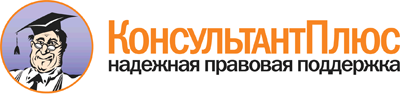  Постановление Правительства Красноярского края от 27.12.2013 N 709-п
(ред. от 19.01.2016)
"Об утверждении региональной программы капитального ремонта общего имущества в многоквартирных домах, расположенных на территории Красноярского края" Документ предоставлен КонсультантПлюс

www.consultant.ru 

Дата сохранения: 14.04.2016 
 Наименование программырегиональная программа капитального ремонта общего имущества в многоквартирных домах, расположенных на территории Красноярского края (далее - программа)(в ред. Постановления Правительства Красноярского края от 12.11.2014 N 536-п)(в ред. Постановления Правительства Красноярского края от 12.11.2014 N 536-п)Основания для разработки программыЖилищный кодекс Российской Федерации,Закон Красноярского края от 27.06.2013 N 4-1451 "Об организации проведения капитального ремонта общего имущества в многоквартирных домах, расположенных на территории Красноярского края" (далее - Закон края)Ответственный исполнитель программыминистерство строительства и жилищно-коммунального хозяйства Красноярского края (далее - министерство)(в ред. Постановления Правительства Красноярского края от 12.11.2014 N 536-п)(в ред. Постановления Правительства Красноярского края от 12.11.2014 N 536-п)Соисполнители программыРегиональный фонд капитального ремонта многоквартирных домов на территории Красноярского края (далее - региональный оператор);муниципальные образования Красноярского края; организации, осуществляющие управление многоквартирными домами, товарищества собственников жилья, жилищно-строительные кооперативы, жилищные кооперативы, другие специализированные потребительские кооперативы (далее - лица, осуществляющие управление многоквартирными домами)(в ред. Постановления Правительства Красноярского края от 12.11.2014 N 536-п)(в ред. Постановления Правительства Красноярского края от 12.11.2014 N 536-п)Цели программыпланирование и организация проведения капитального ремонта общего имущества многоквартирных домов, расположенных на территории Красноярского края;создание безопасных и благоприятных условий проживания граждан;улучшение эксплуатационных характеристик общего имущества в многоквартирных домах, расположенных на территории Красноярского края;обеспечение сохранности многоквартирных домов и улучшение комфортности проживания в них граждан(в ред. Постановления Правительства Красноярского края от 12.11.2014 N 536-п)(в ред. Постановления Правительства Красноярского края от 12.11.2014 N 536-п)Задачи программыопределение очередности выполнения работ по капитальному ремонту общего имущества в многоквартирных домах Красноярского края;обеспечение проведения капитального ремонта общего имущества многоквартирных домов, расположенных на территории Красноярского краяЭтапы и сроки реализации программы1-й этап - 2014 - 2023 годы;2-й этап - 2024 - 2028 годы;3-й этап - 2029 - 2033 годы;4-й этап - 2034 - 2038 годы;5-й этап - 2039 - 2043 годы;общий срок реализации программы: 2014 - 2043 годы(в ред. Постановления Правительства Красноярского края от 12.11.2014 N 536-п)(в ред. Постановления Правительства Красноярского края от 12.11.2014 N 536-п)Целевые индикаторы программыколичество многоквартирных домов, расположенных на территории Красноярского края, в которых проведен капитальный ремонт общего имущества, - не менее 14610 ед.;общая площадь многоквартирных домов, расположенных на территории Красноярского края, в которых проведен капитальный ремонт общего имущества, - не менее 44221,7 тыс. кв. м(в ред. Постановлений Правительства Красноярского края от 12.11.2014 N 536-п, от 19.01.2016 N 14-п)(в ред. Постановлений Правительства Красноярского края от 12.11.2014 N 536-п, от 19.01.2016 N 14-п)Источники финансирования программыисточниками финансирования программы являются средства собственников помещений в многоквартирных домах. Финансирование работ по капитальному ремонту общего имущества в многоквартирных домах может осуществляться с применением мер финансовой поддержки, предоставляемой товариществам собственников жилья, жилищным, жилищно-строительным кооперативам или иным специализированным потребительским кооперативам, созданным в соответствии с Жилищным кодексом Российской Федерации, управляющим организациям, региональному оператору за счет средств федерального бюджета, средств краевого бюджета, местного бюджета(в ред. Постановления Правительства Красноярского края от 12.11.2014 N 536-п)(в ред. Постановления Правительства Красноярского края от 12.11.2014 N 536-п)Система организации контроля за исполнением программыконтроль за исполнением программы осуществляет в установленном порядке министерство строительства и жилищно-коммунального хозяйства Красноярского края, Счетная палата Красноярского края, служба финансово-экономического контроля и контроля в сфере закупок Красноярского края(в ред. Постановления Правительства Красноярского края от 12.11.2014 N 536-п)(в ред. Постановления Правительства Красноярского края от 12.11.2014 N 536-п)Годы возведения многоквартирных домовДоля многоквартирных домов, %Срок эксплуатации многоквартирных домов по состоянию на 2014 год (не менее... лет)до 1920 г.1,7%94с 1921 г. по 1945 г.4,3%69с 1946 г. по 1970 г.30,6%44с 1971 г. по 1995 г.44,1%19после 1995 г.19,2%18ИтогоN в МОАдрес многоквартирного домаПлановый период проведения капитального ремонта общего имущества в многоквартирных домах, годыПлановый период проведения капитального ремонта общего имущества в многоквартирных домах, годыПлановый период проведения капитального ремонта общего имущества в многоквартирных домах, годыПлановый период проведения капитального ремонта общего имущества в многоквартирных домах, годыПлановый период проведения капитального ремонта общего имущества в многоквартирных домах, годыПлановый период проведения капитального ремонта общего имущества в многоквартирных домах, годыПлановый период проведения капитального ремонта общего имущества в многоквартирных домах, годыПлановый период проведения капитального ремонта общего имущества в многоквартирных домах, годыПлановый период проведения капитального ремонта общего имущества в многоквартирных домах, годыN в МОАдрес многоквартирного домаремонт фундаментаремонт крыширемонт фасадаремонт внутридомовых инженерных систем <*>ремонт внутридомовых инженерных систем <*>ремонт внутридомовых инженерных систем <*>ремонт внутридомовых инженерных систем <*>замена, модернизация и ремонт лифтов и лифтового оборудованияремонт подвала1234567891011Абанский муниципальный район(в ред. Постановления Правительства Красноярского края от 19.01.2016 N 14-п)(в ред. Постановления Правительства Красноярского края от 19.01.2016 N 14-п)(в ред. Постановления Правительства Красноярского края от 19.01.2016 N 14-п)(в ред. Постановления Правительства Красноярского края от 19.01.2016 N 14-п)(в ред. Постановления Правительства Красноярского края от 19.01.2016 N 14-п)(в ред. Постановления Правительства Красноярского края от 19.01.2016 N 14-п)(в ред. Постановления Правительства Красноярского края от 19.01.2016 N 14-п)(в ред. Постановления Правительства Красноярского края от 19.01.2016 N 14-п)(в ред. Постановления Правительства Красноярского края от 19.01.2016 N 14-п)(в ред. Постановления Правительства Красноярского края от 19.01.2016 N 14-п)(в ред. Постановления Правительства Красноярского края от 19.01.2016 N 14-п)1п. Абан, ул. Гагарина, д. 322034 - 20382039 - 20432014 - 20232024 - 20282024 - 20282029 - 20332п. Абан, ул. Геологическая, д. 242034 - 20382034 - 20382029 - 20332029 - 20332014 - 20233п. Абан, ул. Мира, д. 102039 - 20432014 - 20232029 - 20332029 - 20332029 - 20332014 - 20234п. Абан, ул. Мира, д. 32034 - 20382039 - 20432014 - 20232024 - 20282024 - 20282029 - 20335п. Абан, ул. Мира, д. 42034 - 20382039 - 20432014 - 20232024 - 20282024 - 20282029 - 20336п. Абан, ул. Мира, д. 52039 - 20432014 - 20232029 - 20332029 - 20332029 - 20332014 - 20237п. Абан, ул. Мира, д. 62034 - 20382039 - 20432014 - 20232024 - 20282024 - 20282029 - 20338п. Абан, ул. Мира, д. 72034 - 20382039 - 20432014 - 20232024 - 20282024 - 20282029 - 20339п. Абан, ул. Мира, д. 82034 - 20382039 - 20432014 - 20232024 - 20282024 - 20282029 - 203310п. Абан, ул. Мира, д. 92034 - 20382039 - 20432014 - 20232024 - 20282024 - 20282029 - 203311п. Абан, ул. Просвещения, д. 12034 - 20382039 - 20432014 - 20232024 - 20282024 - 20282029 - 203312п. Абан, ул. Просвещения, д. 22034 - 20382039 - 20432014 - 20232024 - 20282024 - 20282029 - 203313п. Абан, ул. Просвещения, д. 32034 - 20382039 - 20432014 - 20232024 - 20282024 - 20282029 - 203314п. Абан, ул. Просвещения, д. 42034 - 20382039 - 20432014 - 20232024 - 20282024 - 20282029 - 203315п. Абан, ул. Просвещения, д. 52039 - 20432014 - 20232029 - 20332029 - 20332029 - 20332014 - 202316п. Абан, ул. Просвещения, д. 62034 - 20382039 - 20432014 - 20232024 - 20282024 - 20282029 - 203317п. Абан, ул. Советская, д. 1112034 - 20382039 - 20432014 - 20232024 - 20282024 - 20282029 - 2033Ачинский муниципальный район1д. Каменка, ул. Лесная, д. 102014 - 20232034 - 20382014 - 20232024 - 20282029 - 20332029 - 20332д. Каменка, ул. Лесная, д. 122014 - 20232034 - 20382014 - 20232024 - 20282029 - 20332029 - 20332029 - 20333д. Каменка, ул. Лесная, д. 62014 - 20232034 - 20382014 - 20232024 - 20282029 - 20332029 - 20332029 - 20334д. Каменка, ул. Лесная, д. 72014 - 20232034 - 20382014 - 20232024 - 20282029 - 20332029 - 20332029 - 20335д. Каменка, ул. Лесная, д. 82014 - 20232034 - 20382014 - 20232024 - 20282029 - 20332029 - 20332029 - 20336д. Каменка, ул. Лесная, д. 92014 - 20232034 - 20382014 - 20232024 - 20282029 - 20332029 - 20332029 - 20337д. Малый Улуй/р-н Ачинский, д. 12014 - 20232039 - 20432029 - 20332029 - 20332029 - 20338п. Белый Яр/р-н Ачинский, д. 12014 - 20232034 - 20382024 - 20282024 - 20282029 - 20339п. Белый Яр/р-н Ачинский, д. 22014 - 20232034 - 20382024 - 20282024 - 20282029 - 20332029 - 203310п. Белый Яр/р-н Ачинский, д. 32014 - 20232034 - 20382024 - 20282024 - 20282029 - 20332029 - 203311п. Белый Яр/р-н Ачинский, д. 42014 - 20232034 - 20382024 - 20282024 - 20282029 - 20332029 - 203312п. Белый Яр/р-н Ачинский, д. 52014 - 20232034 - 20382024 - 20282024 - 20282029 - 20332029 - 203313п. Горный, ул. Северная, д. 102014 - 20232034 - 20382024 - 20282024 - 20282029 - 20332029 - 20332029 - 203314п. Горный, ул. Северная, д. 122014 - 20232034 - 20382024 - 20282024 - 20282029 - 20332029 - 203315п. Горный, ул. Северная, д. 22014 - 20232034 - 20382024 - 20282024 - 20282029 - 20332029 - 203316п. Горный, ул. Северная, д. 42014 - 20232034 - 20382024 - 20282024 - 20282029 - 20332029 - 203317п. Горный, ул. Северная, д. 62014 - 20232034 - 20382024 - 20282024 - 20282029 - 20332029 - 203318п. Горный, ул. Северная, д. 82014 - 20232034 - 20382024 - 20282024 - 20282029 - 20332029 - 203319п. Ключи, ул. Просвещения, д. 1а2039 - 20432039 - 20432029 - 203320п. Ключи, ул. Просвещения, д. 2а2014 - 20232029 - 20332024 - 202821п. Ключи, ул. Просвещения, д. 3а2014 - 20232029 - 20332024 - 202822п. Ключи, ул. Просвещения, д. 4а2014 - 20232029 - 20332024 - 202823п. Малиновка, кв. 1-й, д. 402014 - 20232034 - 20382014 - 20232024 - 20282029 - 20332029 - 203324п. Малиновка, кв. 1-й, д. 522014 - 20232034 - 20382014 - 20232024 - 20282029 - 20332029 - 20332029 - 203325п. Малиновка, кв. 2-й, д. 242014 - 20232034 - 20382014 - 20232024 - 20282029 - 20332029 - 20332029 - 203326п. Малиновка, кв. 2-й, д. 302014 - 20232034 - 20382014 - 20232024 - 20282029 - 20332029 - 20332029 - 203327п. Малиновка, кв. 2-й, д. 312014 - 20232034 - 20382029 - 20332029 - 20332029 - 20332029 - 20332029 - 203328п. Малиновка, кв. 2-й, д. 322014 - 20232034 - 20382014 - 20232024 - 20282029 - 20332029 - 20332029 - 203329п. Малиновка, кв. 2-й, д. 332014 - 20232034 - 20382014 - 20232024 - 20282029 - 20332029 - 20332029 - 203330п. Малиновка, кв. 2-й, д. 342014 - 20232034 - 20382029 - 20332029 - 20332029 - 20332029 - 20332029 - 203331п. Малиновка, кв. 2-й, д. 362014 - 20232034 - 20382029 - 20332029 - 20332029 - 20332029 - 20332029 - 203332п. Малиновка, кв. 2-й, д. 372014 - 20232034 - 20382014 - 20232024 - 20282029 - 20332034 - 20382029 - 203333п. Малиновка, кв. 2-й, д. 382014 - 20232034 - 20382014 - 20232024 - 20282029 - 20332029 - 20332029 - 203334п. Малиновка, кв. 3-й, д. 202014 - 20232034 - 20382014 - 20232029 - 20332029 - 20332029 - 20332029 - 203335п. Малиновка, кв. 3-й, д. 212014 - 20232034 - 20382014 - 20232029 - 20332029 - 20332029 - 20332029 - 203336п. Малиновка, кв. 3-й, д. 222014 - 20232034 - 20382014 - 20232029 - 20332029 - 20332029 - 20332029 - 203337п. Малиновка, кв. 3-й, д. 262014 - 20232034 - 20382029 - 20332029 - 20332029 - 20332029 - 20332029 - 203338п. Малиновка, кв. 3-й, д. 272014 - 20232034 - 20382029 - 20332029 - 20332029 - 20332029 - 20332029 - 203339п. Малиновка, кв. 3-й, д. 282014 - 20232034 - 20382029 - 20332029 - 20332029 - 20332029 - 20332029 - 203340п. Малиновка, кв. 3-й, д. 292014 - 20232034 - 20382029 - 20332029 - 20332029 - 20332029 - 20332029 - 203341п. Малиновка, кв. 4-й, д. 19б2014 - 20232034 - 20382014 - 20232024 - 20282029 - 20332029 - 20332029 - 203342п. Тарутино, ул. Заводская, д. 5а2014 - 20232039 - 20432024 - 20282029 - 20332029 - 20332034 - 203843п. Тарутино, ул. Малиновая Гора, д. 12014 - 20232039 - 20432024 - 20282029 - 20332029 - 20332034 - 203844п. Тарутино, ул. Малиновая Гора, д. 102014 - 20232039 - 20432024 - 20282029 - 20332029 - 20332034 - 20382034 - 203845п. Тарутино, ул. Малиновая Гора, д. 112014 - 20232039 - 20432024 - 20282029 - 20332029 - 20332034 - 20382034 - 203846п. Тарутино, ул. Малиновая Гора, д. 22014 - 20232039 - 20432024 - 20282029 - 20332029 - 20332034 - 20382034 - 203847п. Тарутино, ул. Малиновая Гора, д. 32014 - 20232039 - 20432024 - 20282029 - 20332029 - 20332034 - 20382034 - 203848п. Тарутино, ул. Малиновая Гора, д. 42014 - 20232039 - 20432024 - 20282029 - 20332029 - 20332034 - 20382034 - 203849п. Тарутино, ул. Малиновая Гора, д. 52014 - 20232039 - 20432024 - 20282029 - 20332029 - 20332034 - 20382034 - 203850п. Тарутино, ул. Малиновая Гора, д. 62014 - 20232039 - 20432024 - 20282029 - 20332029 - 20332034 - 20382034 - 203851п. Тарутино, ул. Малиновая Гора, д. 72014 - 20232039 - 20432024 - 20282029 - 20332029 - 20332034 - 20382034 - 203852п. Тарутино, ул. Малиновая Гора, д. 82014 - 20232039 - 20432024 - 20282029 - 20332029 - 20332034 - 20382034 - 203853п. Тарутино, ул. Малиновая Гора, д. 92014 - 20232039 - 20432024 - 20282029 - 20332029 - 20332034 - 20382034 - 203854с. Большая Салырь, ул. Клубничная, д. 152014 - 20232034 - 20382024 - 20282024 - 20282029 - 20332029 - 20332029 - 203355с. Большая Салырь, ул. Клубничная, д. 172014 - 20232034 - 20382024 - 20282024 - 20282029 - 20332029 - 20332029 - 203356с. Ястребово, ул. Новая, д. 32014 - 20232034 - 20382024 - 20282024 - 20282029 - 20332029 - 20332029 - 203357с. Ястребово, ул. Новая, д. 52014 - 20232034 - 20382024 - 20282024 - 20282029 - 20332029 - 20332029 - 203358д. Каменка, ул. Лесная, д. 42029 - 20332034 - 2038(п. 58 введен Постановлением Правительства Красноярского края от 19.01.2016 N 14-п)(п. 58 введен Постановлением Правительства Красноярского края от 19.01.2016 N 14-п)(п. 58 введен Постановлением Правительства Красноярского края от 19.01.2016 N 14-п)(п. 58 введен Постановлением Правительства Красноярского края от 19.01.2016 N 14-п)(п. 58 введен Постановлением Правительства Красноярского края от 19.01.2016 N 14-п)(п. 58 введен Постановлением Правительства Красноярского края от 19.01.2016 N 14-п)(п. 58 введен Постановлением Правительства Красноярского края от 19.01.2016 N 14-п)(п. 58 введен Постановлением Правительства Красноярского края от 19.01.2016 N 14-п)(п. 58 введен Постановлением Правительства Красноярского края от 19.01.2016 N 14-п)(п. 58 введен Постановлением Правительства Красноярского края от 19.01.2016 N 14-п)(п. 58 введен Постановлением Правительства Красноярского края от 19.01.2016 N 14-п)59д. Карловка, ул. Армейская, д. 12024 - 20282029 - 20332034 - 20382034 - 20382039 - 20432034 - 2038(п. 59 введен Постановлением Правительства Красноярского края от 19.01.2016 N 14-п)(п. 59 введен Постановлением Правительства Красноярского края от 19.01.2016 N 14-п)(п. 59 введен Постановлением Правительства Красноярского края от 19.01.2016 N 14-п)(п. 59 введен Постановлением Правительства Красноярского края от 19.01.2016 N 14-п)(п. 59 введен Постановлением Правительства Красноярского края от 19.01.2016 N 14-п)(п. 59 введен Постановлением Правительства Красноярского края от 19.01.2016 N 14-п)(п. 59 введен Постановлением Правительства Красноярского края от 19.01.2016 N 14-п)(п. 59 введен Постановлением Правительства Красноярского края от 19.01.2016 N 14-п)(п. 59 введен Постановлением Правительства Красноярского края от 19.01.2016 N 14-п)(п. 59 введен Постановлением Правительства Красноярского края от 19.01.2016 N 14-п)(п. 59 введен Постановлением Правительства Красноярского края от 19.01.2016 N 14-п)60д. Карловка, ул. Армейская, д. 22024 - 20282029 - 20332034 - 20382034 - 20382039 - 20432034 - 2038(п. 60 введен Постановлением Правительства Красноярского края от 19.01.2016 N 14-п)(п. 60 введен Постановлением Правительства Красноярского края от 19.01.2016 N 14-п)(п. 60 введен Постановлением Правительства Красноярского края от 19.01.2016 N 14-п)(п. 60 введен Постановлением Правительства Красноярского края от 19.01.2016 N 14-п)(п. 60 введен Постановлением Правительства Красноярского края от 19.01.2016 N 14-п)(п. 60 введен Постановлением Правительства Красноярского края от 19.01.2016 N 14-п)(п. 60 введен Постановлением Правительства Красноярского края от 19.01.2016 N 14-п)(п. 60 введен Постановлением Правительства Красноярского края от 19.01.2016 N 14-п)(п. 60 введен Постановлением Правительства Красноярского края от 19.01.2016 N 14-п)(п. 60 введен Постановлением Правительства Красноярского края от 19.01.2016 N 14-п)(п. 60 введен Постановлением Правительства Красноярского края от 19.01.2016 N 14-п)Балахтинский муниципальный район1п. Приморск, ул. Горького, д. 102014 - 20232029 - 20332024 - 20282024 - 20282п. Приморск, ул. Горького, д. 42039 - 20432039 - 20432024 - 20282024 - 20283п. Приморск, ул. Горького, д. 82039 - 20432039 - 20432029 - 20332024 - 20284п. Приморск, ул. Карла Маркса, д. 242039 - 20432039 - 20432029 - 20332024 - 20285п. Приморск, ул. Карла Маркса, д. 262039 - 20432039 - 20432029 - 20332024 - 20286п. Приморск, ул. Карла Маркса, д. 282039 - 20432039 - 20432029 - 20332024 - 20287п. Приморск, ул. Карла Маркса, д. 302039 - 20432039 - 20432029 - 20332024 - 20288п. Приморск, ул. Карла Маркса, д. 322039 - 20432039 - 20432029 - 20332024 - 20289п. Приморск, ул. Карла Маркса, д. 342039 - 20432039 - 20432029 - 20332024 - 202810п. Приморск, ул. Карла Маркса, д. 362039 - 20432039 - 20432029 - 20332024 - 202811п. Приморск, ул. Комарова, д. 22014 - 20232029 - 20332024 - 202812п. Приморск, ул. Комарова, д. 32014 - 20232029 - 20332024 - 202813п. Приморск, ул. Комарова, д. 42039 - 20432039 - 20432029 - 20332024 - 202814п. Приморск, ул. Комарова, д. 52014 - 20232029 - 20332024 - 20282024 - 202815п. Приморск, ул. Комарова, д. 62039 - 20432039 - 20432029 - 20332024 - 202816п. Приморск, ул. Комарова, д. 82014 - 20232029 - 20332024 - 20282024 - 202817п. Приморск, ул. Космонавтов, д. 32039 - 20432039 - 20432029 - 20332024 - 20282029 - 203318п. Приморск, ул. Ленина, д. 62014 - 20232039 - 20432029 - 20332024 - 202819п. Приморск, ул. Ленина, д. 82039 - 20432039 - 20432029 - 20332024 - 202820п. Приморск, ул. Маяковского, д. 242014 - 20232029 - 20332024 - 20282024 - 202821п. Приморск, ул. Пролетарская, д. 132039 - 20432039 - 20432029 - 20332029 - 203322п. Приморск, ул. Пролетарская, д. 152039 - 20432039 - 20432029 - 20332029 - 203323п. Приморск, ул. Пролетарская, д. 172039 - 20432039 - 20432029 - 20332024 - 202824п. Приморск, ул. Пролетарская, д. 192039 - 20432039 - 20432029 - 20332024 - 202825п. Приморск, ул. Пролетарская, д. 212039 - 20432039 - 20432029 - 20332029 - 203326п. Чистое Поле, ул. Космонавтов, д. 12014 - 20232029 - 20332024 - 202827п. Чистое Поле, ул. Космонавтов, д. 162014 - 20232029 - 20332024 - 202828п. Чистое Поле, ул. Космонавтов, д. 22014 - 20232029 - 20332024 - 202829п. Чистое Поле, ул. Космонавтов, д. 52014 - 20232029 - 20332024 - 202830п. Чистое Поле, ул. Пришкольная, д. 12014 - 20232029 - 20332024 - 202831р.п. Балахта, ул. 60 лет Октября, д. 142014 - 20232039 - 20432029 - 20332029 - 20332029 - 20332029 - 203332р.п. Балахта, ул. 60 лет Октября, д. 182039 - 20432039 - 20432029 - 20332029 - 20332029 - 20332029 - 203333р.п. Балахта, ул. 60 лет Октября, д. 222039 - 20432034 - 20382029 - 20332029 - 20332029 - 20332029 - 203334р.п. Балахта, ул. 60 лет Октября, д. 242039 - 20432034 - 20382029 - 20332029 - 20332029 - 20332029 - 203335р.п. Балахта, ул. Комсомольская, д. 172039 - 20432034 - 20382029 - 20332024 - 20282029 - 20332029 - 203336р.п. Балахта, ул. Комсомольская, д. 192039 - 20432034 - 20382029 - 20332024 - 20282029 - 20332029 - 203337р.п. Балахта, ул. Комсомольская, д. 202014 - 20232039 - 20432029 - 20332024 - 202838р.п. Балахта, ул. Комсомольская, д. 212039 - 20432034 - 20382029 - 20332024 - 20282029 - 20332029 - 203339р.п. Балахта, ул. Комсомольская, д. 222039 - 20432039 - 20432029 - 20332024 - 202840р.п. Балахта, ул. Комсомольская, д. 232014 - 20232029 - 20332024 - 20282024 - 202841р.п. Балахта, ул. Комсомольская, д. 262039 - 20432039 - 20432029 - 20332024 - 20282029 - 203342р.п. Балахта, ул. Комсомольская, д. 272039 - 20432039 - 20432029 - 20332024 - 20282029 - 20332029 - 203343р.п. Балахта, ул. Комсомольская, д. 292039 - 20432039 - 20432029 - 20332024 - 20282029 - 20332029 - 203344р.п. Балахта, ул. Маяковского, д. 192039 - 20432039 - 20432024 - 20282024 - 20282029 - 203345р.п. Балахта, ул. Маяковского, д. 212039 - 20432039 - 20432029 - 20332024 - 202846р.п. Балахта, ул. Маяковского, д. 222039 - 20432039 - 20432029 - 20332024 - 20282029 - 203347р.п. Балахта, ул. Маяковского, д. 232039 - 20432039 - 20432029 - 20332024 - 202848р.п. Балахта, ул. Маяковского, д. 242039 - 20432039 - 20432029 - 20332024 - 202849р.п. Балахта, ул. Маяковского, д. 252014 - 20232029 - 20332024 - 20282024 - 202850р.п. Балахта, ул. Маяковского, д. 262039 - 20432039 - 20432029 - 20332024 - 202851р.п. Балахта, ул. Маяковского, д. 282039 - 20432039 - 20432029 - 20332024 - 20282029 - 20332029 - 203352р.п. Балахта, ул. Маяковского, д. 302039 - 20432034 - 20382029 - 20332029 - 20332029 - 20332029 - 203353р.п. Балахта, ул. Маяковского, д. 322014 - 20232034 - 20382024 - 20282024 - 20282029 - 203354р.п. Балахта, ул. Правды, д. 142039 - 20432039 - 20432029 - 20332024 - 20282029 - 203355р.п. Балахта, ул. Правды, д. 162039 - 20432039 - 20432029 - 20332024 - 202856р.п. Балахта, ул. Правды, д. 182014 - 20232034 - 20382024 - 20282024 - 20282029 - 20332029 - 203357р.п. Балахта, ул. Правды, д. 202039 - 20432039 - 20432029 - 20332024 - 202858р.п. Балахта, ул. Правды, д. 222039 - 20432039 - 20432029 - 20332024 - 202859р.п. Балахта, ул. Правды, д. 242039 - 20432029 - 20332024 - 20282024 - 202860р.п. Балахта, ул. Правды, д. 262039 - 20432039 - 20432029 - 20332024 - 202861р.п. Балахта, ул. Правды, д. 282014 - 20232039 - 20432024 - 20282024 - 202862р.п. Балахта, ул. Правды, д. 302039 - 20432039 - 20432024 - 20282024 - 20282029 - 203363р.п. Балахта, ул. Правды, д. 322014 - 20232034 - 20382024 - 20282024 - 20282029 - 203364р.п. Балахта, ул. Садовая, д. 32014 - 20232034 - 20382024 - 20282024 - 20282029 - 20332029 - 203365р.п. Балахта, ул. Садовая, д. 52014 - 20232034 - 20382024 - 20282024 - 20282029 - 20332029 - 203366р.п. Балахта, ул. Советская, д. 1112039 - 20432039 - 20432029 - 20332024 - 20282029 - 203367р.п. Балахта, ул. Сурикова, д. 252014 - 20232034 - 20382024 - 20282024 - 20282029 - 20332029 - 203368р.п. Балахта, ул. Сурикова, д. 272039 - 20432034 - 20382029 - 20332029 - 20332029 - 20332029 - 203369р.п. Балахта, ул. Сурикова, д. 292014 - 20232034 - 20382024 - 20282024 - 20282029 - 20332029 - 203370с. Кожаны/р-н Балахтинский, д. 122039 - 20432039 - 20432014 - 20232029 - 20332029 - 203371с. Кожаны/р-н Балахтинский, д. 132039 - 20432039 - 20432014 - 20232029 - 20332029 - 203372с. Кожаны/р-н Балахтинский, д. 142039 - 20432039 - 20432014 - 20232029 - 20332029 - 203373с. Кожаны/р-н Балахтинский, д. 152039 - 20432039 - 20432014 - 20232029 - 20332029 - 203374с. Кожаны/р-н Балахтинский, д. 162039 - 20432039 - 20432029 - 20332024 - 20282029 - 20332029 - 203375с. Кожаны/р-н Балахтинский, д. 172039 - 20432039 - 20432029 - 20332029 - 20332029 - 203376с. Кожаны/р-н Балахтинский, д. 302034 - 20382034 - 20382024 - 20282024 - 20282029 - 2033Березовский муниципальный район1д. Киндяково, ул. Молодежная, д. 12014 - 20232039 - 20432024 - 20282029 - 20332029 - 20332034 - 20382д. Киндяково, ул. Молодежная, д. 32014 - 20232039 - 20432024 - 20282029 - 20332029 - 20332034 - 20383р.п. Березовка, пер. Юбилейный, д. 22014 - 20232039 - 20432024 - 20282029 - 20332029 - 20332034 - 20384р.п. Березовка, пер. Юбилейный, д. 42014 - 20232039 - 20432024 - 20282029 - 20332029 - 20332034 - 20385р.п. Березовка, ул. Береговая, д. 362024 - 20282034 - 20382014 - 20232024 - 20282029 - 20332034 - 20386р.п. Березовка, ул. Береговая, д. 382014 - 20232034 - 20382014 - 20232024 - 20282029 - 20332029 - 20337р.п. Березовка, ул. Береговая, д. 402014 - 20232034 - 20382014 - 20232024 - 20282029 - 20332029 - 20338р.п. Березовка, ул. Береговая, д. 42б2014 - 20232034 - 20382014 - 20232024 - 20282029 - 20332029 - 20339р.п. Березовка, ул. Береговая, д. 442014 - 20232034 - 20382014 - 20232024 - 20282029 - 20332029 - 203310р.п. Березовка, ул. Береговая, д. 462014 - 20232034 - 20382014 - 20232024 - 20282029 - 20332029 - 203311р.п. Березовка, ул. Горького, д. 152014 - 20232039 - 20432024 - 20282029 - 20332029 - 20332034 - 203812р.п. Березовка, ул. Горького, д. 172014 - 20232029 - 20332024 - 20282024 - 20282029 - 203313р.п. Березовка, ул. Дзержинского, д. 172014 - 20232039 - 20432024 - 20282029 - 20332029 - 20332034 - 203814р.п. Березовка, ул. Дзержинского, д. 382014 - 20232039 - 20432024 - 20282029 - 20332029 - 20332034 - 203815р.п. Березовка, ул. Дружбы, д. 12014 - 20232034 - 20382014 - 20232024 - 20282029 - 20332029 - 203316р.п. Березовка, ул. Дружбы, д. 1002014 - 20232039 - 20432024 - 20282029 - 20332029 - 20332034 - 203817р.п. Березовка, ул. Дружбы, д. 1022014 - 20232039 - 20432024 - 20282029 - 20332029 - 20332034 - 203818р.п. Березовка, ул. Дружбы, д. 1042014 - 20232039 - 20432024 - 20282029 - 20332029 - 20332034 - 203819р.п. Березовка, ул. Дружбы, д. 1062014 - 20232039 - 20432024 - 20282029 - 20332029 - 20332034 - 203820р.п. Березовка, ул. Дружбы, д. 1082014 - 20232039 - 20432024 - 20282029 - 20332029 - 20332034 - 203821р.п. Березовка, ул. Дружбы, д. 108а2014 - 20232039 - 20432024 - 20282029 - 20332029 - 20332034 - 203822р.п. Березовка, ул. Дружбы, д. 1102014 - 20232039 - 20432024 - 20282029 - 20332029 - 20332034 - 203823р.п. Березовка, ул. Дружбы, д. 1122014 - 20232039 - 20432024 - 20282029 - 20332029 - 20332034 - 203824р.п. Березовка, ул. Дружбы, д. 1142014 - 20232039 - 20432024 - 20282029 - 20332029 - 20332034 - 203825р.п. Березовка, ул. Дружбы, д. 114а2024 - 20282039 - 20432024 - 20282029 - 20332029 - 20332034 - 203826р.п. Березовка, ул. Дружбы, д. 115а2014 - 20232039 - 20432024 - 20282029 - 20332029 - 20332034 - 203827р.п. Березовка, ул. Дружбы, д. 1162014 - 20232039 - 20432024 - 20282029 - 20332029 - 20332034 - 203828р.п. Березовка, ул. Дружбы, д. 1182014 - 20232039 - 20432024 - 20282029 - 20332029 - 20332034 - 203829р.п. Березовка, ул. Дружбы, д. 120а2014 - 20232039 - 20432024 - 20282029 - 20332029 - 20332034 - 203830р.п. Березовка, ул. Дружбы, д. 1242014 - 20232039 - 20432024 - 20282029 - 20332029 - 20332034 - 203831р.п. Березовка, ул. Дружбы, д. 1282014 - 20232039 - 20432024 - 20282029 - 20332029 - 20332034 - 203832р.п. Березовка, ул. Дружбы, д. 1302014 - 20232039 - 20432024 - 20282029 - 20332029 - 20332034 - 203833р.п. Березовка, ул. Дружбы, д. 1322014 - 20232039 - 20432024 - 20282029 - 20332029 - 20332034 - 203834р.п. Березовка, ул. Дружбы, д. 1362014 - 20232039 - 20432024 - 20282029 - 20332029 - 20332034 - 203835р.п. Березовка, ул. Дружбы, д. 1382014 - 20232039 - 20432024 - 20282029 - 20332029 - 20332034 - 203836р.п. Березовка, ул. Дружбы, д. 1402014 - 20232039 - 20432024 - 20282029 - 20332029 - 20332034 - 203837р.п. Березовка, ул. Дружбы, д. 1422014 - 20232039 - 20432024 - 20282029 - 20332029 - 20332034 - 203838р.п. Березовка, ул. Дружбы, д. 1442014 - 20232039 - 20432024 - 20282029 - 20332029 - 20332034 - 203839р.п. Березовка, ул. Дружбы, д. 192024 - 20282029 - 20332039 - 20432039 - 20432039 - 204340р.п. Березовка, ул. Дружбы, д. 1а2024 - 20282034 - 20382014 - 20232024 - 20282029 - 20332034 - 203841р.п. Березовка, ул. Дружбы, д. 1б2014 - 20232034 - 20382014 - 20232024 - 20282029 - 20332029 - 203342р.п. Березовка, ул. Дружбы, д. 1г2014 - 20232034 - 20382014 - 20232024 - 20282029 - 20332029 - 203343р.п. Березовка, ул. Дружбы, д. 962014 - 20232034 - 20382014 - 20232024 - 20282029 - 20332029 - 203344р.п. Березовка, ул. Дружбы, д. 982014 - 20232034 - 20382014 - 20232024 - 20282029 - 20332029 - 203345р.п. Березовка, ул. Заводская, д. 552014 - 20232034 - 20382014 - 20232024 - 20282029 - 20332029 - 203346р.п. Березовка, ул. Заводская, д. 572014 - 20232039 - 20432024 - 20282029 - 20332029 - 20332034 - 203847р.п. Березовка, ул. Заводская, д. 57а2014 - 20232039 - 20432024 - 20282029 - 20332029 - 20332034 - 203848р.п. Березовка, ул. Заводская, д. 57б2024 - 20282029 - 20332039 - 20432039 - 20432039 - 204349р.п. Березовка, ул. Заводская, д. 592014 - 20232034 - 20382014 - 20232024 - 20282024 - 20282024 - 202850р.п. Березовка, ул. Заводская, д. 59а2024 - 20282029 - 20332039 - 20432039 - 20432039 - 204351р.п. Березовка, ул. Заводская, д. 602024 - 20282029 - 20332039 - 20432039 - 20432039 - 204352р.п. Березовка, ул. Калинина, д. 12024 - 20282029 - 20332039 - 20432039 - 20432039 - 204353р.п. Березовка, ул. Калинина, д. 22014 - 20232034 - 20382014 - 20232024 - 20282024 - 20282024 - 202854р.п. Березовка, ул. Калинина, д. 32014 - 20232034 - 20382014 - 20232024 - 20282024 - 20282024 - 202855р.п. Березовка, ул. Ленина, д. 122024 - 20282039 - 20432024 - 20282029 - 20332029 - 20332034 - 203856р.п. Березовка, ул. Маяковского, д. 192014 - 20232039 - 20432024 - 20282029 - 20332029 - 20332034 - 203857р.п. Березовка, ул. Маяковского, д. 212014 - 20232039 - 20432024 - 20282029 - 20332029 - 20332034 - 203858р.п. Березовка, ул. Маяковского, д. 232014 - 20232039 - 20432024 - 20282029 - 20332029 - 20332034 - 203859р.п. Березовка, ул. Маяковского, д. 72014 - 20232034 - 20382014 - 20232024 - 20282029 - 20332029 - 203360р.п. Березовка, ул. Маяковского, д. 92024 - 20282034 - 20382014 - 20232024 - 20282029 - 20332034 - 203861р.п. Березовка, ул. Мичурина, д. 12014 - 20232034 - 20382014 - 20232024 - 20282029 - 20332029 - 203362р.п. Березовка, ул. Мичурина, д. 112014 - 20232039 - 20432024 - 20282029 - 20332029 - 20332034 - 203863р.п. Березовка, ул. Мичурина, д. 122034 - 20382034 - 20382024 - 20282024 - 20282029 - 203364р.п. Березовка, ул. Мичурина, д. 132014 - 20232039 - 20432024 - 20282029 - 20332029 - 20332034 - 203865р.п. Березовка, ул. Мичурина, д. 142014 - 20232039 - 20432024 - 20282029 - 20332029 - 20332034 - 203866р.п. Березовка, ул. Мичурина, д. 162014 - 20232039 - 20432024 - 20282029 - 20332029 - 20332034 - 203867р.п. Березовка, ул. Мичурина, д. 172014 - 20232039 - 20432024 - 20282029 - 20332029 - 20332034 - 203868р.п. Березовка, ул. Мичурина, д. 182014 - 20232039 - 20432024 - 20282029 - 20332029 - 20332034 - 203869р.п. Березовка, ул. Мичурина, д. 192014 - 20232039 - 20432024 - 20282029 - 20332029 - 20332034 - 203870р.п. Березовка, ул. Мичурина, д. 1б2014 - 20232039 - 20432024 - 20282029 - 20332029 - 20332034 - 203871р.п. Березовка, ул. Мичурина, д. 22014 - 20232039 - 20432024 - 20282029 - 20332029 - 20332034 - 203872р.п. Березовка, ул. Мичурина, д. 202014 - 20232039 - 20432024 - 20282029 - 20332029 - 20332034 - 203873р.п. Березовка, ул. Мичурина, д. 2б2014 - 20232034 - 20382014 - 20232024 - 20282029 - 20332029 - 203374р.п. Березовка, ул. Мичурина, д. 32014 - 20232034 - 20382014 - 20232024 - 20282029 - 20332029 - 203375р.п. Березовка, ул. Мичурина, д. 42014 - 20232039 - 20432024 - 20282029 - 20332029 - 20332034 - 203876р.п. Березовка, ул. Мичурина, д. 52014 - 20232039 - 20432024 - 20282029 - 20332029 - 20332034 - 203877р.п. Березовка, ул. Мичурина, д. 72014 - 20232034 - 20382014 - 20232024 - 20282029 - 20332029 - 203378р.п. Березовка, ул. Мичурина, д. 7б2014 - 20232034 - 20382014 - 20232024 - 20282029 - 203379р.п. Березовка, ул. Мичурина, д. 82014 - 20232039 - 20432024 - 20282029 - 20332029 - 20332034 - 203880р.п. Березовка, ул. Мичурина, д. 92014 - 20232039 - 20432024 - 20282029 - 20332029 - 20332034 - 203881р.п. Березовка, ул. Нестерова, д. 122014 - 20232039 - 20432024 - 20282029 - 20332029 - 20332034 - 203882р.п. Березовка, ул. Нестерова, д. 142014 - 20232039 - 20432024 - 20282029 - 20332029 - 20332034 - 203883р.п. Березовка, ул. Нестерова, д. 162014 - 20232034 - 20382014 - 20232024 - 20282029 - 20332029 - 203384р.п. Березовка, ул. Нестерова, д. 182039 - 20432039 - 20432029 - 20332029 - 20332029 - 203385р.п. Березовка, ул. Нестерова, д. 202014 - 20232039 - 20432024 - 20282029 - 20332029 - 20332034 - 203886р.п. Березовка, ул. Октябрьская, д. 102014 - 20232039 - 20432024 - 20282029 - 20332029 - 20332034 - 203887р.п. Березовка, ул. Октябрьская, д. 42014 - 20232039 - 20432024 - 20282029 - 20332029 - 20332034 - 203888р.п. Березовка, ул. Октябрьская, д. 52014 - 20232039 - 20432024 - 20282029 - 20332029 - 20332034 - 203889р.п. Березовка, ул. Октябрьская, д. 62014 - 20232039 - 20432024 - 20282029 - 20332029 - 20332034 - 203890р.п. Березовка, ул. Октябрьская, д. 72014 - 20232039 - 20432024 - 20282029 - 20332029 - 20332034 - 203891р.п. Березовка, ул. Октябрьская, д. 82014 - 20232039 - 20432024 - 20282029 - 20332029 - 20332034 - 203892р.п. Березовка, ул. Октябрьская, д. 92014 - 20232039 - 20432024 - 20282029 - 20332029 - 20332034 - 203893р.п. Березовка, ул. Олейникова, д. 642014 - 20232039 - 20432024 - 20282029 - 20332029 - 20332034 - 203894р.п. Березовка, ул. Парковая, д. 12014 - 20232039 - 20432024 - 20282029 - 20332029 - 20332034 - 203895р.п. Березовка, ул. Парковая, д. 2а2014 - 20232039 - 20432024 - 20282029 - 20332029 - 20332034 - 203896р.п. Березовка, ул. Парковая, д. 32014 - 20232039 - 20432024 - 20282029 - 20332029 - 20332034 - 203897р.п. Березовка, ул. Парковая, д. 62014 - 20232039 - 20432024 - 20282029 - 20332029 - 20332034 - 203898р.п. Березовка, ул. Парковая, д. 82014 - 20232039 - 20432024 - 20282029 - 20332029 - 20332034 - 203899р.п. Березовка, ул. Пархоменко, д. 12014 - 20232039 - 20432024 - 20282029 - 20332029 - 20332034 - 2038100р.п. Березовка, ул. Пархоменко, д. 1а2014 - 20232034 - 20382014 - 20232024 - 20282029 - 20332029 - 2033101р.п. Березовка, ул. Пархоменко, д. 32014 - 20232034 - 20382014 - 20232024 - 20282029 - 20332029 - 2033102р.п. Березовка, ул. Пархоменко, д. 3а2014 - 20232039 - 20432024 - 20282029 - 20332029 - 20332034 - 2038103р.п. Березовка, ул. Пархоменко, д. 52014 - 20232039 - 20432024 - 20282029 - 20332029 - 20332034 - 2038104р.п. Березовка, ул. Пархоменко, д. 5а2014 - 20232039 - 20432024 - 20282029 - 20332029 - 20332034 - 2038105р.п. Березовка, ул. Полевая, д. 2в2014 - 20232039 - 20432024 - 20282029 - 20332029 - 20332034 - 2038106р.п. Березовка, ул. Полевая, д. 37/62014 - 20232034 - 20382014 - 20232024 - 20282029 - 20332029 - 2033107р.п. Березовка, ул. Полевая, д. 562014 - 20232034 - 20382014 - 20232024 - 20282029 - 20332029 - 2033108р.п. Березовка, ул. Полевая, д. 702014 - 20232039 - 20432024 - 20282029 - 20332029 - 20332034 - 2038109р.п. Березовка, ул. Полевая, д. 722014 - 20232039 - 20432024 - 20282029 - 20332029 - 20332034 - 2038110р.п. Березовка, ул. Пролетарская, д. 12014 - 20232039 - 20432024 - 20282029 - 20332029 - 20332034 - 2038111р.п. Березовка, ул. Пролетарская, д. 22014 - 20232039 - 20432024 - 20282029 - 20332029 - 20332034 - 2038112р.п. Березовка, ул. Пролетарская, д. 32014 - 20232039 - 20432024 - 20282029 - 20332029 - 20332034 - 2038113р.п. Березовка, ул. Советская, д. 1а2014 - 20232039 - 20432024 - 20282029 - 20332029 - 20332034 - 2038114р.п. Березовка, ул. Советская, д. 402014 - 20232039 - 20432024 - 20282029 - 20332029 - 20332034 - 2038115р.п. Березовка, ул. Советская, д. 422014 - 20232039 - 20432024 - 20282029 - 20332029 - 20332034 - 2038116р.п. Березовка, ул. Советская, д. 43а2014 - 20232039 - 20432024 - 20282029 - 20332029 - 20332034 - 2038117р.п. Березовка, ул. Советская, д. 452014 - 20232039 - 20432024 - 20282029 - 20332029 - 20332034 - 2038118р.п. Березовка, ул. Советская, д. 462024 - 20282029 - 20332039 - 20432039 - 20432039 - 2043119р.п. Березовка, ул. Советская, д. 522024 - 20282029 - 20332039 - 20432039 - 20432039 - 2043120р.п. Березовка, ул. Советская, д. 532014 - 20232039 - 20432024 - 20282029 - 20332029 - 20332034 - 2038121р.п. Березовка, ул. Советской Армии, д. 202014 - 20232039 - 20432024 - 20282029 - 20332029 - 20332034 - 2038122р.п. Березовка, ул. Солнечная, д. 102014 - 20232039 - 20432024 - 20282029 - 20332029 - 20332034 - 2038123р.п. Березовка, ул. Солнечная, д. 122024 - 20282034 - 20382014 - 20232024 - 20282029 - 20332034 - 2038124р.п. Березовка, ул. Солнечная, д. 182014 - 20232039 - 20432024 - 20282029 - 20332029 - 20332034 - 2038125р.п. Березовка, ул. Солнечная, д. 202014 - 20232034 - 20382014 - 20232024 - 20282029 - 20332029 - 2033126р.п. Березовка, ул. Солнечная, д. 32014 - 20232034 - 20382014 - 20232024 - 20282029 - 20332029 - 2033127р.п. Березовка, ул. Солнечная, д. 62024 - 20282029 - 20332039 - 20432039 - 20432039 - 2043128р.п. Березовка, ул. Солнечная, д. 82024 - 20282029 - 20332039 - 20432039 - 20432039 - 2043129р.п. Березовка, ул. Строителей, д. 12014 - 20232039 - 20432024 - 20282029 - 20332029 - 20332034 - 2038130р.п. Березовка, ул. Строителей, д. 1а2014 - 20232034 - 20382014 - 20232024 - 20282029 - 20332029 - 2033131р.п. Березовка, ул. Строителей, д. 22014 - 20232039 - 20432024 - 20282029 - 20332029 - 20332034 - 2038132р.п. Березовка, ул. Строителей, д. 2а2014 - 20232039 - 20432024 - 20282029 - 20332029 - 20332034 - 2038133р.п. Березовка, ул. Строителей, д. 32014 - 20232039 - 20432024 - 20282029 - 20332029 - 20332034 - 2038134р.п. Березовка, ул. Строителей, д. 52014 - 20232039 - 20432024 - 20282029 - 20332029 - 20332034 - 2038135р.п. Березовка, ул. Строителей, д. 62014 - 20232039 - 20432024 - 20282029 - 20332029 - 20332034 - 2038136р.п. Березовка, ул. Строителей, д. 72014 - 20232039 - 20432024 - 20282029 - 20332029 - 20332034 - 2038137р.п. Березовка, ул. Строителей, д. 7а2014 - 20232034 - 20382024 - 20282029 - 20332029 - 2033138р.п. Березовка, ул. Строителей, д. 92014 - 20232039 - 20432024 - 20282029 - 20332029 - 20332034 - 2038139р.п. Березовка, ул. Сурикова, д. 102014 - 20232039 - 20432024 - 20282029 - 20332029 - 20332034 - 2038140р.п. Березовка, ул. Сурикова, д. 112014 - 20232039 - 20432024 - 20282029 - 20332029 - 20332034 - 2038141р.п. Березовка, ул. Сурикова, д. 122014 - 20232039 - 20432024 - 20282029 - 20332029 - 20332034 - 2038142р.п. Березовка, ул. Сурикова, д. 132014 - 20232034 - 20382014 - 20232024 - 20282029 - 20332029 - 2033143р.п. Березовка, ул. Сурикова, д. 142014 - 20232034 - 20382014 - 20232024 - 20282029 - 20332029 - 2033144р.п. Березовка, ул. Сурикова, д. 152014 - 20232039 - 20432024 - 20282029 - 20332029 - 20332034 - 2038145р.п. Березовка, ул. Сурикова, д. 242014 - 20232034 - 20382014 - 20232024 - 20282029 - 20332029 - 2033146р.п. Березовка, ул. Сурикова, д. 262014 - 20232034 - 20382014 - 20232024 - 20282029 - 20332029 - 2033147р.п. Березовка, ул. Сурикова, д. 282014 - 20232039 - 20432024 - 20282029 - 20332029 - 20332034 - 2038148р.п. Березовка, ул. Сурикова, д. 32014 - 20232039 - 20432024 - 20282029 - 20332029 - 20332034 - 2038149р.п. Березовка, ул. Сурикова, д. 302014 - 20232039 - 20432024 - 20282029 - 20332029 - 20332034 - 2038150р.п. Березовка, ул. Сурикова, д. 52014 - 20232039 - 20432024 - 20282029 - 20332029 - 20332034 - 2038151р.п. Березовка, ул. Сурикова, д. 72024 - 20282029 - 20332039 - 20432039 - 20432039 - 2043152р.п. Березовка, ул. Сурикова, д. 82034 - 20382039 - 20432024 - 20282029 - 20332029 - 2033153р.п. Березовка, ул. Сурикова, д. 92014 - 20232034 - 20382014 - 20232024 - 20282029 - 20332029 - 2033154р.п. Березовка, ул. Тургенева, д. 12014 - 20232039 - 20432024 - 20282029 - 20332029 - 20332034 - 2038155р.п. Березовка, ул. Тургенева, д. 102014 - 20232034 - 20382014 - 20232024 - 20282029 - 20332029 - 2033156р.п. Березовка, ул. Тургенева, д. 112014 - 20232039 - 20432024 - 20282029 - 20332029 - 20332034 - 2038157р.п. Березовка, ул. Тургенева, д. 122014 - 20232034 - 20382014 - 20232024 - 20282029 - 20332029 - 2033158р.п. Березовка, ул. Тургенева, д. 142014 - 20232039 - 20432024 - 20282029 - 20332029 - 20332034 - 2038159р.п. Березовка, ул. Тургенева, д. 22024 - 20282029 - 20332039 - 20432039 - 20432039 - 2043160р.п. Березовка, ул. Тургенева, д. 32014 - 20232039 - 20432024 - 20282029 - 20332029 - 20332034 - 2038161р.п. Березовка, ул. Тургенева, д. 42024 - 20282029 - 20332039 - 20432039 - 20432039 - 2043162р.п. Березовка, ул. Тургенева, д. 62024 - 20282039 - 20432024 - 20282029 - 20332029 - 20332034 - 2038163р.п. Березовка, ул. Тургенева, д. 72024 - 20282029 - 20332039 - 20432039 - 20432039 - 2043164р.п. Березовка, ул. Тургенева, д. 82024 - 20282039 - 20432024 - 20282029 - 20332029 - 20332034 - 2038165р.п. Березовка, ул. Тургенева, д. 92014 - 20232039 - 20432024 - 20282029 - 20332029 - 20332034 - 2038166р.п. Березовка, ул. Центральная, д. 422014 - 20232034 - 20382014 - 20232024 - 20282029 - 2033167р.п. Березовка, ул. Центральная, д. 452024 - 20282034 - 20382024 - 20282029 - 2033168р.п. Березовка, ул. Центральная, д. 462014 - 20232039 - 20432024 - 20282029 - 20332029 - 20332034 - 2038169р.п. Березовка, ул. Центральная, д. 472014 - 20232034 - 20382024 - 20282029 - 2033170р.п. Березовка, ул. Центральная, д. 482014 - 20232039 - 20432024 - 20282029 - 20332029 - 20332034 - 2038171р.п. Березовка, ул. Центральная, д. 502014 - 20232039 - 20432024 - 20282029 - 20332029 - 20332034 - 2038172р.п. Березовка, ул. Центральная, д. 512014 - 20232039 - 20432024 - 20282029 - 20332029 - 20332034 - 2038173р.п. Березовка, ул. Центральная, д. 532014 - 20232039 - 20432024 - 20282029 - 20332029 - 20332034 - 2038174р.п. Березовка, ул. Центральная, д. 552014 - 20232039 - 20432024 - 20282029 - 20332029 - 20332034 - 2038175р.п. Березовка, ул. Центральная, д. 562014 - 20232039 - 20432024 - 20282029 - 20332029 - 20332034 - 2038176р.п. Березовка, ул. Центральная, д. 572014 - 20232039 - 20432024 - 20282029 - 20332029 - 20332034 - 2038177р.п. Березовка, ул. Центральная, д. 582014 - 20232039 - 20432024 - 20282029 - 20332029 - 20332034 - 2038178р.п. Березовка, ул. Центральная, д. 592014 - 20232039 - 20432024 - 20282029 - 20332029 - 20332034 - 2038179р.п. Березовка, ул. Центральная, д. 612014 - 20232039 - 20432024 - 20282029 - 20332029 - 20332034 - 2038180р.п. Березовка, ул. Центральная, д. 632024 - 20282029 - 20332039 - 20432039 - 20432039 - 2043181р.п. Березовка, ул. Центральная, д. 652034 - 20382039 - 20432024 - 20282029 - 20332029 - 2033182р.п. Березовка, ул. Центральная, д. 672014 - 20232039 - 20432024 - 20282029 - 20332029 - 20332034 - 2038183р.п. Березовка, ул. Центральная, д. 8б2014 - 20232039 - 20432024 - 20282029 - 20332029 - 20332034 - 2038184р.п. Березовка, ул. Чкалова, д. 192014 - 20232039 - 20432024 - 20282029 - 20332029 - 20332034 - 2038185р.п. Березовка, ул. Юности, д. 12014 - 20232039 - 20432024 - 20282029 - 20332029 - 20332034 - 2038186р.п. Березовка, ул. Юности, д. 112014 - 20232039 - 20432024 - 20282029 - 20332029 - 20332034 - 2038187р.п. Березовка, ул. Юности, д. 22014 - 20232039 - 20432024 - 20282029 - 20332029 - 20332034 - 2038188р.п. Березовка, ул. Юности, д. 32014 - 20232039 - 20432024 - 20282029 - 20332029 - 20332034 - 2038189р.п. Березовка, ул. Юности, д. 42014 - 20232039 - 20432024 - 20282029 - 20332029 - 20332034 - 2038190р.п. Березовка, ул. Юности, д. 52014 - 20232039 - 20432024 - 20282029 - 20332029 - 20332034 - 2038191р.п. Березовка, ул. Юности, д. 62024 - 20282029 - 20332039 - 20432039 - 20432039 - 2043192р.п. Березовка, ул. Юности, д. 72014 - 20232039 - 20432024 - 20282029 - 20332029 - 20332034 - 2038193р.п. Березовка, ул. Юности, д. 82014 - 20232039 - 20432024 - 20282029 - 20332029 - 20332034 - 2038194р.п. Березовка, ул. Юности, д. 92014 - 20232039 - 20432024 - 20282029 - 20332029 - 20332034 - 2038195с. Бархатово, ул. Гагарина, д. 12014 - 20232039 - 20432024 - 20282029 - 20332029 - 20332034 - 2038196с. Бархатово, ул. Гагарина, д. 1а2014 - 20232039 - 20432024 - 20282029 - 20332029 - 20332034 - 2038197с. Бархатово, ул. Гагарина, д. 1б2024 - 20282029 - 20332039 - 20432039 - 20432039 - 2043198с. Бархатово, ул. Гагарина, д. 1в2024 - 20282029 - 20332039 - 20432039 - 20432039 - 2043199с. Бархатово, ул. Гагарина, д. 22014 - 20232034 - 20382014 - 20232024 - 20282029 - 20332029 - 2033200с. Бархатово, ул. Ленина, д. 12014 - 20232039 - 20432024 - 20282029 - 20332029 - 20332034 - 2038201с. Бархатово, ул. Ленина, д. 182014 - 20232039 - 20432024 - 20282029 - 20332029 - 20332034 - 2038202с. Бархатово, ул. Ленина, д. 22014 - 20232039 - 20432024 - 20282029 - 20332029 - 20332034 - 2038203с. Бархатово, ул. Ленина, д. 2а2014 - 20232039 - 20432024 - 20282029 - 20332029 - 20332034 - 2038204с. Бархатово, ул. Ленина, д. 2б2014 - 20232039 - 20432024 - 20282029 - 20332029 - 20332034 - 2038205с. Бархатово, ул. Ленина, д. 2в2014 - 20232039 - 20432024 - 20282029 - 20332029 - 20332034 - 2038206с. Бархатово, ул. Школьная, д. 12014 - 20232039 - 20432024 - 20282029 - 20332029 - 20332034 - 2038207с. Зыково, пер. Молодежный, д. 12014 - 20232039 - 20432024 - 20282029 - 20332029 - 20332034 - 2038208с. Зыково, пер. Молодежный, д. 22014 - 20232039 - 20432024 - 20282029 - 20332029 - 20332034 - 2038209с. Зыково, ул. Клубная, д. 12014 - 20232039 - 20432024 - 20282029 - 20332029 - 20332034 - 2038210с. Зыково, ул. Клубная, д. 112014 - 20232039 - 20432024 - 20282029 - 20332029 - 20332034 - 2038211с. Зыково, ул. Клубная, д. 132024 - 20282029 - 20332039 - 20432039 - 20432039 - 2043212с. Зыково, ул. Клубная, д. 142024 - 20282029 - 20332039 - 20432039 - 20432039 - 2043213с. Зыково, ул. Клубная, д. 14а2014 - 20232039 - 20432024 - 20282029 - 20332029 - 20332034 - 2038214с. Зыково, ул. Клубная, д. 152014 - 20232039 - 20432024 - 20282029 - 20332029 - 20332034 - 2038215с. Зыково, ул. Клубная, д. 15а2014 - 20232039 - 20432024 - 20282029 - 20332029 - 20332034 - 2038216с. Зыково, ул. Клубная, д. 172014 - 20232039 - 20432024 - 20282029 - 20332029 - 20332034 - 2038217с. Зыково, ул. Клубная, д. 17а2014 - 20232039 - 20432024 - 20282029 - 20332029 - 20332034 - 2038218с. Зыково, ул. Клубная, д. 192014 - 20232039 - 20432024 - 20282029 - 20332029 - 20332034 - 2038219с. Зыково, ул. Клубная, д. 32014 - 20232039 - 20432024 - 20282029 - 20332029 - 20332034 - 2038220с. Зыково, ул. Клубная, д. 42014 - 20232039 - 20432024 - 20282029 - 20332029 - 20332034 - 2038221с. Зыково, ул. Клубная, д. 52014 - 20232039 - 20432024 - 20282029 - 20332029 - 20332034 - 2038222с. Зыково, ул. Клубная, д. 5а2014 - 20232039 - 20432024 - 20282029 - 20332029 - 20332034 - 2038223с. Зыково, ул. Клубная, д. 72014 - 20232039 - 20432024 - 20282029 - 20332029 - 20332034 - 2038224с. Зыково, ул. Клубная, д. 7а2014 - 20232039 - 20432024 - 20282029 - 20332029 - 20332034 - 2038225с. Зыково, ул. Клубная, д. 92014 - 20232039 - 20432024 - 20282029 - 20332029 - 20332034 - 2038226с. Зыково, ул. Строителей, д. 102014 - 20232039 - 20432024 - 20282029 - 20332029 - 20332034 - 2038227с. Зыково, ул. Строителей, д. 122014 - 20232039 - 20432024 - 20282029 - 20332029 - 20332034 - 2038228с. Зыково, ул. Строителей, д. 142014 - 20232039 - 20432024 - 20282029 - 20332029 - 20332034 - 2038229с. Зыково, ул. Строителей, д. 162014 - 20232039 - 20432024 - 20282029 - 20332029 - 20332034 - 2038230с. Зыково, ул. Строителей, д. 182014 - 20232039 - 20432024 - 20282029 - 20332029 - 20332034 - 2038231с. Зыково, ул. Строителей, д. 202014 - 20232039 - 20432024 - 20282029 - 20332029 - 20332034 - 2038232с. Зыково, ул. Строителей, д. 62014 - 20232039 - 20432024 - 20282029 - 20332029 - 20332034 - 2038233с. Зыково, ул. Строителей, д. 72014 - 20232039 - 20432024 - 20282029 - 20332029 - 20332034 - 2038234с. Зыково, ул. Строителей, д. 82024 - 20282029 - 20332039 - 20432039 - 20432039 - 2043235с. Зыково, ул. Строителей, д. 92014 - 20232039 - 20432024 - 20282029 - 20332029 - 20332034 - 2038236с. Зыково, ул. Школьная, д. 102014 - 20232034 - 20382014 - 20232024 - 20282029 - 20332029 - 2033237с. Зыково, ул. Школьная, д. 11а2014 - 20232039 - 20432024 - 20282029 - 20332029 - 20332034 - 2038238с. Зыково, ул. Школьная, д. 122024 - 20282029 - 20332039 - 20432039 - 20432039 - 2043239с. Зыково, ул. Школьная, д. 132014 - 20232034 - 20382014 - 20232024 - 20282029 - 20332029 - 2033240с. Зыково, ул. Школьная, д. 13а2014 - 20232039 - 20432024 - 20282029 - 20332029 - 20332034 - 2038241с. Зыково, ул. Школьная, д. 142024 - 20282029 - 20332039 - 20432039 - 20432039 - 2043242с. Зыково, ул. Школьная, д. 152014 - 20232039 - 20432024 - 20282029 - 20332029 - 20332034 - 2038243с. Зыково, ул. Школьная, д. 162014 - 20232039 - 20432024 - 20282029 - 20332029 - 20332034 - 2038244с. Зыково, ул. Школьная, д. 16а2014 - 20232039 - 20432024 - 20282029 - 20332029 - 20332034 - 2038245с. Зыково, ул. Школьная, д. 182014 - 20232039 - 20432024 - 20282029 - 20332029 - 20332034 - 2038246с. Зыково, ул. Школьная, д. 18а2014 - 20232039 - 20432024 - 20282029 - 20332029 - 20332034 - 2038247с. Зыково, ул. Школьная, д. 22014 - 20232039 - 20432024 - 20282029 - 20332029 - 20332034 - 2038248с. Зыково, ул. Школьная, д. 202024 - 20282029 - 20332039 - 20432039 - 20432039 - 2043249с. Зыково, ул. Школьная, д. 222024 - 20282029 - 20332039 - 20432039 - 20432039 - 2043250с. Зыково, ул. Школьная, д. 242024 - 20282029 - 20332039 - 20432039 - 20432039 - 2043251с. Зыково, ул. Школьная, д. 52014 - 20232034 - 20382014 - 20232024 - 20282029 - 20332029 - 2033252с. Зыково, ул. Школьная, д. 5а2014 - 20232039 - 20432024 - 20282029 - 20332029 - 20332034 - 2038253исключен. - Постановление Правительства Красноярского края от 19.01.2016 N 14-писключен. - Постановление Правительства Красноярского края от 19.01.2016 N 14-писключен. - Постановление Правительства Красноярского края от 19.01.2016 N 14-писключен. - Постановление Правительства Красноярского края от 19.01.2016 N 14-писключен. - Постановление Правительства Красноярского края от 19.01.2016 N 14-писключен. - Постановление Правительства Красноярского края от 19.01.2016 N 14-писключен. - Постановление Правительства Красноярского края от 19.01.2016 N 14-писключен. - Постановление Правительства Красноярского края от 19.01.2016 N 14-писключен. - Постановление Правительства Красноярского края от 19.01.2016 N 14-писключен. - Постановление Правительства Красноярского края от 19.01.2016 N 14-п254с. Зыково, ул. Школьная, д. 6а2024 - 20282029 - 20332039 - 20432039 - 20432039 - 2043255с. Зыково, ул. Школьная, д. 72014 - 20232039 - 20432024 - 20282029 - 20332029 - 20332034 - 2038256с. Зыково, ул. Школьная, д. 8а2024 - 20282029 - 20332039 - 20432039 - 20432039 - 2043257с. Зыково, ул. Школьная, д. 92024 - 20282029 - 20332039 - 20432039 - 20432039 - 2043Бирилюсский муниципальный район1п. Рассвет, пер. Транспортный, д. 112039 - 20432039 - 20432029 - 20332029 - 20332029 - 20332029 - 20332п. Рассвет, ул. Комсомольская, д. 112014 - 20232034 - 20382024 - 20282024 - 20282029 - 20332029 - 20333п. Рассвет, ул. Комсомольская, д. 132039 - 20432034 - 20382024 - 20282024 - 20282029 - 20332029 - 20334п. Рассвет, ул. Комсомольская, д. 142039 - 20432034 - 20382024 - 20282024 - 20282029 - 20332029 - 20335п. Рассвет, ул. Комсомольская, д. 162039 - 20432034 - 20382024 - 20282024 - 20282029 - 20332029 - 20336п. Рассвет, ул. Комсомольская, д. 62039 - 20432034 - 20382024 - 20282024 - 20282029 - 20332029 - 20337исключен. - Постановление Правительства Красноярского края от 19.01.2016 N 14-писключен. - Постановление Правительства Красноярского края от 19.01.2016 N 14-писключен. - Постановление Правительства Красноярского края от 19.01.2016 N 14-писключен. - Постановление Правительства Красноярского края от 19.01.2016 N 14-писключен. - Постановление Правительства Красноярского края от 19.01.2016 N 14-писключен. - Постановление Правительства Красноярского края от 19.01.2016 N 14-писключен. - Постановление Правительства Красноярского края от 19.01.2016 N 14-писключен. - Постановление Правительства Красноярского края от 19.01.2016 N 14-писключен. - Постановление Правительства Красноярского края от 19.01.2016 N 14-писключен. - Постановление Правительства Красноярского края от 19.01.2016 N 14-п8с. Новобирилюссы, ул. Кооперативная, д. 342014 - 20232029 - 20332024 - 20289с. Новобирилюссы, ул. Кочетатская, д. 62039 - 20432034 - 20382024 - 20282024 - 20282029 - 20332029 - 203310с. Новобирилюссы, ул. Кочетатская, д. 82039 - 20432039 - 20432024 - 20282024 - 20282029 - 20332029 - 203311с. Новобирилюссы, ул. Октябрьская, д. 112014 - 20232029 - 20332024 - 20282024 - 202812с. Новобирилюссы, ул. Октябрьская, д. 132014 - 20232029 - 20332024 - 20282024 - 202813с. Новобирилюссы, ул. Октябрьская, д. 32014 - 20232034 - 20382024 - 20282024 - 20282029 - 20332029 - 203314с. Новобирилюссы, ул. Октябрьская, д. 52014 - 20232034 - 20382024 - 20282024 - 20282029 - 203315с. Новобирилюссы, ул. Октябрьская, д. 72014 - 20232029 - 20332024 - 20282024 - 202816с. Новобирилюссы, ул. Октябрьская, д. 92014 - 20232029 - 20332024 - 20282024 - 202817с. Новобирилюссы, ул. Пионерская, д. 152039 - 20432034 - 20382024 - 20282024 - 20282029 - 20332029 - 203318с. Новобирилюссы, ул. Пионерская, д. 172039 - 20432039 - 20432024 - 20282024 - 20282029 - 20332029 - 203319с. Новобирилюссы, ул. Пионерская, д. 192039 - 20432039 - 20432024 - 20282024 - 20282029 - 20332029 - 203320с. Новобирилюссы, ул. Советская, д. 1322014 - 20232029 - 20332024 - 20282024 - 202821с. Новобирилюссы, ул. Советская, д. 1342039 - 20432034 - 20382024 - 20282024 - 20282029 - 20332029 - 203322с. Новобирилюссы, ул. Советская, д. 1362039 - 20432034 - 20382024 - 20282024 - 20282029 - 20332029 - 203323с. Новобирилюссы, ул. Советская, д. 1382039 - 20432034 - 20382024 - 20282029 - 20332029 - 203324с. Новобирилюссы, ул. Советская, д. 1402039 - 20432034 - 20382024 - 20282024 - 20282029 - 20332029 - 203325с. Новобирилюссы, ул. Советская, д. 1422014 - 20232029 - 20332024 - 20282024 - 202826с. Новобирилюссы, ул. Советская, д. 1542039 - 20432034 - 20382024 - 20282024 - 20282029 - 20332029 - 203327с. Новобирилюссы, ул. Советская, д. 1562014 - 20232029 - 20332024 - 20282024 - 202828с. Новобирилюссы, ул. Советская, д. 1582014 - 20232029 - 20332024 - 20282024 - 202829с. Новобирилюссы, ул. Советская, д. 1602014 - 20232029 - 20332024 - 20282024 - 202830с. Новобирилюссы, ул. Советская, д. 1622039 - 20432034 - 20382024 - 20282029 - 20332029 - 203331с. Новобирилюссы, ул. Щетинкина, д. 112014 - 20232034 - 20382024 - 20282024 - 20282029 - 20332029 - 203332с. Новобирилюссы, ул. Щетинкина, д. 72014 - 20232034 - 20382024 - 20282024 - 20282029 - 20332029 - 203333с. Новобирилюссы, ул. Щетинкина, д. 92014 - 20232034 - 20382024 - 20282024 - 20282029 - 20332029 - 203334с. Суриково, ул. Вокзальная, д. 252024 - 20282029 - 20332034 - 20382039 - 20432039 - 204335с. Суриково, ул. Вокзальная, д. 52039 - 20432034 - 20382024 - 20282029 - 20332029 - 20332029 - 203336с. Суриково, ул. Вокзальная, д. 72014 - 20232034 - 20382024 - 20282024 - 20282029 - 20332029 - 203337с. Суриково, ул. Вокзальная, д. 82014 - 20232034 - 20382024 - 20282024 - 20282029 - 20332029 - 203338с. Суриково, ул. Титова, д. 12039 - 20432034 - 20382024 - 20282029 - 20332029 - 20332029 - 203339с. Суриково, ул. Титова, д. 22039 - 20432034 - 20382024 - 20282024 - 20282029 - 20332029 - 203340с. Суриково, ул. Титова, д. 42014 - 20232034 - 20382024 - 20282029 - 20332029 - 20332029 - 203341с. Новобирилюссы, ул. Петра Трушникова, д. 22029 - 20332039 - 20432014 - 20232034 - 20382034 - 20382039 - 20432034 - 2038(п. 41 введен Постановлением Правительства Красноярского края от 19.01.2016 N 14-п)(п. 41 введен Постановлением Правительства Красноярского края от 19.01.2016 N 14-п)(п. 41 введен Постановлением Правительства Красноярского края от 19.01.2016 N 14-п)(п. 41 введен Постановлением Правительства Красноярского края от 19.01.2016 N 14-п)(п. 41 введен Постановлением Правительства Красноярского края от 19.01.2016 N 14-п)(п. 41 введен Постановлением Правительства Красноярского края от 19.01.2016 N 14-п)(п. 41 введен Постановлением Правительства Красноярского края от 19.01.2016 N 14-п)(п. 41 введен Постановлением Правительства Красноярского края от 19.01.2016 N 14-п)(п. 41 введен Постановлением Правительства Красноярского края от 19.01.2016 N 14-п)(п. 41 введен Постановлением Правительства Красноярского края от 19.01.2016 N 14-п)(п. 41 введен Постановлением Правительства Красноярского края от 19.01.2016 N 14-п)42с. Новобирилюссы, ул. Петра Трушникова, д. 42029 - 20332039 - 20432014 - 20232034 - 20382034 - 20382039 - 20432034 - 2038(п. 42 введен Постановлением Правительства Красноярского края от 19.01.2016 N 14-п)(п. 42 введен Постановлением Правительства Красноярского края от 19.01.2016 N 14-п)(п. 42 введен Постановлением Правительства Красноярского края от 19.01.2016 N 14-п)(п. 42 введен Постановлением Правительства Красноярского края от 19.01.2016 N 14-п)(п. 42 введен Постановлением Правительства Красноярского края от 19.01.2016 N 14-п)(п. 42 введен Постановлением Правительства Красноярского края от 19.01.2016 N 14-п)(п. 42 введен Постановлением Правительства Красноярского края от 19.01.2016 N 14-п)(п. 42 введен Постановлением Правительства Красноярского края от 19.01.2016 N 14-п)(п. 42 введен Постановлением Правительства Красноярского края от 19.01.2016 N 14-п)(п. 42 введен Постановлением Правительства Красноярского края от 19.01.2016 N 14-п)(п. 42 введен Постановлением Правительства Красноярского края от 19.01.2016 N 14-п)43с. Новобирилюссы, ул. Советская, д. 185а2034 - 20382039 - 20432014 - 20232024 - 20282034 - 20382039 - 20432034 - 2038(п. 43 введен Постановлением Правительства Красноярского края от 19.01.2016 N 14-п)(п. 43 введен Постановлением Правительства Красноярского края от 19.01.2016 N 14-п)(п. 43 введен Постановлением Правительства Красноярского края от 19.01.2016 N 14-п)(п. 43 введен Постановлением Правительства Красноярского края от 19.01.2016 N 14-п)(п. 43 введен Постановлением Правительства Красноярского края от 19.01.2016 N 14-п)(п. 43 введен Постановлением Правительства Красноярского края от 19.01.2016 N 14-п)(п. 43 введен Постановлением Правительства Красноярского края от 19.01.2016 N 14-п)(п. 43 введен Постановлением Правительства Красноярского края от 19.01.2016 N 14-п)(п. 43 введен Постановлением Правительства Красноярского края от 19.01.2016 N 14-п)(п. 43 введен Постановлением Правительства Красноярского края от 19.01.2016 N 14-п)(п. 43 введен Постановлением Правительства Красноярского края от 19.01.2016 N 14-п)44п. Рассвет, ул. 30 лет Победы, д. 442039 - 20432029 - 20332014 - 20232024 - 20282024 - 20282029 - 20332029 - 2033(п. 44 введен Постановлением Правительства Красноярского края от 19.01.2016 N 14-п)(п. 44 введен Постановлением Правительства Красноярского края от 19.01.2016 N 14-п)(п. 44 введен Постановлением Правительства Красноярского края от 19.01.2016 N 14-п)(п. 44 введен Постановлением Правительства Красноярского края от 19.01.2016 N 14-п)(п. 44 введен Постановлением Правительства Красноярского края от 19.01.2016 N 14-п)(п. 44 введен Постановлением Правительства Красноярского края от 19.01.2016 N 14-п)(п. 44 введен Постановлением Правительства Красноярского края от 19.01.2016 N 14-п)(п. 44 введен Постановлением Правительства Красноярского края от 19.01.2016 N 14-п)(п. 44 введен Постановлением Правительства Красноярского края от 19.01.2016 N 14-п)(п. 44 введен Постановлением Правительства Красноярского края от 19.01.2016 N 14-п)(п. 44 введен Постановлением Правительства Красноярского края от 19.01.2016 N 14-п)45п. Рассвет, ул. Комсомольская, д. 22039 - 20432029 - 20332014 - 20232024 - 20282024 - 20282029 - 20332029 - 2033(п. 45 введен Постановлением Правительства Красноярского края от 19.01.2016 N 14-п)(п. 45 введен Постановлением Правительства Красноярского края от 19.01.2016 N 14-п)(п. 45 введен Постановлением Правительства Красноярского края от 19.01.2016 N 14-п)(п. 45 введен Постановлением Правительства Красноярского края от 19.01.2016 N 14-п)(п. 45 введен Постановлением Правительства Красноярского края от 19.01.2016 N 14-п)(п. 45 введен Постановлением Правительства Красноярского края от 19.01.2016 N 14-п)(п. 45 введен Постановлением Правительства Красноярского края от 19.01.2016 N 14-п)(п. 45 введен Постановлением Правительства Красноярского края от 19.01.2016 N 14-п)(п. 45 введен Постановлением Правительства Красноярского края от 19.01.2016 N 14-п)(п. 45 введен Постановлением Правительства Красноярского края от 19.01.2016 N 14-п)(п. 45 введен Постановлением Правительства Красноярского края от 19.01.2016 N 14-п)46п. Рассвет, ул. Комсомольская, д. 92039 - 20432029 - 20332014 - 20232024 - 20282024 - 20282029 - 20332029 - 2033(п. 46 введен Постановлением Правительства Красноярского края от 19.01.2016 N 14-п)(п. 46 введен Постановлением Правительства Красноярского края от 19.01.2016 N 14-п)(п. 46 введен Постановлением Правительства Красноярского края от 19.01.2016 N 14-п)(п. 46 введен Постановлением Правительства Красноярского края от 19.01.2016 N 14-п)(п. 46 введен Постановлением Правительства Красноярского края от 19.01.2016 N 14-п)(п. 46 введен Постановлением Правительства Красноярского края от 19.01.2016 N 14-п)(п. 46 введен Постановлением Правительства Красноярского края от 19.01.2016 N 14-п)(п. 46 введен Постановлением Правительства Красноярского края от 19.01.2016 N 14-п)(п. 46 введен Постановлением Правительства Красноярского края от 19.01.2016 N 14-п)(п. 46 введен Постановлением Правительства Красноярского края от 19.01.2016 N 14-п)(п. 46 введен Постановлением Правительства Красноярского края от 19.01.2016 N 14-п)47п. Рассвет, ул. Комсомольская, д. 102039 - 20432034 - 20382024 - 20282024 - 20282029 - 20332029 - 2033(п. 47 введен Постановлением Правительства Красноярского края от 19.01.2016 N 14-п)(п. 47 введен Постановлением Правительства Красноярского края от 19.01.2016 N 14-п)(п. 47 введен Постановлением Правительства Красноярского края от 19.01.2016 N 14-п)(п. 47 введен Постановлением Правительства Красноярского края от 19.01.2016 N 14-п)(п. 47 введен Постановлением Правительства Красноярского края от 19.01.2016 N 14-п)(п. 47 введен Постановлением Правительства Красноярского края от 19.01.2016 N 14-п)(п. 47 введен Постановлением Правительства Красноярского края от 19.01.2016 N 14-п)(п. 47 введен Постановлением Правительства Красноярского края от 19.01.2016 N 14-п)(п. 47 введен Постановлением Правительства Красноярского края от 19.01.2016 N 14-п)(п. 47 введен Постановлением Правительства Красноярского края от 19.01.2016 N 14-п)(п. 47 введен Постановлением Правительства Красноярского края от 19.01.2016 N 14-п)48п. Рассвет, ул. Комсомольская, д. 122039 - 20432034 - 20382024 - 20282024 - 20282029 - 20332029 - 2033(п. 48 введен Постановлением Правительства Красноярского края от 19.01.2016 N 14-п)(п. 48 введен Постановлением Правительства Красноярского края от 19.01.2016 N 14-п)(п. 48 введен Постановлением Правительства Красноярского края от 19.01.2016 N 14-п)(п. 48 введен Постановлением Правительства Красноярского края от 19.01.2016 N 14-п)(п. 48 введен Постановлением Правительства Красноярского края от 19.01.2016 N 14-п)(п. 48 введен Постановлением Правительства Красноярского края от 19.01.2016 N 14-п)(п. 48 введен Постановлением Правительства Красноярского края от 19.01.2016 N 14-п)(п. 48 введен Постановлением Правительства Красноярского края от 19.01.2016 N 14-п)(п. 48 введен Постановлением Правительства Красноярского края от 19.01.2016 N 14-п)(п. 48 введен Постановлением Правительства Красноярского края от 19.01.2016 N 14-п)(п. 48 введен Постановлением Правительства Красноярского края от 19.01.2016 N 14-п)Боготольский муниципальный район1п. Чайковский, ул. 50 лет Октября, д. 102014 - 20232034 - 20382024 - 20282024 - 20282029 - 20332с. Боготол, ул. Гагарина, д. 12014 - 20232029 - 20332024 - 20282024 - 20283с. Боготол, ул. Гагарина, д. 112014 - 20232029 - 20332024 - 20282024 - 20284с. Боготол, ул. Гагарина, д. 132014 - 20232029 - 20332024 - 20282024 - 20285с. Боготол, ул. Гагарина, д. 32014 - 20232029 - 20332024 - 20282024 - 20286с. Боготол, ул. Гагарина, д. 52014 - 20232029 - 20332024 - 20282024 - 20287с. Боготол, ул. Гагарина, д. 7а2024 - 20282029 - 20332024 - 20282024 - 20288с. Боготол, ул. Целинная, д. 162014 - 20232029 - 20332024 - 20282024 - 20289с. Боготол, ул. Целинная, д. 182014 - 20232029 - 20332024 - 20282024 - 202810с. Боготол, ул. Целинная, д. 202014 - 20232029 - 20332024 - 20282024 - 202811с. Большая Косуль, ул. Новая, д. 1а2014 - 20232034 - 20382029 - 20332029 - 20332029 - 203312с. Большая Косуль, ул. Новая, д. 2а2039 - 20432039 - 20432029 - 20332029 - 20332029 - 203313с. Большая Косуль, ул. Новая, д. 3а2014 - 20232039 - 20432029 - 20332029 - 20332029 - 203314с. Большая Косуль, ул. Новая, д. 4а2039 - 20432034 - 20382024 - 20282029 - 20332029 - 203315с. Вагино, ул. Кооперативная, д. 872014 - 20232029 - 20332024 - 202816с. Критово, ул. Кирова, д. 412014 - 20232034 - 20382024 - 20282024 - 20282029 - 203317с. Критово, ул. Кирова, д. 432014 - 20232034 - 20382024 - 20282024 - 20282029 - 203318с. Критово, ул. Кирова, д. 452014 - 20232034 - 20382024 - 20282024 - 20282029 - 203319с. Критово, ул. Октябрьская, д. 122029 - 20332024 - 20282029 - 203320с. Критово, ул. Совхозная, д. 12014 - 20232029 - 20332024 - 20282024 - 202821с. Критово, ул. Совхозная, д. 132014 - 20232029 - 20332024 - 20282024 - 2028Богучанский муниципальный район1п. Гремучий, ул. Московская, д. 14в2014 - 20232024 - 20282039 - 20432039 - 20432п. Гремучий, ул. Московская, д. 14г2014 - 20232024 - 20282039 - 20432039 - 20433п. Гремучий, ул. Московская, д. 14д2024 - 20282029 - 20332034 - 20382034 - 20382039 - 20434п. Гремучий, ул. Московская, д. 14е2014 - 20232024 - 20282039 - 20432039 - 20435п. Гремучий, ул. Студенческая, д. 2а2014 - 20232024 - 20282039 - 20432039 - 20436п. Гремучий, ул. Студенческая, д. 3а2014 - 20232024 - 20282039 - 20432039 - 20437п. Октябрьский, ул. 2-я Пионерская, д. 102014 - 20232024 - 20282039 - 20432039 - 20438п. Октябрьский, ул. 2-я Пионерская, д. 122014 - 20232024 - 20282039 - 20432039 - 20439п. Октябрьский, ул. 2-я Пионерская, д. 82014 - 20232024 - 20282039 - 20432039 - 204310п. Октябрьский, ул. Вокзальная, д. 102014 - 20232024 - 20282034 - 203811п. Октябрьский, ул. Вокзальная, д. 112014 - 20232024 - 20282034 - 203812п. Октябрьский, ул. Вокзальная, д. 122014 - 20232024 - 20282034 - 203813п. Октябрьский, ул. Вокзальная, д. 1а2014 - 20232024 - 20282034 - 203814п. Октябрьский, ул. Вокзальная, д. 22014 - 20232024 - 20282034 - 203815п. Октябрьский, ул. Вокзальная, д. 32014 - 20232024 - 20282034 - 203816п. Октябрьский, ул. Вокзальная, д. 42014 - 20232024 - 20282034 - 203817п. Октябрьский, ул. Вокзальная, д. 52014 - 20232024 - 20282034 - 203818п. Октябрьский, ул. Вокзальная, д. 62014 - 20232024 - 20282034 - 203819п. Октябрьский, ул. Вокзальная, д. 72014 - 20232024 - 20282034 - 203820п. Октябрьский, ул. Вокзальная, д. 82014 - 20232024 - 20282034 - 203821п. Октябрьский, ул. Вокзальная, д. 92014 - 20232024 - 20282039 - 20432039 - 204322п. Октябрьский, ул. Центральная, д. 62014 - 20232024 - 20282039 - 20432039 - 204323п. Таежный, ул. Буденного, д. 142014 - 20232024 - 20282039 - 20432039 - 204324п. Таежный, ул. Буденного, д. 162014 - 20232024 - 20282039 - 20432039 - 204325п. Таежный, ул. Буденного, д. 182014 - 20232024 - 20282039 - 20432039 - 204326п. Таежный, ул. Буденного, д. 202014 - 20232024 - 20282039 - 20432039 - 204327п. Таежный, ул. Буденного, д. 222014 - 20232024 - 20282039 - 20432039 - 204328п. Таежный, ул. Буденного, д. 52014 - 20232024 - 20282039 - 20432039 - 204329п. Таежный, ул. Буденного, д. 92014 - 20232024 - 20282039 - 20432039 - 204330п. Таежный, ул. Вокзальная, д. 12014 - 20232024 - 20282039 - 204331п. Таежный, ул. Вокзальная, д. 22014 - 20232024 - 20282039 - 204332п. Таежный, ул. Вокзальная, д. 32014 - 20232024 - 20282039 - 204333п. Таежный, ул. Вокзальная, д. 42014 - 20232024 - 20282039 - 204334п. Таежный, ул. Вокзальная, д. 52014 - 20232024 - 20282039 - 20432039 - 204335п. Таежный, ул. Вокзальная, д. 62014 - 20232024 - 20282039 - 20432039 - 204336п. Таежный, ул. Вокзальная, д. 72014 - 20232024 - 20282039 - 204337п. Таежный, ул. Вокзальная, д. 82014 - 20232024 - 20282039 - 204338п. Таежный, ул. Гагарина, д. 12014 - 20232024 - 20282039 - 20432039 - 204339п. Таежный, ул. Лесовозная, д. 7а2039 - 20432039 - 20432029 - 20332029 - 20332029 - 203340п. Таежный, ул. Мельничная, д. 12014 - 20232034 - 20382024 - 202841п. Таежный, ул. Мельничная, д. 22014 - 20232034 - 20382024 - 202842п. Таежный, ул. Новая, д. 12014 - 20232034 - 20382024 - 20282029 - 20332029 - 20332034 - 203843п. Таежный, ул. Новая, д. 22014 - 20232034 - 20382024 - 20282029 - 20332029 - 20332034 - 203844п. Таежный, ул. Новая, д. 32014 - 20232034 - 20382024 - 20282029 - 20332029 - 20332034 - 203845п. Таежный, ул. Новая, д. 42014 - 20232034 - 20382024 - 20282029 - 20332029 - 20332034 - 203846п. Таежный, ул. Новая, д. 52014 - 20232034 - 20382024 - 20282029 - 20332029 - 20332034 - 203847п. Таежный, ул. Новая, д. 62014 - 20232034 - 20382024 - 20282029 - 20332029 - 20332034 - 203848п. Таежный, ул. Строителей, д. 12014 - 20232024 - 20282039 - 20432039 - 204349п. Таежный, ул. Строителей, д. 102014 - 20232024 - 20282039 - 20432039 - 204350п. Таежный, ул. Строителей, д. 112014 - 20232024 - 20282039 - 20432039 - 204351п. Таежный, ул. Строителей, д. 122014 - 20232024 - 20282039 - 20432039 - 204352п. Таежный, ул. Строителей, д. 142014 - 20232024 - 20282039 - 20432039 - 204353п. Таежный, ул. Строителей, д. 162014 - 20232024 - 20282039 - 20432039 - 204354п. Таежный, ул. Строителей, д. 182014 - 20232024 - 20282039 - 20432039 - 204355п. Таежный, ул. Строителей, д. 262024 - 20282029 - 20332039 - 204356п. Таежный, ул. Строителей, д. 62014 - 20232024 - 20282039 - 20432039 - 204357п. Таежный, ул. Строителей, д. 82014 - 20232024 - 20282039 - 20432039 - 204358п. Таежный, ул. Строителей, д. 92014 - 20232024 - 20282039 - 20432039 - 204359п. Таежный, ул. Суворова, д. 62014 - 20232024 - 20282039 - 20432039 - 204360п. Таежный, ул. Суворова, д. 82014 - 20232024 - 20282039 - 20432039 - 204361п. Таежный, ул. Чапаева, д. 22014 - 20232024 - 20282039 - 20432039 - 204362п. Таежный, ул. Чапаева, д. 42014 - 20232024 - 20282039 - 20432039 - 204363п. Таежный, ул. Чапаева, д. 62014 - 20232024 - 20282039 - 20432039 - 204364п. Таежный, ул. Чапаева, д. 82014 - 20232024 - 20282039 - 20432039 - 204365п. Таежный, ул. Юбилейная, д. 172014 - 20232024 - 20282039 - 20432039 - 204366п. Таежный, ул. Юбилейная, д. 182014 - 20232024 - 20282039 - 20432039 - 204367с. Богучаны, пер. А.Толстых, д. 4а2014 - 20232024 - 20282039 - 20432039 - 204368с. Богучаны, пер. Ангарский, д. 142014 - 20232024 - 20282039 - 20432039 - 204369с. Богучаны, пер. Ангарский, д. 162014 - 20232024 - 20282039 - 20432039 - 204370с. Богучаны, пер. Белинского, д. 142014 - 20232024 - 20282039 - 20432039 - 204371с. Богучаны, пер. Белинского, д. 152014 - 20232024 - 20282039 - 20432039 - 204372с. Богучаны, пер. Белинского, д. 162014 - 20232024 - 20282039 - 20432039 - 204373с. Богучаны, пер. Белинского, д. 172014 - 20232024 - 20282039 - 20432039 - 204374с. Богучаны, пер. Белинского, д. 42014 - 20232024 - 20282039 - 20432039 - 204375с. Богучаны, пер. Герцена, д. 222014 - 20232034 - 20382024 - 202876с. Богучаны, пер. Герцена, д. 242014 - 20232034 - 20382024 - 202877с. Богучаны, пер. Кирова, д. 102014 - 20232034 - 20382024 - 202878с. Богучаны, пер. Кирова, д. 122014 - 20232034 - 20382024 - 202879с. Богучаны, пер. Кирова, д. 82014 - 20232034 - 20382024 - 202880с. Богучаны, пер. Лазо, д. 52014 - 20232024 - 20282039 - 20432039 - 204381с. Богучаны, пер. Маяковского, д. 172014 - 20232034 - 20382024 - 202882с. Богучаны, пер. Маяковского, д. 192014 - 20232034 - 20382024 - 202883с. Богучаны, пер. Маяковского, д. 212014 - 20232034 - 20382024 - 202884с. Богучаны, пер. Толстого, д. 22а2014 - 20232024 - 20282039 - 20432039 - 204385с. Богучаны, пер. Тургенева, д. 32014 - 20232034 - 20382024 - 202886с. Богучаны, пер. Тургенева, д. 92014 - 20232034 - 20382024 - 202887с. Богучаны, ул. Автодорожная, д. 62014 - 20232024 - 20282039 - 20432039 - 204388с. Богучаны, ул. Автодорожная, д. 82014 - 20232024 - 20282039 - 20432039 - 204389с. Богучаны, ул. Аэровокзальная, д. 1002014 - 20232024 - 20282039 - 20432039 - 204390с. Богучаны, ул. Аэровокзальная, д. 1052014 - 20232034 - 20382024 - 202891с. Богучаны, ул. Аэровокзальная, д. 1082014 - 20232024 - 20282039 - 20432039 - 204392с. Богучаны, ул. Аэровокзальная, д. 302014 - 20232024 - 20282039 - 20432039 - 204393с. Богучаны, ул. Аэровокзальная, д. 692014 - 20232034 - 20382024 - 202894с. Богучаны, ул. Аэровокзальная, д. 712014 - 20232034 - 20382024 - 202895с. Богучаны, ул. Аэровокзальная, д. 732014 - 20232034 - 20382024 - 202896с. Богучаны, ул. Аэровокзальная, д. 752014 - 20232034 - 20382024 - 202897с. Богучаны, ул. Береговая, д. 742014 - 20232034 - 20382024 - 202898с. Богучаны, ул. Береговая, д. 762014 - 20232034 - 20382024 - 202899с. Богучаны, ул. Береговая, д. 82014 - 20232024 - 20282039 - 20432039 - 2043100с. Богучаны, ул. Гагарина, д. 22014 - 20232024 - 20282039 - 20432039 - 2043101с. Богучаны, ул. Геологов, д. 32014 - 20232024 - 20282039 - 20432039 - 2043102с. Богучаны, ул. Геологов, д. 42014 - 20232024 - 20282039 - 20432039 - 2043103с. Богучаны, ул. Геологов, д. 52014 - 20232024 - 20282039 - 20432039 - 2043104с. Богучаны, ул. Геологов, д. 62014 - 20232024 - 20282039 - 20432039 - 2043105с. Богучаны, ул. Джапаридзе, д. 82014 - 20232024 - 20282039 - 20432039 - 2043106с. Богучаны, ул. Киселева, д. 12014 - 20232024 - 20282039 - 20432039 - 2043107с. Богучаны, ул. Киселева, д. 112014 - 20232024 - 20282039 - 20432039 - 2043108с. Богучаны, ул. Киселева, д. 132014 - 20232024 - 20282039 - 20432039 - 2043109с. Богучаны, ул. Киселева, д. 152014 - 20232024 - 20282039 - 20432039 - 2043110с. Богучаны, ул. Киселева, д. 172014 - 20232024 - 20282039 - 20432039 - 2043111с. Богучаны, ул. Киселева, д. 192014 - 20232024 - 20282039 - 20432039 - 2043112с. Богучаны, ул. Киселева, д. 212014 - 20232024 - 20282039 - 20432039 - 2043113с. Богучаны, ул. Киселева, д. 232014 - 20232024 - 20282039 - 20432039 - 2043114с. Богучаны, ул. Киселева, д. 252014 - 20232024 - 20282039 - 20432039 - 2043115с. Богучаны, ул. Киселева, д. 272014 - 20232024 - 20282039 - 20432039 - 2043116с. Богучаны, ул. Киселева, д. 32014 - 20232024 - 20282039 - 20432039 - 2043117с. Богучаны, ул. Киселева, д. 312014 - 20232024 - 20282039 - 20432039 - 2043118с. Богучаны, ул. Киселева, д. 332014 - 20232024 - 20282039 - 20432039 - 2043119с. Богучаны, ул. Киселева, д. 52014 - 20232024 - 20282039 - 20432039 - 2043120с. Богучаны, ул. Киселева, д. 72014 - 20232024 - 20282039 - 20432039 - 2043121с. Богучаны, ул. Киселева, д. 92014 - 20232024 - 20282039 - 20432039 - 2043122с. Богучаны, ул. Космонавтов, д. 172014 - 20232024 - 20282039 - 20432039 - 2043123с. Богучаны, ул. Космонавтов, д. 192014 - 20232024 - 20282039 - 20432039 - 2043124с. Богучаны, ул. Космонавтов, д. 202014 - 20232024 - 20282039 - 20432039 - 2043125с. Богучаны, ул. Космонавтов, д. 222014 - 20232024 - 20282039 - 20432039 - 2043126с. Богучаны, ул. Космонавтов, д. 232014 - 20232024 - 20282039 - 20432039 - 2043127с. Богучаны, ул. Космонавтов, д. 242014 - 20232024 - 20282039 - 20432039 - 2043128с. Богучаны, ул. Космонавтов, д. 252014 - 20232024 - 20282039 - 20432039 - 2043129с. Богучаны, ул. Космонавтов, д. 25а2014 - 20232024 - 20282039 - 20432039 - 2043130с. Богучаны, ул. Космонавтов, д. 262014 - 20232024 - 20282039 - 20432039 - 2043131с. Богучаны, ул. Космонавтов, д. 272014 - 20232024 - 20282039 - 20432039 - 2043132с. Богучаны, ул. Космонавтов, д. 292014 - 20232024 - 20282039 - 20432039 - 2043133с. Богучаны, ул. Космонавтов, д. 422014 - 20232024 - 20282039 - 20432039 - 2043134с. Богучаны, ул. Ленина, д. 12014 - 20232024 - 20282039 - 20432039 - 2043135с. Богучаны, ул. Ленина, д. 1202014 - 20232034 - 20382024 - 2028136с. Богучаны, ул. Ленина, д. 1222014 - 20232034 - 20382024 - 2028137с. Богучаны, ул. Ленина, д. 1242014 - 20232034 - 20382024 - 2028138с. Богучаны, ул. Ленина, д. 1262014 - 20232034 - 20382024 - 2028139с. Богучаны, ул. Ленина, д. 131а2014 - 20232024 - 20282039 - 20432039 - 2043140с. Богучаны, ул. Ленина, д. 1362014 - 20232034 - 20382024 - 2028141с. Богучаны, ул. Ленина, д. 212014 - 20232024 - 20282039 - 20432039 - 2043142с. Богучаны, ул. Ленина, д. 92014 - 20232034 - 20382024 - 2028143с. Богучаны, ул. Ленина, д. 922014 - 20232034 - 20382024 - 2028144с. Богучаны, ул. Ленина, д. 942014 - 20232034 - 20382024 - 2028145с. Богучаны, ул. Магистральная, д. 42024 - 20282029 - 20332034 - 2038146с. Богучаны, ул. Набережная, д. 32014 - 20232024 - 20282039 - 20432039 - 2043147с. Богучаны, ул. Набережная, д. 42014 - 20232024 - 20282039 - 20432039 - 2043148с. Богучаны, ул. Набережная, д. 52014 - 20232024 - 20282039 - 20432039 - 2043149с. Богучаны, ул. Набережная, д. 82014 - 20232024 - 20282039 - 20432039 - 2043150с. Богучаны, ул. Набережная, д. 92014 - 20232024 - 20282039 - 20432039 - 2043151с. Богучаны, ул. Новоселов, д. 122024 - 20282024 - 20282039 - 20432039 - 2043152с. Богучаны, ул. Октябрьская, д. 1192014 - 20232034 - 20382024 - 2028153с. Богучаны, ул. Октябрьская, д. 1332014 - 20232034 - 20382024 - 2028154с. Богучаны, ул. Октябрьская, д. 1352014 - 20232034 - 20382024 - 2028155с. Богучаны, ул. Октябрьская, д. 1372014 - 20232034 - 20382024 - 2028156с. Богучаны, ул. Октябрьская, д. 1392014 - 20232034 - 20382024 - 2028157с. Богучаны, ул. Октябрьская, д. 1762014 - 20232034 - 20382024 - 2028158с. Богучаны, ул. Октябрьская, д. 1782014 - 20232039 - 20432024 - 20282029 - 2033159с. Богучаны, ул. Октябрьская, д. 662014 - 20232024 - 20282039 - 20432039 - 2043160с. Богучаны, ул. Октябрьская, д. 962014 - 20232024 - 20282039 - 20432039 - 2043161с. Богучаны, ул. Олимпийская, д. 142014 - 20232024 - 20282039 - 20432039 - 2043162с. Богучаны, ул. Олимпийская, д. 22014 - 20232024 - 20282039 - 20432039 - 2043163с. Богучаны, ул. Олимпийская, д. 32014 - 20232024 - 20282039 - 20432039 - 2043164с. Богучаны, ул. Олимпийская, д. 42014 - 20232024 - 20282039 - 20432039 - 2043165с. Богучаны, ул. Партизанская, д. 682014 - 20232024 - 20282039 - 20432039 - 2043166с. Богучаны, ул. Первопроходцев, д. 12014 - 20232024 - 20282039 - 20432039 - 2043167с. Богучаны, ул. Первопроходцев, д. 132014 - 20232024 - 20282039 - 20432039 - 2043168с. Богучаны, ул. Первопроходцев, д. 32014 - 20232024 - 20282039 - 20432039 - 2043169с. Богучаны, ул. Перенсона, д. 22014 - 20232024 - 20282039 - 20432039 - 2043170с. Богучаны, ул. Перенсона, д. 202014 - 20232024 - 20282039 - 20432039 - 2043171с. Богучаны, ул. Перенсона, д. 222014 - 20232024 - 20282039 - 20432039 - 2043172с. Богучаны, ул. Перенсона, д. 242014 - 20232024 - 20282039 - 20432039 - 2043173с. Богучаны, ул. Перенсона, д. 52014 - 20232024 - 20282039 - 20432039 - 2043174с. Богучаны, ул. Перенсона, д. 72014 - 20232024 - 20282039 - 20432039 - 2043175с. Богучаны, ул. Подгорная, д. 12014 - 20232034 - 20382024 - 2028176с. Богучаны, ул. Подгорная, д. 102014 - 20232034 - 20382024 - 2028177с. Богучаны, ул. Подгорная, д. 22014 - 20232034 - 20382024 - 2028178с. Богучаны, ул. Подгорная, д. 32014 - 20232034 - 20382024 - 2028179с. Богучаны, ул. Подгорная, д. 42014 - 20232034 - 20382024 - 2028180с. Богучаны, ул. Подгорная, д. 52014 - 20232034 - 20382024 - 2028181с. Богучаны, ул. Подгорная, д. 72014 - 20232034 - 20382024 - 2028182с. Богучаны, ул. Подгорная, д. 82014 - 20232034 - 20382024 - 2028183с. Богучаны, ул. Ручейная, д. 1а2014 - 20232024 - 20282039 - 20432039 - 2043184с. Богучаны, ул. Советская, д. 132014 - 20232034 - 20382024 - 2028185с. Богучаны, ул. Советская, д. 152014 - 20232034 - 20382024 - 2028186с. Богучаны, ул. Советская, д. 162014 - 20232034 - 20382024 - 2028187с. Богучаны, ул. Советская, д. 172014 - 20232034 - 20382024 - 2028188с. Богучаны, ул. Советская, д. 182014 - 20232034 - 20382024 - 2028189с. Богучаны, ул. Советская, д. 192014 - 20232034 - 20382024 - 2028190с. Богучаны, ул. Советская, д. 202014 - 20232034 - 20382024 - 2028191с. Богучаны, ул. Терешковой, д. 16а2014 - 20232024 - 20282039 - 20432039 - 2043192с. Богучаны, ул. Терешковой, д. 322014 - 20232024 - 20282039 - 20432039 - 2043193с. Богучаны, ул. Терешковой, д. 342014 - 20232024 - 20282039 - 20432039 - 2043194с. Богучаны, ул. Центральная, д. 102014 - 20232024 - 20282039 - 20432039 - 2043195исключен. - Постановление Правительства Красноярского края от 19.01.2016 N 14-писключен. - Постановление Правительства Красноярского края от 19.01.2016 N 14-писключен. - Постановление Правительства Красноярского края от 19.01.2016 N 14-писключен. - Постановление Правительства Красноярского края от 19.01.2016 N 14-писключен. - Постановление Правительства Красноярского края от 19.01.2016 N 14-писключен. - Постановление Правительства Красноярского края от 19.01.2016 N 14-писключен. - Постановление Правительства Красноярского края от 19.01.2016 N 14-писключен. - Постановление Правительства Красноярского края от 19.01.2016 N 14-писключен. - Постановление Правительства Красноярского края от 19.01.2016 N 14-писключен. - Постановление Правительства Красноярского края от 19.01.2016 N 14-п196с. Богучаны, ул. Центральная, д. 142014 - 20232024 - 20282039 - 20432039 - 2043197с. Богучаны, ул. Центральная, д. 162014 - 20232024 - 20282039 - 20432039 - 2043198с. Богучаны, ул. Центральная, д. 192014 - 20232024 - 20282039 - 20432039 - 2043199с. Богучаны, ул. Центральная, д. 232014 - 20232024 - 20282039 - 20432039 - 2043200с. Богучаны, ул. Центральная, д. 272029 - 20332024 - 20282039 - 20432039 - 2043201с. Богучаны, ул. Центральная, д. 302014 - 20232024 - 20282039 - 20432039 - 2043202с. Богучаны, ул. Центральная, д. 392014 - 20232024 - 20282039 - 20432039 - 2043203с. Богучаны, ул. Центральная, д. 412014 - 20232024 - 20282039 - 20432039 - 2043204с. Богучаны, ул. Центральная, д. 62014 - 20232024 - 20282039 - 20432039 - 2043205с. Богучаны, ул. Центральная, д. 82014 - 20232024 - 20282039 - 20432039 - 2043206с. Богучаны, ул. Юности, д. 62014 - 20232024 - 20282039 - 20432039 - 2043Большемуртинский муниципальный район1р.п. Большая Мурта, ул. Кирова, д. 262014 - 20232029 - 20332024 - 20282р.п. Большая Мурта, ул. Комсомольская, д. 12014 - 20232029 - 20332024 - 20283р.п. Большая Мурта, ул. Комсомольская, д. 32014 - 20232029 - 20332024 - 20284р.п. Большая Мурта, ул. Комсомольская, д. 302014 - 20232029 - 20332024 - 20282024 - 20285р.п. Большая Мурта, ул. Комсомольская, д. 52014 - 20232029 - 20332024 - 20282024 - 20286р.п. Большая Мурта, ул. Комсомольская, д. 62014 - 20232029 - 20332024 - 20287р.п. Большая Мурта, ул. Комсомольская, д. 72014 - 20232029 - 20332024 - 20288р.п. Большая Мурта, ул. Кооперативная, д. 232014 - 20232029 - 20332024 - 20289р.п. Большая Мурта, ул. Кооперативная, д. 252014 - 20232029 - 20332024 - 20282024 - 202810р.п. Большая Мурта, ул. Кооперативная, д. 272014 - 20232034 - 20382024 - 20282024 - 20282029 - 203311р.п. Большая Мурта, ул. Кооперативная, д. 292014 - 20232034 - 20382024 - 20282024 - 20282029 - 203312р.п. Большая Мурта, ул. Механизаторов, д. 102014 - 20232034 - 20382024 - 20282024 - 20282029 - 203313р.п. Большая Мурта, ул. Механизаторов, д. 82014 - 20232034 - 20382024 - 20282024 - 20282029 - 203314р.п. Большая Мурта, ул. Партизанская, д. 73А2014 - 20232034 - 20382024 - 20282024 - 20282029 - 203315р.п. Большая Мурта, ул. Советская, д. 162а2039 - 20432039 - 20432029 - 20332029 - 20332029 - 203316р.п. Большая Мурта, ул. Советская, д. 162б2039 - 20432039 - 20432029 - 20332029 - 20332029 - 203317р.п. Большая Мурта, ул. Советская, д. 1662014 - 20232029 - 20332024 - 20282024 - 202818р.п. Большая Мурта, ул. Советская, д. 1682014 - 20232029 - 20332024 - 20282024 - 202819р.п. Большая Мурта, ул. Советская, д. 762014 - 20232034 - 20382024 - 20282024 - 20282029 - 203320р.п. Большая Мурта, ул. Советская, д. 782014 - 20232034 - 20382024 - 20282024 - 20282029 - 203321р.п. Большая Мурта, ул. Советская, д. 802014 - 20232034 - 20382024 - 20282024 - 20282029 - 203322р.п. Большая Мурта, ул. Советская, д. 822014 - 20232034 - 20382024 - 20282024 - 20282029 - 203323р.п. Большая Мурта, ул. Советская, д. 842014 - 20232034 - 20382024 - 20282024 - 20282029 - 203324р.п. Большая Мурта, ул. Советская, д. 862014 - 20232034 - 20382024 - 20282024 - 20282029 - 203325р.п. Большая Мурта, ул. Чапаева, д. 342014 - 20232029 - 20332024 - 20282024 - 202826р.п. Большая Мурта, ул. Чапаева, д. 62014 - 20232034 - 20382024 - 20282024 - 20282029 - 203327р.п. Большая Мурта, ул. Школьная, д. 42014 - 20232029 - 20332024 - 202828р.п. Предивинск, ул. Луговая, д. 42014 - 20232034 - 20382024 - 20282024 - 20282029 - 203329р.п. Предивинск, ул. Луговая, д. 62014 - 20232034 - 20382024 - 20282024 - 20282029 - 203330р.п. Предивинск, ул. Молокова, д. 162014 - 20232029 - 20332024 - 20282024 - 202831р.п. Предивинск, ул. Молокова, д. 72014 - 20232029 - 20332024 - 20282024 - 202832с. Бартат, ул. Центральная, д. 152014 - 20232029 - 20332024 - 20282024 - 2028Большеулуйский муниципальный район(в ред. Постановления Правительства Красноярского края от 19.01.2016 N 14-п)(в ред. Постановления Правительства Красноярского края от 19.01.2016 N 14-п)(в ред. Постановления Правительства Красноярского края от 19.01.2016 N 14-п)(в ред. Постановления Правительства Красноярского края от 19.01.2016 N 14-п)(в ред. Постановления Правительства Красноярского края от 19.01.2016 N 14-п)(в ред. Постановления Правительства Красноярского края от 19.01.2016 N 14-п)(в ред. Постановления Правительства Красноярского края от 19.01.2016 N 14-п)(в ред. Постановления Правительства Красноярского края от 19.01.2016 N 14-п)(в ред. Постановления Правительства Красноярского края от 19.01.2016 N 14-п)(в ред. Постановления Правительства Красноярского края от 19.01.2016 N 14-п)(в ред. Постановления Правительства Красноярского края от 19.01.2016 N 14-п)1с. Большой Улуй, ул. Больничная, д. 9а2034 - 20382039 - 20432014 - 20232029 - 20332014 - 20232024 - 20282с. Большой Улуй, ул. Гагарина, д. 112034 - 20382034 - 20382024 - 20282014 - 20233с. Большой Улуй, ул. Гагарина, д. 132034 - 20382034 - 20382024 - 20282014 - 20234с. Большой Улуй, ул. Гагарина, д. 13а2039 - 20432039 - 20432029 - 20332029 - 20332029 - 20332029 - 20335с. Большой Улуй, ул. Гагарина, д. 142034 - 20382034 - 20382024 - 20282014 - 20236с. Большой Улуй, ул. Гагарина, д. 22034 - 20382034 - 20382024 - 20282014 - 20237с. Большой Улуй, ул. Гагарина, д. 42039 - 20432039 - 20432029 - 20332029 - 20332029 - 20332029 - 20338с. Большой Улуй, ул. Гагарина, д. 52034 - 20382034 - 20382024 - 20282014 - 20239с. Большой Улуй, ул. Гагарина, д. 82034 - 20382034 - 20382024 - 20282014 - 202310с. Большой Улуй, ул. Луговая, д. 22039 - 20432014 - 20232029 - 20332029 - 20332029 - 20332029 - 203311с. Большой Улуй, ул. Луговая, д. 2б2039 - 20432039 - 20432029 - 20332029 - 20332029 - 20332029 - 203312с. Большой Улуй, ул. Медицинская, д. 72034 - 20382039 - 20432024 - 20282029 - 20332014 - 20232014 - 202313с. Большой Улуй, ул. Революции, д. 482039 - 20432039 - 20432024 - 20282024 - 20282029 - 20332024 - 202814с. Большой Улуй, ул. Советская, д. 1622034 - 20382039 - 20432014 - 20232024 - 20282029 - 20332024 - 2028Дзержинский муниципальный район1с. Дзержинское, пер. Садовый, д. 122014 - 20232029 - 20332024 - 20282024 - 20282с. Дзержинское, пер. Садовый, д. 22014 - 20232029 - 20332024 - 20282024 - 20283с. Дзержинское, пер. Свободный, д. 72014 - 20232029 - 20332024 - 20282024 - 20284с. Дзержинское, ул. Детства, д. 12014 - 20232029 - 20332024 - 20282024 - 20285с. Дзержинское, ул. Детства, д. 42014 - 20232029 - 20332024 - 20282024 - 20286с. Дзержинское, ул. Детства, д. 52014 - 20232029 - 20332024 - 20282024 - 20287с. Дзержинское, ул. Детства, д. 72014 - 20232029 - 20332024 - 20282024 - 20288с. Дзержинское, ул. Детства, д. 82014 - 20232029 - 20332024 - 20282024 - 20289с. Дзержинское, ул. Детства, д. 92014 - 20232029 - 20332024 - 20282024 - 202810с. Дзержинское, ул. Красноармейская, д. 922014 - 20232024 - 20282029 - 20332024 - 20282024 - 202811с. Дзержинское, ул. Красноармейская, д. 942014 - 20232029 - 20332024 - 20282024 - 2028Емельяновский муниципальный район1д. Таскино, ул. Школьная, д. 12039 - 20432034 - 20382029 - 20332024 - 20282029 - 20332д. Таскино, ул. Школьная, д. 22014 - 20232039 - 20432029 - 20332029 - 20332029 - 20332029 - 20333д. Таскино, ул. Школьная, д. 32014 - 20232039 - 20432029 - 20332024 - 20282029 - 20332029 - 20334д. Таскино, ул. Школьная, д. 42039 - 20432039 - 20432014 - 20232024 - 20282029 - 20332029 - 20332029 - 20335д. Таскино, ул. Школьная, д. 52014 - 20232039 - 20432014 - 20232024 - 20282029 - 20332029 - 20332029 - 20336п. Зеледеево, ул. Вокзальная, д. 62014 - 20232029 - 20332024 - 20282024 - 20287п. Каменный Яр, ул. Высотная, д. 1а2014 - 20232034 - 20382024 - 20282024 - 20282029 - 20332029 - 20338п. Каменный Яр, ул. Высотная, д. 2а2014 - 20232034 - 20382024 - 20282024 - 20282029 - 20332029 - 20332029 - 20339п. Каменный Яр, ул. Высотная, д. 3а2014 - 20232034 - 20382024 - 20282024 - 20282029 - 20332029 - 203310п. Каменный Яр, ул. Высотная, д. 4а2014 - 20232034 - 20382024 - 20282024 - 20282029 - 20332029 - 203311п. Каменный Яр, ул. Заводская, д. 32014 - 20232034 - 20382024 - 20282024 - 20282029 - 20332029 - 203312п. Каменный Яр, ул. Заводская, д. 52039 - 20432034 - 20382024 - 20282024 - 20282029 - 20332029 - 203313п. Каменный Яр, ул. Заводская, д. 82014 - 20232034 - 20382024 - 20282024 - 20282029 - 20332029 - 203314п. Каменный Яр, ул. Заводская, д. 92024 - 20282034 - 20382024 - 20282024 - 20282029 - 20332034 - 203815п. Кача, ул. Зеленая, д. 12024 - 20282039 - 20432024 - 20282029 - 20332029 - 20332034 - 203816п. Кача, ул. Зеленая, д. 112014 - 20232029 - 20332024 - 20282024 - 202817п. Кача, ул. Зеленая, д. 132014 - 20232029 - 20332024 - 20282024 - 202818п. Кача, ул. Зеленая, д. 22024 - 20282029 - 20332039 - 20432039 - 20432039 - 204319п. Кача, ул. Зеленая, д. 2а2029 - 20332029 - 20332039 - 20432039 - 204320п. Кача, ул. Зеленая, д. 92014 - 20232034 - 20382024 - 20282024 - 20282029 - 203321п. Минино, мкр. Геолог, д. 102014 - 20232034 - 20382024 - 20282024 - 20282029 - 20332029 - 203322п. Минино, мкр. Геолог, д. 122039 - 20432034 - 20382024 - 20282024 - 20282029 - 20332029 - 20332029 - 203323п. Минино, мкр. Геолог, д. 132039 - 20432034 - 20382024 - 20282024 - 20282029 - 20332029 - 20332029 - 203324п. Минино, мкр. Геолог, д. 152039 - 20432034 - 20382024 - 20282024 - 20282029 - 20332029 - 20332029 - 203325п. Минино, мкр. Геолог, д. 172014 - 20232034 - 20382024 - 20282024 - 20282029 - 20332029 - 20332029 - 203326п. Минино, мкр. Геолог, д. 182039 - 20432029 - 20332034 - 20382039 - 20432039 - 204327исключен. - Постановление Правительства Красноярского края от 19.01.2016 N 14-писключен. - Постановление Правительства Красноярского края от 19.01.2016 N 14-писключен. - Постановление Правительства Красноярского края от 19.01.2016 N 14-писключен. - Постановление Правительства Красноярского края от 19.01.2016 N 14-писключен. - Постановление Правительства Красноярского края от 19.01.2016 N 14-писключен. - Постановление Правительства Красноярского края от 19.01.2016 N 14-писключен. - Постановление Правительства Красноярского края от 19.01.2016 N 14-писключен. - Постановление Правительства Красноярского края от 19.01.2016 N 14-писключен. - Постановление Правительства Красноярского края от 19.01.2016 N 14-писключен. - Постановление Правительства Красноярского края от 19.01.2016 N 14-п28п. Минино, мкр. Геолог, д. 22039 - 20432034 - 20382024 - 20282029 - 20332029 - 20332029 - 203329п. Минино, мкр. Геолог, д. 32039 - 20432039 - 20432024 - 20282029 - 20332029 - 20332029 - 20332029 - 203330п. Минино, мкр. Геолог, д. 42039 - 20432034 - 20382024 - 20282029 - 20332029 - 20332029 - 20332029 - 203331п. Минино, мкр. Геолог, д. 52039 - 20432034 - 20382024 - 20282029 - 20332029 - 20332029 - 20332029 - 203332п. Минино, мкр. Геолог, д. 62039 - 20432039 - 20432024 - 20282029 - 20332029 - 20332029 - 20332029 - 203333п. Минино, мкр. Геолог, д. 82014 - 20232034 - 20382024 - 20282029 - 20332029 - 20332029 - 20332029 - 203334п. Минино, ул. Вокзальная, д. 62014 - 20232029 - 20332024 - 20282024 - 202835п. Минино, ул. Зеленая, д. 252014 - 20232029 - 20332024 - 202836п. Минино, ул. Зеленая, д. 272039 - 20432029 - 20332024 - 20282024 - 202837п. Минино, ул. Озерная, д. 142014 - 20232034 - 20382024 - 20282024 - 20282029 - 20332029 - 203338п. Солонцы, ул. Новостроек, д. 12024 - 20282029 - 20332034 - 20382039 - 20432039 - 204339п. Солонцы, ул. Новостроек, д. 22024 - 20282029 - 20332034 - 20382039 - 20432039 - 204340п. Солонцы, ул. Новостроек, д. 32024 - 20282029 - 20332034 - 20382039 - 20432039 - 204341п. Солонцы, ул. Новостроек, д. 42014 - 20232034 - 20382014 - 20232024 - 20282024 - 20282029 - 20332029 - 203342п. Солонцы, ул. Новостроек, д. 52014 - 20232034 - 20382014 - 20232024 - 20282024 - 20282029 - 20332029 - 203343п. Солонцы, ул. Новостроек, д. 62014 - 20232034 - 20382014 - 20232024 - 20282024 - 20282029 - 20332029 - 203344п. Солонцы, ул. Новостроек, д. 72014 - 20232034 - 20382014 - 20232024 - 20282024 - 20282029 - 20332029 - 203345п. Солонцы, ул. Новостроек, д. 82014 - 20232034 - 20382014 - 20232024 - 20282024 - 20282029 - 20332029 - 203346п. Элита, ул. Микрорайон, д. 12039 - 20432029 - 20332039 - 20432039 - 204347п. Элита, ул. Микрорайон, д. 22039 - 20432029 - 20332039 - 20432039 - 204348п. Элита, ул. Микрорайон, д. 32039 - 20432029 - 20332039 - 20432039 - 204349р.п. Емельяново, пер. Кооперативный, д. 2п2024 - 20282034 - 20382024 - 20282024 - 20282029 - 20332029 - 203350р.п. Емельяново, ул. 2-х Борцов, д. 232014 - 20232039 - 20432024 - 20282029 - 20332029 - 203351р.п. Емельяново, ул. 2-х Борцов, д. 272039 - 20432029 - 20332039 - 20432039 - 204352р.п. Емельяново, ул. 2-х Борцов, д. 292039 - 20432039 - 20432024 - 20282029 - 20332029 - 20332034 - 20382034 - 203853р.п. Емельяново, ул. 2-х Борцов, д. 312039 - 20432029 - 20332039 - 20432039 - 204354р.п. Емельяново, ул. 2-х Борцов, д. 332039 - 20432029 - 20332039 - 20432039 - 204355р.п. Емельяново, ул. 2-х Борцов, д. 352039 - 20432039 - 20432029 - 20332029 - 20332029 - 20332029 - 203356р.п. Емельяново, ул. 2-х Борцов, д. 372039 - 20432039 - 20432029 - 20332029 - 20332029 - 20332029 - 203357р.п. Емельяново, ул. 2-х Борцов, д. 482039 - 20432039 - 20432024 - 20282029 - 20332029 - 20332034 - 203858р.п. Емельяново, ул. Аэропорт, д. 12014 - 20232039 - 20432014 - 20232024 - 20282029 - 20332029 - 20332029 - 203359р.п. Емельяново, ул. Аэропорт, д. 22014 - 20232039 - 20432014 - 20232029 - 20332029 - 20332029 - 203360р.п. Емельяново, ул. Аэропорт, д. 32014 - 20232039 - 20432014 - 20232024 - 20282029 - 20332029 - 20332029 - 203361р.п. Емельяново, ул. Аэропорт, д. 42014 - 20232039 - 20432014 - 20232024 - 20282029 - 20332029 - 20332029 - 203362р.п. Емельяново, ул. Гагарина, д. 2а2014 - 20232039 - 20432024 - 20282029 - 20332029 - 20332034 - 20382034 - 203863р.п. Емельяново, ул. Гагарина, д. 2д2039 - 20432039 - 20432029 - 20332029 - 20332029 - 20332029 - 203364р.п. Емельяново, ул. Декабристов, д. 1662014 - 20232039 - 20432024 - 20282029 - 20332029 - 20332034 - 203865р.п. Емельяново, ул. Декабристов, д. 1682014 - 20232039 - 20432024 - 20282029 - 20332029 - 20332034 - 203866р.п. Емельяново, ул. Декабристов, д. 1702014 - 20232034 - 20382024 - 20282029 - 20332029 - 203367р.п. Емельяново, ул. Комарова, д. 32014 - 20232034 - 20382024 - 20282029 - 20332029 - 20332029 - 203368р.п. Емельяново, ул. Комарова, д. 52024 - 20282029 - 20332034 - 20382039 - 20432039 - 204369р.п. Емельяново, ул. Комарова, д. 62014 - 20232034 - 20382024 - 20282029 - 20332029 - 20332029 - 20332029 - 203370р.п. Емельяново, ул. Комарова, д. 82014 - 20232034 - 20382024 - 20282029 - 20332029 - 203371р.п. Емельяново, ул. Молодежная, д. 12039 - 20432034 - 20382024 - 20282029 - 20332029 - 20332029 - 203372р.п. Емельяново, ул. Молодежная, д. 22039 - 20432034 - 20382024 - 20282029 - 20332029 - 20332029 - 20332029 - 203373р.п. Емельяново, ул. Молодежная, д. 32014 - 20232034 - 20382024 - 20282029 - 20332029 - 20332029 - 203374р.п. Емельяново, ул. Молодежная, д. 52024 - 20282034 - 20382024 - 20282024 - 20282029 - 20332034 - 20382029 - 203375р.п. Емельяново, ул. Новая, д. 12039 - 20432034 - 20382024 - 20282029 - 20332029 - 20332029 - 20332029 - 203376р.п. Емельяново, ул. Новая, д. 102039 - 20432034 - 20382024 - 20282029 - 20332029 - 20332029 - 203377р.п. Емельяново, ул. Новая, д. 112014 - 20232034 - 20382024 - 20282029 - 20332029 - 20332029 - 20332029 - 203378р.п. Емельяново, ул. Новая, д. 122039 - 20432034 - 20382029 - 20332029 - 20332029 - 20332029 - 203379р.п. Емельяново, ул. Новая, д. 132014 - 20232034 - 20382024 - 20282029 - 20332029 - 203380р.п. Емельяново, ул. Новая, д. 142014 - 20232039 - 20432024 - 20282029 - 20332029 - 20332034 - 203881р.п. Емельяново, ул. Новая, д. 152014 - 20232034 - 20382024 - 20282029 - 20332029 - 20332029 - 203382р.п. Емельяново, ул. Новая, д. 162039 - 20432039 - 20432014 - 20232029 - 20332029 - 20332029 - 203383р.п. Емельяново, ул. Новая, д. 172014 - 20232039 - 20432029 - 20332029 - 20332029 - 20332029 - 203384р.п. Емельяново, ул. Новая, д. 17а2014 - 20232039 - 20432014 - 20232024 - 20282029 - 20332029 - 20332029 - 203385р.п. Емельяново, ул. Новая, д. 182039 - 20432034 - 20382024 - 20282029 - 20332029 - 20332029 - 20332029 - 203386р.п. Емельяново, ул. Новая, д. 192039 - 20432034 - 20382024 - 20282029 - 20332029 - 20332029 - 20332029 - 203387р.п. Емельяново, ул. Новая, д. 22014 - 20232034 - 20382024 - 20282029 - 20332029 - 20332029 - 20332029 - 203388р.п. Емельяново, ул. Новая, д. 202014 - 20232034 - 20382024 - 20282029 - 20332029 - 203389р.п. Емельяново, ул. Новая, д. 212014 - 20232034 - 20382024 - 20282029 - 20332029 - 20332029 - 203390р.п. Емельяново, ул. Новая, д. 222039 - 20432039 - 20432014 - 20232029 - 20332029 - 20332029 - 20332029 - 203391р.п. Емельяново, ул. Новая, д. 232014 - 20232039 - 20432014 - 20232029 - 20332029 - 20332029 - 20332029 - 203392р.п. Емельяново, ул. Новая, д. 23б2029 - 20332039 - 20432014 - 20232024 - 20282029 - 20332039 - 20432029 - 203393р.п. Емельяново, ул. Новая, д. 42039 - 20432034 - 20382024 - 20282029 - 20332029 - 20332029 - 20332029 - 203394р.п. Емельяново, ул. Новая, д. 52014 - 20232029 - 20332024 - 20282024 - 202895р.п. Емельяново, ул. Новая, д. 62014 - 20232034 - 20382024 - 20282029 - 20332029 - 20332029 - 20332029 - 203396р.п. Емельяново, ул. Новая, д. 72014 - 20232034 - 20382024 - 20282029 - 20332029 - 20332029 - 203397р.п. Емельяново, ул. Новая, д. 82039 - 20432034 - 20382024 - 20282029 - 20332029 - 20332029 - 203398р.п. Емельяново, ул. Новая, д. 9г2034 - 20382029 - 20332039 - 20432039 - 204399р.п. Емельяново, ул. Спортивная, д. 12014 - 20232034 - 20382024 - 20282024 - 20282029 - 20332029 - 20332029 - 2033100р.п. Емельяново, ул. Спортивная, д. 1а2014 - 20232034 - 20382024 - 20282024 - 20282029 - 20332029 - 20332029 - 2033101р.п. Емельяново, ул. Спортивная, д. 22014 - 20232034 - 20382024 - 20282024 - 20282029 - 20332029 - 20332029 - 2033102р.п. Емельяново, ул. Спортивная, д. 32014 - 20232034 - 20382024 - 20282024 - 20282029 - 20332029 - 20332029 - 2033103р.п. Емельяново, ул. Спортивная, д. 3а2014 - 20232034 - 20382024 - 20282024 - 20282029 - 20332029 - 20332029 - 2033104р.п. Емельяново, ул. СПТУ - 81, д. 12014 - 20232034 - 20382024 - 20282029 - 20332029 - 20332029 - 20332029 - 2033105р.п. Емельяново, ул. СПТУ - 81, д. 1а2014 - 20232039 - 20432014 - 20232024 - 20282029 - 20332029 - 20332029 - 2033106р.п. Емельяново, ул. СПТУ - 81, д. 22014 - 20232034 - 20382024 - 20282029 - 20332029 - 20332029 - 20332029 - 2033107р.п. Емельяново, ул. СПТУ - 81, д. 2а2039 - 20432039 - 20432029 - 20332024 - 20282024 - 20282029 - 20332029 - 2033108р.п. Памяти 13 Борцов, ул. Карла Либкнехта, д. 22014 - 20232029 - 20332024 - 20282024 - 2028109р.п. Памяти 13 Борцов, ул. Карла Либкнехта, д. 42014 - 20232029 - 20332024 - 2028110р.п. Памяти 13 Борцов, ул. Карла Либкнехта, д. 62014 - 20232029 - 20332024 - 2028111р.п. Памяти 13 Борцов, ул. Карла Маркса, д. 22014 - 20232029 - 20332024 - 2028112р.п. Памяти 13 Борцов, ул. Карла Маркса, д. 42014 - 20232029 - 20332024 - 2028113р.п. Памяти 13 Борцов, ул. Ленина, д. 22014 - 20232029 - 20332024 - 2028114р.п. Памяти 13 Борцов, ул. Ленина, д. 42014 - 20232029 - 20332024 - 2028115р.п. Памяти 13 Борцов, ул. Советская, д. 412014 - 20232029 - 20332024 - 2028116с. Еловое, ул. Гурского, д. 12014 - 20232034 - 20382024 - 20282024 - 20282029 - 2033117с. Еловое, ул. Гурского, д. 172014 - 20232034 - 20382024 - 20282024 - 20282029 - 20332029 - 2033118с. Еловое, ул. Гурского, д. 192014 - 20232034 - 20382024 - 20282024 - 20282029 - 2033119с. Еловое, ул. Гурского, д. 1а2014 - 20232034 - 20382024 - 20282024 - 20282029 - 2033120с. Еловое, ул. Гурского, д. 22014 - 20232034 - 20382024 - 20282024 - 20282029 - 20332029 - 2033121с. Еловое, ул. Гурского, д. 32014 - 20232034 - 20382024 - 20282024 - 20282029 - 2033122с. Никольское, ул. Советская, д. 672014 - 20232029 - 20332024 - 20282024 - 2028123с. Никольское, ул. Советская, д. 692014 - 20232029 - 20332024 - 20282024 - 2028124с. Совхоз Сибиряк, ул. Садовая, д. 102014 - 20232034 - 20382024 - 20282024 - 20282029 - 20332024 - 2028125с. Совхоз Сибиряк, ул. Садовая, д. 142014 - 20232034 - 20382024 - 20282024 - 20282029 - 20332024 - 2028126с. Устюг, ул. Трактовая, д. 142039 - 20432039 - 20432024 - 20282029 - 20332029 - 20332034 - 20382034 - 2038127с. Частоостровское, ул. Лесная, д. 12014 - 20232034 - 20382024 - 20282024 - 20282029 - 2033128с. Частоостровское, ул. Лесная, д. 22014 - 20232034 - 20382024 - 20282024 - 20282029 - 2033129с. Шуваево, ул. Зеленая, д. 12014 - 20232034 - 20382024 - 20282024 - 20282029 - 20332029 - 2033130с. Шуваево, ул. Зеленая, д. 32014 - 20232034 - 20382024 - 20282024 - 20282029 - 20332029 - 2033131с. Шуваево, ул. Просвещения, д. 102014 - 20232034 - 20382024 - 20282024 - 20282029 - 20332029 - 2033132с. Шуваево, ул. Просвещения, д. 62014 - 20232034 - 20382024 - 20282024 - 20282029 - 20332029 - 2033133пгт Емельяново, пер. Почтовый, д. 7а2039 - 20432029 - 20332029 - 20332029 - 20332029 - 2033(п. 133 введен Постановлением Правительства Красноярского края от 19.01.2016 N 14-п)(п. 133 введен Постановлением Правительства Красноярского края от 19.01.2016 N 14-п)(п. 133 введен Постановлением Правительства Красноярского края от 19.01.2016 N 14-п)(п. 133 введен Постановлением Правительства Красноярского края от 19.01.2016 N 14-п)(п. 133 введен Постановлением Правительства Красноярского края от 19.01.2016 N 14-п)(п. 133 введен Постановлением Правительства Красноярского края от 19.01.2016 N 14-п)(п. 133 введен Постановлением Правительства Красноярского края от 19.01.2016 N 14-п)(п. 133 введен Постановлением Правительства Красноярского края от 19.01.2016 N 14-п)(п. 133 введен Постановлением Правительства Красноярского края от 19.01.2016 N 14-п)(п. 133 введен Постановлением Правительства Красноярского края от 19.01.2016 N 14-п)(п. 133 введен Постановлением Правительства Красноярского края от 19.01.2016 N 14-п)134пгт Емельяново, ул. Новая, д. 21б2029 - 20332029 - 20332029 - 20332034 - 2038(п. 134 введен Постановлением Правительства Красноярского края от 19.01.2016 N 14-п)(п. 134 введен Постановлением Правительства Красноярского края от 19.01.2016 N 14-п)(п. 134 введен Постановлением Правительства Красноярского края от 19.01.2016 N 14-п)(п. 134 введен Постановлением Правительства Красноярского края от 19.01.2016 N 14-п)(п. 134 введен Постановлением Правительства Красноярского края от 19.01.2016 N 14-п)(п. 134 введен Постановлением Правительства Красноярского края от 19.01.2016 N 14-п)(п. 134 введен Постановлением Правительства Красноярского края от 19.01.2016 N 14-п)(п. 134 введен Постановлением Правительства Красноярского края от 19.01.2016 N 14-п)(п. 134 введен Постановлением Правительства Красноярского края от 19.01.2016 N 14-п)(п. 134 введен Постановлением Правительства Красноярского края от 19.01.2016 N 14-п)(п. 134 введен Постановлением Правительства Красноярского края от 19.01.2016 N 14-п)135п. Минино, мкр. Геолог, д. 72024 - 20282039 - 20432029 - 20332034 - 20382034 - 20382039 - 20432034 - 2038(п. 135 введен Постановлением Правительства Красноярского края от 19.01.2016 N 14-п)(п. 135 введен Постановлением Правительства Красноярского края от 19.01.2016 N 14-п)(п. 135 введен Постановлением Правительства Красноярского края от 19.01.2016 N 14-п)(п. 135 введен Постановлением Правительства Красноярского края от 19.01.2016 N 14-п)(п. 135 введен Постановлением Правительства Красноярского края от 19.01.2016 N 14-п)(п. 135 введен Постановлением Правительства Красноярского края от 19.01.2016 N 14-п)(п. 135 введен Постановлением Правительства Красноярского края от 19.01.2016 N 14-п)(п. 135 введен Постановлением Правительства Красноярского края от 19.01.2016 N 14-п)(п. 135 введен Постановлением Правительства Красноярского края от 19.01.2016 N 14-п)(п. 135 введен Постановлением Правительства Красноярского края от 19.01.2016 N 14-п)(п. 135 введен Постановлением Правительства Красноярского края от 19.01.2016 N 14-п)136п. Минино, ул. Таежная, д. 92029 - 20332034 - 20382039 - 2043(п. 136 введен Постановлением Правительства Красноярского края от 19.01.2016 N 14-п)(п. 136 введен Постановлением Правительства Красноярского края от 19.01.2016 N 14-п)(п. 136 введен Постановлением Правительства Красноярского края от 19.01.2016 N 14-п)(п. 136 введен Постановлением Правительства Красноярского края от 19.01.2016 N 14-п)(п. 136 введен Постановлением Правительства Красноярского края от 19.01.2016 N 14-п)(п. 136 введен Постановлением Правительства Красноярского края от 19.01.2016 N 14-п)(п. 136 введен Постановлением Правительства Красноярского края от 19.01.2016 N 14-п)(п. 136 введен Постановлением Правительства Красноярского края от 19.01.2016 N 14-п)(п. 136 введен Постановлением Правительства Красноярского края от 19.01.2016 N 14-п)(п. 136 введен Постановлением Правительства Красноярского края от 19.01.2016 N 14-п)(п. 136 введен Постановлением Правительства Красноярского края от 19.01.2016 N 14-п)137п. Минино, ул. Таежная, д. 112029 - 20332034 - 20382039 - 2043(п. 137 введен Постановлением Правительства Красноярского края от 19.01.2016 N 14-п)(п. 137 введен Постановлением Правительства Красноярского края от 19.01.2016 N 14-п)(п. 137 введен Постановлением Правительства Красноярского края от 19.01.2016 N 14-п)(п. 137 введен Постановлением Правительства Красноярского края от 19.01.2016 N 14-п)(п. 137 введен Постановлением Правительства Красноярского края от 19.01.2016 N 14-п)(п. 137 введен Постановлением Правительства Красноярского края от 19.01.2016 N 14-п)(п. 137 введен Постановлением Правительства Красноярского края от 19.01.2016 N 14-п)(п. 137 введен Постановлением Правительства Красноярского края от 19.01.2016 N 14-п)(п. 137 введен Постановлением Правительства Красноярского края от 19.01.2016 N 14-п)(п. 137 введен Постановлением Правительства Красноярского края от 19.01.2016 N 14-п)(п. 137 введен Постановлением Правительства Красноярского края от 19.01.2016 N 14-п)138п. Минино, ул. Молодежная, д. 202024 - 20282039 - 20432029 - 20332034 - 20382034 - 20382034 - 2038(п. 138 введен Постановлением Правительства Красноярского края от 19.01.2016 N 14-п)(п. 138 введен Постановлением Правительства Красноярского края от 19.01.2016 N 14-п)(п. 138 введен Постановлением Правительства Красноярского края от 19.01.2016 N 14-п)(п. 138 введен Постановлением Правительства Красноярского края от 19.01.2016 N 14-п)(п. 138 введен Постановлением Правительства Красноярского края от 19.01.2016 N 14-п)(п. 138 введен Постановлением Правительства Красноярского края от 19.01.2016 N 14-п)(п. 138 введен Постановлением Правительства Красноярского края от 19.01.2016 N 14-п)(п. 138 введен Постановлением Правительства Красноярского края от 19.01.2016 N 14-п)(п. 138 введен Постановлением Правительства Красноярского края от 19.01.2016 N 14-п)(п. 138 введен Постановлением Правительства Красноярского края от 19.01.2016 N 14-п)(п. 138 введен Постановлением Правительства Красноярского края от 19.01.2016 N 14-п)139п. Каменный Яр, ул. Заводская, д. 12024 - 20282029 - 20332034 - 20382034 - 20382034 - 20382034 - 2038(п. 139 введен Постановлением Правительства Красноярского края от 19.01.2016 N 14-п)(п. 139 введен Постановлением Правительства Красноярского края от 19.01.2016 N 14-п)(п. 139 введен Постановлением Правительства Красноярского края от 19.01.2016 N 14-п)(п. 139 введен Постановлением Правительства Красноярского края от 19.01.2016 N 14-п)(п. 139 введен Постановлением Правительства Красноярского края от 19.01.2016 N 14-п)(п. 139 введен Постановлением Правительства Красноярского края от 19.01.2016 N 14-п)(п. 139 введен Постановлением Правительства Красноярского края от 19.01.2016 N 14-п)(п. 139 введен Постановлением Правительства Красноярского края от 19.01.2016 N 14-п)(п. 139 введен Постановлением Правительства Красноярского края от 19.01.2016 N 14-п)(п. 139 введен Постановлением Правительства Красноярского края от 19.01.2016 N 14-п)(п. 139 введен Постановлением Правительства Красноярского края от 19.01.2016 N 14-п)140п. Каменный Яр, ул. Заводская, д. 72024 - 20282029 - 20332034 - 20382034 - 20382034 - 20382034 - 2038(п. 140 введен Постановлением Правительства Красноярского края от 19.01.2016 N 14-п)(п. 140 введен Постановлением Правительства Красноярского края от 19.01.2016 N 14-п)(п. 140 введен Постановлением Правительства Красноярского края от 19.01.2016 N 14-п)(п. 140 введен Постановлением Правительства Красноярского края от 19.01.2016 N 14-п)(п. 140 введен Постановлением Правительства Красноярского края от 19.01.2016 N 14-п)(п. 140 введен Постановлением Правительства Красноярского края от 19.01.2016 N 14-п)(п. 140 введен Постановлением Правительства Красноярского края от 19.01.2016 N 14-п)(п. 140 введен Постановлением Правительства Красноярского края от 19.01.2016 N 14-п)(п. 140 введен Постановлением Правительства Красноярского края от 19.01.2016 N 14-п)(п. 140 введен Постановлением Правительства Красноярского края от 19.01.2016 N 14-п)(п. 140 введен Постановлением Правительства Красноярского края от 19.01.2016 N 14-п)Енисейский муниципальный район1п. Шапкино, ул. Мира, д. 16а2014 - 20232039 - 20432024 - 20282029 - 20332029 - 20332п. Шапкино, ул. Мира, д. 16б2014 - 20232034 - 20382024 - 20282029 - 20332029 - 20333п. Шапкино, ул. Мира, д. 16в2014 - 20232034 - 20382024 - 20282029 - 20332029 - 20334п. Шапкино, ул. Мира, д. 18а2014 - 20232034 - 20382024 - 20282029 - 20332029 - 20335п. Шапкино, ул. Мира, д. 18б2014 - 20232034 - 20382024 - 20282029 - 20332029 - 20336п. Шапкино, ул. Мира, д. 18в2014 - 20232034 - 20382024 - 20282029 - 20332029 - 20332029 - 20337р.п. Подтесово, пер. Заводской, д. 112039 - 20432024 - 20282039 - 20432039 - 20438р.п. Подтесово, пер. Заводской, д. 132039 - 20432024 - 20282039 - 20432039 - 20439р.п. Подтесово, пер. Заводской, д. 162014 - 20232034 - 20382024 - 20282029 - 20332029 - 20332034 - 203810р.п. Подтесово, пер. Заводской, д. 172014 - 20232039 - 20432024 - 20282029 - 20332029 - 203311р.п. Подтесово, пер. Заводской, д. 202039 - 20432034 - 20382024 - 202812р.п. Подтесово, пер. Заводской, д. 222039 - 20432039 - 20432024 - 20282029 - 20332029 - 203313р.п. Подтесово, пер. Заводской, д. 242024 - 20282024 - 20282039 - 20432039 - 204314р.п. Подтесово, пер. Заводской, д. 262039 - 20432039 - 20432024 - 20282029 - 20332029 - 203315р.п. Подтесово, пер. Заводской, д. 282039 - 20432039 - 20432024 - 20282029 - 20332029 - 203316р.п. Подтесово, пер. Заводской, д. 302014 - 20232034 - 20382024 - 202817р.п. Подтесово, пер. Заводской, д. 42039 - 20432024 - 20282039 - 20432039 - 204318р.п. Подтесово, пер. Заводской, д. 62039 - 20432024 - 20282039 - 20432039 - 204319р.п. Подтесово, пер. Заводской, д. 82039 - 20432024 - 20282039 - 20432039 - 204320р.п. Подтесово, пер. Заводской, д. 92014 - 20232024 - 20282039 - 20432039 - 204321р.п. Подтесово, пер. Октябрьский, д. 22014 - 20232024 - 20282039 - 20432039 - 204322р.п. Подтесово, пер. Октябрьский, д. 202014 - 20232024 - 20282039 - 20432039 - 204323р.п. Подтесово, пер. Октябрьский, д. 32039 - 20432024 - 20282034 - 20382039 - 20432039 - 204324р.п. Подтесово, пер. Рабоче-Крестьянский, д. 112014 - 20232024 - 20282039 - 20432039 - 204325р.п. Подтесово, пер. Рабоче-Крестьянский, д. 172014 - 20232024 - 20282039 - 20432039 - 204326р.п. Подтесово, пер. Рабоче-Крестьянский, д. 17а2014 - 20232024 - 20282039 - 20432039 - 204327р.п. Подтесово, пер. Рабоче-Крестьянский, д. 32014 - 20232024 - 20282039 - 20432039 - 204328р.п. Подтесово, пер. Рабоче-Крестьянский, д. 42014 - 20232024 - 20282034 - 20382039 - 20432039 - 204329р.п. Подтесово, пер. Советский, д. 152014 - 20232024 - 20282039 - 20432039 - 204330р.п. Подтесово, пер. Советский, д. 172014 - 20232024 - 20282039 - 20432039 - 204331р.п. Подтесово, пер. Советский, д. 17а2014 - 20232024 - 20282039 - 20432039 - 204332р.п. Подтесово, пер. Советский, д. 19а2014 - 20232024 - 20282039 - 20432039 - 204333р.п. Подтесово, пер. Советский, д. 19б2014 - 20232024 - 20282039 - 20432039 - 204334р.п. Подтесово, пер. Советский, д. 32039 - 20432039 - 20432029 - 20332029 - 203335р.п. Подтесово, пер. Талалихина, д. 152014 - 20232024 - 20282039 - 20432039 - 204336р.п. Подтесово, пер. У.Громовой, д. 182014 - 20232024 - 20282039 - 20432039 - 204337р.п. Подтесово, пер. У.Громовой, д. 202014 - 20232024 - 20282039 - 20432039 - 204338р.п. Подтесово, ул. Калинина, д. 112039 - 20432029 - 20332039 - 204339р.п. Подтесово, ул. Калинина, д. 132039 - 20432029 - 20332039 - 204340р.п. Подтесово, ул. Калинина, д. 172039 - 20432029 - 20332039 - 20432039 - 204341р.п. Подтесово, ул. Калинина, д. 192039 - 20432024 - 20282039 - 20432039 - 204342р.п. Подтесово, ул. Калинина, д. 212039 - 20432029 - 20332039 - 20432039 - 204343р.п. Подтесово, ул. Калинина, д. 222039 - 20432024 - 20282039 - 20432039 - 204344исключен. - Постановление Правительства Красноярского края от 19.01.2016 N 14-писключен. - Постановление Правительства Красноярского края от 19.01.2016 N 14-писключен. - Постановление Правительства Красноярского края от 19.01.2016 N 14-писключен. - Постановление Правительства Красноярского края от 19.01.2016 N 14-писключен. - Постановление Правительства Красноярского края от 19.01.2016 N 14-писключен. - Постановление Правительства Красноярского края от 19.01.2016 N 14-писключен. - Постановление Правительства Красноярского края от 19.01.2016 N 14-писключен. - Постановление Правительства Красноярского края от 19.01.2016 N 14-писключен. - Постановление Правительства Красноярского края от 19.01.2016 N 14-писключен. - Постановление Правительства Красноярского края от 19.01.2016 N 14-п45р.п. Подтесово, ул. Калинина, д. 262039 - 20432024 - 20282039 - 20432039 - 204346р.п. Подтесово, ул. Калинина, д. 282014 - 20232024 - 20282039 - 20432039 - 204347р.п. Подтесово, ул. Калинина, д. 312014 - 20232024 - 20282034 - 20382039 - 20432039 - 204348р.п. Подтесово, ул. Калинина, д. 332014 - 20232034 - 20382024 - 20282029 - 20332029 - 20332034 - 203849р.п. Подтесово, ул. Калинина, д. 452039 - 20432029 - 20332039 - 20432039 - 204350исключен. - Постановление Правительства Красноярского края от 19.01.2016 N 14-писключен. - Постановление Правительства Красноярского края от 19.01.2016 N 14-писключен. - Постановление Правительства Красноярского края от 19.01.2016 N 14-писключен. - Постановление Правительства Красноярского края от 19.01.2016 N 14-писключен. - Постановление Правительства Красноярского края от 19.01.2016 N 14-писключен. - Постановление Правительства Красноярского края от 19.01.2016 N 14-писключен. - Постановление Правительства Красноярского края от 19.01.2016 N 14-писключен. - Постановление Правительства Красноярского края от 19.01.2016 N 14-писключен. - Постановление Правительства Красноярского края от 19.01.2016 N 14-писключен. - Постановление Правительства Красноярского края от 19.01.2016 N 14-п51р.п. Подтесово, ул. Калинина, д. 532014 - 20232024 - 20282039 - 20432039 - 204352р.п. Подтесово, ул. Калинина, д. 552014 - 20232024 - 20282039 - 20432039 - 204353р.п. Подтесово, ул. Калинина, д. 572039 - 20432024 - 20282039 - 20432039 - 204354р.п. Подтесово, ул. Калинина, д. 592014 - 20232024 - 20282039 - 20432039 - 204355р.п. Подтесово, ул. Калинина, д. 632014 - 20232024 - 20282034 - 20382039 - 20432039 - 204356р.п. Подтесово, ул. Калинина, д. 652014 - 20232024 - 20282034 - 20382039 - 20432039 - 204357р.п. Подтесово, ул. Калинина, д. 672014 - 20232024 - 20282034 - 20382039 - 20432039 - 204358р.п. Подтесово, ул. Калинина, д. 692014 - 20232024 - 20282034 - 20382039 - 20432039 - 204359р.п. Подтесово, ул. Калинина, д. 72014 - 20232034 - 20382024 - 20282029 - 20332029 - 20332034 - 203860р.п. Подтесово, ул. Калинина, д. 712039 - 20432034 - 20382024 - 202861р.п. Подтесово, ул. Калинина, д. 92014 - 20232034 - 20382024 - 20282029 - 20332029 - 20332034 - 203862р.п. Подтесово, ул. Мичурина, д. 1322014 - 20232039 - 20432024 - 20282029 - 203363р.п. Подтесово, ул. Мичурина, д. 1342014 - 20232039 - 20432024 - 20282029 - 203364р.п. Подтесово, ул. Мичурина, д. 812014 - 20232039 - 20432024 - 20282029 - 20332029 - 203365р.п. Подтесово, ул. Мичурина, д. 822014 - 20232039 - 20432024 - 20282029 - 20332029 - 203366р.п. Подтесово, ул. Мичурина, д. 852014 - 20232039 - 20432024 - 20282029 - 20332029 - 203367р.п. Подтесово, ул. Мичурина, д. 872014 - 20232039 - 20432024 - 20282029 - 20332029 - 203368р.п. Подтесово, ул. Мичурина, д. 882014 - 20232039 - 20432024 - 20282029 - 20332029 - 203369р.п. Подтесово, ул. Мичурина, д. 892014 - 20232039 - 20432024 - 20282029 - 20332029 - 203370р.п. Подтесово, ул. Мичурина, д. 902014 - 20232039 - 20432024 - 20282029 - 20332029 - 203371р.п. Подтесово, ул. Мичурина, д. 912014 - 20232039 - 20432024 - 20282029 - 20332029 - 203372р.п. Подтесово, ул. Мичурина, д. 922014 - 20232039 - 20432024 - 20282029 - 20332029 - 203373р.п. Подтесово, ул. Мичурина, д. 932014 - 20232039 - 20432024 - 20282029 - 20332029 - 203374р.п. Подтесово, ул. Некрасова, д. 202014 - 20232024 - 20282039 - 20432039 - 204375р.п. Подтесово, ул. О. Кошевого, д. 22014 - 20232034 - 20382024 - 202876р.п. Подтесово, ул. О. Кошевого, д. 62014 - 20232034 - 20382024 - 202877р.п. Подтесово, ул. Полевая, д. 222014 - 20232024 - 20282039 - 20432039 - 204378р.п. Подтесово, ул. Полевая, д. 242014 - 20232024 - 20282039 - 20432039 - 204379р.п. Подтесово, ул. Полевая, д. 262014 - 20232024 - 20282039 - 20432039 - 204380р.п. Подтесово, ул. Полевая, д. 282014 - 20232024 - 20282039 - 20432039 - 204381р.п. Подтесово, ул. Полевая, д. 302014 - 20232024 - 20282039 - 20432039 - 204382р.п. Подтесово, ул. Полевая, д. 322014 - 20232024 - 20282039 - 20432039 - 204383р.п. Подтесово, ул. Полевая, д. 332014 - 20232024 - 20282034 - 20382039 - 20432039 - 204384р.п. Подтесово, ул. Полевая, д. 342014 - 20232024 - 20282039 - 20432039 - 204385р.п. Подтесово, ул. Полевая, д. 352014 - 20232024 - 20282034 - 20382039 - 20432039 - 204386р.п. Подтесово, ул. Полевая, д. 362014 - 20232024 - 20282039 - 20432039 - 204387р.п. Подтесово, ул. Полевая, д. 372014 - 20232024 - 20282034 - 20382039 - 20432039 - 204388р.п. Подтесово, ул. Полевая, д. 782014 - 20232024 - 20282039 - 20432039 - 204389р.п. Подтесово, ул. Полевая, д. 802014 - 20232024 - 20282034 - 20382039 - 20432039 - 204390р.п. Подтесово, ул. Полевая, д. 842014 - 20232024 - 20282034 - 20382039 - 20432039 - 204391р.п. Подтесово, ул. Полевая, д. 862014 - 20232024 - 20282034 - 20382039 - 204392р.п. Подтесово, ул. Пушкина, д. 122014 - 20232039 - 20432024 - 20282034 - 20382034 - 20382034 - 203893р.п. Подтесово, ул. Пушкина, д. 1432014 - 20232039 - 20432024 - 20282029 - 203394р.п. Подтесово, ул. Пушкина, д. 1452014 - 20232039 - 20432024 - 20282029 - 203395р.п. Подтесово, ул. Пушкина, д. 1492014 - 20232039 - 20432024 - 20282029 - 203396р.п. Подтесово, ул. Пушкина, д. 1512014 - 20232039 - 20432024 - 20282029 - 203397р.п. Подтесово, ул. Пушкина, д. 2а2039 - 20432029 - 20332039 - 20432039 - 204398р.п. Подтесово, ул. Пушкина, д. 362014 - 20232024 - 20282039 - 20432039 - 204399р.п. Подтесово, ул. Пушкина, д. 4а2039 - 20432024 - 20282039 - 20432039 - 2043100р.п. Подтесово, ул. Пушкина, д. 742014 - 20232039 - 20432024 - 20282029 - 2033101р.п. Подтесово, ул. Пушкина, д. 792014 - 20232039 - 20432024 - 20282029 - 20332029 - 2033102р.п. Подтесово, ул. Пушкина, д. 79а2014 - 20232039 - 20432024 - 20282029 - 2033103р.п. Подтесово, ул. Пушкина, д. 812039 - 20432024 - 20282034 - 20382039 - 2043104р.п. Подтесово, ул. Пушкина, д. 822014 - 20232039 - 20432024 - 20282029 - 2033105р.п. Подтесово, ул. Пушкина, д. 852039 - 20432029 - 20332034 - 20382039 - 20432039 - 2043106р.п. Подтесово, ул. Пушкина, д. 862014 - 20232039 - 20432024 - 20282029 - 2033107р.п. Подтесово, ул. Пушкина, д. 872039 - 20432024 - 20282034 - 20382039 - 20432039 - 2043108р.п. Подтесово, ул. Пушкина, д. 912014 - 20232024 - 20282039 - 20432039 - 2043109р.п. Подтесово, ул. Пушкина, д. 932014 - 20232024 - 20282039 - 20432039 - 2043110р.п. Подтесово, ул. Пушкина, д. 952014 - 20232024 - 20282039 - 20432039 - 2043111р.п. Подтесово, ул. Северная, д. 1002014 - 20232024 - 20282039 - 20432039 - 2043112р.п. Подтесово, ул. Северная, д. 1022014 - 20232024 - 20282039 - 20432039 - 2043113р.п. Подтесово, ул. Северная, д. 1042014 - 20232024 - 20282039 - 20432039 - 2043114р.п. Подтесово, ул. Северная, д. 1062014 - 20232024 - 20282039 - 20432039 - 2043115р.п. Подтесово, ул. Северная, д. 1082014 - 20232024 - 20282039 - 20432039 - 2043116р.п. Подтесово, ул. Северная, д. 1102014 - 20232024 - 20282039 - 20432039 - 2043117р.п. Подтесово, ул. Северная, д. 852014 - 20232039 - 20432024 - 20282029 - 20332029 - 2033118р.п. Подтесово, ул. Северная, д. 862014 - 20232039 - 20432024 - 20282029 - 20332029 - 2033119р.п. Подтесово, ул. Северная, д. 872014 - 20232039 - 20432024 - 20282029 - 20332029 - 2033120р.п. Подтесово, ул. Северная, д. 882014 - 20232039 - 20432024 - 20282029 - 20332029 - 2033121р.п. Подтесово, ул. Северная, д. 902014 - 20232039 - 20432024 - 20282029 - 20332029 - 2033122р.п. Подтесово, ул. Северная, д. 922014 - 20232039 - 20432024 - 20282029 - 20332029 - 2033123р.п. Подтесово, ул. Северная, д. 942014 - 20232039 - 20432024 - 20282029 - 20332029 - 2033124р.п. Подтесово, ул. Северная, д. 962014 - 20232024 - 20282039 - 20432039 - 2043125р.п. Подтесово, ул. Северная, д. 982014 - 20232024 - 20282039 - 20432039 - 2043126с. Абалаково, ул. Нефтяников, д. 12014 - 20232024 - 20282039 - 20432039 - 2043127с. Абалаково, ул. Нефтяников, д. 102014 - 20232024 - 20282039 - 20432039 - 2043128исключен. - Постановление Правительства Красноярского края от 19.01.2016 N 14-писключен. - Постановление Правительства Красноярского края от 19.01.2016 N 14-писключен. - Постановление Правительства Красноярского края от 19.01.2016 N 14-писключен. - Постановление Правительства Красноярского края от 19.01.2016 N 14-писключен. - Постановление Правительства Красноярского края от 19.01.2016 N 14-писключен. - Постановление Правительства Красноярского края от 19.01.2016 N 14-писключен. - Постановление Правительства Красноярского края от 19.01.2016 N 14-писключен. - Постановление Правительства Красноярского края от 19.01.2016 N 14-писключен. - Постановление Правительства Красноярского края от 19.01.2016 N 14-писключен. - Постановление Правительства Красноярского края от 19.01.2016 N 14-п129с. Абалаково, ул. Нефтяников, д. 1а2014 - 20232024 - 20282039 - 20432039 - 2043130с. Абалаково, ул. Нефтяников, д. 22014 - 20232024 - 20282039 - 20432039 - 2043131с. Абалаково, ул. Нефтяников, д. 32014 - 20232024 - 20282039 - 20432039 - 2043132с. Абалаково, ул. Нефтяников, д. 42014 - 20232024 - 20282039 - 20432039 - 2043133с. Абалаково, ул. Нефтяников, д. 52014 - 20232024 - 20282039 - 20432039 - 2043134с. Абалаково, ул. Нефтяников, д. 62014 - 20232024 - 20282039 - 20432039 - 2043135исключен. - Постановление Правительства Красноярского края от 19.01.2016 N 14-писключен. - Постановление Правительства Красноярского края от 19.01.2016 N 14-писключен. - Постановление Правительства Красноярского края от 19.01.2016 N 14-писключен. - Постановление Правительства Красноярского края от 19.01.2016 N 14-писключен. - Постановление Правительства Красноярского края от 19.01.2016 N 14-писключен. - Постановление Правительства Красноярского края от 19.01.2016 N 14-писключен. - Постановление Правительства Красноярского края от 19.01.2016 N 14-писключен. - Постановление Правительства Красноярского края от 19.01.2016 N 14-писключен. - Постановление Правительства Красноярского края от 19.01.2016 N 14-писключен. - Постановление Правительства Красноярского края от 19.01.2016 N 14-п136с. Верхнепашино, ул. Вавилова, д. 312014 - 20232024 - 20282034 - 20382039 - 2043137с. Верхнепашино, ул. Вавилова, д. 31а2014 - 20232024 - 20282034 - 20382039 - 2043138с. Верхнепашино, ул. Гагарина, д. 102024 - 20282024 - 20282039 - 20432039 - 2043139с. Верхнепашино, ул. Гагарина, д. 112014 - 20232024 - 20282039 - 20432039 - 2043140с. Верхнепашино, ул. Гагарина, д. 11а2014 - 20232024 - 20282039 - 20432039 - 2043141с. Верхнепашино, ул. Гагарина, д. 122024 - 20282024 - 20282039 - 20432039 - 2043142с. Верхнепашино, ул. Гагарина, д. 132014 - 20232024 - 20282039 - 20432039 - 2043143с. Верхнепашино, ул. Гагарина, д. 152014 - 20232024 - 20282039 - 20432039 - 2043144с. Верхнепашино, ул. Гагарина, д. 82024 - 20282024 - 20282039 - 20432039 - 2043145с. Верхнепашино, ул. Геофизиков, д. 112014 - 20232024 - 20282039 - 20432039 - 2043146с. Верхнепашино, ул. Геофизиков, д. 152014 - 20232024 - 20282039 - 20432039 - 2043147с. Верхнепашино, ул. Геофизиков, д. 172014 - 20232024 - 20282039 - 20432039 - 2043148с. Верхнепашино, ул. Геофизиков, д. 192014 - 20232024 - 20282039 - 20432039 - 2043149с. Верхнепашино, ул. Геофизиков, д. 72014 - 20232024 - 20282039 - 20432039 - 2043150исключен. - Постановление Правительства Красноярского края от 19.01.2016 N 14-писключен. - Постановление Правительства Красноярского края от 19.01.2016 N 14-писключен. - Постановление Правительства Красноярского края от 19.01.2016 N 14-писключен. - Постановление Правительства Красноярского края от 19.01.2016 N 14-писключен. - Постановление Правительства Красноярского края от 19.01.2016 N 14-писключен. - Постановление Правительства Красноярского края от 19.01.2016 N 14-писключен. - Постановление Правительства Красноярского края от 19.01.2016 N 14-писключен. - Постановление Правительства Красноярского края от 19.01.2016 N 14-писключен. - Постановление Правительства Красноярского края от 19.01.2016 N 14-писключен. - Постановление Правительства Красноярского края от 19.01.2016 N 14-п151с. Верхнепашино, ул. Комсомольская, д. 42014 - 20232024 - 20282039 - 20432039 - 2043152с. Верхнепашино, ул. Комсомольская, д. 62014 - 20232024 - 20282034 - 20382039 - 2043153с. Верхнепашино, ул. Пролетарская, д. 12014 - 20232024 - 20282039 - 20432039 - 2043154с. Верхнепашино, ул. Советская, д. 12014 - 20232039 - 20432024 - 20282029 - 2033155с. Верхнепашино, ул. Советская, д. 112014 - 20232039 - 20432024 - 20282029 - 2033156с. Верхнепашино, ул. Советская, д. 132014 - 20232039 - 20432024 - 20282029 - 2033157с. Верхнепашино, ул. Советская, д. 1382014 - 20232024 - 20282039 - 20432039 - 2043158с. Верхнепашино, ул. Советская, д. 1402039 - 20432024 - 20282039 - 20432039 - 2043159исключен. - Постановление Правительства Красноярского края от 19.01.2016 N 14-писключен. - Постановление Правительства Красноярского края от 19.01.2016 N 14-писключен. - Постановление Правительства Красноярского края от 19.01.2016 N 14-писключен. - Постановление Правительства Красноярского края от 19.01.2016 N 14-писключен. - Постановление Правительства Красноярского края от 19.01.2016 N 14-писключен. - Постановление Правительства Красноярского края от 19.01.2016 N 14-писключен. - Постановление Правительства Красноярского края от 19.01.2016 N 14-писключен. - Постановление Правительства Красноярского края от 19.01.2016 N 14-писключен. - Постановление Правительства Красноярского края от 19.01.2016 N 14-писключен. - Постановление Правительства Красноярского края от 19.01.2016 N 14-п160с. Верхнепашино, ул. Советская, д. 1442039 - 20432024 - 20282039 - 20432039 - 2043161с. Верхнепашино, ул. Советская, д. 1462039 - 20432024 - 20282039 - 20432039 - 2043162с. Верхнепашино, ул. Советская, д. 1482039 - 20432024 - 20282039 - 20432039 - 2043163с. Верхнепашино, ул. Советская, д. 152014 - 20232039 - 20432024 - 20282029 - 2033164с. Верхнепашино, ул. Советская, д. 172014 - 20232039 - 20432024 - 20282029 - 2033165с. Верхнепашино, ул. Советская, д. 192014 - 20232024 - 20282034 - 20382039 - 2043166с. Верхнепашино, ул. Советская, д. 32014 - 20232039 - 20432024 - 20282029 - 2033167с. Верхнепашино, ул. Советская, д. 452014 - 20232024 - 20282034 - 20382039 - 2043168с. Верхнепашино, ул. Советская, д. 472014 - 20232024 - 20282034 - 20382039 - 2043169с. Верхнепашино, ул. Советская, д. 52014 - 20232039 - 20432024 - 20282029 - 2033170с. Верхнепашино, ул. Советская, д. 72014 - 20232039 - 20432024 - 20282029 - 2033171с. Верхнепашино, ул. Советская, д. 92014 - 20232039 - 20432024 - 20282029 - 2033172с. Епишино, ул. Мира, д. 132039 - 20432024 - 20282034 - 20382039 - 2043173с. Епишино, ул. Молодежная, д. 182014 - 20232024 - 20282034 - 20382039 - 2043174с. Епишино, ул. Молодежная, д. 32024 - 20282024 - 20282034 - 20382039 - 2043175с. Епишино, ул. Молодежная, д. 52014 - 20232034 - 20382024 - 2028176с. Епишино, ул. Молодежная, д. 62014 - 20232024 - 20282034 - 20382039 - 2043177с. Епишино, ул. Молодежная, д. 82014 - 20232024 - 20282034 - 20382039 - 2043178с. Епишино, ул. Строительная, д. 72014 - 20232024 - 20282034 - 2038179с. Епишино, ул. Центральная, д. 152014 - 20232024 - 20282034 - 20382039 - 2043180с. Озерное, ул. Лесная, д. 52024 - 20282024 - 20282039 - 2043181с. Озерное, ул. Юбилейная, д. 11а2014 - 20232024 - 20282039 - 2043182с. Верхнепашино, ул. Геофизиков, д. 62034 - 20382034 - 20382034 - 20382034 - 2038(п. 182 введен Постановлением Правительства Красноярского края от 19.01.2016 N 14-п)(п. 182 введен Постановлением Правительства Красноярского края от 19.01.2016 N 14-п)(п. 182 введен Постановлением Правительства Красноярского края от 19.01.2016 N 14-п)(п. 182 введен Постановлением Правительства Красноярского края от 19.01.2016 N 14-п)(п. 182 введен Постановлением Правительства Красноярского края от 19.01.2016 N 14-п)(п. 182 введен Постановлением Правительства Красноярского края от 19.01.2016 N 14-п)(п. 182 введен Постановлением Правительства Красноярского края от 19.01.2016 N 14-п)(п. 182 введен Постановлением Правительства Красноярского края от 19.01.2016 N 14-п)(п. 182 введен Постановлением Правительства Красноярского края от 19.01.2016 N 14-п)(п. 182 введен Постановлением Правительства Красноярского края от 19.01.2016 N 14-п)(п. 182 введен Постановлением Правительства Красноярского края от 19.01.2016 N 14-п)Ермаковский муниципальный район1с. Ермаковское, ул. 60 лет ВЛКСМ, д. 21а2014 - 20232039 - 20432029 - 20332029 - 20332029 - 20332с. Ермаковское, ул. 60 лет ВЛКСМ, д. 2а2039 - 20432029 - 20332034 - 20382039 - 20433с. Ермаковское, ул. Дальняя, д. 1а2039 - 20432039 - 20432029 - 20332029 - 20332029 - 20334с. Ермаковское, ул. Дальняя, д. 1б2039 - 20432039 - 20432029 - 20332029 - 20332029 - 20335с. Ермаковское, ул. Карла Маркса, д. 1072039 - 20432034 - 20382029 - 20332029 - 20332029 - 20336с. Ермаковское, ул. Карла Маркса, д. 1142039 - 20432034 - 20382029 - 20332029 - 20332029 - 20337с. Ермаковское, ул. Карла Маркса, д. 1162039 - 20432034 - 20382029 - 20332029 - 20332029 - 20338с. Ермаковское, ул. Карла Маркса, д. 1292039 - 20432034 - 20382029 - 20332029 - 20332029 - 20339с. Ермаковское, ул. Карла Маркса, д. 1312039 - 20432034 - 20382029 - 20332029 - 20332029 - 203310с. Ермаковское, ул. Карла Маркса, д. 1332014 - 20232034 - 20382029 - 20332029 - 20332029 - 203311с. Ермаковское, ул. Карла Маркса, д. 1352014 - 20232034 - 20382029 - 20332029 - 20332029 - 203312с. Ермаковское, ул. Карла Маркса, д. 1372014 - 20232034 - 20382029 - 20332029 - 20332029 - 203313с. Ермаковское, ул. Карла Маркса, д. 202039 - 20432034 - 20382029 - 20332029 - 20332029 - 203314с. Ермаковское, ул. Карла Маркса, д. 222039 - 20432034 - 20382029 - 20332029 - 20332029 - 203315с. Ермаковское, ул. Карла Маркса, д. 242039 - 20432034 - 20382029 - 20332029 - 20332029 - 203316с. Ермаковское, ул. Карла Маркса, д. 262039 - 20432034 - 20382029 - 20332029 - 20332029 - 203317с. Ермаковское, ул. Карла Маркса, д. 292039 - 20432034 - 20382029 - 20332029 - 20332029 - 203318с. Ермаковское, ул. Карла Маркса, д. 312039 - 20432034 - 20382029 - 20332029 - 20332029 - 203319с. Ермаковское, ул. Карла Маркса, д. 332039 - 20432034 - 20382029 - 20332029 - 20332029 - 203320с. Ермаковское, ул. Карла Маркса, д. 352039 - 20432034 - 20382029 - 20332029 - 20332029 - 203321с. Ермаковское, ул. Карла Маркса, д. 372039 - 20432034 - 20382029 - 20332029 - 20332029 - 203322с. Ермаковское, ул. Красных Партизан, д. 72039 - 20432034 - 20382029 - 20332029 - 20332029 - 203323с. Ермаковское, ул. Красных Партизан, д. 92039 - 20432034 - 20382029 - 20332029 - 20332029 - 203324с. Ермаковское, ул. Крупской, д. 12014 - 20232034 - 20382029 - 20332029 - 20332029 - 203325с. Ермаковское, ул. Крупской, д. 22014 - 20232034 - 20382029 - 20332029 - 20332029 - 203326с. Ермаковское, ул. Крупской, д. 2в2039 - 20432039 - 20432029 - 20332029 - 20332029 - 20332029 - 203327с. Ермаковское, ул. Крупской, д. 2г2039 - 20432039 - 20432029 - 20332029 - 20332029 - 20332029 - 203328с. Ермаковское, ул. Крупской, д. 2д2039 - 20432039 - 20432029 - 20332029 - 20332029 - 20332029 - 203329с. Ермаковское, ул. Крупской, д. 32014 - 20232034 - 20382029 - 20332029 - 20332029 - 203330с. Ермаковское, ул. Курнатовского, д. 1292039 - 20432039 - 20432029 - 20332029 - 20332029 - 203331с. Ермаковское, ул. Курнатовского, д. 1312039 - 20432039 - 20432029 - 20332029 - 20332029 - 203332с. Ермаковское, ул. Курнатовского, д. 1862039 - 20432034 - 20382029 - 20332029 - 20332029 - 203333с. Ермаковское, ул. Курнатовского, д. 2002039 - 20432039 - 20432029 - 20332029 - 20332029 - 203334с. Ермаковское, ул. Курнатовского, д. 2042039 - 20432039 - 20432029 - 20332029 - 20332029 - 203335с. Ермаковское, ул. Курнатовского, д. 36а2039 - 20432034 - 20382029 - 20332024 - 20282029 - 203336с. Ермаковское, ул. Курнатовского, д. 382039 - 20432034 - 20382029 - 20332024 - 20282029 - 203337с. Ермаковское, ул. Курнатовского, д. 402039 - 20432034 - 20382029 - 20332029 - 20332029 - 203338с. Ермаковское, ул. Курнатовского, д. 422039 - 20432034 - 20382029 - 20332029 - 20332029 - 203339с. Ермаковское, ул. Курнатовского, д. 462014 - 20232039 - 20432029 - 20332024 - 20282029 - 203340с. Ермаковское, ул. Курнатовского, д. 642014 - 20232034 - 20382029 - 20332029 - 20332029 - 203341с. Ермаковское, ул. Ленина, д. 812039 - 20432039 - 20432029 - 20332024 - 20282029 - 203342с. Ермаковское, ул. Ленина, д. 832039 - 20432039 - 20432029 - 20332024 - 20282029 - 203343с. Ермаковское, ул. Ленина, д. 842039 - 20432034 - 20382029 - 20332029 - 20332029 - 203344с. Ермаковское, ул. Ленина, д. 922039 - 20432034 - 20382029 - 20332029 - 20332029 - 203345с. Ермаковское, ул. Лепешинских, д. 32039 - 20432034 - 20382029 - 20332024 - 20282029 - 203346с. Ермаковское, ул. Октябрьская, д. 100а2039 - 20432034 - 20382029 - 20332029 - 20332029 - 203347с. Ермаковское, ул. Октябрьская, д. 1182039 - 20432034 - 20382029 - 20332029 - 20332029 - 203348с. Ермаковское, ул. Октябрьская, д. 120а2039 - 20432034 - 20382029 - 20332029 - 20332029 - 203349с. Ермаковское, ул. Октябрьская, д. 532039 - 20432034 - 20382029 - 20332029 - 20332029 - 203350с. Ермаковское, ул. Октябрьская, д. 53б2039 - 20432034 - 20382024 - 20282029 - 20332029 - 203351с. Ермаковское, ул. Степная, д. 12024 - 20282029 - 20332039 - 20432039 - 204352с. Ермаковское, ул. Степная, д. 32034 - 20382039 - 20432024 - 20282029 - 20332029 - 203353с. Ермаковское, ул. Степная, д. 52039 - 20432039 - 20432029 - 20332029 - 20332029 - 203354с. Ермаковское, ул. Щетинкина, д. 132039 - 20432034 - 20382029 - 20332024 - 20282029 - 203355с. Ермаковское, ул. Щетинкина, д. 24а2039 - 20432039 - 20432029 - 20332024 - 20282029 - 2033Идринский муниципальный район(в ред. Постановления Правительства Красноярского края от 19.01.2016 N 14-п)(в ред. Постановления Правительства Красноярского края от 19.01.2016 N 14-п)(в ред. Постановления Правительства Красноярского края от 19.01.2016 N 14-п)(в ред. Постановления Правительства Красноярского края от 19.01.2016 N 14-п)(в ред. Постановления Правительства Красноярского края от 19.01.2016 N 14-п)(в ред. Постановления Правительства Красноярского края от 19.01.2016 N 14-п)(в ред. Постановления Правительства Красноярского края от 19.01.2016 N 14-п)(в ред. Постановления Правительства Красноярского края от 19.01.2016 N 14-п)(в ред. Постановления Правительства Красноярского края от 19.01.2016 N 14-п)(в ред. Постановления Правительства Красноярского края от 19.01.2016 N 14-п)(в ред. Постановления Правительства Красноярского края от 19.01.2016 N 14-п)1с. Идринское, пер. Широкий, д. 72039 - 20432039 - 20432029 - 20332029 - 20332029 - 20332029 - 20332с. Идринское, ул. 30 лет Победы, д. 172034 - 20382039 - 20432024 - 20282024 - 20282029 - 20332029 - 20333с. Идринское, ул. 30 лет Победы, д. 192034 - 20382039 - 20432024 - 20282024 - 20282029 - 20332029 - 20334с. Идринское, ул. 40 лет Победы, д. 22034 - 20382039 - 20432024 - 20282029 - 20332024 - 20282029 - 20335с. Идринское, ул. Базарная, д. 12034 - 20382039 - 20432014 - 20232029 - 20332029 - 20332014 - 20236с. Идринское, ул. Карла Маркса, д. 12034 - 20382034 - 20382024 - 20282029 - 20332014 - 20237с. Идринское, ул. Карла Маркса, д. 32034 - 20382034 - 20382024 - 20282029 - 20332014 - 20238с. Идринское, ул. Карла Маркса, д. 42034 - 20382034 - 20382024 - 20282029 - 20332014 - 20239с. Идринское, ул. Карла Маркса, д. 52034 - 20382039 - 20432024 - 20282024 - 20282029 - 20332014 - 202310с. Идринское, ул. Карла Маркса, д. 62034 - 20382034 - 20382024 - 20282029 - 20332014 - 202311с. Идринское, ул. Майская, д. 142034 - 20382039 - 20432024 - 20282029 - 20332024 - 20282014 - 202312с. Идринское, ул. Октябрьская, д. 1332024 - 20282034 - 20382029 - 20332029 - 20332029 - 203313с. Идринское, ул. Октябрьская, д. 2132034 - 20382039 - 20432024 - 20282029 - 20332029 - 20332029 - 203314с. Идринское, ул. Октябрьская, д. 2152039 - 20432039 - 20432024 - 20282024 - 20282024 - 20282029 - 203315с. Идринское, ул. Октябрьская, д. 872034 - 20382039 - 20432024 - 20282029 - 20332029 - 20332014 - 202316с. Идринское, ул. Советская, д. 452039 - 20432034 - 20382014 - 20232014 - 202317с. Идринское, ул. Сыдинская, д. 2а2034 - 20382039 - 20432024 - 20282024 - 20282024 - 20282029 - 2033Иланский муниципальный район1г. Иланский, пер. Алгасинский, д. 112039 - 20432034 - 20382024 - 20282024 - 20282029 - 20332г. Иланский, пер. Алгасинский, д. 92014 - 20232034 - 20382024 - 20282024 - 20282029 - 20333г. Иланский, пер. Пятилетки, д. 122014 - 20232029 - 20332024 - 20282024 - 20284г. Иланский, пер. Пятилетки, д. 32039 - 20432034 - 20382024 - 20282024 - 20282029 - 20335г. Иланский, пер. Пятилетки, д. 52039 - 20432034 - 20382024 - 20282024 - 20282029 - 20336г. Иланский, пер. Северный, д. 22029 - 20332034 - 20382014 - 20232024 - 20282029 - 20332039 - 20437г. Иланский, пер. Северный, д. 42014 - 20232034 - 20382014 - 20232024 - 20282024 - 20282024 - 20288г. Иланский, пер. Спортивный, д. 52024 - 20282029 - 20332039 - 20432039 - 20432039 - 20439г. Иланский, пер. Ученический, д. 22014 - 20232034 - 20382024 - 20282024 - 20282029 - 203310г. Иланский, пер. Эстакадный, д. 72024 - 20282029 - 20332039 - 20432039 - 20432039 - 204311г. Иланский, пер. Эстакадный, д. 92024 - 20282029 - 20332034 - 20382039 - 20432039 - 204312г. Иланский, ул. 28 Декабря, д. 192014 - 20232034 - 20382024 - 20282024 - 20282029 - 20332029 - 203313г. Иланский, ул. 28 Декабря, д. 202014 - 20232034 - 20382024 - 20282024 - 20282029 - 20332029 - 203314г. Иланский, ул. 28 Декабря, д. 212014 - 20232034 - 20382024 - 20282024 - 20282029 - 20332029 - 203315г. Иланский, ул. 28 Декабря, д. 222014 - 20232034 - 20382024 - 20282024 - 20282029 - 20332029 - 203316г. Иланский, ул. 30 лет Победы, д. 142014 - 20232034 - 20382014 - 20232024 - 20282029 - 20332029 - 203317г. Иланский, ул. 40 лет ВЛКСМ, д. 122014 - 20232034 - 20382024 - 20282029 - 20332029 - 203318г. Иланский, ул. 40 лет ВЛКСМ, д. 14а2039 - 20432039 - 20432029 - 20332029 - 20332029 - 203319г. Иланский, ул. 40 лет ВЛКСМ, д. 172014 - 20232029 - 20332024 - 202820г. Иланский, ул. 50 лет КХК, д. 12014 - 20232039 - 20432024 - 20282024 - 20282029 - 203321г. Иланский, ул. 50 лет КХК, д. 32014 - 20232034 - 20382024 - 20282024 - 20282029 - 203322г. Иланский, ул. 50 лет КХК, д. 52014 - 20232039 - 20432024 - 20282024 - 20282029 - 203323г. Иланский, ул. Болдырева, д. 152014 - 20232034 - 20382024 - 20282024 - 20282029 - 20332029 - 203324г. Иланский, ул. Болдырева, д. 22014 - 20232029 - 20332024 - 20282024 - 202825г. Иланский, ул. Болдырева, д. 212014 - 20232034 - 20382024 - 20282024 - 20282029 - 20332029 - 203326г. Иланский, ул. Болдырева, д. 2г2029 - 20332034 - 20382014 - 20232024 - 20282029 - 20332039 - 204327г. Иланский, ул. Болдырева, д. 4а2024 - 20282029 - 20332039 - 20432039 - 20432039 - 204328г. Иланский, ул. Голованя, д. 362014 - 20232034 - 20382024 - 20282029 - 20332029 - 20332029 - 203329г. Иланский, ул. Голованя, д. 382014 - 20232034 - 20382024 - 20282024 - 20282029 - 20332029 - 203330г. Иланский, ул. Голованя, д. 42029 - 20332034 - 20382014 - 20232024 - 20282029 - 20332039 - 204331г. Иланский, ул. Голованя, д. 82024 - 20282034 - 20382014 - 20232024 - 20282029 - 20332034 - 203832г. Иланский, ул. Декабристов, д. 42014 - 20232029 - 20332024 - 20282024 - 202833г. Иланский, ул. Комсомольская, д. 102039 - 20432039 - 20432029 - 20332029 - 20332029 - 203334г. Иланский, ул. Комсомольская, д. 22014 - 20232034 - 20382024 - 20282024 - 20282029 - 20332029 - 203335г. Иланский, ул. Комсомольская, д. 32014 - 20232034 - 20382014 - 20232024 - 20282029 - 20332029 - 203336г. Иланский, ул. Комсомольская, д. 42014 - 20232034 - 20382024 - 20282024 - 20282029 - 20332029 - 203337г. Иланский, ул. Комсомольская, д. 62014 - 20232039 - 20432029 - 20332029 - 20332029 - 20332034 - 203838г. Иланский, ул. Комсомольская, д. 82014 - 20232034 - 20382024 - 20282024 - 20282029 - 20332029 - 203339г. Иланский, ул. Красная, д. 142024 - 20282039 - 20432024 - 20282029 - 20332029 - 20332034 - 203840г. Иланский, ул. Красная, д. 272029 - 20332034 - 20382014 - 20232024 - 20282029 - 20332039 - 204341г. Иланский, ул. Лекомских, д. 112014 - 20232034 - 20382014 - 20232024 - 20282029 - 20332029 - 203342г. Иланский, ул. Лекомских, д. 122014 - 20232034 - 20382024 - 20282024 - 20282029 - 20332029 - 203343г. Иланский, ул. Лекомских, д. 132014 - 20232034 - 20382014 - 20232024 - 20282024 - 20282024 - 202844г. Иланский, ул. Лекомских, д. 142039 - 20432029 - 20332039 - 20432039 - 20432039 - 204345г. Иланский, ул. Лекомских, д. 162014 - 20232039 - 20432024 - 20282029 - 20332029 - 20332034 - 203846г. Иланский, ул. Лекомских, д. 62024 - 20282029 - 20332039 - 20432039 - 20432039 - 204347г. Иланский, ул. Лекомских, д. 92014 - 20232034 - 20382014 - 20232024 - 20282029 - 20332029 - 203348г. Иланский, ул. Ленина, д. 572014 - 20232034 - 20382014 - 20232024 - 20282029 - 20332029 - 203349г. Иланский, ул. Ленина, д. 742014 - 20232034 - 20382014 - 20232024 - 20282029 - 20332029 - 203350г. Иланский, ул. Медицинская, д. 62034 - 20382029 - 20332039 - 20432039 - 204351г. Иланский, ул. Медицинская, д. 82034 - 20382029 - 20332039 - 20432039 - 204352г. Иланский, ул. Мещерякова, д. 12039 - 20432029 - 20332024 - 202853г. Иланский, ул. Мещерякова, д. 102014 - 20232034 - 20382024 - 20282024 - 20282029 - 203354г. Иланский, ул. Мещерякова, д. 112039 - 20432029 - 20332024 - 202855г. Иланский, ул. Мещерякова, д. 22039 - 20432029 - 20332024 - 202856г. Иланский, ул. Мещерякова, д. 32014 - 20232029 - 20332024 - 202857г. Иланский, ул. Мещерякова, д. 42014 - 20232029 - 20332024 - 20282024 - 202858г. Иланский, ул. Мещерякова, д. 52039 - 20432029 - 20332024 - 202859г. Иланский, ул. Мещерякова, д. 72039 - 20432029 - 20332024 - 202860г. Иланский, ул. Мещерякова, д. 82039 - 20432034 - 20382024 - 20282024 - 20282029 - 203361г. Иланский, ул. Мещерякова, д. 92014 - 20232029 - 20332024 - 20282024 - 202862г. Иланский, ул. Набережная, д. 132014 - 20232034 - 20382014 - 20232024 - 20282029 - 20332029 - 203363г. Иланский, ул. Профсоюзная, д. 122014 - 20232034 - 20382024 - 20282024 - 20282029 - 20332029 - 203364г. Иланский, ул. Профсоюзная, д. 152029 - 20332034 - 20382014 - 20232024 - 20282029 - 20332039 - 204365г. Иланский, ул. Профсоюзная, д. 22014 - 20232034 - 20382024 - 20282024 - 20282029 - 20332029 - 203366г. Иланский, ул. Профсоюзная, д. 212039 - 20432039 - 20432014 - 20232024 - 20282029 - 20332034 - 203867г. Иланский, ул. Профсоюзная, д. 232024 - 20282029 - 20332039 - 20432039 - 20432039 - 204368г. Иланский, ул. Профсоюзная, д. 32014 - 20232034 - 20382024 - 20282024 - 20282029 - 20332029 - 203369г. Иланский, ул. Профсоюзная, д. 42039 - 20432039 - 20432029 - 20332029 - 20332029 - 203370г. Иланский, ул. Профсоюзная, д. 52014 - 20232034 - 20382024 - 20282024 - 20282029 - 20332029 - 203371г. Иланский, ул. Профсоюзная, д. 62014 - 20232034 - 20382024 - 20282024 - 20282029 - 20332029 - 203372г. Иланский, ул. Профсоюзная, д. 72014 - 20232034 - 20382024 - 20282024 - 20282029 - 20332029 - 203373г. Иланский, ул. Профсоюзная, д. 82014 - 20232034 - 20382024 - 20282024 - 20282029 - 20332029 - 203374г. Иланский, ул. Профсоюзная, д. 92014 - 20232029 - 20332024 - 20282024 - 20282024 - 202875г. Иланский, ул. Рабочая, д. 202014 - 20232034 - 20382024 - 20282024 - 20282029 - 20332029 - 203376г. Иланский, ул. Рабочая, д. 222014 - 20232034 - 20382024 - 20282024 - 20282029 - 20332029 - 203377г. Иланский, ул. Рабочая, д. 242014 - 20232034 - 20382024 - 20282029 - 20332029 - 20332029 - 203378г. Иланский, ул. Рабочая, д. 252014 - 20232034 - 20382024 - 20282024 - 20282029 - 20332029 - 203379г. Иланский, ул. Рабочая, д. 262014 - 20232034 - 20382024 - 20282024 - 20282029 - 20332029 - 203380г. Иланский, ул. Рабочая, д. 272014 - 20232034 - 20382024 - 20282024 - 20282029 - 20332029 - 203381г. Иланский, ул. Рабочая, д. 292014 - 20232034 - 20382024 - 20282024 - 20282029 - 20332029 - 203382г. Иланский, ул. Рабочая, д. 312014 - 20232034 - 20382024 - 20282024 - 20282029 - 20332029 - 203383г. Иланский, ул. Рабочая, д. 332014 - 20232034 - 20382024 - 20282024 - 20282029 - 20332029 - 203384г. Иланский, ул. Садовая, д. 112024 - 20282029 - 20332034 - 20382039 - 20432039 - 204385г. Иланский, ул. Садовая, д. 132024 - 20282034 - 20382014 - 20232024 - 20282029 - 20332034 - 203886г. Иланский, ул. Садовая, д. 52024 - 20282029 - 20332034 - 20382039 - 20432039 - 204387г. Иланский, ул. Садовая, д. 5А2039 - 20432029 - 20332034 - 20382039 - 20432039 - 204388г. Иланский, ул. Садовая, д. 72039 - 20432029 - 20332039 - 20432039 - 20432039 - 204389г. Иланский, ул. Садовая, д. 92024 - 20282029 - 20332034 - 20382039 - 20432039 - 204390г. Иланский, ул. Советской Армии, д. 1022014 - 20232034 - 20382024 - 20282029 - 20332029 - 203391г. Иланский, ул. Советской Армии, д. 1042014 - 20232034 - 20382024 - 20282024 - 20282029 - 203392г. Иланский, ул. Советской Армии, д. 1062014 - 20232034 - 20382024 - 20282029 - 20332029 - 203393г. Иланский, ул. Советской Армии, д. 1082014 - 20232034 - 20382024 - 20282024 - 20282029 - 203394г. Иланский, ул. Советской Армии, д. 1102014 - 20232034 - 20382024 - 20282029 - 20332029 - 203395г. Иланский, ул. Советской Армии, д. 1122014 - 20232034 - 20382024 - 20282024 - 20282029 - 203396г. Иланский, ул. Советской Армии, д. 772039 - 20432029 - 20332024 - 202897г. Иланский, ул. Советской Армии, д. 792039 - 20432029 - 20332024 - 202898г. Иланский, ул. Советской Армии, д. 812014 - 20232029 - 20332024 - 202899г. Иланский, ул. Советской Армии, д. 832014 - 20232029 - 20332024 - 2028100г. Иланский, ул. Советской Армии, д. 852014 - 20232029 - 20332024 - 2028101г. Иланский, ул. Строительная, д. 102039 - 20432029 - 20332024 - 2028102г. Иланский, ул. Строительная, д. 112039 - 20432029 - 20332024 - 2028103г. Иланский, ул. Строительная, д. 32014 - 20232029 - 20332024 - 2028104г. Иланский, ул. Строительная, д. 42014 - 20232029 - 20332024 - 2028105г. Иланский, ул. Строительная, д. 52014 - 20232029 - 20332024 - 2028106исключен. - Постановление Правительства Красноярского края от 19.01.2016 N 14-писключен. - Постановление Правительства Красноярского края от 19.01.2016 N 14-писключен. - Постановление Правительства Красноярского края от 19.01.2016 N 14-писключен. - Постановление Правительства Красноярского края от 19.01.2016 N 14-писключен. - Постановление Правительства Красноярского края от 19.01.2016 N 14-писключен. - Постановление Правительства Красноярского края от 19.01.2016 N 14-писключен. - Постановление Правительства Красноярского края от 19.01.2016 N 14-писключен. - Постановление Правительства Красноярского края от 19.01.2016 N 14-писключен. - Постановление Правительства Красноярского края от 19.01.2016 N 14-писключен. - Постановление Правительства Красноярского края от 19.01.2016 N 14-п107г. Иланский, ул. Школьная, д. 102024 - 20282034 - 20382014 - 20232024 - 20282029 - 20332034 - 2038108г. Иланский, ул. Школьная, д. 122014 - 20232034 - 20382024 - 20282024 - 20282029 - 20332029 - 2033109г. Иланский, ул. Школьная, д. 142014 - 20232034 - 20382024 - 20282024 - 20282029 - 20332029 - 2033110г. Иланский, ул. Школьная, д. 192014 - 20232034 - 20382024 - 20282024 - 20282029 - 20332029 - 2033111г. Иланский, ул. Школьная, д. 222014 - 20232034 - 20382024 - 20282024 - 20282029 - 20332029 - 2033112г. Иланский, ул. Школьная, д. 242014 - 20232034 - 20382024 - 20282024 - 20282029 - 20332029 - 2033113г. Иланский, ул. Школьная, д. 272024 - 20282029 - 20332039 - 20432039 - 20432039 - 2043114г. Иланский, ул. Школьная, д. 282034 - 20382034 - 20382024 - 20282024 - 20282029 - 2033115г. Иланский, ул. Школьная, д. 332014 - 20232039 - 20432024 - 20282029 - 20332029 - 20332034 - 2038116г. Иланский, ул. Школьная, д. 42014 - 20232029 - 20332024 - 2028117г. Иланский, ул. Элеваторная, д. 132014 - 20232029 - 20332024 - 20282024 - 2028118д. Красный Хлебороб, ул. Садовая, д. 12039 - 20432039 - 20432024 - 20282029 - 20332029 - 20332034 - 2038119д. Красный Хлебороб, ул. Садовая, д. 22039 - 20432039 - 20432024 - 20282029 - 20332029 - 20332034 - 2038120д. Красный Хлебороб, ул. Садовая, д. 32039 - 20432039 - 20432024 - 20282029 - 20332029 - 20332034 - 2038121д. Красный Хлебороб, ул. Садовая, д. 42039 - 20432039 - 20432024 - 20282029 - 20332029 - 20332034 - 2038122п. Хайрюзовка, ул. Дружбы, д. 182014 - 20232029 - 20332024 - 20282024 - 2028123с. Карапсель, ул. 40 лет Победы, д. 12014 - 20232039 - 20432024 - 20282029 - 20332029 - 20332034 - 2038124с. Карапсель, ул. 40 лет Победы, д. 22014 - 20232039 - 20432029 - 20332029 - 20332029 - 20332034 - 2038125с. Карапсель, ул. Гагарина, д. 42024 - 20282029 - 20332039 - 20432039 - 20432039 - 2043126с. Карапсель, ул. Молодежная, д. 92039 - 20432029 - 20332039 - 20432039 - 20432039 - 2043127с. Южно-Александровка, ул. Советская, д. 812024 - 20282029 - 20332039 - 20432039 - 2043Ирбейский муниципальный район1д. Николаевка, пер. Школьный, д. 1а2024 - 20282034 - 20382024 - 20282024 - 20282029 - 20332п. Малый Ирбей, ул. Железнодорожная, д. 12014 - 20232034 - 20382024 - 20282024 - 20282029 - 20333п. Малый Ирбей, ул. Железнодорожная, д. 22014 - 20232034 - 20382024 - 20282024 - 20282029 - 20334п. Малый Ирбей, ул. Железнодорожная, д. 32014 - 20232034 - 20382024 - 20282024 - 20282029 - 20335с. Ирбейское, ул. Зеленая, д. 12014 - 20232029 - 20332024 - 20282024 - 20286с. Ирбейское, ул. Зеленая, д. 22014 - 20232029 - 20332024 - 20282024 - 20287с. Ирбейское, ул. Зеленая, д. 32014 - 20232029 - 20332024 - 20282024 - 20288с. Ирбейское, ул. Зеленая, д. 52014 - 20232029 - 20332024 - 20282024 - 20289с. Ирбейское, ул. Интернациональная, д. 1012014 - 20232034 - 20382024 - 20282024 - 20282029 - 203310с. Ирбейское, ул. Интернациональная, д. 992014 - 20232034 - 20382024 - 20282024 - 20282029 - 203311с. Ирбейское, ул. Кооперативная, д. 202014 - 20232034 - 20382024 - 20282024 - 20282029 - 203312с. Ирбейское, ул. Кооперативная, д. 212014 - 20232034 - 20382024 - 20282024 - 20282029 - 203313с. Ирбейское, ул. Кооперативная, д. 232014 - 20232034 - 20382024 - 20282024 - 20282029 - 203314с. Ирбейское, ул. Кооперативная, д. 23а2014 - 20232034 - 20382024 - 20282024 - 20282029 - 203315с. Ирбейское, ул. Кооперативная, д. 272024 - 20282034 - 20382024 - 20282024 - 20282029 - 203316с. Ирбейское, ул. Кооперативная, д. 472014 - 20232034 - 20382024 - 20282024 - 20282029 - 203317с. Ирбейское, ул. Кооперативная, д. 572014 - 20232034 - 20382024 - 20282024 - 20282029 - 203318с. Ирбейское, ул. Кооперативная, д. 612014 - 20232034 - 20382024 - 20282024 - 20282029 - 203319с. Ирбейское, ул. Олимпийская, д. 12014 - 20232034 - 20382024 - 20282024 - 20282029 - 203320с. Ирбейское, ул. Трактовая, д. 462014 - 20232029 - 20332024 - 202821с. Ирбейское, ул. Усенко, д. 52039 - 20432039 - 20432029 - 20332029 - 20332029 - 203322с. Юдино, ул. Зеленая, д. 32014 - 20232029 - 20332024 - 20282024 - 2028Казачинский муниципальный район1с. Казачинское, пер. Школьный, д. 12039 - 20432039 - 20432024 - 20282024 - 20282с. Казачинское, ул. Гагарина, д. 12014 - 20232039 - 20432024 - 20282024 - 20283с. Казачинское, ул. Гагарина, д. 22039 - 20432039 - 20432024 - 20282024 - 20284с. Казачинское, ул. Гагарина, д. 32014 - 20232039 - 20432024 - 20282024 - 20285с. Казачинское, ул. Гагарина, д. 42039 - 20432039 - 20432024 - 20282024 - 20286с. Казачинское, ул. Гагарина, д. 52039 - 20432039 - 20432024 - 20282024 - 20287с. Казачинское, ул. Гагарина, д. 62039 - 20432039 - 20432024 - 20282024 - 20288с. Казачинское, ул. Гагарина, д. 72039 - 20432039 - 20432024 - 20282024 - 20289с. Казачинское, ул. Герасимова, д. 262014 - 20232029 - 20332024 - 20282024 - 202810с. Казачинское, ул. Калинина, д. 12014 - 20232029 - 20332024 - 20282024 - 202811с. Казачинское, ул. Калинина, д. 22014 - 20232029 - 20332024 - 20282024 - 202812с. Казачинское, ул. Калинина, д. 32014 - 20232029 - 20332024 - 20282024 - 202813с. Казачинское, ул. Красноармейская, д. 162039 - 20432039 - 20432024 - 20282024 - 202814с. Казачинское, ул. Красноармейская, д. 182039 - 20432039 - 20432024 - 20282024 - 202815с. Казачинское, ул. Ломоносова, д. 22014 - 20232029 - 20332024 - 20282024 - 202816с. Казачинское, ул. Советская, д. 1г2039 - 20432039 - 20432029 - 20332029 - 20332029 - 203317с. Казачинское, ул. Советская, д. 222039 - 20432039 - 20432024 - 20282024 - 202818с. Казачинское, ул. Советская, д. 242014 - 20232039 - 20432024 - 20282024 - 202819с. Казачинское, ул. Советская, д. 262014 - 20232039 - 20432024 - 20282024 - 202820с. Казачинское, ул. Советская, д. 282014 - 20232039 - 20432024 - 20282024 - 202821с. Казачинское, ул. Советская, д. 302014 - 20232039 - 20432024 - 20282024 - 202822с. Казачинское, ул. Советская, д. 322014 - 20232029 - 20332024 - 20282024 - 202823с. Казачинское, ул. Советская, д. 92039 - 20432039 - 20432024 - 20282024 - 2028Канский муниципальный район1п. Карьерный, мкр. ДСУ-4, пер. ДСУ-4, д. 42014 - 20232039 - 20432024 - 20282029 - 20332029 - 20332034 - 20382п. Карьерный, мкр. ДСУ-4, пер. ДСУ-4, д. 52014 - 20232039 - 20432024 - 20282029 - 20332029 - 20332034 - 20383п. Карьерный, мкр. ДСУ-4, пер. ДСУ-4, д. 5а2014 - 20232039 - 20432024 - 20282029 - 20332029 - 20332034 - 20384п. Красный Маяк, пер. Молодежный, д. 12014 - 20232034 - 20382024 - 20282029 - 20332029 - 20335п. Красный Маяк, пер. Молодежный, д. 22014 - 20232039 - 20432024 - 20282029 - 20332029 - 20332034 - 20386п. Красный Маяк, пер. Молодежный, д. 32014 - 20232039 - 20432024 - 20282029 - 20332029 - 20332034 - 20387п. Красный Маяк, ул. Победы, д. 562024 - 20282029 - 20332039 - 20432039 - 20438п. Красный Маяк, ул. Победы, д. 582024 - 20282029 - 20332039 - 20432039 - 20439п. Степняки, ул. 40 лет Победы, д. 32039 - 20432039 - 20432029 - 20332029 - 20332029 - 20332034 - 203810с. Астафьевка, ул. Пионерская, д. 22014 - 20232039 - 20432024 - 20282029 - 20332029 - 20332034 - 203811с. Астафьевка, ул. Пионерская, д. 42014 - 20232034 - 20382024 - 20282029 - 20332029 - 203312с. Бражное, ул. Ушакова, д. 142014 - 20232034 - 20382029 - 20332029 - 20332029 - 203313с. Бражное, ул. Ушакова, д. 172014 - 20232039 - 20432029 - 20332029 - 20332029 - 20332034 - 203814с. Верх-Амонаш, ул. Центральная, д. 12024 - 20282029 - 20332039 - 20432039 - 204315с. Верх-Амонаш, ул. Центральная, д. 32024 - 20282029 - 20332039 - 20432039 - 204316с. Мокруша, ул. Школьная, д. 52014 - 20232039 - 20432024 - 20282029 - 20332029 - 20332034 - 203817с. Филимоново, пр. Комсомольский, д. 12024 - 20282029 - 20332039 - 20432039 - 20432039 - 204318с. Филимоново, ул. Западная, д. 112014 - 20232034 - 20382014 - 20232024 - 20282029 - 20332029 - 203319с. Филимоново, ул. Западная, д. 22014 - 20232039 - 20432014 - 20232024 - 20282029 - 20332029 - 20332029 - 203320с. Филимоново, ул. Западная, д. 92024 - 20282029 - 20332039 - 20432039 - 204321с. Филимоново, ул. Луговая, д. 22024 - 20282029 - 20332039 - 20432039 - 204322с. Филимоново, ул. Луговая, д. 42014 - 20232039 - 20432014 - 20232024 - 20282029 - 20332029 - 20332029 - 203323с. Филимоново, ул. Луговая, д. 62024 - 20282029 - 20332039 - 20432039 - 204324с. Филимоново, ул. Луговая, д. 72014 - 20232039 - 20432014 - 20232024 - 20282029 - 20332029 - 20332029 - 203325с. Филимоново, ул. Новая, д. 12024 - 20282029 - 20332039 - 20432039 - 204326с. Филимоново, ул. Новая, д. 14а2039 - 20432039 - 20432029 - 20332029 - 20332029 - 20332034 - 203827с. Филимоново, ул. Новая, д. 32014 - 20232039 - 20432024 - 20282029 - 20332029 - 20332034 - 20382034 - 203828с. Филимоново, ул. Новая, д. 42014 - 20232039 - 20432024 - 20282029 - 20332029 - 20332034 - 203829с. Филимоново, ул. Новая, д. 52014 - 20232039 - 20432024 - 20282029 - 20332029 - 20332034 - 203830с. Филимоново, ул. Новая, д. 62014 - 20232039 - 20432024 - 20282029 - 20332029 - 20332034 - 203831с. Филимоново, ул. Новая, д. 72014 - 20232039 - 20432024 - 20282029 - 20332029 - 20332034 - 203832с. Филимоново, ул. Профсоюзная, д. 32024 - 20282034 - 20382014 - 20232024 - 20282029 - 20332034 - 203833с. Филимоново, ул. Спортивная, д. 32014 - 20232039 - 20432024 - 20282029 - 20332029 - 20332034 - 20382034 - 203834с. Филимоново, ул. Трактовая, д. 32014 - 20232039 - 20432014 - 20232024 - 20282029 - 20332029 - 20332029 - 203335с. Филимоново, ул. Трактовая, д. 42014 - 20232039 - 20432014 - 20232024 - 20282029 - 20332029 - 20332029 - 203336с. Чечеул, ул. Гагарина, д. 12014 - 20232039 - 20432029 - 20332029 - 20332029 - 20332034 - 203837с. Чечеул, ул. Гагарина, д. 32014 - 20232039 - 20432029 - 20332029 - 20332029 - 20332034 - 203838с. Чечеул, ул. Ленина, д. 12024 - 20282029 - 20332039 - 20432039 - 204339с. Чечеул, ул. Ленина, д. 22024 - 20282029 - 20332039 - 20432039 - 204340с. Чечеул, ул. Ленина, д. 2А2014 - 20232034 - 20382014 - 20232024 - 20282029 - 20332029 - 203341с. Чечеул, ул. Ленина, д. 32024 - 20282029 - 20332039 - 20432039 - 204342с. Чечеул, ул. Новая, д. 12014 - 20232034 - 20382029 - 20332029 - 20332029 - 203343с. Чечеул, ул. Новая, д. 22014 - 20232034 - 20382029 - 20332029 - 20332029 - 203344с. Чечеул, ул. Новая, д. 42024 - 20282029 - 20332039 - 20432039 - 204345с. Чечеул, ул. Новая, д. 52024 - 20282029 - 20332039 - 20432039 - 204346с. Чечеул, ул. Новая, д. 62014 - 20232034 - 20382014 - 20232029 - 20332029 - 20332029 - 203347с. Чечеул, ул. Новая, д. 6А2024 - 20282039 - 20432024 - 20282029 - 20332029 - 20332034 - 203848с. Чечеул, ул. Октябрьская, д. 2а2024 - 20282039 - 20432024 - 20282029 - 20332029 - 20332034 - 20382034 - 2038Каратузский муниципальный район1с. Каратузское, ул. 60 лет Октября, д. 192014 - 20232034 - 20382024 - 20282024 - 20282029 - 20332с. Каратузское, ул. 60 лет Октября, д. 412014 - 20232034 - 20382024 - 20282024 - 20282029 - 20333с. Каратузское, ул. 60 лет Октября, д. 432014 - 20232034 - 20382024 - 20282024 - 20282029 - 20334с. Каратузское, ул. Карбышева, д. 22014 - 20232034 - 20382024 - 20282024 - 20282029 - 20335с. Каратузское, ул. Карбышева, д. 32024 - 20282029 - 20332034 - 20382039 - 20436с. Каратузское, ул. Карбышева, д. 42014 - 20232034 - 20382024 - 20282024 - 20282029 - 20337с. Каратузское, ул. Кирова, д. 142014 - 20232034 - 20382024 - 20282024 - 20282029 - 20338с. Каратузское, ул. Колхозная, д. 482014 - 20232034 - 20382024 - 20282024 - 20282029 - 20339с. Каратузское, ул. Колхозная, д. 712014 - 20232034 - 20382024 - 20282024 - 20282029 - 203310с. Каратузское, ул. Ленина, д. 3д2039 - 20432034 - 20382024 - 20282024 - 20282024 - 20282024 - 202811с. Каратузское, ул. Прибыткова, д. 262014 - 20232034 - 20382024 - 20282024 - 20282029 - 203312с. Каратузское, ул. Пушкина, д. 252014 - 20232034 - 20382024 - 20282024 - 20282029 - 203313с. Каратузское, ул. Пушкина, д. 272014 - 20232034 - 20382024 - 20282024 - 20282029 - 203314с. Каратузское, ул. Пушкина, д. 292014 - 20232034 - 20382024 - 20282024 - 20282029 - 203315с. Каратузское, ул. Пушкина, д. 312014 - 20232034 - 20382024 - 20282024 - 20282029 - 203316с. Каратузское, ул. Пушкина, д. 352014 - 20232034 - 20382024 - 20282024 - 20282029 - 203317с. Каратузское, ул. Пушкина, д. 372014 - 20232034 - 20382024 - 20282024 - 20282029 - 203318с. Каратузское, ул. С.Лазо, д. 1А2014 - 20232034 - 20382024 - 20282024 - 20282029 - 203319с. Каратузское, ул. Спортивная, д. 12014 - 20232034 - 20382024 - 20282024 - 20282029 - 203320с. Каратузское, ул. Шевченко, д. 102014 - 20232034 - 20382024 - 20282024 - 20282029 - 203321с. Каратузское, ул. Шевченко, д. 122014 - 20232034 - 20382024 - 20282024 - 20282029 - 203322с. Каратузское, ул. Шевченко, д. 142014 - 20232034 - 20382024 - 20282024 - 20282029 - 203323с. Каратузское, ул. Шевченко, д. 22014 - 20232034 - 20382024 - 20282024 - 20282029 - 203324с. Каратузское, ул. Шевченко, д. 42014 - 20232034 - 20382024 - 20282024 - 20282029 - 203325с. Каратузское, ул. Шевченко, д. 62014 - 20232034 - 20382024 - 20282024 - 20282029 - 203326с. Каратузское, ул. Шевченко, д. 82014 - 20232034 - 20382024 - 20282024 - 20282029 - 2033Кежемский муниципальный район1г. Кодинск, пр. Ленинского Комсомола, д. 112014 - 20232029 - 20332039 - 20432039 - 20432039 - 20432029 - 20332г. Кодинск, пр. Ленинского Комсомола, д. 122014 - 20232034 - 20382039 - 20432039 - 20432034 - 20382039 - 20433г. Кодинск, пр. Ленинского Комсомола, д. 142029 - 20332034 - 20382039 - 20432039 - 20432024 - 20282039 - 20434г. Кодинск, пр. Ленинского Комсомола, д. 14/12014 - 20232034 - 20382039 - 20432039 - 20432029 - 20332039 - 20435г. Кодинск, пр. Ленинского Комсомола, д. 182024 - 20282029 - 20332039 - 20432039 - 20432039 - 20432014 - 20232039 - 20436г. Кодинск, пр. Ленинского Комсомола, д. 22014 - 20232029 - 20332039 - 20432039 - 20432039 - 20432029 - 20332039 - 20437г. Кодинск, пр. Ленинского Комсомола, д. 222014 - 20232034 - 20382039 - 20432039 - 20432029 - 20332039 - 20438г. Кодинск, пр. Ленинского Комсомола, д. 22/12014 - 20232034 - 20382039 - 20432039 - 20432029 - 20332039 - 20439г. Кодинск, пр. Ленинского Комсомола, д. 32014 - 20232039 - 20432024 - 20282029 - 20332029 - 20332034 - 20382029 - 203310г. Кодинск, пр. Ленинского Комсомола, д. 42014 - 20232029 - 20332034 - 20382034 - 20382039 - 20432024 - 20282039 - 204311г. Кодинск, пр. Ленинского Комсомола, д. 52014 - 20232029 - 20332039 - 20432039 - 20432029 - 20332039 - 204312г. Кодинск, пр. Ленинского Комсомола, д. 62014 - 20232034 - 20382039 - 20432039 - 20432034 - 203813г. Кодинск, пр. Ленинского Комсомола, д. 72014 - 20232039 - 20432024 - 20282029 - 20332029 - 20332029 - 203314г. Кодинск, пр. Ленинского Комсомола, д. 82014 - 20232034 - 20382039 - 20432039 - 20432034 - 20382039 - 204315г. Кодинск, ул. Гайнулина, д. 12014 - 20232039 - 20432024 - 20282029 - 20332029 - 20332034 - 20382029 - 203316г. Кодинск, ул. Гайнулина, д. 22014 - 20232029 - 20332034 - 20382039 - 20432039 - 20432034 - 203817г. Кодинск, ул. Гайнулина, д. 2а2014 - 20232029 - 20332034 - 20382039 - 20432039 - 20432034 - 20382039 - 204318г. Кодинск, ул. Гайнулина, д. 42014 - 20232029 - 20332034 - 20382039 - 20432039 - 20432034 - 20382039 - 204319г. Кодинск, ул. Гайнулина, д. 52014 - 20232039 - 20432024 - 20282029 - 20332029 - 20332034 - 20382029 - 203320г. Кодинск, ул. Гайнулина, д. 72014 - 20232039 - 20432024 - 20282029 - 20332029 - 20332034 - 20382029 - 203321г. Кодинск, ул. Гайнулина, д. 82014 - 20232029 - 20332039 - 20432039 - 20432039 - 20432034 - 20382039 - 204322г. Кодинск, ул. Гайнулина, д. 92014 - 20232039 - 20432024 - 20282029 - 20332029 - 20332034 - 20382029 - 203323г. Кодинск, ул. Гидростроителей, д. 102014 - 20232024 - 20282039 - 20432039 - 204324г. Кодинск, ул. Гидростроителей, д. 112014 - 20232029 - 20332034 - 20382039 - 20432029 - 20332039 - 204325г. Кодинск, ул. Гидростроителей, д. 11А2014 - 20232029 - 20332039 - 20432039 - 20432034 - 203826г. Кодинск, ул. Гидростроителей, д. 11Б2014 - 20232029 - 20332039 - 20432039 - 20432034 - 20382039 - 204327г. Кодинск, ул. Гидростроителей, д. 132014 - 20232029 - 20332034 - 20382039 - 20432034 - 20382039 - 204328г. Кодинск, ул. Гидростроителей, д. 142039 - 20432024 - 20282039 - 20432039 - 204329г. Кодинск, ул. Гидростроителей, д. 152014 - 20232029 - 20332034 - 20382039 - 20432034 - 20382039 - 204330г. Кодинск, ул. Гидростроителей, д. 162029 - 20332024 - 20282039 - 20432039 - 204331г. Кодинск, ул. Гидростроителей, д. 182014 - 20232024 - 20282039 - 20432039 - 204332г. Кодинск, ул. Гидростроителей, д. 22039 - 20432024 - 20282039 - 20432039 - 204333г. Кодинск, ул. Гидростроителей, д. 202014 - 20232024 - 20282039 - 20432039 - 204334г. Кодинск, ул. Гидростроителей, д. 222039 - 20432024 - 20282039 - 20432039 - 204335г. Кодинск, ул. Гидростроителей, д. 282014 - 20232024 - 20282039 - 20432039 - 204336г. Кодинск, ул. Гидростроителей, д. 32014 - 20232029 - 20332039 - 20432039 - 20432039 - 20432024 - 20282039 - 204337г. Кодинск, ул. Гидростроителей, д. 302014 - 20232024 - 20282039 - 20432039 - 204338г. Кодинск, ул. Гидростроителей, д. 322014 - 20232024 - 20282039 - 20432039 - 204339г. Кодинск, ул. Гидростроителей, д. 342014 - 20232024 - 20282039 - 20432039 - 204340г. Кодинск, ул. Гидростроителей, д. 362014 - 20232024 - 20282039 - 20432039 - 204341г. Кодинск, ул. Гидростроителей, д. 42039 - 20432024 - 20282039 - 20432039 - 204342г. Кодинск, ул. Гидростроителей, д. 52014 - 20232029 - 20332039 - 20432039 - 20432039 - 20432029 - 20332039 - 204343г. Кодинск, ул. Гидростроителей, д. 62039 - 20432024 - 20282039 - 20432039 - 204344г. Кодинск, ул. Гидростроителей, д. 82039 - 20432024 - 20282039 - 20432039 - 204345г. Кодинск, ул. Колесниченко, д. 102014 - 20232039 - 20432024 - 20282029 - 20332029 - 20332034 - 20382029 - 203346г. Кодинск, ул. Колесниченко, д. 122014 - 20232039 - 20432024 - 20282029 - 20332029 - 20332034 - 20382029 - 203347г. Кодинск, ул. Колесниченко, д. 142014 - 20232039 - 20432024 - 20282029 - 20332029 - 20332034 - 20382029 - 203348г. Кодинск, ул. Колесниченко, д. 182029 - 20332034 - 20382039 - 20432039 - 20432014 - 20232039 - 204349г. Кодинск, ул. Колесниченко, д. 22014 - 20232029 - 20332039 - 20432039 - 20432039 - 20432034 - 20382039 - 204350г. Кодинск, ул. Колесниченко, д. 202029 - 20332034 - 20382039 - 20432039 - 20432024 - 20282039 - 204351г. Кодинск, ул. Колесниченко, д. 222014 - 20232039 - 20432024 - 20282029 - 20332029 - 20332034 - 20382029 - 203352г. Кодинск, ул. Колесниченко, д. 42014 - 20232029 - 20332034 - 20382039 - 20432039 - 20432034 - 20382039 - 204353г. Кодинск, ул. Колесниченко, д. 4а2024 - 20282029 - 20332034 - 20382039 - 20432039 - 20432014 - 20232039 - 204354г. Кодинск, ул. Колесниченко, д. 82014 - 20232039 - 20432024 - 20282029 - 20332029 - 20332034 - 20382029 - 203355г. Кодинск, ул. Маяковского, д. 112039 - 20432024 - 20282039 - 20432039 - 204356исключен. - Постановление Правительства Красноярского края от 19.01.2016 N 14-писключен. - Постановление Правительства Красноярского края от 19.01.2016 N 14-писключен. - Постановление Правительства Красноярского края от 19.01.2016 N 14-писключен. - Постановление Правительства Красноярского края от 19.01.2016 N 14-писключен. - Постановление Правительства Красноярского края от 19.01.2016 N 14-писключен. - Постановление Правительства Красноярского края от 19.01.2016 N 14-писключен. - Постановление Правительства Красноярского края от 19.01.2016 N 14-писключен. - Постановление Правительства Красноярского края от 19.01.2016 N 14-писключен. - Постановление Правительства Красноярского края от 19.01.2016 N 14-писключен. - Постановление Правительства Красноярского края от 19.01.2016 N 14-п57г. Кодинск, ул. Маяковского, д. 172039 - 20432024 - 20282039 - 20432039 - 204358исключен. - Постановление Правительства Красноярского края от 19.01.2016 N 14-писключен. - Постановление Правительства Красноярского края от 19.01.2016 N 14-писключен. - Постановление Правительства Красноярского края от 19.01.2016 N 14-писключен. - Постановление Правительства Красноярского края от 19.01.2016 N 14-писключен. - Постановление Правительства Красноярского края от 19.01.2016 N 14-писключен. - Постановление Правительства Красноярского края от 19.01.2016 N 14-писключен. - Постановление Правительства Красноярского края от 19.01.2016 N 14-писключен. - Постановление Правительства Красноярского края от 19.01.2016 N 14-писключен. - Постановление Правительства Красноярского края от 19.01.2016 N 14-писключен. - Постановление Правительства Красноярского края от 19.01.2016 N 14-п59г. Кодинск, ул. Маяковского, д. 192024 - 20282024 - 20282039 - 20432039 - 204360исключен. - Постановление Правительства Красноярского края от 19.01.2016 N 14-писключен. - Постановление Правительства Красноярского края от 19.01.2016 N 14-писключен. - Постановление Правительства Красноярского края от 19.01.2016 N 14-писключен. - Постановление Правительства Красноярского края от 19.01.2016 N 14-писключен. - Постановление Правительства Красноярского края от 19.01.2016 N 14-писключен. - Постановление Правительства Красноярского края от 19.01.2016 N 14-писключен. - Постановление Правительства Красноярского края от 19.01.2016 N 14-писключен. - Постановление Правительства Красноярского края от 19.01.2016 N 14-писключен. - Постановление Правительства Красноярского края от 19.01.2016 N 14-писключен. - Постановление Правительства Красноярского края от 19.01.2016 N 14-п61г. Кодинск, ул. Маяковского, д. 212014 - 20232024 - 20282039 - 20432039 - 204362г. Кодинск, ул. Маяковского, д. 32039 - 20432024 - 20282039 - 20432039 - 204363исключен. - Постановление Правительства Красноярского края от 19.01.2016 N 14-писключен. - Постановление Правительства Красноярского края от 19.01.2016 N 14-писключен. - Постановление Правительства Красноярского края от 19.01.2016 N 14-писключен. - Постановление Правительства Красноярского края от 19.01.2016 N 14-писключен. - Постановление Правительства Красноярского края от 19.01.2016 N 14-писключен. - Постановление Правительства Красноярского края от 19.01.2016 N 14-писключен. - Постановление Правительства Красноярского края от 19.01.2016 N 14-писключен. - Постановление Правительства Красноярского края от 19.01.2016 N 14-писключен. - Постановление Правительства Красноярского края от 19.01.2016 N 14-писключен. - Постановление Правительства Красноярского края от 19.01.2016 N 14-п64г. Кодинск, ул. Маяковского, д. 52014 - 20232024 - 20282039 - 20432039 - 204365исключен. - Постановление Правительства Красноярского края от 19.01.2016 N 14-писключен. - Постановление Правительства Красноярского края от 19.01.2016 N 14-писключен. - Постановление Правительства Красноярского края от 19.01.2016 N 14-писключен. - Постановление Правительства Красноярского края от 19.01.2016 N 14-писключен. - Постановление Правительства Красноярского края от 19.01.2016 N 14-писключен. - Постановление Правительства Красноярского края от 19.01.2016 N 14-писключен. - Постановление Правительства Красноярского края от 19.01.2016 N 14-писключен. - Постановление Правительства Красноярского края от 19.01.2016 N 14-писключен. - Постановление Правительства Красноярского края от 19.01.2016 N 14-писключен. - Постановление Правительства Красноярского края от 19.01.2016 N 14-п66г. Кодинск, ул. Маяковского, д. 72039 - 20432024 - 20282039 - 20432039 - 204367г. Кодинск, ул. Маяковского, д. 92039 - 20432024 - 20282039 - 20432039 - 204368г. Кодинск, ул. Михайлова, д. 12014 - 20232039 - 20432024 - 20282029 - 20332029 - 20332034 - 20382029 - 203369г. Кодинск, ул. Михайлова, д. 102029 - 20332029 - 20332039 - 20432039 - 20432014 - 20232039 - 204370г. Кодинск, ул. Михайлова, д. 112024 - 20282029 - 20332034 - 20382039 - 20432039 - 20432014 - 20232039 - 204371г. Кодинск, ул. Михайлова, д. 122014 - 20232039 - 20432024 - 20282029 - 20332029 - 20332034 - 20382029 - 203372г. Кодинск, ул. Михайлова, д. 142014 - 20232034 - 20382039 - 20432039 - 20432034 - 203873г. Кодинск, ул. Михайлова, д. 32014 - 20232039 - 20432024 - 20282029 - 20332029 - 20332034 - 20382029 - 203374г. Кодинск, ул. Михайлова, д. 52024 - 20282029 - 20332034 - 20382039 - 20432039 - 20432014 - 20232039 - 204375г. Кодинск, ул. Михайлова, д. 62014 - 20232039 - 20432024 - 20282029 - 20332029 - 20332034 - 20382029 - 203376г. Кодинск, ул. Михайлова, д. 82029 - 20332029 - 20332039 - 20432039 - 20432014 - 20232039 - 204377 - 88. Исключены. - Постановление Правительства Красноярского края от 19.01.2016 N 14-п77 - 88. Исключены. - Постановление Правительства Красноярского края от 19.01.2016 N 14-п77 - 88. Исключены. - Постановление Правительства Красноярского края от 19.01.2016 N 14-п77 - 88. Исключены. - Постановление Правительства Красноярского края от 19.01.2016 N 14-п77 - 88. Исключены. - Постановление Правительства Красноярского края от 19.01.2016 N 14-п77 - 88. Исключены. - Постановление Правительства Красноярского края от 19.01.2016 N 14-п77 - 88. Исключены. - Постановление Правительства Красноярского края от 19.01.2016 N 14-п77 - 88. Исключены. - Постановление Правительства Красноярского края от 19.01.2016 N 14-п77 - 88. Исключены. - Постановление Правительства Красноярского края от 19.01.2016 N 14-п77 - 88. Исключены. - Постановление Правительства Красноярского края от 19.01.2016 N 14-п77 - 88. Исключены. - Постановление Правительства Красноярского края от 19.01.2016 N 14-п89г. Кодинск, ул. Усенко, д. 22014 - 20232029 - 20332034 - 20382039 - 20432039 - 20432024 - 202890 - 99. Исключены. - Постановление Правительства Красноярского края от 19.01.2016 N 14-п90 - 99. Исключены. - Постановление Правительства Красноярского края от 19.01.2016 N 14-п90 - 99. Исключены. - Постановление Правительства Красноярского края от 19.01.2016 N 14-п90 - 99. Исключены. - Постановление Правительства Красноярского края от 19.01.2016 N 14-п90 - 99. Исключены. - Постановление Правительства Красноярского края от 19.01.2016 N 14-п90 - 99. Исключены. - Постановление Правительства Красноярского края от 19.01.2016 N 14-п90 - 99. Исключены. - Постановление Правительства Красноярского края от 19.01.2016 N 14-п90 - 99. Исключены. - Постановление Правительства Красноярского края от 19.01.2016 N 14-п90 - 99. Исключены. - Постановление Правительства Красноярского края от 19.01.2016 N 14-п90 - 99. Исключены. - Постановление Правительства Красноярского края от 19.01.2016 N 14-п90 - 99. Исключены. - Постановление Правительства Красноярского края от 19.01.2016 N 14-п100п. Имбинский, ул. Есенина, д. 22014 - 20232024 - 20282039 - 20432039 - 2043101п. Имбинский, ул. Есенина, д. 42014 - 20232024 - 20282039 - 20432039 - 2043102п. Имбинский, ул. Мира, д. 12014 - 20232024 - 20282039 - 20432039 - 2043103п. Имбинский, ул. Мира, д. 22014 - 20232039 - 20432024 - 20282029 - 20332029 - 20332034 - 20382029 - 2033104п. Имбинский, ул. Мира, д. 2а2014 - 20232024 - 20282039 - 20432039 - 2043105п. Имбинский, ул. Мира, д. 32014 - 20232039 - 20432024 - 20282029 - 20332029 - 20332034 - 20382029 - 2033106п. Имбинский, ул. Мира, д. 42014 - 20232039 - 20432024 - 20282029 - 20332029 - 20332034 - 20382029 - 2033107п. Имбинский, ул. Мира, д. 4а2014 - 20232024 - 20282039 - 20432039 - 2043108п. Имбинский, ул. Мира, д. 52014 - 20232039 - 20432024 - 20282029 - 20332029 - 20332034 - 20382029 - 2033109п. Имбинский, ул. Мира, д. 72024 - 20282029 - 20332039 - 2043110п. Недокура, ул. 40 лет Победы, д. 102039 - 20432024 - 20282029 - 20332034 - 20382034 - 20382034 - 2038111п. Недокура, ул. 40 лет Победы, д. 122039 - 20432024 - 20282029 - 20332034 - 20382034 - 20382034 - 2038112п. Недокура, ул. 40 лет Победы, д. 22039 - 20432024 - 20282029 - 20332034 - 20382034 - 20382034 - 2038113п. Недокура, ул. 40 лет Победы, д. 42039 - 20432024 - 20282029 - 20332034 - 20382034 - 20382034 - 2038114п. Недокура, ул. 40 лет Победы, д. 62039 - 20432024 - 20282029 - 20332034 - 20382034 - 20382034 - 2038115п. Недокура, ул. Ленина, д. 5а2034 - 20382034 - 20382034 - 20382034 - 2038(п. 115 введен Постановлением Правительства Красноярского края от 19.01.2016 N 14-п)(п. 115 введен Постановлением Правительства Красноярского края от 19.01.2016 N 14-п)(п. 115 введен Постановлением Правительства Красноярского края от 19.01.2016 N 14-п)(п. 115 введен Постановлением Правительства Красноярского края от 19.01.2016 N 14-п)(п. 115 введен Постановлением Правительства Красноярского края от 19.01.2016 N 14-п)(п. 115 введен Постановлением Правительства Красноярского края от 19.01.2016 N 14-п)(п. 115 введен Постановлением Правительства Красноярского края от 19.01.2016 N 14-п)(п. 115 введен Постановлением Правительства Красноярского края от 19.01.2016 N 14-п)(п. 115 введен Постановлением Правительства Красноярского края от 19.01.2016 N 14-п)(п. 115 введен Постановлением Правительства Красноярского края от 19.01.2016 N 14-п)(п. 115 введен Постановлением Правительства Красноярского края от 19.01.2016 N 14-п)Козульский муниципальный район1п. Заречный, д. 12024 - 20282029 - 20332034 - 20382039 - 20432039 - 20432039 - 20432п. Заречный, д. 162024 - 20282029 - 20332034 - 20382039 - 20432039 - 20432039 - 20433п. Заречный, д. 22024 - 20282029 - 20332034 - 20382039 - 20432039 - 20432039 - 20434п. Заречный, д. 222024 - 20282029 - 20332034 - 20382039 - 20432039 - 20432039 - 20435п. Заречный, д. 242024 - 20282029 - 20332034 - 20382039 - 20432039 - 20432039 - 20436п. Заречный, д. 262024 - 20282029 - 20332034 - 20382039 - 20432039 - 20432039 - 20437п. Заречный, д. 282024 - 20282029 - 20332034 - 20382039 - 20432039 - 20432039 - 20438п. Заречный, д. 32024 - 20282034 - 20389п. Заречный, д. 302024 - 20282034 - 203810п. Заречный, д. 42024 - 20282029 - 20332034 - 20382039 - 20432039 - 20432039 - 204311п. Заречный, д. 52024 - 20282029 - 20332034 - 20382039 - 20432039 - 20432039 - 204312п. Заречный, д. 62024 - 20282029 - 20332034 - 20382039 - 20432039 - 20432039 - 204313п. Можарский/р-н Козульский, д. 12014 - 20232039 - 20432024 - 20282029 - 20332029 - 20332034 - 203814п. Можарский/р-н Козульский, д. 22014 - 20232039 - 20432024 - 20282029 - 20332029 - 20332034 - 203815п. Можарский/р-н Козульский, д. 32014 - 20232039 - 20432024 - 20282029 - 20332029 - 20332034 - 203816п. Можарский/р-н Козульский, д. 42014 - 20232039 - 20432024 - 20282029 - 20332029 - 20332034 - 203817п. Можарский/р-н Козульский, д. 52014 - 20232039 - 20432024 - 20282029 - 20332029 - 20332034 - 203818пгт Козулька, ул. Озерная, д. 12024 - 20282029 - 20332034 - 20382039 - 20432039 - 20432039 - 204319пгт Козулька, ул. Офицерская, д. 22014 - 20232024 - 20282034 - 20382034 - 20382034 - 20382034 - 203820р.п. Козулька, ул. Вокзальная, д. 142014 - 20232029 - 20332024 - 202821р.п. Козулька, ул. Вокзальная, д. 192014 - 20232034 - 20382024 - 20282024 - 20282029 - 20332029 - 203322р.п. Козулька, ул. Зеленая Роща, д. 12024 - 20282029 - 20332039 - 20432039 - 20432039 - 204323р.п. Козулька, ул. Зеленая Роща, д. 22024 - 20282029 - 20332039 - 20432039 - 20432039 - 204324р.п. Козулька, ул. Зеленая Роща, д. 32024 - 20282029 - 20332039 - 20432039 - 20432039 - 204325р.п. Козулька, ул. Зеленая Роща, д. 42024 - 20282029 - 20332039 - 20432039 - 20432039 - 204326р.п. Козулька, ул. Зеленая Роща, д. 52014 - 20232034 - 20382014 - 20232024 - 20282029 - 20332029 - 203327р.п. Козулька, ул. Зеленая Роща, д. 62014 - 20232034 - 20382014 - 20232024 - 20282029 - 20332029 - 203328р.п. Козулька, ул. Комарова, д. 962014 - 20232039 - 20432024 - 20282029 - 20332029 - 20332034 - 203829р.п. Козулька, ул. Московская, д. 142014 - 20232029 - 20332024 - 202830р.п. Козулька, ул. Московская, д. 162014 - 20232029 - 20332024 - 202831р.п. Козулька, ул. Московская, д. 182014 - 20232029 - 20332024 - 202832р.п. Козулька, ул. Озерная, д. 22014 - 20232039 - 20432024 - 20282029 - 20332029 - 20332034 - 203833р.п. Козулька, ул. Советская, д. 1а2014 - 20232039 - 20432024 - 20282029 - 20332029 - 20332034 - 203834р.п. Козулька, ул. Советская, д. 1в2024 - 20282039 - 20432024 - 20282029 - 20332029 - 20332034 - 203835р.п. Козулька, ул. Советская, д. 332014 - 20232034 - 20382014 - 20232024 - 20282029 - 20332029 - 203336р.п. Козулька, ул. Советская, д. 352029 - 20332034 - 20382014 - 20232024 - 20282029 - 20332039 - 204337р.п. Козулька, ул. Солнечная, д. 112014 - 20232034 - 20382024 - 20282024 - 20282029 - 20332029 - 203338р.п. Козулька, ул. Солнечная, д. 122014 - 20232034 - 20382024 - 20282024 - 20282029 - 20332029 - 203339р.п. Козулька, ул. Солнечная, д. 62014 - 20232034 - 20382024 - 20282024 - 20282029 - 20332029 - 203340р.п. Козулька, ул. Солнечная, д. 72014 - 20232034 - 20382024 - 20282024 - 20282029 - 20332029 - 203341р.п. Козулька, ул. Солнечная, д. 82014 - 20232034 - 20382024 - 20282024 - 20282029 - 20332029 - 203342р.п. Козулька, ул. Солнечная, д. 92014 - 20232034 - 20382024 - 20282024 - 20282029 - 20332029 - 203343р.п. Козулька, ул. Юности, д. 132014 - 20232039 - 20432024 - 20282029 - 20332029 - 20332034 - 203844р.п. Новочернореченский, ул. Железнодорожная, д. 172014 - 20232029 - 20332024 - 202845исключен. - Постановление Правительства Красноярского края от 19.01.2016 N 14-писключен. - Постановление Правительства Красноярского края от 19.01.2016 N 14-писключен. - Постановление Правительства Красноярского края от 19.01.2016 N 14-писключен. - Постановление Правительства Красноярского края от 19.01.2016 N 14-писключен. - Постановление Правительства Красноярского края от 19.01.2016 N 14-писключен. - Постановление Правительства Красноярского края от 19.01.2016 N 14-писключен. - Постановление Правительства Красноярского края от 19.01.2016 N 14-писключен. - Постановление Правительства Красноярского края от 19.01.2016 N 14-писключен. - Постановление Правительства Красноярского края от 19.01.2016 N 14-писключен. - Постановление Правительства Красноярского края от 19.01.2016 N 14-п46р.п. Новочернореченский, ул. Железнодорожная, д. 192014 - 20232029 - 20332024 - 202847 - 52. Исключены. - Постановление Правительства Красноярского края от 19.01.2016 N 14-п47 - 52. Исключены. - Постановление Правительства Красноярского края от 19.01.2016 N 14-п47 - 52. Исключены. - Постановление Правительства Красноярского края от 19.01.2016 N 14-п47 - 52. Исключены. - Постановление Правительства Красноярского края от 19.01.2016 N 14-п47 - 52. Исключены. - Постановление Правительства Красноярского края от 19.01.2016 N 14-п47 - 52. Исключены. - Постановление Правительства Красноярского края от 19.01.2016 N 14-п47 - 52. Исключены. - Постановление Правительства Красноярского края от 19.01.2016 N 14-п47 - 52. Исключены. - Постановление Правительства Красноярского края от 19.01.2016 N 14-п47 - 52. Исключены. - Постановление Правительства Красноярского края от 19.01.2016 N 14-п47 - 52. Исключены. - Постановление Правительства Красноярского края от 19.01.2016 N 14-п47 - 52. Исключены. - Постановление Правительства Красноярского края от 19.01.2016 N 14-п53р.п. Новочернореченский, ул. Железнодорожная, д. 342014 - 20232039 - 20432024 - 20282029 - 20332029 - 20332034 - 203854исключен. - Постановление Правительства Красноярского края от 19.01.2016 N 14-писключен. - Постановление Правительства Красноярского края от 19.01.2016 N 14-писключен. - Постановление Правительства Красноярского края от 19.01.2016 N 14-писключен. - Постановление Правительства Красноярского края от 19.01.2016 N 14-писключен. - Постановление Правительства Красноярского края от 19.01.2016 N 14-писключен. - Постановление Правительства Красноярского края от 19.01.2016 N 14-писключен. - Постановление Правительства Красноярского края от 19.01.2016 N 14-писключен. - Постановление Правительства Красноярского края от 19.01.2016 N 14-писключен. - Постановление Правительства Красноярского края от 19.01.2016 N 14-писключен. - Постановление Правительства Красноярского края от 19.01.2016 N 14-п55р.п. Новочернореченский, ул. Кооперативная, д. 102014 - 20232029 - 20332024 - 202856р.п. Новочернореченский, ул. Кооперативная, д. 122014 - 20232029 - 20332024 - 202857р.п. Новочернореченский, ул. Кооперативная, д. 142014 - 20232029 - 20332024 - 202858р.п. Новочернореченский, ул. Кооперативная, д. 162014 - 20232039 - 20432024 - 20282029 - 20332029 - 20332034 - 203859р.п. Новочернореченский, ул. Кооперативная, д. 82014 - 20232029 - 20332024 - 202860р.п. Новочернореченский, ул. Шерстнева, д. 72014 - 20232029 - 20332024 - 202861р.п. Новочернореченский, ул. Шерстнева, д. 92014 - 20232029 - 20332024 - 202862р.п. Новочернореченский, ул. Юбилейная, д. 12014 - 20232039 - 20432024 - 20282029 - 20332029 - 20332034 - 203863р.п. Новочернореченский, ул. Юбилейная, д. 22014 - 20232039 - 20432024 - 20282029 - 20332029 - 20332034 - 203864р.п. Новочернореченский, ул. Юбилейная, д. 32014 - 20232039 - 20432024 - 20282029 - 20332029 - 20332034 - 203865р.п. Новочернореченский, ул. Юбилейная, д. 42014 - 20232039 - 20432024 - 20282029 - 20332029 - 20332034 - 203866с. Жуковка, ул. Лесная, д. 12014 - 20232029 - 20332024 - 202867с. Жуковка, ул. Лесная, д. 22014 - 20232029 - 20332024 - 202868с. Жуковка, ул. Лесная, д. 32014 - 20232029 - 20332024 - 202869с. Жуковка, ул. Лесная, д. 42014 - 20232029 - 20332024 - 202870с. Жуковка, ул. Лесная, д. 52014 - 20232029 - 20332024 - 2028Краснотуранский муниципальный район1с. Кортуз, ул. Советская, д. 92014 - 20232029 - 20332024 - 20282024 - 20282024 - 20282исключен. - Постановление Правительства Красноярского края от 19.01.2016 N 14-писключен. - Постановление Правительства Красноярского края от 19.01.2016 N 14-писключен. - Постановление Правительства Красноярского края от 19.01.2016 N 14-писключен. - Постановление Правительства Красноярского края от 19.01.2016 N 14-писключен. - Постановление Правительства Красноярского края от 19.01.2016 N 14-писключен. - Постановление Правительства Красноярского края от 19.01.2016 N 14-писключен. - Постановление Правительства Красноярского края от 19.01.2016 N 14-писключен. - Постановление Правительства Красноярского края от 19.01.2016 N 14-писключен. - Постановление Правительства Красноярского края от 19.01.2016 N 14-писключен. - Постановление Правительства Красноярского края от 19.01.2016 N 14-п3с. Краснотуранск, ул. Карла Маркса, д. 10а2014 - 20232034 - 20382024 - 20282024 - 20282029 - 20332029 - 20334с. Краснотуранск, ул. Карла Маркса, д. 122014 - 20232034 - 20382024 - 20282024 - 20282029 - 20332029 - 20335с. Краснотуранск, ул. Карла Маркса, д. 162014 - 20232034 - 20382024 - 20282024 - 20282029 - 20332029 - 20336с. Краснотуранск, ул. Карла Маркса, д. 182014 - 20232034 - 20382024 - 20282024 - 20282029 - 20332029 - 20337с. Краснотуранск, ул. Карла Маркса, д. 202014 - 20232034 - 20382024 - 20282024 - 20282029 - 20332029 - 20338с. Краснотуранск, ул. Карла Маркса, д. 222014 - 20232034 - 20382024 - 20282024 - 20282029 - 20332029 - 20339с. Краснотуранск, ул. Карла Маркса, д. 242014 - 20232034 - 20382024 - 20282024 - 20282029 - 20332029 - 203310с. Краснотуранск, ул. Карла Маркса, д. 3а2014 - 20232034 - 20382024 - 20282024 - 20282029 - 20332029 - 203311с. Краснотуранск, ул. Карла Маркса, д. 52014 - 20232034 - 20382024 - 20282024 - 20282029 - 20332029 - 203312с. Краснотуранск, ул. Карла Маркса, д. 72014 - 20232034 - 20382024 - 20282024 - 20282029 - 20332029 - 203313с. Краснотуранск, ул. Ленина, д. 22а2014 - 20232034 - 20382014 - 20232024 - 20282024 - 20282024 - 202814с. Краснотуранск, ул. Ленина, д. 242014 - 20232034 - 20382024 - 20282024 - 20282029 - 20332029 - 203315с. Краснотуранск, ул. Ленина, д. 262014 - 20232034 - 20382024 - 20282024 - 20282029 - 20332029 - 203316с. Краснотуранск, ул. Ленина, д. 282014 - 20232034 - 20382024 - 20282024 - 20282029 - 20332029 - 203317с. Краснотуранск, ул. Ленина, д. 302014 - 20232034 - 20382024 - 20282024 - 20282029 - 20332029 - 203318с. Краснотуранск, ул. Ленина, д. 382014 - 20232034 - 20382024 - 20282024 - 20282029 - 20332029 - 203319с. Краснотуранск, ул. Ленина, д. 402014 - 20232034 - 20382024 - 20282024 - 20282029 - 20332029 - 203320с. Краснотуранск, ул. Ленина, д. 40а2014 - 20232034 - 20382024 - 20282024 - 20282029 - 20332029 - 203321с. Краснотуранск, ул. Ленина, д. 422014 - 20232034 - 20382024 - 20282024 - 20282029 - 20332029 - 203322с. Краснотуранск, ул. Ленина, д. 432014 - 20232034 - 20382024 - 20282024 - 20282029 - 20332029 - 203323с. Краснотуранск, ул. Ленина, д. 442014 - 20232034 - 20382024 - 20282024 - 20282029 - 20332029 - 203324с. Краснотуранск, ул. Ленина, д. 452014 - 20232034 - 20382024 - 20282024 - 20282029 - 20332029 - 203325с. Краснотуранск, ул. Ленина, д. 472014 - 20232034 - 20382024 - 20282024 - 20282029 - 20332029 - 203326с. Краснотуранск, ул. Ленина, д. 47а2014 - 20232034 - 20382024 - 20282024 - 20282029 - 20332029 - 203327с. Краснотуранск, ул. Ленина, д. 492024 - 20282029 - 20332034 - 20382039 - 20432039 - 204328с. Краснотуранск, ул. Ленина, д. 512024 - 20282029 - 20332034 - 20382039 - 20432039 - 204329с. Краснотуранск, ул. Ленина, д. 532014 - 20232034 - 20382024 - 20282024 - 20282029 - 20332029 - 203330с. Краснотуранск, ул. Ленина, д. 552014 - 20232034 - 20382024 - 20282024 - 20282029 - 20332029 - 203331с. Краснотуранск, ул. Ленина, д. 652014 - 20232034 - 20382024 - 20282024 - 20282029 - 20332029 - 203332с. Краснотуранск, ул. Ленина, д. 65а2014 - 20232034 - 20382024 - 20282024 - 20282029 - 20332029 - 203333с. Краснотуранск, ул. Ленина, д. 65б2014 - 20232034 - 20382024 - 20282024 - 20282029 - 20332029 - 203334с. Краснотуранск, ул. Ленина, д. 672014 - 20232034 - 20382014 - 20232024 - 20282024 - 20282024 - 202835с. Краснотуранск, ул. Ленина, д. 732024 - 20282029 - 20332024 - 20282024 - 20282034 - 203836с. Краснотуранск, ул. Октябрьская, д. 122014 - 20232034 - 20382024 - 20282024 - 20282029 - 20332029 - 203337с. Краснотуранск, ул. Октябрьская, д. 142014 - 20232034 - 20382024 - 20282024 - 20282029 - 20332029 - 203338с. Краснотуранск, ул. Октябрьская, д. 162014 - 20232034 - 20382024 - 20282024 - 20282029 - 20332029 - 203339с. Краснотуранск, ул. Октябрьская, д. 16а2014 - 20232034 - 20382024 - 20282024 - 20282029 - 20332029 - 203340с. Краснотуранск, ул. Октябрьская, д. 182014 - 20232034 - 20382024 - 20282024 - 20282029 - 20332029 - 203341с. Краснотуранск, ул. Октябрьская, д. 18а2014 - 20232034 - 20382024 - 20282024 - 20282029 - 20332029 - 203342с. Краснотуранск, ул. Октябрьская, д. 202014 - 20232034 - 20382024 - 20282024 - 20282029 - 20332029 - 203343с. Краснотуранск, ул. Октябрьская, д. 222014 - 20232034 - 20382024 - 20282024 - 20282029 - 20332029 - 203344с. Краснотуранск, ул. Октябрьская, д. 242014 - 20232034 - 20382024 - 20282024 - 20282029 - 20332029 - 203345с. Краснотуранск, ул. Октябрьская, д. 24а2014 - 20232034 - 20382024 - 20282024 - 20282029 - 20332029 - 203346исключен. - Постановление Правительства Красноярского края от 19.01.2016 N 14-писключен. - Постановление Правительства Красноярского края от 19.01.2016 N 14-писключен. - Постановление Правительства Красноярского края от 19.01.2016 N 14-писключен. - Постановление Правительства Красноярского края от 19.01.2016 N 14-писключен. - Постановление Правительства Красноярского края от 19.01.2016 N 14-писключен. - Постановление Правительства Красноярского края от 19.01.2016 N 14-писключен. - Постановление Правительства Красноярского края от 19.01.2016 N 14-писключен. - Постановление Правительства Красноярского края от 19.01.2016 N 14-писключен. - Постановление Правительства Красноярского края от 19.01.2016 N 14-писключен. - Постановление Правительства Красноярского края от 19.01.2016 N 14-п47с. Краснотуранск, ул. Сурикова, д. 32014 - 20232029 - 20332024 - 202848с. Краснотуранск, ул. Сурикова, д. 52014 - 20232029 - 20332024 - 202849с. Краснотуранск, ул. Сурикова, д. 92014 - 20232029 - 20332024 - 202850с. Краснотуранск, ул. Центральная, д. 102039 - 20432039 - 20432029 - 20332029 - 20332029 - 203351с. Краснотуранск, ул. Центральная, д. 112014 - 20232034 - 20382024 - 20282024 - 20282029 - 20332029 - 203352с. Краснотуранск, ул. Центральная, д. 132014 - 20232034 - 20382024 - 20282024 - 20282029 - 20332029 - 203353с. Краснотуранск, ул. Центральная, д. 52014 - 20232034 - 20382024 - 20282024 - 20282029 - 20332029 - 203354с. Краснотуранск, ул. Центральная, д. 72014 - 20232034 - 20382024 - 20282024 - 20282029 - 20332029 - 203355с. Краснотуранск, ул. Центральная, д. 92014 - 20232034 - 20382024 - 20282024 - 20282029 - 20332029 - 203356с. Краснотуранск, ул. Юности, д. 12014 - 20232029 - 20332024 - 20282024 - 20282024 - 202857с. Краснотуранск, ул. Юности, д. 102014 - 20232029 - 20332024 - 20282024 - 20282024 - 202858с. Краснотуранск, ул. Юности, д. 122014 - 20232029 - 20332024 - 20282024 - 20282024 - 202859с. Краснотуранск, ул. Юности, д. 142014 - 20232029 - 20332024 - 202860с. Краснотуранск, ул. Юности, д. 162014 - 20232029 - 20332024 - 202861с. Краснотуранск, ул. Юности, д. 182014 - 20232029 - 20332024 - 20282024 - 20282024 - 202862с. Краснотуранск, ул. Юности, д. 22014 - 20232029 - 20332024 - 20282024 - 20282024 - 202863с. Краснотуранск, ул. Юности, д. 202014 - 20232029 - 20332024 - 202864с. Краснотуранск, ул. Юности, д. 222014 - 20232034 - 20382024 - 20282024 - 20282029 - 20332029 - 203365с. Краснотуранск, ул. Юности, д. 242014 - 20232029 - 20332024 - 20282024 - 202866с. Краснотуранск, ул. Юности, д. 262014 - 20232029 - 20332024 - 20282024 - 202867с. Краснотуранск, ул. Юности, д. 282014 - 20232034 - 20382024 - 20282024 - 20282029 - 20332029 - 203368с. Краснотуранск, ул. Юности, д. 302014 - 20232029 - 20332024 - 20282024 - 202869с. Краснотуранск, ул. Юности, д. 322014 - 20232034 - 20382024 - 20282024 - 20282029 - 20332029 - 203370с. Краснотуранск, ул. Юности, д. 42014 - 20232029 - 20332024 - 20282024 - 20282024 - 202871с. Краснотуранск, ул. Юности, д. 82014 - 20232029 - 20332024 - 20282024 - 20282024 - 202872с. Лебяжье, ул. Маяковского, д. 222014 - 20232034 - 20382024 - 20282024 - 20282029 - 20332029 - 203373с. Лебяжье, ул. Маяковского, д. 242014 - 20232034 - 20382024 - 20282024 - 20282029 - 20332029 - 203374с. Новая Сыда, ул. Школьная, д. 92014 - 20232029 - 20332024 - 20282024 - 20282024 - 202875с. Салба, ул. Советская, д. 732014 - 20232029 - 20332024 - 20282024 - 20282024 - 2028Курагинский муниципальный район1г. Артемовск, ул. Артема, д. 392034 - 20382024 - 20282029 - 20332029 - 20332г. Артемовск, ул. Гагарина, д. 12014 - 20232029 - 20332024 - 20282024 - 20283г. Артемовск, ул. Гагарина, д. 142014 - 20232029 - 20332024 - 20282024 - 20284г. Артемовск, ул. Гагарина, д. 152034 - 20382024 - 20282029 - 20332029 - 20332029 - 20335г. Артемовск, ул. Гагарина, д. 162014 - 20232029 - 20332024 - 20282024 - 20286г. Артемовск, ул. Гагарина, д. 172034 - 20382024 - 20282029 - 20332029 - 20332029 - 20337г. Артемовск, ул. Гагарина, д. 182039 - 20432034 - 20382024 - 20282029 - 20332029 - 20338г. Артемовск, ул. Гагарина, д. 192034 - 20382024 - 20282029 - 20332029 - 20339г. Артемовск, ул. Гагарина, д. 1а2039 - 20432034 - 20382029 - 20332029 - 20332029 - 203310г. Артемовск, ул. Гагарина, д. 202039 - 20432034 - 20382024 - 20282024 - 20282029 - 20332029 - 203311г. Артемовск, ул. Гагарина, д. 212039 - 20432029 - 20332024 - 20282029 - 203312г. Артемовск, ул. Гагарина, д. 232039 - 20432029 - 20332024 - 20282029 - 203313г. Артемовск, ул. Гагарина, д. 252039 - 20432029 - 20332029 - 20332024 - 202814г. Артемовск, ул. Гагарина, д. 272014 - 20232029 - 20332024 - 20282024 - 202815г. Артемовск, ул. Гагарина, д. 292014 - 20232029 - 20332024 - 20282024 - 202816г. Артемовск, ул. Гагарина, д. 2а2014 - 20232029 - 20332024 - 20282024 - 202817г. Артемовск, ул. Гагарина, д. 2б2024 - 20282029 - 20332034 - 20382039 - 20432039 - 204318г. Артемовск, ул. Гагарина, д. 2в2029 - 20332014 - 20232034 - 20382039 - 20432039 - 204319г. Артемовск, ул. Гагарина, д. 32014 - 20232029 - 20332024 - 20282024 - 202820г. Артемовск, ул. Гагарина, д. 312014 - 20232034 - 20382024 - 20282024 - 20282029 - 203321г. Артемовск, ул. Гагарина, д. 62014 - 20232029 - 20332024 - 20282024 - 202822г. Артемовск, ул. Гагарина, д. 82034 - 20382024 - 20282029 - 20332029 - 203323г. Артемовск, ул. Громовой, д. 12014 - 20232029 - 20332024 - 20282024 - 202824г. Артемовск, ул. Громовой, д. 72034 - 20382024 - 20282029 - 20332029 - 203325г. Артемовск, ул. Диктатуры Пролетариата, д. 332034 - 20382024 - 20282029 - 20332029 - 20332029 - 203326г. Артемовск, ул. Колмакова, д. 232014 - 20232034 - 20382024 - 20282024 - 20282029 - 203327г. Артемовск, ул. Колмакова, д. 252014 - 20232034 - 20382024 - 20282024 - 20282029 - 20332029 - 203328г. Артемовск, ул. Колмакова, д. 272039 - 20432034 - 20382024 - 20282024 - 20282029 - 20332029 - 203329г. Артемовск, ул. Комсомольская, д. 182014 - 20232029 - 20332024 - 20282024 - 20282024 - 202830г. Артемовск, ул. Ленина, д. 72034 - 20382024 - 20282029 - 20332029 - 203331г. Артемовск, ул. Мира, д. 12034 - 20382024 - 20282029 - 20332029 - 20332029 - 203332г. Артемовск, ул. Ольховская, д. 12034 - 20382024 - 20282029 - 20332029 - 20332029 - 203333г. Артемовск, ул. Ольховская, д. 1582034 - 20382024 - 20282029 - 20332029 - 20332029 - 203334г. Артемовск, ул. Ольховская, д. 52034 - 20382024 - 20282029 - 20332029 - 20332029 - 203335г. Артемовск, ул. Ольховская, д. 962034 - 20382024 - 20282029 - 20332029 - 20332029 - 203336г. Артемовск, ул. Подвесная, д. 152014 - 20232029 - 20332024 - 20282024 - 202837г. Артемовск, ул. Советская, д. 452034 - 20382024 - 20282029 - 20332029 - 20332029 - 203338г. Артемовск, ул. Советская, д. 472034 - 20382024 - 20282029 - 20332029 - 20332029 - 203339г. Артемовск, ул. Советская, д. 492034 - 20382024 - 20282029 - 20332029 - 20332029 - 203340г. Артемовск, ул. Советская, д. 522014 - 20232029 - 20332024 - 20282024 - 202841г. Артемовск, ул. Стрелкова, д. 142034 - 20382029 - 20332014 - 20232029 - 20332029 - 203342г. Артемовск, ул. Фестивальная, д. 132039 - 20432024 - 20282029 - 20332034 - 20382039 - 204343г. Артемовск, ул. Фестивальная, д. 152039 - 20432024 - 20282029 - 20332034 - 20382039 - 204344г. Артемовск, ул. Фестивальная, д. 192039 - 20432034 - 20382024 - 20282024 - 20282029 - 203345г. Артемовск, ул. Фестивальная, д. 262014 - 20232029 - 20332024 - 20282024 - 202846г. Артемовск, ул. Фестивальная, д. 282014 - 20232029 - 20332024 - 20282024 - 202847г. Артемовск, ул. Фестивальная, д. 312014 - 20232029 - 20332024 - 20282024 - 202848г. Артемовск, ул. Фестивальная, д. 432014 - 20232029 - 20332024 - 20282024 - 202849г. Артемовск, ул. Фестивальная, д. 92034 - 20382024 - 20282029 - 20332029 - 203350г. Артемовск, ул. Чапаева, д. 132034 - 20382024 - 20282029 - 20332029 - 203351 - 53. Исключены. - Постановление Правительства Красноярского края от 19.01.2016 N 14-п51 - 53. Исключены. - Постановление Правительства Красноярского края от 19.01.2016 N 14-п51 - 53. Исключены. - Постановление Правительства Красноярского края от 19.01.2016 N 14-п51 - 53. Исключены. - Постановление Правительства Красноярского края от 19.01.2016 N 14-п51 - 53. Исключены. - Постановление Правительства Красноярского края от 19.01.2016 N 14-п51 - 53. Исключены. - Постановление Правительства Красноярского края от 19.01.2016 N 14-п51 - 53. Исключены. - Постановление Правительства Красноярского края от 19.01.2016 N 14-п51 - 53. Исключены. - Постановление Правительства Красноярского края от 19.01.2016 N 14-п51 - 53. Исключены. - Постановление Правительства Красноярского края от 19.01.2016 N 14-п51 - 53. Исключены. - Постановление Правительства Красноярского края от 19.01.2016 N 14-п51 - 53. Исключены. - Постановление Правительства Красноярского края от 19.01.2016 N 14-п54п. Красный Кордон, ул. Железнодорожников, д. 92029 - 20332024 - 20282029 - 203355п. Рощинский, ул. Мира, д. 502034 - 20382024 - 20282029 - 20332029 - 203356п. Чибижек, ул. Заречная, д. 32034 - 20382024 - 20282029 - 20332029 - 203357 - 59. Исключены. - Постановление Правительства Красноярского края от 19.01.2016 N 14-п57 - 59. Исключены. - Постановление Правительства Красноярского края от 19.01.2016 N 14-п57 - 59. Исключены. - Постановление Правительства Красноярского края от 19.01.2016 N 14-п57 - 59. Исключены. - Постановление Правительства Красноярского края от 19.01.2016 N 14-п57 - 59. Исключены. - Постановление Правительства Красноярского края от 19.01.2016 N 14-п57 - 59. Исключены. - Постановление Правительства Красноярского края от 19.01.2016 N 14-п57 - 59. Исключены. - Постановление Правительства Красноярского края от 19.01.2016 N 14-п57 - 59. Исключены. - Постановление Правительства Красноярского края от 19.01.2016 N 14-п57 - 59. Исключены. - Постановление Правительства Красноярского края от 19.01.2016 N 14-п57 - 59. Исключены. - Постановление Правительства Красноярского края от 19.01.2016 N 14-п57 - 59. Исключены. - Постановление Правительства Красноярского края от 19.01.2016 N 14-п60пгт Кошурниково, ул. Вокзальная, д. 92024 - 20282029 - 20332034 - 20382039 - 20432039 - 20432039 - 204361 - 62. Исключены. - Постановление Правительства Красноярского края от 19.01.2016 N 14-п61 - 62. Исключены. - Постановление Правительства Красноярского края от 19.01.2016 N 14-п61 - 62. Исключены. - Постановление Правительства Красноярского края от 19.01.2016 N 14-п61 - 62. Исключены. - Постановление Правительства Красноярского края от 19.01.2016 N 14-п61 - 62. Исключены. - Постановление Правительства Красноярского края от 19.01.2016 N 14-п61 - 62. Исключены. - Постановление Правительства Красноярского края от 19.01.2016 N 14-п61 - 62. Исключены. - Постановление Правительства Красноярского края от 19.01.2016 N 14-п61 - 62. Исключены. - Постановление Правительства Красноярского края от 19.01.2016 N 14-п61 - 62. Исключены. - Постановление Правительства Красноярского края от 19.01.2016 N 14-п61 - 62. Исключены. - Постановление Правительства Красноярского края от 19.01.2016 N 14-п61 - 62. Исключены. - Постановление Правительства Красноярского края от 19.01.2016 N 14-п63пгт Кошурниково, ул. Саянская, д. 192039 - 20432039 - 20432024 - 20282024 - 20282029 - 203364 - 67. Исключены. - Постановление Правительства Красноярского края от 19.01.2016 N 14-п64 - 67. Исключены. - Постановление Правительства Красноярского края от 19.01.2016 N 14-п64 - 67. Исключены. - Постановление Правительства Красноярского края от 19.01.2016 N 14-п64 - 67. Исключены. - Постановление Правительства Красноярского края от 19.01.2016 N 14-п64 - 67. Исключены. - Постановление Правительства Красноярского края от 19.01.2016 N 14-п64 - 67. Исключены. - Постановление Правительства Красноярского края от 19.01.2016 N 14-п64 - 67. Исключены. - Постановление Правительства Красноярского края от 19.01.2016 N 14-п64 - 67. Исключены. - Постановление Правительства Красноярского края от 19.01.2016 N 14-п64 - 67. Исключены. - Постановление Правительства Красноярского края от 19.01.2016 N 14-п64 - 67. Исключены. - Постановление Правительства Красноярского края от 19.01.2016 N 14-п64 - 67. Исключены. - Постановление Правительства Красноярского края от 19.01.2016 N 14-п68пгт Кошурниково, ул. Центральная, д. 12039 - 20432039 - 20432029 - 20332029 - 20332029 - 203369исключен. - Постановление Правительства Красноярского края от 19.01.2016 N 14-писключен. - Постановление Правительства Красноярского края от 19.01.2016 N 14-писключен. - Постановление Правительства Красноярского края от 19.01.2016 N 14-писключен. - Постановление Правительства Красноярского края от 19.01.2016 N 14-писключен. - Постановление Правительства Красноярского края от 19.01.2016 N 14-писключен. - Постановление Правительства Красноярского края от 19.01.2016 N 14-писключен. - Постановление Правительства Красноярского края от 19.01.2016 N 14-писключен. - Постановление Правительства Красноярского края от 19.01.2016 N 14-писключен. - Постановление Правительства Красноярского края от 19.01.2016 N 14-писключен. - Постановление Правительства Красноярского края от 19.01.2016 N 14-п70пгт Краснокаменск, ул. Центральная, д. 22034 - 20382024 - 20282024 - 20282024 - 20282024 - 202871пгт Курагино, ул. Железнодорожная, д. 152034 - 20382024 - 20282029 - 20332034 - 20382034 - 203872пгт Курагино, ул. Железнодорожная, д. 212039 - 20432024 - 20282029 - 20332034 - 20382034 - 20382034 - 203873пгт Курагино, ул. Железнодорожная, д. 222039 - 20432024 - 20282029 - 20332034 - 20382034 - 20382034 - 203874пгт Курагино, ул. Железнодорожная, д. 232039 - 20432024 - 20282029 - 20332034 - 20382034 - 20382034 - 203875пгт Курагино, ул. Железнодорожная, д. 242039 - 20432024 - 20282029 - 20332034 - 20382034 - 20382034 - 203876пгт Курагино, ул. Железнодорожная, д. 252039 - 20432024 - 20282029 - 20332034 - 20382034 - 20382034 - 203877пгт Курагино, ул. Железнодорожная, д. 262039 - 20432024 - 20282029 - 20332034 - 20382034 - 20382034 - 203878пгт Курагино, ул. Кошурникова, д. 192039 - 20432024 - 20282029 - 20332034 - 20382034 - 20382034 - 203879пгт Курагино, ул. Кошурникова, д. 212039 - 20432024 - 20282029 - 20332034 - 20382034 - 20382034 - 203880пгт Курагино, ул. Красноярская, д. 102039 - 20432024 - 20282029 - 20332034 - 20382034 - 20382034 - 203881пгт Курагино, ул. Красноярская, д. 92039 - 20432024 - 20282029 - 20332034 - 20382034 - 20382034 - 203882пгт Курагино, ул. Лесная, д. 12а2029 - 20332039 - 20432014 - 20232024 - 20282024 - 20282024 - 202883пгт Курагино, ул. Советская, д. 892039 - 20432024 - 20282029 - 20332034 - 20382034 - 20382034 - 203884пгт Курагино, ул. Стофато, д. 52034 - 20382024 - 20282029 - 20332029 - 20332029 - 203385пгт Курагино, ул. Стофато, д. 72039 - 20432024 - 20282029 - 20332034 - 20382034 - 20382034 - 203886р.п. Большая Ирба, ул. Ленина, д. 12014 - 20232034 - 20382014 - 20232024 - 20282029 - 20332029 - 203387р.п. Большая Ирба, ул. Ленина, д. 102039 - 20432039 - 20432014 - 20232029 - 20332029 - 20332029 - 203388р.п. Большая Ирба, ул. Ленина, д. 112039 - 20432039 - 20432014 - 20232029 - 20332029 - 20332029 - 203389р.п. Большая Ирба, ул. Ленина, д. 11а2014 - 20232039 - 20432024 - 20282029 - 20332029 - 20332034 - 20382034 - 203890р.п. Большая Ирба, ул. Ленина, д. 122014 - 20232039 - 20432024 - 20282029 - 20332029 - 20332034 - 20382034 - 203891р.п. Большая Ирба, ул. Ленина, д. 132039 - 20432039 - 20432014 - 20232029 - 20332029 - 20332029 - 203392р.п. Большая Ирба, ул. Ленина, д. 142014 - 20232039 - 20432014 - 20232024 - 20282029 - 20332029 - 20332029 - 203393р.п. Большая Ирба, ул. Ленина, д. 152039 - 20432039 - 20432014 - 20232024 - 20282029 - 20332029 - 203394р.п. Большая Ирба, ул. Ленина, д. 162039 - 20432039 - 20432029 - 20332029 - 20332029 - 20332029 - 203395р.п. Большая Ирба, ул. Ленина, д. 172014 - 20232039 - 20432029 - 20332029 - 20332029 - 203396р.п. Большая Ирба, ул. Ленина, д. 182014 - 20232039 - 20432014 - 20232029 - 20332029 - 20332029 - 203397р.п. Большая Ирба, ул. Ленина, д. 192024 - 20282039 - 20432014 - 20232024 - 20282029 - 20332034 - 20382029 - 203398р.п. Большая Ирба, ул. Ленина, д. 22039 - 20432039 - 20432029 - 20332029 - 20332029 - 20332029 - 203399р.п. Большая Ирба, ул. Ленина, д. 202014 - 20232039 - 20432014 - 20232024 - 20282029 - 20332029 - 20332029 - 2033100р.п. Большая Ирба, ул. Ленина, д. 42039 - 20432039 - 20432029 - 20332029 - 20332029 - 20332029 - 2033101р.п. Большая Ирба, ул. Ленина, д. 52039 - 20432039 - 20432014 - 20232029 - 20332029 - 20332029 - 2033102р.п. Большая Ирба, ул. Ленина, д. 62039 - 20432039 - 20432029 - 20332029 - 20332029 - 20332029 - 2033103р.п. Большая Ирба, ул. Ленина, д. 72039 - 20432039 - 20432014 - 20232029 - 20332029 - 20332029 - 2033104р.п. Большая Ирба, ул. Ленина, д. 82039 - 20432039 - 20432014 - 20232029 - 20332029 - 20332029 - 2033105р.п. Большая Ирба, ул. Лесная, д. 12039 - 20432039 - 20432029 - 20332029 - 20332029 - 20332034 - 2038106р.п. Кошурниково, ул. Вокзальная, д. 32014 - 20232039 - 20432024 - 20282029 - 20332029 - 20332034 - 2038107р.п. Кошурниково, ул. Комсомольская, д. 12039 - 20432039 - 20432024 - 20282029 - 20332029 - 20332034 - 2038108р.п. Кошурниково, ул. Комсомольская, д. 102039 - 20432039 - 20432029 - 20332029 - 20332029 - 20332034 - 2038109р.п. Кошурниково, ул. Комсомольская, д. 112039 - 20432039 - 20432029 - 20332029 - 20332029 - 20332034 - 2038110р.п. Кошурниково, ул. Комсомольская, д. 122014 - 20232039 - 20432029 - 20332029 - 20332029 - 20332034 - 20382034 - 2038111р.п. Кошурниково, ул. Комсомольская, д. 142039 - 20432039 - 20432029 - 20332029 - 20332029 - 20332034 - 2038112р.п. Кошурниково, ул. Комсомольская, д. 32039 - 20432039 - 20432024 - 20282029 - 20332029 - 20332034 - 2038113р.п. Кошурниково, ул. Комсомольская, д. 42039 - 20432039 - 20432024 - 20282029 - 20332029 - 20332034 - 2038114р.п. Кошурниково, ул. Комсомольская, д. 52039 - 20432039 - 20432024 - 20282029 - 20332029 - 2033115р.п. Кошурниково, ул. Комсомольская, д. 5а2014 - 20232039 - 20432024 - 20282029 - 20332029 - 20332034 - 2038116р.п. Кошурниково, ул. Комсомольская, д. 62039 - 20432039 - 20432029 - 20332029 - 20332029 - 20332034 - 2038117р.п. Кошурниково, ул. Комсомольская, д. 72039 - 20432039 - 20432024 - 20282029 - 20332029 - 20332034 - 2038118р.п. Кошурниково, ул. Комсомольская, д. 82039 - 20432039 - 20432029 - 20332029 - 20332029 - 20332034 - 2038119р.п. Кошурниково, ул. Комсомольская, д. 92039 - 20432039 - 20432029 - 20332029 - 20332029 - 20332034 - 2038120р.п. Кошурниково, ул. Невского, д. 102039 - 20432039 - 20432029 - 20332029 - 20332029 - 20332034 - 20382034 - 2038121р.п. Кошурниково, ул. Невского, д. 152039 - 20432039 - 20432029 - 20332029 - 20332029 - 20332034 - 20382034 - 2038122р.п. Кошурниково, ул. Невского, д. 162039 - 20432039 - 20432029 - 20332029 - 20332029 - 20332034 - 2038123р.п. Кошурниково, ул. Невского, д. 172039 - 20432039 - 20432024 - 20282029 - 20332029 - 20332034 - 20382034 - 2038124р.п. Кошурниково, ул. Невского, д. 192039 - 20432039 - 20432024 - 20282029 - 20332029 - 20332034 - 2038125р.п. Кошурниково, ул. Невского, д. 212039 - 20432039 - 20432029 - 20332029 - 20332029 - 2033126р.п. Кошурниково, ул. Невского, д. 32039 - 20432039 - 20432029 - 20332029 - 20332029 - 20332034 - 2038127р.п. Кошурниково, ул. Невского, д. 42039 - 20432039 - 20432029 - 20332029 - 20332029 - 20332034 - 2038128р.п. Кошурниково, ул. Невского, д. 52039 - 20432039 - 20432029 - 20332029 - 20332029 - 20332034 - 2038129р.п. Кошурниково, ул. Невского, д. 62039 - 20432039 - 20432029 - 20332029 - 20332029 - 20332034 - 2038130р.п. Кошурниково, ул. Невского, д. 72039 - 20432039 - 20432029 - 20332029 - 20332029 - 20332034 - 2038131р.п. Кошурниково, ул. Невского, д. 82039 - 20432039 - 20432029 - 20332029 - 20332029 - 20332034 - 2038132р.п. Кошурниково, ул. Саянская, д. 102039 - 20432039 - 20432024 - 20282029 - 20332029 - 20332034 - 2038133р.п. Кошурниково, ул. Саянская, д. 32039 - 20432039 - 20432024 - 20282029 - 20332029 - 20332034 - 2038134р.п. Кошурниково, ул. Саянская, д. 52039 - 20432039 - 20432024 - 20282029 - 20332029 - 20332034 - 2038135р.п. Кошурниково, ул. Саянская, д. 62039 - 20432039 - 20432024 - 20282029 - 20332029 - 20332034 - 2038136р.п. Кошурниково, ул. Саянская, д. 72039 - 20432039 - 20432024 - 20282029 - 20332029 - 20332034 - 2038137р.п. Кошурниково, ул. Саянская, д. 82039 - 20432039 - 20432024 - 20282029 - 20332029 - 20332034 - 2038138р.п. Кошурниково, ул. Саянская, д. 92039 - 20432039 - 20432024 - 20282029 - 20332029 - 20332034 - 2038139р.п. Кошурниково, ул. Сибирская, д. 12039 - 20432039 - 20432014 - 20232029 - 20332029 - 20332029 - 2033140р.п. Кошурниково, ул. Центральная, д. 42039 - 20432039 - 20432024 - 20282029 - 20332029 - 20332034 - 2038141р.п. Кошурниково, ул. Центральная, д. 62039 - 20432039 - 20432024 - 20282029 - 20332029 - 2033142р.п. Кошурниково, ул. Центральная, д. 82039 - 20432039 - 20432024 - 20282029 - 20332029 - 2033143р.п. Краснокаменск, мкр. Южный, д. 12014 - 20232034 - 20382014 - 20232024 - 20282029 - 20332029 - 2033144р.п. Краснокаменск, мкр. Южный, д. 22039 - 20432039 - 20432014 - 20232024 - 20282029 - 20332029 - 20332029 - 2033145р.п. Краснокаменск, мкр. Южный, д. 32039 - 20432039 - 20432014 - 20232029 - 20332029 - 20332029 - 20332029 - 2033146р.п. Краснокаменск, мкр. Южный, д. 42029 - 20332034 - 20382039 - 20432039 - 20432039 - 20432029 - 20332039 - 2043147р.п. Краснокаменск, ул. Центральная, д. 12039 - 20432039 - 20432014 - 20232024 - 20282029 - 20332029 - 20332029 - 2033148р.п. Краснокаменск, ул. Центральная, д. 102014 - 20232039 - 20432014 - 20232024 - 20282029 - 20332029 - 20332029 - 2033149р.п. Краснокаменск, ул. Центральная, д. 112014 - 20232039 - 20432014 - 20232024 - 20282029 - 20332029 - 20332029 - 2033150р.п. Краснокаменск, ул. Центральная, д. 122014 - 20232039 - 20432014 - 20232029 - 20332029 - 20332029 - 20332029 - 2033151р.п. Краснокаменск, ул. Центральная, д. 132039 - 20432039 - 20432014 - 20232024 - 20282029 - 20332029 - 20332029 - 2033152р.п. Краснокаменск, ул. Центральная, д. 142039 - 20432039 - 20432014 - 20232024 - 20282029 - 20332029 - 20332029 - 2033153р.п. Краснокаменск, ул. Центральная, д. 152014 - 20232039 - 20432014 - 20232029 - 20332029 - 20332029 - 20332029 - 2033154р.п. Краснокаменск, ул. Центральная, д. 162014 - 20232039 - 20432014 - 20232029 - 20332029 - 20332029 - 20332029 - 2033155р.п. Краснокаменск, ул. Центральная, д. 172014 - 20232039 - 20432014 - 20232024 - 20282029 - 20332029 - 20332029 - 2033156р.п. Краснокаменск, ул. Центральная, д. 182014 - 20232039 - 20432014 - 20232024 - 20282029 - 20332029 - 20332029 - 2033157р.п. Краснокаменск, ул. Центральная, д. 192014 - 20232039 - 20432014 - 20232024 - 20282029 - 20332029 - 20332029 - 2033158р.п. Краснокаменск, ул. Центральная, д. 202014 - 20232039 - 20432014 - 20232024 - 20282029 - 20332029 - 20332029 - 2033159р.п. Краснокаменск, ул. Центральная, д. 212039 - 20432039 - 20432014 - 20232029 - 20332029 - 20332029 - 20332029 - 2033160р.п. Краснокаменск, ул. Центральная, д. 232014 - 20232039 - 20432014 - 20232029 - 20332029 - 20332029 - 20332029 - 2033161р.п. Краснокаменск, ул. Центральная, д. 32039 - 20432039 - 20432014 - 20232029 - 20332029 - 20332029 - 20332029 - 2033162р.п. Краснокаменск, ул. Центральная, д. 42014 - 20232039 - 20432014 - 20232024 - 20282029 - 20332029 - 20332029 - 2033163р.п. Краснокаменск, ул. Центральная, д. 82039 - 20432039 - 20432014 - 20232029 - 20332029 - 20332029 - 20332029 - 2033164р.п. Краснокаменск, ул. Центральная, д. 92014 - 20232039 - 20432014 - 20232024 - 20282029 - 20332029 - 20332029 - 2033165р.п. Курагино, пер. Колхозный, д. 22а2014 - 20232034 - 20382024 - 20282024 - 20282029 - 20332029 - 2033166р.п. Курагино, пер. Колхозный, д. 262014 - 20232034 - 20382024 - 20282024 - 20282029 - 2033167р.п. Курагино, пер. Колхозный, д. 27а2014 - 20232034 - 20382024 - 20282024 - 20282029 - 20332029 - 2033168р.п. Курагино, пер. Колхозный, д. 362039 - 20432039 - 20432024 - 20282029 - 20332029 - 2033169р.п. Курагино, пер. Колхозный, д. 382039 - 20432034 - 20382024 - 20282029 - 20332029 - 20332029 - 2033170р.п. Курагино, пер. Колхозный, д. 392014 - 20232034 - 20382024 - 20282024 - 20282029 - 20332029 - 2033171р.п. Курагино, пер. Колхозный, д. 402014 - 20232034 - 20382024 - 20282024 - 20282029 - 20332029 - 2033172р.п. Курагино, пер. Колхозный, д. 412014 - 20232034 - 20382024 - 20282024 - 20282029 - 20332029 - 2033173р.п. Курагино, пер. Колхозный, д. 422014 - 20232034 - 20382029 - 20332029 - 20332029 - 20332029 - 2033174р.п. Курагино, пер. Колхозный, д. 432014 - 20232034 - 20382024 - 20282024 - 20282029 - 20332029 - 2033175р.п. Курагино, пер. Колхозный, д. 442039 - 20432034 - 20382029 - 20332029 - 20332029 - 2033176р.п. Курагино, пер. Колхозный, д. 452014 - 20232034 - 20382024 - 20282024 - 20282029 - 20332029 - 2033177р.п. Курагино, пер. Колхозный, д. 462014 - 20232034 - 20382029 - 20332029 - 20332029 - 20332029 - 2033178р.п. Курагино, пер. Колхозный, д. 472014 - 20232034 - 20382024 - 20282024 - 20282029 - 20332029 - 2033179р.п. Курагино, пер. Колхозный, д. 482014 - 20232039 - 20432029 - 20332029 - 20332029 - 20332029 - 2033180р.п. Курагино, пер. Колхозный, д. 502014 - 20232039 - 20432024 - 20282029 - 20332029 - 20332029 - 2033181р.п. Курагино, пер. Колхозный, д. 522014 - 20232034 - 20382024 - 20282024 - 20282029 - 20332029 - 2033182р.п. Курагино, пер. Колхозный, д. 542039 - 20432039 - 20432029 - 20332029 - 20332029 - 20332034 - 2038183р.п. Курагино, ул. Вл.Листьева, д. 222029 - 20332034 - 20382024 - 20282024 - 20282029 - 2033184р.п. Курагино, ул. Вокзальная, д. 12014 - 20232034 - 20382024 - 20282029 - 20332029 - 20332029 - 2033185р.п. Курагино, ул. Вокзальная, д. 102014 - 20232034 - 20382024 - 20282024 - 20282029 - 2033186р.п. Курагино, ул. Вокзальная, д. 22039 - 20432039 - 20432029 - 20332029 - 20332029 - 2033187р.п. Курагино, ул. Вокзальная, д. 202014 - 20232034 - 20382024 - 20282029 - 20332029 - 2033188р.п. Курагино, ул. Вокзальная, д. 32039 - 20432039 - 20432029 - 20332029 - 20332029 - 2033189р.п. Курагино, ул. Вокзальная, д. 42039 - 20432034 - 20382029 - 20332029 - 20332029 - 2033190р.п. Курагино, ул. Вокзальная, д. 52014 - 20232034 - 20382024 - 20282024 - 20282029 - 2033191р.п. Курагино, ул. Вокзальная, д. 62014 - 20232034 - 20382024 - 20282024 - 20282029 - 2033192р.п. Курагино, ул. Вокзальная, д. 72014 - 20232034 - 20382024 - 20282029 - 20332029 - 2033193р.п. Курагино, ул. Вокзальная, д. 82014 - 20232034 - 20382029 - 20332029 - 20332029 - 2033194р.п. Курагино, ул. Вокзальная, д. 92014 - 20232034 - 20382024 - 20282024 - 20282029 - 2033195р.п. Курагино, ул. Комсомольская, д. 117а2039 - 20432034 - 20382024 - 20282029 - 20332029 - 2033196р.п. Курагино, ул. Комсомольская, д. 1192014 - 20232034 - 20382024 - 20282024 - 20282029 - 20332029 - 2033197р.п. Курагино, ул. Комсомольская, д. 127а2014 - 20232034 - 20382024 - 20282024 - 20282029 - 20332029 - 2033198р.п. Курагино, ул. Комсомольская, д. 129а2014 - 20232034 - 20382024 - 20282024 - 20282029 - 20332029 - 2033199р.п. Курагино, ул. Комсомольская, д. 1302014 - 20232034 - 20382024 - 20282024 - 20282029 - 20332029 - 2033200р.п. Курагино, ул. Комсомольская, д. 1362014 - 20232034 - 20382024 - 20282024 - 20282029 - 20332029 - 2033201р.п. Курагино, ул. Кошурникова, д. 12014 - 20232034 - 20382024 - 20282024 - 20282029 - 20332029 - 20332029 - 2033202р.п. Курагино, ул. Кошурникова, д. 102039 - 20432034 - 20382024 - 20282029 - 20332029 - 20332029 - 2033203р.п. Курагино, ул. Кошурникова, д. 112014 - 20232034 - 20382024 - 20282024 - 20282029 - 20332029 - 2033204р.п. Курагино, ул. Кошурникова, д. 122014 - 20232034 - 20382029 - 20332029 - 20332029 - 20332029 - 2033205р.п. Курагино, ул. Кошурникова, д. 12а2039 - 20432034 - 20382024 - 20282029 - 20332029 - 20332029 - 2033206р.п. Курагино, ул. Кошурникова, д. 142014 - 20232034 - 20382024 - 20282024 - 20282029 - 20332029 - 2033207р.п. Курагино, ул. Кошурникова, д. 162014 - 20232034 - 20382024 - 20282024 - 20282029 - 20332029 - 2033208р.п. Курагино, ул. Кошурникова, д. 172014 - 20232034 - 20382024 - 20282024 - 20282029 - 20332029 - 2033209р.п. Курагино, ул. Кошурникова, д. 182014 - 20232034 - 20382024 - 20282024 - 20282029 - 20332029 - 2033210р.п. Курагино, ул. Кошурникова, д. 1а2014 - 20232034 - 20382024 - 20282024 - 20282029 - 20332029 - 2033211р.п. Курагино, ул. Кошурникова, д. 232014 - 20232034 - 20382024 - 20282024 - 20282029 - 20332029 - 2033212р.п. Курагино, ул. Кошурникова, д. 252014 - 20232034 - 20382024 - 20282024 - 20282029 - 20332029 - 2033213р.п. Курагино, ул. Кошурникова, д. 272014 - 20232034 - 20382024 - 20282024 - 20282029 - 20332029 - 2033214р.п. Курагино, ул. Кошурникова, д. 32039 - 20432034 - 20382029 - 20332029 - 20332029 - 20332029 - 2033215р.п. Курагино, ул. Кошурникова, д. 42039 - 20432034 - 20382029 - 20332029 - 20332029 - 20332029 - 2033216р.п. Курагино, ул. Кошурникова, д. 52014 - 20232034 - 20382024 - 20282024 - 20282029 - 20332029 - 2033217р.п. Курагино, ул. Кошурникова, д. 62039 - 20432034 - 20382029 - 20332029 - 20332029 - 20332029 - 2033218р.п. Курагино, ул. Кошурникова, д. 72039 - 20432034 - 20382029 - 20332029 - 20332029 - 20332029 - 2033219р.п. Курагино, ул. Кошурникова, д. 82039 - 20432034 - 20382024 - 20282029 - 20332029 - 20332029 - 2033220р.п. Курагино, ул. Кошурникова, д. 92014 - 20232034 - 20382024 - 20282024 - 20282029 - 20332029 - 2033221р.п. Курагино, ул. Кошурникова, д. 9а2014 - 20232034 - 20382024 - 20282024 - 20282029 - 20332029 - 2033222р.п. Курагино, ул. Красноярская, д. 12014 - 20232034 - 20382029 - 20332029 - 20332029 - 20332029 - 2033223р.п. Курагино, ул. Красноярская, д. 112014 - 20232039 - 20432024 - 20282029 - 20332029 - 20332034 - 2038224р.п. Курагино, ул. Красноярская, д. 122014 - 20232039 - 20432024 - 20282029 - 20332029 - 20332034 - 20382034 - 2038225р.п. Курагино, ул. Красноярская, д. 132014 - 20232034 - 20382024 - 20282024 - 20282029 - 20332029 - 2033226р.п. Курагино, ул. Красноярская, д. 142014 - 20232034 - 20382014 - 20232024 - 20282024 - 20282029 - 2033227р.п. Курагино, ул. Красноярская, д. 22014 - 20232034 - 20382024 - 20282024 - 20282029 - 20332029 - 20332029 - 2033228р.п. Курагино, ул. Красноярская, д. 32014 - 20232034 - 20382024 - 20282024 - 20282029 - 20332029 - 2033229р.п. Курагино, ул. Красноярская, д. 42014 - 20232034 - 20382024 - 20282024 - 20282029 - 20332029 - 2033230р.п. Курагино, ул. Красноярская, д. 52039 - 20432034 - 20382024 - 20282029 - 20332029 - 20332029 - 2033231р.п. Курагино, ул. Красноярская, д. 62039 - 20432034 - 20382029 - 20332029 - 20332029 - 2033232р.п. Курагино, ул. Красноярская, д. 6а2014 - 20232034 - 20382024 - 20282024 - 20282029 - 2033233р.п. Курагино, ул. Красноярская, д. 72014 - 20232034 - 20382029 - 20332029 - 20332029 - 20332029 - 2033234р.п. Курагино, ул. Ленина, д. 412039 - 20432034 - 20382029 - 20332029 - 20332029 - 2033235р.п. Курагино, ул. Ленина, д. 552014 - 20232034 - 20382024 - 20282024 - 20282029 - 2033236р.п. Курагино, ул. Лесная, д. 192014 - 20232034 - 20382024 - 20282024 - 20282029 - 2033237р.п. Курагино, ул. Лесная, д. 212014 - 20232039 - 20432029 - 20332029 - 20332029 - 2033238р.п. Курагино, ул. Партизанская, д. 2622014 - 20232034 - 20382024 - 20282024 - 20282029 - 2033239р.п. Курагино, ул. Партизанская, д. 293б2014 - 20232034 - 20382024 - 20282024 - 20282029 - 2033240р.п. Курагино, ул. Партизанская, д. 293в2014 - 20232034 - 20382024 - 20282024 - 20282029 - 2033241р.п. Курагино, ул. Партизанская, д. 295а2014 - 20232034 - 20382024 - 20282024 - 20282029 - 2033242р.п. Курагино, ул. Партизанская, д. 295б2014 - 20232034 - 20382024 - 20282024 - 20282029 - 2033243р.п. Курагино, ул. Петряева, д. 22039 - 20432034 - 20382024 - 20282029 - 20332029 - 2033244р.п. Курагино, ул. Петряева, д. 42039 - 20432034 - 20382024 - 20282029 - 20332029 - 20332029 - 2033245р.п. Курагино, ул. Петряева, д. 62039 - 20432034 - 20382024 - 20282029 - 20332029 - 2033246р.п. Курагино, ул. Стофато, д. 12014 - 20232034 - 20382024 - 20282024 - 20282029 - 20332029 - 2033247р.п. Курагино, ул. Стофато, д. 102014 - 20232034 - 20382024 - 20282024 - 20282029 - 2033248р.п. Курагино, ул. Стофато, д. 1а2014 - 20232034 - 20382024 - 20282024 - 20282029 - 2033249р.п. Курагино, ул. Стофато, д. 2а2039 - 20432034 - 20382024 - 20282029 - 20332029 - 20332029 - 2033250р.п. Курагино, ул. Стофато, д. 62014 - 20232034 - 20382024 - 20282024 - 20282029 - 2033251р.п. Курагино, ул. Стофато, д. 82014 - 20232034 - 20382024 - 20282024 - 20282029 - 2033252р.п. Курагино, ул. Стофато, д. 92014 - 20232034 - 20382024 - 20282024 - 20282029 - 2033253р.п. Чибижек, ул. Заречная, д. 202014 - 20232029 - 20332024 - 2028254с. Березовское, ул. Бочкарева, д. 182034 - 20382024 - 20282029 - 20332029 - 20332029 - 2033255 - 260. Исключены. - Постановление Правительства Красноярского края от 19.01.2016 N 14-п255 - 260. Исключены. - Постановление Правительства Красноярского края от 19.01.2016 N 14-п255 - 260. Исключены. - Постановление Правительства Красноярского края от 19.01.2016 N 14-п255 - 260. Исключены. - Постановление Правительства Красноярского края от 19.01.2016 N 14-п255 - 260. Исключены. - Постановление Правительства Красноярского края от 19.01.2016 N 14-п255 - 260. Исключены. - Постановление Правительства Красноярского края от 19.01.2016 N 14-п255 - 260. Исключены. - Постановление Правительства Красноярского края от 19.01.2016 N 14-п255 - 260. Исключены. - Постановление Правительства Красноярского края от 19.01.2016 N 14-п255 - 260. Исключены. - Постановление Правительства Красноярского края от 19.01.2016 N 14-п255 - 260. Исключены. - Постановление Правительства Красноярского края от 19.01.2016 N 14-п255 - 260. Исключены. - Постановление Правительства Красноярского края от 19.01.2016 N 14-п261с. Брагино, ул. Набережная, д. 142034 - 20382024 - 20282029 - 20332029 - 20332029 - 2033262с. Брагино, ул. Набережная, д. 32034 - 20382024 - 20282029 - 20332029 - 2033263с. Брагино, ул. Набережная, д. 52024 - 20282034 - 20382014 - 20232014 - 2023264с. Брагино, ул. Советская, д. 22034 - 20382024 - 20282029 - 20332029 - 20332029 - 2033265с. Брагино, ул. Советская, д. 42034 - 20382024 - 20282029 - 20332029 - 20332029 - 2033266с. Брагино, ул. Центральная, д. 1152034 - 20382024 - 20282029 - 20332029 - 2033267с. Брагино, ул. Центральная, д. 1562014 - 20232034 - 20382024 - 20282024 - 20282029 - 20332029 - 2033268с. Брагино, ул. Центральная, д. 1582014 - 20232034 - 20382024 - 20282024 - 20282029 - 20332029 - 2033269с. Кочергино, ул. Юности, д. 12014 - 20232039 - 20432024 - 20282029 - 20332029 - 20332034 - 2038270с. Кочергино, ул. Юности, д. 102014 - 20232039 - 20432024 - 20282029 - 20332029 - 20332034 - 20382034 - 2038271с. Кочергино, ул. Юности, д. 112014 - 20232039 - 20432024 - 20282029 - 20332029 - 20332034 - 20382034 - 2038272с. Кочергино, ул. Юности, д. 122014 - 20232039 - 20432024 - 20282029 - 20332029 - 20332034 - 20382034 - 2038273с. Кочергино, ул. Юности, д. 132014 - 20232039 - 20432024 - 20282029 - 20332029 - 20332034 - 20382034 - 2038274с. Кочергино, ул. Юности, д. 142014 - 20232039 - 20432024 - 20282029 - 20332029 - 20332034 - 20382034 - 2038275с. Кочергино, ул. Юности, д. 152014 - 20232039 - 20432024 - 20282029 - 20332029 - 20332034 - 20382034 - 2038276с. Кочергино, ул. Юности, д. 162014 - 20232039 - 20432024 - 20282029 - 20332029 - 20332034 - 20382034 - 2038277с. Кочергино, ул. Юности, д. 172014 - 20232039 - 20432024 - 20282029 - 20332029 - 20332034 - 20382034 - 2038278с. Кочергино, ул. Юности, д. 182014 - 20232039 - 20432024 - 20282029 - 20332029 - 20332034 - 20382034 - 2038279с. Кочергино, ул. Юности, д. 192014 - 20232039 - 20432024 - 20282029 - 20332029 - 20332034 - 20382034 - 2038280с. Кочергино, ул. Юности, д. 22014 - 20232039 - 20432024 - 20282029 - 20332029 - 20332034 - 20382034 - 2038281с. Кочергино, ул. Юности, д. 202014 - 20232039 - 20432024 - 20282029 - 20332029 - 20332034 - 20382034 - 2038282с. Кочергино, ул. Юности, д. 32014 - 20232039 - 20432024 - 20282029 - 20332029 - 20332034 - 20382034 - 2038283с. Кочергино, ул. Юности, д. 42014 - 20232039 - 20432024 - 20282029 - 20332029 - 20332034 - 20382034 - 2038284с. Кочергино, ул. Юности, д. 52014 - 20232039 - 20432024 - 20282029 - 20332029 - 20332034 - 20382034 - 2038285с. Кочергино, ул. Юности, д. 62014 - 20232039 - 20432024 - 20282029 - 20332029 - 20332034 - 20382034 - 2038286с. Кочергино, ул. Юности, д. 72014 - 20232039 - 20432024 - 20282029 - 20332029 - 20332034 - 20382034 - 2038287с. Кочергино, ул. Юности, д. 82014 - 20232039 - 20432024 - 20282029 - 20332029 - 20332034 - 20382034 - 2038288с. Кочергино, ул. Юности, д. 92014 - 20232039 - 20432024 - 20282029 - 20332029 - 20332034 - 20382034 - 2038289с. Маринино, ул. Луговая, д. 72034 - 20382024 - 20282029 - 20332029 - 2033290с. Маринино, ул. Советская, д. 92014 - 20232034 - 20382024 - 20282024 - 20282029 - 20332029 - 2033291с. Черемшанка, ул. Октябрьская, д. 492024 - 20282029 - 20332034 - 20382039 - 20432039 - 2043292с. Шалоболино, ул. Набережная, д. 22034 - 20382024 - 20282029 - 20332029 - 2033293с. Шалоболино, ул. Набережная, д. 32034 - 20382024 - 20282029 - 20332029 - 2033294с. Шалоболино, ул. Советская, д. 13а2034 - 20382024 - 20282029 - 20332029 - 2033295с. Щетинкино, ул. Щетинкина, д. 32014 - 20232029 - 20332024 - 20282024 - 2028296с. Щетинкино, ул. Щетинкина, д. 12039 - 20432029 - 20332014 - 20232024 - 20282024 - 2028(п. 296 введен Постановлением Правительства Красноярского края от 19.01.2016 N 14-п)(п. 296 введен Постановлением Правительства Красноярского края от 19.01.2016 N 14-п)(п. 296 введен Постановлением Правительства Красноярского края от 19.01.2016 N 14-п)(п. 296 введен Постановлением Правительства Красноярского края от 19.01.2016 N 14-п)(п. 296 введен Постановлением Правительства Красноярского края от 19.01.2016 N 14-п)(п. 296 введен Постановлением Правительства Красноярского края от 19.01.2016 N 14-п)(п. 296 введен Постановлением Правительства Красноярского края от 19.01.2016 N 14-п)(п. 296 введен Постановлением Правительства Красноярского края от 19.01.2016 N 14-п)(п. 296 введен Постановлением Правительства Красноярского края от 19.01.2016 N 14-п)(п. 296 введен Постановлением Правительства Красноярского края от 19.01.2016 N 14-п)(п. 296 введен Постановлением Правительства Красноярского края от 19.01.2016 N 14-п)297с. Щетинкино, ул. Щетинкина, д. 42039 - 20432029 - 20332014 - 20232024 - 20282024 - 2028(п. 297 введен Постановлением Правительства Красноярского края от 19.01.2016 N 14-п)(п. 297 введен Постановлением Правительства Красноярского края от 19.01.2016 N 14-п)(п. 297 введен Постановлением Правительства Красноярского края от 19.01.2016 N 14-п)(п. 297 введен Постановлением Правительства Красноярского края от 19.01.2016 N 14-п)(п. 297 введен Постановлением Правительства Красноярского края от 19.01.2016 N 14-п)(п. 297 введен Постановлением Правительства Красноярского края от 19.01.2016 N 14-п)(п. 297 введен Постановлением Правительства Красноярского края от 19.01.2016 N 14-п)(п. 297 введен Постановлением Правительства Красноярского края от 19.01.2016 N 14-п)(п. 297 введен Постановлением Правительства Красноярского края от 19.01.2016 N 14-п)(п. 297 введен Постановлением Правительства Красноярского края от 19.01.2016 N 14-п)(п. 297 введен Постановлением Правительства Красноярского края от 19.01.2016 N 14-п)298пгт Кошурниково, ул. Береговая, д. 12024 - 20282029 - 20332034 - 20382039 - 20432039 - 2043(п. 298 введен Постановлением Правительства Красноярского края от 19.01.2016 N 14-п)(п. 298 введен Постановлением Правительства Красноярского края от 19.01.2016 N 14-п)(п. 298 введен Постановлением Правительства Красноярского края от 19.01.2016 N 14-п)(п. 298 введен Постановлением Правительства Красноярского края от 19.01.2016 N 14-п)(п. 298 введен Постановлением Правительства Красноярского края от 19.01.2016 N 14-п)(п. 298 введен Постановлением Правительства Красноярского края от 19.01.2016 N 14-п)(п. 298 введен Постановлением Правительства Красноярского края от 19.01.2016 N 14-п)(п. 298 введен Постановлением Правительства Красноярского края от 19.01.2016 N 14-п)(п. 298 введен Постановлением Правительства Красноярского края от 19.01.2016 N 14-п)(п. 298 введен Постановлением Правительства Красноярского края от 19.01.2016 N 14-п)(п. 298 введен Постановлением Правительства Красноярского края от 19.01.2016 N 14-п)299пгт Кошурниково, ул. Саянская, д. 162024 - 20282029 - 20332034 - 20382039 - 20432039 - 2043(п. 299 введен Постановлением Правительства Красноярского края от 19.01.2016 N 14-п)(п. 299 введен Постановлением Правительства Красноярского края от 19.01.2016 N 14-п)(п. 299 введен Постановлением Правительства Красноярского края от 19.01.2016 N 14-п)(п. 299 введен Постановлением Правительства Красноярского края от 19.01.2016 N 14-п)(п. 299 введен Постановлением Правительства Красноярского края от 19.01.2016 N 14-п)(п. 299 введен Постановлением Правительства Красноярского края от 19.01.2016 N 14-п)(п. 299 введен Постановлением Правительства Красноярского края от 19.01.2016 N 14-п)(п. 299 введен Постановлением Правительства Красноярского края от 19.01.2016 N 14-п)(п. 299 введен Постановлением Правительства Красноярского края от 19.01.2016 N 14-п)(п. 299 введен Постановлением Правительства Красноярского края от 19.01.2016 N 14-п)(п. 299 введен Постановлением Правительства Красноярского края от 19.01.2016 N 14-п)300п. Красный Кордон, ул. Железнодорожников, д. 172024 - 20282034 - 20382029 - 20332029 - 2033(п. 300 введен Постановлением Правительства Красноярского края от 19.01.2016 N 14-п)(п. 300 введен Постановлением Правительства Красноярского края от 19.01.2016 N 14-п)(п. 300 введен Постановлением Правительства Красноярского края от 19.01.2016 N 14-п)(п. 300 введен Постановлением Правительства Красноярского края от 19.01.2016 N 14-п)(п. 300 введен Постановлением Правительства Красноярского края от 19.01.2016 N 14-п)(п. 300 введен Постановлением Правительства Красноярского края от 19.01.2016 N 14-п)(п. 300 введен Постановлением Правительства Красноярского края от 19.01.2016 N 14-п)(п. 300 введен Постановлением Правительства Красноярского края от 19.01.2016 N 14-п)(п. 300 введен Постановлением Правительства Красноярского края от 19.01.2016 N 14-п)(п. 300 введен Постановлением Правительства Красноярского края от 19.01.2016 N 14-п)(п. 300 введен Постановлением Правительства Красноярского края от 19.01.2016 N 14-п)301пгт Курагино, ул. Вл.Листьева, д. 202024 - 20282039 - 20432029 - 20332034 - 20382034 - 2038(п. 301 введен Постановлением Правительства Красноярского края от 19.01.2016 N 14-п)(п. 301 введен Постановлением Правительства Красноярского края от 19.01.2016 N 14-п)(п. 301 введен Постановлением Правительства Красноярского края от 19.01.2016 N 14-п)(п. 301 введен Постановлением Правительства Красноярского края от 19.01.2016 N 14-п)(п. 301 введен Постановлением Правительства Красноярского края от 19.01.2016 N 14-п)(п. 301 введен Постановлением Правительства Красноярского края от 19.01.2016 N 14-п)(п. 301 введен Постановлением Правительства Красноярского края от 19.01.2016 N 14-п)(п. 301 введен Постановлением Правительства Красноярского края от 19.01.2016 N 14-п)(п. 301 введен Постановлением Правительства Красноярского края от 19.01.2016 N 14-п)(п. 301 введен Постановлением Правительства Красноярского края от 19.01.2016 N 14-п)(п. 301 введен Постановлением Правительства Красноярского края от 19.01.2016 N 14-п)302пгт Курагино, ул. Лесная, д. 72024 - 20282039 - 20432029 - 20332034 - 20382034 - 2038(п. 302 введен Постановлением Правительства Красноярского края от 19.01.2016 N 14-п)(п. 302 введен Постановлением Правительства Красноярского края от 19.01.2016 N 14-п)(п. 302 введен Постановлением Правительства Красноярского края от 19.01.2016 N 14-п)(п. 302 введен Постановлением Правительства Красноярского края от 19.01.2016 N 14-п)(п. 302 введен Постановлением Правительства Красноярского края от 19.01.2016 N 14-п)(п. 302 введен Постановлением Правительства Красноярского края от 19.01.2016 N 14-п)(п. 302 введен Постановлением Правительства Красноярского края от 19.01.2016 N 14-п)(п. 302 введен Постановлением Правительства Красноярского края от 19.01.2016 N 14-п)(п. 302 введен Постановлением Правительства Красноярского края от 19.01.2016 N 14-п)(п. 302 введен Постановлением Правительства Красноярского края от 19.01.2016 N 14-п)(п. 302 введен Постановлением Правительства Красноярского края от 19.01.2016 N 14-п)303г. Артемовск, ул. Гагарина, д. 102024 - 20282034 - 20382029 - 20332029 - 2033(п. 303 введен Постановлением Правительства Красноярского края от 19.01.2016 N 14-п)(п. 303 введен Постановлением Правительства Красноярского края от 19.01.2016 N 14-п)(п. 303 введен Постановлением Правительства Красноярского края от 19.01.2016 N 14-п)(п. 303 введен Постановлением Правительства Красноярского края от 19.01.2016 N 14-п)(п. 303 введен Постановлением Правительства Красноярского края от 19.01.2016 N 14-п)(п. 303 введен Постановлением Правительства Красноярского края от 19.01.2016 N 14-п)(п. 303 введен Постановлением Правительства Красноярского края от 19.01.2016 N 14-п)(п. 303 введен Постановлением Правительства Красноярского края от 19.01.2016 N 14-п)(п. 303 введен Постановлением Правительства Красноярского края от 19.01.2016 N 14-п)(п. 303 введен Постановлением Правительства Красноярского края от 19.01.2016 N 14-п)(п. 303 введен Постановлением Правительства Красноярского края от 19.01.2016 N 14-п)304г. Артемовск, ул. Гагарина, д. 122024 - 20282034 - 20382029 - 20332024 - 2028(п. 304 введен Постановлением Правительства Красноярского края от 19.01.2016 N 14-п)(п. 304 введен Постановлением Правительства Красноярского края от 19.01.2016 N 14-п)(п. 304 введен Постановлением Правительства Красноярского края от 19.01.2016 N 14-п)(п. 304 введен Постановлением Правительства Красноярского края от 19.01.2016 N 14-п)(п. 304 введен Постановлением Правительства Красноярского края от 19.01.2016 N 14-п)(п. 304 введен Постановлением Правительства Красноярского края от 19.01.2016 N 14-п)(п. 304 введен Постановлением Правительства Красноярского края от 19.01.2016 N 14-п)(п. 304 введен Постановлением Правительства Красноярского края от 19.01.2016 N 14-п)(п. 304 введен Постановлением Правительства Красноярского края от 19.01.2016 N 14-п)(п. 304 введен Постановлением Правительства Красноярского края от 19.01.2016 N 14-п)(п. 304 введен Постановлением Правительства Красноярского края от 19.01.2016 N 14-п)305г. Артемовск, ул. Комсомольская, д. 202024 - 20282029 - 20332034 - 20382024 - 2028(п. 305 введен Постановлением Правительства Красноярского края от 19.01.2016 N 14-п)(п. 305 введен Постановлением Правительства Красноярского края от 19.01.2016 N 14-п)(п. 305 введен Постановлением Правительства Красноярского края от 19.01.2016 N 14-п)(п. 305 введен Постановлением Правительства Красноярского края от 19.01.2016 N 14-п)(п. 305 введен Постановлением Правительства Красноярского края от 19.01.2016 N 14-п)(п. 305 введен Постановлением Правительства Красноярского края от 19.01.2016 N 14-п)(п. 305 введен Постановлением Правительства Красноярского края от 19.01.2016 N 14-п)(п. 305 введен Постановлением Правительства Красноярского края от 19.01.2016 N 14-п)(п. 305 введен Постановлением Правительства Красноярского края от 19.01.2016 N 14-п)(п. 305 введен Постановлением Правительства Красноярского края от 19.01.2016 N 14-п)(п. 305 введен Постановлением Правительства Красноярского края от 19.01.2016 N 14-п)306г. Артемовск, ул. Комсомольская, д. 252024 - 20282034 - 20382029 - 20332024 - 2028(п. 306 введен Постановлением Правительства Красноярского края от 19.01.2016 N 14-п)(п. 306 введен Постановлением Правительства Красноярского края от 19.01.2016 N 14-п)(п. 306 введен Постановлением Правительства Красноярского края от 19.01.2016 N 14-п)(п. 306 введен Постановлением Правительства Красноярского края от 19.01.2016 N 14-п)(п. 306 введен Постановлением Правительства Красноярского края от 19.01.2016 N 14-п)(п. 306 введен Постановлением Правительства Красноярского края от 19.01.2016 N 14-п)(п. 306 введен Постановлением Правительства Красноярского края от 19.01.2016 N 14-п)(п. 306 введен Постановлением Правительства Красноярского края от 19.01.2016 N 14-п)(п. 306 введен Постановлением Правительства Красноярского края от 19.01.2016 N 14-п)(п. 306 введен Постановлением Правительства Красноярского края от 19.01.2016 N 14-п)(п. 306 введен Постановлением Правительства Красноярского края от 19.01.2016 N 14-п)307г. Артемовск, ул. Фестивальная, д. 102024 - 20282034 - 20382029 - 20332029 - 2033(п. 307 введен Постановлением Правительства Красноярского края от 19.01.2016 N 14-п)(п. 307 введен Постановлением Правительства Красноярского края от 19.01.2016 N 14-п)(п. 307 введен Постановлением Правительства Красноярского края от 19.01.2016 N 14-п)(п. 307 введен Постановлением Правительства Красноярского края от 19.01.2016 N 14-п)(п. 307 введен Постановлением Правительства Красноярского края от 19.01.2016 N 14-п)(п. 307 введен Постановлением Правительства Красноярского края от 19.01.2016 N 14-п)(п. 307 введен Постановлением Правительства Красноярского края от 19.01.2016 N 14-п)(п. 307 введен Постановлением Правительства Красноярского края от 19.01.2016 N 14-п)(п. 307 введен Постановлением Правительства Красноярского края от 19.01.2016 N 14-п)(п. 307 введен Постановлением Правительства Красноярского края от 19.01.2016 N 14-п)(п. 307 введен Постановлением Правительства Красноярского края от 19.01.2016 N 14-п)308г. Артемовск, ул. Фестивальная, д. 232024 - 20282029 - 20332034 - 20382024 - 2028(п. 308 введен Постановлением Правительства Красноярского края от 19.01.2016 N 14-п)(п. 308 введен Постановлением Правительства Красноярского края от 19.01.2016 N 14-п)(п. 308 введен Постановлением Правительства Красноярского края от 19.01.2016 N 14-п)(п. 308 введен Постановлением Правительства Красноярского края от 19.01.2016 N 14-п)(п. 308 введен Постановлением Правительства Красноярского края от 19.01.2016 N 14-п)(п. 308 введен Постановлением Правительства Красноярского края от 19.01.2016 N 14-п)(п. 308 введен Постановлением Правительства Красноярского края от 19.01.2016 N 14-п)(п. 308 введен Постановлением Правительства Красноярского края от 19.01.2016 N 14-п)(п. 308 введен Постановлением Правительства Красноярского края от 19.01.2016 N 14-п)(п. 308 введен Постановлением Правительства Красноярского края от 19.01.2016 N 14-п)(п. 308 введен Постановлением Правительства Красноярского края от 19.01.2016 N 14-п)309г. Артемовск, ул. Фестивальная, д. 252024 - 20282029 - 20332034 - 20382024 - 2028(п. 309 введен Постановлением Правительства Красноярского края от 19.01.2016 N 14-п)(п. 309 введен Постановлением Правительства Красноярского края от 19.01.2016 N 14-п)(п. 309 введен Постановлением Правительства Красноярского края от 19.01.2016 N 14-п)(п. 309 введен Постановлением Правительства Красноярского края от 19.01.2016 N 14-п)(п. 309 введен Постановлением Правительства Красноярского края от 19.01.2016 N 14-п)(п. 309 введен Постановлением Правительства Красноярского края от 19.01.2016 N 14-п)(п. 309 введен Постановлением Правительства Красноярского края от 19.01.2016 N 14-п)(п. 309 введен Постановлением Правительства Красноярского края от 19.01.2016 N 14-п)(п. 309 введен Постановлением Правительства Красноярского края от 19.01.2016 N 14-п)(п. 309 введен Постановлением Правительства Красноярского края от 19.01.2016 N 14-п)(п. 309 введен Постановлением Правительства Красноярского края от 19.01.2016 N 14-п)310г. Артемовск, ул. Фестивальная, д. 412024 - 20282034 - 20382029 - 20332029 - 2033(п. 310 введен Постановлением Правительства Красноярского края от 19.01.2016 N 14-п)(п. 310 введен Постановлением Правительства Красноярского края от 19.01.2016 N 14-п)(п. 310 введен Постановлением Правительства Красноярского края от 19.01.2016 N 14-п)(п. 310 введен Постановлением Правительства Красноярского края от 19.01.2016 N 14-п)(п. 310 введен Постановлением Правительства Красноярского края от 19.01.2016 N 14-п)(п. 310 введен Постановлением Правительства Красноярского края от 19.01.2016 N 14-п)(п. 310 введен Постановлением Правительства Красноярского края от 19.01.2016 N 14-п)(п. 310 введен Постановлением Правительства Красноярского края от 19.01.2016 N 14-п)(п. 310 введен Постановлением Правительства Красноярского края от 19.01.2016 N 14-п)(п. 310 введен Постановлением Правительства Красноярского края от 19.01.2016 N 14-п)(п. 310 введен Постановлением Правительства Красноярского края от 19.01.2016 N 14-п)Манский муниципальный район1п. Камарчага, ул. Линейная, д. 292024 - 20282029 - 20332039 - 20432039 - 20432п. Камарчага, ул. Молодежная, д. 32039 - 20432034 - 20382029 - 20332029 - 20332029 - 20333п. Камарчага, ул. Молодежная, д. 42014 - 20232034 - 20382024 - 20282029 - 20332029 - 20334п. Камарчага, ул. Молодежная, д. 52014 - 20232034 - 20382024 - 20282029 - 20332029 - 20335п. Камарчага, ул. Молодежная, д. 62014 - 20232034 - 20382024 - 20282029 - 20332029 - 20336п. Камарчага, ул. Молодежная, д. 72014 - 20232034 - 20382024 - 20282029 - 20332029 - 20337п. Камарчага, ул. Молодежная, д. 82039 - 20432029 - 20332039 - 20432039 - 20438п. Первоманск, тер. Микрорайон, д. 172039 - 20432034 - 20382029 - 20332029 - 20332029 - 20339п. Первоманск, тер. Микрорайон, д. 182039 - 20432034 - 20382029 - 20332029 - 20332029 - 203310п. Первоманск, тер. Микрорайон, д. 192039 - 20432034 - 20382029 - 20332029 - 20332029 - 203311п. Первоманск, тер. Микрорайон, д. 202039 - 20432034 - 20382029 - 20332029 - 20332029 - 203312п. Первоманск, тер. Микрорайон, д. 212039 - 20432034 - 20382029 - 20332029 - 20332029 - 203313п. Первоманск, тер. Микрорайон, д. 222039 - 20432039 - 20432029 - 20332029 - 20332029 - 20332034 - 203814п. Первоманск, тер. Микрорайон, д. 232014 - 20232034 - 20382024 - 20282029 - 20332029 - 203315п. Первоманск, тер. Микрорайон, д. 242014 - 20232034 - 20382024 - 20282024 - 20282029 - 203316п. Первоманск, тер. Микрорайон, д. 252039 - 20432039 - 20432029 - 20332029 - 20332029 - 20332029 - 203317п. Первоманск, тер. Микрорайон, д. 262039 - 20432029 - 20332029 - 20332024 - 202818п. Первоманск, тер. Микрорайон, д. 272014 - 20232039 - 20432029 - 20332029 - 20332029 - 203319п. Первоманск, тер. Микрорайон, д. 282014 - 20232034 - 20382024 - 20282024 - 20282029 - 203320п. Первоманск, тер. Микрорайон, д. 292039 - 20432034 - 20382029 - 20332024 - 20282029 - 203321п. Первоманск, тер. Микрорайон, д. 302039 - 20432034 - 20382029 - 20332024 - 20282029 - 203322п. Первоманск, тер. Микрорайон, д. 312039 - 20432034 - 20382029 - 20332024 - 20282029 - 203323п. Первоманск, тер. Микрорайон, д. 322039 - 20432034 - 20382029 - 20332024 - 20282029 - 203324п. Первоманск, тер. Микрорайон, д. 332014 - 20232034 - 20382029 - 20332029 - 20332029 - 20332029 - 203325п. Первоманск, тер. Микрорайон, д. 342039 - 20432034 - 20382029 - 20332029 - 20332029 - 203326п. Первоманск, тер. Микрорайон, д. 352039 - 20432029 - 20332034 - 20382039 - 204327п. Первоманск, тер. Микрорайон, д. 362039 - 20432039 - 20432029 - 20332029 - 20332029 - 203328п. Первоманск, тер. Микрорайон, д. 372039 - 20432034 - 20382029 - 20332029 - 20332029 - 203329с. Тертеж, ул. Юности, д. 1б2039 - 20432029 - 20332024 - 20282029 - 203330с. Шалинское, ул. Комсомольская, д. 172039 - 20432039 - 20432029 - 20332029 - 20332029 - 20332034 - 203831с. Шалинское, ул. Ленина, д. 192039 - 20432034 - 20382029 - 20332029 - 20332029 - 20332029 - 203332с. Шалинское, ул. Ленина, д. 222039 - 20432029 - 20332039 - 20432039 - 204333с. Шалинское, ул. Ленина, д. 252039 - 20432034 - 20382029 - 20332029 - 20332029 - 203334с. Шалинское, ул. Ленина, д. 322014 - 20232034 - 20382024 - 20282024 - 20282029 - 20332029 - 203335с. Шалинское, ул. Манская, д. 482039 - 20432039 - 20432029 - 20332029 - 20332029 - 20332034 - 203836с. Шалинское, ул. Манская, д. 572014 - 20232039 - 20432029 - 20332029 - 203337с. Шалинское, ул. Манская, д. 592014 - 20232039 - 20432029 - 20332029 - 20332029 - 203338с. Шалинское, ул. Первозеленая, д. 232039 - 20432029 - 20332034 - 20382039 - 204339с. Шалинское, ул. Первомайская, д. 172039 - 20432034 - 20382029 - 20332029 - 20332029 - 203340с. Шалинское, ул. Первомайская, д. 192039 - 20432034 - 20382029 - 20332029 - 20332029 - 203341с. Шалинское, ул. Уланова, д. 62039 - 20432029 - 20332039 - 20432039 - 20432039 - 204342с. Шалинское, ул. Манская, д. 52а2034 - 20382034 - 20382034 - 20382034 - 2038(п. 42 введен Постановлением Правительства Красноярского края от 19.01.2016 N 14-п)(п. 42 введен Постановлением Правительства Красноярского края от 19.01.2016 N 14-п)(п. 42 введен Постановлением Правительства Красноярского края от 19.01.2016 N 14-п)(п. 42 введен Постановлением Правительства Красноярского края от 19.01.2016 N 14-п)(п. 42 введен Постановлением Правительства Красноярского края от 19.01.2016 N 14-п)(п. 42 введен Постановлением Правительства Красноярского края от 19.01.2016 N 14-п)(п. 42 введен Постановлением Правительства Красноярского края от 19.01.2016 N 14-п)(п. 42 введен Постановлением Правительства Красноярского края от 19.01.2016 N 14-п)(п. 42 введен Постановлением Правительства Красноярского края от 19.01.2016 N 14-п)(п. 42 введен Постановлением Правительства Красноярского края от 19.01.2016 N 14-п)(п. 42 введен Постановлением Правительства Красноярского края от 19.01.2016 N 14-п)43с. Шалинское, ул. Манская, д. 52б2034 - 20382034 - 20382034 - 20382034 - 2038(п. 43 введен Постановлением Правительства Красноярского края от 19.01.2016 N 14-п)(п. 43 введен Постановлением Правительства Красноярского края от 19.01.2016 N 14-п)(п. 43 введен Постановлением Правительства Красноярского края от 19.01.2016 N 14-п)(п. 43 введен Постановлением Правительства Красноярского края от 19.01.2016 N 14-п)(п. 43 введен Постановлением Правительства Красноярского края от 19.01.2016 N 14-п)(п. 43 введен Постановлением Правительства Красноярского края от 19.01.2016 N 14-п)(п. 43 введен Постановлением Правительства Красноярского края от 19.01.2016 N 14-п)(п. 43 введен Постановлением Правительства Красноярского края от 19.01.2016 N 14-п)(п. 43 введен Постановлением Правительства Красноярского края от 19.01.2016 N 14-п)(п. 43 введен Постановлением Правительства Красноярского края от 19.01.2016 N 14-п)(п. 43 введен Постановлением Правительства Красноярского края от 19.01.2016 N 14-п)44п. Нарва, ул. Железнодорожная, д. 302029 - 20332029 - 20332029 - 2033(п. 44 введен Постановлением Правительства Красноярского края от 19.01.2016 N 14-п)(п. 44 введен Постановлением Правительства Красноярского края от 19.01.2016 N 14-п)(п. 44 введен Постановлением Правительства Красноярского края от 19.01.2016 N 14-п)(п. 44 введен Постановлением Правительства Красноярского края от 19.01.2016 N 14-п)(п. 44 введен Постановлением Правительства Красноярского края от 19.01.2016 N 14-п)(п. 44 введен Постановлением Правительства Красноярского края от 19.01.2016 N 14-п)(п. 44 введен Постановлением Правительства Красноярского края от 19.01.2016 N 14-п)(п. 44 введен Постановлением Правительства Красноярского края от 19.01.2016 N 14-п)(п. 44 введен Постановлением Правительства Красноярского края от 19.01.2016 N 14-п)(п. 44 введен Постановлением Правительства Красноярского края от 19.01.2016 N 14-п)(п. 44 введен Постановлением Правительства Красноярского края от 19.01.2016 N 14-п)Минусинский муниципальный район1п. Озеро Тагарское, ул. Юбилейная, д. 142039 - 20432029 - 20332014 - 20232024 - 20282024 - 20282029 - 20332029 - 2033(п. 1 в ред. Постановления Правительства Красноярского края от 19.01.2016 N 14-п)(п. 1 в ред. Постановления Правительства Красноярского края от 19.01.2016 N 14-п)(п. 1 в ред. Постановления Правительства Красноярского края от 19.01.2016 N 14-п)(п. 1 в ред. Постановления Правительства Красноярского края от 19.01.2016 N 14-п)(п. 1 в ред. Постановления Правительства Красноярского края от 19.01.2016 N 14-п)(п. 1 в ред. Постановления Правительства Красноярского края от 19.01.2016 N 14-п)(п. 1 в ред. Постановления Правительства Красноярского края от 19.01.2016 N 14-п)(п. 1 в ред. Постановления Правительства Красноярского края от 19.01.2016 N 14-п)(п. 1 в ред. Постановления Правительства Красноярского края от 19.01.2016 N 14-п)(п. 1 в ред. Постановления Правительства Красноярского края от 19.01.2016 N 14-п)(п. 1 в ред. Постановления Правительства Красноярского края от 19.01.2016 N 14-п)2п. Озеро Тагарское, ул. Юбилейная, д. 32039 - 20432029 - 20332014 - 20232024 - 20282024 - 20282029 - 20332029 - 2033(п. 2 в ред. Постановления Правительства Красноярского края от 19.01.2016 N 14-п)(п. 2 в ред. Постановления Правительства Красноярского края от 19.01.2016 N 14-п)(п. 2 в ред. Постановления Правительства Красноярского края от 19.01.2016 N 14-п)(п. 2 в ред. Постановления Правительства Красноярского края от 19.01.2016 N 14-п)(п. 2 в ред. Постановления Правительства Красноярского края от 19.01.2016 N 14-п)(п. 2 в ред. Постановления Правительства Красноярского края от 19.01.2016 N 14-п)(п. 2 в ред. Постановления Правительства Красноярского края от 19.01.2016 N 14-п)(п. 2 в ред. Постановления Правительства Красноярского края от 19.01.2016 N 14-п)(п. 2 в ред. Постановления Правительства Красноярского края от 19.01.2016 N 14-п)(п. 2 в ред. Постановления Правительства Красноярского края от 19.01.2016 N 14-п)(п. 2 в ред. Постановления Правительства Красноярского края от 19.01.2016 N 14-п)3п. Озеро Тагарское, ул. Юбилейная, д. 52039 - 20432029 - 20332014 - 20232024 - 20282024 - 20282029 - 20332029 - 2033(п. 3 в ред. Постановления Правительства Красноярского края от 19.01.2016 N 14-п)(п. 3 в ред. Постановления Правительства Красноярского края от 19.01.2016 N 14-п)(п. 3 в ред. Постановления Правительства Красноярского края от 19.01.2016 N 14-п)(п. 3 в ред. Постановления Правительства Красноярского края от 19.01.2016 N 14-п)(п. 3 в ред. Постановления Правительства Красноярского края от 19.01.2016 N 14-п)(п. 3 в ред. Постановления Правительства Красноярского края от 19.01.2016 N 14-п)(п. 3 в ред. Постановления Правительства Красноярского края от 19.01.2016 N 14-п)(п. 3 в ред. Постановления Правительства Красноярского края от 19.01.2016 N 14-п)(п. 3 в ред. Постановления Правительства Красноярского края от 19.01.2016 N 14-п)(п. 3 в ред. Постановления Правительства Красноярского края от 19.01.2016 N 14-п)(п. 3 в ред. Постановления Правительства Красноярского края от 19.01.2016 N 14-п)4п. Озеро Тагарское, ул. Юбилейная, д. 72039 - 20432029 - 20332014 - 20232024 - 20282024 - 20282029 - 20332029 - 2033(п. 4 в ред. Постановления Правительства Красноярского края от 19.01.2016 N 14-п)(п. 4 в ред. Постановления Правительства Красноярского края от 19.01.2016 N 14-п)(п. 4 в ред. Постановления Правительства Красноярского края от 19.01.2016 N 14-п)(п. 4 в ред. Постановления Правительства Красноярского края от 19.01.2016 N 14-п)(п. 4 в ред. Постановления Правительства Красноярского края от 19.01.2016 N 14-п)(п. 4 в ред. Постановления Правительства Красноярского края от 19.01.2016 N 14-п)(п. 4 в ред. Постановления Правительства Красноярского края от 19.01.2016 N 14-п)(п. 4 в ред. Постановления Правительства Красноярского края от 19.01.2016 N 14-п)(п. 4 в ред. Постановления Правительства Красноярского края от 19.01.2016 N 14-п)(п. 4 в ред. Постановления Правительства Красноярского края от 19.01.2016 N 14-п)(п. 4 в ред. Постановления Правительства Красноярского края от 19.01.2016 N 14-п)5п. Озеро Тагарское, ул. Юбилейная, д. 92039 - 20432029 - 20332014 - 20232024 - 20282024 - 20282029 - 20332029 - 2033(п. 5 в ред. Постановления Правительства Красноярского края от 19.01.2016 N 14-п)(п. 5 в ред. Постановления Правительства Красноярского края от 19.01.2016 N 14-п)(п. 5 в ред. Постановления Правительства Красноярского края от 19.01.2016 N 14-п)(п. 5 в ред. Постановления Правительства Красноярского края от 19.01.2016 N 14-п)(п. 5 в ред. Постановления Правительства Красноярского края от 19.01.2016 N 14-п)(п. 5 в ред. Постановления Правительства Красноярского края от 19.01.2016 N 14-п)(п. 5 в ред. Постановления Правительства Красноярского края от 19.01.2016 N 14-п)(п. 5 в ред. Постановления Правительства Красноярского края от 19.01.2016 N 14-п)(п. 5 в ред. Постановления Правительства Красноярского края от 19.01.2016 N 14-п)(п. 5 в ред. Постановления Правительства Красноярского края от 19.01.2016 N 14-п)(п. 5 в ред. Постановления Правительства Красноярского края от 19.01.2016 N 14-п)6п. Опытное Поле, ул. Садовая, д. 62024 - 20282024 - 20282034 - 20382014 - 20232014 - 20232014 - 2023(п. 6 в ред. Постановления Правительства Красноярского края от 19.01.2016 N 14-п)(п. 6 в ред. Постановления Правительства Красноярского края от 19.01.2016 N 14-п)(п. 6 в ред. Постановления Правительства Красноярского края от 19.01.2016 N 14-п)(п. 6 в ред. Постановления Правительства Красноярского края от 19.01.2016 N 14-п)(п. 6 в ред. Постановления Правительства Красноярского края от 19.01.2016 N 14-п)(п. 6 в ред. Постановления Правительства Красноярского края от 19.01.2016 N 14-п)(п. 6 в ред. Постановления Правительства Красноярского края от 19.01.2016 N 14-п)(п. 6 в ред. Постановления Правительства Красноярского края от 19.01.2016 N 14-п)(п. 6 в ред. Постановления Правительства Красноярского края от 19.01.2016 N 14-п)(п. 6 в ред. Постановления Правительства Красноярского края от 19.01.2016 N 14-п)(п. 6 в ред. Постановления Правительства Красноярского края от 19.01.2016 N 14-п)7п. Опытное Поле, ул. Садовая, д. 82014 - 20232024 - 20282034 - 20382014 - 20232024 - 20282014 - 2023(п. 7 в ред. Постановления Правительства Красноярского края от 19.01.2016 N 14-п)(п. 7 в ред. Постановления Правительства Красноярского края от 19.01.2016 N 14-п)(п. 7 в ред. Постановления Правительства Красноярского края от 19.01.2016 N 14-п)(п. 7 в ред. Постановления Правительства Красноярского края от 19.01.2016 N 14-п)(п. 7 в ред. Постановления Правительства Красноярского края от 19.01.2016 N 14-п)(п. 7 в ред. Постановления Правительства Красноярского края от 19.01.2016 N 14-п)(п. 7 в ред. Постановления Правительства Красноярского края от 19.01.2016 N 14-п)(п. 7 в ред. Постановления Правительства Красноярского края от 19.01.2016 N 14-п)(п. 7 в ред. Постановления Правительства Красноярского края от 19.01.2016 N 14-п)(п. 7 в ред. Постановления Правительства Красноярского края от 19.01.2016 N 14-п)(п. 7 в ред. Постановления Правительства Красноярского края от 19.01.2016 N 14-п)8с. Городок, ул. Заводская, д. 102039 - 20432029 - 20332024 - 20282029 - 20332024 - 2028(п. 8 в ред. Постановления Правительства Красноярского края от 19.01.2016 N 14-п)(п. 8 в ред. Постановления Правительства Красноярского края от 19.01.2016 N 14-п)(п. 8 в ред. Постановления Правительства Красноярского края от 19.01.2016 N 14-п)(п. 8 в ред. Постановления Правительства Красноярского края от 19.01.2016 N 14-п)(п. 8 в ред. Постановления Правительства Красноярского края от 19.01.2016 N 14-п)(п. 8 в ред. Постановления Правительства Красноярского края от 19.01.2016 N 14-п)(п. 8 в ред. Постановления Правительства Красноярского края от 19.01.2016 N 14-п)(п. 8 в ред. Постановления Правительства Красноярского края от 19.01.2016 N 14-п)(п. 8 в ред. Постановления Правительства Красноярского края от 19.01.2016 N 14-п)(п. 8 в ред. Постановления Правительства Красноярского края от 19.01.2016 N 14-п)(п. 8 в ред. Постановления Правительства Красноярского края от 19.01.2016 N 14-п)9с. Городок, ул. Заводская, д. 112034 - 20382014 - 20232029 - 20332029 - 20332029 - 20332029 - 2033(п. 9 в ред. Постановления Правительства Красноярского края от 19.01.2016 N 14-п)(п. 9 в ред. Постановления Правительства Красноярского края от 19.01.2016 N 14-п)(п. 9 в ред. Постановления Правительства Красноярского края от 19.01.2016 N 14-п)(п. 9 в ред. Постановления Правительства Красноярского края от 19.01.2016 N 14-п)(п. 9 в ред. Постановления Правительства Красноярского края от 19.01.2016 N 14-п)(п. 9 в ред. Постановления Правительства Красноярского края от 19.01.2016 N 14-п)(п. 9 в ред. Постановления Правительства Красноярского края от 19.01.2016 N 14-п)(п. 9 в ред. Постановления Правительства Красноярского края от 19.01.2016 N 14-п)(п. 9 в ред. Постановления Правительства Красноярского края от 19.01.2016 N 14-п)(п. 9 в ред. Постановления Правительства Красноярского края от 19.01.2016 N 14-п)(п. 9 в ред. Постановления Правительства Красноярского края от 19.01.2016 N 14-п)10с. Городок, ул. Заводская, д. 62039 - 20432029 - 20332024 - 20282029 - 20332024 - 2028(п. 10 в ред. Постановления Правительства Красноярского края от 19.01.2016 N 14-п)(п. 10 в ред. Постановления Правительства Красноярского края от 19.01.2016 N 14-п)(п. 10 в ред. Постановления Правительства Красноярского края от 19.01.2016 N 14-п)(п. 10 в ред. Постановления Правительства Красноярского края от 19.01.2016 N 14-п)(п. 10 в ред. Постановления Правительства Красноярского края от 19.01.2016 N 14-п)(п. 10 в ред. Постановления Правительства Красноярского края от 19.01.2016 N 14-п)(п. 10 в ред. Постановления Правительства Красноярского края от 19.01.2016 N 14-п)(п. 10 в ред. Постановления Правительства Красноярского края от 19.01.2016 N 14-п)(п. 10 в ред. Постановления Правительства Красноярского края от 19.01.2016 N 14-п)(п. 10 в ред. Постановления Правительства Красноярского края от 19.01.2016 N 14-п)(п. 10 в ред. Постановления Правительства Красноярского края от 19.01.2016 N 14-п)11с. Городок, ул. Заводская, д. 82039 - 20432024 - 20282029 - 20332029 - 20332024 - 2028(п. 11 в ред. Постановления Правительства Красноярского края от 19.01.2016 N 14-п)(п. 11 в ред. Постановления Правительства Красноярского края от 19.01.2016 N 14-п)(п. 11 в ред. Постановления Правительства Красноярского края от 19.01.2016 N 14-п)(п. 11 в ред. Постановления Правительства Красноярского края от 19.01.2016 N 14-п)(п. 11 в ред. Постановления Правительства Красноярского края от 19.01.2016 N 14-п)(п. 11 в ред. Постановления Правительства Красноярского края от 19.01.2016 N 14-п)(п. 11 в ред. Постановления Правительства Красноярского края от 19.01.2016 N 14-п)(п. 11 в ред. Постановления Правительства Красноярского края от 19.01.2016 N 14-п)(п. 11 в ред. Постановления Правительства Красноярского края от 19.01.2016 N 14-п)(п. 11 в ред. Постановления Правительства Красноярского края от 19.01.2016 N 14-п)(п. 11 в ред. Постановления Правительства Красноярского края от 19.01.2016 N 14-п)12с. Городок, ул. Заводская, д. 92034 - 20382014 - 20232029 - 20332029 - 20332029 - 20332029 - 2033(п. 12 в ред. Постановления Правительства Красноярского края от 19.01.2016 N 14-п)(п. 12 в ред. Постановления Правительства Красноярского края от 19.01.2016 N 14-п)(п. 12 в ред. Постановления Правительства Красноярского края от 19.01.2016 N 14-п)(п. 12 в ред. Постановления Правительства Красноярского края от 19.01.2016 N 14-п)(п. 12 в ред. Постановления Правительства Красноярского края от 19.01.2016 N 14-п)(п. 12 в ред. Постановления Правительства Красноярского края от 19.01.2016 N 14-п)(п. 12 в ред. Постановления Правительства Красноярского края от 19.01.2016 N 14-п)(п. 12 в ред. Постановления Правительства Красноярского края от 19.01.2016 N 14-п)(п. 12 в ред. Постановления Правительства Красноярского края от 19.01.2016 N 14-п)(п. 12 в ред. Постановления Правительства Красноярского края от 19.01.2016 N 14-п)(п. 12 в ред. Постановления Правительства Красноярского края от 19.01.2016 N 14-п)13с. Городок, ул. Красных Партизан, д. 562034 - 20382014 - 20232029 - 20332029 - 20332029 - 20332029 - 2033(п. 13 в ред. Постановления Правительства Красноярского края от 19.01.2016 N 14-п)(п. 13 в ред. Постановления Правительства Красноярского края от 19.01.2016 N 14-п)(п. 13 в ред. Постановления Правительства Красноярского края от 19.01.2016 N 14-п)(п. 13 в ред. Постановления Правительства Красноярского края от 19.01.2016 N 14-п)(п. 13 в ред. Постановления Правительства Красноярского края от 19.01.2016 N 14-п)(п. 13 в ред. Постановления Правительства Красноярского края от 19.01.2016 N 14-п)(п. 13 в ред. Постановления Правительства Красноярского края от 19.01.2016 N 14-п)(п. 13 в ред. Постановления Правительства Красноярского края от 19.01.2016 N 14-п)(п. 13 в ред. Постановления Правительства Красноярского края от 19.01.2016 N 14-п)(п. 13 в ред. Постановления Правительства Красноярского края от 19.01.2016 N 14-п)(п. 13 в ред. Постановления Правительства Красноярского края от 19.01.2016 N 14-п)14с. Городок, ул. Красных Партизан, д. 582034 - 20382014 - 20232029 - 20332029 - 20332029 - 20332029 - 2033(п. 14 в ред. Постановления Правительства Красноярского края от 19.01.2016 N 14-п)(п. 14 в ред. Постановления Правительства Красноярского края от 19.01.2016 N 14-п)(п. 14 в ред. Постановления Правительства Красноярского края от 19.01.2016 N 14-п)(п. 14 в ред. Постановления Правительства Красноярского края от 19.01.2016 N 14-п)(п. 14 в ред. Постановления Правительства Красноярского края от 19.01.2016 N 14-п)(п. 14 в ред. Постановления Правительства Красноярского края от 19.01.2016 N 14-п)(п. 14 в ред. Постановления Правительства Красноярского края от 19.01.2016 N 14-п)(п. 14 в ред. Постановления Правительства Красноярского края от 19.01.2016 N 14-п)(п. 14 в ред. Постановления Правительства Красноярского края от 19.01.2016 N 14-п)(п. 14 в ред. Постановления Правительства Красноярского края от 19.01.2016 N 14-п)(п. 14 в ред. Постановления Правительства Красноярского края от 19.01.2016 N 14-п)15с. Лугавское, ул. Ленина, д. 152014 - 20232029 - 20332034 - 20382034 - 20382014 - 20232014 - 2023(п. 15 в ред. Постановления Правительства Красноярского края от 19.01.2016 N 14-п)(п. 15 в ред. Постановления Правительства Красноярского края от 19.01.2016 N 14-п)(п. 15 в ред. Постановления Правительства Красноярского края от 19.01.2016 N 14-п)(п. 15 в ред. Постановления Правительства Красноярского края от 19.01.2016 N 14-п)(п. 15 в ред. Постановления Правительства Красноярского края от 19.01.2016 N 14-п)(п. 15 в ред. Постановления Правительства Красноярского края от 19.01.2016 N 14-п)(п. 15 в ред. Постановления Правительства Красноярского края от 19.01.2016 N 14-п)(п. 15 в ред. Постановления Правительства Красноярского края от 19.01.2016 N 14-п)(п. 15 в ред. Постановления Правительства Красноярского края от 19.01.2016 N 14-п)(п. 15 в ред. Постановления Правительства Красноярского края от 19.01.2016 N 14-п)(п. 15 в ред. Постановления Правительства Красноярского края от 19.01.2016 N 14-п)16с. Лугавское, ул. Ленина, д. 172014 - 20232029 - 20332034 - 20382034 - 20382014 - 20232014 - 2023(п. 16 в ред. Постановления Правительства Красноярского края от 19.01.2016 N 14-п)(п. 16 в ред. Постановления Правительства Красноярского края от 19.01.2016 N 14-п)(п. 16 в ред. Постановления Правительства Красноярского края от 19.01.2016 N 14-п)(п. 16 в ред. Постановления Правительства Красноярского края от 19.01.2016 N 14-п)(п. 16 в ред. Постановления Правительства Красноярского края от 19.01.2016 N 14-п)(п. 16 в ред. Постановления Правительства Красноярского края от 19.01.2016 N 14-п)(п. 16 в ред. Постановления Правительства Красноярского края от 19.01.2016 N 14-п)(п. 16 в ред. Постановления Правительства Красноярского края от 19.01.2016 N 14-п)(п. 16 в ред. Постановления Правительства Красноярского края от 19.01.2016 N 14-п)(п. 16 в ред. Постановления Правительства Красноярского края от 19.01.2016 N 14-п)(п. 16 в ред. Постановления Правительства Красноярского края от 19.01.2016 N 14-п)17с. Лугавское, ул. Ленина, д. 192014 - 20232029 - 20332034 - 20382034 - 20382014 - 20232014 - 2023(п. 17 в ред. Постановления Правительства Красноярского края от 19.01.2016 N 14-п)(п. 17 в ред. Постановления Правительства Красноярского края от 19.01.2016 N 14-п)(п. 17 в ред. Постановления Правительства Красноярского края от 19.01.2016 N 14-п)(п. 17 в ред. Постановления Правительства Красноярского края от 19.01.2016 N 14-п)(п. 17 в ред. Постановления Правительства Красноярского края от 19.01.2016 N 14-п)(п. 17 в ред. Постановления Правительства Красноярского края от 19.01.2016 N 14-п)(п. 17 в ред. Постановления Правительства Красноярского края от 19.01.2016 N 14-п)(п. 17 в ред. Постановления Правительства Красноярского края от 19.01.2016 N 14-п)(п. 17 в ред. Постановления Правительства Красноярского края от 19.01.2016 N 14-п)(п. 17 в ред. Постановления Правительства Красноярского края от 19.01.2016 N 14-п)(п. 17 в ред. Постановления Правительства Красноярского края от 19.01.2016 N 14-п)18с. Лугавское, ул. Ленина, д. 212034 - 20382014 - 20232029 - 20332029 - 20332029 - 20332029 - 2033(п. 18 в ред. Постановления Правительства Красноярского края от 19.01.2016 N 14-п)(п. 18 в ред. Постановления Правительства Красноярского края от 19.01.2016 N 14-п)(п. 18 в ред. Постановления Правительства Красноярского края от 19.01.2016 N 14-п)(п. 18 в ред. Постановления Правительства Красноярского края от 19.01.2016 N 14-п)(п. 18 в ред. Постановления Правительства Красноярского края от 19.01.2016 N 14-п)(п. 18 в ред. Постановления Правительства Красноярского края от 19.01.2016 N 14-п)(п. 18 в ред. Постановления Правительства Красноярского края от 19.01.2016 N 14-п)(п. 18 в ред. Постановления Правительства Красноярского края от 19.01.2016 N 14-п)(п. 18 в ред. Постановления Правительства Красноярского края от 19.01.2016 N 14-п)(п. 18 в ред. Постановления Правительства Красноярского края от 19.01.2016 N 14-п)(п. 18 в ред. Постановления Правительства Красноярского края от 19.01.2016 N 14-п)19с. Лугавское, ул. Ленина, д. 232034 - 20382014 - 20232029 - 20332029 - 20332029 - 20332029 - 2033(п. 19 в ред. Постановления Правительства Красноярского края от 19.01.2016 N 14-п)(п. 19 в ред. Постановления Правительства Красноярского края от 19.01.2016 N 14-п)(п. 19 в ред. Постановления Правительства Красноярского края от 19.01.2016 N 14-п)(п. 19 в ред. Постановления Правительства Красноярского края от 19.01.2016 N 14-п)(п. 19 в ред. Постановления Правительства Красноярского края от 19.01.2016 N 14-п)(п. 19 в ред. Постановления Правительства Красноярского края от 19.01.2016 N 14-п)(п. 19 в ред. Постановления Правительства Красноярского края от 19.01.2016 N 14-п)(п. 19 в ред. Постановления Правительства Красноярского края от 19.01.2016 N 14-п)(п. 19 в ред. Постановления Правительства Красноярского края от 19.01.2016 N 14-п)(п. 19 в ред. Постановления Правительства Красноярского края от 19.01.2016 N 14-п)(п. 19 в ред. Постановления Правительства Красноярского края от 19.01.2016 N 14-п)20с. Селиваниха, ул. Кретова, д. 112039 - 20432024 - 20282014 - 20232029 - 20332014 - 20232024 - 20282024 - 2028(п. 20 в ред. Постановления Правительства Красноярского края от 19.01.2016 N 14-п)(п. 20 в ред. Постановления Правительства Красноярского края от 19.01.2016 N 14-п)(п. 20 в ред. Постановления Правительства Красноярского края от 19.01.2016 N 14-п)(п. 20 в ред. Постановления Правительства Красноярского края от 19.01.2016 N 14-п)(п. 20 в ред. Постановления Правительства Красноярского края от 19.01.2016 N 14-п)(п. 20 в ред. Постановления Правительства Красноярского края от 19.01.2016 N 14-п)(п. 20 в ред. Постановления Правительства Красноярского края от 19.01.2016 N 14-п)(п. 20 в ред. Постановления Правительства Красноярского края от 19.01.2016 N 14-п)(п. 20 в ред. Постановления Правительства Красноярского края от 19.01.2016 N 14-п)(п. 20 в ред. Постановления Правительства Красноярского края от 19.01.2016 N 14-п)(п. 20 в ред. Постановления Правительства Красноярского края от 19.01.2016 N 14-п)21с. Селиваниха, ул. Кретова, д. 92024 - 20282014 - 20232034 - 20382014 - 20232024 - 20282024 - 2028(п. 21 в ред. Постановления Правительства Красноярского края от 19.01.2016 N 14-п)(п. 21 в ред. Постановления Правительства Красноярского края от 19.01.2016 N 14-п)(п. 21 в ред. Постановления Правительства Красноярского края от 19.01.2016 N 14-п)(п. 21 в ред. Постановления Правительства Красноярского края от 19.01.2016 N 14-п)(п. 21 в ред. Постановления Правительства Красноярского края от 19.01.2016 N 14-п)(п. 21 в ред. Постановления Правительства Красноярского края от 19.01.2016 N 14-п)(п. 21 в ред. Постановления Правительства Красноярского края от 19.01.2016 N 14-п)(п. 21 в ред. Постановления Правительства Красноярского края от 19.01.2016 N 14-п)(п. 21 в ред. Постановления Правительства Красноярского края от 19.01.2016 N 14-п)(п. 21 в ред. Постановления Правительства Красноярского края от 19.01.2016 N 14-п)(п. 21 в ред. Постановления Правительства Красноярского края от 19.01.2016 N 14-п)22с. Селиваниха, ул. Ленина, д. 292039 - 20432024 - 20282014 - 20232014 - 2023(п. 22 в ред. Постановления Правительства Красноярского края от 19.01.2016 N 14-п)(п. 22 в ред. Постановления Правительства Красноярского края от 19.01.2016 N 14-п)(п. 22 в ред. Постановления Правительства Красноярского края от 19.01.2016 N 14-п)(п. 22 в ред. Постановления Правительства Красноярского края от 19.01.2016 N 14-п)(п. 22 в ред. Постановления Правительства Красноярского края от 19.01.2016 N 14-п)(п. 22 в ред. Постановления Правительства Красноярского края от 19.01.2016 N 14-п)(п. 22 в ред. Постановления Правительства Красноярского края от 19.01.2016 N 14-п)(п. 22 в ред. Постановления Правительства Красноярского края от 19.01.2016 N 14-п)(п. 22 в ред. Постановления Правительства Красноярского края от 19.01.2016 N 14-п)(п. 22 в ред. Постановления Правительства Красноярского края от 19.01.2016 N 14-п)(п. 22 в ред. Постановления Правительства Красноярского края от 19.01.2016 N 14-п)23с. Селиваниха, ул. Ленина, д. 312039 - 20432024 - 20282014 - 20232014 - 2023(п. 23 в ред. Постановления Правительства Красноярского края от 19.01.2016 N 14-п)(п. 23 в ред. Постановления Правительства Красноярского края от 19.01.2016 N 14-п)(п. 23 в ред. Постановления Правительства Красноярского края от 19.01.2016 N 14-п)(п. 23 в ред. Постановления Правительства Красноярского края от 19.01.2016 N 14-п)(п. 23 в ред. Постановления Правительства Красноярского края от 19.01.2016 N 14-п)(п. 23 в ред. Постановления Правительства Красноярского края от 19.01.2016 N 14-п)(п. 23 в ред. Постановления Правительства Красноярского края от 19.01.2016 N 14-п)(п. 23 в ред. Постановления Правительства Красноярского края от 19.01.2016 N 14-п)(п. 23 в ред. Постановления Правительства Красноярского края от 19.01.2016 N 14-п)(п. 23 в ред. Постановления Правительства Красноярского края от 19.01.2016 N 14-п)(п. 23 в ред. Постановления Правительства Красноярского края от 19.01.2016 N 14-п)24с. Селиваниха, ул. Ленина, д. 322039 - 20432014 - 20232029 - 20332014 - 2023(п. 24 в ред. Постановления Правительства Красноярского края от 19.01.2016 N 14-п)(п. 24 в ред. Постановления Правительства Красноярского края от 19.01.2016 N 14-п)(п. 24 в ред. Постановления Правительства Красноярского края от 19.01.2016 N 14-п)(п. 24 в ред. Постановления Правительства Красноярского края от 19.01.2016 N 14-п)(п. 24 в ред. Постановления Правительства Красноярского края от 19.01.2016 N 14-п)(п. 24 в ред. Постановления Правительства Красноярского края от 19.01.2016 N 14-п)(п. 24 в ред. Постановления Правительства Красноярского края от 19.01.2016 N 14-п)(п. 24 в ред. Постановления Правительства Красноярского края от 19.01.2016 N 14-п)(п. 24 в ред. Постановления Правительства Красноярского края от 19.01.2016 N 14-п)(п. 24 в ред. Постановления Правительства Красноярского края от 19.01.2016 N 14-п)(п. 24 в ред. Постановления Правительства Красноярского края от 19.01.2016 N 14-п)25с. Селиваниха, ул. Ленина, д. 332039 - 20432014 - 20232029 - 20332014 - 2023(п. 25 в ред. Постановления Правительства Красноярского края от 19.01.2016 N 14-п)(п. 25 в ред. Постановления Правительства Красноярского края от 19.01.2016 N 14-п)(п. 25 в ред. Постановления Правительства Красноярского края от 19.01.2016 N 14-п)(п. 25 в ред. Постановления Правительства Красноярского края от 19.01.2016 N 14-п)(п. 25 в ред. Постановления Правительства Красноярского края от 19.01.2016 N 14-п)(п. 25 в ред. Постановления Правительства Красноярского края от 19.01.2016 N 14-п)(п. 25 в ред. Постановления Правительства Красноярского края от 19.01.2016 N 14-п)(п. 25 в ред. Постановления Правительства Красноярского края от 19.01.2016 N 14-п)(п. 25 в ред. Постановления Правительства Красноярского края от 19.01.2016 N 14-п)(п. 25 в ред. Постановления Правительства Красноярского края от 19.01.2016 N 14-п)(п. 25 в ред. Постановления Правительства Красноярского края от 19.01.2016 N 14-п)26с. Селиваниха, ул. Ленина, д. 342039-20432024-20282014-20232014-2023(п. 26 в ред. Постановления Правительства Красноярского края от 19.01.2016 N 14-п)(п. 26 в ред. Постановления Правительства Красноярского края от 19.01.2016 N 14-п)(п. 26 в ред. Постановления Правительства Красноярского края от 19.01.2016 N 14-п)(п. 26 в ред. Постановления Правительства Красноярского края от 19.01.2016 N 14-п)(п. 26 в ред. Постановления Правительства Красноярского края от 19.01.2016 N 14-п)(п. 26 в ред. Постановления Правительства Красноярского края от 19.01.2016 N 14-п)(п. 26 в ред. Постановления Правительства Красноярского края от 19.01.2016 N 14-п)(п. 26 в ред. Постановления Правительства Красноярского края от 19.01.2016 N 14-п)(п. 26 в ред. Постановления Правительства Красноярского края от 19.01.2016 N 14-п)(п. 26 в ред. Постановления Правительства Красноярского края от 19.01.2016 N 14-п)(п. 26 в ред. Постановления Правительства Красноярского края от 19.01.2016 N 14-п)27с. Селиваниха, ул. Ленина, д. 352039 - 20432014 - 20232029 - 20332014 - 2023(п. 27 в ред. Постановления Правительства Красноярского края от 19.01.2016 N 14-п)(п. 27 в ред. Постановления Правительства Красноярского края от 19.01.2016 N 14-п)(п. 27 в ред. Постановления Правительства Красноярского края от 19.01.2016 N 14-п)(п. 27 в ред. Постановления Правительства Красноярского края от 19.01.2016 N 14-п)(п. 27 в ред. Постановления Правительства Красноярского края от 19.01.2016 N 14-п)(п. 27 в ред. Постановления Правительства Красноярского края от 19.01.2016 N 14-п)(п. 27 в ред. Постановления Правительства Красноярского края от 19.01.2016 N 14-п)(п. 27 в ред. Постановления Правительства Красноярского края от 19.01.2016 N 14-п)(п. 27 в ред. Постановления Правительства Красноярского края от 19.01.2016 N 14-п)(п. 27 в ред. Постановления Правительства Красноярского края от 19.01.2016 N 14-п)(п. 27 в ред. Постановления Правительства Красноярского края от 19.01.2016 N 14-п)28с. Селиваниха, ул. Ленина, д. 362039 - 20432014 - 20232029 - 20332014 - 2023(п. 28 в ред. Постановления Правительства Красноярского края от 19.01.2016 N 14-п)(п. 28 в ред. Постановления Правительства Красноярского края от 19.01.2016 N 14-п)(п. 28 в ред. Постановления Правительства Красноярского края от 19.01.2016 N 14-п)(п. 28 в ред. Постановления Правительства Красноярского края от 19.01.2016 N 14-п)(п. 28 в ред. Постановления Правительства Красноярского края от 19.01.2016 N 14-п)(п. 28 в ред. Постановления Правительства Красноярского края от 19.01.2016 N 14-п)(п. 28 в ред. Постановления Правительства Красноярского края от 19.01.2016 N 14-п)(п. 28 в ред. Постановления Правительства Красноярского края от 19.01.2016 N 14-п)(п. 28 в ред. Постановления Правительства Красноярского края от 19.01.2016 N 14-п)(п. 28 в ред. Постановления Правительства Красноярского края от 19.01.2016 N 14-п)(п. 28 в ред. Постановления Правительства Красноярского края от 19.01.2016 N 14-п)29с. Селиваниха, ул. Ленина, д. 382039 - 20432024 - 20282014 - 20232014 - 2023(п. 29 в ред. Постановления Правительства Красноярского края от 19.01.2016 N 14-п)(п. 29 в ред. Постановления Правительства Красноярского края от 19.01.2016 N 14-п)(п. 29 в ред. Постановления Правительства Красноярского края от 19.01.2016 N 14-п)(п. 29 в ред. Постановления Правительства Красноярского края от 19.01.2016 N 14-п)(п. 29 в ред. Постановления Правительства Красноярского края от 19.01.2016 N 14-п)(п. 29 в ред. Постановления Правительства Красноярского края от 19.01.2016 N 14-п)(п. 29 в ред. Постановления Правительства Красноярского края от 19.01.2016 N 14-п)(п. 29 в ред. Постановления Правительства Красноярского края от 19.01.2016 N 14-п)(п. 29 в ред. Постановления Правительства Красноярского края от 19.01.2016 N 14-п)(п. 29 в ред. Постановления Правительства Красноярского края от 19.01.2016 N 14-п)(п. 29 в ред. Постановления Правительства Красноярского края от 19.01.2016 N 14-п)30с. Селиваниха, ул. Набережная, д. 222039 - 20432024 - 20282014 - 20232014 - 2023(п. 30 в ред. Постановления Правительства Красноярского края от 19.01.2016 N 14-п)(п. 30 в ред. Постановления Правительства Красноярского края от 19.01.2016 N 14-п)(п. 30 в ред. Постановления Правительства Красноярского края от 19.01.2016 N 14-п)(п. 30 в ред. Постановления Правительства Красноярского края от 19.01.2016 N 14-п)(п. 30 в ред. Постановления Правительства Красноярского края от 19.01.2016 N 14-п)(п. 30 в ред. Постановления Правительства Красноярского края от 19.01.2016 N 14-п)(п. 30 в ред. Постановления Правительства Красноярского края от 19.01.2016 N 14-п)(п. 30 в ред. Постановления Правительства Красноярского края от 19.01.2016 N 14-п)(п. 30 в ред. Постановления Правительства Красноярского края от 19.01.2016 N 14-п)(п. 30 в ред. Постановления Правительства Красноярского края от 19.01.2016 N 14-п)(п. 30 в ред. Постановления Правительства Красноярского края от 19.01.2016 N 14-п)31с. Селиваниха, ул. Набережная, д. 232039 - 20432024 - 20282014 - 20232014 - 2023(п. 31 в ред. Постановления Правительства Красноярского края от 19.01.2016 N 14-п)(п. 31 в ред. Постановления Правительства Красноярского края от 19.01.2016 N 14-п)(п. 31 в ред. Постановления Правительства Красноярского края от 19.01.2016 N 14-п)(п. 31 в ред. Постановления Правительства Красноярского края от 19.01.2016 N 14-п)(п. 31 в ред. Постановления Правительства Красноярского края от 19.01.2016 N 14-п)(п. 31 в ред. Постановления Правительства Красноярского края от 19.01.2016 N 14-п)(п. 31 в ред. Постановления Правительства Красноярского края от 19.01.2016 N 14-п)(п. 31 в ред. Постановления Правительства Красноярского края от 19.01.2016 N 14-п)(п. 31 в ред. Постановления Правительства Красноярского края от 19.01.2016 N 14-п)(п. 31 в ред. Постановления Правительства Красноярского края от 19.01.2016 N 14-п)(п. 31 в ред. Постановления Правительства Красноярского края от 19.01.2016 N 14-п)32с. Селиваниха, ул. Некрасова, д. 22034 - 20382029 - 20332024 - 20282029 - 20332024 - 20282024 - 2028(п. 32 в ред. Постановления Правительства Красноярского края от 19.01.2016 N 14-п)(п. 32 в ред. Постановления Правительства Красноярского края от 19.01.2016 N 14-п)(п. 32 в ред. Постановления Правительства Красноярского края от 19.01.2016 N 14-п)(п. 32 в ред. Постановления Правительства Красноярского края от 19.01.2016 N 14-п)(п. 32 в ред. Постановления Правительства Красноярского края от 19.01.2016 N 14-п)(п. 32 в ред. Постановления Правительства Красноярского края от 19.01.2016 N 14-п)(п. 32 в ред. Постановления Правительства Красноярского края от 19.01.2016 N 14-п)(п. 32 в ред. Постановления Правительства Красноярского края от 19.01.2016 N 14-п)(п. 32 в ред. Постановления Правительства Красноярского края от 19.01.2016 N 14-п)(п. 32 в ред. Постановления Правительства Красноярского края от 19.01.2016 N 14-п)(п. 32 в ред. Постановления Правительства Красноярского края от 19.01.2016 N 14-п)33с. Селиваниха, ул. Некрасова, д. 32039 - 20432029 - 20332024 - 20282029 - 20332024 - 2028(п. 33 в ред. Постановления Правительства Красноярского края от 19.01.2016 N 14-п)(п. 33 в ред. Постановления Правительства Красноярского края от 19.01.2016 N 14-п)(п. 33 в ред. Постановления Правительства Красноярского края от 19.01.2016 N 14-п)(п. 33 в ред. Постановления Правительства Красноярского края от 19.01.2016 N 14-п)(п. 33 в ред. Постановления Правительства Красноярского края от 19.01.2016 N 14-п)(п. 33 в ред. Постановления Правительства Красноярского края от 19.01.2016 N 14-п)(п. 33 в ред. Постановления Правительства Красноярского края от 19.01.2016 N 14-п)(п. 33 в ред. Постановления Правительства Красноярского края от 19.01.2016 N 14-п)(п. 33 в ред. Постановления Правительства Красноярского края от 19.01.2016 N 14-п)(п. 33 в ред. Постановления Правительства Красноярского края от 19.01.2016 N 14-п)(п. 33 в ред. Постановления Правительства Красноярского края от 19.01.2016 N 14-п)34с. Селиваниха, ул. Некрасова, д. 52039 - 20432024 - 20282029 - 20332014 - 20232014 - 20232014 - 2023(п. 34 в ред. Постановления Правительства Красноярского края от 19.01.2016 N 14-п)(п. 34 в ред. Постановления Правительства Красноярского края от 19.01.2016 N 14-п)(п. 34 в ред. Постановления Правительства Красноярского края от 19.01.2016 N 14-п)(п. 34 в ред. Постановления Правительства Красноярского края от 19.01.2016 N 14-п)(п. 34 в ред. Постановления Правительства Красноярского края от 19.01.2016 N 14-п)(п. 34 в ред. Постановления Правительства Красноярского края от 19.01.2016 N 14-п)(п. 34 в ред. Постановления Правительства Красноярского края от 19.01.2016 N 14-п)(п. 34 в ред. Постановления Правительства Красноярского края от 19.01.2016 N 14-п)(п. 34 в ред. Постановления Правительства Красноярского края от 19.01.2016 N 14-п)(п. 34 в ред. Постановления Правительства Красноярского края от 19.01.2016 N 14-п)(п. 34 в ред. Постановления Правительства Красноярского края от 19.01.2016 N 14-п)35с. Тесь, ул. Норильская, д. 2б2029 - 20332014 - 20232034 - 20382039 - 20432039 - 20432039 - 2043(п. 35 в ред. Постановления Правительства Красноярского края от 19.01.2016 N 14-п)(п. 35 в ред. Постановления Правительства Красноярского края от 19.01.2016 N 14-п)(п. 35 в ред. Постановления Правительства Красноярского края от 19.01.2016 N 14-п)(п. 35 в ред. Постановления Правительства Красноярского края от 19.01.2016 N 14-п)(п. 35 в ред. Постановления Правительства Красноярского края от 19.01.2016 N 14-п)(п. 35 в ред. Постановления Правительства Красноярского края от 19.01.2016 N 14-п)(п. 35 в ред. Постановления Правительства Красноярского края от 19.01.2016 N 14-п)(п. 35 в ред. Постановления Правительства Красноярского края от 19.01.2016 N 14-п)(п. 35 в ред. Постановления Правительства Красноярского края от 19.01.2016 N 14-п)(п. 35 в ред. Постановления Правительства Красноярского края от 19.01.2016 N 14-п)(п. 35 в ред. Постановления Правительства Красноярского края от 19.01.2016 N 14-п)36п. им. Крупской, ул. Лесная, д. 142024 - 20282034 - 20382029 - 20332029 - 2033(п. 36 введен Постановлением Правительства Красноярского края от 19.01.2016 N 14-п)(п. 36 введен Постановлением Правительства Красноярского края от 19.01.2016 N 14-п)(п. 36 введен Постановлением Правительства Красноярского края от 19.01.2016 N 14-п)(п. 36 введен Постановлением Правительства Красноярского края от 19.01.2016 N 14-п)(п. 36 введен Постановлением Правительства Красноярского края от 19.01.2016 N 14-п)(п. 36 введен Постановлением Правительства Красноярского края от 19.01.2016 N 14-п)(п. 36 введен Постановлением Правительства Красноярского края от 19.01.2016 N 14-п)(п. 36 введен Постановлением Правительства Красноярского края от 19.01.2016 N 14-п)(п. 36 введен Постановлением Правительства Красноярского края от 19.01.2016 N 14-п)(п. 36 введен Постановлением Правительства Красноярского края от 19.01.2016 N 14-п)(п. 36 введен Постановлением Правительства Красноярского края от 19.01.2016 N 14-п)37п. им. Крупской, ул. Лесная, д. 152024 - 20282034 - 20382029 - 20332029 - 2033(п. 37 введен Постановлением Правительства Красноярского края от 19.01.2016 N 14-п)(п. 37 введен Постановлением Правительства Красноярского края от 19.01.2016 N 14-п)(п. 37 введен Постановлением Правительства Красноярского края от 19.01.2016 N 14-п)(п. 37 введен Постановлением Правительства Красноярского края от 19.01.2016 N 14-п)(п. 37 введен Постановлением Правительства Красноярского края от 19.01.2016 N 14-п)(п. 37 введен Постановлением Правительства Красноярского края от 19.01.2016 N 14-п)(п. 37 введен Постановлением Правительства Красноярского края от 19.01.2016 N 14-п)(п. 37 введен Постановлением Правительства Красноярского края от 19.01.2016 N 14-п)(п. 37 введен Постановлением Правительства Красноярского края от 19.01.2016 N 14-п)(п. 37 введен Постановлением Правительства Красноярского края от 19.01.2016 N 14-п)(п. 37 введен Постановлением Правительства Красноярского края от 19.01.2016 N 14-п)38п. им. Крупской, ул. Лесная, д. 162024 - 20282034 - 20382029 - 20332029 - 2033(п. 38 введен Постановлением Правительства Красноярского края от 19.01.2016 N 14-п)(п. 38 введен Постановлением Правительства Красноярского края от 19.01.2016 N 14-п)(п. 38 введен Постановлением Правительства Красноярского края от 19.01.2016 N 14-п)(п. 38 введен Постановлением Правительства Красноярского края от 19.01.2016 N 14-п)(п. 38 введен Постановлением Правительства Красноярского края от 19.01.2016 N 14-п)(п. 38 введен Постановлением Правительства Красноярского края от 19.01.2016 N 14-п)(п. 38 введен Постановлением Правительства Красноярского края от 19.01.2016 N 14-п)(п. 38 введен Постановлением Правительства Красноярского края от 19.01.2016 N 14-п)(п. 38 введен Постановлением Правительства Красноярского края от 19.01.2016 N 14-п)(п. 38 введен Постановлением Правительства Красноярского края от 19.01.2016 N 14-п)(п. 38 введен Постановлением Правительства Красноярского края от 19.01.2016 N 14-п)39п. им. Крупской, ул. Лесная, д. 172024 - 20282034 - 20382029 - 20332029 - 2033(п. 39 введен Постановлением Правительства Красноярского края от 19.01.2016 N 14-п)(п. 39 введен Постановлением Правительства Красноярского края от 19.01.2016 N 14-п)(п. 39 введен Постановлением Правительства Красноярского края от 19.01.2016 N 14-п)(п. 39 введен Постановлением Правительства Красноярского края от 19.01.2016 N 14-п)(п. 39 введен Постановлением Правительства Красноярского края от 19.01.2016 N 14-п)(п. 39 введен Постановлением Правительства Красноярского края от 19.01.2016 N 14-п)(п. 39 введен Постановлением Правительства Красноярского края от 19.01.2016 N 14-п)(п. 39 введен Постановлением Правительства Красноярского края от 19.01.2016 N 14-п)(п. 39 введен Постановлением Правительства Красноярского края от 19.01.2016 N 14-п)(п. 39 введен Постановлением Правительства Красноярского края от 19.01.2016 N 14-п)(п. 39 введен Постановлением Правительства Красноярского края от 19.01.2016 N 14-п)Мотыгинский муниципальный район1р.п. Мотыгино, ул. Авиаторов, д. 62014 - 20232024 - 20282039 - 20432039 - 20432р.п. Мотыгино, ул. Дачная, д. 22а2014 - 20232024 - 20282039 - 20432039 - 20433р.п. Мотыгино, ул. Комсомольская, д. 112014 - 20232024 - 20282039 - 20432039 - 20434р.п. Мотыгино, ул. Комсомольская, д. 152014 - 20232024 - 20282039 - 20432039 - 20435р.п. Мотыгино, ул. Комсомольская, д. 242014 - 20232024 - 20282039 - 20432039 - 20436р.п. Мотыгино, ул. Комсомольская, д. 262014 - 20232024 - 20282039 - 20432039 - 20437р.п. Мотыгино, ул. Комсомольская, д. 412014 - 20232024 - 20282039 - 20432039 - 20438р.п. Мотыгино, ул. Комсомольская, д. 72014 - 20232024 - 20282039 - 20432039 - 20439р.п. Мотыгино, ул. Комсомольская, д. 92014 - 20232024 - 20282039 - 20432039 - 204310р.п. Мотыгино, ул. Кооперативная, д. 10б2014 - 20232024 - 20282039 - 20432039 - 204311исключен. - Постановление Правительства Красноярского края от 19.01.2016 N 14-писключен. - Постановление Правительства Красноярского края от 19.01.2016 N 14-писключен. - Постановление Правительства Красноярского края от 19.01.2016 N 14-писключен. - Постановление Правительства Красноярского края от 19.01.2016 N 14-писключен. - Постановление Правительства Красноярского края от 19.01.2016 N 14-писключен. - Постановление Правительства Красноярского края от 19.01.2016 N 14-писключен. - Постановление Правительства Красноярского края от 19.01.2016 N 14-писключен. - Постановление Правительства Красноярского края от 19.01.2016 N 14-писключен. - Постановление Правительства Красноярского края от 19.01.2016 N 14-писключен. - Постановление Правительства Красноярского края от 19.01.2016 N 14-п12р.п. Мотыгино, ул. Кооперативная, д. 14а2014 - 20232024 - 20282039 - 20432039 - 204313р.п. Мотыгино, ул. Новая, д. 22014 - 20232024 - 20282039 - 20432039 - 204314р.п. Мотыгино, ул. Новая, д. 42014 - 20232024 - 20282039 - 20432039 - 204315р.п. Мотыгино, ул. Промышленная, д. 112014 - 20232024 - 20282039 - 20432039 - 204316р.п. Мотыгино, ул. Промышленная, д. 132014 - 20232024 - 20282039 - 20432039 - 204317р.п. Мотыгино, ул. Промышленная, д. 142014 - 20232024 - 20282039 - 20432039 - 204318р.п. Мотыгино, ул. Промышленная, д. 162014 - 20232024 - 20282039 - 20432039 - 204319р.п. Мотыгино, ул. Промышленная, д. 182014 - 20232024 - 20282039 - 20432039 - 204320р.п. Мотыгино, ул. Промышленная, д. 72014 - 20232024 - 20282039 - 20432039 - 204321р.п. Мотыгино, ул. Промышленная, д. 92014 - 20232024 - 20282039 - 20432039 - 204322р.п. Мотыгино, ул. Садовая, д. 62034 - 20382024 - 20282029 - 203323р.п. Мотыгино, ул. Советская, д. 152014 - 20232024 - 20282039 - 20432039 - 204324р.п. Мотыгино, ул. Советская, д. 172014 - 20232024 - 20282039 - 20432039 - 204325р.п. Мотыгино, ул. Советская, д. 262014 - 20232024 - 20282039 - 20432039 - 204326р.п. Мотыгино, ул. Школьная, д. 162014 - 20232024 - 20282039 - 20432039 - 204327р.п. Мотыгино, ул. Школьная, д. 182014 - 20232024 - 20282039 - 20432039 - 204328р.п. Мотыгино, ул. Школьная, д. 202014 - 20232024 - 20282039 - 20432039 - 204329р.п. Мотыгино, ул. Шоссейная, д. 472034 - 20382024 - 20282029 - 203330р.п. Мотыгино, ул. Шоссейная, д. 492034 - 20382024 - 20282029 - 20332034 - 203831р.п. Мотыгино, ул. Шоссейная, д. 552039 - 20432039 - 20432029 - 20332029 - 20332029 - 203332р.п. Мотыгино, ул. Шоссейная, д. 572014 - 20232024 - 20282039 - 20432039 - 204333р.п. Мотыгино, ул. Шоссейная, д. 592014 - 20232024 - 20282039 - 20432039 - 204334р.п. Мотыгино, ул. Шоссейная, д. 612014 - 20232024 - 20282039 - 20432039 - 204335р.п. Мотыгино, ул. Юбилейная, д. 12014 - 20232024 - 20282039 - 20432039 - 204336исключен. - Постановление Правительства Красноярского края от 19.01.2016 N 14-писключен. - Постановление Правительства Красноярского края от 19.01.2016 N 14-писключен. - Постановление Правительства Красноярского края от 19.01.2016 N 14-писключен. - Постановление Правительства Красноярского края от 19.01.2016 N 14-писключен. - Постановление Правительства Красноярского края от 19.01.2016 N 14-писключен. - Постановление Правительства Красноярского края от 19.01.2016 N 14-писключен. - Постановление Правительства Красноярского края от 19.01.2016 N 14-писключен. - Постановление Правительства Красноярского края от 19.01.2016 N 14-писключен. - Постановление Правительства Красноярского края от 19.01.2016 N 14-писключен. - Постановление Правительства Красноярского края от 19.01.2016 N 14-п37р.п. Мотыгино, ул. Юбилейная, д. 1а2014 - 20232024 - 20282039 - 20432039 - 204338р.п. Мотыгино, ул. Юбилейная, д. 32014 - 20232024 - 20282039 - 20432039 - 204339 - 41. Исключены. - Постановление Правительства Красноярского края от 19.01.2016 N 14-п39 - 41. Исключены. - Постановление Правительства Красноярского края от 19.01.2016 N 14-п39 - 41. Исключены. - Постановление Правительства Красноярского края от 19.01.2016 N 14-п39 - 41. Исключены. - Постановление Правительства Красноярского края от 19.01.2016 N 14-п39 - 41. Исключены. - Постановление Правительства Красноярского края от 19.01.2016 N 14-п39 - 41. Исключены. - Постановление Правительства Красноярского края от 19.01.2016 N 14-п39 - 41. Исключены. - Постановление Правительства Красноярского края от 19.01.2016 N 14-п39 - 41. Исключены. - Постановление Правительства Красноярского края от 19.01.2016 N 14-п39 - 41. Исключены. - Постановление Правительства Красноярского края от 19.01.2016 N 14-п39 - 41. Исключены. - Постановление Правительства Красноярского края от 19.01.2016 N 14-п39 - 41. Исключены. - Постановление Правительства Красноярского края от 19.01.2016 N 14-п42р.п. Раздолинск, ул. Горняцкая, д. 202014 - 20232024 - 20282014 - 20232029 - 20332029 - 20332029 - 203343р.п. Раздолинск, ул. Лермонтова, д. 302014 - 20232024 - 20282039 - 20432039 - 204344р.п. Раздолинск, ул. Лермонтова, д. 322014 - 20232024 - 20282039 - 20432039 - 204345р.п. Раздолинск, ул. Лермонтова, д. 342014 - 20232024 - 20282039 - 20432039 - 204346р.п. Раздолинск, ул. Лермонтова, д. 362014 - 20232024 - 20282039 - 20432039 - 204347р.п. Раздолинск, ул. Лермонтова, д. 412014 - 20232024 - 20282039 - 20432039 - 204348р.п. Раздолинск, ул. Лермонтова, д. 432014 - 20232024 - 20282039 - 20432039 - 204349р.п. Раздолинск, ул. Лермонтова, д. 452014 - 20232024 - 20282039 - 20432039 - 204350р.п. Раздолинск, ул. Лермонтова, д. 472014 - 20232024 - 20282039 - 20432039 - 204351р.п. Раздолинск, ул. Первомайская, д. 352014 - 20232034 - 20382024 - 20282029 - 20332029 - 20332034 - 203852р.п. Раздолинск, ул. Первомайская, д. 35а2014 - 20232034 - 20382024 - 20282029 - 20332029 - 20332034 - 203853р.п. Раздолинск, ул. Первомайская, д. 35б2014 - 20232034 - 20382024 - 20282029 - 20332029 - 20332034 - 203854р.п. Раздолинск, ул. Первомайская, д. 372014 - 20232034 - 20382024 - 20282029 - 20332029 - 20332034 - 203855р.п. Раздолинск, ул. Первомайская, д. 392014 - 20232039 - 20432024 - 20282029 - 20332029 - 20332034 - 2038Назаровский муниципальный район1п. Глядень, ул. Вокзальная, д. 122014 - 20232034 - 20382024 - 20282024 - 20282029 - 20332п. Глядень, ул. Почтовая, д. 22014 - 20232034 - 20382024 - 20282024 - 20282029 - 20333п. Глядень, ул. Спортивная, д. 12014 - 20232034 - 20382024 - 20282024 - 20282029 - 20334п. Красная Сопка, ул. Зеленая, д. 12014 - 20232034 - 20382024 - 20282024 - 20282029 - 20335п. Красная Сопка, ул. Зеленая, д. 32024 - 20282034 - 20382024 - 20282024 - 20282029 - 20336п. Красная Сопка, ул. Центральная, д. 162024 - 20282034 - 20382024 - 20282024 - 20282029 - 20337п. Красная Сопка, ул. Центральная, д. 182024 - 20282034 - 20382024 - 20282024 - 20282029 - 20338п. Преображенский, ул. Комсомольская, д. 102014 - 20232034 - 20382024 - 20282024 - 20282029 - 20332029 - 20339п. Преображенский, ул. Комсомольская, д. 112014 - 20232034 - 20382024 - 20282024 - 20282029 - 20332029 - 203310п. Преображенский, ул. Комсомольская, д. 122014 - 20232034 - 20382024 - 20282024 - 20282029 - 20332029 - 203311п. Преображенский, ул. Комсомольская, д. 132014 - 20232034 - 20382024 - 20282024 - 20282029 - 20332029 - 203312п. Преображенский, ул. Комсомольская, д. 42014 - 20232034 - 20382024 - 20282024 - 20282029 - 20332029 - 203313п. Преображенский, ул. Комсомольская, д. 52014 - 20232034 - 20382024 - 20282024 - 20282029 - 20332029 - 203314п. Преображенский, ул. Комсомольская, д. 62014 - 20232034 - 20382024 - 20282024 - 20282029 - 20332029 - 203315п. Преображенский, ул. Комсомольская, д. 72014 - 20232034 - 20382024 - 20282024 - 20282029 - 20332029 - 203316п. Преображенский, ул. Комсомольская, д. 82014 - 20232034 - 20382024 - 20282024 - 20282029 - 20332029 - 203317п. Преображенский, ул. Комсомольская, д. 92014 - 20232034 - 20382024 - 20282024 - 20282029 - 20332029 - 203318п. Преображенский, ул. Школьная, д. 12014 - 20232034 - 20382024 - 20282024 - 20282029 - 20332029 - 203319п. Преображенский, ул. Школьная, д. 22014 - 20232034 - 20382024 - 20282024 - 20282029 - 20332029 - 203320п. Преображенский, ул. Школьная, д. 32014 - 20232034 - 20382024 - 20282024 - 20282029 - 20332029 - 203321п. Преображенский, ул. Школьная, д. 42014 - 20232034 - 20382024 - 20282024 - 20282029 - 20332029 - 203322п. Преображенский, ул. Школьная, д. 52014 - 20232034 - 20382024 - 20282024 - 20282029 - 20332029 - 203323п. Степной, м-н Южный, д. 2а2034 - 20382034 - 20382024 - 20282029 - 20332029 - 203324п. Степной, м-н Южный, д. 2б2039 - 20432039 - 20432029 - 20332029 - 20332029 - 203325п. Степной, ул. Новая, д. 1а2029 - 20332034 - 20382024 - 20282029 - 20332029 - 20332039 - 204326п. Преображенский, ул. Солнечная, д. 112029 - 20332034 - 20382024 - 20282024 - 20282029 - 20332039 - 204327п. Преображенский, ул. Солнечная, д. 122029 - 20332034 - 20382024 - 20282024 - 20282029 - 20332039 - 204328п. Преображенский, ул. Солнечная, д. 132029 - 20332034 - 20382024 - 20282024 - 20282029 - 20332039 - 204329с. Красная Поляна, ул. Мира, д. 292014 - 20232029 - 20332024 - 20282024 - 202830с. Красная Поляна, ул. Школьная, д. 192014 - 20232029 - 20332024 - 20282024 - 202831с. Подсосное, ул. Молодежная, д. 122014 - 20232034 - 20382024 - 20282024 - 20282029 - 20332029 - 203332п. Степной, м-н Южный, д. 1а2034 - 20382024 - 2028(п. 32 введен Постановлением Правительства Красноярского края от 19.01.2016 N 14-п)(п. 32 введен Постановлением Правительства Красноярского края от 19.01.2016 N 14-п)(п. 32 введен Постановлением Правительства Красноярского края от 19.01.2016 N 14-п)(п. 32 введен Постановлением Правительства Красноярского края от 19.01.2016 N 14-п)(п. 32 введен Постановлением Правительства Красноярского края от 19.01.2016 N 14-п)(п. 32 введен Постановлением Правительства Красноярского края от 19.01.2016 N 14-п)(п. 32 введен Постановлением Правительства Красноярского края от 19.01.2016 N 14-п)(п. 32 введен Постановлением Правительства Красноярского края от 19.01.2016 N 14-п)(п. 32 введен Постановлением Правительства Красноярского края от 19.01.2016 N 14-п)(п. 32 введен Постановлением Правительства Красноярского края от 19.01.2016 N 14-п)(п. 32 введен Постановлением Правительства Красноярского края от 19.01.2016 N 14-п)Нижнеингашский муниципальный район1п. Канифольный, пер. Охотничий, д. 12039 - 20432034 - 20382029 - 20332024 - 20282029 - 20332029 - 20332п. Канифольный, пер. Охотничий, д. 32014 - 20232034 - 20382024 - 20282024 - 20282029 - 20332029 - 20332029 - 20333п. Канифольный, ул. 8 Марта, д. 12014 - 20232034 - 20382024 - 20282024 - 20282029 - 20332029 - 20332029 - 20334п. Канифольный, ул. 8 Марта, д. 72039 - 20432034 - 20382029 - 20332024 - 20282029 - 20332029 - 20332029 - 20335п. Канифольный, ул. Дзержинского, д. 12014 - 20232034 - 20382024 - 20282024 - 20282029 - 20332029 - 20332029 - 20336п. Канифольный, ул. Дзержинского, д. 32014 - 20232034 - 20382024 - 20282024 - 20282029 - 20332029 - 20332029 - 20337п. Канифольный, ул. Дзержинского, д. 52014 - 20232034 - 20382029 - 20332029 - 20332029 - 20332029 - 20332029 - 20338п. Канифольный, ул. Дзержинского, д. 72014 - 20232034 - 20382024 - 20282024 - 20282029 - 20332029 - 20332029 - 20339п. Канифольный, ул. Заводская, д. 12014 - 20232034 - 20382024 - 20282024 - 20282029 - 20332029 - 20332029 - 203310п. Канифольный, ул. Заводская, д. 52039 - 20432034 - 20382029 - 20332024 - 20282029 - 20332029 - 20332029 - 203311п. Канифольный, ул. Кирова, д. 22039 - 20432034 - 20382029 - 20332029 - 20332029 - 20332029 - 20332029 - 203312п. Канифольный, ул. Кирова, д. 62039 - 20432034 - 20382029 - 20332029 - 20332029 - 20332029 - 20332029 - 203313п. Канифольный, ул. Кирова, д. 82014 - 20232034 - 20382029 - 20332029 - 20332029 - 20332029 - 20332029 - 203314п. Канифольный, ул. Северная, д. 22039 - 20432034 - 20382029 - 20332024 - 20282029 - 20332029 - 20332029 - 203315п. Канифольный, ул. Северная, д. 42039 - 20432034 - 20382029 - 20332024 - 20282029 - 20332029 - 20332029 - 203316п. Канифольный, ул. Советская, д. 32039 - 20432034 - 20382029 - 20332029 - 20332029 - 20332029 - 20332029 - 203317п. Канифольный, ул. Советская, д. 42039 - 20432034 - 20382029 - 20332029 - 20332029 - 20332029 - 20332029 - 203318п. Канифольный, ул. Советская, д. 92014 - 20232034 - 20382029 - 20332029 - 20332029 - 20332029 - 20332029 - 203319п. Канифольный, ул. Школьная, д. 102014 - 20232034 - 20382024 - 20282024 - 20282029 - 20332029 - 20332029 - 203320п. Канифольный, ул. Школьная, д. 122014 - 20232034 - 20382024 - 20282024 - 20282029 - 20332029 - 20332029 - 203321п. Канифольный, ул. Школьная, д. 42039 - 20432034 - 20382029 - 20332024 - 20282029 - 20332029 - 20332029 - 203322п. Канифольный, ул. Школьная, д. 62014 - 20232034 - 20382024 - 20282024 - 20282029 - 20332029 - 20332029 - 203323п. Канифольный, ул. Школьная, д. 82014 - 20232034 - 20382024 - 20282024 - 20282029 - 20332029 - 20332029 - 203324пгт Нижний Ингаш, пер. С.Лазо, д. 12034 - 20382024 - 20282029 - 20332029 - 203325пгт Нижний Ингаш, пер. С.Лазо, д. 22034 - 20382024 - 20282029 - 20332029 - 203326пгт Нижний Ингаш, пер. С.Лазо, д. 42034 - 20382024 - 20282029 - 20332029 - 203327пгт Нижняя Пойма, ул. Трансформаторная, д. 12034 - 20382024 - 20282029 - 20332034 - 203828р.п. Нижний Ингаш, ул. Красная площадь, д. 152014 - 20232029 - 20332024 - 20282024 - 202829р.п. Нижний Ингаш, ул. Красная площадь, д. 162014 - 20232029 - 20332024 - 20282024 - 202830р.п. Нижний Ингаш, ул. Красная площадь, д. 172014 - 20232029 - 20332024 - 20282024 - 202831р.п. Нижний Ингаш, ул. Красная площадь, д. 192014 - 20232029 - 20332024 - 20282024 - 202832р.п. Нижний Ингаш, ул. Красная площадь, д. 652014 - 20232039 - 20432024 - 20282029 - 20332029 - 20332034 - 20382034 - 203833р.п. Нижний Ингаш, ул. Красная площадь, д. 672014 - 20232039 - 20432024 - 20282029 - 20332029 - 20332034 - 20382034 - 203834р.п. Нижний Ингаш, ул. Красная площадь, д. 67а2039 - 20432039 - 20432029 - 20332029 - 20332029 - 20332034 - 203835р.п. Нижний Ингаш, ул. Красная площадь, д. 692014 - 20232039 - 20432024 - 20282029 - 20332029 - 20332034 - 20382034 - 203836р.п. Нижний Ингаш, ул. Красная площадь, д. 712014 - 20232039 - 20432024 - 20282029 - 20332029 - 20332034 - 20382034 - 203837р.п. Нижний Ингаш, ул. Красная площадь, д. 792014 - 20232034 - 20382024 - 20282024 - 20282029 - 20332029 - 20332029 - 203338р.п. Нижний Ингаш, ул. Ленина, д. 1702014 - 20232029 - 20332024 - 20282024 - 202839р.п. Нижний Ингаш, ул. Ленина, д. 2422014 - 20232029 - 20332024 - 20282024 - 202840р.п. Нижний Ингаш, ул. Ленина, д. 2442014 - 20232029 - 20332024 - 20282024 - 202841р.п. Нижний Ингаш, ул. Ленина, д. 2462014 - 20232029 - 20332024 - 20282024 - 202842р.п. Нижний Ингаш, ул. Ленина, д. 292014 - 20232034 - 20382024 - 20282024 - 20282029 - 20332029 - 20332029 - 203343р.п. Нижний Ингаш, ул. Ленина, д. 312014 - 20232034 - 20382024 - 20282024 - 20282029 - 20332029 - 20332029 - 203344р.п. Нижний Ингаш, ул. Ленина, д. 332014 - 20232034 - 20382024 - 20282024 - 20282029 - 20332029 - 20332029 - 203345р.п. Нижний Ингаш, ул. Ленина, д. 352014 - 20232034 - 20382024 - 20282024 - 20282029 - 20332029 - 20332029 - 203346р.п. Нижний Ингаш, ул. Ленина, д. 392014 - 20232034 - 20382024 - 20282024 - 20282029 - 20332029 - 20332029 - 203347р.п. Нижний Ингаш, ул. Ленина, д. 412014 - 20232034 - 20382024 - 20282024 - 20282029 - 20332029 - 20332029 - 203348р.п. Нижний Ингаш, ул. Ленина, д. 432014 - 20232034 - 20382024 - 20282024 - 20282029 - 20332029 - 20332029 - 203349р.п. Нижний Ингаш, ул. Ленина, д. 452014 - 20232034 - 20382024 - 20282024 - 20282029 - 20332029 - 20332029 - 203350р.п. Нижний Ингаш, ул. Ленина, д. 472014 - 20232034 - 20382024 - 20282024 - 20282029 - 20332029 - 20332029 - 203351р.п. Нижний Ингаш, ул. Любови Шевцовой, д. 42014 - 20232029 - 20332024 - 20282024 - 202852р.п. Нижний Ингаш, ул. Набережная, д. 162014 - 20232034 - 20382024 - 20282024 - 20282029 - 20332029 - 20332029 - 203353р.п. Нижний Ингаш, ул. Набережная, д. 16а2014 - 20232034 - 20382024 - 20282024 - 20282029 - 20332029 - 20332029 - 203354р.п. Нижний Ингаш, ул. Набережная, д. 182014 - 20232034 - 20382024 - 20282024 - 20282029 - 20332029 - 20332029 - 203355р.п. Нижний Ингаш, ул. Набережная, д. 74а2024 - 20282034 - 20382024 - 20282024 - 20282029 - 20332034 - 20382029 - 203356р.п. Нижний Ингаш, ул. Набережная, д. 76б2024 - 20282034 - 20382024 - 20282024 - 20282029 - 20332034 - 20382029 - 203357р.п. Нижний Ингаш, ул. Набережная, д. 782014 - 20232029 - 20332024 - 20282024 - 202858р.п. Нижний Ингаш, ул. Октябрьская, д. 222014 - 20232034 - 20382024 - 20282024 - 20282029 - 20332029 - 20332029 - 203359р.п. Нижняя Пойма, мкр. Звездный, д. 12024 - 20282034 - 20382014 - 20232024 - 20282024 - 20282034 - 20382029 - 203360р.п. Нижняя Пойма, мкр. Звездный, д. 22024 - 20282034 - 20382014 - 20232024 - 20282024 - 20282034 - 20382029 - 203361р.п. Нижняя Пойма, мкр. Звездный, д. 42029 - 20332039 - 20432014 - 20232024 - 20282029 - 20332039 - 20432029 - 203362р.п. Нижняя Пойма, мкр. Звездный, д. 52029 - 20332039 - 20432014 - 20232024 - 20282029 - 20332039 - 20432029 - 203363р.п. Нижняя Пойма, мкр. Спутник, д. 12014 - 20232034 - 20382024 - 20282024 - 20282029 - 20332029 - 20332029 - 203364р.п. Нижняя Пойма, мкр. Спутник, д. 102014 - 20232034 - 20382024 - 20282024 - 20282029 - 20332029 - 20332029 - 203365р.п. Нижняя Пойма, мкр. Спутник, д. 112024 - 20282029 - 20332034 - 20382039 - 20432039 - 204366р.п. Нижняя Пойма, мкр. Спутник, д. 122014 - 20232034 - 20382024 - 20282024 - 20282029 - 20332029 - 20332029 - 203367р.п. Нижняя Пойма, мкр. Спутник, д. 132024 - 20282029 - 20332034 - 20382039 - 20432039 - 204368р.п. Нижняя Пойма, мкр. Спутник, д. 142014 - 20232034 - 20382024 - 20282024 - 20282029 - 20332029 - 20332029 - 203369р.п. Нижняя Пойма, мкр. Спутник, д. 152024 - 20282029 - 20332034 - 20382039 - 20432039 - 204370р.п. Нижняя Пойма, мкр. Спутник, д. 162024 - 20282029 - 20332034 - 20382039 - 20432039 - 204371р.п. Нижняя Пойма, мкр. Спутник, д. 172024 - 20282029 - 20332034 - 20382039 - 20432039 - 204372р.п. Нижняя Пойма, мкр. Спутник, д. 22014 - 20232034 - 20382024 - 20282024 - 20282029 - 20332029 - 20332029 - 203373р.п. Нижняя Пойма, мкр. Спутник, д. 32014 - 20232034 - 20382024 - 20282024 - 20282029 - 20332029 - 20332029 - 203374р.п. Нижняя Пойма, мкр. Спутник, д. 42014 - 20232034 - 20382024 - 20282024 - 20282029 - 20332029 - 20332029 - 203375р.п. Нижняя Пойма, мкр. Спутник, д. 52014 - 20232034 - 20382024 - 20282024 - 20282029 - 20332029 - 20332029 - 203376р.п. Нижняя Пойма, мкр. Спутник, д. 62014 - 20232034 - 20382024 - 20282024 - 20282029 - 20332029 - 20332029 - 203377р.п. Нижняя Пойма, мкр. Спутник, д. 72014 - 20232034 - 20382024 - 20282024 - 20282029 - 20332029 - 20332029 - 203378р.п. Нижняя Пойма, мкр. Спутник, д. 82014 - 20232034 - 20382024 - 20282024 - 20282029 - 20332029 - 20332029 - 203379р.п. Нижняя Пойма, мкр. Спутник, д. 92014 - 20232034 - 20382024 - 20282024 - 20282029 - 20332029 - 20332029 - 203380исключен. - Постановление Правительства Красноярского края от 19.01.2016 N 14-писключен. - Постановление Правительства Красноярского края от 19.01.2016 N 14-писключен. - Постановление Правительства Красноярского края от 19.01.2016 N 14-писключен. - Постановление Правительства Красноярского края от 19.01.2016 N 14-писключен. - Постановление Правительства Красноярского края от 19.01.2016 N 14-писключен. - Постановление Правительства Красноярского края от 19.01.2016 N 14-писключен. - Постановление Правительства Красноярского края от 19.01.2016 N 14-писключен. - Постановление Правительства Красноярского края от 19.01.2016 N 14-писключен. - Постановление Правительства Красноярского края от 19.01.2016 N 14-писключен. - Постановление Правительства Красноярского края от 19.01.2016 N 14-п81р.п. Нижняя Пойма, ул. Бараниха, д. 162014 - 20232029 - 20332024 - 20282024 - 202882р.п. Нижняя Пойма, ул. Бараниха, д. 182014 - 20232029 - 20332024 - 20282024 - 202883р.п. Нижняя Пойма, ул. Дзержинского, д. 252014 - 20232034 - 20382024 - 20282024 - 20282029 - 20332029 - 203384р.п. Нижняя Пойма, ул. Зеленая, д. 42014 - 20232034 - 20382024 - 20282024 - 20282029 - 20332029 - 203385р.п. Нижняя Пойма, ул. Красноярская, д. 132014 - 20232034 - 20382024 - 20282024 - 20282029 - 20332029 - 203386р.п. Нижняя Пойма, ул. Красноярская, д. 142014 - 20232034 - 20382024 - 20282024 - 20282029 - 20332029 - 203387р.п. Нижняя Пойма, ул. Красноярская, д. 152014 - 20232034 - 20382024 - 20282024 - 20282029 - 20332029 - 203388р.п. Нижняя Пойма, ул. Красноярская, д. 162014 - 20232034 - 20382024 - 20282024 - 20282029 - 20332029 - 203389р.п. Нижняя Пойма, ул. Красноярская, д. 182014 - 20232034 - 20382024 - 20282024 - 20282029 - 20332029 - 203390р.п. Нижняя Пойма, ул. Лаптева, д. 422014 - 20232034 - 20382024 - 20282024 - 20282029 - 20332029 - 20332029 - 203391р.п. Нижняя Пойма, ул. Лаптева, д. 442014 - 20232034 - 20382024 - 20282024 - 20282029 - 20332029 - 20332029 - 203392р.п. Нижняя Пойма, ул. Мира, д. 32014 - 20232034 - 20382024 - 20282024 - 20282029 - 20332029 - 203393р.п. Нижняя Пойма, ул. Мира, д. 52014 - 20232034 - 20382024 - 20282024 - 20282029 - 20332029 - 203394р.п. Нижняя Пойма, ул. Некрасова, д. 112014 - 20232034 - 20382024 - 20282024 - 20282029 - 20332029 - 20332029 - 203395р.п. Нижняя Пойма, ул. Некрасова, д. 132014 - 20232034 - 20382024 - 20282024 - 20282029 - 20332029 - 20332029 - 203396р.п. Нижняя Пойма, ул. Пушкинская, д. 22014 - 20232034 - 20382024 - 20282024 - 20282029 - 20332029 - 20332029 - 203397р.п. Нижняя Пойма, ул. Толстого, д. 172034 - 20382029 - 20332039 - 20432039 - 204398р.п. Нижняя Пойма, ул. Чернышевского, д. 42014 - 20232034 - 20382024 - 20282024 - 20282029 - 20332029 - 20332029 - 203399р.п. Нижняя Пойма, ул. Шевченко, д. 172014 - 20232034 - 20382024 - 20282024 - 20282029 - 20332029 - 2033100 - 101. Исключены. - Постановление Правительства Красноярского края от 19.01.2016 N 14-п100 - 101. Исключены. - Постановление Правительства Красноярского края от 19.01.2016 N 14-п100 - 101. Исключены. - Постановление Правительства Красноярского края от 19.01.2016 N 14-п100 - 101. Исключены. - Постановление Правительства Красноярского края от 19.01.2016 N 14-п100 - 101. Исключены. - Постановление Правительства Красноярского края от 19.01.2016 N 14-п100 - 101. Исключены. - Постановление Правительства Красноярского края от 19.01.2016 N 14-п100 - 101. Исключены. - Постановление Правительства Красноярского края от 19.01.2016 N 14-п100 - 101. Исключены. - Постановление Правительства Красноярского края от 19.01.2016 N 14-п100 - 101. Исключены. - Постановление Правительства Красноярского края от 19.01.2016 N 14-п100 - 101. Исключены. - Постановление Правительства Красноярского края от 19.01.2016 N 14-п100 - 101. Исключены. - Постановление Правительства Красноярского края от 19.01.2016 N 14-п102р.п. Тинской, ул. Молодежная, д. 12014 - 20232034 - 20382024 - 20282024 - 20282029 - 20332029 - 20332029 - 2033103р.п. Тинской, ул. Молодежная, д. 102014 - 20232034 - 20382024 - 20282024 - 20282029 - 20332029 - 20332029 - 2033104р.п. Тинской, ул. Молодежная, д. 112014 - 20232034 - 20382024 - 20282024 - 20282029 - 20332029 - 20332029 - 2033105р.п. Тинской, ул. Молодежная, д. 122014 - 20232034 - 20382024 - 20282024 - 20282029 - 20332029 - 20332029 - 2033106р.п. Тинской, ул. Молодежная, д. 152014 - 20232034 - 20382024 - 20282024 - 20282029 - 20332029 - 20332029 - 2033107р.п. Тинской, ул. Молодежная, д. 182014 - 20232034 - 20382024 - 20282024 - 20282029 - 20332029 - 20332029 - 2033108р.п. Тинской, ул. Молодежная, д. 22014 - 20232034 - 20382024 - 20282024 - 20282029 - 20332029 - 20332029 - 2033109р.п. Тинской, ул. Молодежная, д. 32014 - 20232034 - 20382024 - 20282024 - 20282029 - 20332029 - 20332029 - 2033110р.п. Тинской, ул. Молодежная, д. 312014 - 20232034 - 20382024 - 20282024 - 20282029 - 20332029 - 20332029 - 2033111р.п. Тинской, ул. Молодежная, д. 322014 - 20232034 - 20382024 - 20282024 - 20282029 - 20332029 - 20332029 - 2033112р.п. Тинской, ул. Молодежная, д. 332014 - 20232034 - 20382024 - 20282024 - 20282029 - 20332029 - 20332029 - 2033113р.п. Тинской, ул. Молодежная, д. 42014 - 20232034 - 20382024 - 20282024 - 20282029 - 20332029 - 20332029 - 2033114р.п. Тинской, ул. Молодежная, д. 82014 - 20232034 - 20382024 - 20282024 - 20282029 - 20332029 - 20332029 - 2033115р.п. Тинской, ул. Молодежная, д. 92014 - 20232034 - 20382024 - 20282024 - 20282029 - 20332029 - 20332029 - 2033116р.п. Тинской, ул. Советская, д. 272014 - 20232034 - 20382024 - 20282024 - 20282029 - 20332029 - 20332029 - 2033117пгт Нижний Ингаш, ул. Лаптева, д. 12024 - 20282029 - 20332034 - 20382039 - 20432039 - 20432039 - 2043(п. 117 введен Постановлением Правительства Красноярского края от 19.01.2016 N 14-п)(п. 117 введен Постановлением Правительства Красноярского края от 19.01.2016 N 14-п)(п. 117 введен Постановлением Правительства Красноярского края от 19.01.2016 N 14-п)(п. 117 введен Постановлением Правительства Красноярского края от 19.01.2016 N 14-п)(п. 117 введен Постановлением Правительства Красноярского края от 19.01.2016 N 14-п)(п. 117 введен Постановлением Правительства Красноярского края от 19.01.2016 N 14-п)(п. 117 введен Постановлением Правительства Красноярского края от 19.01.2016 N 14-п)(п. 117 введен Постановлением Правительства Красноярского края от 19.01.2016 N 14-п)(п. 117 введен Постановлением Правительства Красноярского края от 19.01.2016 N 14-п)(п. 117 введен Постановлением Правительства Красноярского края от 19.01.2016 N 14-п)(п. 117 введен Постановлением Правительства Красноярского края от 19.01.2016 N 14-п)118пгт Нижний Ингаш, ул. Лаптева, д. 22024 - 20282029 - 20332034 - 20382039 - 20432039 - 20432039 - 2043(п. 118 введен Постановлением Правительства Красноярского края от 19.01.2016 N 14-п)(п. 118 введен Постановлением Правительства Красноярского края от 19.01.2016 N 14-п)(п. 118 введен Постановлением Правительства Красноярского края от 19.01.2016 N 14-п)(п. 118 введен Постановлением Правительства Красноярского края от 19.01.2016 N 14-п)(п. 118 введен Постановлением Правительства Красноярского края от 19.01.2016 N 14-п)(п. 118 введен Постановлением Правительства Красноярского края от 19.01.2016 N 14-п)(п. 118 введен Постановлением Правительства Красноярского края от 19.01.2016 N 14-п)(п. 118 введен Постановлением Правительства Красноярского края от 19.01.2016 N 14-п)(п. 118 введен Постановлением Правительства Красноярского края от 19.01.2016 N 14-п)(п. 118 введен Постановлением Правительства Красноярского края от 19.01.2016 N 14-п)(п. 118 введен Постановлением Правительства Красноярского края от 19.01.2016 N 14-п)119пгт Нижний Ингаш, ул. Лаптева, д. 32024 - 20282029 - 20332034 - 20382039 - 20432039 - 20432039 - 2043(п. 119 введен Постановлением Правительства Красноярского края от 19.01.2016 N 14-п)(п. 119 введен Постановлением Правительства Красноярского края от 19.01.2016 N 14-п)(п. 119 введен Постановлением Правительства Красноярского края от 19.01.2016 N 14-п)(п. 119 введен Постановлением Правительства Красноярского края от 19.01.2016 N 14-п)(п. 119 введен Постановлением Правительства Красноярского края от 19.01.2016 N 14-п)(п. 119 введен Постановлением Правительства Красноярского края от 19.01.2016 N 14-п)(п. 119 введен Постановлением Правительства Красноярского края от 19.01.2016 N 14-п)(п. 119 введен Постановлением Правительства Красноярского края от 19.01.2016 N 14-п)(п. 119 введен Постановлением Правительства Красноярского края от 19.01.2016 N 14-п)(п. 119 введен Постановлением Правительства Красноярского края от 19.01.2016 N 14-п)(п. 119 введен Постановлением Правительства Красноярского края от 19.01.2016 N 14-п)120пгт Нижний Ингаш, ул. Лаптева, д. 42024 - 20282029 - 20332034 - 20382034 - 20382039 - 20432034 - 2038(п. 120 введен Постановлением Правительства Красноярского края от 19.01.2016 N 14-п)(п. 120 введен Постановлением Правительства Красноярского края от 19.01.2016 N 14-п)(п. 120 введен Постановлением Правительства Красноярского края от 19.01.2016 N 14-п)(п. 120 введен Постановлением Правительства Красноярского края от 19.01.2016 N 14-п)(п. 120 введен Постановлением Правительства Красноярского края от 19.01.2016 N 14-п)(п. 120 введен Постановлением Правительства Красноярского края от 19.01.2016 N 14-п)(п. 120 введен Постановлением Правительства Красноярского края от 19.01.2016 N 14-п)(п. 120 введен Постановлением Правительства Красноярского края от 19.01.2016 N 14-п)(п. 120 введен Постановлением Правительства Красноярского края от 19.01.2016 N 14-п)(п. 120 введен Постановлением Правительства Красноярского края от 19.01.2016 N 14-п)(п. 120 введен Постановлением Правительства Красноярского края от 19.01.2016 N 14-п)121пгт Нижний Ингаш, ул. Лаптева, д. 52029 - 20332034 - 2038(п. 121 введен Постановлением Правительства Красноярского края от 19.01.2016 N 14-п)(п. 121 введен Постановлением Правительства Красноярского края от 19.01.2016 N 14-п)(п. 121 введен Постановлением Правительства Красноярского края от 19.01.2016 N 14-п)(п. 121 введен Постановлением Правительства Красноярского края от 19.01.2016 N 14-п)(п. 121 введен Постановлением Правительства Красноярского края от 19.01.2016 N 14-п)(п. 121 введен Постановлением Правительства Красноярского края от 19.01.2016 N 14-п)(п. 121 введен Постановлением Правительства Красноярского края от 19.01.2016 N 14-п)(п. 121 введен Постановлением Правительства Красноярского края от 19.01.2016 N 14-п)(п. 121 введен Постановлением Правительства Красноярского края от 19.01.2016 N 14-п)(п. 121 введен Постановлением Правительства Красноярского края от 19.01.2016 N 14-п)(п. 121 введен Постановлением Правительства Красноярского края от 19.01.2016 N 14-п)122пгт Нижний Ингаш, ул. Лаптева, д. 62024 - 20282029 - 20332034 - 20382034 - 20382039 - 20432034 - 2038(п. 122 введен Постановлением Правительства Красноярского края от 19.01.2016 N 14-п)(п. 122 введен Постановлением Правительства Красноярского края от 19.01.2016 N 14-п)(п. 122 введен Постановлением Правительства Красноярского края от 19.01.2016 N 14-п)(п. 122 введен Постановлением Правительства Красноярского края от 19.01.2016 N 14-п)(п. 122 введен Постановлением Правительства Красноярского края от 19.01.2016 N 14-п)(п. 122 введен Постановлением Правительства Красноярского края от 19.01.2016 N 14-п)(п. 122 введен Постановлением Правительства Красноярского края от 19.01.2016 N 14-п)(п. 122 введен Постановлением Правительства Красноярского края от 19.01.2016 N 14-п)(п. 122 введен Постановлением Правительства Красноярского края от 19.01.2016 N 14-п)(п. 122 введен Постановлением Правительства Красноярского края от 19.01.2016 N 14-п)(п. 122 введен Постановлением Правительства Красноярского края от 19.01.2016 N 14-п)Новоселовский муниципальный район1п. Анаш, ул. Октябрьская, д. 102014 - 20232029 - 20332024 - 20282п. Анаш, ул. Октябрьская, д. 162014 - 20232029 - 20332024 - 20283п. Анаш, ул. Школьная, д. 102039 - 20432034 - 20382024 - 20282029 - 20332029 - 20332029 - 20334п. Анаш, ул. Школьная, д. 42039 - 20432034 - 20382024 - 20282029 - 20332029 - 20335п. Анаш, ул. Школьная, д. 62039 - 20432034 - 20382024 - 20282029 - 20332029 - 20336п. Дивный, ул. Центральная, д. 12014 - 20232029 - 20332024 - 20282024 - 20287п. Дивный, ул. Центральная, д. 22014 - 20232029 - 20332024 - 20282024 - 20288с. Новоселово, ул. Гагарина, д. 162014 - 20232029 - 20332024 - 20282024 - 20282024 - 20289с. Новоселово, ул. Гагарина, д. 222039 - 20432034 - 20382024 - 20282024 - 20282029 - 20332029 - 203310с. Новоселово, ул. Гагарина, д. 242014 - 20232029 - 20332024 - 202811с. Новоселово, ул. Гагарина, д. 262014 - 20232029 - 20332024 - 202812с. Новоселово, ул. Гагарина, д. 282039 - 20432029 - 20332024 - 202813с. Новоселово, ул. Гагарина, д. 302014 - 20232029 - 20332024 - 202814с. Новоселово, ул. Горького, д. 12039 - 20432034 - 20382024 - 20282024 - 20282029 - 20332029 - 203315с. Новоселово, ул. Горького, д. 22014 - 20232034 - 20382024 - 20282029 - 20332029 - 20332029 - 203316с. Новоселово, ул. Горького, д. 32014 - 20232034 - 20382024 - 20282024 - 20282029 - 20332029 - 203317с. Новоселово, ул. Горького, д. 42014 - 20232034 - 20382024 - 20282024 - 20282029 - 20332029 - 203318с. Новоселово, ул. Горького, д. 52014 - 20232034 - 20382024 - 20282024 - 20282029 - 20332029 - 203319с. Новоселово, ул. Горького, д. 5а2014 - 20232034 - 20382024 - 20282024 - 20282029 - 20332029 - 203320с. Новоселово, ул. Горького, д. 62039 - 20432034 - 20382024 - 20282029 - 20332029 - 20332029 - 203321с. Новоселово, ул. Горького, д. 82014 - 20232034 - 20382024 - 20282024 - 20282029 - 20332029 - 203322с. Новоселово, ул. Калинина, д. 12039 - 20432034 - 20382014 - 20232024 - 20282024 - 20282029 - 203323с. Новоселово, ул. Калинина, д. 22039 - 20432034 - 20382024 - 20282024 - 20282029 - 20332029 - 203324с. Новоселово, ул. Калинина, д. 32014 - 20232034 - 20382024 - 20282024 - 20282029 - 20332029 - 203325с. Новоселово, ул. Калинина, д. 3а2014 - 20232034 - 20382024 - 20282024 - 20282029 - 20332029 - 203326с. Новоселово, ул. Калинина, д. 42039 - 20432034 - 20382024 - 20282024 - 20282029 - 20332029 - 203327с. Новоселово, ул. Калинина, д. 62039 - 20432034 - 20382024 - 20282029 - 20332029 - 203328с. Новоселово, ул. Королева, д. 12039 - 20432034 - 20382024 - 20282024 - 20282029 - 20332029 - 203329с. Новоселово, ул. Королева, д. 22039 - 20432034 - 20382024 - 20282024 - 20282029 - 20332029 - 203330с. Новоселово, ул. Королева, д. 32039 - 20432034 - 20382024 - 20282024 - 20282029 - 20332029 - 203331с. Новоселово, ул. Королева, д. 42039 - 20432034 - 20382024 - 20282024 - 20282029 - 20332029 - 203332с. Новоселово, ул. Королева, д. 62039 - 20432034 - 20382024 - 20282024 - 20282029 - 20332029 - 203333с. Новоселово, ул. Королева, д. 92014 - 20232034 - 20382024 - 20282029 - 20332029 - 20332029 - 203334с. Новоселово, ул. Кривошеинская, д. 42014 - 20232029 - 20332024 - 202835с. Новоселово, ул. Кривошеинская, д. 52014 - 20232029 - 20332024 - 202836с. Новоселово, ул. Ленина, д. 102014 - 20232034 - 20382024 - 20282024 - 20282029 - 20332029 - 203337с. Новоселово, ул. Ленина, д. 112039 - 20432034 - 20382024 - 20282024 - 20282029 - 203338с. Новоселово, ул. Ленина, д. 122039 - 20432034 - 20382024 - 20282024 - 20282029 - 20332029 - 203339с. Новоселово, ул. Ленина, д. 132039 - 20432034 - 20382024 - 20282024 - 20282029 - 203340с. Новоселово, ул. Ленина, д. 142039 - 20432034 - 20382024 - 20282024 - 20282029 - 20332029 - 203341с. Новоселово, ул. Ленина, д. 152039 - 20432034 - 20382024 - 20282024 - 20282029 - 203342с. Новоселово, ул. Ленина, д. 162014 - 20232034 - 20382024 - 20282024 - 20282029 - 20332029 - 203343с. Новоселово, ул. Ленина, д. 172039 - 20432034 - 20382024 - 20282024 - 20282029 - 203344с. Новоселово, ул. Ленина, д. 182039 - 20432034 - 20382024 - 20282024 - 20282029 - 20332029 - 203345с. Новоселово, ул. Ленина, д. 22014 - 20232034 - 20382024 - 20282029 - 20332029 - 203346с. Новоселово, ул. Ленина, д. 202014 - 20232034 - 20382024 - 20282024 - 20282029 - 20332029 - 203347с. Новоселово, ул. Ленина, д. 222039 - 20432034 - 20382024 - 20282024 - 20282029 - 20332029 - 203348с. Новоселово, ул. Ленина, д. 242039 - 20432034 - 20382024 - 20282024 - 20282029 - 20332029 - 203349с. Новоселово, ул. Ленина, д. 262039 - 20432034 - 20382024 - 20282024 - 20282029 - 20332029 - 203350с. Новоселово, ул. Ленина, д. 282039 - 20432034 - 20382024 - 20282024 - 20282029 - 20332029 - 203351с. Новоселово, ул. Ленина, д. 32039 - 20432034 - 20382024 - 20282024 - 20282029 - 20332029 - 203352с. Новоселово, ул. Ленина, д. 42039 - 20432034 - 20382024 - 20282024 - 20282029 - 20332029 - 203353с. Новоселово, ул. Ленина, д. 52039 - 20432034 - 20382024 - 20282024 - 20282029 - 20332029 - 203354с. Новоселово, ул. Ленина, д. 62039 - 20432034 - 20382024 - 20282024 - 20282029 - 20332029 - 203355с. Новоселово, ул. Ленина, д. 72039 - 20432034 - 20382024 - 20282024 - 20282029 - 20332029 - 203356с. Новоселово, ул. Ленина, д. 82014 - 20232034 - 20382024 - 20282029 - 20332029 - 203357с. Новоселово, ул. Мира, д. 242014 - 20232034 - 20382024 - 20282024 - 20282029 - 20332029 - 203358с. Новоселово, ул. Мира, д. 262014 - 20232034 - 20382024 - 20282024 - 20282029 - 20332029 - 203359с. Новоселово, ул. Свердлова, д. 12039 - 20432034 - 20382024 - 20282024 - 20282029 - 20332029 - 203360с. Новоселово, ул. Свердлова, д. 32039 - 20432034 - 20382024 - 20282024 - 20282029 - 20332029 - 203361с. Новоселово, ул. Свердлова, д. 52039 - 20432034 - 20382024 - 20282024 - 20282029 - 20332029 - 203362с. Новоселово, ул. Свердлова, д. 72014 - 20232034 - 20382024 - 20282029 - 20332029 - 20332029 - 203363с. Новоселово, ул. Советская, д. 112039 - 20432034 - 20382024 - 20282024 - 20282029 - 20332029 - 203364с. Новоселово, ул. Советская, д. 132039 - 20432034 - 20382024 - 20282024 - 20282029 - 20332029 - 203365с. Новоселово, ул. Советская, д. 152039 - 20432034 - 20382024 - 20282029 - 20332029 - 20332029 - 203366с. Новоселово, ул. Советская, д. 172039 - 20432034 - 20382024 - 20282024 - 20282029 - 20332029 - 203367с. Новоселово, ул. Советская, д. 192039 - 20432034 - 20382024 - 20282024 - 20282029 - 20332029 - 203368с. Новоселово, ул. Советская, д. 212039 - 20432034 - 20382024 - 20282024 - 20282029 - 20332029 - 203369с. Новоселово, ул. Советская, д. 92014 - 20232034 - 20382024 - 20282024 - 20282029 - 20332029 - 203370с. Новоселово, ул. Театральная, д. 22039 - 20432034 - 20382024 - 20282024 - 20282029 - 20332029 - 203371с. Новоселово, ул. Театральная, д. 42039 - 20432034 - 20382024 - 20282024 - 20282029 - 20332029 - 203372с. Новоселово, ул. Театральная, д. 62039 - 20432034 - 20382024 - 20282024 - 20282029 - 20332029 - 203373с. Новоселово, ул. Театральная, д. 82039 - 20432034 - 20382024 - 20282024 - 20282029 - 20332029 - 203374с. Новоселово, ул. Фрунзе, д. 112039 - 20432029 - 20332024 - 20282024 - 202875с. Новоселово, ул. Фрунзе, д. 132014 - 20232029 - 20332024 - 20282024 - 202876с. Новоселово, ул. Фрунзе, д. 152014 - 20232029 - 20332024 - 20282024 - 202877с. Новоселово, ул. Фрунзе, д. 172014 - 20232029 - 20332024 - 20282024 - 202878с. Новоселово, ул. Фрунзе, д. 192014 - 20232029 - 20332024 - 20282024 - 202879с. Новоселово, ул. Фрунзе, д. 212014 - 20232029 - 20332024 - 20282024 - 202880с. Новоселово, ул. Фрунзе, д. 92014 - 20232029 - 20332024 - 20282024 - 202881с. Новоселово, ул. Юшкова, д. 102014 - 20232034 - 20382024 - 20282024 - 20282029 - 20332029 - 203382с. Новоселово, ул. Юшкова, д. 122039 - 20432034 - 20382024 - 20282024 - 20282029 - 20332029 - 203383с. Новоселово, ул. Юшкова, д. 142014 - 20232034 - 20382024 - 20282024 - 20282029 - 20332029 - 203384с. Новоселово, ул. Юшкова, д. 162014 - 20232034 - 20382024 - 20282024 - 20282029 - 20332029 - 203385с. Новоселово, ул. Юшкова, д. 22039 - 20432039 - 20432029 - 20332029 - 20332029 - 203386с. Новоселово, ул. Юшкова, д. 42014 - 20232034 - 20382024 - 20282024 - 20282029 - 20332029 - 203387с. Новоселово, ул. Юшкова, д. 82014 - 20232034 - 20382024 - 20282024 - 20282029 - 20332029 - 203388с. Светлолобово, ул. Центральная, д. 142014 - 20232029 - 20332024 - 20282024 - 2028Партизанский муниципальный район1д. Новопокровка, ул. Илей, д. Б/Н2014 - 20232029 - 20332024 - 20282п. Запасной Имбеж, ул. Партизанская, д. 102014 - 20232034 - 20382024 - 20282024 - 20282029 - 20332029 - 20333п. Запасной Имбеж, ул. Партизанская, д. 62014 - 20232034 - 20382024 - 20282024 - 20282029 - 20332029 - 20334п. Запасной Имбеж, ул. Партизанская, д. 82014 - 20232034 - 20382024 - 20282024 - 20282029 - 20332029 - 20335 - 6. Исключены. - Постановление Правительства Красноярского края от 19.01.2016 N 14-п5 - 6. Исключены. - Постановление Правительства Красноярского края от 19.01.2016 N 14-п5 - 6. Исключены. - Постановление Правительства Красноярского края от 19.01.2016 N 14-п5 - 6. Исключены. - Постановление Правительства Красноярского края от 19.01.2016 N 14-п5 - 6. Исключены. - Постановление Правительства Красноярского края от 19.01.2016 N 14-п5 - 6. Исключены. - Постановление Правительства Красноярского края от 19.01.2016 N 14-п5 - 6. Исключены. - Постановление Правительства Красноярского края от 19.01.2016 N 14-п5 - 6. Исключены. - Постановление Правительства Красноярского края от 19.01.2016 N 14-п5 - 6. Исключены. - Постановление Правительства Красноярского края от 19.01.2016 N 14-п5 - 6. Исключены. - Постановление Правительства Красноярского края от 19.01.2016 N 14-п5 - 6. Исключены. - Постановление Правительства Красноярского края от 19.01.2016 N 14-п7п. Мана, ул. Трактовая, д. 102014 - 20232034 - 20382024 - 20282024 - 20282029 - 20332029 - 20338п. Мана, ул. Трактовая, д. 22014 - 20232034 - 20382024 - 20282024 - 20282029 - 20332029 - 20339п. Мана, ул. Трактовая, д. 42014 - 20232034 - 20382024 - 20282024 - 20282029 - 20332029 - 203310п. Мана, ул. Трактовая, д. 62014 - 20232034 - 20382024 - 20282024 - 20282029 - 20332029 - 203311п. Мана, ул. Трактовая, д. 82014 - 20232034 - 20382024 - 20282024 - 20282029 - 20332029 - 203312п. Мана, ул. Школьная, д. 202014 - 20232034 - 20382024 - 20282024 - 20282029 - 20332029 - 203313п. Мана, ул. Школьная, д. 222014 - 20232034 - 20382024 - 20282024 - 20282029 - 20332029 - 203314с. Вершино-Рыбное, ул. Ленина, д. 53б2039 - 20432039 - 20432029 - 20332029 - 20332029 - 203315с. Вершино-Рыбное, ул. Ленина, д. 552014 - 20232034 - 20382024 - 20282024 - 20282029 - 203316с. Партизанское, ул. Гагарина, д. 262039 - 20432039 - 20432029 - 20332029 - 20332029 - 203317с. Партизанское, ул. Гагарина, д. 392014 - 20232034 - 20382024 - 20282024 - 20282029 - 203318с. Партизанское, ул. Гагарина, д. 412014 - 20232034 - 20382024 - 20282024 - 20282029 - 203319с. Партизанское, ул. Гагарина, д. 452014 - 20232034 - 20382024 - 20282024 - 20282029 - 203320с. Партизанское, ул. Гагарина, д. 472014 - 20232034 - 20382024 - 20282024 - 20282029 - 203321с. Партизанское, ул. Гагарина, д. 492014 - 20232034 - 20382024 - 20282024 - 20282029 - 203322с. Партизанское, ул. Гагарина, д. 912014 - 20232034 - 20382024 - 20282024 - 20282029 - 203323с. Партизанское, ул. Гагарина, д. 982039 - 20432039 - 20432029 - 20332029 - 20332029 - 203324с. Партизанское, ул. Зеленая, д. 1а2029 - 20332034 - 20382024 - 20282024 - 20282029 - 203325с. Партизанское, ул. Зеленая, д. 1б2034 - 20382039 - 20432024 - 20282029 - 20332029 - 203326с. Партизанское, ул. Петрова, д. 392034 - 20382039 - 20432024 - 20282029 - 20332029 - 203327с. Партизанское, ул. Энергетиков, д. 432014 - 20232034 - 20382024 - 20282024 - 20282029 - 2033Пировский муниципальный район1с. Пировское, пер. Ленинский, д. 12039 - 20432039 - 20432029 - 20332с. Пировское, ул. Гагарина, д. 182014 - 20232029 - 20332024 - 20283с. Пировское, ул. Калинина, д. 112039 - 20432039 - 20432029 - 20334с. Пировское, ул. Калинина, д. 132039 - 20432039 - 20432029 - 20335с. Пировское, ул. Калинина, д. 142039 - 20432039 - 20432029 - 20336с. Пировское, ул. Калинина, д. 152039 - 20432039 - 20432029 - 20337с. Пировское, ул. Калинина, д. 162039 - 20432039 - 20432029 - 20338с. Пировское, ул. Калинина, д. 172039 - 20432039 - 20432029 - 20339с. Пировское, ул. Калинина, д. 192014 - 20232029 - 20332024 - 202810с. Пировское, ул. Калинина, д. 32039 - 20432039 - 20432029 - 203311с. Пировское, ул. Калинина, д. 52039 - 20432039 - 20432029 - 203312с. Пировское, ул. Калинина, д. 72039 - 20432039 - 20432029 - 203313с. Пировское, ул. Калинина, д. 92039 - 20432039 - 20432029 - 203314с. Пировское, ул. Ленина, д. 522014 - 20232029 - 20332024 - 202815с. Пировское, ул. Советская, д. 1242014 - 20232029 - 20332024 - 2028Рыбинский муниципальный район1г. Заозерный, пер. Малый, д. 142024 - 20282029 - 20332039 - 20432039 - 20432039 - 20432г. Заозерный, ул. 3 Сентября, д. 142039 - 20432034 - 20382024 - 20282024 - 20282029 - 20332029 - 20333г. Заозерный, ул. 3 Сентября, д. 182014 - 20232034 - 20382024 - 20282024 - 20282029 - 20332029 - 20334г. Заозерный, ул. 40 лет Октября, д. 262039 - 20432039 - 20432029 - 20332029 - 20332029 - 20332029 - 20335г. Заозерный, ул. 40 лет Октября, д. 282014 - 20232034 - 20382014 - 20232024 - 20282029 - 20332029 - 20336г. Заозерный, ул. 40 лет Октября, д. 302024 - 20282034 - 20382014 - 20232024 - 20282029 - 20332034 - 20387г. Заозерный, ул. 40 лет Октября, д. 322024 - 20282034 - 20382014 - 20232024 - 20282029 - 20332034 - 20388г. Заозерный, ул. 40 лет Октября, д. 352039 - 20432029 - 20332039 - 20432039 - 20432039 - 20439г. Заозерный, ул. 40 лет Октября, д. 392014 - 20232034 - 20382014 - 20232024 - 20282029 - 20332029 - 203310г. Заозерный, ул. 40 лет Октября, д. 402014 - 20232034 - 20382024 - 20282029 - 20332029 - 203311г. Заозерный, ул. 40 лет Октября, д. 412014 - 20232039 - 20432024 - 20282029 - 20332029 - 20332034 - 203812г. Заозерный, ул. 40 лет Октября, д. 432014 - 20232039 - 20432024 - 20282029 - 20332029 - 20332034 - 203813г. Заозерный, ул. 40 лет Октября, д. 452014 - 20232039 - 20432024 - 20282029 - 20332029 - 20332034 - 203814г. Заозерный, ул. 40 лет Октября, д. 472014 - 20232034 - 20382014 - 20232024 - 20282029 - 20332029 - 203315г. Заозерный, ул. 40 лет Октября, д. 492014 - 20232034 - 20382014 - 20232024 - 20282024 - 20282024 - 202816г. Заозерный, ул. Вокзальная, д. 362014 - 20232034 - 20382024 - 20282024 - 20282029 - 20332029 - 203317г. Заозерный, ул. Гагарина, д. 152039 - 20432039 - 20432024 - 20282029 - 20332029 - 203318г. Заозерный, ул. Гагарина, д. 172039 - 20432039 - 20432024 - 20282029 - 20332029 - 203319г. Заозерный, ул. К.Маркса, д. 102014 - 20232039 - 20432024 - 20282029 - 20332029 - 20332034 - 203820г. Заозерный, ул. К.Маркса, д. 112014 - 20232039 - 20432024 - 20282029 - 20332029 - 20332034 - 203821г. Заозерный, ул. К.Маркса, д. 122024 - 20282029 - 20332034 - 20382039 - 20432039 - 204322г. Заозерный, ул. К.Маркса, д. 162024 - 20282029 - 20332039 - 20432039 - 20432039 - 204323г. Заозерный, ул. К.Маркса, д. 62039 - 20432034 - 20382024 - 20282024 - 20282029 - 203324г. Заозерный, ул. К.Маркса, д. 72039 - 20432034 - 20382024 - 20282024 - 20282029 - 203325г. Заозерный, ул. К.Маркса, д. 82014 - 20232034 - 20382024 - 20282029 - 20332029 - 203326г. Заозерный, ул. К.Маркса, д. 92014 - 20232034 - 20382024 - 20282029 - 20332029 - 20332029 - 203327г. Заозерный, ул. Кирпичная, д. 12014 - 20232034 - 20382024 - 20282024 - 20282029 - 20332029 - 203328г. Заозерный, ул. Кузьмина, д. 292039 - 20432034 - 20382029 - 20332029 - 20332029 - 203329г. Заозерный, ул. Кузьмина, д. 312039 - 20432034 - 20382029 - 20332029 - 20332029 - 203330г. Заозерный, ул. Кузьмина, д. 332039 - 20432034 - 20382029 - 20332029 - 20332029 - 203331г. Заозерный, ул. Кузьмина, д. 382039 - 20432034 - 20382024 - 20282024 - 20282029 - 203332г. Заозерный, ул. Кузьмина, д. 402039 - 20432034 - 20382024 - 20282024 - 20282029 - 20332029 - 203333г. Заозерный, ул. Ленина, д. 102014 - 20232034 - 20382024 - 20282024 - 20282029 - 20332029 - 203334г. Заозерный, ул. Ленина, д. 252039 - 20432034 - 20382024 - 20282024 - 20282029 - 20332029 - 203335г. Заозерный, ул. Ленина, д. 602039 - 20432034 - 20382024 - 20282024 - 20282029 - 20332029 - 203336г. Заозерный, ул. Ленина, д. 622039 - 20432034 - 20382024 - 20282024 - 20282029 - 20332029 - 203337г. Заозерный, ул. Ленина, д. 82039 - 20432034 - 20382024 - 20282024 - 20282029 - 203338г. Заозерный, ул. Луначарского, д. 12039 - 20432029 - 20332034 - 20382039 - 204339г. Заозерный, ул. Луначарского, д. 1а2014 - 20232034 - 20382029 - 20332029 - 20332029 - 203340г. Заозерный, ул. Луначарского, д. 52039 - 20432034 - 20382029 - 20332029 - 20332029 - 20332029 - 203341г. Заозерный, ул. Мира, д. 132039 - 20432034 - 20382014 - 20232024 - 20282029 - 203342г. Заозерный, ул. Мира, д. 52039 - 20432034 - 20382029 - 20332029 - 20332029 - 20332029 - 203343г. Заозерный, ул. Мира, д. 72039 - 20432034 - 20382029 - 20332029 - 20332029 - 20332024 - 202844г. Заозерный, ул. Октябрьская, д. 142034 - 20382034 - 20382034 - 20382034 - 203845г. Заозерный, ул. Папанина, д. 12014 - 20232034 - 20382024 - 20282024 - 20282029 - 20332029 - 203346г. Заозерный, ул. Партизанская, д. 162014 - 20232034 - 20382014 - 20232024 - 20282029 - 20332029 - 203347г. Заозерный, ул. Партизанская, д. 672014 - 20232034 - 20382024 - 20282024 - 20282029 - 20332029 - 203348г. Заозерный, ул. Победы, д. 12024 - 20282029 - 20332039 - 20432039 - 20432039 - 204349г. Заозерный, ул. Победы, д. 22039 - 20432039 - 20432024 - 20282029 - 20332029 - 203350г. Заозерный, ул. Победы, д. 32039 - 20432039 - 20432024 - 20282029 - 20332029 - 203351г. Заозерный, ул. Победы, д. 42039 - 20432039 - 20432024 - 20282029 - 20332029 - 203352г. Заозерный, ул. Победы, д. 52039 - 20432039 - 20432024 - 20282029 - 20332029 - 203353г. Заозерный, ул. Победы, д. 62024 - 20282029 - 20332034 - 20382039 - 20432039 - 204354г. Заозерный, ул. Победы, д. 72014 - 20232034 - 20382014 - 20232029 - 20332029 - 203355г. Заозерный, ул. Прохорова, д. 242039 - 20432039 - 20432024 - 20282029 - 20332029 - 20332034 - 203856г. Заозерный, ул. Прохорова, д. 262039 - 20432034 - 20382024 - 20282024 - 20282029 - 20332029 - 203357г. Заозерный, ул. Прохорова, д. 282039 - 20432034 - 20382024 - 20282024 - 20282029 - 20332029 - 203358г. Заозерный, ул. Реконструкции, д. 102014 - 20232039 - 20432024 - 20282029 - 20332029 - 20332034 - 203859г. Заозерный, ул. Реконструкции, д. 112039 - 20432039 - 20432024 - 20282029 - 20332029 - 20332034 - 203860г. Заозерный, ул. Реконструкции, д. 122014 - 20232039 - 20432024 - 20282029 - 20332029 - 20332034 - 203861исключен. - Постановление Правительства Красноярского края от 19.01.2016 N 14-писключен. - Постановление Правительства Красноярского края от 19.01.2016 N 14-писключен. - Постановление Правительства Красноярского края от 19.01.2016 N 14-писключен. - Постановление Правительства Красноярского края от 19.01.2016 N 14-писключен. - Постановление Правительства Красноярского края от 19.01.2016 N 14-писключен. - Постановление Правительства Красноярского края от 19.01.2016 N 14-писключен. - Постановление Правительства Красноярского края от 19.01.2016 N 14-писключен. - Постановление Правительства Красноярского края от 19.01.2016 N 14-писключен. - Постановление Правительства Красноярского края от 19.01.2016 N 14-писключен. - Постановление Правительства Красноярского края от 19.01.2016 N 14-п62г. Заозерный, ул. Реконструкции, д. 152014 - 20232034 - 20382024 - 20282024 - 20282029 - 20332029 - 203363г. Заозерный, ул. Реконструкции, д. 162014 - 20232039 - 20432024 - 20282029 - 20332029 - 20332034 - 203864г. Заозерный, ул. Реконструкции, д. 172014 - 20232039 - 20432024 - 20282029 - 20332029 - 20332034 - 203865г. Заозерный, ул. Реконструкции, д. 182014 - 20232039 - 20432024 - 20282029 - 20332029 - 20332034 - 203866г. Заозерный, ул. Реконструкции, д. 72039 - 20432039 - 20432024 - 20282029 - 20332029 - 20332034 - 203867г. Заозерный, ул. Реконструкции, д. 92039 - 20432039 - 20432024 - 20282029 - 20332029 - 20332034 - 203868г. Заозерный, ул. Слюдяная, д. 22014 - 20232039 - 20432024 - 20282029 - 20332029 - 20332034 - 203869г. Заозерный, ул. Смирнова, д. 402039 - 20432039 - 20432024 - 20282029 - 20332029 - 203370г. Заозерный, ул. Смирнова, д. 432039 - 20432039 - 20432024 - 20282029 - 20332029 - 20332034 - 203871г. Заозерный, ул. Смирнова, д. 452039 - 20432039 - 20432024 - 20282029 - 20332029 - 203372г. Заозерный, ул. Смирнова, д. 472039 - 20432039 - 20432024 - 20282029 - 20332029 - 20332034 - 203873г. Заозерный, ул. Советская, д. 1022014 - 20232039 - 20432024 - 20282029 - 20332029 - 20332034 - 203874г. Заозерный, ул. Советская, д. 1042014 - 20232039 - 20432024 - 20282029 - 20332029 - 20332034 - 203875г. Заозерный, ул. Советская, д. 152014 - 20232034 - 20382014 - 20232024 - 20282024 - 20282029 - 203376г. Заозерный, ул. Советская, д. 512039 - 20432029 - 20332039 - 20432039 - 20432039 - 204377г. Заозерный, ул. Советская, д. 532039 - 20432029 - 20332039 - 20432039 - 20432039 - 204378г. Заозерный, ул. Советская, д. 552039 - 20432039 - 20432024 - 20282029 - 20332029 - 20332034 - 203879г. Заозерный, ул. Советская, д. 572039 - 20432039 - 20432024 - 20282029 - 20332029 - 203380г. Заозерный, ул. Советская, д. 592014 - 20232039 - 20432024 - 20282029 - 20332029 - 203381г. Заозерный, ул. Советская, д. 612024 - 20282029 - 20332034 - 20382039 - 20432039 - 204382г. Заозерный, ул. Советская, д. 632014 - 20232034 - 20382024 - 20282024 - 20282029 - 20332029 - 203383г. Заозерный, ул. Советская, д. 652039 - 20432039 - 20432024 - 20282029 - 20332029 - 203384г. Заозерный, ул. Советская, д. 732014 - 20232039 - 20432024 - 20282029 - 20332029 - 20332034 - 203885г. Заозерный, ул. Советская, д. 762014 - 20232034 - 20382014 - 20232024 - 20282029 - 20332029 - 203386г. Заозерный, ул. Советская, д. 782024 - 20282034 - 20382014 - 20232024 - 20282029 - 20332034 - 203887г. Заозерный, ул. Трактовая, д. 22014 - 20232034 - 20382024 - 20282024 - 20282029 - 20332029 - 203388г. Заозерный, ул. Фабричная, д. 192039 - 20432039 - 20432024 - 20282029 - 20332029 - 20332034 - 203889г. Заозерный, ул. Фабричная, д. 22039 - 20432039 - 20432024 - 20282029 - 20332029 - 20332034 - 203890г. Заозерный, ул. Фабричная, д. 212039 - 20432039 - 20432024 - 20282029 - 20332029 - 20332034 - 203891г. Заозерный, ул. Фабричная, д. 72039 - 20432039 - 20432024 - 20282029 - 20332029 - 20332034 - 203892г. Заозерный, ул. Фабричная, д. 92039 - 20432039 - 20432024 - 20282029 - 20332029 - 20332034 - 203893г. Заозерный, ул. Чкалова, д. 142014 - 20232034 - 20382029 - 20332029 - 20332029 - 203394г. Заозерный, ул. Чкалова, д. 272039 - 20432034 - 20382024 - 20282029 - 20332029 - 20332029 - 203395г. Заозерный, ул. Юности, д. 102039 - 20432039 - 20432024 - 20282029 - 20332029 - 203396г. Заозерный, ул. Юности, д. 122039 - 20432039 - 20432029 - 20332029 - 20332029 - 203397г. Заозерный, ул. Юности, д. 142014 - 20232034 - 20382014 - 20232024 - 20282029 - 20332029 - 203398г. Заозерный, ул. Юности, д. 162039 - 20432039 - 20432029 - 20332029 - 20332029 - 203399г. Заозерный, ул. Юности, д. 22039 - 20432039 - 20432024 - 20282029 - 20332029 - 20332034 - 2038100г. Заозерный, ул. Юности, д. 42039 - 20432039 - 20432024 - 20282029 - 20332029 - 2033101г. Заозерный, ул. Юности, д. 52039 - 20432039 - 20432024 - 20282029 - 20332029 - 20332034 - 2038102г. Заозерный, ул. Юности, д. 62039 - 20432039 - 20432024 - 20282029 - 20332029 - 2033103г. Заозерный, ул. Юности, д. 72039 - 20432039 - 20432024 - 20282029 - 20332029 - 2033104г. Заозерный, ул. Юности, д. 82039 - 20432034 - 20382024 - 20282024 - 20282029 - 20332029 - 2033105г. Заозерный, ул. Юности, д. 92039 - 20432039 - 20432024 - 20282029 - 20332029 - 2033106пгт Саянский, ул. Комсомольская, д. 22014 - 20232024 - 20282029 - 20332034 - 20382029 - 2033107пгт Саянский, ул. Комсомольская, д. 2д2039 - 20432039 - 20432029 - 20332029 - 20332029 - 20332029 - 2033108р.п. Ирша, ул. Садовая, д. 202014 - 20232034 - 20382024 - 20282024 - 20282029 - 2033109р.п. Ирша, ул. Стахановская, д. 162014 - 20232034 - 20382024 - 20282024 - 20282029 - 2033110р.п. Саянский, ул. Комсомольская, д. 122014 - 20232034 - 20382024 - 20282024 - 20282029 - 20332029 - 2033111р.п. Саянский, ул. Комсомольская, д. 132014 - 20232034 - 20382024 - 20282024 - 20282029 - 20332029 - 2033112р.п. Саянский, ул. Комсомольская, д. 13а2014 - 20232034 - 20382024 - 20282024 - 20282029 - 20332029 - 2033113р.п. Саянский, ул. Комсомольская, д. 142014 - 20232034 - 20382024 - 20282024 - 20282029 - 20332029 - 2033114р.п. Саянский, ул. Комсомольская, д. 152014 - 20232034 - 20382024 - 20282024 - 20282029 - 20332029 - 2033115р.п. Саянский, ул. Комсомольская, д. 15а2014 - 20232034 - 20382024 - 20282024 - 20282029 - 20332029 - 2033116р.п. Саянский, ул. Комсомольская, д. 162014 - 20232034 - 20382024 - 20282024 - 20282029 - 20332029 - 2033117р.п. Саянский, ул. Комсомольская, д. 172014 - 20232034 - 20382024 - 20282024 - 20282029 - 20332029 - 2033118р.п. Саянский, ул. Комсомольская, д. 182014 - 20232034 - 20382024 - 20282024 - 20282029 - 20332029 - 2033119р.п. Саянский, ул. Комсомольская, д. 192014 - 20232034 - 20382024 - 20282024 - 20282029 - 20332029 - 2033120р.п. Саянский, ул. Комсомольская, д. 202014 - 20232034 - 20382024 - 20282024 - 20282029 - 20332029 - 2033121р.п. Саянский, ул. Комсомольская, д. 212014 - 20232034 - 20382024 - 20282024 - 20282029 - 20332029 - 2033122р.п. Саянский, ул. Комсомольская, д. 222014 - 20232034 - 20382024 - 20282024 - 20282029 - 20332029 - 2033123р.п. Саянский, ул. Комсомольская, д. 232014 - 20232034 - 20382024 - 20282024 - 20282029 - 20332029 - 2033124р.п. Саянский, ул. Комсомольская, д. 242014 - 20232039 - 20432024 - 20282029 - 20332029 - 2033125р.п. Саянский, ул. Комсомольская, д. 262014 - 20232039 - 20432024 - 20282029 - 20332029 - 2033126р.п. Саянский, ул. Комсомольская, д. 282039 - 20432039 - 20432024 - 20282024 - 20282029 - 20332029 - 2033127р.п. Саянский, ул. Комсомольская, д. 2в2039 - 20432039 - 20432029 - 20332029 - 20332029 - 2033128р.п. Саянский, ул. Кошурникова, д. 22024 - 20282034 - 20382014 - 20232024 - 20282024 - 20282034 - 2038129р.п. Саянский, ул. Кошурникова, д. 2а2034 - 20382034 - 20382024 - 20282024 - 20282029 - 2033130р.п. Саянский, ул. Кошурникова, д. 42039 - 20432039 - 20432029 - 20332029 - 20332029 - 2033131р.п. Саянский, ул. Кравченко, д. 12014 - 20232034 - 20382024 - 20282024 - 20282029 - 20332029 - 2033132р.п. Саянский, ул. Кравченко, д. 1а2014 - 20232034 - 20382024 - 20282024 - 20282029 - 20332029 - 2033133р.п. Саянский, ул. Кравченко, д. 22039 - 20432039 - 20432029 - 20332029 - 20332029 - 2033134р.п. Саянский, ул. Кравченко, д. 32039 - 20432034 - 20382024 - 20282024 - 20282029 - 2033135р.п. Саянский, ул. Кравченко, д. 3а2014 - 20232039 - 20432024 - 20282024 - 20282029 - 20332029 - 2033136р.п. Саянский, ул. Кравченко, д. 52014 - 20232039 - 20432024 - 20282024 - 20282029 - 2033137р.п. Саянский, ул. Ленина, д. 12024 - 20282029 - 20332034 - 20382039 - 20432039 - 2043138р.п. Саянский, ул. Ленина, д. 22024 - 20282029 - 20332034 - 20382039 - 20432039 - 2043139р.п. Саянский, ул. Ленина, д. 32024 - 20282029 - 20332034 - 20382039 - 2043140р.п. Саянский, ул. Ленина, д. 42024 - 20282029 - 20332034 - 20382039 - 2043141р.п. Саянский, ул. Ленина, д. 52039 - 20432029 - 20332034 - 20382039 - 20432039 - 2043142р.п. Саянский, ул. Ленина, д. 62039 - 20432029 - 20332034 - 20382039 - 20432039 - 2043143р.п. Саянский, ул. Лесная, д. 22014 - 20232029 - 20332024 - 20282024 - 20282024 - 2028144р.п. Саянский, ул. Лукашевича, д. 112014 - 20232034 - 20382024 - 20282024 - 20282029 - 20332029 - 2033145р.п. Саянский, ул. Лукашевича, д. 22039 - 20432034 - 20382024 - 20282024 - 20282029 - 2033146р.п. Саянский, ул. Лукашевича, д. 42039 - 20432034 - 20382024 - 20282024 - 20282029 - 2033147р.п. Саянский, ул. Лукашевича, д. 62039 - 20432034 - 20382024 - 20282024 - 20282029 - 2033148р.п. Саянский, ул. Лукашевича, д. 72014 - 20232034 - 20382024 - 20282024 - 20282029 - 20332029 - 2033149р.п. Саянский, ул. Лукашевича, д. 82039 - 20432034 - 20382024 - 20282024 - 20282029 - 2033150р.п. Саянский, ул. Лукашевича, д. 92014 - 20232034 - 20382024 - 20282024 - 20282029 - 20332029 - 2033151р.п. Саянский, ул. Мира, д. 102014 - 20232034 - 20382024 - 20282024 - 20282029 - 20332029 - 2033152р.п. Саянский, ул. Мира, д. 122024 - 20282034 - 20382024 - 20282024 - 20282029 - 20332034 - 2038153р.п. Саянский, ул. Мира, д. 42014 - 20232039 - 20432024 - 20282029 - 20332029 - 2033154р.п. Саянский, ул. Мира, д. 62014 - 20232034 - 20382029 - 20332029 - 20332029 - 20332029 - 2033155р.п. Саянский, ул. Мира, д. 82014 - 20232034 - 20382024 - 20282024 - 20282029 - 20332029 - 2033156р.п. Саянский, ул. Мира, д. 8а2024 - 20282034 - 20382024 - 20282024 - 20282029 - 20332034 - 2038157р.п. Саянский, ул. Строителей, д. 12014 - 20232034 - 20382014 - 20232024 - 20282024 - 20282024 - 2028158р.п. Саянский, ул. Строителей, д. 32014 - 20232034 - 20382014 - 20232024 - 20282024 - 20282024 - 2028159р.п. Саянский, ул. Строителей, д. 42014 - 20232034 - 20382024 - 20282024 - 20282029 - 20332029 - 2033160р.п. Саянский, ул. Строителей, д. 62024 - 20282034 - 20382024 - 20282024 - 20282029 - 20332034 - 2038161р.п. Саянский, ул. Строителей, д. 82014 - 20232034 - 20382024 - 20282024 - 20282029 - 20332029 - 2033162р.п. Саянский, ул. Школьная, д. 12024 - 20282029 - 20332034 - 20382039 - 20432039 - 2043163р.п. Саянский, ул. Школьная, д. 52024 - 20282029 - 20332034 - 20382039 - 20432039 - 2043164р.п. Саянский, ул. Школьная, д. 72024 - 20282029 - 20332034 - 20382039 - 2043165р.п. Саянский, ул. Школьная, д. 92024 - 20282029 - 20332034 - 20382039 - 2043166р.п. Урал, ул. Гагарина, д. 162014 - 20232034 - 20382029 - 20332029 - 20332029 - 2033167р.п. Урал, ул. Гагарина, д. 182014 - 20232034 - 20382029 - 20332029 - 20332029 - 2033168р.п. Урал, ул. Гагарина, д. 202014 - 20232034 - 20382029 - 20332029 - 20332029 - 2033169р.п. Урал, ул. Майская, д. 12039 - 20432034 - 20382029 - 20332029 - 20332029 - 2033170р.п. Урал, ул. Майская, д. 22014 - 20232034 - 20382029 - 20332029 - 20332029 - 2033171р.п. Урал, ул. Майская, д. 32014 - 20232034 - 20382029 - 20332029 - 20332029 - 2033172р.п. Урал, ул. Майская, д. 42014 - 20232034 - 20382029 - 20332029 - 20332029 - 2033173р.п. Урал, ул. Октябрьская, д. 12039 - 20432034 - 20382024 - 20282029 - 20332029 - 2033174р.п. Урал, ул. Октябрьская, д. 112039 - 20432039 - 20432029 - 20332029 - 20332029 - 2033175р.п. Урал, ул. Октябрьская, д. 52014 - 20232034 - 20382024 - 20282024 - 20282029 - 20332029 - 2033176р.п. Урал, ул. Первомайская, д. 112039 - 20432034 - 20382024 - 20282029 - 20332029 - 20332029 - 2033177р.п. Урал, ул. Первомайская, д. 142039 - 20432029 - 20332034 - 20382039 - 20432039 - 2043178р.п. Урал, ул. Первомайская, д. 152014 - 20232034 - 20382024 - 20282024 - 20282029 - 20332029 - 2033179р.п. Урал, ул. Первомайская, д. 162039 - 20432034 - 20382029 - 20332029 - 20332029 - 2033180р.п. Урал, ул. Первомайская, д. 32014 - 20232034 - 20382024 - 20282024 - 20282029 - 20332029 - 2033181р.п. Урал, ул. Первомайская, д. 52014 - 20232034 - 20382024 - 20282024 - 20282029 - 20332029 - 2033182р.п. Урал, ул. Первомайская, д. 72014 - 20232034 - 20382024 - 20282024 - 20282029 - 20332029 - 2033183р.п. Урал, ул. Первомайская, д. 92014 - 20232034 - 20382024 - 20282024 - 20282029 - 20332029 - 2033184р.п. Урал, ул. Сибирская, д. 172014 - 20232034 - 20382029 - 20332029 - 20332029 - 2033185р.п. Урал, ул. Сибирская, д. 212014 - 20232034 - 20382029 - 20332029 - 20332029 - 2033186р.п. Урал, ул. Сибирская, д. 252014 - 20232034 - 20382029 - 20332029 - 20332029 - 2033187р.п. Урал, ул. Советская, д. 12014 - 20232034 - 20382029 - 20332029 - 20332029 - 2033188р.п. Урал, ул. Советская, д. 102014 - 20232034 - 20382029 - 20332029 - 20332029 - 20332029 - 2033189р.п. Урал, ул. Советская, д. 112014 - 20232034 - 20382029 - 20332029 - 20332029 - 2033190р.п. Урал, ул. Советская, д. 122014 - 20232034 - 20382029 - 20332029 - 20332029 - 2033191р.п. Урал, ул. Советская, д. 22014 - 20232034 - 20382029 - 20332029 - 20332029 - 2033192р.п. Урал, ул. Советская, д. 32014 - 20232034 - 20382029 - 20332029 - 20332029 - 2033193р.п. Урал, ул. Советская, д. 42014 - 20232034 - 20382029 - 20332029 - 20332029 - 2033194р.п. Урал, ул. Советская, д. 72014 - 20232034 - 20382024 - 20282024 - 20282029 - 20332029 - 2033195р.п. Урал, ул. Советская, д. 82014 - 20232034 - 20382024 - 20282024 - 20282029 - 20332029 - 2033196р.п. Урал, ул. Советская, д. 92014 - 20232039 - 20432029 - 20332029 - 20332029 - 2033197р.п. Урал, ул. Шахтерская, д. 162039 - 20432034 - 20382029 - 20332029 - 20332029 - 2033198р.п. Урал, ул. Шахтерская, д. 202039 - 20432034 - 20382029 - 20332029 - 20332029 - 2033199р.п. Урал, ул. Шахтерская, д. 222014 - 20232034 - 20382024 - 20282024 - 20282029 - 20332029 - 2033200р.п. Урал, ул. Шахтерская, д. 62039 - 20432034 - 20382029 - 20332029 - 20332029 - 2033201р.п. Урал, ул. Шахтерская, д. 82014 - 20232034 - 20382024 - 20282024 - 20282029 - 20332029 - 2033202с. Новая Солянка, ул. Первомайская, д. 22014 - 20232034 - 20382024 - 20282024 - 20282029 - 20332029 - 2033203с. Новая Солянка, ул. Первомайская, д. 212014 - 20232034 - 20382024 - 20282024 - 20282029 - 20332029 - 2033204с. Новая Солянка, ул. Первомайская, д. 352024 - 20282029 - 20332034 - 20382039 - 20432039 - 2043205с. Новая Солянка, ул. Центральная 1-я, д. 102014 - 20232034 - 20382024 - 20282024 - 20282029 - 20332029 - 2033206с. Новая Солянка, ул. Центральная 1-я, д. 122014 - 20232034 - 20382024 - 20282024 - 20282029 - 20332029 - 2033207с. Новая Солянка, ул. Центральная 1-я, д. 22014 - 20232034 - 20382024 - 20282024 - 20282029 - 20332029 - 2033208с. Новая Солянка, ул. Центральная 1-я, д. 32024 - 20282029 - 20332034 - 20382039 - 20432039 - 2043209с. Новая Солянка, ул. Центральная 1-я, д. 42014 - 20232034 - 20382024 - 20282024 - 20282029 - 20332029 - 2033210с. Новая Солянка, ул. Центральная 1-я, д. 52039 - 20432039 - 20432024 - 20282029 - 20332029 - 2033211с. Новая Солянка, ул. Центральная 1-я, д. 62039 - 20432039 - 20432024 - 20282029 - 20332029 - 2033212с. Новая Солянка, ул. Центральная 1-я, д. 72024 - 20282029 - 20332034 - 20382039 - 20432039 - 2043213с. Новая Солянка, ул. Центральная 1-я, д. 92024 - 20282029 - 20332034 - 20382039 - 20432039 - 2043214с. Новая Солянка, ул. Центральная 2-я, д. 4а2014 - 20232034 - 20382024 - 20282024 - 20282029 - 20332029 - 2033215с. Новая Солянка, ул. Центральная 2-я, д. 52014 - 20232034 - 20382024 - 20282024 - 20282029 - 20332029 - 2033216с. Новая Солянка, ул. Центральная 2-я, д. 62014 - 20232034 - 20382024 - 20282024 - 20282029 - 20332029 - 2033217с. Новая Солянка, ул. Центральная 2-я, д. 72014 - 20232034 - 20382024 - 20282024 - 20282029 - 20332029 - 2033218с. Новая Солянка, ул. Центральная 2-я, д. 82014 - 20232034 - 20382024 - 20282024 - 20282029 - 20332029 - 2033219с. Переясловка, ул. Киевская, д. 44а2024 - 20282034 - 20382024 - 20282024 - 20282029 - 20332034 - 2038220с. Переясловка, ул. Киевская, д. 532029 - 20332029 - 20332039 - 20432039 - 20432039 - 2043221с. Рыбное, ул. Нефтяников, д. 12014 - 20232034 - 20382029 - 20332024 - 20282029 - 2033222с. Рыбное, ул. Нефтяников, д. 1а2014 - 20232034 - 20382029 - 20332029 - 20332029 - 2033223с. Рыбное, ул. Нефтяников, д. 22014 - 20232034 - 20382029 - 20332024 - 20282029 - 2033224с. Рыбное, ул. Нефтяников, д. 2а2014 - 20232034 - 20382029 - 20332029 - 20332029 - 2033225с. Рыбное, ул. Нефтяников, д. 32014 - 20232034 - 20382029 - 20332024 - 20282029 - 2033226с. Рыбное, ул. Нефтяников, д. 3а2014 - 20232034 - 20382029 - 20332029 - 20332029 - 20332029 - 2033227с. Рыбное, ул. Нефтяников, д. 4а2014 - 20232034 - 20382029 - 20332029 - 20332029 - 2033228с. Рыбное, ул. Нефтяников, д. 5а2014 - 20232034 - 20382029 - 20332029 - 20332029 - 20332029 - 2033229с. Рыбное, ул. Трактовая, д. 6а2014 - 20232034 - 20382029 - 20332029 - 20332029 - 2033230с. Успенка, ул. Луговая, д. 22014 - 20232029 - 20332024 - 20282024 - 2028231г. Заозерный, ул. Партизанская, д. 692024 - 20282029 - 20332034 - 20382039 - 20432039 - 20432039 - 2043(п. 231 введен Постановлением Правительства Красноярского края от 19.01.2016 N 14-п)(п. 231 введен Постановлением Правительства Красноярского края от 19.01.2016 N 14-п)(п. 231 введен Постановлением Правительства Красноярского края от 19.01.2016 N 14-п)(п. 231 введен Постановлением Правительства Красноярского края от 19.01.2016 N 14-п)(п. 231 введен Постановлением Правительства Красноярского края от 19.01.2016 N 14-п)(п. 231 введен Постановлением Правительства Красноярского края от 19.01.2016 N 14-п)(п. 231 введен Постановлением Правительства Красноярского края от 19.01.2016 N 14-п)(п. 231 введен Постановлением Правительства Красноярского края от 19.01.2016 N 14-п)(п. 231 введен Постановлением Правительства Красноярского края от 19.01.2016 N 14-п)(п. 231 введен Постановлением Правительства Красноярского края от 19.01.2016 N 14-п)(п. 231 введен Постановлением Правительства Красноярского края от 19.01.2016 N 14-п)232г. Заозерный, ул. Партизанская, д. 712024 - 20282034 - 20382029 - 20332029 - 20332029 - 2033(п. 232 введен Постановлением Правительства Красноярского края от 19.01.2016 N 14-п)(п. 232 введен Постановлением Правительства Красноярского края от 19.01.2016 N 14-п)(п. 232 введен Постановлением Правительства Красноярского края от 19.01.2016 N 14-п)(п. 232 введен Постановлением Правительства Красноярского края от 19.01.2016 N 14-п)(п. 232 введен Постановлением Правительства Красноярского края от 19.01.2016 N 14-п)(п. 232 введен Постановлением Правительства Красноярского края от 19.01.2016 N 14-п)(п. 232 введен Постановлением Правительства Красноярского края от 19.01.2016 N 14-п)(п. 232 введен Постановлением Правительства Красноярского края от 19.01.2016 N 14-п)(п. 232 введен Постановлением Правительства Красноярского края от 19.01.2016 N 14-п)(п. 232 введен Постановлением Правительства Красноярского края от 19.01.2016 N 14-п)(п. 232 введен Постановлением Правительства Красноярского края от 19.01.2016 N 14-п)233г. Заозерный, ул. 3 Сентября, д. 1а2029 - 20332014 - 20232034 - 20382039 - 20432039 - 20432039 - 2043(п. 233 введен Постановлением Правительства Красноярского края от 19.01.2016 N 14-п)(п. 233 введен Постановлением Правительства Красноярского края от 19.01.2016 N 14-п)(п. 233 введен Постановлением Правительства Красноярского края от 19.01.2016 N 14-п)(п. 233 введен Постановлением Правительства Красноярского края от 19.01.2016 N 14-п)(п. 233 введен Постановлением Правительства Красноярского края от 19.01.2016 N 14-п)(п. 233 введен Постановлением Правительства Красноярского края от 19.01.2016 N 14-п)(п. 233 введен Постановлением Правительства Красноярского края от 19.01.2016 N 14-п)(п. 233 введен Постановлением Правительства Красноярского края от 19.01.2016 N 14-п)(п. 233 введен Постановлением Правительства Красноярского края от 19.01.2016 N 14-п)(п. 233 введен Постановлением Правительства Красноярского края от 19.01.2016 N 14-п)(п. 233 введен Постановлением Правительства Красноярского края от 19.01.2016 N 14-п)234г. Заозерный, ул. Котовского, д. 232024 - 20282034 - 20382029 - 20332029 - 20332029 - 2033(п. 234 введен Постановлением Правительства Красноярского края от 19.01.2016 N 14-п)(п. 234 введен Постановлением Правительства Красноярского края от 19.01.2016 N 14-п)(п. 234 введен Постановлением Правительства Красноярского края от 19.01.2016 N 14-п)(п. 234 введен Постановлением Правительства Красноярского края от 19.01.2016 N 14-п)(п. 234 введен Постановлением Правительства Красноярского края от 19.01.2016 N 14-п)(п. 234 введен Постановлением Правительства Красноярского края от 19.01.2016 N 14-п)(п. 234 введен Постановлением Правительства Красноярского края от 19.01.2016 N 14-п)(п. 234 введен Постановлением Правительства Красноярского края от 19.01.2016 N 14-п)(п. 234 введен Постановлением Правительства Красноярского края от 19.01.2016 N 14-п)(п. 234 введен Постановлением Правительства Красноярского края от 19.01.2016 N 14-п)(п. 234 введен Постановлением Правительства Красноярского края от 19.01.2016 N 14-п)235г. Заозерный, ул. Котовского, д. 252024 - 20282034 - 20382029 - 20332029 - 20332029 - 2033(п. 235 введен Постановлением Правительства Красноярского края от 19.01.2016 N 14-п)(п. 235 введен Постановлением Правительства Красноярского края от 19.01.2016 N 14-п)(п. 235 введен Постановлением Правительства Красноярского края от 19.01.2016 N 14-п)(п. 235 введен Постановлением Правительства Красноярского края от 19.01.2016 N 14-п)(п. 235 введен Постановлением Правительства Красноярского края от 19.01.2016 N 14-п)(п. 235 введен Постановлением Правительства Красноярского края от 19.01.2016 N 14-п)(п. 235 введен Постановлением Правительства Красноярского края от 19.01.2016 N 14-п)(п. 235 введен Постановлением Правительства Красноярского края от 19.01.2016 N 14-п)(п. 235 введен Постановлением Правительства Красноярского края от 19.01.2016 N 14-п)(п. 235 введен Постановлением Правительства Красноярского края от 19.01.2016 N 14-п)(п. 235 введен Постановлением Правительства Красноярского края от 19.01.2016 N 14-п)236г. Заозерный, ул. Котовского, д. 272024 - 20282034 - 20382029 - 20332029 - 20332029 - 2033(п. 236 введен Постановлением Правительства Красноярского края от 19.01.2016 N 14-п)(п. 236 введен Постановлением Правительства Красноярского края от 19.01.2016 N 14-п)(п. 236 введен Постановлением Правительства Красноярского края от 19.01.2016 N 14-п)(п. 236 введен Постановлением Правительства Красноярского края от 19.01.2016 N 14-п)(п. 236 введен Постановлением Правительства Красноярского края от 19.01.2016 N 14-п)(п. 236 введен Постановлением Правительства Красноярского края от 19.01.2016 N 14-п)(п. 236 введен Постановлением Правительства Красноярского края от 19.01.2016 N 14-п)(п. 236 введен Постановлением Правительства Красноярского края от 19.01.2016 N 14-п)(п. 236 введен Постановлением Правительства Красноярского края от 19.01.2016 N 14-п)(п. 236 введен Постановлением Правительства Красноярского края от 19.01.2016 N 14-п)(п. 236 введен Постановлением Правительства Красноярского края от 19.01.2016 N 14-п)237г. Заозерный, ул. Ленина, д. 232034 - 20382034 - 20382024 - 20282024 - 2028(п. 237 введен Постановлением Правительства Красноярского края от 19.01.2016 N 14-п)(п. 237 введен Постановлением Правительства Красноярского края от 19.01.2016 N 14-п)(п. 237 введен Постановлением Правительства Красноярского края от 19.01.2016 N 14-п)(п. 237 введен Постановлением Правительства Красноярского края от 19.01.2016 N 14-п)(п. 237 введен Постановлением Правительства Красноярского края от 19.01.2016 N 14-п)(п. 237 введен Постановлением Правительства Красноярского края от 19.01.2016 N 14-п)(п. 237 введен Постановлением Правительства Красноярского края от 19.01.2016 N 14-п)(п. 237 введен Постановлением Правительства Красноярского края от 19.01.2016 N 14-п)(п. 237 введен Постановлением Правительства Красноярского края от 19.01.2016 N 14-п)(п. 237 введен Постановлением Правительства Красноярского края от 19.01.2016 N 14-п)(п. 237 введен Постановлением Правительства Красноярского края от 19.01.2016 N 14-п)238г. Заозерный, ул. Магистральная, д. 112024 - 20282034 - 20382029 - 20332029 - 20332029 - 2033(п. 238 введен Постановлением Правительства Красноярского края от 19.01.2016 N 14-п)(п. 238 введен Постановлением Правительства Красноярского края от 19.01.2016 N 14-п)(п. 238 введен Постановлением Правительства Красноярского края от 19.01.2016 N 14-п)(п. 238 введен Постановлением Правительства Красноярского края от 19.01.2016 N 14-п)(п. 238 введен Постановлением Правительства Красноярского края от 19.01.2016 N 14-п)(п. 238 введен Постановлением Правительства Красноярского края от 19.01.2016 N 14-п)(п. 238 введен Постановлением Правительства Красноярского края от 19.01.2016 N 14-п)(п. 238 введен Постановлением Правительства Красноярского края от 19.01.2016 N 14-п)(п. 238 введен Постановлением Правительства Красноярского края от 19.01.2016 N 14-п)(п. 238 введен Постановлением Правительства Красноярского края от 19.01.2016 N 14-п)(п. 238 введен Постановлением Правительства Красноярского края от 19.01.2016 N 14-п)239г. Заозерный, ул. Прохорова, д. 272024 - 20282034 - 20382029 - 20332029 - 20332029 - 2033(п. 239 введен Постановлением Правительства Красноярского края от 19.01.2016 N 14-п)(п. 239 введен Постановлением Правительства Красноярского края от 19.01.2016 N 14-п)(п. 239 введен Постановлением Правительства Красноярского края от 19.01.2016 N 14-п)(п. 239 введен Постановлением Правительства Красноярского края от 19.01.2016 N 14-п)(п. 239 введен Постановлением Правительства Красноярского края от 19.01.2016 N 14-п)(п. 239 введен Постановлением Правительства Красноярского края от 19.01.2016 N 14-п)(п. 239 введен Постановлением Правительства Красноярского края от 19.01.2016 N 14-п)(п. 239 введен Постановлением Правительства Красноярского края от 19.01.2016 N 14-п)(п. 239 введен Постановлением Правительства Красноярского края от 19.01.2016 N 14-п)(п. 239 введен Постановлением Правительства Красноярского края от 19.01.2016 N 14-п)(п. 239 введен Постановлением Правительства Красноярского края от 19.01.2016 N 14-п)240г. Заозерный, ул. Прохорова, д. 312024 - 20282034 - 20382029 - 20332029 - 20332029 - 2033(п. 240 введен Постановлением Правительства Красноярского края от 19.01.2016 N 14-п)(п. 240 введен Постановлением Правительства Красноярского края от 19.01.2016 N 14-п)(п. 240 введен Постановлением Правительства Красноярского края от 19.01.2016 N 14-п)(п. 240 введен Постановлением Правительства Красноярского края от 19.01.2016 N 14-п)(п. 240 введен Постановлением Правительства Красноярского края от 19.01.2016 N 14-п)(п. 240 введен Постановлением Правительства Красноярского края от 19.01.2016 N 14-п)(п. 240 введен Постановлением Правительства Красноярского края от 19.01.2016 N 14-п)(п. 240 введен Постановлением Правительства Красноярского края от 19.01.2016 N 14-п)(п. 240 введен Постановлением Правительства Красноярского края от 19.01.2016 N 14-п)(п. 240 введен Постановлением Правительства Красноярского края от 19.01.2016 N 14-п)(п. 240 введен Постановлением Правительства Красноярского края от 19.01.2016 N 14-п)241г. Заозерный, ул. Прохорова, д. 722024 - 20282034 - 20382029 - 20332029 - 20332029 - 2033(п. 241 введен Постановлением Правительства Красноярского края от 19.01.2016 N 14-п)(п. 241 введен Постановлением Правительства Красноярского края от 19.01.2016 N 14-п)(п. 241 введен Постановлением Правительства Красноярского края от 19.01.2016 N 14-п)(п. 241 введен Постановлением Правительства Красноярского края от 19.01.2016 N 14-п)(п. 241 введен Постановлением Правительства Красноярского края от 19.01.2016 N 14-п)(п. 241 введен Постановлением Правительства Красноярского края от 19.01.2016 N 14-п)(п. 241 введен Постановлением Правительства Красноярского края от 19.01.2016 N 14-п)(п. 241 введен Постановлением Правительства Красноярского края от 19.01.2016 N 14-п)(п. 241 введен Постановлением Правительства Красноярского края от 19.01.2016 N 14-п)(п. 241 введен Постановлением Правительства Красноярского края от 19.01.2016 N 14-п)(п. 241 введен Постановлением Правительства Красноярского края от 19.01.2016 N 14-п)242г. Заозерный, ул. Разина, д. 182024 - 20282034 - 20382029 - 20332029 - 20332029 - 2033(п. 242 введен Постановлением Правительства Красноярского края от 19.01.2016 N 14-п)(п. 242 введен Постановлением Правительства Красноярского края от 19.01.2016 N 14-п)(п. 242 введен Постановлением Правительства Красноярского края от 19.01.2016 N 14-п)(п. 242 введен Постановлением Правительства Красноярского края от 19.01.2016 N 14-п)(п. 242 введен Постановлением Правительства Красноярского края от 19.01.2016 N 14-п)(п. 242 введен Постановлением Правительства Красноярского края от 19.01.2016 N 14-п)(п. 242 введен Постановлением Правительства Красноярского края от 19.01.2016 N 14-п)(п. 242 введен Постановлением Правительства Красноярского края от 19.01.2016 N 14-п)(п. 242 введен Постановлением Правительства Красноярского края от 19.01.2016 N 14-п)(п. 242 введен Постановлением Правительства Красноярского края от 19.01.2016 N 14-п)(п. 242 введен Постановлением Правительства Красноярского края от 19.01.2016 N 14-п)243г. Заозерный, ул. Разина, д. 222024 - 20282034 - 20382029 - 20332029 - 20332029 - 2033(п. 243 введен Постановлением Правительства Красноярского края от 19.01.2016 N 14-п)(п. 243 введен Постановлением Правительства Красноярского края от 19.01.2016 N 14-п)(п. 243 введен Постановлением Правительства Красноярского края от 19.01.2016 N 14-п)(п. 243 введен Постановлением Правительства Красноярского края от 19.01.2016 N 14-п)(п. 243 введен Постановлением Правительства Красноярского края от 19.01.2016 N 14-п)(п. 243 введен Постановлением Правительства Красноярского края от 19.01.2016 N 14-п)(п. 243 введен Постановлением Правительства Красноярского края от 19.01.2016 N 14-п)(п. 243 введен Постановлением Правительства Красноярского края от 19.01.2016 N 14-п)(п. 243 введен Постановлением Правительства Красноярского края от 19.01.2016 N 14-п)(п. 243 введен Постановлением Правительства Красноярского края от 19.01.2016 N 14-п)(п. 243 введен Постановлением Правительства Красноярского края от 19.01.2016 N 14-п)244г. Заозерный, ул. Сурикова, д. 812024 - 20282034 - 20382029 - 20332029 - 20332029 - 2033(п. 244 введен Постановлением Правительства Красноярского края от 19.01.2016 N 14-п)(п. 244 введен Постановлением Правительства Красноярского края от 19.01.2016 N 14-п)(п. 244 введен Постановлением Правительства Красноярского края от 19.01.2016 N 14-п)(п. 244 введен Постановлением Правительства Красноярского края от 19.01.2016 N 14-п)(п. 244 введен Постановлением Правительства Красноярского края от 19.01.2016 N 14-п)(п. 244 введен Постановлением Правительства Красноярского края от 19.01.2016 N 14-п)(п. 244 введен Постановлением Правительства Красноярского края от 19.01.2016 N 14-п)(п. 244 введен Постановлением Правительства Красноярского края от 19.01.2016 N 14-п)(п. 244 введен Постановлением Правительства Красноярского края от 19.01.2016 N 14-п)(п. 244 введен Постановлением Правительства Красноярского края от 19.01.2016 N 14-п)(п. 244 введен Постановлением Правительства Красноярского края от 19.01.2016 N 14-п)245г. Заозерный, ул. Сурикова, д. 832024 - 20282034 - 20382029 - 20332029 - 20332029 - 2033(п. 245 введен Постановлением Правительства Красноярского края от 19.01.2016 N 14-п)(п. 245 введен Постановлением Правительства Красноярского края от 19.01.2016 N 14-п)(п. 245 введен Постановлением Правительства Красноярского края от 19.01.2016 N 14-п)(п. 245 введен Постановлением Правительства Красноярского края от 19.01.2016 N 14-п)(п. 245 введен Постановлением Правительства Красноярского края от 19.01.2016 N 14-п)(п. 245 введен Постановлением Правительства Красноярского края от 19.01.2016 N 14-п)(п. 245 введен Постановлением Правительства Красноярского края от 19.01.2016 N 14-п)(п. 245 введен Постановлением Правительства Красноярского края от 19.01.2016 N 14-п)(п. 245 введен Постановлением Правительства Красноярского края от 19.01.2016 N 14-п)(п. 245 введен Постановлением Правительства Красноярского края от 19.01.2016 N 14-п)(п. 245 введен Постановлением Правительства Красноярского края от 19.01.2016 N 14-п)246г. Заозерный, ул. Фабричная, д. 52024 - 20282029 - 20332034 - 20382039 - 20432039 - 20432039 - 2043(п. 246 введен Постановлением Правительства Красноярского края от 19.01.2016 N 14-п)(п. 246 введен Постановлением Правительства Красноярского края от 19.01.2016 N 14-п)(п. 246 введен Постановлением Правительства Красноярского края от 19.01.2016 N 14-п)(п. 246 введен Постановлением Правительства Красноярского края от 19.01.2016 N 14-п)(п. 246 введен Постановлением Правительства Красноярского края от 19.01.2016 N 14-п)(п. 246 введен Постановлением Правительства Красноярского края от 19.01.2016 N 14-п)(п. 246 введен Постановлением Правительства Красноярского края от 19.01.2016 N 14-п)(п. 246 введен Постановлением Правительства Красноярского края от 19.01.2016 N 14-п)(п. 246 введен Постановлением Правительства Красноярского края от 19.01.2016 N 14-п)(п. 246 введен Постановлением Правительства Красноярского края от 19.01.2016 N 14-п)(п. 246 введен Постановлением Правительства Красноярского края от 19.01.2016 N 14-п)247г. Заозерный, ул. Чернышевского, д. 222024 - 20282034 - 20382029 - 20332029 - 20332029 - 2033(п. 247 введен Постановлением Правительства Красноярского края от 19.01.2016 N 14-п)(п. 247 введен Постановлением Правительства Красноярского края от 19.01.2016 N 14-п)(п. 247 введен Постановлением Правительства Красноярского края от 19.01.2016 N 14-п)(п. 247 введен Постановлением Правительства Красноярского края от 19.01.2016 N 14-п)(п. 247 введен Постановлением Правительства Красноярского края от 19.01.2016 N 14-п)(п. 247 введен Постановлением Правительства Красноярского края от 19.01.2016 N 14-п)(п. 247 введен Постановлением Правительства Красноярского края от 19.01.2016 N 14-п)(п. 247 введен Постановлением Правительства Красноярского края от 19.01.2016 N 14-п)(п. 247 введен Постановлением Правительства Красноярского края от 19.01.2016 N 14-п)(п. 247 введен Постановлением Правительства Красноярского края от 19.01.2016 N 14-п)(п. 247 введен Постановлением Правительства Красноярского края от 19.01.2016 N 14-п)Саянский муниципальный район1с. Агинское, ул. Красноармейская, д. 1062034 - 20382024 - 20282029 - 20332029 - 20332с. Агинское, ул. Пионерская, д. 162034 - 20382024 - 20282029 - 20332029 - 20333с. Агинское, ул. Просвещения, д. 162034 - 20382024 - 20282029 - 20332029 - 20334с. Агинское, ул. Просвещения, д. 182034 - 20382024 - 20282029 - 20332029 - 20335с. Агинское, ул. Советская, д. 1522024 - 20282034 - 20382024 - 20282024 - 20282029 - 20336с. Агинское, ул. Советская, д. 1542024 - 20282034 - 20382024 - 20282024 - 20282029 - 20337с. Агинское, ул. Советская, д. 1582024 - 20282034 - 20382024 - 20282024 - 20282029 - 20338с. Агинское, ул. Советская, д. 1632014 - 20232034 - 20382024 - 20282024 - 20282029 - 20339с. Агинское, ул. Советская, д. 1652014 - 20232034 - 20382024 - 20282024 - 20282029 - 203310с. Агинское, ул. Советская, д. 1672024 - 20282034 - 20382024 - 20282024 - 20282029 - 203311с. Агинское, ул. Советская, д. 1692024 - 20282034 - 20382024 - 20282024 - 20282029 - 203312с. Агинское, ул. Советская, д. 1712024 - 20282034 - 20382024 - 20282024 - 20282029 - 203313с. Агинское, ул. Советская, д. 2042039 - 20432039 - 20432029 - 20332029 - 20332029 - 203314с. Агинское, ул. Советская, д. 2102014 - 20232034 - 20382024 - 20282024 - 20282029 - 20332029 - 203315с. Агинское, ул. Советская, д. 2452014 - 20232034 - 20382024 - 20282024 - 20282029 - 203316с. Агинское, ул. Спортивная, д. 102039 - 20432024 - 20282029 - 20332034 - 20382034 - 20382034 - 203817с. Агинское, ул. Спортивная, д. 112034 - 20382024 - 20282029 - 20332029 - 203318с. Агинское, ул. Спортивная, д. 122039 - 20432024 - 20282029 - 20332034 - 20382034 - 20382034 - 203819с. Агинское, ул. Спортивная, д. 132034 - 20382024 - 20282029 - 20332029 - 203320с. Агинское, ул. Спортивная, д. 52034 - 20382024 - 20282029 - 20332029 - 203321с. Агинское, ул. Спортивная, д. 62034 - 20382024 - 20282029 - 20332029 - 203322с. Агинское, ул. Спортивная, д. 72034 - 20382024 - 20282029 - 20332029 - 203323с. Агинское, ул. Спортивная, д. 82039 - 20432024 - 20282029 - 20332034 - 20382034 - 20382034 - 203824с. Агинское, ул. Спортивная, д. 92034 - 20382024 - 20282029 - 20332029 - 203325с. Агинское, ул. Энергетиков, д. 22014 - 20232034 - 20382024 - 20282024 - 20282029 - 20332029 - 2033Северо-Енисейский муниципальный район1п. Брянка, ул. Лесная, д. 302014 - 20232029 - 20332024 - 20282р.п. Северо-Енисейский, ул. 40 лет Победы, д. 12039 - 20433р.п. Северо-Енисейский, ул. 40 лет Победы, д. 1б2014 - 20232039 - 20432024 - 20282034 - 20382034 - 20382034 - 20384р.п. Северо-Енисейский, ул. 40 лет Победы, д. 22014 - 20232039 - 20432024 - 20282034 - 20382034 - 20382034 - 20385р.п. Северо-Енисейский, ул. 40 лет Победы, д. 52024 - 20282029 - 20332034 - 20382039 - 20436р.п. Северо-Енисейский, ул. 40 лет Победы, д. 72014 - 20232039 - 20432024 - 20282034 - 20382034 - 20382034 - 20387р.п. Северо-Енисейский, ул. 40 лет Победы, д. 7б2014 - 20232039 - 20432024 - 20282034 - 20382034 - 20382034 - 20388р.п. Северо-Енисейский, ул. 40 лет Победы, д. 92014 - 20232039 - 20432024 - 20282034 - 20382034 - 20382034 - 20389р.п. Северо-Енисейский, ул. 60 лет ВЛКСМ, д. 12014 - 20232039 - 20432024 - 20282034 - 20382034 - 20382034 - 203810р.п. Северо-Енисейский, ул. 60 лет ВЛКСМ, д. 102014 - 20232039 - 20432024 - 20282034 - 20382034 - 20382034 - 203811р.п. Северо-Енисейский, ул. 60 лет ВЛКСМ, д. 112014 - 20232039 - 20432024 - 20282034 - 20382034 - 20382034 - 203812р.п. Северо-Енисейский, ул. 60 лет ВЛКСМ, д. 22014 - 20232039 - 20432024 - 20282034 - 20382034 - 20382034 - 203813р.п. Северо-Енисейский, ул. 60 лет ВЛКСМ, д. 32014 - 20232039 - 20432024 - 20282034 - 20382034 - 20382034 - 203814р.п. Северо-Енисейский, ул. 60 лет ВЛКСМ, д. 42014 - 20232039 - 20432024 - 20282034 - 20382034 - 203815р.п. Северо-Енисейский, ул. 60 лет ВЛКСМ, д. 52014 - 20232039 - 20432024 - 20282034 - 20382034 - 203816р.п. Северо-Енисейский, ул. 60 лет ВЛКСМ, д. 62014 - 20232039 - 20432024 - 20282034 - 20382034 - 20382034 - 203817р.п. Северо-Енисейский, ул. 60 лет ВЛКСМ, д. 72014 - 20232039 - 20432024 - 20282034 - 20382034 - 20382034 - 203818р.п. Северо-Енисейский, ул. 60 лет ВЛКСМ, д. 82014 - 20232039 - 20432024 - 20282034 - 20382034 - 20382034 - 203819р.п. Северо-Енисейский, ул. 60 лет ВЛКСМ, д. 92014 - 20232039 - 20432024 - 20282034 - 20382034 - 20382034 - 203820р.п. Северо-Енисейский, ул. Гореликова, д. 102024 - 20282039 - 20432024 - 20282034 - 20382034 - 20382034 - 203821р.п. Северо-Енисейский, ул. Гореликова, д. 32024 - 20282039 - 20432024 - 20282034 - 20382034 - 20382034 - 203822р.п. Северо-Енисейский, ул. Гореликова, д. 42014 - 20232039 - 20432024 - 20282034 - 20382034 - 20382034 - 203823р.п. Северо-Енисейский, ул. Гореликова, д. 62014 - 20232039 - 20432024 - 20282034 - 20382034 - 20382034 - 203824р.п. Северо-Енисейский, ул. Донского, д. 14а2034 - 20382039 - 20432024 - 20282034 - 20382034 - 203825р.п. Северо-Енисейский, ул. Донского, д. 16а2034 - 20382034 - 20382024 - 20282024 - 20282029 - 203326р.п. Северо-Енисейский, ул. Донского, д. 22а2034 - 20382034 - 20382024 - 20282024 - 20282029 - 203327р.п. Северо-Енисейский, ул. Донского, д. 272014 - 20232039 - 20432024 - 20282029 - 203328р.п. Северо-Енисейский, ул. Донского, д. 28а2039 - 20432039 - 20432029 - 20332034 - 20382034 - 203829р.п. Северо-Енисейский, ул. Донского, д. 30а2039 - 20432039 - 20432029 - 20332029 - 20332029 - 203330р.п. Северо-Енисейский, ул. Донского, д. 322029 - 20332034 - 20382024 - 20282024 - 20282029 - 20332039 - 204331р.п. Северо-Енисейский, ул. Донского, д. 33а2039 - 20432029 - 20332029 - 20332029 - 20332029 - 203332р.п. Северо-Енисейский, ул. Донского, д. 342024 - 20282034 - 20382024 - 20282024 - 20282029 - 20332034 - 203833р.п. Северо-Енисейский, ул. Донского, д. 35а2039 - 20432039 - 20432029 - 20332029 - 20332029 - 203334р.п. Северо-Енисейский, ул. Донского, д. 36а2039 - 20432039 - 20432029 - 20332029 - 20332029 - 203335р.п. Северо-Енисейский, ул. Донского, д. 372034 - 20382034 - 20382024 - 20282024 - 20282029 - 203336р.п. Северо-Енисейский, ул. Донского, д. 382024 - 20282029 - 20332034 - 20382039 - 20432039 - 204337р.п. Северо-Енисейский, ул. Донского, д. 39а2039 - 20432039 - 20432029 - 20332029 - 20332029 - 203338р.п. Северо-Енисейский, ул. Донского, д. 422024 - 20282029 - 20332034 - 20382039 - 20432039 - 204339р.п. Северо-Енисейский, ул. Донского, д. 45а2039 - 20432039 - 20432029 - 20332029 - 20332029 - 203340р.п. Северо-Енисейский, ул. Донского, д. 482014 - 20232039 - 20432024 - 20282034 - 20382034 - 20382034 - 203841р.п. Северо-Енисейский, ул. Донского, д. 492014 - 20232029 - 20332024 - 202842р.п. Северо-Енисейский, ул. Донского, д. 512014 - 20232029 - 20332024 - 202843р.п. Северо-Енисейский, ул. Донского, д. 532014 - 20232039 - 20432024 - 20282034 - 20382034 - 203844р.п. Северо-Енисейский, ул. Донского, д. 552014 - 20232029 - 20332024 - 202845р.п. Северо-Енисейский, ул. Донского, д. 572014 - 20232029 - 20332024 - 202846р.п. Северо-Енисейский, ул. Капитана Тибекина, д. 12014 - 20232039 - 20432024 - 20282034 - 20382034 - 20382034 - 203847р.п. Северо-Енисейский, ул. Капитана Тибекина, д. 102014 - 20232039 - 20432024 - 20282034 - 20382034 - 20382034 - 203848р.п. Северо-Енисейский, ул. Капитана Тибекина, д. 112014 - 20232039 - 20432024 - 20282034 - 20382034 - 20382034 - 203849р.п. Северо-Енисейский, ул. Капитана Тибекина, д. 142014 - 20232039 - 20432024 - 20282034 - 20382034 - 20382034 - 203850р.п. Северо-Енисейский, ул. Капитана Тибекина, д. 14а2029 - 20332039 - 20432024 - 20282034 - 20382034 - 20382039 - 204351р.п. Северо-Енисейский, ул. Капитана Тибекина, д. 22014 - 20232039 - 20432024 - 20282034 - 20382034 - 20382034 - 203852р.п. Северо-Енисейский, ул. Капитана Тибекина, д. 32014 - 20232039 - 20432024 - 20282034 - 20382034 - 20382034 - 203853р.п. Северо-Енисейский, ул. Капитана Тибекина, д. 42014 - 20232039 - 20432024 - 20282034 - 20382034 - 20382034 - 203854р.п. Северо-Енисейский, ул. Капитана Тибекина, д. 52014 - 20232039 - 20432024 - 20282034 - 20382034 - 20382034 - 203855р.п. Северо-Енисейский, ул. Капитана Тибекина, д. 62014 - 20232039 - 20432024 - 20282034 - 20382034 - 20382034 - 203856р.п. Северо-Енисейский, ул. Капитана Тибекина, д. 72014 - 20232039 - 20432024 - 20282034 - 20382034 - 20382034 - 203857р.п. Северо-Енисейский, ул. Капитана Тибекина, д. 82014 - 20232039 - 20432024 - 20282034 - 20382034 - 20382034 - 203858р.п. Северо-Енисейский, ул. Капитана Тибекина, д. 92014 - 20232039 - 20432024 - 20282034 - 20382034 - 20382034 - 203859р.п. Северо-Енисейский, ул. Карла Маркса, д. 232029 - 20332039 - 20432024 - 20282034 - 20382034 - 20382039 - 204360р.п. Северо-Енисейский, ул. Карла Маркса, д. 252034 - 20382039 - 20432024 - 20282034 - 20382034 - 203861р.п. Северо-Енисейский, ул. Кутузова, д. 22014 - 20232039 - 20432024 - 20282034 - 20382034 - 20382034 - 203862р.п. Северо-Енисейский, ул. Ленина, д. 212029 - 20332034 - 20382024 - 20282024 - 20282029 - 20332039 - 204363р.п. Северо-Енисейский, ул. Ленина, д. 232029 - 20332034 - 20382024 - 20282024 - 20282029 - 20332039 - 204364р.п. Северо-Енисейский, ул. Ленина, д. 252029 - 20332034 - 20382024 - 20282024 - 20282029 - 20332039 - 204365р.п. Северо-Енисейский, ул. Ленина, д. 32034 - 20382039 - 20432024 - 20282034 - 20382034 - 203866р.п. Северо-Енисейский, ул. Ленина, д. 42014 - 20232039 - 20432024 - 20282034 - 20382034 - 203867р.п. Северо-Енисейский, ул. Ленина, д. 422034 - 20382034 - 20382024 - 20282024 - 20282029 - 203368р.п. Северо-Енисейский, ул. Ленина, д. 62014 - 20232039 - 20432024 - 20282034 - 20382034 - 20382034 - 203869р.п. Северо-Енисейский, ул. Ленина, д. 642029 - 20332039 - 20432024 - 20282034 - 20382034 - 20382039 - 204370р.п. Северо-Енисейский, ул. Ленина, д. 662029 - 20332039 - 20432024 - 20282034 - 20382034 - 20382039 - 204371р.п. Северо-Енисейский, ул. Ленина, д. 82029 - 20332039 - 20432024 - 20282034 - 20382034 - 20382039 - 204372р.п. Северо-Енисейский, ул. Маяковского, д. 52034 - 20382039 - 20432024 - 20282034 - 20382034 - 203873р.п. Северо-Енисейский, ул. Набережная, д. 22014 - 20232034 - 20382024 - 20282024 - 20282029 - 20332029 - 203374р.п. Северо-Енисейский, ул. Набережная, д. 42024 - 20282034 - 20382024 - 20282024 - 20282029 - 20332034 - 203875р.п. Северо-Енисейский, ул. Портовая, д. 102014 - 20232029 - 20332024 - 202876р.п. Северо-Енисейский, ул. Портовая, д. 52014 - 20232029 - 20332024 - 202877р.п. Северо-Енисейский, ул. Советская, д. 42024 - 20282029 - 20332034 - 20382039 - 20432039 - 204378р.п. Северо-Енисейский, ул. Суворова, д. 22014 - 20232029 - 20332024 - 20282024 - 20282029 - 203379р.п. Северо-Енисейский, ул. Суворова, д. 42014 - 20232034 - 20382024 - 20282024 - 20282029 - 20332029 - 203380р.п. Северо-Енисейский, ул. Суворова, д. 62014 - 20232029 - 20332024 - 20282024 - 20282029 - 203381р.п. Северо-Енисейский, ул. Урицкого, д. 142014 - 20232039 - 20432024 - 20282029 - 203382р.п. Северо-Енисейский, ул. Фабричная, д. 52014 - 20232039 - 20432024 - 20282034 - 20382034 - 20382034 - 203883р.п. Северо-Енисейский, ул. Фабричная, д. 72024 - 20282039 - 20432024 - 20282034 - 20382034 - 20382034 - 203884р.п. Северо-Енисейский, ул. Фабричная, д. 8а2039 - 20432029 - 20332034 - 20382039 - 204385р.п. Северо-Енисейский, ул. Южная, д. 22014 - 20232039 - 20432024 - 20282034 - 20382034 - 20382034 - 203886р.п. Тея, ул. 50 лет Октября, д. 92014 - 20232039 - 20432024 - 20282034 - 20382034 - 203887р.п. Тея, ул. Лесная, д. 2Б2039 - 20432039 - 20432029 - 20332034 - 20382034 - 203888р.п. Тея, ул. Школьная, д. 12034 - 20382039 - 20432024 - 20282034 - 20382034 - 203889р.п. Тея, ул. Школьная, д. 1а2034 - 20382039 - 20432024 - 20282034 - 20382034 - 203890р.п. Тея, ул. Школьная, д. 1б2039 - 20432039 - 20432029 - 20332034 - 20382034 - 203891р.п. Тея, ул. Школьная, д. 3а2039 - 20432039 - 20432029 - 20332034 - 20382034 - 203892р.п. Северо-Енисейский, ул. Донского, д. 20б2034 - 20382034 - 20382034 - 20382034 - 2038(п. 92 введен Постановлением Правительства Красноярского края от 19.01.2016 N 14-п)(п. 92 введен Постановлением Правительства Красноярского края от 19.01.2016 N 14-п)(п. 92 введен Постановлением Правительства Красноярского края от 19.01.2016 N 14-п)(п. 92 введен Постановлением Правительства Красноярского края от 19.01.2016 N 14-п)(п. 92 введен Постановлением Правительства Красноярского края от 19.01.2016 N 14-п)(п. 92 введен Постановлением Правительства Красноярского края от 19.01.2016 N 14-п)(п. 92 введен Постановлением Правительства Красноярского края от 19.01.2016 N 14-п)(п. 92 введен Постановлением Правительства Красноярского края от 19.01.2016 N 14-п)(п. 92 введен Постановлением Правительства Красноярского края от 19.01.2016 N 14-п)(п. 92 введен Постановлением Правительства Красноярского края от 19.01.2016 N 14-п)(п. 92 введен Постановлением Правительства Красноярского края от 19.01.2016 N 14-п)93р.п. Северо-Енисейский, ул. Капитана Тибекина, д. 3а2039 - 20432029 - 20332029 - 20332029 - 20332029 - 2033(п. 93 введен Постановлением Правительства Красноярского края от 19.01.2016 N 14-п)(п. 93 введен Постановлением Правительства Красноярского края от 19.01.2016 N 14-п)(п. 93 введен Постановлением Правительства Красноярского края от 19.01.2016 N 14-п)(п. 93 введен Постановлением Правительства Красноярского края от 19.01.2016 N 14-п)(п. 93 введен Постановлением Правительства Красноярского края от 19.01.2016 N 14-п)(п. 93 введен Постановлением Правительства Красноярского края от 19.01.2016 N 14-п)(п. 93 введен Постановлением Правительства Красноярского края от 19.01.2016 N 14-п)(п. 93 введен Постановлением Правительства Красноярского края от 19.01.2016 N 14-п)(п. 93 введен Постановлением Правительства Красноярского края от 19.01.2016 N 14-п)(п. 93 введен Постановлением Правительства Красноярского края от 19.01.2016 N 14-п)(п. 93 введен Постановлением Правительства Красноярского края от 19.01.2016 N 14-п)Сухобузимский муниципальный район1п. Мингуль, ул. Центральная, д. 282014 - 20232034 - 20382024 - 20282024 - 20282029 - 20332029 - 20332п. Мингуль, ул. Школьная, д. 22014 - 20232034 - 20382024 - 20282024 - 20282029 - 20333с. Атаманово, ул. Дудинская, д. 12014 - 20232034 - 20382024 - 20282024 - 20282029 - 20334с. Атаманово, ул. Дудинская, д. 32014 - 20232034 - 20382024 - 20282024 - 20282029 - 20335с. Атаманово, ул. Октябрьская, д. 492014 - 20232034 - 20382024 - 20282024 - 20282029 - 20336с. Атаманово, ул. Октябрьская, д. 512014 - 20232034 - 20382024 - 20282024 - 20282029 - 20337с. Атаманово, ул. Октябрьская, д. 532014 - 20232034 - 20382024 - 20282024 - 20282029 - 20338с. Атаманово, ул. Октябрьская, д. 552014 - 20232034 - 20382024 - 20282024 - 20282029 - 20339с. Атаманово, ул. Октябрьская, д. 55а2014 - 20232034 - 20382024 - 20282024 - 20282029 - 203310с. Атаманово, ул. Октябрьская, д. 572014 - 20232034 - 20382024 - 20282024 - 20282029 - 203311с. Высотино, ул. 40 лет Победы, д. 32024 - 20282029 - 20332034 - 20382039 - 20432039 - 204312с. Высотино, ул. 40 лет Победы, д. 52024 - 20282029 - 20332034 - 20382039 - 20432039 - 204313с. Высотино, ул. Центральная, д. 12014 - 20232034 - 20382024 - 20282024 - 20282029 - 20332029 - 203314с. Высотино, ул. Центральная, д. 52014 - 20232034 - 20382024 - 20282024 - 20282029 - 20332029 - 203315с. Высотино, ул. Школьная, д. 1а2039 - 20432039 - 20432029 - 20332029 - 20332029 - 203316с. Миндерла, ул. Ломоносова, д. 102014 - 20232034 - 20382024 - 20282024 - 20282029 - 20332029 - 203317с. Миндерла, ул. Ломоносова, д. 62014 - 20232034 - 20382024 - 20282024 - 20282029 - 20332029 - 203318с. Миндерла, ул. Ломоносова, д. 82014 - 20232034 - 20382024 - 20282024 - 20282029 - 20332029 - 203319с. Миндерла, ул. Советская, д. 102014 - 20232034 - 20382024 - 20282024 - 20282029 - 20332029 - 203320с. Миндерла, ул. Советская, д. 22014 - 20232034 - 20382024 - 20282024 - 20282029 - 20332029 - 203321с. Миндерла, ул. Советская, д. 32014 - 20232034 - 20382024 - 20282024 - 20282029 - 20332029 - 203322с. Миндерла, ул. Советская, д. 42014 - 20232034 - 20382024 - 20282024 - 20282029 - 20332029 - 203323с. Миндерла, ул. Советская, д. 52014 - 20232034 - 20382024 - 20282024 - 20282029 - 20332029 - 203324с. Миндерла, ул. Советская, д. 5а2014 - 20232034 - 20382024 - 20282024 - 20282029 - 20332029 - 203325с. Миндерла, ул. Советская, д. 62014 - 20232034 - 20382024 - 20282024 - 20282029 - 20332029 - 203326с. Миндерла, ул. Советская, д. 72014 - 20232034 - 20382024 - 20282024 - 20282029 - 20332029 - 203327с. Миндерла, ул. Советская, д. 8а2014 - 20232034 - 20382024 - 20282024 - 20282029 - 20332029 - 203328с. Павловщина, ул. Коммунистического Труда, д. 292014 - 20232034 - 20382024 - 20282024 - 20282029 - 20332029 - 203329с. Павловщина, ул. Лукьянова, д. 332014 - 20232034 - 20382024 - 20282024 - 20282029 - 20332029 - 203330с. Павловщина, ул. Лукьянова, д. 352014 - 20232034 - 20382024 - 20282024 - 20282029 - 20332029 - 203331с. Павловщина, ул. Лукьянова, д. 472014 - 20232034 - 20382024 - 20282024 - 20282029 - 20332029 - 203332с. Сухобузимское, ул. Комсомольская, д. 582014 - 20232029 - 20332024 - 202833с. Сухобузимское, ул. Ленина, д. 112014 - 20232034 - 20382024 - 20282024 - 20282029 - 20332029 - 203334с. Сухобузимское, ул. Ленина, д. 642034 - 20382039 - 20432024 - 20282029 - 20332029 - 203335с. Сухобузимское, ул. Ленина, д. 662024 - 20282034 - 20382024 - 20282024 - 20282029 - 203336с. Сухобузимское, ул. Ленина, д. 672014 - 20232034 - 20382024 - 20282024 - 20282029 - 20332029 - 203337с. Сухобузимское, ул. Ленина, д. 712014 - 20232034 - 20382024 - 20282024 - 20282029 - 20332029 - 203338с. Сухобузимское, ул. Ленина, д. 732014 - 20232034 - 20382024 - 20282024 - 20282029 - 20332029 - 203339с. Сухобузимское, ул. Лесная, д. 52014 - 20232034 - 20382024 - 20282024 - 20282029 - 20332029 - 203340с. Сухобузимское, ул. Ломоносова, д. 222014 - 20232029 - 20332024 - 202841с. Сухобузимское, ул. Ломоносова, д. 22а2014 - 20232029 - 20332024 - 202842с. Сухобузимское, ул. Маяковского, д. 332014 - 20232034 - 20382024 - 20282024 - 20282029 - 20332029 - 203343с. Сухобузимское, ул. Маяковского, д. 342014 - 20232034 - 20382024 - 20282024 - 20282029 - 20332029 - 203344с. Сухобузимское, ул. Сельская, д. 82014 - 20232034 - 20382024 - 20282024 - 20282029 - 203345с. Сухобузимское, ул. Советская, д. 582014 - 20232029 - 20332024 - 202846с. Сухобузимское, ул. Суворова, д. 11а2014 - 20232029 - 20332024 - 202847с. Сухобузимское, ул. Суворова, д. 9а2014 - 20232029 - 20332024 - 202848с. Сухобузимское, ул. Сурикова, д. 182014 - 20232034 - 20382024 - 20282024 - 20282029 - 20332029 - 203349с. Сухобузимское, ул. Юбилейная, д. 102014 - 20232034 - 20382024 - 20282024 - 20282029 - 203350с. Сухобузимское, ул. Юбилейная, д. 122014 - 20232034 - 20382024 - 20282024 - 20282029 - 203351с. Шила, ул. Дорожная, д. 12039 - 20432039 - 20432024 - 20282029 - 20332029 - 203352с. Шила, ул. Ленина, д. 832039 - 20432039 - 20432024 - 20282024 - 20282029 - 203353с. Шила, ул. Ленина, д. 852014 - 20232039 - 20432024 - 20282024 - 20282029 - 203354с. Шила, ул. Ленина, д. 872039 - 20432039 - 20432024 - 20282029 - 20332029 - 203355с. Шила, ул. Солнечная, д. 12024 - 20282029 - 20332034 - 20382039 - 204356с. Шила, ул. Солнечная, д. 22024 - 20282029 - 20332034 - 20382039 - 204357с. Шила, ул. Солнечная, д. 42039 - 20432039 - 20432024 - 20282029 - 20332029 - 20332029 - 203358с. Шила, ул. Солнечная, д. 52024 - 20282029 - 20332034 - 20382039 - 20432039 - 2043Таймырский Долгано-Ненецкий муниципальный район1г. Дудинка, ул. 40 лет Победы, д. 12014 - 20232034 - 20382024 - 20282024 - 20282029 - 20332029 - 20332г. Дудинка, ул. 40 лет Победы, д. 22014 - 20232034 - 20382024 - 20282024 - 20282029 - 20332029 - 20333г. Дудинка, ул. 40 лет Победы, д. 2а2034 - 20382039 - 20432024 - 20284г. Дудинка, ул. 40 лет Победы, д. 32014 - 20232034 - 20382024 - 20282024 - 20282029 - 20332029 - 20335г. Дудинка, ул. 40 лет Победы, д. 42014 - 20232034 - 20382024 - 20282024 - 20282029 - 20332029 - 20336г. Дудинка, ул. 40 лет Победы, д. 52034 - 20382039 - 20432024 - 20287г. Дудинка, ул. 40 лет Победы, д. 5а2034 - 20382039 - 20432024 - 20288г. Дудинка, ул. 40 лет Победы, д. 62034 - 20382039 - 20432024 - 20289г. Дудинка, ул. 40 лет Победы, д. 6а2034 - 20382039 - 20432024 - 202810г. Дудинка, ул. Андреевой, д. 32014 - 20232034 - 20382024 - 20282024 - 20282029 - 20332029 - 203311г. Дудинка, ул. Андреевой, д. 52014 - 20232034 - 20382024 - 20282024 - 20282029 - 20332029 - 203312г. Дудинка, ул. Андреевой, д. 72014 - 20232039 - 20432034 - 203813г. Дудинка, ул. Бегичева, д. 102014 - 20232039 - 20432034 - 203814г. Дудинка, ул. Бегичева, д. 122014 - 20232039 - 20432034 - 203815г. Дудинка, ул. Бегичева, д. 142014 - 20232034 - 20382029 - 203316г. Дудинка, ул. Бегичева, д. 42014 - 20232039 - 20432034 - 203817г. Дудинка, ул. Бегичева, д. 62014 - 20232039 - 20432029 - 203318г. Дудинка, ул. Бегичева, д. 82014 - 20232039 - 20432029 - 203319г. Дудинка, ул. Всесвятского, д. 12014 - 20232034 - 20382024 - 20282024 - 20282029 - 20332029 - 203320г. Дудинка, ул. Горького, д. 152024 - 20282034 - 20382024 - 20282024 - 20282029 - 20332034 - 203821г. Дудинка, ул. Горького, д. 322014 - 20232034 - 20382024 - 20282024 - 20282029 - 20332029 - 203322г. Дудинка, ул. Горького, д. 362024 - 20282029 - 20332034 - 20382039 - 20432039 - 204323г. Дудинка, ул. Горького, д. 382034 - 20382039 - 20432024 - 202824г. Дудинка, ул. Горького, д. 402024 - 20282029 - 20332034 - 20382039 - 20432039 - 204325г. Дудинка, ул. Горького, д. 422024 - 20282029 - 20332034 - 20382039 - 20432039 - 204326г. Дудинка, ул. Горького, д. 442024 - 20282029 - 20332034 - 20382039 - 20432039 - 204327г. Дудинка, ул. Горького, д. 452034 - 20382039 - 20432024 - 202828г. Дудинка, ул. Горького, д. 45а2034 - 20382039 - 20432024 - 202829г. Дудинка, ул. Горького, д. 462024 - 20282029 - 20332034 - 20382039 - 20432039 - 204330г. Дудинка, ул. Горького, д. 472014 - 20232034 - 20382024 - 20282024 - 20282029 - 20332029 - 203331г. Дудинка, ул. Горького, д. 492014 - 20232034 - 20382024 - 20282024 - 20282029 - 20332029 - 203332г. Дудинка, ул. Горького, д. 532024 - 20282029 - 20332034 - 20382039 - 20432039 - 204333г. Дудинка, ул. Горького, д. 552014 - 20232034 - 20382024 - 20282024 - 20282029 - 20332029 - 203334г. Дудинка, ул. Горького, д. 572014 - 20232034 - 20382024 - 20282024 - 20282029 - 20332029 - 203335г. Дудинка, ул. Горького, д. 632034 - 20382039 - 20432024 - 202836г. Дудинка, ул. Горького, д. 652014 - 20232034 - 20382024 - 20282024 - 20282029 - 20332029 - 203337г. Дудинка, ул. Дудинская, д. 12014 - 20232034 - 20382024 - 20282024 - 20282029 - 20332029 - 203338г. Дудинка, ул. Дудинская, д. 112029 - 20332034 - 20382039 - 20432039 - 20432014 - 202339г. Дудинка, ул. Дудинская, д. 132029 - 20332034 - 20382039 - 20432039 - 20432014 - 202340г. Дудинка, ул. Дудинская, д. 192014 - 20232034 - 20382024 - 20282024 - 20282029 - 20332029 - 203341г. Дудинка, ул. Дудинская, д. 1а2014 - 20232034 - 20382024 - 20282024 - 20282029 - 20332029 - 203342г. Дудинка, ул. Дудинская, д. 212029 - 20332034 - 20382039 - 20432039 - 20432014 - 202343г. Дудинка, ул. Дудинская, д. 232034 - 20382039 - 20432024 - 202844г. Дудинка, ул. Дудинская, д. 32014 - 20232034 - 20382024 - 20282024 - 20282029 - 20332029 - 203345г. Дудинка, ул. Дудинская, д. 52014 - 20232034 - 20382024 - 20282024 - 20282029 - 20332029 - 203346г. Дудинка, ул. Дудинская, д. 72014 - 20232034 - 20382024 - 20282024 - 20282029 - 20332029 - 203347г. Дудинка, ул. Дудинская, д. 7а2014 - 20232039 - 20432029 - 203348г. Дудинка, ул. Дудинская, д. 92014 - 20232034 - 20382024 - 20282024 - 20282029 - 20332029 - 203349г. Дудинка, ул. Ленина, д. 162014 - 20232034 - 20382024 - 20282024 - 20282029 - 20332029 - 203350г. Дудинка, ул. Ленина, д. 182014 - 20232034 - 20382024 - 20282024 - 20282029 - 20332029 - 203351г. Дудинка, ул. Ленина, д. 392014 - 20232039 - 20432024 - 20282034 - 20382034 - 20382034 - 203852г. Дудинка, ул. Линейная, д. 21а2029 - 20332034 - 20382039 - 20432039 - 20432014 - 202353г. Дудинка, ул. Линейная, д. 23а2034 - 20382039 - 20432024 - 202854г. Дудинка, ул. Матросова, д. 12014 - 20232034 - 20382024 - 20282024 - 20282029 - 20332029 - 203355г. Дудинка, ул. Матросова, д. 102014 - 20232034 - 20382024 - 20282024 - 20282029 - 20332029 - 203356г. Дудинка, ул. Матросова, д. 10а2034 - 20382039 - 20432024 - 202857г. Дудинка, ул. Матросова, д. 10б2034 - 20382039 - 20432024 - 202858г. Дудинка, ул. Матросова, д. 112014 - 20232034 - 20382024 - 20282024 - 20282029 - 20332029 - 203359г. Дудинка, ул. Матросова, д. 11а2014 - 20232034 - 20382024 - 20282024 - 20282029 - 20332029 - 203360г. Дудинка, ул. Матросова, д. 11б2014 - 20232034 - 20382024 - 20282024 - 20282029 - 20332029 - 203361г. Дудинка, ул. Матросова, д. 122014 - 20232034 - 20382024 - 20282024 - 20282029 - 20332029 - 203362г. Дудинка, ул. Матросова, д. 132014 - 20232034 - 20382024 - 20282024 - 20282029 - 20332029 - 203363г. Дудинка, ул. Матросова, д. 13а2014 - 20232034 - 20382024 - 20282024 - 20282029 - 20332029 - 203364г. Дудинка, ул. Матросова, д. 13б2014 - 20232034 - 20382024 - 20282024 - 20282029 - 20332029 - 203365г. Дудинка, ул. Матросова, д. 172024 - 20282039 - 20432034 - 203866г. Дудинка, ул. Матросова, д. 22014 - 20232034 - 20382024 - 20282024 - 20282029 - 20332029 - 203367г. Дудинка, ул. Матросова, д. 2а2014 - 20232034 - 20382024 - 20282024 - 20282029 - 20332029 - 203368г. Дудинка, ул. Матросова, д. 2б2024 - 20282034 - 20382039 - 20432039 - 20432014 - 202369г. Дудинка, ул. Матросова, д. 32014 - 20232034 - 20382024 - 20282024 - 20282029 - 20332029 - 203370г. Дудинка, ул. Матросова, д. 3а2014 - 20232034 - 20382024 - 20282024 - 20282029 - 20332029 - 203371г. Дудинка, ул. Матросова, д. 3б2014 - 20232034 - 20382024 - 20282024 - 20282029 - 20332029 - 203372г. Дудинка, ул. Матросова, д. 5а2014 - 20232034 - 20382024 - 20282024 - 20282029 - 20332029 - 203373г. Дудинка, ул. Матросова, д. 7а2014 - 20232034 - 20382024 - 20282024 - 20282029 - 20332029 - 203374г. Дудинка, ул. Матросова, д. 82014 - 20232034 - 20382024 - 20282024 - 20282029 - 20332029 - 203375г. Дудинка, ул. Матросова, д. 8а2034 - 20382039 - 20432024 - 202876г. Дудинка, ул. Матросова, д. 92014 - 20232034 - 20382024 - 20282024 - 20282029 - 20332029 - 203377г. Дудинка, ул. Островского, д. 12014 - 20232039 - 20432024 - 20282034 - 20382034 - 20382034 - 203878г. Дудинка, ул. Островского, д. 112014 - 20232034 - 20382024 - 20282024 - 20282029 - 20332029 - 203379г. Дудинка, ул. Островского, д. 11а2014 - 20232034 - 20382024 - 20282024 - 20282029 - 20332029 - 203380г. Дудинка, ул. Островского, д. 122014 - 20232034 - 20382024 - 20282024 - 20282029 - 20332029 - 203381г. Дудинка, ул. Островского, д. 15а2014 - 20232034 - 20382024 - 20282024 - 20282029 - 20332029 - 203382г. Дудинка, ул. Островского, д. 172014 - 20232034 - 20382024 - 20282024 - 20282029 - 20332029 - 203383г. Дудинка, ул. Островского, д. 18/12014 - 20232034 - 20382024 - 20282024 - 20282029 - 20332029 - 203384г. Дудинка, ул. Островского, д. 18/22014 - 20232034 - 20382024 - 20282024 - 20282029 - 20332029 - 203385г. Дудинка, ул. Островского, д. 192014 - 20232034 - 20382024 - 20282024 - 20282029 - 20332029 - 203386г. Дудинка, ул. Островского, д. 20/12014 - 20232034 - 20382024 - 20282024 - 20282029 - 20332029 - 203387г. Дудинка, ул. Островского, д. 20/22014 - 20232034 - 20382024 - 20282024 - 20282029 - 20332029 - 203388г. Дудинка, ул. Островского, д. 52034 - 20382034 - 20382039 - 20432039 - 20432029 - 203389г. Дудинка, ул. Островского, д. 5а2014 - 20232034 - 20382024 - 20282024 - 20282029 - 20332029 - 203390г. Дудинка, ул. Островского, д. 8б2014 - 20232034 - 20382024 - 20282024 - 20282029 - 20332029 - 203391г. Дудинка, ул. Островского, д. 8в2014 - 20232034 - 20382024 - 20282024 - 20282029 - 20332029 - 203392г. Дудинка, ул. Островского, д. 8г2014 - 20232034 - 20382024 - 20282024 - 20282029 - 20332029 - 203393г. Дудинка, ул. Спортивная, д. 172014 - 20232034 - 20382024 - 20282024 - 20282029 - 20332029 - 203394г. Дудинка, ул. Спортивная, д. 17а2014 - 20232034 - 20382024 - 20282024 - 20282029 - 20332029 - 203395г. Дудинка, ул. Спортивная, д. 192014 - 20232034 - 20382024 - 20282024 - 20282029 - 20332029 - 203396г. Дудинка, ул. Спортивная, д. 32014 - 20232034 - 20382024 - 20282024 - 20282029 - 20332029 - 203397г. Дудинка, ул. Строителей, д. 12034 - 20382039 - 20432024 - 202898г. Дудинка, ул. Строителей, д. 102014 - 20232039 - 20432034 - 203899г. Дудинка, ул. Строителей, д. 32034 - 20382039 - 20432024 - 2028100г. Дудинка, ул. Строителей, д. 3а2014 - 20232034 - 20382029 - 2033101г. Дудинка, ул. Строителей, д. 52029 - 20332034 - 20382024 - 2028102г. Дудинка, ул. Щорса, д. 12014 - 20232034 - 20382024 - 20282024 - 20282029 - 20332029 - 2033103г. Дудинка, ул. Щорса, д. 132014 - 20232034 - 20382024 - 20282024 - 20282029 - 20332029 - 2033104г. Дудинка, ул. Щорса, д. 162014 - 20232034 - 20382039 - 20432029 - 2033105г. Дудинка, ул. Щорса, д. 172014 - 20232034 - 20382024 - 20282024 - 20282029 - 20332029 - 2033106г. Дудинка, ул. Щорса, д. 17а2014 - 20232034 - 20382024 - 20282024 - 20282029 - 20332029 - 2033107г. Дудинка, ул. Щорса, д. 17б2014 - 20232034 - 20382024 - 20282024 - 20282029 - 20332029 - 2033108г. Дудинка, ул. Щорса, д. 192014 - 20232034 - 20382024 - 20282024 - 20282029 - 20332029 - 2033109г. Дудинка, ул. Щорса, д. 1а2014 - 20232034 - 20382024 - 20282024 - 20282029 - 20332029 - 2033110г. Дудинка, ул. Щорса, д. 212029 - 20332034 - 20382039 - 20432039 - 20432014 - 2023111г. Дудинка, ул. Щорса, д. 21а2014 - 20232034 - 20382024 - 20282024 - 20282029 - 20332029 - 2033112г. Дудинка, ул. Щорса, д. 21б2029 - 20332039 - 20432024 - 2028113г. Дудинка, ул. Щорса, д. 232034 - 20382039 - 20432024 - 2028114г. Дудинка, ул. Щорса, д. 23а2034 - 20382039 - 20432024 - 2028115г. Дудинка, ул. Щорса, д. 23б2014 - 20232034 - 20382024 - 20282024 - 20282029 - 20332029 - 2033116г. Дудинка, ул. Щорса, д. 25а2034 - 20382039 - 20432024 - 2028117г. Дудинка, ул. Щорса, д. 292034 - 20382039 - 20432024 - 2028118г. Дудинка, ул. Щорса, д. 32014 - 20232034 - 20382024 - 20282024 - 20282029 - 20332029 - 2033119г. Дудинка, ул. Щорса, д. 312034 - 20382039 - 20432024 - 2028120г. Дудинка, ул. Щорса, д. 332034 - 20382039 - 20432024 - 2028121г. Дудинка, ул. Щорса, д. 352034 - 20382039 - 20432024 - 2028122г. Дудинка, ул. Щорса, д. 372034 - 20382039 - 20432024 - 2028123г. Дудинка, ул. Щорса, д. 37/12034 - 20382039 - 20432024 - 2028124г. Дудинка, ул. Щорса, д. 37/22029 - 20332034 - 20382024 - 2028125г. Дудинка, ул. Щорса, д. 392034 - 20382039 - 20432024 - 2028126г. Дудинка, ул. Щорса, д. 39/12034 - 20382039 - 20432024 - 2028127г. Дудинка, ул. Щорса, д. 52014 - 20232034 - 20382024 - 20282024 - 20282029 - 20332029 - 2033128г. Дудинка, ул. Щорса, д. 92014 - 20232034 - 20382024 - 20282024 - 20282029 - 20332029 - 2033129п. Волочанка (г. Дудинка), ул. Набережная, д. 52014 - 20232039 - 20432024 - 20282029 - 20332034 - 2038130пгт Диксон, ул. Водопьянова, д. 242014 - 20232034 - 20382024 - 20282024 - 20282029 - 20332029 - 2033131пгт Диксон, ул. Водопьянова, д. 262024 - 20282029 - 20332034 - 20382039 - 20432039 - 2043132пгт Диксон, ул. Водопьянова, д. 32014 - 20232034 - 20382014 - 20232024 - 20282029 - 20332029 - 2033133пгт Диксон, ул. Воронина, д. 102014 - 20232034 - 20382024 - 20282024 - 20282029 - 20332029 - 2033134пгт Диксон, ул. Воронина, д. 122024 - 20282029 - 20332034 - 20382039 - 20432039 - 2043135пгт Диксон, ул. Воронина, д. 2а2014 - 20232034 - 20382024 - 20282024 - 20282029 - 20332029 - 2033136пгт Диксон, ул. Воронина, д. 42014 - 20232034 - 20382024 - 20282024 - 20282029 - 20332029 - 2033137пгт Диксон, ул. Воронина, д. 82014 - 20232034 - 20382024 - 20282024 - 20282029 - 20332029 - 2033138пгт Диксон, ул. Таяна, д. 82014 - 20232039 - 20432024 - 20282034 - 20382034 - 20382034 - 2038139пгт Диксон, ул. Таяна, д. 92014 - 20232039 - 20432024 - 20282034 - 20382034 - 20382034 - 2038140с. Хатанга, ул. Ангарская, д. 12014 - 20232039 - 20432024 - 20282034 - 20382034 - 20382034 - 2038141с. Хатанга, ул. Ангарская, д. 42014 - 20232039 - 20432024 - 20282034 - 20382034 - 20382034 - 2038142с. Хатанга, ул. Аэропортовская, д. 132014 - 20232039 - 20432024 - 20282034 - 20382034 - 20382034 - 2038143исключен. - Постановление Правительства Красноярского края от 19.01.2016 N 14-писключен. - Постановление Правительства Красноярского края от 19.01.2016 N 14-писключен. - Постановление Правительства Красноярского края от 19.01.2016 N 14-писключен. - Постановление Правительства Красноярского края от 19.01.2016 N 14-писключен. - Постановление Правительства Красноярского края от 19.01.2016 N 14-писключен. - Постановление Правительства Красноярского края от 19.01.2016 N 14-писключен. - Постановление Правительства Красноярского края от 19.01.2016 N 14-писключен. - Постановление Правительства Красноярского края от 19.01.2016 N 14-писключен. - Постановление Правительства Красноярского края от 19.01.2016 N 14-писключен. - Постановление Правительства Красноярского края от 19.01.2016 N 14-п144с. Хатанга, ул. Аэропортовская, д. 212014 - 20232039 - 20432024 - 20282034 - 20382034 - 20382034 - 2038145с. Хатанга, ул. Аэропортовская, д. 21а2014 - 20232039 - 20432024 - 20282034 - 20382034 - 20382034 - 2038146с. Хатанга, ул. Аэропортовская, д. 52024 - 20282029 - 20332034 - 20382034 - 20382039 - 20432039 - 2043147с. Хатанга, ул. Аэропортовская, д. 72024 - 20282029 - 20332034 - 20382034 - 20382039 - 20432039 - 2043148с. Хатанга, ул. Геологическая, д. 22014 - 20232039 - 20432024 - 20282034 - 20382034 - 20382034 - 2038149с. Хатанга, ул. Геологическая, д. 82014 - 20232039 - 20432024 - 20282034 - 20382034 - 20382034 - 2038150с. Хатанга, ул. Краснопеева, д. 102014 - 20232039 - 20432024 - 20282034 - 20382034 - 20382034 - 2038151с. Хатанга, ул. Краснопеева, д. 182034 - 20382034 - 20382024 - 20282024 - 20282029 - 2033152с. Хатанга, ул. Краснопеева, д. 21а2024 - 20282039 - 20432024 - 20282034 - 20382034 - 20382034 - 2038153с. Хатанга, ул. Краснопеева, д. 232014 - 20232039 - 20432024 - 20282034 - 20382034 - 20382034 - 2038154с. Хатанга, ул. Краснопеева, д. 292029 - 20332034 - 20382024 - 20282024 - 20282029 - 20332039 - 2043155с. Хатанга, ул. Краснопеева, д. 302014 - 20232039 - 20432024 - 20282034 - 20382034 - 20382034 - 2038156с. Хатанга, ул. Краснопеева, д. 72014 - 20232039 - 20432024 - 20282034 - 20382034 - 20382034 - 2038157с. Хатанга, ул. Краснопеева, д. 82014 - 20232039 - 20432024 - 20282034 - 20382034 - 20382034 - 2038158с. Хатанга, ул. Краснопеева, д. 92014 - 20232039 - 20432024 - 20282034 - 20382034 - 20382034 - 2038159с. Хатанга, ул. Набережная, д. 12014 - 20232039 - 20432024 - 20282034 - 20382034 - 20382034 - 2038160с. Хатанга, ул. Набережная, д. 102014 - 20232039 - 20432024 - 20282034 - 20382034 - 20382034 - 2038161с. Хатанга, ул. Набережная, д. 152014 - 20232039 - 20432024 - 20282034 - 20382034 - 20382034 - 2038162с. Хатанга, ул. Набережная, д. 22014 - 20232039 - 20432024 - 20282034 - 20382034 - 20382034 - 2038163с. Хатанга, ул. Норильская, д. 102014 - 20232034 - 20382024 - 20282024 - 20282029 - 20332029 - 2033164с. Хатанга, ул. Норильская, д. 13а2014 - 20232039 - 20432024 - 20282034 - 20382034 - 20382034 - 2038165с. Хатанга, ул. Норильская, д. 152014 - 20232039 - 20432024 - 20282034 - 20382034 - 20382034 - 2038166с. Хатанга, ул. Норильская, д. 22014 - 20232039 - 20432024 - 20282034 - 20382034 - 20382034 - 2038167исключен. - Постановление Правительства Красноярского края от 19.01.2016 N 14-писключен. - Постановление Правительства Красноярского края от 19.01.2016 N 14-писключен. - Постановление Правительства Красноярского края от 19.01.2016 N 14-писключен. - Постановление Правительства Красноярского края от 19.01.2016 N 14-писключен. - Постановление Правительства Красноярского края от 19.01.2016 N 14-писключен. - Постановление Правительства Красноярского края от 19.01.2016 N 14-писключен. - Постановление Правительства Красноярского края от 19.01.2016 N 14-писключен. - Постановление Правительства Красноярского края от 19.01.2016 N 14-писключен. - Постановление Правительства Красноярского края от 19.01.2016 N 14-писключен. - Постановление Правительства Красноярского края от 19.01.2016 N 14-п168с. Хатанга, ул. Норильская, д. 62014 - 20232039 - 20432024 - 20282034 - 20382034 - 20382034 - 2038169с. Хатанга, ул. Норильская, д. 82014 - 20232039 - 20432024 - 20282034 - 20382034 - 20382034 - 2038170с. Хатанга, ул. Полярная, д. 102024 - 20282029 - 20332034 - 20382034 - 20382039 - 20432039 - 2043171с. Хатанга, ул. Полярная, д. 262014 - 20232039 - 20432024 - 20282034 - 20382034 - 20382034 - 2038172с. Хатанга, ул. Полярная, д. 282014 - 20232039 - 20432024 - 20282034 - 20382034 - 20382034 - 2038173с. Хатанга, ул. Полярная, д. 302014 - 20232039 - 20432024 - 20282034 - 20382034 - 20382034 - 2038174с. Хатанга, ул. Полярная, д. 322014 - 20232039 - 20432024 - 20282034 - 20382034 - 20382034 - 2038175с. Хатанга, ул. Полярная, д. 342024 - 20282029 - 20332034 - 20382034 - 20382039 - 20432039 - 2043176с. Хатанга, ул. Полярная, д. 372014 - 20232039 - 20432024 - 20282034 - 20382034 - 20382034 - 2038177с. Хатанга, ул. Полярная, д. 412014 - 20232039 - 20432024 - 20282034 - 20382034 - 20382034 - 2038178с. Хатанга, ул. Советская, д. 172029 - 20332034 - 20382024 - 20282024 - 20282029 - 20332039 - 2043179с. Хатанга, ул. Советская, д. 212014 - 20232034 - 20382024 - 20282024 - 20282029 - 20332029 - 2033180с. Хатанга, ул. Советская, д. 232014 - 20232034 - 20382024 - 20282024 - 20282029 - 20332029 - 2033181с. Хатанга, ул. Советская, д. 242014 - 20232039 - 20432024 - 20282034 - 20382034 - 20382034 - 2038182с. Хатанга, ул. Советская, д. 282014 - 20232034 - 20382024 - 20282024 - 20282029 - 20332029 - 2033183с. Хатанга, ул. Советская, д. 292024 - 20282029 - 20332034 - 20382039 - 20432039 - 2043184с. Хатанга, ул. Советская, д. 312014 - 20232039 - 20432024 - 20282034 - 20382034 - 20382034 - 2038185с. Хатанга, ул. Советская, д. 352014 - 20232039 - 20432024 - 20282034 - 20382034 - 20382034 - 2038186с. Хатанга, ул. Советская, д. 362014 - 20232039 - 20432024 - 20282034 - 20382034 - 20382034 - 2038187с. Хатанга, ул. Советская, д. 372014 - 20232039 - 20432024 - 20282034 - 20382034 - 20382034 - 2038188с. Хатанга, ул. Советская, д. 392014 - 20232039 - 20432024 - 20282034 - 20382034 - 20382034 - 2038189с. Хатанга, ул. Советская, д. 422024 - 20282034 - 20382024 - 20282024 - 20282029 - 20332034 - 2038190с. Хатанга, ул. Советская, д. 442024 - 20282039 - 20432024 - 20282034 - 20382034 - 20382034 - 2038191с. Хатанга, ул. Таймырская, д. 162014 - 20232039 - 20432024 - 20282034 - 20382034 - 20382034 - 2038192с. Хатанга, ул. Таймырская, д. 172014 - 20232039 - 20432024 - 20282034 - 20382034 - 20382034 - 2038193с. Хатанга, ул. Таймырская, д. 182014 - 20232039 - 20432024 - 20282034 - 20382034 - 20382034 - 2038194исключен. - Постановление Правительства Красноярского края от 19.01.2016 N 14-писключен. - Постановление Правительства Красноярского края от 19.01.2016 N 14-писключен. - Постановление Правительства Красноярского края от 19.01.2016 N 14-писключен. - Постановление Правительства Красноярского края от 19.01.2016 N 14-писключен. - Постановление Правительства Красноярского края от 19.01.2016 N 14-писключен. - Постановление Правительства Красноярского края от 19.01.2016 N 14-писключен. - Постановление Правительства Красноярского края от 19.01.2016 N 14-писключен. - Постановление Правительства Красноярского края от 19.01.2016 N 14-писключен. - Постановление Правительства Красноярского края от 19.01.2016 N 14-писключен. - Постановление Правительства Красноярского края от 19.01.2016 N 14-п195с. Хатанга, ул. Таймырская, д. 21а2024 - 20282039 - 20432024 - 20282034 - 20382034 - 20382034 - 2038196с. Хатанга, ул. Таймырская, д. 23а2014 - 20232039 - 20432024 - 20282034 - 20382034 - 20382034 - 2038197с. Хатанга, ул. Таймырская, д. 25/12024 - 20282034 - 20382024 - 20282024 - 20282029 - 20332034 - 2038198с. Хатанга, ул. Таймырская, д. 25/22029 - 20332034 - 20382024 - 20282024 - 20282029 - 20332039 - 2043199с. Хатанга, ул. Таймырская, д. 302024 - 20282029 - 20332034 - 20382039 - 20432039 - 2043200с. Хатанга, ул. Таймырская, д. 322024 - 20282029 - 20332034 - 20382039 - 20432039 - 2043201с. Хатанга, ул. Таймырская, д. 452014 - 20232039 - 20432024 - 20282034 - 20382034 - 20382034 - 2038202с. Хатанга, ул. Таймырская, д. 472014 - 20232039 - 20432024 - 20282034 - 20382034 - 20382034 - 2038203с. Хатанга, ул. Таймырская, д. 492014 - 20232039 - 20432024 - 20282034 - 20382034 - 20382034 - 2038204с. Хатанга, ул. Экспедиционная, д. 12024 - 20282029 - 20332034 - 20382039 - 20432039 - 2043205с. Хатанга, ул. Экспедиционная, д. 242014 - 20232039 - 20432024 - 20282034 - 20382034 - 20382034 - 2038206с. Хатанга, ул. Экспедиционная, д. 322014 - 20232039 - 20432024 - 20282034 - 20382034 - 20382034 - 2038207с. Хатанга, ул. Экспедиционная, д. 52014 - 20232039 - 20432024 - 20282034 - 20382034 - 20382034 - 2038Тасеевский муниципальный район1с. Тасеево, пер. Гагарина, д. 12014 - 20232034 - 20382024 - 20282024 - 20282029 - 20332с. Тасеево, ул. Гагарина, д. 5б2039 - 20432039 - 20432029 - 20332029 - 20332029 - 20333с. Тасеево, ул. Краснопартизанская, д. 222014 - 20232034 - 20382024 - 20282024 - 20282029 - 20334с. Тасеево, ул. Лихачева, д. 42014 - 20232029 - 20332024 - 20285с. Тасеево, ул. Лихачева, д. 62014 - 20232029 - 20332024 - 20286с. Тасеево, ул. Луначарского, д. 712014 - 20232029 - 20332024 - 20287с. Тасеево, ул. Мичурина, д. 92014 - 20232034 - 20382024 - 20282024 - 20282029 - 20338с. Тасеево, ул. Новый Квартал, д. 12014 - 20232029 - 20332024 - 20282024 - 20289с. Тасеево, ул. Новый Квартал, д. 102014 - 20232029 - 20332024 - 20282024 - 202810с. Тасеево, ул. Новый Квартал, д. 112014 - 20232029 - 20332024 - 20282024 - 202811с. Тасеево, ул. Новый Квартал, д. 122014 - 20232029 - 20332024 - 20282024 - 202812с. Тасеево, ул. Новый Квартал, д. 132014 - 20232029 - 20332024 - 20282024 - 202813с. Тасеево, ул. Новый Квартал, д. 152014 - 20232029 - 20332024 - 20282024 - 202814с. Тасеево, ул. Новый Квартал, д. 162014 - 20232029 - 20332024 - 20282024 - 202815с. Тасеево, ул. Новый Квартал, д. 172014 - 20232034 - 20382024 - 20282024 - 20282029 - 203316с. Тасеево, ул. Новый Квартал, д. 182014 - 20232034 - 20382024 - 20282024 - 20282029 - 203317с. Тасеево, ул. Новый Квартал, д. 192014 - 20232034 - 20382024 - 20282024 - 20282029 - 203318с. Тасеево, ул. Новый Квартал, д. 22014 - 20232029 - 20332024 - 20282024 - 202819с. Тасеево, ул. Новый Квартал, д. 202014 - 20232034 - 20382024 - 20282024 - 20282029 - 203320с. Тасеево, ул. Новый Квартал, д. 212014 - 20232034 - 20382024 - 20282024 - 20282029 - 203321с. Тасеево, ул. Новый Квартал, д. 222014 - 20232034 - 20382024 - 20282024 - 20282029 - 203322с. Тасеево, ул. Новый Квартал, д. 232014 - 20232034 - 20382024 - 20282024 - 20282029 - 203323с. Тасеево, ул. Новый Квартал, д. 32014 - 20232029 - 20332024 - 20282024 - 202824с. Тасеево, ул. Новый Квартал, д. 42014 - 20232029 - 20332024 - 20282024 - 202825с. Тасеево, ул. Новый Квартал, д. 52014 - 20232029 - 20332024 - 20282024 - 202826с. Тасеево, ул. Новый Квартал, д. 62014 - 20232029 - 20332024 - 20282024 - 202827с. Тасеево, ул. Новый Квартал, д. 72014 - 20232029 - 20332024 - 20282024 - 202828с. Тасеево, ул. Новый Квартал, д. 82014 - 20232029 - 20332024 - 20282024 - 202829с. Тасеево, ул. Новый Квартал, д. 92014 - 20232029 - 20332024 - 20282024 - 202830с. Тасеево, ул. Сильвина, д. 102014 - 20232029 - 20332024 - 202831с. Тасеево, ул. Строителей, д. 122014 - 20232029 - 20332024 - 2028Туруханский муниципальный район1г. Игарка, мкр. 1-й, д. 12014 - 20232034 - 20382024 - 20282024 - 20282029 - 20332029 - 20332г. Игарка, мкр. 1-й, д. 102014 - 20232039 - 20432024 - 20282034 - 20382034 - 20382034 - 20383г. Игарка, мкр. 1-й, д. 132014 - 20232039 - 20432024 - 20282034 - 20382034 - 20382034 - 20384г. Игарка, мкр. 1-й, д. 182014 - 20232034 - 20382024 - 20282024 - 20282029 - 20332029 - 20335г. Игарка, мкр. 1-й, д. 22014 - 20232034 - 20382024 - 20282024 - 20282029 - 20332029 - 20336г. Игарка, мкр. 1-й, д. 212014 - 20232034 - 20382024 - 20282024 - 20282029 - 20332029 - 20332029 - 20337г. Игарка, мкр. 1-й, д. 232014 - 20232034 - 20382024 - 20282024 - 20282024 - 20282029 - 20332029 - 20338г. Игарка, мкр. 1-й, д. 252014 - 20232034 - 20382024 - 20282024 - 20282029 - 20332029 - 20332029 - 20339г. Игарка, мкр. 1-й, д. 272014 - 20232034 - 20382024 - 20282024 - 20282029 - 20332029 - 20332029 - 203310г. Игарка, мкр. 1-й, д. 292014 - 20232034 - 20382024 - 20282024 - 20282029 - 20332029 - 20332029 - 203311г. Игарка, мкр. 1-й, д. 32014 - 20232034 - 20382024 - 20282024 - 20282029 - 20332029 - 20332029 - 203312г. Игарка, мкр. 1-й, д. 302029 - 20332034 - 20382039 - 20432014 - 202313г. Игарка, мкр. 1-й, д. 332029 - 20332034 - 20382039 - 20432014 - 202314г. Игарка, мкр. 1-й, д. 42014 - 20232034 - 20382024 - 20282024 - 20282029 - 20332029 - 20332029 - 203315г. Игарка, мкр. 1-й, д. 52014 - 20232034 - 20382024 - 20282024 - 20282029 - 20332029 - 20332029 - 203316г. Игарка, мкр. 1-й, д. 62014 - 20232034 - 20382024 - 20282024 - 20282029 - 20332029 - 20332029 - 203317г. Игарка, мкр. 1-й, д. 72014 - 20232034 - 20382024 - 20282024 - 20282029 - 20332029 - 20332029 - 203318г. Игарка, мкр. 1-й, д. 82014 - 20232024 - 20282034 - 20382034 - 20382039 - 20432039 - 204319г. Игарка, мкр. 1-й, д. 92014 - 20232024 - 20282034 - 20382034 - 20382039 - 20432039 - 204320г. Игарка, мкр. 2-й, д. 12014 - 20232034 - 20382024 - 20282024 - 20282029 - 20332029 - 20332029 - 203321г. Игарка, мкр. 2-й, д. 102014 - 20232034 - 20382024 - 20282024 - 20282029 - 20332029 - 20332029 - 203322г. Игарка, мкр. 2-й, д. 152014 - 20232034 - 20382039 - 20432029 - 203323г. Игарка, мкр. 2-й, д. 162029 - 20332034 - 20382024 - 20282024 - 20282029 - 20332039 - 20432029 - 203324г. Игарка, мкр. 2-й, д. 22014 - 20232034 - 20382024 - 20282024 - 20282029 - 20332029 - 20332029 - 203325г. Игарка, мкр. 2-й, д. 32014 - 20232034 - 20382024 - 20282024 - 20282029 - 20332029 - 20332029 - 203326г. Игарка, мкр. 2-й, д. 42014 - 20232034 - 20382024 - 20282024 - 20282029 - 20332029 - 20332029 - 203327г. Игарка, мкр. 2-й, д. 52014 - 20232034 - 20382024 - 20282024 - 20282029 - 20332029 - 20332029 - 203328г. Игарка, мкр. 2-й, д. 72024 - 20282034 - 20382024 - 20282024 - 20282029 - 20332034 - 20382029 - 203329г. Игарка, ул. Гагарина, д. 122014 - 20232024 - 20282029 - 20332034 - 20382034 - 20382034 - 203830г. Игарка, ул. Гагарина, д. 22014 - 20232024 - 20282029 - 20332034 - 20382034 - 20382034 - 203831г. Игарка, ул. Гагарина, д. 32014 - 20232024 - 20282029 - 20332034 - 20382034 - 20382034 - 203832г. Игарка, ул. Гагарина, д. 42014 - 20232024 - 20282029 - 20332034 - 20382034 - 20382034 - 203833г. Игарка, ул. Гагарина, д. 62014 - 20232039 - 20432024 - 20282029 - 20332034 - 20382034 - 203834г. Игарка, ул. Гагарина, д. 72014 - 20232039 - 20432024 - 20282029 - 20332034 - 20382034 - 203835г. Игарка, ул. Гагарина, д. 82014 - 20232039 - 20432024 - 20282029 - 20332034 - 20382034 - 203836г. Игарка, ул. Гагарина, д. 92014 - 20232039 - 20432024 - 20282029 - 20332034 - 20382034 - 203837г. Игарка, ул. Горького, д. 182014 - 20232039 - 20432024 - 20282029 - 20332034 - 20382034 - 203838г. Игарка, ул. Горького, д. 18а2014 - 20232039 - 20432024 - 20282029 - 20332034 - 20382034 - 203839г. Игарка, ул. Горького, д. 222014 - 20232039 - 20432024 - 20282029 - 20332034 - 20382034 - 203840г. Игарка, ул. Горького, д. 242014 - 20232039 - 20432024 - 20282029 - 20332034 - 20382034 - 203841г. Игарка, ул. Горького, д. 332014 - 20232039 - 20432024 - 20282034 - 20382034 - 20382034 - 203842г. Игарка, ул. Горького, д. 352014 - 20232039 - 20432024 - 20282034 - 20382034 - 20382034 - 203843г. Игарка, ул. Горького, д. 392014 - 20232039 - 20432024 - 20282034 - 20382034 - 20382034 - 203844 - 45. Исключены. - Постановление Правительства Красноярского края от 19.01.2016 N 14-п44 - 45. Исключены. - Постановление Правительства Красноярского края от 19.01.2016 N 14-п44 - 45. Исключены. - Постановление Правительства Красноярского края от 19.01.2016 N 14-п44 - 45. Исключены. - Постановление Правительства Красноярского края от 19.01.2016 N 14-п44 - 45. Исключены. - Постановление Правительства Красноярского края от 19.01.2016 N 14-п44 - 45. Исключены. - Постановление Правительства Красноярского края от 19.01.2016 N 14-п44 - 45. Исключены. - Постановление Правительства Красноярского края от 19.01.2016 N 14-п44 - 45. Исключены. - Постановление Правительства Красноярского края от 19.01.2016 N 14-п44 - 45. Исключены. - Постановление Правительства Красноярского края от 19.01.2016 N 14-п44 - 45. Исключены. - Постановление Правительства Красноярского края от 19.01.2016 N 14-п44 - 45. Исключены. - Постановление Правительства Красноярского края от 19.01.2016 N 14-п46г. Игарка, ул. Игарская, д. 172014 - 20232039 - 20432024 - 20282029 - 20332034 - 20382034 - 203847исключен. - Постановление Правительства Красноярского края от 19.01.2016 N 14-писключен. - Постановление Правительства Красноярского края от 19.01.2016 N 14-писключен. - Постановление Правительства Красноярского края от 19.01.2016 N 14-писключен. - Постановление Правительства Красноярского края от 19.01.2016 N 14-писключен. - Постановление Правительства Красноярского края от 19.01.2016 N 14-писключен. - Постановление Правительства Красноярского края от 19.01.2016 N 14-писключен. - Постановление Правительства Красноярского края от 19.01.2016 N 14-писключен. - Постановление Правительства Красноярского края от 19.01.2016 N 14-писключен. - Постановление Правительства Красноярского края от 19.01.2016 N 14-писключен. - Постановление Правительства Красноярского края от 19.01.2016 N 14-п48г. Игарка, ул. Игарская, д. 192014 - 20232039 - 20432024 - 20282029 - 20332034 - 20382034 - 203849г. Игарка, ул. Игарская, д. 232014 - 20232039 - 20432024 - 20282029 - 20332034 - 20382034 - 203850г. Игарка, ул. Игарская, д. 252014 - 20232039 - 20432024 - 20282029 - 20332034 - 20382034 - 203851г. Игарка, ул. Игарская, д. 262014 - 20232039 - 20432024 - 20282029 - 20332034 - 20382034 - 203852г. Игарка, ул. Игарская, д. 272014 - 20232039 - 20432024 - 20282029 - 20332034 - 20382034 - 203853г. Игарка, ул. Игарская, д. 282014 - 20232039 - 20432024 - 20282029 - 20332034 - 20382034 - 203854г. Игарка, ул. Игарская, д. 292014 - 20232039 - 20432024 - 20282029 - 20332034 - 20382034 - 203855г. Игарка, ул. Карла Маркса, д. 102014 - 20232039 - 20432024 - 20282029 - 20332034 - 20382034 - 203856г. Игарка, ул. Карла Маркса, д. 122014 - 20232039 - 20432024 - 20282029 - 20332034 - 20382034 - 203857г. Игарка, ул. Карла Маркса, д. 182014 - 20232039 - 20432024 - 20282029 - 20332034 - 20382034 - 203858г. Игарка, ул. Карла Маркса, д. 19А2014 - 20232039 - 20432024 - 20282029 - 20332034 - 20382034 - 203859г. Игарка, ул. Карла Маркса, д. 202014 - 20232039 - 20432024 - 20282029 - 20332034 - 20382034 - 203860г. Игарка, ул. Карла Маркса, д. 302014 - 20232039 - 20432024 - 20282029 - 20332034 - 20382034 - 203861г. Игарка, ул. Карла Маркса, д. 542014 - 20232039 - 20432024 - 20282029 - 20332034 - 20382034 - 203862г. Игарка, ул. Лаврова, д. 122014 - 20232039 - 20432024 - 20282029 - 20332034 - 20382034 - 203863г. Игарка, ул. Лаврова, д. 142014 - 20232039 - 20432024 - 20282029 - 20332034 - 20382034 - 203864г. Игарка, ул. Лаврова, д. 242014 - 20232039 - 20432024 - 20282029 - 20332034 - 20382034 - 203865г. Игарка, ул. Лаврова, д. 27а2024 - 20282039 - 20432024 - 20282029 - 20332034 - 20382034 - 203866г. Игарка, ул. Лаврова, д. 282014 - 20232039 - 20432024 - 20282029 - 20332034 - 20382034 - 203867исключен. - Постановление Правительства Красноярского края от 19.01.2016 N 14-писключен. - Постановление Правительства Красноярского края от 19.01.2016 N 14-писключен. - Постановление Правительства Красноярского края от 19.01.2016 N 14-писключен. - Постановление Правительства Красноярского края от 19.01.2016 N 14-писключен. - Постановление Правительства Красноярского края от 19.01.2016 N 14-писключен. - Постановление Правительства Красноярского края от 19.01.2016 N 14-писключен. - Постановление Правительства Красноярского края от 19.01.2016 N 14-писключен. - Постановление Правительства Красноярского края от 19.01.2016 N 14-писключен. - Постановление Правительства Красноярского края от 19.01.2016 N 14-писключен. - Постановление Правительства Красноярского края от 19.01.2016 N 14-п68г. Игарка, ул. Лаврова, д. 302014 - 20232039 - 20432024 - 20282029 - 20332034 - 20382034 - 203869г. Игарка, ул. Лаврова, д. 31б2014 - 20232039 - 20432024 - 20282029 - 20332034 - 20382034 - 203870г. Игарка, ул. Лаврова, д. 332014 - 20232039 - 20432024 - 20282029 - 20332034 - 20382034 - 203871г. Игарка, ул. Морская, д. 12014 - 20232039 - 20432024 - 20282029 - 20332034 - 20382034 - 203872г. Игарка, ул. Морская, д. 32014 - 20232039 - 20432024 - 20282029 - 20332034 - 20382034 - 203873г. Игарка, ул. Набережная, д. 29а2014 - 20232039 - 20432024 - 20282029 - 20332034 - 20382034 - 203874г. Игарка, ул. Набережная, д. 312014 - 20232039 - 20432024 - 20282029 - 20332034 - 20382034 - 203875г. Игарка, ул. Орджоникидзе, д. 52024 - 20282039 - 20432024 - 20282029 - 20332034 - 20382034 - 203876г. Игарка, ул. Папанина, д. 172014 - 20232039 - 20432024 - 20282029 - 20332034 - 20382034 - 203877г. Игарка, ул. Папанина, д. 192014 - 20232039 - 20432024 - 20282029 - 20332034 - 20382034 - 203878г. Игарка, ул. Папанина, д. 212014 - 20232039 - 20432024 - 20282029 - 20332034 - 20382034 - 203879г. Игарка, ул. Папанина, д. 23а2014 - 20232039 - 20432024 - 20282029 - 20332034 - 20382034 - 203880г. Игарка, ул. Папанина, д. 272014 - 20232039 - 20432024 - 20282029 - 20332034 - 20382034 - 203881исключен. - Постановление Правительства Красноярского края от 19.01.2016 N 14-писключен. - Постановление Правительства Красноярского края от 19.01.2016 N 14-писключен. - Постановление Правительства Красноярского края от 19.01.2016 N 14-писключен. - Постановление Правительства Красноярского края от 19.01.2016 N 14-писключен. - Постановление Правительства Красноярского края от 19.01.2016 N 14-писключен. - Постановление Правительства Красноярского края от 19.01.2016 N 14-писключен. - Постановление Правительства Красноярского края от 19.01.2016 N 14-писключен. - Постановление Правительства Красноярского края от 19.01.2016 N 14-писключен. - Постановление Правительства Красноярского края от 19.01.2016 N 14-писключен. - Постановление Правительства Красноярского края от 19.01.2016 N 14-п82г. Игарка, ул. Петра Барбашова, д. 112014 - 20232039 - 20432024 - 20282034 - 20382034 - 20382034 - 203883 - 84. Исключены. - Постановление Правительства Красноярского края от 19.01.2016 N 14-п83 - 84. Исключены. - Постановление Правительства Красноярского края от 19.01.2016 N 14-п83 - 84. Исключены. - Постановление Правительства Красноярского края от 19.01.2016 N 14-п83 - 84. Исключены. - Постановление Правительства Красноярского края от 19.01.2016 N 14-п83 - 84. Исключены. - Постановление Правительства Красноярского края от 19.01.2016 N 14-п83 - 84. Исключены. - Постановление Правительства Красноярского края от 19.01.2016 N 14-п83 - 84. Исключены. - Постановление Правительства Красноярского края от 19.01.2016 N 14-п83 - 84. Исключены. - Постановление Правительства Красноярского края от 19.01.2016 N 14-п83 - 84. Исключены. - Постановление Правительства Красноярского края от 19.01.2016 N 14-п83 - 84. Исключены. - Постановление Правительства Красноярского края от 19.01.2016 N 14-п83 - 84. Исключены. - Постановление Правительства Красноярского края от 19.01.2016 N 14-п85г. Игарка, ул. Таежная, д. 102014 - 20232039 - 20432024 - 20282029 - 20332034 - 20382034 - 203886г. Игарка, ул. Таежная, д. 42014 - 20232039 - 20432024 - 20282029 - 20332034 - 20382034 - 203887г. Игарка, ул. Центральная, д. 1а2014 - 20232039 - 20432024 - 20282029 - 20332034 - 20382034 - 203888г. Игарка, ул. Центральная, д. 2а2014 - 20232039 - 20432024 - 20282029 - 20332034 - 20382034 - 203889г. Игарка, ул. Центральная, д. 4а2014 - 20232039 - 20432024 - 20282029 - 20332034 - 20382034 - 203890г. Игарка, ул. Чернявского, д. 42014 - 20232039 - 20432024 - 20282029 - 20332034 - 20382034 - 203891г. Игарка, ул. Чернявского, д. 72014 - 20232039 - 20432024 - 20282029 - 20332034 - 20382034 - 203892г. Игарка, ул. Чернявского, д. 92014 - 20232039 - 20432024 - 20282029 - 20332034 - 20382034 - 203893 - 107. Исключены. - Постановление Правительства Красноярского края от 19.01.2016 N 14-п93 - 107. Исключены. - Постановление Правительства Красноярского края от 19.01.2016 N 14-п93 - 107. Исключены. - Постановление Правительства Красноярского края от 19.01.2016 N 14-п93 - 107. Исключены. - Постановление Правительства Красноярского края от 19.01.2016 N 14-п93 - 107. Исключены. - Постановление Правительства Красноярского края от 19.01.2016 N 14-п93 - 107. Исключены. - Постановление Правительства Красноярского края от 19.01.2016 N 14-п93 - 107. Исключены. - Постановление Правительства Красноярского края от 19.01.2016 N 14-п93 - 107. Исключены. - Постановление Правительства Красноярского края от 19.01.2016 N 14-п93 - 107. Исключены. - Постановление Правительства Красноярского края от 19.01.2016 N 14-п93 - 107. Исключены. - Постановление Правительства Красноярского края от 19.01.2016 N 14-п93 - 107. Исключены. - Постановление Правительства Красноярского края от 19.01.2016 N 14-п108п. Бор, ул. Зеленая, д. 192014 - 20232039 - 20432024 - 20282034 - 20382034 - 2038109п. Бор, ул. Зеленая, д. 22014 - 20232039 - 20432024 - 20282034 - 20382034 - 2038110п. Бор, ул. Зеленая, д. 82014 - 20232039 - 20432024 - 20282034 - 20382034 - 2038111п. Бор, ул. Киевская, д. 22014 - 20232039 - 20432024 - 20282034 - 20382034 - 2038112п. Бор, ул. Киевская, д. 32014 - 20232039 - 20432024 - 20282034 - 20382034 - 2038113п. Бор, ул. Киевская, д. 42014 - 20232039 - 20432024 - 20282034 - 20382034 - 2038114п. Бор, ул. Киевская, д. 52014 - 20232039 - 20432024 - 20282034 - 20382034 - 2038115п. Бор, ул. Киевская, д. 62014 - 20232039 - 20432024 - 20282034 - 20382034 - 2038116п. Бор, ул. Киевская, д. 72014 - 20232039 - 20432024 - 20282034 - 20382034 - 2038117п. Бор, ул. Киевская, д. 82014 - 20232039 - 20432024 - 20282034 - 20382034 - 2038118п. Бор, ул. Кирова, д. 1002014 - 20232039 - 20432024 - 20282034 - 20382034 - 2038119п. Бор, ул. Кирова, д. 100а2014 - 20232039 - 20432024 - 20282034 - 20382034 - 2038120п. Бор, ул. Кирова, д. 1042014 - 20232039 - 20432024 - 20282034 - 20382034 - 2038121п. Бор, ул. Кирова, д. 1062014 - 20232039 - 20432024 - 20282034 - 20382034 - 2038122п. Бор, ул. Кирова, д. 1082014 - 20232039 - 20432024 - 20282034 - 20382034 - 2038123п. Бор, ул. Кирова, д. 1102014 - 20232039 - 20432024 - 20282034 - 20382034 - 2038124п. Бор, ул. Кирова, д. 1122014 - 20232039 - 20432024 - 20282034 - 20382034 - 2038125п. Бор, ул. Кирова, д. 162014 - 20232039 - 20432024 - 20282034 - 20382034 - 2038126п. Бор, ул. Кирова, д. 88а2014 - 20232039 - 20432024 - 20282034 - 20382034 - 2038127п. Бор, ул. Кирова, д. 88б2014 - 20232039 - 20432024 - 20282034 - 20382034 - 2038128п. Бор, ул. Кирова, д. 892039 - 20432024 - 20282029 - 20332034 - 20382034 - 2038129п. Бор, ул. Кирова, д. 902014 - 20232039 - 20432024 - 20282034 - 20382034 - 2038130п. Бор, ул. Кирова, д. 90б2014 - 20232039 - 20432024 - 20282034 - 20382034 - 2038131п. Бор, ул. Кирова, д. 90в2014 - 20232039 - 20432024 - 20282034 - 20382034 - 2038132п. Бор, ул. Кирова, д. 962014 - 20232039 - 20432024 - 20282034 - 20382034 - 2038133п. Бор, ул. Кирова, д. 982014 - 20232039 - 20432024 - 20282034 - 20382034 - 2038134 - 136. Исключены. - Постановление Правительства Красноярского края от 19.01.2016 N 14-п134 - 136. Исключены. - Постановление Правительства Красноярского края от 19.01.2016 N 14-п134 - 136. Исключены. - Постановление Правительства Красноярского края от 19.01.2016 N 14-п134 - 136. Исключены. - Постановление Правительства Красноярского края от 19.01.2016 N 14-п134 - 136. Исключены. - Постановление Правительства Красноярского края от 19.01.2016 N 14-п134 - 136. Исключены. - Постановление Правительства Красноярского края от 19.01.2016 N 14-п134 - 136. Исключены. - Постановление Правительства Красноярского края от 19.01.2016 N 14-п134 - 136. Исключены. - Постановление Правительства Красноярского края от 19.01.2016 N 14-п134 - 136. Исключены. - Постановление Правительства Красноярского края от 19.01.2016 N 14-п134 - 136. Исключены. - Постановление Правительства Красноярского края от 19.01.2016 N 14-п134 - 136. Исключены. - Постановление Правительства Красноярского края от 19.01.2016 N 14-п137п. Бор, ул. Лесная, д. 442014 - 20232039 - 20432024 - 20282034 - 20382034 - 2038138п. Бор, ул. Лесная, д. 472014 - 20232039 - 20432024 - 20282034 - 20382034 - 2038139п. Бор, ул. Лесная, д. 552014 - 20232039 - 20432024 - 20282034 - 20382034 - 2038140п. Бор, ул. Лесная, д. 592014 - 20232039 - 20432024 - 20282034 - 20382034 - 2038141п. Бор, ул. Лесная, д. 59а2014 - 20232039 - 20432024 - 20282034 - 20382034 - 2038142п. Бор, ул. Лесная, д. 59б2014 - 20232039 - 20432024 - 20282034 - 20382034 - 2038143п. Бор, ул. Лесная, д. 59в2014 - 20232039 - 20432024 - 20282034 - 20382034 - 2038144п. Бор, ул. Лесная, д. 72014 - 20232039 - 20432024 - 20282034 - 20382034 - 2038145 - 147. Исключены. - Постановление Правительства Красноярского края от 19.01.2016 N 14-п145 - 147. Исключены. - Постановление Правительства Красноярского края от 19.01.2016 N 14-п145 - 147. Исключены. - Постановление Правительства Красноярского края от 19.01.2016 N 14-п145 - 147. Исключены. - Постановление Правительства Красноярского края от 19.01.2016 N 14-п145 - 147. Исключены. - Постановление Правительства Красноярского края от 19.01.2016 N 14-п145 - 147. Исключены. - Постановление Правительства Красноярского края от 19.01.2016 N 14-п145 - 147. Исключены. - Постановление Правительства Красноярского края от 19.01.2016 N 14-п145 - 147. Исключены. - Постановление Правительства Красноярского края от 19.01.2016 N 14-п145 - 147. Исключены. - Постановление Правительства Красноярского края от 19.01.2016 N 14-п145 - 147. Исключены. - Постановление Правительства Красноярского края от 19.01.2016 N 14-п145 - 147. Исключены. - Постановление Правительства Красноярского края от 19.01.2016 N 14-п148п. Бор, ул. Советская, д. 132014 - 20232039 - 20432024 - 20282034 - 20382034 - 2038149п. Бор, ул. Советская, д. 162014 - 20232039 - 20432024 - 20282034 - 20382034 - 2038150п. Бор, ул. Советская, д. 32014 - 20232039 - 20432024 - 20282034 - 20382034 - 2038151 - 153. Исключены. - Постановление Правительства Красноярского края от 19.01.2016 N 14-п151 - 153. Исключены. - Постановление Правительства Красноярского края от 19.01.2016 N 14-п151 - 153. Исключены. - Постановление Правительства Красноярского края от 19.01.2016 N 14-п151 - 153. Исключены. - Постановление Правительства Красноярского края от 19.01.2016 N 14-п151 - 153. Исключены. - Постановление Правительства Красноярского края от 19.01.2016 N 14-п151 - 153. Исключены. - Постановление Правительства Красноярского края от 19.01.2016 N 14-п151 - 153. Исключены. - Постановление Правительства Красноярского края от 19.01.2016 N 14-п151 - 153. Исключены. - Постановление Правительства Красноярского края от 19.01.2016 N 14-п151 - 153. Исключены. - Постановление Правительства Красноярского края от 19.01.2016 N 14-п151 - 153. Исключены. - Постановление Правительства Красноярского края от 19.01.2016 N 14-п151 - 153. Исключены. - Постановление Правительства Красноярского края от 19.01.2016 N 14-п154п. Бор, ул. Солнечная, д. 102014 - 20232039 - 20432024 - 20282034 - 20382034 - 2038155п. Бор, ул. Солнечная, д. 22014 - 20232039 - 20432024 - 20282034 - 20382034 - 2038156п. Бор, ул. Солнечная, д. 42014 - 20232039 - 20432024 - 20282034 - 20382034 - 2038157п. Бор, ул. Солнечная, д. 62014 - 20232039 - 20432024 - 20282034 - 20382034 - 2038158п. Бор, ул. Солнечная, д. 82014 - 20232039 - 20432024 - 20282034 - 20382034 - 2038159п. Бор, ул. Строителей, д. 112014 - 20232039 - 20432024 - 20282034 - 20382034 - 2038160п. Бор, ул. Строителей, д. 132014 - 20232039 - 20432024 - 20282034 - 20382034 - 2038161п. Бор, ул. Строителей, д. 32014 - 20232039 - 20432024 - 20282034 - 20382034 - 2038162п. Бор, ул. Строителей, д. 3а2014 - 20232039 - 20432024 - 20282034 - 20382034 - 2038163п. Бор, ул. Строителей, д. 52014 - 20232039 - 20432024 - 20282034 - 20382034 - 2038164п. Бор, ул. Строителей, д. 72014 - 20232039 - 20432024 - 20282034 - 20382034 - 2038165п. Бор, ул. Строителей, д. 7а2014 - 20232039 - 20432024 - 20282034 - 20382034 - 2038166п. Бор, ул. Строителей, д. 92014 - 20232039 - 20432024 - 20282034 - 20382034 - 2038167 - 228. Исключены. - Постановление Правительства Красноярского края от 19.01.2016 N 14-п167 - 228. Исключены. - Постановление Правительства Красноярского края от 19.01.2016 N 14-п167 - 228. Исключены. - Постановление Правительства Красноярского края от 19.01.2016 N 14-п167 - 228. Исключены. - Постановление Правительства Красноярского края от 19.01.2016 N 14-п167 - 228. Исключены. - Постановление Правительства Красноярского края от 19.01.2016 N 14-п167 - 228. Исключены. - Постановление Правительства Красноярского края от 19.01.2016 N 14-п167 - 228. Исключены. - Постановление Правительства Красноярского края от 19.01.2016 N 14-п167 - 228. Исключены. - Постановление Правительства Красноярского края от 19.01.2016 N 14-п167 - 228. Исключены. - Постановление Правительства Красноярского края от 19.01.2016 N 14-п167 - 228. Исключены. - Постановление Правительства Красноярского края от 19.01.2016 N 14-п167 - 228. Исключены. - Постановление Правительства Красноярского края от 19.01.2016 N 14-п229с. Туруханск, мкр. Восточный, д. 12014 - 20232039 - 20432024 - 20282034 - 20382034 - 2038230с. Туруханск, мкр. Восточный, д. 22014 - 20232039 - 20432024 - 20282034 - 20382034 - 2038231с. Туруханск, мкр. Восточный, д. 32024 - 20282039 - 20432024 - 20282034 - 20382034 - 2038232 - 236. Исключены. - Постановление Правительства Красноярского края от 19.01.2016 N 14-п232 - 236. Исключены. - Постановление Правительства Красноярского края от 19.01.2016 N 14-п232 - 236. Исключены. - Постановление Правительства Красноярского края от 19.01.2016 N 14-п232 - 236. Исключены. - Постановление Правительства Красноярского края от 19.01.2016 N 14-п232 - 236. Исключены. - Постановление Правительства Красноярского края от 19.01.2016 N 14-п232 - 236. Исключены. - Постановление Правительства Красноярского края от 19.01.2016 N 14-п232 - 236. Исключены. - Постановление Правительства Красноярского края от 19.01.2016 N 14-п232 - 236. Исключены. - Постановление Правительства Красноярского края от 19.01.2016 N 14-п232 - 236. Исключены. - Постановление Правительства Красноярского края от 19.01.2016 N 14-п232 - 236. Исключены. - Постановление Правительства Красноярского края от 19.01.2016 N 14-п232 - 236. Исключены. - Постановление Правительства Красноярского края от 19.01.2016 N 14-п237с. Туруханск, ул. 60 лет Октября, д. 12014 - 20232039 - 20432024 - 20282034 - 20382034 - 2038238с. Туруханск, ул. 60 лет Октября, д. 162014 - 20232039 - 20432024 - 20282034 - 20382034 - 2038239с. Туруханск, ул. 60 лет Октября, д. 282014 - 20232039 - 20432024 - 20282034 - 20382034 - 2038240с. Туруханск, ул. 60 лет Октября, д. 32014 - 20232039 - 20432024 - 20282034 - 20382034 - 2038241с. Туруханск, ул. 60 лет Октября, д. 302014 - 20232039 - 20432024 - 20282034 - 20382034 - 2038242с. Туруханск, ул. 60 лет Октября, д. 322014 - 20232039 - 20432024 - 20282034 - 20382034 - 2038243с. Туруханск, ул. 60 лет Октября, д. 362014 - 20232039 - 20432024 - 20282034 - 20382034 - 2038244с. Туруханск, ул. 60 лет Октября, д. 382014 - 20232039 - 20432024 - 20282034 - 20382034 - 2038245с. Туруханск, ул. 60 лет Октября, д. 422014 - 20232039 - 20432024 - 20282034 - 20382034 - 2038246с. Туруханск, ул. 60 лет Октября, д. 442014 - 20232039 - 20432024 - 20282034 - 20382034 - 2038247с. Туруханск, ул. 60 лет Октября, д. 462014 - 20232039 - 20432024 - 20282034 - 20382034 - 2038248с. Туруханск, ул. 60 лет Октября, д. 52014 - 20232039 - 20432024 - 20282034 - 20382034 - 2038249с. Туруханск, ул. 60 лет Октября, д. 542014 - 20232039 - 20432024 - 20282034 - 20382034 - 2038250с. Туруханск, ул. 60 лет Октября, д. 72014 - 20232039 - 20432024 - 20282034 - 20382034 - 2038251исключен. - Постановление Правительства Красноярского края от 19.01.2016 N 14-писключен. - Постановление Правительства Красноярского края от 19.01.2016 N 14-писключен. - Постановление Правительства Красноярского края от 19.01.2016 N 14-писключен. - Постановление Правительства Красноярского края от 19.01.2016 N 14-писключен. - Постановление Правительства Красноярского края от 19.01.2016 N 14-писключен. - Постановление Правительства Красноярского края от 19.01.2016 N 14-писключен. - Постановление Правительства Красноярского края от 19.01.2016 N 14-писключен. - Постановление Правительства Красноярского края от 19.01.2016 N 14-писключен. - Постановление Правительства Красноярского края от 19.01.2016 N 14-писключен. - Постановление Правительства Красноярского края от 19.01.2016 N 14-п252с. Туруханск, ул. Бограда, д. 122014 - 20232039 - 20432024 - 20282034 - 20382034 - 2038253с. Туруханск, ул. Бограда, д. 142014 - 20232039 - 20432024 - 20282034 - 20382034 - 2038254с. Туруханск, ул. Бограда, д. 152014 - 20232039 - 20432024 - 20282034 - 20382034 - 2038255с. Туруханск, ул. Бограда, д. 162014 - 20232039 - 20432024 - 20282034 - 20382034 - 2038256с. Туруханск, ул. Бограда, д. 172014 - 20232039 - 20432024 - 20282034 - 20382034 - 2038257 - 260. Исключены. - Постановление Правительства Красноярского края от 19.01.2016 N 14-п257 - 260. Исключены. - Постановление Правительства Красноярского края от 19.01.2016 N 14-п257 - 260. Исключены. - Постановление Правительства Красноярского края от 19.01.2016 N 14-п257 - 260. Исключены. - Постановление Правительства Красноярского края от 19.01.2016 N 14-п257 - 260. Исключены. - Постановление Правительства Красноярского края от 19.01.2016 N 14-п257 - 260. Исключены. - Постановление Правительства Красноярского края от 19.01.2016 N 14-п257 - 260. Исключены. - Постановление Правительства Красноярского края от 19.01.2016 N 14-п257 - 260. Исключены. - Постановление Правительства Красноярского края от 19.01.2016 N 14-п257 - 260. Исключены. - Постановление Правительства Красноярского края от 19.01.2016 N 14-п257 - 260. Исключены. - Постановление Правительства Красноярского края от 19.01.2016 N 14-п257 - 260. Исключены. - Постановление Правительства Красноярского края от 19.01.2016 N 14-п261с. Туруханск, ул. Борцов Революции, д. 12014 - 20232039 - 20432024 - 20282034 - 20382034 - 2038262с. Туруханск, ул. Борцов Революции, д. 102014 - 20232039 - 20432024 - 20282034 - 20382034 - 2038263с. Туруханск, ул. Борцов Революции, д. 112014 - 20232039 - 20432024 - 20282034 - 20382034 - 2038264с. Туруханск, ул. Борцов Революции, д. 132014 - 20232039 - 20432024 - 20282034 - 20382034 - 2038265с. Туруханск, ул. Борцов Революции, д. 152014 - 20232039 - 20432024 - 20282034 - 20382034 - 2038266с. Туруханск, ул. Борцов Революции, д. 172014 - 20232039 - 20432024 - 20282034 - 20382034 - 2038267с. Туруханск, ул. Борцов Революции, д. 192014 - 20232039 - 20432024 - 20282034 - 20382034 - 2038268с. Туруханск, ул. Борцов Революции, д. 22014 - 20232039 - 20432024 - 20282034 - 20382034 - 2038269с. Туруханск, ул. Борцов Революции, д. 202014 - 20232039 - 20432024 - 20282034 - 20382034 - 2038270с. Туруханск, ул. Борцов Революции, д. 212014 - 20232039 - 20432024 - 20282034 - 20382034 - 2038271с. Туруханск, ул. Борцов Революции, д. 222014 - 20232039 - 20432024 - 20282034 - 20382034 - 2038272с. Туруханск, ул. Борцов Революции, д. 232014 - 20232039 - 20432024 - 20282034 - 20382034 - 2038273с. Туруханск, ул. Борцов Революции, д. 242014 - 20232039 - 20432024 - 20282034 - 20382034 - 2038274с. Туруханск, ул. Борцов Революции, д. 252014 - 20232039 - 20432024 - 20282034 - 20382034 - 2038275с. Туруханск, ул. Борцов Революции, д. 262014 - 20232039 - 20432024 - 20282034 - 20382034 - 2038276с. Туруханск, ул. Борцов Революции, д. 272014 - 20232039 - 20432024 - 20282034 - 20382034 - 2038277с. Туруханск, ул. Борцов Революции, д. 282014 - 20232039 - 20432024 - 20282034 - 20382034 - 2038278с. Туруханск, ул. Борцов Революции, д. 292014 - 20232039 - 20432024 - 20282034 - 20382034 - 2038279с. Туруханск, ул. Борцов Революции, д. 32014 - 20232039 - 20432024 - 20282034 - 20382034 - 2038280с. Туруханск, ул. Борцов Революции, д. 312014 - 20232039 - 20432024 - 20282034 - 20382034 - 2038281с. Туруханск, ул. Борцов Революции, д. 42014 - 20232039 - 20432024 - 20282034 - 20382034 - 2038282с. Туруханск, ул. Борцов Революции, д. 4а2014 - 20232039 - 20432024 - 20282034 - 20382034 - 2038283с. Туруханск, ул. Борцов Революции, д. 52014 - 20232039 - 20432024 - 20282034 - 20382034 - 2038284с. Туруханск, ул. Борцов Революции, д. 62014 - 20232039 - 20432024 - 20282034 - 20382034 - 2038285с. Туруханск, ул. Борцов Революции, д. 72014 - 20232039 - 20432024 - 20282034 - 20382034 - 2038286с. Туруханск, ул. Борцов Революции, д. 82014 - 20232039 - 20432024 - 20282029 - 20332034 - 2038287с. Туруханск, ул. Борцов Революции, д. 92014 - 20232039 - 20432024 - 20282034 - 20382034 - 2038288 - 307. Исключены. - Постановление Правительства Красноярского края от 19.01.2016 N 14-п288 - 307. Исключены. - Постановление Правительства Красноярского края от 19.01.2016 N 14-п288 - 307. Исключены. - Постановление Правительства Красноярского края от 19.01.2016 N 14-п288 - 307. Исключены. - Постановление Правительства Красноярского края от 19.01.2016 N 14-п288 - 307. Исключены. - Постановление Правительства Красноярского края от 19.01.2016 N 14-п288 - 307. Исключены. - Постановление Правительства Красноярского края от 19.01.2016 N 14-п288 - 307. Исключены. - Постановление Правительства Красноярского края от 19.01.2016 N 14-п288 - 307. Исключены. - Постановление Правительства Красноярского края от 19.01.2016 N 14-п288 - 307. Исключены. - Постановление Правительства Красноярского края от 19.01.2016 N 14-п288 - 307. Исключены. - Постановление Правительства Красноярского края от 19.01.2016 N 14-п288 - 307. Исключены. - Постановление Правительства Красноярского края от 19.01.2016 N 14-п308с. Туруханск, ул. Зеленая, д. 32014 - 20232039 - 20432024 - 20282034 - 20382034 - 2038309с. Туруханск, ул. Зеленая, д. 42014 - 20232039 - 20432024 - 20282034 - 20382034 - 2038310исключен. - Постановление Правительства Красноярского края от 19.01.2016 N 14-писключен. - Постановление Правительства Красноярского края от 19.01.2016 N 14-писключен. - Постановление Правительства Красноярского края от 19.01.2016 N 14-писключен. - Постановление Правительства Красноярского края от 19.01.2016 N 14-писключен. - Постановление Правительства Красноярского края от 19.01.2016 N 14-писключен. - Постановление Правительства Красноярского края от 19.01.2016 N 14-писключен. - Постановление Правительства Красноярского края от 19.01.2016 N 14-писключен. - Постановление Правительства Красноярского края от 19.01.2016 N 14-писключен. - Постановление Правительства Красноярского края от 19.01.2016 N 14-писключен. - Постановление Правительства Красноярского края от 19.01.2016 N 14-п311с. Туруханск, ул. Киевская, д. 102014 - 20232039 - 20432024 - 20282034 - 20382034 - 2038312с. Туруханск, ул. Киевская, д. 112014 - 20232039 - 20432024 - 20282034 - 20382034 - 2038313с. Туруханск, ул. Киевская, д. 122014 - 20232039 - 20432024 - 20282034 - 20382034 - 2038314с. Туруханск, ул. Киевская, д. 152014 - 20232039 - 20432024 - 20282034 - 20382034 - 2038315с. Туруханск, ул. Киевская, д. 22014 - 20232039 - 20432024 - 20282034 - 20382034 - 2038316с. Туруханск, ул. Киевская, д. 42014 - 20232039 - 20432024 - 20282034 - 20382034 - 2038317с. Туруханск, ул. Киевская, д. 52014 - 20232039 - 20432024 - 20282034 - 20382034 - 2038318с. Туруханск, ул. Киевская, д. 72014 - 20232039 - 20432024 - 20282034 - 20382034 - 2038319с. Туруханск, ул. Киевская, д. 82014 - 20232039 - 20432024 - 20282034 - 20382034 - 2038320с. Туруханск, ул. Киевская, д. 92014 - 20232039 - 20432024 - 20282034 - 20382034 - 2038321 - 328. Исключены. - Постановление Правительства Красноярского края от 19.01.2016 N 14-п321 - 328. Исключены. - Постановление Правительства Красноярского края от 19.01.2016 N 14-п321 - 328. Исключены. - Постановление Правительства Красноярского края от 19.01.2016 N 14-п321 - 328. Исключены. - Постановление Правительства Красноярского края от 19.01.2016 N 14-п321 - 328. Исключены. - Постановление Правительства Красноярского края от 19.01.2016 N 14-п321 - 328. Исключены. - Постановление Правительства Красноярского края от 19.01.2016 N 14-п321 - 328. Исключены. - Постановление Правительства Красноярского края от 19.01.2016 N 14-п321 - 328. Исключены. - Постановление Правительства Красноярского края от 19.01.2016 N 14-п321 - 328. Исключены. - Постановление Правительства Красноярского края от 19.01.2016 N 14-п321 - 328. Исключены. - Постановление Правительства Красноярского края от 19.01.2016 N 14-п321 - 328. Исключены. - Постановление Правительства Красноярского края от 19.01.2016 N 14-п329с. Туруханск, ул. Крестьянская, д. 18б2014 - 20232039 - 20432024 - 20282034 - 20382034 - 2038330 - 332. Исключены. - Постановление Правительства Красноярского края от 19.01.2016 N 14-п330 - 332. Исключены. - Постановление Правительства Красноярского края от 19.01.2016 N 14-п330 - 332. Исключены. - Постановление Правительства Красноярского края от 19.01.2016 N 14-п330 - 332. Исключены. - Постановление Правительства Красноярского края от 19.01.2016 N 14-п330 - 332. Исключены. - Постановление Правительства Красноярского края от 19.01.2016 N 14-п330 - 332. Исключены. - Постановление Правительства Красноярского края от 19.01.2016 N 14-п330 - 332. Исключены. - Постановление Правительства Красноярского края от 19.01.2016 N 14-п330 - 332. Исключены. - Постановление Правительства Красноярского края от 19.01.2016 N 14-п330 - 332. Исключены. - Постановление Правительства Красноярского края от 19.01.2016 N 14-п330 - 332. Исключены. - Постановление Правительства Красноярского края от 19.01.2016 N 14-п330 - 332. Исключены. - Постановление Правительства Красноярского края от 19.01.2016 N 14-п333с. Туруханск, ул. Лесная, д. 312014 - 20232039 - 20432024 - 20282034 - 20382034 - 2038334с. Туруханск, ул. Лесная, д. 31а2014 - 20232039 - 20432024 - 20282034 - 20382034 - 2038335с. Туруханск, ул. Лесная, д. 332014 - 20232039 - 20432024 - 20282034 - 20382034 - 2038336с. Туруханск, ул. Лесная, д. 352014 - 20232039 - 20432024 - 20282034 - 20382034 - 2038337исключен. - Постановление Правительства Красноярского края от 19.01.2016 N 14-писключен. - Постановление Правительства Красноярского края от 19.01.2016 N 14-писключен. - Постановление Правительства Красноярского края от 19.01.2016 N 14-писключен. - Постановление Правительства Красноярского края от 19.01.2016 N 14-писключен. - Постановление Правительства Красноярского края от 19.01.2016 N 14-писключен. - Постановление Правительства Красноярского края от 19.01.2016 N 14-писключен. - Постановление Правительства Красноярского края от 19.01.2016 N 14-писключен. - Постановление Правительства Красноярского края от 19.01.2016 N 14-писключен. - Постановление Правительства Красноярского края от 19.01.2016 N 14-писключен. - Постановление Правительства Красноярского края от 19.01.2016 N 14-п338с. Туруханск, ул. Масленникова, д. 272014 - 20232039 - 20432024 - 20282034 - 20382034 - 2038339с. Туруханск, ул. Масленникова, д. 292014 - 20232039 - 20432024 - 20282034 - 20382034 - 2038340с. Туруханск, ул. Молодежная, д. 112014 - 20232039 - 20432024 - 20282034 - 20382034 - 2038341с. Туруханск, ул. Молодежная, д. 142014 - 20232039 - 20432024 - 20282034 - 20382034 - 2038342с. Туруханск, ул. Молодежная, д. 162014 - 20232039 - 20432024 - 20282034 - 20382034 - 2038343с. Туруханск, ул. Молодежная, д. 172014 - 20232039 - 20432024 - 20282034 - 20382034 - 2038344с. Туруханск, ул. Молодежная, д. 17а2014 - 20232039 - 20432024 - 20282034 - 20382034 - 2038345с. Туруханск, ул. Молодежная, д. 17б2014 - 20232039 - 20432024 - 20282034 - 20382034 - 2038346с. Туруханск, ул. Молодежная, д. 182014 - 20232039 - 20432024 - 20282034 - 20382034 - 2038347с. Туруханск, ул. Молодежная, д. 192014 - 20232039 - 20432024 - 20282034 - 20382034 - 2038348с. Туруханск, ул. Молодежная, д. 212024 - 20282039 - 20432024 - 20282034 - 20382034 - 2038349с. Туруханск, ул. Молодежная, д. 222014 - 20232039 - 20432024 - 20282034 - 20382034 - 2038350с. Туруханск, ул. Молодежная, д. 242014 - 20232039 - 20432024 - 20282034 - 20382034 - 2038351 - 372. Исключены. - Постановление Правительства Красноярского края от 19.01.2016 N 14-п351 - 372. Исключены. - Постановление Правительства Красноярского края от 19.01.2016 N 14-п351 - 372. Исключены. - Постановление Правительства Красноярского края от 19.01.2016 N 14-п351 - 372. Исключены. - Постановление Правительства Красноярского края от 19.01.2016 N 14-п351 - 372. Исключены. - Постановление Правительства Красноярского края от 19.01.2016 N 14-п351 - 372. Исключены. - Постановление Правительства Красноярского края от 19.01.2016 N 14-п351 - 372. Исключены. - Постановление Правительства Красноярского края от 19.01.2016 N 14-п351 - 372. Исключены. - Постановление Правительства Красноярского края от 19.01.2016 N 14-п351 - 372. Исключены. - Постановление Правительства Красноярского края от 19.01.2016 N 14-п351 - 372. Исключены. - Постановление Правительства Красноярского края от 19.01.2016 N 14-п351 - 372. Исключены. - Постановление Правительства Красноярского края от 19.01.2016 N 14-п373с. Туруханск, ул. Нефтяников, д. 7в2039 - 20432024 - 20282029 - 20332034 - 20382034 - 2038374с. Туруханск, ул. Нефтяников, д. 7г2014 - 20232039 - 20432024 - 20282034 - 20382034 - 2038375 - 377. Исключены. - Постановление Правительства Красноярского края от 19.01.2016 N 14-п375 - 377. Исключены. - Постановление Правительства Красноярского края от 19.01.2016 N 14-п375 - 377. Исключены. - Постановление Правительства Красноярского края от 19.01.2016 N 14-п375 - 377. Исключены. - Постановление Правительства Красноярского края от 19.01.2016 N 14-п375 - 377. Исключены. - Постановление Правительства Красноярского края от 19.01.2016 N 14-п375 - 377. Исключены. - Постановление Правительства Красноярского края от 19.01.2016 N 14-п375 - 377. Исключены. - Постановление Правительства Красноярского края от 19.01.2016 N 14-п375 - 377. Исключены. - Постановление Правительства Красноярского края от 19.01.2016 N 14-п375 - 377. Исключены. - Постановление Правительства Красноярского края от 19.01.2016 N 14-п375 - 377. Исключены. - Постановление Правительства Красноярского края от 19.01.2016 N 14-п375 - 377. Исключены. - Постановление Правительства Красноярского края от 19.01.2016 N 14-п378с. Туруханск, ул. Пионерская, д. 392014 - 20232039 - 20432024 - 20282034 - 20382034 - 2038379с. Туруханск, ул. Пионерская, д. 442014 - 20232039 - 20432024 - 20282034 - 20382034 - 2038380исключен. - Постановление Правительства Красноярского края от 19.01.2016 N 14-писключен. - Постановление Правительства Красноярского края от 19.01.2016 N 14-писключен. - Постановление Правительства Красноярского края от 19.01.2016 N 14-писключен. - Постановление Правительства Красноярского края от 19.01.2016 N 14-писключен. - Постановление Правительства Красноярского края от 19.01.2016 N 14-писключен. - Постановление Правительства Красноярского края от 19.01.2016 N 14-писключен. - Постановление Правительства Красноярского края от 19.01.2016 N 14-писключен. - Постановление Правительства Красноярского края от 19.01.2016 N 14-писключен. - Постановление Правительства Красноярского края от 19.01.2016 N 14-писключен. - Постановление Правительства Красноярского края от 19.01.2016 N 14-п381с. Туруханск, ул. Попова, д. 32014 - 20232039 - 20432024 - 20282034 - 20382034 - 2038382 - 388. Исключены. - Постановление Правительства Красноярского края от 19.01.2016 N 14-п382 - 388. Исключены. - Постановление Правительства Красноярского края от 19.01.2016 N 14-п382 - 388. Исключены. - Постановление Правительства Красноярского края от 19.01.2016 N 14-п382 - 388. Исключены. - Постановление Правительства Красноярского края от 19.01.2016 N 14-п382 - 388. Исключены. - Постановление Правительства Красноярского края от 19.01.2016 N 14-п382 - 388. Исключены. - Постановление Правительства Красноярского края от 19.01.2016 N 14-п382 - 388. Исключены. - Постановление Правительства Красноярского края от 19.01.2016 N 14-п382 - 388. Исключены. - Постановление Правительства Красноярского края от 19.01.2016 N 14-п382 - 388. Исключены. - Постановление Правительства Красноярского края от 19.01.2016 N 14-п382 - 388. Исключены. - Постановление Правительства Красноярского края от 19.01.2016 N 14-п382 - 388. Исключены. - Постановление Правительства Красноярского края от 19.01.2016 N 14-п389с. Туруханск, ул. Почтовая, д. 582014 - 20232039 - 20432024 - 20282034 - 20382034 - 2038390исключен. - Постановление Правительства Красноярского края от 19.01.2016 N 14-писключен. - Постановление Правительства Красноярского края от 19.01.2016 N 14-писключен. - Постановление Правительства Красноярского края от 19.01.2016 N 14-писключен. - Постановление Правительства Красноярского края от 19.01.2016 N 14-писключен. - Постановление Правительства Красноярского края от 19.01.2016 N 14-писключен. - Постановление Правительства Красноярского края от 19.01.2016 N 14-писключен. - Постановление Правительства Красноярского края от 19.01.2016 N 14-писключен. - Постановление Правительства Красноярского края от 19.01.2016 N 14-писключен. - Постановление Правительства Красноярского края от 19.01.2016 N 14-писключен. - Постановление Правительства Красноярского края от 19.01.2016 N 14-п391с. Туруханск, ул. Свердлова, д. 392014 - 20232039 - 20432024 - 20282034 - 20382034 - 2038392с. Туруханск, ул. Советская, д. 12014 - 20232039 - 20432024 - 20282034 - 20382034 - 2038393исключен. - Постановление Правительства Красноярского края от 19.01.2016 N 14-писключен. - Постановление Правительства Красноярского края от 19.01.2016 N 14-писключен. - Постановление Правительства Красноярского края от 19.01.2016 N 14-писключен. - Постановление Правительства Красноярского края от 19.01.2016 N 14-писключен. - Постановление Правительства Красноярского края от 19.01.2016 N 14-писключен. - Постановление Правительства Красноярского края от 19.01.2016 N 14-писключен. - Постановление Правительства Красноярского края от 19.01.2016 N 14-писключен. - Постановление Правительства Красноярского края от 19.01.2016 N 14-писключен. - Постановление Правительства Красноярского края от 19.01.2016 N 14-писключен. - Постановление Правительства Красноярского края от 19.01.2016 N 14-п394с. Туруханск, ул. Советская, д. 102014 - 20232039 - 20432024 - 20282034 - 20382034 - 2038395с. Туруханск, ул. Советская, д. 112014 - 20232039 - 20432024 - 20282034 - 20382034 - 2038396с. Туруханск, ул. Советская, д. 122014 - 20232039 - 20432024 - 20282034 - 20382034 - 2038397с. Туруханск, ул. Советская, д. 132014 - 20232039 - 20432024 - 20282034 - 20382034 - 2038398с. Туруханск, ул. Советская, д. 192014 - 20232039 - 20432024 - 20282034 - 20382034 - 2038399с. Туруханск, ул. Советская, д. 1а2014 - 20232039 - 20432024 - 20282034 - 20382034 - 2038400с. Туруханск, ул. Советская, д. 1б2014 - 20232039 - 20432024 - 20282034 - 20382034 - 2038401с. Туруханск, ул. Советская, д. 22014 - 20232039 - 20432024 - 20282034 - 20382034 - 2038402с. Туруханск, ул. Советская, д. 212014 - 20232039 - 20432024 - 20282034 - 20382034 - 2038403с. Туруханск, ул. Советская, д. 2а2014 - 20232039 - 20432024 - 20282034 - 20382034 - 2038404с. Туруханск, ул. Советская, д. 32014 - 20232039 - 20432024 - 20282034 - 20382034 - 2038405с. Туруханск, ул. Советская, д. 3а2014 - 20232039 - 20432024 - 20282034 - 20382034 - 2038406с. Туруханск, ул. Советская, д. 42014 - 20232039 - 20432024 - 20282034 - 20382034 - 2038407с. Туруханск, ул. Советская, д. 62014 - 20232039 - 20432024 - 20282034 - 20382034 - 2038408с. Туруханск, ул. Советская, д. 72014 - 20232039 - 20432024 - 20282034 - 20382034 - 2038409с. Туруханск, ул. Советская, д. 82014 - 20232039 - 20432024 - 20282034 - 20382034 - 2038410с. Туруханск, ул. Советская, д. 92014 - 20232039 - 20432024 - 20282034 - 20382034 - 2038411исключен. - Постановление Правительства Красноярского края от 19.01.2016 N 14-писключен. - Постановление Правительства Красноярского края от 19.01.2016 N 14-писключен. - Постановление Правительства Красноярского края от 19.01.2016 N 14-писключен. - Постановление Правительства Красноярского края от 19.01.2016 N 14-писключен. - Постановление Правительства Красноярского края от 19.01.2016 N 14-писключен. - Постановление Правительства Красноярского края от 19.01.2016 N 14-писключен. - Постановление Правительства Красноярского края от 19.01.2016 N 14-писключен. - Постановление Правительства Красноярского края от 19.01.2016 N 14-писключен. - Постановление Правительства Красноярского края от 19.01.2016 N 14-писключен. - Постановление Правительства Красноярского края от 19.01.2016 N 14-п412с. Туруханск, ул. Строительная, д. 32014 - 20232039 - 20432024 - 20282034 - 20382034 - 2038413 - 415. Исключены. - Постановление Правительства Красноярского края от 19.01.2016 N 14-п413 - 415. Исключены. - Постановление Правительства Красноярского края от 19.01.2016 N 14-п413 - 415. Исключены. - Постановление Правительства Красноярского края от 19.01.2016 N 14-п413 - 415. Исключены. - Постановление Правительства Красноярского края от 19.01.2016 N 14-п413 - 415. Исключены. - Постановление Правительства Красноярского края от 19.01.2016 N 14-п413 - 415. Исключены. - Постановление Правительства Красноярского края от 19.01.2016 N 14-п413 - 415. Исключены. - Постановление Правительства Красноярского края от 19.01.2016 N 14-п413 - 415. Исключены. - Постановление Правительства Красноярского края от 19.01.2016 N 14-п413 - 415. Исключены. - Постановление Правительства Красноярского края от 19.01.2016 N 14-п413 - 415. Исключены. - Постановление Правительства Красноярского края от 19.01.2016 N 14-п413 - 415. Исключены. - Постановление Правительства Красноярского края от 19.01.2016 N 14-п416с. Туруханск, ул. Таежная, д. 32014 - 20232039 - 20432024 - 20282034 - 20382034 - 2038417с. Туруханск, ул. Таежная, д. 82014 - 20232039 - 20432024 - 20282034 - 20382034 - 2038418 - 419. Исключены. - Постановление Правительства Красноярского края от 19.01.2016 N 14-п418 - 419. Исключены. - Постановление Правительства Красноярского края от 19.01.2016 N 14-п418 - 419. Исключены. - Постановление Правительства Красноярского края от 19.01.2016 N 14-п418 - 419. Исключены. - Постановление Правительства Красноярского края от 19.01.2016 N 14-п418 - 419. Исключены. - Постановление Правительства Красноярского края от 19.01.2016 N 14-п418 - 419. Исключены. - Постановление Правительства Красноярского края от 19.01.2016 N 14-п418 - 419. Исключены. - Постановление Правительства Красноярского края от 19.01.2016 N 14-п418 - 419. Исключены. - Постановление Правительства Красноярского края от 19.01.2016 N 14-п418 - 419. Исключены. - Постановление Правительства Красноярского края от 19.01.2016 N 14-п418 - 419. Исключены. - Постановление Правительства Красноярского края от 19.01.2016 N 14-п418 - 419. Исключены. - Постановление Правительства Красноярского края от 19.01.2016 N 14-п420с. Туруханск, ул. Чухновского, д. 22014 - 20232039 - 20432024 - 20282034 - 20382034 - 2038421с. Туруханск, ул. Чухновского, д. 42014 - 20232039 - 20432024 - 20282034 - 20382034 - 2038422исключен. - Постановление Правительства Красноярского края от 19.01.2016 N 14-писключен. - Постановление Правительства Красноярского края от 19.01.2016 N 14-писключен. - Постановление Правительства Красноярского края от 19.01.2016 N 14-писключен. - Постановление Правительства Красноярского края от 19.01.2016 N 14-писключен. - Постановление Правительства Красноярского края от 19.01.2016 N 14-писключен. - Постановление Правительства Красноярского края от 19.01.2016 N 14-писключен. - Постановление Правительства Красноярского края от 19.01.2016 N 14-писключен. - Постановление Правительства Красноярского края от 19.01.2016 N 14-писключен. - Постановление Правительства Красноярского края от 19.01.2016 N 14-писключен. - Постановление Правительства Красноярского края от 19.01.2016 N 14-п423с. Туруханск, ул. Шадрина А.Е., д. 322014 - 20232039 - 20432024 - 20282034 - 20382034 - 2038424 - 428. Исключены. - Постановление Правительства Красноярского края от 19.01.2016 N 14-п424 - 428. Исключены. - Постановление Правительства Красноярского края от 19.01.2016 N 14-п424 - 428. Исключены. - Постановление Правительства Красноярского края от 19.01.2016 N 14-п424 - 428. Исключены. - Постановление Правительства Красноярского края от 19.01.2016 N 14-п424 - 428. Исключены. - Постановление Правительства Красноярского края от 19.01.2016 N 14-п424 - 428. Исключены. - Постановление Правительства Красноярского края от 19.01.2016 N 14-п424 - 428. Исключены. - Постановление Правительства Красноярского края от 19.01.2016 N 14-п424 - 428. Исключены. - Постановление Правительства Красноярского края от 19.01.2016 N 14-п424 - 428. Исключены. - Постановление Правительства Красноярского края от 19.01.2016 N 14-п424 - 428. Исключены. - Постановление Правительства Красноярского края от 19.01.2016 N 14-п424 - 428. Исключены. - Постановление Правительства Красноярского края от 19.01.2016 N 14-пТюхтетский муниципальный район1с. Тюхтет, ул. Гагарина, д. 482039 - 20432039 - 20432029 - 20332029 - 20332029 - 20332с. Тюхтет, ул. Коммунальная, д. 252014 - 20232029 - 20332024 - 20283с. Тюхтет, ул. Советская, д. 172014 - 20232029 - 20332024 - 20284с. Тюхтет, ул. Советская, д. 202014 - 20232029 - 20332024 - 20282024 - 20282024 - 20285с. Тюхтет, ул. Советская, д. 222014 - 20232029 - 20332024 - 20286с. Тюхтет, ул. Юбилейная, д. 12014 - 20232029 - 20332024 - 20287с. Тюхтет, ул. Юбилейная, д. 1а2014 - 20232029 - 20332024 - 20288с. Тюхтет, ул. Юбилейная, д. 1в2014 - 20232029 - 20332024 - 20282024 - 20282029 - 20339с. Тюхтет, ул. Юбилейная, д. 22014 - 20232029 - 20332024 - 202810с. Тюхтет, ул. Юбилейная, д. 2а2014 - 20232029 - 20332024 - 202811с. Тюхтет, ул. Юбилейная, д. 2б2014 - 20232029 - 20332024 - 202812с. Тюхтет, ул. Комбайнеров, д. 12024 - 20282029 - 20332029 - 2033(п. 12 введен Постановлением Правительства Красноярского края от 19.01.2016 N 14-п)(п. 12 введен Постановлением Правительства Красноярского края от 19.01.2016 N 14-п)(п. 12 введен Постановлением Правительства Красноярского края от 19.01.2016 N 14-п)(п. 12 введен Постановлением Правительства Красноярского края от 19.01.2016 N 14-п)(п. 12 введен Постановлением Правительства Красноярского края от 19.01.2016 N 14-п)(п. 12 введен Постановлением Правительства Красноярского края от 19.01.2016 N 14-п)(п. 12 введен Постановлением Правительства Красноярского края от 19.01.2016 N 14-п)(п. 12 введен Постановлением Правительства Красноярского края от 19.01.2016 N 14-п)(п. 12 введен Постановлением Правительства Красноярского края от 19.01.2016 N 14-п)(п. 12 введен Постановлением Правительства Красноярского края от 19.01.2016 N 14-п)(п. 12 введен Постановлением Правительства Красноярского края от 19.01.2016 N 14-п)13с. Тюхтет, ул. Советская, д. 152024 - 20282029 - 20332029 - 2033(п. 13 введен Постановлением Правительства Красноярского края от 19.01.2016 N 14-п)(п. 13 введен Постановлением Правительства Красноярского края от 19.01.2016 N 14-п)(п. 13 введен Постановлением Правительства Красноярского края от 19.01.2016 N 14-п)(п. 13 введен Постановлением Правительства Красноярского края от 19.01.2016 N 14-п)(п. 13 введен Постановлением Правительства Красноярского края от 19.01.2016 N 14-п)(п. 13 введен Постановлением Правительства Красноярского края от 19.01.2016 N 14-п)(п. 13 введен Постановлением Правительства Красноярского края от 19.01.2016 N 14-п)(п. 13 введен Постановлением Правительства Красноярского края от 19.01.2016 N 14-п)(п. 13 введен Постановлением Правительства Красноярского края от 19.01.2016 N 14-п)(п. 13 введен Постановлением Правительства Красноярского края от 19.01.2016 N 14-п)(п. 13 введен Постановлением Правительства Красноярского края от 19.01.2016 N 14-п)14с. Тюхтет, ул. Советская, д. 632024 - 20282029 - 20332029 - 2033(п. 14 введен Постановлением Правительства Красноярского края от 19.01.2016 N 14-п)(п. 14 введен Постановлением Правительства Красноярского края от 19.01.2016 N 14-п)(п. 14 введен Постановлением Правительства Красноярского края от 19.01.2016 N 14-п)(п. 14 введен Постановлением Правительства Красноярского края от 19.01.2016 N 14-п)(п. 14 введен Постановлением Правительства Красноярского края от 19.01.2016 N 14-п)(п. 14 введен Постановлением Правительства Красноярского края от 19.01.2016 N 14-п)(п. 14 введен Постановлением Правительства Красноярского края от 19.01.2016 N 14-п)(п. 14 введен Постановлением Правительства Красноярского края от 19.01.2016 N 14-п)(п. 14 введен Постановлением Правительства Красноярского края от 19.01.2016 N 14-п)(п. 14 введен Постановлением Правительства Красноярского края от 19.01.2016 N 14-п)(п. 14 введен Постановлением Правительства Красноярского края от 19.01.2016 N 14-п)15с. Тюхтет, ул. Юбилейная, д. 42024 - 20282029 - 20332029 - 2033(п. 15 введен Постановлением Правительства Красноярского края от 19.01.2016 N 14-п)(п. 15 введен Постановлением Правительства Красноярского края от 19.01.2016 N 14-п)(п. 15 введен Постановлением Правительства Красноярского края от 19.01.2016 N 14-п)(п. 15 введен Постановлением Правительства Красноярского края от 19.01.2016 N 14-п)(п. 15 введен Постановлением Правительства Красноярского края от 19.01.2016 N 14-п)(п. 15 введен Постановлением Правительства Красноярского края от 19.01.2016 N 14-п)(п. 15 введен Постановлением Правительства Красноярского края от 19.01.2016 N 14-п)(п. 15 введен Постановлением Правительства Красноярского края от 19.01.2016 N 14-п)(п. 15 введен Постановлением Правительства Красноярского края от 19.01.2016 N 14-п)(п. 15 введен Постановлением Правительства Красноярского края от 19.01.2016 N 14-п)(п. 15 введен Постановлением Правительства Красноярского края от 19.01.2016 N 14-п)Ужурский муниципальный район1г. Ужур, кв. 126-й, д. 12014 - 20232029 - 20332024 - 20282г. Ужур, кв. 126-й, д. 22014 - 20232029 - 20332024 - 20283г. Ужур, кв. 126-й, д. 32014 - 20232029 - 20332024 - 20282024 - 20284г. Ужур, кв. 126-й, д. 42014 - 20232029 - 20332024 - 20285г. Ужур, кв. 127-й, д. 12014 - 20232029 - 20332024 - 20286г. Ужур, пер. Гоголя, д. 32034 - 20382024 - 20282029 - 20332029 - 20337г. Ужур, пер. Новый, д. 132039 - 20432039 - 20432029 - 20332029 - 20332029 - 20338г. Ужур, ул. 40 лет Октября, д. 152014 - 20232029 - 20332024 - 20282024 - 20289г. Ужур, ул. 40 лет Октября, д. 22014 - 20232034 - 20382014 - 20232024 - 20282029 - 20332029 - 203310г. Ужур, ул. Вокзальная, д. 162014 - 20232029 - 20332024 - 202811г. Ужур, ул. Вокзальная, д. 182014 - 20232029 - 20332024 - 202812г. Ужур, ул. Вокзальная, д. 242014 - 20232029 - 20332024 - 202813г. Ужур, ул. Вокзальная, д. 262014 - 20232029 - 20332024 - 202814г. Ужур, ул. Вокзальная, д. 322014 - 20232034 - 20382024 - 20282024 - 20282029 - 20332029 - 203315г. Ужур, ул. Гоголя, д. 162014 - 20232029 - 20332024 - 202816г. Ужур, ул. Гоголя, д. 1Б2014 - 20232034 - 20382024 - 20282024 - 20282029 - 20332029 - 203317г. Ужур, ул. Гоголя, д. 2Б2014 - 20232034 - 20382024 - 20282024 - 20282029 - 20332029 - 203318г. Ужур, ул. Гоголя, д. 32014 - 20232029 - 20332024 - 202819г. Ужур, ул. Гоголя, д. 42014 - 20232034 - 20382024 - 20282024 - 20282029 - 203320г. Ужур, ул. Гоголя, д. 62014 - 20232034 - 20382024 - 20282024 - 20282029 - 20332029 - 203321исключен. - Постановление Правительства Красноярского края от 19.01.2016 N 14-писключен. - Постановление Правительства Красноярского края от 19.01.2016 N 14-писключен. - Постановление Правительства Красноярского края от 19.01.2016 N 14-писключен. - Постановление Правительства Красноярского края от 19.01.2016 N 14-писключен. - Постановление Правительства Красноярского края от 19.01.2016 N 14-писключен. - Постановление Правительства Красноярского края от 19.01.2016 N 14-писключен. - Постановление Правительства Красноярского края от 19.01.2016 N 14-писключен. - Постановление Правительства Красноярского края от 19.01.2016 N 14-писключен. - Постановление Правительства Красноярского края от 19.01.2016 N 14-писключен. - Постановление Правительства Красноярского края от 19.01.2016 N 14-п22г. Ужур, ул. Железнодорожная, д. 242014 - 20232029 - 20332024 - 202823г. Ужур, ул. Железнодорожная, д. 262014 - 20232029 - 20332024 - 202824г. Ужур, ул. Железнодорожная, д. 282014 - 20232029 - 20332024 - 202825г. Ужур, ул. Железнодорожная, д. 292014 - 20232029 - 20332024 - 202826г. Ужур, ул. Железнодорожная, д. 302014 - 20232029 - 20332024 - 202827г. Ужур, ул. Железнодорожная, д. 312014 - 20232029 - 20332024 - 202828г. Ужур, ул. Железнодорожная, д. 392014 - 20232029 - 20332024 - 202829г. Ужур, ул. Железнодорожная, д. 412014 - 20232029 - 20332024 - 202830г. Ужур, ул. Западная, д. 12014 - 20232034 - 20382024 - 20282024 - 20282029 - 20332029 - 203331 - 32. Исключены. - Постановление Правительства Красноярского края от 19.01.2016 N 14-п31 - 32. Исключены. - Постановление Правительства Красноярского края от 19.01.2016 N 14-п31 - 32. Исключены. - Постановление Правительства Красноярского края от 19.01.2016 N 14-п31 - 32. Исключены. - Постановление Правительства Красноярского края от 19.01.2016 N 14-п31 - 32. Исключены. - Постановление Правительства Красноярского края от 19.01.2016 N 14-п31 - 32. Исключены. - Постановление Правительства Красноярского края от 19.01.2016 N 14-п31 - 32. Исключены. - Постановление Правительства Красноярского края от 19.01.2016 N 14-п31 - 32. Исключены. - Постановление Правительства Красноярского края от 19.01.2016 N 14-п31 - 32. Исключены. - Постановление Правительства Красноярского края от 19.01.2016 N 14-п31 - 32. Исключены. - Постановление Правительства Красноярского края от 19.01.2016 N 14-п31 - 32. Исключены. - Постановление Правительства Красноярского края от 19.01.2016 N 14-п33г. Ужур, ул. Западная, д. 32014 - 20232034 - 20382024 - 20282024 - 20282029 - 20332029 - 203334г. Ужур, ул. Калинина, д. 332014 - 20232029 - 20332024 - 202835г. Ужур, ул. Кирова, д. 172014 - 20232034 - 20382024 - 20282024 - 20282029 - 203336г. Ужур, ул. Кирова, д. 192014 - 20232034 - 20382024 - 20282024 - 20282029 - 203337г. Ужур, ул. Кирова, д. 432014 - 20232034 - 20382024 - 20282024 - 20282029 - 203338г. Ужур, ул. Кирова, д. 542014 - 20232034 - 20382024 - 20282024 - 20282029 - 203339г. Ужур, ул. Кирова, д. 562014 - 20232034 - 20382024 - 20282024 - 20282029 - 20332029 - 203340г. Ужур, ул. Кирова, д. 582014 - 20232034 - 20382024 - 20282024 - 20282029 - 20332029 - 203341г. Ужур, ул. Кирова, д. 602014 - 20232034 - 20382024 - 20282024 - 20282029 - 20332029 - 203342г. Ужур, ул. Кирова, д. 622014 - 20232034 - 20382024 - 20282024 - 20282029 - 20332029 - 203343г. Ужур, ул. Кирова, д. 632014 - 20232034 - 20382024 - 20282024 - 20282029 - 20332029 - 203344г. Ужур, ул. Кирова, д. 652014 - 20232034 - 20382024 - 20282024 - 20282029 - 20332029 - 203345г. Ужур, ул. Кирова, д. 692014 - 20232034 - 20382024 - 20282024 - 20282029 - 20332029 - 203346г. Ужур, ул. Кирова, д. 862014 - 20232034 - 20382024 - 20282024 - 20282029 - 20332029 - 203347г. Ужур, ул. Кирова, д. 882014 - 20232034 - 20382024 - 20282024 - 20282029 - 20332029 - 203348г. Ужур, ул. Кирова, д. 902014 - 20232034 - 20382024 - 20282024 - 20282029 - 20332029 - 203349г. Ужур, ул. Кирова, д. 922014 - 20232034 - 20382024 - 20282024 - 20282029 - 20332029 - 203350г. Ужур, ул. Кирова, д. 942014 - 20232034 - 20382024 - 20282024 - 20282029 - 20332029 - 203351г. Ужур, ул. Кооперативная, д. 35а2014 - 20232034 - 20382024 - 20282024 - 20282029 - 203352г. Ужур, ул. Кооперативная, д. 372014 - 20232034 - 20382024 - 20282024 - 20282029 - 203353г. Ужур, ул. Красная, д. 22014 - 20232034 - 20382024 - 20282024 - 20282029 - 203354г. Ужур, ул. Красная, д. 42014 - 20232034 - 20382024 - 20282024 - 20282029 - 203355г. Ужур, ул. Красная, д. 62014 - 20232034 - 20382024 - 20282024 - 20282029 - 203356г. Ужур, ул. Матросова, д. 192014 - 20232029 - 20332024 - 202857г. Ужур, ул. Матросова, д. 212014 - 20232029 - 20332024 - 202858г. Ужур, ул. Матросова, д. 232014 - 20232029 - 20332024 - 202859г. Ужур, ул. Матросова, д. 242014 - 20232029 - 20332024 - 202860г. Ужур, ул. Матросова, д. 252014 - 20232034 - 20382024 - 20282029 - 20332029 - 203361г. Ужур, ул. Матросова, д. 272014 - 20232039 - 20432024 - 20282029 - 20332029 - 20332034 - 203862г. Ужур, ул. Матросова, д. 282014 - 20232029 - 20332024 - 202863г. Ужур, ул. Матросова, д. 322014 - 20232029 - 20332024 - 202864г. Ужур, ул. Мелиораторов, д. 32014 - 20232034 - 20382024 - 20282024 - 20282029 - 20332029 - 203365г. Ужур, ул. Мелиораторов, д. 52014 - 20232034 - 20382024 - 20282024 - 20282029 - 20332029 - 203366г. Ужур, ул. Мелиораторов, д. 72014 - 20232034 - 20382024 - 20282024 - 20282029 - 20332029 - 203367г. Ужур, ул. Назаровская, д. 392014 - 20232034 - 20382029 - 20332029 - 20332029 - 203368г. Ужур, ул. Новокомсомольская, д. 42014 - 20232034 - 20382014 - 20232024 - 20282029 - 20332029 - 203369г. Ужур, ул. О.Кошевого, д. 172014 - 20232029 - 20332024 - 202870г. Ужур, ул. О.Кошевого, д. 192014 - 20232029 - 20332024 - 202871г. Ужур, ул. О.Кошевого, д. 212014 - 20232029 - 20332024 - 202872г. Ужур, ул. О.Кошевого, д. 272014 - 20232029 - 20332024 - 202873г. Ужур, ул. О.Кошевого, д. 292014 - 20232029 - 20332024 - 202874г. Ужур, ул. Победа Социализма, д. 11а2014 - 20232039 - 20432024 - 20282029 - 20332029 - 20332034 - 203875г. Ужур, ул. Победа Социализма, д. 132024 - 20282029 - 20332039 - 20432039 - 204376г. Ужур, ул. Победа Социализма, д. 13а2039 - 20432029 - 20332039 - 20432039 - 204377г. Ужур, ул. Победа Социализма, д. 152014 - 20232034 - 20382014 - 20232024 - 20282029 - 20332029 - 203378г. Ужур, ул. Рабочая, д. 242014 - 20232034 - 20382024 - 20282024 - 20282029 - 20332029 - 203379г. Ужур, ул. Рабочая, д. 282014 - 20232034 - 20382024 - 20282024 - 20282029 - 20332029 - 203380г. Ужур, ул. Рабочая, д. 302014 - 20232034 - 20382024 - 20282024 - 20282029 - 20332029 - 203381г. Ужур, ул. Рабочая, д. 342014 - 20232034 - 20382024 - 20282024 - 20282029 - 20332029 - 203382г. Ужур, ул. Рабочая, д. 362014 - 20232034 - 20382024 - 20282024 - 20282029 - 20332029 - 203383г. Ужур, ул. Рабочая, д. 372014 - 20232034 - 20382024 - 20282024 - 20282029 - 20332029 - 203384г. Ужур, ул. Рабочая, д. 532039 - 20432034 - 20382024 - 20282029 - 20332029 - 203385г. Ужур, ул. Рабочая, д. 552014 - 20232034 - 20382024 - 20282024 - 20282029 - 203386г. Ужур, ул. Рабочая, д. 572014 - 20232034 - 20382024 - 20282024 - 20282029 - 203387г. Ужур, ул. Рабочая, д. 652039 - 20432039 - 20432029 - 20332029 - 20332029 - 203388г. Ужур, ул. Рабочая, д. 672014 - 20232034 - 20382024 - 20282024 - 20282029 - 203389г. Ужур, ул. Рабочая, д. 772014 - 20232034 - 20382024 - 20282024 - 20282029 - 20332029 - 203390г. Ужур, ул. Советская, д. 262014 - 20232029 - 20332024 - 202891г. Ужур, ул. Советская, д. 282024 - 20282034 - 20382024 - 20282024 - 20282029 - 203392г. Ужур, ул. Советская, д. 52014 - 20232029 - 20332024 - 202893г. Ужур, ул. Строителей, д. 12014 - 20232034 - 20382024 - 20282024 - 20282029 - 20332029 - 203394г. Ужур, ул. Строителей, д. 112014 - 20232039 - 20432029 - 20332029 - 20332029 - 20332029 - 203395г. Ужур, ул. Строителей, д. 132039 - 20432034 - 20382014 - 20232029 - 20332029 - 203396г. Ужур, ул. Строителей, д. 152014 - 20232034 - 20382014 - 20232024 - 20282029 - 20332029 - 203397г. Ужур, ул. Строителей, д. 172029 - 20332034 - 20382014 - 20232024 - 20282029 - 20332039 - 204398г. Ужур, ул. Строителей, д. 22014 - 20232034 - 20382024 - 20282024 - 20282029 - 20332029 - 203399г. Ужур, ул. Строителей, д. 32014 - 20232034 - 20382024 - 20282024 - 20282029 - 20332029 - 2033100г. Ужур, ул. Строителей, д. 52014 - 20232034 - 20382024 - 20282024 - 20282029 - 20332029 - 2033101г. Ужур, ул. Строителей, д. 72014 - 20232034 - 20382024 - 20282024 - 20282029 - 20332029 - 2033102г. Ужур, ул. Строителей, д. 92014 - 20232039 - 20432024 - 20282029 - 20332029 - 20332034 - 2038103г. Ужур, ул. Шевченко, д. 732014 - 20232034 - 20382024 - 20282024 - 20282029 - 20332029 - 2033104г. Ужур, ул. Шевченко, д. 752014 - 20232034 - 20382024 - 20282024 - 20282029 - 20332029 - 2033105г. Ужур, ул. Юности, д. 12014 - 20232034 - 20382024 - 20282024 - 20282029 - 20332029 - 2033106г. Ужур, ул. Юности, д. 112014 - 20232034 - 20382024 - 20282024 - 20282029 - 20332029 - 2033107г. Ужур, ул. Юности, д. 132014 - 20232034 - 20382024 - 20282024 - 20282029 - 20332029 - 2033108г. Ужур, ул. Юности, д. 152039 - 20432039 - 20432024 - 20282029 - 20332029 - 2033109г. Ужур, ул. Юности, д. 172039 - 20432039 - 20432029 - 20332029 - 20332029 - 2033110г. Ужур, ул. Юности, д. 22014 - 20232034 - 20382024 - 20282024 - 20282029 - 20332029 - 2033111г. Ужур, ул. Юности, д. 32014 - 20232034 - 20382024 - 20282024 - 20282029 - 20332029 - 2033112г. Ужур, ул. Юности, д. 42014 - 20232034 - 20382024 - 20282024 - 20282029 - 20332029 - 2033113г. Ужур, ул. Юности, д. 52014 - 20232034 - 20382024 - 20282024 - 20282029 - 20332029 - 2033114г. Ужур, ул. Юности, д. 62014 - 20232034 - 20382024 - 20282024 - 20282029 - 20332029 - 2033115г. Ужур, ул. Юности, д. 72014 - 20232034 - 20382024 - 20282024 - 20282029 - 20332029 - 2033116п. Златоруновск/р-н Ужурский, д. 12014 - 20232039 - 20432024 - 20282029 - 20332029 - 20332034 - 2038117п. Златоруновск/р-н Ужурский, д. 22039 - 20432039 - 20432029 - 20332029 - 20332029 - 2033118п. Златоруновск/р-н Ужурский, д. 32014 - 20232039 - 20432024 - 20282029 - 20332029 - 20332034 - 2038119п. Златоруновск/р-н Ужурский, д. 42014 - 20232039 - 20432024 - 20282029 - 20332029 - 20332034 - 2038120п. Златоруновск/р-н Ужурский, д. 52014 - 20232039 - 20432024 - 20282029 - 20332029 - 20332034 - 2038121п. Златоруновск/р-н Ужурский, д. 62014 - 20232039 - 20432024 - 20282029 - 20332029 - 20332034 - 2038122п. Златоруновск/р-н Ужурский, д. 72014 - 20232039 - 20432024 - 20282029 - 20332029 - 20332034 - 2038123п. Златоруновск/р-н Ужурский, д. 82014 - 20232039 - 20432024 - 20282029 - 20332029 - 20332034 - 2038124п. Озеро Учум, ул. Школьная, д. 12039 - 20432029 - 20332039 - 20432039 - 2043125п. Озеро Учум, ул. Школьная, д. 32039 - 20432039 - 20432014 - 20232029 - 20332029 - 2033126п. Озеро Учум, ул. Школьная, д. 42039 - 20432034 - 20382014 - 20232024 - 20282029 - 20332029 - 2033127п. Озеро Учум, ул. Школьная, д. 92039 - 20432039 - 20432029 - 20332029 - 20332029 - 2033128п. Приреченск, ул. Набережная, д. 112014 - 20232034 - 20382024 - 20282024 - 20282029 - 2033129п. Приреченск, ул. Набережная, д. 92014 - 20232034 - 20382024 - 20282024 - 20282029 - 2033130п. Приреченск, ул. Нагорная, д. 1а2014 - 20232034 - 20382024 - 20282024 - 20282029 - 2033131с. Крутояр, ул. Главная, д. 262014 - 20232034 - 20382024 - 20282024 - 20282029 - 2033132с. Крутояр, ул. Главная, д. 322014 - 20232034 - 20382024 - 20282024 - 20282029 - 2033133с. Крутояр, ул. Главная, д. 342014 - 20232034 - 20382024 - 20282024 - 20282029 - 2033134с. Крутояр, ул. Первомайская, д. 1а2029 - 20332039 - 20432024 - 20282029 - 20332029 - 20332039 - 2043135с. Кулун, ул. Главная, д. 102014 - 20232034 - 20382024 - 20282024 - 20282029 - 20332029 - 2033136с. Кулун, ул. Спортивная, д. 8а2014 - 20232034 - 20382024 - 20282024 - 20282029 - 20332029 - 2033137г. Ужур, ул. Победа Социализма, д. 112024 - 20282034 - 20382029 - 20332029 - 2033(п. 137 введен Постановлением Правительства Красноярского края от 19.01.2016 N 14-п)(п. 137 введен Постановлением Правительства Красноярского края от 19.01.2016 N 14-п)(п. 137 введен Постановлением Правительства Красноярского края от 19.01.2016 N 14-п)(п. 137 введен Постановлением Правительства Красноярского края от 19.01.2016 N 14-п)(п. 137 введен Постановлением Правительства Красноярского края от 19.01.2016 N 14-п)(п. 137 введен Постановлением Правительства Красноярского края от 19.01.2016 N 14-п)(п. 137 введен Постановлением Правительства Красноярского края от 19.01.2016 N 14-п)(п. 137 введен Постановлением Правительства Красноярского края от 19.01.2016 N 14-п)(п. 137 введен Постановлением Правительства Красноярского края от 19.01.2016 N 14-п)(п. 137 введен Постановлением Правительства Красноярского края от 19.01.2016 N 14-п)(п. 137 введен Постановлением Правительства Красноярского края от 19.01.2016 N 14-п)138г. Ужур, ул. Калинина, д. 312024 - 20282034 - 20382029 - 20332029 - 2033(п. 138 введен Постановлением Правительства Красноярского края от 19.01.2016 N 14-п)(п. 138 введен Постановлением Правительства Красноярского края от 19.01.2016 N 14-п)(п. 138 введен Постановлением Правительства Красноярского края от 19.01.2016 N 14-п)(п. 138 введен Постановлением Правительства Красноярского края от 19.01.2016 N 14-п)(п. 138 введен Постановлением Правительства Красноярского края от 19.01.2016 N 14-п)(п. 138 введен Постановлением Правительства Красноярского края от 19.01.2016 N 14-п)(п. 138 введен Постановлением Правительства Красноярского края от 19.01.2016 N 14-п)(п. 138 введен Постановлением Правительства Красноярского края от 19.01.2016 N 14-п)(п. 138 введен Постановлением Правительства Красноярского края от 19.01.2016 N 14-п)(п. 138 введен Постановлением Правительства Красноярского края от 19.01.2016 N 14-п)(п. 138 введен Постановлением Правительства Красноярского края от 19.01.2016 N 14-п)139г. Ужур, ул. Матросова, д. 182024 - 20282034 - 20382029 - 20332029 - 2033(п. 139 введен Постановлением Правительства Красноярского края от 19.01.2016 N 14-п)(п. 139 введен Постановлением Правительства Красноярского края от 19.01.2016 N 14-п)(п. 139 введен Постановлением Правительства Красноярского края от 19.01.2016 N 14-п)(п. 139 введен Постановлением Правительства Красноярского края от 19.01.2016 N 14-п)(п. 139 введен Постановлением Правительства Красноярского края от 19.01.2016 N 14-п)(п. 139 введен Постановлением Правительства Красноярского края от 19.01.2016 N 14-п)(п. 139 введен Постановлением Правительства Красноярского края от 19.01.2016 N 14-п)(п. 139 введен Постановлением Правительства Красноярского края от 19.01.2016 N 14-п)(п. 139 введен Постановлением Правительства Красноярского края от 19.01.2016 N 14-п)(п. 139 введен Постановлением Правительства Красноярского края от 19.01.2016 N 14-п)(п. 139 введен Постановлением Правительства Красноярского края от 19.01.2016 N 14-п)140г. Ужур, ул. Матросова, д. 202024 - 20282034 - 20382029 - 20332029 - 2033(п. 140 введен Постановлением Правительства Красноярского края от 19.01.2016 N 14-п)(п. 140 введен Постановлением Правительства Красноярского края от 19.01.2016 N 14-п)(п. 140 введен Постановлением Правительства Красноярского края от 19.01.2016 N 14-п)(п. 140 введен Постановлением Правительства Красноярского края от 19.01.2016 N 14-п)(п. 140 введен Постановлением Правительства Красноярского края от 19.01.2016 N 14-п)(п. 140 введен Постановлением Правительства Красноярского края от 19.01.2016 N 14-п)(п. 140 введен Постановлением Правительства Красноярского края от 19.01.2016 N 14-п)(п. 140 введен Постановлением Правительства Красноярского края от 19.01.2016 N 14-п)(п. 140 введен Постановлением Правительства Красноярского края от 19.01.2016 N 14-п)(п. 140 введен Постановлением Правительства Красноярского края от 19.01.2016 N 14-п)(п. 140 введен Постановлением Правительства Красноярского края от 19.01.2016 N 14-п)141г. Ужур, ул. Матросова, д. 222024 - 20282034 - 20382029 - 20332029 - 2033(п. 141 введен Постановлением Правительства Красноярского края от 19.01.2016 N 14-п)(п. 141 введен Постановлением Правительства Красноярского края от 19.01.2016 N 14-п)(п. 141 введен Постановлением Правительства Красноярского края от 19.01.2016 N 14-п)(п. 141 введен Постановлением Правительства Красноярского края от 19.01.2016 N 14-п)(п. 141 введен Постановлением Правительства Красноярского края от 19.01.2016 N 14-п)(п. 141 введен Постановлением Правительства Красноярского края от 19.01.2016 N 14-п)(п. 141 введен Постановлением Правительства Красноярского края от 19.01.2016 N 14-п)(п. 141 введен Постановлением Правительства Красноярского края от 19.01.2016 N 14-п)(п. 141 введен Постановлением Правительства Красноярского края от 19.01.2016 N 14-п)(п. 141 введен Постановлением Правительства Красноярского края от 19.01.2016 N 14-п)(п. 141 введен Постановлением Правительства Красноярского края от 19.01.2016 N 14-п)142г. Ужур, ул. Матросова, д. 302024 - 20282034 - 20382029 - 20332029 - 2033(п. 142 введен Постановлением Правительства Красноярского края от 19.01.2016 N 14-п)(п. 142 введен Постановлением Правительства Красноярского края от 19.01.2016 N 14-п)(п. 142 введен Постановлением Правительства Красноярского края от 19.01.2016 N 14-п)(п. 142 введен Постановлением Правительства Красноярского края от 19.01.2016 N 14-п)(п. 142 введен Постановлением Правительства Красноярского края от 19.01.2016 N 14-п)(п. 142 введен Постановлением Правительства Красноярского края от 19.01.2016 N 14-п)(п. 142 введен Постановлением Правительства Красноярского края от 19.01.2016 N 14-п)(п. 142 введен Постановлением Правительства Красноярского края от 19.01.2016 N 14-п)(п. 142 введен Постановлением Правительства Красноярского края от 19.01.2016 N 14-п)(п. 142 введен Постановлением Правительства Красноярского края от 19.01.2016 N 14-п)(п. 142 введен Постановлением Правительства Красноярского края от 19.01.2016 N 14-п)143г. Ужур, ул. 40 лет Октября, д. 142024 - 20282034 - 20382029 - 20332029 - 2033(п. 143 введен Постановлением Правительства Красноярского края от 19.01.2016 N 14-п)(п. 143 введен Постановлением Правительства Красноярского края от 19.01.2016 N 14-п)(п. 143 введен Постановлением Правительства Красноярского края от 19.01.2016 N 14-п)(п. 143 введен Постановлением Правительства Красноярского края от 19.01.2016 N 14-п)(п. 143 введен Постановлением Правительства Красноярского края от 19.01.2016 N 14-п)(п. 143 введен Постановлением Правительства Красноярского края от 19.01.2016 N 14-п)(п. 143 введен Постановлением Правительства Красноярского края от 19.01.2016 N 14-п)(п. 143 введен Постановлением Правительства Красноярского края от 19.01.2016 N 14-п)(п. 143 введен Постановлением Правительства Красноярского края от 19.01.2016 N 14-п)(п. 143 введен Постановлением Правительства Красноярского края от 19.01.2016 N 14-п)(п. 143 введен Постановлением Правительства Красноярского края от 19.01.2016 N 14-п)144г. Ужур, ул. 40 лет Октября, д. 212024 - 20282034 - 20382029 - 20332029 - 2033(п. 144 введен Постановлением Правительства Красноярского края от 19.01.2016 N 14-п)(п. 144 введен Постановлением Правительства Красноярского края от 19.01.2016 N 14-п)(п. 144 введен Постановлением Правительства Красноярского края от 19.01.2016 N 14-п)(п. 144 введен Постановлением Правительства Красноярского края от 19.01.2016 N 14-п)(п. 144 введен Постановлением Правительства Красноярского края от 19.01.2016 N 14-п)(п. 144 введен Постановлением Правительства Красноярского края от 19.01.2016 N 14-п)(п. 144 введен Постановлением Правительства Красноярского края от 19.01.2016 N 14-п)(п. 144 введен Постановлением Правительства Красноярского края от 19.01.2016 N 14-п)(п. 144 введен Постановлением Правительства Красноярского края от 19.01.2016 N 14-п)(п. 144 введен Постановлением Правительства Красноярского края от 19.01.2016 N 14-п)(п. 144 введен Постановлением Правительства Красноярского края от 19.01.2016 N 14-п)145г. Ужур, ул. 40 лет Октября, д. 192024 - 20282034 - 20382029 - 20332029 - 2033(п. 145 введен Постановлением Правительства Красноярского края от 19.01.2016 N 14-п)(п. 145 введен Постановлением Правительства Красноярского края от 19.01.2016 N 14-п)(п. 145 введен Постановлением Правительства Красноярского края от 19.01.2016 N 14-п)(п. 145 введен Постановлением Правительства Красноярского края от 19.01.2016 N 14-п)(п. 145 введен Постановлением Правительства Красноярского края от 19.01.2016 N 14-п)(п. 145 введен Постановлением Правительства Красноярского края от 19.01.2016 N 14-п)(п. 145 введен Постановлением Правительства Красноярского края от 19.01.2016 N 14-п)(п. 145 введен Постановлением Правительства Красноярского края от 19.01.2016 N 14-п)(п. 145 введен Постановлением Правительства Красноярского края от 19.01.2016 N 14-п)(п. 145 введен Постановлением Правительства Красноярского края от 19.01.2016 N 14-п)(п. 145 введен Постановлением Правительства Красноярского края от 19.01.2016 N 14-п)146г. Ужур, ул. О.Кошевого, д. 312024 - 20282034 - 20382029 - 20332029 - 2033(п. 146 введен Постановлением Правительства Красноярского края от 19.01.2016 N 14-п)(п. 146 введен Постановлением Правительства Красноярского края от 19.01.2016 N 14-п)(п. 146 введен Постановлением Правительства Красноярского края от 19.01.2016 N 14-п)(п. 146 введен Постановлением Правительства Красноярского края от 19.01.2016 N 14-п)(п. 146 введен Постановлением Правительства Красноярского края от 19.01.2016 N 14-п)(п. 146 введен Постановлением Правительства Красноярского края от 19.01.2016 N 14-п)(п. 146 введен Постановлением Правительства Красноярского края от 19.01.2016 N 14-п)(п. 146 введен Постановлением Правительства Красноярского края от 19.01.2016 N 14-п)(п. 146 введен Постановлением Правительства Красноярского края от 19.01.2016 N 14-п)(п. 146 введен Постановлением Правительства Красноярского края от 19.01.2016 N 14-п)(п. 146 введен Постановлением Правительства Красноярского края от 19.01.2016 N 14-п)147г. Ужур, ул. Железнодорожная, д. 132024 - 20282034 - 20382029 - 20332029 - 20332029 - 2033(п. 147 введен Постановлением Правительства Красноярского края от 19.01.2016 N 14-п)(п. 147 введен Постановлением Правительства Красноярского края от 19.01.2016 N 14-п)(п. 147 введен Постановлением Правительства Красноярского края от 19.01.2016 N 14-п)(п. 147 введен Постановлением Правительства Красноярского края от 19.01.2016 N 14-п)(п. 147 введен Постановлением Правительства Красноярского края от 19.01.2016 N 14-п)(п. 147 введен Постановлением Правительства Красноярского края от 19.01.2016 N 14-п)(п. 147 введен Постановлением Правительства Красноярского края от 19.01.2016 N 14-п)(п. 147 введен Постановлением Правительства Красноярского края от 19.01.2016 N 14-п)(п. 147 введен Постановлением Правительства Красноярского края от 19.01.2016 N 14-п)(п. 147 введен Постановлением Правительства Красноярского края от 19.01.2016 N 14-п)(п. 147 введен Постановлением Правительства Красноярского края от 19.01.2016 N 14-п)148г. Ужур, ул. Железнодорожная, д. 332024 - 20282034 - 20382029 - 20332029 - 2033(п. 148 введен Постановлением Правительства Красноярского края от 19.01.2016 N 14-п)(п. 148 введен Постановлением Правительства Красноярского края от 19.01.2016 N 14-п)(п. 148 введен Постановлением Правительства Красноярского края от 19.01.2016 N 14-п)(п. 148 введен Постановлением Правительства Красноярского края от 19.01.2016 N 14-п)(п. 148 введен Постановлением Правительства Красноярского края от 19.01.2016 N 14-п)(п. 148 введен Постановлением Правительства Красноярского края от 19.01.2016 N 14-п)(п. 148 введен Постановлением Правительства Красноярского края от 19.01.2016 N 14-п)(п. 148 введен Постановлением Правительства Красноярского края от 19.01.2016 N 14-п)(п. 148 введен Постановлением Правительства Красноярского края от 19.01.2016 N 14-п)(п. 148 введен Постановлением Правительства Красноярского края от 19.01.2016 N 14-п)(п. 148 введен Постановлением Правительства Красноярского края от 19.01.2016 N 14-п)149г. Ужур, ул. Железнодорожная, д. 352024 - 20282034 - 20382029 - 20332029 - 2033(п. 149 введен Постановлением Правительства Красноярского края от 19.01.2016 N 14-п)(п. 149 введен Постановлением Правительства Красноярского края от 19.01.2016 N 14-п)(п. 149 введен Постановлением Правительства Красноярского края от 19.01.2016 N 14-п)(п. 149 введен Постановлением Правительства Красноярского края от 19.01.2016 N 14-п)(п. 149 введен Постановлением Правительства Красноярского края от 19.01.2016 N 14-п)(п. 149 введен Постановлением Правительства Красноярского края от 19.01.2016 N 14-п)(п. 149 введен Постановлением Правительства Красноярского края от 19.01.2016 N 14-п)(п. 149 введен Постановлением Правительства Красноярского края от 19.01.2016 N 14-п)(п. 149 введен Постановлением Правительства Красноярского края от 19.01.2016 N 14-п)(п. 149 введен Постановлением Правительства Красноярского края от 19.01.2016 N 14-п)(п. 149 введен Постановлением Правительства Красноярского края от 19.01.2016 N 14-п)150г. Ужур, ул. Железнодорожная, д. 372024 - 20282034 - 20382029 - 20332029 - 2033(п. 150 введен Постановлением Правительства Красноярского края от 19.01.2016 N 14-п)(п. 150 введен Постановлением Правительства Красноярского края от 19.01.2016 N 14-п)(п. 150 введен Постановлением Правительства Красноярского края от 19.01.2016 N 14-п)(п. 150 введен Постановлением Правительства Красноярского края от 19.01.2016 N 14-п)(п. 150 введен Постановлением Правительства Красноярского края от 19.01.2016 N 14-п)(п. 150 введен Постановлением Правительства Красноярского края от 19.01.2016 N 14-п)(п. 150 введен Постановлением Правительства Красноярского края от 19.01.2016 N 14-п)(п. 150 введен Постановлением Правительства Красноярского края от 19.01.2016 N 14-п)(п. 150 введен Постановлением Правительства Красноярского края от 19.01.2016 N 14-п)(п. 150 введен Постановлением Правительства Красноярского края от 19.01.2016 N 14-п)(п. 150 введен Постановлением Правительства Красноярского края от 19.01.2016 N 14-п)151г. Ужур, кв-л 126-й, д. 52024 - 20282034 - 20382029 - 20332029 - 2033(п. 151 введен Постановлением Правительства Красноярского края от 19.01.2016 N 14-п)(п. 151 введен Постановлением Правительства Красноярского края от 19.01.2016 N 14-п)(п. 151 введен Постановлением Правительства Красноярского края от 19.01.2016 N 14-п)(п. 151 введен Постановлением Правительства Красноярского края от 19.01.2016 N 14-п)(п. 151 введен Постановлением Правительства Красноярского края от 19.01.2016 N 14-п)(п. 151 введен Постановлением Правительства Красноярского края от 19.01.2016 N 14-п)(п. 151 введен Постановлением Правительства Красноярского края от 19.01.2016 N 14-п)(п. 151 введен Постановлением Правительства Красноярского края от 19.01.2016 N 14-п)(п. 151 введен Постановлением Правительства Красноярского края от 19.01.2016 N 14-п)(п. 151 введен Постановлением Правительства Красноярского края от 19.01.2016 N 14-п)(п. 151 введен Постановлением Правительства Красноярского края от 19.01.2016 N 14-п)152г. Ужур, кв-л 126-й, д. 62024 - 20282034 - 20382029 - 20332029 - 2033(п. 152 введен Постановлением Правительства Красноярского края от 19.01.2016 N 14-п)(п. 152 введен Постановлением Правительства Красноярского края от 19.01.2016 N 14-п)(п. 152 введен Постановлением Правительства Красноярского края от 19.01.2016 N 14-п)(п. 152 введен Постановлением Правительства Красноярского края от 19.01.2016 N 14-п)(п. 152 введен Постановлением Правительства Красноярского края от 19.01.2016 N 14-п)(п. 152 введен Постановлением Правительства Красноярского края от 19.01.2016 N 14-п)(п. 152 введен Постановлением Правительства Красноярского края от 19.01.2016 N 14-п)(п. 152 введен Постановлением Правительства Красноярского края от 19.01.2016 N 14-п)(п. 152 введен Постановлением Правительства Красноярского края от 19.01.2016 N 14-п)(п. 152 введен Постановлением Правительства Красноярского края от 19.01.2016 N 14-п)(п. 152 введен Постановлением Правительства Красноярского края от 19.01.2016 N 14-п)153г. Ужур, кв-л 126-й, д. 72024 - 20282034 - 20382029 - 20332029 - 033(п. 153 введен Постановлением Правительства Красноярского края от 19.01.2016 N 14-п)(п. 153 введен Постановлением Правительства Красноярского края от 19.01.2016 N 14-п)(п. 153 введен Постановлением Правительства Красноярского края от 19.01.2016 N 14-п)(п. 153 введен Постановлением Правительства Красноярского края от 19.01.2016 N 14-п)(п. 153 введен Постановлением Правительства Красноярского края от 19.01.2016 N 14-п)(п. 153 введен Постановлением Правительства Красноярского края от 19.01.2016 N 14-п)(п. 153 введен Постановлением Правительства Красноярского края от 19.01.2016 N 14-п)(п. 153 введен Постановлением Правительства Красноярского края от 19.01.2016 N 14-п)(п. 153 введен Постановлением Правительства Красноярского края от 19.01.2016 N 14-п)(п. 153 введен Постановлением Правительства Красноярского края от 19.01.2016 N 14-п)(п. 153 введен Постановлением Правительства Красноярского края от 19.01.2016 N 14-п)154г. Ужур, кв-л 126-й, д. 82024 - 20282034 - 20382029 - 20332029 - 2033(п. 154 введен Постановлением Правительства Красноярского края от 19.01.2016 N 14-п)(п. 154 введен Постановлением Правительства Красноярского края от 19.01.2016 N 14-п)(п. 154 введен Постановлением Правительства Красноярского края от 19.01.2016 N 14-п)(п. 154 введен Постановлением Правительства Красноярского края от 19.01.2016 N 14-п)(п. 154 введен Постановлением Правительства Красноярского края от 19.01.2016 N 14-п)(п. 154 введен Постановлением Правительства Красноярского края от 19.01.2016 N 14-п)(п. 154 введен Постановлением Правительства Красноярского края от 19.01.2016 N 14-п)(п. 154 введен Постановлением Правительства Красноярского края от 19.01.2016 N 14-п)(п. 154 введен Постановлением Правительства Красноярского края от 19.01.2016 N 14-п)(п. 154 введен Постановлением Правительства Красноярского края от 19.01.2016 N 14-п)(п. 154 введен Постановлением Правительства Красноярского края от 19.01.2016 N 14-п)155г. Ужур, кв-л 127-й, д. 22024 - 20282034 - 20382029 - 20332029 - 2033(п. 155 введен Постановлением Правительства Красноярского края от 19.01.2016 N 14-п)(п. 155 введен Постановлением Правительства Красноярского края от 19.01.2016 N 14-п)(п. 155 введен Постановлением Правительства Красноярского края от 19.01.2016 N 14-п)(п. 155 введен Постановлением Правительства Красноярского края от 19.01.2016 N 14-п)(п. 155 введен Постановлением Правительства Красноярского края от 19.01.2016 N 14-п)(п. 155 введен Постановлением Правительства Красноярского края от 19.01.2016 N 14-п)(п. 155 введен Постановлением Правительства Красноярского края от 19.01.2016 N 14-п)(п. 155 введен Постановлением Правительства Красноярского края от 19.01.2016 N 14-п)(п. 155 введен Постановлением Правительства Красноярского края от 19.01.2016 N 14-п)(п. 155 введен Постановлением Правительства Красноярского края от 19.01.2016 N 14-п)(п. 155 введен Постановлением Правительства Красноярского края от 19.01.2016 N 14-п)156г. Ужур, кв-л 127-й, д. 32024 - 20282034 - 20382029 - 20332029 - 2033(п. 156 введен Постановлением Правительства Красноярского края от 19.01.2016 N 14-п)(п. 156 введен Постановлением Правительства Красноярского края от 19.01.2016 N 14-п)(п. 156 введен Постановлением Правительства Красноярского края от 19.01.2016 N 14-п)(п. 156 введен Постановлением Правительства Красноярского края от 19.01.2016 N 14-п)(п. 156 введен Постановлением Правительства Красноярского края от 19.01.2016 N 14-п)(п. 156 введен Постановлением Правительства Красноярского края от 19.01.2016 N 14-п)(п. 156 введен Постановлением Правительства Красноярского края от 19.01.2016 N 14-п)(п. 156 введен Постановлением Правительства Красноярского края от 19.01.2016 N 14-п)(п. 156 введен Постановлением Правительства Красноярского края от 19.01.2016 N 14-п)(п. 156 введен Постановлением Правительства Красноярского края от 19.01.2016 N 14-п)(п. 156 введен Постановлением Правительства Красноярского края от 19.01.2016 N 14-п)157г. Ужур, кв-л 127-й, д. 42024 - 20282034 - 20382029 - 20332029 - 2033(п. 157 введен Постановлением Правительства Красноярского края от 19.01.2016 N 14-п)(п. 157 введен Постановлением Правительства Красноярского края от 19.01.2016 N 14-п)(п. 157 введен Постановлением Правительства Красноярского края от 19.01.2016 N 14-п)(п. 157 введен Постановлением Правительства Красноярского края от 19.01.2016 N 14-п)(п. 157 введен Постановлением Правительства Красноярского края от 19.01.2016 N 14-п)(п. 157 введен Постановлением Правительства Красноярского края от 19.01.2016 N 14-п)(п. 157 введен Постановлением Правительства Красноярского края от 19.01.2016 N 14-п)(п. 157 введен Постановлением Правительства Красноярского края от 19.01.2016 N 14-п)(п. 157 введен Постановлением Правительства Красноярского края от 19.01.2016 N 14-п)(п. 157 введен Постановлением Правительства Красноярского края от 19.01.2016 N 14-п)(п. 157 введен Постановлением Правительства Красноярского края от 19.01.2016 N 14-п)158г. Ужур, кв-л 127-й, д. 52024 - 20282034 - 20382029 - 20332029 - 2033(п. 158 введен Постановлением Правительства Красноярского края от 19.01.2016 N 14-п)(п. 158 введен Постановлением Правительства Красноярского края от 19.01.2016 N 14-п)(п. 158 введен Постановлением Правительства Красноярского края от 19.01.2016 N 14-п)(п. 158 введен Постановлением Правительства Красноярского края от 19.01.2016 N 14-п)(п. 158 введен Постановлением Правительства Красноярского края от 19.01.2016 N 14-п)(п. 158 введен Постановлением Правительства Красноярского края от 19.01.2016 N 14-п)(п. 158 введен Постановлением Правительства Красноярского края от 19.01.2016 N 14-п)(п. 158 введен Постановлением Правительства Красноярского края от 19.01.2016 N 14-п)(п. 158 введен Постановлением Правительства Красноярского края от 19.01.2016 N 14-п)(п. 158 введен Постановлением Правительства Красноярского края от 19.01.2016 N 14-п)(п. 158 введен Постановлением Правительства Красноярского края от 19.01.2016 N 14-п)159г. Ужур, кв-л 127-й, д. 62024 - 20282034 - 20382029 - 20332029 - 2033(п. 159 введен Постановлением Правительства Красноярского края от 19.01.2016 N 14-п)(п. 159 введен Постановлением Правительства Красноярского края от 19.01.2016 N 14-п)(п. 159 введен Постановлением Правительства Красноярского края от 19.01.2016 N 14-п)(п. 159 введен Постановлением Правительства Красноярского края от 19.01.2016 N 14-п)(п. 159 введен Постановлением Правительства Красноярского края от 19.01.2016 N 14-п)(п. 159 введен Постановлением Правительства Красноярского края от 19.01.2016 N 14-п)(п. 159 введен Постановлением Правительства Красноярского края от 19.01.2016 N 14-п)(п. 159 введен Постановлением Правительства Красноярского края от 19.01.2016 N 14-п)(п. 159 введен Постановлением Правительства Красноярского края от 19.01.2016 N 14-п)(п. 159 введен Постановлением Правительства Красноярского края от 19.01.2016 N 14-п)(п. 159 введен Постановлением Правительства Красноярского края от 19.01.2016 N 14-п)160г. Ужур, Профсоюзов, д. 102024 - 20282034 - 20382029 - 20332029 - 2033(п. 160 введен Постановлением Правительства Красноярского края от 19.01.2016 N 14-п)(п. 160 введен Постановлением Правительства Красноярского края от 19.01.2016 N 14-п)(п. 160 введен Постановлением Правительства Красноярского края от 19.01.2016 N 14-п)(п. 160 введен Постановлением Правительства Красноярского края от 19.01.2016 N 14-п)(п. 160 введен Постановлением Правительства Красноярского края от 19.01.2016 N 14-п)(п. 160 введен Постановлением Правительства Красноярского края от 19.01.2016 N 14-п)(п. 160 введен Постановлением Правительства Красноярского края от 19.01.2016 N 14-п)(п. 160 введен Постановлением Правительства Красноярского края от 19.01.2016 N 14-п)(п. 160 введен Постановлением Правительства Красноярского края от 19.01.2016 N 14-п)(п. 160 введен Постановлением Правительства Красноярского края от 19.01.2016 N 14-п)(п. 160 введен Постановлением Правительства Красноярского края от 19.01.2016 N 14-п)161г. Ужур, ул. Юности, д. 92039 - 20432029 - 20332029 - 20332029 - 20332029 - 2033(п. 161 введен Постановлением Правительства Красноярского края от 19.01.2016 N 14-п)(п. 161 введен Постановлением Правительства Красноярского края от 19.01.2016 N 14-п)(п. 161 введен Постановлением Правительства Красноярского края от 19.01.2016 N 14-п)(п. 161 введен Постановлением Правительства Красноярского края от 19.01.2016 N 14-п)(п. 161 введен Постановлением Правительства Красноярского края от 19.01.2016 N 14-п)(п. 161 введен Постановлением Правительства Красноярского края от 19.01.2016 N 14-п)(п. 161 введен Постановлением Правительства Красноярского края от 19.01.2016 N 14-п)(п. 161 введен Постановлением Правительства Красноярского края от 19.01.2016 N 14-п)(п. 161 введен Постановлением Правительства Красноярского края от 19.01.2016 N 14-п)(п. 161 введен Постановлением Правительства Красноярского края от 19.01.2016 N 14-п)(п. 161 введен Постановлением Правительства Красноярского края от 19.01.2016 N 14-п)162п. Озеро Учум, ул. Школьная, д. 112034 - 20382034 - 20382034 - 20382034 - 2038(п. 162 введен Постановлением Правительства Красноярского края от 19.01.2016 N 14-п)(п. 162 введен Постановлением Правительства Красноярского края от 19.01.2016 N 14-п)(п. 162 введен Постановлением Правительства Красноярского края от 19.01.2016 N 14-п)(п. 162 введен Постановлением Правительства Красноярского края от 19.01.2016 N 14-п)(п. 162 введен Постановлением Правительства Красноярского края от 19.01.2016 N 14-п)(п. 162 введен Постановлением Правительства Красноярского края от 19.01.2016 N 14-п)(п. 162 введен Постановлением Правительства Красноярского края от 19.01.2016 N 14-п)(п. 162 введен Постановлением Правительства Красноярского края от 19.01.2016 N 14-п)(п. 162 введен Постановлением Правительства Красноярского края от 19.01.2016 N 14-п)(п. 162 введен Постановлением Правительства Красноярского края от 19.01.2016 N 14-п)(п. 162 введен Постановлением Правительства Красноярского края от 19.01.2016 N 14-п)Уярский муниципальный район1г. Уяр, мкр. Молодежный, д. 12014 - 20232039 - 20432024 - 20282029 - 20332029 - 20332034 - 20382г. Уяр, мкр. Молодежный, д. 22014 - 20232039 - 20432024 - 20282029 - 20332029 - 20332034 - 20383г. Уяр, мкр. Молодежный, д. 32014 - 20232039 - 20432024 - 20282029 - 20332029 - 20332034 - 20384г. Уяр, мкр. Молодежный, д. 52014 - 20232039 - 20432024 - 20282029 - 20332029 - 20332034 - 20385г. Уяр, мкр. Молодежный, д. 62014 - 20232039 - 20432024 - 20282029 - 20332029 - 20332034 - 20386г. Уяр, ул. 30 лет Победы, д. 112014 - 20232029 - 20332024 - 20282024 - 20282024 - 20287г. Уяр, ул. 30 лет Победы, д. 132014 - 20232029 - 20332024 - 20282024 - 20282024 - 20288г. Уяр, ул. 30 лет Победы, д. 162029 - 20332039 - 20432024 - 20282029 - 20332029 - 20332039 - 20432034 - 20389г. Уяр, ул. 30 лет Победы, д. 172014 - 20232029 - 20332024 - 20282024 - 202810г. Уяр, ул. 30 лет Победы, д. 182014 - 20232029 - 20332024 - 20282024 - 202811г. Уяр, ул. 30 лет Победы, д. 18а2014 - 20232029 - 20332024 - 202812г. Уяр, ул. 30 лет Победы, д. 232014 - 20232029 - 20332024 - 20282024 - 202813г. Уяр, ул. 30 лет Победы, д. 312014 - 20232034 - 20382014 - 20232024 - 20282029 - 20332029 - 203314г. Уяр, ул. 30 лет Победы, д. 31а2014 - 20232034 - 20382024 - 20282024 - 20282029 - 20332029 - 203315г. Уяр, ул. 30 лет Победы, д. 332014 - 20232029 - 20332024 - 202816г. Уяр, ул. 30 лет Победы, д. 352014 - 20232029 - 20332024 - 202817г. Уяр, ул. 30 лет Победы, д. 452014 - 20232029 - 20332024 - 202818г. Уяр, ул. 30 лет Победы, д. 47а2014 - 20232029 - 20332024 - 20282024 - 202819г. Уяр, ул. 30 лет Победы, д. 512014 - 20232029 - 20332024 - 202820г. Уяр, ул. 9 Мая, д. 362024 - 20282034 - 20382014 - 20232024 - 20282024 - 20282034 - 203821г. Уяр, ул. Белинского, д. 22014 - 20232034 - 20382024 - 20282024 - 20282029 - 20332029 - 203322г. Уяр, ул. Белинского, д. 42014 - 20232039 - 20432024 - 20282029 - 20332029 - 20332034 - 203823г. Уяр, ул. Ворошилова, д. 142014 - 20232029 - 20332024 - 202824г. Уяр, ул. Ворошилова, д. 162014 - 20232034 - 20382024 - 20282024 - 20282029 - 20332029 - 203325г. Уяр, ул. Ворошилова, д. 532014 - 20232034 - 20382024 - 20282024 - 20282029 - 20332029 - 20332029 - 203326г. Уяр, ул. З.Космодемьянской, д. 22024 - 20282029 - 20332034 - 20382039 - 204327г. Уяр, ул. Калинина, д. 952014 - 20232039 - 20432014 - 20232024 - 20282029 - 20332029 - 20332029 - 203328г. Уяр, ул. Калинина, д. 972014 - 20232034 - 20382014 - 20232024 - 20282029 - 20332029 - 203329г. Уяр, ул. Кравченко, д. 22014 - 20232029 - 20332024 - 20282024 - 20282024 - 202830г. Уяр, ул. Кравченко, д. 4А2014 - 20232034 - 20382024 - 20282024 - 20282029 - 20332029 - 20332029 - 203331г. Уяр, ул. Кравченко, д. 72014 - 20232034 - 20382014 - 20232024 - 20282029 - 20332029 - 203332г. Уяр, ул. Крупской, д. 102014 - 20232034 - 20382024 - 20282024 - 20282029 - 20332024 - 202833г. Уяр, ул. Крупской, д. 2А2014 - 20232029 - 20332024 - 20282024 - 20282024 - 202834г. Уяр, ул. Крупской, д. 72014 - 20232029 - 20332024 - 20282024 - 20282024 - 202835г. Уяр, ул. Крупской, д. 82014 - 20232029 - 20332024 - 20282024 - 20282024 - 202836г. Уяр, ул. Крупской, д. 92014 - 20232034 - 20382024 - 20282024 - 20282029 - 20332024 - 202837г. Уяр, ул. Ленина, д. 1012014 - 20232034 - 20382014 - 20232024 - 20282029 - 203338г. Уяр, ул. Ленина, д. 1742014 - 20232039 - 20432024 - 20282029 - 20332029 - 20332034 - 203839г. Уяр, ул. Ленина, д. 1762014 - 20232039 - 20432024 - 20282029 - 20332029 - 20332034 - 203840г. Уяр, ул. Ленина, д. 2192014 - 20232039 - 20432024 - 20282029 - 20332029 - 20332034 - 203841г. Уяр, ул. Ленина, д. 2212014 - 20232039 - 20432024 - 20282029 - 20332029 - 20332034 - 203842г. Уяр, ул. Ленина, д. 652029 - 20332039 - 20432014 - 20232024 - 20282029 - 20332039 - 20432029 - 203343г. Уяр, ул. Ленина, д. 882014 - 20232029 - 20332024 - 20282024 - 202844г. Уяр, ул. Ленина, д. 902014 - 20232034 - 20382024 - 20282024 - 20282029 - 20332029 - 203345г. Уяр, ул. Ленина, д. 912014 - 20232034 - 20382014 - 20232024 - 20282029 - 20332029 - 203346г. Уяр, ул. Ленина, д. 962014 - 20232029 - 20332024 - 202847г. Уяр, ул. Лермонтова, д. 32014 - 20232034 - 20382024 - 20282024 - 20282029 - 20332029 - 20332029 - 203348г. Уяр, ул. Мичурина, д. 42014 - 20232039 - 20432024 - 20282029 - 20332029 - 20332034 - 203849г. Уяр, ул. Мичурина, д. 62014 - 20232039 - 20432024 - 20282029 - 20332029 - 20332034 - 203850г. Уяр, ул. Площадь Революции, д. 112024 - 20282029 - 20332039 - 20432039 - 204351г. Уяр, ул. Площадь Революции, д. 132024 - 20282029 - 20332039 - 20432039 - 20432039 - 204352г. Уяр, ул. Площадь Революции, д. 92014 - 20232034 - 20382024 - 20282024 - 20282029 - 20332029 - 203353г. Уяр, ул. Поселок Нефтепровод, д. 2а2014 - 20232039 - 20432024 - 20282029 - 20332029 - 20332034 - 20382034 - 203854г. Уяр, ул. Свердлова, д. 142014 - 20232039 - 20432024 - 20282029 - 20332029 - 20332034 - 20382034 - 203855г. Уяр, ул. Свердлова, д. 212014 - 20232039 - 20432024 - 20282029 - 20332029 - 20332034 - 20382034 - 203856г. Уяр, ул. Свердлова, д. 252014 - 20232029 - 20332024 - 20282024 - 202857г. Уяр, ул. Сергея Горбушина, д. 32014 - 20232039 - 20432024 - 20282029 - 20332029 - 20332034 - 203858г. Уяр, ул. Сергея Горбушина, д. 52014 - 20232039 - 20432024 - 20282029 - 20332029 - 20332034 - 203859г. Уяр, ул. Сергея Горбушина, д. 62014 - 20232039 - 20432024 - 20282029 - 20332029 - 20332034 - 203860г. Уяр, ул. Сергея Горбушина, д. 72014 - 20232039 - 20432024 - 20282029 - 20332029 - 20332034 - 20382034 - 203861г. Уяр, ул. Сергея Горбушина, д. 92014 - 20232039 - 20432024 - 20282029 - 20332029 - 20332034 - 203862г. Уяр, ул. Советской Армии, д. 122014 - 20232029 - 20332024 - 20282024 - 202863г. Уяр, ул. Сургуладзе, д. 732014 - 20232039 - 20432024 - 20282029 - 20332029 - 20332034 - 203864г. Уяр, ул. Тюленина, д. 22024 - 20282029 - 20332039 - 20432039 - 20432039 - 204365г. Уяр, ул. Тюленина, д. 42024 - 20282029 - 20332039 - 20432039 - 20432039 - 204366г. Уяр, ул. У. Громовой, д. 32024 - 20282029 - 20332039 - 20432039 - 204367г. Уяр, ул. У. Громовой, д. 42024 - 20282029 - 20332039 - 20432039 - 20432039 - 204368г. Уяр, ул. Уланова, д. 12014 - 20232034 - 20382024 - 20282024 - 20282029 - 20332024 - 202869г. Уяр, ул. Уланова, д. 112014 - 20232029 - 20332024 - 202870г. Уяр, ул. Уланова, д. 122024 - 20282029 - 20332039 - 20432039 - 20432039 - 204371г. Уяр, ул. Уланова, д. 142014 - 20232034 - 20382024 - 20282024 - 20282029 - 20332029 - 203372г. Уяр, ул. Уланова, д. 162014 - 20232034 - 20382014 - 20232024 - 20282029 - 20332029 - 203373г. Уяр, ул. Уланова, д. 32014 - 20232029 - 20332024 - 20282024 - 20282024 - 202874г. Уяр, ул. Уланова, д. 302014 - 20232034 - 20382014 - 20232024 - 20282029 - 20332029 - 203375г. Уяр, ул. Уланова, д. 30А2014 - 20232039 - 20432014 - 20232024 - 20282029 - 20332029 - 20332029 - 203376г. Уяр, ул. Уланова, д. 32а2014 - 20232039 - 20432024 - 20282029 - 20332029 - 20332034 - 203877г. Уяр, ул. Уланова, д. 352014 - 20232039 - 20432014 - 20232024 - 20282029 - 20332029 - 20332029 - 203378г. Уяр, ул. Уланова, д. 35а2024 - 20282034 - 20382014 - 20232024 - 20282029 - 20332034 - 203879г. Уяр, ул. Уланова, д. 392014 - 20232029 - 20332024 - 20282024 - 202880г. Уяр, ул. Уланова, д. 42014 - 20232029 - 20332024 - 20282024 - 20282024 - 202881г. Уяр, ул. Уланова, д. 412014 - 20232039 - 20432024 - 20282029 - 20332029 - 20332034 - 20382034 - 203882г. Уяр, ул. Уланова, д. 62014 - 20232029 - 20332024 - 20282024 - 202883г. Уяр, ул. Уланова, д. 72014 - 20232029 - 20332024 - 20282024 - 20282024 - 202884г. Уяр, ул. Уланова, д. 82014 - 20232039 - 20432024 - 20282029 - 20332029 - 20332034 - 203885г. Уяр, ул. Уланова, д. 92014 - 20232039 - 20432024 - 20282029 - 20332029 - 20332034 - 203886г. Уяр, ул. Фабричная, д. 12039 - 20432039 - 20432029 - 20332029 - 20332029 - 20332034 - 203887г. Уяр, ул. Шоферов, д. 42014 - 20232039 - 20432024 - 20282029 - 20332029 - 20332034 - 203888г. Уяр, ул. Юбилейная, д. 22014 - 20232034 - 20382024 - 20282024 - 20282029 - 20332029 - 203389п. Громадск, ул. Дзержинского, д. 232014 - 20232034 - 20382024 - 20282029 - 20332029 - 203390п. Громадск, ул. Железнодорожная, д. 25А2014 - 20232034 - 20382014 - 20232024 - 20282029 - 20332029 - 203391п. Громадск, ул. Первомайская, д. 12014 - 20232039 - 20432024 - 20282029 - 20332029 - 20332034 - 203892п. Громадск, ул. Советская, д. 12014 - 20232034 - 20382024 - 20282024 - 20282029 - 20332029 - 203393п. Громадск, ул. Советская, д. 22014 - 20232034 - 20382024 - 20282024 - 20282029 - 20332029 - 203394с. Новопятницкое, ул. Солнечная, д. 22014 - 20232039 - 20432024 - 20282029 - 20332029 - 20332034 - 203895с. Толстихино, ул. Площадь Мира, д. 12014 - 20232039 - 20432024 - 20282029 - 20332029 - 20332034 - 203896с. Толстихино, ул. Площадь Мира, д. 22014 - 20232039 - 20432024 - 20282029 - 20332029 - 20332034 - 2038Шарыповский муниципальный район1д. Скворцово, ул. Степная, д. 112014 - 20232034 - 20382024 - 20282024 - 20282029 - 20332029 - 20332п. Инголь, кв. Путейский, д. 42014 - 20232039 - 20432029 - 20332029 - 20332029 - 20332029 - 20332029 - 20333п. Инголь, кв. Путейский, д. 52039 - 20432039 - 20432024 - 20282029 - 20332029 - 20332029 - 20334п. Инголь, кв. Путейский, д. 62039 - 20432039 - 20432024 - 20282024 - 20282029 - 20332029 - 20332029 - 20335п. Инголь, кв. Путейский, д. 6а2014 - 20232039 - 20432024 - 20282029 - 20332029 - 20332029 - 20336п. Инголь, кв. Путейский, д. 72039 - 20432039 - 20432024 - 20282029 - 20332029 - 20337п. Инголь, кв. Путейский, д. 82039 - 20432039 - 20432024 - 20282024 - 20282029 - 20332029 - 20338п. Инголь, кв. Путейский, д. 92014 - 20232039 - 20432029 - 20332029 - 20332029 - 20332029 - 20339с. Новоалтатка, ул. Советская, д. 22014 - 20232034 - 20382024 - 20282024 - 20282029 - 203310с. Парная, пер. Школьный, д. 3в2039 - 20432024 - 20282029 - 20332034 - 20382034 - 20382034 - 203811с. Парная, ул. Совхозная, д. 272014 - 20232029 - 20332024 - 20282024 - 202812с. Холмогорское, мкр. Энергетик, д. 43а2039 - 20432039 - 20432029 - 20332029 - 20332029 - 203313с. Холмогорское, ул. Декабристов, д. 102039 - 20432039 - 20432029 - 20332029 - 20332029 - 203314с. Холмогорское, ул. Декабристов, д. 122039 - 20432039 - 20432029 - 20332029 - 20332029 - 203315с. Холмогорское, ул. Декабристов, д. 142039 - 20432039 - 20432029 - 20332029 - 20332029 - 203316с. Холмогорское, ул. Декабристов, д. 92034 - 20382039 - 20432024 - 20282029 - 20332029 - 203317с. Холмогорское, ул. Октябрьская, д. 162014 - 20232039 - 20432024 - 20282029 - 20332029 - 20332034 - 203818с. Холмогорское, ул. Октябрьская, д. 182014 - 20232039 - 20432024 - 20282029 - 20332029 - 20332034 - 203819с. Холмогорское, ул. Октябрьская, д. 202014 - 20232039 - 20432024 - 20282029 - 20332029 - 20332034 - 203820с. Холмогорское, ул. Спортивная, д. 12014 - 20232039 - 20432024 - 20282029 - 20332029 - 20332034 - 2038Шушенский муниципальный район1п. Ильичево, ул. Весенняя, д. 22024 - 20282029 - 20332039 - 20432039 - 20432039 - 20432п. Ильичево, ул. Весенняя, д. 32039 - 20432029 - 20332039 - 20432039 - 20432039 - 20433п. Ильичево, ул. Весенняя, д. 42039 - 20432029 - 20332039 - 20432039 - 20432039 - 20434п. Ильичево, ул. Весенняя, д. 52039 - 20432029 - 20332039 - 20432039 - 20432039 - 20435п. Ильичево, ул. Весенняя, д. 62039 - 20432029 - 20332039 - 20432039 - 20432039 - 20436п. Ильичево, ул. Весенняя, д. 72039 - 20432029 - 20332039 - 20432039 - 20432039 - 20437п. Ильичево, ул. Весенняя, д. 92024 - 20282029 - 20332039 - 20432039 - 20432039 - 20438п. Ильичево, ул. Кирова, д. 112014 - 20232039 - 20432024 - 20282029 - 20332029 - 20332034 - 20389п. Ильичево, ул. Кирова, д. 7а2024 - 20282029 - 20332039 - 20432039 - 20432039 - 204310п. Ильичево, ул. Кирова, д. 92014 - 20232039 - 20432024 - 20282029 - 20332029 - 20332034 - 203811п. Ильичево, ул. Малышева, д. 72014 - 20232039 - 20432024 - 20282029 - 20332029 - 20332034 - 203812п. Ильичево, ул. Малышева, д. 92014 - 20232039 - 20432024 - 20282029 - 20332029 - 20332034 - 203813п. Ильичево, ул. Московская, д. 12039 - 20432039 - 20432024 - 20282029 - 20332029 - 20332034 - 203814п. Ильичево, ул. Московская, д. 102014 - 20232039 - 20432024 - 20282029 - 20332029 - 20332034 - 203815п. Ильичево, ул. Московская, д. 122014 - 20232039 - 20432024 - 20282029 - 20332029 - 20332034 - 203816п. Ильичево, ул. Московская, д. 142039 - 20432029 - 20332039 - 20432039 - 20432039 - 204317исключен. - Постановление Правительства Красноярского края от 19.01.2016 N 14-писключен. - Постановление Правительства Красноярского края от 19.01.2016 N 14-писключен. - Постановление Правительства Красноярского края от 19.01.2016 N 14-писключен. - Постановление Правительства Красноярского края от 19.01.2016 N 14-писключен. - Постановление Правительства Красноярского края от 19.01.2016 N 14-писключен. - Постановление Правительства Красноярского края от 19.01.2016 N 14-писключен. - Постановление Правительства Красноярского края от 19.01.2016 N 14-писключен. - Постановление Правительства Красноярского края от 19.01.2016 N 14-писключен. - Постановление Правительства Красноярского края от 19.01.2016 N 14-писключен. - Постановление Правительства Красноярского края от 19.01.2016 N 14-п18п. Ильичево, ул. Московская, д. 262039 - 20432039 - 20432024 - 20282029 - 20332029 - 20332034 - 203819п. Ильичево, ул. Московская, д. 282014 - 20232039 - 20432024 - 20282029 - 20332029 - 20332034 - 203820п. Ильичево, ул. Московская, д. 32039 - 20432039 - 20432024 - 20282029 - 20332029 - 20332034 - 203821п. Ильичево, ул. Московская, д. 62039 - 20432039 - 20432024 - 20282029 - 20332029 - 20332034 - 203822п. Ильичево, ул. Московская, д. 82039 - 20432039 - 20432024 - 20282029 - 20332029 - 20332034 - 203823п. Ильичево, ул. Мостовая, д. 232014 - 20232034 - 20382024 - 20282029 - 203324п. Синеборск, ул. Ленина, д. 412014 - 20232039 - 20432024 - 20282029 - 20332029 - 20332034 - 203825п. Синеборск, ул. Ленина, д. 432014 - 20232039 - 20432024 - 20282029 - 20332029 - 20332034 - 203826п. Синеборск, ул. Ленина, д. 43а2014 - 20232039 - 20432024 - 20282029 - 20332029 - 20332034 - 203827п. Синеборск, ул. Первомайская, д. 12014 - 20232039 - 20432024 - 20282029 - 20332029 - 20332034 - 203828п. Синеборск, ул. Первомайская, д. 32014 - 20232039 - 20432024 - 20282029 - 20332029 - 20332034 - 203829пгт Шушенское, кв. МКК, д. 12014 - 20232039 - 20432024 - 20282029 - 20332029 - 20332034 - 203830пгт Шушенское, кв. МКК, д. 152014 - 20232039 - 20432024 - 20282029 - 20332029 - 20332034 - 203831пгт Шушенское, кв. МКК, д. 162014 - 20232039 - 20432024 - 20282029 - 20332029 - 20332034 - 203832пгт Шушенское, кв. МКК, д. 172014 - 20232039 - 20432024 - 20282029 - 20332029 - 20332034 - 203833пгт Шушенское, кв. МКК, д. 182014 - 20232039 - 20432024 - 20282029 - 20332029 - 20332034 - 203834пгт Шушенское, кв. МКК, д. 192014 - 20232039 - 20432024 - 20282029 - 20332029 - 20332034 - 203835пгт Шушенское, кв. МКК, д. 22014 - 20232039 - 20432024 - 20282029 - 20332029 - 20332034 - 203836пгт Шушенское, кв. МКК, д. 202014 - 20232039 - 20432024 - 20282029 - 20332029 - 20332034 - 203837пгт Шушенское, кв. МКК, д. 212014 - 20232039 - 20432024 - 20282029 - 20332029 - 20332034 - 203838пгт Шушенское, кв. МКК, д. 62014 - 20232039 - 20432024 - 20282029 - 20332029 - 20332034 - 203839пгт Шушенское, кв. МКК, д. 72014 - 20232039 - 20432024 - 20282029 - 20332029 - 20332034 - 203840пгт Шушенское, кв. МКК, д. 82014 - 20232039 - 20432024 - 20282029 - 20332029 - 20332034 - 203841пгт Шушенское, кв. ПТФ, д. 12014 - 20232039 - 20432024 - 20282029 - 20332029 - 20332034 - 203842пгт Шушенское, кв. ПТФ, д. 152014 - 20232039 - 20432024 - 20282029 - 20332029 - 20332034 - 203843пгт Шушенское, кв. ПТФ, д. 22014 - 20232039 - 20432024 - 20282029 - 20332029 - 20332034 - 203844пгт Шушенское, кв. ПТФ, д. 32014 - 20232039 - 20432024 - 20282029 - 20332029 - 20332034 - 203845пгт Шушенское, кв. ПТФ, д. 42014 - 20232039 - 20432024 - 20282029 - 20332029 - 20332034 - 203846пгт Шушенское, кв. ПТФ, д. 52039 - 20432039 - 20432024 - 20282029 - 20332029 - 20332034 - 203847пгт Шушенское, кв. ПТФ, д. 62039 - 20432039 - 20432024 - 20282029 - 20332029 - 20332034 - 203848пгт Шушенское, кв. ПТФ, д. 72014 - 20232039 - 20432024 - 20282029 - 20332029 - 20332034 - 203849пгт Шушенское, кв. ПТФ, д. 82014 - 20232039 - 20432024 - 20282029 - 20332029 - 20332034 - 203850пгт Шушенское, кв. ПТФ, д. 92014 - 20232039 - 20432024 - 20282029 - 20332029 - 20332034 - 203851пгт Шушенское, кв. Район СХТ, д. 102014 - 20232039 - 20432024 - 20282029 - 20332029 - 20332034 - 203852пгт Шушенское, кв. Район СХТ, д. 152014 - 20232039 - 20432024 - 20282029 - 20332029 - 20332034 - 203853пгт Шушенское, кв. Район СХТ, д. 162039 - 20432039 - 20432024 - 20282029 - 20332029 - 20332034 - 203854пгт Шушенское, кв. Район СХТ, д. 172014 - 20232039 - 20432024 - 20282029 - 20332029 - 20332034 - 203855пгт Шушенское, кв. Район СХТ, д. 182024 - 20282029 - 20332039 - 20432039 - 20432039 - 204356пгт Шушенское, кв. Строителей, д. 102014 - 20232039 - 20432024 - 20282029 - 20332029 - 20332034 - 203857пгт Шушенское, кв. Строителей, д. 112039 - 20432039 - 20432024 - 20282029 - 20332029 - 20332034 - 203858исключен. - Постановление Правительства Красноярского края от 19.01.2016 N 14-писключен. - Постановление Правительства Красноярского края от 19.01.2016 N 14-писключен. - Постановление Правительства Красноярского края от 19.01.2016 N 14-писключен. - Постановление Правительства Красноярского края от 19.01.2016 N 14-писключен. - Постановление Правительства Красноярского края от 19.01.2016 N 14-писключен. - Постановление Правительства Красноярского края от 19.01.2016 N 14-писключен. - Постановление Правительства Красноярского края от 19.01.2016 N 14-писключен. - Постановление Правительства Красноярского края от 19.01.2016 N 14-писключен. - Постановление Правительства Красноярского края от 19.01.2016 N 14-писключен. - Постановление Правительства Красноярского края от 19.01.2016 N 14-п59пгт Шушенское, кв. Строителей, д. 152014 - 20232039 - 20432024 - 20282029 - 20332029 - 20332034 - 203860пгт Шушенское, кв. Строителей, д. 162014 - 20232039 - 20432024 - 20282029 - 20332029 - 20332034 - 203861пгт Шушенское, кв. Строителей, д. 172014 - 20232039 - 20432024 - 20282029 - 20332029 - 20332034 - 203862пгт Шушенское, кв. Строителей, д. 182014 - 20232039 - 20432024 - 20282029 - 20332029 - 20332034 - 203863пгт Шушенское, кв. Строителей, д. 192014 - 20232039 - 20432024 - 20282029 - 20332029 - 20332034 - 203864пгт Шушенское, кв. Строителей, д. 202039 - 20432039 - 20432024 - 20282029 - 20332029 - 20332034 - 203865пгт Шушенское, кв. Строителей, д. 212014 - 20232039 - 20432024 - 20282029 - 20332029 - 20332034 - 203866пгт Шушенское, кв. Строителей, д. 222014 - 20232039 - 20432024 - 20282029 - 20332029 - 20332034 - 203867пгт Шушенское, кв. Строителей, д. 232014 - 20232039 - 20432024 - 20282029 - 20332029 - 20332034 - 203868пгт Шушенское, кв. Строителей, д. 242014 - 20232039 - 20432024 - 20282029 - 20332029 - 20332034 - 203869пгт Шушенское, кв. Строителей, д. 252014 - 20232039 - 20432024 - 20282029 - 20332029 - 20332034 - 203870пгт Шушенское, кв. Строителей, д. 262014 - 20232039 - 20432024 - 20282029 - 20332029 - 20332034 - 203871пгт Шушенское, кв. Строителей, д. 282014 - 20232039 - 20432024 - 20282029 - 20332029 - 20332034 - 203872пгт Шушенское, кв. Строителей, д. 292014 - 20232039 - 20432024 - 20282029 - 20332029 - 20332034 - 203873пгт Шушенское, кв. Строителей, д. 32024 - 20282029 - 20332039 - 20432039 - 20432039 - 204374пгт Шушенское, кв. Строителей, д. 302014 - 20232039 - 20432024 - 20282029 - 20332029 - 20332034 - 203875пгт Шушенское, кв. Строителей, д. 312014 - 20232039 - 20432024 - 20282029 - 20332029 - 20332034 - 203876пгт Шушенское, кв. Строителей, д. 322039 - 20432039 - 20432024 - 20282029 - 20332029 - 20332034 - 203877 - 78. Исключены. - Постановление Правительства Красноярского края от 19.01.2016 N 14-п77 - 78. Исключены. - Постановление Правительства Красноярского края от 19.01.2016 N 14-п77 - 78. Исключены. - Постановление Правительства Красноярского края от 19.01.2016 N 14-п77 - 78. Исключены. - Постановление Правительства Красноярского края от 19.01.2016 N 14-п77 - 78. Исключены. - Постановление Правительства Красноярского края от 19.01.2016 N 14-п77 - 78. Исключены. - Постановление Правительства Красноярского края от 19.01.2016 N 14-п77 - 78. Исключены. - Постановление Правительства Красноярского края от 19.01.2016 N 14-п77 - 78. Исключены. - Постановление Правительства Красноярского края от 19.01.2016 N 14-п77 - 78. Исключены. - Постановление Правительства Красноярского края от 19.01.2016 N 14-п77 - 78. Исключены. - Постановление Правительства Красноярского края от 19.01.2016 N 14-п77 - 78. Исключены. - Постановление Правительства Красноярского края от 19.01.2016 N 14-п79пгт Шушенское, мкр. 1-й, д. 12014 - 20232034 - 20382014 - 20232029 - 20332029 - 20332029 - 203380пгт Шушенское, мкр. 1-й, д. 102014 - 20232039 - 20432029 - 20332029 - 20332029 - 20332029 - 203381пгт Шушенское, мкр. 1-й, д. 112014 - 20232039 - 20432029 - 20332029 - 20332029 - 203382пгт Шушенское, мкр. 1-й, д. 22014 - 20232039 - 20432029 - 20332029 - 20332029 - 203383пгт Шушенское, мкр. 1-й, д. 32014 - 20232034 - 20382014 - 20232029 - 20332029 - 20332029 - 203384пгт Шушенское, мкр. 1-й, д. 42014 - 20232034 - 20382014 - 20232029 - 20332029 - 20332029 - 203385пгт Шушенское, мкр. 1-й, д. 52014 - 20232034 - 20382014 - 20232029 - 20332029 - 203386пгт Шушенское, мкр. 1-й, д. 62014 - 20232039 - 20432029 - 20332029 - 20332029 - 203387пгт Шушенское, мкр. 1-й, д. 82014 - 20232034 - 20382014 - 20232029 - 20332029 - 203388пгт Шушенское, мкр. 1-й, д. 92039 - 20432034 - 20382014 - 20232029 - 20332029 - 203389пгт Шушенское, мкр. 2-й, д. 102039 - 20432039 - 20432024 - 20282029 - 20332029 - 20332034 - 203890пгт Шушенское, мкр. 2-й, д. 112039 - 20432039 - 20432024 - 20282029 - 20332029 - 20332034 - 203891пгт Шушенское, мкр. 2-й, д. 122039 - 20432039 - 20432024 - 20282029 - 20332029 - 203392пгт Шушенское, мкр. 2-й, д. 132039 - 20432039 - 20432024 - 20282029 - 20332029 - 20332034 - 203893пгт Шушенское, мкр. 2-й, д. 142014 - 20232039 - 20432024 - 20282029 - 20332029 - 20332034 - 203894пгт Шушенское, мкр. 2-й, д. 162014 - 20232039 - 20432024 - 20282029 - 20332029 - 20332034 - 203895пгт Шушенское, мкр. 2-й, д. 172014 - 20232039 - 20432024 - 20282029 - 20332029 - 20332034 - 203896пгт Шушенское, мкр. 2-й, д. 22014 - 20232034 - 20382014 - 20232029 - 20332029 - 203397пгт Шушенское, мкр. 2-й, д. 202014 - 20232039 - 20432029 - 20332029 - 20332029 - 20332029 - 203398пгт Шушенское, мкр. 2-й, д. 212014 - 20232039 - 20432029 - 20332029 - 20332029 - 20332029 - 203399пгт Шушенское, мкр. 2-й, д. 222039 - 20432034 - 20382014 - 20232029 - 20332029 - 2033100пгт Шушенское, мкр. 2 - й, д. 242039 - 20432034 - 20382014 - 20232029 - 20332029 - 2033101пгт Шушенское, мкр. 2-й, д. 252039 - 20432039 - 20432014 - 20232024 - 20282029 - 20332029 - 2033102пгт Шушенское, мкр. 2-й, д. 262014 - 20232034 - 20382014 - 20232029 - 20332029 - 2033103пгт Шушенское, мкр. 2-й, д. 282039 - 20432039 - 20432024 - 20282029 - 20332029 - 2033104пгт Шушенское, мкр. 2-й, д. 292039 - 20432039 - 20432024 - 20282029 - 20332029 - 20332034 - 2038105пгт Шушенское, мкр. 2-й, д. 32014 - 20232034 - 20382014 - 20232024 - 20282029 - 20332029 - 2033106пгт Шушенское, мкр. 2-й, д. 352014 - 20232039 - 20432024 - 20282029 - 20332029 - 20332034 - 2038107пгт Шушенское, мкр. 2-й, д. 362014 - 20232039 - 20432024 - 20282029 - 20332029 - 2033108пгт Шушенское, мкр. 2-й, д. 372014 - 20232039 - 20432024 - 20282029 - 20332029 - 2033109пгт Шушенское, мкр. 2-й, д. 382039 - 20432039 - 20432024 - 20282029 - 20332029 - 20332034 - 2038110пгт Шушенское, мкр. 2-й, д. 402014 - 20232039 - 20432029 - 20332029 - 20332029 - 20332034 - 2038111пгт Шушенское, мкр. 2-й, д. 412039 - 20432039 - 20432024 - 20282029 - 20332029 - 20332034 - 2038112пгт Шушенское, мкр. 2-й, д. 442014 - 20232039 - 20432024 - 20282029 - 20332029 - 20332034 - 2038113пгт Шушенское, мкр. 2-й, д. 462039 - 20432039 - 20432024 - 20282029 - 20332029 - 2033114пгт Шушенское, мкр. 2-й, д. 472039 - 20432039 - 20432024 - 20282029 - 20332029 - 20332034 - 2038115пгт Шушенское, мкр. 2-й, д. 482039 - 20432039 - 20432024 - 20282029 - 20332029 - 2033116пгт Шушенское, мкр. 2-й, д. 492039 - 20432039 - 20432024 - 20282029 - 20332029 - 2033117пгт Шушенское, мкр. 2-й, д. 502014 - 20232039 - 20432024 - 20282029 - 20332029 - 20332034 - 2038118пгт Шушенское, мкр. 2-й, д. 512014 - 20232039 - 20432024 - 20282029 - 20332029 - 20332034 - 2038119пгт Шушенское, мкр. 2-й, д. 522014 - 20232039 - 20432014 - 20232029 - 20332029 - 20332029 - 2033120пгт Шушенское, мкр. 2-й, д. 52а2014 - 20232039 - 20432024 - 20282029 - 20332029 - 20332034 - 2038121пгт Шушенское, мкр. 2-й, д. 532039 - 20432039 - 20432024 - 20282029 - 20332029 - 2033122пгт Шушенское, мкр. 2-й, д. 542039 - 20432034 - 20382014 - 20232024 - 20282029 - 20332029 - 2033123пгт Шушенское, мкр. 2-й, д. 54а2014 - 20232034 - 20382014 - 20232024 - 20282029 - 20332029 - 2033124пгт Шушенское, мкр. 2-й, д. 552039 - 20432039 - 20432024 - 20282029 - 20332029 - 2033125пгт Шушенское, мкр. 2-й, д. 562039 - 20432034 - 20382014 - 20232029 - 20332029 - 20332029 - 2033126пгт Шушенское, мкр. 2-й, д. 572014 - 20232039 - 20432024 - 20282029 - 20332029 - 20332034 - 2038127пгт Шушенское, мкр. 2-й, д. 582039 - 20432034 - 20382014 - 20232029 - 20332029 - 2033128пгт Шушенское, мкр. 2-й, д. 592014 - 20232039 - 20432024 - 20282029 - 20332029 - 20332034 - 2038129пгт Шушенское, мкр. 2-й, д. 62014 - 20232034 - 20382014 - 20232029 - 20332029 - 2033130пгт Шушенское, мкр. 2-й, д. 602039 - 20432034 - 20382014 - 20232029 - 20332029 - 2033131пгт Шушенское, мкр. 2-й, д. 612039 - 20432034 - 20382014 - 20232029 - 20332029 - 2033132пгт Шушенское, мкр. 2-й, д. 622014 - 20232039 - 20432024 - 20282029 - 20332029 - 20332034 - 2038133пгт Шушенское, мкр. 2-й, д. 632014 - 20232039 - 20432024 - 20282029 - 20332029 - 20332034 - 2038134пгт Шушенское, мкр. 2-й, д. 642014 - 20232039 - 20432024 - 20282029 - 20332029 - 20332034 - 2038135пгт Шушенское, мкр. 2-й, д. 652014 - 20232039 - 20432024 - 20282029 - 20332029 - 20332034 - 2038136пгт Шушенское, мкр. 2-й, д. 662014 - 20232034 - 20382014 - 20232024 - 20282029 - 20332029 - 2033137пгт Шушенское, мкр. 2-й, д. 672014 - 20232039 - 20432014 - 20232024 - 20282029 - 20332029 - 2033138пгт Шушенское, мкр. 2-й, д. 72014 - 20232039 - 20432024 - 20282029 - 20332029 - 20332034 - 2038139пгт Шушенское, мкр. 2-й, д. 82014 - 20232039 - 20432024 - 20282029 - 20332029 - 20332034 - 2038140пгт Шушенское, мкр. 2-й, д. 92039 - 20432039 - 20432024 - 20282029 - 20332029 - 20332034 - 2038141пгт Шушенское, мкр. 3-й, д. 12014 - 20232034 - 20382014 - 20232024 - 20282029 - 20332029 - 2033142пгт Шушенское, мкр. 3-й, д. 102014 - 20232034 - 20382014 - 20232024 - 20282029 - 20332029 - 2033143пгт Шушенское, мкр. 3-й, д. 112014 - 20232039 - 20432029 - 20332029 - 20332029 - 20332029 - 2033144пгт Шушенское, мкр. 3-й, д. 122014 - 20232039 - 20432029 - 20332029 - 20332029 - 2033145пгт Шушенское, мкр. 3-й, д. 22014 - 20232039 - 20432029 - 20332029 - 20332029 - 20332029 - 2033146пгт Шушенское, мкр. 3-й, д. 252039 - 20432034 - 20382014 - 20232024 - 20282029 - 20332029 - 2033147пгт Шушенское, мкр. 3-й, д. 2а2039 - 20432039 - 20432014 - 20232029 - 20332029 - 2033148пгт Шушенское, мкр. 3-й, д. 32014 - 20232034 - 20382024 - 20282029 - 20332034 - 20382034 - 20382024 - 2028149пгт Шушенское, мкр. 3-й, д. 342014 - 20232034 - 20382014 - 20232024 - 20282029 - 20332029 - 2033150пгт Шушенское, мкр. 3-й, д. 352014 - 20232034 - 20382014 - 20232024 - 20282029 - 20332029 - 2033151пгт Шушенское, мкр. 4-й, д. 102014 - 20232039 - 20432029 - 20332029 - 20332029 - 20332034 - 2038152пгт Шушенское, мкр. 4-й, д. 122029 - 20332034 - 20382014 - 20232024 - 20282029 - 20332039 - 2043153пгт Шушенское, мкр. 4-й, д. 132014 - 20232039 - 20432024 - 20282034 - 20382034 - 20382039 - 2043154пгт Шушенское, мкр. 4-й, д. 152014 - 20232034 - 20382014 - 20232029 - 20332029 - 2033155пгт Шушенское, мкр. 4-й, д. 172014 - 20232034 - 20382014 - 20232024 - 20282029 - 20332029 - 2033156пгт Шушенское, мкр. 4-й, д. 182039 - 20432039 - 20432024 - 20282029 - 20332029 - 20332034 - 2038157пгт Шушенское, мкр. 4-й, д. 202024 - 20282034 - 20382014 - 20232024 - 20282029 - 20332034 - 2038158пгт Шушенское, мкр. 4-й, д. 212024 - 20282034 - 20382014 - 20232024 - 20282029 - 20332034 - 2038159пгт Шушенское, мкр. 4-й, д. 32014 - 20232039 - 20432029 - 20332029 - 20332029 - 2033160пгт Шушенское, мкр. 4-й, д. 42014 - 20232039 - 20432014 - 20232029 - 20332029 - 2033161пгт Шушенское, мкр. 4-й, д. 52014 - 20232039 - 20432029 - 20332029 - 20332029 - 20332029 - 2033162пгт Шушенское, мкр. 4-й, д. 82029 - 20332029 - 20332039 - 20432039 - 20432039 - 2043163пгт Шушенское, мкр. 5-й, д. 152034 - 20382014 - 2023164пгт Шушенское, мкр. 5-й, д. 162034 - 20382029 - 20332039 - 20432039 - 2043165пгт Шушенское, мкр. 5-й, д. 172014 - 20232039 - 20432024 - 20282029 - 20332029 - 20332034 - 2038166пгт Шушенское, мкр. 5-й, д. 182024 - 20282029 - 20332039 - 20432039 - 20432039 - 2043167пгт Шушенское, мкр. 5-й, д. 222014 - 20232039 - 20432024 - 20282034 - 20382034 - 20382039 - 2043168пгт Шушенское, мкр. 5-й, д. 32014 - 20232039 - 20432024 - 20282029 - 20332029 - 20332034 - 2038169пгт Шушенское, мкр. 5-й, д. 42014 - 20232039 - 20432024 - 20282029 - 20332029 - 20332034 - 2038170пгт Шушенское, мкр. 5-й, д. 52014 - 20232039 - 20432024 - 20282029 - 20332029 - 20332034 - 2038171пгт Шушенское, мкр. 5-й, д. 62014 - 20232039 - 20432024 - 20282029 - 20332029 - 20332034 - 2038172пгт Шушенское, мкр. 6-й, д. 202039 - 20432039 - 20432029 - 20332029 - 20332029 - 2033173пгт Шушенское, мкр. 6-й, д. 232029 - 20332034 - 20382034 - 20382039 - 2043174пгт Шушенское, мкр. 8-й, д. 232024 - 20282029 - 20332039 - 20432039 - 20432039 - 2043175пгт Шушенское, мкр. 8-й, д. 242014 - 20232039 - 20432024 - 20282029 - 20332029 - 20332034 - 2038176пгт Шушенское, мкр. 8-й, д. 252024 - 20282029 - 20332039 - 20432039 - 20432039 - 2043177пгт Шушенское, ул. Горького, д. 132024 - 20282029 - 20332039 - 20432039 - 20432039 - 2043178пгт Шушенское, ул. Горького, д. 152024 - 20282029 - 20332039 - 20432039 - 20432039 - 2043179пгт Шушенское, ул. Горького, д. 172039 - 20432039 - 20432024 - 20282029 - 20332029 - 20332034 - 2038180пгт Шушенское, ул. Дзержинского, д. 152014 - 20232039 - 20432024 - 20282029 - 20332029 - 20332034 - 2038181пгт Шушенское, ул. Дзержинского, д. 172014 - 20232039 - 20432024 - 20282029 - 20332029 - 20332034 - 2038182пгт Шушенское, ул. Дзержинского, д. 222014 - 20232039 - 20432024 - 20282029 - 20332029 - 20332034 - 2038183пгт Шушенское, ул. Дзержинского, д. 242014 - 20232039 - 20432024 - 20282029 - 20332029 - 20332034 - 2038184пгт Шушенское, ул. Калинина, д. 182014 - 20232039 - 20432024 - 20282029 - 20332029 - 20332034 - 2038185пгт Шушенское, ул. Комсомольская, д. 482014 - 20232039 - 20432024 - 20282029 - 20332029 - 20332034 - 2038186пгт Шушенское, ул. Ленина, д. 1422039 - 20432039 - 20432024 - 20282029 - 20332029 - 2033187пгт Шушенское, ул. Ленина, д. 1492014 - 20232039 - 20432024 - 20282029 - 20332029 - 20332034 - 2038188пгт Шушенское, ул. Пушкина, д. 2а2014 - 20232034 - 20382014 - 20232024 - 20282029 - 20332029 - 2033189пгт Шушенское, ул. Пушкина, д. 2б2024 - 20282039 - 20432024 - 20282029 - 20332029 - 20332034 - 2038190пгт Шушенское, ул. Тельмана, д. 29а2014 - 20232039 - 20432024 - 20282029 - 20332029 - 20332034 - 2038Эвенкийский муниципальный район1п. Тура, мкр. Таежный, д. 12034 - 20382039 - 20432024 - 20282034 - 20382034 - 20382п. Тура, мкр. Таежный, д. 22034 - 20382039 - 20432024 - 20282034 - 20382034 - 20383п. Тура, мкр. Таежный, д. 32034 - 20382039 - 20432024 - 20282034 - 20382034 - 20384п. Тура, мкр. Таежный, д. 42034 - 20382039 - 20432024 - 20282034 - 20382034 - 20385п. Тура, мкр. Таежный, д. 52034 - 20382039 - 20432024 - 20282034 - 20382034 - 20386п. Тура, мкр. Таежный, д. 62034 - 20382039 - 20432024 - 20282034 - 20382034 - 20387п. Тура, ул. 50 лет газеты Советская Эвенкия, д. 62014 - 20232039 - 20432024 - 20282029 - 20338п. Тура, ул. 50 лет газеты Советская Эвенкия, д. 72014 - 20232039 - 20432024 - 20282029 - 20339п. Тура, ул. 50 лет газеты Советская Эвенкия, д. 92014 - 20232039 - 20432024 - 20282029 - 203310п. Тура, ул. 50 лет Октября, д. 162014 - 20232039 - 20432024 - 20282029 - 203311п. Тура, ул. 50 лет Октября, д. 19а2014 - 20232039 - 20432024 - 20282029 - 203312п. Тура, ул. 50 лет Октября, д. 23/132014 - 20232039 - 20432024 - 20282029 - 203313п. Тура, ул. 50 лет Октября, д. 262014 - 20232039 - 20432024 - 20282029 - 203314п. Тура, ул. 50 лет Октября, д. 272014 - 20232039 - 20432024 - 20282029 - 203315п. Тура, ул. 50 лет Октября, д. 372014 - 20232039 - 20432024 - 20282029 - 203316п. Тура, ул. 50 лет Октября, д. 392014 - 20232039 - 20432024 - 20282029 - 203317п. Тура, ул. 50 лет Октября, д. 412014 - 20232039 - 20432024 - 20282029 - 203318п. Тура, ул. 50 лет Октября, д. 422014 - 20232039 - 20432024 - 20282029 - 203319п. Тура, ул. 50 лет Октября, д. 432014 - 20232039 - 20432024 - 20282029 - 203320п. Тура, ул. 50 лет Октября, д. 442014 - 20232039 - 20432024 - 20282029 - 203321п. Тура, ул. 50 лет Октября, д. 462014 - 20232039 - 20432024 - 20282029 - 203322п. Тура, ул. 50 лет Октября, д. 482014 - 20232039 - 20432024 - 20282029 - 203323п. Тура, ул. 50 лет Октября, д. 502014 - 20232039 - 20432024 - 20282029 - 203324п. Тура, ул. 50 лет Октября, д. 522014 - 20232039 - 20432024 - 20282029 - 203325п. Тура, ул. 50 лет Октября, д. 8/202014 - 20232039 - 20432024 - 20282029 - 203326п. Тура, ул. Борисова, д. 202014 - 20232039 - 20432024 - 20282029 - 203327п. Тура, ул. Борисова, д. 222014 - 20232039 - 20432024 - 20282029 - 203328п. Тура, ул. Борисова, д. 242014 - 20232039 - 20432024 - 20282029 - 203329п. Тура, ул. Борисова, д. 282014 - 20232039 - 20432024 - 20282029 - 203330п. Тура, ул. Борисова, д. 292014 - 20232039 - 20432024 - 20282029 - 203331п. Тура, ул. Борисова, д. 29а2014 - 20232039 - 20432024 - 20282029 - 203332п. Тура, ул. Борисова, д. 31в2014 - 20232039 - 20432024 - 20282029 - 203333п. Тура, ул. Борисова, д. 42014 - 20232039 - 20432024 - 20282029 - 203334п. Тура, ул. Борисова, д. 412014 - 20232039 - 20432024 - 20282029 - 203335п. Тура, ул. Борисова, д. 41а2014 - 20232039 - 20432024 - 20282029 - 203336п. Тура, ул. Борисова, д. 41б2014 - 20232039 - 20432024 - 20282029 - 203337п. Тура, ул. Борисова, д. 432014 - 20232039 - 20432024 - 20282029 - 203338п. Тура, ул. Гагарина, д. 272014 - 20232039 - 20432024 - 20282029 - 203339п. Тура, ул. Гагарина, д. 42014 - 20232039 - 20432024 - 20282029 - 203340п. Тура, ул. Гагарина, д. 52014 - 20232039 - 20432024 - 20282029 - 203341п. Тура, ул. Гагарина, д. 62014 - 20232039 - 20432024 - 20282029 - 203342п. Тура, ул. Дорожников, д. 132014 - 20232039 - 20432024 - 20282029 - 203343п. Тура, ул. Колхозная, д. 42014 - 20232039 - 20432024 - 20282029 - 203344п. Тура, ул. Кочечумская, д. 12/352014 - 20232039 - 20432024 - 20282029 - 203345п. Тура, ул. Кочечумская, д. 192014 - 20232039 - 20432024 - 20282029 - 203346п. Тура, ул. Кочечумская, д. 19а2014 - 20232039 - 20432024 - 20282029 - 203347п. Тура, ул. Кочечумская, д. 19б2014 - 20232039 - 20432024 - 20282029 - 203348п. Тура, ул. Кочечумская, д. 212014 - 20232039 - 20432024 - 20282029 - 203349п. Тура, ул. Кочечумская, д. 21а2014 - 20232039 - 20432024 - 20282029 - 203350п. Тура, ул. Кочечумская, д. 21б2014 - 20232039 - 20432024 - 20282029 - 203351п. Тура, ул. Кочечумская, д. 222024 - 20282039 - 20432024 - 20282029 - 203352п. Тура, ул. Кочечумская, д. 232014 - 20232039 - 20432024 - 20282029 - 203353п. Тура, ул. Кочечумская, д. 23а2014 - 20232039 - 20432024 - 20282029 - 203354п. Тура, ул. Кочечумская, д. 23б2014 - 20232039 - 20432024 - 20282029 - 203355п. Тура, ул. Кочечумская, д. 252014 - 20232039 - 20432024 - 20282029 - 203356п. Тура, ул. Кочечумская, д. 25а2014 - 20232039 - 20432024 - 20282029 - 203357п. Тура, ул. Кочечумская, д. 352024 - 20282039 - 20432024 - 20282029 - 203358п. Тура, ул. Кочечумская, д. 362014 - 20232039 - 20432024 - 20282029 - 203359п. Тура, ул. Кочечумская, д. 372014 - 20232039 - 20432024 - 20282029 - 203360п. Тура, ул. Кочечумская, д. 382014 - 20232039 - 20432024 - 20282029 - 203361п. Тура, ул. Кочечумская, д. 402014 - 20232039 - 20432024 - 20282029 - 203362п. Тура, ул. Кочечумская, д. 512014 - 20232039 - 20432024 - 20282029 - 203363п. Тура, ул. Красноярская, д. 2/332014 - 20232039 - 20432024 - 20282029 - 203364п. Тура, ул. Красноярская, д. 3а2014 - 20232039 - 20432024 - 20282029 - 203365п. Тура, ул. Линейная, д. 62014 - 20232039 - 20432024 - 20282029 - 203366п. Тура, ул. Нефтяников, д. 32014 - 20232039 - 20432024 - 20282029 - 203367п. Тура, ул. Нефтяников, д. 42014 - 20232039 - 20432024 - 20282029 - 203368п. Тура, ул. Нефтяников, д. 52014 - 20232039 - 20432024 - 20282029 - 203369п. Тура, ул. Нефтяников, д. 62014 - 20232039 - 20432024 - 20282029 - 203370п. Тура, ул. Нефтяников, д. 72014 - 20232039 - 20432024 - 20282029 - 203371п. Тура, ул. Нефтяников, д. 82014 - 20232039 - 20432024 - 20282029 - 203372п. Тура, ул. Нефтяников, д. 92014 - 20232039 - 20432024 - 20282029 - 203373п. Тура, ул. Симонова, д. 12024 - 20282039 - 20432024 - 20282029 - 203374п. Тура, ул. Симонова, д. 22014 - 20232039 - 20432024 - 20282029 - 203375п. Тура, ул. Смидовича, д. 102014 - 20232039 - 20432024 - 20282029 - 203376п. Тура, ул. Смидовича, д. 122014 - 20232039 - 20432024 - 20282029 - 203377п. Тура, ул. Смидовича, д. 162014 - 20232039 - 20432024 - 20282029 - 203378п. Тура, ул. Смидовича, д. 42014 - 20232039 - 20432024 - 20282029 - 203379п. Тура, ул. Смидовича, д. 62014 - 20232039 - 20432024 - 20282029 - 203380п. Тура, ул. Смидовича, д. 82014 - 20232039 - 20432024 - 20282029 - 203381п. Тура, ул. Солнечная, д. 52014 - 20232039 - 20432024 - 20282029 - 203382п. Тура, ул. Солнечная, д. 72014 - 20232039 - 20432024 - 20282029 - 203383п. Тура, ул. Студенческая, д. 32014 - 20232039 - 20432024 - 20282029 - 203384п. Тура, ул. Студенческая, д. 52014 - 20232039 - 20432024 - 20282029 - 203385п. Тура, ул. Суслова, д. 62014 - 20232039 - 20432024 - 20282029 - 203386п. Тура, ул. Суслова, д. 72034 - 20382024 - 20282029 - 20332034 - 203887п. Тура, ул. Таежная, д. 2а2034 - 20382039 - 20432024 - 20282034 - 20382034 - 203888п. Тура, ул. Таежная, д. 42014 - 20232039 - 20432024 - 20282029 - 203389п. Тура, ул. Таежная, д. 62014 - 20232039 - 20432024 - 20282029 - 203390п. Тура, ул. Увачана, д. 192014 - 20232039 - 20432024 - 20282029 - 203391п. Тура, ул. Увачана, д. 212014 - 20232039 - 20432024 - 20282029 - 203392п. Тура, ул. Увачана, д. 262014 - 20232039 - 20432024 - 20282029 - 203393п. Тура, ул. Увачана, д. 362014 - 20232039 - 20432024 - 20282029 - 203394п. Тура, ул. Увачана, д. 422014 - 20232039 - 20432024 - 20282029 - 203395п. Тура, ул. Школьная, д. 312014 - 20232039 - 20432024 - 20282029 - 203396п. Тура, ул. Школьная, д. 332014 - 20232039 - 20432024 - 20282029 - 203397с. Байкит, ул. 1-й Микрорайон, д. 432014 - 20232039 - 20432024 - 20282029 - 203398с. Байкит, ул. 1-й Микрорайон, д. 442014 - 20232039 - 20432024 - 20282029 - 203399с. Байкит, ул. 1-й Микрорайон, д. 452014 - 20232039 - 20432024 - 20282029 - 2033100с. Байкит, ул. 1-й Микрорайон, д. 462014 - 20232039 - 20432024 - 20282029 - 2033101с. Байкит, ул. 1-й Микрорайон, д. 472014 - 20232039 - 20432024 - 20282029 - 2033102с. Байкит, ул. 1-й Микрорайон, д. 482014 - 20232039 - 20432024 - 20282029 - 2033103с. Байкит, ул. 1-й Микрорайон, д. 492014 - 20232039 - 20432024 - 20282029 - 2033104с. Байкит, ул. 1-й Микрорайон, д. 502014 - 20232039 - 20432024 - 20282029 - 2033105с. Байкит, ул. 1-й Микрорайон, д. 512014 - 20232039 - 20432024 - 20282029 - 2033106с. Байкит, ул. 1-й Микрорайон, д. 522014 - 20232039 - 20432024 - 20282029 - 2033107с. Байкит, ул. Авиаторов, д. 122024 - 20282039 - 20432024 - 20282029 - 2033108с. Байкит, ул. Авиаторов, д. 22014 - 20232039 - 20432024 - 20282029 - 2033109с. Байкит, ул. Баширова, д. 102014 - 20232039 - 20432024 - 20282029 - 2033110с. Байкит, ул. Баширова, д. 112014 - 20232039 - 20432024 - 20282029 - 2033111с. Байкит, ул. Баширова, д. 122014 - 20232039 - 20432024 - 20282029 - 2033112с. Байкит, ул. Баширова, д. 72014 - 20232039 - 20432024 - 20282029 - 2033113с. Байкит, ул. Баширова, д. 82014 - 20232039 - 20432024 - 20282029 - 2033114с. Байкит, ул. Баширова, д. 92014 - 20232039 - 20432024 - 20282029 - 2033115с. Байкит, ул. Бояки, д. 112014 - 20232039 - 20432024 - 20282029 - 2033116с. Байкит, ул. Бояки, д. 132014 - 20232039 - 20432024 - 20282029 - 2033117с. Байкит, ул. Бояки, д. 152014 - 20232039 - 20432024 - 20282029 - 2033118с. Байкит, ул. Бояки, д. 172014 - 20232039 - 20432024 - 20282029 - 2033119с. Байкит, ул. Бояки, д. 282014 - 20232039 - 20432024 - 20282029 - 2033120с. Байкит, ул. Бояки, д. 402014 - 20232039 - 20432024 - 20282029 - 2033121с. Байкит, ул. Бояки, д. 452014 - 20232039 - 20432024 - 20282029 - 2033122с. Байкит, ул. Бояки, д. 472014 - 20232039 - 20432024 - 20282029 - 2033123с. Байкит, ул. Геологическая, д. 122014 - 20232039 - 20432024 - 20282029 - 2033124с. Байкит, ул. Геологическая, д. 162014 - 20232039 - 20432024 - 20282029 - 20332034 - 2038125с. Байкит, ул. Геологическая, д. 182014 - 20232039 - 20432024 - 20282029 - 20332034 - 2038126с. Байкит, ул. Западная, д. 52014 - 20232039 - 20432024 - 20282029 - 2033127с. Байкит, ул. Кольцевая, д. 262014 - 20232039 - 20432024 - 20282029 - 2033128с. Байкит, ул. Кольцевая, д. 282014 - 20232039 - 20432024 - 20282029 - 2033129с. Байкит, ул. Кольцевая, д. 302014 - 20232039 - 20432024 - 20282029 - 2033130с. Байкит, ул. Кольцевая, д. 30а2014 - 20232039 - 20432024 - 20282029 - 2033131с. Байкит, ул. Кольцевая, д. 30б2014 - 20232039 - 20432024 - 20282029 - 2033132с. Байкит, ул. Новая, д. 22014 - 20232039 - 20432024 - 20282029 - 2033133с. Байкит, ул. Новая, д. 42014 - 20232039 - 20432024 - 20282029 - 2033134с. Байкит, ул. Портовая, д. 12014 - 20232039 - 20432024 - 20282029 - 2033135с. Байкит, ул. Портовая, д. 22014 - 20232039 - 20432024 - 20282029 - 2033136с. Байкит, ул. Портовая, д. 82014 - 20232039 - 20432024 - 20282029 - 2033137с. Байкит, ул. Портовая, д. 92014 - 20232039 - 20432024 - 20282029 - 2033138с. Байкит, ул. Советская, д. 22014 - 20232039 - 20432024 - 20282029 - 2033139с. Байкит, ул. Советская, д. 32014 - 20232039 - 20432024 - 20282029 - 2033140с. Байкит, ул. Советская, д. 52014 - 20232039 - 20432024 - 20282029 - 2033141с. Байкит, ул. Титова, д. 192014 - 20232039 - 20432024 - 20282029 - 2033142с. Байкит, ул. Титова, д. 202014 - 20232039 - 20432024 - 20282029 - 2033143с. Байкит, ул. Увачана, д. 272014 - 20232039 - 20432024 - 20282029 - 2033144с. Байкит, ул. Увачана, д. 302014 - 20232039 - 20432024 - 20282029 - 2033145с. Байкит, ул. Увачана, д. 92014 - 20232039 - 20432024 - 20282029 - 2033146с. Байкит, ул. Чистякова, д. 212014 - 20232039 - 20432024 - 20282029 - 2033147с. Байкит, ул. Чистякова, д. 232014 - 20232039 - 20432024 - 20282029 - 2033148с. Байкит, ул. Чистякова, д. 252014 - 20232039 - 20432024 - 20282029 - 2033149с. Байкит, ул. Чистякова, д. 272014 - 20232039 - 20432024 - 20282029 - 2033150с. Байкит, ул. Чистякова, д. 52014 - 20232039 - 20432024 - 20282029 - 2033151с. Байкит, ул. Юрубченская, д. 332014 - 20232039 - 20432024 - 20282029 - 20332034 - 2038152с. Байкит, ул. Юрубченская, д. 352014 - 20232039 - 20432024 - 20282029 - 20332034 - 2038153с. Байкит, ул. Юрубченская, д. 372024 - 20282039 - 20432024 - 20282029 - 20332034 - 2038154с. Байкит, ул. Юрубченская, д. 392014 - 20232039 - 20432024 - 20282029 - 20332034 - 2038155с. Байкит, ул. Юрубченская, д. 412024 - 20282039 - 20432024 - 20282029 - 20332034 - 2038156с. Ванавара, пер. Кипучий, д. 32014 - 20232039 - 20432024 - 20282029 - 20332034 - 2038157с. Ванавара, пер. Кипучий, д. 52014 - 20232039 - 20432024 - 20282029 - 20332034 - 2038158с. Ванавара, ул. 2-я Лесная, д. 142014 - 20232039 - 20432024 - 20282029 - 20332034 - 2038159с. Ванавара, ул. 2-я Лесная, д. 152014 - 20232039 - 20432024 - 20282029 - 20332034 - 20382034 - 2038160с. Ванавара, ул. 2-я Лесная, д. 162014 - 20232039 - 20432024 - 20282029 - 20332034 - 20382034 - 2038161с. Ванавара, ул. 2-я Лесная, д. 182014 - 20232039 - 20432024 - 20282029 - 20332034 - 20382034 - 2038162с. Ванавара, ул. 2-я Лесная, д. 202014 - 20232039 - 20432024 - 20282029 - 20332034 - 20382034 - 2038163с. Ванавара, ул. 2-я Лесная, д. 22а2014 - 20232039 - 20432024 - 20282029 - 20332034 - 2038164с. Ванавара, ул. Катангская, д. 112014 - 20232039 - 20432024 - 20282029 - 20332034 - 20382034 - 2038165с. Ванавара, ул. Катангская, д. 13а2014 - 20232039 - 20432024 - 20282029 - 20332034 - 20382034 - 2038166с. Ванавара, ул. Катангская, д. 72014 - 20232039 - 20432024 - 20282029 - 20332034 - 20382034 - 2038167с. Ванавара, ул. Катангская, д. 92014 - 20232039 - 20432024 - 20282029 - 20332034 - 20382034 - 2038168с. Ванавара, ул. Красноярская, д. 212014 - 20232039 - 20432024 - 20282029 - 20332034 - 20382034 - 2038169с. Ванавара, ул. Красноярская, д. 252014 - 20232039 - 20432024 - 20282029 - 20332034 - 20382034 - 2038170с. Ванавара, ул. Метеоритная, д. 12014 - 20232039 - 20432024 - 20282029 - 20332034 - 20382034 - 2038171с. Ванавара, ул. Метеоритная, д. 22014 - 20232039 - 20432024 - 20282029 - 20332034 - 2038172с. Ванавара, ул. Метеоритная, д. 32014 - 20232039 - 20432024 - 20282029 - 20332034 - 20382034 - 2038173с. Ванавара, ул. Метеоритная, д. 52014 - 20232039 - 20432024 - 20282029 - 20332034 - 20382034 - 2038174с. Ванавара, ул. Мира, д. 122024 - 20282039 - 20432024 - 20282029 - 20332034 - 20382034 - 2038175с. Ванавара, ул. Мира, д. 62014 - 20232039 - 20432024 - 20282029 - 20332034 - 20382034 - 2038176с. Ванавара, ул. Мира, д. 6А2014 - 20232039 - 20432024 - 20282029 - 20332034 - 20382034 - 2038177с. Ванавара, ул. Мира, д. 6Б2014 - 20232039 - 20432024 - 20282029 - 20332034 - 20382034 - 2038178с. Ванавара, ул. Мира, д. 6В2014 - 20232039 - 20432024 - 20282029 - 20332034 - 20382034 - 2038179с. Ванавара, ул. Московская, д. 52039 - 20432034 - 20382024 - 20282024 - 20282024 - 2028180с. Ванавара, ул. Нефтеразведочная, д. 42014 - 20232039 - 20432024 - 20282029 - 20332034 - 20382034 - 2038181с. Ванавара, ул. Нефтеразведочная, д. 4а2014 - 20232039 - 20432024 - 20282029 - 20332034 - 20382034 - 2038182с. Ванавара, ул. Собинская, д. 132014 - 20232039 - 20432024 - 20282029 - 20332034 - 20382034 - 2038183с. Ванавара, ул. Собинская, д. 152024 - 20282039 - 20432024 - 20282029 - 20332034 - 20382034 - 2038184с. Ванавара, ул. Строителей, д. 12014 - 20232039 - 20432024 - 20282029 - 20332034 - 20382034 - 2038185с. Ванавара, ул. Строителей, д. 112039 - 20432039 - 20432029 - 20332029 - 20332029 - 20332029 - 2033186с. Ванавара, ул. Строителей, д. 132014 - 20232039 - 20432024 - 20282029 - 20332034 - 20382034 - 2038187с. Ванавара, ул. Строителей, д. 1а2014 - 20232039 - 20432024 - 20282029 - 20332034 - 20382034 - 2038188с. Ванавара, ул. Строителей, д. 32014 - 20232039 - 20432024 - 20282029 - 20332034 - 20382034 - 2038189с. Ванавара, ул. Строителей, д. 72014 - 20232039 - 20432024 - 20282029 - 20332034 - 20382034 - 2038190с. Ванавара, ул. Строителей, д. 92014 - 20232039 - 20432024 - 20282029 - 20332034 - 20382034 - 2038191с. Ванавара, ул. Строителей, д. 9а2014 - 20232039 - 20432024 - 20282029 - 20332034 - 20382034 - 2038192с. Ванавара, ул. Увачана, д. 522014 - 20232039 - 20432024 - 20282029 - 20332034 - 2038193с. Ванавара, ул. Шишкова, д. 102014 - 20232039 - 20432024 - 20282029 - 20332034 - 20382034 - 2038194с. Ванавара, ул. Шишкова, д. 42014 - 20232039 - 20432024 - 20282029 - 20332034 - 20382034 - 2038195с. Ванавара, ул. Шишкова, д. 62014 - 20232039 - 20432024 - 20282029 - 20332034 - 20382034 - 2038196с. Ванавара, ул. Шишкова, д. 82014 - 20232039 - 20432024 - 20282029 - 20332034 - 20382034 - 2038город Ачинск1г. Ачинск, кв. 24-й, д. 12014 - 20232034 - 20382014 - 20232024 - 20282029 - 20332029 - 20332г. Ачинск, кв. 24-й, д. 102014 - 20232039 - 20432014 - 20232029 - 20332029 - 20333г. Ачинск, кв. 24-й, д. 112014 - 20232039 - 20432014 - 20232029 - 20332029 - 20334г. Ачинск, кв. 24-й, д. 122014 - 20232039 - 20432014 - 20232029 - 20332029 - 20335г. Ачинск, кв. 24-й, д. 22014 - 20232039 - 20432014 - 20232029 - 20332029 - 20336г. Ачинск, кв. 24-й, д. 32039 - 20432039 - 20432029 - 20332029 - 20332029 - 20332034 - 20387г. Ачинск, кв. 24-й, д. 82014 - 20232039 - 20432014 - 20232029 - 20332029 - 20332029 - 20338г. Ачинск, кв. 24-й, д. 92014 - 20232039 - 20432014 - 20232029 - 20332029 - 20332029 - 20339г. Ачинск, кв. 25-й, д. 12014 - 20232039 - 20432029 - 20332029 - 20332029 - 20332029 - 20332029 - 203310г. Ачинск, кв. 25-й, д. 22014 - 20232039 - 20432029 - 20332029 - 20332029 - 20332029 - 203311г. Ачинск, кв. 25-й, д. 32014 - 20232039 - 20432029 - 20332029 - 20332029 - 20332029 - 203312г. Ачинск, кв. 25-й, д. 42014 - 20232039 - 20432029 - 20332029 - 20332029 - 20332029 - 203313г. Ачинск, кв. 25-й, д. 52014 - 20232039 - 20432029 - 20332029 - 20332029 - 20332029 - 203314г. Ачинск, кв. 28-й, д. 12014 - 20232034 - 20382014 - 20232024 - 20282029 - 20332029 - 20332029 - 203315г. Ачинск, кв. 28-й, д. 122014 - 20232039 - 20432029 - 20332034 - 20382034 - 20382039 - 20432029 - 20332039 - 204316г. Ачинск, кв. 28-й, д. 22014 - 20232039 - 20432014 - 20232029 - 20332029 - 20332029 - 203317г. Ачинск, кв. 28-й, д. 32014 - 20232039 - 20432014 - 20232029 - 20332029 - 20332029 - 203318г. Ачинск, кв. 28-й, д. 42014 - 20232039 - 20432029 - 20332029 - 20332029 - 20332029 - 203319г. Ачинск, кв. 28-й, д. 52014 - 20232039 - 20432014 - 20232029 - 20332029 - 20332029 - 203320г. Ачинск, кв. 28-й, д. 62014 - 20232034 - 20382014 - 20232024 - 20282029 - 20332029 - 203321г. Ачинск, кв. 28-й, д. 72029 - 20332039 - 20432014 - 20232024 - 20282029 - 20332039 - 20432029 - 203322г. Ачинск, кв. 28-й, д. 82014 - 20232034 - 20382014 - 20232024 - 20282029 - 20332029 - 20332029 - 203323г. Ачинск, кв. 28-й, д. 92014 - 20232039 - 20432014 - 20232029 - 20332029 - 20332029 - 203324г. Ачинск, кв. 7б, д. 12014 - 20232034 - 20382014 - 20232024 - 20282029 - 20332029 - 20332029 - 203325г. Ачинск, кв. 7б, д. 102014 - 20232034 - 20382014 - 20232024 - 20282029 - 20332029 - 20332029 - 203326г. Ачинск, кв. 7б, д. 112014 - 20232034 - 20382014 - 20232024 - 20282029 - 20332029 - 20332029 - 203327г. Ачинск, кв. 7б, д. 22014 - 20232034 - 20382014 - 20232024 - 20282029 - 20332029 - 203328г. Ачинск, кв. 7б, д. 32014 - 20232039 - 20432029 - 20332029 - 20332029 - 20332029 - 203329г. Ачинск, кв. 7б, д. 42014 - 20232034 - 20382014 - 20232024 - 20282029 - 20332029 - 20332029 - 203330г. Ачинск, кв. 7б, д. 52014 - 20232039 - 20432029 - 20332029 - 20332029 - 20332029 - 203331г. Ачинск, кв. 7б, д. 72014 - 20232034 - 20382014 - 20232024 - 20282029 - 20332029 - 203332г. Ачинск, кв. 7б, д. 82014 - 20232034 - 20382014 - 20232024 - 20282029 - 20332029 - 20332029 - 203333г. Ачинск, кв. 7б, д. 92014 - 20232034 - 20382014 - 20232024 - 20282029 - 20332029 - 20332029 - 203334г. Ачинск, кв. Политехникума, д. 22014 - 20232034 - 20382014 - 20232024 - 20282029 - 20332029 - 20332029 - 203335г. Ачинск, кв. Политехникума, д. 82014 - 20232039 - 20432014 - 20232024 - 20282029 - 20332029 - 20332029 - 203336г. Ачинск, мкр. 1-й, д. 272014 - 20232039 - 20432014 - 20232024 - 20282029 - 20332029 - 20332029 - 203337г. Ачинск, мкр. 1-й, д. 282024 - 20282029 - 20332039 - 20432039 - 204338г. Ачинск, мкр. 1-й, д. 292014 - 20232039 - 20432014 - 20232024 - 20282029 - 20332029 - 20332029 - 203339г. Ачинск, мкр. 1-й, д. 302014 - 20232034 - 20382014 - 20232024 - 20282029 - 20332029 - 20332029 - 203340г. Ачинск, мкр. 1-й, д. 312014 - 20232034 - 20382014 - 20232024 - 20282029 - 20332029 - 20332029 - 203341г. Ачинск, мкр. 1-й, д. 322014 - 20232034 - 20382014 - 20232024 - 20282029 - 20332029 - 20332029 - 203342г. Ачинск, мкр. 1-й, д. 332014 - 20232034 - 20382014 - 20232024 - 20282029 - 20332029 - 203343г. Ачинск, мкр. 1-й, д. 342014 - 20232034 - 20382014 - 20232024 - 20282029 - 20332029 - 20332029 - 203344г. Ачинск, мкр. 1-й, д. 352014 - 20232039 - 20432029 - 20332024 - 20282029 - 20332029 - 20332029 - 203345г. Ачинск, мкр. 1-й, д. 362014 - 20232039 - 20432014 - 20232024 - 20282029 - 20332029 - 20332029 - 203346г. Ачинск, мкр. 1-й, д. 372014 - 20232034 - 20382014 - 20232024 - 20282029 - 20332029 - 20332029 - 203347г. Ачинск, мкр. 1-й, д. 382014 - 20232034 - 20382014 - 20232024 - 20282029 - 20332029 - 20332029 - 203348г. Ачинск, мкр. 1-й, д. 392014 - 20232034 - 20382014 - 20232024 - 20282029 - 20332029 - 20332029 - 203349г. Ачинск, мкр. 1-й, д. 402014 - 20232039 - 20432014 - 20232029 - 20332029 - 20332029 - 203350г. Ачинск, мкр. 1-й, д. 412014 - 20232034 - 20382014 - 20232024 - 20282029 - 20332029 - 20332029 - 203351г. Ачинск, мкр. 1-й, д. 422014 - 20232034 - 20382014 - 20232024 - 20282029 - 20332029 - 20332029 - 203352г. Ачинск, мкр. 1-й, д. 42а2039 - 20432039 - 20432029 - 20332029 - 20332034 - 20382034 - 20382034 - 203853г. Ачинск, мкр. 1-й, д. 462014 - 20232039 - 20432014 - 20232024 - 20282029 - 20332029 - 20332029 - 203354г. Ачинск, мкр. 1-й, д. 472014 - 20232034 - 20382014 - 20232024 - 20282029 - 20332029 - 20332029 - 203355г. Ачинск, мкр. 1-й, д. 482014 - 20232034 - 20382014 - 20232024 - 20282029 - 20332029 - 20332029 - 203356г. Ачинск, мкр. 1-й, д. 502014 - 20232034 - 20382014 - 20232024 - 20282029 - 20332029 - 20332029 - 203357г. Ачинск, мкр. 1-й, д. 50а2014 - 20232039 - 20432029 - 20332029 - 20332034 - 20382034 - 20382034 - 203858г. Ачинск, мкр. 1-й, д. 602014 - 20232039 - 20432024 - 20282029 - 20332029 - 20332034 - 20382034 - 203859г. Ачинск, мкр. 1-й, д. 612014 - 20232039 - 20432024 - 20282029 - 20332029 - 20332034 - 20382034 - 203860г. Ачинск, мкр. 2-й, д. 12024 - 20282029 - 20332039 - 20432039 - 204361г. Ачинск, мкр. 2-й, д. 112024 - 20282029 - 20332039 - 20432039 - 204362г. Ачинск, мкр. 2-й, д. 132024 - 20282029 - 20332039 - 20432039 - 204363г. Ачинск, мкр. 2-й, д. 142014 - 20232039 - 20432014 - 20232024 - 20282029 - 20332029 - 20332029 - 203364г. Ачинск, мкр. 2-й, д. 162024 - 20282029 - 20332039 - 20432039 - 204365г. Ачинск, мкр. 2-й, д. 182024 - 20282029 - 20332039 - 20432039 - 204366г. Ачинск, мкр. 2-й, д. 192014 - 20232039 - 20432014 - 20232024 - 20282029 - 20332029 - 203367г. Ачинск, мкр. 2-й, д. 22014 - 20232039 - 20432014 - 20232024 - 20282029 - 20332029 - 20332029 - 203368г. Ачинск, мкр. 2-й, д. 202024 - 20282029 - 20332039 - 20432039 - 204369г. Ачинск, мкр. 2-й, д. 222014 - 20232034 - 20382014 - 20232024 - 20282029 - 20332029 - 203370г. Ачинск, мкр. 2-й, д. 232014 - 20232039 - 20432014 - 20232024 - 20282029 - 20332029 - 20332029 - 203371г. Ачинск, мкр. 2-й, д. 242014 - 20232034 - 20382014 - 20232024 - 20282029 - 20332029 - 20332029 - 203372г. Ачинск, мкр. 2-й, д. 252014 - 20232039 - 20432014 - 20232024 - 20282029 - 20332029 - 20332029 - 203373г. Ачинск, мкр. 2-й, д. 262014 - 20232039 - 20432014 - 20232024 - 20282029 - 20332029 - 203374г. Ачинск, мкр. 2-й, д. 32024 - 20282029 - 20332039 - 20432039 - 204375г. Ачинск, мкр. 2-й, д. 42024 - 20282029 - 20332039 - 20432039 - 204376г. Ачинск, мкр. 2-й, д. 52024 - 20282029 - 20332039 - 20432039 - 204377г. Ачинск, мкр. 2-й, д. 62024 - 20282029 - 20332039 - 20432039 - 204378г. Ачинск, мкр. 2-й, д. 72024 - 20282029 - 20332039 - 20432039 - 204379г. Ачинск, мкр. 2-й, д. 82024 - 20282029 - 20332039 - 20432039 - 204380г. Ачинск, мкр. 2-й, д. 92014 - 20232024 - 20282034 - 20382034 - 20382039 - 20432039 - 204381г. Ачинск, мкр. 3-й, д. 12014 - 20232034 - 20382029 - 20332029 - 20332029 - 20332029 - 203382г. Ачинск, мкр. 3-й, д. 102014 - 20232039 - 20432014 - 20232024 - 20282029 - 20332029 - 203383г. Ачинск, мкр. 3-й, д. 112014 - 20232039 - 20432014 - 20232024 - 20282029 - 20332029 - 203384г. Ачинск, мкр. 3-й, д. 122014 - 20232039 - 20432014 - 20232024 - 20282029 - 20332029 - 203385г. Ачинск, мкр. 3-й, д. 132014 - 20232034 - 20382014 - 20232024 - 20282029 - 20332029 - 203386г. Ачинск, мкр. 3-й, д. 142014 - 20232039 - 20432014 - 20232024 - 20282029 - 20332029 - 203387г. Ачинск, мкр. 3-й, д. 152014 - 20232034 - 20382014 - 20232024 - 20282029 - 20332029 - 203388г. Ачинск, мкр. 3-й, д. 15а2014 - 20232034 - 20382014 - 20232024 - 20282029 - 20332029 - 203389г. Ачинск, мкр. 3-й, д. 22014 - 20232039 - 20432029 - 20332029 - 20332029 - 20332029 - 203390г. Ачинск, мкр. 3-й, д. 222014 - 20232039 - 20432014 - 20232024 - 20282029 - 20332029 - 20332029 - 203391г. Ачинск, мкр. 3-й, д. 22а2014 - 20232034 - 20382029 - 20332029 - 20332034 - 20382039 - 20432024 - 20282034 - 203892г. Ачинск, мкр. 3-й, д. 232014 - 20232034 - 20382024 - 20282029 - 20332029 - 20332034 - 20382024 - 20282034 - 203893г. Ачинск, мкр. 3-й, д. 242014 - 20232039 - 20432014 - 20232024 - 20282029 - 20332029 - 20332029 - 203394г. Ачинск, мкр. 3-й, д. 252014 - 20232039 - 20432014 - 20232024 - 20282029 - 20332029 - 20332029 - 203395г. Ачинск, мкр. 3-й, д. 262014 - 20232039 - 20432029 - 20332034 - 20382034 - 20382039 - 20432034 - 20382039 - 204396г. Ачинск, мкр. 3-й, д. 272014 - 20232039 - 20432014 - 20232024 - 20282029 - 20332029 - 203397г. Ачинск, мкр. 3-й, д. 282039 - 20432039 - 20432014 - 20232024 - 20282029 - 20332029 - 203398г. Ачинск, мкр. 3-й, д. 2а2014 - 20232034 - 20382014 - 20232024 - 20282029 - 20332029 - 203399г. Ачинск, мкр. 3-й, д. 32014 - 20232039 - 20432029 - 20332029 - 20332029 - 20332029 - 20332029 - 2033100г. Ачинск, мкр. 3-й, д. 302014 - 20232039 - 20432014 - 20232024 - 20282029 - 20332029 - 2033101г. Ачинск, мкр. 3-й, д. 31а2014 - 20232034 - 20382014 - 20232024 - 20282029 - 20332029 - 20332029 - 2033102г. Ачинск, мкр. 3-й, д. 322014 - 20232039 - 20432029 - 20332034 - 20382039 - 20432034 - 20382039 - 2043103г. Ачинск, мкр. 3-й, д. 332014 - 20232039 - 20432029 - 20332034 - 20382039 - 20432034 - 20382039 - 2043104г. Ачинск, мкр. 3-й, д. 342014 - 20232034 - 20382014 - 20232024 - 20282029 - 20332029 - 2033105г. Ачинск, мкр. 3-й, д. 352024 - 20282034 - 20382024 - 20282029 - 20332034 - 20382014 - 20232034 - 2038106г. Ачинск, мкр. 3-й, д. 362014 - 20232034 - 20382024 - 20282029 - 20332034 - 20382034 - 20382034 - 2038107г. Ачинск, мкр. 3-й, д. 372014 - 20232039 - 20432029 - 20332029 - 20332034 - 20382034 - 20382034 - 2038108г. Ачинск, мкр. 3-й, д. 42014 - 20232034 - 20382014 - 20232024 - 20282029 - 20332029 - 2033109г. Ачинск, мкр. 3-й, д. 52014 - 20232034 - 20382014 - 20232024 - 20282029 - 20332029 - 2033110г. Ачинск, мкр. 3-й, д. 62014 - 20232034 - 20382014 - 20232024 - 20282029 - 20332029 - 2033111г. Ачинск, мкр. 3-й, д. 72014 - 20232034 - 20382014 - 20232024 - 20282029 - 20332029 - 2033112г. Ачинск, мкр. 3-й, д. 82014 - 20232034 - 20382014 - 20232024 - 20282029 - 20332029 - 20332029 - 2033113г. Ачинск, мкр. 3-й, д. 92014 - 20232034 - 20382014 - 20232024 - 20282029 - 20332029 - 20332029 - 2033114г. Ачинск, мкр. 4-й, д. 12014 - 20232039 - 20432029 - 20332029 - 20332029 - 20332029 - 2033115г. Ачинск, мкр. 4-й, д. 102014 - 20232034 - 20382014 - 20232024 - 20282029 - 20332029 - 20332029 - 2033116г. Ачинск, мкр. 4-й, д. 112014 - 20232034 - 20382014 - 20232024 - 20282029 - 20332029 - 20332029 - 2033117г. Ачинск, мкр. 4-й, д. 122014 - 20232034 - 20382014 - 20232024 - 20282029 - 20332029 - 20332029 - 2033118г. Ачинск, мкр. 4-й, д. 132014 - 20232039 - 20432014 - 20232024 - 20282029 - 20332029 - 20332029 - 2033119г. Ачинск, мкр. 4-й, д. 142014 - 20232034 - 20382014 - 20232024 - 20282029 - 20332029 - 20332029 - 2033120г. Ачинск, мкр. 4-й, д. 152014 - 20232034 - 20382014 - 20232024 - 20282029 - 20332029 - 20332029 - 2033121г. Ачинск, мкр. 4-й, д. 162014 - 20232034 - 20382014 - 20232024 - 20282029 - 20332029 - 20332029 - 2033122г. Ачинск, мкр. 4-й, д. 172014 - 20232034 - 20382014 - 20232024 - 20282029 - 20332029 - 2033123г. Ачинск, мкр. 4-й, д. 182014 - 20232034 - 20382014 - 20232024 - 20282029 - 20332029 - 2033124г. Ачинск, мкр. 4-й, д. 192014 - 20232034 - 20382014 - 20232024 - 20282029 - 20332029 - 20332029 - 2033125г. Ачинск, мкр. 4-й, д. 22014 - 20232039 - 20432029 - 20332029 - 20332029 - 20332029 - 2033126г. Ачинск, мкр. 4-й, д. 202014 - 20232034 - 20382014 - 20232024 - 20282029 - 20332029 - 2033127г. Ачинск, мкр. 4-й, д. 212014 - 20232034 - 20382014 - 20232024 - 20282029 - 20332029 - 20332029 - 2033128г. Ачинск, мкр. 4-й, д. 222014 - 20232034 - 20382014 - 20232024 - 20282029 - 20332029 - 20332029 - 2033129г. Ачинск, мкр. 4-й, д. 22а2014 - 20232034 - 20382014 - 20232024 - 20282029 - 20332029 - 2033130г. Ачинск, мкр. 4-й, д. 232014 - 20232034 - 20382014 - 20232024 - 20282029 - 20332029 - 20332029 - 2033131г. Ачинск, мкр. 4-й, д. 242014 - 20232034 - 20382014 - 20232024 - 20282029 - 20332029 - 20332029 - 2033132г. Ачинск, мкр. 4-й, д. 252014 - 20232034 - 20382014 - 20232024 - 20282029 - 20332029 - 20332029 - 2033133г. Ачинск, мкр. 4-й, д. 32014 - 20232039 - 20432029 - 20332029 - 20332029 - 20332029 - 2033134г. Ачинск, мкр. 4-й, д. 342014 - 20232034 - 20382014 - 20232024 - 20282029 - 20332029 - 20332029 - 2033135г. Ачинск, мкр. 4-й, д. 362029 - 20332039 - 20432029 - 20332034 - 20382034 - 20382039 - 20432024 - 20282034 - 2038136г. Ачинск, мкр. 4-й, д. 372014 - 20232039 - 20432029 - 20332034 - 20382034 - 20382039 - 20432034 - 20382039 - 2043137г. Ачинск, мкр. 4-й, д. 42014 - 20232039 - 20432029 - 20332029 - 20332029 - 20332029 - 2033138г. Ачинск, мкр. 4-й, д. 422034 - 20382034 - 20382024 - 20282029 - 20332029 - 20332029 - 20332034 - 2038139г. Ачинск, мкр. 4-й, д. 52014 - 20232034 - 20382014 - 20232024 - 20282029 - 20332029 - 20332029 - 2033140г. Ачинск, мкр. 4-й, д. 62014 - 20232039 - 20432014 - 20232024 - 20282029 - 20332029 - 20332029 - 2033141г. Ачинск, мкр. 4-й, д. 72014 - 20232034 - 20382014 - 20232024 - 20282029 - 20332029 - 20332029 - 2033142г. Ачинск, мкр. 4-й, д. 82014 - 20232039 - 20432014 - 20232024 - 20282029 - 20332029 - 2033143г. Ачинск, мкр. 4-й, д. 92014 - 20232034 - 20382014 - 20232024 - 20282029 - 20332029 - 2033144г. Ачинск, мкр. 5-й, д. 12014 - 20232039 - 20432014 - 20232029 - 20332029 - 20332029 - 2033145г. Ачинск, мкр. 5-й, д. 102014 - 20232034 - 20382014 - 20232024 - 20282029 - 20332029 - 20332029 - 2033146г. Ачинск, мкр. 5-й, д. 112014 - 20232034 - 20382014 - 20232024 - 20282029 - 20332029 - 2033147г. Ачинск, мкр. 5-й, д. 122014 - 20232034 - 20382014 - 20232024 - 20282029 - 20332029 - 20332029 - 2033148г. Ачинск, мкр. 5-й, д. 162014 - 20232039 - 20432014 - 20232024 - 20282029 - 20332029 - 20332029 - 2033149г. Ачинск, мкр. 5-й, д. 172014 - 20232039 - 20432029 - 20332029 - 20332029 - 20332029 - 2033150г. Ачинск, мкр. 5-й, д. 182014 - 20232034 - 20382014 - 20232024 - 20282029 - 20332029 - 2033151г. Ачинск, мкр. 5-й, д. 192029 - 20332039 - 20432029 - 20332034 - 20382034 - 20382039 - 20432024 - 20282039 - 2043152г. Ачинск, мкр. 5-й, д. 22014 - 20232039 - 20432014 - 20232024 - 20282029 - 20332029 - 20332029 - 2033153г. Ачинск, мкр. 5-й, д. 202014 - 20232034 - 20382014 - 20232024 - 20282029 - 20332029 - 20332029 - 2033154г. Ачинск, мкр. 5-й, д. 212014 - 20232034 - 20382014 - 20232024 - 20282029 - 20332029 - 20332029 - 2033155г. Ачинск, мкр. 5-й, д. 21а2014 - 20232034 - 20382014 - 20232024 - 20282029 - 20332029 - 20332029 - 2033156г. Ачинск, мкр. 5-й, д. 222014 - 20232034 - 20382014 - 20232024 - 20282029 - 20332029 - 20332029 - 2033157г. Ачинск, мкр. 5-й, д. 22а2014 - 20232039 - 20432014 - 20232024 - 20282029 - 20332029 - 20332029 - 2033158г. Ачинск, мкр. 5-й, д. 22б2014 - 20232034 - 20382014 - 20232024 - 20282029 - 20332029 - 20332029 - 2033159г. Ачинск, мкр. 5-й, д. 242014 - 20232034 - 20382014 - 20232024 - 20282029 - 20332029 - 2033160г. Ачинск, мкр. 5-й, д. 252014 - 20232039 - 20432014 - 20232024 - 20282029 - 20332029 - 2033161г. Ачинск, мкр. 5-й, д. 262014 - 20232034 - 20382014 - 20232024 - 20282029 - 20332029 - 20332029 - 2033162г. Ачинск, мкр. 5-й, д. 272029 - 20332039 - 20432029 - 20332034 - 20382034 - 20382039 - 20432024 - 20282039 - 2043163г. Ачинск, мкр. 5-й, д. 282014 - 20232034 - 20382014 - 20232024 - 20282029 - 20332029 - 20332029 - 2033164г. Ачинск, мкр. 5-й, д. 292014 - 20232034 - 20382014 - 20232024 - 20282029 - 20332029 - 20332029 - 2033165г. Ачинск, мкр. 5-й, д. 32014 - 20232039 - 20432014 - 20232024 - 20282029 - 20332029 - 20332029 - 2033166г. Ачинск, мкр. 5-й, д. 302014 - 20232039 - 20432014 - 20232024 - 20282029 - 20332029 - 20332029 - 2033167г. Ачинск, мкр. 5-й, д. 312014 - 20232034 - 20382014 - 20232024 - 20282029 - 20332034 - 20382029 - 2033168г. Ачинск, мкр. 5-й, д. 322014 - 20232034 - 20382014 - 20232024 - 20282029 - 20332029 - 2033169г. Ачинск, мкр. 5-й, д. 332014 - 20232039 - 20432029 - 20332029 - 20332029 - 20332029 - 2033170г. Ачинск, мкр. 5-й, д. 342014 - 20232039 - 20432014 - 20232029 - 20332029 - 20332029 - 2033171г. Ачинск, мкр. 5-й, д. 352014 - 20232034 - 20382014 - 20232024 - 20282029 - 20332029 - 20332029 - 2033172г. Ачинск, мкр. 5-й, д. 35А2014 - 20232034 - 20382014 - 20232024 - 20282029 - 20332029 - 20332029 - 2033173г. Ачинск, мкр. 5-й, д. 362014 - 20232039 - 20432029 - 20332029 - 20332029 - 20332029 - 2033174г. Ачинск, мкр. 5-й, д. 372014 - 20232034 - 20382014 - 20232024 - 20282029 - 20332029 - 20332029 - 2033175г. Ачинск, мкр. 5-й, д. 382014 - 20232034 - 20382014 - 20232024 - 20282029 - 20332029 - 20332029 - 2033176г. Ачинск, мкр. 5-й, д. 392014 - 20232039 - 20432029 - 20332024 - 20282029 - 20332029 - 2033177г. Ачинск, мкр. 5-й, д. 42014 - 20232039 - 20432014 - 20232024 - 20282029 - 20332029 - 20332029 - 2033178г. Ачинск, мкр. 5-й, д. 402014 - 20232034 - 20382014 - 20232024 - 20282029 - 20332029 - 2033179г. Ачинск, мкр. 5-й, д. 412014 - 20232039 - 20432029 - 20332024 - 20282029 - 20332029 - 2033180г. Ачинск, мкр. 5-й, д. 432014 - 20232039 - 20432014 - 20232024 - 20282029 - 20332029 - 20332029 - 2033181г. Ачинск, мкр. 5-й, д. 452014 - 20232034 - 20382014 - 20232024 - 20282029 - 20332029 - 20332029 - 2033182г. Ачинск, мкр. 5-й, д. 52014 - 20232039 - 20432014 - 20232024 - 20282029 - 20332029 - 20332029 - 2033183г. Ачинск, мкр. 5-й, д. 62014 - 20232034 - 20382014 - 20232024 - 20282029 - 20332029 - 20332029 - 2033184г. Ачинск, мкр. 5-й, д. 72014 - 20232034 - 20382029 - 20332029 - 20332034 - 20382034 - 20382034 - 2038185г. Ачинск, мкр. 5-й, д. 82014 - 20232039 - 20432029 - 20332029 - 20332029 - 20332029 - 2033186г. Ачинск, мкр. 5-й, д. 92034 - 20382034 - 20382024 - 20282029 - 20332029 - 20332029 - 20332034 - 2038187г. Ачинск, мкр. 6-й, д. 102014 - 20232034 - 20382014 - 20232024 - 20282029 - 20332029 - 20332029 - 2033188г. Ачинск, мкр. 6-й, д. 112014 - 20232034 - 20382014 - 20232024 - 20282029 - 20332029 - 20332029 - 2033189г. Ачинск, мкр. 6-й, д. 122014 - 20232039 - 20432014 - 20232029 - 20332029 - 20332029 - 2033190г. Ачинск, мкр. 6-й, д. 132014 - 20232034 - 20382014 - 20232024 - 20282029 - 20332029 - 20332029 - 2033191г. Ачинск, мкр. 6-й, д. 142014 - 20232034 - 20382014 - 20232024 - 20282029 - 20332029 - 20332029 - 2033192г. Ачинск, мкр. 6-й, д. 152014 - 20232034 - 20382014 - 20232024 - 20282029 - 20332029 - 20332029 - 2033193г. Ачинск, мкр. 6-й, д. 192014 - 20232039 - 20432024 - 20282029 - 20332029 - 20332029 - 20332034 - 2038194г. Ачинск, мкр. 6-й, д. 22014 - 20232039 - 20432014 - 20232024 - 20282029 - 20332029 - 20332029 - 2033195г. Ачинск, мкр. 6-й, д. 32014 - 20232034 - 20382014 - 20232024 - 20282029 - 20332029 - 20332029 - 2033196г. Ачинск, мкр. 6-й, д. 42014 - 20232039 - 20432014 - 20232024 - 20282029 - 20332029 - 20332029 - 2033197г. Ачинск, мкр. 6-й, д. 52014 - 20232034 - 20382014 - 20232024 - 20282029 - 20332029 - 20332029 - 2033198г. Ачинск, мкр. 6-й, д. 62014 - 20232034 - 20382014 - 20232024 - 20282029 - 20332029 - 20332029 - 2033199г. Ачинск, мкр. 6-й, д. 72039 - 20432039 - 20432029 - 20332029 - 20332029 - 20332029 - 2033200г. Ачинск, мкр. 6-й, д. 82014 - 20232034 - 20382014 - 20232024 - 20282029 - 20332029 - 20332029 - 2033201г. Ачинск, мкр. 6-й, д. 92014 - 20232034 - 20382014 - 20232024 - 20282029 - 20332029 - 20332029 - 2033202г. Ачинск, мкр. 7-й, д. 12014 - 20232039 - 20432029 - 20332034 - 20382034 - 20382034 - 20382039 - 2043203г. Ачинск, мкр. 7-й, д. 102014 - 20232034 - 20382014 - 20232024 - 20282029 - 20332029 - 20332029 - 2033204г. Ачинск, мкр. 7-й, д. 112014 - 20232034 - 20382014 - 20232024 - 20282029 - 20332029 - 20332029 - 2033205г. Ачинск, мкр. 7-й, д. 132034 - 20382039 - 20432034 - 2038206г. Ачинск, мкр. 7-й, д. 142014 - 20232039 - 20432029 - 20332034 - 20382039 - 20432034 - 20382039 - 2043207г. Ачинск, мкр. 7-й, д. 152014 - 20232034 - 20382014 - 20232024 - 20282029 - 20332029 - 2033208г. Ачинск, мкр. 7-й, д. 22014 - 20232039 - 20432029 - 20332034 - 20382034 - 20382034 - 20382039 - 2043209г. Ачинск, мкр. 7-й, д. 28а2014 - 20232034 - 20382014 - 20232024 - 20282029 - 20332029 - 20332029 - 2033210г. Ачинск, мкр. 7-й, д. 32014 - 20232039 - 20432029 - 20332034 - 20382039 - 20432034 - 20382039 - 2043211г. Ачинск, мкр. 7-й, д. 42014 - 20232039 - 20432014 - 20232024 - 20282029 - 20332029 - 2033212г. Ачинск, мкр. 7-й, д. 52014 - 20232034 - 20382014 - 20232024 - 20282029 - 20332029 - 2033213г. Ачинск, мкр. 7-й, д. 62014 - 20232039 - 20432029 - 20332029 - 20332029 - 20332029 - 2033214г. Ачинск, мкр. 7-й, д. 72014 - 20232034 - 20382014 - 20232024 - 20282029 - 20332029 - 2033215г. Ачинск, мкр. 7-й, д. 82014 - 20232039 - 20432029 - 20332029 - 20332029 - 20332029 - 2033216г. Ачинск, мкр. 7-й, д. 92014 - 20232034 - 20382014 - 20232024 - 20282029 - 20332029 - 20332029 - 2033217г. Ачинск, мкр. 7-й, д. 9а2014 - 20232039 - 20432029 - 20332034 - 20382034 - 20382034 - 20382034 - 2038218г. Ачинск, мкр. 8-й, д. 12014 - 20232034 - 20382014 - 20232024 - 20282029 - 20332029 - 20332029 - 2033219г. Ачинск, мкр. 8-й, д. 102034 - 20382039 - 20432024 - 20282024 - 20282029 - 20332029 - 2033220г. Ачинск, мкр. 8-й, д. 112014 - 20232034 - 20382014 - 20232024 - 20282029 - 20332034 - 20382029 - 2033221г. Ачинск, мкр. 8-й, д. 122014 - 20232034 - 20382024 - 20282024 - 20282029 - 20332029 - 2033222г. Ачинск, мкр. 8-й, д. 132014 - 20232034 - 20382014 - 20232024 - 20282029 - 20332029 - 20332029 - 2033223г. Ачинск, мкр. 8-й, д. 142014 - 20232034 - 20382014 - 20232024 - 20282029 - 20332029 - 20332029 - 2033224г. Ачинск, мкр. 8-й, д. 162014 - 20232034 - 20382014 - 20232024 - 20282029 - 20332034 - 20382029 - 2033225г. Ачинск, мкр. 8-й, д. 192014 - 20232034 - 20382029 - 20332029 - 20332034 - 20382029 - 20332034 - 2038226г. Ачинск, мкр. 8-й, д. 22014 - 20232034 - 20382014 - 20232024 - 20282029 - 20332029 - 20332029 - 2033227г. Ачинск, мкр. 8-й, д. 202034 - 20382039 - 20432024 - 20282024 - 20282029 - 20332029 - 2033228г. Ачинск, мкр. 8-й, д. 32014 - 20232034 - 20382014 - 20232024 - 20282029 - 20332029 - 20332029 - 2033229г. Ачинск, мкр. 8-й, д. 3а2014 - 20232034 - 20382014 - 20232024 - 20282029 - 20332029 - 20332029 - 2033230г. Ачинск, мкр. 8-й, д. 42014 - 20232034 - 20382014 - 20232024 - 20282029 - 20332034 - 20382029 - 2033231г. Ачинск, мкр. 8-й, д. 52014 - 20232034 - 20382014 - 20232024 - 20282029 - 20332039 - 20432029 - 2033232г. Ачинск, мкр. 8-й, д. 72014 - 20232039 - 20432029 - 20332034 - 20382034 - 20382029 - 20332034 - 2038233г. Ачинск, мкр. 8-й, д. 82014 - 20232034 - 20382014 - 20232024 - 20282029 - 20332029 - 20332029 - 2033234г. Ачинск, мкр. 9-й, д. 12014 - 20232034 - 20382024 - 20282029 - 20332029 - 20332034 - 20382024 - 20282034 - 2038235г. Ачинск, мкр. 9-й, д. 102014 - 20232034 - 20382014 - 20232024 - 20282029 - 20332029 - 2033236г. Ачинск, мкр. 9-й, д. 112029 - 20332039 - 20432014 - 20232024 - 20282029 - 20332039 - 20432029 - 2033237г. Ачинск, мкр. 9-й, д. 122014 - 20232034 - 20382014 - 20232024 - 20282029 - 20332034 - 20382029 - 2033238г. Ачинск, мкр. 9-й, д. 132034 - 20382039 - 20432024 - 20282024 - 20282029 - 20332029 - 2033239г. Ачинск, мкр. 9-й, д. 142014 - 20232034 - 20382039 - 20432039 - 20432034 - 2038240г. Ачинск, мкр. 9-й, д. 22014 - 20232034 - 20382014 - 20232024 - 20282029 - 20332029 - 20332029 - 2033241г. Ачинск, мкр. 9-й, д. 212014 - 20232034 - 20382014 - 20232024 - 20282029 - 20332029 - 20332029 - 2033242г. Ачинск, мкр. 9-й, д. 222014 - 20232034 - 20382014 - 20232024 - 20282029 - 20332029 - 20332029 - 2033243г. Ачинск, мкр. 9-й, д. 232014 - 20232034 - 20382014 - 20232024 - 20282029 - 20332029 - 20332029 - 2033244г. Ачинск, мкр. 9-й, д. 242014 - 20232034 - 20382014 - 20232024 - 20282029 - 20332029 - 20332029 - 2033245г. Ачинск, мкр. 9-й, д. 252014 - 20232034 - 20382014 - 20232024 - 20282029 - 20332029 - 20332029 - 2033246г. Ачинск, мкр. 9-й, д. 262014 - 20232034 - 20382014 - 20232024 - 20282029 - 20332029 - 20332029 - 2033247г. Ачинск, мкр. 9-й, д. 272014 - 20232034 - 20382014 - 20232024 - 20282029 - 20332029 - 20332029 - 2033248г. Ачинск, мкр. 9-й, д. 282014 - 20232034 - 20382014 - 20232024 - 20282029 - 20332029 - 20332029 - 2033249г. Ачинск, мкр. 9-й, д. 292014 - 20232034 - 20382014 - 20232024 - 20282029 - 20332029 - 20332029 - 2033250г. Ачинск, мкр. 9-й, д. 32014 - 20232034 - 20382014 - 20232024 - 20282029 - 20332029 - 20332029 - 2033251г. Ачинск, мкр. 9-й, д. 302014 - 20232034 - 20382014 - 20232024 - 20282029 - 20332029 - 20332029 - 2033252г. Ачинск, мкр. 9-й, д. 312039 - 20432039 - 20432029 - 20332029 - 20332029 - 20332034 - 20382034 - 2038253г. Ачинск, мкр. 9-й, д. 42014 - 20232034 - 20382014 - 20232024 - 20282029 - 20332029 - 20332029 - 2033254г. Ачинск, мкр. 9-й, д. 442014 - 20232034 - 20382014 - 20232024 - 20282029 - 20332029 - 2033255г. Ачинск, мкр. 9-й, д. 462014 - 20232034 - 20382014 - 20232024 - 20282029 - 20332029 - 20332029 - 2033256г. Ачинск, мкр. 9-й, д. 482014 - 20232034 - 20382014 - 20232024 - 20282029 - 20332029 - 20332029 - 2033257г. Ачинск, мкр. 9-й, д. 52014 - 20232034 - 20382014 - 20232024 - 20282029 - 20332029 - 20332029 - 2033258г. Ачинск, мкр. 9-й, д. 62014 - 20232034 - 20382014 - 20232024 - 20282029 - 20332029 - 20332029 - 2033259г. Ачинск, мкр. 9-й, д. 72014 - 20232034 - 20382014 - 20232024 - 20282029 - 20332029 - 20332029 - 2033260г. Ачинск, мкр. 9-й, д. 82014 - 20232034 - 20382014 - 20232024 - 20282029 - 20332029 - 20332029 - 2033261г. Ачинск, мкр. 9-й, д. 92014 - 20232034 - 20382014 - 20232024 - 20282029 - 20332029 - 20332029 - 2033262г. Ачинск, мкр. Авиатор, д. 12024 - 20282029 - 20332039 - 20432039 - 2043263г. Ачинск, мкр. Авиатор, д. 102014 - 20232039 - 20432024 - 20282029 - 20332029 - 20332034 - 20382034 - 2038264г. Ачинск, мкр. Авиатор, д. 112024 - 20282029 - 20332039 - 20432039 - 2043265г. Ачинск, мкр. Авиатор, д. 22024 - 20282029 - 20332039 - 20432039 - 2043266г. Ачинск, мкр. Авиатор, д. 202024 - 20282029 - 20332039 - 20432039 - 2043267 - 268. Исключены. - Постановление Правительства Красноярского края от 19.01.2016 N 14-п267 - 268. Исключены. - Постановление Правительства Красноярского края от 19.01.2016 N 14-п267 - 268. Исключены. - Постановление Правительства Красноярского края от 19.01.2016 N 14-п267 - 268. Исключены. - Постановление Правительства Красноярского края от 19.01.2016 N 14-п267 - 268. Исключены. - Постановление Правительства Красноярского края от 19.01.2016 N 14-п267 - 268. Исключены. - Постановление Правительства Красноярского края от 19.01.2016 N 14-п267 - 268. Исключены. - Постановление Правительства Красноярского края от 19.01.2016 N 14-п267 - 268. Исключены. - Постановление Правительства Красноярского края от 19.01.2016 N 14-п267 - 268. Исключены. - Постановление Правительства Красноярского края от 19.01.2016 N 14-п267 - 268. Исключены. - Постановление Правительства Красноярского края от 19.01.2016 N 14-п267 - 268. Исключены. - Постановление Правительства Красноярского края от 19.01.2016 N 14-п269г. Ачинск, мкр. Авиатор, д. 242014 - 20232034 - 20382014 - 20232024 - 20282029 - 20332029 - 2033270г. Ачинск, мкр. Авиатор, д. 252014 - 20232034 - 20382014 - 20232024 - 20282029 - 20332029 - 2033271г. Ачинск, мкр. Авиатор, д. 262014 - 20232034 - 20382014 - 20232024 - 20282029 - 20332029 - 2033272г. Ачинск, мкр. Авиатор, д. 272014 - 20232034 - 20382014 - 20232024 - 20282029 - 20332029 - 2033273г. Ачинск, мкр. Авиатор, д. 2а2024 - 20282029 - 20332039 - 20432039 - 20432039 - 2043274г. Ачинск, мкр. Авиатор, д. 32024 - 20282029 - 20332039 - 20432039 - 20432039 - 2043275г. Ачинск, мкр. Авиатор, д. 3а2024 - 20282029 - 20332039 - 20432039 - 20432039 - 2043276г. Ачинск, мкр. Авиатор, д. 42024 - 20282029 - 20332039 - 20432039 - 20432039 - 2043277г. Ачинск, мкр. Авиатор, д. 52024 - 20282029 - 20332039 - 20432039 - 20432039 - 2043278г. Ачинск, мкр. Авиатор, д. 62024 - 20282029 - 20332039 - 20432039 - 20432039 - 2043279г. Ачинск, мкр. Авиатор, д. 6а2014 - 20232039 - 20432024 - 20282029 - 20332029 - 20332034 - 2038280г. Ачинск, мкр. Авиатор, д. 72014 - 20232039 - 20432024 - 20282029 - 20332029 - 20332034 - 2038281г. Ачинск, мкр. Авиатор, д. 92024 - 20282029 - 20332039 - 20432039 - 20432039 - 2043282г. Ачинск, мкр. Юго-Восточный район, д. 12014 - 20232034 - 20382014 - 20232024 - 20282029 - 20332029 - 2033283г. Ачинск, мкр. Юго-Восточный район, д. 102014 - 20232034 - 20382014 - 20232024 - 20282029 - 20332029 - 2033284г. Ачинск, мкр. Юго-Восточный район, д. 112014 - 20232034 - 20382014 - 20232024 - 20282029 - 20332029 - 2033285г. Ачинск, мкр. Юго-Восточный район, д. 122014 - 20232034 - 20382014 - 20232024 - 20282029 - 20332029 - 2033286г. Ачинск, мкр. Юго-Восточный район, д. 132014 - 20232034 - 20382014 - 20232024 - 20282029 - 20332029 - 2033287г. Ачинск, мкр. Юго-Восточный район, д. 142014 - 20232034 - 20382029 - 20332029 - 20332029 - 20332029 - 20332029 - 2033288г. Ачинск, мкр. Юго-Восточный район, д. 152014 - 20232039 - 20432029 - 20332029 - 20332029 - 20332029 - 2033289г. Ачинск, мкр. Юго-Восточный район, д. 15а2039 - 20432039 - 20432029 - 20332034 - 20382034 - 20382034 - 20382034 - 2038290г. Ачинск, мкр. Юго-Восточный район, д. 162014 - 20232034 - 20382014 - 20232024 - 20282029 - 20332029 - 20332029 - 2033291г. Ачинск, мкр. Юго-Восточный район, д. 172014 - 20232034 - 20382014 - 20232024 - 20282029 - 20332029 - 20332029 - 2033292г. Ачинск, мкр. Юго-Восточный район, д. 192014 - 20232034 - 20382014 - 20232024 - 20282029 - 20332029 - 20332029 - 2033293г. Ачинск, мкр. Юго-Восточный район, д. 202014 - 20232039 - 20432029 - 20332029 - 20332029 - 20332029 - 2033294г. Ачинск, мкр. Юго-Восточный район, д. 212014 - 20232034 - 20382014 - 20232024 - 20282029 - 20332029 - 20332029 - 2033295г. Ачинск, мкр. Юго-Восточный район, д. 222014 - 20232034 - 20382014 - 20232024 - 20282029 - 20332029 - 20332029 - 2033296г. Ачинск, мкр. Юго-Восточный район, д. 232014 - 20232034 - 20382014 - 20232024 - 20282029 - 20332029 - 20332029 - 2033297г. Ачинск, мкр. Юго-Восточный район, д. 242014 - 20232034 - 20382014 - 20232024 - 20282029 - 20332029 - 20332029 - 2033298г. Ачинск, мкр. Юго-Восточный район, д. 252014 - 20232034 - 20382029 - 20332029 - 20332029 - 20332029 - 20332029 - 2033299г. Ачинск, мкр. Юго-Восточный район, д. 262014 - 20232034 - 20382014 - 20232024 - 20282029 - 20332034 - 20382029 - 2033300г. Ачинск, мкр. Юго-Восточный район, д. 282014 - 20232034 - 20382014 - 20232024 - 20282029 - 20332029 - 20332029 - 2033301г. Ачинск, мкр. Юго-Восточный район, д. 292014 - 20232034 - 20382014 - 20232024 - 20282029 - 20332029 - 20332029 - 2033302г. Ачинск, мкр. Юго-Восточный район, д. 32014 - 20232034 - 20382014 - 20232024 - 20282029 - 20332029 - 20332029 - 2033303г. Ачинск, мкр. Юго-Восточный район, д. 302014 - 20232034 - 20382014 - 20232024 - 20282029 - 20332029 - 20332029 - 2033304г. Ачинск, мкр. Юго-Восточный район, д. 312014 - 20232034 - 20382014 - 20232024 - 20282029 - 20332029 - 20332029 - 2033305г. Ачинск, мкр. Юго-Восточный район, д. 322014 - 20232039 - 20432029 - 20332029 - 20332029 - 20332029 - 2033306г. Ачинск, мкр. Юго-Восточный район, д. 332014 - 20232034 - 20382014 - 20232024 - 20282029 - 20332029 - 20332029 - 2033307г. Ачинск, мкр. Юго-Восточный район, д. 342014 - 20232034 - 20382014 - 20232024 - 20282029 - 20332029 - 20332029 - 2033308г. Ачинск, мкр. Юго-Восточный район, д. 352014 - 20232034 - 20382014 - 20232024 - 20282029 - 20332029 - 20332029 - 2033309г. Ачинск, мкр. Юго-Восточный район, д. 362014 - 20232034 - 20382014 - 20232024 - 20282029 - 20332029 - 20332029 - 2033310г. Ачинск, мкр. Юго-Восточный район, д. 372014 - 20232034 - 20382014 - 20232024 - 20282029 - 20332029 - 20332029 - 2033311г. Ачинск, мкр. Юго-Восточный район, д. 37а2014 - 20232034 - 20382014 - 20232024 - 20282029 - 20332029 - 20332029 - 2033312г. Ачинск, мкр. Юго-Восточный район, д. 382014 - 20232034 - 20382014 - 20232024 - 20282029 - 20332029 - 20332029 - 2033313г. Ачинск, мкр. Юго-Восточный район, д. 392014 - 20232034 - 20382029 - 20332029 - 20332029 - 20332029 - 2033314г. Ачинск, мкр. Юго-Восточный район, д. 42014 - 20232039 - 20432029 - 20332029 - 20332029 - 20332029 - 2033315г. Ачинск, мкр. Юго-Восточный район, д. 402014 - 20232034 - 20382014 - 20232024 - 20282029 - 20332029 - 20332029 - 2033316г. Ачинск, мкр. Юго-Восточный район, д. 412014 - 20232034 - 20382014 - 20232024 - 20282029 - 20332029 - 2033317г. Ачинск, мкр. Юго-Восточный район, д. 442014 - 20232034 - 20382014 - 20232024 - 20282029 - 20332029 - 20332029 - 2033318г. Ачинск, мкр. Юго-Восточный район, д. 44а2014 - 20232034 - 20382014 - 20232024 - 20282029 - 20332029 - 20332029 - 2033319г. Ачинск, мкр. Юго-Восточный район, д. 462014 - 20232034 - 20382014 - 20232024 - 20282029 - 20332029 - 20332029 - 2033320г. Ачинск, мкр. Юго-Восточный район, д. 482014 - 20232039 - 20432014 - 20232029 - 20332029 - 20332029 - 2033321г. Ачинск, мкр. Юго-Восточный район, д. 48а2014 - 20232039 - 20432029 - 20332029 - 20332029 - 20332029 - 2033322г. Ачинск, мкр. Юго-Восточный район, д. 492014 - 20232034 - 20382014 - 20232024 - 20282029 - 20332029 - 20332029 - 2033323г. Ачинск, мкр. Юго-Восточный район, д. 52014 - 20232034 - 20382014 - 20232024 - 20282029 - 20332029 - 2033324г. Ачинск, мкр. Юго-Восточный район, д. 502014 - 20232034 - 20382014 - 20232024 - 20282029 - 20332029 - 20332029 - 2033325г. Ачинск, мкр. Юго-Восточный район, д. 512014 - 20232034 - 20382014 - 20232024 - 20282029 - 20332034 - 20382029 - 2033326г. Ачинск, мкр. Юго-Восточный район, д. 532014 - 20232034 - 20382014 - 20232024 - 20282029 - 20332034 - 20382029 - 2033327г. Ачинск, мкр. Юго-Восточный район, д. 53а2034 - 20382039 - 20432024 - 20282024 - 20282029 - 20332029 - 2033328г. Ачинск, мкр. Юго-Восточный район, д. 552014 - 20232034 - 20382014 - 20232024 - 20282029 - 20332029 - 20332029 - 2033329г. Ачинск, мкр. Юго-Восточный район, д. 562014 - 20232034 - 20382014 - 20232024 - 20282029 - 20332029 - 20332029 - 2033330г. Ачинск, мкр. Юго-Восточный район, д. 572014 - 20232034 - 20382014 - 20232024 - 20282029 - 20332034 - 20382029 - 2033331г. Ачинск, мкр. Юго-Восточный район, д. 582014 - 20232034 - 20382014 - 20232024 - 20282029 - 20332034 - 20382029 - 2033332г. Ачинск, мкр. Юго-Восточный район, д. 592014 - 20232034 - 20382014 - 20232024 - 20282029 - 20332034 - 20382029 - 2033333г. Ачинск, мкр. Юго-Восточный район, д. 62014 - 20232039 - 20432029 - 20332029 - 20332029 - 20332029 - 20332029 - 2033334г. Ачинск, мкр. Юго-Восточный район, д. 602014 - 20232034 - 20382014 - 20232024 - 20282029 - 20332034 - 20382029 - 2033335г. Ачинск, мкр. Юго-Восточный район, д. 612034 - 20382039 - 20432024 - 20282024 - 20282029 - 20332029 - 2033336г. Ачинск, мкр. Юго-Восточный район, д. 72014 - 20232034 - 20382014 - 20232024 - 20282029 - 20332029 - 20332029 - 2033337г. Ачинск, мкр. Юго-Восточный район, д. 82014 - 20232034 - 20382014 - 20232024 - 20282029 - 20332029 - 20332029 - 2033338г. Ачинск, мкр. Юго-Восточный район, д. 92014 - 20232034 - 20382014 - 20232024 - 20282029 - 20332029 - 20332029 - 2033339г. Ачинск, мкр. Юго-Восточный район, д. МПС 12014 - 20232039 - 20432014 - 20232024 - 20282029 - 20332029 - 20332029 - 2033340г. Ачинск, мкр. Юго-Восточный район, д. МПС 22014 - 20232039 - 20432014 - 20232024 - 20282029 - 20332029 - 20332029 - 2033341г. Ачинск, мкр. Юго-Восточный район, д. МПС 32014 - 20232039 - 20432014 - 20232024 - 20282029 - 20332029 - 20332029 - 2033342г. Ачинск, пер. Ким, д. 202029 - 20332034 - 20382034 - 20382039 - 2043343г. Ачинск, пер. Новосибирский, д. 532014 - 20232039 - 20432024 - 20282029 - 20332029 - 20332034 - 20382034 - 2038344г. Ачинск, пер. Простой, д. 62014 - 20232034 - 20382024 - 20282024 - 20282029 - 20332029 - 20332029 - 2033345г. Ачинск, пер. Простой, д. 82014 - 20232034 - 20382024 - 20282024 - 20282029 - 20332029 - 20332029 - 2033346г. Ачинск, пер. Трудовой, д. 58а2014 - 20232039 - 20432024 - 20282029 - 20332029 - 20332034 - 20382034 - 2038347г. Ачинск, пр. Лапенкова, д. 132014 - 20232034 - 20382014 - 20232024 - 20282029 - 20332034 - 20382029 - 2033348г. Ачинск, тер. 2-й микрорайон Привокзального района, д. 112024 - 20282034 - 20382024 - 20282029 - 20332029 - 20332034 - 20382014 - 20232034 - 2038349г. Ачинск, тер. 3-й микрорайон Привокзального района, д. 12014 - 20232039 - 20432029 - 20332024 - 20282029 - 20332029 - 2033350г. Ачинск, тер. 3-й микрорайон Привокзального района, д. 112014 - 20232039 - 20432014 - 20232024 - 20282029 - 20332029 - 20332029 - 2033351г. Ачинск, тер. 3-й микрорайон Привокзального района, д. 122014 - 20232034 - 20382014 - 20232024 - 20282029 - 20332029 - 20332029 - 2033352г. Ачинск, тер. 3-й микрорайон Привокзального района, д. 132014 - 20232039 - 20432014 - 20232024 - 20282029 - 20332029 - 20332029 - 2033353г. Ачинск, тер. 3-й микрорайон Привокзального района, д. 13а2014 - 20232039 - 20432014 - 20232024 - 20282029 - 20332029 - 20332029 - 2033354г. Ачинск, тер. 3-й микрорайон Привокзального района, д. 142014 - 20232039 - 20432014 - 20232024 - 20282029 - 20332029 - 20332029 - 2033355г. Ачинск, тер. 3-й микрорайон Привокзального района, д. 152014 - 20232034 - 20382014 - 20232024 - 20282029 - 20332029 - 20332029 - 2033356г. Ачинск, тер. 3-й микрорайон Привокзального района, д. 162014 - 20232034 - 20382014 - 20232024 - 20282029 - 20332034 - 20382029 - 2033357г. Ачинск, тер. 3-й микрорайон Привокзального района, д. 172014 - 20232039 - 20432029 - 20332034 - 20382039 - 20432039 - 20432029 - 20332039 - 2043358г. Ачинск, тер. 3-й микрорайон Привокзального района, д. 182029 - 20332039 - 20432029 - 20332034 - 20382034 - 20382039 - 20432024 - 20282039 - 2043359г. Ачинск, тер. 3-й микрорайон Привокзального района, д. 19а2014 - 20232034 - 20382014 - 20232024 - 20282029 - 20332029 - 20332029 - 2033360г. Ачинск, тер. 3-й микрорайон Привокзального района, д. 19б2014 - 20232039 - 20432014 - 20232024 - 20282029 - 20332029 - 20332029 - 2033361г. Ачинск, тер. 3-й микрорайон Привокзального района, д. 22014 - 20232039 - 20432014 - 20232024 - 20282029 - 20332029 - 20332029 - 2033362г. Ачинск, тер. 3-й микрорайон Привокзального района, д. 202014 - 20232039 - 20432014 - 20232029 - 20332029 - 20332029 - 2033363г. Ачинск, тер. 3-й микрорайон Привокзального района, д. 232014 - 20232039 - 20432029 - 20332034 - 20382034 - 20382039 - 20432029 - 20332039 - 2043364г. Ачинск, тер. 3-й микрорайон Привокзального района, д. 282014 - 20232034 - 20382014 - 20232024 - 20282029 - 20332029 - 20332029 - 2033365г. Ачинск, тер. 3-й микрорайон Привокзального района, д. 32014 - 20232039 - 20432029 - 20332029 - 20332029 - 20332029 - 2033366г. Ачинск, тер. 3-й микрорайон Привокзального района, д. 302014 - 20232039 - 20432029 - 20332029 - 20332029 - 20332029 - 2033367г. Ачинск, тер. 3-й микрорайон Привокзального района, д. 312014 - 20232034 - 20382014 - 20232024 - 20282029 - 20332029 - 20332029 - 2033368г. Ачинск, тер. 3-й микрорайон Привокзального района, д. 322014 - 20232034 - 20382014 - 20232024 - 20282029 - 20332029 - 20332029 - 2033369г. Ачинск, тер. 3-й микрорайон Привокзального района, д. 332014 - 20232034 - 20382014 - 20232024 - 20282029 - 20332029 - 20332029 - 2033370г. Ачинск, тер. 3-й микрорайон Привокзального района, д. 33а2014 - 20232034 - 20382024 - 20282029 - 20332029 - 20332029 - 20332034 - 2038371г. Ачинск, тер. 3-й микрорайон Привокзального района, д. 342014 - 20232034 - 20382014 - 20232024 - 20282029 - 20332029 - 20332029 - 2033372г. Ачинск, тер. 3-й микрорайон Привокзального района, д. 352014 - 20232034 - 20382014 - 20232024 - 20282029 - 20332029 - 20332029 - 2033373г. Ачинск, тер. 3-й микрорайон Привокзального района, д. 372014 - 20232034 - 20382014 - 20232024 - 20282029 - 20332029 - 20332029 - 2033374г. Ачинск, тер. 3-й микрорайон Привокзального района, д. 392014 - 20232034 - 20382014 - 20232024 - 20282029 - 20332029 - 20332029 - 2033375г. Ачинск, тер. 3-й микрорайон Привокзального района, д. 42014 - 20232034 - 20382014 - 20232024 - 20282029 - 20332029 - 20332029 - 2033376г. Ачинск, тер. 3-й микрорайон Привокзального района, д. 402014 - 20232034 - 20382014 - 20232024 - 20282029 - 20332029 - 20332029 - 2033377г. Ачинск, тер. 3-й микрорайон Привокзального района, д. 82014 - 20232039 - 20432029 - 20332029 - 20332029 - 20332029 - 2033378г. Ачинск, тер. 4-й микрорайон Привокзального района, д. 12014 - 20232034 - 20382014 - 20232024 - 20282029 - 20332034 - 20382029 - 2033379г. Ачинск, тер. 4-й микрорайон Привокзального района, д. 162039 - 20432039 - 20432029 - 20332029 - 20332029 - 20332029 - 2033380г. Ачинск, тер. 4-й микрорайон Привокзального района, д. 172034 - 20382039 - 20432024 - 20282024 - 20282029 - 20332029 - 2033381г. Ачинск, тер. 4 - й микрорайон Привокзального района, д. 182039 - 20432039 - 20432029 - 20332029 - 20332029 - 20332029 - 2033382г. Ачинск, тер. 4-й микрорайон Привокзального района, д. 22014 - 20232039 - 20432029 - 20332034 - 20382034 - 20382034 - 20382029 - 20332034 - 2038383г. Ачинск, тер. 4-й микрорайон Привокзального района, д. 32014 - 20232034 - 20382014 - 20232024 - 20282029 - 20332034 - 20382029 - 2033384г. Ачинск, тер. 4-й микрорайон Привокзального района, д. 42014 - 20232034 - 20382014 - 20232024 - 20282029 - 20332034 - 20382029 - 2033385г. Ачинск, тер. 4-й микрорайон Привокзального района, д. 52024 - 20282039 - 20432014 - 20232024 - 20282029 - 20332034 - 20382029 - 2033386г. Ачинск, тер. 4-й микрорайон Привокзального района, д. 62014 - 20232034 - 20382014 - 20232024 - 20282029 - 20332034 - 20382029 - 2033387г. Ачинск, тер. 4-й микрорайон Привокзального района, д. 6а2014 - 20232039 - 20432029 - 20332034 - 20382034 - 20382039 - 20432029 - 2033388г. Ачинск, тер. 4-й микрорайон Привокзального района, д. 82029 - 20332039 - 20432014 - 20232024 - 20282029 - 20332039 - 20432029 - 2033389г. Ачинск, тер. 4-й микрорайон Привокзального района, д. 8а2014 - 20232039 - 20432029 - 20332034 - 20382034 - 20382039 - 20432029 - 20332034 - 2038390г. Ачинск, тер. Южная Промзона, д. Квартал 1, стр. 10б2014 - 20232034 - 20382014 - 20232024 - 20282029 - 20332029 - 2033391г. Ачинск, ул. 40 лет ВЛКСМ, д. 102014 - 20232039 - 20432014 - 20232024 - 20282029 - 20332029 - 20332029 - 2033392г. Ачинск, ул. 40 лет ВЛКСМ, д. 72014 - 20232039 - 20432024 - 20282029 - 20332029 - 20332034 - 20382034 - 2038393г. Ачинск, ул. 9 Января, д. 122014 - 20232039 - 20432024 - 20282029 - 20332029 - 20332034 - 20382034 - 2038394г. Ачинск, ул. 9 Января, д. 132014 - 20232039 - 20432024 - 20282029 - 20332029 - 20332034 - 20382034 - 2038395г. Ачинск, ул. 9 Января, д. 142014 - 20232039 - 20432024 - 20282029 - 20332029 - 20332034 - 20382034 - 2038396г. Ачинск, ул. 9 Января, д. 152014 - 20232039 - 20432024 - 20282029 - 20332029 - 20332034 - 20382034 - 2038397г. Ачинск, ул. 9 Января, д. 172014 - 20232039 - 20432024 - 20282029 - 20332029 - 20332034 - 20382034 - 2038398г. Ачинск, ул. 9 Января, д. 32014 - 20232039 - 20432024 - 20282029 - 20332029 - 20332034 - 2038399г. Ачинск, ул. 9 Января, д. 52014 - 20232039 - 20432024 - 20282029 - 20332029 - 20332034 - 2038400г. Ачинск, ул. 9 Января, д. 72014 - 20232039 - 20432024 - 20282029 - 20332029 - 20332034 - 2038401г. Ачинск, ул. Высокогорная, д. 12014 - 20232039 - 20432024 - 20282029 - 20332029 - 20332034 - 2038402г. Ачинск, ул. Высокогорная, д. 32014 - 20232039 - 20432024 - 20282029 - 20332029 - 20332034 - 2038403г. Ачинск, ул. Высокогорная, д. 42014 - 20232039 - 20432024 - 20282029 - 20332029 - 20332034 - 2038404г. Ачинск, ул. Высокогорная, д. 62014 - 20232039 - 20432024 - 20282029 - 20332029 - 20332034 - 2038405г. Ачинск, ул. Гагарина, д. 102014 - 20232039 - 20432014 - 20232024 - 20282029 - 20332029 - 20332029 - 2033406г. Ачинск, ул. Гагарина, д. 22014 - 20232039 - 20432014 - 20232024 - 20282029 - 20332029 - 20332029 - 2033407г. Ачинск, ул. Гагарина, д. 382014 - 20232034 - 20382014 - 20232024 - 20282029 - 20332029 - 20332029 - 2033408г. Ачинск, ул. Гагарина, д. 42014 - 20232039 - 20432014 - 20232024 - 20282029 - 20332029 - 20332029 - 2033409г. Ачинск, ул. Гагарина, д. 5а2014 - 20232039 - 20432014 - 20232024 - 20282029 - 20332029 - 20332029 - 2033410г. Ачинск, ул. Голубева, д. 122039 - 20432029 - 20332039 - 20432039 - 2043411г. Ачинск, ул. Голубева, д. 142014 - 20232039 - 20432024 - 20282029 - 20332029 - 20332034 - 20382034 - 2038412г. Ачинск, ул. Голубева, д. 16а2039 - 20432039 - 20432029 - 20332029 - 20332029 - 20332034 - 2038413г. Ачинск, ул. Голубева, д. 242014 - 20232034 - 20382014 - 20232024 - 20282029 - 20332034 - 20382029 - 2033414г. Ачинск, ул. Голубева, д. 262014 - 20232034 - 20382014 - 20232024 - 20282029 - 20332039 - 20432029 - 2033415г. Ачинск, ул. Давыдова, д. 12014 - 20232039 - 20432014 - 20232024 - 20282029 - 20332029 - 20332029 - 2033416г. Ачинск, ул. Давыдова, д. 22014 - 20232039 - 20432014 - 20232024 - 20282029 - 20332029 - 20332029 - 2033417г. Ачинск, ул. Давыдова, д. 52014 - 20232034 - 20382024 - 20282029 - 20332029 - 20332034 - 20382024 - 20282034 - 2038418г. Ачинск, ул. Декабристов, д. 212014 - 20232034 - 20382014 - 20232024 - 20282029 - 20332029 - 2033419г. Ачинск, ул. Декабристов, д. 232014 - 20232034 - 20382014 - 20232024 - 20282029 - 20332029 - 2033420г. Ачинск, ул. Декабристов, д. 252014 - 20232039 - 20432014 - 20232024 - 20282029 - 20332029 - 20332029 - 2033421г. Ачинск, ул. Декабристов, д. 25а2014 - 20232039 - 20432029 - 20332029 - 20332029 - 20332029 - 2033422г. Ачинск, ул. Декабристов, д. 272014 - 20232034 - 20382014 - 20232024 - 20282029 - 20332029 - 20332029 - 2033423г. Ачинск, ул. Декабристов, д. 292024 - 20282029 - 20332039 - 20432039 - 2043424г. Ачинск, ул. Декабристов, д. 352014 - 20232039 - 20432024 - 20282029 - 20332029 - 20332034 - 20382034 - 2038425г. Ачинск, ул. Декабристов, д. 372014 - 20232039 - 20432024 - 20282029 - 20332029 - 20332034 - 20382034 - 2038426г. Ачинск, ул. Декабристов, д. 422014 - 20232034 - 20382014 - 20232024 - 20282029 - 20332029 - 20332029 - 2033427г. Ачинск, ул. Декабристов, д. 542024 - 20282029 - 20332039 - 20432039 - 2043428г. Ачинск, ул. Дзержинского, д. 372014 - 20232039 - 20432024 - 20282029 - 20332029 - 20332034 - 20382034 - 2038429г. Ачинск, ул. Дзержинского, д. 392014 - 20232039 - 20432024 - 20282029 - 20332029 - 20332034 - 20382034 - 2038430г. Ачинск, ул. Дзержинского, д. 412014 - 20232034 - 20382024 - 20282024 - 20282029 - 20332029 - 2033431г. Ачинск, ул. Дзержинского, д. 452014 - 20232039 - 20432024 - 20282029 - 20332029 - 20332034 - 20382034 - 2038432г. Ачинск, ул. Дзержинского, д. 472014 - 20232039 - 20432014 - 20232024 - 20282029 - 20332029 - 20332029 - 2033433г. Ачинск, ул. Догаева, д. 172014 - 20232039 - 20432024 - 20282029 - 20332029 - 20332034 - 20382034 - 2038434г. Ачинск, ул. Догаева, д. 22014 - 20232039 - 20432014 - 20232024 - 20282029 - 20332029 - 20332029 - 2033435г. Ачинск, ул. Догаева, д. 212014 - 20232039 - 20432024 - 20282029 - 20332029 - 20332034 - 20382034 - 2038436г. Ачинск, ул. Догаева, д. 2а2024 - 20282039 - 20432014 - 20232024 - 20282029 - 20332034 - 20382029 - 2033437г. Ачинск, ул. Догаева, д. 42014 - 20232039 - 20432024 - 20282029 - 20332029 - 20332034 - 20382034 - 2038438г. Ачинск, ул. Дружбы Народов, д. 12014 - 20232039 - 20432029 - 20332029 - 20332029 - 20332029 - 2033439г. Ачинск, ул. Дружбы Народов, д. 112014 - 20232034 - 20382014 - 20232024 - 20282029 - 20332029 - 20332029 - 2033440г. Ачинск, ул. Дружбы Народов, д. 122014 - 20232034 - 20382014 - 20232024 - 20282029 - 20332029 - 20332029 - 2033441г. Ачинск, ул. Дружбы Народов, д. 22014 - 20232034 - 20382014 - 20232024 - 20282029 - 20332029 - 20332029 - 2033442г. Ачинск, ул. Дружбы Народов, д. 62014 - 20232039 - 20432014 - 20232024 - 20282029 - 20332029 - 2033443г. Ачинск, ул. Дружбы Народов, д. 72014 - 20232039 - 20432029 - 20332024 - 20282029 - 20332029 - 2033444г. Ачинск, ул. Дружбы Народов, д. 92014 - 20232039 - 20432029 - 20332029 - 20332029 - 20332029 - 2033445г. Ачинск, ул. Зверева, д. 102024 - 20282039 - 20432014 - 20232024 - 20282029 - 20332034 - 20382029 - 2033446г. Ачинск, ул. Зверева, д. 82029 - 20332039 - 20432014 - 20232024 - 20282029 - 20332039 - 20432029 - 2033447г. Ачинск, ул. Индустриальная, д. 132014 - 20232034 - 20382014 - 20232024 - 20282029 - 20332029 - 20332029 - 2033448г. Ачинск, ул. Индустриальная, д. 152014 - 20232034 - 20382014 - 20232024 - 20282029 - 20332034 - 20382029 - 2033449г. Ачинск, ул. Индустриальная, д. 16б2039 - 20432039 - 20432029 - 20332029 - 20332029 - 20332034 - 20382034 - 2038450г. Ачинск, ул. Индустриальная, д. 172014 - 20232034 - 20382014 - 20232024 - 20282029 - 20332034 - 20382029 - 2033451г. Ачинск, ул. Индустриальная, д. 192014 - 20232039 - 20432014 - 20232024 - 20282029 - 20332029 - 20332029 - 2033452г. Ачинск, ул. Индустриальная, д. 212014 - 20232034 - 20382014 - 20232024 - 20282029 - 20332034 - 20382029 - 2033453г. Ачинск, ул. Калинина, д. 102024 - 20282029 - 20332039 - 20432039 - 2043454г. Ачинск, ул. Калинина, д. 142024 - 20282029 - 20332039 - 20432039 - 2043455г. Ачинск, ул. Калинина, д. 162024 - 20282029 - 20332039 - 20432039 - 2043456г. Ачинск, ул. Калинина, д. 182024 - 20282029 - 20332039 - 20432039 - 2043457г. Ачинск, ул. Калинина, д. 22024 - 20282029 - 20332039 - 20432039 - 2043458г. Ачинск, ул. Калинина, д. 202024 - 20282029 - 20332039 - 20432039 - 2043459г. Ачинск, ул. Калинина, д. 242024 - 20282029 - 20332039 - 20432039 - 2043460г. Ачинск, ул. Калинина, д. 262024 - 20282029 - 20332039 - 20432039 - 2043461г. Ачинск, ул. Калинина, д. 282024 - 20282029 - 20332039 - 20432039 - 2043462г. Ачинск, ул. Калинина, д. 42024 - 20282029 - 20332039 - 20432039 - 2043463г. Ачинск, ул. Калинина, д. 62014 - 20232039 - 20432029 - 20332029 - 20332029 - 20332034 - 2038464г. Ачинск, ул. Калинина, д. 92014 - 20232029 - 20332034 - 20382034 - 20382039 - 2043465г. Ачинск, ул. Карла Маркса, д. 222014 - 20232034 - 20382024 - 20282024 - 20282029 - 20332029 - 2033466г. Ачинск, ул. Кирова, д. 102014 - 20232039 - 20432014 - 20232024 - 20282029 - 20332029 - 20332029 - 2033467г. Ачинск, ул. Кирова, д. 1062014 - 20232034 - 20382014 - 20232024 - 20282029 - 20332034 - 20382029 - 2033468г. Ачинск, ул. Кирова, д. 1102039 - 20432029 - 20332039 - 20432039 - 2043469г. Ачинск, ул. Кирова, д. 132024 - 20282029 - 20332039 - 20432039 - 2043470г. Ачинск, ул. Кирова, д. 152024 - 20282029 - 20332039 - 20432039 - 2043471г. Ачинск, ул. Кирова, д. 172024 - 20282029 - 20332039 - 20432039 - 2043472г. Ачинск, ул. Кирова, д. 192024 - 20282029 - 20332039 - 20432039 - 2043473г. Ачинск, ул. Кирова, д. 212024 - 20282029 - 20332039 - 20432039 - 2043474г. Ачинск, ул. Кирова, д. 232024 - 20282029 - 20332039 - 20432039 - 2043475г. Ачинск, ул. Кирова, д. 272014 - 20232039 - 20432014 - 20232024 - 20282029 - 20332029 - 20332029 - 2033476г. Ачинск, ул. Кирова, д. 362014 - 20232039 - 20432014 - 20232024 - 20282029 - 20332029 - 20332029 - 2033477г. Ачинск, ул. Кирова, д. 382014 - 20232039 - 20432014 - 20232024 - 20282029 - 20332029 - 20332029 - 2033478г. Ачинск, ул. Кирова, д. 42024 - 20282029 - 20332039 - 20432039 - 2043479г. Ачинск, ул. Кирова, д. 402014 - 20232039 - 20432014 - 20232024 - 20282029 - 20332029 - 20332029 - 2033480г. Ачинск, ул. Кирова, д. 40а2024 - 20282034 - 20382024 - 20282029 - 20332029 - 20332034 - 20382014 - 20232034 - 2038481г. Ачинск, ул. Кирова, д. 412014 - 20232034 - 20382024 - 20282029 - 20332029 - 20332034 - 20382024 - 20282034 - 2038482г. Ачинск, ул. Кирова, д. 422014 - 20232039 - 20432014 - 20232024 - 20282029 - 20332029 - 20332029 - 2033483г. Ачинск, ул. Кирова, д. 432034 - 20382034 - 20382024 - 20282029 - 20332029 - 20332029 - 20332034 - 2038484г. Ачинск, ул. Кирова, д. 442014 - 20232039 - 20432014 - 20232024 - 20282029 - 20332029 - 20332029 - 2033485г. Ачинск, ул. Кирова, д. 462014 - 20232034 - 20382014 - 20232024 - 20282029 - 20332029 - 20332029 - 2033486г. Ачинск, ул. Кирова, д. 482014 - 20232034 - 20382014 - 20232024 - 20282029 - 20332029 - 20332029 - 2033487г. Ачинск, ул. Кирова, д. 492014 - 20232039 - 20432024 - 20282029 - 20332029 - 20332034 - 20382034 - 2038488г. Ачинск, ул. Кирова, д. 502014 - 20232034 - 20382024 - 20282029 - 20332029 - 20332034 - 20382024 - 20282034 - 2038489г. Ачинск, ул. Кирова, д. 512014 - 20232039 - 20432024 - 20282029 - 20332029 - 20332034 - 20382034 - 2038490г. Ачинск, ул. Кирова, д. 522014 - 20232039 - 20432014 - 20232024 - 20282029 - 20332029 - 20332029 - 2033491г. Ачинск, ул. Кирова, д. 542014 - 20232034 - 20382014 - 20232024 - 20282029 - 20332029 - 20332029 - 2033492г. Ачинск, ул. Кирова, д. 562014 - 20232034 - 20382024 - 20282029 - 20332029 - 20332034 - 20382024 - 20282034 - 2038493г. Ачинск, ул. Кирова, д. 62014 - 20232039 - 20432014 - 20232024 - 20282029 - 20332029 - 20332029 - 2033494г. Ачинск, ул. Кирова, д. 632014 - 20232039 - 20432024 - 20282029 - 20332029 - 20332034 - 20382034 - 2038495г. Ачинск, ул. Кирова, д. 82014 - 20232034 - 20382024 - 20282029 - 20332029 - 20332034 - 20382024 - 20282034 - 2038496г. Ачинск, ул. Кирова, д. 85а2014 - 20232039 - 20432024 - 20282029 - 20332029 - 20332034 - 20382034 - 2038497г. Ачинск, ул. Коминтерна, д. 32а2014 - 20232039 - 20432024 - 20282029 - 20332029 - 20332034 - 20382034 - 2038498г. Ачинск, ул. Коминтерна, д. 612014 - 20232039 - 20432014 - 20232024 - 20282029 - 20332029 - 20332029 - 2033499г. Ачинск, ул. Коминтерна, д. 632024 - 20282039 - 20432014 - 20232024 - 20282029 - 20332034 - 20382029 - 2033500г. Ачинск, ул. Кравченко, д. 12014 - 20232034 - 20382014 - 20232024 - 20282029 - 20332029 - 20332029 - 2033501г. Ачинск, ул. Кравченко, д. 72014 - 20232034 - 20382014 - 20232024 - 20282029 - 20332029 - 20332029 - 2033502г. Ачинск, ул. Культуры, д. 22014 - 20232034 - 20382014 - 20232024 - 20282024 - 20282029 - 20332029 - 2033503г. Ачинск, ул. Культуры, д. 32014 - 20232034 - 20382014 - 20232024 - 20282024 - 20282029 - 20332029 - 2033504г. Ачинск, ул. Культуры, д. 42014 - 20232039 - 20432014 - 20232024 - 20282029 - 20332029 - 20332029 - 2033505г. Ачинск, ул. Культуры, д. 52014 - 20232024 - 20282034 - 20382034 - 20382039 - 2043506г. Ачинск, ул. Культуры, д. 62014 - 20232034 - 20382014 - 20232024 - 20282024 - 20282029 - 20332029 - 2033507г. Ачинск, ул. Культуры, д. 72014 - 20232024 - 20282034 - 20382034 - 20382039 - 20432039 - 2043508г. Ачинск, ул. Лазо, д. 102024 - 20282029 - 20332039 - 20432039 - 2043509г. Ачинск, ул. Лазо, д. 112024 - 20282029 - 20332039 - 20432039 - 2043510г. Ачинск, ул. Лазо, д. 32024 - 20282029 - 20332039 - 20432039 - 2043511г. Ачинск, ул. Лазо, д. 42024 - 20282029 - 20332039 - 20432039 - 2043512г. Ачинск, ул. Лазо, д. 52024 - 20282029 - 20332039 - 20432039 - 2043513г. Ачинск, ул. Лазо, д. 82024 - 20282029 - 20332039 - 20432039 - 2043514г. Ачинск, ул. Лазо, д. 92014 - 20232039 - 20432024 - 20282029 - 20332029 - 20332034 - 2038515г. Ачинск, ул. Лебеденко, д. 102014 - 20232039 - 20432024 - 20282029 - 20332029 - 20332034 - 20382034 - 2038516г. Ачинск, ул. Лебеденко, д. 142014 - 20232039 - 20432024 - 20282029 - 20332029 - 20332034 - 20382034 - 2038517г. Ачинск, ул. Лебеденко, д. 162014 - 20232039 - 20432024 - 20282029 - 20332029 - 20332034 - 20382034 - 2038518г. Ачинск, ул. Лебеденко, д. 22014 - 20232039 - 20432024 - 20282029 - 20332029 - 20332034 - 20382034 - 2038519г. Ачинск, ул. Лебеденко, д. 82024 - 20282029 - 20332039 - 20432039 - 20432039 - 2043520г. Ачинск, ул. Ленина, д. 1172024 - 20282029 - 20332039 - 20432039 - 2043521г. Ачинск, ул. Ленина, д. 152024 - 20282029 - 20332039 - 20432039 - 2043522г. Ачинск, ул. Ленина, д. 212014 - 20232039 - 20432024 - 20282029 - 20332029 - 20332034 - 20382034 - 2038523г. Ачинск, ул. Ленина, д. 62024 - 20282029 - 20332039 - 20432039 - 2043524г. Ачинск, ул. Ленина, д. 82024 - 20282029 - 20332039 - 20432039 - 2043525г. Ачинск, ул. Льва Толстого, д. 102024 - 20282029 - 20332039 - 20432039 - 2043526г. Ачинск, ул. Льва Толстого, д. 182024 - 20282029 - 20332039 - 20432039 - 2043527г. Ачинск, ул. Льва Толстого, д. 192039 - 20432039 - 20432029 - 20332024 - 20282029 - 20332029 - 2033528г. Ачинск, ул. Льва Толстого, д. 202024 - 20282029 - 20332039 - 20432039 - 2043529г. Ачинск, ул. Льва Толстого, д. 302014 - 20232034 - 20382024 - 20282029 - 20332029 - 20332029 - 2033530г. Ачинск, ул. Льва Толстого, д. 34а2014 - 20232034 - 20382024 - 20282029 - 20332029 - 20332029 - 2033531г. Ачинск, ул. Льва Толстого, д. 42024 - 20282029 - 20332039 - 20432039 - 2043532г. Ачинск, ул. Льва Толстого, д. 532014 - 20232039 - 20432024 - 20282029 - 20332029 - 20332034 - 20382034 - 2038533г. Ачинск, ул. Льва Толстого, д. 552014 - 20232039 - 20432024 - 20282029 - 20332029 - 20332034 - 20382034 - 2038534г. Ачинск, ул. Льва Толстого, д. 592014 - 20232039 - 20432014 - 20232024 - 20282029 - 20332029 - 20332029 - 2033535г. Ачинск, ул. Льва Толстого, д. 612014 - 20232039 - 20432014 - 20232024 - 20282029 - 20332029 - 20332029 - 2033536г. Ачинск, ул. Майская, д. 12024 - 20282034 - 20382039 - 2043537г. Ачинск, ул. Манкевича, д. 162014 - 20232034 - 20382014 - 20232024 - 20282029 - 20332029 - 20332029 - 2033538г. Ачинск, ул. Манкевича, д. 312014 - 20232034 - 20382014 - 20232024 - 20282029 - 20332039 - 20432029 - 2033539г. Ачинск, ул. Манкевича, д. 332014 - 20232034 - 20382014 - 20232024 - 20282029 - 20332034 - 20382029 - 2033540г. Ачинск, ул. Манкевича, д. 352014 - 20232039 - 20432024 - 20282029 - 20332029 - 20332034 - 20382034 - 2038541г. Ачинск, ул. Манкевича, д. 362014 - 20232039 - 20432024 - 20282029 - 20332029 - 20332034 - 20382034 - 2038542г. Ачинск, ул. Манкевича, д. 422039 - 20432039 - 20432029 - 20332029 - 20332029 - 20332034 - 2038543г. Ачинск, ул. Мира, д. 12014 - 20232034 - 20382014 - 20232024 - 20282029 - 20332029 - 20332029 - 2033544г. Ачинск, ул. Мира, д. 112014 - 20232034 - 20382014 - 20232024 - 20282029 - 20332034 - 20382029 - 2033545г. Ачинск, ул. Мира, д. 122014 - 20232034 - 20382014 - 20232024 - 20282029 - 20332034 - 20382029 - 2033546г. Ачинск, ул. Мира, д. 132014 - 20232034 - 20382014 - 20232024 - 20282029 - 20332034 - 20382029 - 2033547г. Ачинск, ул. Мира, д. 142014 - 20232039 - 20432029 - 20332029 - 20332029 - 20332029 - 2033548г. Ачинск, ул. Мира, д. 52014 - 20232034 - 20382014 - 20232024 - 20282029 - 20332029 - 20332029 - 2033549г. Ачинск, ул. Мира, д. 92014 - 20232034 - 20382014 - 20232024 - 20282029 - 20332034 - 20382029 - 2033550г. Ачинск, ул. Набережная, д. 302014 - 20232034 - 20382014 - 20232024 - 20282029 - 20332039 - 20432029 - 2033551г. Ачинск, ул. Назарова, д. 152014 - 20232034 - 20382014 - 20232024 - 20282029 - 20332029 - 20332029 - 2033552г. Ачинск, ул. Назарова, д. 172014 - 20232034 - 20382014 - 20232024 - 20282029 - 20332029 - 20332029 - 2033553г. Ачинск, ул. Партизанская, д. 122014 - 20232039 - 20432024 - 20282029 - 20332029 - 20332034 - 20382034 - 2038554г. Ачинск, ул. Привокзальная, д. 102014 - 20232039 - 20432024 - 20282029 - 20332029 - 20332034 - 20382034 - 2038555г. Ачинск, ул. Привокзальная, д. 122014 - 20232039 - 20432024 - 20282029 - 20332029 - 20332034 - 20382034 - 2038556г. Ачинск, ул. Привокзальная, д. 142014 - 20232039 - 20432014 - 20232024 - 20282029 - 20332029 - 20332029 - 2033557г. Ачинск, ул. Привокзальная, д. 162014 - 20232039 - 20432014 - 20232024 - 20282029 - 20332029 - 20332029 - 2033558г. Ачинск, ул. Привокзальная, д. 22014 - 20232039 - 20432024 - 20282029 - 20332029 - 20332034 - 20382034 - 2038559г. Ачинск, ул. Привокзальная, д. 35а2014 - 20232039 - 20432024 - 20282029 - 20332029 - 20332034 - 20382034 - 2038560г. Ачинск, ул. Привокзальная, д. 372014 - 20232039 - 20432024 - 20282029 - 20332029 - 20332034 - 20382034 - 2038561г. Ачинск, ул. Привокзальная, д. 382039 - 2043562г. Ачинск, ул. Привокзальная, д. 42014 - 20232039 - 20432024 - 20282029 - 20332029 - 20332034 - 20382034 - 2038563г. Ачинск, ул. Привокзальная, д. 402014 - 20232034 - 20382024 - 20282024 - 20282029 - 20332029 - 2033564г. Ачинск, ул. Привокзальная, д. 452029 - 20332039 - 20432024 - 20282029 - 20332029 - 20332039 - 20432034 - 2038565г. Ачинск, ул. Привокзальная, д. 4а2014 - 20232039 - 20432024 - 20282029 - 20332029 - 20332034 - 20382034 - 2038566г. Ачинск, ул. Привокзальная, д. 62014 - 20232039 - 20432024 - 20282029 - 20332029 - 20332034 - 20382034 - 2038567г. Ачинск, ул. Привокзальная, д. 82014 - 20232039 - 20432024 - 20282029 - 20332029 - 20332034 - 20382034 - 2038568г. Ачинск, ул. Профсоюзная, д. 492014 - 20232039 - 20432024 - 20282029 - 20332029 - 20332034 - 20382034 - 2038569г. Ачинск, ул. Профсоюзная, д. 682024 - 20282034 - 2038570г. Ачинск, ул. Пузановой, д. 192014 - 20232039 - 20432024 - 20282029 - 20332029 - 20332034 - 20382034 - 2038571г. Ачинск, ул. Пузановой, д. 292014 - 20232039 - 20432024 - 20282029 - 20332029 - 20332034 - 20382034 - 2038572г. Ачинск, ул. Пузановой, д. 302014 - 20232039 - 20432024 - 20282029 - 20332029 - 20332034 - 20382034 - 2038573г. Ачинск, ул. Пузановой, д. 322014 - 20232039 - 20432024 - 20282029 - 20332029 - 20332034 - 20382034 - 2038574г. Ачинск, ул. Пузановой, д. 342014 - 20232039 - 20432024 - 20282029 - 20332029 - 20332034 - 20382034 - 2038575г. Ачинск, ул. Революции, д. 112029 - 20332034 - 20382034 - 20382039 - 2043576г. Ачинск, ул. Революции, д. 132014 - 20232039 - 20432024 - 20282029 - 20332029 - 20332034 - 20382034 - 2038577г. Ачинск, ул. Революции, д. 152014 - 20232039 - 20432024 - 20282029 - 20332029 - 20332034 - 20382034 - 2038578г. Ачинск, ул. Революции, д. 172014 - 20232039 - 20432024 - 20282029 - 20332029 - 20332034 - 20382034 - 2038579г. Ачинск, ул. Революции, д. 192014 - 20232039 - 20432024 - 20282029 - 20332029 - 20332034 - 20382034 - 2038580г. Ачинск, ул. Республики, д. 62039 - 20432039 - 20432029 - 20332029 - 20332029 - 20332034 - 2038581г. Ачинск, ул. Республики, д. 82039 - 20432039 - 20432029 - 20332029 - 20332029 - 20332034 - 2038582г. Ачинск, ул. Садовая, д. 32014 - 20232039 - 20432014 - 20232024 - 20282029 - 20332029 - 20332029 - 2033583г. Ачинск, ул. Свердлова, д. 1012014 - 20232034 - 20382014 - 20232024 - 20282029 - 20332034 - 20382029 - 2033584г. Ачинск, ул. Свердлова, д. 33а2024 - 20282029 - 20332039 - 20432039 - 2043585г. Ачинск, ул. Свердлова, д. 742014 - 20232034 - 20382014 - 20232024 - 20282029 - 20332029 - 20332029 - 2033586г. Ачинск, ул. Сибирская 2-я, д. 192024 - 20282034 - 2038587г. Ачинск, ул. Слободчикова, д. 172024 - 20282029 - 20332039 - 20432039 - 2043588г. Ачинск, ул. Строителей, д. 122014 - 20232034 - 20382014 - 20232024 - 20282029 - 20332029 - 20332029 - 2033589г. Ачинск, ул. Строителей, д. 132014 - 20232039 - 20432014 - 20232024 - 20282029 - 20332029 - 20332029 - 2033590г. Ачинск, ул. Строителей, д. 142014 - 20232034 - 20382014 - 20232024 - 20282029 - 20332034 - 20382029 - 2033591г. Ачинск, ул. Строителей, д. 172014 - 20232039 - 20432014 - 20232024 - 20282029 - 20332029 - 20332029 - 2033592г. Ачинск, ул. Строителей, д. 192014 - 20232034 - 20382014 - 20232024 - 20282029 - 20332029 - 20332029 - 2033593г. Ачинск, ул. Строителей, д. 252014 - 20232039 - 20432014 - 20232024 - 20282029 - 20332029 - 20332029 - 2033594г. Ачинск, ул. Строителей, д. 262014 - 20232034 - 20382014 - 20232024 - 20282029 - 20332034 - 20382029 - 2033595г. Ачинск, ул. Тарутинская, д. 22014 - 20232034 - 20382014 - 20232024 - 20282029 - 20332029 - 20332029 - 2033596г. Ачинск, ул. Ференца Киш, д. 5а2024 - 20282034 - 2038597г. Ачинск, ул. Фрунзе, д. 102014 - 20232039 - 20432014 - 20232024 - 20282029 - 20332029 - 20332029 - 2033598г. Ачинск, ул. Фрунзе, д. 122014 - 20232034 - 20382024 - 20282029 - 20332029 - 20332034 - 20382024 - 20282034 - 2038599г. Ачинск, ул. Фрунзе, д. 672014 - 20232039 - 20432024 - 20282029 - 20332029 - 20332034 - 20382034 - 2038600г. Ачинск, ул. Фрунзе, д. 72014 - 20232039 - 20432014 - 20232024 - 20282029 - 20332029 - 20332029 - 2033601г. Ачинск, ул. Фрунзе, д. 92014 - 20232039 - 20432014 - 20232024 - 20282029 - 20332029 - 20332029 - 2033602г. Ачинск, ул. Чайковского, д. 32014 - 20232034 - 20382014 - 20232024 - 20282029 - 20332029 - 20332029 - 2033603г. Ачинск, ул. Чкалова, д. 122029 - 20332039 - 20432014 - 20232024 - 20282029 - 20332039 - 20432029 - 2033604г. Ачинск, ул. Чкалова, д. 162014 - 20232039 - 20432014 - 20232024 - 20282029 - 20332029 - 20332029 - 2033605г. Ачинск, ул. Чкалова, д. 182014 - 20232039 - 20432014 - 20232024 - 20282029 - 20332029 - 20332029 - 2033606г. Ачинск, ул. Чкалова, д. 302024 - 20282029 - 20332039 - 20432039 - 2043607г. Ачинск, ул. Чкалова, д. 412014 - 20232039 - 20432014 - 20232029 - 20332029 - 20332029 - 2033608г. Ачинск, ул. Чкалова, д. 432014 - 20232039 - 20432014 - 20232029 - 20332029 - 20332029 - 2033609г. Ачинск, ул. Юбилейная, д. 32039 - 20432039 - 20432029 - 20332029 - 20332029 - 20332034 - 20382034 - 2038610г. Ачинск, мкр. 3-й, д. 32б2024 - 20282034 - 20382034 - 20382034 - 20382039 - 20432034 - 2038(п. 610 введен Постановлением Правительства Красноярского края от 19.01.2016 N 14-п)(п. 610 введен Постановлением Правительства Красноярского края от 19.01.2016 N 14-п)(п. 610 введен Постановлением Правительства Красноярского края от 19.01.2016 N 14-п)(п. 610 введен Постановлением Правительства Красноярского края от 19.01.2016 N 14-п)(п. 610 введен Постановлением Правительства Красноярского края от 19.01.2016 N 14-п)(п. 610 введен Постановлением Правительства Красноярского края от 19.01.2016 N 14-п)(п. 610 введен Постановлением Правительства Красноярского края от 19.01.2016 N 14-п)(п. 610 введен Постановлением Правительства Красноярского края от 19.01.2016 N 14-п)(п. 610 введен Постановлением Правительства Красноярского края от 19.01.2016 N 14-п)(п. 610 введен Постановлением Правительства Красноярского края от 19.01.2016 N 14-п)(п. 610 введен Постановлением Правительства Красноярского края от 19.01.2016 N 14-п)611г. Ачинск, мкр. 4-й, д. 292034 - 20382034 - 20382034 - 20382039 - 20432034 - 2038(п. 611 введен Постановлением Правительства Красноярского края от 19.01.2016 N 14-п)(п. 611 введен Постановлением Правительства Красноярского края от 19.01.2016 N 14-п)(п. 611 введен Постановлением Правительства Красноярского края от 19.01.2016 N 14-п)(п. 611 введен Постановлением Правительства Красноярского края от 19.01.2016 N 14-п)(п. 611 введен Постановлением Правительства Красноярского края от 19.01.2016 N 14-п)(п. 611 введен Постановлением Правительства Красноярского края от 19.01.2016 N 14-п)(п. 611 введен Постановлением Правительства Красноярского края от 19.01.2016 N 14-п)(п. 611 введен Постановлением Правительства Красноярского края от 19.01.2016 N 14-п)(п. 611 введен Постановлением Правительства Красноярского края от 19.01.2016 N 14-п)(п. 611 введен Постановлением Правительства Красноярского края от 19.01.2016 N 14-п)(п. 611 введен Постановлением Правительства Красноярского края от 19.01.2016 N 14-п)612г. Ачинск, ул. Голубева, д. 232034 - 20382034 - 20382034 - 20382034 - 2038(п. 612 введен Постановлением Правительства Красноярского края от 19.01.2016 N 14-п)(п. 612 введен Постановлением Правительства Красноярского края от 19.01.2016 N 14-п)(п. 612 введен Постановлением Правительства Красноярского края от 19.01.2016 N 14-п)(п. 612 введен Постановлением Правительства Красноярского края от 19.01.2016 N 14-п)(п. 612 введен Постановлением Правительства Красноярского края от 19.01.2016 N 14-п)(п. 612 введен Постановлением Правительства Красноярского края от 19.01.2016 N 14-п)(п. 612 введен Постановлением Правительства Красноярского края от 19.01.2016 N 14-п)(п. 612 введен Постановлением Правительства Красноярского края от 19.01.2016 N 14-п)(п. 612 введен Постановлением Правительства Красноярского края от 19.01.2016 N 14-п)(п. 612 введен Постановлением Правительства Красноярского края от 19.01.2016 N 14-п)(п. 612 введен Постановлением Правительства Красноярского края от 19.01.2016 N 14-п)613г. Ачинск, мкр. 6-й, д. 3а2034 - 20382034 - 20382034 - 20382039 - 20432034 - 2038(п. 613 введен Постановлением Правительства Красноярского края от 19.01.2016 N 14-п)(п. 613 введен Постановлением Правительства Красноярского края от 19.01.2016 N 14-п)(п. 613 введен Постановлением Правительства Красноярского края от 19.01.2016 N 14-п)(п. 613 введен Постановлением Правительства Красноярского края от 19.01.2016 N 14-п)(п. 613 введен Постановлением Правительства Красноярского края от 19.01.2016 N 14-п)(п. 613 введен Постановлением Правительства Красноярского края от 19.01.2016 N 14-п)(п. 613 введен Постановлением Правительства Красноярского края от 19.01.2016 N 14-п)(п. 613 введен Постановлением Правительства Красноярского края от 19.01.2016 N 14-п)(п. 613 введен Постановлением Правительства Красноярского края от 19.01.2016 N 14-п)(п. 613 введен Постановлением Правительства Красноярского края от 19.01.2016 N 14-п)(п. 613 введен Постановлением Правительства Красноярского края от 19.01.2016 N 14-п)614г. Ачинск, ул. Полевая, д. 842034 - 20382034 - 20382034 - 20382034 - 2038(п. 614 введен Постановлением Правительства Красноярского края от 19.01.2016 N 14-п)(п. 614 введен Постановлением Правительства Красноярского края от 19.01.2016 N 14-п)(п. 614 введен Постановлением Правительства Красноярского края от 19.01.2016 N 14-п)(п. 614 введен Постановлением Правительства Красноярского края от 19.01.2016 N 14-п)(п. 614 введен Постановлением Правительства Красноярского края от 19.01.2016 N 14-п)(п. 614 введен Постановлением Правительства Красноярского края от 19.01.2016 N 14-п)(п. 614 введен Постановлением Правительства Красноярского края от 19.01.2016 N 14-п)(п. 614 введен Постановлением Правительства Красноярского края от 19.01.2016 N 14-п)(п. 614 введен Постановлением Правительства Красноярского края от 19.01.2016 N 14-п)(п. 614 введен Постановлением Правительства Красноярского края от 19.01.2016 N 14-п)(п. 614 введен Постановлением Правительства Красноярского края от 19.01.2016 N 14-п)615г. Ачинск, ул. Коминтерна, д. 132024 - 20282034 - 20382029 - 20332029 - 20332029 - 2033(п. 615 введен Постановлением Правительства Красноярского края от 19.01.2016 N 14-п)(п. 615 введен Постановлением Правительства Красноярского края от 19.01.2016 N 14-п)(п. 615 введен Постановлением Правительства Красноярского края от 19.01.2016 N 14-п)(п. 615 введен Постановлением Правительства Красноярского края от 19.01.2016 N 14-п)(п. 615 введен Постановлением Правительства Красноярского края от 19.01.2016 N 14-п)(п. 615 введен Постановлением Правительства Красноярского края от 19.01.2016 N 14-п)(п. 615 введен Постановлением Правительства Красноярского края от 19.01.2016 N 14-п)(п. 615 введен Постановлением Правительства Красноярского края от 19.01.2016 N 14-п)(п. 615 введен Постановлением Правительства Красноярского края от 19.01.2016 N 14-п)(п. 615 введен Постановлением Правительства Красноярского края от 19.01.2016 N 14-п)(п. 615 введен Постановлением Правительства Красноярского края от 19.01.2016 N 14-п)616г. Ачинск, ул. Коминтерна, д. 182024 - 20282034 - 20382029 - 20332029 - 20332029 - 2033(п. 616 введен Постановлением Правительства Красноярского края от 19.01.2016 N 14-п)(п. 616 введен Постановлением Правительства Красноярского края от 19.01.2016 N 14-п)(п. 616 введен Постановлением Правительства Красноярского края от 19.01.2016 N 14-п)(п. 616 введен Постановлением Правительства Красноярского края от 19.01.2016 N 14-п)(п. 616 введен Постановлением Правительства Красноярского края от 19.01.2016 N 14-п)(п. 616 введен Постановлением Правительства Красноярского края от 19.01.2016 N 14-п)(п. 616 введен Постановлением Правительства Красноярского края от 19.01.2016 N 14-п)(п. 616 введен Постановлением Правительства Красноярского края от 19.01.2016 N 14-п)(п. 616 введен Постановлением Правительства Красноярского края от 19.01.2016 N 14-п)(п. 616 введен Постановлением Правительства Красноярского края от 19.01.2016 N 14-п)(п. 616 введен Постановлением Правительства Красноярского края от 19.01.2016 N 14-п)617г. Ачинск, ул. Кравченко, д. 32034 - 20382034 - 20382034 - 20382034 - 2038(п. 617 введен Постановлением Правительства Красноярского края от 19.01.2016 N 14-п)(п. 617 введен Постановлением Правительства Красноярского края от 19.01.2016 N 14-п)(п. 617 введен Постановлением Правительства Красноярского края от 19.01.2016 N 14-п)(п. 617 введен Постановлением Правительства Красноярского края от 19.01.2016 N 14-п)(п. 617 введен Постановлением Правительства Красноярского края от 19.01.2016 N 14-п)(п. 617 введен Постановлением Правительства Красноярского края от 19.01.2016 N 14-п)(п. 617 введен Постановлением Правительства Красноярского края от 19.01.2016 N 14-п)(п. 617 введен Постановлением Правительства Красноярского края от 19.01.2016 N 14-п)(п. 617 введен Постановлением Правительства Красноярского края от 19.01.2016 N 14-п)(п. 617 введен Постановлением Правительства Красноярского края от 19.01.2016 N 14-п)(п. 617 введен Постановлением Правительства Красноярского края от 19.01.2016 N 14-п)618г. Ачинск, ул. Привокзальная, д. 422024 - 20282029 - 20332034 - 20382039 - 20432039 - 20432039 - 2043(п. 618 введен Постановлением Правительства Красноярского края от 19.01.2016 N 14-п)(п. 618 введен Постановлением Правительства Красноярского края от 19.01.2016 N 14-п)(п. 618 введен Постановлением Правительства Красноярского края от 19.01.2016 N 14-п)(п. 618 введен Постановлением Правительства Красноярского края от 19.01.2016 N 14-п)(п. 618 введен Постановлением Правительства Красноярского края от 19.01.2016 N 14-п)(п. 618 введен Постановлением Правительства Красноярского края от 19.01.2016 N 14-п)(п. 618 введен Постановлением Правительства Красноярского края от 19.01.2016 N 14-п)(п. 618 введен Постановлением Правительства Красноярского края от 19.01.2016 N 14-п)(п. 618 введен Постановлением Правительства Красноярского края от 19.01.2016 N 14-п)(п. 618 введен Постановлением Правительства Красноярского края от 19.01.2016 N 14-п)(п. 618 введен Постановлением Правительства Красноярского края от 19.01.2016 N 14-п)619г. Ачинск, мкр. 5-й, д. 422014 - 20232039 - 20432039 - 20432034 - 2038(п. 619 введен Постановлением Правительства Красноярского края от 19.01.2016 N 14-п)(п. 619 введен Постановлением Правительства Красноярского края от 19.01.2016 N 14-п)(п. 619 введен Постановлением Правительства Красноярского края от 19.01.2016 N 14-п)(п. 619 введен Постановлением Правительства Красноярского края от 19.01.2016 N 14-п)(п. 619 введен Постановлением Правительства Красноярского края от 19.01.2016 N 14-п)(п. 619 введен Постановлением Правительства Красноярского края от 19.01.2016 N 14-п)(п. 619 введен Постановлением Правительства Красноярского края от 19.01.2016 N 14-п)(п. 619 введен Постановлением Правительства Красноярского края от 19.01.2016 N 14-п)(п. 619 введен Постановлением Правительства Красноярского края от 19.01.2016 N 14-п)(п. 619 введен Постановлением Правительства Красноярского края от 19.01.2016 N 14-п)(п. 619 введен Постановлением Правительства Красноярского края от 19.01.2016 N 14-п)620г. Ачинск, мкр. 5-й, д. 492014 - 20232039 - 20432029 - 20332034 - 20382034 - 20382034 - 20382024 - 20282034 - 2038(п. 620 введен Постановлением Правительства Красноярского края от 19.01.2016 N 14-п)(п. 620 введен Постановлением Правительства Красноярского края от 19.01.2016 N 14-п)(п. 620 введен Постановлением Правительства Красноярского края от 19.01.2016 N 14-п)(п. 620 введен Постановлением Правительства Красноярского края от 19.01.2016 N 14-п)(п. 620 введен Постановлением Правительства Красноярского края от 19.01.2016 N 14-п)(п. 620 введен Постановлением Правительства Красноярского края от 19.01.2016 N 14-п)(п. 620 введен Постановлением Правительства Красноярского края от 19.01.2016 N 14-п)(п. 620 введен Постановлением Правительства Красноярского края от 19.01.2016 N 14-п)(п. 620 введен Постановлением Правительства Красноярского края от 19.01.2016 N 14-п)(п. 620 введен Постановлением Правительства Красноярского края от 19.01.2016 N 14-п)(п. 620 введен Постановлением Правительства Красноярского края от 19.01.2016 N 14-п)621г. Ачинск, ул. Высокогорная, д. 112014 - 20232034 - 20382024 - 20282029 - 20332029 - 2033(п. 621 введен Постановлением Правительства Красноярского края от 19.01.2016 N 14-п)(п. 621 введен Постановлением Правительства Красноярского края от 19.01.2016 N 14-п)(п. 621 введен Постановлением Правительства Красноярского края от 19.01.2016 N 14-п)(п. 621 введен Постановлением Правительства Красноярского края от 19.01.2016 N 14-п)(п. 621 введен Постановлением Правительства Красноярского края от 19.01.2016 N 14-п)(п. 621 введен Постановлением Правительства Красноярского края от 19.01.2016 N 14-п)(п. 621 введен Постановлением Правительства Красноярского края от 19.01.2016 N 14-п)(п. 621 введен Постановлением Правительства Красноярского края от 19.01.2016 N 14-п)(п. 621 введен Постановлением Правительства Красноярского края от 19.01.2016 N 14-п)(п. 621 введен Постановлением Правительства Красноярского края от 19.01.2016 N 14-п)(п. 621 введен Постановлением Правительства Красноярского края от 19.01.2016 N 14-п)622г. Ачинск, ул. Карла Маркса, д. 102014 - 20232034 - 20382024 - 20282024 - 20282029 - 20332029 - 20332029 - 2033(п. 622 введен Постановлением Правительства Красноярского края от 19.01.2016 N 14-п)(п. 622 введен Постановлением Правительства Красноярского края от 19.01.2016 N 14-п)(п. 622 введен Постановлением Правительства Красноярского края от 19.01.2016 N 14-п)(п. 622 введен Постановлением Правительства Красноярского края от 19.01.2016 N 14-п)(п. 622 введен Постановлением Правительства Красноярского края от 19.01.2016 N 14-п)(п. 622 введен Постановлением Правительства Красноярского края от 19.01.2016 N 14-п)(п. 622 введен Постановлением Правительства Красноярского края от 19.01.2016 N 14-п)(п. 622 введен Постановлением Правительства Красноярского края от 19.01.2016 N 14-п)(п. 622 введен Постановлением Правительства Красноярского края от 19.01.2016 N 14-п)(п. 622 введен Постановлением Правительства Красноярского края от 19.01.2016 N 14-п)(п. 622 введен Постановлением Правительства Красноярского края от 19.01.2016 N 14-п)623г. Ачинск, ул. Ленина, д. 20, литер Б2014 - 20232039 - 20432024 - 20282029 - 20332029 - 20332034 - 20382034 - 2038(п. 623 введен Постановлением Правительства Красноярского края от 19.01.2016 N 14-п)(п. 623 введен Постановлением Правительства Красноярского края от 19.01.2016 N 14-п)(п. 623 введен Постановлением Правительства Красноярского края от 19.01.2016 N 14-п)(п. 623 введен Постановлением Правительства Красноярского края от 19.01.2016 N 14-п)(п. 623 введен Постановлением Правительства Красноярского края от 19.01.2016 N 14-п)(п. 623 введен Постановлением Правительства Красноярского края от 19.01.2016 N 14-п)(п. 623 введен Постановлением Правительства Красноярского края от 19.01.2016 N 14-п)(п. 623 введен Постановлением Правительства Красноярского края от 19.01.2016 N 14-п)(п. 623 введен Постановлением Правительства Красноярского края от 19.01.2016 N 14-п)(п. 623 введен Постановлением Правительства Красноярского края от 19.01.2016 N 14-п)(п. 623 введен Постановлением Правительства Красноярского края от 19.01.2016 N 14-п)город Боготол1г. Боготол, пер. Спортивный, д. 72014 - 20232039 - 20432029 - 20332029 - 20332029 - 20332029 - 20332029 - 20332г. Боготол, пер. Строительный, д. 42014 - 20232034 - 20382024 - 20282024 - 20282029 - 20332029 - 20332029 - 20333г. Боготол, ул. 1-я Зарельсовая, д. 272014 - 20232034 - 20382024 - 20282024 - 20282029 - 20332029 - 20332029 - 20334г. Боготол, ул. 40 лет Октября, д. 102024 - 20282029 - 20332039 - 20432039 - 20435г. Боготол, ул. 40 лет Октября, д. 112039 - 20432029 - 20332039 - 20432039 - 20436г. Боготол, ул. 40 лет Октября, д. 142014 - 20232034 - 20382029 - 20332029 - 20332029 - 20332029 - 20337г. Боготол, ул. 40 лет Октября, д. 162024 - 20282034 - 20382014 - 20232024 - 20282024 - 20282034 - 20388г. Боготол, ул. 40 лет Октября, д. 172014 - 20232034 - 20382014 - 20232024 - 20282024 - 20282029 - 20339г. Боготол, ул. 40 лет Октября, д. 182014 - 20232029 - 20332014 - 20232014 - 20232024 - 20282029 - 203310г. Боготол, ул. 40 лет Октября, д. 222014 - 20232034 - 20382014 - 20232024 - 20282024 - 20282029 - 203311г. Боготол, ул. 40 лет Октября, д. 272014 - 20232034 - 20382014 - 20232024 - 20282024 - 20282024 - 202812г. Боготол, ул. 40 лет Октября, д. 292014 - 20232034 - 20382014 - 20232024 - 20282029 - 20332029 - 203313г. Боготол, ул. 40 лет Октября, д. 29а2039 - 20432034 - 20382029 - 20332029 - 20332029 - 20332029 - 203314г. Боготол, ул. 40 лет Октября, д. 32039 - 20432029 - 20332034 - 20382039 - 20432039 - 204315г. Боготол, ул. 40 лет Октября, д. 31/12014 - 20232034 - 20382014 - 20232024 - 20282029 - 20332029 - 203316г. Боготол, ул. 40 лет Октября, д. 31/22014 - 20232034 - 20382014 - 20232024 - 20282029 - 20332029 - 203317г. Боготол, ул. 40 лет Октября, д. 352024 - 20282034 - 20382014 - 20232024 - 20282024 - 20282034 - 203818г. Боготол, ул. 40 лет Октября, д. 42024 - 20282029 - 20332034 - 20382039 - 20432039 - 204319г. Боготол, ул. 40 лет Октября, д. 72039 - 20432029 - 20332034 - 20382039 - 20432039 - 204320г. Боготол, ул. 40 лет Октября, д. 92039 - 20432029 - 20332039 - 20432039 - 204321г. Боготол, ул. Больничная, д. 102039 - 20432039 - 20432029 - 20332029 - 20332029 - 203322г. Боготол, ул. Больничная, д. 82039 - 20432029 - 20332039 - 20432039 - 204323г. Боготол, ул. Вокзальная, д. 12024 - 20282029 - 20332034 - 20382039 - 20432039 - 204324г. Боготол, ул. Вокзальная, д. 102014 - 20232029 - 20332024 - 20282024 - 202825г. Боготол, ул. Вокзальная, д. 132014 - 20232034 - 20382024 - 20282024 - 20282029 - 20332029 - 203326г. Боготол, ул. Вокзальная, д. 162014 - 20232034 - 20382024 - 20282024 - 20282029 - 203327г. Боготол, ул. Вокзальная, д. 32014 - 20232034 - 20382024 - 20282024 - 20282029 - 20332029 - 203328г. Боготол, ул. Вокзальная, д. 52014 - 20232034 - 20382024 - 20282024 - 20282029 - 20332029 - 203329г. Боготол, ул. Вокзальная, д. 92024 - 20282029 - 20332034 - 20382039 - 20432039 - 204330г. Боготол, ул. Ефремова, д. 112034 - 20382034 - 20382024 - 20282024 - 20282029 - 203331г. Боготол, ул. Ефремова, д. 32014 - 20232034 - 20382024 - 20282024 - 20282029 - 20332029 - 203332г. Боготол, ул. Ефремова, д. 42014 - 20232034 - 20382014 - 20232024 - 20282029 - 20332029 - 203333г. Боготол, ул. Ефремова, д. 52014 - 20232034 - 20382024 - 20282024 - 20282029 - 20332029 - 203334г. Боготол, ул. Ефремова, д. 62014 - 20232034 - 20382014 - 20232024 - 20282029 - 20332029 - 203335г. Боготол, ул. Ефремова, д. 72039 - 20432034 - 20382024 - 20282024 - 20282029 - 20332029 - 203336г. Боготол, ул. Ефремова, д. 7а2014 - 20232034 - 20382024 - 20282024 - 20282029 - 20332029 - 203337г. Боготол, ул. Ефремова, д. 7б2039 - 20432034 - 20382024 - 20282024 - 20282029 - 20332029 - 203338г. Боготол, ул. Ефремова, д. 82014 - 20232034 - 20382014 - 20232029 - 20332029 - 203339г. Боготол, ул. Иркутская, д. 1В2024 - 20282029 - 20332039 - 20432039 - 20432039 - 204340г. Боготол, ул. Кирова, д. 102024 - 20282029 - 20332034 - 20382039 - 20432039 - 204341г. Боготол, ул. Кирова, д. 122024 - 20282029 - 20332034 - 20382039 - 20432039 - 204342г. Боготол, ул. Кирова, д. 1252014 - 20232039 - 20432024 - 20282029 - 20332029 - 20332034 - 203843г. Боготол, ул. Кирова, д. 1272014 - 20232039 - 20432024 - 20282029 - 20332029 - 20332034 - 203844г. Боготол, ул. Кирова, д. 1292014 - 20232039 - 20432024 - 20282029 - 20332029 - 20332034 - 203845г. Боготол, ул. Кирова, д. 1312024 - 20282029 - 20332039 - 20432039 - 20432039 - 204346г. Боготол, ул. Кирова, д. 1332024 - 20282029 - 20332039 - 20432039 - 20432039 - 204347г. Боготол, ул. Кирова, д. 1352014 - 20232034 - 20382014 - 20232024 - 20282029 - 20332029 - 203348г. Боготол, ул. Кирова, д. 142039 - 20432034 - 20382014 - 20232024 - 20282024 - 20282024 - 202849г. Боготол, ул. Кирова, д. 162039 - 20432034 - 20382014 - 20232024 - 20282024 - 20282024 - 202850г. Боготол, ул. Кирова, д. 222039 - 20432029 - 20332034 - 20382039 - 204351г. Боготол, ул. Кирова, д. 242039 - 20432029 - 20332034 - 20382039 - 204352г. Боготол, ул. Кирова, д. 252039 - 20432034 - 20382014 - 20232024 - 20282024 - 20282024 - 202853г. Боготол, ул. Кирова, д. 262014 - 20232029 - 20332014 - 20232014 - 20232024 - 20282024 - 202854г. Боготол, ул. Кирова, д. 272039 - 20432034 - 20382014 - 20232024 - 20282024 - 20282024 - 202855г. Боготол, ул. Кирова, д. 282014 - 20232034 - 20382014 - 20232024 - 20282029 - 20332029 - 203356г. Боготол, ул. Кирова, д. 42024 - 20282029 - 20332034 - 20382039 - 20432039 - 204357г. Боготол, ул. Кирова, д. 62024 - 20282029 - 20332034 - 20382039 - 20432039 - 204358г. Боготол, ул. Кирова, д. 742014 - 20232034 - 20382014 - 20232024 - 20282029 - 20332029 - 203359г. Боготол, ул. Кирова, д. 762014 - 20232034 - 20382014 - 20232024 - 20282029 - 20332029 - 203360г. Боготол, ул. Кирова, д. 782014 - 20232034 - 20382014 - 20232029 - 20332029 - 203361г. Боготол, ул. Кирова, д. 802014 - 20232034 - 20382024 - 20282024 - 20282029 - 203362г. Боготол, ул. Кирова, д. 822014 - 20232034 - 20382024 - 20282024 - 20282029 - 203363г. Боготол, ул. Кирова, д. 842014 - 20232034 - 20382024 - 20282024 - 20282029 - 203364г. Боготол, ул. Кирова, д. 862014 - 20232029 - 20332024 - 20282024 - 202865г. Боготол, ул. Колхозная, д. 42014 - 20232034 - 20382014 - 20232024 - 20282029 - 20332029 - 203366г. Боготол, ул. Комсомольская, д. 162039 - 20432034 - 20382029 - 20332029 - 20332029 - 203367г. Боготол, ул. Комсомольская, д. 1732014 - 20232034 - 20382024 - 20282024 - 20282029 - 20332029 - 203368г. Боготол, ул. Комсомольская, д. 173А2014 - 20232034 - 20382024 - 20282024 - 20282029 - 20332029 - 203369г. Боготол, ул. Комсомольская, д. 1752014 - 20232034 - 20382024 - 20282024 - 20282029 - 20332029 - 203370г. Боготол, ул. Комсомольская, д. 1772014 - 20232034 - 20382024 - 20282024 - 20282029 - 20332029 - 203371г. Боготол, ул. Комсомольская, д. 1792014 - 20232034 - 20382024 - 20282024 - 20282029 - 20332029 - 203372г. Боготол, ул. Комсомольская, д. 182039 - 20432034 - 20382029 - 20332029 - 20332029 - 20332024 - 202873г. Боготол, ул. Комсомольская, д. 1812014 - 20232034 - 20382024 - 20282024 - 20282029 - 20332029 - 203374г. Боготол, ул. Комсомольская, д. 1832014 - 20232034 - 20382024 - 20282024 - 20282029 - 20332029 - 203375г. Боготол, ул. Комсомольская, д. 1852014 - 20232034 - 20382024 - 20282024 - 20282029 - 20332029 - 203376г. Боготол, ул. Комсомольская, д. 1872014 - 20232034 - 20382024 - 20282024 - 20282029 - 20332029 - 203377г. Боготол, ул. Комсомольская, д. 28а2014 - 20232034 - 20382029 - 20332029 - 20332029 - 20332029 - 203378г. Боготол, ул. Куйбышева, д. 322024 - 20282034 - 20382014 - 20232024 - 20282024 - 20282034 - 203879г. Боготол, ул. Куйбышева, д. 342014 - 20232029 - 20332014 - 20232014 - 20232024 - 20282034 - 203880г. Боготол, ул. Никольского, д. 22014 - 20232029 - 20332014 - 20232014 - 20232024 - 20282024 - 202881г. Боготол, ул. Октябрьская, д. 12039 - 20432034 - 20382014 - 20232029 - 20332029 - 20332024 - 202882г. Боготол, ул. Октябрьская, д. 22039 - 20432039 - 20432029 - 20332029 - 20332029 - 203383г. Боготол, ул. Октябрьская, д. 42014 - 20232034 - 20382024 - 20282024 - 20282029 - 20332029 - 203384г. Боготол, ул. Опытная станция, д. 102014 - 20232034 - 20382024 - 20282024 - 20282029 - 20332029 - 203385г. Боготол, ул. Опытная станция, д. 132014 - 20232034 - 20382024 - 20282024 - 20282029 - 20332029 - 203386г. Боготол, ул. Опытная станция, д. 202014 - 20232034 - 20382024 - 20282024 - 20282029 - 20332029 - 203387г. Боготол, ул. Опытная станция, д. 62014 - 20232034 - 20382024 - 20282024 - 20282029 - 20332029 - 203388г. Боготол, ул. Опытная станция, д. 82014 - 20232034 - 20382024 - 20282024 - 20282029 - 20332029 - 203389г. Боготол, ул. Промышленная, д. 122014 - 20232034 - 20382024 - 20282024 - 20282029 - 20332029 - 203390г. Боготол, ул. Промышленная, д. 162014 - 20232034 - 20382024 - 20282024 - 20282029 - 20332029 - 203391г. Боготол, ул. Промышленная, д. 182014 - 20232034 - 20382024 - 20282024 - 20282029 - 20332029 - 203392г. Боготол, ул. Промышленная, д. 42014 - 20232034 - 20382024 - 20282024 - 20282029 - 20332029 - 203393г. Боготол, ул. Промышленная, д. 52014 - 20232034 - 20382024 - 20282024 - 20282029 - 20332029 - 203394г. Боготол, ул. Промышленная, д. 62014 - 20232034 - 20382024 - 20282024 - 20282029 - 20332029 - 203395г. Боготол, ул. Промышленная, д. 72014 - 20232034 - 20382024 - 20282024 - 20282029 - 20332029 - 203396г. Боготол, ул. Рабочая, д. 212014 - 20232034 - 20382014 - 20232024 - 20282029 - 20332029 - 203397г. Боготол, ул. Рабочая, д. 222039 - 20432034 - 20382029 - 20332029 - 20332029 - 20332029 - 203398г. Боготол, ул. Рабочая, д. 312029 - 20332034 - 20382014 - 20232024 - 20282029 - 20332039 - 204399г. Боготол, ул. Рабочая, д. 31а2029 - 20332034 - 20382014 - 20232024 - 20282029 - 20332039 - 2043100г. Боготол, ул. Рабочая, д. 31б2029 - 20332034 - 20382014 - 20232024 - 20282029 - 20332039 - 2043101г. Боготол, ул. Рабочая, д. 422024 - 20282034 - 20382014 - 20232024 - 20282024 - 20282034 - 2038102г. Боготол, ул. Садовая, д. 57а2014 - 20232034 - 20382024 - 20282024 - 20282029 - 2033103г. Боготол, ул. Сибирская, д. 132039 - 20432039 - 20432029 - 20332029 - 20332029 - 2033104г. Боготол, ул. Сибирская, д. 82024 - 20282029 - 20332034 - 20382039 - 20432039 - 2043105г. Боготол, ул. Советская, д. 112039 - 20432029 - 20332034 - 20382039 - 2043106г. Боготол, ул. Советская, д. 122039 - 20432029 - 20332039 - 20432039 - 2043107г. Боготол, ул. Советская, д. 12/22039 - 20432039 - 20432029 - 20332029 - 20332029 - 2033108г. Боготол, ул. Советская, д. 132024 - 20282029 - 20332034 - 20382039 - 20432039 - 2043109г. Боготол, ул. Советская, д. 172024 - 20282034 - 20382014 - 20232024 - 20282024 - 20282034 - 2038110г. Боготол, ул. Советская, д. 192014 - 20232034 - 20382014 - 20232024 - 20282024 - 20282024 - 2028111г. Боготол, ул. Совхозная, д. 252014 - 20232029 - 20332024 - 2028112г. Боготол, ул. Совхозная, д. 272014 - 20232029 - 20332024 - 2028113г. Боготол, ул. Шикунова, д. 952014 - 20232029 - 20332024 - 2028114г. Боготол, ул. Школьная, д. 22014 - 20232034 - 20382014 - 20232024 - 20282029 - 20332029 - 2033115г. Боготол, ул. Школьная, д. 542039 - 20432039 - 20432024 - 20282029 - 20332029 - 20332034 - 2038116г. Боготол, ул. Школьная, д. 54а2039 - 20432039 - 20432024 - 20282029 - 20332029 - 20332034 - 2038117г. Боготол, ул. Вокзальная, д. 632039 - 20432024 - 20282029 - 20332034 - 20382034 - 20382034 - 2038118г. Боготол, ул. Рабочая, д. 442034 - 20382034 - 20382034 - 20382034 - 2038(п. 118 введен Постановлением Правительства Красноярского края от 19.01.2016 N 14-п)(п. 118 введен Постановлением Правительства Красноярского края от 19.01.2016 N 14-п)(п. 118 введен Постановлением Правительства Красноярского края от 19.01.2016 N 14-п)(п. 118 введен Постановлением Правительства Красноярского края от 19.01.2016 N 14-п)(п. 118 введен Постановлением Правительства Красноярского края от 19.01.2016 N 14-п)(п. 118 введен Постановлением Правительства Красноярского края от 19.01.2016 N 14-п)(п. 118 введен Постановлением Правительства Красноярского края от 19.01.2016 N 14-п)(п. 118 введен Постановлением Правительства Красноярского края от 19.01.2016 N 14-п)(п. 118 введен Постановлением Правительства Красноярского края от 19.01.2016 N 14-п)(п. 118 введен Постановлением Правительства Красноярского края от 19.01.2016 N 14-п)(п. 118 введен Постановлением Правительства Красноярского края от 19.01.2016 N 14-п)город Бородино1г. Бородино, мкр. Победы, д. 12014 - 20232034 - 20382014 - 20232024 - 20282029 - 20332029 - 20332г. Бородино, мкр. Победы, д. 112014 - 20232034 - 20382014 - 20232024 - 20282029 - 20332029 - 20333г. Бородино, мкр. Победы, д. 122014 - 20232034 - 20382014 - 20232024 - 20282029 - 20332029 - 20334г. Бородино, мкр. Победы, д. 132014 - 20232034 - 20382014 - 20232024 - 20282029 - 20332029 - 20335г. Бородино, мкр. Победы, д. 142014 - 20232039 - 20432014 - 20232029 - 20332029 - 20332029 - 20336г. Бородино, мкр. Победы, д. 152014 - 20232034 - 20382014 - 20232024 - 20282029 - 20332029 - 20337г. Бородино, мкр. Победы, д. 22014 - 20232034 - 20382014 - 20232024 - 20282029 - 20332029 - 20338г. Бородино, мкр. Победы, д. 32039 - 20432034 - 20382014 - 20232024 - 20282029 - 20332029 - 20339г. Бородино, мкр. Победы, д. 52014 - 20232034 - 20382014 - 20232024 - 20282029 - 20332029 - 203310г. Бородино, мкр. Победы, д. 62014 - 20232034 - 20382014 - 20232024 - 20282029 - 20332029 - 203311г. Бородино, мкр. Победы, д. 72014 - 20232034 - 20382014 - 20232024 - 20282029 - 20332029 - 203312г. Бородино, мкр. Победы, д. 82014 - 20232034 - 20382014 - 20232024 - 20282029 - 20332029 - 203313г. Бородино, мкр. Стахановский, д. 102014 - 20232034 - 20382014 - 20232024 - 20282029 - 20332029 - 203314г. Бородино, мкр. Стахановский, д. 112014 - 20232034 - 20382014 - 20232024 - 20282029 - 20332029 - 203315г. Бородино, мкр. Стахановский, д. 122039 - 20432034 - 20382014 - 20232024 - 20282029 - 20332029 - 203316г. Бородино, мкр. Стахановский, д. 42029 - 20332034 - 20382014 - 20232024 - 20282029 - 20332039 - 204317г. Бородино, мкр. Стахановский, д. 52039 - 20432034 - 20382014 - 20232024 - 20282029 - 20332034 - 203818г. Бородино, мкр. Стахановский, д. 62024 - 20282034 - 20382014 - 20232024 - 20282029 - 20332034 - 203819г. Бородино, мкр. Стахановский, д. 72014 - 20232034 - 20382014 - 20232024 - 20282029 - 20332029 - 203320г. Бородино, мкр. Стахановский, д. 82014 - 20232034 - 20382014 - 20232024 - 20282029 - 20332029 - 203321г. Бородино, мкр. Стахановский, д. 92014 - 20232034 - 20382014 - 20232024 - 20282029 - 20332029 - 203322г. Бородино, пер. Солнечный, д. 22024 - 20282029 - 20332039 - 20432039 - 20432039 - 204323г. Бородино, пер. Солнечный, д. 42014 - 20232039 - 20432024 - 20282029 - 20332029 - 20332034 - 203824г. Бородино, пер. Строительный, д. 22014 - 20232039 - 20432024 - 20282029 - 20332029 - 20332034 - 203825г. Бородино, пер. Строительный, д. 42014 - 20232039 - 20432024 - 20282029 - 20332029 - 20332034 - 203826г. Бородино, пер. Строительный, д. 62039 - 20432034 - 20382024 - 20282029 - 20332029 - 203327г. Бородино, пер. Шахтерский, д. 52014 - 20232039 - 20432024 - 20282029 - 20332029 - 20332034 - 203828г. Бородино, ул. 9 Мая, д. 422014 - 20232039 - 20432024 - 20282029 - 20332029 - 20332034 - 203829г. Бородино, ул. 9 Мая, д. 442014 - 20232039 - 20432024 - 20282029 - 20332029 - 20332034 - 203830г. Бородино, ул. 9 Мая, д. 462014 - 20232039 - 20432024 - 20282029 - 20332029 - 20332034 - 203831г. Бородино, ул. 9 Мая, д. 482014 - 20232039 - 20432024 - 20282029 - 20332029 - 20332034 - 203832г. Бородино, ул. 9 Мая, д. 492014 - 20232039 - 20432024 - 20282029 - 20332029 - 20332034 - 203833г. Бородино, ул. 9 Мая, д. 502014 - 20232039 - 20432024 - 20282029 - 20332029 - 20332034 - 203834г. Бородино, ул. 9 Мая, д. 512039 - 20432029 - 20332039 - 20432039 - 20432039 - 204335г. Бородино, ул. 9 Мая, д. 522014 - 20232039 - 20432024 - 20282029 - 20332029 - 20332034 - 203836г. Бородино, ул. 9 Мая, д. 532039 - 20432029 - 20332039 - 20432039 - 20432039 - 204337г. Бородино, ул. 9 Мая, д. 542014 - 20232039 - 20432024 - 20282029 - 20332029 - 20332034 - 203838г. Бородино, ул. 9 Мая, д. 552024 - 20282029 - 20332039 - 20432039 - 20432039 - 204339г. Бородино, ул. 9 Мая, д. 562014 - 20232039 - 20432024 - 20282029 - 20332029 - 20332034 - 203840г. Бородино, ул. 9 Мая, д. 572014 - 20232039 - 20432024 - 20282029 - 20332029 - 20332034 - 203841г. Бородино, ул. 9 Мая, д. 582014 - 20232039 - 20432024 - 20282029 - 20332029 - 20332034 - 203842г. Бородино, ул. 9 Мая, д. 602014 - 20232039 - 20432024 - 20282029 - 20332029 - 20332034 - 203843г. Бородино, ул. 9 Мая, д. 932039 - 20432034 - 20382014 - 20232029 - 20332029 - 20332029 - 203344г. Бородино, ул. 9 Мая, д. 952039 - 20432034 - 20382029 - 20332029 - 20332029 - 20332029 - 203345г. Бородино, ул. 9 Мая, д. 95а2014 - 20232034 - 20382029 - 20332029 - 20332029 - 20332029 - 203346г. Бородино, ул. 9 Мая, д. 972039 - 20432034 - 20382029 - 20332029 - 20332029 - 20332029 - 203347г. Бородино, ул. Гоголя, д. 62024 - 20282029 - 20332039 - 20432039 - 20432039 - 204348г. Бородино, ул. Горького, д. 12024 - 20282029 - 20332039 - 20432039 - 20432039 - 204349г. Бородино, ул. Горького, д. 22024 - 20282029 - 20332039 - 20432039 - 20432039 - 204350г. Бородино, ул. Горького, д. 32014 - 20232039 - 20432024 - 20282029 - 20332029 - 20332034 - 203851г. Бородино, ул. Горького, д. 42014 - 20232039 - 20432024 - 20282029 - 20332029 - 20332034 - 203852г. Бородино, ул. Горького, д. 82014 - 20232039 - 20432024 - 20282029 - 20332029 - 20332034 - 203853г. Бородино, ул. Заводская, д. 22024 - 20282039 - 20432024 - 20282029 - 20332029 - 20332034 - 203854г. Бородино, ул. Заводская, д. 42024 - 20282034 - 20382014 - 20232024 - 20282029 - 20332034 - 203855г. Бородино, ул. Заводская, д. 62034 - 20382039 - 20432024 - 20282029 - 20332029 - 203356г. Бородино, ул. Заводская, д. 82039 - 20432039 - 20432029 - 20332029 - 20332029 - 203357г. Бородино, ул. Комсомольская, д. 122024 - 20282029 - 20332039 - 20432039 - 20432039 - 204358г. Бородино, ул. Комсомольская, д. 142024 - 20282029 - 20332039 - 20432039 - 20432039 - 204359г. Бородино, ул. Комсомольская, д. 152039 - 20432029 - 20332039 - 20432039 - 20432039 - 204360г. Бородино, ул. Комсомольская, д. 172039 - 20432029 - 20332039 - 20432039 - 20432039 - 204361г. Бородино, ул. Ленина, д. 462014 - 20232034 - 20382014 - 20232024 - 20282029 - 20332029 - 203362г. Бородино, ул. Ленина, д. 472039 - 20432034 - 20382029 - 20332024 - 20282029 - 20332029 - 203363г. Бородино, ул. Ленина, д. 482014 - 20232034 - 20382029 - 20332029 - 20332029 - 20332029 - 203364г. Бородино, ул. Ленина, д. 492014 - 20232034 - 20382014 - 20232024 - 20282029 - 20332029 - 203365г. Бородино, ул. Ленина, д. 512014 - 20232034 - 20382014 - 20232024 - 20282029 - 20332029 - 203366г. Бородино, ул. Ленина, д. 522014 - 20232034 - 20382014 - 20232024 - 20282029 - 20332029 - 203367г. Бородино, ул. Ленина, д. 52а2014 - 20232034 - 20382014 - 20232024 - 20282029 - 20332029 - 203368г. Бородино, ул. Ленина, д. 532014 - 20232034 - 20382014 - 20232024 - 20282029 - 20332029 - 203369г. Бородино, ул. Ленина, д. 552014 - 20232039 - 20432014 - 20232024 - 20282029 - 20332029 - 203370г. Бородино, ул. Ленина, д. 562039 - 20432039 - 20432014 - 20232024 - 20282029 - 20332029 - 203371г. Бородино, ул. Ленина, д. 572014 - 20232034 - 20382014 - 20232024 - 20282029 - 20332029 - 203372г. Бородино, ул. Ленина, д. 582014 - 20232034 - 20382014 - 20232024 - 20282029 - 20332029 - 203373г. Бородино, ул. Ленина, д. 602014 - 20232034 - 20382014 - 20232024 - 20282029 - 20332029 - 203374г. Бородино, ул. Ленина, д. 622014 - 20232039 - 20432014 - 20232029 - 20332029 - 20332029 - 203375г. Бородино, ул. Ленина, д. 62а2024 - 20282034 - 20382014 - 20232024 - 20282029 - 20332034 - 203876г. Бородино, ул. Ленина, д. 632029 - 20332034 - 20382014 - 20232024 - 20282029 - 20332039 - 204377г. Бородино, ул. Маяковского, д. 212014 - 20232039 - 20432024 - 20282029 - 20332029 - 20332034 - 203878г. Бородино, ул. Маяковского, д. 272024 - 20282029 - 20332039 - 20432039 - 20432039 - 204379г. Бородино, ул. Маяковского, д. 282024 - 20282029 - 20332039 - 20432039 - 20432039 - 204380г. Бородино, ул. Нагорная, д. 392024 - 20282029 - 20332039 - 20432039 - 20432039 - 204381г. Бородино, ул. Нагорная, д. 412024 - 20282029 - 20332039 - 20432039 - 20432039 - 204382г. Бородино, ул. Нагорная, д. 41а2024 - 20282029 - 20332039 - 20432039 - 20432039 - 204383г. Бородино, ул. Нагорная, д. 432024 - 20282029 - 20332039 - 20432039 - 20432039 - 204384г. Бородино, ул. Нагорная, д. 452024 - 20282029 - 20332039 - 20432039 - 20432039 - 204385г. Бородино, ул. Октябрьская, д. 482024 - 20282029 - 20332039 - 20432039 - 20432039 - 204386г. Бородино, ул. Октябрьская, д. 502024 - 20282029 - 20332039 - 20432039 - 20432039 - 204387г. Бородино, ул. Октябрьская, д. 522024 - 20282029 - 20332039 - 20432039 - 20432039 - 204388г. Бородино, ул. Октябрьская, д. 542024 - 20282029 - 20332039 - 20432039 - 20432039 - 204389г. Бородино, ул. Октябрьская, д. 562039 - 20432029 - 20332039 - 20432039 - 20432039 - 204390г. Бородино, ул. Октябрьская, д. 582039 - 20432029 - 20332039 - 20432039 - 20432039 - 204391г. Бородино, ул. Октябрьская, д. 602014 - 20232039 - 20432024 - 20282029 - 20332029 - 20332034 - 203892г. Бородино, ул. Октябрьская, д. 622024 - 20282029 - 20332039 - 20432039 - 20432039 - 204393г. Бородино, ул. Октябрьская, д. 762014 - 20232034 - 20382014 - 20232024 - 20282029 - 20332029 - 203394г. Бородино, ул. Октябрьская, д. 822039 - 20432034 - 20382014 - 20232029 - 20332029 - 20332029 - 203395г. Бородино, ул. Октябрьская, д. 832014 - 20232039 - 20432014 - 20232024 - 20282029 - 20332029 - 203396г. Бородино, ул. Октябрьская, д. 842039 - 20432034 - 20382014 - 20232024 - 20282029 - 20332029 - 203397г. Бородино, ул. Октябрьская, д. 852014 - 20232034 - 20382014 - 20232024 - 20282029 - 20332029 - 203398г. Бородино, ул. Октябрьская, д. 862014 - 20232039 - 20432014 - 20232029 - 20332029 - 20332029 - 203399г. Бородино, ул. Октябрьская, д. 872014 - 20232034 - 20382014 - 20232024 - 20282029 - 20332029 - 2033100г. Бородино, ул. Рождественская, д. 1а2024 - 20282034 - 20382014 - 20232024 - 20282029 - 20332034 - 2038101г. Бородино, ул. Советская, д. 342029 - 20332034 - 20382014 - 20232024 - 20282029 - 20332039 - 2043102г. Бородино, ул. Советская, д. 402014 - 20232039 - 20432024 - 20282029 - 20332029 - 20332034 - 2038103г. Бородино, ул. Советская, д. 432039 - 20432039 - 20432029 - 20332029 - 20332029 - 2033104г. Бородино, ул. Советская, д. 452039 - 20432039 - 20432029 - 20332029 - 20332029 - 2033105г. Бородино, ул. Советская, д. 472039 - 20432039 - 20432029 - 20332029 - 20332029 - 2033106г. Бородино, ул. Советская, д. 492039 - 20432029 - 20332029 - 20332029 - 20332029 - 2033107г. Бородино, ул. Советская, д. 532014 - 20232034 - 20382014 - 20232024 - 20282029 - 20332029 - 2033108г. Бородино, ул. Советская, д. 552014 - 20232039 - 20432029 - 20332029 - 20332029 - 20332029 - 2033109г. Бородино, ул. Советская, д. 642014 - 20232034 - 20382014 - 20232024 - 20282029 - 20332029 - 2033110г. Бородино, ул. Советская, д. 662014 - 20232034 - 20382014 - 20232024 - 20282029 - 20332029 - 2033111г. Бородино, ул. Советская, д. 702039 - 20432039 - 20432029 - 20332029 - 20332029 - 20332029 - 2033112г. Бородино, ул. Щетинкина, д. 232024 - 20282034 - 20382014 - 20232024 - 20282029 - 20332034 - 2038113г. Бородино, ул. Горького, д. 72024 - 20282029 - 20332034 - 20382039 - 20432039 - 20432039 - 2043(п. 113 введен Постановлением Правительства Красноярского края от 19.01.2016 N 14-п)(п. 113 введен Постановлением Правительства Красноярского края от 19.01.2016 N 14-п)(п. 113 введен Постановлением Правительства Красноярского края от 19.01.2016 N 14-п)(п. 113 введен Постановлением Правительства Красноярского края от 19.01.2016 N 14-п)(п. 113 введен Постановлением Правительства Красноярского края от 19.01.2016 N 14-п)(п. 113 введен Постановлением Правительства Красноярского края от 19.01.2016 N 14-п)(п. 113 введен Постановлением Правительства Красноярского края от 19.01.2016 N 14-п)(п. 113 введен Постановлением Правительства Красноярского края от 19.01.2016 N 14-п)(п. 113 введен Постановлением Правительства Красноярского края от 19.01.2016 N 14-п)(п. 113 введен Постановлением Правительства Красноярского края от 19.01.2016 N 14-п)(п. 113 введен Постановлением Правительства Красноярского края от 19.01.2016 N 14-п)город Дивногорск1г. Дивногорск, пер. Школьный, д. 112014 - 20232039 - 20432024 - 20282029 - 20332029 - 20332034 - 20382г. Дивногорск, пер. Школьный, д. 152014 - 20232039 - 20432024 - 20282029 - 20332029 - 20332034 - 20383г. Дивногорск, пер. Школьный, д. 172014 - 20232039 - 20432024 - 20282029 - 20332029 - 20332034 - 20384г. Дивногорск, пер. Школьный, д. 32014 - 20232039 - 20432024 - 20282029 - 20332029 - 20332034 - 20385г. Дивногорск, пер. Школьный, д. 42014 - 20232039 - 20432024 - 20282029 - 20332029 - 20332034 - 20386г. Дивногорск, пер. Школьный, д. 52014 - 20232039 - 20432024 - 20282029 - 20332029 - 20332034 - 20387г. Дивногорск, проезд Больничный, д. 1а2014 - 20232034 - 20382029 - 20332029 - 20332034 - 20382039 - 20432024 - 20288г. Дивногорск, ул. 30 лет Победы, д. 12014 - 20232039 - 20432029 - 20332034 - 20382034 - 20382034 - 20382034 - 20389г. Дивногорск, ул. 30 лет Победы, д. 102024 - 20282034 - 20382024 - 20282029 - 20332034 - 20382034 - 20382014 - 202310г. Дивногорск, ул. 30 лет Победы, д. 112014 - 20232034 - 20382014 - 20232024 - 20282029 - 20332029 - 203311г. Дивногорск, ул. 30 лет Победы, д. 122024 - 20282034 - 20382024 - 20282029 - 20332034 - 20382034 - 20382014 - 202312г. Дивногорск, ул. 30 лет Победы, д. 132024 - 20282034 - 20382024 - 20282029 - 20332034 - 20382034 - 20382014 - 202313г. Дивногорск, ул. 30 лет Победы, д. 142014 - 20232034 - 20382024 - 20282029 - 20332029 - 20332029 - 20332024 - 202814г. Дивногорск, ул. 30 лет Победы, д. 162014 - 20232034 - 20382024 - 20282029 - 20332029 - 20332034 - 20382024 - 202815г. Дивногорск, ул. 30 лет Победы, д. 182039 - 20432034 - 20382014 - 20232029 - 20332029 - 20332029 - 203316г. Дивногорск, ул. 30 лет Победы, д. 32014 - 20232039 - 20432029 - 20332034 - 20382034 - 20382034 - 20382034 - 203817г. Дивногорск, ул. 30 лет Победы, д. 72024 - 20282034 - 20382029 - 20332034 - 20382034 - 20382034 - 20382024 - 202818г. Дивногорск, ул. 30 лет Победы, д. 82014 - 20232039 - 20432029 - 20332034 - 20382034 - 20382034 - 20382024 - 202819г. Дивногорск, ул. 30 лет Победы, д. 92039 - 20432034 - 20382014 - 20232024 - 20282029 - 20332029 - 203320г. Дивногорск, ул. Бориса Полевого, д. 122014 - 20232039 - 20432029 - 20332034 - 20382034 - 20382034 - 20382029 - 203321г. Дивногорск, ул. Бориса Полевого, д. 142014 - 20232034 - 20382029 - 20332034 - 20382034 - 20382034 - 20382024 - 202822г. Дивногорск, ул. Бориса Полевого, д. 162014 - 20232039 - 20432029 - 20332034 - 20382034 - 20382039 - 20432029 - 203323г. Дивногорск, ул. Бориса Полевого, д. 232014 - 20232039 - 20432024 - 20282029 - 20332029 - 20332034 - 203824г. Дивногорск, ул. Бориса Полевого, д. 252014 - 20232039 - 20432024 - 20282029 - 20332029 - 20332034 - 203825г. Дивногорск, ул. Бориса Полевого, д. 272014 - 20232039 - 20432024 - 20282029 - 20332029 - 20332034 - 203826г. Дивногорск, ул. Бориса Полевого, д. 292014 - 20232039 - 20432024 - 20282029 - 20332029 - 20332034 - 203827г. Дивногорск, ул. Бориса Полевого, д. 312014 - 20232039 - 20432024 - 20282029 - 20332029 - 20332034 - 203828г. Дивногорск, ул. Бориса Полевого, д. 332014 - 20232039 - 20432024 - 20282029 - 20332029 - 20332034 - 203829г. Дивногорск, ул. Бориса Полевого, д. 342014 - 20232039 - 20432024 - 20282029 - 20332029 - 20332034 - 203830г. Дивногорск, ул. Бориса Полевого, д. 352014 - 20232039 - 20432024 - 20282029 - 20332029 - 20332034 - 203831г. Дивногорск, ул. Бориса Полевого, д. 372014 - 20232039 - 20432024 - 20282029 - 20332029 - 20332034 - 203832г. Дивногорск, ул. Бориса Полевого, д. 382014 - 20232039 - 20432024 - 20282029 - 20332029 - 20332034 - 203833г. Дивногорск, ул. Бориса Полевого, д. 392034 - 20382029 - 20332039 - 20432039 - 204334г. Дивногорск, ул. Бориса Полевого, д. 42024 - 20282039 - 20432029 - 20332034 - 20382034 - 20382034 - 20382014 - 202335г. Дивногорск, ул. Бориса Полевого, д. 402014 - 20232039 - 20432024 - 20282029 - 20332029 - 20332034 - 203836г. Дивногорск, ул. Бориса Полевого, д. 412014 - 20232039 - 20432024 - 20282029 - 20332029 - 20332034 - 203837г. Дивногорск, ул. Бориса Полевого, д. 422014 - 20232039 - 20432024 - 20282029 - 20332029 - 20332034 - 203838г. Дивногорск, ул. Бориса Полевого, д. 432014 - 20232039 - 20432024 - 20282029 - 20332029 - 20332034 - 203839г. Дивногорск, ул. Бориса Полевого, д. 442014 - 20232039 - 20432024 - 20282029 - 20332029 - 20332034 - 203840г. Дивногорск, ул. Бориса Полевого, д. 452014 - 20232039 - 20432024 - 20282029 - 20332029 - 20332034 - 203841г. Дивногорск, ул. Бориса Полевого, д. 462014 - 20232039 - 20432024 - 20282029 - 20332029 - 20332034 - 203842г. Дивногорск, ул. Бочкина, д. 12014 - 20232039 - 20432024 - 20282029 - 20332029 - 20332034 - 203843г. Дивногорск, ул. Бочкина, д. 102014 - 20232039 - 20432024 - 20282029 - 20332029 - 20332034 - 203844г. Дивногорск, ул. Бочкина, д. 112014 - 20232039 - 20432024 - 20282029 - 20332029 - 20332034 - 203845г. Дивногорск, ул. Бочкина, д. 132014 - 20232039 - 20432024 - 20282029 - 20332029 - 20332034 - 203846г. Дивногорск, ул. Бочкина, д. 14а2029 - 20332034 - 20382034 - 20382039 - 204347г. Дивногорск, ул. Бочкина, д. 152014 - 20232039 - 20432024 - 20282029 - 20332029 - 20332034 - 203848г. Дивногорск, ул. Бочкина, д. 172014 - 20232039 - 20432024 - 20282029 - 20332029 - 20332034 - 203849исключен. - Постановление Правительства Красноярского края от 19.01.2016 N 14-писключен. - Постановление Правительства Красноярского края от 19.01.2016 N 14-писключен. - Постановление Правительства Красноярского края от 19.01.2016 N 14-писключен. - Постановление Правительства Красноярского края от 19.01.2016 N 14-писключен. - Постановление Правительства Красноярского края от 19.01.2016 N 14-писключен. - Постановление Правительства Красноярского края от 19.01.2016 N 14-писключен. - Постановление Правительства Красноярского края от 19.01.2016 N 14-писключен. - Постановление Правительства Красноярского края от 19.01.2016 N 14-писключен. - Постановление Правительства Красноярского края от 19.01.2016 N 14-писключен. - Постановление Правительства Красноярского края от 19.01.2016 N 14-п50г. Дивногорск, ул. Бочкина, д. 272014 - 20232039 - 20432024 - 20282029 - 20332029 - 20332034 - 203851г. Дивногорск, ул. Бочкина, д. 282014 - 20232039 - 20432024 - 20282029 - 20332029 - 20332034 - 203852г. Дивногорск, ул. Бочкина, д. 292014 - 20232039 - 20432024 - 20282029 - 20332029 - 20332034 - 203853исключен. - Постановление Правительства Красноярского края от 19.01.2016 N 14-писключен. - Постановление Правительства Красноярского края от 19.01.2016 N 14-писключен. - Постановление Правительства Красноярского края от 19.01.2016 N 14-писключен. - Постановление Правительства Красноярского края от 19.01.2016 N 14-писключен. - Постановление Правительства Красноярского края от 19.01.2016 N 14-писключен. - Постановление Правительства Красноярского края от 19.01.2016 N 14-писключен. - Постановление Правительства Красноярского края от 19.01.2016 N 14-писключен. - Постановление Правительства Красноярского края от 19.01.2016 N 14-писключен. - Постановление Правительства Красноярского края от 19.01.2016 N 14-писключен. - Постановление Правительства Красноярского края от 19.01.2016 N 14-п54г. Дивногорск, ул. Бочкина, д. 302014 - 20232039 - 20432024 - 20282029 - 20332029 - 20332034 - 203855г. Дивногорск, ул. Бочкина, д. 312014 - 20232039 - 20432024 - 20282029 - 20332029 - 20332034 - 203856г. Дивногорск, ул. Бочкина, д. 322014 - 20232039 - 20432024 - 20282029 - 20332029 - 20332034 - 203857г. Дивногорск, ул. Бочкина, д. 332014 - 20232039 - 20432024 - 20282029 - 20332029 - 20332034 - 203858г. Дивногорск, ул. Бочкина, д. 342014 - 20232039 - 20432024 - 20282029 - 20332029 - 20332034 - 203859г. Дивногорск, ул. Бочкина, д. 352014 - 20232039 - 20432024 - 20282029 - 20332029 - 20332034 - 203860г. Дивногорск, ул. Бочкина, д. 42014 - 20232039 - 20432024 - 20282029 - 20332029 - 20332034 - 203861г. Дивногорск, ул. Бочкина, д. 402014 - 20232039 - 20432024 - 20282029 - 20332029 - 20332034 - 203862г. Дивногорск, ул. Бочкина, д. 412014 - 20232034 - 20382024 - 20282029 - 20332029 - 20332029 - 20332024 - 202863г. Дивногорск, ул. Бочкина, д. 422014 - 20232039 - 20432024 - 20282029 - 20332029 - 20332034 - 203864г. Дивногорск, ул. Бочкина, д. 442014 - 20232039 - 20432024 - 20282029 - 20332029 - 20332034 - 203865г. Дивногорск, ул. Бочкина, д. 462014 - 20232039 - 20432024 - 20282029 - 20332029 - 20332034 - 203866г. Дивногорск, ул. Бочкина, д. 482014 - 20232039 - 20432024 - 20282029 - 20332029 - 20332034 - 203867г. Дивногорск, ул. Бочкина, д. 52014 - 20232039 - 20432024 - 20282029 - 20332029 - 20332034 - 203868г. Дивногорск, ул. Бочкина, д. 502014 - 20232039 - 20432024 - 20282029 - 20332029 - 20332034 - 203869г. Дивногорск, ул. Бочкина, д. 542014 - 20232039 - 20432024 - 20282029 - 20332029 - 20332034 - 203870г. Дивногорск, ул. Бочкина, д. 562014 - 20232039 - 20432024 - 20282029 - 20332029 - 20332034 - 203871г. Дивногорск, ул. Бочкина, д. 582014 - 20232039 - 20432024 - 20282029 - 20332029 - 20332034 - 203872г. Дивногорск, ул. Бочкина, д. 62014 - 20232039 - 20432024 - 20282029 - 20332029 - 20332034 - 203873г. Дивногорск, ул. Бочкина, д. 602014 - 20232039 - 20432024 - 20282029 - 20332029 - 20332034 - 203874г. Дивногорск, ул. Бочкина, д. 622014 - 20232039 - 20432024 - 20282029 - 20332029 - 20332034 - 203875г. Дивногорск, ул. Бочкина, д. 642014 - 20232039 - 20432024 - 20282029 - 20332029 - 20332034 - 203876г. Дивногорск, ул. Бочкина, д. 662039 - 20432039 - 20432024 - 20282029 - 20332029 - 20332034 - 203877г. Дивногорск, ул. Бочкина, д. 682014 - 20232039 - 20432024 - 20282029 - 20332029 - 20332034 - 203878г. Дивногорск, ул. Бочкина, д. 6А2014 - 20232039 - 20432024 - 20282029 - 20332029 - 20332034 - 203879г. Дивногорск, ул. Бочкина, д. 72014 - 20232039 - 20432024 - 20282029 - 20332029 - 20332034 - 203880г. Дивногорск, ул. Бочкина, д. 702014 - 20232039 - 20432024 - 20282029 - 20332029 - 20332034 - 203881г. Дивногорск, ул. Бочкина, д. 722014 - 20232039 - 20432024 - 20282029 - 20332029 - 20332034 - 203882исключен. - Постановление Правительства Красноярского края от 19.01.2016 N 14-писключен. - Постановление Правительства Красноярского края от 19.01.2016 N 14-писключен. - Постановление Правительства Красноярского края от 19.01.2016 N 14-писключен. - Постановление Правительства Красноярского края от 19.01.2016 N 14-писключен. - Постановление Правительства Красноярского края от 19.01.2016 N 14-писключен. - Постановление Правительства Красноярского края от 19.01.2016 N 14-писключен. - Постановление Правительства Красноярского края от 19.01.2016 N 14-писключен. - Постановление Правительства Красноярского края от 19.01.2016 N 14-писключен. - Постановление Правительства Красноярского края от 19.01.2016 N 14-писключен. - Постановление Правительства Красноярского края от 19.01.2016 N 14-п83г. Дивногорск, ул. Бочкина, д. 762014 - 20232039 - 20432024 - 20282029 - 20332029 - 20332034 - 203884г. Дивногорск, ул. Бочкина, д. 782014 - 20232039 - 20432024 - 20282029 - 20332029 - 20332034 - 203885г. Дивногорск, ул. Бочкина, д. 82014 - 20232039 - 20432024 - 20282029 - 20332029 - 20332034 - 203886г. Дивногорск, ул. Гидростроителей, д. 142039 - 20432034 - 20382014 - 20232029 - 20332029 - 20332029 - 203387г. Дивногорск, ул. Гидростроителей, д. 162039 - 20432034 - 20382014 - 20232029 - 20332029 - 20332029 - 203388г. Дивногорск, ул. Гидростроителей, д. 182014 - 20232034 - 20382014 - 20232024 - 20282029 - 20332029 - 203389г. Дивногорск, ул. Гидростроителей, д. 22014 - 20232034 - 20382014 - 20232024 - 20282029 - 20332029 - 203390г. Дивногорск, ул. Гидростроителей, д. 202014 - 20232034 - 20382014 - 20232024 - 20282029 - 20332029 - 203391г. Дивногорск, ул. Гидростроителей, д. 222024 - 20282034 - 20382024 - 20282029 - 20332034 - 20382034 - 20382014 - 202392г. Дивногорск, ул. Гидростроителей, д. 42014 - 20232034 - 20382014 - 20232024 - 20282029 - 20332029 - 203393г. Дивногорск, ул. Гидростроителей, д. 62014 - 20232034 - 20382014 - 20232024 - 20282029 - 20332029 - 203394г. Дивногорск, ул. Гидростроителей, д. 82014 - 20232034 - 20382014 - 20232024 - 20282029 - 20332029 - 203395исключен. - Постановление Правительства Красноярского края от 19.01.2016 N 14-писключен. - Постановление Правительства Красноярского края от 19.01.2016 N 14-писключен. - Постановление Правительства Красноярского края от 19.01.2016 N 14-писключен. - Постановление Правительства Красноярского края от 19.01.2016 N 14-писключен. - Постановление Правительства Красноярского края от 19.01.2016 N 14-писключен. - Постановление Правительства Красноярского края от 19.01.2016 N 14-писключен. - Постановление Правительства Красноярского края от 19.01.2016 N 14-писключен. - Постановление Правительства Красноярского края от 19.01.2016 N 14-писключен. - Постановление Правительства Красноярского края от 19.01.2016 N 14-писключен. - Постановление Правительства Красноярского края от 19.01.2016 N 14-п96г. Дивногорск, ул. Дуговая, д. 102014 - 20232039 - 20432024 - 20282029 - 20332029 - 20332034 - 203897г. Дивногорск, ул. Дуговая, д. 132014 - 20232039 - 20432024 - 20282029 - 20332029 - 20332034 - 203898г. Дивногорск, ул. Дуговая, д. 162014 - 20232039 - 20432024 - 20282029 - 20332029 - 20332034 - 203899г. Дивногорск, ул. Дуговая, д. 172014 - 20232039 - 20432024 - 20282029 - 20332029 - 20332034 - 2038100г. Дивногорск, ул. Дуговая, д. 192014 - 20232039 - 20432024 - 20282029 - 20332029 - 20332034 - 2038101г. Дивногорск, ул. Дуговая, д. 232014 - 20232039 - 20432024 - 20282029 - 20332029 - 20332034 - 2038102г. Дивногорск, ул. Дуговая, д. 252014 - 20232039 - 20432024 - 20282029 - 20332029 - 20332034 - 2038103г. Дивногорск, ул. Дуговая, д. 32014 - 20232039 - 20432024 - 20282029 - 20332029 - 20332034 - 2038104г. Дивногорск, ул. Дуговая, д. 312014 - 20232039 - 20432024 - 20282029 - 20332029 - 20332034 - 2038105г. Дивногорск, ул. Дуговая, д. 352014 - 20232039 - 20432024 - 20282029 - 20332029 - 20332034 - 2038106г. Дивногорск, ул. Дуговая, д. 372014 - 20232039 - 20432024 - 20282029 - 20332029 - 20332034 - 2038107г. Дивногорск, ул. Дуговая, д. 42014 - 20232039 - 20432024 - 20282029 - 20332029 - 20332034 - 2038108г. Дивногорск, ул. Дуговая, д. 62014 - 20232039 - 20432024 - 20282029 - 20332029 - 20332034 - 2038109г. Дивногорск, ул. Заводская, д. 102014 - 20232034 - 20382014 - 20232024 - 20282029 - 20332029 - 2033110г. Дивногорск, ул. Заводская, д. 122014 - 20232034 - 20382014 - 20232024 - 20282029 - 20332029 - 2033111г. Дивногорск, ул. Заводская, д. 142014 - 20232034 - 20382014 - 20232024 - 20282029 - 20332029 - 2033112г. Дивногорск, ул. Заводская, д. 162014 - 20232034 - 20382014 - 20232024 - 20282029 - 20332029 - 2033113г. Дивногорск, ул. Заводская, д. 22014 - 20232034 - 20382029 - 20332029 - 20332034 - 20382034 - 20382034 - 2038114г. Дивногорск, ул. Заводская, д. 2а2024 - 20282039 - 20432029 - 20332034 - 20382034 - 20382034 - 20382024 - 2028115г. Дивногорск, ул. Заводская, д. 42014 - 20232034 - 20382029 - 20332034 - 20382034 - 20382034 - 20382034 - 2038116г. Дивногорск, ул. Заводская, д. 62014 - 20232034 - 20382029 - 20332029 - 20332034 - 20382034 - 20382034 - 2038117г. Дивногорск, ул. Заводская, д. 72014 - 20232034 - 20382014 - 20232029 - 20332024 - 20282024 - 2028118г. Дивногорск, ул. Заводская, д. 82024 - 20282034 - 20382029 - 20332029 - 20332034 - 20382034 - 20382024 - 2028119г. Дивногорск, ул. Заводская, д. 8а2014 - 20232034 - 20382029 - 20332029 - 20332034 - 20382034 - 20382034 - 2038120г. Дивногорск, ул. Комсомольская, д. 12024 - 20282029 - 20332039 - 20432039 - 20432039 - 2043121г. Дивногорск, ул. Комсомольская, д. 112039 - 20432029 - 20332039 - 20432039 - 2043122г. Дивногорск, ул. Комсомольская, д. 132039 - 20432029 - 20332039 - 20432039 - 2043123г. Дивногорск, ул. Комсомольская, д. 152039 - 20432029 - 20332039 - 20432039 - 2043124г. Дивногорск, ул. Комсомольская, д. 172024 - 20282029 - 20332039 - 20432039 - 2043125г. Дивногорск, ул. Комсомольская, д. 192039 - 20432029 - 20332039 - 20432039 - 2043126г. Дивногорск, ул. Комсомольская, д. 212024 - 20282029 - 20332039 - 20432039 - 20432039 - 2043127г. Дивногорск, ул. Комсомольская, д. 232014 - 20232034 - 20382014 - 20232024 - 20282029 - 20332029 - 2033128г. Дивногорск, ул. Комсомольская, д. 292014 - 20232034 - 20382014 - 20232024 - 20282029 - 20332029 - 2033129г. Дивногорск, ул. Комсомольская, д. 32024 - 20282029 - 20332039 - 20432039 - 2043130г. Дивногорск, ул. Комсомольская, д. 312014 - 20232034 - 20382014 - 20232024 - 20282029 - 20332029 - 2033131г. Дивногорск, ул. Комсомольская, д. 52024 - 20282029 - 20332039 - 20432039 - 2043132г. Дивногорск, ул. Комсомольская, д. 72039 - 20432029 - 20332039 - 20432039 - 2043133г. Дивногорск, ул. Комсомольская, д. 92039 - 20432029 - 20332039 - 20432039 - 2043134г. Дивногорск, ул. Машиностроителей, д. 102014 - 20232034 - 20382029 - 20332029 - 20332034 - 20382034 - 20382034 - 2038135г. Дивногорск, ул. Машиностроителей, д. 122024 - 20282039 - 20432029 - 20332034 - 20382034 - 20382034 - 20382024 - 2028136г. Дивногорск, ул. Машиностроителей, д. 132014 - 20232039 - 20432029 - 20332034 - 20382034 - 20382034 - 20382024 - 2028137г. Дивногорск, ул. Машиностроителей, д. 152024 - 20282039 - 20432029 - 20332034 - 20382034 - 20382034 - 20382024 - 2028138г. Дивногорск, ул. Машиностроителей, д. 172024 - 20282039 - 20432029 - 20332034 - 20382034 - 20382034 - 20382024 - 2028139г. Дивногорск, ул. Машиностроителей, д. 62029 - 20332039 - 20432029 - 20332034 - 20382034 - 20382034 - 20382024 - 2028140г. Дивногорск, ул. Машиностроителей, д. 72014 - 20232034 - 20382014 - 20232024 - 20282029 - 20332029 - 2033141г. Дивногорск, ул. Набережная, д. 12024 - 20282034 - 20382024 - 20282029 - 20332034 - 20382034 - 20382014 - 2023142г. Дивногорск, ул. Набережная, д. 132014 - 20232034 - 20382014 - 20232024 - 20282029 - 20332029 - 2033143г. Дивногорск, ул. Набережная, д. 152014 - 20232034 - 20382014 - 20232024 - 20282029 - 20332029 - 2033144г. Дивногорск, ул. Набережная, д. 172039 - 20432034 - 20382014 - 20232029 - 20332029 - 20332029 - 2033145г. Дивногорск, ул. Набережная, д. 192024 - 20282034 - 20382024 - 20282029 - 20332034 - 20382034 - 20382014 - 2023146г. Дивногорск, ул. Набережная, д. 212014 - 20232034 - 20382014 - 20232024 - 20282029 - 20332029 - 2033147г. Дивногорск, ул. Набережная, д. 232024 - 20282034 - 20382024 - 20282029 - 20332034 - 20382034 - 20382014 - 2023148г. Дивногорск, ул. Набережная, д. 252024 - 20282034 - 20382029 - 20332029 - 20332034 - 20382034 - 20382024 - 2028149г. Дивногорск, ул. Набережная, д. 272014 - 20232034 - 20382014 - 20232024 - 20282029 - 20332029 - 2033150г. Дивногорск, ул. Набережная, д. 292014 - 20232039 - 20432024 - 20282029 - 20332029 - 20332034 - 2038151г. Дивногорск, ул. Набережная, д. 32014 - 20232034 - 20382014 - 20232024 - 20282029 - 20332029 - 2033152г. Дивногорск, ул. Набережная, д. 332014 - 20232034 - 20382014 - 20232024 - 20282029 - 20332029 - 2033153г. Дивногорск, ул. Набережная, д. 352014 - 20232034 - 20382014 - 20232024 - 20282029 - 20332029 - 2033154г. Дивногорск, ул. Набережная, д. 372014 - 20232034 - 20382014 - 20232024 - 20282029 - 20332029 - 2033155г. Дивногорск, ул. Набережная, д. 412014 - 20232034 - 20382014 - 20232024 - 20282029 - 20332029 - 2033156г. Дивногорск, ул. Набережная, д. 452014 - 20232039 - 20432024 - 20282029 - 20332029 - 20332034 - 2038157г. Дивногорск, ул. Набережная, д. 472014 - 20232034 - 20382014 - 20232024 - 20282029 - 20332029 - 2033158г. Дивногорск, ул. Набережная, д. 52039 - 20432034 - 20382014 - 20232029 - 20332029 - 20332029 - 2033159г. Дивногорск, ул. Набережная, д. 512014 - 20232034 - 20382014 - 20232024 - 20282029 - 20332029 - 2033160г. Дивногорск, ул. Набережная, д. 532014 - 20232034 - 20382014 - 20232024 - 20282029 - 20332029 - 2033161г. Дивногорск, ул. Набережная, д. 72014 - 20232034 - 20382014 - 20232024 - 20282029 - 20332029 - 2033162г. Дивногорск, ул. Нагорная, д. 122014 - 20232034 - 20382029 - 20332029 - 20332034 - 20382034 - 20382024 - 2028163г. Дивногорск, ул. Нагорная, д. 22024 - 20282039 - 20432029 - 20332034 - 20382034 - 20382034 - 20382024 - 2028164г. Дивногорск, ул. Нагорная, д. 42024 - 20282034 - 20382029 - 20332034 - 20382034 - 20382034 - 20382024 - 2028165г. Дивногорск, ул. Нагорная, д. 62024 - 20282034 - 20382029 - 20332034 - 20382034 - 20382034 - 20382024 - 2028166г. Дивногорск, ул. Нагорная, д. 82024 - 20282034 - 20382029 - 20332034 - 20382034 - 20382034 - 20382024 - 2028167г. Дивногорск, ул. Патриса Лумумбы, д. 142014 - 20232039 - 20432024 - 20282029 - 20332029 - 20332034 - 2038168г. Дивногорск, ул. Патриса Лумумбы, д. 17а2039 - 20432039 - 20432029 - 20332029 - 20332029 - 2033169исключен. - Постановление Правительства Красноярского края от 19.01.2016 N 14-писключен. - Постановление Правительства Красноярского края от 19.01.2016 N 14-писключен. - Постановление Правительства Красноярского края от 19.01.2016 N 14-писключен. - Постановление Правительства Красноярского края от 19.01.2016 N 14-писключен. - Постановление Правительства Красноярского края от 19.01.2016 N 14-писключен. - Постановление Правительства Красноярского края от 19.01.2016 N 14-писключен. - Постановление Правительства Красноярского края от 19.01.2016 N 14-писключен. - Постановление Правительства Красноярского края от 19.01.2016 N 14-писключен. - Постановление Правительства Красноярского края от 19.01.2016 N 14-писключен. - Постановление Правительства Красноярского края от 19.01.2016 N 14-п170г. Дивногорск, ул. Патриса Лумумбы, д. 19а2039 - 20432039 - 20432029 - 20332029 - 20332029 - 2033171г. Дивногорск, ул. Патриса Лумумбы, д. 22014 - 20232039 - 20432024 - 20282029 - 20332029 - 20332034 - 2038172г. Дивногорск, ул. Патриса Лумумбы, д. 232014 - 20232039 - 20432024 - 20282029 - 20332029 - 20332034 - 2038173г. Дивногорск, ул. Патриса Лумумбы, д. 82014 - 20232039 - 20432024 - 20282029 - 20332029 - 20332034 - 2038174исключен. - Постановление Правительства Красноярского края от 19.01.2016 N 14-писключен. - Постановление Правительства Красноярского края от 19.01.2016 N 14-писключен. - Постановление Правительства Красноярского края от 19.01.2016 N 14-писключен. - Постановление Правительства Красноярского края от 19.01.2016 N 14-писключен. - Постановление Правительства Красноярского края от 19.01.2016 N 14-писключен. - Постановление Правительства Красноярского края от 19.01.2016 N 14-писключен. - Постановление Правительства Красноярского края от 19.01.2016 N 14-писключен. - Постановление Правительства Красноярского края от 19.01.2016 N 14-писключен. - Постановление Правительства Красноярского края от 19.01.2016 N 14-писключен. - Постановление Правительства Красноярского края от 19.01.2016 N 14-п175г. Дивногорск, ул. Площадь Строителей, д. 102014 - 20232039 - 20432024 - 20282029 - 20332029 - 20332034 - 2038176г. Дивногорск, ул. Площадь Строителей, д. 22014 - 20232039 - 20432024 - 20282029 - 20332029 - 20332034 - 2038177исключен. - Постановление Правительства Красноярского края от 19.01.2016 N 14-писключен. - Постановление Правительства Красноярского края от 19.01.2016 N 14-писключен. - Постановление Правительства Красноярского края от 19.01.2016 N 14-писключен. - Постановление Правительства Красноярского края от 19.01.2016 N 14-писключен. - Постановление Правительства Красноярского края от 19.01.2016 N 14-писключен. - Постановление Правительства Красноярского края от 19.01.2016 N 14-писключен. - Постановление Правительства Красноярского края от 19.01.2016 N 14-писключен. - Постановление Правительства Красноярского края от 19.01.2016 N 14-писключен. - Постановление Правительства Красноярского края от 19.01.2016 N 14-писключен. - Постановление Правительства Красноярского края от 19.01.2016 N 14-п178г. Дивногорск, ул. Площадь Строителей, д. 62014 - 20232039 - 20432024 - 20282029 - 20332029 - 20332034 - 2038179г. Дивногорск, ул. Площадь Строителей, д. 82014 - 20232039 - 20432024 - 20282029 - 20332029 - 20332034 - 2038180г. Дивногорск, ул. Саянская, д. 12039 - 20432034 - 20382014 - 20232024 - 20282029 - 20332029 - 2033181г. Дивногорск, ул. Саянская, д. 102014 - 20232034 - 20382024 - 20282029 - 20332034 - 20382034 - 20382024 - 2028182г. Дивногорск, ул. Саянская, д. 112014 - 20232034 - 20382029 - 20332029 - 20332034 - 20382039 - 20432024 - 2028183г. Дивногорск, ул. Саянская, д. 1а2014 - 20232034 - 20382029 - 20332029 - 20332034 - 20382034 - 20382024 - 2028184г. Дивногорск, ул. Саянская, д. 22014 - 20232034 - 20382014 - 20232024 - 20282029 - 20332029 - 2033185г. Дивногорск, ул. Саянская, д. 32014 - 20232034 - 20382014 - 20232024 - 20282029 - 20332029 - 2033186г. Дивногорск, ул. Саянская, д. 42039 - 20432034 - 20382014 - 20232024 - 20282029 - 20332029 - 2033187г. Дивногорск, ул. Саянская, д. 52039 - 20432039 - 20432014 - 20232024 - 20282029 - 20332029 - 2033188г. Дивногорск, ул. Саянская, д. 62039 - 20432029 - 20332039 - 20432039 - 2043189г. Дивногорск, ул. Саянская, д. 82014 - 20232039 - 20432029 - 20332034 - 20382034 - 20382034 - 20382029 - 2033190г. Дивногорск, ул. Саянская, д. 92014 - 20232034 - 20382029 - 20332034 - 20382034 - 20382034 - 20382034 - 2038191г. Дивногорск, ул. Спортивная, д. 62014 - 20232034 - 20382029 - 20332029 - 20332034 - 20382034 - 20382024 - 2028192г. Дивногорск, ул. Спортивная, д. 82014 - 20232034 - 20382029 - 20332029 - 20332034 - 20382034 - 20382024 - 2028193г. Дивногорск, ул. Театральная, д. 22014 - 20232039 - 20432024 - 20282029 - 20332029 - 20332034 - 2038194г. Дивногорск, ул. Театральная, д. 202014 - 20232039 - 20432024 - 20282029 - 20332029 - 20332034 - 2038195г. Дивногорск, ул. Театральная, д. 222014 - 20232039 - 20432024 - 20282029 - 20332029 - 20332034 - 2038196 - 197. Исключены - Постановление Правительства Красноярского края от 19.01.2016 N 14-п196 - 197. Исключены - Постановление Правительства Красноярского края от 19.01.2016 N 14-п196 - 197. Исключены - Постановление Правительства Красноярского края от 19.01.2016 N 14-п196 - 197. Исключены - Постановление Правительства Красноярского края от 19.01.2016 N 14-п196 - 197. Исключены - Постановление Правительства Красноярского края от 19.01.2016 N 14-п196 - 197. Исключены - Постановление Правительства Красноярского края от 19.01.2016 N 14-п196 - 197. Исключены - Постановление Правительства Красноярского края от 19.01.2016 N 14-п196 - 197. Исключены - Постановление Правительства Красноярского края от 19.01.2016 N 14-п196 - 197. Исключены - Постановление Правительства Красноярского края от 19.01.2016 N 14-п196 - 197. Исключены - Постановление Правительства Красноярского края от 19.01.2016 N 14-п196 - 197. Исключены - Постановление Правительства Красноярского края от 19.01.2016 N 14-п198г. Дивногорск, ул. Театральная, д. 282014 - 20232039 - 20432024 - 20282029 - 20332029 - 20332034 - 2038199исключен. - Постановление Правительства Красноярского края от 19.01.2016 N 14-писключен. - Постановление Правительства Красноярского края от 19.01.2016 N 14-писключен. - Постановление Правительства Красноярского края от 19.01.2016 N 14-писключен. - Постановление Правительства Красноярского края от 19.01.2016 N 14-писключен. - Постановление Правительства Красноярского края от 19.01.2016 N 14-писключен. - Постановление Правительства Красноярского края от 19.01.2016 N 14-писключен. - Постановление Правительства Красноярского края от 19.01.2016 N 14-писключен. - Постановление Правительства Красноярского края от 19.01.2016 N 14-писключен. - Постановление Правительства Красноярского края от 19.01.2016 N 14-писключен. - Постановление Правительства Красноярского края от 19.01.2016 N 14-п200г. Дивногорск, ул. Театральная, д. 332014 - 20232039 - 20432024 - 20282029 - 20332029 - 20332034 - 2038201исключен. - Постановление Правительства Красноярского края от 19.01.2016 N 14-писключен. - Постановление Правительства Красноярского края от 19.01.2016 N 14-писключен. - Постановление Правительства Красноярского края от 19.01.2016 N 14-писключен. - Постановление Правительства Красноярского края от 19.01.2016 N 14-писключен. - Постановление Правительства Красноярского края от 19.01.2016 N 14-писключен. - Постановление Правительства Красноярского края от 19.01.2016 N 14-писключен. - Постановление Правительства Красноярского края от 19.01.2016 N 14-писключен. - Постановление Правительства Красноярского края от 19.01.2016 N 14-писключен. - Постановление Правительства Красноярского края от 19.01.2016 N 14-писключен. - Постановление Правительства Красноярского края от 19.01.2016 N 14-п202г. Дивногорск, ул. Театральная, д. 372014 - 20232039 - 20432024 - 20282029 - 20332029 - 20332034 - 2038203исключен. - Постановление Правительства Красноярского края от 19.01.2016 N 14-писключен. - Постановление Правительства Красноярского края от 19.01.2016 N 14-писключен. - Постановление Правительства Красноярского края от 19.01.2016 N 14-писключен. - Постановление Правительства Красноярского края от 19.01.2016 N 14-писключен. - Постановление Правительства Красноярского края от 19.01.2016 N 14-писключен. - Постановление Правительства Красноярского края от 19.01.2016 N 14-писключен. - Постановление Правительства Красноярского края от 19.01.2016 N 14-писключен. - Постановление Правительства Красноярского края от 19.01.2016 N 14-писключен. - Постановление Правительства Красноярского края от 19.01.2016 N 14-писключен. - Постановление Правительства Красноярского края от 19.01.2016 N 14-п204г. Дивногорск, ул. Хулиана Гримау, д. 102014 - 20232039 - 20432024 - 20282029 - 20332029 - 20332034 - 2038205г. Дивногорск, ул. Хулиана Гримау, д. 122014 - 20232039 - 20432024 - 20282029 - 20332029 - 20332034 - 2038206г. Дивногорск, ул. Хулиана Гримау, д. 132014 - 20232039 - 20432024 - 20282029 - 20332029 - 20332034 - 2038207г. Дивногорск, ул. Хулиана Гримау, д. 142014 - 20232039 - 20432024 - 20282029 - 20332029 - 20332034 - 2038208г. Дивногорск, ул. Хулиана Гримау, д. 152014 - 20232039 - 20432024 - 20282029 - 20332029 - 20332034 - 2038209г. Дивногорск, ул. Хулиана Гримау, д. 162014 - 20232039 - 20432024 - 20282029 - 20332029 - 20332034 - 2038210г. Дивногорск, ул. Хулиана Гримау, д. 172014 - 20232039 - 20432024 - 20282029 - 20332029 - 20332034 - 2038211г. Дивногорск, ул. Хулиана Гримау, д. 192014 - 20232039 - 20432024 - 20282029 - 20332029 - 20332034 - 2038212г. Дивногорск, ул. Хулиана Гримау, д. 202014 - 20232039 - 20432024 - 20282029 - 20332029 - 20332034 - 2038213г. Дивногорск, ул. Хулиана Гримау, д. 232014 - 20232039 - 20432024 - 20282029 - 20332029 - 20332034 - 2038214г. Дивногорск, ул. Хулиана Гримау, д. 242014 - 20232039 - 20432024 - 20282029 - 20332029 - 20332034 - 2038215г. Дивногорск, ул. Хулиана Гримау, д. 262014 - 20232039 - 20432024 - 20282029 - 20332029 - 20332034 - 2038216г. Дивногорск, ул. Хулиана Гримау, д. 282014 - 20232039 - 20432024 - 20282029 - 20332029 - 20332034 - 2038217г. Дивногорск, ул. Хулиана Гримау, д. 302014 - 20232039 - 20432024 - 20282029 - 20332029 - 20332034 - 2038218г. Дивногорск, ул. Хулиана Гримау, д. 322014 - 20232039 - 20432024 - 20282029 - 20332029 - 20332034 - 2038219г. Дивногорск, ул. Хулиана Гримау, д. 52014 - 20232039 - 20432024 - 20282029 - 20332029 - 20332034 - 2038220г. Дивногорск, ул. Хулиана Гримау, д. 72014 - 20232039 - 20432024 - 20282029 - 20332029 - 20332034 - 2038221 - 222. Исключены - Постановление Правительства Красноярского края от 19.01.2016 N 14-п221 - 222. Исключены - Постановление Правительства Красноярского края от 19.01.2016 N 14-п221 - 222. Исключены - Постановление Правительства Красноярского края от 19.01.2016 N 14-п221 - 222. Исключены - Постановление Правительства Красноярского края от 19.01.2016 N 14-п221 - 222. Исключены - Постановление Правительства Красноярского края от 19.01.2016 N 14-п221 - 222. Исключены - Постановление Правительства Красноярского края от 19.01.2016 N 14-п221 - 222. Исключены - Постановление Правительства Красноярского края от 19.01.2016 N 14-п221 - 222. Исключены - Постановление Правительства Красноярского края от 19.01.2016 N 14-п221 - 222. Исключены - Постановление Правительства Красноярского края от 19.01.2016 N 14-п221 - 222. Исключены - Постановление Правительства Красноярского края от 19.01.2016 N 14-п221 - 222. Исключены - Постановление Правительства Красноярского края от 19.01.2016 N 14-п223г. Дивногорск, ул. Чкалова, д. 12039 - 20432039 - 20432024 - 20282029 - 20332029 - 20332034 - 2038224г. Дивногорск, ул. Чкалова, д. 13а2039 - 20432039 - 20432024 - 20282029 - 20332029 - 20332034 - 2038225г. Дивногорск, ул. Чкалова, д. 13б2014 - 20232034 - 20382014 - 20232024 - 20282029 - 20332029 - 2033226г. Дивногорск, ул. Чкалова, д. 142014 - 20232039 - 20432024 - 20282029 - 20332029 - 20332034 - 2038227г. Дивногорск, ул. Чкалова, д. 1422014 - 20232039 - 20432024 - 20282029 - 20332029 - 20332034 - 2038228г. Дивногорск, ул. Чкалова, д. 1442039 - 20432039 - 20432024 - 20282029 - 20332029 - 20332034 - 2038229г. Дивногорск, ул. Чкалова, д. 1462039 - 20432039 - 20432024 - 20282029 - 20332029 - 20332034 - 2038230г. Дивногорск, ул. Чкалова, д. 1482014 - 20232039 - 20432024 - 20282029 - 20332029 - 20332034 - 2038231г. Дивногорск, ул. Чкалова, д. 1502014 - 20232039 - 20432024 - 20282029 - 20332029 - 20332034 - 2038232г. Дивногорск, ул. Чкалова, д. 1542014 - 20232039 - 20432024 - 20282029 - 20332029 - 20332034 - 2038233г. Дивногорск, ул. Чкалова, д. 1562014 - 20232039 - 20432024 - 20282029 - 20332029 - 20332034 - 2038234г. Дивногорск, ул. Чкалова, д. 1582039 - 20432039 - 20432024 - 20282029 - 20332029 - 20332034 - 2038235г. Дивногорск, ул. Чкалова, д. 15а2014 - 20232039 - 20432024 - 20282029 - 20332029 - 20332034 - 2038236г. Дивногорск, ул. Чкалова, д. 162014 - 20232039 - 20432024 - 20282029 - 20332029 - 20332034 - 2038237г. Дивногорск, ул. Чкалова, д. 1602014 - 20232039 - 20432024 - 20282029 - 20332029 - 20332034 - 2038238г. Дивногорск, ул. Чкалова, д. 1612014 - 20232034 - 20382014 - 20232024 - 20282029 - 20332029 - 2033239г. Дивногорск, ул. Чкалова, д. 1622014 - 20232039 - 20432024 - 20282029 - 20332029 - 20332034 - 2038240г. Дивногорск, ул. Чкалова, д. 1632014 - 20232034 - 20382014 - 20232024 - 20282029 - 20332029 - 2033241г. Дивногорск, ул. Чкалова, д. 1652014 - 20232034 - 20382029 - 20332029 - 20332034 - 20382039 - 20432024 - 2028242г. Дивногорск, ул. Чкалова, д. 172014 - 20232039 - 20432024 - 20282029 - 20332029 - 20332034 - 2038243г. Дивногорск, ул. Чкалова, д. 17а2014 - 20232039 - 20432024 - 20282029 - 20332029 - 20332034 - 2038244г. Дивногорск, ул. Чкалова, д. 19а2014 - 20232039 - 20432024 - 20282029 - 20332029 - 20332034 - 2038245исключен. - Постановление Правительства Красноярского края от 19.01.2016 N 14-писключен. - Постановление Правительства Красноярского края от 19.01.2016 N 14-писключен. - Постановление Правительства Красноярского края от 19.01.2016 N 14-писключен. - Постановление Правительства Красноярского края от 19.01.2016 N 14-писключен. - Постановление Правительства Красноярского края от 19.01.2016 N 14-писключен. - Постановление Правительства Красноярского края от 19.01.2016 N 14-писключен. - Постановление Правительства Красноярского края от 19.01.2016 N 14-писключен. - Постановление Правительства Красноярского края от 19.01.2016 N 14-писключен. - Постановление Правительства Красноярского края от 19.01.2016 N 14-писключен. - Постановление Правительства Красноярского края от 19.01.2016 N 14-п246г. Дивногорск, ул. Чкалова, д. 222014 - 20232039 - 20432024 - 20282029 - 20332029 - 20332034 - 2038247г. Дивногорск, ул. Чкалова, д. 232039 - 20432039 - 20432024 - 20282029 - 20332029 - 20332034 - 2038248г. Дивногорск, ул. Чкалова, д. 252014 - 20232039 - 20432024 - 20282029 - 20332029 - 20332034 - 2038249г. Дивногорск, ул. Чкалова, д. 272014 - 20232039 - 20432024 - 20282029 - 20332029 - 20332034 - 2038250г. Дивногорск, ул. Чкалова, д. 292014 - 20232039 - 20432029 - 20332034 - 20382034 - 20382034 - 20382034 - 2038251г. Дивногорск, ул. Чкалова, д. 32014 - 20232039 - 20432024 - 20282029 - 20332029 - 20332034 - 2038252г. Дивногорск, ул. Чкалова, д. 302014 - 20232039 - 20432024 - 20282029 - 20332029 - 20332034 - 2038253г. Дивногорск, ул. Чкалова, д. 312039 - 20432039 - 20432024 - 20282029 - 20332029 - 20332034 - 2038254г. Дивногорск, ул. Чкалова, д. 31а2014 - 20232034 - 20382024 - 20282029 - 20332034 - 20382034 - 20382024 - 2028255г. Дивногорск, ул. Чкалова, д. 322014 - 20232039 - 20432024 - 20282029 - 20332029 - 20332034 - 2038256г. Дивногорск, ул. Чкалова, д. 332014 - 20232039 - 20432024 - 20282029 - 20332029 - 20332034 - 2038257г. Дивногорск, ул. Чкалова, д. 33а2014 - 20232034 - 20382029 - 20332034 - 20382034 - 20382029 - 2033258исключен. - Постановление Правительства Красноярского края от 19.01.2016 N 14-писключен. - Постановление Правительства Красноярского края от 19.01.2016 N 14-писключен. - Постановление Правительства Красноярского края от 19.01.2016 N 14-писключен. - Постановление Правительства Красноярского края от 19.01.2016 N 14-писключен. - Постановление Правительства Красноярского края от 19.01.2016 N 14-писключен. - Постановление Правительства Красноярского края от 19.01.2016 N 14-писключен. - Постановление Правительства Красноярского края от 19.01.2016 N 14-писключен. - Постановление Правительства Красноярского края от 19.01.2016 N 14-писключен. - Постановление Правительства Красноярского края от 19.01.2016 N 14-писключен. - Постановление Правительства Красноярского края от 19.01.2016 N 14-п259г. Дивногорск, ул. Чкалова, д. 34а2014 - 20232039 - 20432024 - 20282029 - 20332029 - 20332034 - 2038260г. Дивногорск, ул. Чкалова, д. 352014 - 20232039 - 20432024 - 20282029 - 20332029 - 20332034 - 2038261г. Дивногорск, ул. Чкалова, д. 372014 - 20232039 - 20432024 - 20282029 - 20332029 - 20332034 - 2038262г. Дивногорск, ул. Чкалова, д. 37а2014 - 20232039 - 20432024 - 20282029 - 20332029 - 20332034 - 2038263г. Дивногорск, ул. Чкалова, д. 37б, стр. N 22039 - 20432014 - 20232029 - 20332029 - 20332029 - 20332034 - 20382029 - 2033264г. Дивногорск, ул. Чкалова, д. 392014 - 20232039 - 20432024 - 20282029 - 20332029 - 20332034 - 2038265г. Дивногорск, ул. Чкалова, д. 42014 - 20232039 - 20432024 - 20282029 - 20332029 - 20332034 - 2038266г. Дивногорск, ул. Чкалова, д. 44а2039 - 20432039 - 20432029 - 20332029 - 20332029 - 2033267г. Дивногорск, ул. Чкалова, д. 52014 - 20232039 - 20432024 - 20282029 - 20332029 - 20332034 - 2038268г. Дивногорск, ул. Чкалова, д. 512014 - 20232034 - 20382029 - 20332034 - 20382034 - 20382034 - 20382034 - 2038269г. Дивногорск, ул. Чкалова, д. 532014 - 20232034 - 20382014 - 20232024 - 20282029 - 20332029 - 2033270г. Дивногорск, ул. Чкалова, д. 552014 - 20232034 - 20382014 - 20232024 - 20282029 - 20332029 - 2033271г. Дивногорск, ул. Чкалова, д. 562014 - 20232039 - 20432024 - 20282029 - 20332029 - 20332034 - 2038272г. Дивногорск, ул. Чкалова, д. 572014 - 20232034 - 20382014 - 20232024 - 20282029 - 20332029 - 2033273г. Дивногорск, ул. Чкалова, д. 582014 - 20232039 - 20432024 - 20282029 - 20332029 - 20332034 - 2038274г. Дивногорск, ул. Чкалова, д. 59а2024 - 20282034 - 20382024 - 20282029 - 20332029 - 20332029 - 20332014 - 2023275г. Дивногорск, ул. Чкалова, д. 5а2014 - 20232039 - 20432024 - 20282029 - 20332029 - 20332034 - 2038276г. Дивногорск, ул. Чкалова, д. 5в2034 - 20382034 - 20382024 - 20282024 - 20282029 - 2033277г. Дивногорск, ул. Чкалова, д. 62014 - 20232039 - 20432024 - 20282029 - 20332029 - 20332034 - 2038278исключен. - Постановление Правительства Красноярского края от 19.01.2016 N 14-писключен. - Постановление Правительства Красноярского края от 19.01.2016 N 14-писключен. - Постановление Правительства Красноярского края от 19.01.2016 N 14-писключен. - Постановление Правительства Красноярского края от 19.01.2016 N 14-писключен. - Постановление Правительства Красноярского края от 19.01.2016 N 14-писключен. - Постановление Правительства Красноярского края от 19.01.2016 N 14-писключен. - Постановление Правительства Красноярского края от 19.01.2016 N 14-писключен. - Постановление Правительства Красноярского края от 19.01.2016 N 14-писключен. - Постановление Правительства Красноярского края от 19.01.2016 N 14-писключен. - Постановление Правительства Красноярского края от 19.01.2016 N 14-п279г. Дивногорск, ул. Чкалова, д. 622014 - 20232039 - 20432024 - 20282029 - 20332029 - 20332034 - 2038280г. Дивногорск, ул. Чкалова, д. 662014 - 20232034 - 20382014 - 20232024 - 20282029 - 20332029 - 2033281г. Дивногорск, ул. Чкалова, д. 682014 - 20232034 - 20382014 - 20232024 - 20282029 - 20332029 - 2033282г. Дивногорск, ул. Чкалова, д. 72014 - 20232039 - 20432024 - 20282029 - 20332029 - 20332034 - 2038283г. Дивногорск, ул. Чкалова, д. 702014 - 20232034 - 20382014 - 20232024 - 20282029 - 20332029 - 2033284г. Дивногорск, ул. Чкалова, д. 722014 - 20232034 - 20382014 - 20232024 - 20282029 - 20332029 - 2033285г. Дивногорск, ул. Чкалова, д. 74, кор. 12014 - 20232034 - 20382014 - 20232024 - 20282029 - 20332029 - 2033286г. Дивногорск, ул. Чкалова, д. 74, кор. 22014 - 20232034 - 20382014 - 20232024 - 20282029 - 20332029 - 2033287г. Дивногорск, ул. Чкалова, д. 762024 - 20282034 - 20382024 - 20282029 - 20332034 - 20382034 - 20382014 - 2023288г. Дивногорск, ул. Чкалова, д. 782024 - 20282034 - 20382024 - 20282029 - 20332034 - 20382034 - 20382014 - 2023289г. Дивногорск, ул. Чкалова, д. 7а2014 - 20232039 - 20432024 - 20282029 - 20332029 - 20332034 - 2038290исключен. - Постановление Правительства Красноярского края от 19.01.2016 N 14-писключен. - Постановление Правительства Красноярского края от 19.01.2016 N 14-писключен. - Постановление Правительства Красноярского края от 19.01.2016 N 14-писключен. - Постановление Правительства Красноярского края от 19.01.2016 N 14-писключен. - Постановление Правительства Красноярского края от 19.01.2016 N 14-писключен. - Постановление Правительства Красноярского края от 19.01.2016 N 14-писключен. - Постановление Правительства Красноярского края от 19.01.2016 N 14-писключен. - Постановление Правительства Красноярского края от 19.01.2016 N 14-писключен. - Постановление Правительства Красноярского края от 19.01.2016 N 14-писключен. - Постановление Правительства Красноярского края от 19.01.2016 N 14-п291г. Дивногорск, ул. Чкалова, д. 802014 - 20232034 - 20382029 - 20332034 - 20382034 - 20382039 - 20432024 - 2028292г. Дивногорск, ул. Чкалова, д. 9а2039 - 20432039 - 20432024 - 20282029 - 20332029 - 20332034 - 2038293г. Дивногорск, ул. Школьная, д. 122014 - 20232034 - 20382014 - 20232024 - 20282029 - 20332029 - 2033294г. Дивногорск, ул. Школьная, д. 152014 - 20232039 - 20432024 - 20282029 - 20332029 - 20332034 - 2038295г. Дивногорск, ул. Школьная, д. 22014 - 20232039 - 20432029 - 20332029 - 20332029 - 20332034 - 2038296г. Дивногорск, ул. Школьная, д. 202014 - 20232039 - 20432024 - 20282029 - 20332029 - 20332034 - 2038297г. Дивногорск, ул. Школьная, д. 242014 - 20232039 - 20432024 - 20282029 - 20332029 - 20332034 - 2038298г. Дивногорск, ул. Школьная, д. 262014 - 20232039 - 20432024 - 20282029 - 20332029 - 20332034 - 2038299г. Дивногорск, ул. Школьная, д. 292014 - 20232034 - 20382029 - 20332034 - 20382034 - 20382039 - 20432024 - 2028300г. Дивногорск, ул. Школьная, д. 32014 - 20232039 - 20432029 - 20332029 - 20332029 - 20332034 - 2038301г. Дивногорск, ул. Школьная, д. 342014 - 20232039 - 20432024 - 20282029 - 20332029 - 20332034 - 2038302г. Дивногорск, ул. Школьная, д. 352014 - 20232039 - 20432024 - 20282029 - 20332029 - 20332034 - 2038303г. Дивногорск, ул. Школьная, д. 362014 - 20232039 - 20432024 - 20282029 - 20332029 - 20332034 - 2038304г. Дивногорск, ул. Школьная, д. 382014 - 20232039 - 20432024 - 20282029 - 20332029 - 20332034 - 2038305г. Дивногорск, ул. Школьная, д. 402014 - 20232039 - 20432024 - 20282029 - 20332029 - 20332034 - 2038306п. Усть-Мана (г. Дивногорск), ул. Гаражная, д. 12014 - 20232034 - 20382024 - 20282024 - 20282029 - 2033307исключен. - Постановление Правительства Красноярского края от 19.01.2016 N 14-писключен. - Постановление Правительства Красноярского края от 19.01.2016 N 14-писключен. - Постановление Правительства Красноярского края от 19.01.2016 N 14-писключен. - Постановление Правительства Красноярского края от 19.01.2016 N 14-писключен. - Постановление Правительства Красноярского края от 19.01.2016 N 14-писключен. - Постановление Правительства Красноярского края от 19.01.2016 N 14-писключен. - Постановление Правительства Красноярского края от 19.01.2016 N 14-писключен. - Постановление Правительства Красноярского края от 19.01.2016 N 14-писключен. - Постановление Правительства Красноярского края от 19.01.2016 N 14-писключен. - Постановление Правительства Красноярского края от 19.01.2016 N 14-п308с. Овсянка (г. Дивногорск), ул. Гагарина, д. 12014 - 20232039 - 20432024 - 20282029 - 20332029 - 20332034 - 2038309с. Овсянка (г. Дивногорск), ул. Гагарина, д. 102014 - 20232039 - 20432024 - 20282029 - 20332029 - 20332034 - 2038310с. Овсянка (г. Дивногорск), ул. Гагарина, д. 112014 - 20232039 - 20432024 - 20282029 - 20332029 - 20332034 - 2038311с. Овсянка (г. Дивногорск), ул. Гагарина, д. 122014 - 20232039 - 20432024 - 20282029 - 20332029 - 20332034 - 2038312с. Овсянка (г. Дивногорск), ул. Гагарина, д. 142014 - 20232039 - 20432024 - 20282029 - 20332029 - 20332034 - 2038313с. Овсянка (г. Дивногорск), ул. Гагарина, д. 162014 - 20232039 - 20432024 - 20282029 - 20332029 - 20332034 - 2038314с. Овсянка (г. Дивногорск), ул. Гагарина, д. 182014 - 20232039 - 20432024 - 20282029 - 20332029 - 20332034 - 2038315исключен. - Постановление Правительства Красноярского края от 19.01.2016 N 14-писключен. - Постановление Правительства Красноярского края от 19.01.2016 N 14-писключен. - Постановление Правительства Красноярского края от 19.01.2016 N 14-писключен. - Постановление Правительства Красноярского края от 19.01.2016 N 14-писключен. - Постановление Правительства Красноярского края от 19.01.2016 N 14-писключен. - Постановление Правительства Красноярского края от 19.01.2016 N 14-писключен. - Постановление Правительства Красноярского края от 19.01.2016 N 14-писключен. - Постановление Правительства Красноярского края от 19.01.2016 N 14-писключен. - Постановление Правительства Красноярского края от 19.01.2016 N 14-писключен. - Постановление Правительства Красноярского края от 19.01.2016 N 14-п316с. Овсянка (г. Дивногорск), ул. Гагарина, д. 202014 - 20232039 - 20432024 - 20282029 - 20332029 - 20332034 - 2038317с. Овсянка (г. Дивногорск), ул. Гагарина, д. 20а2014 - 20232039 - 20432024 - 20282029 - 20332029 - 20332034 - 2038318с. Овсянка (г. Дивногорск), ул. Гагарина, д. 32014 - 20232039 - 20432024 - 20282029 - 20332029 - 20332034 - 2038319с. Овсянка (г. Дивногорск), ул. Гагарина, д. 52014 - 20232039 - 20432024 - 20282029 - 20332029 - 20332034 - 2038320с. Овсянка (г. Дивногорск), ул. Гагарина, д. 72014 - 20232039 - 20432024 - 20282029 - 20332029 - 20332034 - 2038321с. Овсянка (г. Дивногорск), ул. Гагарина, д. 92039 - 20432039 - 20432024 - 20282029 - 20332029 - 20332034 - 2038322с. Овсянка (г. Дивногорск), ул. Корчагина, д. 22014 - 20232039 - 20432024 - 20282029 - 20332029 - 20332034 - 2038323с. Овсянка (г. Дивногорск), ул. Корчагина, д. 32039 - 20432039 - 20432024 - 20282029 - 20332029 - 20332034 - 2038324с. Овсянка (г. Дивногорск), ул. Корчагина, д. 3Б2014 - 20232039 - 20432024 - 20282029 - 20332029 - 20332034 - 2038325с. Овсянка (г. Дивногорск), ул. Корчагина, д. 42014 - 20232039 - 20432024 - 20282029 - 20332029 - 20332034 - 2038326с. Овсянка (г. Дивногорск), ул. Корчагина, д. 52014 - 20232039 - 20432024 - 20282029 - 20332029 - 20332034 - 2038327с. Овсянка (г. Дивногорск), ул. Корчагина, д. 62014 - 20232039 - 20432024 - 20282029 - 20332029 - 20332034 - 2038328с. Овсянка (г. Дивногорск), ул. Корчагина, д. 72014 - 20232039 - 20432024 - 20282029 - 20332029 - 20332034 - 2038329с. Овсянка (г. Дивногорск), ул. Терешковой, д. 12014 - 20232039 - 20432024 - 20282029 - 20332029 - 20332034 - 2038330с. Овсянка (г. Дивногорск), ул. Терешковой, д. 102014 - 20232039 - 20432024 - 20282029 - 20332029 - 20332034 - 2038331с. Овсянка (г. Дивногорск), ул. Терешковой, д. 1б2014 - 20232039 - 20432024 - 20282029 - 20332029 - 20332034 - 2038332с. Овсянка (г. Дивногорск), ул. Терешковой, д. 22014 - 20232039 - 20432024 - 20282029 - 20332029 - 20332034 - 2038333с. Овсянка (г. Дивногорск), ул. Терешковой, д. 2б2014 - 20232039 - 20432024 - 20282029 - 20332029 - 20332034 - 2038334с. Овсянка (г. Дивногорск), ул. Терешковой, д. 32014 - 20232039 - 20432024 - 20282029 - 20332029 - 20332034 - 2038335с. Овсянка (г. Дивногорск), ул. Терешковой, д. 42014 - 20232039 - 20432024 - 20282029 - 20332029 - 20332034 - 2038336с. Овсянка (г. Дивногорск), ул. Терешковой, д. 52014 - 20232039 - 20432024 - 20282029 - 20332029 - 20332034 - 2038337с. Овсянка (г. Дивногорск), ул. Терешковой, д. 62014 - 20232039 - 20432024 - 20282029 - 20332029 - 20332034 - 2038338с. Овсянка (г. Дивногорск), ул. Терешковой, д. 72014 - 20232039 - 20432024 - 20282029 - 20332029 - 20332034 - 2038339с. Овсянка (г. Дивногорск), ул. Терешковой, д. 82014 - 20232039 - 20432024 - 20282029 - 20332029 - 20332034 - 2038340с. Овсянка (г. Дивногорск), ул. Терешковой, д. 92014 - 20232039 - 20432024 - 20282029 - 20332029 - 20332034 - 2038341с. Овсянка (г. Дивногорск), ул. Школьная, д. 12014 - 20232039 - 20432024 - 20282029 - 20332029 - 20332034 - 2038342с. Овсянка (г. Дивногорск), ул. Школьная, д. 22014 - 20232039 - 20432024 - 20282029 - 20332029 - 20332034 - 2038343с. Овсянка (г. Дивногорск), ул. Школьная, д. 2а2014 - 20232034 - 20382014 - 20232024 - 20282029 - 20332029 - 2033344с. Овсянка (г. Дивногорск), ул. Школьная, д. 32014 - 20232039 - 20432024 - 20282029 - 20332029 - 20332034 - 2038345с. Овсянка (г. Дивногорск), ул. Школьная, д. 42014 - 20232039 - 20432024 - 20282029 - 20332029 - 20332034 - 2038346с. Овсянка (г. Дивногорск), ул. Школьная, д. 4а2024 - 20282034 - 20382014 - 20232024 - 20282029 - 20332034 - 2038347с. Овсянка (г. Дивногорск), ул. Школьная, д. 52014 - 20232039 - 20432024 - 20282029 - 20332029 - 20332034 - 2038348с. Овсянка (г. Дивногорск), ул. Школьная, д. 62014 - 20232039 - 20432024 - 20282029 - 20332029 - 20332034 - 2038349с. Овсянка (г. Дивногорск), ул. Школьная, д. 82014 - 20232034 - 20382014 - 20232024 - 20282029 - 20332029 - 2033город Енисейск1г. Енисейск, пер. Автомобилистов, д. 112014 - 20232024 - 20282039 - 20432039 - 20432г. Енисейск, пер. Автомобилистов, д. 32014 - 20232024 - 20282039 - 20432039 - 20433г. Енисейск, пер. Автомобилистов, д. 72029 - 20332024 - 20282039 - 20432039 - 20434г. Енисейск, пер. Партизанский, д. 192014 - 20232034 - 20382024 - 20285г. Енисейск, пер. Партизанский, д. 362039 - 20432039 - 20432029 - 20332029 - 20336г. Енисейск, пер. Партизанский, д. 512039 - 20432039 - 20432029 - 20332029 - 20337г. Енисейск, пер. Партизанский, д. 612039 - 20432039 - 20432029 - 20332029 - 20338г. Енисейск, пер. Партизанский, д. 69а2039 - 20432039 - 20432029 - 20332029 - 20339г. Енисейск, пер. Партизанский, д. 69б2039 - 20432039 - 20432029 - 20332029 - 203310г. Енисейск, пер. Партизанский, д. 752014 - 20232039 - 20432024 - 20282029 - 203311г. Енисейск, пер. Советский, д. 92039 - 20432029 - 20332034 - 20382039 - 204312исключен. - Постановление Правительства Красноярского края от 19.01.2016 N 14-писключен. - Постановление Правительства Красноярского края от 19.01.2016 N 14-писключен. - Постановление Правительства Красноярского края от 19.01.2016 N 14-писключен. - Постановление Правительства Красноярского края от 19.01.2016 N 14-писключен. - Постановление Правительства Красноярского края от 19.01.2016 N 14-писключен. - Постановление Правительства Красноярского края от 19.01.2016 N 14-писключен. - Постановление Правительства Красноярского края от 19.01.2016 N 14-писключен. - Постановление Правительства Красноярского края от 19.01.2016 N 14-писключен. - Постановление Правительства Красноярского края от 19.01.2016 N 14-писключен. - Постановление Правительства Красноярского края от 19.01.2016 N 14-п13г. Енисейск, ул. 8 Марта, д. 12039 - 20432039 - 20432029 - 20332029 - 203314г. Енисейск, ул. 8 Марта, д. 32014 - 20232039 - 20432024 - 20282029 - 203315г. Енисейск, ул. 8 Марта, д. 52014 - 20232039 - 20432024 - 20282029 - 203316г. Енисейск, ул. Авиаторов, д. 42014 - 20232024 - 20282039 - 20432039 - 204317г. Енисейск, ул. Авиаторов, д. 4а2014 - 20232024 - 20282039 - 20432039 - 204318г. Енисейск, ул. Авиаторов, д. 62024 - 20282024 - 20282039 - 20432039 - 204319г. Енисейск, ул. Адмирала Макарова, д. 102014 - 20232039 - 20432024 - 20282029 - 203320г. Енисейск, ул. Адмирала Макарова, д. 72014 - 20232039 - 20432024 - 20282029 - 203321г. Енисейск, ул. Адмирала Макарова, д. 82014 - 20232039 - 20432024 - 20282029 - 203322г. Енисейск, ул. Бабкина, д. 242014 - 20232034 - 20382024 - 202823г. Енисейск, ул. Бабкина, д. 292014 - 20232034 - 20382024 - 202824г. Енисейск, ул. Бабкина, д. 322014 - 20232039 - 20432024 - 20282029 - 203325г. Енисейск, ул. Бабкина, д. 372014 - 20232024 - 20282034 - 20382039 - 204326г. Енисейск, ул. Бабкина, д. 552014 - 20232024 - 20282034 - 20382039 - 204327г. Енисейск, ул. Бабкина, д. 702014 - 20232039 - 20432024 - 20282029 - 203328г. Енисейск, ул. Бабушкина, д. 142014 - 20232039 - 20432024 - 20282029 - 203329г. Енисейск, ул. Бабушкина, д. 152014 - 20232039 - 20432024 - 20282029 - 203330 - 31. Исключены - Постановление Правительства Красноярского края от 19.01.2016 N 14-п30 - 31. Исключены - Постановление Правительства Красноярского края от 19.01.2016 N 14-п30 - 31. Исключены - Постановление Правительства Красноярского края от 19.01.2016 N 14-п30 - 31. Исключены - Постановление Правительства Красноярского края от 19.01.2016 N 14-п30 - 31. Исключены - Постановление Правительства Красноярского края от 19.01.2016 N 14-п30 - 31. Исключены - Постановление Правительства Красноярского края от 19.01.2016 N 14-п30 - 31. Исключены - Постановление Правительства Красноярского края от 19.01.2016 N 14-п30 - 31. Исключены - Постановление Правительства Красноярского края от 19.01.2016 N 14-п30 - 31. Исключены - Постановление Правительства Красноярского края от 19.01.2016 N 14-п30 - 31. Исключены - Постановление Правительства Красноярского края от 19.01.2016 N 14-п30 - 31. Исключены - Постановление Правительства Красноярского края от 19.01.2016 N 14-п32г. Енисейск, ул. Бабушкина, д. 272014 - 20232039 - 20432024 - 20282029 - 203333г. Енисейск, ул. Бабушкина, д. 42014 - 20232024 - 20282039 - 20432039 - 204334исключен. - Постановление Правительства Красноярского края от 19.01.2016 N 14-писключен. - Постановление Правительства Красноярского края от 19.01.2016 N 14-писключен. - Постановление Правительства Красноярского края от 19.01.2016 N 14-писключен. - Постановление Правительства Красноярского края от 19.01.2016 N 14-писключен. - Постановление Правительства Красноярского края от 19.01.2016 N 14-писключен. - Постановление Правительства Красноярского края от 19.01.2016 N 14-писключен. - Постановление Правительства Красноярского края от 19.01.2016 N 14-писключен. - Постановление Правительства Красноярского края от 19.01.2016 N 14-писключен. - Постановление Правительства Красноярского края от 19.01.2016 N 14-писключен. - Постановление Правительства Красноярского края от 19.01.2016 N 14-п35г. Енисейск, ул. Бегичева, д. 12039 - 20432029 - 20332034 - 20382039 - 204336г. Енисейск, ул. Бегичева, д. 32039 - 20432029 - 20332034 - 20382039 - 204337г. Енисейск, ул. Бограда, д. 12014 - 20232024 - 20282034 - 20382039 - 204338г. Енисейск, ул. Ванеева, д. 172014 - 20232024 - 20282034 - 20382039 - 204339г. Енисейск, ул. Ванеева, д. 26а2014 - 20232039 - 20432024 - 20282029 - 203340г. Енисейск, ул. Ванеева, д. 26б2014 - 20232039 - 20432024 - 20282029 - 203341г. Енисейск, ул. Ванеева, д. 502014 - 20232039 - 20432024 - 20282029 - 203342г. Енисейск, ул. Ванеева, д. 552014 - 20232024 - 20282034 - 20382039 - 204343г. Енисейск, ул. Ванеева, д. 572014 - 20232024 - 20282039 - 20432039 - 204344г. Енисейск, ул. Ванеева, д. 582014 - 20232039 - 20432024 - 20282029 - 203345г. Енисейск, ул. Ванеева, д. 592014 - 20232024 - 20282034 - 20382039 - 204346г. Енисейск, ул. Ванеева, д. 602014 - 20232039 - 20432029 - 20332029 - 203347г. Енисейск, ул. Ванеева, д. 612039 - 20432029 - 20332034 - 20382039 - 204348г. Енисейск, ул. Ванеева, д. 622014 - 20232039 - 20432024 - 20282029 - 203349г. Енисейск, ул. Ванеева, д. 632039 - 20432029 - 20332039 - 20432039 - 204350г. Енисейск, ул. Ванеева, д. 652039 - 20432029 - 20332034 - 20382039 - 204351г. Енисейск, ул. Ванеева, д. 662014 - 20232024 - 20282039 - 20432039 - 204352г. Енисейск, ул. Ванеева, д. 672039 - 20432029 - 20332034 - 20382039 - 204353г. Енисейск, ул. Ванеева, д. 692014 - 20232024 - 20282034 - 20382039 - 204354г. Енисейск, ул. Ванеева, д. 712014 - 20232024 - 20282034 - 20382039 - 204355г. Енисейск, ул. Гастелло, д. 12039 - 20432029 - 20332039 - 20432039 - 204356г. Енисейск, ул. Гастелло, д. 112014 - 20232024 - 20282039 - 20432039 - 204357г. Енисейск, ул. Гастелло, д. 11а2014 - 20232024 - 20282039 - 20432039 - 204358г. Енисейск, ул. Гастелло, д. 122014 - 20232024 - 20282039 - 20432039 - 204359г. Енисейск, ул. Гастелло, д. 132014 - 20232024 - 20282039 - 20432039 - 204360г. Енисейск, ул. Гастелло, д. 142014 - 20232024 - 20282039 - 20432039 - 204361г. Енисейск, ул. Гастелло, д. 14а2014 - 20232024 - 20282039 - 20432039 - 204362г. Енисейск, ул. Гастелло, д. 152014 - 20232024 - 20282039 - 20432039 - 204363г. Енисейск, ул. Гастелло, д. 172014 - 20232024 - 20282039 - 20432039 - 204364г. Енисейск, ул. Гастелло, д. 1а2014 - 20232024 - 20282039 - 20432039 - 204365г. Енисейск, ул. Гастелло, д. 22014 - 20232024 - 20282039 - 20432039 - 204366г. Енисейск, ул. Гастелло, д. 212014 - 20232024 - 20282039 - 20432039 - 204367г. Енисейск, ул. Гастелло, д. 21а2014 - 20232024 - 20282039 - 20432039 - 204368г. Енисейск, ул. Гастелло, д. 232014 - 20232024 - 20282034 - 20382039 - 204369г. Енисейск, ул. Гастелло, д. 252014 - 20232024 - 20282034 - 20382039 - 204370г. Енисейск, ул. Гастелло, д. 2а2014 - 20232024 - 20282039 - 20432039 - 204371г. Енисейск, ул. Гастелло, д. 2б2039 - 20432029 - 20332034 - 20382039 - 204372г. Енисейск, ул. Гастелло, д. 32039 - 20432029 - 20332039 - 20432039 - 204373г. Енисейск, ул. Гастелло, д. 3а2039 - 20432029 - 20332039 - 20432039 - 204374г. Енисейск, ул. Гастелло, д. 3б2039 - 20432029 - 20332039 - 20432039 - 204375г. Енисейск, ул. Гастелло, д. 42014 - 20232024 - 20282039 - 20432039 - 204376г. Енисейск, ул. Гастелло, д. 52014 - 20232024 - 20282039 - 20432039 - 204377г. Енисейск, ул. Гастелло, д. 62014 - 20232024 - 20282039 - 20432039 - 204378г. Енисейск, ул. Гастелло, д. 72014 - 20232024 - 20282034 - 20382039 - 204379г. Енисейск, ул. Гастелло, д. 7а2039 - 20432029 - 20332039 - 20432039 - 204380г. Енисейск, ул. Гастелло, д. 92014 - 20232024 - 20282039 - 20432039 - 204381г. Енисейск, ул. Гастелло, д. 9а2014 - 20232024 - 20282039 - 20432039 - 204382г. Енисейск, ул. Горького, д. 102014 - 20232024 - 20282034 - 20382039 - 204383г. Енисейск, ул. Горького, д. 132014 - 20232034 - 20382024 - 202884г. Енисейск, ул. Горького, д. 162039 - 20432039 - 20432029 - 203385г. Енисейск, ул. Горького, д. 272014 - 20232039 - 20432024 - 20282029 - 203386г. Енисейск, ул. Горького, д. 442039 - 20432029 - 20332039 - 20432039 - 204387г. Енисейск, ул. Горького, д. 44а2039 - 20432029 - 20332039 - 20432039 - 204388г. Енисейск, ул. Горького, д. 44в2039 - 20432029 - 20332039 - 20432039 - 204389г. Енисейск, ул. Горького, д. 462039 - 20432029 - 20332039 - 20432039 - 204390г. Енисейск, ул. Горького, д. 46а2039 - 20432029 - 20332039 - 20432039 - 204391г. Енисейск, ул. Горького, д. 46б2039 - 20432029 - 20332039 - 20432039 - 204392г. Енисейск, ул. Горького, д. 482039 - 20432029 - 20332039 - 20432039 - 204393г. Енисейск, ул. Горького, д. 502039 - 20432029 - 20332039 - 20432039 - 204394г. Енисейск, ул. Горького, д. 50а2039 - 20432029 - 20332039 - 20432039 - 204395г. Енисейск, ул. Горького, д. 522039 - 20432029 - 20332039 - 20432039 - 204396г. Енисейск, ул. Горького, д. 52а2039 - 20432029 - 20332039 - 20432039 - 204397г. Енисейск, ул. Горького, д. 542039 - 20432029 - 20332039 - 20432039 - 204398г. Енисейск, ул. Горького, д. 562039 - 20432029 - 20332039 - 20432039 - 204399г. Енисейск, ул. Горького, д. 582039 - 20432029 - 20332039 - 20432039 - 2043100г. Енисейск, ул. Горького, д. 58а2039 - 20432029 - 20332039 - 20432039 - 2043101г. Енисейск, ул. Горького, д. 602039 - 20432029 - 20332039 - 20432039 - 2043102г. Енисейск, ул. Горького, д. 60а2039 - 20432029 - 20332039 - 20432039 - 2043103г. Енисейск, ул. Горького, д. 622039 - 20432029 - 20332039 - 20432039 - 2043104г. Енисейск, ул. Декабристов, д. 9а2014 - 20232024 - 20282034 - 20382039 - 2043105г. Енисейск, ул. Доброва, д. 49а2014 - 20232024 - 20282039 - 20432039 - 2043106г. Енисейск, ул. Доброва, д. 512014 - 20232024 - 20282039 - 20432039 - 2043107г. Енисейск, ул. Доброва, д. 51а2014 - 20232024 - 20282034 - 20382039 - 2043108г. Енисейск, ул. Доброва, д. 522039 - 20432029 - 20332034 - 20382039 - 2043109г. Енисейск, ул. Доброва, д. 532034 - 20382024 - 20282039 - 20432039 - 2043110г. Енисейск, ул. Доброва, д. 542039 - 20432029 - 20332039 - 20432039 - 2043111г. Енисейск, ул. Доброва, д. 552029 - 20332024 - 20282034 - 20382039 - 2043112г. Енисейск, ул. Доброва, д. 562039 - 20432029 - 20332039 - 20432039 - 2043113г. Енисейск, ул. Доброва, д. 56а2039 - 20432029 - 20332039 - 20432039 - 2043114г. Енисейск, ул. Доброва, д. 572039 - 20432029 - 20332039 - 20432039 - 2043115г. Енисейск, ул. Доброва, д. 582014 - 20232024 - 20282034 - 20382039 - 2043116г. Енисейск, ул. Доброва, д. 592014 - 20232024 - 20282034 - 20382039 - 2043117г. Енисейск, ул. Доры Кваш, д. 102014 - 20232024 - 20282034 - 20382039 - 2043118г. Енисейск, ул. Доры Кваш, д. 122024 - 20282024 - 20282034 - 20382039 - 2043119г. Енисейск, ул. Доры Кваш, д. 192014 - 20232024 - 20282034 - 20382039 - 2043120г. Енисейск, ул. Доры Кваш, д. 212014 - 20232024 - 20282034 - 20382039 - 2043121г. Енисейск, ул. Доры Кваш, д. 222014 - 20232024 - 20282034 - 20382039 - 2043122г. Енисейск, ул. Доры Кваш, д. 232014 - 20232024 - 20282034 - 20382039 - 2043123исключен. - Постановление Правительства Красноярского края от 19.01.2016 N 14-писключен. - Постановление Правительства Красноярского края от 19.01.2016 N 14-писключен. - Постановление Правительства Красноярского края от 19.01.2016 N 14-писключен. - Постановление Правительства Красноярского края от 19.01.2016 N 14-писключен. - Постановление Правительства Красноярского края от 19.01.2016 N 14-писключен. - Постановление Правительства Красноярского края от 19.01.2016 N 14-писключен. - Постановление Правительства Красноярского края от 19.01.2016 N 14-писключен. - Постановление Правительства Красноярского края от 19.01.2016 N 14-писключен. - Постановление Правительства Красноярского края от 19.01.2016 N 14-писключен. - Постановление Правительства Красноярского края от 19.01.2016 N 14-п124г. Енисейск, ул. Доры Кваш, д. 82014 - 20232024 - 20282034 - 20382039 - 2043125г. Енисейск, ул. Дударева, д. 422014 - 20232039 - 20432024 - 20282029 - 2033126г. Енисейск, ул. Дударева, д. 762039 - 20432039 - 20432029 - 20332029 - 2033127г. Енисейск, ул. Дударева, д. 782039 - 20432039 - 20432029 - 20332029 - 2033128г. Енисейск, ул. Зеленая, д. 252014 - 20232039 - 20432024 - 20282029 - 2033129г. Енисейск, ул. Иоффе, д. 162014 - 20232039 - 20432024 - 20282029 - 2033130г. Енисейск, ул. Иоффе, д. 172014 - 20232024 - 20282034 - 20382039 - 2043131г. Енисейск, ул. Иоффе, д. 182014 - 20232024 - 20282034 - 20382039 - 2043132г. Енисейск, ул. Иоффе, д. 192014 - 20232024 - 20282034 - 20382039 - 2043133г. Енисейск, ул. Иоффе, д. 222014 - 20232024 - 20282034 - 20382039 - 2043134г. Енисейск, ул. Иоффе, д. 242014 - 20232024 - 20282034 - 20382039 - 2043135г. Енисейск, ул. Иоффе, д. 262014 - 20232024 - 20282034 - 20382039 - 2043136г. Енисейск, ул. Иоффе, д. 272014 - 20232024 - 20282034 - 20382039 - 2043137г. Енисейск, ул. Иоффе, д. 282014 - 20232024 - 20282034 - 20382039 - 2043138г. Енисейск, ул. Иоффе, д. 382014 - 20232024 - 20282034 - 20382039 - 2043139г. Енисейск, ул. Иоффе, д. 402014 - 20232024 - 20282034 - 20382039 - 2043140г. Енисейск, ул. Иоффе, д. 492014 - 20232024 - 20282034 - 20382039 - 2043141г. Енисейск, ул. Иоффе, д. 512014 - 20232024 - 20282034 - 20382039 - 2043142г. Енисейск, ул. Иоффе, д. 72014 - 20232024 - 20282034 - 20382039 - 2043143г. Енисейск, ул. Калинина, д. 202024 - 20282024 - 20282034 - 20382039 - 2043144г. Енисейск, ул. Калинина, д. 222039 - 20432029 - 20332034 - 20382039 - 2043145г. Енисейск, ул. Калинина, д. 302039 - 20432029 - 20332034 - 20382039 - 2043146г. Енисейск, ул. Калинина, д. 322039 - 20432029 - 20332034 - 20382039 - 2043147г. Енисейск, ул. Калинина, д. 342039 - 20432029 - 20332034 - 20382039 - 2043148г. Енисейск, ул. Калинина, д. 442014 - 20232034 - 20382024 - 2028149г. Енисейск, ул. Калинина, д. 462014 - 20232039 - 20432024 - 20282029 - 2033150г. Енисейск, ул. Калинина, д. 472014 - 20232039 - 20432024 - 20282029 - 2033151г. Енисейск, ул. Калинина, д. 482014 - 20232034 - 20382024 - 2028152г. Енисейск, ул. Калинина, д. 512014 - 20232039 - 20432024 - 20282029 - 2033153г. Енисейск, ул. Калинина, д. 532014 - 20232034 - 20382024 - 2028154г. Енисейск, ул. Каурова, д. 402014 - 20232029 - 20332039 - 20432039 - 2043155г. Енисейск, ул. Каурова, д. 422014 - 20232029 - 20332034 - 20382039 - 2043156г. Енисейск, ул. Каурова, д. 442014 - 20232029 - 20332034 - 20382039 - 2043157г. Енисейск, ул. Каурова, д. 882014 - 20232039 - 20432029 - 20332029 - 2033158г. Енисейск, ул. Каурова, д. 95а2039 - 20432029 - 20332039 - 20432039 - 2043159г. Енисейск, ул. Каурова, д. 972039 - 20432029 - 20332034 - 20382039 - 2043160г. Енисейск, ул. Кирова, д. 1022014 - 20232039 - 20432024 - 20282029 - 2033161г. Енисейск, ул. Кирова, д. 1082014 - 20232024 - 20282034 - 20382039 - 2043162г. Енисейск, ул. Кирова, д. 1122014 - 20232029 - 20332014 - 20232024 - 20282024 - 2028163г. Енисейск, ул. Кирова, д. 1182014 - 20232039 - 20432024 - 20282029 - 2033164г. Енисейск, ул. Кирова, д. 1332014 - 20232039 - 20432024 - 20282029 - 2033165г. Енисейск, ул. Кирова, д. 1382039 - 20432024 - 20282034 - 20382039 - 2043166г. Енисейск, ул. Кирова, д. 1712014 - 20232024 - 20282034 - 20382039 - 2043167г. Енисейск, ул. Кирова, д. 41а2014 - 20232039 - 20432024 - 20282029 - 2033168г. Енисейск, ул. Кирова, д. 45а2014 - 20232039 - 20432024 - 20282029 - 2033169г. Енисейск, ул. Кирова, д. 652014 - 20232039 - 20432024 - 20282029 - 2033170г. Енисейск, ул. Кирова, д. 732014 - 20232024 - 20282034 - 2038171г. Енисейск, ул. Кирова, д. 902014 - 20232029 - 20332034 - 20382039 - 2043172г. Енисейск, ул. Кирова, д. 922014 - 20232039 - 20432024 - 20282029 - 2033173г. Енисейск, ул. Красноармейская, д. 22014 - 20232039 - 20432024 - 20282029 - 2033174г. Енисейск, ул. Красноармейская, д. 32014 - 20232039 - 20432024 - 20282029 - 2033175г. Енисейск, ул. Красноармейская, д. 72014 - 20232039 - 20432024 - 20282029 - 2033176исключен. - Постановление Правительства Красноярского края от 19.01.2016 N 14-писключен. - Постановление Правительства Красноярского края от 19.01.2016 N 14-писключен. - Постановление Правительства Красноярского края от 19.01.2016 N 14-писключен. - Постановление Правительства Красноярского края от 19.01.2016 N 14-писключен. - Постановление Правительства Красноярского края от 19.01.2016 N 14-писключен. - Постановление Правительства Красноярского края от 19.01.2016 N 14-писключен. - Постановление Правительства Красноярского края от 19.01.2016 N 14-писключен. - Постановление Правительства Красноярского края от 19.01.2016 N 14-писключен. - Постановление Правительства Красноярского края от 19.01.2016 N 14-писключен. - Постановление Правительства Красноярского края от 19.01.2016 N 14-п177г. Енисейск, ул. Красноармейская, д. 92014 - 20232039 - 20432024 - 20282029 - 2033178исключен. - Постановление Правительства Красноярского края от 19.01.2016 N 14-писключен. - Постановление Правительства Красноярского края от 19.01.2016 N 14-писключен. - Постановление Правительства Красноярского края от 19.01.2016 N 14-писключен. - Постановление Правительства Красноярского края от 19.01.2016 N 14-писключен. - Постановление Правительства Красноярского края от 19.01.2016 N 14-писключен. - Постановление Правительства Красноярского края от 19.01.2016 N 14-писключен. - Постановление Правительства Красноярского края от 19.01.2016 N 14-писключен. - Постановление Правительства Красноярского края от 19.01.2016 N 14-писключен. - Постановление Правительства Красноярского края от 19.01.2016 N 14-писключен. - Постановление Правительства Красноярского края от 19.01.2016 N 14-п179г. Енисейск, ул. Куйбышева, д. 17/22024 - 20282039 - 20432024 - 20282029 - 2033180г. Енисейск, ул. Куйбышева, д. 212014 - 20232039 - 20432024 - 20282029 - 2033181г. Енисейск, ул. Куйбышева, д. 232039 - 20432039 - 20432029 - 20332029 - 2033182г. Енисейск, ул. Куйбышева, д. 252039 - 20432039 - 20432029 - 20332029 - 2033183г. Енисейск, ул. Куйбышева, д. 272014 - 20232039 - 20432024 - 20282029 - 2033184г. Енисейск, ул. Куйбышева, д. 322014 - 20232039 - 20432024 - 20282029 - 2033185г. Енисейск, ул. Куйбышева, д. 342014 - 20232039 - 20432024 - 20282029 - 2033186г. Енисейск, ул. Куйбышева, д. 38/12024 - 20282024 - 20282039 - 20432039 - 2043187г. Енисейск, ул. Куйбышева, д. 442014 - 20232024 - 20282039 - 20432039 - 2043188г. Енисейск, ул. Куйбышева, д. 45а2014 - 20232024 - 20282039 - 20432039 - 2043189г. Енисейск, ул. Куйбышева, д. 462014 - 20232024 - 20282039 - 20432039 - 2043190г. Енисейск, ул. Куйбышева, д. 472014 - 20232024 - 20282039 - 20432039 - 2043191г. Енисейск, ул. Куйбышева, д. 47а2014 - 20232024 - 20282039 - 20432039 - 2043192г. Енисейск, ул. Куйбышева, д. 47б2014 - 20232024 - 20282039 - 20432039 - 2043193г. Енисейск, ул. Куйбышева, д. 482014 - 20232024 - 20282039 - 20432039 - 2043194г. Енисейск, ул. Куйбышева, д. 49а2014 - 20232024 - 20282039 - 20432039 - 2043195г. Енисейск, ул. Куйбышева, д. 502014 - 20232024 - 20282039 - 20432039 - 2043196г. Енисейск, ул. Куйбышева, д. 512014 - 20232024 - 20282039 - 20432039 - 2043197г. Енисейск, ул. Куйбышева, д. 51а2039 - 20432029 - 20332039 - 20432039 - 2043198г. Енисейск, ул. Куйбышева, д. 522039 - 20432029 - 20332039 - 20432039 - 2043199г. Енисейск, ул. Куйбышева, д. 532039 - 20432024 - 20282029 - 20332034 - 20382034 - 2038200г. Енисейск, ул. Куйбышева, д. 542014 - 20232024 - 20282039 - 20432039 - 2043201г. Енисейск, ул. Куйбышева, д. 602014 - 20232024 - 20282039 - 20432039 - 2043202г. Енисейск, ул. Куйбышева, д. 622039 - 20432029 - 20332039 - 20432039 - 2043203г. Енисейск, ул. Куйбышева, д. 642014 - 20232024 - 20282039 - 20432039 - 2043204г. Енисейск, ул. Куйбышева, д. 662039 - 20432029 - 20332039 - 20432039 - 2043205г. Енисейск, ул. Куйбышева, д. 682014 - 20232024 - 20282039 - 20432039 - 2043206г. Енисейск, ул. Куйбышева, д. 702014 - 20232024 - 20282039 - 20432039 - 2043207г. Енисейск, ул. Куйбышева, д. 722014 - 20232024 - 20282039 - 20432039 - 2043208г. Енисейск, ул. Куйбышева, д. 742014 - 20232024 - 20282039 - 20432039 - 2043209г. Енисейск, ул. Куйбышева, д. 762014 - 20232024 - 20282039 - 20432039 - 2043210г. Енисейск, ул. Куйбышева, д. 782039 - 20432024 - 20282039 - 20432039 - 2043211г. Енисейск, ул. Куйбышева, д. 802014 - 20232024 - 20282039 - 20432039 - 2043212г. Енисейск, ул. Куйбышева, д. 822014 - 20232024 - 20282039 - 20432039 - 2043213г. Енисейск, ул. Лазо, д. 572014 - 20232024 - 20282034 - 20382039 - 2043214г. Енисейск, ул. Ленина, д. 12014 - 20232039 - 20432024 - 20282029 - 2033215г. Енисейск, ул. Ленина, д. 102039 - 20432039 - 20432029 - 20332029 - 20332029 - 2033216г. Енисейск, ул. Ленина, д. 1212039 - 20432034 - 2038217г. Енисейск, ул. Ленина, д. 1322014 - 20232024 - 20282034 - 20382039 - 2043218г. Енисейск, ул. Ленина, д. 1342039 - 20432029 - 20332034 - 20382039 - 2043219г. Енисейск, ул. Ленина, д. 1362014 - 20232024 - 20282034 - 20382039 - 2043220г. Енисейск, ул. Ленина, д. 1382039 - 20432029 - 20332034 - 20382039 - 2043221г. Енисейск, ул. Ленина, д. 142014 - 20232039 - 20432024 - 20282034 - 20382034 - 2038222г. Енисейск, ул. Ленина, д. 1402014 - 20232039 - 20432024 - 20282029 - 2033223г. Енисейск, ул. Ленина, д. 1502039 - 20432029 - 20332034 - 20382039 - 2043224г. Енисейск, ул. Ленина, д. 1542014 - 20232039 - 20432024 - 20282029 - 2033225г. Енисейск, ул. Ленина, д. 162014 - 20232039 - 20432024 - 20282029 - 2033226г. Енисейск, ул. Ленина, д. 1622039 - 20432029 - 20332034 - 20382039 - 2043227г. Енисейск, ул. Ленина, д. 1642039 - 20432029 - 20332034 - 20382039 - 2043228г. Енисейск, ул. Ленина, д. 212014 - 20232039 - 20432024 - 20282029 - 2033229г. Енисейск, ул. Ленина, д. 222014 - 20232034 - 20382024 - 2028230г. Енисейск, ул. Ленина, д. 242039 - 20432039 - 20432029 - 20332029 - 2033231г. Енисейск, ул. Ленина, д. 25/112014 - 20232024 - 20282034 - 20382039 - 2043232г. Енисейск, ул. Ленина, д. 25/122014 - 20232024 - 20282034 - 20382039 - 2043233г. Енисейск, ул. Ленина, д. 25/132014 - 20232024 - 20282034 - 20382039 - 2043234г. Енисейск, ул. Ленина, д. 25/142014 - 20232024 - 20282039 - 20432039 - 2043235г. Енисейск, ул. Ленина, д. 25/32014 - 20232024 - 20282034 - 20382039 - 2043236г. Енисейск, ул. Ленина, д. 25/52014 - 20232024 - 20282034 - 20382039 - 2043237г. Енисейск, ул. Ленина, д. 25/62014 - 20232024 - 20282034 - 20382039 - 2043238г. Енисейск, ул. Ленина, д. 25/82039 - 20432029 - 20332034 - 20382039 - 2043239г. Енисейск, ул. Ленина, д. 25/92014 - 20232024 - 20282034 - 20382039 - 2043240г. Енисейск, ул. Ленина, д. 25и2014 - 20232024 - 20282034 - 20382039 - 2043241г. Енисейск, ул. Ленина, д. 282039 - 20432039 - 20432029 - 20332029 - 2033242г. Енисейск, ул. Ленина, д. 302014 - 20232039 - 20432024 - 20282029 - 2033243г. Енисейск, ул. Ленина, д. 342039 - 20432039 - 20432029 - 20332029 - 2033244г. Енисейск, ул. Ленина, д. 402039 - 20432029 - 20332034 - 20382039 - 2043245г. Енисейск, ул. Ленина, д. 40а2014 - 20232024 - 20282034 - 20382039 - 2043246г. Енисейск, ул. Ленина, д. 52014 - 20232039 - 20432024 - 20282029 - 2033247г. Енисейск, ул. Ленина, д. 552014 - 20232034 - 20382024 - 2028248г. Енисейск, ул. Ленина, д. 572014 - 20232034 - 20382024 - 2028249г. Енисейск, ул. Ленина, д. 592014 - 20232034 - 20382024 - 2028250г. Енисейск, ул. Ленина, д. 62039 - 20432039 - 20432029 - 20332029 - 20332029 - 2033251г. Енисейск, ул. Ленина, д. 632014 - 20232024 - 20282034 - 20382039 - 2043252г. Енисейск, ул. Ленина, д. 682014 - 20232039 - 20432024 - 20282029 - 2033253г. Енисейск, ул. Ленина, д. 72014 - 20232039 - 20432024 - 20282029 - 2033254г. Енисейск, ул. Ленина, д. 752014 - 20232034 - 20382024 - 2028255г. Енисейск, ул. Ленина, д. 82039 - 20432039 - 20432029 - 20332034 - 20382034 - 2038256г. Енисейск, ул. Ленина, д. 842014 - 20232024 - 20282034 - 20382039 - 2043257г. Енисейск, ул. Ленина, д. 862014 - 20232039 - 20432024 - 20282029 - 2033258г. Енисейск, ул. Ленина, д. 872014 - 20232039 - 20432024 - 20282029 - 2033259г. Енисейск, ул. Ленина, д. 92014 - 20232039 - 20432024 - 20282029 - 2033260г. Енисейск, ул. Ленина, д. 912014 - 20232034 - 20382024 - 2028261г. Енисейск, ул. Лесная, д. 412039 - 20432039 - 20432029 - 20332029 - 2033262г. Енисейск, ул. Лесозаводская, д. 122014 - 20232039 - 20432024 - 20282029 - 2033263г. Енисейск, ул. Лесозаводская, д. 152014 - 20232024 - 20282039 - 20432039 - 2043264г. Енисейск, ул. Лесозаводская, д. 182039 - 20432029 - 20332039 - 20432039 - 2043265г. Енисейск, ул. Лесозаводская, д. 202014 - 20232024 - 20282039 - 20432039 - 2043266г. Енисейск, ул. Лесозаводская, д. 222014 - 20232024 - 20282039 - 20432039 - 2043267г. Енисейск, ул. Лесозаводская, д. 23/12014 - 20232024 - 20282039 - 20432039 - 2043268г. Енисейск, ул. Лесозаводская, д. 242014 - 20232024 - 20282039 - 20432039 - 2043269г. Енисейск, ул. Лесозаводская, д. 262039 - 20432029 - 20332039 - 20432039 - 2043270г. Енисейск, ул. Лыткина, д. 112039 - 20432039 - 20432029 - 20332029 - 2033271г. Енисейск, ул. Лыткина, д. 272014 - 20232039 - 20432024 - 20282029 - 2033272г. Енисейск, ул. Мичурина, д. 412014 - 20232039 - 20432024 - 20282029 - 2033273г. Енисейск, ул. Мичурина, д. 432014 - 20232039 - 20432024 - 20282029 - 2033274г. Енисейск, ул. Мичурина, д. 532014 - 20232024 - 20282039 - 20432039 - 2043275г. Енисейск, ул. Мичурина, д. 552014 - 20232024 - 20282034 - 20382039 - 2043276г. Енисейск, ул. Молокова, д. 222014 - 20232039 - 20432024 - 20282029 - 2033277г. Енисейск, ул. Молокова, д. 22а2014 - 20232039 - 20432024 - 20282029 - 2033278г. Енисейск, ул. Молокова, д. 22б2014 - 20232039 - 20432024 - 20282029 - 2033279г. Енисейск, ул. Молокова, д. 232014 - 20232039 - 20432024 - 20282029 - 2033280г. Енисейск, ул. Молокова, д. 242014 - 20232039 - 20432024 - 20282029 - 2033281г. Енисейск, ул. Молокова, д. 262014 - 20232039 - 20432024 - 20282029 - 2033282г. Енисейск, ул. Молокова, д. 272039 - 20432029 - 20332034 - 20382039 - 2043283г. Енисейск, ул. Молокова, д. 27а2039 - 20432029 - 20332034 - 20382039 - 2043284г. Енисейск, ул. Молокова, д. 282014 - 20232034 - 20382024 - 2028285г. Енисейск, ул. Молокова, д. 292014 - 20232024 - 20282034 - 20382039 - 2043286г. Енисейск, ул. Молокова, д. 29а2014 - 20232024 - 20282034 - 20382039 - 2043287г. Енисейск, ул. Молокова, д. 302014 - 20232024 - 20282034 - 20382039 - 2043288г. Енисейск, ул. Молокова, д. 332014 - 20232024 - 20282034 - 20382039 - 2043289г. Енисейск, ул. Молокова, д. 342014 - 20232024 - 20282034 - 20382039 - 2043290г. Енисейск, ул. Молокова, д. 352014 - 20232024 - 20282034 - 20382039 - 2043291г. Енисейск, ул. Молокова, д. 362014 - 20232024 - 20282034 - 20382039 - 2043292г. Енисейск, ул. Молокова, д. 38/12039 - 20432024 - 20282034 - 20382039 - 2043293г. Енисейск, ул. Нестерова, д. 22014 - 20232029 - 20332039 - 20432039 - 2043294г. Енисейск, ул. Нестерова, д. 92014 - 20232024 - 20282034 - 20382039 - 2043295г. Енисейск, ул. Осипенко, д. 92014 - 20232039 - 20432024 - 20282029 - 2033296г. Енисейск, ул. Перенсона, д. 1202014 - 20232039 - 20432024 - 20282029 - 2033297г. Енисейск, ул. Перенсона, д. 1342039 - 20432039 - 20432029 - 20332029 - 2033298г. Енисейск, ул. Перенсона, д. 1512014 - 20232039 - 20432024 - 20282029 - 2033299г. Енисейск, ул. Перенсона, д. 592014 - 20232039 - 20432024 - 20282029 - 2033300г. Енисейск, ул. Перенсона, д. 632014 - 20232039 - 20432024 - 20282029 - 2033301г. Енисейск, ул. Перенсона, д. 822014 - 20232039 - 20432024 - 20282029 - 2033302г. Енисейск, ул. Петровского, д. 152014 - 20232024 - 20282034 - 2038303г. Енисейск, ул. Петровского, д. 32014 - 20232034 - 20382024 - 2028304г. Енисейск, ул. Полевая, д. 102014 - 20232039 - 20432024 - 20282029 - 2033305г. Енисейск, ул. Полевая, д. 32014 - 20232039 - 20432024 - 20282029 - 2033306г. Енисейск, ул. Пролетарская, д. 572014 - 20232039 - 20432024 - 20282029 - 2033307г. Енисейск, ул. Промышленная, д. 202034 - 20382034 - 20382024 - 20282029 - 20332029 - 2033308г. Енисейск, ул. Промышленная, д. 20/12014 - 20232034 - 20382024 - 20282029 - 20332029 - 20332034 - 2038309г. Енисейск, ул. Промышленная, д. 20/22039 - 20432039 - 20432029 - 20332029 - 20332029 - 20332034 - 2038310г. Енисейск, ул. Промышленная, д. 20/32014 - 20232034 - 20382024 - 20282029 - 20332029 - 20332034 - 2038311г. Енисейск, ул. Промышленная, д. 20/42024 - 20282034 - 20382024 - 20282029 - 20332029 - 20332034 - 2038312г. Енисейск, ул. Промышленная, д. 20/52024 - 20282034 - 20382024 - 20282029 - 20332029 - 20332034 - 2038313г. Енисейск, ул. Промышленная, д. 20/62024 - 20282034 - 20382024 - 20282029 - 20332029 - 20332034 - 2038314г. Енисейск, ул. Промышленная, д. 20/72034 - 20382034 - 20382024 - 20282029 - 20332029 - 2033315г. Енисейск, ул. Промышленная, д. 20/82039 - 20432039 - 20432029 - 20332029 - 20332029 - 2033316г. Енисейск, ул. Пушкина, д. 12014 - 20232024 - 20282034 - 20382039 - 2043317г. Енисейск, ул. Пушкина, д. 192014 - 20232039 - 20432024 - 20282029 - 2033318г. Енисейск, ул. Пушкина, д. 1а2014 - 20232024 - 20282034 - 20382039 - 2043319г. Енисейск, ул. Рабоче-Крестьянская, д. 1022014 - 20232024 - 20282034 - 20382039 - 2043320г. Енисейск, ул. Рабоче-Крестьянская, д. 1082014 - 20232039 - 20432024 - 20282029 - 2033321г. Енисейск, ул. Рабоче-Крестьянская, д. 1142014 - 20232039 - 20432024 - 20282029 - 2033322г. Енисейск, ул. Рабоче-Крестьянская, д. 1202014 - 20232039 - 20432024 - 20282029 - 2033323г. Енисейск, ул. Рабоче-Крестьянская, д. 1242014 - 20232034 - 20382024 - 2028324г. Енисейск, ул. Рабоче-Крестьянская, д. 1252024 - 20282039 - 20432024 - 20282029 - 2033325г. Енисейск, ул. Рабоче-Крестьянская, д. 162014 - 20232024 - 20282039 - 20432039 - 2043326г. Енисейск, ул. Рабоче-Крестьянская, д. 1812039 - 20432039 - 20432029 - 20332029 - 2033327г. Енисейск, ул. Рабоче-Крестьянская, д. 2082039 - 20432029 - 20332039 - 20432039 - 2043328г. Енисейск, ул. Рабоче-Крестьянская, д. 208а2039 - 20432029 - 20332039 - 20432039 - 2043329г. Енисейск, ул. Рабоче-Крестьянская, д. 2212014 - 20232024 - 20282039 - 20432039 - 2043330г. Енисейск, ул. Рабоче-Крестьянская, д. 221а2014 - 20232024 - 20282039 - 20432039 - 2043331г. Енисейск, ул. Рабоче-Крестьянская, д. 2232014 - 20232024 - 20282034 - 20382039 - 2043332г. Енисейск, ул. Рабоче-Крестьянская, д. 223а2014 - 20232024 - 20282039 - 20432039 - 2043333г. Енисейск, ул. Рабоче-Крестьянская, д. 223б2039 - 20432029 - 20332039 - 20432039 - 2043334исключен. - Постановление Правительства Красноярского края от 19.01.2016 N 14-писключен. - Постановление Правительства Красноярского края от 19.01.2016 N 14-писключен. - Постановление Правительства Красноярского края от 19.01.2016 N 14-писключен. - Постановление Правительства Красноярского края от 19.01.2016 N 14-писключен. - Постановление Правительства Красноярского края от 19.01.2016 N 14-писключен. - Постановление Правительства Красноярского края от 19.01.2016 N 14-писключен. - Постановление Правительства Красноярского края от 19.01.2016 N 14-писключен. - Постановление Правительства Красноярского края от 19.01.2016 N 14-писключен. - Постановление Правительства Красноярского края от 19.01.2016 N 14-писключен. - Постановление Правительства Красноярского края от 19.01.2016 N 14-п335г. Енисейск, ул. Рабоче-Крестьянская, д. 462039 - 20432039 - 20432024 - 20282029 - 2033336г. Енисейск, ул. Рабоче-Крестьянская, д. 482039 - 20432039 - 20432029 - 20332029 - 2033337г. Енисейск, ул. Рабоче-Крестьянская, д. 592014 - 20232034 - 20382024 - 2028338г. Енисейск, ул. Рабоче-Крестьянская, д. 732014 - 20232034 - 20382024 - 2028339г. Енисейск, ул. Рабоче-Крестьянская, д. 752014 - 20232034 - 20382024 - 2028340г. Енисейск, ул. Рабоче-Крестьянская, д. 852014 - 20232024 - 20282034 - 2038341г. Енисейск, ул. Рабоче-Крестьянская, д. 892014 - 20232034 - 20382024 - 2028342г. Енисейск, ул. Скорнякова, д. 172039 - 20432029 - 20332034 - 20382039 - 2043343г. Енисейск, ул. Ульяны Громовой, д. 212014 - 20232039 - 20432024 - 20282029 - 2033344г. Енисейск, ул. Ульяны Громовой, д. 342014 - 20232024 - 20282034 - 20382039 - 2043345г. Енисейск, ул. Фефелова, д. 122014 - 20232039 - 20432024 - 20282029 - 2033346г. Енисейск, ул. Фефелова, д. 34а2014 - 20232034 - 20382024 - 2028347г. Енисейск, ул. Худзинского, д. 172039 - 20432039 - 20432029 - 20332029 - 2033348г. Енисейск, ул. Худзинского, д. 182014 - 20232039 - 20432024 - 20282029 - 2033349г. Енисейск, ул. Худзинского, д. 72014 - 20232039 - 20432024 - 20282029 - 2033350г. Енисейск, ул. Худзинского, д. 752014 - 20232024 - 20282039 - 20432039 - 2043351г. Енисейск, ул. Чкалова, д. 72014 - 20232039 - 20432024 - 20282029 - 2033352г. Енисейск, ул. Пролетарская, д. 592024 - 20282034 - 20382034 - 20382034 - 20382034 - 2038(п. 352 введен Постановлением Правительства Красноярского края от 19.01.2016 N 14-п)(п. 352 введен Постановлением Правительства Красноярского края от 19.01.2016 N 14-п)(п. 352 введен Постановлением Правительства Красноярского края от 19.01.2016 N 14-п)(п. 352 введен Постановлением Правительства Красноярского края от 19.01.2016 N 14-п)(п. 352 введен Постановлением Правительства Красноярского края от 19.01.2016 N 14-п)(п. 352 введен Постановлением Правительства Красноярского края от 19.01.2016 N 14-п)(п. 352 введен Постановлением Правительства Красноярского края от 19.01.2016 N 14-п)(п. 352 введен Постановлением Правительства Красноярского края от 19.01.2016 N 14-п)(п. 352 введен Постановлением Правительства Красноярского края от 19.01.2016 N 14-п)(п. 352 введен Постановлением Правительства Красноярского края от 19.01.2016 N 14-п)(п. 352 введен Постановлением Правительства Красноярского края от 19.01.2016 N 14-п)353г. Енисейск-4, в/г N 1, ул. Солнечная, д. 22024 - 20282029 - 20332034 - 20382039 - 20432039 - 20432039 - 2043(п. 353 введен Постановлением Правительства Красноярского края от 19.01.2016 N 14-п)(п. 353 введен Постановлением Правительства Красноярского края от 19.01.2016 N 14-п)(п. 353 введен Постановлением Правительства Красноярского края от 19.01.2016 N 14-п)(п. 353 введен Постановлением Правительства Красноярского края от 19.01.2016 N 14-п)(п. 353 введен Постановлением Правительства Красноярского края от 19.01.2016 N 14-п)(п. 353 введен Постановлением Правительства Красноярского края от 19.01.2016 N 14-п)(п. 353 введен Постановлением Правительства Красноярского края от 19.01.2016 N 14-п)(п. 353 введен Постановлением Правительства Красноярского края от 19.01.2016 N 14-п)(п. 353 введен Постановлением Правительства Красноярского края от 19.01.2016 N 14-п)(п. 353 введен Постановлением Правительства Красноярского края от 19.01.2016 N 14-п)(п. 353 введен Постановлением Правительства Красноярского края от 19.01.2016 N 14-п)354г. Енисейск-4, в/г N 1, ул. Солнечная, д. 32024 - 20282029 - 20332034 - 20382039 - 20432039 - 20432039 - 2043(п. 354 введен Постановлением Правительства Красноярского края от 19.01.2016 N 14-п)(п. 354 введен Постановлением Правительства Красноярского края от 19.01.2016 N 14-п)(п. 354 введен Постановлением Правительства Красноярского края от 19.01.2016 N 14-п)(п. 354 введен Постановлением Правительства Красноярского края от 19.01.2016 N 14-п)(п. 354 введен Постановлением Правительства Красноярского края от 19.01.2016 N 14-п)(п. 354 введен Постановлением Правительства Красноярского края от 19.01.2016 N 14-п)(п. 354 введен Постановлением Правительства Красноярского края от 19.01.2016 N 14-п)(п. 354 введен Постановлением Правительства Красноярского края от 19.01.2016 N 14-п)(п. 354 введен Постановлением Правительства Красноярского края от 19.01.2016 N 14-п)(п. 354 введен Постановлением Правительства Красноярского края от 19.01.2016 N 14-п)(п. 354 введен Постановлением Правительства Красноярского края от 19.01.2016 N 14-п)355г. Енисейск-4, в/г N 1, ул. Солнечная, д. 42034 - 2038(п. 355 введен Постановлением Правительства Красноярского края от 19.01.2016 N 14-п)(п. 355 введен Постановлением Правительства Красноярского края от 19.01.2016 N 14-п)(п. 355 введен Постановлением Правительства Красноярского края от 19.01.2016 N 14-п)(п. 355 введен Постановлением Правительства Красноярского края от 19.01.2016 N 14-п)(п. 355 введен Постановлением Правительства Красноярского края от 19.01.2016 N 14-п)(п. 355 введен Постановлением Правительства Красноярского края от 19.01.2016 N 14-п)(п. 355 введен Постановлением Правительства Красноярского края от 19.01.2016 N 14-п)(п. 355 введен Постановлением Правительства Красноярского края от 19.01.2016 N 14-п)(п. 355 введен Постановлением Правительства Красноярского края от 19.01.2016 N 14-п)(п. 355 введен Постановлением Правительства Красноярского края от 19.01.2016 N 14-п)(п. 355 введен Постановлением Правительства Красноярского края от 19.01.2016 N 14-п)356г. Енисейск-4, в/г N 1, ул. Солнечная, д. 52034 - 2038(п. 356 введен Постановлением Правительства Красноярского края от 19.01.2016 N 14-п)(п. 356 введен Постановлением Правительства Красноярского края от 19.01.2016 N 14-п)(п. 356 введен Постановлением Правительства Красноярского края от 19.01.2016 N 14-п)(п. 356 введен Постановлением Правительства Красноярского края от 19.01.2016 N 14-п)(п. 356 введен Постановлением Правительства Красноярского края от 19.01.2016 N 14-п)(п. 356 введен Постановлением Правительства Красноярского края от 19.01.2016 N 14-п)(п. 356 введен Постановлением Правительства Красноярского края от 19.01.2016 N 14-п)(п. 356 введен Постановлением Правительства Красноярского края от 19.01.2016 N 14-п)(п. 356 введен Постановлением Правительства Красноярского края от 19.01.2016 N 14-п)(п. 356 введен Постановлением Правительства Красноярского края от 19.01.2016 N 14-п)(п. 356 введен Постановлением Правительства Красноярского края от 19.01.2016 N 14-п)357г. Енисейск-4, в/г N 1, ул. Солнечная, д. 62024 - 20282029 - 20332034 - 20382034 - 20382039 - 20432034 - 2038(п. 357 введен Постановлением Правительства Красноярского края от 19.01.2016 N 14-п)(п. 357 введен Постановлением Правительства Красноярского края от 19.01.2016 N 14-п)(п. 357 введен Постановлением Правительства Красноярского края от 19.01.2016 N 14-п)(п. 357 введен Постановлением Правительства Красноярского края от 19.01.2016 N 14-п)(п. 357 введен Постановлением Правительства Красноярского края от 19.01.2016 N 14-п)(п. 357 введен Постановлением Правительства Красноярского края от 19.01.2016 N 14-п)(п. 357 введен Постановлением Правительства Красноярского края от 19.01.2016 N 14-п)(п. 357 введен Постановлением Правительства Красноярского края от 19.01.2016 N 14-п)(п. 357 введен Постановлением Правительства Красноярского края от 19.01.2016 N 14-п)(п. 357 введен Постановлением Правительства Красноярского края от 19.01.2016 N 14-п)(п. 357 введен Постановлением Правительства Красноярского края от 19.01.2016 N 14-п)358г. Енисейск-4, в/г N 1, ул. Солнечная, д. 72024 - 20282029 - 20332034 - 20382034 - 20382039 - 20432034 - 2038(п. 358 введен Постановлением Правительства Красноярского края от 19.01.2016 N 14-п)(п. 358 введен Постановлением Правительства Красноярского края от 19.01.2016 N 14-п)(п. 358 введен Постановлением Правительства Красноярского края от 19.01.2016 N 14-п)(п. 358 введен Постановлением Правительства Красноярского края от 19.01.2016 N 14-п)(п. 358 введен Постановлением Правительства Красноярского края от 19.01.2016 N 14-п)(п. 358 введен Постановлением Правительства Красноярского края от 19.01.2016 N 14-п)(п. 358 введен Постановлением Правительства Красноярского края от 19.01.2016 N 14-п)(п. 358 введен Постановлением Правительства Красноярского края от 19.01.2016 N 14-п)(п. 358 введен Постановлением Правительства Красноярского края от 19.01.2016 N 14-п)(п. 358 введен Постановлением Правительства Красноярского края от 19.01.2016 N 14-п)(п. 358 введен Постановлением Правительства Красноярского края от 19.01.2016 N 14-п)359г. Енисейск-4, в/г N 1, ул. Солнечная, д. 82024 - 20282029 - 20332034 - 20382034 - 20382039 - 20432034 - 2038(п. 359 введен Постановлением Правительства Красноярского края от 19.01.2016 N 14-п)(п. 359 введен Постановлением Правительства Красноярского края от 19.01.2016 N 14-п)(п. 359 введен Постановлением Правительства Красноярского края от 19.01.2016 N 14-п)(п. 359 введен Постановлением Правительства Красноярского края от 19.01.2016 N 14-п)(п. 359 введен Постановлением Правительства Красноярского края от 19.01.2016 N 14-п)(п. 359 введен Постановлением Правительства Красноярского края от 19.01.2016 N 14-п)(п. 359 введен Постановлением Правительства Красноярского края от 19.01.2016 N 14-п)(п. 359 введен Постановлением Правительства Красноярского края от 19.01.2016 N 14-п)(п. 359 введен Постановлением Правительства Красноярского края от 19.01.2016 N 14-п)(п. 359 введен Постановлением Правительства Красноярского края от 19.01.2016 N 14-п)(п. 359 введен Постановлением Правительства Красноярского края от 19.01.2016 N 14-п)360г. Енисейск-4, в/г N 1, ул. Солнечная, д. 92024 - 20282029 - 20332034 - 20382034 - 20382039 - 20432034 - 2038(п. 360 введен Постановлением Правительства Красноярского края от 19.01.2016 N 14-п)(п. 360 введен Постановлением Правительства Красноярского края от 19.01.2016 N 14-п)(п. 360 введен Постановлением Правительства Красноярского края от 19.01.2016 N 14-п)(п. 360 введен Постановлением Правительства Красноярского края от 19.01.2016 N 14-п)(п. 360 введен Постановлением Правительства Красноярского края от 19.01.2016 N 14-п)(п. 360 введен Постановлением Правительства Красноярского края от 19.01.2016 N 14-п)(п. 360 введен Постановлением Правительства Красноярского края от 19.01.2016 N 14-п)(п. 360 введен Постановлением Правительства Красноярского края от 19.01.2016 N 14-п)(п. 360 введен Постановлением Правительства Красноярского края от 19.01.2016 N 14-п)(п. 360 введен Постановлением Правительства Красноярского края от 19.01.2016 N 14-п)(п. 360 введен Постановлением Правительства Красноярского края от 19.01.2016 N 14-п)361г. Енисейск-4, в/г N 1, ул. Солнечная, д. 102024 - 20282029 - 20332034 - 20382034 - 20382039 - 20432034 - 2038(п. 361 введен Постановлением Правительства Красноярского края от 19.01.2016 N 14-п)(п. 361 введен Постановлением Правительства Красноярского края от 19.01.2016 N 14-п)(п. 361 введен Постановлением Правительства Красноярского края от 19.01.2016 N 14-п)(п. 361 введен Постановлением Правительства Красноярского края от 19.01.2016 N 14-п)(п. 361 введен Постановлением Правительства Красноярского края от 19.01.2016 N 14-п)(п. 361 введен Постановлением Правительства Красноярского края от 19.01.2016 N 14-п)(п. 361 введен Постановлением Правительства Красноярского края от 19.01.2016 N 14-п)(п. 361 введен Постановлением Правительства Красноярского края от 19.01.2016 N 14-п)(п. 361 введен Постановлением Правительства Красноярского края от 19.01.2016 N 14-п)(п. 361 введен Постановлением Правительства Красноярского края от 19.01.2016 N 14-п)(п. 361 введен Постановлением Правительства Красноярского края от 19.01.2016 N 14-п)362г. Енисейск-4, в/г N 1, ул. Солнечная, д. 112024 - 20282029 - 20332034 - 20382034 - 20382039 - 20432034 - 2038(п. 362 введен Постановлением Правительства Красноярского края от 19.01.2016 N 14-п)(п. 362 введен Постановлением Правительства Красноярского края от 19.01.2016 N 14-п)(п. 362 введен Постановлением Правительства Красноярского края от 19.01.2016 N 14-п)(п. 362 введен Постановлением Правительства Красноярского края от 19.01.2016 N 14-п)(п. 362 введен Постановлением Правительства Красноярского края от 19.01.2016 N 14-п)(п. 362 введен Постановлением Правительства Красноярского края от 19.01.2016 N 14-п)(п. 362 введен Постановлением Правительства Красноярского края от 19.01.2016 N 14-п)(п. 362 введен Постановлением Правительства Красноярского края от 19.01.2016 N 14-п)(п. 362 введен Постановлением Правительства Красноярского края от 19.01.2016 N 14-п)(п. 362 введен Постановлением Правительства Красноярского края от 19.01.2016 N 14-п)(п. 362 введен Постановлением Правительства Красноярского края от 19.01.2016 N 14-п)363г. Енисейск-4, в/г N 1, ул. Солнечная, д. 122024 - 20282029 - 20332034 - 20382034 - 20382039 - 20432034 - 2038(п. 363 введен Постановлением Правительства Красноярского края от 19.01.2016 N 14-п)(п. 363 введен Постановлением Правительства Красноярского края от 19.01.2016 N 14-п)(п. 363 введен Постановлением Правительства Красноярского края от 19.01.2016 N 14-п)(п. 363 введен Постановлением Правительства Красноярского края от 19.01.2016 N 14-п)(п. 363 введен Постановлением Правительства Красноярского края от 19.01.2016 N 14-п)(п. 363 введен Постановлением Правительства Красноярского края от 19.01.2016 N 14-п)(п. 363 введен Постановлением Правительства Красноярского края от 19.01.2016 N 14-п)(п. 363 введен Постановлением Правительства Красноярского края от 19.01.2016 N 14-п)(п. 363 введен Постановлением Правительства Красноярского края от 19.01.2016 N 14-п)(п. 363 введен Постановлением Правительства Красноярского края от 19.01.2016 N 14-п)(п. 363 введен Постановлением Правительства Красноярского края от 19.01.2016 N 14-п)364г. Енисейск-4, в/г N 1, ул. Солнечная, д. 132024 - 20282029 - 20332034 - 20382034 - 20382039 - 20432034 - 2038(п. 364 введен Постановлением Правительства Красноярского края от 19.01.2016 N 14-п)(п. 364 введен Постановлением Правительства Красноярского края от 19.01.2016 N 14-п)(п. 364 введен Постановлением Правительства Красноярского края от 19.01.2016 N 14-п)(п. 364 введен Постановлением Правительства Красноярского края от 19.01.2016 N 14-п)(п. 364 введен Постановлением Правительства Красноярского края от 19.01.2016 N 14-п)(п. 364 введен Постановлением Правительства Красноярского края от 19.01.2016 N 14-п)(п. 364 введен Постановлением Правительства Красноярского края от 19.01.2016 N 14-п)(п. 364 введен Постановлением Правительства Красноярского края от 19.01.2016 N 14-п)(п. 364 введен Постановлением Правительства Красноярского края от 19.01.2016 N 14-п)(п. 364 введен Постановлением Правительства Красноярского края от 19.01.2016 N 14-п)(п. 364 введен Постановлением Правительства Красноярского края от 19.01.2016 N 14-п)365г. Енисейск-4, в/г N 1, ул. Солнечная, д. 142024 - 20282029 - 20332034 - 20382034 - 20382039 - 20432034 - 2038(п. 365 введен Постановлением Правительства Красноярского края от 19.01.2016 N 14-п)(п. 365 введен Постановлением Правительства Красноярского края от 19.01.2016 N 14-п)(п. 365 введен Постановлением Правительства Красноярского края от 19.01.2016 N 14-п)(п. 365 введен Постановлением Правительства Красноярского края от 19.01.2016 N 14-п)(п. 365 введен Постановлением Правительства Красноярского края от 19.01.2016 N 14-п)(п. 365 введен Постановлением Правительства Красноярского края от 19.01.2016 N 14-п)(п. 365 введен Постановлением Правительства Красноярского края от 19.01.2016 N 14-п)(п. 365 введен Постановлением Правительства Красноярского края от 19.01.2016 N 14-п)(п. 365 введен Постановлением Правительства Красноярского края от 19.01.2016 N 14-п)(п. 365 введен Постановлением Правительства Красноярского края от 19.01.2016 N 14-п)(п. 365 введен Постановлением Правительства Красноярского края от 19.01.2016 N 14-п)366г. Енисейск-4, в/г N 1, ул. Солнечная, д. 10/12034 - 2038(п. 366 введен Постановлением Правительства Красноярского края от 19.01.2016 N 14-п)(п. 366 введен Постановлением Правительства Красноярского края от 19.01.2016 N 14-п)(п. 366 введен Постановлением Правительства Красноярского края от 19.01.2016 N 14-п)(п. 366 введен Постановлением Правительства Красноярского края от 19.01.2016 N 14-п)(п. 366 введен Постановлением Правительства Красноярского края от 19.01.2016 N 14-п)(п. 366 введен Постановлением Правительства Красноярского края от 19.01.2016 N 14-п)(п. 366 введен Постановлением Правительства Красноярского края от 19.01.2016 N 14-п)(п. 366 введен Постановлением Правительства Красноярского края от 19.01.2016 N 14-п)(п. 366 введен Постановлением Правительства Красноярского края от 19.01.2016 N 14-п)(п. 366 введен Постановлением Правительства Красноярского края от 19.01.2016 N 14-п)(п. 366 введен Постановлением Правительства Красноярского края от 19.01.2016 N 14-п)город Железногорск (ЗАТО)1г. Железногорск, пр. Курчатова, д. 102014 - 20232034 - 20382014 - 20232024 - 20282029 - 20332029 - 20332г. Железногорск, пр. Курчатова, д. 10а2029 - 20332039 - 20432029 - 20332034 - 20382039 - 20432039 - 20432024 - 20283г. Железногорск, пр. Курчатова, д. 122014 - 20232034 - 20382014 - 20232024 - 20282029 - 20332029 - 20334г. Железногорск, пр. Курчатова, д. 142014 - 20232034 - 20382014 - 20232024 - 20282029 - 20332029 - 20335г. Железногорск, пр. Курчатова, д. 162014 - 20232034 - 20382014 - 20232024 - 20282029 - 20332029 - 20336г. Железногорск, пр. Курчатова, д. 182014 - 20232039 - 20432014 - 20232024 - 20282029 - 20332029 - 20332029 - 20337г. Железногорск, пр. Курчатова, д. 22029 - 20332039 - 20432029 - 20332034 - 20382034 - 20382034 - 20382024 - 20282034 - 20388г. Железногорск, пр. Курчатова, д. 202029 - 20332039 - 20432029 - 20332034 - 20382039 - 20432039 - 20432024 - 20282039 - 20439г. Железногорск, пр. Курчатова, д. 222014 - 20232039 - 20432014 - 20232024 - 20282029 - 20332029 - 20332029 - 203310г. Железногорск, пр. Курчатова, д. 242029 - 20332039 - 20432029 - 20332034 - 20382034 - 20382039 - 20432024 - 20282039 - 204311г. Железногорск, пр. Курчатова, д. 262014 - 20232039 - 20432014 - 20232024 - 20282029 - 20332029 - 20332029 - 203312г. Железногорск, пр. Курчатова, д. 282014 - 20232039 - 20432014 - 20232024 - 20282029 - 20332029 - 20332029 - 203313г. Железногорск, пр. Курчатова, д. 302014 - 20232039 - 20432014 - 20232024 - 20282029 - 20332029 - 20332029 - 203314г. Железногорск, пр. Курчатова, д. 322014 - 20232039 - 20432014 - 20232024 - 20282029 - 20332029 - 20332029 - 203315г. Железногорск, пр. Курчатова, д. 342014 - 20232039 - 20432014 - 20232024 - 20282029 - 20332029 - 20332029 - 203316г. Железногорск, пр. Курчатова, д. 362029 - 20332039 - 20432029 - 20332034 - 20382034 - 20382039 - 20432024 - 20282039 - 204317г. Железногорск, пр. Курчатова, д. 382014 - 20232039 - 20432014 - 20232024 - 20282029 - 20332029 - 20332029 - 203318г. Железногорск, пр. Курчатова, д. 42034 - 20382014 - 20232024 - 20282034 - 20382039 - 20432034 - 2038(п. 18 в ред. Постановления Правительства Красноярского края от 19.01.2016 N 14-п)(п. 18 в ред. Постановления Правительства Красноярского края от 19.01.2016 N 14-п)(п. 18 в ред. Постановления Правительства Красноярского края от 19.01.2016 N 14-п)(п. 18 в ред. Постановления Правительства Красноярского края от 19.01.2016 N 14-п)(п. 18 в ред. Постановления Правительства Красноярского края от 19.01.2016 N 14-п)(п. 18 в ред. Постановления Правительства Красноярского края от 19.01.2016 N 14-п)(п. 18 в ред. Постановления Правительства Красноярского края от 19.01.2016 N 14-п)(п. 18 в ред. Постановления Правительства Красноярского края от 19.01.2016 N 14-п)(п. 18 в ред. Постановления Правительства Красноярского края от 19.01.2016 N 14-п)(п. 18 в ред. Постановления Правительства Красноярского края от 19.01.2016 N 14-п)(п. 18 в ред. Постановления Правительства Красноярского края от 19.01.2016 N 14-п)19г. Железногорск, пр. Курчатова, д. 422014 - 20232039 - 20432014 - 20232024 - 20282029 - 20332029 - 20332029 - 203320г. Железногорск, пр. Курчатова, д. 442014 - 20232039 - 20432014 - 20232024 - 20282029 - 20332029 - 20332029 - 203321г. Железногорск, пр. Курчатова, д. 462029 - 20332039 - 20432029 - 20332034 - 20382034 - 20382039 - 20432024 - 20282039 - 204322г. Железногорск, пр. Курчатова, д. 482029 - 20332034 - 20382039 - 20432039 - 20432039 - 20432029 - 20332039 - 204323г. Железногорск, пр. Курчатова, д. 502029 - 20332034 - 20382039 - 20432039 - 20432039 - 20432029 - 20332039 - 204324г. Железногорск, пр. Курчатова, д. 522029 - 20332034 - 20382039 - 20432039 - 20432039 - 20432029 - 20332039 - 204325г. Железногорск, пр. Курчатова, д. 562039 - 20432039 - 20432034 - 203826г. Железногорск, пр. Курчатова, д. 582014 - 20232039 - 20432014 - 20232024 - 20282029 - 20332029 - 20332029 - 203327г. Железногорск, пр. Курчатова, д. 62024 - 20282029 - 20332039 - 20432039 - 204328г. Железногорск, пр. Курчатова, д. 602014 - 20232039 - 20432014 - 20232024 - 20282029 - 20332029 - 20332029 - 203329г. Железногорск, пр. Курчатова, д. 622029 - 20332039 - 20432029 - 20332034 - 20382034 - 20382039 - 20432024 - 20282034 - 203830г. Железногорск, пр. Курчатова, д. 642029 - 20332039 - 20432029 - 20332034 - 20382034 - 20382034 - 20382024 - 20282034 - 203831г. Железногорск, пр. Курчатова, д. 662029 - 20332039 - 20432029 - 20332034 - 20382034 - 20382034 - 20382024 - 20282034 - 203832г. Железногорск, пр. Курчатова, д. 682014 - 20232039 - 20432014 - 20232024 - 20282029 - 20332029 - 20332029 - 203333г. Железногорск, пр. Курчатова, д. 702014 - 20232039 - 20432014 - 20232024 - 20282029 - 20332029 - 20332029 - 203334г. Железногорск, пр. Курчатова, д. 82029 - 20332039 - 20432034 - 20382034 - 20382039 - 20432039 - 20432029 - 20332039 - 204335г. Железногорск, пр. Ленинградский, д. 12014 - 20232039 - 20432014 - 20232024 - 20282029 - 20332029 - 20332029 - 203336г. Железногорск, пр. Ленинградский, д. 1012014 - 20232034 - 20382024 - 20282029 - 20332034 - 20382034 - 20382024 - 20282034 - 203837г. Железногорск, пр. Ленинградский, д. 1032014 - 20232034 - 20382024 - 20282029 - 20332029 - 20332029 - 20332024 - 20282029 - 203338г. Железногорск, пр. Ленинградский, д. 1052024 - 20282039 - 20432014 - 20232024 - 20282029 - 20332034 - 20382029 - 203339г. Железногорск, пр. Ленинградский, д. 1072014 - 20232039 - 20432029 - 20332034 - 20382034 - 20382034 - 20382024 - 20282034 - 203840г. Железногорск, пр. Ленинградский, д. 1092029 - 20332039 - 20432029 - 20332034 - 20382034 - 20382034 - 20382024 - 20282034 - 203841г. Железногорск, пр. Ленинградский, д. 112014 - 20232039 - 20432029 - 20332034 - 20382039 - 20432039 - 20432029 - 20332039 - 204342г. Железногорск, пр. Ленинградский, д. 1112014 - 20232039 - 20432029 - 20332034 - 20382034 - 20382039 - 20432024 - 20282034 - 203843г. Железногорск, пр. Ленинградский, д. 122014 - 20232039 - 20432039 - 20432034 - 203844г. Железногорск, пр. Ленинградский, д. 142014 - 20232039 - 20432029 - 20332034 - 20382034 - 20382029 - 20332039 - 204345г. Железногорск, пр. Ленинградский, д. 1532014 - 20232034 - 20382024 - 20282029 - 20332029 - 20332029 - 20332029 - 203346г. Железногорск, пр. Ленинградский, д. 162014 - 20232039 - 20432039 - 20432034 - 203847г. Железногорск, пр. Ленинградский, д. 182014 - 20232034 - 20382029 - 20332034 - 20382034 - 20382039 - 20432024 - 20282034 - 203848г. Железногорск, пр. Ленинградский, д. 192029 - 20332039 - 20432029 - 20332034 - 20382034 - 20382039 - 20432024 - 20282034 - 203849г. Железногорск, пр. Ленинградский, д. 202029 - 20332039 - 20432014 - 20232024 - 20282029 - 20332039 - 20432029 - 203350г. Железногорск, пр. Ленинградский, д. 212029 - 20332039 - 20432029 - 20332034 - 20382034 - 20382039 - 20432024 - 20282039 - 204351г. Железногорск, пр. Ленинградский, д. 222014 - 20232039 - 20432029 - 20332034 - 20382034 - 20382034 - 20382034 - 203852г. Железногорск, пр. Ленинградский, д. 232024 - 20282039 - 20432029 - 20332034 - 20382034 - 20382034 - 20382024 - 20282034 - 203853г. Железногорск, пр. Ленинградский, д. 242014 - 20232039 - 20432029 - 20332034 - 20382034 - 20382034 - 20382034 - 203854г. Железногорск, пр. Ленинградский, д. 272024 - 20282039 - 20432029 - 20332034 - 20382034 - 20382034 - 20382024 - 20282034 - 203855г. Железногорск, пр. Ленинградский, д. 292029 - 20332039 - 20432029 - 20332034 - 20382034 - 20382034 - 20382024 - 20282034 - 203856г. Железногорск, пр. Ленинградский, д. 32014 - 20232039 - 20432014 - 20232024 - 20282029 - 20332029 - 20332029 - 203357г. Железногорск, пр. Ленинградский, д. 312024 - 20282039 - 20432029 - 20332034 - 20382034 - 20382034 - 20382024 - 20282034 - 203858г. Железногорск, пр. Ленинградский, д. 332024 - 20282029 - 20332034 - 20382034 - 20382039 - 20432034 - 2038(п. 58 в ред. Постановления Правительства Красноярского края от 19.01.2016 N 14-п)(п. 58 в ред. Постановления Правительства Красноярского края от 19.01.2016 N 14-п)(п. 58 в ред. Постановления Правительства Красноярского края от 19.01.2016 N 14-п)(п. 58 в ред. Постановления Правительства Красноярского края от 19.01.2016 N 14-п)(п. 58 в ред. Постановления Правительства Красноярского края от 19.01.2016 N 14-п)(п. 58 в ред. Постановления Правительства Красноярского края от 19.01.2016 N 14-п)(п. 58 в ред. Постановления Правительства Красноярского края от 19.01.2016 N 14-п)(п. 58 в ред. Постановления Правительства Красноярского края от 19.01.2016 N 14-п)(п. 58 в ред. Постановления Правительства Красноярского края от 19.01.2016 N 14-п)(п. 58 в ред. Постановления Правительства Красноярского края от 19.01.2016 N 14-п)(п. 58 в ред. Постановления Правительства Красноярского края от 19.01.2016 N 14-п)59г. Железногорск, пр. Ленинградский, д. 412029 - 20332039 - 20432029 - 20332034 - 20382034 - 20382039 - 20432024 - 20282034 - 203860г. Железногорск, пр. Ленинградский, д. 432029 - 20332039 - 20432029 - 20332034 - 20382034 - 20382039 - 20432024 - 20282034 - 203861г. Железногорск, пр. Ленинградский, д. 452014 - 20232039 - 20432014 - 20232024 - 20282029 - 20332029 - 20332029 - 203362г. Железногорск, пр. Ленинградский, д. 492029 - 20332034 - 20382039 - 20432039 - 20432039 - 20432029 - 20332039 - 204363г. Железногорск, пр. Ленинградский, д. 52029 - 20332039 - 20432029 - 20332034 - 20382034 - 20382039 - 20432024 - 20282039 - 204364г. Железногорск, пр. Ленинградский, д. 572014 - 20232039 - 20432034 - 20382034 - 20382039 - 20432039 - 20432029 - 20332039 - 204365г. Железногорск, пр. Ленинградский, д. 592034 - 20382034 - 20382039 - 20432029 - 203366г. Железногорск, пр. Ленинградский, д. 652029 - 20332039 - 20432029 - 20332034 - 20382034 - 20382034 - 20382024 - 20282034 - 203867г. Железногорск, пр. Ленинградский, д. 672014 - 20232034 - 20382039 - 20432039 - 20432039 - 20432029 - 20332039 - 204368г. Железногорск, пр. Ленинградский, д. 692014 - 20232039 - 20432029 - 20332034 - 20382034 - 20382034 - 20382029 - 20332034 - 203869г. Железногорск, пр. Ленинградский, д. 72014 - 20232039 - 20432029 - 20332034 - 20382039 - 20432039 - 20432029 - 20332039 - 204370г. Железногорск, пр. Ленинградский, д. 732014 - 20232039 - 20432029 - 20332034 - 20382034 - 20382034 - 20382029 - 20332034 - 203871г. Железногорск, пр. Ленинградский, д. 752014 - 20232034 - 20382024 - 20282029 - 20332034 - 20382034 - 20382024 - 20282034 - 203872г. Железногорск, пр. Ленинградский, д. 92034 - 20382039 - 20432034 - 203873г. Железногорск, пр. Ленинградский, д. 912014 - 20232039 - 20432029 - 20332034 - 20382034 - 20382034 - 20382029 - 20332034 - 203874г. Железногорск, пр. Ленинградский, д. 932014 - 20232039 - 20432029 - 20332034 - 20382034 - 20382034 - 20382029 - 20332034 - 203875г. Железногорск, пр. Ленинградский, д. 952014 - 20232029 - 20332014 - 20232024 - 20282024 - 20282029 - 20332014 - 20232029 - 203376г. Железногорск, пр. Ленинградский, д. 972014 - 20232034 - 20382029 - 20332029 - 20332034 - 20382034 - 20382024 - 20282034 - 203877г. Железногорск, пр. Ленинградский, д. 992014 - 20232034 - 20382024 - 20282029 - 20332034 - 20382034 - 20382024 - 20282034 - 203878г. Железногорск, проезд Мира, д. 112014 - 20232039 - 20432024 - 20282029 - 20332029 - 20332034 - 20382034 - 203879г. Железногорск, проезд Мира, д. 172014 - 20232039 - 20432024 - 20282029 - 20332029 - 20332034 - 20382034 - 203880г. Железногорск, проезд Мира, д. 192029 - 20332039 - 20432029 - 20332034 - 20382034 - 20382039 - 20432024 - 20282039 - 204381г. Железногорск, проезд Мира, д. 212029 - 20332039 - 20432029 - 20332034 - 20382034 - 20382039 - 20432024 - 20282034 - 203882г. Железногорск, проезд Мира, д. 232014 - 20232034 - 20382024 - 20282029 - 20332029 - 20332029 - 20332014 - 20232029 - 203383г. Железногорск, проезд Мира, д. 252029 - 20332039 - 20432029 - 20332034 - 20382034 - 20382034 - 20382024 - 20282034 - 203884г. Железногорск, проезд Мира, д. 72034 - 20382029 - 20332039 - 20432039 - 204385г. Железногорск, проезд Мира, д. 92029 - 20332039 - 20432024 - 20282029 - 20332029 - 20332039 - 20432034 - 203886г. Железногорск, проезд Пионерский, д. 32024 - 20282029 - 20332039 - 20432039 - 204387г. Железногорск, проезд Пионерский, д. 42024 - 20282029 - 20332039 - 20432039 - 204388г. Железногорск, проезд Пионерский, д. 72024 - 20282029 - 20332039 - 20432039 - 204389г. Железногорск, проезд Пионерский, д. 82024 - 20282029 - 20332039 - 20432039 - 204390г. Железногорск, проезд Поселковый, д. 102014 - 20232039 - 20432024 - 20282029 - 20332029 - 20332034 - 20382034 - 203891г. Железногорск, проезд Поселковый, д. 122014 - 20232039 - 20432014 - 20232024 - 20282029 - 20332029 - 20332029 - 203392г. Железногорск, проезд Поселковый, д. 162014 - 20232039 - 20432024 - 20282029 - 20332029 - 20332034 - 20382034 - 203893г. Железногорск, проезд Поселковый, д. 182014 - 20232039 - 20432024 - 20282029 - 20332029 - 20332034 - 20382034 - 203894г. Железногорск, проезд Поселковый, д. 202014 - 20232039 - 20432024 - 20282029 - 20332029 - 20332034 - 20382034 - 203895г. Железногорск, проезд Поселковый, д. 222014 - 20232039 - 20432024 - 20282029 - 20332029 - 20332034 - 20382034 - 203896г. Железногорск, проезд Поселковый, д. 242014 - 20232039 - 20432024 - 20282029 - 20332029 - 20332034 - 20382034 - 203897г. Железногорск, проезд Поселковый, д. 32039 - 20432029 - 20332039 - 20432039 - 204398г. Железногорск, проезд Поселковый, д. 42024 - 20282029 - 20332039 - 20432039 - 204399г. Железногорск, проезд Поселковый, д. 52039 - 20432029 - 20332039 - 20432039 - 2043100г. Железногорск, проезд Поселковый, д. 62014 - 20232039 - 20432014 - 20232024 - 20282029 - 20332029 - 20332029 - 2033101г. Железногорск, проезд Центральный, д. 32029 - 20332039 - 20432029 - 20332034 - 20382034 - 20382034 - 20382024 - 20282034 - 2038102г. Железногорск, проезд Центральный, д. 42014 - 20232039 - 20432014 - 20232024 - 20282029 - 20332029 - 20332029 - 2033103г. Железногорск, проезд Центральный, д. 52029 - 20332039 - 20432029 - 20332034 - 20382034 - 20382034 - 20382024 - 20282034 - 2038104г. Железногорск, проезд Центральный, д. 62014 - 20232039 - 20432014 - 20232024 - 20282029 - 20332029 - 20332029 - 2033105г. Железногорск, проезд Центральный, д. 72014 - 20232039 - 20432014 - 20232024 - 20282029 - 20332029 - 20332029 - 2033106г. Железногорск, проезд Центральный, д. 82014 - 20232039 - 20432014 - 20232024 - 20282029 - 20332029 - 20332029 - 2033107г. Железногорск, проезд Юбилейный, д. 112014 - 20232034 - 20382024 - 20282029 - 20332029 - 20332029 - 20332029 - 2033108г. Железногорск, проезд Юбилейный, д. 42014 - 20232039 - 20432014 - 20232024 - 20282029 - 20332029 - 20332029 - 2033109г. Железногорск, проезд Юбилейный, д. 62014 - 20232039 - 20432014 - 20232024 - 20282029 - 20332029 - 20332029 - 2033110г. Железногорск, проезд Юбилейный, д. 82014 - 20232039 - 20432014 - 20232024 - 20282029 - 20332029 - 20332029 - 2033111г. Железногорск, проезд Мира, д. 42039 - 20432014 - 20232029 - 20332029 - 20332029 - 20332034 - 20382029 - 2033112г. Железногорск, проезд Мира, д. 62039 - 20432014 - 20232029 - 20332029 - 20332029 - 20332034 - 20382029 - 2033113г. Железногорск, проезд Юбилейный, д. 52039 - 20432014 - 20232029 - 20332029 - 20332034 - 20382039 - 20432034 - 2038114г. Железногорск, ул. 22 Партсъезда, д. 132024 - 20282029 - 20332039 - 20432039 - 2043115г. Железногорск, ул. 22 Партсъезда, д. 142024 - 20282029 - 20332039 - 20432039 - 2043116г. Железногорск, ул. 22 Партсъезда, д. 152024 - 20282029 - 20332039 - 20432039 - 2043117г. Железногорск, ул. 22 Партсъезда, д. 162024 - 20282029 - 20332039 - 20432039 - 2043118г. Железногорск, ул. 22 Партсъезда, д. 32024 - 20282029 - 20332039 - 20432039 - 2043119г. Железногорск, ул. 22 Партсъезда, д. 42024 - 20282029 - 20332039 - 20432039 - 2043120г. Железногорск, ул. 22 Партсъезда, д. 52024 - 20282029 - 20332039 - 20432039 - 2043121г. Железногорск, ул. 22 Партсъезда, д. 62024 - 20282029 - 20332039 - 20432039 - 2043122г. Железногорск, ул. 60 лет ВЛКСМ, д. 122034 - 20382034 - 20382039 - 20432039 - 20432029 - 2033123г. Железногорск, ул. 60 лет ВЛКСМ, д. 142034 - 20382034 - 20382039 - 20432034 - 2038124г. Железногорск, ул. 60 лет ВЛКСМ, д. 162034 - 20382034 - 20382039 - 20432034 - 2038125г. Железногорск, ул. 60 лет ВЛКСМ, д. 202029 - 20332039 - 20432029 - 20332034 - 20382034 - 20382034 - 20382024 - 20282034 - 2038126г. Железногорск, ул. 60 лет ВЛКСМ, д. 222029 - 20332039 - 20432029 - 20332034 - 20382034 - 20382034 - 20382024 - 20282034 - 2038127г. Железногорск, ул. 60 лет ВЛКСМ, д. 242014 - 20232029 - 20332014 - 20232024 - 20282029 - 20332029 - 20332014 - 20232029 - 2033128г. Железногорск, ул. 60 лет ВЛКСМ, д. 262029 - 20332039 - 20432029 - 20332034 - 20382034 - 20382034 - 20382024 - 20282034 - 2038129г. Железногорск, ул. 60 лет ВЛКСМ, д. 282024 - 20282034 - 20382029 - 20332029 - 20332034 - 20382034 - 20382024 - 20282034 - 2038130г. Железногорск, ул. 60 лет ВЛКСМ, д. 302039 - 20432039 - 20432034 - 2038131г. Железногорск, ул. 60 лет ВЛКСМ, д. 342014 - 20232034 - 20382024 - 20282029 - 20332029 - 20332029 - 20332014 - 20232029 - 2033132г. Железногорск, ул. 60 лет ВЛКСМ, д. 362014 - 20232034 - 20382029 - 20332029 - 20332034 - 20382034 - 20382024 - 20282034 - 2038133г. Железногорск, ул. 60 лет ВЛКСМ, д. 382014 - 20232034 - 20382024 - 20282029 - 20332029 - 20332034 - 20382014 - 20232029 - 2033134г. Железногорск, ул. 60 лет ВЛКСМ, д. 42029 - 20332039 - 20432034 - 20382034 - 20382039 - 20432039 - 20432029 - 20332039 - 2043135г. Железногорск, ул. 60 лет ВЛКСМ, д. 402014 - 20232034 - 20382029 - 20332029 - 20332034 - 20382034 - 20382024 - 20282034 - 2038136г. Железногорск, ул. 60 лет ВЛКСМ, д. 422014 - 20232039 - 20432014 - 20232024 - 20282029 - 20332029 - 20332029 - 2033137г. Железногорск, ул. 60 лет ВЛКСМ, д. 482039 - 20432029 - 20332039 - 20432039 - 2043138г. Железногорск, ул. 60 лет ВЛКСМ, д. 48б2014 - 20232039 - 20432029 - 20332029 - 20332029 - 20332034 - 20382029 - 2033139г. Железногорск, ул. 60 лет ВЛКСМ, д. 522014 - 20232029 - 20332024 - 20282024 - 20282029 - 20332039 - 20432024 - 20282029 - 2033140г. Железногорск, ул. 60 лет ВЛКСМ, д. 562014 - 20232039 - 20432014 - 20232024 - 20282029 - 20332029 - 20332029 - 2033141г. Железногорск, ул. 60 лет ВЛКСМ, д. 62029 - 20332039 - 20432029 - 20332034 - 20382039 - 20432039 - 20432029 - 20332039 - 2043142г. Железногорск, ул. 60 лет ВЛКСМ, д. 622014 - 20232034 - 20382039 - 20432034 - 2038143г. Железногорск, ул. 60 лет ВЛКСМ, д. 642014 - 20232039 - 20432039 - 2043144г. Железногорск, ул. 60 лет ВЛКСМ, д. 662014 - 20232039 - 20432029 - 20332034 - 20382034 - 20382034 - 20382029 - 20332034 - 2038145г. Железногорск, ул. 60 лет ВЛКСМ, д. 682014 - 20232034 - 20382029 - 20332029 - 20332034 - 20382039 - 20432024 - 20282034 - 2038146г. Железногорск, ул. 60 лет ВЛКСМ, д. 702014 - 20232034 - 20382029 - 20332029 - 20332034 - 20382034 - 20382024 - 20282034 - 2038147г. Железногорск, ул. 60 лет ВЛКСМ, д. 722039 - 2043148г. Железногорск, ул. 60 лет ВЛКСМ, д. 742029 - 20332029 - 20332034 - 20382034 - 20382039 - 20432024 - 20282039 - 2043149г. Железногорск, ул. 60 лет ВЛКСМ, д. 782024 - 20282029 - 20332039 - 20432039 - 20432029 - 2033150г. Железногорск, ул. 60 лет ВЛКСМ, д. 82029 - 20332039 - 20432029 - 20332034 - 20382034 - 20382039 - 20432024 - 20282039 - 2043151г. Железногорск, ул. 60 лет ВЛКСМ, д. 802014 - 20232039 - 20432029 - 20332034 - 20382034 - 20382034 - 20382029 - 20332034 - 2038152г. Железногорск, ул. 60 лет ВЛКСМ, д. 822014 - 20232039 - 20432029 - 20332034 - 20382034 - 20382039 - 20432024 - 20282034 - 2038153г. Железногорск, ул. 60 лет ВЛКСМ, д. 842014 - 20232039 - 20432029 - 20332034 - 20382034 - 20382039 - 20432024 - 20282034 - 2038154г. Железногорск, ул. Андреева, д. 102024 - 20282029 - 20332039 - 20432039 - 2043155г. Железногорск, ул. Андреева, д. 112024 - 20282029 - 20332039 - 20432039 - 2043156г. Железногорск, ул. Андреева, д. 122024 - 20282029 - 20332039 - 20432039 - 2043157г. Железногорск, ул. Андреева, д. 132024 - 20282029 - 20332039 - 20432039 - 2043158г. Железногорск, ул. Андреева, д. 162024 - 20282029 - 20332039 - 20432039 - 2043159г. Железногорск, ул. Андреева, д. 182014 - 20232039 - 20432014 - 20232024 - 20282029 - 20332029 - 20332029 - 2033160г. Железногорск, ул. Андреева, д. 192024 - 20282029 - 20332039 - 20432039 - 2043161г. Железногорск, ул. Андреева, д. 22029 - 20332039 - 20432029 - 20332034 - 20382034 - 20382039 - 20432024 - 20282039 - 2043162г. Железногорск, ул. Андреева, д. 212024 - 20282029 - 20332039 - 20432039 - 2043163г. Железногорск, ул. Андреева, д. 222014 - 20232039 - 20432014 - 20232024 - 20282029 - 20332029 - 20332029 - 2033164г. Железногорск, ул. Андреева, д. 232024 - 20282029 - 20332039 - 20432039 - 2043165г. Железногорск, ул. Андреева, д. 272014 - 20232039 - 20432014 - 20232024 - 20282029 - 20332029 - 20332029 - 2033166г. Железногорск, ул. Андреева, д. 27а2014 - 20232039 - 20432014 - 20232024 - 20282029 - 20332029 - 20332029 - 2033167г. Железногорск, ул. Андреева, д. 292014 - 20232039 - 20432014 - 20232024 - 20282029 - 20332029 - 20332029 - 2033168г. Железногорск, ул. Андреева, д. 29а2014 - 20232039 - 20432014 - 20232024 - 20282029 - 20332029 - 20332029 - 2033169г. Железногорск, ул. Андреева, д. 2а2029 - 20332039 - 20432034 - 20382034 - 20382039 - 20432039 - 20432029 - 20332039 - 2043170г. Железногорск, ул. Андреева, д. 32024 - 20282029 - 20332039 - 20432039 - 2043171г. Железногорск, ул. Андреева, д. 312014 - 20232039 - 20432014 - 20232024 - 20282029 - 20332029 - 20332029 - 2033172г. Железногорск, ул. Андреева, д. 332014 - 20232039 - 20432014 - 20232024 - 20282029 - 20332029 - 20332029 - 2033173г. Железногорск, ул. Андреева, д. 33а2014 - 20232039 - 20432014 - 20232024 - 20282029 - 20332029 - 20332029 - 2033174г. Железногорск, ул. Андреева, д. 352014 - 20232039 - 20432014 - 20232024 - 20282029 - 20332029 - 20332029 - 2033175г. Железногорск, ул. Андреева, д. 42024 - 20282029 - 20332039 - 20432039 - 2043176г. Железногорск, ул. Андреева, д. 52024 - 20282029 - 20332039 - 20432039 - 2043177г. Железногорск, ул. Андреева, д. 62024 - 20282029 - 20332039 - 20432039 - 2043178г. Железногорск, ул. Андреева, д. 82024 - 20282029 - 20332039 - 20432039 - 2043179г. Железногорск, ул. Андреева, д. 92024 - 20282029 - 20332039 - 20432039 - 2043180г. Железногорск, ул. Белорусская, д. 28а2039 - 20432029 - 20332029 - 20332029 - 20332029 - 2033181г. Железногорск, ул. Белорусская, д. 30а2014 - 20232034 - 20382039 - 20432039 - 20432029 - 2033182г. Железногорск, ул. Белорусская, д. 30б2039 - 20432029 - 20332039 - 20432039 - 2043183г. Железногорск, ул. Белорусская, д. 342014 - 20232039 - 20432014 - 20232024 - 20282029 - 20332029 - 20332029 - 2033184г. Железногорск, ул. Белорусская, д. 362014 - 20232039 - 20432014 - 20232024 - 20282029 - 20332029 - 20332029 - 2033185г. Железногорск, ул. Белорусская, д. 382014 - 20232039 - 20432014 - 20232024 - 20282029 - 20332029 - 20332029 - 2033186г. Железногорск, ул. Белорусская, д. 442014 - 20232039 - 20432014 - 20232024 - 20282029 - 20332029 - 20332029 - 2033187г. Железногорск, ул. Белорусская, д. 452014 - 20232039 - 20432014 - 20232024 - 20282029 - 20332029 - 20332029 - 2033188г. Железногорск, ул. Белорусская, д. 462014 - 20232039 - 20432014 - 20232024 - 20282029 - 20332029 - 20332029 - 2033189г. Железногорск, ул. Белорусская, д. 472014 - 20232039 - 20432024 - 20282029 - 20332029 - 20332034 - 20382034 - 2038190г. Железногорск, ул. Белорусская, д. 482014 - 20232039 - 20432014 - 20232024 - 20282029 - 20332029 - 20332029 - 2033191г. Железногорск, ул. Белорусская, д. 492014 - 20232039 - 20432024 - 20282029 - 20332029 - 20332034 - 20382034 - 2038192г. Железногорск, ул. Белорусская, д. 49а2024 - 20282029 - 20332039 - 20432039 - 2043193г. Железногорск, ул. Белорусская, д. 49б2014 - 20232039 - 20432024 - 20282029 - 20332029 - 20332034 - 20382034 - 2038194г. Железногорск, ул. Белорусская, д. 502014 - 20232039 - 20432014 - 20232024 - 20282029 - 20332029 - 20332029 - 2033195г. Железногорск, ул. Белорусская, д. 512014 - 20232039 - 20432014 - 20232024 - 20282029 - 20332029 - 20332029 - 2033196г. Железногорск, ул. Белорусская, д. 522014 - 20232039 - 20432014 - 20232024 - 20282029 - 20332029 - 20332029 - 2033197г. Железногорск, ул. Восточная, д. 12014 - 20232039 - 20432024 - 20282029 - 20332029 - 20332034 - 20382034 - 2038198г. Железногорск, ул. Восточная, д. 112014 - 20232039 - 20432014 - 20232024 - 20282029 - 20332029 - 20332029 - 2033199г. Железногорск, ул. Восточная, д. 132014 - 20232039 - 20432014 - 20232024 - 20282029 - 20332029 - 20332029 - 2033200г. Железногорск, ул. Восточная, д. 172014 - 20232039 - 20432014 - 20232024 - 20282029 - 20332029 - 20332029 - 2033201г. Железногорск, ул. Восточная, д. 192014 - 20232039 - 20432014 - 20232024 - 20282029 - 20332029 - 20332029 - 2033202г. Железногорск, ул. Восточная, д. 212014 - 20232039 - 20432014 - 20232024 - 20282029 - 20332029 - 20332029 - 2033203г. Железногорск, ул. Восточная, д. 232014 - 20232039 - 20432014 - 20232024 - 20282029 - 20332029 - 20332029 - 2033204г. Железногорск, ул. Восточная, д. 272014 - 20232039 - 20432014 - 20232024 - 20282029 - 20332029 - 20332029 - 2033205г. Железногорск, ул. Восточная, д. 32024 - 20282029 - 20332039 - 20432039 - 2043206г. Железногорск, ул. Восточная, д. 302014 - 20232039 - 20432014 - 20232024 - 20282029 - 20332029 - 20332029 - 2033207г. Железногорск, ул. Восточная, д. 312014 - 20232039 - 20432014 - 20232024 - 20282029 - 20332029 - 20332029 - 2033208г. Железногорск, ул. Восточная, д. 322029 - 20332039 - 20432029 - 20332034 - 20382039 - 20432039 - 20432024 - 20282039 - 2043209г. Железногорск, ул. Восточная, д. 332029 - 20332039 - 20432029 - 20332034 - 20382039 - 20432039 - 20432024 - 20282039 - 2043210г. Железногорск, ул. Восточная, д. 352014 - 20232039 - 20432014 - 20232024 - 20282029 - 20332029 - 20332029 - 2033211г. Железногорск, ул. Восточная, д. 372029 - 20332039 - 20432029 - 20332034 - 20382034 - 20382034 - 20382024 - 20282034 - 2038212г. Железногорск, ул. Восточная, д. 392014 - 20232039 - 20432014 - 20232024 - 20282029 - 20332029 - 20332029 - 2033213г. Железногорск, ул. Восточная, д. 412014 - 20232039 - 20432014 - 20232024 - 20282029 - 20332029 - 20332029 - 2033214г. Железногорск, ул. Восточная, д. 432029 - 20332039 - 20432029 - 20332034 - 20382034 - 20382039 - 20432024 - 20282039 - 2043215г. Железногорск, ул. Восточная, д. 452029 - 20332039 - 20432029 - 20332034 - 20382034 - 20382039 - 20432024 - 20282039 - 2043216г. Железногорск, ул. Восточная, д. 472029 - 20332039 - 20432029 - 20332034 - 20382034 - 20382039 - 20432024 - 20282039 - 2043217г. Железногорск, ул. Восточная, д. 492029 - 20332039 - 20432029 - 20332034 - 20382034 - 20382039 - 20432024 - 20282039 - 2043218г. Железногорск, ул. Восточная, д. 52014 - 20232039 - 20432024 - 20282029 - 20332029 - 20332034 - 20382034 - 2038219г. Железногорск, ул. Восточная, д. 512029 - 20332039 - 20432029 - 20332034 - 20382034 - 20382039 - 20432024 - 20282039 - 2043220г. Железногорск, ул. Восточная, д. 532029 - 20332039 - 20432029 - 20332034 - 20382034 - 20382039 - 20432024 - 20282039 - 2043221г. Железногорск, ул. Восточная, д. 552014 - 20232039 - 20432014 - 20232024 - 20282029 - 20332029 - 20332029 - 2033222г. Железногорск, ул. Восточная, д. 562029 - 20332039 - 20432029 - 20332034 - 20382039 - 20432039 - 20432024 - 20282039 - 2043223г. Железногорск, ул. Восточная, д. 572014 - 20232039 - 20432014 - 20232024 - 20282029 - 20332029 - 20332029 - 2033224г. Железногорск, ул. Восточная, д. 582014 - 20232039 - 20432014 - 20232024 - 20282029 - 20332029 - 20332029 - 2033225г. Железногорск, ул. Восточная, д. 602014 - 20232039 - 20432014 - 20232024 - 20282029 - 20332029 - 20332029 - 2033226г. Железногорск, ул. Восточная, д. 622014 - 20232039 - 20432014 - 20232024 - 20282029 - 20332029 - 20332029 - 2033227г. Железногорск, ул. Восточная, д. 72014 - 20232039 - 20432014 - 20232024 - 20282029 - 20332029 - 20332029 - 2033228г. Железногорск, ул. Восточная, д. 92014 - 20232039 - 20432014 - 20232024 - 20282029 - 20332029 - 20332029 - 2033229г. Железногорск, ул. Григорьева, д. 62014 - 20232039 - 20432014 - 20232024 - 20282029 - 20332029 - 20332029 - 2033230г. Железногорск, ул. Ермака, д. 152014 - 20232039 - 20432014 - 20232024 - 20282029 - 20332029 - 20332029 - 2033231г. Железногорск, ул. Загородная, д. 32014 - 20232039 - 20432014 - 20232024 - 20282029 - 20332029 - 20332029 - 2033232г. Железногорск, ул. Загородная, д. 42024 - 20282029 - 20332039 - 20432039 - 2043233г. Железногорск, ул. Загородная, д. 52014 - 20232039 - 20432024 - 20282029 - 20332029 - 20332034 - 20382034 - 2038234г. Железногорск, ул. Загородная, д. 62024 - 20282029 - 20332039 - 20432039 - 2043235г. Железногорск, ул. Калинина, д. 132039 - 20432029 - 20332039 - 20432039 - 2043236г. Железногорск, ул. Калинина, д. 172024 - 20282029 - 20332039 - 20432039 - 2043237г. Железногорск, ул. Калинина, д. 182024 - 20282029 - 20332039 - 20432039 - 2043238г. Железногорск, ул. Калинина, д. 192014 - 20232039 - 20432014 - 20232024 - 20282029 - 20332029 - 20332029 - 2033239г. Железногорск, ул. Калинина, д. 202014 - 20232039 - 20432024 - 20282029 - 20332029 - 20332034 - 20382034 - 2038240г. Железногорск, ул. Калинина, д. 222014 - 20232039 - 20432024 - 20282029 - 20332029 - 20332034 - 20382034 - 2038241г. Железногорск, ул. Калинина, д. 242014 - 20232039 - 20432024 - 20282029 - 20332029 - 20332034 - 20382034 - 2038242г. Железногорск, ул. Калинина, д. 262014 - 20232039 - 20432024 - 20282029 - 20332029 - 20332034 - 20382034 - 2038243г. Железногорск, ул. Калинина, д. 302014 - 20232039 - 20432024 - 20282029 - 20332029 - 20332034 - 20382034 - 2038244г. Железногорск, ул. Калинина, д. 322014 - 20232039 - 20432024 - 20282029 - 20332029 - 20332034 - 20382034 - 2038245г. Железногорск, ул. Кирова, д. 102014 - 20232039 - 20432014 - 20232024 - 20282029 - 20332029 - 20332029 - 2033246г. Железногорск, ул. Кирова, д. 10а2014 - 20232039 - 20432014 - 20232024 - 20282029 - 20332029 - 20332029 - 2033247г. Железногорск, ул. Кирова, д. 122014 - 20232039 - 20432014 - 20232024 - 20282029 - 20332029 - 20332029 - 2033248г. Железногорск, ул. Кирова, д. 142014 - 20232039 - 20432014 - 20232024 - 20282029 - 20332029 - 20332029 - 2033249г. Железногорск, ул. Кирова, д. 162014 - 20232039 - 20432014 - 20232024 - 20282029 - 20332029 - 20332029 - 2033250г. Железногорск, ул. Кирова, д. 42014 - 20232039 - 20432024 - 20282029 - 20332029 - 20332034 - 20382034 - 2038251г. Железногорск, ул. Кирова, д. 62014 - 20232039 - 20432024 - 20282029 - 20332029 - 20332034 - 20382034 - 2038252г. Железногорск, ул. Кирова, д. 82014 - 20232039 - 20432024 - 20282029 - 20332029 - 20332034 - 20382034 - 2038253г. Железногорск, ул. Комсомольская, д. 12014 - 20232039 - 20432014 - 20232024 - 20282029 - 20332029 - 20332029 - 2033254г. Железногорск, ул. Комсомольская, д. 102014 - 20232039 - 20432024 - 20282029 - 20332029 - 20332034 - 20382034 - 2038255г. Железногорск, ул. Комсомольская, д. 112014 - 20232039 - 20432024 - 20282029 - 20332029 - 20332034 - 20382034 - 2038256г. Железногорск, ул. Комсомольская, д. 11а2014 - 20232039 - 20432024 - 20282029 - 20332029 - 20332034 - 20382034 - 2038257г. Железногорск, ул. Комсомольская, д. 122014 - 20232039 - 20432024 - 20282029 - 20332029 - 20332034 - 20382034 - 2038258г. Железногорск, ул. Комсомольская, д. 132014 - 20232039 - 20432024 - 20282029 - 20332029 - 20332034 - 20382034 - 2038259г. Железногорск, ул. Комсомольская, д. 142014 - 20232039 - 20432024 - 20282029 - 20332029 - 20332034 - 20382034 - 2038260г. Железногорск, ул. Комсомольская, д. 152014 - 20232039 - 20432024 - 20282029 - 20332029 - 20332034 - 20382034 - 2038261г. Железногорск, ул. Комсомольская, д. 162014 - 20232039 - 20432024 - 20282029 - 20332029 - 20332034 - 20382034 - 2038262г. Железногорск, ул. Комсомольская, д. 172014 - 20232039 - 20432024 - 20282029 - 20332029 - 20332034 - 20382034 - 2038263г. Железногорск, ул. Комсомольская, д. 182014 - 20232039 - 20432024 - 20282029 - 20332029 - 20332034 - 20382034 - 2038264г. Железногорск, ул. Комсомольская, д. 19а2039 - 20432039 - 20432029 - 20332029 - 20332029 - 20332034 - 2038265г. Железногорск, ул. Комсомольская, д. 22014 - 20232039 - 20432014 - 20232024 - 20282029 - 20332029 - 20332029 - 2033266г. Железногорск, ул. Комсомольская, д. 202014 - 20232039 - 20432024 - 20282029 - 20332029 - 20332034 - 20382034 - 2038267г. Железногорск, ул. Комсомольская, д. 222014 - 20232039 - 20432024 - 20282029 - 20332029 - 20332034 - 20382034 - 2038268г. Железногорск, ул. Комсомольская, д. 232014 - 20232039 - 20432014 - 20232024 - 20282029 - 20332029 - 20332029 - 2033269г. Железногорск, ул. Комсомольская, д. 252014 - 20232039 - 20432024 - 20282029 - 20332029 - 20332034 - 20382034 - 2038270г. Железногорск, ул. Комсомольская, д. 262014 - 20232039 - 20432024 - 20282029 - 20332029 - 20332034 - 20382034 - 2038271г. Железногорск, ул. Комсомольская, д. 272024 - 20282029 - 20332039 - 20432039 - 2043272г. Железногорск, ул. Комсомольская, д. 282024 - 20282029 - 20332039 - 20432039 - 2043273г. Железногорск, ул. Комсомольская, д. 292014 - 20232039 - 20432024 - 20282029 - 20332029 - 20332034 - 20382034 - 2038274г. Железногорск, ул. Комсомольская, д. 32014 - 20232039 - 20432014 - 20232024 - 20282029 - 20332029 - 20332029 - 2033275г. Железногорск, ул. Комсомольская, д. 302024 - 20282029 - 20332039 - 20432039 - 2043276г. Железногорск, ул. Комсомольская, д. 312014 - 20232039 - 20432024 - 20282029 - 20332029 - 20332034 - 20382034 - 2038277г. Железногорск, ул. Комсомольская, д. 322024 - 20282029 - 20332039 - 20432039 - 2043278г. Железногорск, ул. Комсомольская, д. 332014 - 20232039 - 20432024 - 20282029 - 20332029 - 20332034 - 20382034 - 2038279г. Железногорск, ул. Комсомольская, д. 342024 - 20282029 - 20332039 - 20432039 - 2043280г. Железногорск, ул. Комсомольская, д. 352014 - 20232039 - 20432024 - 20282029 - 20332029 - 20332034 - 20382034 - 2038281г. Железногорск, ул. Комсомольская, д. 362014 - 20232039 - 20432014 - 20232024 - 20282029 - 20332029 - 20332029 - 2033282г. Железногорск, ул. Комсомольская, д. 372014 - 20232039 - 20432024 - 20282029 - 20332029 - 20332034 - 20382034 - 2038283г. Железногорск, ул. Комсомольская, д. 382014 - 20232039 - 20432014 - 20232024 - 20282029 - 20332029 - 20332029 - 2033284г. Железногорск, ул. Комсомольская, д. 392014 - 20232039 - 20432024 - 20282029 - 20332029 - 20332034 - 20382034 - 2038285г. Железногорск, ул. Комсомольская, д. 42014 - 20232039 - 20432024 - 20282029 - 20332029 - 20332034 - 20382034 - 2038286г. Железногорск, ул. Комсомольская, д. 442024 - 20282039 - 20432014 - 20232024 - 20282029 - 20332034 - 20382029 - 2033287г. Железногорск, ул. Комсомольская, д. 452014 - 20232039 - 20432024 - 20282029 - 20332029 - 20332034 - 20382034 - 2038288г. Железногорск, ул. Комсомольская, д. 482014 - 20232039 - 20432014 - 20232024 - 20282029 - 20332029 - 20332029 - 2033289г. Железногорск, ул. Комсомольская, д. 52014 - 20232039 - 20432024 - 20282029 - 20332029 - 20332034 - 20382034 - 2038290г. Железногорск, ул. Комсомольская, д. 502014 - 20232039 - 20432014 - 20232024 - 20282029 - 20332029 - 20332029 - 2033291г. Железногорск, ул. Комсомольская, д. 542014 - 20232039 - 20432014 - 20232024 - 20282029 - 20332029 - 20332029 - 2033292г. Железногорск, ул. Комсомольская, д. 562014 - 20232039 - 20432014 - 20232024 - 20282029 - 20332029 - 20332029 - 2033293г. Железногорск, ул. Комсомольская, д. 62034 - 20382039 - 20432024 - 20282029 - 20332029 - 20332034 - 2038294г. Железногорск, ул. Комсомольская, д. 72014 - 20232039 - 20432024 - 20282029 - 20332029 - 20332034 - 20382034 - 2038295г. Железногорск, ул. Комсомольская, д. 7а2014 - 20232039 - 20432024 - 20282029 - 20332029 - 20332034 - 20382034 - 2038296г. Железногорск, ул. Комсомольская, д. 82024 - 20282029 - 20332039 - 20432039 - 2043297г. Железногорск, ул. Королева, д. 102014 - 20232039 - 20432014 - 20232024 - 20282029 - 20332029 - 20332029 - 2033298г. Железногорск, ул. Королева, д. 112014 - 20232039 - 20432014 - 20232024 - 20282029 - 20332029 - 20332029 - 2033299г. Железногорск, ул. Королева, д. 122014 - 20232039 - 20432014 - 20232024 - 20282029 - 20332029 - 20332029 - 2033300г. Железногорск, ул. Королева, д. 132014 - 20232039 - 20432014 - 20232024 - 20282029 - 20332029 - 20332029 - 2033301г. Железногорск, ул. Королева, д. 142014 - 20232039 - 20432014 - 20232024 - 20282029 - 20332029 - 20332029 - 2033302г. Железногорск, ул. Королева, д. 152014 - 20232039 - 20432014 - 20232024 - 20282029 - 20332029 - 20332029 - 2033303г. Железногорск, ул. Королева, д. 162014 - 20232039 - 20432014 - 20232024 - 20282029 - 20332029 - 20332029 - 2033304г. Железногорск, ул. Королева, д. 172014 - 20232039 - 20432014 - 20232024 - 20282029 - 20332029 - 20332029 - 2033305г. Железногорск, ул. Королева, д. 182014 - 20232039 - 20432014 - 20232024 - 20282029 - 20332029 - 20332029 - 2033306г. Железногорск, ул. Королева, д. 202014 - 20232039 - 20432014 - 20232024 - 20282029 - 20332029 - 20332029 - 2033307г. Железногорск, ул. Королева, д. 42014 - 20232039 - 20432014 - 20232024 - 20282029 - 20332029 - 20332029 - 2033308г. Железногорск, ул. Королева, д. 52014 - 20232039 - 20432014 - 20232024 - 20282029 - 20332029 - 20332029 - 2033309г. Железногорск, ул. Королева, д. 62014 - 20232039 - 20432014 - 20232024 - 20282029 - 20332029 - 20332029 - 2033310г. Железногорск, ул. Королева, д. 72029 - 20332039 - 20432029 - 20332034 - 20382039 - 20432039 - 20432024 - 20282039 - 2043311г. Железногорск, ул. Королева, д. 82014 - 20232039 - 20432014 - 20232024 - 20282029 - 20332029 - 20332029 - 2033312г. Железногорск, ул. Королева, д. 92014 - 20232039 - 20432014 - 20232024 - 20282029 - 20332029 - 20332029 - 2033313г. Железногорск, ул. Крупской, д. 102014 - 20232039 - 20432014 - 20232024 - 20282029 - 20332029 - 20332029 - 2033314г. Железногорск, ул. Крупской, д. 32014 - 20232039 - 20432014 - 20232024 - 20282029 - 20332029 - 20332029 - 2033315г. Железногорск, ул. Крупской, д. 42014 - 20232039 - 20432014 - 20232024 - 20282029 - 20332029 - 20332029 - 2033316г. Железногорск, ул. Крупской, д. 52014 - 20232039 - 20432014 - 20232024 - 20282029 - 20332029 - 20332029 - 2033317г. Железногорск, ул. Крупской, д. 62014 - 20232039 - 20432014 - 20232024 - 20282029 - 20332029 - 20332029 - 2033318г. Железногорск, ул. Крупской, д. 72014 - 20232039 - 20432014 - 20232024 - 20282029 - 20332029 - 20332029 - 2033319г. Железногорск, ул. Крупской, д. 92014 - 20232039 - 20432014 - 20232024 - 20282029 - 20332029 - 20332029 - 2033320г. Железногорск, ул. Ленина, д. 102024 - 20282029 - 20332039 - 20432039 - 2043321г. Железногорск, ул. Ленина, д. 112024 - 20282029 - 20332039 - 20432039 - 2043322г. Железногорск, ул. Ленина, д. 11а2024 - 20282029 - 20332039 - 20432039 - 2043323г. Железногорск, ул. Ленина, д. 122024 - 20282029 - 20332039 - 20432039 - 2043324г. Железногорск, ул. Ленина, д. 132024 - 20282029 - 20332039 - 20432039 - 2043325г. Железногорск, ул. Ленина, д. 142024 - 20282029 - 20332039 - 20432039 - 2043326г. Железногорск, ул. Ленина, д. 152024 - 20282029 - 20332039 - 20432039 - 2043327г. Железногорск, ул. Ленина, д. 162024 - 20282029 - 20332039 - 20432039 - 2043328г. Железногорск, ул. Ленина, д. 172024 - 20282029 - 20332039 - 20432039 - 2043329г. Железногорск, ул. Ленина, д. 182024 - 20282029 - 20332039 - 20432039 - 2043330г. Железногорск, ул. Ленина, д. 192024 - 20282029 - 20332039 - 20432039 - 2043331г. Железногорск, ул. Ленина, д. 202024 - 20282029 - 20332039 - 20432039 - 2043332г. Железногорск, ул. Ленина, д. 212024 - 20282029 - 20332039 - 20432039 - 2043333г. Железногорск, ул. Ленина, д. 222024 - 20282029 - 20332039 - 20432039 - 2043334г. Железногорск, ул. Ленина, д. 242024 - 20282029 - 20332039 - 20432039 - 2043335г. Железногорск, ул. Ленина, д. 252024 - 20282029 - 20332039 - 20432039 - 2043336г. Железногорск, ул. Ленина, д. 262024 - 20282029 - 20332039 - 20432039 - 2043337г. Железногорск, ул. Ленина, д. 272024 - 20282029 - 20332039 - 20432039 - 2043338г. Железногорск, ул. Ленина, д. 282024 - 20282029 - 20332039 - 20432039 - 2043339г. Железногорск, ул. Ленина, д. 32014 - 20232039 - 20432014 - 20232024 - 20282029 - 20332029 - 20332029 - 2033340г. Железногорск, ул. Ленина, д. 302024 - 20282029 - 20332039 - 20432039 - 2043341г. Железногорск, ул. Ленина, д. 312024 - 20282029 - 20332039 - 20432039 - 2043342г. Железногорск, ул. Ленина, д. 332024 - 20282029 - 20332039 - 20432039 - 2043343г. Железногорск, ул. Ленина, д. 342024 - 20282029 - 20332039 - 20432039 - 2043344г. Железногорск, ул. Ленина, д. 352024 - 20282029 - 20332039 - 20432039 - 2043345г. Железногорск, ул. Ленина, д. 362024 - 20282029 - 20332039 - 20432039 - 2043346г. Железногорск, ул. Ленина, д. 372024 - 20282029 - 20332039 - 20432039 - 2043347г. Железногорск, ул. Ленина, д. 382024 - 20282029 - 20332039 - 20432039 - 2043348г. Железногорск, ул. Ленина, д. 38а2024 - 20282029 - 20332039 - 20432039 - 2043349г. Железногорск, ул. Ленина, д. 402024 - 20282029 - 20332039 - 20432039 - 2043350г. Железногорск, ул. Ленина, д. 412024 - 20282029 - 20332039 - 20432039 - 2043351г. Железногорск, ул. Ленина, д. 432024 - 20282029 - 20332039 - 20432039 - 2043352г. Железногорск, ул. Ленина, д. 442024 - 20282029 - 20332039 - 20432039 - 2043353г. Железногорск, ул. Ленина, д. 44а2024 - 20282029 - 20332039 - 20432039 - 2043354г. Железногорск, ул. Ленина, д. 45а2024 - 20282029 - 20332039 - 20432039 - 2043355г. Железногорск, ул. Ленина, д. 47а2024 - 20282029 - 20332039 - 20432039 - 2043356г. Железногорск, ул. Ленина, д. 47б2024 - 20282029 - 20332039 - 20432039 - 2043357г. Железногорск, ул. Ленина, д. 48а2024 - 20282029 - 20332039 - 20432039 - 2043358г. Железногорск, ул. Ленина, д. 49а2024 - 20282029 - 20332039 - 20432039 - 2043359г. Железногорск, ул. Ленина, д. 49б2024 - 20282029 - 20332039 - 20432039 - 2043360г. Железногорск, ул. Ленина, д. 52014 - 20232039 - 20432014 - 20232024 - 20282029 - 20332029 - 20332029 - 2033361г. Железногорск, ул. Ленина, д. 502024 - 20282029 - 20332034 - 20382034 - 20382039 - 20432024 - 20282039 - 2043362г. Железногорск, ул. Ленина, д. 512024 - 20282029 - 20332039 - 20432039 - 2043363г. Железногорск, ул. Ленина, д. 552024 - 20282029 - 20332039 - 20432039 - 2043364г. Железногорск, ул. Ленина, д. 572024 - 20282029 - 20332039 - 20432039 - 2043365г. Железногорск, ул. Ленина, д. 62014 - 20232039 - 20432014 - 20232024 - 20282029 - 20332029 - 20332029 - 2033366г. Железногорск, ул. Ленина, д. 72024 - 20282029 - 20332039 - 20432039 - 2043367г. Железногорск, ул. Ленина, д. 7а2024 - 20282029 - 20332039 - 20432039 - 2043368г. Железногорск, ул. Ленина, д. 82024 - 20282029 - 20332039 - 20432039 - 2043369г. Железногорск, ул. Малая Садовая, д. 102014 - 20232039 - 20432014 - 20232024 - 20282029 - 20332029 - 20332029 - 2033370г. Железногорск, ул. Малая Садовая, д. 22024 - 20282029 - 20332039 - 20432039 - 2043371г. Железногорск, ул. Малая Садовая, д. 42024 - 20282029 - 20332039 - 20432039 - 2043372г. Железногорск, ул. Малая Садовая, д. 62014 - 20232039 - 20432024 - 20282029 - 20332029 - 20332034 - 2038373г. Железногорск, ул. Малая Садовая, д. 82014 - 20232039 - 20432014 - 20232024 - 20282029 - 20332029 - 20332029 - 2033374г. Железногорск, ул. Маяковского, д. 12014 - 20232034 - 20382014 - 20232024 - 20282024 - 20282029 - 20332029 - 2033375г. Железногорск, ул. Маяковского, д. 132024 - 20282029 - 20332039 - 20432039 - 2043376г. Железногорск, ул. Маяковского, д. 162024 - 20282029 - 20332039 - 20432039 - 2043377г. Железногорск, ул. Маяковского, д. 17б2024 - 20282029 - 20332039 - 20432039 - 2043378г. Железногорск, ул. Маяковского, д. 19а2024 - 20282029 - 20332039 - 20432039 - 2043379г. Железногорск, ул. Маяковского, д. 19б2024 - 20282029 - 20332039 - 20432039 - 2043380г. Железногорск, ул. Маяковского, д. 22014 - 20232039 - 20432014 - 20232024 - 20282029 - 20332029 - 20332029 - 2033381г. Железногорск, ул. Маяковского, д. 222014 - 20232039 - 20432014 - 20232024 - 20282029 - 20332029 - 20332029 - 2033382г. Железногорск, ул. Маяковского, д. 22а2014 - 20232039 - 20432014 - 20232024 - 20282029 - 20332029 - 20332029 - 2033383г. Железногорск, ул. Маяковского, д. 232029 - 20332039 - 20432029 - 20332034 - 20382034 - 20382039 - 20432024 - 20282039 - 2043384г. Железногорск, ул. Маяковского, д. 242024 - 20282029 - 20332039 - 20432039 - 2043385г. Железногорск, ул. Маяковского, д. 252024 - 20282029 - 20332039 - 20432039 - 2043386г. Железногорск, ул. Маяковского, д. 302014 - 20232039 - 20432014 - 20232024 - 20282029 - 20332029 - 20332029 - 2033387г. Железногорск, ул. Маяковского, д. 322024 - 20282029 - 20332039 - 20432039 - 2043388г. Железногорск, ул. Маяковского, д. 42014 - 20232039 - 20432014 - 20232024 - 20282029 - 20332029 - 20332029 - 2033389г. Железногорск, ул. Маяковского, д. 4а2024 - 20282029 - 20332039 - 20432039 - 2043390г. Железногорск, ул. Маяковского, д. 4б2024 - 20282029 - 20332039 - 20432039 - 2043391г. Железногорск, ул. Маяковского, д. 52024 - 20282029 - 20332039 - 20432039 - 2043392г. Железногорск, ул. Маяковского, д. 92024 - 20282029 - 20332039 - 20432039 - 2043393г. Железногорск, ул. Молодежная, д. 112014 - 20232039 - 20432014 - 20232024 - 20282029 - 20332029 - 20332029 - 2033394г. Железногорск, ул. Молодежная, д. 132014 - 20232039 - 20432014 - 20232024 - 20282029 - 20332029 - 20332029 - 2033395г. Железногорск, ул. Молодежная, д. 13а2014 - 20232039 - 20432014 - 20232024 - 20282029 - 20332029 - 20332029 - 2033396г. Железногорск, ул. Молодежная, д. 152014 - 20232039 - 20432014 - 20232024 - 20282029 - 20332029 - 20332029 - 2033397г. Железногорск, ул. Молодежная, д. 15а2014 - 20232039 - 20432014 - 20232024 - 20282029 - 20332029 - 20332029 - 2033398г. Железногорск, ул. Молодежная, д. 52014 - 20232039 - 20432014 - 20232024 - 20282029 - 20332029 - 20332029 - 2033399г. Железногорск, ул. Молодежная, д. 92014 - 20232039 - 20432014 - 20232024 - 20282029 - 20332029 - 20332029 - 2033400г. Железногорск, ул. Молодежная, д. 9а2014 - 20232039 - 20432014 - 20232024 - 20282029 - 20332029 - 20332029 - 2033401г. Железногорск, ул. Октябрьская, д. 172014 - 20232039 - 20432024 - 20282029 - 20332029 - 20332034 - 2038402г. Железногорск, ул. Октябрьская, д. 212014 - 20232039 - 20432029 - 20332034 - 20382039 - 20432039 - 20432029 - 20332039 - 2043403г. Железногорск, ул. Октябрьская, д. 232029 - 20332039 - 20432029 - 20332034 - 20382039 - 20432039 - 20432024 - 20282039 - 2043404г. Железногорск, ул. Октябрьская, д. 262014 - 20232034 - 20382024 - 20282029 - 20332029 - 20332029 - 20332034 - 2038405г. Железногорск, ул. Октябрьская, д. 292014 - 20232039 - 20432024 - 20282029 - 20332029 - 20332034 - 20382034 - 2038406г. Железногорск, ул. Октябрьская, д. 32014 - 20232039 - 20432024 - 20282029 - 20332029 - 20332034 - 20382034 - 2038407г. Железногорск, ул. Октябрьская, д. 322029 - 20332039 - 20432029 - 20332034 - 20382034 - 20382034 - 20382024 - 20282034 - 2038408г. Железногорск, ул. Октябрьская, д. 332014 - 20232039 - 20432024 - 20282029 - 20332029 - 20332034 - 20382034 - 2038409г. Железногорск, ул. Октябрьская, д. 362024 - 20282029 - 20332039 - 20432039 - 2043410г. Железногорск, ул. Октябрьская, д. 372024 - 20282029 - 20332039 - 20432039 - 2043411г. Железногорск, ул. Октябрьская, д. 392024 - 20282029 - 20332039 - 20432039 - 2043412г. Железногорск, ул. Октябрьская, д. 42014 - 20232039 - 20432029 - 20332029 - 20332034 - 20382034 - 20382034 - 2038413г. Железногорск, ул. Октябрьская, д. 422024 - 20282029 - 20332039 - 20432039 - 2043414г. Железногорск, ул. Октябрьская, д. 432014 - 20232039 - 20432014 - 20232024 - 20282029 - 20332029 - 20332029 - 2033415г. Железногорск, ул. Октябрьская, д. 452014 - 20232039 - 20432014 - 20232024 - 20282029 - 20332029 - 20332029 - 2033416г. Железногорск, ул. Октябрьская, д. 482014 - 20232039 - 20432014 - 20232024 - 20282029 - 20332029 - 20332029 - 2033417г. Железногорск, ул. Октябрьская, д. 52014 - 20232039 - 20432024 - 20282029 - 20332029 - 20332034 - 20382034 - 2038418г. Железногорск, ул. Парковая, д. 102024 - 20282029 - 20332039 - 20432039 - 2043419г. Железногорск, ул. Парковая, д. 122024 - 20282029 - 20332039 - 20432039 - 2043420г. Железногорск, ул. Парковая, д. 142024 - 20282029 - 20332039 - 20432039 - 2043421г. Железногорск, ул. Парковая, д. 162024 - 20282029 - 20332039 - 20432039 - 2043422г. Железногорск, ул. Парковая, д. 182024 - 20282029 - 20332039 - 20432039 - 2043423г. Железногорск, ул. Парковая, д. 22014 - 20232039 - 20432014 - 20232024 - 20282029 - 20332029 - 20332029 - 2033424г. Железногорск, ул. Парковая, д. 42014 - 20232039 - 20432024 - 20282029 - 20332029 - 20332034 - 20382034 - 2038425г. Железногорск, ул. Парковая, д. 62014 - 20232039 - 20432024 - 20282029 - 20332029 - 20332034 - 20382034 - 2038426г. Железногорск, ул. Парковая, д. 82024 - 20282029 - 20332039 - 20432039 - 2043427г. Железногорск, ул. Поселковая, д. 262024 - 20282034 - 20382024 - 20282024 - 20282029 - 2033428г. Железногорск, ул. Поселковая, д. 272014 - 20232034 - 20382024 - 20282024 - 20282029 - 2033429г. Железногорск, ул. Поселковая, д. 282024 - 20282034 - 20382024 - 20282024 - 20282029 - 2033430г. Железногорск, ул. Поселковая, д. 292014 - 20232039 - 20432014 - 20232024 - 20282029 - 20332029 - 20332029 - 2033431г. Железногорск, ул. Поселковая, д. 302024 - 20282039 - 20432024 - 20282029 - 20332029 - 20332034 - 20382034 - 2038432г. Железногорск, ул. Поселковая, д. 312014 - 20232039 - 20432014 - 20232024 - 20282029 - 20332029 - 20332029 - 2033433г. Железногорск, ул. Поселковая, д. 332014 - 20232039 - 20432024 - 20282029 - 20332029 - 20332034 - 20382034 - 2038434г. Железногорск, ул. Поселковая, д. 352014 - 20232039 - 20432014 - 20232024 - 20282029 - 20332029 - 20332029 - 2033435г. Железногорск, ул. Поселковая, д. 372014 - 20232039 - 20432024 - 20282029 - 20332029 - 20332034 - 20382034 - 2038436г. Железногорск, ул. Поселковая, д. 392014 - 20232039 - 20432024 - 20282029 - 20332029 - 20332034 - 20382034 - 2038437г. Железногорск, ул. Поселковая, д. 452014 - 20232039 - 20432024 - 20282029 - 20332029 - 20332034 - 20382034 - 2038438г. Железногорск, ул. Поселковая, д. 472014 - 20232039 - 20432024 - 20282029 - 20332029 - 20332034 - 20382034 - 2038439г. Железногорск, ул. Поселковая, д. 492014 - 20232039 - 20432024 - 20282029 - 20332029 - 20332034 - 20382034 - 2038440г. Железногорск, ул. Пушкина, д. 192014 - 20232039 - 20432014 - 20232024 - 20282029 - 20332029 - 20332029 - 2033441г. Железногорск, ул. Пушкина, д. 202014 - 20232039 - 20432014 - 20232024 - 20282029 - 20332029 - 20332029 - 2033442г. Железногорск, ул. Пушкина, д. 212014 - 20232039 - 20432014 - 20232024 - 20282029 - 20332029 - 20332029 - 2033443г. Железногорск, ул. Пушкина, д. 222029 - 20332034 - 20382034 - 20382039 - 2043444г. Железногорск, ул. Пушкина, д. 232014 - 20232039 - 20432024 - 20282029 - 20332029 - 20332034 - 20382034 - 2038445г. Железногорск, ул. Пушкина, д. 252034 - 20382039 - 20432024 - 20282029 - 20332029 - 20332034 - 2038446г. Железногорск, ул. Пушкина, д. 262034 - 20382039 - 20432024 - 20282029 - 20332029 - 20332034 - 2038447г. Железногорск, ул. Пушкина, д. 272034 - 20382039 - 20432024 - 20282029 - 20332029 - 20332034 - 2038448г. Железногорск, ул. Пушкина, д. 292024 - 20282029 - 20332039 - 20432039 - 2043449г. Железногорск, ул. Пушкина, д. 302024 - 20282029 - 20332039 - 20432039 - 2043450г. Железногорск, ул. Пушкина, д. 312024 - 20282029 - 20332039 - 20432039 - 2043451г. Железногорск, ул. Пушкина, д. 332014 - 20232039 - 20432024 - 20282029 - 20332029 - 20332034 - 20382034 - 2038452г. Железногорск, ул. Пушкина, д. 342024 - 20282029 - 20332039 - 20432039 - 2043453г. Железногорск, ул. Пушкина, д. 352014 - 20232039 - 20432024 - 20282029 - 20332029 - 20332034 - 20382034 - 2038454г. Железногорск, ул. Решетнева, д. 12014 - 20232039 - 20432014 - 20232024 - 20282029 - 20332029 - 20332029 - 2033455г. Железногорск, ул. Решетнева, д. 112014 - 20232039 - 20432014 - 20232024 - 20282029 - 20332029 - 20332029 - 2033456г. Железногорск, ул. Решетнева, д. 132034 - 20382039 - 20432024 - 20282024 - 20282029 - 20332029 - 2033457г. Железногорск, ул. Решетнева, д. 52024 - 20282029 - 20332039 - 20432039 - 2043458г. Железногорск, ул. Саянская, д. 12024 - 20282029 - 20332039 - 20432039 - 2043459г. Железногорск, ул. Саянская, д. 112014 - 20232039 - 20432014 - 20232024 - 20282029 - 20332029 - 20332029 - 2033460г. Железногорск, ул. Саянская, д. 132014 - 20232039 - 20432014 - 20232024 - 20282029 - 20332029 - 20332029 - 2033461г. Железногорск, ул. Саянская, д. 152014 - 20232039 - 20432014 - 20232024 - 20282029 - 20332029 - 20332029 - 2033462г. Железногорск, ул. Саянская, д. 192029 - 20332034 - 20382039 - 20432039 - 20432039 - 20432029 - 20332039 - 2043463г. Железногорск, ул. Саянская, д. 232029 - 20332034 - 20382039 - 20432039 - 20432039 - 20432029 - 20332039 - 2043464г. Железногорск, ул. Саянская, д. 32024 - 20282029 - 20332039 - 20432039 - 2043465г. Железногорск, ул. Саянская, д. 92014 - 20232039 - 20432014 - 20232024 - 20282029 - 20332029 - 20332029 - 2033466г. Железногорск, ул. Свердлова, д. 102029 - 20332039 - 20432029 - 20332034 - 20382034 - 20382039 - 20432024 - 20282039 - 2043467г. Железногорск, ул. Свердлова, д. 112014 - 20232039 - 20432014 - 20232024 - 20282029 - 20332029 - 20332029 - 2033468г. Железногорск, ул. Свердлова, д. 122024 - 20282029 - 20332039 - 20432039 - 2043469г. Железногорск, ул. Свердлова, д. 13а2024 - 20282029 - 20332039 - 20432039 - 2043470г. Железногорск, ул. Свердлова, д. 152014 - 20232039 - 20432014 - 20232024 - 20282029 - 20332029 - 20332029 - 2033471г. Железногорск, ул. Свердлова, д. 162024 - 20282029 - 20332039 - 20432039 - 2043472г. Железногорск, ул. Свердлова, д. 172014 - 20232039 - 20432014 - 20232024 - 20282029 - 20332029 - 20332029 - 2033473г. Железногорск, ул. Свердлова, д. 182014 - 20232039 - 20432014 - 20232024 - 20282029 - 20332029 - 20332029 - 2033474г. Железногорск, ул. Свердлова, д. 192024 - 20282029 - 20332039 - 20432039 - 2043475г. Железногорск, ул. Свердлова, д. 202014 - 20232039 - 20432014 - 20232024 - 20282029 - 20332029 - 20332029 - 2033476г. Железногорск, ул. Свердлова, д. 212024 - 20282029 - 20332039 - 20432039 - 2043477г. Железногорск, ул. Свердлова, д. 222014 - 20232039 - 20432014 - 20232024 - 20282029 - 20332029 - 20332029 - 2033478г. Железногорск, ул. Свердлова, д. 232024 - 20282029 - 20332039 - 20432039 - 2043479г. Железногорск, ул. Свердлова, д. 242014 - 20232039 - 20432014 - 20232024 - 20282029 - 20332029 - 20332029 - 2033480г. Железногорск, ул. Свердлова, д. 252024 - 20282029 - 20332039 - 20432039 - 2043481г. Железногорск, ул. Свердлова, д. 302014 - 20232039 - 20432014 - 20232024 - 20282029 - 20332029 - 20332029 - 2033482г. Железногорск, ул. Свердлова, д. 312024 - 20282029 - 20332039 - 20432039 - 2043483г. Железногорск, ул. Свердлова, д. 332014 - 20232039 - 20432014 - 20232024 - 20282029 - 20332029 - 20332029 - 2033484г. Железногорск, ул. Свердлова, д. 342024 - 20282029 - 20332039 - 20432039 - 2043485г. Железногорск, ул. Свердлова, д. 35а2014 - 20232039 - 20432014 - 20232024 - 20282029 - 20332029 - 20332029 - 2033486г. Железногорск, ул. Свердлова, д. 362014 - 20232039 - 20432014 - 20232024 - 20282029 - 20332029 - 20332029 - 2033487г. Железногорск, ул. Свердлова, д. 372024 - 20282029 - 20332039 - 20432039 - 2043488г. Железногорск, ул. Свердлова, д. 37а2014 - 20232039 - 20432014 - 20232024 - 20282029 - 20332029 - 20332029 - 2033489г. Железногорск, ул. Свердлова, д. 382024 - 20282029 - 20332039 - 20432039 - 2043490г. Железногорск, ул. Свердлова, д. 392014 - 20232039 - 20432014 - 20232024 - 20282029 - 20332029 - 20332029 - 2033491г. Железногорск, ул. Свердлова, д. 402029 - 20332039 - 20432029 - 20332034 - 20382034 - 20382039 - 20432024 - 20282039 - 2043492г. Железногорск, ул. Свердлова, д. 412024 - 20282029 - 20332039 - 20432039 - 2043493г. Железногорск, ул. Свердлова, д. 422014 - 20232039 - 20432014 - 20232024 - 20282029 - 20332029 - 20332029 - 2033494г. Железногорск, ул. Свердлова, д. 432024 - 20282029 - 20332039 - 20432039 - 2043495г. Железногорск, ул. Свердлова, д. 452014 - 20232039 - 20432014 - 20232024 - 20282029 - 20332029 - 20332029 - 2033496г. Железногорск, ул. Свердлова, д. 482024 - 20282029 - 20332039 - 20432039 - 2043497г. Железногорск, ул. Свердлова, д. 48а2014 - 20232039 - 20432014 - 20232024 - 20282029 - 20332029 - 20332029 - 2033498г. Железногорск, ул. Свердлова, д. 492014 - 20232039 - 20432014 - 20232024 - 20282029 - 20332029 - 20332029 - 2033499г. Железногорск, ул. Свердлова, д. 502024 - 20282029 - 20332039 - 20432039 - 2043500г. Железногорск, ул. Свердлова, д. 50а2024 - 20282029 - 20332039 - 20432039 - 2043501г. Железногорск, ул. Свердлова, д. 512014 - 20232039 - 20432014 - 20232024 - 20282029 - 20332029 - 20332029 - 2033502г. Железногорск, ул. Свердлова, д. 532024 - 20282029 - 20332039 - 20432039 - 2043503г. Железногорск, ул. Свердлова, д. 562024 - 20282029 - 20332039 - 20432039 - 2043504г. Железногорск, ул. Свердлова, д. 612014 - 20232039 - 20432014 - 20232024 - 20282029 - 20332029 - 20332029 - 2033505г. Железногорск, ул. Свердлова, д. 662014 - 20232039 - 20432014 - 20232024 - 20282029 - 20332029 - 20332029 - 2033506г. Железногорск, ул. Свердлова, д. 72029 - 20332034 - 20382039 - 20432039 - 20432039 - 20432029 - 20332039 - 2043507г. Железногорск, ул. Свердлова, д. 702024 - 20282029 - 20332039 - 20432039 - 2043508г. Железногорск, ул. Свердлова, д. 72а2014 - 20232039 - 20432024 - 20282029 - 20332029 - 20332034 - 20382034 - 2038509г. Железногорск, ул. Свердлова, д. 82029 - 20332039 - 20432029 - 20332034 - 20382039 - 20432039 - 20432024 - 20282039 - 2043510г. Железногорск, ул. Северная, д. 142014 - 20232039 - 20432014 - 20232024 - 20282029 - 20332029 - 20332029 - 2033511г. Железногорск, ул. Северная, д. 162014 - 20232039 - 20432024 - 20282029 - 20332029 - 20332034 - 20382034 - 2038512г. Железногорск, ул. Северная, д. 202014 - 20232039 - 20432024 - 20282029 - 20332029 - 20332034 - 20382034 - 2038513г. Железногорск, ул. Северная, д. 62014 - 20232039 - 20432024 - 20282029 - 20332029 - 20332034 - 20382034 - 2038514г. Железногорск, ул. Северная, д. 82014 - 20232039 - 20432024 - 20282029 - 20332029 - 20332034 - 20382034 - 2038515г. Железногорск, ул. Советская, д. 102024 - 20282029 - 20332039 - 20432039 - 2043516г. Железногорск, ул. Советская, д. 112024 - 20282029 - 20332039 - 20432039 - 2043517г. Железногорск, ул. Советская, д. 132024 - 20282029 - 20332039 - 20432039 - 2043518г. Железногорск, ул. Советская, д. 142024 - 20282029 - 20332039 - 20432039 - 2043519г. Железногорск, ул. Советская, д. 152024 - 20282029 - 20332039 - 20432039 - 2043520г. Железногорск, ул. Советская, д. 192024 - 20282029 - 20332039 - 20432039 - 2043521г. Железногорск, ул. Советская, д. 202024 - 20282029 - 20332039 - 20432039 - 2043522г. Железногорск, ул. Советская, д. 212024 - 20282029 - 20332039 - 20432039 - 2043523г. Железногорск, ул. Советская, д. 242024 - 20282029 - 20332039 - 20432039 - 2043524г. Железногорск, ул. Советская, д. 282024 - 20282029 - 20332039 - 20432039 - 2043525г. Железногорск, ул. Советская, д. 32014 - 20232039 - 20432024 - 20282029 - 20332029 - 20332034 - 20382034 - 2038526г. Железногорск, ул. Советская, д. 302024 - 20282029 - 20332039 - 20432039 - 2043527г. Железногорск, ул. Советская, д. 322024 - 20282029 - 20332039 - 20432039 - 2043528г. Железногорск, ул. Советская, д. 42014 - 20232039 - 20432024 - 20282029 - 20332029 - 20332034 - 20382034 - 2038529г. Железногорск, ул. Советская, д. 52014 - 20232039 - 20432024 - 20282029 - 20332029 - 20332034 - 20382034 - 2038530г. Железногорск, ул. Советская, д. 72024 - 20282029 - 20332039 - 20432039 - 2043531г. Железногорск, ул. Советская, д. 82024 - 20282029 - 20332039 - 20432039 - 2043532г. Железногорск, ул. Советская, д. 92024 - 20282029 - 20332039 - 20432039 - 2043533г. Железногорск, ул. Советской Армии, д. 112024 - 20282029 - 20332039 - 20432039 - 2043534г. Железногорск, ул. Советской Армии, д. 132024 - 20282029 - 20332039 - 20432039 - 2043535г. Железногорск, ул. Советской Армии, д. 152024 - 20282029 - 20332039 - 20432039 - 2043536г. Железногорск, ул. Советской Армии, д. 172024 - 20282029 - 20332039 - 20432039 - 2043537г. Железногорск, ул. Советской Армии, д. 192024 - 20282029 - 20332039 - 20432039 - 2043538г. Железногорск, ул. Советской Армии, д. 212024 - 20282029 - 20332039 - 20432039 - 2043539г. Железногорск, ул. Советской Армии, д. 232024 - 20282029 - 20332039 - 20432039 - 2043540г. Железногорск, ул. Советской Армии, д. 252024 - 20282029 - 20332039 - 20432039 - 2043541г. Железногорск, ул. Советской Армии, д. 272024 - 20282029 - 20332039 - 20432039 - 2043542г. Железногорск, ул. Советской Армии, д. 292024 - 20282029 - 20332039 - 20432039 - 2043543г. Железногорск, ул. Советской Армии, д. 32014 - 20232039 - 20432014 - 20232024 - 20282029 - 20332029 - 20332029 - 2033544г. Железногорск, ул. Советской Армии, д. 342024 - 20282029 - 20332039 - 20432039 - 2043545г. Железногорск, ул. Советской Армии, д. 362024 - 20282029 - 20332039 - 20432039 - 2043546г. Железногорск, ул. Советской Армии, д. 52014 - 20232039 - 20432014 - 20232024 - 20282029 - 20332029 - 20332029 - 2033547г. Железногорск, ул. Советской Армии, д. 72014 - 20232039 - 20432014 - 20232024 - 20282029 - 20332029 - 20332029 - 2033548г. Железногорск, ул. Советской Армии, д. 92024 - 20282029 - 20332039 - 20432039 - 2043549г. Железногорск, ул. Таежная, д. 602024 - 20282029 - 20332039 - 20432039 - 2043550г. Железногорск, ул. Таежная, д. 632029 - 20332039 - 20432029 - 20332034 - 20382034 - 20382034 - 20382024 - 20282034 - 2038551г. Железногорск, ул. Таежная, д. 642029 - 20332039 - 20432029 - 20332034 - 20382034 - 20382034 - 20382024 - 20282034 - 2038552г. Железногорск, ул. Таежная, д. 652014 - 20232039 - 20432024 - 20282029 - 20332029 - 20332034 - 20382034 - 2038553г. Железногорск, ул. Таежная, д. 672014 - 20232039 - 20432024 - 20282029 - 20332029 - 20332034 - 20382034 - 2038554г. Железногорск, ул. Таежная, д. 682014 - 20232039 - 20432024 - 20282029 - 20332029 - 20332034 - 20382034 - 2038555г. Железногорск, ул. Таежная, д. 692014 - 20232039 - 20432024 - 20282029 - 20332029 - 20332034 - 20382034 - 2038556г. Железногорск, ул. Таежная, д. 702014 - 20232039 - 20432024 - 20282029 - 20332029 - 20332034 - 20382034 - 2038557г. Железногорск, ул. Таежная, д. 742014 - 20232039 - 20432024 - 20282029 - 20332029 - 20332034 - 20382034 - 2038558г. Железногорск, ул. Толстого, д. 12024 - 20282039 - 20432024 - 20282029 - 20332029 - 20332034 - 20382034 - 2038559г. Железногорск, ул. Толстого, д. 122014 - 20232034 - 20382024 - 20282024 - 20282024 - 20282029 - 2033560г. Железногорск, ул. Толстого, д. 132014 - 20232039 - 20432014 - 20232024 - 20282029 - 20332029 - 20332029 - 2033561г. Железногорск, ул. Толстого, д. 182014 - 20232039 - 20432024 - 20282029 - 20332029 - 20332034 - 20382034 - 2038562г. Железногорск, ул. Толстого, д. 202014 - 20232039 - 20432014 - 20232024 - 20282029 - 20332029 - 20332029 - 2033563г. Железногорск, ул. Толстого, д. 212014 - 20232039 - 20432024 - 20282029 - 20332029 - 20332034 - 20382034 - 2038564г. Железногорск, ул. Толстого, д. 21а2014 - 20232039 - 20432024 - 20282029 - 20332029 - 20332034 - 20382034 - 2038565г. Железногорск, ул. Толстого, д. 232014 - 20232039 - 20432024 - 20282029 - 20332029 - 20332034 - 20382034 - 2038566г. Железногорск, ул. Толстого, д. 252014 - 20232039 - 20432014 - 20232024 - 20282029 - 20332029 - 20332029 - 2033567г. Железногорск, ул. Толстого, д. 32014 - 20232039 - 20432024 - 20282029 - 20332029 - 20332034 - 20382034 - 2038568г. Железногорск, ул. Толстого, д. 3а2014 - 20232039 - 20432024 - 20282029 - 20332029 - 20332034 - 20382034 - 2038569г. Железногорск, ул. Толстого, д. 52014 - 20232039 - 20432014 - 20232024 - 20282029 - 20332029 - 20332029 - 2033570г. Железногорск, ул. Толстого, д. 72014 - 20232034 - 20382014 - 20232024 - 20282024 - 20282029 - 20332029 - 2033571г. Железногорск, ул. Толстого, д. 92014 - 20232034 - 20382014 - 20232024 - 20282024 - 20282029 - 20332029 - 2033572г. Железногорск, ул. Узкоколейная, д. 252039 - 20432039 - 20432029 - 20332029 - 20332029 - 20332029 - 2033573г. Железногорск, ул. Узкоколейная, д. 272024 - 20282039 - 20432014 - 20232024 - 20282029 - 20332034 - 20382029 - 2033574г. Железногорск, ул. Царевского, д. 32034 - 20382029 - 20332039 - 20432039 - 2043575г. Железногорск, ул. Царевского, д. 72039 - 20432039 - 20432029 - 20332029 - 20332029 - 20332029 - 2033576г. Железногорск, ул. Чапаева, д. 132024 - 20282029 - 20332039 - 20432039 - 2043577г. Железногорск, ул. Чапаева, д. 142024 - 20282029 - 20332039 - 20432039 - 2043578г. Железногорск, ул. Чапаева, д. 152024 - 20282029 - 20332039 - 20432039 - 2043579г. Железногорск, ул. Чапаева, д. 172024 - 20282029 - 20332039 - 20432039 - 2043580г. Железногорск, ул. Чапаева, д. 182024 - 20282029 - 20332039 - 20432039 - 2043581г. Железногорск, ул. Чапаева, д. 32014 - 20232039 - 20432014 - 20232024 - 20282029 - 20332029 - 20332029 - 2033582г. Железногорск, ул. Чапаева, д. 42014 - 20232039 - 20432014 - 20232024 - 20282029 - 20332029 - 20332029 - 2033583г. Железногорск, ул. Чапаева, д. 52014 - 20232039 - 20432024 - 20282029 - 20332029 - 20332034 - 20382034 - 2038584г. Железногорск, ул. Чапаева, д. 72024 - 20282029 - 20332039 - 20432039 - 2043585г. Железногорск, ул. Чапаева, д. 82024 - 20282029 - 20332039 - 20432039 - 2043586г. Железногорск, ул. Школьная, д. 102024 - 20282029 - 20332039 - 20432039 - 2043587г. Железногорск, ул. Школьная, д. 252024 - 20282029 - 20332039 - 20432039 - 2043588г. Железногорск, ул. Школьная, д. 262029 - 20332039 - 20432029 - 20332034 - 20382034 - 20382039 - 20432024 - 20282039 - 2043589г. Железногорск, ул. Школьная, д. 32024 - 20282029 - 20332039 - 20432039 - 2043590г. Железногорск, ул. Школьная, д. 312029 - 20332039 - 20432029 - 20332034 - 20382039 - 20432039 - 20432024 - 20282039 - 2043591г. Железногорск, ул. Школьная, д. 322029 - 20332039 - 20432029 - 20332034 - 20382039 - 20432039 - 20432024 - 20282039 - 2043592г. Железногорск, ул. Школьная, д. 332029 - 20332039 - 20432029 - 20332034 - 20382039 - 20432039 - 20432024 - 20282039 - 2043593г. Железногорск, ул. Школьная, д. 352024 - 20282029 - 20332039 - 20432039 - 2043594г. Железногорск, ул. Школьная, д. 362024 - 20282029 - 20332039 - 20432039 - 2043595г. Железногорск, ул. Школьная, д. 372024 - 20282029 - 20332039 - 20432039 - 2043596г. Железногорск, ул. Школьная, д. 382024 - 20282029 - 20332039 - 20432039 - 2043597г. Железногорск, ул. Школьная, д. 42024 - 20282029 - 20332039 - 20432039 - 2043598г. Железногорск, ул. Школьная, д. 402024 - 20282029 - 20332039 - 20432039 - 2043599г. Железногорск, ул. Школьная, д. 442024 - 20282029 - 20332039 - 20432039 - 2043600г. Железногорск, ул. Школьная, д. 472024 - 20282029 - 20332039 - 20432039 - 2043601г. Железногорск, ул. Школьная, д. 482024 - 20282029 - 20332039 - 20432039 - 2043602г. Железногорск, ул. Школьная, д. 48а2024 - 20282029 - 20332039 - 20432039 - 2043603г. Железногорск, ул. Школьная, д. 492024 - 20282029 - 20332039 - 20432039 - 2043604г. Железногорск, ул. Школьная, д. 50б2029 - 20332039 - 20432029 - 20332034 - 20382034 - 20382039 - 20432024 - 20282039 - 2043605г. Железногорск, ул. Школьная, д. 512029 - 20332039 - 20432029 - 20332034 - 20382039 - 20432039 - 20432024 - 20282039 - 2043606г. Железногорск, ул. Школьная, д. 532024 - 20282029 - 20332039 - 20432039 - 2043607г. Железногорск, ул. Школьная, д. 53а2014 - 20232039 - 20432014 - 20232024 - 20282029 - 20332029 - 20332029 - 2033608г. Железногорск, ул. Школьная, д. 54а2024 - 20282029 - 20332039 - 20432039 - 2043609г. Железногорск, ул. Школьная, д. 552024 - 20282029 - 20332039 - 20432039 - 2043610г. Железногорск, ул. Школьная, д. 572024 - 20282029 - 20332039 - 20432039 - 2043611г. Железногорск, ул. Школьная, д. 57а2029 - 20332039 - 20432029 - 20332034 - 20382034 - 20382034 - 20382024 - 20282034 - 2038612г. Железногорск, ул. Школьная, д. 632024 - 20282029 - 20332039 - 20432039 - 2043613г. Железногорск, ул. Школьная, д. 652024 - 20282029 - 20332039 - 20432039 - 2043614г. Железногорск, ул. Школьная, д. 662024 - 20282029 - 20332039 - 20432039 - 2043615г. Железногорск, ул. Школьная, д. 672024 - 20282029 - 20332039 - 20432039 - 2043616г. Железногорск, ул. Школьная, д. 682024 - 20282029 - 20332039 - 20432039 - 2043617г. Железногорск, ул. Школьная, д. 92024 - 20282029 - 20332039 - 20432039 - 2043618г. Железногорск, ул. Штефана, д. 102014 - 20232039 - 20432014 - 20232024 - 20282029 - 20332029 - 20332029 - 2033619г. Железногорск, ул. Штефана, д. 42014 - 20232039 - 20432014 - 20232024 - 20282029 - 20332029 - 20332029 - 2033620д. Шивера (г. Железногорск), ул. Новая, д. 102014 - 20232039 - 20432014 - 20232024 - 20282029 - 20332029 - 20332029 - 2033621д. Шивера (г. Железногорск), ул. Новая, д. 122014 - 20232039 - 20432024 - 20282029 - 20332029 - 20332034 - 20382034 - 2038622д. Шивера (г. Железногорск), ул. Новая, д. 42014 - 20232039 - 20432014 - 20232024 - 20282029 - 20332029 - 20332029 - 2033623д. Шивера (г. Железногорск), ул. Новая, д. 62014 - 20232039 - 20432014 - 20232024 - 20282029 - 20332029 - 20332029 - 2033624д. Шивера (г. Железногорск), ул. Центральная, д. 112014 - 20232039 - 20432014 - 20232024 - 20282029 - 20332029 - 20332029 - 2033625п. Додоново (г. Железногорск), ул. Луговая, д. 52024 - 20282029 - 20332039 - 20432039 - 2043626п. Додоново (г. Железногорск), ул. Новоселов, д. 22014 - 20232039 - 20432024 - 20282029 - 20332029 - 20332034 - 20382034 - 2038627п. Додоново (г. Железногорск), ул. Полевая, д. 182024 - 20282029 - 20332039 - 20432039 - 2043628п. Додоново (г. Железногорск), ул. Полевая, д. 192024 - 20282029 - 20332039 - 20432039 - 2043629п. Додоново (г. Железногорск), ул. Полевая, д. 202024 - 20282029 - 20332039 - 20432039 - 2043630п. Додоново (г. Железногорск), ул. Полевая, д. 20а2014 - 20232034 - 20382024 - 20282024 - 20282029 - 2033631п. Додоново (г. Железногорск), ул. Полевая, д. 212014 - 20232034 - 20382024 - 20282024 - 20282029 - 2033632п. Новый Путь (г. Железногорск), ул. Гагарина, д. 102014 - 20232039 - 20432024 - 20282029 - 20332029 - 20332034 - 20382034 - 2038633п. Новый Путь (г. Железногорск), ул. Гагарина, д. 122014 - 20232039 - 20432024 - 20282029 - 20332029 - 20332034 - 20382034 - 2038634п. Новый Путь (г. Железногорск), ул. Гагарина, д. 142014 - 20232039 - 20432024 - 20282029 - 20332029 - 20332034 - 20382034 - 2038635п. Новый Путь (г. Железногорск), ул. Гагарина, д. 162014 - 20232039 - 20432024 - 20282029 - 20332029 - 20332034 - 20382034 - 2038636п. Новый Путь (г. Железногорск), ул. Гагарина, д. 22014 - 20232039 - 20432014 - 20232024 - 20282029 - 20332029 - 20332029 - 2033637п. Новый Путь (г. Железногорск), ул. Гагарина, д. 42024 - 20282029 - 20332039 - 20432039 - 2043638п. Новый Путь (г. Железногорск), ул. Гагарина, д. 62014 - 20232039 - 20432014 - 20232024 - 20282029 - 20332029 - 20332029 - 2033639п. Новый Путь (г. Железногорск), ул. Гагарина, д. 82014 - 20232039 - 20432024 - 20282029 - 20332029 - 20332034 - 20382034 - 2038640п. Новый Путь (г. Железногорск), ул. Майская, д. 232014 - 20232039 - 20432024 - 20282029 - 20332029 - 20332034 - 20382034 - 2038641п. Подгорный (г. Железногорск), ул. Боровая, д. 12014 - 20232039 - 20432014 - 20232024 - 20282029 - 20332029 - 20332029 - 2033642п. Подгорный (г. Железногорск), ул. Боровая, д. 112014 - 20232039 - 20432014 - 20232024 - 20282029 - 20332029 - 20332029 - 2033643п. Подгорный (г. Железногорск), ул. Боровая, д. 132014 - 20232039 - 20432024 - 20282029 - 20332029 - 20332034 - 20382034 - 2038644п. Подгорный (г. Железногорск), ул. Боровая, д. 13а2014 - 20232039 - 20432024 - 20282029 - 20332029 - 20332034 - 20382034 - 2038645п. Подгорный (г. Железногорск), ул. Боровая, д. 152014 - 20232039 - 20432024 - 20282029 - 20332029 - 20332034 - 20382034 - 2038646п. Подгорный (г. Железногорск), ул. Боровая, д. 172014 - 20232039 - 20432024 - 20282029 - 20332029 - 20332034 - 20382034 - 2038647п. Подгорный (г. Железногорск), ул. Боровая, д. 17а2014 - 20232039 - 20432024 - 20282029 - 20332029 - 20332034 - 20382034 - 2038648п. Подгорный (г. Железногорск), ул. Боровая, д. 192024 - 20282029 - 20332039 - 20432039 - 2043649п. Подгорный (г. Железногорск), ул. Боровая, д. 19а2024 - 20282029 - 20332039 - 20432039 - 2043650п. Подгорный (г. Железногорск), ул. Боровая, д. 232024 - 20282029 - 20332039 - 20432039 - 2043651п. Подгорный (г. Железногорск), ул. Боровая, д. 32014 - 20232039 - 20432024 - 20282029 - 20332029 - 20332034 - 20382034 - 2038652п. Подгорный (г. Железногорск), ул. Боровая, д. 3а2014 - 20232039 - 20432024 - 20282029 - 20332029 - 20332034 - 20382034 - 2038653п. Подгорный (г. Железногорск), ул. Боровая, д. 72014 - 20232039 - 20432014 - 20232024 - 20282029 - 20332029 - 20332029 - 2033654п. Подгорный (г. Железногорск), ул. Боровая, д. 92014 - 20232039 - 20432014 - 20232024 - 20282029 - 20332029 - 20332029 - 2033655п. Подгорный (г. Железногорск), ул. Кировская, д. 11б2014 - 20232039 - 20432024 - 20282029 - 20332029 - 20332034 - 20382034 - 2038656п. Подгорный (г. Железногорск), ул. Кировская, д. 132014 - 20232039 - 20432024 - 20282029 - 20332029 - 20332034 - 20382034 - 2038657п. Подгорный (г. Железногорск), ул. Кировская, д. 13а2034 - 20382039 - 20432024 - 20282024 - 20282029 - 20332029 - 2033658п. Подгорный (г. Железногорск), ул. Кировская, д. 142014 - 20232039 - 20432024 - 20282029 - 20332029 - 20332034 - 20382034 - 2038659п. Подгорный (г. Железногорск), ул. Кировская, д. 152014 - 20232039 - 20432014 - 20232024 - 20282029 - 20332029 - 20332029 - 2033660п. Подгорный (г. Железногорск), ул. Кировская, д. 172029 - 20332039 - 20432014 - 20232024 - 20282029 - 20332039 - 20432029 - 2033661п. Подгорный (г. Железногорск), ул. Кировская, д. 192014 - 20232039 - 20432024 - 20282029 - 20332029 - 20332034 - 20382034 - 2038662п. Подгорный (г. Железногорск), ул. Кировская, д. 52014 - 20232039 - 20432024 - 20282029 - 20332029 - 20332034 - 20382034 - 2038663п. Подгорный (г. Железногорск), ул. Кировская, д. 62014 - 20232039 - 20432024 - 20282029 - 20332029 - 20332034 - 20382034 - 2038664п. Подгорный (г. Железногорск), ул. Кировская, д. 72014 - 20232039 - 20432024 - 20282029 - 20332029 - 20332034 - 20382034 - 2038665п. Подгорный (г. Железногорск), ул. Кировская, д. 82014 - 20232039 - 20432024 - 20282029 - 20332029 - 20332034 - 20382034 - 2038666п. Подгорный (г. Железногорск), ул. Кировская, д. 9а2014 - 20232039 - 20432024 - 20282029 - 20332029 - 20332034 - 20382034 - 2038667п. Подгорный (г. Железногорск), ул. Лесная, д. 122024 - 20282029 - 20332039 - 20432039 - 2043668п. Подгорный (г. Железногорск), ул. Лесная, д. 142024 - 20282029 - 20332039 - 20432039 - 2043669п. Подгорный (г. Железногорск), ул. Лесная, д. 152024 - 20282029 - 20332039 - 20432039 - 2043670п. Подгорный (г. Железногорск), ул. Лесная, д. 22014 - 20232039 - 20432014 - 20232024 - 20282029 - 20332029 - 20332029 - 2033671п. Подгорный (г. Железногорск), ул. Лесная, д. 32014 - 20232039 - 20432014 - 20232024 - 20282029 - 20332029 - 20332029 - 2033672п. Подгорный (г. Железногорск), ул. Лесная, д. 42014 - 20232039 - 20432014 - 20232024 - 20282029 - 20332029 - 20332029 - 2033673п. Подгорный (г. Железногорск), ул. Лесная, д. 62014 - 20232039 - 20432014 - 20232024 - 20282029 - 20332029 - 20332029 - 2033674п. Подгорный (г. Железногорск), ул. Лесная, д. 82014 - 20232039 - 20432014 - 20232024 - 20282029 - 20332029 - 20332029 - 2033675п. Подгорный (г. Железногорск), ул. Мира, д. 12014 - 20232039 - 20432014 - 20232024 - 20282029 - 20332029 - 20332029 - 2033676п. Подгорный (г. Железногорск), ул. Мира, д. 102014 - 20232039 - 20432024 - 20282029 - 20332029 - 20332034 - 20382034 - 2038677п. Подгорный (г. Железногорск), ул. Мира, д. 10а2014 - 20232039 - 20432024 - 20282029 - 20332029 - 20332034 - 20382034 - 2038678п. Подгорный (г. Железногорск), ул. Мира, д. 112024 - 20282029 - 20332039 - 20432039 - 2043679п. Подгорный (г. Железногорск), ул. Мира, д. 122024 - 20282029 - 20332039 - 20432039 - 2043680п. Подгорный (г. Железногорск), ул. Мира, д. 142024 - 20282029 - 20332039 - 20432039 - 2043681п. Подгорный (г. Железногорск), ул. Мира, д. 152014 - 20232039 - 20432024 - 20282029 - 20332029 - 20332034 - 20382034 - 2038682п. Подгорный (г. Железногорск), ул. Мира, д. 162014 - 20232039 - 20432024 - 20282029 - 20332029 - 20332034 - 20382034 - 2038683п. Подгорный (г. Железногорск), ул. Мира, д. 22014 - 20232039 - 20432014 - 20232024 - 20282029 - 20332029 - 20332029 - 2033684п. Подгорный (г. Железногорск), ул. Мира, д. 32014 - 20232039 - 20432014 - 20232024 - 20282029 - 20332029 - 20332029 - 2033685п. Подгорный (г. Железногорск), ул. Мира, д. 52014 - 20232039 - 20432024 - 20282029 - 20332029 - 20332034 - 20382034 - 2038686п. Подгорный (г. Железногорск), ул. Мира, д. 62014 - 20232039 - 20432024 - 20282029 - 20332029 - 20332034 - 20382034 - 2038687п. Подгорный (г. Железногорск), ул. Мира, д. 6А2014 - 20232039 - 20432024 - 20282029 - 20332029 - 20332034 - 20382034 - 2038688п. Подгорный (г. Железногорск), ул. Мира, д. 82014 - 20232039 - 20432024 - 20282029 - 20332029 - 20332034 - 20382034 - 2038689п. Подгорный (г. Железногорск), ул. Строительная, д. 122014 - 20232039 - 20432024 - 20282029 - 20332029 - 20332034 - 20382034 - 2038690п. Подгорный (г. Железногорск), ул. Строительная, д. 132014 - 20232039 - 20432024 - 20282029 - 20332029 - 20332034 - 20382034 - 2038691п. Подгорный (г. Железногорск), ул. Строительная, д. 142014 - 20232039 - 20432024 - 20282029 - 20332029 - 20332034 - 20382034 - 2038692п. Подгорный (г. Железногорск), ул. Строительная, д. 152014 - 20232039 - 20432014 - 20232024 - 20282029 - 20332029 - 20332029 - 2033693п. Подгорный (г. Железногорск), ул. Строительная, д. 162014 - 20232039 - 20432024 - 20282029 - 20332029 - 20332034 - 20382034 - 2038694п. Подгорный (г. Железногорск), ул. Строительная, д. 172014 - 20232039 - 20432014 - 20232024 - 20282029 - 20332029 - 20332029 - 2033695п. Подгорный (г. Железногорск), ул. Строительная, д. 17а2014 - 20232039 - 20432024 - 20282029 - 20332029 - 20332034 - 20382034 - 2038696п. Подгорный (г. Железногорск), ул. Строительная, д. 192014 - 20232039 - 20432014 - 20232024 - 20282029 - 20332029 - 20332029 - 2033697п. Подгорный (г. Железногорск), ул. Строительная, д. 212014 - 20232039 - 20432024 - 20282029 - 20332029 - 20332034 - 20382034 - 2038698п. Подгорный (г. Железногорск), ул. Строительная, д. 232014 - 20232039 - 20432014 - 20232024 - 20282029 - 20332029 - 20332029 - 2033699п. Подгорный (г. Железногорск), ул. Строительная, д. 252024 - 20282029 - 20332039 - 20432039 - 2043700п. Подгорный (г. Железногорск), ул. Строительная, д. 27а2024 - 20282029 - 20332039 - 20432039 - 2043701п. Подгорный (г. Железногорск), ул. Строительная, д. 52014 - 20232039 - 20432024 - 20282029 - 20332029 - 20332034 - 20382034 - 2038702п. Подгорный (г. Железногорск), ул. Строительная, д. 72014 - 20232039 - 20432024 - 20282029 - 20332029 - 20332034 - 20382034 - 2038703г. Железногорск, ул. Школьная, д. 50а2024 - 20282029 - 20332034 - 20382034 - 20382039 - 20432034 - 2038(п. 703 введен Постановлением Правительства Красноярского края от 19.01.2016 N 14-п)(п. 703 введен Постановлением Правительства Красноярского края от 19.01.2016 N 14-п)(п. 703 введен Постановлением Правительства Красноярского края от 19.01.2016 N 14-п)(п. 703 введен Постановлением Правительства Красноярского края от 19.01.2016 N 14-п)(п. 703 введен Постановлением Правительства Красноярского края от 19.01.2016 N 14-п)(п. 703 введен Постановлением Правительства Красноярского края от 19.01.2016 N 14-п)(п. 703 введен Постановлением Правительства Красноярского края от 19.01.2016 N 14-п)(п. 703 введен Постановлением Правительства Красноярского края от 19.01.2016 N 14-п)(п. 703 введен Постановлением Правительства Красноярского края от 19.01.2016 N 14-п)(п. 703 введен Постановлением Правительства Красноярского края от 19.01.2016 N 14-п)(п. 703 введен Постановлением Правительства Красноярского края от 19.01.2016 N 14-п)704г. Железногорск, ул. 60 лет ВЛКСМ, д. 542024 - 20282034 - 20382034 - 20382034 - 20382039 - 20432034 - 2038(п. 704 введен Постановлением Правительства Красноярского края от 19.01.2016 N 14-п)(п. 704 введен Постановлением Правительства Красноярского края от 19.01.2016 N 14-п)(п. 704 введен Постановлением Правительства Красноярского края от 19.01.2016 N 14-п)(п. 704 введен Постановлением Правительства Красноярского края от 19.01.2016 N 14-п)(п. 704 введен Постановлением Правительства Красноярского края от 19.01.2016 N 14-п)(п. 704 введен Постановлением Правительства Красноярского края от 19.01.2016 N 14-п)(п. 704 введен Постановлением Правительства Красноярского края от 19.01.2016 N 14-п)(п. 704 введен Постановлением Правительства Красноярского края от 19.01.2016 N 14-п)(п. 704 введен Постановлением Правительства Красноярского края от 19.01.2016 N 14-п)(п. 704 введен Постановлением Правительства Красноярского края от 19.01.2016 N 14-п)(п. 704 введен Постановлением Правительства Красноярского края от 19.01.2016 N 14-п)705г. Железногорск, ул. Пушкина, д. 242029 - 20332034 - 20382034 - 20382039 - 2043(п. 705 введен Постановлением Правительства Красноярского края от 19.01.2016 N 14-п)(п. 705 введен Постановлением Правительства Красноярского края от 19.01.2016 N 14-п)(п. 705 введен Постановлением Правительства Красноярского края от 19.01.2016 N 14-п)(п. 705 введен Постановлением Правительства Красноярского края от 19.01.2016 N 14-п)(п. 705 введен Постановлением Правительства Красноярского края от 19.01.2016 N 14-п)(п. 705 введен Постановлением Правительства Красноярского края от 19.01.2016 N 14-п)(п. 705 введен Постановлением Правительства Красноярского края от 19.01.2016 N 14-п)(п. 705 введен Постановлением Правительства Красноярского края от 19.01.2016 N 14-п)(п. 705 введен Постановлением Правительства Красноярского края от 19.01.2016 N 14-п)(п. 705 введен Постановлением Правительства Красноярского края от 19.01.2016 N 14-п)(п. 705 введен Постановлением Правительства Красноярского края от 19.01.2016 N 14-п)город Зеленогорск (ЗАТО)1г. Зеленогорск, пер. Малый, д. 12029 - 20332029 - 20332039 - 20432039 - 20432г. Зеленогорск, пер. Малый, д. 1а2029 - 20332029 - 20332039 - 20432039 - 20433г. Зеленогорск, пер. Малый, д. 22029 - 20332029 - 20332039 - 20432039 - 20434г. Зеленогорск, пер. Малый, д. 2а2029 - 20332029 - 20332039 - 20432039 - 20435г. Зеленогорск, пер. Малый, д. 32029 - 20332029 - 20332039 - 20432039 - 20432039 - 20436г. Зеленогорск, пер. Малый, д. 42029 - 20332029 - 20332039 - 20432039 - 20432039 - 20437г. Зеленогорск, пер. Малый, д. 52024 - 20282029 - 20332039 - 20432039 - 20432039 - 20438г. Зеленогорск, пер. Малый, д. 5а2029 - 20332029 - 20332039 - 20432039 - 20432039 - 20439г. Зеленогорск, пер. Малый, д. 62024 - 20282029 - 20332039 - 20432039 - 20432039 - 204310г. Зеленогорск, пер. Малый, д. 6а2029 - 20332029 - 20332039 - 20432039 - 20432039 - 204311г. Зеленогорск, ул. 8 Марта, д. 42014 - 20232039 - 20432024 - 20282029 - 20332029 - 20332034 - 203812г. Зеленогорск, ул. Бортникова, д. 102014 - 20232034 - 20382014 - 20232024 - 20282029 - 20332029 - 203313г. Зеленогорск, ул. Бортникова, д. 112014 - 20232034 - 20382014 - 20232024 - 20282029 - 20332029 - 203314г. Зеленогорск, ул. Бортникова, д. 122014 - 20232034 - 20382014 - 20232024 - 20282029 - 20332029 - 203315г. Зеленогорск, ул. Бортникова, д. 162024 - 20282034 - 20382024 - 20282029 - 20332034 - 20382034 - 20382014 - 202316г. Зеленогорск, ул. Бортникова, д. 182014 - 20232034 - 20382014 - 20232024 - 20282029 - 20332029 - 203317г. Зеленогорск, ул. Бортникова, д. 22014 - 20232034 - 20382014 - 20232024 - 20282029 - 20332029 - 203318г. Зеленогорск, ул. Бортникова, д. 202014 - 20232034 - 20382014 - 20232024 - 20282029 - 20332029 - 203319г. Зеленогорск, ул. Бортникова, д. 222014 - 20232034 - 20382014 - 20232024 - 20282029 - 20332029 - 203320г. Зеленогорск, ул. Бортникова, д. 262014 - 20232034 - 20382014 - 20232024 - 20282029 - 20332029 - 203321г. Зеленогорск, ул. Бортникова, д. 302014 - 20232034 - 20382014 - 20232024 - 20282029 - 20332029 - 203322г. Зеленогорск, ул. Бортникова, д. 322024 - 20282034 - 20382024 - 20282029 - 20332029 - 20332029 - 20332014 - 202323г. Зеленогорск, ул. Бортникова, д. 362014 - 20232034 - 20382014 - 20232024 - 20282029 - 20332029 - 203324г. Зеленогорск, ул. Бортникова, д. 382024 - 20282034 - 20382024 - 20282029 - 20332029 - 20332029 - 20332014 - 202325г. Зеленогорск, ул. Бортникова, д. 42014 - 20232034 - 20382014 - 20232024 - 20282029 - 20332029 - 203326г. Зеленогорск, ул. Бортникова, д. 422024 - 20282034 - 20382024 - 20282029 - 20332029 - 20332029 - 20332014 - 202327г. Зеленогорск, ул. Бортникова, д. 442014 - 20232034 - 20382014 - 20232024 - 20282029 - 20332029 - 203328г. Зеленогорск, ул. Бортникова, д. 462014 - 20232034 - 20382014 - 20232024 - 20282029 - 20332029 - 203329г. Зеленогорск, ул. Бортникова, д. 482014 - 20232034 - 20382014 - 20232024 - 20282029 - 20332029 - 203330г. Зеленогорск, ул. Бортникова, д. 52014 - 20232034 - 20382014 - 20232024 - 20282029 - 20332029 - 203331г. Зеленогорск, ул. Бортникова, д. 72014 - 20232034 - 20382014 - 20232024 - 20282029 - 20332029 - 203332г. Зеленогорск, ул. Бортникова, д. 82014 - 20232034 - 20382014 - 20232024 - 20282029 - 20332029 - 203333г. Зеленогорск, ул. Бортникова, д. 92014 - 20232034 - 20382014 - 20232024 - 20282029 - 20332029 - 203334г. Зеленогорск, ул. Гагарина, д. 12014 - 20232034 - 20382014 - 20232024 - 20282029 - 20332029 - 203335г. Зеленогорск, ул. Гагарина, д. 132014 - 20232034 - 20382014 - 20232024 - 20282029 - 20332029 - 203336г. Зеленогорск, ул. Гагарина, д. 152014 - 20232034 - 20382014 - 20232024 - 20282029 - 20332029 - 203337г. Зеленогорск, ул. Гагарина, д. 162014 - 20232034 - 20382014 - 20232024 - 20282029 - 20332029 - 203338г. Зеленогорск, ул. Гагарина, д. 172014 - 20232034 - 20382014 - 20232024 - 20282029 - 20332029 - 203339г. Зеленогорск, ул. Гагарина, д. 192014 - 20232034 - 20382014 - 20232024 - 20282029 - 20332029 - 203340г. Зеленогорск, ул. Гагарина, д. 252014 - 20232034 - 20382014 - 20232024 - 20282029 - 20332029 - 203341г. Зеленогорск, ул. Гагарина, д. 272014 - 20232034 - 20382014 - 20232024 - 20282029 - 20332029 - 203342г. Зеленогорск, ул. Гагарина, д. 32014 - 20232034 - 20382014 - 20232024 - 20282029 - 20332029 - 203343г. Зеленогорск, ул. Гагарина, д. 72014 - 20232034 - 20382014 - 20232024 - 20282029 - 20332029 - 203344г. Зеленогорск, ул. Гагарина, д. 92014 - 20232034 - 20382014 - 20232024 - 20282029 - 20332029 - 203345г. Зеленогорск, ул. Гоголя, д. 122014 - 20232039 - 20432024 - 20282029 - 20332029 - 20332034 - 203846г. Зеленогорск, ул. Гоголя, д. 142014 - 20232039 - 20432024 - 20282029 - 20332029 - 20332034 - 203847г. Зеленогорск, ул. Гоголя, д. 162014 - 20232039 - 20432024 - 20282029 - 20332029 - 20332034 - 203848г. Зеленогорск, ул. Гоголя, д. 182014 - 20232039 - 20432024 - 20282029 - 20332029 - 20332034 - 203849г. Зеленогорск, ул. Гоголя, д. 1а2014 - 20232039 - 20432024 - 20282029 - 20332029 - 20332034 - 203850г. Зеленогорск, ул. Гоголя, д. 22014 - 20232039 - 20432024 - 20282029 - 20332029 - 20332034 - 203851г. Зеленогорск, ул. Гоголя, д. 202014 - 20232039 - 20432024 - 20282029 - 20332029 - 20332034 - 203852г. Зеленогорск, ул. Гоголя, д. 222014 - 20232039 - 20432024 - 20282029 - 20332029 - 20332034 - 203853г. Зеленогорск, ул. Гоголя, д. 2а2014 - 20232039 - 20432024 - 20282029 - 20332029 - 20332034 - 203854г. Зеленогорск, ул. Гоголя, д. 32014 - 20232039 - 20432024 - 20282029 - 20332029 - 20332034 - 203855г. Зеленогорск, ул. Гоголя, д. 42014 - 20232039 - 20432024 - 20282029 - 20332029 - 20332034 - 203856г. Зеленогорск, ул. Гоголя, д. 4а2014 - 20232039 - 20432024 - 20282029 - 20332029 - 20332034 - 203857г. Зеленогорск, ул. Гоголя, д. 5/12039 - 20432039 - 20432024 - 20282024 - 20282029 - 203358г. Зеленогорск, ул. Дзержинского, д. 102014 - 20232039 - 20432024 - 20282029 - 20332029 - 20332034 - 203859г. Зеленогорск, ул. Дзержинского, д. 122014 - 20232039 - 20432024 - 20282029 - 20332029 - 20332034 - 203860г. Зеленогорск, ул. Дзержинского, д. 142014 - 20232039 - 20432024 - 20282029 - 20332029 - 20332034 - 203861г. Зеленогорск, ул. Дзержинского, д. 162014 - 20232039 - 20432024 - 20282029 - 20332029 - 20332034 - 203862г. Зеленогорск, ул. Дзержинского, д. 22014 - 20232039 - 20432024 - 20282029 - 20332029 - 20332034 - 203863г. Зеленогорск, ул. Дзержинского, д. 62014 - 20232039 - 20432024 - 20282029 - 20332029 - 20332034 - 203864г. Зеленогорск, ул. Дзержинского, д. 82014 - 20232039 - 20432024 - 20282029 - 20332029 - 20332034 - 203865г. Зеленогорск, ул. Диктатуры Пролетариата, д. 12014 - 20232039 - 20432024 - 20282029 - 20332029 - 20332034 - 203866г. Зеленогорск, ул. Диктатуры Пролетариата, д. 102024 - 20282029 - 20332039 - 20432039 - 20432039 - 204367г. Зеленогорск, ул. Диктатуры Пролетариата, д. 122024 - 20282029 - 20332039 - 20432039 - 20432039 - 204368г. Зеленогорск, ул. Диктатуры Пролетариата, д. 142024 - 20282029 - 20332039 - 20432039 - 20432039 - 204369г. Зеленогорск, ул. Диктатуры Пролетариата, д. 152014 - 20232039 - 20432024 - 20282029 - 20332029 - 20332034 - 203870г. Зеленогорск, ул. Диктатуры Пролетариата, д. 162024 - 20282029 - 20332039 - 20432039 - 20432039 - 204371г. Зеленогорск, ул. Диктатуры Пролетариата, д. 172014 - 20232039 - 20432024 - 20282029 - 20332029 - 20332034 - 203872г. Зеленогорск, ул. Диктатуры Пролетариата, д. 182024 - 20282029 - 20332039 - 20432039 - 20432039 - 204373г. Зеленогорск, ул. Диктатуры Пролетариата, д. 22024 - 20282029 - 20332039 - 20432039 - 20432039 - 204374г. Зеленогорск, ул. Диктатуры Пролетариата, д. 212014 - 20232039 - 20432024 - 20282029 - 20332029 - 20332034 - 203875г. Зеленогорск, ул. Диктатуры Пролетариата, д. 222014 - 20232039 - 20432024 - 20282029 - 20332029 - 20332034 - 203876г. Зеленогорск, ул. Диктатуры Пролетариата, д. 232014 - 20232039 - 20432024 - 20282029 - 20332029 - 20332034 - 203877г. Зеленогорск, ул. Диктатуры Пролетариата, д. 242014 - 20232039 - 20432024 - 20282029 - 20332029 - 20332034 - 203878г. Зеленогорск, ул. Диктатуры Пролетариата, д. 252014 - 20232039 - 20432024 - 20282029 - 20332029 - 20332034 - 203879г. Зеленогорск, ул. Диктатуры Пролетариата, д. 262014 - 20232039 - 20432024 - 20282029 - 20332029 - 20332034 - 203880г. Зеленогорск, ул. Диктатуры Пролетариата, д. 272014 - 20232039 - 20432024 - 20282029 - 20332029 - 20332034 - 203881г. Зеленогорск, ул. Диктатуры Пролетариата, д. 282014 - 20232039 - 20432024 - 20282029 - 20332029 - 20332034 - 203882г. Зеленогорск, ул. Диктатуры Пролетариата, д. 292014 - 20232039 - 20432024 - 20282029 - 20332029 - 20332034 - 203883г. Зеленогорск, ул. Диктатуры Пролетариата, д. 32014 - 20232039 - 20432024 - 20282029 - 20332029 - 20332034 - 203884г. Зеленогорск, ул. Диктатуры Пролетариата, д. 302029 - 20332039 - 20432024 - 20282029 - 20332029 - 20332039 - 204385г. Зеленогорск, ул. Диктатуры Пролетариата, д. 30а2024 - 20282029 - 20332039 - 20432039 - 20432039 - 204386г. Зеленогорск, ул. Диктатуры Пролетариата, д. 312014 - 20232039 - 20432024 - 20282029 - 20332029 - 20332034 - 203887г. Зеленогорск, ул. Диктатуры Пролетариата, д. 322029 - 20332029 - 20332039 - 20432039 - 20432039 - 204388г. Зеленогорск, ул. Диктатуры Пролетариата, д. 42014 - 20232039 - 20432024 - 20282029 - 20332029 - 20332034 - 203889г. Зеленогорск, ул. Диктатуры Пролетариата, д. 52014 - 20232039 - 20432024 - 20282029 - 20332029 - 20332034 - 203890г. Зеленогорск, ул. Диктатуры Пролетариата, д. 62014 - 20232039 - 20432024 - 20282029 - 20332029 - 20332034 - 203891г. Зеленогорск, ул. Диктатуры Пролетариата, д. 72014 - 20232039 - 20432024 - 20282029 - 20332029 - 20332034 - 203892г. Зеленогорск, ул. Диктатуры Пролетариата, д. 82014 - 20232039 - 20432024 - 20282029 - 20332029 - 20332034 - 203893г. Зеленогорск, ул. Заводская, д. 102014 - 20232034 - 20382014 - 20232024 - 20282029 - 20332029 - 203394г. Зеленогорск, ул. Заводская, д. 10а2014 - 20232034 - 20382014 - 20232024 - 20282029 - 20332029 - 203395г. Зеленогорск, ул. Заводская, д. 32014 - 20232034 - 20382014 - 20232024 - 20282029 - 20332029 - 203396г. Зеленогорск, ул. Заводская, д. 72024 - 20282034 - 20382014 - 20232024 - 20282029 - 20332034 - 203897г. Зеленогорск, ул. Калинина, д. 102014 - 20232034 - 20382014 - 20232024 - 20282029 - 20332029 - 203398г. Зеленогорск, ул. Калинина, д. 112014 - 20232039 - 20432024 - 20282029 - 20332029 - 20332034 - 203899г. Зеленогорск, ул. Калинина, д. 11а2014 - 20232039 - 20432024 - 20282029 - 20332029 - 20332034 - 2038100г. Зеленогорск, ул. Калинина, д. 122014 - 20232034 - 20382014 - 20232024 - 20282029 - 20332029 - 2033101г. Зеленогорск, ул. Калинина, д. 132014 - 20232039 - 20432024 - 20282029 - 20332029 - 20332034 - 2038102г. Зеленогорск, ул. Калинина, д. 13а2014 - 20232039 - 20432024 - 20282029 - 20332029 - 20332034 - 2038103г. Зеленогорск, ул. Калинина, д. 13б2014 - 20232039 - 20432024 - 20282029 - 20332029 - 20332034 - 2038104г. Зеленогорск, ул. Калинина, д. 13в2014 - 20232039 - 20432024 - 20282029 - 20332029 - 20332034 - 2038105г. Зеленогорск, ул. Калинина, д. 152014 - 20232039 - 20432024 - 20282029 - 20332029 - 20332034 - 2038106г. Зеленогорск, ул. Калинина, д. 172014 - 20232039 - 20432024 - 20282029 - 20332029 - 20332034 - 2038107г. Зеленогорск, ул. Калинина, д. 17а2034 - 20382034 - 20382024 - 20282024 - 20282029 - 2033108г. Зеленогорск, ул. Калинина, д. 182014 - 20232034 - 20382014 - 20232024 - 20282029 - 20332029 - 2033109г. Зеленогорск, ул. Калинина, д. 202014 - 20232034 - 20382014 - 20232024 - 20282029 - 20332029 - 2033110г. Зеленогорск, ул. Калинина, д. 232014 - 20232034 - 20382014 - 20232024 - 20282029 - 20332029 - 2033111г. Зеленогорск, ул. Калинина, д. 32014 - 20232039 - 20432024 - 20282029 - 20332029 - 20332034 - 2038112г. Зеленогорск, ул. Калинина, д. 42014 - 20232034 - 20382014 - 20232024 - 20282029 - 20332029 - 2033113г. Зеленогорск, ул. Калинина, д. 52014 - 20232039 - 20432024 - 20282029 - 20332029 - 20332034 - 2038114г. Зеленогорск, ул. Калинина, д. 62014 - 20232034 - 20382014 - 20232024 - 20282029 - 20332029 - 2033115г. Зеленогорск, ул. Калинина, д. 72014 - 20232039 - 20432024 - 20282029 - 20332029 - 20332034 - 2038116г. Зеленогорск, ул. Калинина, д. 7а2014 - 20232039 - 20432024 - 20282029 - 20332029 - 20332034 - 2038117г. Зеленогорск, ул. Калинина, д. 7б2014 - 20232039 - 20432024 - 20282029 - 20332029 - 20332034 - 2038118г. Зеленогорск, ул. Калинина, д. 7в2014 - 20232039 - 20432024 - 20282029 - 20332029 - 20332034 - 2038119г. Зеленогорск, ул. Калинина, д. 92014 - 20232039 - 20432024 - 20282029 - 20332029 - 20332034 - 2038120г. Зеленогорск, ул. Калинина, д. 9а2014 - 20232039 - 20432024 - 20282029 - 20332029 - 20332034 - 2038121г. Зеленогорск, ул. Комсомольская, д. 102024 - 20282029 - 20332039 - 20432039 - 20432039 - 2043122г. Зеленогорск, ул. Комсомольская, д. 10а2024 - 20282029 - 20332039 - 20432039 - 20432039 - 2043123г. Зеленогорск, ул. Комсомольская, д. 10б2024 - 20282029 - 20332039 - 20432039 - 20432039 - 2043124г. Зеленогорск, ул. Комсомольская, д. 122024 - 20282029 - 20332039 - 20432039 - 20432039 - 2043125г. Зеленогорск, ул. Комсомольская, д. 12а2024 - 20282029 - 20332039 - 20432039 - 20432039 - 2043126г. Зеленогорск, ул. Комсомольская, д. 142024 - 20282029 - 20332039 - 20432039 - 20432039 - 2043127г. Зеленогорск, ул. Комсомольская, д. 14а2024 - 20282029 - 20332039 - 20432039 - 20432039 - 2043128г. Зеленогорск, ул. Комсомольская, д. 242014 - 20232039 - 20432024 - 20282029 - 20332029 - 20332034 - 2038129г. Зеленогорск, ул. Комсомольская, д. 262014 - 20232039 - 20432024 - 20282029 - 20332029 - 20332034 - 2038130г. Зеленогорск, ул. Комсомольская, д. 282014 - 20232039 - 20432024 - 20282029 - 20332029 - 20332034 - 2038131г. Зеленогорск, ул. Комсомольская, д. 302014 - 20232039 - 20432024 - 20282029 - 20332029 - 20332034 - 2038132г. Зеленогорск, ул. Комсомольская, д. 30а2014 - 20232039 - 20432024 - 20282029 - 20332029 - 20332034 - 2038133г. Зеленогорск, ул. Комсомольская, д. 30б2014 - 20232039 - 20432024 - 20282029 - 20332029 - 20332034 - 2038134г. Зеленогорск, ул. Комсомольская, д. 342014 - 20232039 - 20432024 - 20282029 - 20332029 - 20332034 - 2038135г. Зеленогорск, ул. Комсомольская, д. 34а2014 - 20232039 - 20432024 - 20282029 - 20332029 - 20332034 - 2038136г. Зеленогорск, ул. Комсомольская, д. 34б2014 - 20232039 - 20432024 - 20282029 - 20332029 - 20332034 - 2038137г. Зеленогорск, ул. Комсомольская, д. 362014 - 20232039 - 20432024 - 20282029 - 20332029 - 20332034 - 2038138г. Зеленогорск, ул. Комсомольская, д. 382014 - 20232039 - 20432024 - 20282029 - 20332029 - 20332034 - 2038139г. Зеленогорск, ул. Комсомольская, д. 42024 - 20282029 - 20332039 - 20432039 - 20432039 - 2043140г. Зеленогорск, ул. Комсомольская, д. 62024 - 20282029 - 20332039 - 20432039 - 20432039 - 2043141г. Зеленогорск, ул. Комсомольская, д. 8а2024 - 20282029 - 20332039 - 20432039 - 20432039 - 2043142г. Зеленогорск, ул. Л.Толстого, д. 22014 - 20232039 - 20432024 - 20282029 - 20332029 - 20332034 - 2038143г. Зеленогорск, ул. Л.Толстого, д. 32014 - 20232039 - 20432024 - 20282029 - 20332029 - 20332034 - 2038144г. Зеленогорск, ул. Л.Толстого, д. 42014 - 20232039 - 20432024 - 20282029 - 20332029 - 20332034 - 2038145г. Зеленогорск, ул. Л.Толстого, д. 62014 - 20232039 - 20432024 - 20282029 - 20332029 - 20332034 - 2038146г. Зеленогорск, ул. Лазо, д. 2а2014 - 20232029 - 20332034 - 20382034 - 20382039 - 20432024 - 2028147г. Зеленогорск, ул. Ленина, д. 12014 - 20232034 - 20382024 - 20282024 - 20282029 - 20332029 - 2033148г. Зеленогорск, ул. Ленина, д. 112014 - 20232034 - 20382014 - 20232024 - 20282029 - 20332029 - 2033149г. Зеленогорск, ул. Ленина, д. 122024 - 20282034 - 20382024 - 20282029 - 20332029 - 20332029 - 20332014 - 2023150г. Зеленогорск, ул. Ленина, д. 132024 - 20282034 - 20382029 - 20332029 - 20332034 - 20382034 - 20382024 - 2028151г. Зеленогорск, ул. Ленина, д. 152014 - 20232034 - 20382014 - 20232024 - 20282029 - 20332029 - 2033152г. Зеленогорск, ул. Ленина, д. 192014 - 20232034 - 20382014 - 20232024 - 20282029 - 20332029 - 2033153г. Зеленогорск, ул. Ленина, д. 22014 - 20232034 - 20382014 - 20232024 - 20282029 - 20332029 - 2033154г. Зеленогорск, ул. Ленина, д. 202014 - 20232034 - 20382014 - 20232024 - 20282029 - 20332029 - 2033155г. Зеленогорск, ул. Ленина, д. 212014 - 20232034 - 20382014 - 20232024 - 20282029 - 20332029 - 2033156г. Зеленогорск, ул. Ленина, д. 232024 - 20282034 - 20382029 - 20332029 - 20332034 - 20382034 - 20382024 - 2028157г. Зеленогорск, ул. Ленина, д. 252014 - 20232034 - 20382014 - 20232024 - 20282029 - 20332029 - 2033158г. Зеленогорск, ул. Ленина, д. 272014 - 20232034 - 20382014 - 20232024 - 20282029 - 20332029 - 2033159г. Зеленогорск, ул. Ленина, д. 32014 - 20232034 - 20382029 - 20332024 - 20282014 - 20232029 - 2033(п. 159 в ред. Постановления Правительства Красноярского края от 19.01.2016 N 14-п)(п. 159 в ред. Постановления Правительства Красноярского края от 19.01.2016 N 14-п)(п. 159 в ред. Постановления Правительства Красноярского края от 19.01.2016 N 14-п)(п. 159 в ред. Постановления Правительства Красноярского края от 19.01.2016 N 14-п)(п. 159 в ред. Постановления Правительства Красноярского края от 19.01.2016 N 14-п)(п. 159 в ред. Постановления Правительства Красноярского края от 19.01.2016 N 14-п)(п. 159 в ред. Постановления Правительства Красноярского края от 19.01.2016 N 14-п)(п. 159 в ред. Постановления Правительства Красноярского края от 19.01.2016 N 14-п)(п. 159 в ред. Постановления Правительства Красноярского края от 19.01.2016 N 14-п)(п. 159 в ред. Постановления Правительства Красноярского края от 19.01.2016 N 14-п)(п. 159 в ред. Постановления Правительства Красноярского края от 19.01.2016 N 14-п)160г. Зеленогорск, ул. Ленина, д. 312029 - 20332039 - 20432029 - 20332034 - 20382039 - 20432039 - 20432024 - 2028161г. Зеленогорск, ул. Ленина, д. 352014 - 20232034 - 20382014 - 20232024 - 20282029 - 20332029 - 2033162г. Зеленогорск, ул. Ленина, д. 372014 - 20232034 - 20382014 - 20232024 - 20282029 - 20332029 - 2033163г. Зеленогорск, ул. Ленина, д. 392024 - 20282034 - 20382029 - 20332029 - 20332034 - 20382034 - 20382024 - 2028164г. Зеленогорск, ул. Ленина, д. 42024 - 20282034 - 20382029 - 20332029 - 20332034 - 20382034 - 20382024 - 2028165г. Зеленогорск, ул. Ленина, д. 52024 - 20282034 - 20382029 - 20332029 - 20332034 - 20382034 - 20382024 - 2028166г. Зеленогорск, ул. Ленина, д. 72014 - 20232034 - 20382014 - 20232024 - 20282029 - 20332029 - 2033167г. Зеленогорск, ул. Ленина, д. 82014 - 20232034 - 20382014 - 20232024 - 20282029 - 20332029 - 2033168г. Зеленогорск, ул. Ленина, д. 92014 - 20232034 - 20382014 - 20232024 - 20282029 - 20332029 - 2033169г. Зеленогорск, ул. Мира, д. 10а2014 - 20232034 - 20382014 - 20232024 - 20282029 - 20332029 - 2033170г. Зеленогорск, ул. Мира, д. 10б2014 - 20232034 - 20382014 - 20232024 - 20282029 - 20332029 - 2033171г. Зеленогорск, ул. Мира, д. 10в2024 - 20282029 - 20332039 - 20432039 - 20432039 - 2043172г. Зеленогорск, ул. Мира, д. 112024 - 20282029 - 20332039 - 20432039 - 20432039 - 2043173г. Зеленогорск, ул. Мира, д. 162014 - 20232034 - 20382014 - 20232024 - 20282029 - 20332029 - 2033174г. Зеленогорск, ул. Мира, д. 16а2014 - 20232034 - 20382014 - 20232024 - 20282029 - 20332029 - 2033175г. Зеленогорск, ул. Мира, д. 182014 - 20232034 - 20382014 - 20232024 - 20282029 - 20332029 - 2033176г. Зеленогорск, ул. Мира, д. 18а2014 - 20232034 - 20382014 - 20232024 - 20282029 - 20332029 - 2033177г. Зеленогорск, ул. Мира, д. 192014 - 20232034 - 20382014 - 20232024 - 20282029 - 20332029 - 2033178г. Зеленогорск, ул. Мира, д. 202014 - 20232034 - 20382014 - 20232024 - 20282029 - 20332029 - 2033179г. Зеленогорск, ул. Мира, д. 20а2014 - 20232034 - 20382014 - 20232024 - 20282029 - 20332029 - 2033180г. Зеленогорск, ул. Мира, д. 232014 - 20232034 - 20382014 - 20232024 - 20282029 - 20332029 - 2033181г. Зеленогорск, ул. Мира, д. 242014 - 20232034 - 20382014 - 20232024 - 20282029 - 20332029 - 2033182г. Зеленогорск, ул. Мира, д. 24а2014 - 20232034 - 20382014 - 20232024 - 20282029 - 20332029 - 2033183г. Зеленогорск, ул. Мира, д. 252014 - 20232034 - 20382014 - 20232024 - 20282029 - 20332029 - 2033184г. Зеленогорск, ул. Мира, д. 262014 - 20232034 - 20382014 - 20232024 - 20282029 - 20332029 - 2033185г. Зеленогорск, ул. Мира, д. 272014 - 20232034 - 20382014 - 20232024 - 20282029 - 20332029 - 2033186г. Зеленогорск, ул. Мира, д. 27а2014 - 20232034 - 20382014 - 20232024 - 20282029 - 20332029 - 2033187г. Зеленогорск, ул. Мира, д. 282014 - 20232034 - 20382014 - 20232024 - 20282029 - 20332029 - 2033188г. Зеленогорск, ул. Мира, д. 292014 - 20232034 - 20382014 - 20232024 - 20282029 - 20332029 - 2033189г. Зеленогорск, ул. Мира, д. 32024 - 20282029 - 20332039 - 20432039 - 20432039 - 2043190г. Зеленогорск, ул. Мира, д. 332014 - 20232039 - 20432024 - 20282029 - 20332029 - 20332034 - 2038191г. Зеленогорск, ул. Мира, д. 342014 - 20232034 - 20382014 - 20232024 - 20282029 - 20332029 - 2033192г. Зеленогорск, ул. Мира, д. 352014 - 20232039 - 20432024 - 20282029 - 20332029 - 20332034 - 2038193г. Зеленогорск, ул. Мира, д. 362014 - 20232034 - 20382014 - 20232024 - 20282029 - 20332029 - 2033194г. Зеленогорск, ул. Мира, д. 372014 - 20232039 - 20432024 - 20282029 - 20332029 - 20332034 - 2038195г. Зеленогорск, ул. Мира, д. 382014 - 20232034 - 20382014 - 20232024 - 20282029 - 20332029 - 2033196г. Зеленогорск, ул. Мира, д. 392014 - 20232039 - 20432024 - 20282029 - 20332029 - 20332034 - 2038197г. Зеленогорск, ул. Мира, д. 39а2014 - 20232039 - 20432024 - 20282029 - 20332029 - 20332034 - 2038198г. Зеленогорск, ул. Мира, д. 39б2014 - 20232039 - 20432024 - 20282029 - 20332029 - 20332034 - 2038199г. Зеленогорск, ул. Мира, д. 42024 - 20282029 - 20332039 - 20432039 - 20432039 - 2043200г. Зеленогорск, ул. Мира, д. 41а2029 - 20332029 - 20332039 - 20432039 - 20432039 - 2043201г. Зеленогорск, ул. Мира, д. 432029 - 20332029 - 20332039 - 20432039 - 20432039 - 2043202г. Зеленогорск, ул. Мира, д. 43а2014 - 20232039 - 20432024 - 20282029 - 20332029 - 20332034 - 2038203г. Зеленогорск, ул. Мира, д. 43б2014 - 20232039 - 20432024 - 20282029 - 20332029 - 20332034 - 2038204г. Зеленогорск, ул. Мира, д. 442014 - 20232034 - 20382014 - 20232024 - 20282029 - 20332029 - 2033205г. Зеленогорск, ул. Мира, д. 452014 - 20232039 - 20432024 - 20282029 - 20332029 - 20332034 - 2038206г. Зеленогорск, ул. Мира, д. 462014 - 20232034 - 20382014 - 20232024 - 20282029 - 20332029 - 2033207г. Зеленогорск, ул. Мира, д. 472014 - 20232039 - 20432024 - 20282029 - 20332029 - 20332034 - 2038208г. Зеленогорск, ул. Мира, д. 482014 - 20232034 - 20382014 - 20232024 - 20282029 - 20332029 - 2033209г. Зеленогорск, ул. Мира, д. 492014 - 20232039 - 20432024 - 20282029 - 20332029 - 20332034 - 2038210г. Зеленогорск, ул. Мира, д. 4а2024 - 20282029 - 20332039 - 20432039 - 20432039 - 2043211г. Зеленогорск, ул. Мира, д. 502014 - 20232034 - 20382014 - 20232024 - 20282029 - 20332029 - 2033212г. Зеленогорск, ул. Мира, д. 512014 - 20232039 - 20432024 - 20282029 - 20332029 - 20332034 - 2038213г. Зеленогорск, ул. Мира, д. 532014 - 20232039 - 20432024 - 20282029 - 20332029 - 20332034 - 2038214г. Зеленогорск, ул. Мира, д. 552034 - 20382029 - 20332039 - 20432039 - 2043215г. Зеленогорск, ул. Мира, д. 56а2014 - 20232034 - 20382014 - 20232024 - 20282029 - 20332029 - 2033216г. Зеленогорск, ул. Мира, д. 572014 - 20232039 - 20432024 - 20282029 - 20332029 - 20332034 - 2038217г. Зеленогорск, ул. Мира, д. 582024 - 20282034 - 20382024 - 20282029 - 20332029 - 20332029 - 20332014 - 2023218г. Зеленогорск, ул. Мира, д. 592014 - 20232039 - 20432024 - 20282029 - 20332029 - 20332034 - 2038219г. Зеленогорск, ул. Мира, д. 602024 - 20282034 - 20382024 - 20282029 - 20332029 - 20332029 - 20332014 - 2023220г. Зеленогорск, ул. Мира, д. 612014 - 20232039 - 20432024 - 20282029 - 20332029 - 20332034 - 2038221г. Зеленогорск, ул. Мира, д. 622014 - 20232029 - 20332024 - 20282029 - 20332029 - 20332029 - 20332014 - 2023222г. Зеленогорск, ул. Мира, д. 632014 - 20232039 - 20432024 - 20282029 - 20332029 - 20332034 - 2038223г. Зеленогорск, ул. Мира, д. 652014 - 20232039 - 20432024 - 20282029 - 20332029 - 20332034 - 2038224г. Зеленогорск, ул. Мира, д. 672014 - 20232039 - 20432024 - 20282029 - 20332029 - 20332034 - 2038225г. Зеленогорск, ул. Мира, д. 692034 - 20382034 - 20382024 - 20282024 - 20282029 - 2033226г. Зеленогорск, ул. Мира, д. 732014 - 20232039 - 20432024 - 20282029 - 20332029 - 20332034 - 2038227г. Зеленогорск, ул. Мира, д. 752014 - 20232039 - 20432024 - 20282029 - 20332029 - 20332034 - 2038228г. Зеленогорск, ул. Мира, д. 82024 - 20282029 - 20332039 - 20432039 - 20432039 - 2043229г. Зеленогорск, ул. Мира, д. 8а2024 - 20282029 - 20332039 - 20432039 - 20432039 - 2043230г. Зеленогорск, ул. Мира, д. 8б2024 - 20282029 - 20332039 - 20432039 - 20432039 - 2043231г. Зеленогорск, ул. Молодежная, д. 22014 - 20232034 - 20382024 - 20282029 - 20332029 - 20332029 - 20332024 - 2028232г. Зеленогорск, ул. Молодежная, д. 32014 - 20232034 - 20382024 - 20282029 - 20332029 - 20332034 - 20382024 - 2028233г. Зеленогорск, ул. Молодежная, д. 42014 - 20232034 - 20382014 - 20232024 - 20282029 - 20332029 - 2033234г. Зеленогорск, ул. Молодежная, д. 52014 - 20232034 - 20382024 - 20282029 - 20332029 - 20332034 - 20382024 - 2028235г. Зеленогорск, ул. Молодежная, д. 72024 - 20282034 - 20382024 - 20282029 - 20332034 - 20382034 - 20382024 - 2028236г. Зеленогорск, ул. Молодежная, д. 92024 - 20282034 - 20382024 - 20282029 - 20332034 - 20382034 - 20382024 - 2028237г. Зеленогорск, ул. Монтажников, д. 112014 - 20232039 - 20432024 - 20282029 - 20332029 - 20332034 - 2038238г. Зеленогорск, ул. Монтажников, д. 132014 - 20232039 - 20432024 - 20282029 - 20332029 - 20332034 - 2038239г. Зеленогорск, ул. Монтажников, д. 152014 - 20232039 - 20432024 - 20282029 - 20332029 - 20332034 - 2038240г. Зеленогорск, ул. Монтажников, д. 172014 - 20232039 - 20432024 - 20282029 - 20332029 - 20332034 - 2038241г. Зеленогорск, ул. Монтажников, д. 192014 - 20232039 - 20432024 - 20282029 - 20332029 - 20332034 - 2038242г. Зеленогорск, ул. Монтажников, д. 212014 - 20232039 - 20432024 - 20282029 - 20332029 - 20332034 - 2038243г. Зеленогорск, ул. Монтажников, д. 232014 - 20232039 - 20432024 - 20282029 - 20332029 - 20332034 - 2038244г. Зеленогорск, ул. Монтажников, д. 252014 - 20232039 - 20432024 - 20282029 - 20332029 - 20332034 - 2038245г. Зеленогорск, ул. Монтажников, д. 272024 - 20282039 - 20432024 - 20282029 - 20332029 - 20332034 - 2038246г. Зеленогорск, ул. Монтажников, д. 292024 - 20282039 - 20432024 - 20282029 - 20332029 - 20332034 - 2038247г. Зеленогорск, ул. Монтажников, д. 312024 - 20282029 - 20332039 - 20432039 - 20432039 - 2043248г. Зеленогорск, ул. Монтажников, д. 332029 - 20332029 - 20332039 - 20432039 - 20432039 - 2043249г. Зеленогорск, ул. Монтажников, д. 352029 - 20332029 - 20332039 - 20432039 - 20432039 - 2043250г. Зеленогорск, ул. Монтажников, д. 372014 - 20232039 - 20432024 - 20282029 - 20332029 - 20332034 - 2038251г. Зеленогорск, ул. Монтажников, д. 392014 - 20232039 - 20432024 - 20282029 - 20332029 - 20332034 - 2038252г. Зеленогорск, ул. Монтажников, д. 412024 - 20282039 - 20432024 - 20282029 - 20332029 - 20332034 - 2038253г. Зеленогорск, ул. Монтажников, д. 432014 - 20232039 - 20432024 - 20282029 - 20332029 - 20332034 - 2038254г. Зеленогорск, ул. Монтажников, д. 452014 - 20232039 - 20432024 - 20282029 - 20332029 - 20332034 - 2038255г. Зеленогорск, ул. Монтажников, д. 472024 - 20282029 - 20332039 - 20432039 - 20432039 - 2043256г. Зеленогорск, ул. Монтажников, д. 492024 - 20282029 - 20332039 - 20432039 - 20432039 - 2043257г. Зеленогорск, ул. Монтажников, д. 512024 - 20282029 - 20332039 - 20432039 - 20432039 - 2043258г. Зеленогорск, ул. Монтажников, д. 92014 - 20232039 - 20432024 - 20282029 - 20332029 - 20332034 - 2038259г. Зеленогорск, ул. Набережная, д. 12024 - 20282029 - 20332039 - 20432039 - 20432039 - 2043260г. Зеленогорск, ул. Набережная, д. 102024 - 20282029 - 20332039 - 20432039 - 20432039 - 2043261г. Зеленогорск, ул. Набережная, д. 10а2014 - 20232034 - 20382029 - 20332029 - 20332034 - 20382034 - 20382024 - 2028262г. Зеленогорск, ул. Набережная, д. 122024 - 20282029 - 20332039 - 20432039 - 20432039 - 2043263г. Зеленогорск, ул. Набережная, д. 12а2024 - 20282029 - 20332039 - 20432039 - 20432039 - 2043264г. Зеленогорск, ул. Набережная, д. 162024 - 20282029 - 20332039 - 20432039 - 20432039 - 2043265г. Зеленогорск, ул. Набережная, д. 16а2014 - 20232029 - 20332024 - 20282029 - 20332029 - 20332034 - 20382014 - 2023266г. Зеленогорск, ул. Набережная, д. 182024 - 20282029 - 20332039 - 20432039 - 20432039 - 2043267г. Зеленогорск, ул. Набережная, д. 22024 - 20282029 - 20332039 - 20432039 - 20432039 - 2043268г. Зеленогорск, ул. Набережная, д. 262024 - 20282034 - 20382029 - 20332029 - 20332034 - 20382034 - 20382024 - 2028269г. Зеленогорск, ул. Набережная, д. 2а2024 - 20282029 - 20332039 - 20432039 - 20432039 - 2043270г. Зеленогорск, ул. Набережная, д. 2б2024 - 20282029 - 20332039 - 20432039 - 20432039 - 2043271г. Зеленогорск, ул. Набережная, д. 302024 - 20282034 - 20382024 - 20282029 - 20332034 - 20382034 - 20382014 - 2023272г. Зеленогорск, ул. Набережная, д. 342024 - 20282034 - 20382024 - 20282029 - 20332034 - 20382034 - 20382014 - 2023273г. Зеленогорск, ул. Набережная, д. 382029 - 20332039 - 20432029 - 20332034 - 20382034 - 20382034 - 20382024 - 2028274г. Зеленогорск, ул. Набережная, д. 402029 - 20332039 - 20432029 - 20332034 - 20382034 - 20382034 - 20382024 - 2028275г. Зеленогорск, ул. Набережная, д. 462014 - 20232034 - 20382024 - 20282029 - 20332034 - 20382039 - 20432024 - 2028276г. Зеленогорск, ул. Набережная, д. 482014 - 20232034 - 20382024 - 20282029 - 20332029 - 20332039 - 20432024 - 2028277г. Зеленогорск, ул. Набережная, д. 4а2024 - 20282029 - 20332039 - 20432039 - 20432039 - 2043278г. Зеленогорск, ул. Набережная, д. 502014 - 20232034 - 20382014 - 20232024 - 20282029 - 20332029 - 2033279г. Зеленогорск, ул. Набережная, д. 522024 - 20282034 - 20382024 - 20282029 - 20332034 - 20382034 - 20382014 - 2023280г. Зеленогорск, ул. Набережная, д. 582024 - 20282034 - 20382024 - 20282029 - 20332034 - 20382034 - 20382024 - 2028281г. Зеленогорск, ул. Набережная, д. 62024 - 20282029 - 20332039 - 20432039 - 20432039 - 2043282г. Зеленогорск, ул. Набережная, д. 662024 - 20282034 - 20382029 - 20332029 - 20332034 - 20382034 - 20382024 - 2028283г. Зеленогорск, ул. Набережная, д. 682024 - 20282034 - 20382024 - 20282029 - 20332034 - 20382034 - 20382014 - 2023284г. Зеленогорск, ул. Набережная, д. 6а2024 - 20282029 - 20332039 - 20432039 - 20432039 - 2043285г. Зеленогорск, ул. Набережная, д. 702024 - 20282034 - 20382024 - 20282029 - 20332029 - 20332029 - 20332014 - 2023286г. Зеленогорск, ул. Набережная, д. 712014 - 20232029 - 20332024 - 20282029 - 20332029 - 20332039 - 20432024 - 2028287г. Зеленогорск, ул. Набережная, д. 722024 - 20282034 - 20382024 - 20282029 - 20332029 - 20332029 - 20332014 - 2023288г. Зеленогорск, ул. Набережная, д. 732014 - 20232034 - 20382024 - 20282029 - 20332029 - 20332039 - 20432024 - 2028289г. Зеленогорск, ул. Набережная, д. 742014 - 20232029 - 20332024 - 20282029 - 20332029 - 20332039 - 20432024 - 2028290г. Зеленогорск, ул. Набережная, д. 752014 - 20232034 - 20382024 - 20282029 - 20332029 - 20332039 - 20432024 - 2028291г. Зеленогорск, ул. Набережная, д. 762014 - 20232034 - 20382024 - 20282029 - 20332029 - 20332034 - 20382024 - 2028292г. Зеленогорск, ул. Набережная, д. 782014 - 20232034 - 20382024 - 20282029 - 20332029 - 20332034 - 20382024 - 2028293г. Зеленогорск, ул. Набережная, д. 82024 - 20282029 - 20332039 - 20432039 - 20432039 - 2043294г. Зеленогорск, ул. Панфилова, д. 12014 - 20232039 - 20432024 - 20282029 - 20332029 - 20332034 - 2038295г. Зеленогорск, ул. Панфилова, д. 102014 - 20232039 - 20432024 - 20282029 - 20332029 - 20332034 - 2038296г. Зеленогорск, ул. Панфилова, д. 122014 - 20232039 - 20432024 - 20282029 - 20332029 - 20332034 - 2038297г. Зеленогорск, ул. Панфилова, д. 142014 - 20232039 - 20432024 - 20282029 - 20332029 - 20332034 - 2038298г. Зеленогорск, ул. Панфилова, д. 22014 - 20232039 - 20432024 - 20282029 - 20332029 - 20332034 - 2038299г. Зеленогорск, ул. Панфилова, д. 32014 - 20232039 - 20432024 - 20282029 - 20332029 - 20332034 - 2038300г. Зеленогорск, ул. Панфилова, д. 42014 - 20232039 - 20432024 - 20282029 - 20332029 - 20332034 - 2038301г. Зеленогорск, ул. Панфилова, д. 52014 - 20232039 - 20432024 - 20282029 - 20332029 - 20332034 - 2038302г. Зеленогорск, ул. Панфилова, д. 62014 - 20232039 - 20432024 - 20282029 - 20332029 - 20332034 - 2038303г. Зеленогорск, ул. Панфилова, д. 6а2034 - 20382029 - 20332039 - 20432039 - 2043304г. Зеленогорск, ул. Панфилова, д. 72014 - 20232039 - 20432024 - 20282029 - 20332029 - 20332034 - 2038305г. Зеленогорск, ул. Панфилова, д. 82014 - 20232039 - 20432024 - 20282029 - 20332029 - 20332034 - 2038306г. Зеленогорск, ул. Парковая, д. 102014 - 20232034 - 20382014 - 20232024 - 20282029 - 20332029 - 2033307г. Зеленогорск, ул. Парковая, д. 112024 - 20282034 - 20382024 - 20282029 - 20332029 - 20332029 - 20332014 - 2023308г. Зеленогорск, ул. Парковая, д. 132014 - 20232034 - 20382014 - 20232024 - 20282029 - 20332029 - 2033309г. Зеленогорск, ул. Парковая, д. 142024 - 20282034 - 20382024 - 20282029 - 20332029 - 20332029 - 20332014 - 2023310г. Зеленогорск, ул. Парковая, д. 152014 - 20232034 - 20382014 - 20232024 - 20282029 - 20332029 - 2033311г. Зеленогорск, ул. Парковая, д. 162024 - 20282034 - 20382024 - 20282029 - 20332034 - 20382034 - 20382014 - 2023312г. Зеленогорск, ул. Парковая, д. 172014 - 20232034 - 20382014 - 20232024 - 20282029 - 20332029 - 2033313г. Зеленогорск, ул. Парковая, д. 182014 - 20232034 - 20382014 - 20232024 - 20282029 - 20332029 - 2033314г. Зеленогорск, ул. Парковая, д. 192014 - 20232029 - 20332024 - 20282029 - 20332029 - 20332039 - 20432024 - 2028315г. Зеленогорск, ул. Парковая, д. 222014 - 20232034 - 20382014 - 20232024 - 20282029 - 20332029 - 2033316г. Зеленогорск, ул. Парковая, д. 262024 - 20282034 - 20382024 - 20282029 - 20332029 - 20332029 - 20332014 - 2023317г. Зеленогорск, ул. Парковая, д. 282024 - 20282034 - 20382024 - 20282029 - 20332029 - 20332029 - 20332014 - 2023318г. Зеленогорск, ул. Парковая, д. 32014 - 20232034 - 20382014 - 20232024 - 20282029 - 20332029 - 2033319г. Зеленогорск, ул. Парковая, д. 322024 - 20282034 - 20382024 - 20282029 - 20332029 - 20332029 - 20332014 - 2023320г. Зеленогорск, ул. Парковая, д. 342029 - 20332039 - 20432029 - 20332034 - 20382034 - 20382034 - 20382024 - 2028321г. Зеленогорск, ул. Парковая, д. 382024 - 20282034 - 20382024 - 20282029 - 20332029 - 20332029 - 20332014 - 2023322г. Зеленогорск, ул. Парковая, д. 442014 - 20232034 - 20382014 - 20232024 - 20282029 - 20332029 - 2033323г. Зеленогорск, ул. Парковая, д. 462024 - 20282034 - 20382024 - 20282029 - 20332029 - 20332029 - 20332014 - 2023324г. Зеленогорск, ул. Парковая, д. 482024 - 20282034 - 20382024 - 20282029 - 20332029 - 20332034 - 20382014 - 2023325г. Зеленогорск, ул. Парковая, д. 522024 - 20282034 - 20382029 - 20332029 - 20332034 - 20382034 - 20382024 - 2028326г. Зеленогорск, ул. Парковая, д. 542014 - 20232034 - 20382014 - 20232024 - 20282029 - 20332029 - 2033327г. Зеленогорск, ул. Парковая, д. 562014 - 20232034 - 20382024 - 20282029 - 20332029 - 20332029 - 20332024 - 2028328г. Зеленогорск, ул. Парковая, д. 582014 - 20232034 - 20382024 - 20282029 - 20332029 - 20332029 - 20332024 - 2028329г. Зеленогорск, ул. Парковая, д. 602014 - 20232034 - 20382024 - 20282029 - 20332029 - 20332034 - 20382024 - 2028330г. Зеленогорск, ул. Парковая, д. 622014 - 20232034 - 20382024 - 20282029 - 20332034 - 20382039 - 20432024 - 2028331г. Зеленогорск, ул. Парковая, д. 642014 - 20232034 - 20382024 - 20282029 - 20332029 - 20332034 - 20382024 - 2028332г. Зеленогорск, ул. Парковая, д. 662014 - 20232034 - 20382024 - 20282029 - 20332029 - 20332034 - 20382024 - 2028333г. Зеленогорск, ул. Парковая, д. 682014 - 20232034 - 20382024 - 20282029 - 20332034 - 20382034 - 20382024 - 2028334г. Зеленогорск, ул. Парковая, д. 72014 - 20232034 - 20382024 - 20282029 - 20332029 - 20332029 - 20332024 - 2028335г. Зеленогорск, ул. Парковая, д. 722034 - 20382034 - 20382024 - 20282024 - 20282029 - 2033336г. Зеленогорск, ул. Парковая, д. 742039 - 20432029 - 20332039 - 20432039 - 2043337г. Зеленогорск, ул. Парковая, д. 82014 - 20232034 - 20382014 - 20232024 - 20282029 - 20332029 - 2033338г. Зеленогорск, ул. Парковая, д. 92024 - 20282034 - 20382024 - 20282029 - 20332029 - 20332029 - 20332014 - 2023339г. Зеленогорск, ул. Первомайская, д. 10г2034 - 20382034 - 20382034 - 2038340г. Зеленогорск, ул. Первомайская, д. 112014 - 20232039 - 20432024 - 20282029 - 20332029 - 20332034 - 2038341г. Зеленогорск, ул. Первомайская, д. 122034 - 20382034 - 20382024 - 20282024 - 20282029 - 2033342г. Зеленогорск, ул. Первомайская, д. 12а2014 - 20232039 - 20432024 - 20282029 - 20332029 - 20332034 - 2038343г. Зеленогорск, ул. Первомайская, д. 12б2024 - 20282029 - 20332039 - 20432039 - 20432039 - 2043344г. Зеленогорск, ул. Первомайская, д. 12в2014 - 20232039 - 20432024 - 20282029 - 20332029 - 20332034 - 2038345г. Зеленогорск, ул. Первомайская, д. 132014 - 20232039 - 20432024 - 20282029 - 20332029 - 20332034 - 2038346г. Зеленогорск, ул. Первомайская, д. 142014 - 20232039 - 20432024 - 20282029 - 20332029 - 20332034 - 2038347г. Зеленогорск, ул. Первомайская, д. 14а2039 - 20432039 - 20432029 - 20332029 - 20332029 - 2033348г. Зеленогорск, ул. Первомайская, д. 162014 - 20232039 - 20432024 - 20282029 - 20332029 - 20332034 - 2038349г. Зеленогорск, ул. Первомайская, д. 22034 - 20382029 - 20332039 - 20432039 - 2043350г. Зеленогорск, ул. Первомайская, д. 42034 - 20382029 - 20332039 - 20432039 - 2043351г. Зеленогорск, ул. Первомайская, д. 62034 - 20382034 - 20382024 - 20282024 - 20282029 - 2033352г. Зеленогорск, ул. Первомайская, д. 82014 - 20232039 - 20432024 - 20282029 - 20332029 - 20332034 - 2038353г. Зеленогорск, ул. Первомайская, д. 8б2014 - 20232039 - 20432024 - 20282029 - 20332029 - 20332034 - 2038354г. Зеленогорск, ул. Первомайская, д. 8в2014 - 20232039 - 20432024 - 20282029 - 20332029 - 20332034 - 2038355г. Зеленогорск, ул. Первостроителей, д. 12014 - 20232039 - 20432024 - 20282029 - 20332029 - 20332034 - 2038356г. Зеленогорск, ул. Первостроителей, д. 102014 - 20232039 - 20432024 - 20282029 - 20332029 - 20332034 - 2038357г. Зеленогорск, ул. Первостроителей, д. 112014 - 20232039 - 20432024 - 20282029 - 20332029 - 20332034 - 2038358г. Зеленогорск, ул. Первостроителей, д. 122014 - 20232039 - 20432024 - 20282029 - 20332029 - 20332034 - 2038359г. Зеленогорск, ул. Первостроителей, д. 132014 - 20232039 - 20432024 - 20282029 - 20332029 - 20332034 - 2038360г. Зеленогорск, ул. Первостроителей, д. 142014 - 20232039 - 20432024 - 20282029 - 20332029 - 20332034 - 2038361г. Зеленогорск, ул. Первостроителей, д. 152014 - 20232039 - 20432024 - 20282029 - 20332029 - 20332034 - 2038362г. Зеленогорск, ул. Первостроителей, д. 162014 - 20232039 - 20432024 - 20282029 - 20332029 - 20332034 - 2038363г. Зеленогорск, ул. Первостроителей, д. 16а2014 - 20232039 - 20432024 - 20282029 - 20332029 - 20332034 - 2038364г. Зеленогорск, ул. Первостроителей, д. 172014 - 20232039 - 20432024 - 20282029 - 20332029 - 20332034 - 2038365г. Зеленогорск, ул. Первостроителей, д. 17а2014 - 20232039 - 20432024 - 20282029 - 20332029 - 20332034 - 2038366г. Зеленогорск, ул. Первостроителей, д. 182014 - 20232039 - 20432024 - 20282029 - 20332029 - 20332034 - 2038367г. Зеленогорск, ул. Первостроителей, д. 192014 - 20232039 - 20432024 - 20282029 - 20332029 - 20332034 - 2038368г. Зеленогорск, ул. Первостроителей, д. 22014 - 20232039 - 20432024 - 20282029 - 20332029 - 20332034 - 2038369г. Зеленогорск, ул. Первостроителей, д. 202014 - 20232039 - 20432024 - 20282029 - 20332029 - 20332034 - 2038370г. Зеленогорск, ул. Первостроителей, д. 212014 - 20232039 - 20432024 - 20282029 - 20332029 - 20332034 - 2038371г. Зеленогорск, ул. Первостроителей, д. 222014 - 20232039 - 20432024 - 20282029 - 20332029 - 20332034 - 2038372г. Зеленогорск, ул. Первостроителей, д. 232014 - 20232039 - 20432024 - 20282029 - 20332029 - 20332034 - 2038373г. Зеленогорск, ул. Первостроителей, д. 242014 - 20232039 - 20432024 - 20282029 - 20332029 - 20332034 - 2038374г. Зеленогорск, ул. Первостроителей, д. 252014 - 20232039 - 20432024 - 20282029 - 20332029 - 20332034 - 2038375г. Зеленогорск, ул. Первостроителей, д. 262014 - 20232039 - 20432024 - 20282029 - 20332029 - 20332034 - 2038376г. Зеленогорск, ул. Первостроителей, д. 272014 - 20232039 - 20432024 - 20282029 - 20332029 - 20332034 - 2038377г. Зеленогорск, ул. Первостроителей, д. 282014 - 20232039 - 20432024 - 20282029 - 20332029 - 20332034 - 2038378г. Зеленогорск, ул. Первостроителей, д. 292014 - 20232039 - 20432024 - 20282029 - 20332029 - 20332034 - 2038379г. Зеленогорск, ул. Первостроителей, д. 32014 - 20232039 - 20432024 - 20282029 - 20332029 - 20332034 - 2038380г. Зеленогорск, ул. Первостроителей, д. 302014 - 20232039 - 20432024 - 20282029 - 20332029 - 20332034 - 2038381г. Зеленогорск, ул. Первостроителей, д. 312014 - 20232039 - 20432024 - 20282029 - 20332029 - 20332034 - 2038382г. Зеленогорск, ул. Первостроителей, д. 332014 - 20232039 - 20432024 - 20282029 - 20332029 - 20332034 - 2038383г. Зеленогорск, ул. Первостроителей, д. 352014 - 20232039 - 20432024 - 20282029 - 20332029 - 20332034 - 2038384г. Зеленогорск, ул. Первостроителей, д. 372014 - 20232039 - 20432024 - 20282029 - 20332029 - 20332034 - 2038385г. Зеленогорск, ул. Первостроителей, д. 392014 - 20232039 - 20432024 - 20282029 - 20332029 - 20332034 - 2038386г. Зеленогорск, ул. Первостроителей, д. 42014 - 20232039 - 20432024 - 20282029 - 20332029 - 20332034 - 2038387г. Зеленогорск, ул. Первостроителей, д. 412014 - 20232039 - 20432024 - 20282029 - 20332029 - 20332034 - 2038388г. Зеленогорск, ул. Первостроителей, д. 432014 - 20232039 - 20432024 - 20282029 - 20332029 - 20332034 - 2038389г. Зеленогорск, ул. Первостроителей, д. 452014 - 20232039 - 20432024 - 20282029 - 20332029 - 20332034 - 2038390г. Зеленогорск, ул. Первостроителей, д. 472014 - 20232039 - 20432024 - 20282029 - 20332029 - 20332034 - 2038391г. Зеленогорск, ул. Первостроителей, д. 492014 - 20232039 - 20432024 - 20282029 - 20332029 - 20332034 - 2038392г. Зеленогорск, ул. Первостроителей, д. 52014 - 20232039 - 20432024 - 20282029 - 20332029 - 20332034 - 2038393г. Зеленогорск, ул. Первостроителей, д. 62014 - 20232039 - 20432024 - 20282029 - 20332029 - 20332034 - 2038394г. Зеленогорск, ул. Первостроителей, д. 72014 - 20232039 - 20432024 - 20282029 - 20332029 - 20332034 - 2038395г. Зеленогорск, ул. Первостроителей, д. 82014 - 20232039 - 20432024 - 20282029 - 20332029 - 20332034 - 2038396г. Зеленогорск, ул. Первостроителей, д. 92014 - 20232039 - 20432024 - 20282029 - 20332029 - 20332034 - 2038397г. Зеленогорск, ул. Песчаная, д. 12024 - 20282029 - 20332039 - 20432039 - 20432039 - 2043398г. Зеленогорск, ул. Песчаная, д. 32014 - 20232029 - 20332034 - 20382034 - 20382029 - 2033399г. Зеленогорск, ул. Полевая, д. 102014 - 20232039 - 20432024 - 20282029 - 20332029 - 20332034 - 2038400г. Зеленогорск, ул. Полевая, д. 112014 - 20232039 - 20432024 - 20282029 - 20332029 - 20332034 - 2038401г. Зеленогорск, ул. Полевая, д. 122014 - 20232039 - 20432024 - 20282029 - 20332029 - 20332034 - 2038402г. Зеленогорск, ул. Полевая, д. 132014 - 20232039 - 20432024 - 20282029 - 20332029 - 20332034 - 2038403г. Зеленогорск, ул. Полевая, д. 142014 - 20232039 - 20432024 - 20282029 - 20332029 - 20332034 - 2038404г. Зеленогорск, ул. Полевая, д. 152014 - 20232039 - 20432024 - 20282029 - 20332029 - 20332034 - 2038405г. Зеленогорск, ул. Полевая, д. 162014 - 20232039 - 20432024 - 20282029 - 20332029 - 20332034 - 2038406г. Зеленогорск, ул. Полевая, д. 172014 - 20232039 - 20432024 - 20282029 - 20332029 - 20332034 - 2038407г. Зеленогорск, ул. Полевая, д. 192014 - 20232039 - 20432024 - 20282029 - 20332029 - 20332034 - 2038408г. Зеленогорск, ул. Полевая, д. 212014 - 20232039 - 20432024 - 20282029 - 20332029 - 20332034 - 2038409г. Зеленогорск, ул. Полевая, д. 232024 - 20282029 - 20332039 - 20432039 - 20432039 - 2043410г. Зеленогорск, ул. Полевая, д. 252024 - 20282029 - 20332039 - 20432039 - 20432039 - 2043411г. Зеленогорск, ул. Полевая, д. 272024 - 20282029 - 20332039 - 20432039 - 20432039 - 2043412г. Зеленогорск, ул. Полевая, д. 82014 - 20232039 - 20432024 - 20282029 - 20332029 - 20332034 - 2038413г. Зеленогорск, ул. Полевая, д. 92014 - 20232039 - 20432024 - 20282029 - 20332029 - 20332034 - 2038414г. Зеленогорск, ул. Советская, д. 12014 - 20232034 - 20382014 - 20232024 - 20282029 - 20332029 - 2033415г. Зеленогорск, ул. Советская, д. 102024 - 20282029 - 20332039 - 20432039 - 20432039 - 2043416г. Зеленогорск, ул. Советская, д. 22024 - 20282029 - 20332039 - 20432039 - 20432039 - 2043417г. Зеленогорск, ул. Советская, д. 42024 - 20282029 - 20332039 - 20432039 - 20432039 - 2043418г. Зеленогорск, ул. Советская, д. 4а2024 - 20282029 - 20332039 - 20432039 - 20432039 - 2043419г. Зеленогорск, ул. Советская, д. 6б2024 - 20282029 - 20332039 - 20432039 - 20432039 - 2043420г. Зеленогорск, ул. Советская, д. 82024 - 20282029 - 20332039 - 20432039 - 20432039 - 2043421г. Зеленогорск, ул. Советская, д. 8а2024 - 20282029 - 20332039 - 20432039 - 20432039 - 2043422г. Зеленогорск, ул. Советской Армии, д. 32014 - 20232039 - 20432024 - 20282029 - 20332029 - 20332034 - 2038423г. Зеленогорск, ул. Советской Армии, д. 42014 - 20232039 - 20432024 - 20282029 - 20332029 - 20332034 - 2038424г. Зеленогорск, ул. Советской Армии, д. 52014 - 20232039 - 20432024 - 20282029 - 20332029 - 20332034 - 2038425г. Зеленогорск, ул. Советской Армии, д. 62014 - 20232039 - 20432024 - 20282029 - 20332029 - 20332034 - 2038426г. Зеленогорск, ул. Советской Армии, д. 72024 - 20282029 - 20332039 - 20432039 - 20432039 - 2043427г. Зеленогорск, ул. Советской Армии, д. 92024 - 20282029 - 20332039 - 20432039 - 20432039 - 2043428г. Зеленогорск, ул. Строителей, д. 102014 - 20232034 - 20382024 - 20282029 - 20332029 - 20332039 - 20432024 - 2028429г. Зеленогорск, ул. Строителей, д. 112014 - 20232034 - 20382014 - 20232024 - 20282029 - 20332029 - 2033430г. Зеленогорск, ул. Строителей, д. 132014 - 20232034 - 20382014 - 20232024 - 20282029 - 20332029 - 2033431г. Зеленогорск, ул. Строителей, д. 142029 - 20332034 - 20382014 - 20232024 - 20282029 - 20332039 - 2043432г. Зеленогорск, ул. Строителей, д. 152014 - 20232034 - 20382014 - 20232024 - 20282029 - 20332029 - 2033433г. Зеленогорск, ул. Строителей, д. 162014 - 20232034 - 20382014 - 20232024 - 20282029 - 20332029 - 2033434г. Зеленогорск, ул. Строителей, д. 172014 - 20232034 - 20382014 - 20232024 - 20282029 - 20332029 - 2033435г. Зеленогорск, ул. Строителей, д. 182014 - 20232034 - 20382014 - 20232024 - 20282029 - 20332029 - 2033436г. Зеленогорск, ул. Строителей, д. 202014 - 20232034 - 20382024 - 20282029 - 20332029 - 20332029 - 2033437г. Зеленогорск, ул. Строителей, д. 212014 - 20232034 - 20382014 - 20232024 - 20282029 - 20332029 - 2033438г. Зеленогорск, ул. Строителей, д. 21а2014 - 20232034 - 20382014 - 20232024 - 20282029 - 20332029 - 2033439г. Зеленогорск, ул. Строителей, д. 232014 - 20232034 - 20382014 - 20232024 - 20282029 - 20332029 - 2033440г. Зеленогорск, ул. Строителей, д. 242029 - 20332034 - 20382014 - 20232024 - 20282029 - 20332039 - 2043441г. Зеленогорск, ул. Строителей, д. 252014 - 20232034 - 20382014 - 20232024 - 20282029 - 20332029 - 2033442г. Зеленогорск, ул. Строителей, д. 272014 - 20232034 - 20382014 - 20232024 - 20282029 - 20332029 - 2033443г. Зеленогорск, ул. Строителей, д. 2а2014 - 20232034 - 20382014 - 20232024 - 20282029 - 20332029 - 2033444г. Зеленогорск, ул. Строителей, д. 2б2014 - 20232034 - 20382014 - 20232024 - 20282029 - 20332029 - 2033445г. Зеленогорск, ул. Строителей, д. 32014 - 20232034 - 20382014 - 20232024 - 20282029 - 20332029 - 2033446г. Зеленогорск, ул. Строителей, д. 42014 - 20232034 - 20382014 - 20232024 - 20282029 - 20332029 - 2033447г. Зеленогорск, ул. Строителей, д. 52014 - 20232034 - 20382014 - 20232024 - 20282029 - 20332029 - 2033448г. Зеленогорск, ул. Строителей, д. 5а2014 - 20232034 - 20382014 - 20232024 - 20282029 - 20332029 - 2033449г. Зеленогорск, ул. Строителей, д. 62014 - 20232034 - 20382014 - 20232024 - 20282029 - 20332029 - 2033450г. Зеленогорск, ул. Строителей, д. 6а2014 - 20232034 - 20382014 - 20232024 - 20282029 - 20332029 - 2033451г. Зеленогорск, ул. Строителей, д. 6б2014 - 20232034 - 20382014 - 20232024 - 20282029 - 20332029 - 2033452г. Зеленогорск, ул. Строителей, д. 72014 - 20232034 - 20382014 - 20232024 - 20282029 - 20332029 - 2033453г. Зеленогорск, ул. Строителей, д. 82014 - 20232034 - 20382014 - 20232024 - 20282029 - 20332029 - 2033454г. Зеленогорск, ул. Строителей, д. 92014 - 20232034 - 20382014 - 20232024 - 20282029 - 20332029 - 2033455г. Зеленогорск, ул. Чапаева, д. 102014 - 20232039 - 20432024 - 20282029 - 20332029 - 20332034 - 2038456г. Зеленогорск, ул. Чапаева, д. 132024 - 20282029 - 20332039 - 20432039 - 20432039 - 2043457г. Зеленогорск, ул. Чапаева, д. 142014 - 20232039 - 20432024 - 20282029 - 20332029 - 20332034 - 2038458г. Зеленогорск, ул. Чапаева, д. 162014 - 20232039 - 20432024 - 20282029 - 20332029 - 20332034 - 2038459г. Зеленогорск, ул. Чапаева, д. 182014 - 20232039 - 20432024 - 20282029 - 20332029 - 20332034 - 2038460г. Зеленогорск, ул. Чапаева, д. 22014 - 20232039 - 20432024 - 20282029 - 20332029 - 20332034 - 2038461г. Зеленогорск, ул. Чапаева, д. 202014 - 20232039 - 20432024 - 20282029 - 20332029 - 20332034 - 2038462г. Зеленогорск, ул. Чапаева, д. 222014 - 20232039 - 20432024 - 20282029 - 20332029 - 20332034 - 2038463г. Зеленогорск, ул. Чапаева, д. 242014 - 20232039 - 20432024 - 20282029 - 20332029 - 20332034 - 2038464г. Зеленогорск, ул. Чапаева, д. 42014 - 20232039 - 20432024 - 20282029 - 20332029 - 20332034 - 2038465г. Зеленогорск, ул. Чапаева, д. 62014 - 20232039 - 20432024 - 20282029 - 20332029 - 20332034 - 2038466г. Зеленогорск, ул. Чапаева, д. 82014 - 20232039 - 20432024 - 20282029 - 20332029 - 20332034 - 2038467г. Зеленогорск, ул. Шолохова, д. 112034 - 20382029 - 20332039 - 20432039 - 2043468г. Зеленогорск, ул. Шолохова, д. 162014 - 20232039 - 20432024 - 20282029 - 20332029 - 20332034 - 2038469г. Зеленогорск, ул. Шолохова, д. 42014 - 20232039 - 20432024 - 20282029 - 20332029 - 20332034 - 2038470г. Зеленогорск, ул. Шолохова, д. 52014 - 20232039 - 20432024 - 20282029 - 20332029 - 20332034 - 2038471г. Зеленогорск, ул. Шолохова, д. 62014 - 20232039 - 20432024 - 20282029 - 20332029 - 20332034 - 2038472г. Зеленогорск, ул. Энергетиков, д. 12029 - 20332039 - 20432029 - 20332034 - 20382034 - 20382034 - 20382024 - 2028473г. Зеленогорск, ул. Энергетиков, д. 102029 - 20332039 - 20432029 - 20332034 - 20382034 - 20382039 - 20432024 - 2028474г. Зеленогорск, ул. Энергетиков, д. 122029 - 20332039 - 20432029 - 20332034 - 20382034 - 20382039 - 20432024 - 2028475г. Зеленогорск, ул. Энергетиков, д. 142014 - 20232034 - 20382014 - 20232024 - 20282029 - 20332029 - 2033476г. Зеленогорск, ул. Энергетиков, д. 1а2014 - 20232034 - 20382014 - 20232024 - 20282029 - 20332029 - 2033477г. Зеленогорск, ул. Энергетиков, д. 1б2014 - 20232034 - 20382014 - 20232024 - 20282029 - 20332029 - 2033478г. Зеленогорск, ул. Энергетиков, д. 22014 - 20232039 - 20432029 - 20332034 - 20382039 - 20432039 - 20432029 - 2033479г. Зеленогорск, ул. Энергетиков, д. 32014 - 20232034 - 20382014 - 20232024 - 20282029 - 20332029 - 2033480г. Зеленогорск, ул. Энергетиков, д. 3а2014 - 20232034 - 20382014 - 20232024 - 20282029 - 20332029 - 2033481г. Зеленогорск, ул. Энергетиков, д. 42024 - 20282034 - 20382029 - 20332034 - 20382034 - 20382034 - 20382024 - 2028482г. Зеленогорск, ул. Энергетиков, д. 52014 - 20232034 - 20382014 - 20232024 - 20282029 - 20332029 - 2033483г. Зеленогорск, ул. Энергетиков, д. 82029 - 20332039 - 20432029 - 20332034 - 20382034 - 20382039 - 20432024 - 2028484г. Зеленогорск, ул. Юбилейная, д. 12014 - 20232039 - 20432024 - 20282029 - 20332029 - 20332034 - 2038485г. Зеленогорск, ул. Юбилейная, д. 112014 - 20232039 - 20432024 - 20282029 - 20332029 - 20332034 - 2038486г. Зеленогорск, ул. Юбилейная, д. 132014 - 20232039 - 20432024 - 20282029 - 20332029 - 20332034 - 2038487г. Зеленогорск, ул. Юбилейная, д. 152014 - 20232039 - 20432024 - 20282029 - 20332029 - 20332034 - 2038488г. Зеленогорск, ул. Юбилейная, д. 172014 - 20232039 - 20432024 - 20282029 - 20332029 - 20332034 - 2038489г. Зеленогорск, ул. Юбилейная, д. 192014 - 20232039 - 20432024 - 20282029 - 20332029 - 20332034 - 2038490г. Зеленогорск, ул. Юбилейная, д. 1а2029 - 20332034 - 20382034 - 20382039 - 2043491г. Зеленогорск, ул. Юбилейная, д. 1г2029 - 20332034 - 20382034 - 20382039 - 2043492г. Зеленогорск, ул. Юбилейная, д. 212014 - 20232039 - 20432024 - 20282029 - 20332029 - 20332034 - 2038493г. Зеленогорск, ул. Юбилейная, д. 232014 - 20232039 - 20432024 - 20282029 - 20332029 - 20332034 - 2038494г. Зеленогорск, ул. Юбилейная, д. 252014 - 20232039 - 20432024 - 20282029 - 20332029 - 20332034 - 2038495г. Зеленогорск, ул. Юбилейная, д. 272014 - 20232039 - 20432024 - 20282029 - 20332029 - 20332034 - 2038496г. Зеленогорск, ул. Юбилейная, д. 292014 - 20232039 - 20432024 - 20282029 - 20332029 - 20332034 - 2038497г. Зеленогорск, ул. Юбилейная, д. 32014 - 20232039 - 20432024 - 20282029 - 20332029 - 20332034 - 2038498г. Зеленогорск, ул. Юбилейная, д. 30а2034 - 20382029 - 20332039 - 20432039 - 2043499г. Зеленогорск, ул. Юбилейная, д. 312014 - 20232039 - 20432024 - 20282029 - 20332029 - 20332034 - 2038500г. Зеленогорск, ул. Юбилейная, д. 52014 - 20232039 - 20432024 - 20282029 - 20332029 - 20332034 - 2038501г. Зеленогорск, ул. Юбилейная, д. 72014 - 20232039 - 20432024 - 20282029 - 20332029 - 20332034 - 2038502г. Зеленогорск, ул. Юбилейная, д. 92014 - 20232039 - 20432024 - 20282029 - 20332029 - 20332034 - 20381234567891011город Канск1г. Канск, городок 1-й Военный, д. 12024 - 20282029 - 20332039 - 20432039 - 20432039 - 20432г. Канск, городок 1-й Военный, д. 1/102014 - 20232039 - 20432024 - 20282029 - 20332029 - 20332034 - 20383г. Канск, городок 1-й Военный, д. 1112014 - 20232039 - 20432024 - 20282029 - 20332029 - 20332034 - 20384г. Канск, городок 1-й Военный, д. 1172014 - 20232039 - 20432024 - 20282029 - 20332029 - 20332034 - 20385г. Канск, городок 1-й Военный, д. 22024 - 20282029 - 20332039 - 20432039 - 20432039 - 20436г. Канск, городок 1-й Военный, д. 2302014 - 20232039 - 20432024 - 20282029 - 20332029 - 20332034 - 20387г. Канск, городок 1-й Военный, д. 2362014 - 20232034 - 20382014 - 20232024 - 20282029 - 20332029 - 20338г. Канск, городок 1-й Военный, д. 2422014 - 20232034 - 20382014 - 20232024 - 20282029 - 20332029 - 20339г. Канск, городок 1-й Военный, д. 2462014 - 20232034 - 20382014 - 20232024 - 20282029 - 20332029 - 203310г. Канск, городок 1-й Военный, д. 32014 - 20232039 - 20432024 - 20282029 - 20332029 - 20332034 - 203811г. Канск, городок 1-й Военный, д. 42039 - 20432029 - 20332039 - 20432039 - 204312г. Канск, городок 1-й Военный, д. 52039 - 20432029 - 20332039 - 20432039 - 204313г. Канск, городок 1-й Военный, д. 62039 - 20432029 - 20332039 - 20432039 - 204314г. Канск, городок 5-й Военный, д. 452014 - 20232039 - 20432024 - 20282029 - 20332029 - 20332034 - 203815г. Канск, городок 5-й Военный, д. 462014 - 20232039 - 20432024 - 20282029 - 20332029 - 20332034 - 203816г. Канск, городок 5-й Военный, д. 522039 - 20432029 - 20332039 - 20432039 - 20432039 - 204317г. Канск, городок 5-й Военный, д. 532039 - 20432029 - 20332039 - 20432039 - 20432039 - 204318г. Канск, городок 5-й Военный, д. 572039 - 20432029 - 20332039 - 20432039 - 204319г. Канск, городок 5-й Военный, д. 582039 - 20432029 - 20332039 - 20432039 - 20432039 - 204320г. Канск, городок 5-й Военный, д. 632039 - 20432034 - 20382029 - 20332029 - 20332029 - 20332029 - 203321г. Канск, городок 5-й Военный, д. 742024 - 20282034 - 20382014 - 20232024 - 20282029 - 20332034 - 203822исключен. - Постановление Правительства Красноярского края от 19.01.2016 N 14-писключен. - Постановление Правительства Красноярского края от 19.01.2016 N 14-писключен. - Постановление Правительства Красноярского края от 19.01.2016 N 14-писключен. - Постановление Правительства Красноярского края от 19.01.2016 N 14-писключен. - Постановление Правительства Красноярского края от 19.01.2016 N 14-писключен. - Постановление Правительства Красноярского края от 19.01.2016 N 14-писключен. - Постановление Правительства Красноярского края от 19.01.2016 N 14-писключен. - Постановление Правительства Красноярского края от 19.01.2016 N 14-писключен. - Постановление Правительства Красноярского края от 19.01.2016 N 14-писключен. - Постановление Правительства Красноярского края от 19.01.2016 N 14-п23г. Канск, мкр. 2-й Северный, д. 10а2014 - 20232034 - 20382014 - 20232024 - 20282029 - 20332029 - 203324г. Канск, мкр. 2-й Северный, д. 12а2014 - 20232034 - 20382014 - 20232024 - 20282029 - 20332029 - 203325г. Канск, мкр. 2-й Северный, д. 132014 - 20232034 - 20382014 - 20232024 - 20282029 - 20332029 - 203326г. Канск, мкр. 2-й Северный, д. 152024 - 20282034 - 20382014 - 20232024 - 20282029 - 20332034 - 203827г. Канск, мкр. 2-й Северный, д. 162014 - 20232034 - 20382014 - 20232024 - 20282029 - 20332029 - 203328г. Канск, мкр. 2-й Северный, д. 182014 - 20232034 - 20382014 - 20232024 - 20282029 - 20332029 - 203329г. Канск, мкр. 2-й Северный, д. 92014 - 20232034 - 20382014 - 20232024 - 20282029 - 20332029 - 203330г. Канск, мкр. 4-й Центральный, д. 162014 - 20232039 - 20432029 - 20332034 - 20382034 - 20382029 - 203331г. Канск, мкр. 4-й Центральный, д. 172014 - 20232034 - 20382014 - 20232024 - 20282029 - 20332029 - 203332г. Канск, мкр. 4-й Центральный, д. 182014 - 20232034 - 20382014 - 20232024 - 20282029 - 20332029 - 203333г. Канск, мкр. 4-й Центральный, д. 192039 - 20432039 - 20432034 - 20382034 - 20382039 - 20432034 - 203834г. Канск, мкр. 4-й Центральный, д. 22014 - 20232034 - 20382014 - 20232024 - 20282029 - 20332029 - 203335г. Канск, мкр. 4-й Центральный, д. 202039 - 20432039 - 20432014 - 20232029 - 20332029 - 20332029 - 203336г. Канск, мкр. 4-й Центральный, д. 22а2024 - 20282029 - 20332034 - 20382039 - 20432039 - 20432029 - 203337г. Канск, мкр. 4-й Центральный, д. 292024 - 20282034 - 20382014 - 20232024 - 20282029 - 20332034 - 203838г. Канск, мкр. 4-й Центральный, д. 32014 - 20232034 - 20382014 - 20232024 - 20282029 - 20332029 - 203339г. Канск, мкр. 4-й Центральный, д. 302014 - 20232034 - 20382014 - 20232024 - 20282029 - 20332029 - 203340г. Канск, мкр. 4-й Центральный, д. 312014 - 20232034 - 20382014 - 20232024 - 20282029 - 20332029 - 203341г. Канск, мкр. 4-й Центральный, д. 332024 - 20282034 - 20382014 - 20232024 - 20282029 - 20332034 - 203842г. Канск, мкр. 4-й Центральный, д. 33а2029 - 20332034 - 20382014 - 20232024 - 20282029 - 20332039 - 204343г. Канск, мкр. 4-й Центральный, д. 362029 - 20332034 - 20382014 - 20232024 - 20282029 - 20332039 - 204344г. Канск, мкр. 6-й Северо-Западный, д. 42039 - 20432029 - 20332039 - 20432039 - 204345г. Канск, мкр. МЖК, д. 12014 - 20232034 - 20382014 - 20232024 - 20282029 - 20332029 - 203346г. Канск, мкр. МЖК, д. 102014 - 20232034 - 20382014 - 20232024 - 20282029 - 20332029 - 203347г. Канск, мкр. МЖК, д. 112014 - 20232034 - 20382014 - 20232024 - 20282029 - 20332029 - 203348г. Канск, мкр. МЖК, д. 122039 - 20432039 - 20432014 - 20232029 - 20332029 - 20332029 - 203349г. Канск, мкр. МЖК, д. 132034 - 20382029 - 20332039 - 20432039 - 204350г. Канск, мкр. МЖК, д. 152024 - 20282034 - 20382014 - 20232024 - 20282029 - 20332034 - 203851г. Канск, мкр. МЖК, д. 162029 - 20332034 - 20382014 - 20232024 - 20282029 - 20332039 - 204352г. Канск, мкр. МЖК, д. 182024 - 20282034 - 20382014 - 20232024 - 20282029 - 20332034 - 203853г. Канск, мкр. МЖК, д. 192024 - 20282034 - 20382014 - 20232024 - 20282029 - 20332034 - 203854г. Канск, мкр. МЖК, д. 62029 - 20332034 - 20382014 - 20232024 - 20282029 - 20332039 - 204355г. Канск, мкр. МЖК, д. 72014 - 20232034 - 20382014 - 20232024 - 20282029 - 20332029 - 203356г. Канск, мкр. МЖК, д. 92024 - 20282034 - 20382014 - 20232024 - 20282029 - 20332034 - 203857г. Канск, мкр. Предмостный, д. 132029 - 20332039 - 20432029 - 20332034 - 20382034 - 20382039 - 20432024 - 202858г. Канск, мкр. Предмостный, д. 13а2014 - 20232039 - 20432029 - 20332034 - 20382034 - 20382034 - 20382029 - 203359г. Канск, мкр. Предмостный, д. 142029 - 20332039 - 20432029 - 20332034 - 20382039 - 20432039 - 20432024 - 202860г. Канск, мкр. Северный, д. 12039 - 20432034 - 20382014 - 20232024 - 20282029 - 20332029 - 203361г. Канск, мкр. Северный, д. 1/12039 - 20432034 - 20382014 - 20232024 - 20282029 - 20332029 - 203362г. Канск, мкр. Северный, д. 102039 - 20432034 - 20382014 - 20232024 - 20282029 - 20332029 - 203363г. Канск, мкр. Северный, д. 10а2014 - 20232034 - 20382014 - 20232024 - 20282029 - 20332029 - 203364г. Канск, мкр. Северный, д. 112029 - 20332039 - 20432029 - 20332034 - 20382039 - 20432039 - 20432024 - 202865г. Канск, мкр. Северный, д. 11а2029 - 20332039 - 20432029 - 20332034 - 20382039 - 20432039 - 20432024 - 202866г. Канск, мкр. Северный, д. 11б2029 - 20332039 - 20432034 - 20382034 - 20382039 - 20432039 - 20432029 - 203367г. Канск, мкр. Северный, д. 122014 - 20232034 - 20382014 - 20232024 - 20282029 - 20332029 - 203368г. Канск, мкр. Северный, д. 132029 - 20332039 - 20432034 - 20382034 - 20382039 - 20432039 - 20432029 - 203369г. Канск, мкр. Северный, д. 142014 - 20232039 - 20432029 - 20332034 - 20382039 - 20432039 - 20432029 - 203370г. Канск, мкр. Северный, д. 152024 - 20282034 - 20382014 - 20232024 - 20282029 - 20332034 - 203871г. Канск, мкр. Северный, д. 172014 - 20232039 - 20432029 - 20332034 - 20382034 - 20382034 - 20382034 - 203872г. Канск, мкр. Северный, д. 22039 - 20432034 - 20382014 - 20232024 - 20282029 - 20332029 - 203373г. Канск, мкр. Северный, д. 202014 - 20232034 - 20382014 - 20232024 - 20282029 - 20332029 - 203374г. Канск, мкр. Северный, д. 20/12039 - 20432034 - 20382014 - 20232024 - 20282029 - 20332029 - 203375г. Канск, мкр. Северный, д. 212039 - 20432034 - 20382029 - 20332024 - 20282029 - 20332029 - 203376г. Канск, мкр. Северный, д. 222014 - 20232034 - 20382014 - 20232024 - 20282029 - 20332029 - 203377г. Канск, мкр. Северный, д. 232014 - 20232039 - 20432034 - 20382034 - 20382039 - 20432039 - 20432034 - 203878г. Канск, мкр. Северный, д. 242014 - 20232034 - 20382014 - 20232024 - 20282029 - 20332029 - 203379г. Канск, мкр. Северный, д. 252014 - 20232034 - 20382014 - 20232024 - 20282029 - 20332029 - 203380г. Канск, мкр. Северный, д. 262014 - 20232034 - 20382014 - 20232024 - 20282029 - 20332029 - 203381г. Канск, мкр. Северный, д. 272014 - 20232034 - 20382014 - 20232024 - 20282029 - 20332029 - 203382г. Канск, мкр. Северный, д. 32014 - 20232034 - 20382014 - 20232024 - 20282029 - 20332029 - 203383г. Канск, мкр. Северный, д. 42039 - 20432034 - 20382029 - 20332029 - 20332029 - 20332029 - 203384г. Канск, мкр. Северный, д. 4а2039 - 20432039 - 20432029 - 20332034 - 20382034 - 20382039 - 20432029 - 203385г. Канск, мкр. Северный, д. 52014 - 20232034 - 20382014 - 20232024 - 20282029 - 20332029 - 203386г. Канск, мкр. Северный, д. 62014 - 20232034 - 20382014 - 20232024 - 20282029 - 20332029 - 203387г. Канск, мкр. Северный, д. 72014 - 20232034 - 20382014 - 20232024 - 20282029 - 20332029 - 203388г. Канск, мкр. Северный, д. 82014 - 20232034 - 20382014 - 20232024 - 20282029 - 20332029 - 203389г. Канск, мкр. Северный, д. 8а2024 - 20282039 - 20432029 - 20332034 - 20382034 - 20382034 - 20382029 - 203390г. Канск, мкр. Северный, д. 92014 - 20232034 - 20382014 - 20232024 - 20282029 - 20332029 - 203391г. Канск, мкр. Северо-Западный, д. 202014 - 20232034 - 20382014 - 20232024 - 20282029 - 20332029 - 203392г. Канск, мкр. Северо-Западный, д. 212014 - 20232039 - 20432034 - 20382034 - 20382039 - 20432034 - 203893г. Канск, мкр. Северо-Западный, д. 242014 - 20232034 - 20382014 - 20232024 - 20282029 - 20332029 - 203394г. Канск, мкр. Северо-Западный, д. 252014 - 20232034 - 20382014 - 20232024 - 20282029 - 20332029 - 203395г. Канск, мкр. Северо-Западный, д. 262014 - 20232034 - 20382014 - 20232024 - 20282029 - 20332029 - 203396г. Канск, мкр. Северо-Западный, д. 292039 - 20432034 - 20382014 - 20232029 - 20332029 - 20332029 - 203397г. Канск, мкр. Северо-Западный, д. 302014 - 20232034 - 20382014 - 20232024 - 20282029 - 20332029 - 203398г. Канск, мкр. Северо-Западный, д. 312039 - 20432034 - 20382014 - 20232029 - 20332029 - 20332029 - 203399г. Канск, мкр. Северо-Западный, д. 322014 - 20232034 - 20382014 - 20232024 - 20282029 - 20332029 - 2033100г. Канск, мкр. Северо-Западный, д. 332024 - 20282034 - 20382014 - 20232024 - 20282029 - 20332034 - 2038101г. Канск, мкр. Северо-Западный, д. 342014 - 20232034 - 20382014 - 20232024 - 20282029 - 20332029 - 2033102г. Канск, мкр. Северо-Западный, д. 352014 - 20232034 - 20382014 - 20232024 - 20282029 - 20332029 - 2033103г. Канск, мкр. Северо-Западный, д. 35а2024 - 20282029 - 20332039 - 20432039 - 20432039 - 2043104г. Канск, мкр. Северо-Западный, д. 372014 - 20232034 - 20382014 - 20232024 - 20282029 - 20332029 - 2033105г. Канск, мкр. Северо-Западный, д. 382014 - 20232034 - 20382014 - 20232024 - 20282029 - 20332029 - 2033106г. Канск, мкр. Северо-Западный, д. 392014 - 20232034 - 20382014 - 20232024 - 20282029 - 20332029 - 2033107г. Канск, мкр. Северо-Западный, д. 402014 - 20232034 - 20382014 - 20232024 - 20282029 - 20332029 - 2033108г. Канск, мкр. Северо-Западный, д. 412014 - 20232034 - 20382014 - 20232024 - 20282029 - 20332029 - 2033109г. Канск, мкр. Северо-Западный, д. 422014 - 20232034 - 20382014 - 20232024 - 20282029 - 20332029 - 2033110г. Канск, мкр. Северо-Западный, д. 432014 - 20232034 - 20382014 - 20232024 - 20282029 - 20332029 - 2033111г. Канск, мкр. Северо-Западный, д. 442014 - 20232034 - 20382014 - 20232024 - 20282029 - 20332029 - 2033112г. Канск, мкр. Северо-Западный, д. 452014 - 20232034 - 20382014 - 20232024 - 20282029 - 20332029 - 2033113г. Канск, мкр. Северо-Западный, д. 462014 - 20232034 - 20382014 - 20232024 - 20282029 - 20332029 - 2033114г. Канск, мкр. Северо-Западный, д. 482014 - 20232034 - 20382014 - 20232024 - 20282029 - 20332029 - 2033115г. Канск, мкр. Северо-Западный, д. 492014 - 20232034 - 20382014 - 20232024 - 20282029 - 20332029 - 2033116г. Канск, мкр. Северо-Западный, д. 502014 - 20232034 - 20382039 - 20432039 - 20432039 - 20432029 - 2033117г. Канск, мкр. Северо-Западный, д. 522024 - 20282034 - 20382014 - 20232024 - 20282029 - 20332034 - 2038118г. Канск, мкр. Северо-Западный, д. 532014 - 20232034 - 20382014 - 20232024 - 20282029 - 20332029 - 2033119г. Канск, мкр. Северо-Западный, д. 552024 - 20282029 - 20332024 - 20282029 - 20332029 - 20332034 - 20382014 - 2023120г. Канск, мкр. Северо-Западный, д. 64/12014 - 20232034 - 20382014 - 20232024 - 20282029 - 20332029 - 2033121г. Канск, мкр. Северо-Западный, д. 64/22014 - 20232034 - 20382014 - 20232024 - 20282029 - 20332029 - 2033122г. Канск, мкр. Солнечный, д. 54/12014 - 20232034 - 20382014 - 20232029 - 20332029 - 20332029 - 2033123г. Канск, мкр. Солнечный, д. 54/102014 - 20232034 - 20382014 - 20232029 - 20332029 - 20332029 - 2033124г. Канск, мкр. Солнечный, д. 54/112014 - 20232034 - 20382014 - 20232029 - 20332029 - 20332029 - 2033125г. Канск, мкр. Солнечный, д. 54/122014 - 20232034 - 20382014 - 20232029 - 20332029 - 20332029 - 2033126г. Канск, мкр. Солнечный, д. 54/132014 - 20232034 - 20382014 - 20232029 - 20332029 - 20332029 - 2033127г. Канск, мкр. Солнечный, д. 54/142014 - 20232034 - 20382014 - 20232029 - 20332029 - 20332029 - 2033128г. Канск, мкр. Солнечный, д. 54/152014 - 20232034 - 20382014 - 20232029 - 20332029 - 20332029 - 2033129г. Канск, мкр. Солнечный, д. 54/162014 - 20232034 - 20382014 - 20232029 - 20332029 - 2033130г. Канск, мкр. Солнечный, д. 54/172014 - 20232034 - 20382014 - 20232029 - 20332029 - 20332029 - 2033131г. Канск, мкр. Солнечный, д. 54/182014 - 20232034 - 20382014 - 20232029 - 20332029 - 20332029 - 2033132г. Канск, мкр. Солнечный, д. 54/192014 - 20232034 - 20382014 - 20232029 - 20332029 - 20332029 - 2033133г. Канск, мкр. Солнечный, д. 54/22014 - 20232034 - 20382014 - 20232029 - 20332029 - 20332029 - 2033134г. Канск, мкр. Солнечный, д. 54/202014 - 20232034 - 20382014 - 20232029 - 20332029 - 20332029 - 2033135г. Канск, мкр. Солнечный, д. 54/212014 - 20232034 - 20382014 - 20232029 - 20332029 - 20332029 - 2033136г. Канск, мкр. Солнечный, д. 54/222014 - 20232034 - 20382014 - 20232029 - 20332029 - 20332029 - 2033137г. Канск, мкр. Солнечный, д. 54/232014 - 20232034 - 20382014 - 20232029 - 20332029 - 2033138г. Канск, мкр. Солнечный, д. 54/242024 - 20282034 - 20382014 - 20232029 - 20332029 - 2033139г. Канск, мкр. Солнечный, д. 54/252029 - 20332034 - 20382014 - 20232029 - 20332029 - 20332039 - 2043140г. Канск, мкр. Солнечный, д. 54/32039 - 20432034 - 20382014 - 20232029 - 20332029 - 20332029 - 2033141г. Канск, мкр. Солнечный, д. 54/42014 - 20232034 - 20382014 - 20232029 - 20332029 - 2033142г. Канск, мкр. Солнечный, д. 54/52014 - 20232034 - 20382014 - 20232029 - 20332029 - 20332029 - 2033143г. Канск, мкр. Солнечный, д. 54/62014 - 20232034 - 20382014 - 20232029 - 20332029 - 20332029 - 2033144г. Канск, мкр. Солнечный, д. 54/72014 - 20232034 - 20382014 - 20232029 - 20332029 - 20332029 - 2033145г. Канск, мкр. Солнечный, д. 54/82014 - 20232034 - 20382014 - 20232029 - 20332029 - 20332029 - 2033146г. Канск, мкр. Солнечный, д. 54/92039 - 20432034 - 20382014 - 20232029 - 20332029 - 2033147г. Канск, мкр. Солнечный, д. 55/1-12014 - 20232034 - 20382014 - 20232024 - 20282029 - 20332029 - 2033148г. Канск, мкр. Солнечный, д. 55/1-22014 - 20232034 - 20382014 - 20232024 - 20282029 - 20332029 - 2033149исключен. - Постановление Правительства Красноярского края от 19.01.2016 N 14-писключен. - Постановление Правительства Красноярского края от 19.01.2016 N 14-писключен. - Постановление Правительства Красноярского края от 19.01.2016 N 14-писключен. - Постановление Правительства Красноярского края от 19.01.2016 N 14-писключен. - Постановление Правительства Красноярского края от 19.01.2016 N 14-писключен. - Постановление Правительства Красноярского края от 19.01.2016 N 14-писключен. - Постановление Правительства Красноярского края от 19.01.2016 N 14-писключен. - Постановление Правительства Красноярского края от 19.01.2016 N 14-писключен. - Постановление Правительства Красноярского края от 19.01.2016 N 14-писключен. - Постановление Правительства Красноярского края от 19.01.2016 N 14-п150г. Канск, мкр. Солнечный, д. 55/52029 - 20332039 - 20432024 - 20282029 - 20332029 - 20332039 - 2043151г. Канск, мкр. Юго-Западный, д. 32039 - 20432039 - 20432014 - 20232029 - 20332029 - 20332029 - 2033152г. Канск, мкр. Юго-Западный, д. 42039 - 20432039 - 20432014 - 20232029 - 20332029 - 20332029 - 2033153г. Канск, мкр. Юго-Западный, д. 52039 - 20432034 - 20382014 - 20232024 - 20282029 - 20332029 - 2033154г. Канск, п. Мелькомбината, д. 162014 - 20232039 - 20432024 - 20282029 - 20332029 - 20332034 - 2038155г. Канск, п. Мелькомбината, д. 172014 - 20232034 - 20382024 - 20282024 - 20282029 - 2033156г. Канск, п. Мелькомбината, д. 22014 - 20232039 - 20432024 - 20282029 - 20332029 - 20332034 - 2038157г. Канск, п. Мелькомбината, д. 212014 - 20232034 - 20382014 - 20232029 - 20332029 - 20332029 - 2033158исключен. - Постановление Правительства Красноярского края от 19.01.2016 N 14-писключен. - Постановление Правительства Красноярского края от 19.01.2016 N 14-писключен. - Постановление Правительства Красноярского края от 19.01.2016 N 14-писключен. - Постановление Правительства Красноярского края от 19.01.2016 N 14-писключен. - Постановление Правительства Красноярского края от 19.01.2016 N 14-писключен. - Постановление Правительства Красноярского края от 19.01.2016 N 14-писключен. - Постановление Правительства Красноярского края от 19.01.2016 N 14-писключен. - Постановление Правительства Красноярского края от 19.01.2016 N 14-писключен. - Постановление Правительства Красноярского края от 19.01.2016 N 14-писключен. - Постановление Правительства Красноярского края от 19.01.2016 N 14-п159г. Канск, п. Мелькомбината, д. 272014 - 20232039 - 20432024 - 20282029 - 20332029 - 20332034 - 2038160г. Канск, п. Мелькомбината, д. 332024 - 20282039 - 20432024 - 20282029 - 20332029 - 20332034 - 2038161г. Канск, п. Мелькомбината, д. 342039 - 20432039 - 20432024 - 20282029 - 20332029 - 20332034 - 2038162г. Канск, п. Мелькомбината, д. 352039 - 20432034 - 20382029 - 20332029 - 20332029 - 20332029 - 2033163г. Канск, п. Мелькомбината, д. 372014 - 20232034 - 20382029 - 20332029 - 20332029 - 20332029 - 2033164г. Канск, п. Ремзавода, д. 12014 - 20232039 - 20432024 - 20282029 - 20332029 - 20332034 - 2038165г. Канск, п. Ремзавода, д. 162014 - 20232039 - 20432024 - 20282029 - 20332029 - 20332034 - 2038166г. Канск, п. Ремзавода, д. 192029 - 20332029 - 20332039 - 20432039 - 20432039 - 2043167г. Канск, п. Ремзавода, д. 22039 - 20432039 - 20432024 - 20282029 - 20332029 - 20332034 - 2038168г. Канск, п. Ремзавода, д. 212024 - 20282029 - 20332039 - 20432039 - 20432039 - 2043169г. Канск, п. Ремзавода, д. 222014 - 20232039 - 20432024 - 20282029 - 20332029 - 20332034 - 2038170г. Канск, п. Ремзавода, д. 232014 - 20232039 - 20432024 - 20282029 - 20332029 - 20332034 - 2038171г. Канск, п. Ремзавода, д. 242014 - 20232034 - 20382014 - 20232024 - 20282029 - 20332029 - 2033172г. Канск, п. Ремзавода, д. 252014 - 20232034 - 20382014 - 20232024 - 20282029 - 20332029 - 2033173г. Канск, п. Ремзавода, д. 272014 - 20232034 - 20382014 - 20232024 - 20282029 - 20332029 - 2033174г. Канск, п. Ремзавода, д. 32014 - 20232039 - 20432024 - 20282029 - 20332029 - 20332034 - 2038175г. Канск, п. Ремзавода, д. 42039 - 20432039 - 20432024 - 20282029 - 20332029 - 20332034 - 2038176г. Канск, п. Ремзавода, д. 52014 - 20232039 - 20432024 - 20282029 - 20332029 - 20332034 - 2038177г. Канск, п. Ремзавода, д. 62014 - 20232039 - 20432024 - 20282029 - 20332029 - 20332034 - 2038178г. Канск, п. Ремзавода, д. 72014 - 20232039 - 20432024 - 20282029 - 20332029 - 20332034 - 2038179г. Канск, п. Строителей, д. 12024 - 20282029 - 20332039 - 20432039 - 20432039 - 2043180г. Канск, п. Строителей, д. 102024 - 20282029 - 20332039 - 20432039 - 20432039 - 2043181г. Канск, п. Строителей, д. 112024 - 20282029 - 20332039 - 20432039 - 20432039 - 2043182г. Канск, п. Строителей, д. 122024 - 20282029 - 20332039 - 20432039 - 20432039 - 2043183г. Канск, п. Строителей, д. 22039 - 20432034 - 20382014 - 20232024 - 20282029 - 20332029 - 2033184г. Канск, п. Строителей, д. 412039 - 20432029 - 20332039 - 20432039 - 20432039 - 2043185г. Канск, п. Строителей, д. 432039 - 20432029 - 20332039 - 20432039 - 20432039 - 2043186г. Канск, п. Строителей, д. 522014 - 20232039 - 20432024 - 20282029 - 20332029 - 20332034 - 2038187г. Канск, п. Строителей, д. 532014 - 20232039 - 20432024 - 20282029 - 20332029 - 20332034 - 2038188г. Канск, п. Строителей, д. 582014 - 20232039 - 20432024 - 20282029 - 20332029 - 20332034 - 2038189г. Канск, п. Строителей, д. 602014 - 20232039 - 20432024 - 20282029 - 20332029 - 20332034 - 2038190г. Канск, п. Строителей, д. 622014 - 20232039 - 20432024 - 20282029 - 20332029 - 20332034 - 2038191г. Канск, п. Строителей, д. 632014 - 20232039 - 20432024 - 20282029 - 20332029 - 20332034 - 2038192г. Канск, п. Строителей, д. 642014 - 20232039 - 20432024 - 20282029 - 20332029 - 20332034 - 2038193г. Канск, п. Строителей, д. 652024 - 20282029 - 20332039 - 20432039 - 20432039 - 2043194г. Канск, п. Строителей, д. 662024 - 20282029 - 20332039 - 20432039 - 20432039 - 2043195г. Канск, п. Строителей, д. 672039 - 20432039 - 20432024 - 20282029 - 20332029 - 20332034 - 2038196г. Канск, п. Строителей, д. 682024 - 20282029 - 20332039 - 20432039 - 20432039 - 2043197г. Канск, п. Строителей, д. 692024 - 20282029 - 20332039 - 20432039 - 20432039 - 2043198г. Канск, п. Строителей, д. 72024 - 20282029 - 20332039 - 20432039 - 20432039 - 2043199г. Канск, п. Строителей, д. 82039 - 20432034 - 20382014 - 20232024 - 20282029 - 20332029 - 2033200г. Канск, п. Строителей, д. 92024 - 20282029 - 20332039 - 20432039 - 20432039 - 2043201г. Канск, пер. 2-й Больничный, д. 12014 - 20232034 - 20382024 - 20282024 - 20282029 - 2033202г. Канск, пер. 2-й Больничный, д. 32014 - 20232034 - 20382024 - 20282024 - 20282029 - 2033203г. Канск, пер. Больничный, д. 12014 - 20232034 - 20382024 - 20282024 - 20282029 - 20332029 - 2033204г. Канск, пер. Больничный, д. 102014 - 20232029 - 20332024 - 2028205г. Канск, пер. Больничный, д. 22014 - 20232034 - 20382024 - 20282024 - 20282029 - 20332029 - 2033206г. Канск, пер. Больничный, д. 32014 - 20232034 - 20382024 - 20282024 - 20282029 - 20332029 - 2033207г. Канск, пер. Больничный, д. 42014 - 20232034 - 20382024 - 20282024 - 20282029 - 20332029 - 2033208г. Канск, пер. Больничный, д. 62014 - 20232034 - 20382024 - 20282024 - 20282029 - 20332029 - 2033209г. Канск, пер. Индустриальный, д. 102014 - 20232034 - 20382014 - 20232024 - 20282029 - 20332029 - 2033210г. Канск, пер. Индустриальный, д. 122014 - 20232034 - 20382014 - 20232024 - 20282029 - 20332029 - 2033211г. Канск, пер. Индустриальный, д. 22014 - 20232034 - 20382014 - 20232024 - 20282029 - 20332029 - 2033212г. Канск, пер. Индустриальный, д. 2/12024 - 20282029 - 20332039 - 20432039 - 20432039 - 2043213г. Канск, пер. Индустриальный, д. 62014 - 20232034 - 20382014 - 20232024 - 20282029 - 20332029 - 2033214г. Канск, пер. Индустриальный, д. 82014 - 20232034 - 20382014 - 20232024 - 20282029 - 20332029 - 2033215г. Канск, пер. Нефтяников, д. 152039 - 20432024 - 20282029 - 20332034 - 20382039 - 20432039 - 2043216г. Канск, пер. Панельный, д. 12014 - 20232034 - 20382014 - 20232024 - 20282029 - 20332029 - 2033217г. Канск, пер. Панельный, д. 32014 - 20232034 - 20382014 - 20232029 - 20332029 - 2033218г. Канск, пер. Панельный, д. 52014 - 20232034 - 20382014 - 20232029 - 20332029 - 2033219г. Канск, пер. Спортивный, д. 12014 - 20232039 - 20432024 - 20282029 - 20332029 - 20332034 - 2038220г. Канск, пер. Спортивный, д. 32014 - 20232039 - 20432024 - 20282029 - 20332029 - 20332034 - 2038221г. Канск, ул. 2-я Лесозаводская, д. 12039 - 20432024 - 20282029 - 20332034 - 20382039 - 20432039 - 2043222г. Канск, ул. 30 лет ВЛКСМ, д. 182024 - 20282029 - 20332039 - 20432039 - 20432039 - 2043223г. Канск, ул. 30 лет ВЛКСМ, д. 202024 - 20282029 - 20332039 - 20432039 - 20432039 - 2043224г. Канск, ул. 30 лет ВЛКСМ, д. 20/12039 - 20432029 - 20332039 - 20432039 - 20432039 - 2043225г. Канск, ул. 30 лет ВЛКСМ, д. 212024 - 20282029 - 20332039 - 20432039 - 20432039 - 2043226г. Канск, ул. 30 лет ВЛКСМ, д. 222039 - 20432029 - 20332039 - 20432039 - 20432039 - 2043227г. Канск, ул. 30 лет ВЛКСМ, д. 232024 - 20282029 - 20332039 - 20432039 - 20432039 - 2043228г. Канск, ул. 30 лет ВЛКСМ, д. 252014 - 20232034 - 20382029 - 20332029 - 20332029 - 20332029 - 2033229г. Канск, ул. 30 лет ВЛКСМ, д. 282014 - 20232039 - 20432024 - 20282029 - 20332029 - 20332034 - 2038230г. Канск, ул. 30 лет ВЛКСМ, д. 302014 - 20232039 - 20432024 - 20282029 - 20332029 - 20332034 - 2038231г. Канск, ул. 30 лет ВЛКСМ, д. 362039 - 20432029 - 20332039 - 20432039 - 2043232г. Канск, ул. 30 лет ВЛКСМ, д. 382014 - 20232034 - 20382029 - 20332029 - 20332029 - 20332029 - 2033233г. Канск, ул. 30 лет ВЛКСМ, д. 432024 - 20282029 - 20332039 - 20432039 - 20432039 - 2043234г. Канск, ул. 40 лет Октября, д. 1/12024 - 20282029 - 20332039 - 20432039 - 20432039 - 2043235г. Канск, ул. 40 лет Октября, д. 1/22024 - 20282029 - 20332039 - 20432039 - 20432039 - 2043236г. Канск, ул. 40 лет Октября, д. 1/32039 - 20432029 - 20332039 - 20432039 - 2043237г. Канск, ул. 40 лет Октября, д. 1/42039 - 20432029 - 20332039 - 20432039 - 2043238г. Канск, ул. 40 лет Октября, д. 1/52024 - 20282029 - 20332039 - 20432039 - 2043239г. Канск, ул. 40 лет Октября, д. 1/62024 - 20282029 - 20332039 - 20432039 - 2043240г. Канск, ул. 40 лет Октября, д. 172014 - 20232039 - 20432024 - 20282029 - 20332029 - 20332034 - 2038241г. Канск, ул. 40 лет Октября, д. 192014 - 20232039 - 20432024 - 20282029 - 20332029 - 20332034 - 2038242г. Канск, ул. 40 лет Октября, д. 212014 - 20232039 - 20432024 - 20282029 - 20332029 - 20332034 - 2038243г. Канск, ул. 40 лет Октября, д. 252024 - 20282029 - 20332039 - 20432039 - 20432039 - 2043244г. Канск, ул. 40 лет Октября, д. 272024 - 20282029 - 20332039 - 20432039 - 20432039 - 2043245г. Канск, ул. 40 лет Октября, д. 292039 - 20432029 - 20332039 - 20432039 - 20432039 - 2043246г. Канск, ул. 40 лет Октября, д. 33А2014 - 20232034 - 20382014 - 20232024 - 20282029 - 20332029 - 2033247г. Канск, ул. 40 лет Октября, д. 352014 - 20232034 - 20382014 - 20232024 - 20282029 - 20332029 - 2033248г. Канск, ул. 40 лет Октября, д. 35/22014 - 20232034 - 20382014 - 20232024 - 20282029 - 20332029 - 2033249г. Канск, ул. 40 лет Октября, д. 362024 - 20282029 - 20332039 - 20432039 - 20432039 - 2043250г. Канск, ул. 40 лет Октября, д. 372039 - 20432034 - 20382029 - 20332029 - 20332029 - 20332029 - 2033251г. Канск, ул. 40 лет Октября, д. 37/12014 - 20232034 - 20382014 - 20232024 - 20282029 - 20332029 - 2033252г. Канск, ул. 40 лет Октября, д. 382014 - 20232024 - 20282029 - 20332039 - 20432039 - 20432039 - 2043253г. Канск, ул. 40 лет Октября, д. 392039 - 20432034 - 20382029 - 20332029 - 20332029 - 20332029 - 2033254г. Канск, ул. 40 лет Октября, д. 39/12039 - 20432034 - 20382029 - 20332029 - 20332029 - 20332029 - 2033255г. Канск, ул. 40 лет Октября, д. 402039 - 20432029 - 20332039 - 20432039 - 20432039 - 2043256г. Канск, ул. 40 лет Октября, д. 40/12014 - 20232039 - 20432024 - 20282029 - 20332029 - 20332034 - 2038257г. Канск, ул. 40 лет Октября, д. 40/22014 - 20232039 - 20432024 - 20282029 - 20332029 - 20332034 - 2038258г. Канск, ул. 40 лет Октября, д. 412014 - 20232034 - 20382014 - 20232024 - 20282029 - 20332029 - 2033259г. Канск, ул. 40 лет Октября, д. 41/12014 - 20232034 - 20382014 - 20232024 - 20282029 - 20332029 - 2033260г. Канск, ул. 40 лет Октября, д. 422024 - 20282029 - 20332039 - 20432039 - 20432039 - 2043261г. Канск, ул. 40 лет Октября, д. 432039 - 20432034 - 20382029 - 20332029 - 20332029 - 20332029 - 2033262г. Канск, ул. 40 лет Октября, д. 442014 - 20232024 - 20282029 - 20332039 - 20432039 - 20432039 - 2043263г. Канск, ул. 40 лет Октября, д. 452039 - 20432034 - 20382029 - 20332029 - 20332029 - 20332029 - 2033264г. Канск, ул. 40 лет Октября, д. 462024 - 20282029 - 20332039 - 20432039 - 20432039 - 2043265г. Канск, ул. 40 лет Октября, д. 472014 - 20232034 - 20382014 - 20232024 - 20282029 - 20332029 - 2033266г. Канск, ул. 40 лет Октября, д. 482039 - 20432029 - 20332039 - 20432039 - 20432039 - 2043267г. Канск, ул. 40 лет Октября, д. 502039 - 20432029 - 20332039 - 20432039 - 20432039 - 2043268г. Канск, ул. 40 лет Октября, д. 512039 - 20432029 - 20332039 - 20432039 - 2043269г. Канск, ул. 40 лет Октября, д. 522024 - 20282029 - 20332039 - 20432039 - 20432039 - 2043270г. Канск, ул. 40 лет Октября, д. 52а2024 - 20282029 - 20332039 - 20432039 - 20432039 - 2043271г. Канск, ул. 40 лет Октября, д. 532024 - 20282029 - 20332039 - 20432039 - 20432039 - 2043272г. Канск, ул. 40 лет Октября, д. 542024 - 20282029 - 20332039 - 20432039 - 20432039 - 2043273г. Канск, ул. 40 лет Октября, д. 54а2024 - 20282029 - 20332039 - 20432039 - 20432039 - 2043274г. Канск, ул. 40 лет Октября, д. 552024 - 20282029 - 20332039 - 20432039 - 20432039 - 2043275г. Канск, ул. 40 лет Октября, д. 56а2024 - 20282029 - 20332039 - 20432039 - 20432039 - 2043276г. Канск, ул. 40 лет Октября, д. 632039 - 20432034 - 20382029 - 20332029 - 20332029 - 20332029 - 2033277г. Канск, ул. 40 лет Октября, д. 63/12014 - 20232034 - 20382014 - 20232024 - 20282029 - 20332029 - 2033278г. Канск, ул. 40 лет Октября, д. 63/22039 - 20432034 - 20382029 - 20332029 - 20332029 - 20332029 - 2033279г. Канск, ул. 40 лет Октября, д. 642014 - 20232034 - 20382014 - 20232024 - 20282029 - 20332029 - 2033280г. Канск, ул. 40 лет Октября, д. 662014 - 20232034 - 20382014 - 20232024 - 20282029 - 20332029 - 2033281г. Канск, ул. 40 лет Октября, д. 672024 - 20282029 - 20332039 - 20432039 - 20432039 - 2043282г. Канск, ул. 40 лет Октября, д. 68/12014 - 20232034 - 20382014 - 20232024 - 20282029 - 20332029 - 2033283г. Канск, ул. 40 лет Октября, д. 72014 - 20232039 - 20432024 - 20282029 - 20332029 - 20332034 - 2038284г. Канск, ул. 40 лет Октября, д. 70/12039 - 20432034 - 20382014 - 20232024 - 20282029 - 20332029 - 2033285г. Канск, ул. 40 лет Октября, д. 70/22039 - 20432034 - 20382014 - 20232024 - 20282029 - 20332029 - 2033286г. Канск, ул. 40 лет Октября, д. 742039 - 20432039 - 20432029 - 20332029 - 20332029 - 20332034 - 2038287г. Канск, ул. 40 лет Октября, д. 752024 - 20282034 - 20382014 - 20232024 - 20282029 - 20332034 - 2038288г. Канск, ул. 40 лет Октября, д. 75а2029 - 20332034 - 20382014 - 20232024 - 20282029 - 20332039 - 2043289г. Канск, ул. 40 лет Октября, д. 762039 - 20432039 - 20432024 - 20282029 - 20332029 - 20332034 - 2038290г. Канск, ул. 40 лет Октября, д. 772024 - 20282034 - 20382014 - 20232024 - 20282029 - 20332034 - 2038291г. Канск, ул. 40 лет Октября, д. 792029 - 20332034 - 20382014 - 20232024 - 20282029 - 20332039 - 2043292г. Канск, ул. 40 лет Октября, д. 802014 - 20232039 - 20432024 - 20282029 - 20332029 - 20332034 - 2038293г. Канск, ул. 40 лет Октября, д. 80/12014 - 20232034 - 20382014 - 20232024 - 20282029 - 20332029 - 2033294г. Канск, ул. 40 лет Октября, д. 80/22014 - 20232034 - 20382014 - 20232024 - 20282029 - 20332029 - 2033295г. Канск, ул. 40 лет Октября, д. 822039 - 20432029 - 20332039 - 20432039 - 20432039 - 2043296г. Канск, ул. 40 лет Октября, д. 832029 - 20332034 - 20382014 - 20232024 - 20282029 - 20332039 - 2043297г. Канск, ул. 40 лет Октября, д. 842024 - 20282029 - 20332039 - 20432039 - 20432039 - 2043298г. Канск, ул. 40 лет Октября, д. 862024 - 20282029 - 20332039 - 20432039 - 20432039 - 2043299г. Канск, ул. 40 лет Октября, д. 892034 - 20382034 - 20382024 - 20282024 - 20282029 - 2033300г. Канск, ул. 40 лет Октября, д. 92014 - 20232039 - 20432024 - 20282029 - 20332029 - 20332034 - 2038301г. Канск, ул. Ангарская, д. 102014 - 20232039 - 20432024 - 20282029 - 20332029 - 20332034 - 2038302г. Канск, ул. Ангарская, д. 122014 - 20232039 - 20432024 - 20282029 - 20332029 - 20332034 - 2038303г. Канск, ул. Ангарская, д. 22014 - 20232039 - 20432029 - 20332029 - 20332029 - 2033304г. Канск, ул. Ангарская, д. 20/12039 - 20432034 - 20382029 - 20332029 - 20332029 - 20332029 - 2033305г. Канск, ул. Ангарская, д. 222014 - 20232034 - 20382014 - 20232024 - 20282029 - 20332029 - 2033306г. Канск, ул. Ангарская, д. 242014 - 20232034 - 20382014 - 20232024 - 20282029 - 20332029 - 2033307г. Канск, ул. Ангарская, д. 42014 - 20232039 - 20432024 - 20282029 - 20332029 - 20332034 - 2038308г. Канск, ул. Ангарская, д. 82014 - 20232039 - 20432024 - 20282029 - 20332029 - 20332034 - 2038309г. Канск, ул. Больничная, д. 22014 - 20232034 - 20382024 - 20282024 - 20282029 - 20332029 - 2033310г. Канск, ул. Больничная, д. 42014 - 20232034 - 20382024 - 20282024 - 20282029 - 20332029 - 2033311г. Канск, ул. Бородинская, д. 202039 - 20432034 - 20382029 - 20332029 - 20332029 - 2033312г. Канск, ул. Бородинская, д. 222024 - 20282029 - 20332039 - 20432039 - 20432039 - 2043313г. Канск, ул. Бородинская, д. 242039 - 20432029 - 20332039 - 20432039 - 20432039 - 2043314г. Канск, ул. Бородинская, д. 252014 - 20232034 - 20382014 - 20232024 - 20282029 - 20332029 - 2033315г. Канск, ул. Бородинская, д. 272014 - 20232034 - 20382014 - 20232024 - 20282029 - 20332029 - 2033316г. Канск, ул. Бородинская, д. 312014 - 20232034 - 20382014 - 20232024 - 20282029 - 20332029 - 2033317г. Канск, ул. Бородинская, д. 332014 - 20232034 - 20382014 - 20232024 - 20282029 - 20332029 - 2033318г. Канск, ул. Бородинская, д. 352014 - 20232034 - 20382014 - 20232024 - 20282029 - 20332029 - 2033319г. Канск, ул. Василия Яковенко, д. 722014 - 20232034 - 20382014 - 20232024 - 20282029 - 20332029 - 2033320г. Канск, ул. Василия Яковенко, д. 742014 - 20232034 - 20382014 - 20232024 - 20282029 - 20332029 - 2033321г. Канск, ул. Вейнбаума, д. 422014 - 20232039 - 20432024 - 20282029 - 20332029 - 20332034 - 2038322г. Канск, ул. Волгодонская, д. 22024 - 20282029 - 20332039 - 20432039 - 20432039 - 2043323г. Канск, ул. Восточная, д. 102039 - 20432034 - 20382014 - 20232024 - 20282029 - 20332029 - 2033324г. Канск, ул. Восточная, д. 122014 - 20232034 - 20382014 - 20232024 - 20282029 - 20332029 - 2033325г. Канск, ул. Восточная, д. 22014 - 20232034 - 20382024 - 20282024 - 20282029 - 20332029 - 2033326г. Канск, ул. Восточная, д. 362014 - 20232034 - 20382024 - 20282024 - 20282029 - 2033327г. Канск, ул. Восточная, д. 382014 - 20232034 - 20382024 - 20282024 - 20282029 - 2033328г. Канск, ул. Восточная, д. 42014 - 20232034 - 20382024 - 20282024 - 20282029 - 20332029 - 2033329г. Канск, ул. Восточная, д. 402014 - 20232039 - 20432024 - 20282029 - 20332029 - 20332034 - 2038330г. Канск, ул. Восточная, д. 82014 - 20232034 - 20382014 - 20232029 - 20332029 - 2033331г. Канск, ул. Гаражная, д. 192014 - 20232034 - 20382024 - 20282029 - 2033332г. Канск, ул. Гаражная, д. 20/122014 - 20232039 - 20432024 - 20282029 - 20332029 - 2033333г. Канск, ул. Гаражная, д. 20/92014 - 20232039 - 20432024 - 20282029 - 20332029 - 2033334г. Канск, ул. Гаражная, д. 212014 - 20232034 - 20382024 - 20282029 - 2033335г. Канск, ул. Гаражная, д. 232014 - 20232034 - 20382024 - 20282029 - 2033336г. Канск, ул. Гаражная, д. 272014 - 20232034 - 20382024 - 20282029 - 2033337г. Канск, ул. Гвардейская, ГСТ "Северный-1", д. 12014 - 20232034 - 20382014 - 20232024 - 20282029 - 20332029 - 2033338г. Канск, ул. Герцена, д. 162024 - 20282029 - 20332039 - 20432039 - 20432039 - 2043339г. Канск, ул. Герцена, д. 182024 - 20282029 - 20332039 - 20432039 - 20432039 - 2043340г. Канск, ул. Герцена, д. 202024 - 20282034 - 20382014 - 20232024 - 20282029 - 20332034 - 2038341г. Канск, ул. Герцена, д. 72024 - 20282029 - 20332039 - 20432039 - 20432039 - 2043342г. Канск, ул. Герцена - 9, д. 12014 - 20232039 - 20432024 - 20282029 - 20332029 - 20332034 - 2038343г. Канск, ул. Герцена - 9, д. 192014 - 20232039 - 20432024 - 20282029 - 20332029 - 20332034 - 2038344г. Канск, ул. Герцена - 9, д. 22014 - 20232039 - 20432024 - 20282029 - 20332029 - 20332034 - 2038345г. Канск, ул. Герцена - 9, д. 202024 - 20282029 - 20332039 - 20432039 - 20432039 - 2043346г. Канск, ул. Герцена - 9, д. 212014 - 20232034 - 20382014 - 20232024 - 20282029 - 20332029 - 2033347г. Канск, ул. Герцена - 9, д. 222024 - 20282034 - 20382014 - 20232024 - 20282029 - 20332034 - 2038348г. Канск, ул. Герцена - 9, д. 242014 - 20232034 - 20382014 - 20232024 - 20282029 - 20332029 - 2033349г. Канск, ул. Герцена - 9, д. 252014 - 20232034 - 20382014 - 20232024 - 20282029 - 20332029 - 2033350г. Канск, ул. Герцена - 9, д. 272014 - 20232039 - 20432024 - 20282029 - 20332029 - 20332034 - 2038351г. Канск, ул. Герцена - 9, д. 32014 - 20232039 - 20432024 - 20282029 - 20332029 - 20332034 - 2038352г. Канск, ул. Герцена - 9, д. 42014 - 20232039 - 20432024 - 20282029 - 20332029 - 20332034 - 2038353г. Канск, ул. Герцена - 9, д. 52014 - 20232039 - 20432024 - 20282029 - 20332029 - 20332034 - 2038354г. Канск, ул. Герцена - 9, д. 62014 - 20232039 - 20432024 - 20282029 - 20332029 - 20332034 - 2038355исключен. - Постановление Правительства Красноярского края от 19.01.2016 N 14-писключен. - Постановление Правительства Красноярского края от 19.01.2016 N 14-писключен. - Постановление Правительства Красноярского края от 19.01.2016 N 14-писключен. - Постановление Правительства Красноярского края от 19.01.2016 N 14-писключен. - Постановление Правительства Красноярского края от 19.01.2016 N 14-писключен. - Постановление Правительства Красноярского края от 19.01.2016 N 14-писключен. - Постановление Правительства Красноярского края от 19.01.2016 N 14-писключен. - Постановление Правительства Красноярского края от 19.01.2016 N 14-писключен. - Постановление Правительства Красноярского края от 19.01.2016 N 14-писключен. - Постановление Правительства Красноярского края от 19.01.2016 N 14-п356г. Канск, ул. Гетоева, д. 192014 - 20232029 - 20332024 - 2028357г. Канск, ул. Горького, д. 110/22014 - 20232034 - 20382024 - 20282029 - 20332029 - 2033358г. Канск, ул. Горького, д. 110/32014 - 20232034 - 20382024 - 20282029 - 20332029 - 2033359г. Канск, ул. Горького, д. 110/42014 - 20232034 - 20382024 - 20282029 - 20332029 - 2033360г. Канск, ул. Горького, д. 110/52039 - 20432024 - 20282029 - 20332029 - 20332034 - 20382034 - 20382034 - 2038361г. Канск, ул. Горького, д. 110/62014 - 20232034 - 20382024 - 20282029 - 20332029 - 2033362г. Канск, ул. Горького, д. 202014 - 20232034 - 20382014 - 20232024 - 20282029 - 20332029 - 2033363г. Канск, ул. Горького, д. 402014 - 20232039 - 20432024 - 20282029 - 20332029 - 20332034 - 2038364г. Канск, ул. Горького, д. 432039 - 20432034 - 20382014 - 20232029 - 20332029 - 2033365г. Канск, ул. Горького, д. 462024 - 20282029 - 20332039 - 20432039 - 20432039 - 2043366г. Канск, ул. Горького, д. 482024 - 20282034 - 20382014 - 20232024 - 20282029 - 20332034 - 2038367г. Канск, ул. Горького, д. 592014 - 20232039 - 20432024 - 20282029 - 20332029 - 20332034 - 2038368г. Канск, ул. Горького, д. 662014 - 20232034 - 20382014 - 20232024 - 20282029 - 20332029 - 2033369г. Канск, ул. Горького, д. 682014 - 20232034 - 20382014 - 20232024 - 20282029 - 20332029 - 2033370г. Канск, ул. Енисейская, д. 122014 - 20232034 - 20382014 - 20232024 - 20282029 - 20332029 - 2033371г. Канск, ул. Енисейская, д. 42039 - 20432039 - 20432029 - 20332029 - 20332029 - 2033372г. Канск, ул. Заводская, д. 382014 - 20232034 - 20382024 - 20282024 - 20282029 - 20332029 - 2033373г. Канск, ул. Заводская, д. 392014 - 20232034 - 20382024 - 20282024 - 20282029 - 20332029 - 2033374г. Канск, ул. Заводская, д. 432014 - 20232034 - 20382024 - 20282024 - 20282029 - 20332029 - 2033375г. Канск, ул. Иланская, д. 32014 - 20232039 - 20432024 - 20282029 - 20332029 - 20332034 - 2038376г. Канск, ул. Иланская, д. 50а2014 - 20232039 - 20432024 - 20282029 - 20332029 - 20332034 - 2038377г. Канск, ул. Кайтымская, д. 1742014 - 20232039 - 20432024 - 20282029 - 20332029 - 20332034 - 2038378г. Канск, ул. Кайтымская, д. 1932024 - 20282029 - 20332039 - 20432039 - 20432039 - 2043379г. Канск, ул. Кайтымская, д. 492014 - 20232029 - 20332024 - 20282024 - 2028380г. Канск, ул. Кайтымская, д. 822014 - 20232029 - 20332024 - 2028381г. Канск, ул. Кайтымская, д. 852029 - 20332024 - 20282029 - 2033382г. Канск, ул. Каландарашвили, д. 192014 - 20232034 - 20382014 - 20232024 - 20282029 - 20332029 - 2033383г. Канск, ул. Каландарашвили, д. 232014 - 20232034 - 20382014 - 20232024 - 20282029 - 20332029 - 2033384г. Канск, ул. Каландарашвили, д. 342014 - 20232034 - 20382014 - 20232024 - 20282029 - 20332029 - 2033385г. Канск, ул. Каландарашвили, д. 452014 - 20232034 - 20382014 - 20232024 - 20282029 - 20332029 - 2033386г. Канск, ул. Комсомольская, д. 212014 - 20232029 - 20332024 - 20282024 - 2028387г. Канск, ул. Комсомольская, д. 36/12024 - 20282029 - 20332039 - 20432039 - 2043388г. Канск, ул. Коростелева, д. 172014 - 20232034 - 20382014 - 20232024 - 20282029 - 20332029 - 2033389г. Канск, ул. Коростелева, д. 282034 - 20382034 - 20382024 - 20282024 - 20282029 - 2033390г. Канск, ул. Краевая, д. 642024 - 20282029 - 20332039 - 20432039 - 20432039 - 2043391г. Канск, ул. Краевая, д. 682024 - 20282029 - 20332039 - 20432039 - 20432039 - 2043392г. Канск, ул. Красная, д. 412024 - 20282034 - 20382014 - 20232024 - 20282029 - 20332034 - 2038393г. Канск, ул. Краснопартизанская, д. 12029 - 20332024 - 20282029 - 2033394г. Канск, ул. Краснопартизанская, д. 106/12014 - 20232029 - 20332024 - 20282024 - 2028395г. Канск, ул. Краснопартизанская, д. 172029 - 20332024 - 20282029 - 2033396г. Канск, ул. Краснопартизанская, д. 552039 - 20432024 - 20282029 - 20332034 - 20382039 - 20432039 - 2043397г. Канск, ул. Краснопартизанская, д. 67а2014 - 20232029 - 20332024 - 20282024 - 2028398г. Канск, ул. Краснопартизанская, д. 682014 - 20232034 - 20382014 - 20232024 - 20282029 - 20332029 - 2033399г. Канск, ул. Краснопартизанская, д. 732014 - 20232039 - 20432024 - 20282029 - 20332029 - 20332034 - 2038400г. Канск, ул. Краснопартизанская, д. 73/12014 - 20232039 - 20432024 - 20282029 - 20332029 - 20332034 - 2038401г. Канск, ул. Краснопартизанская, д. 752039 - 20432039 - 20432024 - 20282029 - 20332029 - 20332034 - 2038402г. Канск, ул. Краснопартизанская, д. 942024 - 20282034 - 20382014 - 20232024 - 20282029 - 20332034 - 2038403г. Канск, ул. Краснопартизанская, д. 962024 - 20282034 - 20382014 - 20232024 - 20282029 - 20332034 - 2038404г. Канск, ул. Красноярская, д. 112014 - 20232034 - 20382024 - 20282024 - 20282029 - 20332029 - 2033405г. Канск, ул. Красноярская, д. 122014 - 20232034 - 20382024 - 20282024 - 20282029 - 20332029 - 2033406г. Канск, ул. Красноярская, д. 182014 - 20232034 - 20382014 - 20232024 - 20282029 - 20332029 - 2033407г. Канск, ул. Красноярская, д. 192014 - 20232034 - 20382024 - 20282024 - 20282029 - 20332029 - 2033408г. Канск, ул. Красноярская, д. 22039 - 20432029 - 20332039 - 20432039 - 20432039 - 2043409г. Канск, ул. Красноярская, д. 212039 - 20432029 - 20332039 - 20432039 - 20432039 - 2043410г. Канск, ул. Красноярская, д. 21/12039 - 20432029 - 20332039 - 20432039 - 20432039 - 2043411г. Канск, ул. Красноярская, д. 272014 - 20232039 - 20432024 - 20282029 - 20332029 - 20332034 - 2038412г. Канск, ул. Красноярская, д. 292014 - 20232039 - 20432024 - 20282029 - 20332029 - 20332034 - 2038413г. Канск, ул. Красноярская, д. 32014 - 20232039 - 20432029 - 20332029 - 20332029 - 20332034 - 2038414г. Канск, ул. Красноярская, д. 332014 - 20232034 - 20382024 - 20282024 - 20282029 - 20332029 - 2033415г. Канск, ул. Красноярская, д. 42014 - 20232039 - 20432024 - 20282029 - 20332029 - 20332034 - 2038416г. Канск, ул. Красноярская, д. 52014 - 20232039 - 20432024 - 20282029 - 20332029 - 20332034 - 2038417г. Канск, ул. Красноярская, д. 62014 - 20232039 - 20432024 - 20282029 - 20332029 - 20332034 - 2038418г. Канск, ул. Красноярская, д. 82014 - 20232039 - 20432024 - 20282029 - 20332029 - 20332034 - 2038419г. Канск, ул. Крестьянская, д. 182014 - 20232034 - 20382014 - 20232024 - 20282029 - 20332029 - 2033420г. Канск, ул. Крестьянская, д. 202014 - 20232034 - 20382014 - 20232024 - 20282029 - 20332029 - 2033421г. Канск, ул. Крестьянская, д. 282014 - 20232034 - 20382014 - 20232024 - 20282029 - 20332029 - 2033422г. Канск, ул. Куйбышева, д. 102014 - 20232034 - 20382014 - 20232024 - 20282029 - 20332029 - 2033423г. Канск, ул. Куйбышева, д. 122039 - 20432039 - 20432029 - 20332029 - 20332029 - 20332029 - 2033424г. Канск, ул. Куйбышева, д. 142024 - 20282029 - 20332039 - 20432039 - 20432039 - 2043425г. Канск, ул. Куйбышева, д. 162024 - 20282029 - 20332039 - 20432039 - 20432039 - 2043426г. Канск, ул. Куйбышева, д. 182014 - 20232039 - 20432024 - 20282029 - 20332029 - 20332034 - 2038427г. Канск, ул. Куйбышева, д. 202014 - 20232039 - 20432024 - 20282029 - 20332029 - 20332034 - 2038428г. Канск, ул. Куйбышева, д. 222039 - 20432039 - 20432029 - 20332029 - 20332029 - 20332034 - 2038429г. Канск, ул. Куйбышева, д. 62014 - 20232034 - 20382014 - 20232024 - 20282029 - 20332029 - 2033430г. Канск, ул. Куйбышева, д. 82014 - 20232034 - 20382014 - 20232024 - 20282029 - 20332029 - 2033431г. Канск, ул. Ленина, д. 112024 - 20282029 - 20332039 - 20432039 - 20432039 - 2043432г. Канск, ул. Ленина, д. 172014 - 20232039 - 20432024 - 20282029 - 20332029 - 20332034 - 2038433г. Канск, ул. Ленина, д. 92039 - 20432029 - 20332039 - 20432039 - 20432039 - 2043434г. Канск, ул. Минина, д. 12014 - 20232039 - 20432024 - 20282029 - 20332029 - 20332034 - 2038435г. Канск, ул. Минина, д. 32014 - 20232039 - 20432024 - 20282029 - 20332029 - 20332034 - 2038436г. Канск, ул. Минина, д. 52014 - 20232039 - 20432024 - 20282029 - 20332029 - 20332034 - 2038437г. Канск, ул. Минина, д. 72014 - 20232039 - 20432024 - 20282029 - 20332029 - 20332034 - 2038438г. Канск, ул. Мира, д. 152014 - 20232034 - 20382014 - 20232024 - 20282029 - 20332029 - 2033439г. Канск, ул. Мира, д. 172024 - 20282029 - 20332039 - 20432039 - 20432039 - 2043440г. Канск, ул. Мира, д. 282014 - 20232029 - 20332024 - 20282024 - 2028441г. Канск, ул. Мира, д. 32014 - 20232034 - 20382014 - 20232024 - 20282029 - 20332029 - 2033442г. Канск, ул. Мира, д. 42029 - 20332034 - 20382014 - 20232024 - 20282029 - 20332039 - 2043443г. Канск, ул. Молодогвардейская, д. 12014 - 20232039 - 20432024 - 20282029 - 20332029 - 20332034 - 2038444г. Канск, ул. Молодогвардейская, д. 22014 - 20232039 - 20432029 - 20332029 - 20332029 - 2033445г. Канск, ул. Молодогвардейская, д. 32014 - 20232039 - 20432024 - 20282029 - 20332029 - 20332034 - 2038446г. Канск, ул. Молодогвардейская, д. 42014 - 20232039 - 20432024 - 20282029 - 20332029 - 20332034 - 2038447г. Канск, ул. Москвина, д. 182014 - 20232034 - 20382014 - 20232024 - 20282029 - 20332029 - 2033448г. Канск, ул. Москвина, д. 202014 - 20232034 - 20382014 - 20232024 - 20282029 - 20332029 - 2033449г. Канск, ул. Москвина, д. 222014 - 20232034 - 20382014 - 20232024 - 20282029 - 20332029 - 2033450г. Канск, ул. Москвина, д. 242014 - 20232034 - 20382014 - 20232024 - 20282029 - 20332029 - 2033451г. Канск, ул. Московская, д. 162014 - 20232034 - 20382029 - 20332029 - 20332029 - 20332029 - 2033452г. Канск, ул. Московская, д. 202014 - 20232034 - 20382014 - 20232024 - 20282029 - 20332029 - 2033453г. Канск, ул. Московская, д. 482039 - 20432029 - 20332039 - 20432039 - 20432039 - 2043454г. Канск, ул. Московская, д. 532014 - 20232034 - 20382014 - 20232024 - 20282029 - 20332029 - 2033455г. Канск, ул. Московская, д. 67/12039 - 20432029 - 20332039 - 20432039 - 20432039 - 2043456г. Канск, ул. Московская, д. 69/12039 - 20432034 - 20382029 - 20332024 - 20282029 - 20332029 - 2033457г. Канск, ул. Московская, д. 712024 - 20282029 - 20332039 - 20432039 - 20432039 - 2043458г. Канск, ул. Московская, д. 71/12039 - 20432029 - 20332039 - 20432039 - 20432039 - 2043459г. Канск, ул. Московская, д. 732024 - 20282029 - 20332039 - 20432039 - 20432039 - 2043460г. Канск, ул. Московская, д. 762014 - 20232034 - 20382014 - 20232024 - 20282029 - 20332029 - 2033461г. Канск, ул. Московская, д. 862014 - 20232029 - 20332024 - 2028462г. Канск, ул. Мостовая, д. 12014 - 20232039 - 20432024 - 20282029 - 20332029 - 20332034 - 2038463г. Канск, ул. Муромская, д. 102014 - 20232039 - 20432024 - 20282029 - 20332029 - 20332034 - 2038464г. Канск, ул. Муромская, д. 42029 - 20332039 - 20432024 - 20282029 - 20332029 - 20332039 - 2043465г. Канск, ул. Муромская, д. 62014 - 20232039 - 20432024 - 20282029 - 20332029 - 20332034 - 2038466исключен. - Постановление Правительства Красноярского края от 19.01.2016 N 14-писключен. - Постановление Правительства Красноярского края от 19.01.2016 N 14-писключен. - Постановление Правительства Красноярского края от 19.01.2016 N 14-писключен. - Постановление Правительства Красноярского края от 19.01.2016 N 14-писключен. - Постановление Правительства Красноярского края от 19.01.2016 N 14-писключен. - Постановление Правительства Красноярского края от 19.01.2016 N 14-писключен. - Постановление Правительства Красноярского края от 19.01.2016 N 14-писключен. - Постановление Правительства Красноярского края от 19.01.2016 N 14-писключен. - Постановление Правительства Красноярского края от 19.01.2016 N 14-писключен. - Постановление Правительства Красноярского края от 19.01.2016 N 14-п467г. Канск, ул. Некрасова, д. 472014 - 20232034 - 20382014 - 20232024 - 20282029 - 20332029 - 2033468г. Канск, ул. Некрасова, д. 532014 - 20232034 - 20382014 - 20232024 - 20282029 - 20332029 - 2033469г. Канск, ул. Николая Буды, д. 102039 - 20432034 - 20382014 - 20232024 - 20282029 - 20332029 - 2033470г. Канск, ул. Николая Буды, д. 122039 - 20432034 - 20382014 - 20232024 - 20282029 - 20332029 - 2033471г. Канск, ул. Николая Буды, д. 142014 - 20232034 - 20382014 - 20232024 - 20282029 - 20332029 - 2033472г. Канск, ул. Николая Буды, д. 162014 - 20232034 - 20382014 - 20232024 - 20282029 - 20332029 - 2033473г. Канск, ул. Николая Буды, д. 282014 - 20232034 - 20382014 - 20232024 - 20282029 - 20332029 - 2033474г. Канск, ул. Новостройка, д. 532014 - 20232034 - 20382014 - 20232024 - 20282029 - 20332029 - 2033475г. Канск, ул. Новостройка, д. 552014 - 20232034 - 20382014 - 20232024 - 20282029 - 20332029 - 2033476г. Канск, ул. п/л Салют, д. 12034 - 20382024 - 20282029 - 20332029 - 20332029 - 2033477г. Канск, ул. Парижской Коммуны, д. 252014 - 20232034 - 20382014 - 20232024 - 20282029 - 20332029 - 2033478г. Канск, ул. Парижской Коммуны, д. 282014 - 20232034 - 20382014 - 20232024 - 20282029 - 20332029 - 2033479г. Канск, ул. Парижской Коммуны, д. 342014 - 20232039 - 20432024 - 20282029 - 20332029 - 20332034 - 2038480г. Канск, ул. Парижской Коммуны, д. 432039 - 20432029 - 20332039 - 20432039 - 20432039 - 2043481г. Канск, ул. Парижской Коммуны, д. 462039 - 20432029 - 20332039 - 20432039 - 20432039 - 2043482г. Канск, ул. Парижской Коммуны, д. 482024 - 20282029 - 20332039 - 20432039 - 20432039 - 2043483г. Канск, ул. Парижской Коммуны, д. 552014 - 20232039 - 20432024 - 20282029 - 20332029 - 20332034 - 2038484г. Канск, ул. Парижской Коммуны, д. 572024 - 20282029 - 20332039 - 20432039 - 20432039 - 2043485г. Канск, ул. Парижской Коммуны, д. 57/12024 - 20282029 - 20332039 - 20432039 - 20432039 - 2043486г. Канск, ул. Парижской Коммуны, д. 602014 - 20232039 - 20432024 - 20282029 - 20332029 - 20332034 - 2038487г. Канск, ул. Парижской Коммуны, д. 632039 - 20432034 - 20382029 - 20332029 - 20332029 - 2033488г. Канск, ул. Парижской Коммуны, д. 652014 - 20232034 - 20382014 - 20232024 - 20282029 - 20332029 - 2033489г. Канск, ул. Пролетарская, д. 202039 - 20432024 - 20282029 - 20332034 - 20382039 - 20432039 - 2043490г. Канск, ул. Пролетарская, д. 23а2029 - 20332024 - 20282029 - 2033491г. Канск, ул. Пролетарская, д. 292039 - 20432029 - 20332039 - 20432039 - 2043492г. Канск, ул. Пролетарская, д. 302014 - 20232029 - 20332024 - 20282024 - 2028493г. Канск, ул. Пролетарская, д. 342039 - 20432034 - 20382029 - 20332029 - 20332029 - 2033494г. Канск, ул. Пролетарская, д. 482014 - 20232034 - 20382014 - 20232024 - 20282029 - 20332029 - 2033495г. Канск, ул. Пролетарская, д. 48/12029 - 20332024 - 20282029 - 2033496г. Канск, ул. Пролетарская, д. 502024 - 20282034 - 20382014 - 20232024 - 20282029 - 20332034 - 2038497г. Канск, ул. Рабочая, д. 372039 - 20432024 - 20282029 - 20332034 - 20382039 - 20432039 - 2043498г. Канск, ул. Революции, д. 182014 - 20232029 - 20332024 - 20282024 - 2028499г. Канск, ул. Революции, д. 22024 - 20282034 - 20382029 - 20332029 - 20332034 - 20382034 - 20382024 - 2028500г. Канск, ул. Революции, д. 352014 - 20232039 - 20432024 - 20282029 - 20332029 - 20332034 - 2038501г. Канск, ул. Революции, д. 42014 - 20232034 - 20382014 - 20232024 - 20282029 - 20332029 - 2033502г. Канск, ул. Революции, д. 62014 - 20232034 - 20382014 - 20232024 - 20282029 - 20332029 - 2033503г. Канск, ул. Рембаза ВЭС, д. 12014 - 20232034 - 20382014 - 20232024 - 20282029 - 20332029 - 2033504г. Канск, ул. Садовая, д. 1/12014 - 20232039 - 20432024 - 20282029 - 20332029 - 20332034 - 2038505г. Канск, ул. Сибирская, д. 12014 - 20232039 - 20432024 - 20282029 - 20332029 - 20332034 - 2038506г. Канск, ул. Сибирская, д. 112014 - 20232039 - 20432024 - 20282029 - 20332029 - 20332034 - 2038507г. Канск, ул. Сибирская, д. 122039 - 20432039 - 20432024 - 20282029 - 20332029 - 20332034 - 2038508г. Канск, ул. Сибирская, д. 142039 - 20432039 - 20432024 - 20282029 - 20332029 - 20332034 - 2038509г. Канск, ул. Сибирская, д. 162039 - 20432039 - 20432024 - 20282029 - 20332029 - 20332034 - 2038510г. Канск, ул. Сибирская, д. 182014 - 20232039 - 20432024 - 20282029 - 20332029 - 20332034 - 2038511г. Канск, ул. Сибирская, д. 202014 - 20232039 - 20432029 - 20332029 - 20332029 - 20332034 - 2038512г. Канск, ул. Сибирская, д. 222014 - 20232039 - 20432024 - 20282029 - 20332029 - 20332034 - 2038513г. Канск, ул. Сибирская, д. 52014 - 20232039 - 20432024 - 20282029 - 20332029 - 20332034 - 2038514г. Канск, ул. Сибирская, д. 72014 - 20232039 - 20432024 - 20282029 - 20332029 - 20332034 - 2038515г. Канск, ул. Сибирская, д. 82014 - 20232039 - 20432024 - 20282029 - 20332029 - 20332034 - 2038516г. Канск, ул. Советская, д. 142024 - 20282029 - 20332039 - 20432039 - 20432039 - 2043517г. Канск, ул. Совхозная, д. 12014 - 20232034 - 20382014 - 20232024 - 20282029 - 20332029 - 2033518г. Канск, ул. Совхозная, д. 22014 - 20232034 - 20382014 - 20232024 - 20282029 - 20332029 - 2033519г. Канск, ул. Совхозная, д. 32024 - 20282034 - 20382014 - 20232024 - 20282029 - 20332034 - 2038520г. Канск, ул. Текстильная, д. 22014 - 20232039 - 20432024 - 20282029 - 20332029 - 20332034 - 2038521г. Канск, ул. Текстильная, д. 42014 - 20232039 - 20432024 - 20282029 - 20332029 - 20332034 - 2038522г. Канск, ул. Текстильная, д. 62014 - 20232039 - 20432024 - 20282029 - 20332029 - 20332034 - 2038523г. Канск, ул. Текстильная, д. 82014 - 20232039 - 20432024 - 20282029 - 20332029 - 20332034 - 2038524г. Канск, ул. Труда, д. 412014 - 20232039 - 20432024 - 20282029 - 20332029 - 20332034 - 2038525г. Канск, ул. Труда, д. 41/12014 - 20232039 - 20432024 - 20282029 - 20332029 - 20332034 - 2038526г. Канск, ул. Урицкого, д. 12024 - 20282029 - 20332039 - 20432039 - 20432039 - 2043527г. Канск, ул. Урицкого, д. 182039 - 20432034 - 20382014 - 20232029 - 20332029 - 20332029 - 2033528г. Канск, ул. Урицкого, д. 202014 - 20232034 - 20382014 - 20232024 - 20282029 - 20332029 - 2033529г. Канск, ул. Урицкого, д. 222014 - 20232034 - 20382014 - 20232024 - 20282029 - 20332029 - 2033530г. Канск, ул. Урицкого, д. 242014 - 20232034 - 20382014 - 20232024 - 20282029 - 20332029 - 2033531г. Канск, ул. Урицкого, д. 32014 - 20232039 - 20432024 - 20282029 - 20332029 - 20332034 - 2038532г. Канск, ул. Урицкого, д. 472014 - 20232034 - 20382014 - 20232024 - 20282029 - 20332029 - 2033533г. Канск, ул. Ушакова, д. 12014 - 20232034 - 20382024 - 20282024 - 20282029 - 20332029 - 2033534г. Канск, ул. Ушакова, д. 32014 - 20232034 - 20382024 - 20282024 - 20282029 - 20332029 - 2033535г. Канск, ул. Ушакова, д. 352014 - 20232034 - 20382024 - 20282024 - 20282029 - 2033536г. Канск, ул. Ушакова, д. 372014 - 20232034 - 20382024 - 20282024 - 20282029 - 2033537г. Канск, ул. Ушакова, д. 392039 - 20432034 - 20382024 - 20282029 - 20332029 - 2033538г. Канск, ул. Ушакова, д. 42039 - 20432039 - 20432024 - 20282029 - 20332029 - 20332034 - 2038539г. Канск, ул. Ушакова, д. 52014 - 20232034 - 20382014 - 20232024 - 20282029 - 20332029 - 2033540г. Канск, ул. Ушакова, д. 72039 - 20432034 - 20382014 - 20232024 - 20282029 - 20332029 - 2033541г. Канск, ул. Ушакова, д. 92014 - 20232034 - 20382014 - 20232024 - 20282029 - 20332029 - 2033542г. Канск, ул. Цимлянская, д. 12014 - 20232034 - 20382014 - 20232024 - 20282029 - 20332029 - 2033543г. Канск, ул. Цимлянская, д. 32014 - 20232034 - 20382014 - 20232024 - 20282029 - 20332029 - 2033544г. Канск, ул. Шабалина, д. 572014 - 20232034 - 20382014 - 20232024 - 20282029 - 20332029 - 2033545г. Канск, ул. Шабалина, д. 592039 - 20432029 - 20332039 - 20432039 - 20432039 - 2043546г. Канск, ул. Шабалина, д. 612039 - 20432029 - 20332039 - 20432039 - 20432039 - 2043547г. Канск, ул. Шабалина, д. 692039 - 20432029 - 20332039 - 20432039 - 20432039 - 2043548г. Канск, ул. Шабалина, д. 712039 - 20432029 - 20332039 - 20432039 - 20432039 - 2043549г. Канск, ул. Шоссейная, д. 75/12024 - 20282034 - 20382014 - 20232024 - 20282029 - 20332034 - 2038550г. Канск, ул. Эйдемана, д. 12024 - 20282029 - 20332039 - 20432039 - 20432039 - 2043551г. Канск, ул. Эйдемана, д. 102014 - 20232034 - 20382014 - 20232024 - 20282029 - 20332029 - 2033552г. Канск, ул. Эйдемана, д. 122039 - 20432034 - 20382014 - 20232024 - 20282029 - 20332029 - 2033553г. Канск, ул. Эйдемана, д. 142039 - 20432029 - 20332039 - 20432039 - 2043554г. Канск, ул. Эйдемана, д. 162014 - 20232034 - 20382014 - 20232024 - 20282029 - 20332029 - 2033555г. Канск, ул. Эйдемана, д. 182039 - 20432029 - 20332039 - 20432039 - 20432039 - 2043556г. Канск, ул. Эйдемана, д. 202014 - 20232034 - 20382014 - 20232024 - 20282029 - 20332029 - 2033557г. Канск, ул. Эйдемана, д. 20/12014 - 20232034 - 20382014 - 20232024 - 20282029 - 20332029 - 2033558г. Канск, ул. Эйдемана, д. 222024 - 20282029 - 20332039 - 20432039 - 20432039 - 2043559г. Канск, ул. Эйдемана, д. 22/12014 - 20232034 - 20382014 - 20232024 - 20282029 - 20332029 - 2033560г. Канск, ул. Эйдемана, д. 242024 - 20282029 - 20332039 - 20432039 - 20432039 - 2043561г. Канск, ул. Эйдемана, д. 32024 - 20282029 - 20332039 - 20432039 - 20432039 - 2043562г. Канск, ул. Эйдемана, д. 52039 - 20432029 - 20332039 - 20432039 - 20432039 - 2043563г. Канск, ул. Эйдемана, д. 62039 - 20432034 - 20382014 - 20232024 - 20282029 - 20332029 - 2033564г. Канск, ул. Эйдемана, д. 7/12014 - 20232034 - 20382014 - 20232024 - 20282029 - 20332029 - 2033565г. Канск, ул. Эйдемана, д. 7/22039 - 20432034 - 20382014 - 20232029 - 20332029 - 2033566г. Канск, ул. Эйдемана, д. 82014 - 20232034 - 20382014 - 20232024 - 20282029 - 20332029 - 2033567г. Канск, ул. Эйдемана, д. 92014 - 20232034 - 20382014 - 20232024 - 20282029 - 20332029 - 2033568г. Канск, ул. Энергетиков, д. 52014 - 20232039 - 20432024 - 20282029 - 20332029 - 20332034 - 2038569г. Канск, ул. Энергетиков, д. 5а2014 - 20232039 - 20432024 - 20282029 - 20332029 - 20332034 - 2038570г. Канск, ул. Энергетиков, д. 72014 - 20232039 - 20432024 - 20282029 - 20332029 - 20332034 - 2038571г. Канск, ул. Энергетиков, д. 7а2014 - 20232039 - 20432024 - 20282029 - 20332029 - 20332034 - 2038572г. Канск, ул. Энергетиков, д. 92014 - 20232039 - 20432024 - 20282029 - 20332029 - 20332034 - 2038573г. Канск, ул. 40 лет Октября, д. 71а2024 - 20282034 - 20382034 - 20382034 - 20382034 - 2038(п. 573 введен Постановлением Правительства Красноярского края от 19.01.2016 N 14-п)(п. 573 введен Постановлением Правительства Красноярского края от 19.01.2016 N 14-п)(п. 573 введен Постановлением Правительства Красноярского края от 19.01.2016 N 14-п)(п. 573 введен Постановлением Правительства Красноярского края от 19.01.2016 N 14-п)(п. 573 введен Постановлением Правительства Красноярского края от 19.01.2016 N 14-п)(п. 573 введен Постановлением Правительства Красноярского края от 19.01.2016 N 14-п)(п. 573 введен Постановлением Правительства Красноярского края от 19.01.2016 N 14-п)(п. 573 введен Постановлением Правительства Красноярского края от 19.01.2016 N 14-п)(п. 573 введен Постановлением Правительства Красноярского края от 19.01.2016 N 14-п)(п. 573 введен Постановлением Правительства Красноярского края от 19.01.2016 N 14-п)(п. 573 введен Постановлением Правительства Красноярского края от 19.01.2016 N 14-п)574г. Канск, мкр. 6-й Северо-Западный, д. 22034 - 20382034 - 20382034 - 20382034 - 20382034 - 2038(п. 574 введен Постановлением Правительства Красноярского края от 19.01.2016 N 14-п)(п. 574 введен Постановлением Правительства Красноярского края от 19.01.2016 N 14-п)(п. 574 введен Постановлением Правительства Красноярского края от 19.01.2016 N 14-п)(п. 574 введен Постановлением Правительства Красноярского края от 19.01.2016 N 14-п)(п. 574 введен Постановлением Правительства Красноярского края от 19.01.2016 N 14-п)(п. 574 введен Постановлением Правительства Красноярского края от 19.01.2016 N 14-п)(п. 574 введен Постановлением Правительства Красноярского края от 19.01.2016 N 14-п)(п. 574 введен Постановлением Правительства Красноярского края от 19.01.2016 N 14-п)(п. 574 введен Постановлением Правительства Красноярского края от 19.01.2016 N 14-п)(п. 574 введен Постановлением Правительства Красноярского края от 19.01.2016 N 14-п)(п. 574 введен Постановлением Правительства Красноярского края от 19.01.2016 N 14-п)575г. Канск, 4-й Военный Городок, д. 12024 - 20282029 - 20332029 - 2033(п. 575 введен Постановлением Правительства Красноярского края от 19.01.2016 N 14-п)(п. 575 введен Постановлением Правительства Красноярского края от 19.01.2016 N 14-п)(п. 575 введен Постановлением Правительства Красноярского края от 19.01.2016 N 14-п)(п. 575 введен Постановлением Правительства Красноярского края от 19.01.2016 N 14-п)(п. 575 введен Постановлением Правительства Красноярского края от 19.01.2016 N 14-п)(п. 575 введен Постановлением Правительства Красноярского края от 19.01.2016 N 14-п)(п. 575 введен Постановлением Правительства Красноярского края от 19.01.2016 N 14-п)(п. 575 введен Постановлением Правительства Красноярского края от 19.01.2016 N 14-п)(п. 575 введен Постановлением Правительства Красноярского края от 19.01.2016 N 14-п)(п. 575 введен Постановлением Правительства Красноярского края от 19.01.2016 N 14-п)(п. 575 введен Постановлением Правительства Красноярского края от 19.01.2016 N 14-п)576г. Канск, 4-й Военный Городок, д. 22024 - 20282029 - 20332029 - 2033(п. 576 введен Постановлением Правительства Красноярского края от 19.01.2016 N 14-п)(п. 576 введен Постановлением Правительства Красноярского края от 19.01.2016 N 14-п)(п. 576 введен Постановлением Правительства Красноярского края от 19.01.2016 N 14-п)(п. 576 введен Постановлением Правительства Красноярского края от 19.01.2016 N 14-п)(п. 576 введен Постановлением Правительства Красноярского края от 19.01.2016 N 14-п)(п. 576 введен Постановлением Правительства Красноярского края от 19.01.2016 N 14-п)(п. 576 введен Постановлением Правительства Красноярского края от 19.01.2016 N 14-п)(п. 576 введен Постановлением Правительства Красноярского края от 19.01.2016 N 14-п)(п. 576 введен Постановлением Правительства Красноярского края от 19.01.2016 N 14-п)(п. 576 введен Постановлением Правительства Красноярского края от 19.01.2016 N 14-п)(п. 576 введен Постановлением Правительства Красноярского края от 19.01.2016 N 14-п)577г. Канск, 4-й Военный Городок, д. 32024 - 20282029 - 20332029 - 2033(п. 577 введен Постановлением Правительства Красноярского края от 19.01.2016 N 14-п)(п. 577 введен Постановлением Правительства Красноярского края от 19.01.2016 N 14-п)(п. 577 введен Постановлением Правительства Красноярского края от 19.01.2016 N 14-п)(п. 577 введен Постановлением Правительства Красноярского края от 19.01.2016 N 14-п)(п. 577 введен Постановлением Правительства Красноярского края от 19.01.2016 N 14-п)(п. 577 введен Постановлением Правительства Красноярского края от 19.01.2016 N 14-п)(п. 577 введен Постановлением Правительства Красноярского края от 19.01.2016 N 14-п)(п. 577 введен Постановлением Правительства Красноярского края от 19.01.2016 N 14-п)(п. 577 введен Постановлением Правительства Красноярского края от 19.01.2016 N 14-п)(п. 577 введен Постановлением Правительства Красноярского края от 19.01.2016 N 14-п)(п. 577 введен Постановлением Правительства Красноярского края от 19.01.2016 N 14-п)578г. Канск, 4-й Военный Городок, д. 42024 - 20282029 - 20332029 - 2033(п. 578 введен Постановлением Правительства Красноярского края от 19.01.2016 N 14-п)(п. 578 введен Постановлением Правительства Красноярского края от 19.01.2016 N 14-п)(п. 578 введен Постановлением Правительства Красноярского края от 19.01.2016 N 14-п)(п. 578 введен Постановлением Правительства Красноярского края от 19.01.2016 N 14-п)(п. 578 введен Постановлением Правительства Красноярского края от 19.01.2016 N 14-п)(п. 578 введен Постановлением Правительства Красноярского края от 19.01.2016 N 14-п)(п. 578 введен Постановлением Правительства Красноярского края от 19.01.2016 N 14-п)(п. 578 введен Постановлением Правительства Красноярского края от 19.01.2016 N 14-п)(п. 578 введен Постановлением Правительства Красноярского края от 19.01.2016 N 14-п)(п. 578 введен Постановлением Правительства Красноярского края от 19.01.2016 N 14-п)(п. 578 введен Постановлением Правительства Красноярского края от 19.01.2016 N 14-п)579г. Канск, 4-й Военный Городок, д. 52034 - 20382024 - 20282039 - 2043(п. 579 введен Постановлением Правительства Красноярского края от 19.01.2016 N 14-п)(п. 579 введен Постановлением Правительства Красноярского края от 19.01.2016 N 14-п)(п. 579 введен Постановлением Правительства Красноярского края от 19.01.2016 N 14-п)(п. 579 введен Постановлением Правительства Красноярского края от 19.01.2016 N 14-п)(п. 579 введен Постановлением Правительства Красноярского края от 19.01.2016 N 14-п)(п. 579 введен Постановлением Правительства Красноярского края от 19.01.2016 N 14-п)(п. 579 введен Постановлением Правительства Красноярского края от 19.01.2016 N 14-п)(п. 579 введен Постановлением Правительства Красноярского края от 19.01.2016 N 14-п)(п. 579 введен Постановлением Правительства Красноярского края от 19.01.2016 N 14-п)(п. 579 введен Постановлением Правительства Красноярского края от 19.01.2016 N 14-п)(п. 579 введен Постановлением Правительства Красноярского края от 19.01.2016 N 14-п)580г. Канск, 4-й Военный Городок, д. 62034 - 20382024 - 20282039 - 2043(п. 580 введен Постановлением Правительства Красноярского края от 19.01.2016 N 14-п)(п. 580 введен Постановлением Правительства Красноярского края от 19.01.2016 N 14-п)(п. 580 введен Постановлением Правительства Красноярского края от 19.01.2016 N 14-п)(п. 580 введен Постановлением Правительства Красноярского края от 19.01.2016 N 14-п)(п. 580 введен Постановлением Правительства Красноярского края от 19.01.2016 N 14-п)(п. 580 введен Постановлением Правительства Красноярского края от 19.01.2016 N 14-п)(п. 580 введен Постановлением Правительства Красноярского края от 19.01.2016 N 14-п)(п. 580 введен Постановлением Правительства Красноярского края от 19.01.2016 N 14-п)(п. 580 введен Постановлением Правительства Красноярского края от 19.01.2016 N 14-п)(п. 580 введен Постановлением Правительства Красноярского края от 19.01.2016 N 14-п)(п. 580 введен Постановлением Правительства Красноярского края от 19.01.2016 N 14-п)581г. Канск, 4-й Военный Городок, д. 72034 - 20382039 - 20432014 - 20232024 - 20282024 - 20282039 - 2043(п. 581 введен Постановлением Правительства Красноярского края от 19.01.2016 N 14-п)(п. 581 введен Постановлением Правительства Красноярского края от 19.01.2016 N 14-п)(п. 581 введен Постановлением Правительства Красноярского края от 19.01.2016 N 14-п)(п. 581 введен Постановлением Правительства Красноярского края от 19.01.2016 N 14-п)(п. 581 введен Постановлением Правительства Красноярского края от 19.01.2016 N 14-п)(п. 581 введен Постановлением Правительства Красноярского края от 19.01.2016 N 14-п)(п. 581 введен Постановлением Правительства Красноярского края от 19.01.2016 N 14-п)(п. 581 введен Постановлением Правительства Красноярского края от 19.01.2016 N 14-п)(п. 581 введен Постановлением Правительства Красноярского края от 19.01.2016 N 14-п)(п. 581 введен Постановлением Правительства Красноярского края от 19.01.2016 N 14-п)(п. 581 введен Постановлением Правительства Красноярского края от 19.01.2016 N 14-п)582г. Канск, 4-й Военный Городок, д. 82034 - 20382039 - 20432014 - 20232024 - 20282024 - 20282039 - 2043(п. 582 введен Постановлением Правительства Красноярского края от 19.01.2016 N 14-п)(п. 582 введен Постановлением Правительства Красноярского края от 19.01.2016 N 14-п)(п. 582 введен Постановлением Правительства Красноярского края от 19.01.2016 N 14-п)(п. 582 введен Постановлением Правительства Красноярского края от 19.01.2016 N 14-п)(п. 582 введен Постановлением Правительства Красноярского края от 19.01.2016 N 14-п)(п. 582 введен Постановлением Правительства Красноярского края от 19.01.2016 N 14-п)(п. 582 введен Постановлением Правительства Красноярского края от 19.01.2016 N 14-п)(п. 582 введен Постановлением Правительства Красноярского края от 19.01.2016 N 14-п)(п. 582 введен Постановлением Правительства Красноярского края от 19.01.2016 N 14-п)(п. 582 введен Постановлением Правительства Красноярского края от 19.01.2016 N 14-п)(п. 582 введен Постановлением Правительства Красноярского края от 19.01.2016 N 14-п)583г. Канск, 4-й Военный Городок, д. 92034 - 20382039 - 20432014 - 20232024 - 20282024 - 20282039 - 2043(п. 583 введен Постановлением Правительства Красноярского края от 19.01.2016 N 14-п)(п. 583 введен Постановлением Правительства Красноярского края от 19.01.2016 N 14-п)(п. 583 введен Постановлением Правительства Красноярского края от 19.01.2016 N 14-п)(п. 583 введен Постановлением Правительства Красноярского края от 19.01.2016 N 14-п)(п. 583 введен Постановлением Правительства Красноярского края от 19.01.2016 N 14-п)(п. 583 введен Постановлением Правительства Красноярского края от 19.01.2016 N 14-п)(п. 583 введен Постановлением Правительства Красноярского края от 19.01.2016 N 14-п)(п. 583 введен Постановлением Правительства Красноярского края от 19.01.2016 N 14-п)(п. 583 введен Постановлением Правительства Красноярского края от 19.01.2016 N 14-п)(п. 583 введен Постановлением Правительства Красноярского края от 19.01.2016 N 14-п)(п. 583 введен Постановлением Правительства Красноярского края от 19.01.2016 N 14-п)584г. Канск, 4-й Военный Городок, д. 102029 - 20332014 - 20232034 - 20382034 - 20382034 - 2038(п. 584 введен Постановлением Правительства Красноярского края от 19.01.2016 N 14-п)(п. 584 введен Постановлением Правительства Красноярского края от 19.01.2016 N 14-п)(п. 584 введен Постановлением Правительства Красноярского края от 19.01.2016 N 14-п)(п. 584 введен Постановлением Правительства Красноярского края от 19.01.2016 N 14-п)(п. 584 введен Постановлением Правительства Красноярского края от 19.01.2016 N 14-п)(п. 584 введен Постановлением Правительства Красноярского края от 19.01.2016 N 14-п)(п. 584 введен Постановлением Правительства Красноярского края от 19.01.2016 N 14-п)(п. 584 введен Постановлением Правительства Красноярского края от 19.01.2016 N 14-п)(п. 584 введен Постановлением Правительства Красноярского края от 19.01.2016 N 14-п)(п. 584 введен Постановлением Правительства Красноярского края от 19.01.2016 N 14-п)(п. 584 введен Постановлением Правительства Красноярского края от 19.01.2016 N 14-п)город Красноярск1г. Красноярск, б-р Ботанический, д. 112014 - 20232034 - 20382024 - 20282029 - 20332034 - 20382029 - 20332г. Красноярск, б-р Ботанический, д. 172039 - 20432014 - 20232029 - 20332029 - 20332029 - 20332034 - 20382029 - 20333г. Красноярск, б-р Ботанический, д. 192014 - 20232039 - 20432034 - 20382039 - 20432039 - 20432029 - 20334г. Красноярск, б-р Ботанический, д. 212014 - 20232034 - 20382024 - 20282029 - 20332034 - 20382029 - 20335г. Красноярск, б-р Ботанический, д. 232034 - 20382034 - 20382024 - 20282024 - 20282029 - 20336г. Красноярск, б-р Ботанический, д. 252034 - 20382034 - 20382024 - 20282024 - 20282029 - 20337г. Красноярск, б-р Солнечный Бульвар, д. 112014 - 20232029 - 20332024 - 20282024 - 20282029 - 20332029 - 20332014 - 20232029 - 20338г. Красноярск, б-р Солнечный Бульвар, д. 132014 - 20232029 - 20332024 - 20282024 - 20282029 - 20332029 - 20332014 - 20232029 - 20339г. Красноярск, б-р Солнечный Бульвар, д. 152014 - 20232029 - 20332024 - 20282024 - 20282029 - 20332029 - 20332014 - 20232029 - 203310г. Красноярск, б-р Солнечный Бульвар, д. 42029 - 20332039 - 20432029 - 20332034 - 20382034 - 20382034 - 20382024 - 20282034 - 203811г. Красноярск, б-р Солнечный Бульвар, д. 52014 - 20232039 - 20432029 - 20332029 - 20332034 - 20382034 - 20382034 - 203812г. Красноярск, б-р Солнечный Бульвар, д. 62029 - 20332039 - 20432029 - 20332029 - 20332034 - 20382024 - 20282034 - 203813г. Красноярск, б-р Солнечный Бульвар, д. 72029 - 20332039 - 20432034 - 20382034 - 20382034 - 20382039 - 20432029 - 20332039 - 204314г. Красноярск, наб. Ярыгинская, д. 212024 - 20282034 - 20382034 - 20382034 - 20382039 - 20432034 - 203815г. Красноярск, наб. Ярыгинская, д. 232014 - 20232039 - 20432029 - 20332029 - 20332029 - 20332034 - 20382029 - 203316г. Красноярск, наб. Ярыгинская, д. 352039 - 20432014 - 20232029 - 20332029 - 20332029 - 20332034 - 20382029 - 203317г. Красноярск, наб. Ярыгинская, д. 412014 - 20232029 - 20332034 - 20382034 - 20382039 - 20432034 - 203818г. Красноярск, пер. 1-й Индустриальный, д. 22014 - 20232039 - 20432024 - 20282029 - 20332029 - 20332034 - 20382034 - 203819исключен. - Постановление Правительства Красноярского края от 19.01.2016 N 14-писключен. - Постановление Правительства Красноярского края от 19.01.2016 N 14-писключен. - Постановление Правительства Красноярского края от 19.01.2016 N 14-писключен. - Постановление Правительства Красноярского края от 19.01.2016 N 14-писключен. - Постановление Правительства Красноярского края от 19.01.2016 N 14-писключен. - Постановление Правительства Красноярского края от 19.01.2016 N 14-писключен. - Постановление Правительства Красноярского края от 19.01.2016 N 14-писключен. - Постановление Правительства Красноярского края от 19.01.2016 N 14-писключен. - Постановление Правительства Красноярского края от 19.01.2016 N 14-писключен. - Постановление Правительства Красноярского края от 19.01.2016 N 14-п20г. Красноярск, пер. Афонтовский, д. 32014 - 20232039 - 20432029 - 20332029 - 20332034 - 20382034 - 20382034 - 203821г. Красноярск, пер. Афонтовский, д. 52014 - 20232039 - 20432029 - 20332034 - 20382034 - 20382029 - 20332034 - 203822г. Красноярск, пер. Афонтовский, д. 92014 - 20232039 - 20432029 - 20332034 - 20382034 - 20382034 - 20382034 - 203823г. Красноярск, пер. Водометный, д. 12024 - 20282029 - 20332039 - 20432039 - 204324г. Красноярск, пер. Водометный, д. 112024 - 20282029 - 20332039 - 20432039 - 204325г. Красноярск, пер. Водометный, д. 22014 - 20232039 - 20432024 - 20282029 - 20332029 - 20332034 - 20382034 - 203826г. Красноярск, пер. Водометный, д. 42014 - 20232039 - 20432024 - 20282029 - 20332029 - 20332034 - 20382034 - 203827г. Красноярск, пер. Водометный, д. 52024 - 20282029 - 20332039 - 20432039 - 204328г. Красноярск, пер. Вузовский, д. 112014 - 20232039 - 20432014 - 20232024 - 20282029 - 20332029 - 20332029 - 203329г. Красноярск, пер. Вузовский, д. 142024 - 20282029 - 20332039 - 20432039 - 204330г. Красноярск, пер. Вузовский, д. 162014 - 20232039 - 20432014 - 20232024 - 20282029 - 20332029 - 20332029 - 203331г. Красноярск, пер. Вузовский, д. 182014 - 20232039 - 20432014 - 20232024 - 20282029 - 20332029 - 20332029 - 203332г. Красноярск, пер. Вузовский, д. 52039 - 20432039 - 20432029 - 20332024 - 20282029 - 20332029 - 20332029 - 203333г. Красноярск, пер. Вузовский, д. 72014 - 20232039 - 20432014 - 20232024 - 20282029 - 20332029 - 20332029 - 203334г. Красноярск, пер. Вузовский, д. 92039 - 20432039 - 20432014 - 20232024 - 20282029 - 20332029 - 20332029 - 203335исключен. - Постановление Правительства Красноярского края от 19.01.2016 N 14-писключен. - Постановление Правительства Красноярского края от 19.01.2016 N 14-писключен. - Постановление Правительства Красноярского края от 19.01.2016 N 14-писключен. - Постановление Правительства Красноярского края от 19.01.2016 N 14-писключен. - Постановление Правительства Красноярского края от 19.01.2016 N 14-писключен. - Постановление Правительства Красноярского края от 19.01.2016 N 14-писключен. - Постановление Правительства Красноярского края от 19.01.2016 N 14-писключен. - Постановление Правительства Красноярского края от 19.01.2016 N 14-писключен. - Постановление Правительства Красноярского края от 19.01.2016 N 14-писключен. - Постановление Правительства Красноярского края от 19.01.2016 N 14-п36г. Красноярск, ул. Робеспьера/пер. Казарменный, д. 23/22014 - 20232039 - 20432014 - 20232024 - 20282029 - 20332029 - 20332029 - 2033(п. 36 в ред. Постановления Правительства Красноярского края от 19.01.2016 N 14-п)(п. 36 в ред. Постановления Правительства Красноярского края от 19.01.2016 N 14-п)(п. 36 в ред. Постановления Правительства Красноярского края от 19.01.2016 N 14-п)(п. 36 в ред. Постановления Правительства Красноярского края от 19.01.2016 N 14-п)(п. 36 в ред. Постановления Правительства Красноярского края от 19.01.2016 N 14-п)(п. 36 в ред. Постановления Правительства Красноярского края от 19.01.2016 N 14-п)(п. 36 в ред. Постановления Правительства Красноярского края от 19.01.2016 N 14-п)(п. 36 в ред. Постановления Правительства Красноярского края от 19.01.2016 N 14-п)(п. 36 в ред. Постановления Правительства Красноярского края от 19.01.2016 N 14-п)(п. 36 в ред. Постановления Правительства Красноярского края от 19.01.2016 N 14-п)(п. 36 в ред. Постановления Правительства Красноярского края от 19.01.2016 N 14-п)37 - 38. Исключены. - Постановление Правительства Красноярского края от 19.01.2016 N 14-п37 - 38. Исключены. - Постановление Правительства Красноярского края от 19.01.2016 N 14-п37 - 38. Исключены. - Постановление Правительства Красноярского края от 19.01.2016 N 14-п37 - 38. Исключены. - Постановление Правительства Красноярского края от 19.01.2016 N 14-п37 - 38. Исключены. - Постановление Правительства Красноярского края от 19.01.2016 N 14-п37 - 38. Исключены. - Постановление Правительства Красноярского края от 19.01.2016 N 14-п37 - 38. Исключены. - Постановление Правительства Красноярского края от 19.01.2016 N 14-п37 - 38. Исключены. - Постановление Правительства Красноярского края от 19.01.2016 N 14-п37 - 38. Исключены. - Постановление Правительства Красноярского края от 19.01.2016 N 14-п37 - 38. Исключены. - Постановление Правительства Красноярского края от 19.01.2016 N 14-п37 - 38. Исключены. - Постановление Правительства Красноярского края от 19.01.2016 N 14-п39г. Красноярск, пер. Кривоколенный, д. 12024 - 20282029 - 20332039 - 20432039 - 204340г. Красноярск, пер. Кривоколенный, д. 32039 - 20432029 - 20332039 - 20432039 - 204341г. Красноярск, пер. Кривоколенный, д. 52024 - 20282029 - 20332039 - 20432039 - 204342г. Красноярск, пер. Кривоколенный, д. 72039 - 20432029 - 20332039 - 20432039 - 20432039 - 204343г. Красноярск, пер. Маяковского, д. 12029 - 20332039 - 20432014 - 20232024 - 20282029 - 20332039 - 20432029 - 203344г. Красноярск, пер. Маяковского, д. 132014 - 20232039 - 20432014 - 20232029 - 20332029 - 20332029 - 20332029 - 203345г. Красноярск, пер. Маяковского, д. 152014 - 20232034 - 20382014 - 20232029 - 20332029 - 20332029 - 203346г. Красноярск, пер. Маяковского, д. 162014 - 20232034 - 20382024 - 20282029 - 20332029 - 20332029 - 20332029 - 203347г. Красноярск, пер. Маяковского, д. 182014 - 20232034 - 20382024 - 20282029 - 20332034 - 20382029 - 20332034 - 203848г. Красноярск, пер. Маяковского, д. 18г2014 - 20232034 - 20382024 - 20282029 - 20332029 - 20332029 - 20332034 - 203849г. Красноярск, пер. Маяковского, д. 192014 - 20232039 - 20432014 - 20232024 - 20282029 - 20332029 - 20332029 - 203350г. Красноярск, пер. Маяковского, д. 1а2014 - 20232039 - 20432014 - 20232024 - 20282029 - 20332029 - 20332029 - 203351г. Красноярск, пер. Маяковского, д. 202014 - 20232039 - 20432024 - 20282029 - 20332029 - 20332034 - 20382034 - 203852г. Красноярск, пер. Маяковского, д. 212014 - 20232039 - 20432014 - 20232024 - 20282029 - 20332029 - 20332029 - 203353г. Красноярск, пер. Маяковского, д. 222014 - 20232039 - 20432024 - 20282029 - 20332029 - 20332034 - 20382034 - 203854г. Красноярск, пер. Маяковского, д. 232014 - 20232039 - 20432029 - 20332029 - 20332029 - 20332029 - 203355г. Красноярск, пер. Маяковского, д. 242014 - 20232039 - 20432024 - 20282029 - 20332029 - 20332034 - 20382034 - 203856г. Красноярск, пер. Маяковского, д. 262014 - 20232039 - 20432024 - 20282029 - 20332029 - 20332034 - 20382034 - 203857г. Красноярск, пер. Маяковского, д. 282014 - 20232039 - 20432024 - 20282029 - 20332029 - 20332034 - 20382034 - 203858г. Красноярск, пер. Маяковского, д. 42034 - 20382039 - 20432024 - 20282024 - 20282029 - 20332029 - 203359г. Красноярск, пер. Медицинский, д. 112014 - 20232039 - 20432014 - 20232024 - 20282029 - 20332029 - 20332029 - 203360г. Красноярск, пер. Медицинский, д. 132014 - 20232039 - 20432014 - 20232024 - 20282029 - 20332029 - 20332029 - 203361г. Красноярск, пер. Медицинский, д. 142014 - 20232039 - 20432024 - 20282029 - 20332029 - 20332034 - 20382034 - 203862г. Красноярск, пер. Медицинский, д. 14д2024 - 20282034 - 20382034 - 20382039 - 20432039 - 20432039 - 204363г. Красноярск, пер. Медицинский, д. 152039 - 20432039 - 20432014 - 20232024 - 20282029 - 20332029 - 20332029 - 203364г. Красноярск, пер. Медицинский, д. 162014 - 20232039 - 20432024 - 20282029 - 20332029 - 20332034 - 20382034 - 203865г. Красноярск, пер. Медицинский, д. 16а2014 - 20232039 - 20432029 - 20332034 - 20382039 - 20432039 - 20432029 - 20332039 - 204366г. Красноярск, пер. Медицинский, д. 172039 - 20432039 - 20432014 - 20232024 - 20282029 - 20332029 - 20332029 - 203367г. Красноярск, пер. Медицинский, д. 182014 - 20232034 - 20382014 - 20232024 - 20282029 - 20332029 - 203368г. Красноярск, пер. Медицинский, д. 192014 - 20232039 - 20432014 - 20232024 - 20282029 - 20332029 - 20332029 - 203369г. Красноярск, пер. Медицинский, д. 22024 - 20282029 - 20332039 - 20432039 - 20432039 - 204370г. Красноярск, пер. Медицинский, д. 202039 - 20432039 - 20432014 - 20232024 - 20282029 - 20332029 - 203371г. Красноярск, пер. Медицинский, д. 212014 - 20232039 - 20432014 - 20232029 - 20332029 - 20332029 - 203372г. Красноярск, пер. Медицинский, д. 222014 - 20232039 - 20432014 - 20232024 - 20282029 - 20332029 - 20332029 - 203373г. Красноярск, пер. Медицинский, д. 232014 - 20232039 - 20432014 - 20232024 - 20282029 - 20332029 - 20332029 - 203374г. Красноярск, пер. Медицинский, д. 252014 - 20232039 - 20432014 - 20232024 - 20282029 - 20332029 - 20332029 - 203375г. Красноярск, пер. Медицинский, д. 292014 - 20232039 - 20432014 - 20232024 - 20282029 - 20332029 - 20332029 - 203376г. Красноярск, пер. Медицинский, д. 32039 - 20432039 - 20432014 - 20232024 - 20282029 - 20332029 - 203377г. Красноярск, пер. Медицинский, д. 312039 - 20432039 - 20432014 - 20232024 - 20282029 - 20332029 - 20332029 - 203378г. Красноярск, пер. Медицинский, д. 332014 - 20232039 - 20432014 - 20232024 - 20282029 - 20332029 - 20332029 - 203379г. Красноярск, пер. Медицинский, д. 352039 - 20432039 - 20432014 - 20232024 - 20282029 - 20332029 - 20332029 - 203380г. Красноярск, пер. Медицинский, д. 372039 - 20432039 - 20432014 - 20232024 - 20282029 - 20332029 - 20332029 - 203381г. Красноярск, пер. Медицинский, д. 392039 - 20432039 - 20432014 - 20232029 - 20332029 - 20332029 - 203382г. Красноярск, пер. Медицинский, д. 42039 - 20432029 - 20332039 - 20432039 - 204383г. Красноярск, пер. Медицинский, д. 412014 - 20232034 - 20382029 - 20332029 - 20332034 - 20382034 - 20382034 - 20382034 - 203884г. Красноярск, пер. Медицинский, д. 432014 - 20232039 - 20432029 - 20332034 - 20382034 - 20382029 - 20332034 - 203885г. Красноярск, пер. Медицинский, д. 52024 - 20282029 - 20332039 - 20432039 - 204386г. Красноярск, пер. Медицинский, д. 5а2014 - 20232039 - 20432014 - 20232029 - 20332029 - 20332029 - 203387г. Красноярск, пер. Медицинский, д. 62039 - 20432029 - 20332039 - 20432039 - 204388г. Красноярск, пер. Медицинский, д. 82024 - 20282029 - 20332039 - 20432039 - 204389г. Красноярск, пер. Речной, д. 12014 - 20232039 - 20432029 - 20332034 - 20382034 - 20382034 - 20382039 - 204390г. Красноярск, пер. Речной, д. 192014 - 20232034 - 20382029 - 20332029 - 20332029 - 20332029 - 203391г. Красноярск, пер. Речной, д. 32014 - 20232039 - 20432029 - 20332034 - 20382034 - 20382039 - 20432034 - 20382034 - 203892г. Красноярск, пер. Светлогорский, д. 102014 - 20232039 - 20432029 - 20332034 - 20382034 - 20382029 - 20332034 - 203893г. Красноярск, пер. Светлогорский, д. 152014 - 20232034 - 20382029 - 20332029 - 20332034 - 20382039 - 20432024 - 20282034 - 203894г. Красноярск, пер. Светлогорский, д. 172014 - 20232039 - 20432029 - 20332034 - 20382034 - 20382029 - 20332034 - 203895г. Красноярск, пер. Светлогорский, д. 192014 - 20232039 - 20432029 - 20332034 - 20382034 - 20382029 - 20332034 - 203896г. Красноярск, пер. Светлогорский, д. 22014 - 20232039 - 20432029 - 20332034 - 20382034 - 20382029 - 20332034 - 203897г. Красноярск, пер. Светлогорский, д. 212014 - 20232039 - 20432029 - 20332034 - 20382034 - 20382029 - 20332034 - 203898г. Красноярск, пер. Светлогорский, д. 232014 - 20232039 - 20432029 - 20332034 - 20382034 - 20382039 - 20432024 - 20282034 - 203899г. Красноярск, пер. Светлогорский, д. 42014 - 20232029 - 20332024 - 20282024 - 20282029 - 20332039 - 20432024 - 20282029 - 2033100г. Красноярск, пер. Светлогорский, д. 62014 - 20232039 - 20432029 - 20332034 - 20382034 - 20382034 - 20382034 - 2038101г. Красноярск, пер. Светлогорский, д. 82014 - 20232039 - 20432029 - 20332034 - 20382034 - 20382029 - 20332034 - 2038102г. Красноярск, пер. Сибирский, д. 62014 - 20232034 - 20382014 - 20232024 - 20282029 - 20332029 - 20332029 - 2033103г. Красноярск, пер. Сибирский, д. 82014 - 20232039 - 20432014 - 20232024 - 20282029 - 20332029 - 20332029 - 2033104г. Красноярск, пер. Тихий, д. 12014 - 20232039 - 20432014 - 20232024 - 20282029 - 20332029 - 20332029 - 2033105г. Красноярск, пер. Тихий, д. 102014 - 20232034 - 20382024 - 20282024 - 20282029 - 20332029 - 2033106г. Красноярск, пер. Тихий, д. 112024 - 20282029 - 20332039 - 20432039 - 2043107г. Красноярск, пер. Тихий, д. 122014 - 20232034 - 20382024 - 20282024 - 20282029 - 20332029 - 2033108г. Красноярск, пер. Тихий, д. 142014 - 20232034 - 20382024 - 20282024 - 20282029 - 20332029 - 2033109г. Красноярск, пер. Тихий, д. 152014 - 20232034 - 20382014 - 20232024 - 20282029 - 20332029 - 2033110г. Красноярск, пер. Тихий, д. 202014 - 20232034 - 20382024 - 20282029 - 20332029 - 20332029 - 20332014 - 20232029 - 2033111г. Красноярск, пер. Тихий, д. 222014 - 20232029 - 20332024 - 20282024 - 20282029 - 20332014 - 2023112г. Красноярск, пер. Тихий, д. 32039 - 20432034 - 20382014 - 20232029 - 20332029 - 20332029 - 2033113г. Красноярск, пер. Тихий, д. 52039 - 20432039 - 20432014 - 20232029 - 20332029 - 20332029 - 20332029 - 2033114г. Красноярск, пер. Тихий, д. 72014 - 20232039 - 20432014 - 20232024 - 20282029 - 20332029 - 20332029 - 2033115г. Красноярск, пер. Тихий, д. 92024 - 20282029 - 20332039 - 20432039 - 2043116г. Красноярск, пер. Транспортный, д. 62039 - 20432039 - 20432024 - 20282029 - 20332029 - 20332034 - 20382034 - 2038117г. Красноярск, пер. Угольщиков, д. 62014 - 20232029 - 20332024 - 20282024 - 20282024 - 2028118г. Красноярск, пер. Уютный, 72014 - 20232039 - 20432034 - 20382034 - 20382039 - 20432029 - 2033119г. Красноярск, пер. Школьный, д. 42039 - 20432039 - 20432029 - 20332029 - 20332029 - 20332029 - 2033120г. Красноярск, пер. Якорный, д. 12014 - 20232039 - 20432014 - 20232024 - 20282029 - 20332029 - 20332029 - 2033121г. Красноярск, пер. Якорный, д. 112014 - 20232034 - 20382024 - 20282029 - 20332034 - 20382039 - 20432024 - 20282034 - 2038122г. Красноярск, пер. Якорный, д. 92029 - 20332014 - 20232014 - 20232029 - 20332014 - 20232039 - 20432039 - 20432014 - 2023123г. Красноярск, пер. Ярцевский, д. 12014 - 20232034 - 20382024 - 20282029 - 20332034 - 2038124г. Красноярск, пер. Ярцевский, д. 52014 - 20232034 - 20382024 - 20282024 - 20282029 - 20332029 - 2033125г. Красноярск, пр. 60 лет образования СССР, д. 142029 - 20332039 - 20432029 - 20332034 - 20382034 - 20382024 - 20282034 - 2038126г. Красноярск, пр. 60 лет образования СССР, д. 182029 - 20332039 - 20432029 - 20332034 - 20382034 - 20382034 - 20382024 - 20282034 - 2038127г. Красноярск, пр. 60 лет образования СССР, д. 192014 - 20232039 - 20432029 - 20332029 - 20332034 - 20382034 - 20382034 - 2038128г. Красноярск, пр. 60 лет образования СССР, д. 202039 - 20432039 - 20432029 - 20332034 - 20382034 - 20382024 - 20282034 - 2038129г. Красноярск, пр. 60 лет образования СССР, д. 212029 - 20332039 - 20432029 - 20332034 - 20382034 - 20382034 - 20382024 - 20282034 - 2038130г. Красноярск, пр. 60 лет образования СССР, д. 232029 - 20332039 - 20432034 - 20382034 - 20382034 - 20382039 - 20432029 - 20332039 - 2043131г. Красноярск, пр. 60 лет образования СССР, д. 252029 - 20332039 - 20432034 - 20382034 - 20382034 - 20382039 - 20432029 - 20332039 - 2043132г. Красноярск, пр. 60 лет образования СССР, д. 272014 - 20232039 - 20432029 - 20332034 - 20382034 - 20382034 - 20382039 - 2043133г. Красноярск, пр. 60 лет образования СССР, д. 292014 - 20232039 - 20432029 - 20332029 - 20332029 - 20332034 - 20382029 - 2033134г. Красноярск, пр. 60 лет образования СССР, д. 312014 - 20232039 - 20432029 - 20332034 - 20382034 - 20382034 - 20382029 - 20332034 - 2038135г. Красноярск, пр. 60 лет образования СССР, д. 332014 - 20232039 - 20432029 - 20332034 - 20382034 - 20382034 - 20382034 - 2038136г. Красноярск, пр. 60 лет образования СССР, д. 342014 - 20232039 - 20432029 - 20332034 - 20382034 - 20382034 - 20382034 - 2038137г. Красноярск, пр. 60 лет образования СССР, д. 352029 - 20332039 - 20432029 - 20332034 - 20382034 - 20382034 - 20382024 - 20282034 - 2038138г. Красноярск, пр. 60 лет образования СССР, д. 362024 - 20282034 - 20382034 - 20382034 - 20382039 - 20432034 - 2038139г. Красноярск, пр. 60 лет образования СССР, д. 372029 - 20332039 - 20432029 - 20332034 - 20382034 - 20382034 - 20382024 - 20282034 - 2038140г. Красноярск, пр. 60 лет образования СССР, д. 392029 - 20332039 - 20432029 - 20332034 - 20382034 - 20382034 - 20382024 - 20282034 - 2038141г. Красноярск, пр. 60 лет образования СССР, д. 43к12014 - 20232039 - 20432029 - 20332034 - 20382034 - 20382029 - 20332034 - 2038142г. Красноярск, пр. 60 лет образования СССР, д. 43к22014 - 20232039 - 20432029 - 20332034 - 20382034 - 20382029 - 20332034 - 2038143г. Красноярск, пр. 60 лет образования СССР, д. 43к32014 - 20232039 - 20432029 - 20332034 - 20382034 - 20382029 - 20332034 - 2038144г. Красноярск, пр. 60 лет образования СССР, д. 452014 - 20232039 - 20432029 - 20332034 - 20382034 - 20382034 - 20382029 - 20332034 - 2038145г. Красноярск, пр. 60 лет образования СССР, д. 472014 - 20232039 - 20432029 - 20332034 - 20382034 - 20382034 - 20382029 - 20332034 - 2038146г. Красноярск, пр. 60 лет образования СССР, д. 4а2014 - 20232039 - 20432029 - 20332029 - 20332029 - 20332034 - 20382029 - 2033147г. Красноярск, пр. 60 лет образования СССР, д. 72029 - 20332039 - 20432029 - 20332034 - 20382034 - 20382024 - 20282034 - 2038148г. Красноярск, пр. 60 лет образования СССР, д. 82029 - 20332039 - 20432029 - 20332034 - 20382034 - 20382034 - 20382024 - 20282034 - 2038149г. Красноярск, пр. имени газеты "Красноярский рабочий", д. 1002014 - 20232039 - 20432014 - 20232024 - 20282029 - 20332029 - 20332029 - 2033150г. Красноярск, пр. имени газеты "Красноярский рабочий", д. 100а2039 - 20432039 - 20432014 - 20232024 - 20282029 - 20332029 - 20332029 - 2033151г. Красноярск, пр. имени газеты "Красноярский рабочий", д. 100б2039 - 20432039 - 20432014 - 20232024 - 20282029 - 20332029 - 20332029 - 2033152г. Красноярск, пр. имени газеты "Красноярский рабочий", д. 1012014 - 20232039 - 20432014 - 20232024 - 20282029 - 20332029 - 20332029 - 2033153г. Красноярск, пр. имени газеты "Красноярский рабочий", д. 1022014 - 20232039 - 20432029 - 20332029 - 20332029 - 20332029 - 20332029 - 2033154г. Красноярск, пр. имени газеты "Красноярский рабочий", д. 102/22014 - 20232039 - 20432024 - 20282029 - 20332029 - 20332034 - 20382034 - 2038155г. Красноярск, пр. имени газеты "Красноярский рабочий", д. 102/32014 - 20232039 - 20432024 - 20282029 - 20332029 - 20332034 - 20382034 - 2038156г. Красноярск, пр. имени газеты "Красноярский рабочий", д. 102/42039 - 20432039 - 20432024 - 20282029 - 20332029 - 20332034 - 20382034 - 2038157г. Красноярск, пр. имени газеты "Красноярский рабочий", д. 102а2039 - 20432039 - 20432014 - 20232024 - 20282029 - 20332029 - 20332029 - 2033158г. Красноярск, пр. имени газеты "Красноярский рабочий", д. 103а2039 - 20432034 - 20382014 - 20232024 - 20282029 - 20332029 - 2033159г. Красноярск, пр. имени газеты "Красноярский рабочий", д. 103б2039 - 20432039 - 20432029 - 20332024 - 20282029 - 20332029 - 20332029 - 2033160г. Красноярск, пр. имени газеты "Красноярский рабочий", д. 1042014 - 20232034 - 20382014 - 20232024 - 20282029 - 20332029 - 2033161г. Красноярск, пр. имени газеты "Красноярский рабочий", д. 104а2014 - 20232039 - 20432014 - 20232029 - 20332029 - 20332029 - 20332029 - 2033162г. Красноярск, пр. имени газеты "Красноярский рабочий", д. 1052014 - 20232039 - 20432014 - 20232024 - 20282029 - 20332029 - 20332029 - 2033163г. Красноярск, пр. имени газеты "Красноярский рабочий", д. 105а2014 - 20232039 - 20432014 - 20232024 - 20282029 - 20332029 - 20332029 - 2033164г. Красноярск, пр. имени газеты "Красноярский рабочий", д. 1062014 - 20232039 - 20432014 - 20232024 - 20282029 - 20332029 - 20332029 - 2033165г. Красноярск, пр. имени газеты "Красноярский рабочий", д. 106а2014 - 20232039 - 20432014 - 20232029 - 20332029 - 20332029 - 20332029 - 2033166г. Красноярск, пр. имени газеты "Красноярский рабочий", д. 1072014 - 20232039 - 20432029 - 20332024 - 20282029 - 20332029 - 20332029 - 2033167г. Красноярск, пр. имени газеты "Красноярский рабочий", д. 107а2039 - 20432039 - 20432029 - 20332029 - 20332029 - 20332029 - 20332029 - 2033168г. Красноярск, пр. имени газеты "Красноярский рабочий", д. 1082014 - 20232039 - 20432014 - 20232024 - 20282029 - 20332029 - 20332029 - 2033169г. Красноярск, пр. имени газеты "Красноярский рабочий", д. 108а2014 - 20232039 - 20432014 - 20232024 - 20282029 - 20332029 - 20332029 - 2033170г. Красноярск, пр. имени газеты "Красноярский рабочий", д. 1092014 - 20232039 - 20432014 - 20232024 - 20282029 - 20332029 - 20332029 - 2033171г. Красноярск, пр. имени газеты "Красноярский рабочий", д. 109а2014 - 20232039 - 20432014 - 20232024 - 20282029 - 20332029 - 20332029 - 2033172г. Красноярск, пр. имени газеты "Красноярский рабочий", д. 109б2014 - 20232039 - 20432029 - 20332034 - 20382039 - 20432039 - 20432029 - 20332039 - 2043173г. Красноярск, пр. имени газеты "Красноярский рабочий", д. 1102014 - 20232039 - 20432014 - 20232024 - 20282029 - 20332029 - 20332029 - 2033174г. Красноярск, пр. имени газеты "Красноярский рабочий", д. 1112039 - 20432039 - 20432014 - 20232029 - 20332029 - 20332029 - 2033175г. Красноярск, пр. имени газеты "Красноярский рабочий", д. 111а2014 - 20232039 - 20432014 - 20232024 - 20282029 - 20332029 - 20332029 - 2033176г. Красноярск, пр. имени газеты "Красноярский рабочий", д. 111б2014 - 20232039 - 20432014 - 20232024 - 20282029 - 20332029 - 20332029 - 2033177г. Красноярск, пр. имени газеты "Красноярский рабочий", д. 1132014 - 20232039 - 20432014 - 20232024 - 20282029 - 20332029 - 20332029 - 2033178г. Красноярск, пр. имени газеты "Красноярский рабочий", д. 113а2039 - 20432039 - 20432014 - 20232024 - 20282029 - 20332029 - 20332029 - 2033179г. Красноярск, пр. имени газеты "Красноярский рабочий", д. 1152014 - 20232039 - 20432014 - 20232029 - 20332029 - 20332029 - 20332029 - 2033180г. Красноярск, пр. имени газеты "Красноярский рабочий", д. 115а2014 - 20232034 - 20382039 - 20432039 - 20432039 - 20432034 - 20382039 - 2043181г. Красноярск, пр. имени газеты "Красноярский рабочий", д. 116а2024 - 20282034 - 20382024 - 20282029 - 20332034 - 20382034 - 20382024 - 20282034 - 2038182г. Красноярск, пр. имени газеты "Красноярский рабочий", д. 1182024 - 20282039 - 20432029 - 20332034 - 20382034 - 20382034 - 20382024 - 20282034 - 2038183г. Красноярск, пр. имени газеты "Красноярский рабочий", д. 1192014 - 20232039 - 20432014 - 20232029 - 20332029 - 20332029 - 20332029 - 2033184г. Красноярск, пр. имени газеты "Красноярский рабочий", д. 119а2014 - 20232034 - 20382039 - 20432039 - 20432039 - 20432034 - 20382039 - 2043185г. Красноярск, пр. имени газеты "Красноярский рабочий", д. 1212014 - 20232039 - 20432014 - 20232029 - 20332029 - 20332029 - 20332029 - 2033186г. Красноярск, пр. имени газеты "Красноярский рабочий", д. 1222014 - 20232039 - 20432034 - 20382039 - 20432039 - 20432039 - 20432034 - 20382039 - 2043187г. Красноярск, пр. имени газеты "Красноярский рабочий", д. 1232014 - 20232039 - 20432014 - 20232029 - 20332029 - 20332029 - 20332029 - 2033188г. Красноярск, пр. имени газеты "Красноярский рабочий", д. 1242029 - 20332034 - 20382039 - 20432039 - 20432039 - 20432029 - 20332039 - 2043189г. Красноярск, пр. имени газеты "Красноярский рабочий", д. 124а2014 - 20232039 - 20432029 - 20332034 - 20382039 - 20432039 - 20432034 - 20382039 - 2043190г. Красноярск, пр. имени газеты "Красноярский рабочий", д. 1252014 - 20232039 - 20432014 - 20232024 - 20282029 - 20332029 - 20332029 - 2033191г. Красноярск, пр. имени газеты "Красноярский рабочий", д. 125а2029 - 20332039 - 20432029 - 20332034 - 20382034 - 20382039 - 20432024 - 20282034 - 2038192г. Красноярск, пр. имени газеты "Красноярский рабочий", д. 1272014 - 20232039 - 20432014 - 20232029 - 20332029 - 20332029 - 20332029 - 2033193г. Красноярск, пр. имени газеты "Красноярский рабочий", д. 127а2024 - 20282039 - 20432029 - 20332034 - 20382034 - 20382034 - 20382024 - 20282034 - 2038194г. Красноярск, пр. имени газеты "Красноярский рабочий", д. 1282029 - 20332039 - 20432029 - 20332034 - 20382034 - 20382039 - 20432024 - 20282039 - 2043195г. Красноярск, пр. имени газеты "Красноярский рабочий", д. 1292014 - 20232034 - 20382014 - 20232029 - 20332029 - 20332029 - 20332029 - 2033196г. Красноярск, пр. имени газеты "Красноярский рабочий", д. 1302024 - 20282039 - 20432029 - 20332034 - 20382034 - 20382034 - 20382024 - 20282034 - 2038197г. Красноярск, пр. имени газеты "Красноярский рабочий", д. 1312014 - 20232039 - 20432014 - 20232024 - 20282029 - 20332029 - 20332029 - 2033198г. Красноярск, пр. имени газеты "Красноярский рабочий", д. 1332034 - 20382039 - 20432039 - 20432034 - 2038199г. Красноярск, пр. имени газеты "Красноярский рабочий", д. 133а2014 - 20232039 - 20432014 - 20232029 - 20332029 - 20332029 - 20332029 - 2033200г. Красноярск, пр. имени газеты "Красноярский рабочий", д. 1352034 - 20382039 - 20432034 - 2038201г. Красноярск, пр. имени газеты "Красноярский рабочий", д. 135а2014 - 20232039 - 20432014 - 20232029 - 20332029 - 20332029 - 20332029 - 2033202г. Красноярск, пр. имени газеты "Красноярский рабочий", д. 1372034 - 20382039 - 20432039 - 20432034 - 2038203г. Красноярск, пр. имени газеты "Красноярский рабочий", д. 137а2014 - 20232039 - 20432014 - 20232029 - 20332029 - 20332029 - 20332029 - 2033204г. Красноярск, пр. имени газеты "Красноярский рабочий", д. 1392034 - 20382039 - 20432039 - 20432034 - 2038205г. Красноярск, пр. имени газеты "Красноярский рабочий", д. 139а2014 - 20232039 - 20432014 - 20232029 - 20332029 - 20332029 - 20332029 - 2033206г. Красноярск, пр. имени газеты "Красноярский рабочий", д. 1412014 - 20232039 - 20432014 - 20232029 - 20332029 - 20332029 - 20332029 - 2033207г. Красноярск, пр. имени газеты "Красноярский рабочий", д. 1472039 - 20432039 - 20432029 - 20332034 - 20382039 - 20432024 - 20282039 - 2043208г. Красноярск, пр. имени газеты "Красноярский рабочий", д. 1492039 - 20432039 - 20432014 - 20232024 - 20282029 - 20332029 - 20332029 - 2033209г. Красноярск, пр. имени газеты "Красноярский рабочий", д. 14а2014 - 20232034 - 20382014 - 20232024 - 20282029 - 20332029 - 20332029 - 2033210г. Красноярск, пр. имени газеты "Красноярский рабочий", д. 1512039 - 20432039 - 20432029 - 20332034 - 20382039 - 20432024 - 20282039 - 2043211г. Красноярск, пр. имени газеты "Красноярский рабочий", д. 154/12024 - 20282034 - 20382024 - 20282029 - 20332034 - 20382034 - 20382014 - 20232034 - 2038212г. Красноярск, пр. имени газеты "Красноярский рабочий", д. 154/22024 - 20282034 - 20382024 - 20282029 - 20332034 - 20382034 - 20382014 - 20232034 - 2038213г. Красноярск, пр. имени газеты "Красноярский рабочий", д. 1552039 - 20432039 - 20432014 - 20232029 - 20332029 - 20332029 - 20332029 - 2033214г. Красноярск, пр. имени газеты "Красноярский рабочий", д. 1572014 - 20232034 - 20382014 - 20232024 - 20282029 - 20332029 - 20332029 - 2033215г. Красноярск, пр. имени газеты "Красноярский рабочий", д. 1592039 - 20432039 - 20432014 - 20232029 - 20332029 - 20332029 - 20332029 - 2033216г. Красноярск, пр. имени газеты "Красноярский рабочий", д. 1612029 - 20332039 - 20432029 - 20332034 - 20382034 - 20382034 - 20382024 - 20282034 - 2038217г. Красноярск, пр. имени газеты "Красноярский рабочий", д. 161а2039 - 20432039 - 20432014 - 20232024 - 20282029 - 20332029 - 20332029 - 2033218г. Красноярск, пр. имени газеты "Красноярский рабочий", д. 1622029 - 20332039 - 20432029 - 20332034 - 20382034 - 20382034 - 20382024 - 20282034 - 2038219г. Красноярск, пр. имени газеты "Красноярский рабочий", д. 1632014 - 20232039 - 20432014 - 20232024 - 20282029 - 20332029 - 20332029 - 2033220г. Красноярск, пр. имени газеты "Красноярский рабочий", д. 1642014 - 20232039 - 20432029 - 20332034 - 20382034 - 20382034 - 20382034 - 20382034 - 2038221г. Красноярск, пр. имени газеты "Красноярский рабочий", д. 1652024 - 20282039 - 20432029 - 20332034 - 20382034 - 20382034 - 20382024 - 20282034 - 2038222г. Красноярск, пр. имени газеты "Красноярский рабочий", д. 165а2014 - 20232034 - 20382014 - 20232029 - 20332029 - 20332029 - 20332029 - 2033223г. Красноярск, пр. имени газеты "Красноярский рабочий", д. 165г2014 - 20232034 - 20382024 - 20282029 - 20332034 - 20382029 - 20332034 - 2038224г. Красноярск, пр. имени газеты "Красноярский рабочий", д. 1662014 - 20232034 - 20382014 - 20232024 - 20282029 - 20332029 - 20332029 - 2033225г. Красноярск, пр. имени газеты "Красноярский рабочий", д. 1672039 - 20432039 - 20432014 - 20232024 - 20282029 - 20332029 - 20332029 - 2033226г. Красноярск, пр. имени газеты "Красноярский рабочий", д. 167а2039 - 20432039 - 20432014 - 20232024 - 20282029 - 20332029 - 20332029 - 2033227г. Красноярск, пр. имени газеты "Красноярский рабочий", д. 1692039 - 20432039 - 20432014 - 20232024 - 20282029 - 20332029 - 20332029 - 2033228г. Красноярск, пр. имени газеты "Красноярский рабочий", д. 1712039 - 20432039 - 20432014 - 20232024 - 20282029 - 20332029 - 20332029 - 2033229г. Красноярск, пр. имени газеты "Красноярский рабочий", д. 1722014 - 20232039 - 20432029 - 20332034 - 20382034 - 20382039 - 20432029 - 20332039 - 2043230г. Красноярск, пр. имени газеты "Красноярский рабочий", д. 1732039 - 20432039 - 20432014 - 20232024 - 20282029 - 20332029 - 20332029 - 2033231г. Красноярск, пр. имени газеты "Красноярский рабочий", д. 173а2014 - 20232034 - 20382014 - 20232024 - 20282029 - 20332029 - 20332029 - 2033232г. Красноярск, пр. имени газеты "Красноярский рабочий", д. 1752039 - 20432039 - 20432014 - 20232024 - 20282029 - 20332029 - 20332029 - 2033233г. Красноярск, пр. имени газеты "Красноярский рабочий", д. 175а2014 - 20232039 - 20432014 - 20232024 - 20282029 - 20332029 - 20332029 - 2033234г. Красноярск, пр. имени газеты "Красноярский рабочий", д. 1772014 - 20232039 - 20432014 - 20232024 - 20282029 - 20332029 - 20332029 - 2033235г. Красноярск, пр. имени газеты "Красноярский рабочий", д. 177а2014 - 20232039 - 20432014 - 20232029 - 20332029 - 20332029 - 20332029 - 2033236г. Красноярск, пр. имени газеты "Красноярский рабочий", д. 1792014 - 20232039 - 20432014 - 20232024 - 20282029 - 20332029 - 20332029 - 2033237г. Красноярск, пр. имени газеты "Красноярский рабочий", д. 179а2039 - 20432034 - 20382029 - 20332034 - 20382034 - 20382034 - 20382034 - 20382034 - 2038238г. Красноярск, пр. имени газеты "Красноярский рабочий", д. 1812039 - 20432039 - 20432014 - 20232024 - 20282029 - 20332029 - 20332029 - 2033239г. Красноярск, пр. имени газеты "Красноярский рабочий", д. 1822029 - 20332039 - 20432034 - 20382034 - 20382039 - 20432039 - 20432029 - 20332039 - 2043240г. Красноярск, пр. имени газеты "Красноярский рабочий", д. 1832014 - 20232039 - 20432014 - 20232024 - 20282029 - 20332029 - 20332029 - 2033241г. Красноярск, пр. имени газеты "Красноярский рабочий", д. 183а2014 - 20232034 - 20382014 - 20232029 - 20332029 - 20332029 - 20332029 - 2033242г. Красноярск, пр. имени газеты "Красноярский рабочий", д. 1842029 - 20332039 - 20432029 - 20332034 - 20382034 - 20382039 - 20432024 - 20282039 - 2043243г. Красноярск, пр. имени газеты "Красноярский рабочий", д. 1852014 - 20232039 - 20432029 - 20332034 - 20382034 - 20382034 - 20382034 - 20382034 - 2038244г. Красноярск, пр. имени газеты "Красноярский рабочий", д. 185а2014 - 20232034 - 20382014 - 20232029 - 20332029 - 20332029 - 20332029 - 2033245г. Красноярск, пр. имени газеты "Красноярский рабочий", д. 1872014 - 20232034 - 20382014 - 20232024 - 20282029 - 20332029 - 20332029 - 2033246г. Красноярск, пр. имени газеты "Красноярский рабочий", д. 1892014 - 20232039 - 20432014 - 20232024 - 20282029 - 20332029 - 20332029 - 2033247г. Красноярск, пр. имени газеты "Красноярский рабочий", д. 1912014 - 20232039 - 20432014 - 20232024 - 20282029 - 20332029 - 20332029 - 2033248г. Красноярск, пр. имени газеты "Красноярский рабочий", д. 191а2039 - 20432039 - 20432014 - 20232024 - 20282029 - 20332029 - 20332029 - 2033249г. Красноярск, пр. имени газеты "Красноярский рабочий", д. 1932014 - 20232039 - 20432014 - 20232024 - 20282029 - 20332029 - 20332029 - 2033250г. Красноярск, пр. имени газеты "Красноярский рабочий", д. 1952029 - 20332039 - 20432029 - 20332034 - 20382039 - 20432039 - 20432024 - 20282039 - 2043251г. Красноярск, пр. имени газеты "Красноярский рабочий", д. 1972024 - 20282034 - 20382029 - 20332029 - 20332034 - 20382034 - 20382024 - 20282034 - 2038252г. Красноярск, пр. имени газеты "Красноярский рабочий", д. 1992029 - 20332039 - 20432029 - 20332034 - 20382034 - 20382039 - 20432024 - 20282039 - 2043253г. Красноярск, пр. имени газеты "Красноярский рабочий", д. 22014 - 20232039 - 20432024 - 20282029 - 20332034 - 20382034 - 2038254г. Красноярск, пр. имени газеты "Красноярский рабочий", д. 242014 - 20232029 - 20332014 - 20232014 - 20232024 - 20282024 - 2028255г. Красноярск, пр. имени газеты "Красноярский рабочий", д. 262014 - 20232034 - 20382014 - 20232024 - 20282024 - 20282024 - 2028256г. Красноярск, пр. имени газеты "Красноярский рабочий", д. 332014 - 20232034 - 20382014 - 20232024 - 20282024 - 20282024 - 2028257г. Красноярск, пр. имени газеты "Красноярский рабочий", д. 352014 - 20232039 - 20432014 - 20232024 - 20282029 - 20332029 - 20332029 - 2033258г. Красноярск, пр. имени газеты "Красноярский рабочий", д. 362024 - 20282029 - 20332039 - 20432039 - 2043259г. Красноярск, пр. имени газеты "Красноярский рабочий", д. 372014 - 20232039 - 20432014 - 20232024 - 20282029 - 20332029 - 20332029 - 2033260г. Красноярск, пр. имени газеты "Красноярский рабочий", д. 392014 - 20232039 - 20432014 - 20232024 - 20282029 - 20332029 - 20332029 - 2033261г. Красноярск, пр. имени газеты "Красноярский рабочий", д. 42024 - 20282029 - 20332034 - 20382039 - 20432039 - 2043262г. Красноярск, пр. имени газеты "Красноярский рабочий", д. 402014 - 20232039 - 20432014 - 20232024 - 20282029 - 20332029 - 20332029 - 2033263г. Красноярск, пр. имени газеты "Красноярский рабочий", д. 40а2014 - 20232039 - 20432014 - 20232024 - 20282029 - 20332029 - 20332029 - 2033264г. Красноярск, пр. имени газеты "Красноярский рабочий", д. 412014 - 20232039 - 20432014 - 20232024 - 20282029 - 20332029 - 20332029 - 2033265г. Красноярск, пр. имени газеты "Красноярский рабочий", д. 422024 - 20282029 - 20332039 - 20432039 - 2043266г. Красноярск, пр. имени газеты "Красноярский рабочий", д. 42а2014 - 20232034 - 20382024 - 20282029 - 20332029 - 20332029 - 2033267г. Красноярск, пр. имени газеты "Красноярский рабочий", д. 432014 - 20232039 - 20432014 - 20232024 - 20282029 - 20332029 - 20332029 - 2033268г. Красноярск, пр. имени газеты "Красноярский рабочий", д. 442024 - 20282029 - 20332034 - 20382034 - 20382039 - 20432014 - 20232039 - 2043269г. Красноярск, пр. имени газеты "Красноярский рабочий", д. 452014 - 20232039 - 20432014 - 20232024 - 20282029 - 20332029 - 20332029 - 2033270г. Красноярск, пр. имени газеты "Красноярский рабочий", д. 45а2014 - 20232039 - 20432014 - 20232024 - 20282029 - 20332029 - 20332029 - 2033271г. Красноярск, пр. имени газеты "Красноярский рабочий", д. 462024 - 20282029 - 20332039 - 20432039 - 2043272г. Красноярск, пр. имени газеты "Красноярский рабочий", д. 472039 - 20432039 - 20432014 - 20232029 - 20332029 - 20332029 - 20332029 - 2033273г. Красноярск, пр. имени газеты "Красноярский рабочий", д. 47а2039 - 20432039 - 20432014 - 20232029 - 20332029 - 20332029 - 20332029 - 2033274г. Красноярск, пр. имени газеты "Красноярский рабочий", д. 482014 - 20232039 - 20432014 - 20232024 - 20282029 - 20332029 - 20332029 - 2033275г. Красноярск, пр. имени газеты "Красноярский рабочий", д. 48а2014 - 20232039 - 20432014 - 20232024 - 20282029 - 20332029 - 20332029 - 2033276г. Красноярск, пр. имени газеты "Красноярский рабочий", д. 492014 - 20232039 - 20432014 - 20232024 - 20282029 - 20332029 - 20332029 - 2033277г. Красноярск, пр. имени газеты "Красноярский рабочий", д. 49а2039 - 20432039 - 20432014 - 20232029 - 20332029 - 20332029 - 20332029 - 2033278г. Красноярск, пр. имени газеты "Красноярский рабочий", д. 502014 - 20232039 - 20432014 - 20232024 - 20282029 - 20332029 - 20332029 - 2033279г. Красноярск, пр. имени газеты "Красноярский рабочий", д. 50а2024 - 20282029 - 20332039 - 20432039 - 2043280г. Красноярск, пр. имени газеты "Красноярский рабочий", д. 512014 - 20232039 - 20432014 - 20232024 - 20282029 - 20332029 - 20332029 - 2033281г. Красноярск, пр. имени газеты "Красноярский рабочий", д. 522014 - 20232039 - 20432014 - 20232024 - 20282029 - 20332029 - 20332029 - 2033282г. Красноярск, пр. имени газеты "Красноярский рабочий", д. 532014 - 20232039 - 20432014 - 20232024 - 20282029 - 20332029 - 20332029 - 2033283г. Красноярск, пр. имени газеты "Красноярский рабочий", д. 53а2024 - 20282029 - 20332034 - 20382039 - 20432039 - 2043284г. Красноярск, пр. имени газеты "Красноярский рабочий", д. 542014 - 20232039 - 20432014 - 20232024 - 20282029 - 20332029 - 20332029 - 2033285г. Красноярск, пр. имени газеты "Красноярский рабочий", д. 552014 - 20232039 - 20432014 - 20232024 - 20282029 - 20332029 - 20332029 - 2033286г. Красноярск, пр. имени газеты "Красноярский рабочий", д. 55а2024 - 20282029 - 20332034 - 20382039 - 20432039 - 2043287г. Красноярск, пр. имени газеты "Красноярский рабочий", д. 572039 - 20432039 - 20432014 - 20232029 - 20332029 - 20332029 - 20332029 - 2033288г. Красноярск, пр. имени газеты "Красноярский рабочий", д. 57а2014 - 20232039 - 20432014 - 20232024 - 20282029 - 20332029 - 20332029 - 2033289г. Красноярск, пр. имени газеты "Красноярский рабочий", д. 57б2039 - 20432039 - 20432014 - 20232029 - 20332029 - 20332029 - 20332029 - 2033290г. Красноярск, пр. имени газеты "Красноярский рабочий", д. 582014 - 20232039 - 20432014 - 20232024 - 20282029 - 20332029 - 20332029 - 2033291г. Красноярск, пр. имени газеты "Красноярский рабочий", д. 62024 - 20282029 - 20332034 - 20382039 - 20432039 - 2043292г. Красноярск, пр. имени газеты "Красноярский рабочий", д. 602014 - 20232039 - 20432014 - 20232024 - 20282029 - 20332029 - 20332029 - 2033293г. Красноярск, пр. имени газеты "Красноярский рабочий", д. 612014 - 20232039 - 20432014 - 20232024 - 20282029 - 20332029 - 20332029 - 2033294г. Красноярск, пр. имени газеты "Красноярский рабочий", д. 61а2039 - 20432039 - 20432014 - 20232024 - 20282029 - 20332029 - 20332029 - 2033295г. Красноярск, пр. имени газеты "Красноярский рабочий", д. 622024 - 20282039 - 20432029 - 20332029 - 20332024 - 20282034 - 2038296г. Красноярск, пр. имени газеты "Красноярский рабочий", д. 632014 - 20232034 - 20382014 - 20232024 - 20282024 - 20282024 - 2028297г. Красноярск, пр. имени газеты "Красноярский рабочий", д. 63а2014 - 20232034 - 20382014 - 20232024 - 20282024 - 20282024 - 2028298г. Красноярск, пр. имени газеты "Красноярский рабочий", д. 63б2014 - 20232039 - 20432029 - 20332024 - 20282029 - 20332029 - 20332029 - 2033299г. Красноярск, пр. имени газеты "Красноярский рабочий", д. 642014 - 20232039 - 20432029 - 20332029 - 20332029 - 20332029 - 2033300г. Красноярск, пр. имени газеты "Красноярский рабочий", д. 64а2014 - 20232039 - 20432014 - 20232024 - 20282029 - 20332029 - 20332029 - 2033301г. Красноярск, пр. имени газеты "Красноярский рабочий", д. 652014 - 20232039 - 20432014 - 20232024 - 20282029 - 20332029 - 20332029 - 2033302г. Красноярск, пр. имени газеты "Красноярский рабочий", д. 65а2039 - 20432039 - 20432014 - 20232024 - 20282029 - 20332029 - 20332029 - 2033303г. Красноярск, пр. имени газеты "Красноярский рабочий", д. 65б2014 - 20232039 - 20432014 - 20232024 - 20282029 - 20332029 - 20332029 - 2033304г. Красноярск, пр. имени газеты "Красноярский рабочий", д. 662014 - 20232039 - 20432014 - 20232024 - 20282029 - 20332029 - 20332029 - 2033305г. Красноярск, пр. имени газеты "Красноярский рабочий", д. 66а2014 - 20232039 - 20432014 - 20232024 - 20282029 - 20332029 - 20332029 - 2033306г. Красноярск, пр. имени газеты "Красноярский рабочий", д. 672014 - 20232039 - 20432029 - 20332029 - 20332029 - 20332029 - 20332029 - 2033307г. Красноярск, пр. имени газеты "Красноярский рабочий", д. 67а2014 - 20232039 - 20432029 - 20332029 - 20332029 - 20332029 - 20332029 - 2033308г. Красноярск, пр. имени газеты "Красноярский рабочий", д. 682014 - 20232039 - 20432014 - 20232024 - 20282029 - 20332029 - 20332029 - 2033309г. Красноярск, пр. имени газеты "Красноярский рабочий", д. 68а2014 - 20232039 - 20432014 - 20232024 - 20282029 - 20332029 - 20332029 - 2033310г. Красноярск, пр. имени газеты "Красноярский рабочий", д. 692014 - 20232039 - 20432014 - 20232024 - 20282029 - 20332029 - 20332029 - 2033311г. Красноярск, пр. имени газеты "Красноярский рабочий", д. 69а2014 - 20232039 - 20432014 - 20232024 - 20282029 - 20332029 - 20332029 - 2033312г. Красноярск, пр. имени газеты "Красноярский рабочий", д. 702014 - 20232039 - 20432014 - 20232024 - 20282029 - 20332029 - 20332029 - 2033313г. Красноярск, пр. имени газеты "Красноярский рабочий", д. 712014 - 20232039 - 20432014 - 20232024 - 20282029 - 20332029 - 20332029 - 2033314г. Красноярск, пр. имени газеты "Красноярский рабочий", д. 71а2014 - 20232039 - 20432014 - 20232024 - 20282029 - 20332029 - 20332029 - 2033315г. Красноярск, пр. имени газеты "Красноярский рабочий", д. 722039 - 20432039 - 20432014 - 20232029 - 20332029 - 20332029 - 20332029 - 2033316г. Красноярск, пр. имени газеты "Красноярский рабочий", д. 72а2039 - 20432039 - 20432014 - 20232029 - 20332029 - 20332029 - 20332029 - 2033317г. Красноярск, пр. имени газеты "Красноярский рабочий", д. 72б2039 - 20432034 - 20382014 - 20232029 - 20332024 - 20282024 - 2028318г. Красноярск, пр. имени газеты "Красноярский рабочий", д. 732039 - 20432039 - 20432029 - 20332024 - 20282029 - 20332029 - 20332029 - 2033319г. Красноярск, пр. имени газеты "Красноярский рабочий", д. 73а2039 - 20432039 - 20432029 - 20332024 - 20282029 - 20332029 - 20332029 - 2033320г. Красноярск, пр. имени газеты "Красноярский рабочий", д. 742014 - 20232039 - 20432014 - 20232024 - 20282029 - 20332029 - 20332029 - 2033321г. Красноярск, пр. имени газеты "Красноярский рабочий", д. 74а2014 - 20232039 - 20432014 - 20232024 - 20282029 - 20332029 - 20332029 - 2033322г. Красноярск, пр. имени газеты "Красноярский рабочий", д. 74б2039 - 20432034 - 20382014 - 20232029 - 20332024 - 20282024 - 2028323г. Красноярск, пр. имени газеты "Красноярский рабочий", д. 752039 - 20432039 - 20432014 - 20232024 - 20282029 - 20332029 - 20332029 - 2033324г. Красноярск, пр. имени газеты "Красноярский рабочий", д. 75а2014 - 20232039 - 20432014 - 20232029 - 20332029 - 20332029 - 2033325г. Красноярск, пр. имени газеты "Красноярский рабочий", д. 75б2039 - 20432039 - 20432029 - 20332024 - 20282029 - 20332029 - 20332029 - 2033326г. Красноярск, пр. имени газеты "Красноярский рабочий", д. 762014 - 20232039 - 20432014 - 20232024 - 20282029 - 20332029 - 20332029 - 2033327г. Красноярск, пр. имени газеты "Красноярский рабочий", д. 76а2014 - 20232039 - 20432014 - 20232024 - 20282029 - 20332029 - 20332029 - 2033328г. Красноярск, пр. имени газеты "Красноярский рабочий", д. 772039 - 20432039 - 20432014 - 20232029 - 20332029 - 20332029 - 20332029 - 2033329г. Красноярск, пр. имени газеты "Красноярский рабочий", д. 77б2024 - 20282039 - 20432014 - 20232024 - 20282029 - 20332034 - 20382029 - 2033330г. Красноярск, пр. имени газеты "Красноярский рабочий", д. 782014 - 20232039 - 20432014 - 20232024 - 20282029 - 20332029 - 20332029 - 2033331г. Красноярск, пр. имени газеты "Красноярский рабочий", д. 78а2014 - 20232039 - 20432014 - 20232024 - 20282029 - 20332029 - 20332029 - 2033332г. Красноярск, пр. имени газеты "Красноярский рабочий", д. 792014 - 20232039 - 20432029 - 20332029 - 20332029 - 20332029 - 20332029 - 2033333г. Красноярск, пр. имени газеты "Красноярский рабочий", д. 79а2039 - 20432039 - 20432014 - 20232024 - 20282029 - 20332029 - 20332029 - 2033334г. Красноярск, пр. имени газеты "Красноярский рабочий", д. 802014 - 20232039 - 20432014 - 20232024 - 20282029 - 20332029 - 20332029 - 2033335г. Красноярск, пр. имени газеты "Красноярский рабочий", д. 812014 - 20232039 - 20432014 - 20232024 - 20282029 - 20332029 - 20332029 - 2033336г. Красноярск, пр. имени газеты "Красноярский рабочий", д. 81а2014 - 20232039 - 20432014 - 20232024 - 20282029 - 20332029 - 20332029 - 2033337г. Красноярск, пр. имени газеты "Красноярский рабочий", д. 822014 - 20232039 - 20432014 - 20232024 - 20282029 - 20332029 - 20332029 - 2033338г. Красноярск, пр. имени газеты "Красноярский рабочий", д. 82а2014 - 20232039 - 20432014 - 20232024 - 20282029 - 20332029 - 20332029 - 2033339г. Красноярск, пр. имени газеты "Красноярский рабочий", д. 832029 - 20332039 - 20432029 - 20332034 - 20382034 - 20382039 - 20432024 - 20282039 - 2043340г. Красноярск, пр. имени газеты "Красноярский рабочий", д. 83а2014 - 20232039 - 20432014 - 20232024 - 20282029 - 20332029 - 20332029 - 2033341г. Красноярск, пр. имени газеты "Красноярский рабочий", д. 842014 - 20232039 - 20432014 - 20232024 - 20282029 - 20332029 - 20332029 - 2033342г. Красноярск, пр. имени газеты "Красноярский рабочий", д. 852014 - 20232039 - 20432029 - 20332024 - 20282029 - 20332029 - 20332029 - 2033343г. Красноярск, пр. имени газеты "Красноярский рабочий", д. 862014 - 20232034 - 20382014 - 20232024 - 20282024 - 20282024 - 2028344г. Красноярск, пр. имени газеты "Красноярский рабочий", д. 86а2014 - 20232039 - 20432014 - 20232024 - 20282029 - 20332029 - 20332029 - 2033345г. Красноярск, пр. имени газеты "Красноярский рабочий", д. 882014 - 20232039 - 20432014 - 20232024 - 20282029 - 20332029 - 20332029 - 2033346г. Красноярск, пр. имени газеты "Красноярский рабочий", д. 88а2014 - 20232039 - 20432014 - 20232029 - 20332029 - 20332029 - 20332029 - 2033347г. Красноярск, пр. имени газеты "Красноярский рабочий", д. 88б2014 - 20232039 - 20432014 - 20232024 - 20282029 - 20332029 - 20332029 - 2033348г. Красноярск, пр. имени газеты "Красноярский рабочий", д. 892014 - 20232039 - 20432014 - 20232024 - 20282029 - 20332029 - 20332029 - 2033349г. Красноярск, пр. имени газеты "Красноярский рабочий", д. 902039 - 20432039 - 20432014 - 20232024 - 20282029 - 20332029 - 20332029 - 2033350г. Красноярск, пр. имени газеты "Красноярский рабочий", д. 90а2014 - 20232039 - 20432014 - 20232024 - 20282029 - 20332029 - 20332029 - 2033351г. Красноярск, пр. имени газеты "Красноярский рабочий", д. 91а2039 - 20432039 - 20432014 - 20232024 - 20282029 - 20332029 - 20332029 - 2033352г. Красноярск, пр. имени газеты "Красноярский рабочий", д. 92а2039 - 20432039 - 20432029 - 20332024 - 20282029 - 20332029 - 20332029 - 2033353г. Красноярск, пр. имени газеты "Красноярский рабочий", д. 932039 - 20432039 - 20432014 - 20232024 - 20282029 - 20332029 - 20332029 - 2033354г. Красноярск, пр. имени газеты "Красноярский рабочий", д. 942014 - 20232039 - 20432014 - 20232024 - 20282029 - 20332029 - 20332029 - 2033355г. Красноярск, пр. имени газеты "Красноярский рабочий", д. 94а2014 - 20232039 - 20432014 - 20232024 - 20282029 - 20332029 - 20332029 - 2033356г. Красноярск, пр. имени газеты "Красноярский рабочий", д. 96а2039 - 20432039 - 20432014 - 20232029 - 20332029 - 20332029 - 20332029 - 2033357г. Красноярск, пр. имени газеты "Красноярский рабочий", д. 972014 - 20232039 - 20432014 - 20232024 - 20282029 - 20332029 - 20332029 - 2033358г. Красноярск, пр. имени газеты "Красноярский рабочий", д. 982014 - 20232039 - 20432029 - 20332029 - 20332029 - 20332029 - 20332029 - 2033359г. Красноярск, пр. имени газеты "Красноярский рабочий", д. 992039 - 20432039 - 20432014 - 20232024 - 20282029 - 20332029 - 20332029 - 2033360г. Красноярск, пр. Комсомольский, д. 12014 - 20232039 - 20432029 - 20332034 - 20382034 - 20382039 - 20432029 - 20332039 - 2043361г. Красноярск, пр. Комсомольский, д. 102014 - 20232039 - 20432014 - 20232029 - 20332029 - 20332029 - 2033362г. Красноярск, пр. Комсомольский, д. 112014 - 20232039 - 20432014 - 20232024 - 20282029 - 20332029 - 20332029 - 2033363г. Красноярск, пр. Комсомольский, д. 132014 - 20232039 - 20432014 - 20232024 - 20282029 - 20332029 - 20332029 - 2033364г. Красноярск, пр. Комсомольский, д. 152024 - 20282034 - 20382029 - 20332034 - 20382034 - 20382034 - 20382024 - 20282034 - 2038365г. Красноярск, пр. Комсомольский, д. 172034 - 20382034 - 20382024 - 20282029 - 20332034 - 20382029 - 20332034 - 2038366г. Красноярск, пр. Комсомольский, д. 17а2014 - 20232034 - 20382024 - 20282029 - 20332034 - 20382029 - 20332034 - 2038367г. Красноярск, пр. Комсомольский, д. 1а2029 - 20332039 - 20432029 - 20332034 - 20382034 - 20382039 - 20432024 - 20282039 - 2043368г. Красноярск, пр. Комсомольский, д. 1б2014 - 20232039 - 20432029 - 20332034 - 20382034 - 20382039 - 20432029 - 20332039 - 2043369г. Красноярск, пр. Комсомольский, д. 1г2014 - 20232039 - 20432029 - 20332034 - 20382034 - 20382039 - 20432029 - 20332039 - 2043370г. Красноярск, пр. Комсомольский, д. 22029 - 20332039 - 20432029 - 20332034 - 20382039 - 20432039 - 20432024 - 20282039 - 2043371г. Красноярск, пр. Комсомольский, д. 222014 - 20232039 - 20432029 - 20332029 - 20332029 - 20332034 - 20382029 - 2033372г. Красноярск, пр. Комсомольский, д. 22, к. 12014 - 20232039 - 20432029 - 20332029 - 20332029 - 20332034 - 20382029 - 2033373г. Красноярск, пр. Комсомольский, д. 22, к. 22014 - 20232039 - 20432029 - 20332029 - 20332029 - 20332034 - 20382029 - 2033374г. Красноярск, пр. Комсомольский, д. 232024 - 20282034 - 20382029 - 20332034 - 20382034 - 20382034 - 20382024 - 20282034 - 2038375г. Красноярск, пр. Комсомольский, д. 252014 - 20232039 - 20432029 - 20332034 - 20382039 - 20432039 - 20432029 - 20332039 - 2043376г. Красноярск, пр. Комсомольский, д. 32014 - 20232039 - 20432029 - 20332034 - 20382034 - 20382039 - 20432029 - 20332039 - 2043377г. Красноярск, пр. Комсомольский, д. 3а2014 - 20232039 - 20432029 - 20332034 - 20382034 - 20382034 - 20382029 - 20332034 - 2038378г. Красноярск, пр. Комсомольский, д. 3в2014 - 20232039 - 20432029 - 20332034 - 20382034 - 20382034 - 20382029 - 20332034 - 2038379г. Красноярск, пр. Комсомольский, д. 3д2014 - 20232039 - 20432029 - 20332034 - 20382039 - 20432039 - 20432029 - 20332039 - 2043380г. Красноярск, пр. Комсомольский, д. 42029 - 20332039 - 20432034 - 20382034 - 20382039 - 20432039 - 20432029 - 20332039 - 2043381г. Красноярск, пр. Комсомольский, д. 52029 - 20332039 - 20432029 - 20332034 - 20382034 - 20382039 - 20432024 - 20282034 - 2038382г. Красноярск, пр. Комсомольский, д. 5а2014 - 20232039 - 20432029 - 20332034 - 20382034 - 20382039 - 20432029 - 20332039 - 2043383г. Красноярск, пр. Комсомольский, д. 62014 - 20232039 - 20432014 - 20232024 - 20282029 - 20332029 - 20332029 - 2033384г. Красноярск, пр. Комсомольский, д. 72014 - 20232039 - 20432029 - 20332034 - 20382034 - 20382039 - 20432029 - 20332039 - 2043385г. Красноярск, пр. Комсомольский, д. 82014 - 20232039 - 20432014 - 20232024 - 20282029 - 20332029 - 20332029 - 2033386г. Красноярск, пр. Машиностроителей, д. 12029 - 20332039 - 20432029 - 20332034 - 20382034 - 20382034 - 20382024 - 20282034 - 2038387г. Красноярск, пр. Машиностроителей, д. 112029 - 20332039 - 20432029 - 20332034 - 20382039 - 20432039 - 20432024 - 20282039 - 2043388г. Красноярск, пр. Машиностроителей, д. 132029 - 20332039 - 20432029 - 20332034 - 20382039 - 20432039 - 20432024 - 20282039 - 2043389г. Красноярск, пр. Машиностроителей, д. 152029 - 20332039 - 20432029 - 20332034 - 20382034 - 20382039 - 20432024 - 20282039 - 2043390г. Красноярск, пр. Машиностроителей, д. 172029 - 20332039 - 20432029 - 20332034 - 20382039 - 20432039 - 20432024 - 20282039 - 2043391г. Красноярск, пр. Машиностроителей, д. 192014 - 20232039 - 20432029 - 20332034 - 20382039 - 20432039 - 20432029 - 20332039 - 2043392г. Красноярск, пр. Машиностроителей, д. 212014 - 20232039 - 20432029 - 20332034 - 20382034 - 20382039 - 20432029 - 20332039 - 2043393г. Красноярск, пр. Машиностроителей, д. 252029 - 20332039 - 20432029 - 20332034 - 20382034 - 20382039 - 20432024 - 20282039 - 2043394г. Красноярск, пр. Машиностроителей, д. 272014 - 20232039 - 20432034 - 20382034 - 20382039 - 20432039 - 20432029 - 20332039 - 2043395г. Красноярск, пр. Машиностроителей, д. 32029 - 20332039 - 20432029 - 20332034 - 20382034 - 20382034 - 20382024 - 20282034 - 2038396г. Красноярск, пр. Машиностроителей, д. 52029 - 20332039 - 20432029 - 20332034 - 20382034 - 20382034 - 20382024 - 20282034 - 2038397г. Красноярск, пр. Машиностроителей, д. 92029 - 20332039 - 20432029 - 20332034 - 20382039 - 20432039 - 20432024 - 20282039 - 2043398г. Красноярск, пр. Металлургов, д. 102029 - 20332034 - 20382039 - 20432039 - 20432039 - 20432029 - 20332039 - 2043399г. Красноярск, пр. Металлургов, д. 10а2029 - 20332039 - 20432029 - 20332034 - 20382034 - 20382034 - 20382024 - 20282034 - 2038400г. Красноярск, пр. Металлургов, д. 10б2029 - 20332039 - 20432034 - 20382039 - 20432039 - 20432039 - 20432029 - 20332039 - 2043401г. Красноярск, пр. Металлургов, д. 112014 - 20232034 - 20382014 - 20232029 - 20332029 - 20332029 - 2033402г. Красноярск, пр. Металлургов, д. 122014 - 20232034 - 20382039 - 20432039 - 20432039 - 20432034 - 20382039 - 2043403г. Красноярск, пр. Металлургов, д. 132014 - 20232034 - 20382014 - 20232029 - 20332029 - 20332029 - 20332029 - 2033404г. Красноярск, пр. Металлургов, д. 13а2039 - 20432034 - 20382039 - 20432039 - 20432039 - 20432029 - 20332039 - 2043405г. Красноярск, пр. Металлургов, д. 142029 - 20332039 - 20432029 - 20332034 - 20382039 - 20432039 - 20432024 - 20282039 - 2043406г. Красноярск, пр. Металлургов, д. 14в2029 - 20332039 - 20432029 - 20332034 - 20382039 - 20432039 - 20432024 - 20282039 - 2043407г. Красноярск, пр. Металлургов, д. 152014 - 20232034 - 20382014 - 20232029 - 20332029 - 20332029 - 2033408г. Красноярск, пр. Металлургов, д. 162014 - 20232039 - 20432034 - 20382034 - 20382039 - 20432039 - 20432034 - 20382039 - 2043409г. Красноярск, пр. Металлургов, д. 172014 - 20232034 - 20382014 - 20232029 - 20332029 - 20332029 - 2033410г. Красноярск, пр. Металлургов, д. 182029 - 20332039 - 20432034 - 20382034 - 20382039 - 20432039 - 20432029 - 20332039 - 2043411г. Красноярск, пр. Металлургов, д. 1б2014 - 20232034 - 20382014 - 20232024 - 20282029 - 20332029 - 20332029 - 2033412г. Красноярск, пр. Металлургов, д. 1в2014 - 20232039 - 20432014 - 20232024 - 20282029 - 20332029 - 20332029 - 2033413г. Красноярск, пр. Металлургов, д. 1д2014 - 20232039 - 20432014 - 20232024 - 20282029 - 20332029 - 20332029 - 2033414г. Красноярск, пр. Металлургов, д. 22014 - 20232039 - 20432014 - 20232024 - 20282029 - 20332029 - 20332029 - 2033415г. Красноярск, пр. Металлургов, д. 20а2039 - 20432039 - 2043416г. Красноярск, пр. Металлургов, д. 222024 - 20282024 - 20282029 - 20332034 - 20382034 - 20382014 - 20232034 - 2038417г. Красноярск, пр. Металлургов, д. 22а2034 - 20382034 - 20382039 - 20432039 - 20432029 - 2033418г. Красноярск, пр. Металлургов, д. 272014 - 20232034 - 20382014 - 20232029 - 20332029 - 20332029 - 2033419г. Красноярск, пр. Металлургов, д. 28а2024 - 20282034 - 20382024 - 20282029 - 20332029 - 20332029 - 20332014 - 20232029 - 2033420г. Красноярск, пр. Металлургов, д. 28в2024 - 20282034 - 20382024 - 20282029 - 20332029 - 20332029 - 20332014 - 20232029 - 2033421г. Красноярск, пр. Металлургов, д. 28г2029 - 20332034 - 20382029 - 20332029 - 20332034 - 20382034 - 20382024 - 20282034 - 2038422г. Красноярск, пр. Металлургов, д. 292014 - 20232034 - 20382014 - 20232029 - 20332029 - 20332029 - 2033423г. Красноярск, пр. Металлургов, д. 2а2039 - 20432039 - 20432014 - 20232029 - 20332029 - 20332029 - 20332029 - 2033424г. Красноярск, пр. Металлургов, д. 32039 - 20432039 - 20432029 - 20332029 - 20332029 - 20332029 - 20332029 - 2033425г. Красноярск, пр. Металлургов, д. 302029 - 20332039 - 20432034 - 20382034 - 20382039 - 20432039 - 20432029 - 20332039 - 2043426г. Красноярск, пр. Металлургов, д. 30а2014 - 20232034 - 20382014 - 20232024 - 20282029 - 20332029 - 20332029 - 2033427г. Красноярск, пр. Металлургов, д. 30б2014 - 20232034 - 20382014 - 20232024 - 20282029 - 20332029 - 20332029 - 2033428г. Красноярск, пр. Металлургов, д. 30в2014 - 20232034 - 20382024 - 20282029 - 20332029 - 20332029 - 20332014 - 20232029 - 2033429г. Красноярск, пр. Металлургов, д. 30д2014 - 20232034 - 20382024 - 20282029 - 20332029 - 20332029 - 20332014 - 20232029 - 2033430г. Красноярск, пр. Металлургов, д. 312014 - 20232034 - 20382014 - 20232029 - 20332029 - 20332029 - 2033431г. Красноярск, пр. Металлургов, д. 322029 - 20332039 - 20432029 - 20332034 - 20382034 - 20382039 - 20432024 - 20282039 - 2043432г. Красноярск, пр. Металлургов, д. 32б2014 - 20232034 - 20382014 - 20232024 - 20282029 - 20332029 - 20332029 - 2033433г. Красноярск, пр. Металлургов, д. 332014 - 20232034 - 20382014 - 20232029 - 20332029 - 20332029 - 2033434г. Красноярск, пр. Металлургов, д. 342029 - 20332039 - 20432029 - 20332034 - 20382034 - 20382039 - 20432024 - 20282039 - 2043435г. Красноярск, пр. Металлургов, д. 352014 - 20232034 - 20382014 - 20232029 - 20332029 - 20332029 - 2033436г. Красноярск, пр. Металлургов, д. 35а2034 - 20382034 - 20382039 - 20432039 - 20432029 - 2033437г. Красноярск, пр. Металлургов, д. 362014 - 20232039 - 20432034 - 20382034 - 20382039 - 20432039 - 20432034 - 20382039 - 2043438г. Красноярск, пр. Металлургов, д. 372014 - 20232034 - 20382014 - 20232029 - 20332029 - 20332029 - 2033439г. Красноярск, пр. Металлургов, д. 37а2034 - 20382034 - 20382039 - 20432039 - 20432029 - 20332039 - 2043440г. Красноярск, пр. Металлургов, д. 382014 - 20232039 - 20432034 - 20382034 - 20382039 - 20432039 - 20432034 - 20382039 - 2043441г. Красноярск, пр. Металлургов, д. 392014 - 20232034 - 20382014 - 20232029 - 20332029 - 20332029 - 2033442г. Красноярск, пр. Металлургов, д. 412014 - 20232039 - 20432014 - 20232029 - 20332029 - 20332029 - 2033443г. Красноярск, пр. Металлургов, д. 41а2039 - 20432039 - 20432029 - 20332029 - 20332029 - 20332029 - 20332029 - 2033444г. Красноярск, пр. Металлургов, д. 41б2034 - 20382039 - 20432039 - 20432034 - 2038445г. Красноярск, пр. Металлургов, д. 432014 - 20232034 - 20382014 - 20232029 - 20332029 - 20332029 - 2033446г. Красноярск, пр. Металлургов, д. 452039 - 20432039 - 20432014 - 20232029 - 20332029 - 20332029 - 2033447г. Красноярск, пр. Металлургов, д. 45а2034 - 20382034 - 20382039 - 20432039 - 20432029 - 2033448г. Красноярск, пр. Металлургов, д. 472014 - 20232034 - 20382014 - 20232029 - 20332029 - 20332029 - 2033449г. Красноярск, пр. Металлургов, д. 492039 - 20432039 - 20432014 - 20232029 - 20332029 - 20332029 - 2033450г. Красноярск, пр. Металлургов, д. 49а2039 - 20432039 - 20432014 - 20232029 - 20332029 - 20332029 - 2033451г. Красноярск, пр. Металлургов, д. 52039 - 20432039 - 20432029 - 20332029 - 20332029 - 20332029 - 20332029 - 2033452г. Красноярск, пр. Металлургов, д. 512029 - 20332039 - 20432034 - 20382034 - 20382039 - 20432039 - 20432029 - 20332039 - 2043453г. Красноярск, пр. Металлургов, д. 532014 - 20232034 - 20382024 - 20282029 - 20332034 - 20382039 - 20432024 - 20282034 - 2038454г. Красноярск, пр-т Металлургов/ул. Сергея Лазо, д. 55/382029 - 20332039 - 20432034 - 20382034 - 20382039 - 20432039 - 20432029 - 20332039 - 2043(п. 454 в ред. Постановления Правительства Красноярского края от 19.01.2016 N 14-п)(п. 454 в ред. Постановления Правительства Красноярского края от 19.01.2016 N 14-п)(п. 454 в ред. Постановления Правительства Красноярского края от 19.01.2016 N 14-п)(п. 454 в ред. Постановления Правительства Красноярского края от 19.01.2016 N 14-п)(п. 454 в ред. Постановления Правительства Красноярского края от 19.01.2016 N 14-п)(п. 454 в ред. Постановления Правительства Красноярского края от 19.01.2016 N 14-п)(п. 454 в ред. Постановления Правительства Красноярского края от 19.01.2016 N 14-п)(п. 454 в ред. Постановления Правительства Красноярского края от 19.01.2016 N 14-п)(п. 454 в ред. Постановления Правительства Красноярского края от 19.01.2016 N 14-п)(п. 454 в ред. Постановления Правительства Красноярского края от 19.01.2016 N 14-п)(п. 454 в ред. Постановления Правительства Красноярского края от 19.01.2016 N 14-п)455г. Красноярск, пр. Металлургов, д. 55а2014 - 20232039 - 20432029 - 20332034 - 20382034 - 20382034 - 20382029 - 20332034 - 2038456г. Красноярск, пр. Металлургов, д. 62029 - 20332039 - 20432034 - 20382034 - 20382039 - 20432039 - 20432029 - 20332039 - 2043457г. Красноярск, пр. Металлургов, д. 6а2029 - 20332034 - 20382039 - 20432039 - 20432039 - 20432029 - 20332039 - 2043458г. Красноярск, пр. Металлургов, д. 72014 - 20232034 - 20382014 - 20232029 - 20332029 - 20332029 - 20332029 - 2033459г. Красноярск, пр. Металлургов, д. 92039 - 20432039 - 20432014 - 20232029 - 20332029 - 20332029 - 20332029 - 2033460г. Красноярск, пр. Металлургов, д. 9а2029 - 20332034 - 20382039 - 20432039 - 20432039 - 20432029 - 20332039 - 2043461г. Красноярск, пр. Металлургов, д. 12014 - 20232039 - 20432014 - 20232024 - 20282029 - 20332029 - 20332029 - 2033462г. Красноярск, пр. Мира, д. 1002014 - 20232034 - 20382014 - 20232024 - 20282029 - 20332029 - 20332029 - 2033463г. Красноярск, пр. Мира, д. 1012014 - 20232039 - 20432014 - 20232024 - 20282029 - 20332029 - 20332029 - 2033464г. Красноярск, пр. Мира, д. 1042014 - 20232039 - 20432014 - 20232024 - 20282029 - 20332029 - 20332029 - 2033465г. Красноярск, пр. Мира, д. 105а2024 - 20282029 - 20332039 - 20432039 - 2043466г. Красноярск, пр. Мира, д. 105б2024 - 20282029 - 20332039 - 20432039 - 2043467г. Красноярск, пр. Мира, д. 105д2014 - 20232039 - 20432029 - 20332034 - 20382034 - 20382029 - 20332034 - 2038468г. Красноярск, пр. Мира, д. 1062014 - 20232039 - 20432014 - 20232024 - 20282029 - 20332029 - 20332029 - 2033469г. Красноярск, пр. Мира, д. 1072024 - 20282029 - 20332039 - 20432039 - 2043470г. Красноярск, пр. Мира, д. 107а2039 - 20432029 - 20332039 - 20432039 - 2043471г. Красноярск, пр. Мира, д. 1092039 - 20432039 - 20432014 - 20232024 - 20282029 - 20332029 - 20332029 - 2033472г. Красноярск, пр. Мира, д. 1112014 - 20232039 - 20432014 - 20232024 - 20282029 - 20332029 - 20332029 - 2033473г. Красноярск, пр. Мира, д. 1122024 - 20282029 - 20332039 - 20432039 - 2043474г. Красноярск, пр. Мира, д. 115а2014 - 20232039 - 20432029 - 20332034 - 20382034 - 20382029 - 20332034 - 2038475г. Красноярск, пр. Мира, д. 1172039 - 20432039 - 20432014 - 20232029 - 20332029 - 20332029 - 20332029 - 2033476г. Красноярск, пр. Мира, д. 1182039 - 20432029 - 20332039 - 20432039 - 2043477г. Красноярск, пр. Мира, д. 122014 - 20232039 - 20432014 - 20232029 - 20332029 - 20332029 - 2033478г. Красноярск, пр. Мира, д. 1202014 - 20232034 - 20382014 - 20232024 - 20282029 - 20332029 - 20332029 - 2033479г. Красноярск, пр. Мира, д. 1222014 - 20232034 - 20382024 - 20282029 - 20332029 - 20332029 - 20332034 - 2038480г. Красноярск, пр. Мира, д. 122б2029 - 20332039 - 20432014 - 20232024 - 20282029 - 20332039 - 20432029 - 2033481г. Красноярск, пр. Мира, д. 1242039 - 20432039 - 20432014 - 20232024 - 20282029 - 20332029 - 20332029 - 2033482г. Красноярск, пр. Мира, д. 1282024 - 20282034 - 20382029 - 20332029 - 20332034 - 20382034 - 20382024 - 20282034 - 2038483г. Красноярск, пр. Мира, д. 1302014 - 20232034 - 20382014 - 20232024 - 20282029 - 20332029 - 20332029 - 2033484г. Красноярск, пр. Мира, д. 1322024 - 20282034 - 20382024 - 20282029 - 20332034 - 20382034 - 20382014 - 20232034 - 2038485г. Красноярск, пр. Мира, д. 1402014 - 20232024 - 20282034 - 20382034 - 20382039 - 20432039 - 2043486г. Красноярск, пр. Мира, д. 152/12039 - 20432039 - 20432014 - 20232024 - 20282029 - 20332029 - 20332029 - 2033487г. Красноярск, пр. Мира, д. 152/22039 - 20432039 - 20432014 - 20232024 - 20282029 - 20332029 - 20332029 - 2033488г. Красноярск, пр. Мира, д. 1582024 - 20282039 - 20432014 - 20232024 - 20282029 - 20332034 - 20382029 - 2033489г. Красноярск, пр. Мира, д. 162014 - 20232024 - 20282034 - 20382034 - 20382039 - 20432039 - 2043490г. Красноярск, пр. Мира, д. 202014 - 20232039 - 20432024 - 20282029 - 20332029 - 20332034 - 20382034 - 2038491г. Красноярск, пр. Мира, д. 222024 - 20282029 - 20332039 - 20432039 - 2043492г. Красноярск, пр. Мира, д. 22/12014 - 20232034 - 20382024 - 20282024 - 20282029 - 20332029 - 20332029 - 2033493г. Красноярск, пр. Мира, д. 252014 - 20232039 - 20432024 - 20282029 - 20332029 - 20332034 - 20382034 - 2038494г. Красноярск, пр. Мира, д. 262014 - 20232034 - 20382014 - 20232024 - 20282029 - 20332029 - 2033495г. Красноярск, пр. Мира, д. 272014 - 20232039 - 20432014 - 20232024 - 20282029 - 20332029 - 20332029 - 2033496г. Красноярск, пр. Мира, д. 32024 - 20282034 - 20382029 - 20332029 - 20332034 - 20382034 - 20382024 - 20282034 - 2038497г. Красноярск, пр. Мира, д. 332014 - 20232039 - 20432024 - 20282029 - 20332029 - 20332034 - 20382034 - 2038498г. Красноярск, пр. Мира, д. 372014 - 20232039 - 20432014 - 20232024 - 20282029 - 20332029 - 20332029 - 2033499г. Красноярск, пр. Мира, д. 392014 - 20232039 - 20432014 - 20232024 - 20282029 - 20332029 - 20332029 - 2033500г. Красноярск, пр. Мира, д. 502014 - 20232034 - 20382014 - 20232029 - 20332029 - 2033501г. Красноярск, пр. Мира, д. 50а2029 - 20332039 - 20432014 - 20232024 - 20282029 - 20332039 - 20432029 - 2033502г. Красноярск, пр. Мира, д. 522039 - 20432039 - 20432014 - 20232024 - 20282029 - 20332029 - 20332029 - 2033503исключен. - Постановление Правительства Красноярского края от 19.01.2016 N 14-писключен. - Постановление Правительства Красноярского края от 19.01.2016 N 14-писключен. - Постановление Правительства Красноярского края от 19.01.2016 N 14-писключен. - Постановление Правительства Красноярского края от 19.01.2016 N 14-писключен. - Постановление Правительства Красноярского края от 19.01.2016 N 14-писключен. - Постановление Правительства Красноярского края от 19.01.2016 N 14-писключен. - Постановление Правительства Красноярского края от 19.01.2016 N 14-писключен. - Постановление Правительства Красноярского края от 19.01.2016 N 14-писключен. - Постановление Правительства Красноярского края от 19.01.2016 N 14-писключен. - Постановление Правительства Красноярского края от 19.01.2016 N 14-п504г. Красноярск, пр. Мира, д. 652024 - 20282029 - 20332039 - 20432039 - 2043505г. Красноярск, пр. Мира, д. 72024 - 20282029 - 20332039 - 20432039 - 2043506г. Красноярск, пр. Мира, д. 7а2034 - 20382039 - 20432029 - 2033507г. Красноярск, пр. Мира, д. 7г2014 - 20232039 - 20432039 - 20432034 - 2038508г. Красноярск, пр. Мира, д. 802024 - 20282029 - 20332039 - 20432039 - 2043509г. Красноярск, пр. Мира, д. 852014 - 20232039 - 20432014 - 20232024 - 20282029 - 20332029 - 20332029 - 2033510г. Красноярск, пр. Мира, д. 892014 - 20232039 - 20432014 - 20232024 - 20282029 - 20332029 - 20332029 - 2033511г. Красноярск, пр. Мира, д. 91а2024 - 20282029 - 20332039 - 20432039 - 2043512г. Красноярск, пр. Молодежный, д. 12029 - 20332039 - 20432029 - 20332034 - 20382034 - 20382039 - 20432029 - 20332039 - 2043513г. Красноярск, пр. Молодежный, д. 102024 - 20282034 - 20382029 - 20332029 - 20332034 - 20382034 - 20382024 - 20282034 - 2038514г. Красноярск, пр. Молодежный, д. 22029 - 20332034 - 20382029 - 20332029 - 20332034 - 20382034 - 20382024 - 20282034 - 2038515г. Красноярск, пр. Молодежный, д. 32014 - 20232034 - 20382024 - 20282024 - 20282029 - 20332029 - 2033516г. Красноярск, пр. Молодежный, д. 42029 - 20332034 - 20382029 - 20332029 - 20332034 - 20382034 - 20382024 - 20282034 - 2038517г. Красноярск, пр. Молодежный, д. 62029 - 20332034 - 20382029 - 20332029 - 20332034 - 20382034 - 20382024 - 20282034 - 2038518г. Красноярск, пр. Молодежный, д. 72029 - 20332039 - 20432034 - 20382034 - 20382034 - 20382029 - 20332039 - 2043519г. Красноярск, пр. Молодежный, д. 82024 - 20282034 - 20382029 - 20332029 - 20332034 - 20382034 - 20382024 - 20282034 - 2038520г. Красноярск, пр. Свободный, д. 75в2014 - 20232034 - 20382024 - 20282029 - 20332034 - 20382039 - 20432024 - 20282034 - 2038521г. Красноярск, пр. Свободный, д. 64г2014 - 20232034 - 20382024 - 20282029 - 20332029 - 20332029 - 20332034 - 2038522г. Красноярск, пр. Свободный, д. 64ж2014 - 20232039 - 20432029 - 20332034 - 20382034 - 20382039 - 20432029 - 20332039 - 2043523г. Красноярск, пр. Свободный, д. 72а2014 - 20232039 - 20432029 - 20332029 - 20332029 - 20332034 - 20382034 - 2038524г. Красноярск, пр. Свободный, д. 75ж2014 - 20232034 - 20382014 - 20232024 - 20282024 - 20282039 - 20432029 - 2033525г. Красноярск, пр. Свободный, д. 81г2014 - 20232039 - 20432029 - 20332034 - 20382039 - 20432039 - 20432029 - 20332039 - 2043526г. Красноярск, пр. Свободный, д. 102034 - 20382039 - 20432029 - 20332034 - 20382034 - 20382029 - 20332034 - 2038527г. Красноярск, пр. Свободный, д. 122024 - 20282034 - 20382024 - 20282029 - 20332034 - 20382034 - 20382014 - 20232034 - 2038528г. Красноярск, пр. Свободный, д. 142014 - 20232034 - 20382024 - 20282029 - 20332029 - 20332029 - 20332029 - 2033529г. Красноярск, пр. Свободный, д. 232014 - 20232034 - 20382014 - 20232024 - 20282029 - 20332029 - 20332029 - 2033530г. Красноярск, пр. Свободный, д. 23а2039 - 20432039 - 20432014 - 20232024 - 20282029 - 20332029 - 20332029 - 2033531г. Красноярск, пр. Свободный, д. 252014 - 20232039 - 20432014 - 20232024 - 20282029 - 20332029 - 20332029 - 2033532г. Красноярск, пр. Свободный, д. 272039 - 20432039 - 20432014 - 20232024 - 20282029 - 20332029 - 20332029 - 2033533г. Красноярск, пр. Свободный, д. 282039 - 20432034 - 20382039 - 20432034 - 2038534г. Красноярск, пр. Свободный, д. 28а2014 - 20232039 - 20432029 - 20332034 - 20382034 - 20382034 - 20382039 - 2043535г. Красноярск, пр. Свободный, д. 292014 - 20232039 - 20432014 - 20232024 - 20282029 - 20332029 - 20332029 - 2033536г. Красноярск, пр. Свободный, д. 29а2014 - 20232034 - 20382014 - 20232024 - 20282029 - 20332029 - 20332029 - 2033537г. Красноярск, пр. Свободный, д. 302014 - 20232039 - 20432014 - 20232024 - 20282029 - 20332029 - 20332029 - 2033538г. Красноярск, пр. Свободный, д. 312039 - 20432039 - 20432014 - 20232024 - 20282029 - 20332029 - 20332029 - 2033539г. Красноярск, пр. Свободный, д. 322024 - 20282029 - 20332039 - 20432039 - 2043540г. Красноярск, пр. Свободный, д. 362014 - 20232039 - 20432014 - 20232024 - 20282029 - 20332029 - 20332029 - 2033541г. Красноярск, пр. Свободный, д. 382014 - 20232039 - 20432014 - 20232024 - 20282029 - 20332029 - 20332029 - 2033542г. Красноярск, пр. Свободный, д. 402024 - 20282029 - 20332039 - 20432039 - 2043543г. Красноярск, пр. Свободный, д. 422024 - 20282029 - 20332039 - 20432039 - 2043544г. Красноярск, пр. Свободный, д. 432014 - 20232039 - 20432014 - 20232024 - 20282029 - 20332029 - 20332029 - 2033545г. Красноярск, пр. Свободный, д. 43а2014 - 20232039 - 20432014 - 20232024 - 20282029 - 20332029 - 20332029 - 2033546г. Красноярск, пр. Свободный, д. 442014 - 20232039 - 20432014 - 20232024 - 20282029 - 20332029 - 20332029 - 2033547г. Красноярск, пр. Свободный, д. 452039 - 20432039 - 20432014 - 20232024 - 20282029 - 20332029 - 20332029 - 2033548г. Красноярск, пр. Свободный, д. 472014 - 20232039 - 20432014 - 20232024 - 20282029 - 20332029 - 20332029 - 2033549г. Красноярск, пр. Свободный, д. 492014 - 20232039 - 20432014 - 20232024 - 20282029 - 20332029 - 20332029 - 2033550г. Красноярск, пр. Свободный, д. 502039 - 20432039 - 20432014 - 20232029 - 20332029 - 20332029 - 2033551г. Красноярск, пр. Свободный, д. 50а2024 - 20282029 - 20332039 - 20432039 - 2043552г. Красноярск, пр. Свободный, д. 512014 - 20232039 - 20432014 - 20232024 - 20282029 - 20332029 - 20332029 - 2033553г. Красноярск, пр. Свободный, д. 522024 - 20282029 - 20332039 - 20432039 - 2043554г. Красноярск, пр. Свободный, д. 532014 - 20232039 - 20432014 - 20232024 - 20282029 - 20332029 - 20332029 - 2033555г. Красноярск, пр. Свободный, д. 53а2039 - 20432039 - 20432014 - 20232024 - 20282029 - 20332029 - 20332029 - 2033556г. Красноярск, пр. Свободный, д. 542039 - 20432039 - 20432014 - 20232029 - 20332029 - 20332029 - 2033557г. Красноярск, пр. Свободный, д. 562039 - 20432039 - 20432014 - 20232029 - 20332029 - 20332029 - 2033558г. Красноярск, пр. Свободный, д. 572014 - 20232039 - 20432029 - 20332029 - 20332029 - 20332029 - 2033559г. Красноярск, пр. Свободный, д. 582039 - 20432029 - 20332039 - 20432039 - 2043560г. Красноярск, пр. Свободный, д. 58а2039 - 20432029 - 20332039 - 20432039 - 2043561г. Красноярск, пр. Свободный, д. 602014 - 20232039 - 20432014 - 20232024 - 20282029 - 20332029 - 20332029 - 2033562г. Красноярск, пр. Свободный, д. 622039 - 20432039 - 20432029 - 20332029 - 20332029 - 20332029 - 2033563г. Красноярск, пр. Свободный, д. 632024 - 20282029 - 20332039 - 20432039 - 2043564г. Красноярск, пр. Свободный, д. 642039 - 20432029 - 20332039 - 20432039 - 2043565г. Красноярск, пр. Свободный, д. 64а2039 - 20432039 - 20432014 - 20232029 - 20332029 - 20332029 - 2033566г. Красноярск, пр. Свободный, д. 652024 - 20282029 - 20332034 - 20382039 - 20432039 - 2043567г. Красноярск, пр. Свободный, д. 692039 - 20432039 - 20432029 - 20332029 - 20332029 - 20332029 - 2033568г. Красноярск, пр. Свободный, д. 742024 - 20282039 - 20432029 - 20332034 - 20382034 - 20382034 - 20382024 - 20282034 - 2038569г. Красноярск, пр. Свободный, д. 74г2029 - 20332034 - 20382024 - 20282029 - 20332034 - 20382039 - 20432024 - 20282034 - 2038570г. Красноярск, пр. Свободный, д. 75а2029 - 20332039 - 20432029 - 20332034 - 20382034 - 20382039 - 20432024 - 20282034 - 2038571г. Красноярск, пр. Свободный, д. 75б2014 - 20232039 - 20432029 - 20332034 - 20382034 - 20382039 - 20432029 - 20332034 - 2038572г. Красноярск, пр-т Ульяновский/ул. Ферганская, д. 10/22014 - 20232039 - 20432034 - 20382034 - 20382039 - 20432039 - 20432034 - 20382039 - 2043(п. 572 в ред. Постановления Правительства Красноярского края от 19.01.2016 N 14-п)(п. 572 в ред. Постановления Правительства Красноярского края от 19.01.2016 N 14-п)(п. 572 в ред. Постановления Правительства Красноярского края от 19.01.2016 N 14-п)(п. 572 в ред. Постановления Правительства Красноярского края от 19.01.2016 N 14-п)(п. 572 в ред. Постановления Правительства Красноярского края от 19.01.2016 N 14-п)(п. 572 в ред. Постановления Правительства Красноярского края от 19.01.2016 N 14-п)(п. 572 в ред. Постановления Правительства Красноярского края от 19.01.2016 N 14-п)(п. 572 в ред. Постановления Правительства Красноярского края от 19.01.2016 N 14-п)(п. 572 в ред. Постановления Правительства Красноярского края от 19.01.2016 N 14-п)(п. 572 в ред. Постановления Правительства Красноярского края от 19.01.2016 N 14-п)(п. 572 в ред. Постановления Правительства Красноярского края от 19.01.2016 N 14-п)573г. Красноярск, пр. Ульяновский, д. 10а2014 - 20232034 - 20382014 - 20232024 - 20282029 - 20332029 - 20332029 - 2033574г. Красноярск, пр. Ульяновский, д. 10б2014 - 20232039 - 20432014 - 20232024 - 20282029 - 20332029 - 20332029 - 2033575г. Красноярск, пр. Ульяновский, д. 142014 - 20232039 - 20432034 - 20382039 - 20432039 - 20432039 - 20432034 - 20382039 - 2043576г. Красноярск, пр. Ульяновский, д. 14а2014 - 20232039 - 20432014 - 20232024 - 20282029 - 20332029 - 20332029 - 2033577г. Красноярск, пр. Ульяновский, д. 14г2014 - 20232034 - 20382024 - 20282029 - 20332029 - 20332029 - 20332029 - 2033578г. Красноярск, пр. Ульяновский, д. 162014 - 20232039 - 20432014 - 20232024 - 20282029 - 20332029 - 20332029 - 2033579г. Красноярск, пр. Ульяновский, д. 16а2014 - 20232039 - 20432014 - 20232024 - 20282029 - 20332029 - 20332029 - 2033580г. Красноярск, пр. Ульяновский, д. 182014 - 20232034 - 20382039 - 20432039 - 20432039 - 20432034 - 20382039 - 2043581г. Красноярск, пр. Ульяновский, д. 18а2014 - 20232039 - 20432014 - 20232024 - 20282029 - 20332029 - 20332029 - 2033582г. Красноярск, пр. Ульяновский, д. 18б2014 - 20232034 - 20382024 - 20282029 - 20332029 - 20332034 - 20382014 - 20232029 - 2033583г. Красноярск, пр. Ульяновский, д. 22014 - 20232039 - 20432014 - 20232024 - 20282029 - 20332029 - 20332029 - 2033584г. Красноярск, пр. Ульяновский, д. 202014 - 20232039 - 20432014 - 20232024 - 20282029 - 20332029 - 20332029 - 2033585г. Красноярск, пр. Ульяновский, д. 20а2014 - 20232039 - 20432014 - 20232024 - 20282029 - 20332029 - 20332029 - 2033586г. Красноярск, пр. Ульяновский, д. 222014 - 20232034 - 20382039 - 20432039 - 20432039 - 20432034 - 20382039 - 2043587г. Красноярск, пр. Ульяновский, д. 22а2014 - 20232039 - 20432014 - 20232024 - 20282029 - 20332029 - 20332029 - 2033588г. Красноярск, пр. Ульяновский, д. 22б2029 - 20332039 - 20432029 - 20332034 - 20382039 - 20432024 - 20282039 - 2043589г. Красноярск, пр. Ульяновский, д. 242039 - 20432039 - 20432014 - 20232029 - 20332029 - 20332029 - 20332029 - 2033590г. Красноярск, пр. Ульяновский, д. 24а2014 - 20232039 - 20432014 - 20232024 - 20282029 - 20332029 - 20332029 - 2033591г. Красноярск, пр. Ульяновский, д. 262029 - 20332039 - 20432029 - 20332034 - 20382039 - 20432039 - 20432024 - 20282039 - 2043592г. Красноярск, пр. Ульяновский, д. 282014 - 20232039 - 20432014 - 20232024 - 20282029 - 20332029 - 20332029 - 2033593г. Красноярск, пр. Ульяновский, д. 2а2014 - 20232039 - 20432014 - 20232024 - 20282029 - 20332029 - 20332029 - 2033594г. Красноярск, пр. Ульяновский, д. 2б2024 - 20282034 - 20382024 - 20282029 - 20332034 - 20382034 - 20382014 - 20232034 - 2038595г. Красноярск, пр. Ульяновский, д. 2в2024 - 20282034 - 20382024 - 20282029 - 20332034 - 20382034 - 20382014 - 20232034 - 2038596г. Красноярск, пр. Ульяновский, д. 302014 - 20232039 - 20432029 - 20332034 - 20382039 - 20432039 - 20432034 - 20382039 - 2043597г. Красноярск, пр. Ульяновский, д. 322014 - 20232039 - 20432014 - 20232024 - 20282029 - 20332029 - 20332029 - 2033598г. Красноярск, пр. Ульяновский, д. 32а2029 - 20332039 - 20432029 - 20332034 - 20382034 - 20382039 - 20432024 - 20282039 - 2043599г. Красноярск, пр. Ульяновский, д. 32б2014 - 20232039 - 20432029 - 20332034 - 20382034 - 20382039 - 20432029 - 20332034 - 2038600г. Красноярск, пр. Ульяновский, д. 32в2014 - 20232039 - 20432029 - 20332034 - 20382034 - 20382029 - 20332034 - 2038601г. Красноярск, пр. Ульяновский, д. 342014 - 20232039 - 20432014 - 20232024 - 20282029 - 20332029 - 20332029 - 2033602г. Красноярск, пр. Ульяновский, д. 362014 - 20232039 - 20432014 - 20232024 - 20282029 - 20332029 - 20332029 - 2033603г. Красноярск, пр. Ульяновский, д. 382014 - 20232039 - 20432014 - 20232024 - 20282029 - 20332029 - 20332029 - 2033604г. Красноярск, пр. Ульяновский, д. 42039 - 20432039 - 20432014 - 20232029 - 20332029 - 20332029 - 2033605г. Красноярск, пр. Ульяновский, д. 62029 - 20332039 - 20432029 - 20332034 - 20382039 - 20432039 - 20432029 - 20332039 - 2043606г. Красноярск, пр. Ульяновский, д. 82039 - 20432039 - 20432014 - 20232029 - 20332029 - 20332029 - 2033607г. Красноярск, пр. Ульяновский, д. 8а2014 - 20232039 - 20432029 - 20332029 - 20332029 - 20332034 - 20382029 - 2033608г. Красноярск, пр. Машиностроителей, д. 11а2039 - 20432014 - 20232029 - 20332029 - 20332029 - 20332034 - 20382029 - 2033609г. Красноярск, пр. Мира, д. 52а2034 - 20382014 - 20232014 - 20232029 - 20332034 - 20382039 - 20432029 - 20332034 - 2038610г. Красноярск, проезд Северный, д. 102014 - 20232039 - 20432029 - 20332034 - 20382034 - 20382034 - 20382034 - 2038611г. Красноярск, проезд Северный, д. 112039 - 20432034 - 20382014 - 20232029 - 20332024 - 20282024 - 2028612г. Красноярск, проезд Северный, д. 122014 - 20232039 - 20432034 - 20382039 - 20432039 - 20432034 - 20382039 - 2043613г. Красноярск, проезд Северный, д. 132039 - 20432039 - 20432029 - 20332024 - 20282029 - 20332029 - 20332029 - 2033614г. Красноярск, проезд Северный, д. 142014 - 20232039 - 20432029 - 20332034 - 20382039 - 20432039 - 20432034 - 20382039 - 2043615г. Красноярск, проезд Северный, д. 162014 - 20232039 - 20432029 - 20332034 - 20382034 - 20382034 - 20382034 - 2038616г. Красноярск, проезд Северный, д. 42014 - 20232039 - 20432029 - 20332034 - 20382034 - 20382029 - 20332034 - 2038617г. Красноярск, проезд Северный, д. 62014 - 20232039 - 20432029 - 20332034 - 20382034 - 20382034 - 20382034 - 2038618г. Красноярск, проезд Северный, д. 82014 - 20232039 - 20432029 - 20332034 - 20382034 - 20382034 - 20382039 - 2043619г. Красноярск, проезд Северный, д. 92014 - 20232034 - 20382029 - 20332034 - 20382034 - 20382029 - 20332034 - 2038620г. Красноярск, проезд Центральный, д. 12014 - 20232034 - 20382014 - 20232024 - 20282024 - 20282024 - 2028621г. Красноярск, проезд Центральный, д. 102014 - 20232034 - 20382024 - 20282024 - 20282029 - 20332029 - 2033622г. Красноярск, проезд Центральный, д. 122014 - 20232034 - 20382024 - 20282024 - 20282029 - 20332029 - 2033623г. Красноярск, проезд Центральный, д. 142014 - 20232034 - 20382024 - 20282024 - 20282029 - 20332029 - 2033624г. Красноярск, проезд Центральный, д. 22024 - 20282029 - 20332039 - 20432039 - 2043625г. Красноярск, проезд Центральный, д. 32014 - 20232034 - 20382014 - 20232024 - 20282024 - 20282024 - 2028626г. Красноярск, проезд Центральный, д. 82024 - 20282029 - 20332034 - 20382039 - 20432039 - 2043627г. Красноярск, ул. 11-я Продольная, д. 192014 - 20232029 - 20332024 - 20282024 - 20282024 - 2028628г. Красноярск, ул. 11-я Продольная, д. 212014 - 20232029 - 20332024 - 20282024 - 20282024 - 2028629г. Красноярск, ул. 26 Бакинских Комиссаров, д. 112014 - 20232029 - 20332014 - 20232024 - 20282024 - 2028630г. Красноярск, ул. 26 Бакинских Комиссаров, д. 132014 - 20232034 - 20382014 - 20232024 - 20282029 - 20332029 - 2033631г. Красноярск, ул. 26 Бакинских Комиссаров, д. 152014 - 20232029 - 20332014 - 20232024 - 20282024 - 2028632г. Красноярск, ул. 26 Бакинских Комиссаров, д. 172014 - 20232034 - 20382014 - 20232024 - 20282029 - 20332029 - 2033633г. Красноярск, ул. 26 Бакинских Комиссаров, д. 192014 - 20232029 - 20332014 - 20232024 - 2028634г. Красноярск, ул. 26 Бакинских Комиссаров, д. 232014 - 20232039 - 20432014 - 20232024 - 20282029 - 20332029 - 20332029 - 2033635г. Красноярск, ул. 26 Бакинских Комиссаров, д. 252014 - 20232029 - 20332014 - 20232024 - 2028636г. Красноярск, ул. 26 Бакинских Комиссаров, д. 262029 - 20332034 - 20382029 - 20332034 - 20382034 - 20382024 - 20282034 - 2038637г. Красноярск, ул. 26 Бакинских Комиссаров, д. 26а2029 - 20332039 - 20432029 - 20332034 - 20382034 - 20382039 - 20432024 - 20282039 - 2043638г. Красноярск, ул. 26 Бакинских Комиссаров, д. 272024 - 20282029 - 20332039 - 20432039 - 2043639г. Красноярск, ул. 26 Бакинских Комиссаров, д. 27а2014 - 20232029 - 20332014 - 20232024 - 2028640г. Красноярск, ул. 26 Бакинских Комиссаров, д. 282014 - 20232034 - 20382029 - 20332034 - 20382029 - 20332034 - 2038641г. Красноярск, ул. 26 Бакинских Комиссаров, д. 28а2014 - 20232034 - 20382029 - 20332034 - 20382034 - 20382029 - 20332034 - 2038642г. Красноярск, ул. 26 Бакинских Комиссаров, д. 32024 - 20282029 - 20332039 - 20432039 - 2043643г. Красноярск, ул. 26 Бакинских Комиссаров, д. 302024 - 20282039 - 20432029 - 20332034 - 20382034 - 20382034 - 20382024 - 20282034 - 2038644г. Красноярск, ул. 26 Бакинских Комиссаров, д. 322014 - 20232034 - 20382024 - 20282024 - 20282029 - 20332029 - 2033645г. Красноярск, ул. 26 Бакинских Комиссаров, д. 32а2029 - 20332039 - 20432029 - 20332034 - 20382034 - 20382034 - 20382024 - 20282034 - 2038646г. Красноярск, ул. 26 Бакинских Комиссаров, д. 32б2029 - 20332039 - 20432029 - 20332034 - 20382034 - 20382034 - 20382024 - 20282034 - 2038647г. Красноярск, ул. 26 Бакинских Комиссаров, д. 342014 - 20232034 - 20382024 - 20282024 - 20282029 - 20332029 - 2033648г. Красноярск, ул. 26 Бакинских Комиссаров, д. 34а2029 - 20332039 - 20432029 - 20332034 - 20382034 - 20382034 - 20382024 - 20282034 - 2038649г. Красноярск, ул. 26 Бакинских Комиссаров, д. 362024 - 20282029 - 20332034 - 20382039 - 20432039 - 2043650г. Красноярск, ул. 26 Бакинских Комиссаров, д. 36а2024 - 20282029 - 20332034 - 20382039 - 20432039 - 2043651г. Красноярск, ул. 26 Бакинских Комиссаров, д. 382014 - 20232034 - 20382024 - 20282024 - 20282029 - 2033652г. Красноярск, ул. 26 Бакинских Комиссаров, д. 402014 - 20232034 - 20382024 - 20282024 - 20282029 - 20332029 - 2033653г. Красноярск, ул. 26 Бакинских Комиссаров, д. 40а2014 - 20232039 - 20432014 - 20232024 - 20282029 - 20332029 - 20332029 - 2033654г. Красноярск, ул. 26 Бакинских Комиссаров, д. 422014 - 20232034 - 20382024 - 20282024 - 20282029 - 20332029 - 2033655г. Красноярск, ул. 26 Бакинских Комиссаров, д. 42а2024 - 20282039 - 20432029 - 20332034 - 20382034 - 2038656г. Красноярск, ул. 26 Бакинских Комиссаров, д. 482014 - 20232034 - 20382024 - 20282024 - 20282029 - 2033657г. Красноярск, ул. 26 Бакинских Комиссаров, д. 502014 - 20232034 - 20382024 - 20282024 - 20282029 - 20332029 - 2033658г. Красноярск, ул. 26 Бакинских Комиссаров, д. 5а2014 - 20232039 - 20432024 - 20282029 - 20332029 - 20332034 - 2038659г. Красноярск, ул. 26 Бакинских Комиссаров, д. 5в2014 - 20232039 - 20432014 - 20232024 - 20282029 - 20332029 - 20332029 - 2033660г. Красноярск, ул. 26 Бакинских Комиссаров, д. 7а2014 - 20232034 - 20382024 - 20282024 - 20282029 - 2033661г. Красноярск, ул. 26 Бакинских Комиссаров, д. 7б2039 - 20432034 - 20382014 - 20232029 - 20332024 - 20282024 - 2028662г. Красноярск, ул. 26 Бакинских Комиссаров, д. 92014 - 20232039 - 20432014 - 20232024 - 20282029 - 20332029 - 20332029 - 2033663г. Красноярск, ул. 2-я Линейная, д. 142039 - 20432029 - 20332024 - 20282024 - 20282024 - 2028664г. Красноярск, ул. 2-я Линейная, д. 72014 - 20232034 - 20382024 - 20282024 - 20282029 - 20332024 - 2028665исключен. - Постановление Правительства Красноярского края от 19.01.2016 N 14-писключен. - Постановление Правительства Красноярского края от 19.01.2016 N 14-писключен. - Постановление Правительства Красноярского края от 19.01.2016 N 14-писключен. - Постановление Правительства Красноярского края от 19.01.2016 N 14-писключен. - Постановление Правительства Красноярского края от 19.01.2016 N 14-писключен. - Постановление Правительства Красноярского края от 19.01.2016 N 14-писключен. - Постановление Правительства Красноярского края от 19.01.2016 N 14-писключен. - Постановление Правительства Красноярского края от 19.01.2016 N 14-писключен. - Постановление Правительства Красноярского края от 19.01.2016 N 14-писключен. - Постановление Правительства Красноярского края от 19.01.2016 N 14-п666г. Красноярск, ул. 3 Августа, д. 20а2039 - 20432014 - 20232029 - 20332029 - 20332034 - 20382039 - 20432034 - 2038667г. Красноярск, ул. 3 Августа, д. 222014 - 20232034 - 20382024 - 20282029 - 20332029 - 20332029 - 20332029 - 2033668г. Красноярск, ул. 3 Августа, д. 242014 - 20232034 - 20382039 - 20432039 - 20432034 - 20382039 - 2043669г. Красноярск, ул. 3 Августа, д. 262014 - 20232039 - 20432029 - 20332034 - 20382034 - 20382034 - 20382034 - 2038670г. Красноярск, ул. 3-я Дальневосточная, д. 1а2014 - 20232039 - 20432024 - 20282029 - 20332029 - 20332034 - 20382034 - 2038671г. Красноярск, ул. 3-я Линейная, д. 112039 - 20432029 - 20332024 - 20282024 - 20282024 - 2028672г. Красноярск, ул. 3-я Линейная, д. 172014 - 20232029 - 20332024 - 20282024 - 20282024 - 2028673 - 675. Исключены. - Постановление Правительства Красноярского края от 19.01.2016 N 14-п673 - 675. Исключены. - Постановление Правительства Красноярского края от 19.01.2016 N 14-п673 - 675. Исключены. - Постановление Правительства Красноярского края от 19.01.2016 N 14-п673 - 675. Исключены. - Постановление Правительства Красноярского края от 19.01.2016 N 14-п673 - 675. Исключены. - Постановление Правительства Красноярского края от 19.01.2016 N 14-п673 - 675. Исключены. - Постановление Правительства Красноярского края от 19.01.2016 N 14-п673 - 675. Исключены. - Постановление Правительства Красноярского края от 19.01.2016 N 14-п673 - 675. Исключены. - Постановление Правительства Красноярского края от 19.01.2016 N 14-п673 - 675. Исключены. - Постановление Правительства Красноярского края от 19.01.2016 N 14-п673 - 675. Исключены. - Постановление Правительства Красноярского края от 19.01.2016 N 14-п673 - 675. Исключены. - Постановление Правительства Красноярского края от 19.01.2016 N 14-п676г. Красноярск, ул. 40 лет Победы, д. 102034 - 20382039 - 20432034 - 20382039 - 20432039 - 20432039 - 20432029 - 2033677г. Красноярск, ул. 40 лет Победы, д. 122039 - 20432039 - 20432029 - 20332034 - 20382034 - 20382024 - 2028678г. Красноярск, ул. 40 лет Победы, д. 182029 - 20332034 - 20382029 - 20332034 - 20382034 - 20382034 - 20382024 - 2028679г. Красноярск, ул. 40 лет Победы, д. 22014 - 20232039 - 20432029 - 20332029 - 20332034 - 20382034 - 20382034 - 2038680г. Красноярск, ул. 40 лет Победы, д. 202029 - 20332039 - 20432029 - 20332034 - 20382034 - 20382034 - 20382024 - 2028681г. Красноярск, ул. 40 лет Победы, д. 262014 - 20232039 - 20432029 - 20332029 - 20332034 - 20382034 - 20382034 - 2038682г. Красноярск, ул. 40 лет Победы, д. 282014 - 20232039 - 20432029 - 20332034 - 20382034 - 20382034 - 20382034 - 2038683г. Красноярск, ул. 40 лет Победы, д. 302014 - 20232039 - 20432029 - 20332029 - 20332029 - 20332034 - 20382029 - 2033684г. Красноярск, ул. 40 лет Победы, д. 30д2014 - 20232039 - 20432029 - 20332029 - 20332029 - 20332034 - 20382029 - 2033685г. Красноярск, ул. 40 лет Победы, д. 42029 - 20332039 - 20432029 - 20332034 - 20382034 - 20382034 - 20382024 - 20282034 - 2038686г. Красноярск, ул. 40 лет Победы, д. 6а2014 - 20232039 - 20432029 - 20332029 - 20332029 - 20332034 - 20382029 - 2033687г. Красноярск, ул. 4-я Полярная, д. 182014 - 20232029 - 20332024 - 20282024 - 2028688г. Красноярск, ул. 4-я Продольная, д. 12014 - 20232029 - 20332024 - 2028689г. Красноярск, ул. 5-й Участок, д. 12014 - 20232029 - 20332014 - 20232014 - 20232024 - 20282024 - 2028690г. Красноярск, ул. 5-й Участок, д. 22014 - 20232029 - 20332014 - 20232014 - 20232024 - 20282024 - 2028691г. Красноярск, ул. 52-й Квартал, д. 12014 - 20232029 - 20332014 - 2023692г. Красноярск, ул. 52-й Квартал, д. 102039 - 20432034 - 20382014 - 20232029 - 20332029 - 20332029 - 2033693г. Красноярск, ул. 52-й Квартал, д. 112039 - 20432029 - 20332014 - 20232024 - 20282024 - 2028694г. Красноярск, ул. 52-й Квартал, д. 122014 - 20232034 - 20382029 - 20332029 - 20332029 - 20332029 - 2033695г. Красноярск, ул. 52-й Квартал, д. 132014 - 20232034 - 20382014 - 20232024 - 20282024 - 20282024 - 2028696г. Красноярск, ул. 52-й Квартал, д. 1г2034 - 20382039 - 20432024 - 20282024 - 20282029 - 20332029 - 2033697г. Красноярск, ул. 52-й Квартал, д. 22014 - 20232029 - 20332014 - 20232024 - 2028698г. Красноярск, ул. 52-й Квартал, д. 2а2014 - 20232039 - 20432014 - 20232024 - 20282029 - 20332029 - 20332029 - 2033699г. Красноярск, ул. 52-й Квартал, д. 42039 - 20432029 - 20332039 - 20432039 - 2043700г. Красноярск, ул. 52-й Квартал, д. 52024 - 20282029 - 20332034 - 20382039 - 20432039 - 2043701г. Красноярск, ул. 52-й Квартал, д. 72014 - 20232039 - 20432014 - 20232024 - 20282029 - 20332029 - 20332029 - 2033702г. Красноярск, ул. 52-й Квартал, д. 82014 - 20232039 - 20432014 - 20232024 - 20282029 - 20332029 - 20332029 - 2033703г. Красноярск, ул. 52-й Квартал, д. 92014 - 20232039 - 20432014 - 20232024 - 20282029 - 20332029 - 20332029 - 2033704исключен. - Постановление Правительства Красноярского края от 19.01.2016 N 14-писключен. - Постановление Правительства Красноярского края от 19.01.2016 N 14-писключен. - Постановление Правительства Красноярского края от 19.01.2016 N 14-писключен. - Постановление Правительства Красноярского края от 19.01.2016 N 14-писключен. - Постановление Правительства Красноярского края от 19.01.2016 N 14-писключен. - Постановление Правительства Красноярского края от 19.01.2016 N 14-писключен. - Постановление Правительства Красноярского края от 19.01.2016 N 14-писключен. - Постановление Правительства Красноярского края от 19.01.2016 N 14-писключен. - Постановление Правительства Красноярского края от 19.01.2016 N 14-писключен. - Постановление Правительства Красноярского края от 19.01.2016 N 14-п705г. Красноярск, ул. 5-я Линейная, д. 132014 - 20232029 - 20332024 - 2028706исключен. - Постановление Правительства Красноярского края от 19.01.2016 N 14-писключен. - Постановление Правительства Красноярского края от 19.01.2016 N 14-писключен. - Постановление Правительства Красноярского края от 19.01.2016 N 14-писключен. - Постановление Правительства Красноярского края от 19.01.2016 N 14-писключен. - Постановление Правительства Красноярского края от 19.01.2016 N 14-писключен. - Постановление Правительства Красноярского края от 19.01.2016 N 14-писключен. - Постановление Правительства Красноярского края от 19.01.2016 N 14-писключен. - Постановление Правительства Красноярского края от 19.01.2016 N 14-писключен. - Постановление Правительства Красноярского края от 19.01.2016 N 14-писключен. - Постановление Правительства Красноярского края от 19.01.2016 N 14-п707г. Красноярск, ул. 5-я Линейная, д. 92014 - 20232029 - 20332024 - 2028708г. Красноярск, ул. 5-я Полярная, д. 102014 - 20232029 - 20332024 - 20282024 - 2028709г. Красноярск, ул. 5-я Полярная, д. 152014 - 20232029 - 20332024 - 20282024 - 2028710г. Красноярск, ул. 5-я Полярная, д. 172014 - 20232029 - 20332024 - 20282024 - 2028711г. Красноярск, ул. 5-я Полярная, д. 32039 - 20432034 - 20382024 - 20282024 - 20282029 - 20332024 - 2028712г. Красноярск, ул. 5-я Полярная, д. 3а2039 - 20432029 - 20332024 - 20282024 - 2028713г. Красноярск, ул. 60 лет Октября, д. 1002014 - 20232034 - 20382029 - 20332029 - 20332029 - 20332029 - 2033714г. Красноярск, ул. 60 лет Октября, д. 1022014 - 20232039 - 20432029 - 20332029 - 20332029 - 20332029 - 2033715г. Красноярск, ул. 60 лет Октября, д. 1042014 - 20232039 - 20432014 - 20232024 - 20282029 - 20332029 - 20332029 - 2033716г. Красноярск, ул. 60 лет Октября, д. 1062014 - 20232034 - 20382014 - 20232024 - 20282029 - 20332029 - 2033717г. Красноярск, ул. 60 лет Октября, д. 1082014 - 20232039 - 20432014 - 20232024 - 20282029 - 20332029 - 20332029 - 2033718г. Красноярск, ул. 60 лет Октября, д. 108а2014 - 20232039 - 20432014 - 20232024 - 20282029 - 20332029 - 20332029 - 2033719г. Красноярск, ул. 60 лет Октября, д. 112014 - 20232039 - 20432024 - 20282029 - 20332029 - 20332034 - 20382034 - 2038720г. Красноярск, ул. 60 лет Октября, д. 1102014 - 20232039 - 20432029 - 20332024 - 20282029 - 20332029 - 2033721г. Красноярск, ул. 60 лет Октября, д. 1122014 - 20232039 - 20432029 - 20332024 - 20282029 - 20332029 - 2033722г. Красноярск, ул. 60 лет Октября, д. 1142039 - 20432039 - 20432014 - 20232029 - 20332029 - 20332029 - 20332029 - 2033723г. Красноярск, ул. 60 лет Октября, д. 132014 - 20232039 - 20432024 - 20282029 - 20332029 - 20332034 - 2038724г. Красноярск, ул. 60 лет Октября, д. 1392014 - 20232034 - 20382014 - 20232024 - 20282029 - 20332029 - 2033725г. Красноярск, ул. 60 лет Октября, д. 142014 - 20232039 - 20432024 - 20282029 - 20332029 - 20332034 - 20382034 - 2038726г. Красноярск, ул. 60 лет Октября, д. 1412039 - 20432039 - 20432029 - 20332029 - 20332029 - 20332029 - 2033727г. Красноярск, ул. 60 лет Октября, д. 1452014 - 20232034 - 20382014 - 20232024 - 20282029 - 20332029 - 2033728г. Красноярск, ул. 60 лет Октября, д. 1492014 - 20232039 - 20432014 - 20232029 - 20332029 - 20332029 - 20332029 - 2033729г. Красноярск, ул. 60 лет Октября, д. 152014 - 20232039 - 20432024 - 20282029 - 20332029 - 20332034 - 2038730г. Красноярск, ул. 60 лет Октября, д. 1512014 - 20232034 - 20382014 - 20232024 - 20282029 - 20332029 - 2033731г. Красноярск, ул. 60 лет Октября, д. 159/12014 - 20232034 - 20382014 - 20232024 - 20282029 - 20332029 - 2033732г. Красноярск, ул. 60 лет Октября, д. 159/22014 - 20232039 - 20432014 - 20232024 - 20282029 - 20332029 - 20332029 - 2033733г. Красноярск, ул. 60 лет Октября, д. 162014 - 20232039 - 20432014 - 20232024 - 20282029 - 20332029 - 20332029 - 2033734г. Красноярск, ул. 60 лет Октября, д. 1692014 - 20232034 - 20382014 - 20232024 - 20282029 - 20332029 - 2033735г. Красноярск, ул. 60 лет Октября, д. 169д2039 - 20432039 - 20432029 - 20332029 - 2033736г. Красноярск, ул. 60 лет Октября, д. 16а2014 - 20232039 - 20432024 - 20282029 - 20332029 - 20332034 - 20382034 - 2038737г. Красноярск, ул. 60 лет Октября, д. 182014 - 20232039 - 20432014 - 20232024 - 20282029 - 20332029 - 20332029 - 2033738г. Красноярск, ул. 60 лет Октября, д. 192024 - 20282029 - 20332039 - 20432039 - 2043739г. Красноярск, ул. 60 лет Октября, д. 202014 - 20232039 - 20432024 - 20282029 - 20332029 - 20332034 - 2038740г. Красноярск, ул. 60 лет Октября, д. 222014 - 20232039 - 20432024 - 20282029 - 20332029 - 20332034 - 2038741г. Красноярск, ул. 60 лет Октября, д. 242014 - 20232039 - 20432014 - 20232024 - 20282029 - 20332029 - 20332029 - 2033742г. Красноярск, ул. 60 лет Октября, д. 252014 - 20232039 - 20432014 - 20232024 - 20282029 - 20332029 - 20332029 - 2033743г. Красноярск, ул. 60 лет Октября, д. 26а2024 - 20282039 - 20432029 - 20332034 - 20382034 - 20382039 - 20432029 - 2033744г. Красноярск, ул. 60 лет Октября, д. 282014 - 20232034 - 20382014 - 20232024 - 20282029 - 20332029 - 2033745г. Красноярск, ул. 60 лет Октября, д. 302014 - 20232039 - 20432014 - 20232029 - 20332029 - 20332029 - 2033746г. Красноярск, ул. 60 лет Октября, д. 312014 - 20232039 - 20432014 - 20232024 - 20282029 - 20332029 - 20332029 - 2033747г. Красноярск, ул. 60 лет Октября, д. 322014 - 20232039 - 20432014 - 20232024 - 20282029 - 20332029 - 20332029 - 2033748г. Красноярск, ул. 60 лет Октября, д. 332014 - 20232039 - 20432014 - 20232024 - 20282029 - 20332029 - 20332029 - 2033749г. Красноярск, ул. 60 лет Октября, д. 342014 - 20232039 - 20432029 - 20332034 - 20382034 - 20382039 - 20432034 - 20382039 - 2043750г. Красноярск, ул. 60 лет Октября, д. 362039 - 20432039 - 20432014 - 20232024 - 20282029 - 20332029 - 20332029 - 2033751г. Красноярск, ул. 60 лет Октября, д. 36а2014 - 20232039 - 20432014 - 20232024 - 20282029 - 20332029 - 20332029 - 2033752г. Красноярск, ул. 60 лет Октября, д. 372014 - 20232039 - 20432014 - 20232024 - 20282029 - 20332029 - 20332029 - 2033753г. Красноярск, ул. 60 лет Октября, д. 38а2039 - 20432039 - 20432014 - 20232029 - 20332029 - 20332029 - 20332029 - 2033754г. Красноярск, ул. 60 лет Октября, д. 392014 - 20232039 - 20432014 - 20232024 - 20282029 - 20332029 - 20332029 - 2033755г. Красноярск, ул. 60 лет Октября, д. 402024 - 20282034 - 20382029 - 20332029 - 20332034 - 20382034 - 20382024 - 20282034 - 2038756г. Красноярск, ул. 60 лет Октября, д. 40а2039 - 20432039 - 20432014 - 20232024 - 20282029 - 20332029 - 20332029 - 2033757г. Красноярск, ул. 60 лет Октября, д. 412014 - 20232039 - 20432014 - 20232029 - 20332029 - 20332029 - 2033758г. Красноярск, ул. 60 лет Октября, д. 432039 - 20432039 - 20432014 - 20232024 - 20282029 - 20332029 - 20332029 - 2033759г. Красноярск, ул. 60 лет Октября, д. 442039 - 20432039 - 20432029 - 20332034 - 20382034 - 20382024 - 20282034 - 2038760г. Красноярск, ул. 60 лет Октября, д. 452014 - 20232039 - 20432014 - 20232024 - 20282029 - 20332029 - 20332029 - 2033761г. Красноярск, ул. 60 лет Октября, д. 492014 - 20232039 - 20432014 - 20232024 - 20282029 - 20332029 - 20332029 - 2033762г. Красноярск, ул. 60 лет Октября, д. 52014 - 20232039 - 20432014 - 20232024 - 20282029 - 20332029 - 20332029 - 2033763г. Красноярск, ул. 60 лет Октября, д. 512014 - 20232039 - 20432014 - 20232024 - 20282029 - 20332029 - 20332029 - 2033764г. Красноярск, ул. 60 лет Октября, д. 522039 - 20432039 - 20432029 - 20332034 - 20382034 - 20382034 - 20382024 - 20282034 - 2038765г. Красноярск, ул. 60 лет Октября, д. 532039 - 20432039 - 20432014 - 20232029 - 20332029 - 20332029 - 20332029 - 2033766г. Красноярск, ул. 60 лет Октября, д. 542029 - 20332039 - 20432029 - 20332034 - 20382034 - 20382039 - 20432024 - 20282034 - 2038767г. Красноярск, ул. 60 лет Октября, д. 552014 - 20232039 - 20432014 - 20232024 - 20282029 - 20332029 - 20332029 - 2033768г. Красноярск, ул. 60 лет Октября, д. 562039 - 20432039 - 20432014 - 20232029 - 20332029 - 20332029 - 20332029 - 2033769г. Красноярск, ул. 60 лет Октября, д. 56а2014 - 20232039 - 20432014 - 20232024 - 20282029 - 20332029 - 20332029 - 2033770г. Красноярск, ул. 60 лет Октября, д. 572039 - 20432039 - 20432014 - 20232029 - 20332029 - 20332029 - 2033771г. Красноярск, ул. 60 лет Октября, д. 592039 - 20432029 - 20332039 - 20432039 - 2043772г. Красноярск, ул. 60 лет Октября, д. 59а2029 - 20332039 - 20432029 - 20332034 - 20382034 - 20382034 - 20382024 - 20282034 - 2038773г. Красноярск, ул. 60 лет Октября, д. 602039 - 20432039 - 20432014 - 20232024 - 20282029 - 20332029 - 2033774г. Красноярск, ул. 60 лет Октября, д. 612014 - 20232039 - 20432024 - 20282029 - 20332029 - 20332034 - 20382034 - 2038775г. Красноярск, ул. 60 лет Октября, д. 622014 - 20232039 - 20432014 - 20232024 - 20282029 - 20332029 - 20332029 - 2033776г. Красноярск, ул. 60 лет Октября, д. 642014 - 20232039 - 20432014 - 20232024 - 20282029 - 20332029 - 20332029 - 2033777г. Красноярск, ул. 60 лет Октября, д. 652024 - 20282029 - 20332039 - 20432039 - 2043778г. Красноярск, ул. 60 лет Октября, д. 672024 - 20282029 - 20332039 - 20432039 - 2043779г. Красноярск, ул. 60 лет Октября, д. 692014 - 20232039 - 20432024 - 20282029 - 20332029 - 20332034 - 20382034 - 2038780г. Красноярск, ул. 60 лет Октября, д. 712014 - 20232039 - 20432024 - 20282029 - 20332029 - 20332034 - 20382034 - 2038781г. Красноярск, ул. 60 лет Октября, д. 752039 - 20432039 - 20432029 - 20332029 - 20332029 - 20332029 - 2033782г. Красноярск, ул. 60 лет Октября, д. 772039 - 20432039 - 20432029 - 20332029 - 20332029 - 20332029 - 2033783г. Красноярск, ул. 60 лет Октября, д. 792039 - 20432034 - 20382029 - 20332029 - 20332029 - 2033784г. Красноярск, ул. 60 лет Октября, д. 802024 - 20282029 - 20332039 - 20432039 - 20432039 - 2043785г. Красноярск, ул. 60 лет Октября, д. 822014 - 20232034 - 20382014 - 20232024 - 20282029 - 20332029 - 2033786г. Красноярск, ул. 60 лет Октября, д. 832014 - 20232039 - 20432029 - 20332029 - 20332029 - 20332029 - 2033787г. Красноярск, ул. 60 лет Октября, д. 842024 - 20282014 - 20232034 - 20382039 - 20432014 - 2023788г. Красноярск, ул. 60 лет Октября, д. 852014 - 20232039 - 20432029 - 20332024 - 20282029 - 20332029 - 2033789г. Красноярск, ул. 60 лет Октября, д. 872014 - 20232039 - 20432029 - 20332024 - 20282029 - 20332029 - 2033790г. Красноярск, ул. 60 лет Октября, д. 892014 - 20232039 - 20432014 - 20232024 - 20282029 - 20332029 - 20332029 - 2033791г. Красноярск, ул. 60 лет Октября, д. 92014 - 20232039 - 20432024 - 20282029 - 20332029 - 20332034 - 20382034 - 2038792г. Красноярск, ул. 60 лет Октября, д. 912014 - 20232039 - 20432014 - 20232029 - 20332029 - 20332029 - 2033793г. Красноярск, ул. 60 лет Октября, д. 932014 - 20232039 - 20432014 - 20232024 - 20282029 - 20332029 - 20332029 - 2033794г. Красноярск, ул. 60 лет Октября, д. 96г2034 - 20382039 - 20432029 - 20332034 - 20382034 - 20382029 - 20332034 - 2038795г. Красноярск, ул. 60 лет Октября, д. 982014 - 20232034 - 20382014 - 20232024 - 20282029 - 20332029 - 2033796исключен. - Постановление Правительства Красноярского края от 19.01.2016 N 14-писключен. - Постановление Правительства Красноярского края от 19.01.2016 N 14-писключен. - Постановление Правительства Красноярского края от 19.01.2016 N 14-писключен. - Постановление Правительства Красноярского края от 19.01.2016 N 14-писключен. - Постановление Правительства Красноярского края от 19.01.2016 N 14-писключен. - Постановление Правительства Красноярского края от 19.01.2016 N 14-писключен. - Постановление Правительства Красноярского края от 19.01.2016 N 14-писключен. - Постановление Правительства Красноярского края от 19.01.2016 N 14-писключен. - Постановление Правительства Красноярского края от 19.01.2016 N 14-писключен. - Постановление Правительства Красноярского края от 19.01.2016 N 14-п797г. Красноярск, ул. 78-й Добровольческой бригады, д. 12029 - 20332039 - 20432029 - 20332034 - 20382034 - 20382039 - 20432024 - 20282039 - 2043798г. Красноярск, ул. 78-й Добровольческой бригады, д. 102014 - 20232039 - 20432029 - 20332034 - 20382034 - 20382029 - 20332034 - 2038799г. Красноярск, ул. 78-й Добровольческой бригады, д. 112024 - 20282039 - 20432029 - 20332034 - 20382034 - 20382034 - 20382029 - 20332034 - 2038800г. Красноярск, ул. 78-й Добровольческой бригады, д. 14а2014 - 20232034 - 20382024 - 20282029 - 20332029 - 20332039 - 20432024 - 20282029 - 2033801г. Красноярск, ул. 78-й Добровольческой бригады, д. 14б2014 - 20232034 - 20382039 - 20432039 - 20432029 - 2033802г. Красноярск, ул. 78-й Добровольческой бригады, д. 14в2014 - 20232024 - 20282034 - 20382034 - 20382039 - 20432039 - 2043803г. Красноярск, ул. 78-й Добровольческой бригады, д. 192014 - 20232039 - 20432029 - 20332034 - 20382034 - 20382029 - 20332034 - 2038804г. Красноярск, ул. 78-й Добровольческой бригады, д. 22014 - 20232039 - 20432029 - 20332034 - 20382034 - 20382029 - 20332039 - 2043805г. Красноярск, ул. 78-й Добровольческой бригады, д. 212014 - 20232039 - 20432029 - 20332034 - 20382034 - 20382029 - 20332034 - 2038806г. Красноярск, ул. 78-й Добровольческой бригады, д. 282014 - 20232039 - 20432029 - 20332029 - 20332034 - 20382034 - 20382034 - 2038807г. Красноярск, ул. 78-й Добровольческой бригады, д. 32014 - 20232039 - 20432029 - 20332034 - 20382034 - 20382039 - 20432029 - 20332039 - 2043808г. Красноярск, ул. 78-й Добровольческой бригады, д. 322014 - 20232039 - 20432029 - 20332029 - 20332029 - 20332034 - 20382029 - 2033809г. Красноярск, ул. 78-й Добровольческой бригады, д. 342014 - 20232039 - 20432029 - 20332029 - 20332029 - 20332034 - 20382029 - 2033810г. Красноярск, ул. 78-й Добровольческой бригады, д. 42014 - 20232039 - 20432029 - 20332034 - 20382034 - 20382029 - 20332034 - 2038811г. Красноярск, ул. 78-й Добровольческой бригады, д. 402039 - 20432014 - 20232029 - 20332029 - 20332029 - 20332039 - 20432029 - 2033812г. Красноярск, ул. 78-й Добровольческой бригады, д. 52014 - 20232039 - 20432029 - 20332034 - 20382034 - 20382034 - 20382029 - 2033813г. Красноярск, ул. 78-й Добровольческой бригады, д. 72014 - 20232039 - 20432029 - 20332034 - 20382034 - 20382034 - 20382029 - 20332034 - 2038814г. Красноярск, ул. 7-я Полярная, д. 62024 - 20282034 - 20382024 - 20282029 - 20332034 - 20382034 - 20382014 - 20232034 - 2038815г. Красноярск, ул. 7-я Продольная, д. 102014 - 20232029 - 20332024 - 20282024 - 2028816г. Красноярск, ул. 7-я Продольная, д. 82014 - 20232029 - 20332024 - 20282024 - 2028817г. Красноярск, ул. 8 Марта, д. 182014 - 20232034 - 20382014 - 20232024 - 20282029 - 20332029 - 2033818г. Красноярск, ул. 8 Марта, д. 18б2014 - 20232039 - 20432024 - 20282029 - 20332029 - 20332034 - 20382034 - 2038819г. Красноярск, ул. 8 Марта, д. 18г2024 - 20282029 - 20332039 - 20432039 - 2043820г. Красноярск, ул. 8 Марта, д. 202024 - 20282034 - 20382024 - 20282029 - 20332029 - 20332029 - 20332014 - 20232029 - 2033821г. Красноярск, ул. 8 Марта, д. 20ж2039 - 20432039 - 20432024 - 20282029 - 20332029 - 20332034 - 20382034 - 2038822г. Красноярск, ул. 8 Марта, д. 22б2014 - 20232039 - 20432029 - 20332034 - 20382034 - 20382029 - 20332034 - 2038823г. Красноярск, ул. 8 Марта, д. 24а2014 - 20232039 - 20432024 - 20282029 - 20332029 - 20332034 - 20382034 - 2038824г. Красноярск, ул. 8 Марта, д. 24в2014 - 20232034 - 20382014 - 20232024 - 20282029 - 20332029 - 20332029 - 2033825г. Красноярск, ул. 8 Марта, д. 432014 - 20232039 - 20432014 - 20232024 - 20282029 - 20332029 - 20332029 - 2033826г. Красноярск, ул. 8 Марта, д. 52014 - 20232034 - 20382029 - 20332029 - 20332034 - 20382034 - 20382024 - 20282034 - 2038827г. Красноярск, ул. 9 Мая, д. 102039 - 20432039 - 20432029 - 20332034 - 20382034 - 20382034 - 20382034 - 2038828г. Красноярск, ул. 9 Мая, д. 122014 - 20232039 - 20432029 - 20332034 - 20382034 - 20382034 - 20382029 - 20332034 - 2038829г. Красноярск, ул. 9 Мая, д. 142014 - 20232034 - 20382014 - 20232024 - 20282029 - 20332029 - 20332029 - 2033830г. Красноярск, ул. 9 Мая, д. 152014 - 20232039 - 20432029 - 20332034 - 20382034 - 20382034 - 20382029 - 20332034 - 2038831г. Красноярск, ул. 9 Мая, д. 162014 - 20232034 - 20382014 - 20232024 - 20282029 - 20332029 - 20332029 - 2033832г. Красноярск, ул. 9 Мая, д. 172014 - 20232029 - 20332034 - 20382039 - 20432039 - 20432024 - 20282039 - 2043833г. Красноярск, ул. 9 Мая, д. 17 к12014 - 20232034 - 20382029 - 2033834г. Красноярск, ул. 9 Мая, д. 17д2014 - 20232039 - 20432029 - 20332029 - 20332029 - 20332034 - 20382029 - 2033835г. Красноярск, ул. 9 Мая, д. 182014 - 20232039 - 20432029 - 20332034 - 20382039 - 20432039 - 20432029 - 20332039 - 2043836г. Красноярск, ул. 9 Мая, д. 18а2014 - 20232029 - 20332024 - 20282024 - 20282029 - 20332039 - 20432024 - 20282029 - 2033837г. Красноярск, ул. 9 Мая, д. 192014 - 20232039 - 20432029 - 20332034 - 20382034 - 20382039 - 20432029 - 20332039 - 2043838г. Красноярск, ул. 9 Мая, д. 19а2014 - 20232034 - 20382024 - 20282024 - 20282029 - 20332029 - 20332029 - 2033839г. Красноярск, ул. 9 Мая, д. 202014 - 20232039 - 20432029 - 20332034 - 20382034 - 20382034 - 20382034 - 2038840г. Красноярск, ул. 9 Мая, д. 20а2014 - 20232039 - 20432029 - 20332034 - 20382034 - 20382039 - 20432029 - 20332039 - 2043841г. Красноярск, ул. 9 Мая, д. 212029 - 20332039 - 20432034 - 20382034 - 20382039 - 20432039 - 20432029 - 20332039 - 2043842г. Красноярск, ул. 9 Мая, д. 232014 - 20232034 - 20382014 - 20232029 - 20332029 - 20332029 - 2033843г. Красноярск, ул. 9 Мая, д. 242014 - 20232039 - 20432029 - 20332034 - 20382034 - 20382034 - 20382034 - 2038844г. Красноярск, ул. 9 Мая, д. 252014 - 20232034 - 20382014 - 20232029 - 20332029 - 20332029 - 2033845г. Красноярск, ул. 9 Мая, д. 262014 - 20232039 - 20432029 - 20332034 - 20382034 - 20382039 - 20432029 - 20332034 - 2038846г. Красноярск, ул. 9 Мая, д. 26а2014 - 20232039 - 20432029 - 20332034 - 20382034 - 20382034 - 20382029 - 20332034 - 2038847г. Красноярск, ул. 9 Мая, д. 272029 - 20332039 - 20432029 - 20332034 - 20382034 - 20382034 - 20382024 - 20282034 - 2038848г. Красноярск, ул. 9 Мая, д. 282014 - 20232029 - 20332034 - 20382039 - 20432039 - 20432029 - 20332039 - 2043849г. Красноярск, ул. 9 Мая, д. 292014 - 20232034 - 20382014 - 20232024 - 20282029 - 20332029 - 20332029 - 2033850г. Красноярск, ул. 9 Мая, д. 302024 - 20282039 - 20432014 - 20232024 - 20282029 - 20332034 - 20382029 - 2033851г. Красноярск, ул. 9 Мая, д. 312014 - 20232034 - 20382014 - 20232029 - 20332029 - 20332029 - 2033852г. Красноярск, ул. 9 Мая, д. 31а2014 - 20232029 - 20332024 - 20282024 - 20282029 - 20332034 - 20382014 - 20232029 - 2033853г. Красноярск, ул. 9 Мая, д. 332024 - 20282039 - 20432029 - 20332034 - 20382034 - 20382034 - 20382024 - 20282034 - 2038854г. Красноярск, ул. 9 Мая, д. 35а2014 - 20232034 - 20382024 - 20282029 - 20332034 - 20382029 - 20332034 - 2038855г. Красноярск, ул. 9 Мая, д. 36а2014 - 20232029 - 20332014 - 20232024 - 20282029 - 20332034 - 20382014 - 20232029 - 2033856г. Красноярск, ул. 9 Мая, д. 372029 - 20332039 - 20432029 - 20332034 - 20382039 - 20432039 - 20432024 - 20282039 - 2043857г. Красноярск, ул. 9 Мая, д. 382014 - 20232039 - 20432034 - 20382034 - 20382039 - 20432039 - 20432029 - 20332039 - 2043858г. Красноярск, ул. 9 Мая, д. 38а2014 - 20232039 - 20432029 - 20332034 - 20382034 - 20382039 - 20432024 - 20282034 - 2038859г. Красноярск, ул. 9 Мая, д. 392014 - 20232039 - 20432034 - 20382039 - 20432039 - 20432029 - 20332039 - 2043860г. Красноярск, ул. 9 Мая, д. 402014 - 20232029 - 20332014 - 20232024 - 20282029 - 20332039 - 20432024 - 20282029 - 2033861г. Красноярск, ул. 9 Мая, д. 412029 - 20332039 - 20432034 - 20382034 - 20382039 - 20432039 - 20432029 - 20332039 - 2043862г. Красноярск, ул. 9 Мая, д. 422014 - 20232039 - 20432029 - 20332034 - 20382034 - 20382039 - 20432029 - 20332039 - 2043863г. Красноярск, ул. 9 Мая, д. 42а2014 - 20232039 - 20432029 - 20332034 - 20382034 - 20382034 - 20382029 - 20332034 - 2038864г. Красноярск, ул. 9 Мая, д. 42б2014 - 20232039 - 20432029 - 20332034 - 20382034 - 20382034 - 20382029 - 20332034 - 2038865г. Красноярск, ул. 9 Мая, д. 432014 - 20232039 - 20432029 - 20332034 - 20382034 - 20382039 - 20432029 - 20332039 - 2043866г. Красноярск, ул. 9 Мая, д. 44а2014 - 20232039 - 20432029 - 20332034 - 20382034 - 20382039 - 20432029 - 20332034 - 2038867г. Красноярск, ул. 9 Мая, д. 452014 - 20232039 - 20432029 - 20332034 - 20382034 - 20382039 - 20432029 - 20332039 - 2043868г. Красноярск, ул. 9 Мая, д. 45а2014 - 20232034 - 20382039 - 20432039 - 20432039 - 20432034 - 20382039 - 2043869г. Красноярск, ул. 9 Мая, д. 462014 - 20232039 - 20432029 - 20332034 - 20382034 - 20382034 - 20382024 - 20282034 - 2038870г. Красноярск, ул. 9 Мая, д. 472014 - 20232039 - 20432029 - 20332034 - 20382034 - 20382039 - 20432029 - 20332039 - 2043871г. Красноярск, ул. 9 Мая, д. 492014 - 20232029 - 20332034 - 20382034 - 20382039 - 20432034 - 2038872г. Красноярск, ул. 9 Мая, д. 52014 - 20232034 - 20382024 - 20282029 - 20332029 - 20332029 - 20332034 - 2038873г. Красноярск, ул. 9 Мая, д. 512024 - 20282034 - 20382034 - 20382034 - 20382039 - 20432034 - 2038874г. Красноярск, ул. 9 Мая, д. 522014 - 20232039 - 20432029 - 20332034 - 20382034 - 20382039 - 20432029 - 20332034 - 2038875г. Красноярск, ул. 9 Мая, д. 532024 - 20282034 - 20382034 - 20382034 - 20382039 - 20432034 - 2038876г. Красноярск, ул. 9 Мая, д. 542014 - 20232039 - 20432029 - 20332034 - 20382034 - 20382039 - 20432029 - 20332039 - 2043877г. Красноярск, ул. 9 Мая, д. 54а2014 - 20232039 - 20432029 - 20332034 - 20382034 - 20382039 - 20432029 - 20332034 - 2038878г. Красноярск, ул. 9 Мая, д. 552024 - 20282034 - 20382034 - 20382034 - 20382039 - 20432034 - 2038879г. Красноярск, ул. 9 Мая, д. 562014 - 20232039 - 20432029 - 20332034 - 20382034 - 20382039 - 20432029 - 20332034 - 2038880г. Красноярск, ул. 9 Мая, д. 56а2014 - 20232039 - 20432029 - 20332034 - 20382034 - 20382034 - 20382029 - 20332034 - 2038881г. Красноярск, ул. 9 Мая, д. 582014 - 20232039 - 20432029 - 20332034 - 20382034 - 20382039 - 20432029 - 20332039 - 2043882г. Красноярск, ул. 9 Мая, д. 58а2014 - 20232039 - 20432029 - 20332034 - 20382034 - 20382034 - 20382029 - 20332014 - 2023;2034 - 2038(п. 882 в ред. Постановления Правительства Красноярского края от 19.01.2016 N 14-п)(п. 882 в ред. Постановления Правительства Красноярского края от 19.01.2016 N 14-п)(п. 882 в ред. Постановления Правительства Красноярского края от 19.01.2016 N 14-п)(п. 882 в ред. Постановления Правительства Красноярского края от 19.01.2016 N 14-п)(п. 882 в ред. Постановления Правительства Красноярского края от 19.01.2016 N 14-п)(п. 882 в ред. Постановления Правительства Красноярского края от 19.01.2016 N 14-п)(п. 882 в ред. Постановления Правительства Красноярского края от 19.01.2016 N 14-п)(п. 882 в ред. Постановления Правительства Красноярского края от 19.01.2016 N 14-п)(п. 882 в ред. Постановления Правительства Красноярского края от 19.01.2016 N 14-п)(п. 882 в ред. Постановления Правительства Красноярского края от 19.01.2016 N 14-п)(п. 882 в ред. Постановления Правительства Красноярского края от 19.01.2016 N 14-п)883г. Красноярск, ул. 9 Мая, д. 58б2014 - 20232034 - 20382039 - 20432039 - 20432039 - 20432029 - 20332039 - 2043884г. Красноярск, ул. 9 Мая, д. 592014 - 20232039 - 20432029 - 20332029 - 20332029 - 20332034 - 20382034 - 2038885г. Красноярск, ул. 9 Мая, д. 59а2014 - 20232039 - 20432029 - 20332029 - 20332029 - 20332034 - 20382029 - 2033886г. Красноярск, ул. 9 Мая, д. 60а2014 - 20232039 - 20432029 - 20332034 - 20382034 - 20382039 - 20432024 - 20282034 - 2038887г. Красноярск, ул. 9 Мая, д. 60г2014 - 20232039 - 20432029 - 20332029 - 20332029 - 20332034 - 20382029 - 2033888г. Красноярск, ул. 9 Мая, д. 612014 - 20232039 - 20432029 - 20332029 - 20332029 - 20332034 - 20382029 - 2033889г. Красноярск, ул. 9 Мая, д. 632014 - 20232039 - 20432029 - 20332034 - 20382034 - 20382034 - 20382034 - 2038890г. Красноярск, ул. 9 Мая, д. 63а2014 - 20232039 - 20432029 - 20332029 - 20332029 - 20332034 - 20382029 - 2033891г. Красноярск, ул. 9 Мая, д. 652014 - 20232034 - 20382024 - 20282029 - 20332029 - 20332029 - 20332029 - 2033892г. Красноярск, ул. 9 Мая, д. 672014 - 20232039 - 20432029 - 20332034 - 20382034 - 20382034 - 20382034 - 2038893г. Красноярск, ул. 9 Мая, д. 692014 - 20232039 - 20432029 - 20332034 - 20382034 - 20382034 - 20382034 - 2038894г. Красноярск, ул. 9 Мая, д. 72014 - 20232034 - 20382029 - 20332029 - 20332034 - 20382029 - 20332034 - 2038895г. Красноярск, ул. 9 Мая, д. 732014 - 20232039 - 20432029 - 20332034 - 20382034 - 20382034 - 20382034 - 2038896г. Красноярск, ул. 9 Мая, д. 752014 - 20232039 - 20432029 - 20332034 - 20382034 - 20382034 - 20382034 - 2038897г. Красноярск, ул. 9 Января, д. 22024 - 20282034 - 20382029 - 20332029 - 20332034 - 20382034 - 20382024 - 20282034 - 2038898г. Красноярск, ул. 9 Января, д. 232014 - 20232039 - 20432014 - 20232024 - 20282029 - 20332029 - 20332029 - 2033899г. Красноярск, ул. 9 Января, д. 26а2014 - 20232024 - 20282034 - 20382034 - 20382039 - 20432039 - 2043900г. Красноярск, ул. Абытаевская, д. 102039 - 20432039 - 20432029 - 20332034 - 20382034 - 20382034 - 20382039 - 2043901г. Красноярск, ул. Абытаевская, д. 42039 - 20432039 - 20432029 - 20332029 - 20332034 - 20382034 - 20382034 - 2038902г. Красноярск, ул. Абытаевская, д. 4а2014 - 20232039 - 20432029 - 20332034 - 20382034 - 20382034 - 20382039 - 2043903г. Красноярск, ул. Абытаевская, д. 62014 - 20232039 - 20432034 - 20382039 - 20432039 - 20432034 - 20382039 - 2043904г. Красноярск, ул. Абытаевская, д. 82014 - 20232039 - 20432029 - 20332034 - 20382039 - 20432034 - 20382039 - 2043905г. Красноярск, ул. Авиаторов, д. 232014 - 20232039 - 20432029 - 20332029 - 20332029 - 20332034 - 20382029 - 2033906г. Красноярск, ул. Авиаторов, д. 252014 - 20232034 - 20382039 - 20432029 - 2033907г. Красноярск, ул. Авиаторов, д. 272014 - 20232034 - 20382024 - 20282029 - 20332029 - 20332029 - 20332029 - 2033908г. Красноярск, ул. Авиаторов, д. 292014 - 20232024 - 20282034 - 20382034 - 20382029 - 20332034 - 2038909г. Красноярск, ул. Авиаторов, д. 312014 - 20232034 - 20382024 - 20282024 - 20282024 - 20282029 - 20332029 - 2033910г. Красноярск, ул. Авиаторов, д. 332014 - 20232039 - 20432029 - 20332034 - 20382034 - 20382029 - 20332039 - 2043911г. Красноярск, ул. Авиаторов, д. 382034 - 20382034 - 20382034 - 20382039 - 20432034 - 2038912г. Красноярск, ул. Авиаторов, д. 392014 - 20232039 - 20432029 - 20332029 - 20332029 - 20332034 - 20382034 - 2038913г. Красноярск, ул. Авиаторов, д. 402039 - 20432039 - 20432029 - 20332029 - 20332029 - 20332034 - 20382029 - 2033914г. Красноярск, ул. Авиаторов, д. 412014 - 20232039 - 20432029 - 20332029 - 20332034 - 20382034 - 20382034 - 2038915г. Красноярск, ул. Авиаторов, д. 422014 - 20232034 - 20382024 - 20282029 - 20332034 - 20382029 - 20332034 - 2038916г. Красноярск, ул. Авиаторов, д. 442034 - 20382034 - 20382024 - 20282029 - 20332029 - 20332029 - 20332029 - 2033917г. Красноярск, ул. Авиаторов, д. 502014 - 20232034 - 20382024 - 20282024 - 20282029 - 20332029 - 20332029 - 2033918г. Красноярск, ул. Авиаторов, д. 542014 - 20232034 - 20382024 - 20282024 - 20282029 - 20332029 - 20332029 - 2033919г. Красноярск, ул. Авиаторов, д. 622014 - 20232034 - 20382024 - 20282029 - 20332034 - 20382029 - 20332034 - 2038920г. Красноярск, ул. Авиаторов, д. 642014 - 20232039 - 20432029 - 20332029 - 20332029 - 20332034 - 20382029 - 2033921г. Красноярск, ул. Авиаторов, д. 662014 - 20232034 - 20382024 - 20282029 - 20332029 - 20332029 - 20332034 - 2038922г. Красноярск, ул. Авиаторов, д. 682014 - 20232034 - 20382024 - 20282029 - 20332034 - 20382029 - 20332034 - 2038923исключен. - Постановление Правительства Красноярского края от 19.01.2016 N 14-писключен. - Постановление Правительства Красноярского края от 19.01.2016 N 14-писключен. - Постановление Правительства Красноярского края от 19.01.2016 N 14-писключен. - Постановление Правительства Красноярского края от 19.01.2016 N 14-писключен. - Постановление Правительства Красноярского края от 19.01.2016 N 14-писключен. - Постановление Правительства Красноярского края от 19.01.2016 N 14-писключен. - Постановление Правительства Красноярского края от 19.01.2016 N 14-писключен. - Постановление Правительства Красноярского края от 19.01.2016 N 14-писключен. - Постановление Правительства Красноярского края от 19.01.2016 N 14-писключен. - Постановление Правительства Красноярского края от 19.01.2016 N 14-п924г. Красноярск, ул. Автомобилистов, д. 682014 - 20232029 - 20332014 - 20232024 - 2028925г. Красноярск, ул. Автомобилистов, д. 70а2014 - 20232029 - 20332014 - 2023926г. Красноярск, ул. Автомобилистов, д. 70а, кор. 12014 - 20232029 - 20332014 - 20232014 - 20232024 - 20282024 - 2028927г. Красноярск, ул. Ады Лебедевой, д. 1092014 - 20232034 - 20382029 - 20332034 - 20382034 - 20382039 - 20432024 - 2028928г. Красноярск, ул. Ады Лебедевой, д. 122014 - 20232039 - 20432014 - 20232024 - 20282029 - 20332029 - 20332029 - 2033929г. Красноярск, ул. Ады Лебедевой, д. 1412014 - 20232039 - 20432029 - 20332034 - 20382039 - 20432034 - 20382039 - 2043930г. Красноярск, ул. Ады Лебедевой, д. 147а2039 - 20432039 - 20432014 - 20232024 - 20282029 - 20332029 - 20332029 - 2033931г. Красноярск, ул. Ады Лебедевой, д. 1492014 - 20232034 - 20382024 - 20282029 - 20332034 - 20382034 - 20382034 - 2038932г. Красноярск, ул. Ады Лебедевой, д. 1502014 - 20232039 - 20432014 - 20232024 - 20282029 - 20332029 - 20332029 - 2033933г. Красноярск, ул. Ады Лебедевой, д. 182034 - 20382034 - 20382024 - 20282029 - 20332029 - 20332029 - 20332029 - 2033934г. Красноярск, ул. Ады Лебедевой, д. 202034 - 20382039 - 20432029 - 20332034 - 20382039 - 20432029 - 20332039 - 2043935г. Красноярск, ул. Ады Лебедевой, д. 222014 - 20232039 - 20432029 - 20332034 - 20382034 - 20382029 - 20332039 - 2043936г. Красноярск, ул. Ады Лебедевой/ул. Вейнбаума, д. 31/382029 - 20332039 - 20432029 - 20332034 - 20382034 - 20382024 - 20282039 - 2043(п. 936 в ред. Постановления Правительства Красноярского края от 19.01.2016 N 14-п)(п. 936 в ред. Постановления Правительства Красноярского края от 19.01.2016 N 14-п)(п. 936 в ред. Постановления Правительства Красноярского края от 19.01.2016 N 14-п)(п. 936 в ред. Постановления Правительства Красноярского края от 19.01.2016 N 14-п)(п. 936 в ред. Постановления Правительства Красноярского края от 19.01.2016 N 14-п)(п. 936 в ред. Постановления Правительства Красноярского края от 19.01.2016 N 14-п)(п. 936 в ред. Постановления Правительства Красноярского края от 19.01.2016 N 14-п)(п. 936 в ред. Постановления Правительства Красноярского края от 19.01.2016 N 14-п)(п. 936 в ред. Постановления Правительства Красноярского края от 19.01.2016 N 14-п)(п. 936 в ред. Постановления Правительства Красноярского края от 19.01.2016 N 14-п)(п. 936 в ред. Постановления Правительства Красноярского края от 19.01.2016 N 14-п)937г. Красноярск, ул. Ады Лебедевой, д. 502014 - 20232034 - 20382024 - 20282024 - 20282029 - 20332024 - 2028938г. Красноярск, ул. Ады Лебедевой, д. 642014 - 20232039 - 20432029 - 20332034 - 20382034 - 20382034 - 20382039 - 2043939г. Красноярск, ул. Ады Лебедевой, д. 662014 - 20232034 - 20382024 - 20282029 - 20332029 - 20332034 - 20382024 - 20282029 - 2033940г. Красноярск, ул. Ады Лебедевой, д. 912039 - 20432039 - 20432014 - 20232024 - 20282029 - 20332029 - 20332029 - 2033941г. Красноярск, ул. Айвазовского, д. 12014 - 20232034 - 20382024 - 20282024 - 20282029 - 20332029 - 2033942г. Красноярск, ул. Айвазовского, д. 112014 - 20232034 - 20382024 - 20282024 - 20282029 - 2033943г. Красноярск, ул. Айвазовского, д. 152014 - 20232034 - 20382024 - 20282024 - 20282029 - 20332029 - 2033944г. Красноярск, ул. Айвазовского, д. 172014 - 20232034 - 20382024 - 20282024 - 20282029 - 20332029 - 2033945г. Красноярск, ул. Айвазовского, д. 192014 - 20232034 - 20382024 - 20282024 - 20282029 - 20332029 - 2033946г. Красноярск, ул. Айвазовского, д. 212014 - 20232034 - 20382024 - 20282024 - 20282029 - 20332029 - 2033947г. Красноярск, ул. Айвазовского, д. 232014 - 20232034 - 20382024 - 20282024 - 20282029 - 2033948г. Красноярск, ул. Айвазовского, д. 252014 - 20232034 - 20382024 - 20282024 - 20282029 - 2033949г. Красноярск, ул. Айвазовского, д. 272014 - 20232034 - 20382024 - 20282024 - 20282029 - 2033950г. Красноярск, ул. Айвазовского, д. 292014 - 20232034 - 20382024 - 20282024 - 20282029 - 2033951г. Красноярск, ул. Айвазовского, д. 32014 - 20232034 - 20382024 - 20282024 - 20282029 - 2033952г. Красноярск, ул. Айвазовского, д. 52014 - 20232034 - 20382024 - 20282024 - 20282029 - 2033953г. Красноярск, ул. Айвазовского, д. 72014 - 20232034 - 20382024 - 20282024 - 20282029 - 2033954г. Красноярск, ул. Айвазовского, д. 92014 - 20232034 - 20382029 - 20332024 - 20282029 - 2033955г. Красноярск, ул. Академгородок, д. 12а, кор. 12014 - 20232039 - 20432029 - 20332034 - 20382034 - 20382029 - 20332034 - 2038956г. Красноярск, ул. Академгородок, д. 18д2014 - 20232039 - 20432034 - 20382034 - 20382039 - 20432029 - 20332039 - 2043957г. Красноярск, ул. Академгородок, д. 222014 - 20232034 - 20382014 - 20232024 - 20282029 - 20332039 - 20432029 - 2033958г. Красноярск, ул. Академгородок, д. 242014 - 20232034 - 20382039 - 20432039 - 20432034 - 2038959г. Красноярск, ул. Академгородок, д. 262014 - 20232034 - 20382014 - 20232024 - 20282029 - 20332039 - 20432029 - 2033960г. Красноярск, ул. Академгородок, д. 272014 - 20232034 - 20382014 - 20232024 - 20282029 - 20332039 - 20432029 - 2033961г. Красноярск, ул. Академгородок, д. 12014 - 20232034 - 20382014 - 20232024 - 20282029 - 20332029 - 2033962г. Красноярск, ул. Академгородок, д. 102014 - 20232034 - 20382014 - 20232024 - 20282029 - 20332029 - 2033963г. Красноярск, ул. Академгородок, д. 10а2014 - 20232039 - 20432034 - 20382039 - 20432039 - 20432039 - 20432029 - 20332039 - 2043964г. Красноярск, ул. Академгородок, д. 112014 - 20232034 - 20382014 - 20232024 - 20282029 - 20332029 - 2033965г. Красноярск, ул. Академгородок, д. 122014 - 20232034 - 20382014 - 20232024 - 20282029 - 20332029 - 2033966г. Красноярск, ул. Академгородок, д. 12а, кор. 22014 - 20232034 - 20382039 - 20432039 - 20432039 - 20432029 - 20332039 - 2043967г. Красноярск, ул. Академгородок, д. 12а, кор. 32039 - 20432014 - 20232034 - 20382039 - 20432039 - 20432039 - 20432029 - 20332039 - 2043968г. Красноярск, ул. Академгородок, д. 12а, кор. 42014 - 20232034 - 20382039 - 20432039 - 20432039 - 20432029 - 20332039 - 2043969г. Красноярск, ул. Академгородок, д. 12а, кор. 52014 - 20232034 - 20382039 - 20432039 - 20432039 - 20432029 - 20332039 - 2043970г. Красноярск, ул. Академгородок, д. 132014 - 20232034 - 20382014 - 20232024 - 20282029 - 20332029 - 20332029 - 2033971г. Красноярск, ул. Академгородок, д. 142014 - 20232039 - 20432014 - 20232024 - 20282029 - 20332029 - 20332029 - 2033972г. Красноярск, ул. Академгородок, д. 152014 - 20232034 - 20382014 - 20232024 - 20282029 - 20332029 - 20332029 - 2033973г. Красноярск, ул. Академгородок, д. 15и2014 - 20232039 - 20432029 - 20332029 - 20332029 - 20332034 - 20382029 - 2033974г. Красноярск, ул. Академгородок, д. 162024 - 20282039 - 20432029 - 20332034 - 20382034 - 20382034 - 20382024 - 20282034 - 2038975г. Красноярск, ул. Академгородок, д. 17а2024 - 20282034 - 20382029 - 20332029 - 20332034 - 20382034 - 20382024 - 20282034 - 2038976г. Красноярск, ул. Академгородок, д. 17б2024 - 20282039 - 20432029 - 20332034 - 20382034 - 20382034 - 20382024 - 20282034 - 2038977г. Красноярск, ул. Академгородок, д. 182024 - 20282039 - 20432029 - 20332034 - 20382034 - 20382034 - 20382024 - 20282034 - 2038978г. Красноярск, ул. Академгородок, д. 192029 - 20332039 - 20432029 - 20332034 - 20382034 - 20382039 - 20432024 - 20282034 - 2038979г. Красноярск, ул. Академгородок, д. 1а2014 - 20232034 - 20382014 - 20232024 - 20282029 - 20332029 - 20332029 - 2033980г. Красноярск, ул. Академгородок, д. 22014 - 20232034 - 20382014 - 20232024 - 20282029 - 20332029 - 20332029 - 2033981г. Красноярск, ул. Академгородок, д. 202029 - 20332039 - 20432029 - 20332034 - 20382034 - 20382039 - 20432024 - 20282034 - 2038982г. Красноярск, ул. Академгородок, д. 20а2029 - 20332029 - 20332024 - 20282024 - 20282029 - 20332039 - 20432024 - 20282029 - 2033983г. Красноярск, ул. Академгородок, д. 212024 - 20282039 - 20432029 - 20332034 - 20382034 - 20382034 - 20382024 - 20282034 - 2038984г. Красноярск, ул. Академгородок, д. 232014 - 20232039 - 20432029 - 20332034 - 20382034 - 20382034 - 20382024 - 20282034 - 2038985г. Красноярск, ул. Академгородок, д. 24а2014 - 20232034 - 20382024 - 20282029 - 20332034 - 20382039 - 20432024 - 20282034 - 2038986г. Красноярск, ул. Академгородок, д. 252014 - 20232034 - 20382029 - 20332029 - 20332034 - 20382034 - 20382024 - 20282034 - 2038987г. Красноярск, ул. Академгородок, д. 282014 - 20232039 - 20432029 - 20332034 - 20382034 - 20382034 - 20382024 - 20282034 - 2038988г. Красноярск, ул. Академгородок, д. 32014 - 20232034 - 20382014 - 20232024 - 20282029 - 20332029 - 20332029 - 2033989г. Красноярск, ул. Академгородок, д. 42014 - 20232034 - 20382014 - 20232024 - 20282029 - 20332029 - 20332029 - 2033990г. Красноярск, ул. Академгородок, д. 52014 - 20232039 - 20432014 - 20232024 - 20282029 - 20332029 - 20332029 - 2033991г. Красноярск, ул. Академгородок, д. 62014 - 20232039 - 20432014 - 20232024 - 20282029 - 20332029 - 20332029 - 2033992г. Красноярск, ул. Академгородок, д. 72014 - 20232039 - 20432014 - 20232024 - 20282029 - 20332029 - 20332029 - 2033993г. Красноярск, ул. Академгородок, д. 92014 - 20232034 - 20382014 - 20232024 - 20282029 - 20332029 - 20332029 - 2033994г. Красноярск, ул. Академика Киренского, д. 118а2014 - 20232039 - 20432029 - 20332034 - 20382034 - 20382034 - 20382024 - 20282034 - 2038995г. Красноярск, ул. Академика Киренского, д. 652014 - 20232039 - 20432029 - 20332029 - 20332029 - 20332034 - 20382029 - 2033996г. Красноярск, ул. Академика Киренского, д. 672014 - 20232034 - 20382039 - 20432039 - 20432029 - 20332039 - 2043997г. Красноярск, ул. Академика Киренского, д. 692014 - 20232039 - 20432029 - 20332029 - 20332034 - 20382034 - 20382034 - 2038998г. Красноярск, ул. Академика Киренского, д. 712014 - 20232039 - 20432029 - 20332034 - 20382039 - 20432034 - 20382039 - 2043999г. Красноярск, ул. Академика Киренского, д. 832014 - 20232034 - 20382024 - 20282029 - 20332034 - 20382039 - 20432024 - 20282034 - 20381000г. Красноярск, ул. Академика Киренского, д. 112014 - 20232034 - 20382014 - 20232029 - 20332029 - 20332029 - 20331001г. Красноярск, ул. Академика Киренского, д. 1162014 - 20232029 - 20332024 - 20282029 - 20332029 - 20332029 - 20332014 - 20232029 - 20331002г. Красноярск, ул. Академика Киренского, д. 1182014 - 20232039 - 20432029 - 20332034 - 20382034 - 20382034 - 20382024 - 20282034 - 20381003г. Красноярск, ул. Академика Киренского, д. 11б2014 - 20232039 - 20432029 - 20332034 - 20382034 - 20382034 - 20382024 - 20282034 - 20381004г. Красноярск, ул. Академика Киренского, д. 1222029 - 20332039 - 20432029 - 20332034 - 20382034 - 20382039 - 20432024 - 20282034 - 20381005г. Красноярск, ул. Академика Киренского, д. 1262014 - 20232029 - 20332034 - 20382034 - 20382039 - 20431006г. Красноярск, ул. Академика Киренского, д. 126а2014 - 20232034 - 20382014 - 20232029 - 20332029 - 20332029 - 20331007г. Красноярск, ул. Академика Киренского, д. 13а2029 - 20332039 - 20432029 - 20332034 - 20382034 - 20382039 - 20432024 - 20282039 - 20431008г. Красноярск, ул. Академика Киренского, д. 172014 - 20232039 - 20432014 - 20232024 - 20282029 - 20332029 - 20332029 - 20331009г. Красноярск, ул. Академика Киренского, д. 212014 - 20232034 - 20382014 - 20232024 - 20282029 - 20332029 - 20332029 - 20331010г. Красноярск, ул. Академика Киренского, д. 222039 - 20432039 - 20432029 - 20332029 - 20332034 - 20382034 - 20382034 - 20381011г. Красноярск, ул. Академика Киренского, д. 242039 - 20432039 - 20432029 - 20332029 - 20332034 - 20382034 - 20382034 - 20381012г. Красноярск, ул. Академика Киренского, д. 24а2014 - 20232039 - 20432029 - 20332029 - 20332029 - 20332034 - 20382029 - 20331013г. Красноярск, ул. Академика Киренского, д. 252014 - 20232024 - 20282034 - 20382034 - 20382039 - 20432039 - 20431014г. Красноярск, ул. Академика Киренского, д. 25а2014 - 20232034 - 20382014 - 20232024 - 20282029 - 20332029 - 20332029 - 20331015г. Красноярск, ул. Академика Киренского, д. 25б2014 - 20232039 - 20432014 - 20232024 - 20282029 - 20332029 - 20332029 - 20331016г. Красноярск, ул. Академика Киренского, д. 272014 - 20232039 - 20432014 - 20232024 - 20282029 - 20332029 - 20332029 - 20331017г. Красноярск, ул. Академика Киренского, д. 27а2014 - 20232039 - 20432014 - 20232024 - 20282029 - 20332029 - 20332029 - 20331018г. Красноярск, ул. Академика Киренского, д. 27б2014 - 20232039 - 20432014 - 20232024 - 20282029 - 20332029 - 20332029 - 20331019г. Красноярск, ул. Академика Киренского, д. 2и2039 - 20432039 - 20432029 - 20332029 - 20332029 - 20332034 - 20382029 - 20331020г. Красноярск, ул. Академика Киренского, д. 32014 - 20232039 - 20432014 - 20232029 - 20332029 - 20332029 - 20331021г. Красноярск, ул. Академика Киренского, д. 322014 - 20232039 - 20432029 - 20332029 - 20332029 - 20332034 - 20382034 - 20381022г. Красноярск, ул. Академика Киренского, д. 3а2029 - 20332039 - 20432029 - 20332034 - 20382034 - 20382039 - 20432024 - 20282039 - 20431023г. Красноярск, ул. Академика Киренского, д. 52014 - 20232034 - 20382014 - 20232024 - 20282029 - 20332029 - 20332029 - 20331024г. Красноярск, ул. Академика Киренского, д. 562014 - 20232034 - 20382039 - 20432039 - 20432039 - 20432034 - 20382039 - 20431025г. Красноярск, ул. Академика Киренского, д. 56а2034 - 20382034 - 20382024 - 20282029 - 20332029 - 20332029 - 20332029 - 20331026г. Красноярск, ул. Академика Киренского, д. 582014 - 20232039 - 20432014 - 20232024 - 20282029 - 20332029 - 20332029 - 20331027г. Красноярск, ул. Академика Киренского, д. 5а2014 - 20232034 - 20382024 - 20282029 - 20332029 - 20332029 - 20332029 - 20331028г. Красноярск, ул. Академика Киренского, д. 602014 - 20232034 - 20382014 - 20232029 - 20332029 - 20332029 - 20331029г. Красноярск, ул. Академика Киренского, д. 622014 - 20232039 - 20432014 - 20232024 - 20282029 - 20332029 - 20332029 - 20331030г. Красноярск, ул. Академика Киренского, д. 642014 - 20232039 - 20432024 - 20282029 - 20332029 - 20332034 - 20382034 - 20381031г. Красноярск, ул. Академика Киренского, д. 662024 - 20282029 - 20332039 - 20432039 - 20432039 - 20431032г. Красноярск, ул. Академика Киренского, д. 72014 - 20232039 - 20432014 - 20232029 - 20332029 - 20332029 - 20331033г. Красноярск, ул. Академика Киренского, д. 92014 - 20232039 - 20432014 - 20232029 - 20332029 - 20332029 - 20331034г. Красноярск, ул. Академика Киренского, д. 9а2029 - 20332034 - 20382034 - 20382039 - 20431035г. Красноярск, ул. Академика Павлова, д. 102014 - 20232039 - 20432014 - 20232024 - 20282029 - 20332029 - 20332029 - 20331036г. Красноярск, ул. Академика Павлова, д. 122039 - 20432039 - 20432014 - 20232024 - 20282029 - 20332029 - 20331037г. Красноярск, ул. Академика Павлова, д. 132039 - 20432039 - 20432024 - 20282029 - 20332029 - 20332034 - 20382034 - 20381038г. Красноярск, ул. Академика Павлова, д. 152014 - 20232039 - 20432014 - 20232024 - 20282029 - 20332029 - 20332029 - 20331039г. Красноярск, ул. Академика Павлова, д. 162039 - 20432039 - 20432029 - 20332029 - 20332029 - 20332029 - 20332029 - 20331040г. Красноярск, ул. Академика Павлова, д. 182039 - 20432039 - 20432014 - 20232024 - 20282029 - 20332029 - 20332029 - 20331041г. Красноярск, ул. Академика Павлова, д. 192014 - 20232034 - 20382014 - 20232024 - 20282029 - 20332029 - 20331042г. Красноярск, ул. Академика Павлова, д. 222039 - 20432039 - 20432029 - 20332029 - 20332029 - 20332029 - 20332029 - 20331043г. Красноярск, ул. Академика Павлова, д. 252029 - 20332039 - 20432029 - 20332034 - 20382034 - 20382034 - 20382024 - 20282034 - 20381044г. Красноярск, ул. Академика Павлова, д. 282039 - 20432039 - 20432029 - 20332029 - 20332029 - 20332029 - 20332029 - 20331045г. Красноярск, ул. Академика Павлова, д. 302014 - 20232039 - 20432014 - 20232024 - 20282029 - 20332029 - 20332029 - 20331046г. Красноярск, ул. Академика Павлова, д. 322039 - 20432039 - 20432029 - 20332024 - 20282029 - 20332029 - 20332029 - 20331047г. Красноярск, ул. Академика Павлова, д. 332039 - 20432039 - 20432014 - 20232024 - 20282029 - 20332029 - 20332029 - 20331048г. Красноярск, ул. Академика Павлова, д. 342039 - 20432039 - 20432014 - 20232024 - 20282029 - 20332029 - 20332029 - 20331049г. Красноярск, ул. Академика Павлова, д. 352039 - 20432039 - 20432029 - 20332024 - 20282029 - 20332029 - 20332029 - 20331050г. Красноярск, ул. Академика Павлова, д. 362039 - 20432039 - 20432029 - 20332029 - 20332029 - 20332029 - 20332029 - 20331051г. Красноярск, ул. Академика Павлова, д. 372039 - 20432039 - 20432014 - 20232024 - 20282029 - 20332029 - 20332029 - 20331052г. Красноярск, ул. Академика Павлова, д. 37а2029 - 20332039 - 20432029 - 20332034 - 20382034 - 20382024 - 20282034 - 20381053г. Красноярск, ул. Академика Павлова, д. 382039 - 20432039 - 20432014 - 20232024 - 20282029 - 20332029 - 20332029 - 20331054г. Красноярск, ул. Академика Павлова, д. 392014 - 20232039 - 20432014 - 20232024 - 20282029 - 20332029 - 20332029 - 20331055г. Красноярск, ул. Академика Павлова, д. 402014 - 20232039 - 20432014 - 20232024 - 20282029 - 20332029 - 20332029 - 20331056г. Красноярск, ул. Академика Павлова, д. 412014 - 20232039 - 20432029 - 20332034 - 20382039 - 20432039 - 20432034 - 20382039 - 20431057г. Красноярск, ул. Академика Павлова, д. 422039 - 20432039 - 20432014 - 20232029 - 20332029 - 20332029 - 20332029 - 20331058г. Красноярск, ул. Академика Павлова, д. 442039 - 20432039 - 20432014 - 20232024 - 20282029 - 20332029 - 20332029 - 20331059г. Красноярск, ул. Академика Павлова, д. 462029 - 20332039 - 20432029 - 20332034 - 20382034 - 20382034 - 20382024 - 20282034 - 20381060г. Красноярск, ул. Академика Павлова, д. 472014 - 20232039 - 20432014 - 20232024 - 20282029 - 20332029 - 20332029 - 20331061г. Красноярск, ул. Академика Павлова, д. 47а2029 - 20332039 - 20432029 - 20332034 - 20382034 - 20382039 - 20432024 - 20282034 - 20381062г. Красноярск, ул. Академика Павлова, д. 482014 - 20232039 - 20432029 - 20332034 - 20382039 - 20432039 - 20432034 - 20382039 - 20431063г. Красноярск, ул. Академика Павлова, д. 492014 - 20232039 - 20432029 - 20332029 - 20332029 - 20332029 - 20331064г. Красноярск, ул. Академика Павлова, д. 49а2029 - 20332039 - 20432029 - 20332034 - 20382034 - 20382039 - 20432024 - 20282039 - 20431065г. Красноярск, ул. Академика Павлова, д. 502039 - 20432039 - 20432014 - 20232029 - 20332029 - 20332029 - 20332029 - 20331066г. Красноярск, ул. Академика Павлова, д. 512014 - 20232039 - 20432014 - 20232024 - 20282029 - 20332029 - 20332029 - 20331067г. Красноярск, ул. Академика Павлова, д. 522039 - 20432029 - 20332039 - 20432039 - 20431068г. Красноярск, ул. Академика Павлова, д. 532014 - 20232039 - 20432014 - 20232024 - 20282029 - 20332029 - 20332029 - 20331069г. Красноярск, ул. Академика Павлова, д. 542029 - 20332039 - 20432029 - 20332034 - 20382034 - 20382034 - 20382024 - 20282034 - 20381070г. Красноярск, ул. Академика Павлова, д. 552014 - 20232039 - 20432029 - 20332034 - 20382034 - 20382039 - 20432034 - 20382039 - 20431071г. Красноярск, ул. Академика Павлова, д. 582014 - 20232039 - 20432029 - 20332034 - 20382039 - 20432039 - 20432034 - 20382039 - 20431072г. Красноярск, ул. Академика Павлова, д. 592014 - 20232039 - 20432014 - 20232024 - 20282029 - 20332029 - 20332029 - 20331073г. Красноярск, ул. Академика Павлова, д. 59а2014 - 20232039 - 20432014 - 20232029 - 20332029 - 20332029 - 20331074г. Красноярск, ул. Академика Павлова, д. 62039 - 20432039 - 20432029 - 20332024 - 20282029 - 20332029 - 20332029 - 20331075г. Красноярск, ул. Академика Павлова, д. 602014 - 20232039 - 20432029 - 20332034 - 20382039 - 20432039 - 20432034 - 20382039 - 20431076г. Красноярск, ул. Академика Павлова, д. 612014 - 20232039 - 20432014 - 20232024 - 20282029 - 20332029 - 20332029 - 20331077г. Красноярск, ул. Академика Павлова, д. 622039 - 20432039 - 20432029 - 20332024 - 20282029 - 20332029 - 20332029 - 20331078г. Красноярск, ул. Академика Павлова, д. 632039 - 20432039 - 20432014 - 20232024 - 20282029 - 20332029 - 20332029 - 20331079г. Красноярск, ул. Академика Павлова, д. 662029 - 20332039 - 20432029 - 20332034 - 20382034 - 20382034 - 20382024 - 20282034 - 20381080г. Красноярск, ул. Академика Павлова, д. 682029 - 20332039 - 20432029 - 20332034 - 20382039 - 20432039 - 20432024 - 20282039 - 20431081г. Красноярск, ул. Академика Павлова, д. 692014 - 20232039 - 20432014 - 20232024 - 20282029 - 20332029 - 20332029 - 20331082г. Красноярск, ул. Академика Павлова, д. 72014 - 20232039 - 20432024 - 20282029 - 20332029 - 20332034 - 20382034 - 20381083г. Красноярск, ул. Академика Павлова, д. 712014 - 20232039 - 20432014 - 20232024 - 20282029 - 20332029 - 20332029 - 20331084г. Красноярск, ул. Академика Павлова, д. 722024 - 20282029 - 20332039 - 20432039 - 20431085г. Красноярск, ул. Академика Павлова, д. 742024 - 20282029 - 20332039 - 20432039 - 20431086г. Красноярск, ул. Академика Павлова, д. 752029 - 20332039 - 20432029 - 20332034 - 20382039 - 20432039 - 20432024 - 20281087г. Красноярск, ул. Академика Павлова, д. 762029 - 20332039 - 20432029 - 20332034 - 20382039 - 20432039 - 20432024 - 20282039 - 20431088г. Красноярск, ул. Академика Павлова, д. 772014 - 20232039 - 20432014 - 20232024 - 20282029 - 20332029 - 20332029 - 20331089г. Красноярск, ул. Академика Павлова, д. 782014 - 20232039 - 20432024 - 20282029 - 20332029 - 20332034 - 20382034 - 20381090г. Красноярск, ул. Академика Павлова, д. 792014 - 20232039 - 20432014 - 20232024 - 20282029 - 20332029 - 20332029 - 20331091г. Красноярск, ул. Академика Павлова, д. 802014 - 20232039 - 20432024 - 20282029 - 20332029 - 20332034 - 20382034 - 20381092г. Красноярск, ул. Академика Павлова, д. 812014 - 20232039 - 20432014 - 20232024 - 20282029 - 20332029 - 20332029 - 20331093г. Красноярск, ул. Академика Павлова, д. 822014 - 20232039 - 20432024 - 20282029 - 20332029 - 20332034 - 20382034 - 20381094г. Красноярск, ул. Академика Павлова, д. 832014 - 20232039 - 20432014 - 20232024 - 20282029 - 20332029 - 20332029 - 20331095г. Красноярск, ул. Академика Павлова, д. 842014 - 20232039 - 20432024 - 20282029 - 20332029 - 20332034 - 20382034 - 20381096г. Красноярск, ул. Академика Павлова, д. 852014 - 20232039 - 20432014 - 20232024 - 20282029 - 20332029 - 20332029 - 20331097г. Красноярск, ул. Академика Павлова, д. 862014 - 20232039 - 20432029 - 20332034 - 20382034 - 20382039 - 20432034 - 20382039 - 20431098г. Красноярск, ул. Академика Павлова, д. 882024 - 20282029 - 20332039 - 20432039 - 20431099г. Красноярск, ул. Академика Павлова, д. 92014 - 20232039 - 20432024 - 20282029 - 20332029 - 20332034 - 20382034 - 20381100г. Красноярск, ул. Академика Павлова, д. 902024 - 20282029 - 20332039 - 20432039 - 20431101г. Красноярск, ул. Александра Матросова, д. 12014 - 20232039 - 20432014 - 20232029 - 20332029 - 20332029 - 20332029 - 20331102г. Красноярск, ул. Александра Матросова, д. 102039 - 20432039 - 20432029 - 20332029 - 20332029 - 20332029 - 20331103г. Красноярск, ул. Александра Матросова, д. 10а2039 - 20432034 - 20382029 - 20332024 - 20282029 - 20332029 - 20331104г. Красноярск, ул. Александра Матросова, д. 10б2039 - 20432039 - 20432014 - 20232024 - 20282029 - 20332029 - 20332029 - 20331105г. Красноярск, ул. Александра Матросова, д. 10в2039 - 20432039 - 20432029 - 20332024 - 20282029 - 20332029 - 20332029 - 20331106г. Красноярск, ул. Александра Матросова, д. 10г2039 - 20432039 - 20432014 - 20232024 - 20282029 - 20332029 - 20332029 - 20331107г. Красноярск, ул. Александра Матросова, д. 112024 - 20282039 - 20432029 - 20332034 - 20382034 - 20382034 - 20382024 - 20282034 - 20381108г. Красноярск, ул. Александра Матросова, д. 122039 - 20432039 - 20432029 - 20332024 - 20282029 - 20332029 - 20332029 - 20331109г. Красноярск, ул. Александра Матросова, д. 12а2014 - 20232034 - 20382029 - 20332024 - 20282029 - 20332029 - 20332029 - 20331110г. Красноярск, ул. Александра Матросова, д. 12б2039 - 20432039 - 20432014 - 20232024 - 20282029 - 20332029 - 20332029 - 20331111г. Красноярск, ул. Александра Матросова, д. 142039 - 20432039 - 20432014 - 20232024 - 20282029 - 20332029 - 20332029 - 20331112г. Красноярск, ул. Александра Матросова, д. 162039 - 20432039 - 20432029 - 20332024 - 20282029 - 20332029 - 20332029 - 20331113г. Красноярск, ул. Александра Матросова, д. 182039 - 20432039 - 20432029 - 20332029 - 20332029 - 20332029 - 20332029 - 20331114г. Красноярск, ул. Александра Матросова, д. 212034 - 20382034 - 20382029 - 20332034 - 20382034 - 20382029 - 20332034 - 20381115г. Красноярск, ул. Александра Матросова, д. 232034 - 20382034 - 20382029 - 20332029 - 20332034 - 20382029 - 20332034 - 20381116г. Красноярск, ул. Александра Матросова, д. 252014 - 20232039 - 20432034 - 20382034 - 20382039 - 20432029 - 20332039 - 20431117г. Красноярск, ул. Александра Матросова, д. 262014 - 20232034 - 20382029 - 20332024 - 20282029 - 20332029 - 20331118г. Красноярск, ул. Александра Матросова, д. 282014 - 20232034 - 20382029 - 20332024 - 20282029 - 20332029 - 20331119г. Красноярск, ул. Александра Матросова, д. 32024 - 20282039 - 20432029 - 20332034 - 20382034 - 20382034 - 20382024 - 20282034 - 20381120г. Красноярск, ул. Александра Матросова, д. 30, стр. 832034 - 20382039 - 20432039 - 20431121г. Красноярск, ул. Александра Матросова, д. 30-12024 - 20282029 - 20332039 - 20432039 - 20431122г. Красноярск, ул. Александра Матросова, д. 30-22024 - 20282029 - 20332039 - 20432039 - 20431123г. Красноярск, ул. Александра Матросова, д. 30-32014 - 20232039 - 20432024 - 20282029 - 20332029 - 20332034 - 20382034 - 20381124г. Красноярск, ул. Александра Матросова, д. 30-42029 - 20332039 - 20432034 - 20382034 - 20382039 - 20432039 - 20432029 - 20332039 - 20431125г. Красноярск, ул. Александра Матросова, д. 30-52029 - 20332039 - 20432029 - 20332034 - 20382034 - 20382039 - 20432024 - 20282039 - 20431126г. Красноярск, ул. Александра Матросова, д. 30-62014 - 20232039 - 20432029 - 20332034 - 20382034 - 20382034 - 20382029 - 20332034 - 20381127г. Красноярск, ул. Александра Матросова, д. 30-72014 - 20232034 - 20382024 - 20282029 - 20332029 - 20332029 - 20332014 - 20232029 - 20331128г. Красноярск, ул. Александра Матросова, д. 42014 - 20232039 - 20432029 - 20332029 - 20332029 - 20332029 - 20331129г. Красноярск, ул. Александра Матросова, д. 52039 - 20432039 - 20432014 - 20232024 - 20282029 - 20332029 - 20332029 - 20331130г. Красноярск, ул. Александра Матросова, д. 5а2039 - 20432039 - 20432014 - 20232024 - 20282029 - 20332029 - 20332029 - 20331131г. Красноярск, ул. Александра Матросова, д. 5б2014 - 20232039 - 20432014 - 20232029 - 20332029 - 20332029 - 20332029 - 20331132г. Красноярск, ул. Александра Матросова, д. 62014 - 20232039 - 20432029 - 20332029 - 20332029 - 20332029 - 20331133г. Красноярск, ул. Александра Матросова, д. 72029 - 20332039 - 20432029 - 20332034 - 20382034 - 20382034 - 20382024 - 20282034 - 20381134г. Красноярск, ул. Александра Матросова, д. 7а2014 - 20232039 - 20432014 - 20232024 - 20282029 - 20332029 - 20332029 - 20331135г. Красноярск, ул. Александра Матросова, д. 82014 - 20232034 - 20382029 - 20332029 - 20332029 - 20332029 - 20331136г. Красноярск, ул. Александра Матросова, д. 8а2014 - 20232039 - 20432039 - 20432034 - 20381137г. Красноярск, ул. Александра Матросова, д. 92039 - 20432039 - 20432014 - 20232024 - 20282029 - 20332029 - 20332029 - 20331138г. Красноярск, ул. Александра Матросова, д. 9а2014 - 20232034 - 20382014 - 20232024 - 20282029 - 20332029 - 20332029 - 20331139г. Красноярск, ул. Александра Матросова, д. 9б2039 - 20432039 - 20432014 - 20232024 - 20282029 - 20332029 - 20332029 - 20331140г. Красноярск, ул. Алексеева, д. 102029 - 20332039 - 20432029 - 20332034 - 20382034 - 20382039 - 20432024 - 20282034 - 20381141г. Красноярск, ул. Алексеева, д. 1012014 - 20232034 - 20382024 - 20282024 - 20282024 - 20282029 - 20332024 - 20281142г. Красноярск, ул. Алексеева, д. 1032014 - 20232039 - 20432029 - 20332034 - 20382034 - 20382029 - 20332039 - 20431143г. Красноярск, ул. Алексеева, д. 1072014 - 20232039 - 20432029 - 20332029 - 20332029 - 20332034 - 20382029 - 20331144г. Красноярск, ул. Алексеева, д. 1092034 - 20382039 - 20432029 - 20332034 - 20382034 - 20382029 - 20332034 - 20381145г. Красноярск, ул. Алексеева, д. 112014 - 20232039 - 20432029 - 20332034 - 20382034 - 20382034 - 20382034 - 20381146г. Красноярск, ул. Алексеева, д. 1112014 - 20232039 - 20432029 - 20332029 - 20332034 - 20382034 - 20382034 - 20381147г. Красноярск, ул. Алексеева, д. 1132014 - 20232039 - 20432029 - 20332029 - 20332034 - 20382034 - 20382034 - 20381148г. Красноярск, ул. Алексеева, д. 1152014 - 20232039 - 20432029 - 20332029 - 20332029 - 20332034 - 20382034 - 20381149г. Красноярск, ул. Алексеева, д. 122014 - 20232039 - 20432029 - 20332029 - 20332029 - 20332034 - 20382029 - 20331150г. Красноярск, ул. Алексеева, д. 142014 - 20232039 - 20432029 - 20332034 - 20382034 - 20382039 - 20432024 - 20282034 - 20381151г. Красноярск, ул. Алексеева, д. 172014 - 20232039 - 20432029 - 20332029 - 20332029 - 20332034 - 20382029 - 20331152г. Красноярск, ул. Алексеева, д. 192014 - 20232039 - 20432029 - 20332029 - 20332029 - 20332034 - 20382029 - 20331153г. Красноярск, ул. Алексеева, д. 212014 - 20232034 - 20382024 - 20282029 - 20332029 - 20332029 - 20332034 - 20381154г. Красноярск, ул. Алексеева, д. 222014 - 20232034 - 20382029 - 20332029 - 20332034 - 20382029 - 20332034 - 20381155г. Красноярск, ул. Алексеева, д. 232014 - 20232034 - 20382024 - 20282029 - 20332029 - 20332029 - 20332034 - 20381156г. Красноярск, ул. Алексеева, д. 242014 - 20232034 - 20382024 - 20282029 - 20332029 - 20332029 - 20332034 - 20381157г. Красноярск, ул. Алексеева, д. 24/12014 - 20232034 - 20382024 - 20282029 - 20332029 - 20332029 - 20332034 - 20381158г. Красноярск, ул. Алексеева, д. 252014 - 20232034 - 20382029 - 20332029 - 20332034 - 20382029 - 20332034 - 20381159г. Красноярск, ул. Алексеева, д. 272014 - 20232039 - 20432029 - 20332034 - 20382034 - 20382029 - 20332034 - 20381160г. Красноярск, ул. Алексеева, д. 292014 - 20232034 - 20382024 - 20282029 - 20332034 - 20382029 - 20332034 - 20381161г. Красноярск, ул. Алексеева, д. 332039 - 20432039 - 20432029 - 20332029 - 20332029 - 20332034 - 20382029 - 20331162г. Красноярск, ул. Алексеева, д. 392014 - 20232039 - 20432029 - 20332029 - 20332029 - 20332034 - 20382034 - 20381163г. Красноярск, ул. Алексеева, д. 42014 - 20232039 - 20432029 - 20332029 - 20332029 - 20332034 - 20382029 - 20331164г. Красноярск, ул. Алексеева, д. 432039 - 20432014 - 20232029 - 20332029 - 20332029 - 20332034 - 20382029 - 20331165г. Красноярск, ул. Алексеева, д. 452039 - 20432014 - 20232029 - 20332029 - 20332029 - 20332039 - 20432034 - 20381166г. Красноярск, ул. Алексеева, д. 472039 - 20432014 - 20232029 - 20332029 - 20332029 - 20332034 - 20382029 - 20331167г. Красноярск, ул. Алексеева, д. 52024 - 20282034 - 20382034 - 20382034 - 20382039 - 20432034 - 20381168г. Красноярск, ул. Алексеева, д. 512039 - 20432014 - 20232029 - 20332029 - 20332029 - 20332039 - 20432034 - 20381169г. Красноярск, ул. Алексеева, д. 532039 - 20432014 - 20232029 - 20332029 - 20332029 - 20332034 - 20382029 - 20331170г. Красноярск, ул. Алексеева, д. 72014 - 20232039 - 20432029 - 20332034 - 20382039 - 20432034 - 20382039 - 20431171г. Красноярск, ул. Алексеева, д. 82014 - 20232034 - 20382029 - 20332029 - 20332034 - 20382039 - 20432024 - 20282034 - 20381172г. Красноярск, ул. Алексеева, д. 892039 - 20432014 - 20232029 - 20332029 - 20332029 - 20332039 - 20432029 - 20331173г. Красноярск, ул. Алексеева, д. 92014 - 20232039 - 20432029 - 20332029 - 20332034 - 20382034 - 20382034 - 20381174г. Красноярск, ул. Алексеева, д. 932014 - 20232034 - 20382024 - 20282029 - 20332034 - 20382029 - 20332034 - 20381175г. Красноярск, ул. Алексеева, д. 972014 - 20232034 - 20382039 - 20432039 - 20432029 - 20332039 - 20431176г. Красноярск, ул. Алексеева, д. 992014 - 20232039 - 20432029 - 20332034 - 20382034 - 20382029 - 20332039 - 20431177г. Красноярск, ул. Алеши Тимошенкова, д. 1152014 - 20232039 - 20432029 - 20332029 - 20332034 - 20382034 - 20382034 - 20381178г. Красноярск, ул. Алеши Тимошенкова, д. 1292014 - 20232039 - 20432029 - 20332034 - 20382034 - 20382029 - 20332034 - 20381179г. Красноярск, ул. Алеши Тимошенкова, д. 1312014 - 20232039 - 20432029 - 20332034 - 20382034 - 20382029 - 20332034 - 20381180г. Красноярск, ул. Алеши Тимошенкова, д. 1372014 - 20232024 - 20282034 - 20382034 - 20382039 - 20432039 - 20431181г. Красноярск, ул. Алеши Тимошенкова, д. 1392014 - 20232039 - 20432024 - 20282029 - 20332029 - 20332034 - 20382034 - 20381182г. Красноярск, ул. Алеши Тимошенкова, д. 1412014 - 20232039 - 20432024 - 20282029 - 20332029 - 20332034 - 20382034 - 20381183г. Красноярск, ул. Алеши Тимошенкова, д. 1432014 - 20232039 - 20432024 - 20282029 - 20332029 - 20332034 - 20382034 - 20381184г. Красноярск, ул. Алеши Тимошенкова, д. 1452014 - 20232039 - 20432024 - 20282029 - 20332029 - 20332034 - 20382034 - 20381185г. Красноярск, ул. Алеши Тимошенкова, д. 1492014 - 20232039 - 20432024 - 20282029 - 20332029 - 20332034 - 20381186г. Красноярск, ул. Алеши Тимошенкова, д. 1532014 - 20232039 - 20432024 - 20282029 - 20332029 - 20332034 - 20381187г. Красноярск, ул. Алеши Тимошенкова, д. 1552039 - 20432039 - 20432024 - 20282029 - 20332029 - 20332034 - 20381188г. Красноярск, ул. Алеши Тимошенкова, д. 1572014 - 20232039 - 20432024 - 20282029 - 20332029 - 20332034 - 20381189г. Красноярск, ул. Алеши Тимошенкова, д. 1592029 - 20332034 - 20382014 - 20232024 - 20282029 - 20332039 - 20431190г. Красноярск, ул. Алеши Тимошенкова, д. 1632014 - 20232034 - 20382014 - 20232024 - 20282029 - 20332029 - 20331191г. Красноярск, ул. Алеши Тимошенкова, д. 1652014 - 20232034 - 20382014 - 20232024 - 20282029 - 20332029 - 20331192г. Красноярск, ул. Алеши Тимошенкова, д. 1672014 - 20232034 - 20382014 - 20232024 - 20282029 - 20332029 - 20331193г. Красноярск, ул. Алеши Тимошенкова, д. 1692014 - 20232039 - 20432014 - 20232024 - 20282029 - 20332029 - 20332029 - 20331194г. Красноярск, ул. Алеши Тимошенкова, д. 1712014 - 20232039 - 20432014 - 20232024 - 20282029 - 20332029 - 20332029 - 20331195г. Красноярск, ул. Алеши Тимошенкова, д. 1732014 - 20232039 - 20432014 - 20232024 - 20282029 - 20332029 - 20332029 - 20331196г. Красноярск, ул. Алеши Тимошенкова, д. 1752039 - 20432039 - 20432014 - 20232024 - 20282029 - 20332029 - 20332029 - 20331197г. Красноярск, ул. Алеши Тимошенкова, д. 1812039 - 20432039 - 20432029 - 20332029 - 20332029 - 20332029 - 20331198г. Красноярск, ул. Алеши Тимошенкова, д. 1832039 - 20432039 - 20432014 - 20232024 - 20282029 - 20332029 - 20332029 - 20331199г. Красноярск, ул. Алеши Тимошенкова, д. 1852014 - 20232039 - 20432014 - 20232024 - 20282029 - 20332029 - 20332029 - 20331200г. Красноярск, ул. Алеши Тимошенкова, д. 1872039 - 20432039 - 20432014 - 20232029 - 20332029 - 20332029 - 20331201г. Красноярск, ул. Алеши Тимошенкова, д. 1892014 - 20232039 - 20432014 - 20232024 - 20282029 - 20332029 - 20332029 - 20331202г. Красноярск, ул. Алеши Тимошенкова, д. 1912014 - 20232039 - 20432014 - 20232024 - 20282029 - 20332029 - 20332029 - 20331203г. Красноярск, ул. Алеши Тимошенкова, д. 1932014 - 20232039 - 20432014 - 20232024 - 20282029 - 20332029 - 20332029 - 20331204г. Красноярск, ул. Алеши Тимошенкова, д. 1952014 - 20232039 - 20432014 - 20232024 - 20282029 - 20332029 - 20332029 - 20331205г. Красноярск, ул. Алеши Тимошенкова, д. 1972039 - 20432039 - 20432029 - 20332029 - 20332029 - 20332029 - 20331206г. Красноярск, ул. Алеши Тимошенкова, д. 682014 - 20232039 - 20432014 - 20232029 - 20332029 - 20332029 - 20331207г. Красноярск, ул. Алеши Тимошенкова, д. 702014 - 20232039 - 20432014 - 20232024 - 20282029 - 20332029 - 20332029 - 20331208г. Красноярск, ул. Алеши Тимошенкова, д. 722014 - 20232039 - 20432014 - 20232024 - 20282029 - 20332029 - 20332029 - 20331209г. Красноярск, ул. Алеши Тимошенкова, д. 742014 - 20232039 - 20432014 - 20232024 - 20282029 - 20332029 - 20332029 - 20331210г. Красноярск, ул. Алеши Тимошенкова, д. 74а2024 - 20282039 - 20432014 - 20232024 - 20282029 - 20332034 - 20382029 - 20331211г. Красноярск, ул. Алеши Тимошенкова, д. 762014 - 20232039 - 20432014 - 20232024 - 20282029 - 20332029 - 20332029 - 20331212г. Красноярск, ул. Алеши Тимошенкова, д. 782014 - 20232039 - 20432014 - 20232024 - 20282029 - 20332029 - 20332029 - 20331213г. Красноярск, ул. Алеши Тимошенкова, д. 78а2014 - 20232039 - 20432014 - 20232024 - 20282029 - 20332029 - 20332029 - 20331214г. Красноярск, ул. Алеши Тимошенкова, д. 802014 - 20232039 - 20432014 - 20232029 - 20332029 - 20332029 - 20332029 - 20331215г. Красноярск, ул. Алеши Тимошенкова, д. 82, стр. 12029 - 20332039 - 20432029 - 20332034 - 20382034 - 20382039 - 20432024 - 20282034 - 20381216г. Красноярск, ул. Алеши Тимошенкова, д. 82, стр. 22029 - 20332039 - 20432029 - 20332034 - 20382034 - 20382039 - 20432024 - 20282034 - 20381217г. Красноярск, ул. Алеши Тимошенкова, д. 882014 - 20232024 - 20282034 - 20382034 - 20382039 - 20431218г. Красноярск, ул. Амурская, д. 102039 - 20432039 - 20432014 - 20232029 - 20332029 - 20332029 - 20331219г. Красноярск, ул. Амурская, д. 122014 - 20232039 - 20432014 - 20232024 - 20282029 - 20332029 - 20332029 - 20331220г. Красноярск, ул. Амурская, д. 142039 - 20432039 - 20432029 - 20332029 - 20332029 - 20332029 - 20332029 - 20331221г. Красноярск, ул. Амурская, д. 162014 - 20232039 - 20432014 - 20232024 - 20282029 - 20332029 - 20332029 - 20331222г. Красноярск, ул. Амурская, д. 16а2014 - 20232039 - 20432014 - 20232024 - 20282029 - 20332029 - 20332029 - 20331223г. Красноярск, ул. Амурская, д. 182014 - 20232039 - 20432014 - 20232024 - 20282029 - 20332029 - 20332029 - 20331224г. Красноярск, ул. Амурская, д. 262014 - 20232039 - 20432014 - 20232024 - 20282029 - 20332029 - 20332029 - 20331225г. Красноярск, ул. Амурская, д. 342014 - 20232039 - 20432014 - 20232024 - 20282029 - 20332029 - 20332029 - 20331226г. Красноярск, ул. Амурская, д. 362014 - 20232039 - 20432014 - 20232024 - 20282029 - 20332029 - 20332029 - 20331227г. Красноярск, ул. Амурская, д. 442024 - 20282039 - 20432014 - 20232024 - 20282029 - 20332034 - 20382029 - 20331228г. Красноярск, ул. Амурская, д. 462014 - 20232034 - 20382014 - 20232024 - 20282024 - 20282024 - 20281229г. Красноярск, ул. Амурская, д. 482014 - 20232034 - 20382014 - 20232024 - 20282024 - 20282024 - 20281230г. Красноярск, ул. Амурская, д. 82039 - 20432039 - 20432029 - 20332029 - 20332029 - 20332029 - 20332029 - 20331231г. Красноярск, ул. Анатолия Гладкова, д. 12014 - 20232039 - 20432014 - 20232029 - 20332029 - 20332029 - 20331232г. Красноярск, ул. Анатолия Гладкова, д. 112014 - 20232039 - 20432014 - 20232024 - 20282029 - 20332029 - 20332029 - 20331233г. Красноярск, ул. Анатолия Гладкова, д. 132039 - 20432039 - 20432014 - 20232029 - 20332029 - 20332029 - 20332029 - 20331234г. Красноярск, ул. Анатолия Гладкова, д. 142024 - 20282034 - 20382029 - 20332029 - 20332034 - 20382024 - 20282034 - 20381235г. Красноярск, ул. Анатолия Гладкова, д. 162024 - 20282034 - 20382029 - 20332034 - 20382034 - 20382024 - 20282034 - 20381236г. Красноярск, ул. Анатолия Гладкова, д. 172014 - 20232034 - 20382014 - 20232024 - 20282029 - 20332029 - 20332029 - 20331237г. Красноярск, ул. Анатолия Гладкова, д. 17а2014 - 20232034 - 20382014 - 20232024 - 20282029 - 20332029 - 20332029 - 20331238г. Красноярск, ул. Анатолия Гладкова, д. 182039 - 20432034 - 20382029 - 20332029 - 20332034 - 20382034 - 20382034 - 20382034 - 20381239г. Красноярск, ул. Анатолия Гладкова, д. 192014 - 20232039 - 20432014 - 20232024 - 20282029 - 20332029 - 20332029 - 20331240г. Красноярск, ул. Анатолия Гладкова, д. 202014 - 20232034 - 20382014 - 20232029 - 20332029 - 20332029 - 20331241г. Красноярск, ул. Анатолия Гладкова, д. 212039 - 20432039 - 20432014 - 20232029 - 20332029 - 20332029 - 20332029 - 20331242г. Красноярск, ул. Анатолия Гладкова, д. 232014 - 20232039 - 20432014 - 20232024 - 20282029 - 20332029 - 20332029 - 20331243г. Красноярск, ул. Анатолия Гладкова, д. 252039 - 20432039 - 20432014 - 20232029 - 20332029 - 20332029 - 20332029 - 20331244г. Красноярск, ул. Анатолия Гладкова, д. 25а2039 - 20432039 - 20432014 - 20232024 - 20282029 - 20332029 - 20332029 - 20331245г. Красноярск, ул. Анатолия Гладкова, д. 25б2039 - 20432039 - 20432014 - 20232029 - 20332029 - 20332029 - 20332029 - 20331246г. Красноярск, ул. Анатолия Гладкова, д. 272039 - 20432039 - 20432014 - 20232029 - 20332029 - 20332029 - 20332029 - 20331247г. Красноярск, ул. Анатолия Гладкова, д. 292039 - 20432039 - 20432014 - 20232029 - 20332029 - 20332029 - 20332029 - 20331248г. Красноярск, ул. Анатолия Гладкова, д. 52039 - 20432039 - 20432014 - 20232029 - 20332029 - 20332029 - 20332029 - 20331249г. Красноярск, ул. Анатолия Гладкова, д. 72039 - 20432039 - 20432014 - 20232029 - 20332029 - 20332029 - 20332029 - 20331250г. Красноярск, ул. Анатолия Гладкова, д. 8а2029 - 20332039 - 20432029 - 20332034 - 20382034 - 20382034 - 20382024 - 20282034 - 20381251г. Красноярск, ул. Анатолия Гладкова, д. 92039 - 20432039 - 20432014 - 20232029 - 20332029 - 20332029 - 20332029 - 20331252г. Красноярск, ул. Ангарская, д. 22014 - 20232034 - 20382014 - 20232024 - 20282029 - 20332029 - 20332029 - 20331253исключен. - Постановление Правительства Красноярского края от 19.01.2016 N 14-писключен. - Постановление Правительства Красноярского края от 19.01.2016 N 14-писключен. - Постановление Правительства Красноярского края от 19.01.2016 N 14-писключен. - Постановление Правительства Красноярского края от 19.01.2016 N 14-писключен. - Постановление Правительства Красноярского края от 19.01.2016 N 14-писключен. - Постановление Правительства Красноярского края от 19.01.2016 N 14-писключен. - Постановление Правительства Красноярского края от 19.01.2016 N 14-писключен. - Постановление Правительства Красноярского края от 19.01.2016 N 14-писключен. - Постановление Правительства Красноярского края от 19.01.2016 N 14-писключен. - Постановление Правительства Красноярского края от 19.01.2016 N 14-п1254г. Красноярск, ул. Аральская, д. 142014 - 20232039 - 20432029 - 20332034 - 20382039 - 20432039 - 20432029 - 20332039 - 20431255г. Красноярск, ул. Аральская, д. 162014 - 20232039 - 20432029 - 20332034 - 20382034 - 20382034 - 20382029 - 20332034 - 20381256г. Красноярск, ул. Аральская, д. 16а2014 - 20232034 - 20382029 - 20332029 - 20332034 - 20382034 - 20382024 - 20282034 - 20381257г. Красноярск, ул. Аральская, д. 22014 - 20232034 - 20382024 - 20282024 - 20282029 - 20332029 - 20331258г. Красноярск, ул. Аральская, д. 42014 - 20232034 - 20382024 - 20282024 - 20282029 - 20332029 - 20331259г. Красноярск, ул. Аральская, д. 62014 - 20232034 - 20382024 - 20282024 - 20282029 - 20332029 - 20331260г. Красноярск, ул. Аральская, д. 82014 - 20232034 - 20382024 - 20282024 - 20282029 - 20332029 - 20331261г. Красноярск, ул. Армейская, д. 112014 - 20232029 - 20332024 - 20281262г. Красноярск, ул. Армейская, д. 132014 - 20232034 - 20382024 - 20282024 - 20282029 - 20331263исключен. - Постановление Правительства Красноярского края от 19.01.2016 N 14-писключен. - Постановление Правительства Красноярского края от 19.01.2016 N 14-писключен. - Постановление Правительства Красноярского края от 19.01.2016 N 14-писключен. - Постановление Правительства Красноярского края от 19.01.2016 N 14-писключен. - Постановление Правительства Красноярского края от 19.01.2016 N 14-писключен. - Постановление Правительства Красноярского края от 19.01.2016 N 14-писключен. - Постановление Правительства Красноярского края от 19.01.2016 N 14-писключен. - Постановление Правительства Красноярского края от 19.01.2016 N 14-писключен. - Постановление Правительства Красноярского края от 19.01.2016 N 14-писключен. - Постановление Правительства Красноярского края от 19.01.2016 N 14-п1264г. Красноярск, ул. Армейская, д. 232039 - 20432029 - 20332039 - 20432039 - 20431265г. Красноярск, ул. Армейская, д. 252039 - 20432029 - 20332039 - 20432039 - 20431266г. Красноярск, ул. Армейская, д. 272014 - 20232024 - 20282034 - 20382034 - 20382039 - 20432039 - 20431267г. Красноярск, ул. Армейская, д. 292039 - 20432029 - 20332039 - 20432039 - 20431268исключен. - Постановление Правительства Красноярского края от 19.01.2016 N 14-писключен. - Постановление Правительства Красноярского края от 19.01.2016 N 14-писключен. - Постановление Правительства Красноярского края от 19.01.2016 N 14-писключен. - Постановление Правительства Красноярского края от 19.01.2016 N 14-писключен. - Постановление Правительства Красноярского края от 19.01.2016 N 14-писключен. - Постановление Правительства Красноярского края от 19.01.2016 N 14-писключен. - Постановление Правительства Красноярского края от 19.01.2016 N 14-писключен. - Постановление Правительства Красноярского края от 19.01.2016 N 14-писключен. - Постановление Правительства Красноярского края от 19.01.2016 N 14-писключен. - Постановление Правительства Красноярского края от 19.01.2016 N 14-п1269г. Красноярск, ул. Астраханская, д. 12014 - 20232039 - 20432029 - 20332029 - 20332029 - 20332029 - 20331270г. Красноярск, ул. Астраханская, д. 102039 - 20432039 - 20432014 - 20232029 - 20332029 - 20332029 - 20332029 - 20331271г. Красноярск, ул. Астраханская, д. 112014 - 20232039 - 20432014 - 20232024 - 20282029 - 20332029 - 20332029 - 20331272г. Красноярск, ул. Астраханская, д. 122039 - 20432039 - 20432014 - 20232029 - 20332029 - 20332029 - 20332029 - 20331273г. Красноярск, ул. Астраханская, д. 132014 - 20232039 - 20432029 - 20332034 - 20382039 - 20432039 - 20432034 - 20382039 - 20431274г. Красноярск, ул. Астраханская, д. 142039 - 20432039 - 20432014 - 20232029 - 20332029 - 20332029 - 20332029 - 20331275г. Красноярск, ул. Астраханская, д. 162014 - 20232039 - 20432014 - 20232024 - 20282029 - 20332029 - 20332029 - 20331276г. Красноярск, ул. Астраханская, д. 32014 - 20232039 - 20432014 - 20232024 - 20282029 - 20332029 - 20332029 - 20331277г. Красноярск, ул. Астраханская, д. 42024 - 20282029 - 20332034 - 20382039 - 20432039 - 20431278г. Красноярск, ул. Астраханская, д. 92014 - 20232039 - 20432029 - 20332029 - 20332029 - 20332029 - 20332029 - 20331279г. Красноярск, ул. Астраханская, д. 9а2039 - 20432039 - 20432014 - 20232024 - 20282029 - 20332029 - 20332029 - 20331280г. Красноярск, ул. Аэровокзальная, д. 12039 - 20432029 - 20332039 - 20432039 - 20431281г. Красноярск, ул. Аэровокзальная, д. 22024 - 20282029 - 20332039 - 20432039 - 20431282г. Красноярск, ул. Аэровокзальная, д. 2а2039 - 20432029 - 20332039 - 20432039 - 20431283г. Красноярск, ул. Аэровокзальная, д. 2б2024 - 20282029 - 20332039 - 20432039 - 20431284г. Красноярск, ул. Аэровокзальная, д. 2в2024 - 20282029 - 20332039 - 20432039 - 20431285г. Красноярск, ул. Аэровокзальная, д. 2г2014 - 20232039 - 20432014 - 20232024 - 20282029 - 20332029 - 20332029 - 20331286г. Красноярск, ул. Аэровокзальная, д. 2д2039 - 20432039 - 20432029 - 20332029 - 20332029 - 20332029 - 20331287г. Красноярск, ул. Аэровокзальная, д. 2е2024 - 20282029 - 20332039 - 20432039 - 20431288г. Красноярск, ул. Аэровокзальная, д. 2ж2024 - 20282029 - 20332039 - 20432039 - 20431289г. Красноярск, ул. Аэровокзальная, д. 2з2014 - 20232039 - 20432014 - 20232029 - 20332029 - 20332029 - 20331290г. Красноярск, ул. Аэровокзальная, д. 2к2014 - 20232039 - 20432029 - 20332029 - 20332029 - 20332029 - 20331291г. Красноярск, ул. Аэровокзальная, д. 32024 - 20282029 - 20332039 - 20432039 - 20431292г. Красноярск, ул. Аэровокзальная, д. 3а2039 - 20432029 - 20332039 - 20432039 - 20431293г. Красноярск, ул. Аэровокзальная, д. 3б2039 - 20432029 - 20332039 - 20432039 - 20431294г. Красноярск, ул. Аэровокзальная, д. 42024 - 20282029 - 20332039 - 20432039 - 20431295г. Красноярск, ул. Аэровокзальная, д. 4б2024 - 20282029 - 20332039 - 20432039 - 20431296г. Красноярск, ул. Аэровокзальная, д. 52024 - 20282029 - 20332039 - 20432039 - 20431297г. Красноярск, ул. Аэровокзальная, д. 62024 - 20282029 - 20332039 - 20432039 - 20431298г. Красноярск, ул. Аэровокзальная, д. 72039 - 20432029 - 20332039 - 20432039 - 20431299г. Красноярск, ул. Аэровокзальная, д. 7а2039 - 20432029 - 20332039 - 20432039 - 20431300исключен. - Постановление Правительства Красноярского края от 19.01.2016 N 14-писключен. - Постановление Правительства Красноярского края от 19.01.2016 N 14-писключен. - Постановление Правительства Красноярского края от 19.01.2016 N 14-писключен. - Постановление Правительства Красноярского края от 19.01.2016 N 14-писключен. - Постановление Правительства Красноярского края от 19.01.2016 N 14-писключен. - Постановление Правительства Красноярского края от 19.01.2016 N 14-писключен. - Постановление Правительства Красноярского края от 19.01.2016 N 14-писключен. - Постановление Правительства Красноярского края от 19.01.2016 N 14-писключен. - Постановление Правительства Красноярского края от 19.01.2016 N 14-писключен. - Постановление Правительства Красноярского края от 19.01.2016 N 14-п1301г. Красноярск, ул. Аэровокзальная, д. 82024 - 20282029 - 20332039 - 20432039 - 20431302г. Красноярск, ул. Аэровокзальная, д. 8а2014 - 20232039 - 20432024 - 20282029 - 20332029 - 20332034 - 20382034 - 20381303г. Красноярск, ул. Аэровокзальная, д. 8б2039 - 20432029 - 20332039 - 20432039 - 20431304г. Красноярск, ул. Аэровокзальная, д. 8в2014 - 20232039 - 20432014 - 20232024 - 20282029 - 20332029 - 20332029 - 20331305г. Красноярск, ул. Аэровокзальная, д. 8г2034 - 20382029 - 20332039 - 20432039 - 20431306г. Красноярск, ул. Аэровокзальная, д. 8д2014 - 20232039 - 20432014 - 20232024 - 20282029 - 20332029 - 20332029 - 20331307г. Красноярск, ул. Аэровокзальная, д. 8е2024 - 20282029 - 20332039 - 20432039 - 20431308г. Красноярск, ул. Аэровокзальная, д. 8ж2014 - 20232039 - 20432014 - 20232024 - 20282029 - 20332029 - 20332029 - 20331309г. Красноярск, ул. Аэровокзальная, д. 8з2014 - 20232039 - 20432014 - 20232024 - 20282029 - 20332029 - 20332029 - 20331310г. Красноярск, ул. Аэровокзальная, д. 8и2024 - 20282034 - 20382024 - 20282029 - 20332029 - 20332034 - 20382014 - 20232034 - 20381311исключен. - Постановление Правительства Красноярского края от 19.01.2016 N 14-писключен. - Постановление Правительства Красноярского края от 19.01.2016 N 14-писключен. - Постановление Правительства Красноярского края от 19.01.2016 N 14-писключен. - Постановление Правительства Красноярского края от 19.01.2016 N 14-писключен. - Постановление Правительства Красноярского края от 19.01.2016 N 14-писключен. - Постановление Правительства Красноярского края от 19.01.2016 N 14-писключен. - Постановление Правительства Красноярского края от 19.01.2016 N 14-писключен. - Постановление Правительства Красноярского края от 19.01.2016 N 14-писключен. - Постановление Правительства Красноярского края от 19.01.2016 N 14-писключен. - Постановление Правительства Красноярского края от 19.01.2016 N 14-п1312г. Красноярск, ул. Бабушкина, д. 41д2014 - 20232034 - 20382029 - 20331313г. Красноярск, ул. Бабушкина, д. 22014 - 20232034 - 20382039 - 20432039 - 20432029 - 20332039 - 20431314г. Красноярск, ул. Бабушкина, д. 352014 - 20232029 - 20332024 - 20282024 - 20281315г. Красноярск, ул. Бабушкина, д. 372014 - 20232029 - 20332024 - 20282024 - 20281316г. Красноярск, ул. Бабушкина, д. 412034 - 20382039 - 20432029 - 20332034 - 20382034 - 20382029 - 20332034 - 20381317г. Красноярск, ул. Базарная, д. 124а2039 - 20432039 - 20432029 - 20332029 - 20332029 - 20332034 - 20381318г. Красноярск, ул. Базарная, д. 1282014 - 20232034 - 20382024 - 20282024 - 20282029 - 20331319г. Красноярск, ул. Батурина, д. 102014 - 20232034 - 20382024 - 20282029 - 20332029 - 20332029 - 20332029 - 20331320г. Красноярск, ул. Батурина, д. 152014 - 20232039 - 20432029 - 20332034 - 20382034 - 20382039 - 20432029 - 20332034 - 20381321г. Красноярск, ул. Батурина, д. 192014 - 20232034 - 20382024 - 20282029 - 20332034 - 20382029 - 20331322г. Красноярск, ул. Батурина, д. 202034 - 20382034 - 20382029 - 20332029 - 20332034 - 20382029 - 20331323г. Красноярск, ул. Батурина, д. 302014 - 20232039 - 20432029 - 20332029 - 20332029 - 20332034 - 20382029 - 20331324г. Красноярск, ул. Батурина, д. 30/12014 - 20232039 - 20432029 - 20332029 - 20332029 - 20332034 - 20382029 - 20331325г. Красноярск, ул. Батурина, д. 30/22014 - 20232039 - 20432029 - 20332029 - 20332029 - 20332034 - 20382029 - 20331326г. Красноярск, ул. Батурина, д. 30/32014 - 20232039 - 20432029 - 20332029 - 20332029 - 20332034 - 20382029 - 20331327г. Красноярск, ул. Батурина, д. 30/42014 - 20232039 - 20432029 - 20332029 - 20332029 - 20332034 - 20382029 - 20331328г. Красноярск, ул. Батурина, д. 322014 - 20232029 - 20332029 - 20332034 - 20382034 - 20382034 - 20381329г. Красноярск, ул. Батурина, д. 342014 - 20232039 - 20432029 - 20332029 - 20332034 - 20382034 - 20382034 - 20381330г. Красноярск, ул. Батурина, д. 362014 - 20232039 - 20432029 - 20332029 - 20332029 - 20332034 - 20382029 - 20331331г. Красноярск, ул. Батурина, д. 382014 - 20232034 - 20382039 - 20432039 - 20432034 - 20381332г. Красноярск, ул. Батурина, д. 402039 - 20432014 - 20232029 - 20332029 - 20332029 - 20332039 - 20432034 - 20381333г. Красноярск, ул. Батурина, д. 52014 - 20232039 - 20432029 - 20332034 - 20382034 - 20382029 - 20332034 - 20381334г. Красноярск, ул. Батурина, д. 5а2014 - 20232039 - 20432029 - 20332034 - 20382034 - 20382029 - 20332034 - 20381335г. Красноярск, ул. Батурина, д. 5г2014 - 20232039 - 20432029 - 20332034 - 20382034 - 20382034 - 20382034 - 20381336г. Красноярск, ул. Батурина, д. 5д2014 - 20232039 - 20432029 - 20332034 - 20382034 - 20382029 - 20332034 - 20381337г. Красноярск, ул. Батурина, д. 72014 - 20232039 - 20432034 - 20382034 - 20382039 - 20432039 - 20432029 - 20332039 - 20431338г. Красноярск, ул. Батурина, д. 92039 - 20432014 - 20232024 - 20282029 - 20332029 - 20332034 - 20382029 - 20331339г. Красноярск, ул. Баумана, д. 102014 - 20232024 - 20282034 - 20382034 - 20382039 - 20432039 - 20431340г. Красноярск, ул. Баумана, д. 10а2014 - 20232039 - 20432024 - 20282029 - 20332029 - 20332034 - 20381341г. Красноярск, ул. Баумана, д. 122024 - 20282029 - 20332039 - 20432039 - 20431342г. Красноярск, ул. Баумана, д. 12а2014 - 20232039 - 20432024 - 20282029 - 20332029 - 20332034 - 20382034 - 20381343г. Красноярск, ул. Баумана, д. 142024 - 20282029 - 20332039 - 20432039 - 20431344г. Красноярск, ул. Баумана, д. 162024 - 20282029 - 20332039 - 20432039 - 20431345г. Красноярск, ул. Баумана, д. 16а2014 - 20232039 - 20432024 - 20282029 - 20332029 - 20332034 - 20382034 - 20381346г. Красноярск, ул. Баумана, д. 182024 - 20282029 - 20332039 - 20432039 - 20431347г. Красноярск, ул. Баумана, д. 18а2014 - 20232039 - 20432024 - 20282029 - 20332029 - 20332034 - 20382034 - 20381348г. Красноярск, ул. Баумана, д. 202024 - 20282029 - 20332039 - 20432039 - 20431349г. Красноярск, ул. Баумана, д. 20а2014 - 20232039 - 20432024 - 20282029 - 20332029 - 20332034 - 20382034 - 20381350г. Красноярск, ул. Баумана, д. 20г2014 - 20232039 - 20432024 - 20282029 - 20332029 - 20332034 - 20382034 - 20381351г. Красноярск, ул. Баумана, д. 20д2014 - 20232039 - 20432024 - 20282029 - 20332029 - 20332034 - 20382034 - 20381352г. Красноярск, ул. Баумана, д. 222024 - 20282029 - 20332039 - 20432039 - 20431353г. Красноярск, ул. Баумана, д. 242039 - 20432039 - 20432024 - 20282029 - 20332029 - 20332034 - 20382034 - 20381354г. Красноярск, ул. Баумана, д. 262039 - 20432029 - 20332039 - 20432039 - 20431355г. Красноярск, ул. Баумана, д. 32034 - 20382034 - 20382029 - 20332029 - 20332034 - 20382029 - 20332034 - 20381356г. Красноярск, ул. Баумана, д. 302014 - 20232039 - 20432024 - 20282029 - 20332029 - 20332034 - 20382034 - 20381357г. Красноярск, ул. Баумана, д. 42014 - 20232039 - 20432014 - 20232024 - 20282029 - 20332029 - 20332029 - 20331358г. Красноярск, ул. Баумана, д. 52034 - 20382034 - 20382029 - 20332029 - 20332034 - 20382029 - 20332034 - 20381359г. Красноярск, ул. Баумана, д. 72039 - 20432039 - 20432029 - 20332029 - 20332034 - 20382034 - 20382034 - 20381360г. Красноярск, ул. Баумана, д. 82014 - 20232039 - 20432024 - 20282029 - 20332029 - 20332034 - 20382034 - 20381361г. Красноярск, ул. Баумана, д. 8а2014 - 20232039 - 20432024 - 20282029 - 20332029 - 20332034 - 20382034 - 20381362г. Красноярск, ул. Баумана, д. 92014 - 20232024 - 20282029 - 20332034 - 20382039 - 20432024 - 20282034 - 20381363г. Красноярск, ул. Бебеля, д. 572014 - 20232039 - 20432029 - 20332034 - 20382034 - 20382039 - 20432029 - 20332039 - 20431364г. Красноярск, ул. Бебеля, д. 532034 - 20382039 - 20432029 - 20332034 - 20382034 - 20382029 - 20332034 - 20381365г. Красноярск, ул. Бебеля, д. 53а2029 - 20332034 - 20382029 - 20332029 - 20332034 - 20382039 - 20432024 - 20282034 - 20381366г. Красноярск, ул. Бебеля, д. 552014 - 20232034 - 20382024 - 20282029 - 20332034 - 20382029 - 20332034 - 20381367г. Красноярск, ул. Бебеля, д. 55г2014 - 20232039 - 20432029 - 20332034 - 20382034 - 20382034 - 20382034 - 20381368г. Красноярск, ул. Бебеля, д. 612014 - 20232024 - 20282034 - 20382034 - 20382039 - 20432039 - 20431369г. Красноярск, ул. Бебеля, д. 61а2014 - 20232039 - 20432024 - 20282029 - 20332029 - 20332034 - 20382034 - 20381370г. Красноярск, ул. Бебеля, д. 61б2014 - 20232039 - 20432024 - 20282029 - 20332029 - 20332034 - 20382034 - 20381371г. Красноярск, ул. Бебеля, д. 632014 - 20232039 - 20432014 - 20232024 - 20282029 - 20332029 - 20332029 - 20331372г. Красноярск, ул. Белинского, д. 12039 - 20432034 - 20382029 - 20332029 - 20332029 - 20332014 - 20232029 - 20331373г. Красноярск, ул. Белинского, д. 32029 - 20332039 - 20432029 - 20332034 - 20382039 - 20432039 - 20432024 - 20281374г. Красноярск, ул. Белопольского, д. 22014 - 20232029 - 20332014 - 20232024 - 20282029 - 20332029 - 20332014 - 20231375г. Красноярск, ул. Белопольского, д. 2а2034 - 20382039 - 20432029 - 20332034 - 20382034 - 20382029 - 20332039 - 20431376г. Красноярск, ул. Белорусская, д. 72014 - 20232039 - 20432029 - 20332029 - 20332029 - 20332034 - 20382034 - 20381377г. Красноярск, ул. Белорусская, д. 92014 - 20232039 - 20432029 - 20332034 - 20382034 - 20382029 - 20332034 - 20381378г. Красноярск, ул. Березина, д. 1002039 - 20432034 - 20382024 - 20282024 - 20282029 - 20332024 - 20281379 - 1380. Исключены. - Постановление Правительства Красноярского края от 19.01.2016 N 14-п1379 - 1380. Исключены. - Постановление Правительства Красноярского края от 19.01.2016 N 14-п1379 - 1380. Исключены. - Постановление Правительства Красноярского края от 19.01.2016 N 14-п1379 - 1380. Исключены. - Постановление Правительства Красноярского края от 19.01.2016 N 14-п1379 - 1380. Исключены. - Постановление Правительства Красноярского края от 19.01.2016 N 14-п1379 - 1380. Исключены. - Постановление Правительства Красноярского края от 19.01.2016 N 14-п1379 - 1380. Исключены. - Постановление Правительства Красноярского края от 19.01.2016 N 14-п1379 - 1380. Исключены. - Постановление Правительства Красноярского края от 19.01.2016 N 14-п1379 - 1380. Исключены. - Постановление Правительства Красноярского края от 19.01.2016 N 14-п1379 - 1380. Исключены. - Постановление Правительства Красноярского края от 19.01.2016 N 14-п1379 - 1380. Исключены. - Постановление Правительства Красноярского края от 19.01.2016 N 14-п1381г. Красноярск, ул. Березина, д. 1122014 - 20232039 - 20432024 - 20282024 - 20282029 - 20332024 - 20281382 - 1385. Исключены. - Постановление Правительства Красноярского края от 19.01.2016 N 14-п1382 - 1385. Исключены. - Постановление Правительства Красноярского края от 19.01.2016 N 14-п1382 - 1385. Исключены. - Постановление Правительства Красноярского края от 19.01.2016 N 14-п1382 - 1385. Исключены. - Постановление Правительства Красноярского края от 19.01.2016 N 14-п1382 - 1385. Исключены. - Постановление Правительства Красноярского края от 19.01.2016 N 14-п1382 - 1385. Исключены. - Постановление Правительства Красноярского края от 19.01.2016 N 14-п1382 - 1385. Исключены. - Постановление Правительства Красноярского края от 19.01.2016 N 14-п1382 - 1385. Исключены. - Постановление Правительства Красноярского края от 19.01.2016 N 14-п1382 - 1385. Исключены. - Постановление Правительства Красноярского края от 19.01.2016 N 14-п1382 - 1385. Исключены. - Постановление Правительства Красноярского края от 19.01.2016 N 14-п1382 - 1385. Исключены. - Постановление Правительства Красноярского края от 19.01.2016 N 14-п1386г. Красноярск, ул. Березина, д. 1702039 - 20432039 - 20432029 - 20331387г. Красноярск, ул. Березина, д. 1722029 - 20332024 - 20282029 - 20331388г. Красноярск, ул. Березина, д. 902014 - 20232039 - 20432024 - 20282029 - 20332029 - 20332034 - 20381389г. Красноярск, ул. Березина, д. 942039 - 20432029 - 20332024 - 20282024 - 20282024 - 20281390г. Красноярск, ул. Березина, д. 962039 - 20432029 - 20332024 - 20282024 - 20282024 - 20281391г. Красноярск, ул. Березина, д. 982039 - 20432029 - 20332024 - 20282024 - 20282024 - 20281392г. Красноярск, ул. Бийская, д. 12014 - 20232034 - 20382024 - 20282024 - 20282029 - 20331393г. Красноярск, ул. Бийская, д. 22014 - 20232034 - 20382024 - 20282024 - 20282029 - 20331394г. Красноярск, ул. Бийская, д. 32014 - 20232034 - 20382024 - 20282024 - 20282029 - 20331395г. Красноярск, ул. Бийская, д. 42014 - 20232034 - 20382024 - 20282024 - 20282029 - 20331396г. Красноярск, ул. Бийская, д. 52014 - 20232034 - 20382024 - 20282024 - 20282029 - 20332029 - 20331397г. Красноярск, ул. Бийская, д. 62014 - 20232034 - 20382024 - 20282024 - 20282029 - 20331398г. Красноярск, ул. Бийская, д. 82039 - 20432039 - 20432014 - 20232029 - 20332029 - 20332029 - 20332029 - 20331399г. Красноярск, ул. Бограда, д. 1012039 - 20432039 - 20432014 - 20232024 - 20282029 - 20332029 - 20331400г. Красноярск, ул. Бограда, д. 1082014 - 20232039 - 20432014 - 20232024 - 20282029 - 20332029 - 20332029 - 20331401г. Красноярск, ул. Бограда, д. 1142039 - 20432039 - 20432014 - 20232029 - 20332029 - 20332029 - 20331402г. Красноярск, ул. Бограда, д. 1162024 - 20282034 - 20382029 - 20332029 - 20332034 - 20382034 - 20382024 - 20282034 - 20381403г. Красноярск, ул. Бограда, д. 1182014 - 20232034 - 20382024 - 20282029 - 20332029 - 20332029 - 20332014 - 20232029 - 20331404г. Красноярск, ул. Бограда, д. 122014 - 20232034 - 20382024 - 20282024 - 20282029 - 20332029 - 20332029 - 20331405г. Красноярск, ул. Бограда, д. 132014 - 20232034 - 20382029 - 20332024 - 20282029 - 20332029 - 20332029 - 20331406г. Красноярск, ул. Бограда, д. 262014 - 20232034 - 20382014 - 20232024 - 20282029 - 20332029 - 20332029 - 20331407г. Красноярск, ул. Бограда, д. 52039 - 20432039 - 20432014 - 20232024 - 20282029 - 20332029 - 20332029 - 20331408г. Красноярск, ул. Бограда, д. 652014 - 20232034 - 20382014 - 20232024 - 20282029 - 20332029 - 20332029 - 20331409г. Красноярск, ул. Бограда, д. 852014 - 20232039 - 20432014 - 20232024 - 20282029 - 20332029 - 20332029 - 20331410г. Красноярск, ул. Бограда, д. 872014 - 20232039 - 20432014 - 20232029 - 20332029 - 20332029 - 20332029 - 20331411г. Красноярск, ул. Бограда, д. 892039 - 20432039 - 20432014 - 20232024 - 20282029 - 20332029 - 20332029 - 20331412г. Красноярск, ул. Бограда, д. 952024 - 20282029 - 20332039 - 20432039 - 20431413г. Красноярск, ул. Бограда, д. 972039 - 20432039 - 20432014 - 20232029 - 20332029 - 20332029 - 20331414г. Красноярск, ул. Борисова, д. 1а2034 - 20382034 - 20382039 - 20432039 - 20432029 - 20332039 - 20431415г. Красноярск, ул. Борисова, д. 302039 - 20432014 - 20232029 - 20332029 - 20332029 - 20332039 - 20432029 - 20331416г. Красноярск, ул. Борьбы, д. 282014 - 20232039 - 20432014 - 20232024 - 20282029 - 20332029 - 20332029 - 20331417г. Красноярск, ул. Ботаническая, д. 16а2034 - 20382034 - 20382024 - 20282029 - 20332029 - 20332029 - 20332034 - 20381418г. Красноярск, ул. Ботаническая, д. 182029 - 20332039 - 20432014 - 20232024 - 20282029 - 20332039 - 20432029 - 20331419г. Красноярск, ул. Ботаническая, д. 1а2014 - 20232034 - 20382014 - 20232024 - 20282029 - 20332034 - 20382029 - 20331420г. Красноярск, ул. Ботаническая, д. 1б2024 - 20282039 - 20432014 - 20232024 - 20282029 - 20332034 - 20382029 - 20331421г. Красноярск, ул. Ботаническая, д. 1в2034 - 20382039 - 20432024 - 20282024 - 20282029 - 20332029 - 20331422г. Красноярск, ул. Ботаническая, д. 1г2029 - 20332039 - 20432014 - 20232024 - 20282029 - 20332039 - 20432029 - 20331423г. Красноярск, ул. Ботаническая, д. 1е2029 - 20332039 - 20432014 - 20232024 - 20282029 - 20332039 - 20432029 - 20331424г. Красноярск, ул. Ботаническая, д. 1и2039 - 20432039 - 20432029 - 20332029 - 20332029 - 20332034 - 20382029 - 20331425г. Красноярск, ул. Ботаническая, д. 222029 - 20332039 - 20432014 - 20232024 - 20282029 - 20332039 - 20432029 - 20331426г. Красноярск, ул. Ботаническая, д. 22б2014 - 20232034 - 20382014 - 20232024 - 20282029 - 20332039 - 20432029 - 20331427г. Красноярск, ул. Ботаническая, д. 22г2029 - 20332039 - 20432014 - 20232024 - 20282029 - 20332039 - 20432029 - 20331428г. Красноярск, ул. Братьев Абалаковых, д. 22039 - 20432029 - 20332014 - 20232029 - 20332029 - 20332014 - 20232029 - 20331429г. Красноярск, ул. Брянская 2-я, д. 142039 - 20432034 - 20382024 - 20282024 - 20282029 - 20332029 - 20331430 - 1431. Исключены. - Постановление Правительства Красноярского края от 19.01.2016 N 14-п1430 - 1431. Исключены. - Постановление Правительства Красноярского края от 19.01.2016 N 14-п1430 - 1431. Исключены. - Постановление Правительства Красноярского края от 19.01.2016 N 14-п1430 - 1431. Исключены. - Постановление Правительства Красноярского края от 19.01.2016 N 14-п1430 - 1431. Исключены. - Постановление Правительства Красноярского края от 19.01.2016 N 14-п1430 - 1431. Исключены. - Постановление Правительства Красноярского края от 19.01.2016 N 14-п1430 - 1431. Исключены. - Постановление Правительства Красноярского края от 19.01.2016 N 14-п1430 - 1431. Исключены. - Постановление Правительства Красноярского края от 19.01.2016 N 14-п1430 - 1431. Исключены. - Постановление Правительства Красноярского края от 19.01.2016 N 14-п1430 - 1431. Исключены. - Постановление Правительства Красноярского края от 19.01.2016 N 14-п1430 - 1431. Исключены. - Постановление Правительства Красноярского края от 19.01.2016 N 14-п1432г. Красноярск, ул. Вербная, д. 102014 - 20232039 - 20432034 - 20382034 - 20382039 - 20432029 - 20332039 - 20431433г. Красноярск, ул. Вербная, д. 42014 - 20232039 - 20432029 - 20332034 - 20382034 - 20382029 - 20332034 - 20381434г. Красноярск, ул. Вербная, д. 62014 - 20232039 - 20432034 - 20382039 - 20432039 - 20432029 - 20332039 - 20431435г. Красноярск, ул. Вербная, д. 82014 - 20232034 - 20382039 - 20432039 - 20432029 - 20332039 - 20431436исключен. - Постановление Правительства Красноярского края от 19.01.2016 N 14-писключен. - Постановление Правительства Красноярского края от 19.01.2016 N 14-писключен. - Постановление Правительства Красноярского края от 19.01.2016 N 14-писключен. - Постановление Правительства Красноярского края от 19.01.2016 N 14-писключен. - Постановление Правительства Красноярского края от 19.01.2016 N 14-писключен. - Постановление Правительства Красноярского края от 19.01.2016 N 14-писключен. - Постановление Правительства Красноярского края от 19.01.2016 N 14-писключен. - Постановление Правительства Красноярского края от 19.01.2016 N 14-писключен. - Постановление Правительства Красноярского края от 19.01.2016 N 14-писключен. - Постановление Правительства Красноярского края от 19.01.2016 N 14-п1437г. Красноярск, ул. Верхняя, д. 3б2014 - 20232029 - 20332014 - 20231438 - 1439. Исключены. - Постановление Правительства Красноярского края от 19.01.2016 N 14-п1438 - 1439. Исключены. - Постановление Правительства Красноярского края от 19.01.2016 N 14-п1438 - 1439. Исключены. - Постановление Правительства Красноярского края от 19.01.2016 N 14-п1438 - 1439. Исключены. - Постановление Правительства Красноярского края от 19.01.2016 N 14-п1438 - 1439. Исключены. - Постановление Правительства Красноярского края от 19.01.2016 N 14-п1438 - 1439. Исключены. - Постановление Правительства Красноярского края от 19.01.2016 N 14-п1438 - 1439. Исключены. - Постановление Правительства Красноярского края от 19.01.2016 N 14-п1438 - 1439. Исключены. - Постановление Правительства Красноярского края от 19.01.2016 N 14-п1438 - 1439. Исключены. - Постановление Правительства Красноярского края от 19.01.2016 N 14-п1438 - 1439. Исключены. - Постановление Правительства Красноярского края от 19.01.2016 N 14-п1438 - 1439. Исключены. - Постановление Правительства Красноярского края от 19.01.2016 N 14-п1440г. Красноярск, ул. Верхняя, д. 5б2029 - 20332039 - 20432029 - 20332034 - 20382034 - 20382024 - 20281441г. Красноярск, ул. Верхняя, д. 5в2014 - 20232034 - 20382029 - 20332034 - 20382034 - 20382029 - 20332034 - 20381442г. Красноярск, ул. Веселая, д. 142039 - 20432034 - 20382024 - 20282029 - 20331443г. Красноярск, ул. Весны, д. 102014 - 20232039 - 20432029 - 20332034 - 20382034 - 20382034 - 20382034 - 20381444г. Красноярск, ул. Весны, д. 112014 - 20232039 - 20432029 - 20332034 - 20382034 - 20382034 - 20382029 - 20332034 - 20381445г. Красноярск, ул. Весны, д. 132014 - 20232039 - 20432029 - 20332034 - 20382039 - 20432039 - 20432029 - 20332039 - 20431446г. Красноярск, ул. Весны, д. 142014 - 20232039 - 20432029 - 20332034 - 20382034 - 20382034 - 20382034 - 20381447г. Красноярск, ул. Весны, д. 152014 - 20232039 - 20432029 - 20332034 - 20382034 - 20382034 - 20382024 - 20282034 - 20381448г. Красноярск, ул. Весны, д. 172014 - 20232039 - 20432029 - 20332034 - 20382034 - 20382029 - 20332034 - 20381449г. Красноярск, ул. Весны, д. 182014 - 20232029 - 20332014 - 20232024 - 20282024 - 20282039 - 20432024 - 20282024 - 20281450г. Красноярск, ул. Весны, д. 22014 - 20232039 - 20432029 - 20332034 - 20382034 - 20382034 - 20382029 - 20331451г. Красноярск, ул. Весны, д. 202014 - 20232029 - 20332014 - 20232024 - 20282024 - 20282039 - 20432024 - 20282029 - 20331452г. Красноярск, ул. Весны, д. 212014 - 20232039 - 20432029 - 20332034 - 20382034 - 20382029 - 20332034 - 20381453г. Красноярск, ул. Весны, д. 222014 - 20232034 - 20382024 - 20282029 - 20332034 - 20382034 - 20382024 - 20281454г. Красноярск, ул. Весны, д. 252014 - 20232034 - 20382039 - 20432039 - 20432034 - 20382039 - 20431455г. Красноярск, ул. Весны, д. 2а2014 - 20232039 - 20432029 - 20332034 - 20382034 - 20382029 - 20332034 - 20381456г. Красноярск, ул. Весны, д. 32014 - 20232039 - 20432029 - 20332034 - 20382034 - 20382029 - 20332034 - 20381457г. Красноярск, ул. Весны, д. 52014 - 20232039 - 20432029 - 20332034 - 20382034 - 20382039 - 20432029 - 20332034 - 20381458г. Красноярск, ул. Весны, д. 62014 - 20232039 - 20432029 - 20332034 - 20382034 - 20382039 - 20432029 - 20331459г. Красноярск, ул. Весны, д. 72014 - 20232039 - 20432029 - 20332034 - 20382034 - 20382039 - 20432029 - 20332039 - 20431460г. Красноярск, ул. Весны, д. 7а2014 - 20232039 - 20432029 - 20332034 - 20382034 - 20382034 - 20382029 - 20332034 - 20381461г. Красноярск, ул. Весны, д. 7б2014 - 20232029 - 20332034 - 20382034 - 20382029 - 20332034 - 20381462г. Красноярск, ул. Весны, д. 92039 - 20432014 - 20232029 - 20332034 - 20382034 - 20382034 - 20382024 - 20282034 - 20381463г. Красноярск, ул. Взлетная, д. 12014 - 20232039 - 20432029 - 20332034 - 20382039 - 20432039 - 20432029 - 20332039 - 20431464г. Красноярск, ул. Взлетная, д. 102014 - 20232039 - 20432029 - 20332034 - 20382034 - 20382039 - 20432029 - 20332034 - 20381465г. Красноярск, ул. Взлетная, д. 162014 - 20232039 - 20432029 - 20332034 - 20382034 - 20382039 - 20432029 - 20332034 - 20381466г. Красноярск, ул. Взлетная, д. 182014 - 20232039 - 20432029 - 20332034 - 20382039 - 20432039 - 20432029 - 20332039 - 20431467г. Красноярск, ул. Взлетная, д. 22014 - 20232039 - 20432029 - 20332034 - 20382034 - 20382034 - 20382024 - 20282034 - 20381468г. Красноярск, ул. Взлетная, д. 242014 - 20232034 - 20382029 - 20332029 - 20332034 - 20382029 - 20332034 - 20381469г. Красноярск, ул. Взлетная, д. 24а2014 - 20232034 - 20382024 - 20282029 - 20332034 - 20382029 - 20332034 - 20381470г. Красноярск, ул. Взлетная, д. 262014 - 20232034 - 20382024 - 20282029 - 20332029 - 20332034 - 20382024 - 20282034 - 20381471г. Красноярск, ул. Взлетная, д. 26а2014 - 20232034 - 20382024 - 20282029 - 20332034 - 20382039 - 20432024 - 20282034 - 20381472г. Красноярск, ул. Взлетная, д. 26б2014 - 20232034 - 20382024 - 20282029 - 20332029 - 20332039 - 20432024 - 20282029 - 20331473г. Красноярск, ул. Взлетная, д. 26г2014 - 20232034 - 20382029 - 20332034 - 20382034 - 20382039 - 20432024 - 20282034 - 20381474г. Красноярск, ул. Взлетная, д. 282014 - 20232034 - 20382029 - 20332029 - 20332034 - 20382034 - 20382024 - 20282034 - 20381475г. Красноярск, ул. Взлетная, д. 302014 - 20232034 - 20382024 - 20282029 - 20332029 - 20332029 - 20332034 - 20381476г. Красноярск, ул. Взлетная, д. 342014 - 20232034 - 20382014 - 20232024 - 20282024 - 20282039 - 20432029 - 20331477г. Красноярск, ул. Взлетная, д. 362014 - 20232034 - 20382014 - 20232024 - 20282024 - 20282039 - 20432029 - 20331478г. Красноярск, ул. Взлетная, д. 382014 - 20232034 - 20382039 - 20432039 - 20432039 - 20432034 - 20382039 - 20431479г. Красноярск, ул. Взлетная, д. 42029 - 20332039 - 20432029 - 20332034 - 20382034 - 20382034 - 20382024 - 20282034 - 20381480г. Красноярск, ул. Взлетная, д. 62029 - 20332039 - 20432029 - 20332034 - 20382034 - 20382034 - 20382024 - 20282034 - 20381481г. Красноярск, ул. Взлетная, д. 82014 - 20232039 - 20432029 - 20332034 - 20382034 - 20382039 - 20432029 - 20332039 - 20431482г. Красноярск, ул. Водопьянова, д. 102014 - 20232039 - 20432029 - 20332034 - 20382034 - 20382039 - 20432029 - 20332039 - 20431483г. Красноярск, ул. Водопьянова, д. 10а2014 - 20232039 - 20432029 - 20332034 - 20382034 - 20382039 - 20432029 - 20332034 - 20381484г. Красноярск, ул. Водопьянова, д. 112014 - 20232039 - 20432029 - 20332034 - 20382034 - 20382039 - 20432029 - 20332034 - 20381485г. Красноярск, ул. Водопьянова, д. 11а2014 - 20232039 - 20432034 - 20382034 - 20382039 - 20432029 - 20332039 - 20431486г. Красноярск, ул. Водопьянова, д. 122014 - 20232034 - 20382024 - 20282029 - 20332029 - 20332029 - 20332034 - 20381487г. Красноярск, ул. Водопьянова, д. 132014 - 20232039 - 20432029 - 20332034 - 20382034 - 20382039 - 20432029 - 20332034 - 20381488г. Красноярск, ул. Водопьянова, д. 142014 - 20232034 - 20382024 - 20282029 - 20332029 - 20332029 - 20332029 - 20331489г. Красноярск, ул. Водопьянова, д. 152014 - 20232034 - 20382024 - 20282029 - 20332029 - 20332029 - 20332034 - 20381490г. Красноярск, ул. Водопьянова, д. 15а2014 - 20232039 - 20432029 - 20332029 - 20332034 - 20382034 - 20382034 - 20381491г. Красноярск, ул. Водопьянова, д. 162014 - 20232039 - 20432029 - 20332029 - 20332029 - 20332034 - 20382029 - 20331492г. Красноярск, ул. Водопьянова, д. 172014 - 20232034 - 20382024 - 20282029 - 20332029 - 20332029 - 20332034 - 20381493г. Красноярск, ул. Водопьянова, д. 182014 - 20232034 - 20382024 - 20282024 - 20282029 - 20332029 - 20332029 - 20331494г. Красноярск, ул. Водопьянова, д. 192014 - 20232034 - 20382024 - 20282029 - 20332029 - 20332039 - 20432024 - 20282034 - 20381495г. Красноярск, ул. Водопьянова, д. 22014 - 20232039 - 20432029 - 20332034 - 20382034 - 20382039 - 20432024 - 20282034 - 20381496г. Красноярск, ул. Водопьянова, д. 202014 - 20232034 - 20382024 - 20282024 - 20282029 - 20332029 - 20332029 - 20331497г. Красноярск, ул. Водопьянова, д. 222014 - 20232034 - 20382024 - 20282024 - 20282029 - 20332029 - 20332029 - 20331498г. Красноярск, ул. Водопьянова, д. 242014 - 20232034 - 20382024 - 20282024 - 20282029 - 20332029 - 20332029 - 20331499г. Красноярск, ул. Водопьянова, д. 262014 - 20232039 - 20432029 - 20332029 - 20332029 - 20332034 - 20382029 - 20331500г. Красноярск, ул. Водопьянова, д. 282014 - 20232034 - 20382024 - 20282029 - 20332029 - 20332029 - 20332029 - 20331501г. Красноярск, ул. Водопьянова, д. 2а2014 - 20232039 - 20432029 - 20332034 - 20382034 - 20382039 - 20432029 - 20332039 - 20431502г. Красноярск, ул. Водопьянова, д. 42014 - 20232039 - 20432029 - 20332034 - 20382034 - 20382039 - 20432024 - 20282034 - 20381503г. Красноярск, ул. Водопьянова, д. 52014 - 20232034 - 20382024 - 20282029 - 20332034 - 20382029 - 20332034 - 20381504г. Красноярск, ул. Водопьянова, д. 62014 - 20232039 - 20432029 - 20332034 - 20382039 - 20432039 - 20432029 - 20332039 - 20431505г. Красноярск, ул. Водопьянова, д. 6а2014 - 20232039 - 20432029 - 20332034 - 20382034 - 20382034 - 20382029 - 20332034 - 20381506г. Красноярск, ул. Водопьянова, д. 6в2014 - 20232034 - 20382024 - 20282029 - 20332034 - 20382039 - 20432024 - 20282034 - 20381507г. Красноярск, ул. Водопьянова, д. 72014 - 20232039 - 20432029 - 20332034 - 20382034 - 20382039 - 20432029 - 20332039 - 20431508г. Красноярск, ул. Водопьянова, д. 7а2014 - 20232039 - 20432029 - 20332034 - 20382034 - 20382039 - 20432029 - 20332039 - 20431509г. Красноярск, ул. Водопьянова, д. 82014 - 20232039 - 20432029 - 20332034 - 20382034 - 20382039 - 20432029 - 20332034 - 20381510г. Красноярск, ул. Водопьянова, д. 8а2014 - 20232034 - 20382039 - 20432039 - 20432039 - 20432034 - 20382039 - 20431511г. Красноярск, ул. Водопьянова, д. 92014 - 20232039 - 20432029 - 20332034 - 20382039 - 20432039 - 20432029 - 20332039 - 20431512г. Красноярск, ул. Вокзальная, д. 122014 - 20232034 - 20382014 - 20232024 - 20282029 - 20332029 - 20332029 - 20331513г. Красноярск, ул. Вокзальная, д. 142014 - 20232034 - 20382014 - 20232024 - 20282029 - 20332029 - 20332029 - 20331514г. Красноярск, ул. Вокзальная, д. 192024 - 20282029 - 20332039 - 20432039 - 20431515г. Красноярск, ул. Вокзальная, д. 252014 - 20232034 - 20382024 - 20282029 - 20332029 - 20332029 - 20332014 - 20232029 - 20331516г. Красноярск, ул. Вокзальная, д. 332029 - 20332014 - 20232034 - 20382034 - 20382039 - 20432034 - 2038(п. 1516 в ред. Постановления Правительства Красноярского края от 19.01.2016 N 14-п)(п. 1516 в ред. Постановления Правительства Красноярского края от 19.01.2016 N 14-п)(п. 1516 в ред. Постановления Правительства Красноярского края от 19.01.2016 N 14-п)(п. 1516 в ред. Постановления Правительства Красноярского края от 19.01.2016 N 14-п)(п. 1516 в ред. Постановления Правительства Красноярского края от 19.01.2016 N 14-п)(п. 1516 в ред. Постановления Правительства Красноярского края от 19.01.2016 N 14-п)(п. 1516 в ред. Постановления Правительства Красноярского края от 19.01.2016 N 14-п)(п. 1516 в ред. Постановления Правительства Красноярского края от 19.01.2016 N 14-п)(п. 1516 в ред. Постановления Правительства Красноярского края от 19.01.2016 N 14-п)(п. 1516 в ред. Постановления Правительства Красноярского края от 19.01.2016 N 14-п)(п. 1516 в ред. Постановления Правительства Красноярского края от 19.01.2016 N 14-п)1517г. Красноярск, ул. Волгоградская, д. 12014 - 20232034 - 20382024 - 20282024 - 20282029 - 20332029 - 20331518г. Красноярск, ул. Волгоградская, д. 102014 - 20232034 - 20382024 - 20282024 - 20282029 - 20332029 - 20331519г. Красноярск, ул. Волгоградская, д. 112014 - 20232034 - 20382024 - 20282024 - 20282029 - 20332029 - 20331520г. Красноярск, ул. Волгоградская, д. 11а2014 - 20232039 - 20432014 - 20232024 - 20282029 - 20332029 - 20332029 - 20331521г. Красноярск, ул. Волгоградская, д. 132039 - 20432034 - 20382024 - 20282024 - 20282029 - 20331522г. Красноярск, ул. Волгоградская, д. 13а2039 - 20432034 - 20382014 - 20232029 - 20332029 - 20331523г. Красноярск, ул. Волгоградская, д. 152014 - 20232034 - 20382024 - 20282029 - 20332029 - 20331524г. Красноярск, ул. Волгоградская, д. 15а2014 - 20232034 - 20382014 - 20232029 - 20332029 - 20331525г. Красноярск, ул. Волгоградская, д. 162014 - 20232039 - 20432034 - 20382034 - 20382039 - 20432039 - 20432034 - 20381526г. Красноярск, ул. Волгоградская, д. 172039 - 20432034 - 20382024 - 20282024 - 20282029 - 20331527г. Красноярск, ул. Волгоградская, д. 17а2039 - 20432034 - 20382014 - 20232029 - 20332029 - 20332029 - 20331528г. Красноярск, ул. Волгоградская, д. 182014 - 20232034 - 20382039 - 20432039 - 20432039 - 20432034 - 20381529г. Красноярск, ул. Волгоградская, д. 192014 - 20232034 - 20382024 - 20282024 - 20282029 - 20331530г. Красноярск, ул. Волгоградская, д. 19а2014 - 20232034 - 20382014 - 20232029 - 20332029 - 20331531г. Красноярск, ул. Волгоградская, д. 22014 - 20232034 - 20382014 - 20232024 - 20282029 - 20332029 - 20331532г. Красноярск, ул. Волгоградская, д. 212039 - 20432029 - 20332039 - 20432039 - 20432039 - 20431533г. Красноярск, ул. Волгоградская, д. 252014 - 20232034 - 20382014 - 20232024 - 20282029 - 20332029 - 20331534г. Красноярск, ул. Волгоградская, д. 272014 - 20232034 - 20382014 - 20232024 - 20282029 - 20332029 - 20331535г. Красноярск, ул. Волгоградская, д. 292039 - 20432034 - 20382014 - 20232029 - 20332029 - 20332029 - 20331536г. Красноярск, ул. Волгоградская, д. 32039 - 20432034 - 20382024 - 20282024 - 20282029 - 20332029 - 20331537г. Красноярск, ул. Волгоградская, д. 312014 - 20232034 - 20382014 - 20232024 - 20282029 - 20332029 - 20331538г. Красноярск, ул. Волгоградская, д. 31а2014 - 20232034 - 20382014 - 20232024 - 20282029 - 20332029 - 20331539г. Красноярск, ул. Волгоградская, д. 332014 - 20232034 - 20382014 - 20232024 - 20282029 - 20332029 - 20331540г. Красноярск, ул. Волгоградская, д. 372039 - 20432034 - 20382014 - 20232029 - 20332029 - 20332029 - 20331541г. Красноярск, ул. Волгоградская, д. 392039 - 20432034 - 20382014 - 20232029 - 20332029 - 20332029 - 20331542г. Красноярск, ул. Волгоградская, д. 42039 - 20432034 - 20382024 - 20282024 - 20282029 - 20331543г. Красноярск, ул. Волгоградская, д. 52014 - 20232034 - 20382024 - 20282024 - 20282029 - 20331544г. Красноярск, ул. Волгоградская, д. 5а2014 - 20232034 - 20382014 - 20232024 - 20282029 - 20332029 - 20331545г. Красноярск, ул. Волгоградская, д. 62039 - 20432034 - 20382024 - 20282024 - 20282029 - 20331546г. Красноярск, ул. Волгоградская, д. 72039 - 20432034 - 20382024 - 20282024 - 20282029 - 20331547г. Красноярск, ул. Волгоградская, д. 7а2014 - 20232034 - 20382014 - 20232024 - 20282029 - 20332029 - 20331548г. Красноярск, ул. Волгоградская, д. 82039 - 20432034 - 20382024 - 20282024 - 20282029 - 20331549г. Красноярск, ул. Волгоградская, д. 92039 - 20432034 - 20382024 - 20282024 - 20282029 - 20331550г. Красноярск, ул. Волгоградская, д. 9а2014 - 20232034 - 20382014 - 20232024 - 20282029 - 20332029 - 20331551г. Красноярск, ул. Волжская, д. 12039 - 20432034 - 20382014 - 20232024 - 20282029 - 20332029 - 20331552г. Красноярск, ул. Волжская, д. 102014 - 20232034 - 20382024 - 20282024 - 20282029 - 20331553г. Красноярск, ул. Волжская, д. 172014 - 20232034 - 20382014 - 20232024 - 20282029 - 20332029 - 20331554г. Красноярск, ул. Волжская, д. 192014 - 20232034 - 20382014 - 20232024 - 20282029 - 20332029 - 20331555г. Красноярск, ул. Волжская, д. 22014 - 20232034 - 20382024 - 20282024 - 20282029 - 20331556г. Красноярск, ул. Волжская, д. 212039 - 20432034 - 20382014 - 20232024 - 20282029 - 20332029 - 20331557г. Красноярск, ул. Волжская, д. 242014 - 20232034 - 20382014 - 20232024 - 20282029 - 20332029 - 20331558г. Красноярск, ул. Волжская, д. 262014 - 20232034 - 20382024 - 20282024 - 20282029 - 20331559г. Красноярск, ул. Волжская, д. 272014 - 20232034 - 20382014 - 20232024 - 20282029 - 20332029 - 20331560г. Красноярск, ул. Волжская, д. 282014 - 20232034 - 20382024 - 20282024 - 20282029 - 20331561г. Красноярск, ул. Волжская, д. 292014 - 20232034 - 20382014 - 20232024 - 20282029 - 20332029 - 20331562г. Красноярск, ул. Волжская, д. 32014 - 20232034 - 20382014 - 20232024 - 20282029 - 20332029 - 20331563г. Красноярск, ул. Волжская, д. 312014 - 20232034 - 20382024 - 20282024 - 20282029 - 20331564г. Красноярск, ул. Волжская, д. 342014 - 20232034 - 20382024 - 20282024 - 20282029 - 20331565г. Красноярск, ул. Волжская, д. 352014 - 20232034 - 20382024 - 20282024 - 20282029 - 20331566г. Красноярск, ул. Волжская, д. 362014 - 20232034 - 20382024 - 20282024 - 20282029 - 20331567г. Красноярск, ул. Волжская, д. 382014 - 20232034 - 20382024 - 20282024 - 20282029 - 20331568г. Красноярск, ул. Волжская, д. 392014 - 20232034 - 20382024 - 20282024 - 20282029 - 20331569г. Красноярск, ул. Волжская, д. 402014 - 20232034 - 20382024 - 20282024 - 20282029 - 20331570г. Красноярск, ул. Волжская, д. 422014 - 20232034 - 20382024 - 20282024 - 20282029 - 20331571г. Красноярск, ул. Волжская, д. 452014 - 20232034 - 20382024 - 20282024 - 20282029 - 20331572г. Красноярск, ул. Волжская, д. 462014 - 20232034 - 20382024 - 20282024 - 20282029 - 20331573г. Красноярск, ул. Волжская, д. 472014 - 20232034 - 20382024 - 20282024 - 20282029 - 20331574г. Красноярск, ул. Волжская, д. 482014 - 20232034 - 20382024 - 20282024 - 20282029 - 20331575г. Красноярск, ул. Волжская, д. 492014 - 20232034 - 20382024 - 20282024 - 20282029 - 20331576г. Красноярск, ул. Волжская, д. 52014 - 20232034 - 20382014 - 20232024 - 20282029 - 20332029 - 20331577г. Красноярск, ул. Волжская, д. 502014 - 20232034 - 20382024 - 20282024 - 20282029 - 20331578г. Красноярск, ул. Волжская, д. 512014 - 20232034 - 20382024 - 20282024 - 20282029 - 20331579г. Красноярск, ул. Волжская, д. 522014 - 20232034 - 20382024 - 20282024 - 20282029 - 20331580исключен. - Постановление Правительства Красноярского края от 19.01.2016 N 14-писключен. - Постановление Правительства Красноярского края от 19.01.2016 N 14-писключен. - Постановление Правительства Красноярского края от 19.01.2016 N 14-писключен. - Постановление Правительства Красноярского края от 19.01.2016 N 14-писключен. - Постановление Правительства Красноярского края от 19.01.2016 N 14-писключен. - Постановление Правительства Красноярского края от 19.01.2016 N 14-писключен. - Постановление Правительства Красноярского края от 19.01.2016 N 14-писключен. - Постановление Правительства Красноярского края от 19.01.2016 N 14-писключен. - Постановление Правительства Красноярского края от 19.01.2016 N 14-писключен. - Постановление Правительства Красноярского края от 19.01.2016 N 14-п1581г. Красноярск, ул. Волжская, д. 552014 - 20232034 - 20382014 - 20232024 - 20282029 - 20332029 - 20331582г. Красноярск, ул. Волжская, д. 5А2039 - 20432039 - 20432014 - 20232029 - 20332029 - 20331583г. Красноярск, ул. Волжская, д. 62014 - 20232034 - 20382024 - 20282024 - 20282029 - 20331584г. Красноярск, ул. Волжская, д. 72014 - 20232034 - 20382014 - 20232024 - 20282029 - 20332029 - 20331585г. Красноярск, ул. Волжская, д. 7а2014 - 20232034 - 20382029 - 20332029 - 20332029 - 20331586г. Красноярск, ул. Волжская, д. 92039 - 20432039 - 20432029 - 20332029 - 20332029 - 20332029 - 20331587г. Красноярск, ул. Волжская, д. 9а2014 - 20232034 - 20382014 - 20232024 - 20282029 - 20332029 - 20331588г. Красноярск, ул. Волочаевская, д. 11а2039 - 20432014 - 20232029 - 20332029 - 20332029 - 20332034 - 20382029 - 20331589г. Красноярск, ул. Волочаевская, д. 702014 - 20232034 - 20382029 - 20332029 - 20332029 - 20331590г. Красноярск, ул. Высотная, д. 12014 - 20232034 - 20382014 - 20232029 - 20332029 - 20331591г. Красноярск, ул. Высотная, д. 112014 - 20232034 - 20382029 - 20332029 - 20332029 - 20331592г. Красноярск, ул. Высотная, д. 132014 - 20232034 - 20382014 - 20232029 - 20332029 - 20331593г. Красноярск, ул. Высотная, д. 192014 - 20232039 - 20432029 - 20332029 - 20332029 - 20332029 - 20331594г. Красноярск, ул. Высотная, д. 212014 - 20232039 - 20432014 - 20232024 - 20282029 - 20332029 - 20332029 - 20331595г. Красноярск, ул. Высотная, д. 21а2039 - 20432039 - 20432014 - 20232029 - 20332029 - 20332029 - 20331596г. Красноярск, ул. Высотная, д. 21б2039 - 20432039 - 20432014 - 20232029 - 20332029 - 20332029 - 20332029 - 20331597г. Красноярск, ул. Высотная, д. 21в2014 - 20232039 - 20432014 - 20232029 - 20332029 - 20332029 - 20331598г. Красноярск, ул. Высотная, д. 232014 - 20232039 - 20432014 - 20232024 - 20282029 - 20332029 - 20332029 - 20331599г. Красноярск, ул. Высотная, д. 252014 - 20232039 - 20432014 - 20232024 - 20282029 - 20332029 - 20332029 - 20331600г. Красноярск, ул. Высотная, д. 272014 - 20232039 - 20432014 - 20232024 - 20282029 - 20332029 - 20332029 - 20331601г. Красноярск, ул. Высотная, д. 32039 - 20432039 - 20432014 - 20232029 - 20332029 - 20332029 - 20331602г. Красноярск, ул. Высотная, д. 4а2029 - 20332039 - 20432034 - 20382034 - 20382039 - 20432039 - 20432029 - 20332039 - 20431603г. Красноярск, ул. Высотная, д. 52014 - 20232039 - 20432014 - 20232024 - 20282029 - 20332029 - 20332029 - 20331604г. Красноярск, ул. Высотная, д. 72014 - 20232034 - 20382014 - 20232024 - 20282029 - 20332029 - 20332029 - 20331605г. Красноярск, ул. Гастелло, д. 172024 - 20282039 - 20432029 - 20332034 - 20382034 - 20382034 - 20382024 - 20282034 - 20381606г. Красноярск, ул. Гастелло, д. 192014 - 20232039 - 20432029 - 20332029 - 20332029 - 20332029 - 20332029 - 20331607г. Красноярск, ул. Гастелло, д. 202029 - 20332039 - 20432029 - 20332034 - 20382034 - 20382034 - 20382024 - 20282034 - 20381608г. Красноярск, ул. Гастелло, д. 222029 - 20332039 - 20432029 - 20332034 - 20382034 - 20382034 - 20382024 - 20282034 - 20381609г. Красноярск, ул. Гастелло, д. 232014 - 20232039 - 20432014 - 20232024 - 20282029 - 20332029 - 20332029 - 20331610г. Красноярск, ул. Гастелло, д. 242014 - 20232039 - 20432024 - 20282029 - 20332029 - 20332034 - 20382034 - 20381611г. Красноярск, ул. Гастелло, д. 252014 - 20232039 - 20432014 - 20232024 - 20282029 - 20332029 - 20332029 - 20331612г. Красноярск, ул. Гастелло, д. 262039 - 20432039 - 20432024 - 20282029 - 20332029 - 20332034 - 20382034 - 20381613г. Красноярск, ул. Гастелло, д. 272014 - 20232039 - 20432014 - 20232024 - 20282029 - 20332029 - 20332029 - 20331614г. Красноярск, ул. Гастелло, д. 282039 - 20432039 - 20432014 - 20232024 - 20282029 - 20332029 - 20332029 - 20331615г. Красноярск, ул. Гастелло, д. 292014 - 20232039 - 20432014 - 20232024 - 20282029 - 20332029 - 20332029 - 20331616г. Красноярск, ул. Гастелло, д. 302014 - 20232039 - 20432014 - 20232024 - 20282029 - 20332029 - 20332029 - 20331617г. Красноярск, ул. Гастелло, д. 322039 - 20432039 - 20432014 - 20232024 - 20282029 - 20332029 - 20332029 - 20331618г. Красноярск, ул. Гастелло, д. 342014 - 20232039 - 20432024 - 20282029 - 20332029 - 20332034 - 20382034 - 20381619г. Красноярск, ул. Гастелло, д. 352014 - 20232039 - 20432024 - 20282029 - 20332029 - 20332034 - 20382034 - 20381620г. Красноярск, ул. Гастелло, д. 362014 - 20232039 - 20432024 - 20282029 - 20332029 - 20332034 - 20382034 - 20381621г. Красноярск, ул. Гастелло, д. 372014 - 20232039 - 20432024 - 20282029 - 20332029 - 20332034 - 20382034 - 20381622г. Красноярск, ул. Гастелло, д. 392014 - 20232039 - 20432024 - 20282029 - 20332029 - 20332034 - 20382034 - 20381623г. Красноярск, ул. Гастелло, д. 402014 - 20232039 - 20432024 - 20282029 - 20332029 - 20332034 - 20382034 - 20381624г. Красноярск, ул. Гастелло, д. 412014 - 20232039 - 20432024 - 20282029 - 20332029 - 20332034 - 20382034 - 20381625г. Красноярск, ул. Гастелло, д. 422039 - 20432039 - 20432014 - 20232024 - 20282029 - 20332029 - 20332029 - 20331626г. Красноярск, ул. Герцена, д. 362039 - 20432034 - 20382024 - 20282024 - 20282029 - 20332024 - 20281627г. Красноярск, ул. Герцена, д. 382039 - 20432034 - 20382024 - 20282024 - 20282029 - 20332024 - 20281628г. Красноярск, ул. Герцена, д. 402039 - 20432034 - 20382024 - 20282024 - 20282029 - 20332024 - 20281629г. Красноярск, ул. Глинки, д. 12014 - 20232034 - 20382024 - 20282024 - 20282029 - 20332029 - 20331630г. Красноярск, ул. Глинки, д. 102014 - 20232034 - 20382024 - 20282024 - 20282029 - 20331631г. Красноярск, ул. Глинки, д. 10а2014 - 20232034 - 20382024 - 20282024 - 20282029 - 20331632г. Красноярск, ул. Глинки, д. 112014 - 20232034 - 20382024 - 20282024 - 20282029 - 20331633г. Красноярск, ул. Глинки, д. 11а2014 - 20232034 - 20382024 - 20282024 - 20282029 - 20331634г. Красноярск, ул. Глинки, д. 122014 - 20232034 - 20382024 - 20282024 - 20282029 - 20331635г. Красноярск, ул. Глинки, д. 12а2014 - 20232034 - 20382024 - 20282024 - 20282029 - 20331636г. Красноярск, ул. Глинки, д. 132014 - 20232034 - 20382024 - 20282024 - 20282029 - 20331637г. Красноярск, ул. Глинки, д. 152014 - 20232034 - 20382024 - 20282024 - 20282029 - 20331638г. Красноярск, ул. Глинки, д. 162014 - 20232034 - 20382024 - 20282024 - 20282029 - 20331639г. Красноярск, ул. Глинки, д. 172014 - 20232034 - 20382024 - 20282024 - 20282029 - 20331640исключен. - Постановление Правительства Красноярского края от 19.01.2016 N 14-писключен. - Постановление Правительства Красноярского края от 19.01.2016 N 14-писключен. - Постановление Правительства Красноярского края от 19.01.2016 N 14-писключен. - Постановление Правительства Красноярского края от 19.01.2016 N 14-писключен. - Постановление Правительства Красноярского края от 19.01.2016 N 14-писключен. - Постановление Правительства Красноярского края от 19.01.2016 N 14-писключен. - Постановление Правительства Красноярского края от 19.01.2016 N 14-писключен. - Постановление Правительства Красноярского края от 19.01.2016 N 14-писключен. - Постановление Правительства Красноярского края от 19.01.2016 N 14-писключен. - Постановление Правительства Красноярского края от 19.01.2016 N 14-п1641г. Красноярск, ул. Глинки, д. 182014 - 20232034 - 20382024 - 20282024 - 20282029 - 20331642г. Красноярск, ул. Глинки, д. 192014 - 20232034 - 20382024 - 20282024 - 20282029 - 20331643г. Красноярск, ул. Глинки, д. 19а2014 - 20232034 - 20382024 - 20282024 - 20282029 - 20331644г. Красноярск, ул. Глинки, д. 19б2014 - 20232034 - 20382024 - 20282024 - 20282029 - 20331645г. Красноярск, ул. Глинки, д. 1а2014 - 20232034 - 20382024 - 20282024 - 20282029 - 20331646г. Красноярск, ул. Глинки, д. 22014 - 20232034 - 20382024 - 20282024 - 20282029 - 20331647г. Красноярск, ул. Глинки, д. 202014 - 20232034 - 20382024 - 20282024 - 20282029 - 20331648г. Красноярск, ул. Глинки, д. 212014 - 20232034 - 20382024 - 20282024 - 20282029 - 20331649г. Красноярск, ул. Глинки, д. 21а2014 - 20232034 - 20382024 - 20282024 - 20282029 - 20331650г. Красноярск, ул. Глинки, д. 21б2014 - 20232034 - 20382024 - 20282024 - 20282029 - 20331651г. Красноярск, ул. Глинки, д. 222014 - 20232034 - 20382024 - 20282024 - 20282029 - 20331652г. Красноярск, ул. Глинки, д. 22а2014 - 20232034 - 20382024 - 20282024 - 20282029 - 20331653г. Красноярск, ул. Глинки, д. 232024 - 20282029 - 20332039 - 20432039 - 20432039 - 20431654г. Красноярск, ул. Глинки, д. 23а2014 - 20232034 - 20382024 - 20282024 - 20282029 - 20331655г. Красноярск, ул. Глинки, д. 23б2014 - 20232034 - 20382024 - 20282024 - 20282029 - 20331656г. Красноярск, ул. Глинки, д. 242024 - 20282029 - 20332039 - 20432039 - 20432039 - 20431657г. Красноярск, ул. Глинки, д. 252014 - 20232034 - 20382024 - 20282024 - 20282029 - 20331658г. Красноярск, ул. Глинки, д. 25а2014 - 20232034 - 20382024 - 20282024 - 20282029 - 20331659г. Красноярск, ул. Глинки, д. 25б2014 - 20232034 - 20382024 - 20282024 - 20282029 - 20331660г. Красноярск, ул. Глинки, д. 262014 - 20232034 - 20382024 - 20282024 - 20282029 - 20332029 - 20331661г. Красноярск, ул. Глинки, д. 26а2014 - 20232034 - 20382024 - 20282024 - 20282029 - 20331662г. Красноярск, ул. Глинки, д. 272014 - 20232034 - 20382024 - 20282024 - 20282029 - 20331663г. Красноярск, ул. Глинки, д. 27а2014 - 20232034 - 20382024 - 20282024 - 20282029 - 20331664г. Красноярск, ул. Глинки, д. 282014 - 20232034 - 20382024 - 20282024 - 20282029 - 20331665г. Красноярск, ул. Глинки, д. 28а2014 - 20232034 - 20382024 - 20282024 - 20282029 - 20331666г. Красноярск, ул. Глинки, д. 2а2014 - 20232034 - 20382024 - 20282024 - 20282029 - 20331667г. Красноярск, ул. Глинки, д. 32014 - 20232034 - 20382024 - 20282024 - 20282029 - 20331668г. Красноярск, ул. Глинки, д. 30а2014 - 20232034 - 20382024 - 20282024 - 20282029 - 20331669г. Красноярск, ул. Глинки, д. 3а2014 - 20232034 - 20382024 - 20282024 - 20282029 - 20331670г. Красноярск, ул. Глинки, д. 42014 - 20232034 - 20382024 - 20282024 - 20282029 - 20331671г. Красноярск, ул. Глинки, д. 4а2014 - 20232034 - 20382024 - 20282024 - 20282029 - 20331672г. Красноярск, ул. Глинки, д. 52014 - 20232034 - 20382024 - 20282024 - 20282029 - 20332029 - 20331673г. Красноярск, ул. Глинки, д. 5а2014 - 20232034 - 20382024 - 20282024 - 20282029 - 20331674г. Красноярск, ул. Глинки, д. 62014 - 20232034 - 20382024 - 20282024 - 20282029 - 20331675г. Красноярск, ул. Глинки, д. 6а2014 - 20232034 - 20382024 - 20282024 - 20282029 - 20331676г. Красноярск, ул. Глинки, д. 72014 - 20232034 - 20382024 - 20282024 - 20282029 - 20332029 - 20331677г. Красноярск, ул. Глинки, д. 7а2014 - 20232034 - 20382024 - 20282024 - 20282029 - 20331678г. Красноярск, ул. Глинки, д. 82014 - 20232034 - 20382024 - 20282024 - 20282029 - 20331679г. Красноярск, ул. Глинки, д. 8а2014 - 20232034 - 20382024 - 20282024 - 20282029 - 20331680г. Красноярск, ул. Глинки, д. 92014 - 20232034 - 20382024 - 20282024 - 20282029 - 20331681г. Красноярск, ул. Горького, д. 12014 - 20232034 - 20382014 - 20232024 - 20282029 - 20332029 - 20331682г. Красноярск, ул. Горького, д. 102039 - 20432034 - 20382014 - 20232024 - 20282029 - 20332029 - 20331683г. Красноярск, ул. Горького, д. 152014 - 20232034 - 20382024 - 20282024 - 20282029 - 20331684г. Красноярск, ул. Горького, д. 182039 - 20432034 - 20382014 - 20232024 - 20282029 - 20332029 - 20331685г. Красноярск, ул. Горького, д. 192014 - 20232039 - 20432024 - 20282034 - 20382034 - 20382039 - 20431686г. Красноярск, ул. Горького, д. 202029 - 20332039 - 20432029 - 20332034 - 20382039 - 20432039 - 20432029 - 20332039 - 20431687г. Красноярск, ул. Горького, д. 242029 - 20332039 - 20432029 - 20332034 - 20382034 - 20382024 - 20282034 - 20381688г. Красноярск, ул. Горького, д. 312039 - 20432039 - 20432014 - 20232024 - 20282029 - 20332029 - 20332029 - 20331689г. Красноярск, ул. Горького, д. 322039 - 20432039 - 20432014 - 20232024 - 20282029 - 20332029 - 20332029 - 20331690г. Красноярск, ул. Горького, д. 332014 - 20232034 - 20382014 - 20232029 - 20332029 - 20332029 - 20332029 - 20331691г. Красноярск, ул. Горького, д. 342039 - 20432034 - 20382024 - 20282029 - 20332034 - 20382034 - 20382034 - 20382034 - 20381692г. Красноярск, ул. Горького, д. 362039 - 20432034 - 20382024 - 20282029 - 20332034 - 20382034 - 20382034 - 20382034 - 20381693г. Красноярск, ул. Горького, д. 36а2014 - 20232039 - 20431694г. Красноярск, ул. Горького, д. 372014 - 20232039 - 20432029 - 20332034 - 20382034 - 20382029 - 20332034 - 20381695г. Красноярск, ул. Горького, д. 382014 - 20232034 - 20382014 - 20232024 - 20282029 - 20332029 - 20332029 - 20331696г. Красноярск, ул. Горького, д. 3а2014 - 20232034 - 20382024 - 20282029 - 20332029 - 20332034 - 20382024 - 20282034 - 20381697г. Красноярск, ул. Горького, д. 402039 - 20432039 - 20432014 - 20232024 - 20282029 - 20332029 - 20332029 - 20331698г. Красноярск, ул. Горького, д. 422024 - 20282034 - 20382024 - 20282029 - 20332029 - 20332034 - 20382014 - 20232034 - 20381699г. Красноярск, ул. Горького, д. 442024 - 20282034 - 20382024 - 20282029 - 20332029 - 20332034 - 20382014 - 20232034 - 20381700г. Красноярск, ул. Горького, д. 52029 - 20332039 - 20432024 - 20282029 - 20332034 - 20382039 - 20432024 - 20281701г. Красноярск, ул. Горького, д. 532014 - 20232034 - 20382029 - 20332029 - 20332034 - 20382034 - 20382034 - 20382034 - 20381702г. Красноярск, ул. Горького, д. 592014 - 20232034 - 20382029 - 20332029 - 20332029 - 20332029 - 20331703г. Красноярск, ул. Горького, д. 6а2014 - 20232024 - 20282034 - 20382034 - 20382039 - 20432039 - 20431704г. Красноярск, ул. Грунтовая, д. 102014 - 20232039 - 20432024 - 20282029 - 20332029 - 20332034 - 20382034 - 20381705г. Красноярск, ул. Грунтовая, д. 122039 - 20432039 - 20432024 - 20282029 - 20332029 - 20332034 - 20382034 - 20381706г. Красноярск, ул. Грунтовая, д. 142014 - 20232039 - 20432024 - 20282029 - 20332029 - 20332034 - 20382034 - 20381707г. Красноярск, ул. Грунтовая, д. 162014 - 20232039 - 20432024 - 20282029 - 20332029 - 20332034 - 20382034 - 20381708г. Красноярск, ул. Грунтовая, д. 182014 - 20232039 - 20432024 - 20282029 - 20332029 - 20332034 - 20382034 - 20381709г. Красноярск, ул. Грунтовая, д. 28а2014 - 20232034 - 20382029 - 20332029 - 20332034 - 20382029 - 20331710г. Красноярск, ул. Грунтовая, д. 28д2014 - 20232029 - 20332034 - 20382039 - 20432039 - 20432039 - 20431711г. Красноярск, ул. Грунтовая, д. 42039 - 20432029 - 20332039 - 20432039 - 20431712г. Красноярск, ул. Грунтовая, д. 62014 - 20232039 - 20432024 - 20282029 - 20332029 - 20332034 - 20382034 - 20381713г. Красноярск, ул. Грунтовая, д. 82014 - 20232039 - 20432029 - 20332029 - 20332029 - 20332034 - 20382034 - 20381714г. Красноярск, ул. Гусарова, д. 3а2039 - 20432039 - 20432034 - 20381715г. Красноярск, ул. Гусарова, д. 12039 - 20432034 - 20382014 - 20232029 - 20332029 - 20332029 - 20331716г. Красноярск, ул. Гусарова, д. 112039 - 20432039 - 20432014 - 20232024 - 20282029 - 20332029 - 20332029 - 20331717г. Красноярск, ул. Гусарова, д. 122039 - 20432039 - 20432014 - 20232029 - 20332029 - 20332029 - 20332029 - 20331718г. Красноярск, ул. Гусарова, д. 132039 - 20432039 - 20432014 - 20232029 - 20332029 - 20332029 - 20332029 - 20331719г. Красноярск, ул. Гусарова, д. 142039 - 20432039 - 20432014 - 20232029 - 20332029 - 20332029 - 20332029 - 20331720г. Красноярск, ул. Гусарова, д. 152039 - 20432014 - 20232024 - 20282034 - 20382024 - 20282029 - 20332024 - 20281721г. Красноярск, ул. Гусарова, д. 172014 - 20232039 - 20432014 - 20232024 - 20282029 - 20332029 - 20332029 - 20331722г. Красноярск, ул. Гусарова, д. 192039 - 20432039 - 20432014 - 20232024 - 20282029 - 20332029 - 20332029 - 20331723г. Красноярск, ул. Гусарова, д. 1а2039 - 20432039 - 20432029 - 20332034 - 20382034 - 20382034 - 20382034 - 20381724г. Красноярск, ул. Гусарова, д. 22039 - 20432034 - 20382014 - 20232029 - 20332029 - 20332029 - 20331725г. Красноярск, ул. Гусарова, д. 202039 - 20432039 - 20432014 - 20232029 - 20332029 - 20332029 - 20332029 - 20331726г. Красноярск, ул. Гусарова, д. 212039 - 20432039 - 20432014 - 20232029 - 20332029 - 20332029 - 20332029 - 20331727г. Красноярск, ул. Гусарова, д. 21а2039 - 20432039 - 20432014 - 20232029 - 20332029 - 20332034 - 20382029 - 20331728г. Красноярск, ул. Гусарова, д. 222039 - 20432039 - 20432014 - 20232024 - 20282029 - 20332029 - 20332029 - 20331729г. Красноярск, ул. Гусарова, д. 232039 - 20432039 - 20432014 - 20232024 - 20282029 - 20332029 - 20332029 - 20331730г. Красноярск, ул. Гусарова, д. 252039 - 20432039 - 20432014 - 20232024 - 20282029 - 20332029 - 20332029 - 20331731г. Красноярск, ул. Гусарова, д. 272039 - 20432039 - 20432014 - 20232029 - 20332029 - 20332029 - 20332029 - 20331732г. Красноярск, ул. Гусарова, д. 282039 - 20432039 - 20432014 - 20232024 - 20282029 - 20332029 - 20332029 - 20331733г. Красноярск, ул. Гусарова, д. 32039 - 20432029 - 20332039 - 20432039 - 20432034 - 20381734г. Красноярск, ул. Гусарова, д. 302039 - 20432039 - 20432034 - 20382034 - 20382039 - 20432039 - 20432029 - 20332039 - 20431735г. Красноярск, ул. Гусарова, д. 322039 - 20432039 - 20432014 - 20232029 - 20332029 - 20332029 - 20332029 - 20331736г. Красноярск, ул. Гусарова, д. 332014 - 20232034 - 20382014 - 20232029 - 20332029 - 20332029 - 20332029 - 20331737г. Красноярск, ул. Гусарова, д. 382014 - 20232039 - 20432029 - 20332034 - 20382034 - 20382034 - 20382034 - 20382034 - 20381738г. Красноярск, ул. Гусарова, д. 42039 - 20432039 - 20432029 - 20332029 - 20332029 - 20332029 - 20331739г. Красноярск, ул. Гусарова, д. 462039 - 20432039 - 20432014 - 20232029 - 20332029 - 20332029 - 20332029 - 20331740г. Красноярск, ул. Гусарова, д. 482014 - 20232034 - 20382014 - 20232029 - 20332029 - 20332029 - 20332029 - 20331741г. Красноярск, ул. Гусарова, д. 492039 - 20432039 - 20432014 - 20232029 - 20332029 - 20332029 - 20332029 - 20331742г. Красноярск, ул. Гусарова, д. 52039 - 20432039 - 20432029 - 20332034 - 20382034 - 20382034 - 20382024 - 20282034 - 20381743г. Красноярск, ул. Гусарова, д. 502039 - 20432039 - 20432014 - 20232029 - 20332029 - 20332029 - 20332029 - 20331744г. Красноярск, ул. Гусарова, д. 512014 - 20232039 - 20432014 - 20232024 - 20282029 - 20332029 - 20332029 - 20331745г. Красноярск, ул. Гусарова, д. 522014 - 20232039 - 20432014 - 20232029 - 20332029 - 20332029 - 20332029 - 20331746г. Красноярск, ул. Гусарова, д. 532039 - 20432039 - 20432029 - 20332029 - 20332029 - 20332029 - 20331747г. Красноярск, ул. Гусарова, д. 542039 - 20432039 - 20432014 - 20232029 - 20332029 - 20332029 - 20332029 - 20331748г. Красноярск, ул. Гусарова, д. 572039 - 20432039 - 20432014 - 20232029 - 20332029 - 20332029 - 20332029 - 20331749г. Красноярск, ул. Гусарова, д. 582014 - 20232039 - 20432029 - 20332034 - 20382034 - 20382034 - 20382034 - 20382034 - 20381750г. Красноярск, ул. Гусарова, д. 592014 - 20232039 - 20432029 - 20332034 - 20382034 - 20382034 - 20382034 - 20382034 - 20381751г. Красноярск, ул. Гусарова, д. 62014 - 20232039 - 20432014 - 20232029 - 20332029 - 20332029 - 20332029 - 20331752г. Красноярск, ул. Гусарова, д. 602014 - 20232039 - 20432029 - 20332034 - 20382034 - 20382034 - 20382034 - 20382034 - 20381753г. Красноярск, ул. Гусарова, д. 612014 - 20232034 - 20382014 - 20232029 - 20332029 - 20332029 - 20331754г. Красноярск, ул. Гусарова, д. 622039 - 20432039 - 20432029 - 20332029 - 20332029 - 20332029 - 20331755г. Красноярск, ул. Гусарова, д. 632014 - 20232034 - 20382014 - 20232024 - 20282029 - 20332029 - 20332029 - 20331756г. Красноярск, ул. Гусарова, д. 642039 - 20432039 - 20432014 - 20232029 - 20332029 - 20332029 - 20332029 - 20331757г. Красноярск, ул. Гусарова, д. 652039 - 20432039 - 20432014 - 20232029 - 20332029 - 20332029 - 20332029 - 20331758г. Красноярск, ул. Гусарова, д. 682024 - 20282039 - 20432029 - 20332034 - 20382034 - 20382024 - 20282034 - 20381759г. Красноярск, ул. Гусарова, д. 692039 - 20432039 - 20432029 - 20332029 - 20332029 - 20332029 - 20331760г. Красноярск, ул. Гусарова, д. 72014 - 20232039 - 20432029 - 20332034 - 20382034 - 20382034 - 20382034 - 20382034 - 20381761г. Красноярск, ул. Гусарова, д. 712029 - 20332039 - 20432029 - 20332034 - 20382034 - 20382034 - 20382024 - 20282034 - 20381762г. Красноярск, ул. Гусарова, д. 722014 - 20232039 - 20432029 - 20332029 - 20332029 - 20332029 - 20331763г. Красноярск, ул. Гусарова, д. 732014 - 20232034 - 20382014 - 20232029 - 20332029 - 20332029 - 20332029 - 20331764г. Красноярск, ул. Гусарова, д. 742014 - 20232034 - 20382014 - 20232024 - 20282029 - 20332029 - 20332029 - 20331765г. Красноярск, ул. Гусарова, д. 752039 - 20432039 - 20432029 - 20332029 - 20332029 - 20332029 - 20331766г. Красноярск, ул. Гусарова, д. 762039 - 20432039 - 20432029 - 20332024 - 20282029 - 20332029 - 20331767г. Красноярск, ул. Гусарова, д. 772039 - 20432039 - 20432029 - 20332029 - 20332029 - 20332029 - 20331768г. Красноярск, ул. Гусарова, д. 792014 - 20232039 - 20432014 - 20232024 - 20282029 - 20332029 - 20332029 - 20331769г. Красноярск, ул. Гусарова, д. 802039 - 20432039 - 20432014 - 20232024 - 20282029 - 20332029 - 20332029 - 20331770г. Красноярск, ул. Гусарова, д. 92039 - 20432039 - 20432014 - 20232029 - 20332029 - 20332029 - 20332029 - 20331771г. Красноярск, ул. Дальневосточная, д. 3/12039 - 20432034 - 20382024 - 20282024 - 20282029 - 20332024 - 20281772 - 1778. Исключены. - Постановление Правительства Красноярского края от 19.01.2016 N 14-п1772 - 1778. Исключены. - Постановление Правительства Красноярского края от 19.01.2016 N 14-п1772 - 1778. Исключены. - Постановление Правительства Красноярского края от 19.01.2016 N 14-п1772 - 1778. Исключены. - Постановление Правительства Красноярского края от 19.01.2016 N 14-п1772 - 1778. Исключены. - Постановление Правительства Красноярского края от 19.01.2016 N 14-п1772 - 1778. Исключены. - Постановление Правительства Красноярского края от 19.01.2016 N 14-п1772 - 1778. Исключены. - Постановление Правительства Красноярского края от 19.01.2016 N 14-п1772 - 1778. Исключены. - Постановление Правительства Красноярского края от 19.01.2016 N 14-п1772 - 1778. Исключены. - Постановление Правительства Красноярского края от 19.01.2016 N 14-п1772 - 1778. Исключены. - Постановление Правительства Красноярского края от 19.01.2016 N 14-п1772 - 1778. Исключены. - Постановление Правительства Красноярского края от 19.01.2016 N 14-п1779г. Красноярск, ул. Даурская, д. 102014 - 20232039 - 20432029 - 20332034 - 20381780г. Красноярск, ул. Даурская, д. 162039 - 20432039 - 20432029 - 20332034 - 20382034 - 20382024 - 20281781г. Красноярск, ул. Даурская, д. 42039 - 20432039 - 20432029 - 20332034 - 20382034 - 20382024 - 20281782г. Красноярск, ул. Даурская, д. 62024 - 20282034 - 20382039 - 20431783г. Красноярск, ул. Дачная, д. 282014 - 20232039 - 20432029 - 20332034 - 20382034 - 20382034 - 20382034 - 20381784г. Красноярск, ул. Дачная, д. 30а2014 - 20232034 - 20382024 - 20282024 - 20282029 - 20332029 - 20332029 - 20331785г. Красноярск, ул. Дачная, д. 352014 - 20232039 - 20432029 - 20332029 - 20332029 - 20332034 - 20382029 - 20331786г. Красноярск, ул. Дачная, д. 372014 - 20232039 - 20432029 - 20332034 - 20382034 - 20382034 - 20382034 - 20381787исключен. - Постановление Правительства Красноярского края от 19.01.2016 N 14-писключен. - Постановление Правительства Красноярского края от 19.01.2016 N 14-писключен. - Постановление Правительства Красноярского края от 19.01.2016 N 14-писключен. - Постановление Правительства Красноярского края от 19.01.2016 N 14-писключен. - Постановление Правительства Красноярского края от 19.01.2016 N 14-писключен. - Постановление Правительства Красноярского края от 19.01.2016 N 14-писключен. - Постановление Правительства Красноярского края от 19.01.2016 N 14-писключен. - Постановление Правительства Красноярского края от 19.01.2016 N 14-писключен. - Постановление Правительства Красноярского края от 19.01.2016 N 14-писключен. - Постановление Правительства Красноярского края от 19.01.2016 N 14-п1788г. Красноярск, ул. Декабристов, д. 1Г2014 - 20232034 - 20382024 - 20282029 - 20332029 - 20332029 - 20332029 - 20331789г. Красноярск, ул. Декабристов, д. 232014 - 20232034 - 20382014 - 20232024 - 20282029 - 20332029 - 20332029 - 20331790 - 1792. Исключены. - Постановление Правительства Красноярского края от 19.01.2016 N 14-п1790 - 1792. Исключены. - Постановление Правительства Красноярского края от 19.01.2016 N 14-п1790 - 1792. Исключены. - Постановление Правительства Красноярского края от 19.01.2016 N 14-п1790 - 1792. Исключены. - Постановление Правительства Красноярского края от 19.01.2016 N 14-п1790 - 1792. Исключены. - Постановление Правительства Красноярского края от 19.01.2016 N 14-п1790 - 1792. Исключены. - Постановление Правительства Красноярского края от 19.01.2016 N 14-п1790 - 1792. Исключены. - Постановление Правительства Красноярского края от 19.01.2016 N 14-п1790 - 1792. Исключены. - Постановление Правительства Красноярского края от 19.01.2016 N 14-п1790 - 1792. Исключены. - Постановление Правительства Красноярского края от 19.01.2016 N 14-п1790 - 1792. Исключены. - Постановление Правительства Красноярского края от 19.01.2016 N 14-п1790 - 1792. Исключены. - Постановление Правительства Красноярского края от 19.01.2016 N 14-п1793г. Красноярск, ул. Декабристов, д. 302039 - 20432039 - 20432014 - 20232024 - 20282029 - 20332029 - 20332029 - 20331794г. Красноярск, ул. Декабристов, д. 322014 - 20232039 - 20432014 - 20232024 - 20282029 - 20332029 - 20332029 - 20331795г. Красноярск, ул. Декабристов, д. 362014 - 20232039 - 20432014 - 20232024 - 20282029 - 20332029 - 20332029 - 20331796г. Красноярск, ул. Декабристов, д. 382039 - 20432039 - 20432014 - 20232024 - 20282029 - 20332029 - 20332029 - 20331797г. Красноярск, ул. Декабристов, д. 42014 - 20232034 - 20382014 - 20232024 - 20282029 - 20332029 - 20331798г. Красноярск, ул. Декабристов, д. 402039 - 20432039 - 20432014 - 20232029 - 20332029 - 20332029 - 20332029 - 20331799г. Красноярск, ул. Декабристов, д. 52039 - 20432039 - 20432014 - 20232024 - 20282029 - 20332029 - 20332029 - 20331800г. Красноярск, ул. Декабристов, д. 62024 - 20282029 - 20332039 - 20432039 - 20431801г. Красноярск, ул. Демьяна Бедного, д. 112014 - 20232034 - 20382039 - 20432039 - 20432039 - 20432034 - 20382039 - 20431802г. Красноярск, ул. Демьяна Бедного, д. 222014 - 20232039 - 20432014 - 20232024 - 20282029 - 20332029 - 20332029 - 20331803г. Красноярск, ул. Демьяна Бедного, д. 242014 - 20232039 - 20432014 - 20232024 - 20282029 - 20332029 - 20332029 - 20331804исключен. - Постановление Правительства Красноярского края от 19.01.2016 N 14-писключен. - Постановление Правительства Красноярского края от 19.01.2016 N 14-писключен. - Постановление Правительства Красноярского края от 19.01.2016 N 14-писключен. - Постановление Правительства Красноярского края от 19.01.2016 N 14-писключен. - Постановление Правительства Красноярского края от 19.01.2016 N 14-писключен. - Постановление Правительства Красноярского края от 19.01.2016 N 14-писключен. - Постановление Правительства Красноярского края от 19.01.2016 N 14-писключен. - Постановление Правительства Красноярского края от 19.01.2016 N 14-писключен. - Постановление Правительства Красноярского края от 19.01.2016 N 14-писключен. - Постановление Правительства Красноярского края от 19.01.2016 N 14-п1805г. Красноярск, ул. Демьяна Бедного, д. 312014 - 20232039 - 20432024 - 20282029 - 20332029 - 20332034 - 20382034 - 20381806исключен. - Постановление Правительства Красноярского края от 19.01.2016 N 14-писключен. - Постановление Правительства Красноярского края от 19.01.2016 N 14-писключен. - Постановление Правительства Красноярского края от 19.01.2016 N 14-писключен. - Постановление Правительства Красноярского края от 19.01.2016 N 14-писключен. - Постановление Правительства Красноярского края от 19.01.2016 N 14-писключен. - Постановление Правительства Красноярского края от 19.01.2016 N 14-писключен. - Постановление Правительства Красноярского края от 19.01.2016 N 14-писключен. - Постановление Правительства Красноярского края от 19.01.2016 N 14-писключен. - Постановление Правительства Красноярского края от 19.01.2016 N 14-писключен. - Постановление Правительства Красноярского края от 19.01.2016 N 14-п1807г. Красноярск, ул. Джамбульская, д. 112039 - 20432039 - 20432029 - 20332029 - 20332029 - 20332029 - 20331808г. Красноярск, ул. Джамбульская, д. 13а2014 - 20232039 - 20432014 - 20232024 - 20282029 - 20332029 - 20332029 - 20331809г. Красноярск, ул. Джамбульская, д. 19а2014 - 20232034 - 20382014 - 20232024 - 20282029 - 20332029 - 20332029 - 20331810г. Красноярск, ул. Джамбульская, д. 19б2014 - 20232034 - 20382014 - 20232024 - 20282029 - 20332029 - 20332029 - 20331811г. Красноярск, ул. Джамбульская, д. 19в2024 - 20282039 - 20432029 - 20332034 - 20382034 - 20382034 - 20382024 - 20282034 - 20381812г. Красноярск, ул. Джамбульская, д. 22039 - 20432039 - 20432014 - 20232029 - 20332029 - 20332029 - 20332029 - 20331813г. Красноярск, ул. Джамбульская, д. 212014 - 20232039 - 20432014 - 20232024 - 20282029 - 20332029 - 20332029 - 20331814г. Красноярск, ул. Джамбульская, д. 222014 - 20232034 - 20382014 - 20232024 - 20282029 - 20332029 - 20332029 - 20331815г. Красноярск, ул. Джамбульская, д. 232014 - 20232039 - 20432014 - 20232024 - 20282029 - 20332029 - 20332029 - 20331816г. Красноярск, ул. Джамбульская, д. 23а2014 - 20232039 - 20432029 - 20332029 - 20332029 - 20332029 - 20331817г. Красноярск, ул. Джамбульская, д. 2а2039 - 20432039 - 20432029 - 20332029 - 20332029 - 20332029 - 20332029 - 20331818г. Красноярск, ул. Джамбульская, д. 2б2014 - 20232039 - 20432029 - 20332029 - 20332029 - 20332029 - 20331819г. Красноярск, ул. Джамбульская, д. 2в2014 - 20232034 - 20382014 - 20232024 - 20282029 - 20332029 - 20332029 - 20331820г. Красноярск, ул. Джамбульская, д. 2д2014 - 20232029 - 20332024 - 20282024 - 20282029 - 20332029 - 20332014 - 20232029 - 20331821г. Красноярск, ул. Джамбульская, д. 32039 - 20432039 - 20432029 - 20332029 - 20332029 - 20332029 - 20331822г. Красноярск, ул. Джамбульская, д. 4а2014 - 20232029 - 20332024 - 20282024 - 20282029 - 20332029 - 20332014 - 20232029 - 20331823г. Красноярск, ул. Джамбульская, д. 4б2024 - 20282034 - 20382024 - 20282029 - 20332029 - 20332034 - 20382014 - 20232029 - 20331824г. Красноярск, ул. Джамбульская, д. 52039 - 20432039 - 20432029 - 20332029 - 20332029 - 20332029 - 20331825г. Красноярск, ул. Джамбульская, д. 72014 - 20232039 - 20432029 - 20332029 - 20332029 - 20332029 - 20331826г. Красноярск, ул. Джамбульская, д. 92014 - 20232034 - 20382029 - 20332029 - 20332029 - 20332029 - 20331827г. Красноярск, ул. Диксона, д. 422014 - 20232029 - 20332024 - 20282024 - 20282024 - 20281828 - 1829. Исключены. - Постановление Правительства Красноярского края от 19.01.2016 N 14-п1828 - 1829. Исключены. - Постановление Правительства Красноярского края от 19.01.2016 N 14-п1828 - 1829. Исключены. - Постановление Правительства Красноярского края от 19.01.2016 N 14-п1828 - 1829. Исключены. - Постановление Правительства Красноярского края от 19.01.2016 N 14-п1828 - 1829. Исключены. - Постановление Правительства Красноярского края от 19.01.2016 N 14-п1828 - 1829. Исключены. - Постановление Правительства Красноярского края от 19.01.2016 N 14-п1828 - 1829. Исключены. - Постановление Правительства Красноярского края от 19.01.2016 N 14-п1828 - 1829. Исключены. - Постановление Правительства Красноярского края от 19.01.2016 N 14-п1828 - 1829. Исключены. - Постановление Правительства Красноярского края от 19.01.2016 N 14-п1828 - 1829. Исключены. - Постановление Правительства Красноярского края от 19.01.2016 N 14-п1828 - 1829. Исключены. - Постановление Правительства Красноярского края от 19.01.2016 N 14-п1830г. Красноярск, ул. Диксона, д. 92014 - 20232029 - 20332024 - 20282024 - 20282024 - 20281831г. Красноярск, ул. Диктатуры Пролетариата, д. 112014 - 20232034 - 20382014 - 20232024 - 20282029 - 20332029 - 20331832г. Красноярск, ул. Диктатуры Пролетариата, д. 122014 - 20232034 - 20382024 - 20282029 - 20332029 - 20332029 - 20332034 - 20381833г. Красноярск, ул. Диктатуры Пролетариата, д. 12а2034 - 20382034 - 20382024 - 20282029 - 20332034 - 20382029 - 20331834г. Красноярск, ул. Диктатуры Пролетариата, д. 182039 - 20432034 - 20382014 - 20232024 - 20282029 - 20332029 - 20331835г. Красноярск, ул. Диктатуры Пролетариата, д. 202014 - 20232024 - 20282034 - 20382034 - 20382039 - 20432039 - 20431836г. Красноярск, ул. Диктатуры Пролетариата, д. 32а2039 - 20432039 - 20432014 - 20232024 - 20282029 - 20332029 - 20332029 - 20331837г. Красноярск, ул. Диктатуры Пролетариата, д. 352039 - 20432039 - 20432014 - 20232024 - 20282029 - 20332029 - 20332029 - 20331838г. Красноярск, ул. Диктатуры Пролетариата, д. 402039 - 20432029 - 20332039 - 20432039 - 20431839г. Красноярск, ул. Диктатуры Пролетариата, д. 40а2024 - 20282039 - 20432029 - 20332034 - 20382034 - 20382034 - 20382024 - 20282034 - 20381840г. Красноярск, ул. Диктатуры Пролетариата, д. 52039 - 20432039 - 20432014 - 20232024 - 20282029 - 20332029 - 20332029 - 20331841г. Красноярск, ул. Диктатуры Пролетариата, д. 62039 - 20432039 - 20432014 - 20232024 - 20282029 - 20332029 - 20332029 - 20331842г. Красноярск, ул. Дмитрия Мартынова, д. 132014 - 20232039 - 20432029 - 20332029 - 20332034 - 20382034 - 20382034 - 20381843г. Красноярск, ул. Дмитрия Мартынова, д. 152039 - 20432039 - 20432029 - 20332029 - 20332034 - 20382034 - 20382034 - 20381844г. Красноярск, ул. Дмитрия Мартынова, д. 172039 - 20432039 - 20432029 - 20332029 - 20332029 - 20332034 - 20382034 - 20381845г. Красноярск, ул. Дмитрия Мартынова, д. 192014 - 20232039 - 20432029 - 20332034 - 20382034 - 20382034 - 20382034 - 20381846г. Красноярск, ул. Дмитрия Мартынова, д. 212024 - 20282034 - 20382034 - 20382034 - 20382039 - 20432034 - 20381847г. Красноярск, ул. Дмитрия Мартынова, д. 252014 - 20232039 - 20432029 - 20332029 - 20332034 - 20382034 - 20382034 - 20381848г. Красноярск, ул. Дмитрия Мартынова, д. 272024 - 20282034 - 20382034 - 20382034 - 20382039 - 20432034 - 20381849г. Красноярск, ул. Дмитрия Мартынова, д. 292014 - 20232039 - 20432029 - 20332029 - 20332034 - 20382034 - 20382034 - 20381850г. Красноярск, ул. Дмитрия Мартынова, д. 312014 - 20232039 - 20432029 - 20332029 - 20332029 - 20332034 - 20382029 - 20331851г. Красноярск, ул. Дмитрия Мартынова, д. 332014 - 20232039 - 20432029 - 20332029 - 20332034 - 20382034 - 20382034 - 20381852г. Красноярск, ул. Дмитрия Мартынова, д. 372024 - 20282034 - 20382034 - 20382034 - 20382039 - 20432034 - 20381853г. Красноярск, ул. Дмитрия Мартынова, д. 392014 - 20232039 - 20432029 - 20332029 - 20332029 - 20332034 - 20382029 - 20331854г. Красноярск, ул. Дмитрия Мартынова, д. 412024 - 20282034 - 20382034 - 20382034 - 20382039 - 20432034 - 20381855г. Красноярск, ул. Дмитрия Мартынова, д. 472024 - 20282034 - 20382034 - 20382034 - 20382039 - 20432034 - 20381856г. Красноярск, ул. Добролюбова, д. 132014 - 20232039 - 20432024 - 20282029 - 20332029 - 20332034 - 20382034 - 20381857г. Красноярск, ул. Добролюбова, д. 152014 - 20232039 - 20432024 - 20282029 - 20332029 - 20332034 - 20382034 - 20381858г. Красноярск, ул. Добролюбова, д. 172014 - 20232039 - 20432024 - 20282029 - 20332029 - 20332034 - 20382034 - 20381859г. Красноярск, ул. Добролюбова, д. 192014 - 20232039 - 20432024 - 20282029 - 20332029 - 20332034 - 20382034 - 20381860г. Красноярск, ул. Добролюбова, д. 212014 - 20232039 - 20432024 - 20282029 - 20332029 - 20332034 - 20382034 - 20381861г. Красноярск, ул. Добролюбова, д. 232014 - 20232039 - 20432024 - 20282029 - 20332029 - 20332034 - 20382034 - 20381862г. Красноярск, ул. Дорожная, д. 42024 - 20282029 - 20332039 - 20432039 - 20431863г. Красноярск, ул. Дорожная, д. 6б2014 - 20232039 - 20432014 - 20232024 - 20282029 - 20332029 - 20332029 - 20331864г. Красноярск, ул. Дубенского, д. 22029 - 20332039 - 20432029 - 20332034 - 20382034 - 20382039 - 20432024 - 20282039 - 20431865г. Красноярск, ул. Дубенского, д. 4а2024 - 20282039 - 20432029 - 20332034 - 20382034 - 20382034 - 20382029 - 20332034 - 20381866г. Красноярск, ул. Дубенского, д. 4ж2014 - 20232034 - 20382024 - 20282029 - 20332034 - 20382029 - 20332034 - 20381867г. Красноярск, ул. Дубенского, д. 82014 - 20232034 - 20382024 - 20282029 - 20332034 - 20382029 - 20332034 - 20381868г. Красноярск, ул. Дубровинского, д. 1002029 - 20332034 - 20382039 - 20432039 - 20432034 - 20381869г. Красноярск, ул. Дубровинского, д. 1042014 - 20232034 - 20382014 - 20232024 - 20282029 - 20332029 - 20332029 - 20331870г. Красноярск, ул. Дубровинского, д. 1062014 - 20232029 - 20332014 - 20232024 - 20282024 - 20282024 - 20282034 - 20382024 - 20281871г. Красноярск, ул. Дубровинского, д. 502024 - 20282034 - 20382024 - 20282029 - 20332034 - 20382034 - 20382014 - 20232034 - 20381872г. Красноярск, ул. Дубровинского, д. 522014 - 20232039 - 20432029 - 20332034 - 20382034 - 20382034 - 20382034 - 20382034 - 20381873г. Красноярск, ул. Дубровинского, д. 52а2014 - 20232034 - 20382024 - 20282029 - 20332029 - 20332029 - 20332034 - 20382029 - 20331874г. Красноярск, ул. Дубровинского, д. 542014 - 20232039 - 20432029 - 20332034 - 20382034 - 20382034 - 20382034 - 20382034 - 20381875г. Красноярск, ул. Дубровинского, д. 54а2014 - 20232029 - 20332024 - 20282029 - 20332029 - 20332029 - 20332014 - 20232029 - 20331876г. Красноярск, ул. Дубровинского, д. 562029 - 20332039 - 20432029 - 20332034 - 20382039 - 20432039 - 20432024 - 20282039 - 20431877г. Красноярск, ул. Дубровинского, д. 582024 - 20282039 - 20432029 - 20332034 - 20382034 - 20382034 - 20382024 - 20282034 - 20381878г. Красноярск, ул. Дубровинского, д. 622014 - 20232034 - 20382014 - 20232024 - 20282029 - 20332029 - 20332029 - 20331879г. Красноярск, ул. Дубровинского, д. 62а2014 - 20232034 - 20382014 - 20232024 - 20282029 - 20332029 - 20332029 - 20331880г. Красноярск, ул. Дубровинского, д. 702014 - 20232034 - 20382014 - 20232024 - 20282029 - 20332029 - 20332029 - 20331881г. Красноярск, ул. Дубровинского, д. 762039 - 20432039 - 20432014 - 20232024 - 20282029 - 20332029 - 20332029 - 20331882г. Красноярск, ул. Дубровинского, д. 782039 - 20432039 - 20432014 - 20232024 - 20282029 - 20332029 - 20332029 - 20331883г. Красноярск, ул. Дубровинского, д. 78а2039 - 20432039 - 20432014 - 20232029 - 20332029 - 20332029 - 20332029 - 20331884г. Красноярск, ул. Дубровинского, д. 822039 - 20432039 - 20432014 - 20232024 - 20282029 - 20332029 - 20332029 - 20331885г. Красноярск, ул. Е.Д. Стасовой, д. 12029 - 20332039 - 20432029 - 20332034 - 20382039 - 20432039 - 20432029 - 20331886г. Красноярск, ул. Е.Д. Стасовой, д. 212034 - 20382034 - 20382024 - 20282024 - 20282029 - 20331887г. Красноярск, ул. Е.Д. Стасовой, д. 242014 - 20232039 - 20432039 - 20431888г. Красноярск, ул. Е.Д. Стасовой, д. 252034 - 20382034 - 20382024 - 20282024 - 20282024 - 20281889г. Красноярск, ул. Е.Д. Стасовой, д. 292029 - 20332029 - 20332014 - 20232014 - 20232024 - 20282039 - 20431890г. Красноярск, ул. Е.Д. Стасовой, д. 312034 - 20382034 - 20382024 - 20282024 - 20282024 - 20281891г. Красноярск, ул. Е.Д. Стасовой, д. 352034 - 20382034 - 20382024 - 20282024 - 20282024 - 20281892г. Красноярск, ул. Е.Д. Стасовой, д. 392029 - 20332029 - 20332014 - 20232014 - 20232024 - 20282039 - 20431893г. Красноярск, ул. Е.Д. Стасовой, д. 152039 - 20432039 - 20432029 - 20332029 - 20332029 - 20332029 - 20331894г. Красноярск, ул. Е.Д. Стасовой, д. 172039 - 20432039 - 20432029 - 20332029 - 20332029 - 20332029 - 20331895г. Красноярск, ул. Е.Д. Стасовой, д. 192039 - 20432039 - 20432029 - 20332029 - 20332029 - 20332029 - 20331896г. Красноярск, ул. Е.Д. Стасовой, д. 232034 - 20382039 - 20432024 - 20282029 - 20332029 - 20332034 - 20381897г. Красноярск, ул. Е.Д. Стасовой, д. 272034 - 20382039 - 20432024 - 20282029 - 20332029 - 20331898г. Красноярск, ул. Е.Д. Стасовой, д. 40а2039 - 20432039 - 20432029 - 20332029 - 20332029 - 20332034 - 20382029 - 20331899г. Красноярск, ул. Железнодорожников, д. 102039 - 20432029 - 20332024 - 20282029 - 20332029 - 20332014 - 20232029 - 20331900г. Красноярск, ул. Железнодорожников, д. 10а2039 - 20432034 - 20382024 - 20282029 - 20332029 - 20332034 - 20382014 - 20232029 - 20331901г. Красноярск, ул. Железнодорожников, д. 112029 - 20332039 - 20432029 - 20332034 - 20382034 - 20382039 - 20432024 - 20282034 - 20381902г. Красноярск, ул. Железнодорожников, д. 122014 - 20232034 - 20382014 - 20232024 - 20282029 - 20332029 - 20332029 - 20331903г. Красноярск, ул. Железнодорожников, д. 142014 - 20232034 - 20382014 - 20232024 - 20282029 - 20332029 - 20332029 - 20331904г. Красноярск, ул. Железнодорожников, д. 14а2029 - 20332039 - 20432029 - 20332034 - 20382039 - 20432039 - 20432024 - 20282039 - 20431905г. Красноярск, ул. Железнодорожников, д. 152039 - 20432034 - 20382024 - 20282029 - 20332029 - 20332034 - 20382014 - 20232034 - 20381906г. Красноярск, ул. Железнодорожников, д. 162039 - 20432034 - 20382029 - 20332034 - 20382034 - 20382034 - 20382034 - 20382034 - 20381907г. Красноярск, ул. Железнодорожников, д. 16а2024 - 20282034 - 20382029 - 20332034 - 20382034 - 20382034 - 20382024 - 20281908г. Красноярск, ул. Железнодорожников, д. 16б2014 - 20232034 - 20382024 - 20282029 - 20332029 - 20332029 - 20332014 - 20232029 - 20331909г. Красноярск, ул. Железнодорожников, д. 182014 - 20232034 - 20382014 - 20232024 - 20282029 - 20332029 - 20332029 - 20331910г. Красноярск, ул. Железнодорожников, д. 18б2014 - 20232034 - 20382014 - 20232024 - 20282029 - 20332029 - 20332029 - 20331911г. Красноярск, ул. Железнодорожников, д. 18в2014 - 20232034 - 20382024 - 20282029 - 20332034 - 20382034 - 20382024 - 20282034 - 20381912г. Красноярск, ул. Железнодорожников, д. 192039 - 20432039 - 20432014 - 20232029 - 20332029 - 20332029 - 20332029 - 20331913г. Красноярск, ул. Железнодорожников, д. 202039 - 20432039 - 20432014 - 20232024 - 20282029 - 20332029 - 20332029 - 20331914г. Красноярск, ул. Железнодорожников, д. 20а2014 - 20232034 - 20382014 - 20232024 - 20282029 - 20332029 - 20332029 - 20331915г. Красноярск, ул. Железнодорожников, д. 20б2014 - 20232039 - 20432014 - 20232024 - 20282029 - 20332029 - 20332029 - 20331916г. Красноярск, ул. Железнодорожников, д. 20г2034 - 20382034 - 20382024 - 20282029 - 20332029 - 20332029 - 20332029 - 20331917г. Красноярск, ул. Железнодорожников, д. 20д2034 - 20382034 - 20382024 - 20282029 - 20332029 - 20332029 - 20332029 - 20331918г. Красноярск, ул. Железнодорожников, д. 212014 - 20232039 - 20432014 - 20232024 - 20282029 - 20332029 - 20332029 - 20331919г. Красноярск, ул. Железнодорожников, д. 222014 - 20232029 - 20332014 - 20232024 - 20282024 - 20282029 - 20332034 - 20382029 - 20331920г. Красноярск, ул. Железнодорожников, д. 22а2014 - 20232034 - 20382024 - 20282029 - 20332029 - 20332034 - 20382034 - 20382029 - 20331921г. Красноярск, ул. Железнодорожников, д. 242014 - 20232039 - 20432014 - 20232024 - 20282029 - 20332029 - 20332029 - 20331922г. Красноярск, ул. Железнодорожников, д. 24а2014 - 20232034 - 20382014 - 20232024 - 20282029 - 20332029 - 20332029 - 20331923г. Красноярск, ул. Железнодорожников, д. 24г2014 - 20232039 - 20432029 - 20332029 - 20332029 - 20332034 - 20382029 - 20331924г. Красноярск, ул. Железнодорожников, д. 262014 - 20232039 - 20432014 - 20232024 - 20282029 - 20332029 - 20332029 - 20331925г. Красноярск, ул. Железнодорожников, д. 26а2039 - 20432034 - 20382024 - 20282029 - 20332034 - 20382024 - 20282034 - 20381926г. Красноярск, ул. Железнодорожников, д. 282014 - 20232024 - 20282034 - 20382034 - 20382039 - 20432039 - 20431927г. Красноярск, ул. Железнодорожников, д. 302024 - 20282039 - 20432029 - 20332034 - 20382034 - 20382034 - 20382024 - 20281928г. Красноярск, ул. Железнодорожников, д. 322039 - 20432034 - 20382029 - 20332034 - 20382034 - 20382034 - 20382024 - 20282034 - 20381929г. Красноярск, ул. Железнодорожников, д. 82014 - 20232034 - 20382014 - 20232024 - 20282029 - 20332029 - 20332029 - 20331930г. Красноярск, ул. Железнодорожников, д. 92024 - 20282034 - 20382024 - 20282029 - 20332034 - 20382034 - 20382014 - 20232034 - 20381931г. Красноярск, ул. Желябова, д. 42014 - 20232029 - 20332024 - 20282024 - 20282024 - 20281932г. Красноярск, ул. Заводская, д. 12024 - 20282034 - 20382029 - 20332029 - 20332034 - 20382034 - 20382024 - 20282034 - 20381933г. Красноярск, ул. Заводская, д. 22024 - 20282034 - 20382024 - 20282029 - 20332029 - 20332034 - 20382014 - 20232034 - 20381934г. Красноярск, ул. Заводская, д. 2а2014 - 20232034 - 20382024 - 20282029 - 20332029 - 20332029 - 20331935г. Красноярск, ул. Заводская, д. 42014 - 20232034 - 20382024 - 20282029 - 20332034 - 20382039 - 20432024 - 20281936г. Красноярск, ул. Заводская, д. 62024 - 20282034 - 20382024 - 20282029 - 20332029 - 20332034 - 20382014 - 20232034 - 20381937г. Красноярск, ул. Загородная, д. 352014 - 20232029 - 20332024 - 20282024 - 20281938исключен. - Постановление Правительства Красноярского края от 19.01.2016 N 14-писключен. - Постановление Правительства Красноярского края от 19.01.2016 N 14-писключен. - Постановление Правительства Красноярского края от 19.01.2016 N 14-писключен. - Постановление Правительства Красноярского края от 19.01.2016 N 14-писключен. - Постановление Правительства Красноярского края от 19.01.2016 N 14-писключен. - Постановление Правительства Красноярского края от 19.01.2016 N 14-писключен. - Постановление Правительства Красноярского края от 19.01.2016 N 14-писключен. - Постановление Правительства Красноярского края от 19.01.2016 N 14-писключен. - Постановление Правительства Красноярского края от 19.01.2016 N 14-писключен. - Постановление Правительства Красноярского края от 19.01.2016 N 14-п1939г. Красноярск, ул. Загородная, д. 53г2014 - 20232029 - 20332024 - 20282024 - 20282024 - 20281940г. Красноярск, ул. Западная, д. 102039 - 20432034 - 20382029 - 20332024 - 20282029 - 20332029 - 20331941г. Красноярск, ул. Западная, д. 112039 - 20432039 - 20432014 - 20232029 - 20332029 - 20332029 - 20331942г. Красноярск, ул. Западная, д. 122014 - 20232034 - 20382014 - 20232024 - 20282029 - 20332029 - 20331943г. Красноярск, ул. Западная, д. 132014 - 20232034 - 20382014 - 20232024 - 20282029 - 20332029 - 20331944г. Красноярск, ул. Западная, д. 142014 - 20232039 - 20432014 - 20232024 - 20282029 - 20332029 - 20332029 - 20331945г. Красноярск, ул. Западная, д. 152039 - 20432039 - 20432014 - 20232024 - 20282029 - 20332029 - 20332029 - 20331946г. Красноярск, ул. Западная, д. 32014 - 20232039 - 20432014 - 20232024 - 20282029 - 20332029 - 20332029 - 20331947г. Красноярск, ул. Западная, д. 3а2014 - 20232039 - 20432014 - 20232024 - 20282029 - 20332029 - 20332029 - 20331948г. Красноярск, ул. Западная, д. 42014 - 20232039 - 20432029 - 20332029 - 20332029 - 20332029 - 20331949г. Красноярск, ул. Западная, д. 52014 - 20232039 - 20432029 - 20332024 - 20282029 - 20332029 - 20332029 - 20331950г. Красноярск, ул. Западная, д. 5а2039 - 20432039 - 20432014 - 20232029 - 20332029 - 20332029 - 20332029 - 20331951г. Красноярск, ул. Западная, д. 72039 - 20432039 - 20432014 - 20232024 - 20282029 - 20332029 - 20332029 - 20331952г. Красноярск, ул. Западная, д. 7а2039 - 20432039 - 20432014 - 20232029 - 20332029 - 20332029 - 20332029 - 20331953г. Красноярск, ул. Западная, д. 82014 - 20232039 - 20432029 - 20332024 - 20282029 - 20332029 - 20332029 - 20331954г. Красноярск, ул. Западная, д. 92039 - 20432039 - 20432029 - 20332024 - 20282029 - 20332029 - 20332029 - 20331955г. Красноярск, ул. Затонская, д. 162024 - 20282029 - 20332039 - 20432039 - 20431956г. Красноярск, ул. Затонская, д. 22014 - 20232039 - 20432014 - 20232029 - 20332029 - 20332029 - 20332029 - 20331957г. Красноярск, ул. Затонская, д. 202024 - 20282029 - 20332039 - 20432039 - 20431958г. Красноярск, ул. Затонская, д. 32039 - 20432039 - 20432014 - 20232024 - 20282029 - 20332029 - 20332029 - 20331959г. Красноярск, ул. Затонская, д. 42029 - 20332039 - 20432029 - 20332034 - 20382034 - 20382034 - 20382024 - 20281960г. Красноярск, ул. Затонская, д. 52039 - 20432039 - 20432014 - 20232029 - 20332029 - 20332029 - 20332029 - 20331961г. Красноярск, ул. Затонская, д. 72039 - 20432039 - 20432014 - 20232024 - 20282029 - 20332029 - 20331962г. Красноярск, ул. Затонская, д. 7а2014 - 20232034 - 20382014 - 20232029 - 20332029 - 20332029 - 20332029 - 20331963г. Красноярск, ул. Затонская, д. 7б2014 - 20232039 - 20432014 - 20232024 - 20282029 - 20332029 - 20332029 - 20331964г. Красноярск, ул. Затонская, д. 92039 - 20432039 - 20432014 - 20232024 - 20282029 - 20332029 - 20332029 - 20331965г. Красноярск, ул. Зои Космодемьянской, д. 782014 - 20232029 - 20332024 - 20282024 - 20281966г. Красноярск, ул. Ивана Забобонова, 122014 - 20232034 - 20382039 - 20432034 - 20381967г. Красноярск, ул. Ивана Забобонова, д. 102039 - 20432039 - 20432029 - 20332034 - 20382039 - 20432024 - 20281968г. Красноярск, ул. Ивана Забобонова, д. 142039 - 20432014 - 20232029 - 20332029 - 20332029 - 20332039 - 20432029 - 20331969г. Красноярск, ул. Ивана Забобонова, д. 162039 - 20432014 - 20232029 - 20332029 - 20332029 - 20332034 - 20382029 - 20331970г. Красноярск, ул. Ивана Забобонова, д. 182039 - 20432014 - 20232029 - 20332029 - 20332029 - 20332039 - 20432029 - 20331971г. Красноярск, ул. Ивана Забобонова, д. 22014 - 20232039 - 20432029 - 20332034 - 20382039 - 20432039 - 20432034 - 20381972г. Красноярск, ул. Ивана Забобонова, д. 42039 - 20432039 - 20432029 - 20332034 - 20382039 - 20432034 - 20381973г. Красноярск, ул. Ивана Забобонова, д. 82014 - 20232039 - 20432029 - 20332034 - 20382039 - 20432039 - 20432034 - 20381974исключен. - Постановление Правительства Красноярского края от 19.01.2016 N 14-писключен. - Постановление Правительства Красноярского края от 19.01.2016 N 14-писключен. - Постановление Правительства Красноярского края от 19.01.2016 N 14-писключен. - Постановление Правительства Красноярского края от 19.01.2016 N 14-писключен. - Постановление Правительства Красноярского края от 19.01.2016 N 14-писключен. - Постановление Правительства Красноярского края от 19.01.2016 N 14-писключен. - Постановление Правительства Красноярского края от 19.01.2016 N 14-писключен. - Постановление Правительства Красноярского края от 19.01.2016 N 14-писключен. - Постановление Правительства Красноярского края от 19.01.2016 N 14-писключен. - Постановление Правительства Красноярского края от 19.01.2016 N 14-п1975г. Красноярск, ул. Измайлова, д. 52014 - 20232034 - 20382014 - 20232029 - 20332029 - 20332029 - 20332029 - 20331976г. Красноярск, ул. Изумрудная, д. 52039 - 20432029 - 20332029 - 20332029 - 20332029 - 2033(п. 1976 в ред. Постановления Правительства Красноярского края от 19.01.2016 N 14-п)(п. 1976 в ред. Постановления Правительства Красноярского края от 19.01.2016 N 14-п)(п. 1976 в ред. Постановления Правительства Красноярского края от 19.01.2016 N 14-п)(п. 1976 в ред. Постановления Правительства Красноярского края от 19.01.2016 N 14-п)(п. 1976 в ред. Постановления Правительства Красноярского края от 19.01.2016 N 14-п)(п. 1976 в ред. Постановления Правительства Красноярского края от 19.01.2016 N 14-п)(п. 1976 в ред. Постановления Правительства Красноярского края от 19.01.2016 N 14-п)(п. 1976 в ред. Постановления Правительства Красноярского края от 19.01.2016 N 14-п)(п. 1976 в ред. Постановления Правительства Красноярского края от 19.01.2016 N 14-п)(п. 1976 в ред. Постановления Правительства Красноярского края от 19.01.2016 N 14-п)(п. 1976 в ред. Постановления Правительства Красноярского края от 19.01.2016 N 14-п)1977г. Красноярск, ул. Изумрудная, д. 72039 - 20432029 - 20332029 - 20332029 - 20332029 - 2033(п. 1977 в ред. Постановления Правительства Красноярского края от 19.01.2016 N 14-п)(п. 1977 в ред. Постановления Правительства Красноярского края от 19.01.2016 N 14-п)(п. 1977 в ред. Постановления Правительства Красноярского края от 19.01.2016 N 14-п)(п. 1977 в ред. Постановления Правительства Красноярского края от 19.01.2016 N 14-п)(п. 1977 в ред. Постановления Правительства Красноярского края от 19.01.2016 N 14-п)(п. 1977 в ред. Постановления Правительства Красноярского края от 19.01.2016 N 14-п)(п. 1977 в ред. Постановления Правительства Красноярского края от 19.01.2016 N 14-п)(п. 1977 в ред. Постановления Правительства Красноярского края от 19.01.2016 N 14-п)(п. 1977 в ред. Постановления Правительства Красноярского края от 19.01.2016 N 14-п)(п. 1977 в ред. Постановления Правительства Красноярского края от 19.01.2016 N 14-п)(п. 1977 в ред. Постановления Правительства Красноярского края от 19.01.2016 N 14-п)1978г. Красноярск, ул. Изумрудная, д. 92039 - 20432029 - 20332029 - 20332029 - 20332029 - 2033(п. 1978 в ред. Постановления Правительства Красноярского края от 19.01.2016 N 14-п)(п. 1978 в ред. Постановления Правительства Красноярского края от 19.01.2016 N 14-п)(п. 1978 в ред. Постановления Правительства Красноярского края от 19.01.2016 N 14-п)(п. 1978 в ред. Постановления Правительства Красноярского края от 19.01.2016 N 14-п)(п. 1978 в ред. Постановления Правительства Красноярского края от 19.01.2016 N 14-п)(п. 1978 в ред. Постановления Правительства Красноярского края от 19.01.2016 N 14-п)(п. 1978 в ред. Постановления Правительства Красноярского края от 19.01.2016 N 14-п)(п. 1978 в ред. Постановления Правительства Красноярского края от 19.01.2016 N 14-п)(п. 1978 в ред. Постановления Правительства Красноярского края от 19.01.2016 N 14-п)(п. 1978 в ред. Постановления Правительства Красноярского края от 19.01.2016 N 14-п)(п. 1978 в ред. Постановления Правительства Красноярского края от 19.01.2016 N 14-п)1979г. Красноярск, ул. им. Академика Вавилова, д. 80а2039 - 20432014 - 20232024 - 20282029 - 20332039 - 20432029 - 20331980г. Красноярск, ул. им. Героя Советского Союза Б.К. Чернышева, д. 42039 - 20432014 - 20232029 - 20332029 - 20332029 - 20332034 - 20382029 - 20331981г. Красноярск, ул. им. А.С. Попова, д. 102039 - 20432039 - 20432014 - 20232024 - 20282029 - 20332029 - 20332029 - 20331982г. Красноярск, ул. им. А.С. Попова, д. 10а2014 - 20232034 - 20382014 - 20232029 - 20332029 - 20332029 - 20331983г. Красноярск, ул. им. А.С. Попова, д. 122014 - 20232034 - 20382014 - 20232029 - 20332029 - 20332029 - 20331984г. Красноярск, ул. им. А.С. Попова, д. 142024 - 20282034 - 20382024 - 20282029 - 20332029 - 20332034 - 20382014 - 20232034 - 20381985г. Красноярск, ул. им. А.С. Попова, д. 162014 - 20232034 - 20382014 - 20232024 - 20282029 - 20332029 - 20332029 - 20331986г. Красноярск, ул. им. А.С. Попова, д. 182014 - 20232034 - 20382029 - 20332029 - 20332034 - 20382039 - 20432024 - 20282034 - 20381987г. Красноярск, ул. им. А.С. Попова, д. 202014 - 20232034 - 20382029 - 20332029 - 20332034 - 20382029 - 20332034 - 20381988г. Красноярск, ул. им. А.С. Попова, д. 222014 - 20232034 - 20382014 - 20232024 - 20282029 - 20332029 - 20332029 - 20331989г. Красноярск, ул. им. А.С. Попова, д. 242014 - 20232034 - 20382029 - 20332029 - 20332034 - 20382029 - 20332034 - 20381990г. Красноярск, ул. им. А.С. Попова, д. 42014 - 20232039 - 20432014 - 20232029 - 20332029 - 20332029 - 20331991г. Красноярск, ул. им. А.С. Попова, д. 62014 - 20232039 - 20432014 - 20232024 - 20282029 - 20332029 - 20332029 - 20331992г. Красноярск, ул. им. А.С. Попова, д. 6а2014 - 20232039 - 20432014 - 20232029 - 20332029 - 20332029 - 20331993г. Красноярск, ул. им. А.С. Попова, д. 82014 - 20232034 - 20382014 - 20232029 - 20332029 - 20332029 - 20331994г. Красноярск, ул. им. А.С. Попова, д. 8а2014 - 20232039 - 20432014 - 20232024 - 20282029 - 20332029 - 20332029 - 20331995г. Красноярск, ул. им. А.С. Попова, д. 8в2014 - 20232034 - 20382014 - 20232024 - 20282029 - 20332029 - 20332029 - 20331996г. Красноярск, ул. им. А.С. Попова, д. 8г2014 - 20232034 - 20382014 - 20232029 - 20332029 - 20332029 - 20331997г. Красноярск, ул. им. Академика Вавилова, д. 1002014 - 20232039 - 20432014 - 20232024 - 20282029 - 20332029 - 20332029 - 20331998г. Красноярск, ул. им. Академика Вавилова, д. 1022014 - 20232039 - 20432014 - 20232024 - 20282029 - 20332029 - 20332029 - 20331999г. Красноярск, ул. им. Академика Вавилова, д. 132029 - 20332039 - 20432034 - 20382034 - 20382039 - 20432039 - 20432029 - 20332039 - 20432000исключен. - Постановление Правительства Красноярского края от 19.01.2016 N 14-писключен. - Постановление Правительства Красноярского края от 19.01.2016 N 14-писключен. - Постановление Правительства Красноярского края от 19.01.2016 N 14-писключен. - Постановление Правительства Красноярского края от 19.01.2016 N 14-писключен. - Постановление Правительства Красноярского края от 19.01.2016 N 14-писключен. - Постановление Правительства Красноярского края от 19.01.2016 N 14-писключен. - Постановление Правительства Красноярского края от 19.01.2016 N 14-писключен. - Постановление Правительства Красноярского края от 19.01.2016 N 14-писключен. - Постановление Правительства Красноярского края от 19.01.2016 N 14-писключен. - Постановление Правительства Красноярского края от 19.01.2016 N 14-п2001г. Красноярск, ул. им. Академика Вавилова, д. 232014 - 20232039 - 20432014 - 20232024 - 20282029 - 20332029 - 20332029 - 20332002г. Красноярск, ул. им. Академика Вавилова, д. 23а2014 - 20232039 - 20432014 - 20232024 - 20282029 - 20332029 - 20332029 - 20332003г. Красноярск, ул. им. Академика Вавилова, д. 25а2014 - 20232039 - 20432014 - 20232024 - 20282029 - 20332029 - 20332029 - 20332004г. Красноярск, ул. им. Академика Вавилова, д. 25б2024 - 20282034 - 20382039 - 20432039 - 20432039 - 20432034 - 20382039 - 20432005г. Красноярск, ул. им. Академика Вавилова, д. 272014 - 20232039 - 20432014 - 20232024 - 20282029 - 20332029 - 20332029 - 20332006г. Красноярск, ул. им. Академика Вавилова, д. 27а2014 - 20232039 - 20432029 - 20332029 - 20332034 - 20382034 - 20382034 - 20382007г. Красноярск, ул. им. Академика Вавилова, д. 312014 - 20232039 - 20432014 - 20232024 - 20282029 - 20332029 - 20332029 - 20332008г. Красноярск, ул. им. Академика Вавилова, д. 332039 - 20432039 - 20432029 - 20332024 - 20282029 - 20332029 - 20332029 - 20332009г. Красноярск, ул. им. Академика Вавилова, д. 352014 - 20232039 - 20432014 - 20232024 - 20282029 - 20332029 - 20332029 - 20332010г. Красноярск, ул. им. Академика Вавилова, д. 37а2014 - 20232039 - 20432014 - 20232024 - 20282029 - 20332029 - 20332029 - 20332011г. Красноярск, ул. им. Академика Вавилова, д. 392039 - 20432039 - 20432014 - 20232024 - 20282029 - 20332029 - 20332029 - 20332012г. Красноярск, ул. им. Академика Вавилова, д. 39а2039 - 20432039 - 20432014 - 20232024 - 20282029 - 20332029 - 20332013г. Красноярск, ул. им. Академика Вавилова, д. 432014 - 20232039 - 20432014 - 20232024 - 20282029 - 20332029 - 20332029 - 20332014г. Красноярск, ул. им. Академика Вавилова, д. 43а2014 - 20232034 - 20382014 - 20232024 - 20282029 - 20332029 - 20332029 - 20332015г. Красноярск, ул. им. Академика Вавилова, д. 452014 - 20232039 - 20432014 - 20232024 - 20282029 - 20332029 - 20332029 - 20332016г. Красноярск, ул. им. Академика Вавилова, д. 472014 - 20232039 - 20432014 - 20232024 - 20282029 - 20332029 - 20332029 - 20332017г. Красноярск, ул. им. Академика Вавилова, д. 47а2014 - 20232039 - 20432014 - 20232024 - 20282029 - 20332029 - 20332029 - 20332018г. Красноярск, ул. им. Академика Вавилова, д. 482014 - 20232039 - 20432014 - 20232024 - 20282029 - 20332029 - 20332029 - 20332019г. Красноярск, ул. им. Академика Вавилова, д. 492014 - 20232039 - 20432029 - 20332024 - 20282029 - 20332029 - 20332020г. Красноярск, ул. им. Академика Вавилова, д. 49а2039 - 20432039 - 20432029 - 20332024 - 20282029 - 20332029 - 20332029 - 20332021г. Красноярск, ул. им. Академика Вавилова, д. 512014 - 20232039 - 20432029 - 20332024 - 20282029 - 20332029 - 20332029 - 20332022г. Красноярск, ул. им. Академика Вавилова, д. 51а2014 - 20232039 - 20432029 - 20332024 - 20282029 - 20332029 - 20332029 - 20332023г. Красноярск, ул. им. Академика Вавилова, д. 522014 - 20232039 - 20432029 - 20332024 - 20282029 - 20332029 - 20332029 - 20332024г. Красноярск, ул. им. Академика Вавилова, д. 52а2039 - 20432039 - 20432014 - 20232024 - 20282029 - 20332029 - 20332029 - 20332025г. Красноярск, ул. им. Академика Вавилова, д. 52б2039 - 20432039 - 20432014 - 20232029 - 20332029 - 20332029 - 20332026г. Красноярск, ул. им. Академика Вавилова, д. 532014 - 20232039 - 20432014 - 20232024 - 20282029 - 20332029 - 20332029 - 20332027г. Красноярск, ул. им. Академика Вавилова, д. 542014 - 20232039 - 20432014 - 20232024 - 20282029 - 20332029 - 20332029 - 20332028г. Красноярск, ул. им. Академика Вавилова, д. 54а2014 - 20232039 - 20432014 - 20232024 - 20282029 - 20332029 - 20332029 - 20332029г. Красноярск, ул. им. Академика Вавилова, д. 54б2014 - 20232039 - 20432014 - 20232024 - 20282029 - 20332029 - 20332029 - 20332030г. Красноярск, ул. им. Академика Вавилова, д. 552039 - 20432039 - 20432014 - 20232024 - 20282029 - 20332029 - 20332031г. Красноярск, ул. им. Академика Вавилова, д. 582014 - 20232039 - 20432014 - 20232024 - 20282029 - 20332029 - 20332029 - 20332032г. Красноярск, ул. им. Академика Вавилова, д. 682039 - 20432039 - 20432024 - 20282029 - 20332029 - 20332034 - 20382034 - 20382033г. Красноярск, ул. им. Академика Вавилова, д. 68а2014 - 20232039 - 20432024 - 20282029 - 20332029 - 20332034 - 20382034 - 20382034г. Красноярск, ул. им. Академика Вавилова, д. 702014 - 20232039 - 20432024 - 20282029 - 20332029 - 20332034 - 20382034 - 20382035г. Красноярск, ул. им. Академика Вавилова, д. 722014 - 20232039 - 20432024 - 20282029 - 20332029 - 20332034 - 20382034 - 20382036г. Красноярск, ул. им. Академика Вавилова, д. 742014 - 20232039 - 20432024 - 20282029 - 20332029 - 20332034 - 20382034 - 20382037г. Красноярск, ул. им. Академика Вавилова, д. 762014 - 20232039 - 20432024 - 20282029 - 20332029 - 20332034 - 20382034 - 20382038г. Красноярск, ул. им. Академика Вавилова, д. 862014 - 20232039 - 20432014 - 20232024 - 20282029 - 20332029 - 20332029 - 20332039г. Красноярск, ул. им. Академика Вавилова, д. 86а2014 - 20232039 - 20432029 - 20332029 - 20332029 - 20332029 - 20332029 - 20332040г. Красноярск, ул. им. Академика Вавилова, д. 942014 - 20232039 - 20432014 - 20232024 - 20282029 - 20332029 - 20332029 - 20332041г. Красноярск, ул. им. Академика Вавилова, д. 962039 - 20432039 - 20432014 - 20232024 - 20282029 - 20332029 - 20332029 - 20332042г. Красноярск, ул. им. Академика Вавилова, д. 96а2039 - 20432039 - 20432014 - 20232024 - 20282029 - 20332029 - 20332029 - 20332043г. Красноярск, ул. им. Академика Вавилова, д. 982039 - 20432039 - 20432014 - 20232024 - 20282029 - 20332029 - 20332029 - 20332044г. Красноярск, ул. им. Академика Вавилова, д. 98а2039 - 20432039 - 20432014 - 20232024 - 20282029 - 20332029 - 20332029 - 20332045г. Красноярск, ул. им. Б.З. Шумяцкого, д. 12029 - 20332039 - 20432029 - 20332034 - 20382034 - 20382039 - 20432024 - 20282034 - 20382046г. Красноярск, ул. им. Б.З. Шумяцкого, д. 112014 - 20232034 - 20382039 - 20432039 - 20432034 - 20382047г. Красноярск, ул. им. Б.З.Шумяцкого, д. 22014 - 20232034 - 20382024 - 20282029 - 20332029 - 20332029 - 20332029 - 20332048г. Красноярск, ул. им. Б.З. Шумяцкого, д. 42014 - 20232039 - 20432029 - 20332034 - 20382034 - 20382029 - 20332034 - 20382049г. Красноярск, ул. им. Б.З. Шумяцкого, д. 52029 - 20332039 - 20432029 - 20332034 - 20382039 - 20432039 - 20432024 - 20282039 - 20432050г. Красноярск, ул. им. Б.З. Шумяцкого, д. 62014 - 20232034 - 20382024 - 20282029 - 20332034 - 20382029 - 20332034 - 20382051г. Красноярск, ул. им. Б.З. Шумяцкого, д. 72029 - 20332039 - 20432029 - 20332034 - 20382034 - 20382039 - 20432024 - 20282034 - 20382052г. Красноярск, ул. им. Б.З. Шумяцкого, д. 7а2014 - 20232034 - 20382024 - 20282029 - 20332034 - 20382029 - 20332034 - 20382053г. Красноярск, ул. им. Б.З. Шумяцкого, д. 7г2014 - 20232034 - 20382039 - 20432034 - 20382054г. Красноярск, ул. им. Б.З. Шумяцкого, д. 7д2014 - 20232039 - 20432029 - 20332034 - 20382034 - 20382034 - 20382034 - 20382055г. Красноярск, ул. им. В.М. Комарова, д. 32014 - 20232039 - 20432014 - 20232024 - 20282029 - 20332029 - 20332029 - 20332056г. Красноярск, ул. им. В.М. Комарова, д. 52014 - 20232039 - 20432014 - 20232024 - 20282029 - 20332029 - 20332029 - 20332057г. Красноярск, ул. им. В.М. Комарова, д. 62014 - 20232039 - 20432014 - 20232024 - 20282029 - 20332029 - 20332029 - 20332058г. Красноярск, ул. им. В.М. Комарова, д. 72014 - 20232039 - 20432014 - 20232024 - 20282029 - 20332029 - 20332029 - 20332059г. Красноярск, ул. им. В.М. Комарова, д. 7а2014 - 20232039 - 20432014 - 20232024 - 20282029 - 20332029 - 20332029 - 20332060г. Красноярск, ул. им. В.М. Комарова, д. 82014 - 20232039 - 20432014 - 20232024 - 20282029 - 20332029 - 20332029 - 20332061г. Красноярск, ул. им. газеты "Пионерская правда", д. 12014 - 20232039 - 20432014 - 20232029 - 20332029 - 20332029 - 20332062г. Красноярск, ул. им. газеты "Пионерская правда", д. 132014 - 20232039 - 20432014 - 20232024 - 20282029 - 20332029 - 20332029 - 20332063г. Красноярск, ул. им. газеты "Пионерская правда", д. 22029 - 20332039 - 20432029 - 20332034 - 20382034 - 20382024 - 20282034 - 20382064г. Красноярск, ул. им. газеты "Пионерская правда", д. 32014 - 20232039 - 20432014 - 20232024 - 20282029 - 20332029 - 20332029 - 20332065г. Красноярск, ул. им. газеты "Пионерская правда", д. 3а2029 - 20332039 - 20432029 - 20332034 - 20382034 - 20382034 - 20382024 - 20282034 - 20382066г. Красноярск, ул. им. газеты "Пионерская правда", д. 42039 - 20432039 - 20432014 - 20232024 - 20282029 - 20332029 - 20332029 - 20332067г. Красноярск, ул. им. газеты "Пионерская правда", д. 62039 - 20432039 - 20432014 - 20232024 - 20282029 - 20332029 - 20332068г. Красноярск, ул. им. газеты "Пионерская правда", д. 82029 - 20332039 - 20432029 - 20332034 - 20382039 - 20432039 - 20432024 - 20282039 - 20432069г. Красноярск, ул. им. Героя Советского Союза Б.А. Микуцкого, д. 22029 - 20332039 - 20432029 - 20332034 - 20382034 - 20382034 - 20382024 - 20282034 - 20382070г. Красноярск, ул. им. Героя Советского Союза Б.А. Микуцкого, д. 2а2029 - 20332034 - 20382029 - 20332029 - 20332034 - 20382034 - 20382024 - 20282034 - 20382071г. Красноярск, ул. им. Героя Советского Союза Б.А. Микуцкого, д. 122014 - 20232039 - 20432029 - 20332029 - 20332034 - 20382034 - 20382034 - 20382072г. Красноярск, ул. им. Героя Советского Союза Б.А. Микуцкого, д. 62029 - 20332034 - 20382029 - 20332029 - 20332034 - 20382034 - 20382024 - 20282034 - 20382073г. Красноярск, ул. им. Героя Советского Союза Б.А. Микуцкого, д. 82029 - 20332039 - 20432034 - 20382034 - 20382039 - 20432039 - 20432029 - 20332039 - 20432074г. Красноярск, ул. им. Героя Советского Союза Б.К. Чернышева, д. 22024 - 20282039 - 20432029 - 20332034 - 20382034 - 20382034 - 20382024 - 20282034 - 20382075г. Красноярск, ул. им. Героя Советского Союза В.В. Вильского, д. 102014 - 20232029 - 20332024 - 20282024 - 20282029 - 20332029 - 20332014 - 20232029 - 20332076г. Красноярск, ул. им. Героя Советского Союза В.В. Вильского, д. 14ж2014 - 20232034 - 20382024 - 20282024 - 20282029 - 20332029 - 20332029 - 20332077г. Красноярск, ул. им. Героя Советского Союза В.В. Вильского, д. 14и2014 - 20232039 - 20432029 - 20332029 - 20332029 - 20332034 - 20382029 - 20332078г. Красноярск, ул. им. Героя Советского Союза В.В. Вильского, д. 162014 - 20232034 - 20382024 - 20282029 - 20332034 - 20382029 - 20332034 - 20382079г. Красноярск, ул. им. Героя Советского Союза В.В. Вильского, д. 42014 - 20232034 - 20382029 - 20332029 - 20332034 - 20382039 - 20432024 - 20282034 - 20382080г. Красноярск, ул. им. Героя Советского Союза В.В. Вильского, д. 12014 - 20232039 - 20432014 - 20232024 - 20282029 - 20332029 - 20332029 - 20332081г. Красноярск, ул. им. Героя Советского Союза В.В. Вильского, д. 122024 - 20282034 - 20382029 - 20332034 - 20382034 - 20382034 - 20382024 - 20282034 - 20382082г. Красноярск, ул. им. Героя Советского Союза В.В. Вильского, д. 16г2039 - 20432039 - 20432029 - 20332029 - 20332029 - 20332034 - 20382029 - 20332083г. Красноярск, ул. им. Героя Советского Союза В.В. Вильского, д. 18а2039 - 20432039 - 20432029 - 20332029 - 20332029 - 20332034 - 20382029 - 20332084г. Красноярск, ул. им. Героя Советского Союза В.В. Вильского, д. 18г2014 - 20232039 - 20432029 - 20332029 - 20332029 - 20332034 - 20382029 - 20332085г. Красноярск, ул. им. Героя Советского Союза В.В. Вильского, д. 18д2014 - 20232039 - 20432029 - 20332029 - 20332029 - 20332034 - 20382029 - 20332086г. Красноярск, ул. им. Героя Советского Союза В.В. Вильского, д. 32014 - 20232034 - 20382014 - 20232024 - 20282029 - 20332029 - 20332029 - 20332087г. Красноярск, ул. им. Героя Советского Союза В.В. Вильского, д. 62024 - 20282039 - 20432029 - 20332034 - 20382034 - 20382034 - 20382024 - 20282034 - 20382088г. Красноярск, ул. им. Героя Советского Союза В.В. Вильского, д. 6а2014 - 20232034 - 20382024 - 20282029 - 20332034 - 20382029 - 20332034 - 20382089г. Красноярск, ул. им. Героя Советского Союза В.В. Вильского, д. 7а2014 - 20232039 - 20432029 - 20332034 - 20382034 - 20382034 - 20382029 - 20332034 - 20382090г. Красноярск, ул. им. Героя Советского Союза В.В. Вильского, д. 82029 - 20332039 - 20432029 - 20332034 - 20382034 - 20382034 - 20382024 - 20282034 - 20382091г. Красноярск, ул. им. Героя Советского Союза В.В. Вильского, 16а2034 - 20382039 - 20432024 - 20282024 - 20282029 - 20332029 - 20332092г. Красноярск, ул. им. Героя Советского Союза В.П. Мирошниченко, д. 12029 - 20332034 - 20382039 - 20432039 - 20432039 - 20432029 - 20332039 - 20432093г. Красноярск, ул. им. Героя Советского Союза В.П. Мирошниченко, д. 22029 - 20332034 - 20382039 - 20432039 - 20432039 - 20432029 - 20332039 - 20432094г. Красноярск, ул. им. Героя Советского Союза В.П. Мирошниченко, д. 202014 - 20232039 - 20432029 - 20332029 - 20332034 - 20382034 - 20382034 - 20382095г. Красноярск, ул. им. Героя Советского Союза В.П. Мирошниченко, д. 222014 - 20232034 - 20382024 - 20282029 - 20332034 - 20382029 - 20332034 - 20382096г. Красноярск, ул. им. Героя Советского Союза В.П. Мирошниченко, д. 42014 - 20232034 - 20382029 - 20332029 - 20332029 - 20332029 - 20332097г. Красноярск, ул. им. Героя Советского Союза В.П. Мирошниченко, д. 52034 - 20382034 - 20382039 - 20432039 - 20432029 - 20332039 - 20432098г. Красноярск, ул. им. Героя Советского Союза В.П. Мирошниченко, д. 62029 - 20332034 - 20382039 - 20432039 - 20432039 - 20432029 - 20332039 - 20432099г. Красноярск, ул. им. Героя Советского Союза Д.М. Карбышева, д. 102014 - 20232034 - 20382014 - 20232024 - 20282029 - 20332029 - 20332029 - 20332100г. Красноярск, ул. им. Героя Советского Союза Д.М. Карбышева, д. 10а2014 - 20232034 - 20382014 - 20232029 - 20332029 - 20332029 - 20332101г. Красноярск, ул. им. Героя Советского Союза Д.М. Карбышева, д. 10б2014 - 20232039 - 20432029 - 20332034 - 20382034 - 20382034 - 20382034 - 20382034 - 20382102г. Красноярск, ул. им. Героя Советского Союза Д.М. Карбышева, д. 122014 - 20232034 - 20382029 - 20332029 - 20332029 - 20332029 - 20332029 - 20332103г. Красноярск, ул. им. Героя Советского Союза Д.М. Карбышева, д. 142014 - 20232034 - 20382014 - 20232024 - 20282029 - 20332029 - 20332029 - 20332104г. Красноярск, ул. им. Героя Советского Союза Д.М. Карбышева, д. 14б2014 - 20232034 - 20382014 - 20232024 - 20282029 - 20332029 - 20332029 - 20332105г. Красноярск, ул. им. Героя Советского Союза Д.М. Карбышева, д. 162039 - 20432039 - 20432014 - 20232029 - 20332029 - 20332029 - 20332029 - 20332106г. Красноярск, ул. им. Героя Советского Союза Д.М. Карбышева, д. 182014 - 20232039 - 20432014 - 20232024 - 20282029 - 20332029 - 20332029 - 20332107г. Красноярск, ул. им. Героя Советского Союза Д.М. Карбышева, д. 22014 - 20232034 - 20382014 - 20232024 - 20282029 - 20332029 - 20332029 - 20332108г. Красноярск, ул. им. Героя Советского Союза Д.М. Карбышева, д. 202014 - 20232039 - 20432014 - 20232029 - 20332029 - 20332029 - 20332109г. Красноярск, ул. им. Героя Советского Союза Д.М. Карбышева, д. 222039 - 20432039 - 20432029 - 20332029 - 20332029 - 20332029 - 20332110г. Красноярск, ул. им. Героя Советского Союза Д.М. Карбышева, д. 242014 - 20232034 - 20382014 - 20232024 - 20282029 - 20332029 - 20332029 - 20332111г. Красноярск, ул. им. Героя Советского Союза Д.М. Карбышева, д. 24а2039 - 20432039 - 20432014 - 20232029 - 20332029 - 20332029 - 20332029 - 20332112г. Красноярск, ул. им. Героя Советского Союза Д.М. Карбышева, д. 24б2039 - 20432039 - 20432014 - 20232029 - 20332029 - 20332029 - 20332029 - 20332113г. Красноярск, ул. им. Героя Советского Союза Д.М. Карбышева, д. 262014 - 20232039 - 20432014 - 20232024 - 20282029 - 20332029 - 20332029 - 20332114г. Красноярск, ул. им. Героя Советского Союза Д.М. Карбышева, д. 282014 - 20232039 - 20432014 - 20232029 - 20332029 - 20332029 - 20332029 - 20332115г. Красноярск, ул. им. Героя Советского Союза Д.М. Карбышева, д. 302039 - 20432039 - 20432014 - 20232029 - 20332029 - 20332029 - 20332029 - 20332116г. Красноярск, ул. им. Героя Советского Союза Д.М. Карбышева, д. 322039 - 20432039 - 20432014 - 20232029 - 20332029 - 20332029 - 20332117г. Красноярск, ул. им. Героя Советского Союза Д.М. Карбышева, д. 342039 - 20432039 - 20432014 - 20232029 - 20332029 - 20332029 - 20332029 - 20332118г. Красноярск, ул. им. Героя Советского Союза Д.М. Карбышева, д. 42014 - 20232039 - 20432014 - 20232024 - 20282029 - 20332029 - 20332029 - 20332119г. Красноярск, ул. им. Героя Советского Союза Д.М. Карбышева, д. 4а2039 - 20432034 - 20382039 - 20432039 - 20432039 - 20432034 - 20382039 - 20432120г. Красноярск, ул. им. Героя Советского Союза Д.М. Карбышева, д. 4б2029 - 20332039 - 20432034 - 20382039 - 20432039 - 20432039 - 20432029 - 20332039 - 20432121г. Красноярск, ул. им. Героя Советского Союза Д.М. Карбышева, д. 62014 - 20232039 - 20432014 - 20232024 - 20282029 - 20332029 - 20332029 - 20332122г. Красноярск, ул. им. Героя Советского Союза Д.М. Карбышева, д. 82014 - 20232039 - 20432014 - 20232024 - 20282029 - 20332029 - 20332029 - 20332123г. Красноярск, ул. им. Героя Советского Союза И.А. Борисевича, д. 12039 - 20432039 - 20432014 - 20232024 - 20282029 - 20332029 - 20332029 - 20332124г. Красноярск, ул. им. Героя Советского Союза И.А. Борисевича, д. 102029 - 20332039 - 20432029 - 20332034 - 20382034 - 20382034 - 20382024 - 20282034 - 20382125г. Красноярск, ул. им. Героя Советского Союза И.А. Борисевича, д. 112014 - 20232039 - 20432029 - 20332024 - 20282126г. Красноярск, ул. им. Героя Советского Союза И.А. Борисевича, д. 122014 - 20232034 - 20382014 - 20232024 - 20282024 - 20282024 - 20282127г. Красноярск, ул. им. Героя Советского Союза И.А. Борисевича, д. 132029 - 20332039 - 20432029 - 20332034 - 20382039 - 20432039 - 20432029 - 20332039 - 20432128г. Красноярск, ул. им. Героя Советского Союза И.А. Борисевича, д. 142014 - 20232034 - 20382024 - 20282029 - 20332029 - 20332024 - 20282029 - 20332129г. Красноярск, ул. им. Героя Советского Союза И.А. Борисевича, д. 14а2014 - 20232034 - 20382014 - 20232024 - 20282029 - 20332039 - 20432029 - 20332130г. Красноярск, ул. им. Героя Советского Союза И.А. Борисевича, д. 162014 - 20232039 - 20432014 - 20232024 - 20282029 - 20332029 - 20332029 - 20332131г. Красноярск, ул. им. Героя Советского Союза И.А. Борисевича, д. 182039 - 20432039 - 20432014 - 20232024 - 20282029 - 20332029 - 20332029 - 20332132г. Красноярск, ул. им. Героя Советского Союза И.А. Борисевича, д. 192029 - 20332034 - 20382029 - 20332024 - 20282029 - 20332133г. Красноярск, ул. им. Героя Советского Союза И.А. Борисевича, д. 1а2014 - 20232034 - 20382024 - 20282024 - 20282029 - 20332029 - 20332134г. Красноярск, ул. им. Героя Советского Союза И.А. Борисевича, д. 1б2039 - 20432039 - 20432029 - 20332024 - 20282029 - 20332029 - 20332029 - 20332135г. Красноярск, ул. им. Героя Советского Союза И.А. Борисевича, д. 1в2014 - 20232039 - 20432014 - 20232024 - 20282029 - 20332029 - 20332029 - 20332136г. Красноярск, ул. им. Героя Советского Союза И.А. Борисевича, д. 1г2014 - 20232039 - 20432029 - 20332034 - 20382039 - 20432039 - 20432034 - 20382039 - 20432137г. Красноярск, ул. им. Героя Советского Союза И.А. Борисевича, д. 22029 - 20332039 - 20432029 - 20332034 - 20382034 - 20382034 - 20382024 - 20282138г. Красноярск, ул. им. Героя Советского Союза И.А. Борисевича, д. 202029 - 20332039 - 20432029 - 20332034 - 20382039 - 20432039 - 20432024 - 20282039 - 20432139г. Красноярск, ул. им. Героя Советского Союза И.А. Борисевича, д. 212029 - 20332039 - 20432029 - 20332034 - 20382034 - 20382039 - 20432024 - 20282034 - 20382140г. Красноярск, ул. им. Героя Советского Союза И.А. Борисевича, д. 222029 - 20332034 - 20382039 - 20432039 - 20432029 - 20332039 - 20432141г. Красноярск, ул. им. Героя Советского Союза И.А. Борисевича, д. 32039 - 20432039 - 20432014 - 20232024 - 20282029 - 20332029 - 20332029 - 20332142г. Красноярск, ул. им. Героя Советского Союза И.А. Борисевича, д. 302029 - 20332039 - 20432029 - 20332034 - 20382034 - 20382039 - 20432024 - 20282039 - 20432143г. Красноярск, ул. им. Героя Советского Союза И.А. Борисевича, д. 42039 - 20432039 - 20432014 - 20232024 - 20282029 - 20332034 - 20382029 - 20332144г. Красноярск, ул. им. Героя Советского Союза И.А. Борисевича, д. 62014 - 20232039 - 20432014 - 20232024 - 20282029 - 20332029 - 20332029 - 20332145г. Красноярск, ул. им. Героя Советского Союза И.А. Борисевича, д. 82034 - 20382034 - 20382039 - 20432039 - 20432029 - 20332039 - 20432146г. Красноярск, ул. им. Героя Советского Союза И.А. Борисевича, д. 8а2024 - 20282029 - 20332039 - 20432039 - 20432147г. Красноярск, ул. им. Героя Советского Союза И.А. Борисевича, д. 92014 - 20232039 - 20432029 - 20332024 - 20282148г. Красноярск, ул. им. Героя Советского Союза М.А. Юшкова, д. 102014 - 20232039 - 20432014 - 20232024 - 20282029 - 20332029 - 20332029 - 20332149г. Красноярск, ул. им. Героя Советского Союза М.А. Юшкова, д. 10а2014 - 20232039 - 20432029 - 20332034 - 20382034 - 20382039 - 20432034 - 20382034 - 20382150г. Красноярск, ул. им. Героя Советского Союза М.А. Юшкова, д. 10б2029 - 20332039 - 20432029 - 20332034 - 20382039 - 20432039 - 20432024 - 20282039 - 20432151г. Красноярск, ул. им. Героя Советского Союза М.А. Юшкова, д. 10в2014 - 20232039 - 20432014 - 20232024 - 20282029 - 20332029 - 20332029 - 20332152г. Красноярск, ул. им. Героя Советского Союза М.А. Юшкова, д. 122014 - 20232039 - 20432014 - 20232024 - 20282029 - 20332029 - 20332029 - 20332153г. Красноярск, ул. им. Героя Советского Союза М.А. Юшкова, д. 12а2014 - 20232039 - 20432014 - 20232024 - 20282029 - 20332029 - 20332029 - 20332154г. Красноярск, ул. им. Героя Советского Союза М.А. Юшкова, д. 142014 - 20232039 - 20432014 - 20232024 - 20282029 - 20332029 - 20332029 - 20332155г. Красноярск, ул. им. Героя Советского Союза М.А. Юшкова, д. 14а2039 - 20432039 - 20432014 - 20232029 - 20332029 - 20332029 - 20332156г. Красноярск, ул. им. Героя Советского Союза М.А. Юшкова, д. 162014 - 20232039 - 20432014 - 20232024 - 20282029 - 20332029 - 20332029 - 20332157г. Красноярск, ул. им. Героя Советского Союза М.А. Юшкова, д. 16а2014 - 20232039 - 20432014 - 20232024 - 20282029 - 20332029 - 20332029 - 20332158г. Красноярск, ул. им. Героя Советского Союза М.А. Юшкова, д. 16б2029 - 20332039 - 20432029 - 20332034 - 20382034 - 20382024 - 20282034 - 20382159г. Красноярск, ул. им. Героя Советского Союза М.А. Юшкова, д. 182014 - 20232034 - 20382014 - 20232024 - 20282029 - 20332029 - 20332029 - 20332160г. Красноярск, ул. им. Героя Советского Союза М.А. Юшкова, д. 18а2029 - 20332039 - 20432029 - 20332034 - 20382034 - 20382034 - 20382024 - 20282034 - 20382161г. Красноярск, ул. им. Героя Советского Союза М.А. Юшкова, д. 202039 - 20432039 - 20432014 - 20232029 - 20332029 - 20332029 - 20332162г. Красноярск, ул. им. Героя Советского Союза М.А. Юшкова, д. 20а2039 - 20432039 - 20432029 - 20332034 - 20382034 - 20382024 - 20282034 - 20382163г. Красноярск, ул. им. Героя Советского Союза М.А. Юшкова, д. 262014 - 20232039 - 20432014 - 20232024 - 20282029 - 20332029 - 20332029 - 20332164г. Красноярск, ул. им. Героя Советского Союза М.А. Юшкова, д. 282014 - 20232039 - 20432014 - 20232024 - 20282029 - 20332029 - 20332029 - 20332165г. Красноярск, ул. им. Героя Советского Союза М.А. Юшкова, д. 28а2014 - 20232039 - 20432014 - 20232024 - 20282029 - 20332029 - 20332029 - 20332166г. Красноярск, ул. им. Героя Советского Союза М.А. Юшкова, д. 282014 - 20232039 - 20432014 - 20232024 - 20282029 - 20332029 - 20332029 - 20332167г. Красноярск, ул. им. Героя Советского Союза М.А. Юшкова, д. 282014 - 20232034 - 20382014 - 20232024 - 20282029 - 20332029 - 20332029 - 20332168г. Красноярск, ул. им. Героя Советского Союза М.А. Юшкова, д. 302014 - 20232039 - 20432014 - 20232024 - 20282029 - 20332029 - 20332029 - 20332169г. Красноярск, ул. им. Героя Советского Союза М.А. Юшкова, д. 322014 - 20232034 - 20382014 - 20232024 - 20282029 - 20332029 - 20332029 - 20332170г. Красноярск, ул. им. Героя Советского Союза М.А. Юшкова, д. 342039 - 20432039 - 20432014 - 20232029 - 20332029 - 20332029 - 20332171г. Красноярск, ул. им. Героя Советского Союза М.А. Юшкова, д. 362014 - 20232034 - 20382014 - 20232024 - 20282029 - 20332029 - 20332029 - 20332172г. Красноярск, ул. им. Героя Советского Союза М.А. Юшкова, д. 362014 - 20232039 - 20432014 - 20232024 - 20282029 - 20332029 - 20332029 - 20332173г. Красноярск, ул. им. Героя Советского Союза М.А. Юшкова, д. 382014 - 20232039 - 20432014 - 20232024 - 20282029 - 20332029 - 20332029 - 20332174г. Красноярск, ул. им. Героя Советского Союза М.А. Юшкова, д. 42014 - 20232039 - 20432014 - 20232029 - 20332029 - 20332029 - 20332175г. Красноярск, ул. им. Героя Советского Союза М.А. Юшкова, д. 402014 - 20232039 - 20432014 - 20232024 - 20282029 - 20332029 - 20332029 - 20332176г. Красноярск, ул. им. Героя Советского Союза М.А. Юшкова, д. 422039 - 20432039 - 20432014 - 20232029 - 20332029 - 20332029 - 20332177г. Красноярск, ул. им. Героя Советского Союза М.А. Юшкова, д. 442014 - 20232039 - 20432014 - 20232024 - 20282029 - 20332029 - 20332029 - 20332178г. Красноярск, ул. им. Героя Советского Союза М.А. Юшкова, д. 442014 - 20232039 - 20432014 - 20232024 - 20282029 - 20332029 - 20332029 - 20332179г. Красноярск, ул. им. Героя Советского Союза М.А. Юшкова, д. 462014 - 20232039 - 20432014 - 20232024 - 20282029 - 20332029 - 20332029 - 20332180г. Красноярск, ул. им. Героя Советского Союза М.А. Юшкова, д. 482039 - 20432039 - 20432029 - 20332029 - 20332029 - 20332029 - 20332181г. Красноярск, ул. им. Героя Советского Союза М.А. Юшкова, д. 4а2039 - 20432034 - 20382029 - 20332029 - 20332034 - 20382024 - 20282034 - 20382182г. Красноярск, ул. им. Героя Советского Союза М.А. Юшкова, д. 62039 - 20432039 - 20432014 - 20232029 - 20332029 - 20332029 - 20332183г. Красноярск, ул. им. Героя Советского Союза М.А. Юшкова, д. 8в2039 - 20432039 - 20432014 - 20232029 - 20332029 - 20332029 - 20332184г. Красноярск, ул. им. Героя Советского Союза Н.Я. Тотмина, д. 102039 - 20432039 - 20432014 - 20232029 - 20332029 - 20332029 - 20332185г. Красноярск, ул. им. Героя Советского Союза Н.Я. Тотмина, д. 10а2039 - 20432039 - 20432014 - 20232029 - 20332029 - 20332029 - 20332186г. Красноярск, ул. им. Героя Советского Союза Н.Я. Тотмина, д. 112014 - 20232039 - 20432014 - 20232024 - 20282029 - 20332029 - 20332029 - 20332187г. Красноярск, ул. им. Героя Советского Союза Н.Я. Тотмина, д. 122014 - 20232039 - 20432014 - 20232024 - 20282029 - 20332029 - 20332029 - 20332188г. Красноярск, ул. им. Героя Советского Союза Н.Я. Тотмина, д. 132014 - 20232039 - 20432014 - 20232024 - 20282029 - 20332029 - 20332029 - 20332189г. Красноярск, ул. им. Героя Советского Союза Н.Я. Тотмина, д. 13а2039 - 20432039 - 20432014 - 20232029 - 20332029 - 20332029 - 20332190г. Красноярск, ул. им. Героя Советского Союза Н.Я. Тотмина, д. 142014 - 20232034 - 20382014 - 20232024 - 20282029 - 20332029 - 20332029 - 20332191г. Красноярск, ул. им. Героя Советского Союза Н.Я. Тотмина, д. 152039 - 20432039 - 20432014 - 20232029 - 20332029 - 20332029 - 20332029 - 20332192г. Красноярск, ул. им. Героя Советского Союза Н.Я. Тотмина, д. 15а2014 - 20232034 - 20382014 - 20232029 - 20332029 - 20332029 - 20332029 - 20332193г. Красноярск, ул. им. Героя Советского Союза Н.Я. Тотмина, д. 162014 - 20232039 - 20432014 - 20232024 - 20282029 - 20332029 - 20332029 - 20332194г. Красноярск, ул. им. Героя Советского Союза Н.Я. Тотмина, д. 182014 - 20232039 - 20432014 - 20232024 - 20282029 - 20332029 - 20332029 - 20332195г. Красноярск, ул. им. Героя Советского Союза Н.Я. Тотмина, д. 192014 - 20232039 - 20432029 - 20332029 - 20332029 - 20332029 - 20332196г. Красноярск, ул. им. Героя Советского Союза Н.Я. Тотмина, д. 1а2039 - 20432034 - 20382029 - 20332034 - 20382034 - 20382034 - 20382024 - 20282034 - 20382197г. Красноярск, ул. им. Героя Советского Союза Н.Я. Тотмина, д. 1г2014 - 20232034 - 20382024 - 20282029 - 20332029 - 20332029 - 20332034 - 20382198г. Красноярск, ул. им. Героя Советского Союза Н.Я. Тотмина, д. 202039 - 20432039 - 20432014 - 20232029 - 20332029 - 20332029 - 20332029 - 20332199г. Красноярск, ул. им. Героя Советского Союза Н.Я. Тотмина, д. 212014 - 20232039 - 20432014 - 20232024 - 20282029 - 20332029 - 20332029 - 20332200г. Красноярск, ул. им. Героя Советского Союза Н.Я. Тотмина, д. 21а2024 - 20282039 - 20432029 - 20332034 - 20382034 - 20382034 - 20382024 - 20282034 - 20382201г. Красноярск, ул. им. Героя Советского Союза Н.Я. Тотмина, д. 222029 - 20332039 - 20432029 - 20332034 - 20382034 - 20382039 - 20432024 - 20282034 - 20382202г. Красноярск, ул. им. Героя Советского Союза Н.Я. Тотмина, д. 232014 - 20232039 - 20432014 - 20232024 - 20282029 - 20332029 - 20332029 - 20332203г. Красноярск, ул. им. Героя Советского Союза Н.Я. Тотмина, д. 252014 - 20232039 - 20432014 - 20232024 - 20282029 - 20332029 - 20332029 - 20332204г. Красноярск, ул. им. Героя Советского Союза Н.Я. Тотмина, д. 25а2014 - 20232039 - 20432014 - 20232024 - 20282029 - 20332029 - 20332029 - 20332205г. Красноярск, ул. им. Героя Советского Союза Н.Я. Тотмина, д. 25б2014 - 20232039 - 20432014 - 20232024 - 20282029 - 20332029 - 20332029 - 20332206г. Красноярск, ул. им. Героя Советского Союза Н.Я. Тотмина, д. 272014 - 20232034 - 20382014 - 20232024 - 20282029 - 20332029 - 20332029 - 20332207г. Красноярск, ул. им. Героя Советского Союза Н.Я. Тотмина, д. 27а2014 - 20232039 - 20432014 - 20232024 - 20282029 - 20332029 - 20332029 - 20332208г. Красноярск, ул. им. Героя Советского Союза Н.Я. Тотмина, д. 27б2014 - 20232039 - 20432014 - 20232024 - 20282029 - 20332029 - 20332029 - 20332209г. Красноярск, ул. им. Героя Советского Союза Н.Я. Тотмина, д. 32014 - 20232034 - 20382014 - 20232024 - 20282029 - 20332029 - 20332029 - 20332210г. Красноярск, ул. им. Героя Советского Союза Н.Я. Тотмина, д. 352014 - 20232034 - 20382014 - 20232029 - 20332029 - 20332029 - 20332211г. Красноярск, ул. им. Героя Советского Союза Н.Я. Тотмина, д. 35а2014 - 20232034 - 20382024 - 20282029 - 20332029 - 20332034 - 20382024 - 20282029 - 20332212г. Красноярск, ул. им. Героя Советского Союза Н.Я. Тотмина, д. 372014 - 20232039 - 20432014 - 20232024 - 20282029 - 20332029 - 20332029 - 20332213г. Красноярск, ул. им. Героя Советского Союза Н.Я. Тотмина, д. 62029 - 20332039 - 20432034 - 20382034 - 20382039 - 20432039 - 20432029 - 20332039 - 20432214г. Красноярск, ул. им. Героя Советского Союза Н.Я. Тотмина, д. 72014 - 20232039 - 20432014 - 20232024 - 20282029 - 20332029 - 20332029 - 20332215г. Красноярск, ул. им. Героя Советского Союза Н.Я. Тотмина, д. 82039 - 20432039 - 20432014 - 20232029 - 20332029 - 20332029 - 20332029 - 20332216г. Красноярск, ул. им. Героя Советского Союза Н.Я. Тотмина, д. 8а2039 - 20432039 - 20432014 - 20232029 - 20332029 - 20332029 - 20332029 - 20332217г. Красноярск, ул. им. Героя Советского Союза Н.Я. Тотмина, д. 8б2039 - 20432039 - 20432014 - 20232024 - 20282029 - 20332029 - 20332029 - 20332218г. Красноярск, ул. им. Героя Советского Союза Н.Я. Тотмина, д. 8в2039 - 20432039 - 20432014 - 20232029 - 20332029 - 20332029 - 20332219г. Красноярск, ул. им. Героя Советского Союза Н.Я. Тотмина, д. 8г2039 - 20432039 - 20432014 - 20232029 - 20332029 - 20332029 - 20332029 - 20332220г. Красноярск, ул. им. Героя Советского Союза Н.Я. Тотмина, д. 92014 - 20232034 - 20382029 - 20332029 - 20332029 - 20332029 - 20332221г. Красноярск, ул. им. Героя Советского Союза Н.Я. Тотмина, д. 9а2039 - 20432034 - 20382029 - 20332029 - 20332034 - 20382034 - 20382024 - 20282034 - 20382222г. Красноярск, ул. им. Героя Советского Союза Н.Я. Тотмина, 4г2014 - 20232034 - 20382024 - 20282029 - 20332034 - 20382039 - 20432024 - 20282034 - 20382223г. Красноярск, ул. им. Говорова, д. 362014 - 20232029 - 20332014 - 20232014 - 20232024 - 20282024 - 20282224г. Красноярск, ул. им. Говорова, д. 382014 - 20232039 - 20432014 - 20232024 - 20282029 - 20332029 - 20332029 - 20332225г. Красноярск, ул. им. Говорова, д. 402014 - 20232039 - 20432014 - 20232024 - 20282029 - 20332029 - 20332029 - 20332226г. Красноярск, ул. им. Говорова, д. 402014 - 20232039 - 20432014 - 20232024 - 20282029 - 20332029 - 20332029 - 20332227г. Красноярск, ул. им. Говорова, д. 422014 - 20232039 - 20432014 - 20232024 - 20282029 - 20332029 - 20332029 - 20332228г. Красноярск, ул. им. Говорова, д. 422014 - 20232039 - 20432014 - 20232024 - 20282029 - 20332029 - 20332029 - 20332229г. Красноярск, ул. им. Говорова, д. 442014 - 20232034 - 20382024 - 20282024 - 20282029 - 20332029 - 20332230г. Красноярск, ул. им. Говорова, д. 442014 - 20232039 - 20432014 - 20232024 - 20282029 - 20332029 - 20332029 - 20332231г. Красноярск, ул. им. Говорова, д. 462014 - 20232039 - 20432024 - 20282029 - 20332034 - 20382034 - 20382232г. Красноярск, ул. им. Говорова, д. 482024 - 20282029 - 20332039 - 20432039 - 20432233г. Красноярск, ул. им. Говорова, д. 482014 - 20232039 - 20432014 - 20232024 - 20282029 - 20332029 - 20332029 - 20332234г. Красноярск, ул. им. Говорова, д. 502014 - 20232039 - 20432014 - 20232024 - 20282029 - 20332029 - 20332029 - 20332235г. Красноярск, ул. им. Говорова, д. 522014 - 20232039 - 20432014 - 20232024 - 20282029 - 20332029 - 20332029 - 20332236г. Красноярск, ул. им. Говорова, д. 542014 - 20232039 - 20432014 - 20232024 - 20282029 - 20332029 - 20332029 - 20332237г. Красноярск, ул. им. Говорова, д. 562039 - 20432039 - 20432014 - 20232029 - 20332029 - 20332029 - 20332029 - 20332238г. Красноярск, ул. им. И.С. Никитина, д. 12039 - 20432039 - 20432014 - 20232029 - 20332029 - 20332029 - 20332239 - 2240. Исключены. - Постановление Правительства Красноярского края от 19.01.2016 N 14-п2239 - 2240. Исключены. - Постановление Правительства Красноярского края от 19.01.2016 N 14-п2239 - 2240. Исключены. - Постановление Правительства Красноярского края от 19.01.2016 N 14-п2239 - 2240. Исключены. - Постановление Правительства Красноярского края от 19.01.2016 N 14-п2239 - 2240. Исключены. - Постановление Правительства Красноярского края от 19.01.2016 N 14-п2239 - 2240. Исключены. - Постановление Правительства Красноярского края от 19.01.2016 N 14-п2239 - 2240. Исключены. - Постановление Правительства Красноярского края от 19.01.2016 N 14-п2239 - 2240. Исключены. - Постановление Правительства Красноярского края от 19.01.2016 N 14-п2239 - 2240. Исключены. - Постановление Правительства Красноярского края от 19.01.2016 N 14-п2239 - 2240. Исключены. - Постановление Правительства Красноярского края от 19.01.2016 N 14-п2239 - 2240. Исключены. - Постановление Правительства Красноярского края от 19.01.2016 N 14-п2241г. Красноярск, ул. им. И.С. Никитина, д. 182014 - 20232039 - 20432024 - 20282029 - 20332029 - 20332034 - 20382034 - 20382242г. Красноярск, ул. им. И.С. Никитина, д. 12039 - 20432029 - 20332039 - 20432039 - 20432243г. Красноярск, ул. им. И.С. Никитина, д. 12014 - 20232039 - 20432014 - 20232024 - 20282029 - 20332029 - 20332029 - 20332244исключен. - Постановление Правительства Красноярского края от 19.01.2016 N 14-писключен. - Постановление Правительства Красноярского края от 19.01.2016 N 14-писключен. - Постановление Правительства Красноярского края от 19.01.2016 N 14-писключен. - Постановление Правительства Красноярского края от 19.01.2016 N 14-писключен. - Постановление Правительства Красноярского края от 19.01.2016 N 14-писключен. - Постановление Правительства Красноярского края от 19.01.2016 N 14-писключен. - Постановление Правительства Красноярского края от 19.01.2016 N 14-писключен. - Постановление Правительства Красноярского края от 19.01.2016 N 14-писключен. - Постановление Правительства Красноярского края от 19.01.2016 N 14-писключен. - Постановление Правительства Красноярского края от 19.01.2016 N 14-п2245г. Красноярск, ул. им. И.С. Никитина, д. 32024 - 20282029 - 20332039 - 20432039 - 20432246г. Красноярск, ул. им. И.С. Никитина, д. 32014 - 20232039 - 20432014 - 20232024 - 20282029 - 20332029 - 20332029 - 20332247 - 2248. Исключены. - Постановление Правительства Красноярского края от 19.01.2016 N 14-п2247 - 2248. Исключены. - Постановление Правительства Красноярского края от 19.01.2016 N 14-п2247 - 2248. Исключены. - Постановление Правительства Красноярского края от 19.01.2016 N 14-п2247 - 2248. Исключены. - Постановление Правительства Красноярского края от 19.01.2016 N 14-п2247 - 2248. Исключены. - Постановление Правительства Красноярского края от 19.01.2016 N 14-п2247 - 2248. Исключены. - Постановление Правительства Красноярского края от 19.01.2016 N 14-п2247 - 2248. Исключены. - Постановление Правительства Красноярского края от 19.01.2016 N 14-п2247 - 2248. Исключены. - Постановление Правительства Красноярского края от 19.01.2016 N 14-п2247 - 2248. Исключены. - Постановление Правительства Красноярского края от 19.01.2016 N 14-п2247 - 2248. Исключены. - Постановление Правительства Красноярского края от 19.01.2016 N 14-п2247 - 2248. Исключены. - Постановление Правительства Красноярского края от 19.01.2016 N 14-п2249г. Красноярск, ул. им. И.С. Никитина, д. 52024 - 20282029 - 20332039 - 20432039 - 20432250 - 2251. Исключены. - Постановление Правительства Красноярского края от 19.01.2016 N 14-п2250 - 2251. Исключены. - Постановление Правительства Красноярского края от 19.01.2016 N 14-п2250 - 2251. Исключены. - Постановление Правительства Красноярского края от 19.01.2016 N 14-п2250 - 2251. Исключены. - Постановление Правительства Красноярского края от 19.01.2016 N 14-п2250 - 2251. Исключены. - Постановление Правительства Красноярского края от 19.01.2016 N 14-п2250 - 2251. Исключены. - Постановление Правительства Красноярского края от 19.01.2016 N 14-п2250 - 2251. Исключены. - Постановление Правительства Красноярского края от 19.01.2016 N 14-п2250 - 2251. Исключены. - Постановление Правительства Красноярского края от 19.01.2016 N 14-п2250 - 2251. Исключены. - Постановление Правительства Красноярского края от 19.01.2016 N 14-п2250 - 2251. Исключены. - Постановление Правительства Красноярского края от 19.01.2016 N 14-п2250 - 2251. Исключены. - Постановление Правительства Красноярского края от 19.01.2016 N 14-п2252г. Красноярск, ул. им. И.С. Никитина, д. 82024 - 20282029 - 20332039 - 20432039 - 20432253г. Красноярск, ул. им. Корнеева, д. 242039 - 20432039 - 20432029 - 20332029 - 20332034 - 20382034 - 20382034 - 20382254г. Красноярск, ул. им. Корнеева, д. 482039 - 20432039 - 20432014 - 20232029 - 20332029 - 20332029 - 20332255г. Красноярск, ул. им. Корнеева, д. 482014 - 20232039 - 20432014 - 20232024 - 20282029 - 20332029 - 20332029 - 20332256г. Красноярск, ул. им. Корнеева, д. 612014 - 20232039 - 20432014 - 20232024 - 20282029 - 20332029 - 20332029 - 20332257г. Красноярск, ул. им. Корнеева, д. 61а2014 - 20232039 - 20432014 - 20232024 - 20282029 - 20332029 - 20332029 - 20332258г. Красноярск, ул. им. Н.Н. Урванцева, д. 102014 - 20232034 - 20382024 - 20282029 - 20332029 - 20332029 - 20332034 - 20382259г. Красноярск, ул. им. Н.Н. Урванцева, д. 122034 - 20382034 - 20382024 - 20282029 - 20332029 - 20332029 - 20332029 - 20332260г. Красноярск, ул. им. Н.Н. Урванцева, д. 132039 - 20432039 - 20432029 - 20332029 - 20332034 - 20382034 - 20382034 - 20382261г. Красноярск, ул. им. Н.Н. Урванцева, д. 142014 - 20232039 - 20432029 - 20332034 - 20382039 - 20432029 - 20332039 - 20432262г. Красноярск, ул. им. Н.Н. Урванцева, д. 152039 - 20432039 - 20432029 - 20332029 - 20332034 - 20382034 - 20382034 - 20382263г. Красноярск, ул. им. Н.Н. Урванцева, д. 162014 - 20232039 - 20432029 - 20332034 - 20382034 - 20382029 - 20332034 - 20382264г. Красноярск, ул. им. Н.Н. Урванцева, д. 172039 - 20432039 - 20432029 - 20332029 - 20332034 - 20382034 - 20382034 - 20382265г. Красноярск, ул. им. Н.Н. Урванцева, д. 182014 - 20232039 - 20432029 - 20332034 - 20382034 - 20382039 - 20432029 - 20332039 - 20432266г. Красноярск, ул. им. Н.Н. Урванцева, д. 192039 - 20432039 - 20432029 - 20332029 - 20332034 - 20382034 - 20382034 - 20382267г. Красноярск, ул. им. Н.Н. Урванцева, д. 22014 - 20232034 - 20382029 - 20332029 - 20332034 - 20382029 - 20332034 - 20382268г. Красноярск, ул. им. Н.Н. Урванцева, д. 202014 - 20232039 - 20432029 - 20332034 - 20382034 - 20382039 - 20432029 - 20332034 - 20382269г. Красноярск, ул. им. Н.Н. Урванцева, д. 212014 - 20232034 - 20382029 - 20332029 - 20332034 - 20382039 - 20432024 - 20282034 - 20382270г. Красноярск, ул. им. Н.Н. Урванцева, д. 232014 - 20232034 - 20382029 - 20332029 - 20332034 - 20382029 - 20332034 - 20382271г. Красноярск, ул. им. Н.Н. Урванцева, д. 252014 - 20232034 - 20382029 - 20332029 - 20332034 - 20382029 - 20332034 - 20382272г. Красноярск, ул. им. Н.Н. Урванцева, д. 262014 - 20232034 - 20382014 - 20232024 - 20282024 - 20282034 - 20382029 - 20332273г. Красноярск, ул. им. Н.Н. Урванцева, д. 272014 - 20232039 - 20432029 - 20332034 - 20382034 - 20382029 - 20332039 - 20432274г. Красноярск, ул. им. Н.Н. Урванцева, д. 292029 - 20332039 - 20432029 - 20332034 - 20382034 - 20382039 - 20432024 - 20282034 - 20382275г. Красноярск, ул. им. Н.Н. Урванцева, д. 302024 - 20282039 - 20432029 - 20332034 - 20382034 - 20382034 - 20382024 - 20282034 - 20382276г. Красноярск, ул. им. Н.Н. Урванцева, д. 332014 - 20232034 - 20382029 - 20332029 - 20332034 - 20382039 - 20432024 - 20282034 - 20382277г. Красноярск, ул. им. Н.Н. Урванцева, д. 342029 - 20332039 - 20432029 - 20332034 - 20382034 - 20382039 - 20432024 - 20282034 - 20382278г. Красноярск, ул. им. Н.Н. Урванцева, д. 42014 - 20232039 - 20432029 - 20332034 - 20382034 - 20382034 - 20382034 - 20382279г. Красноярск, ул. им. Н.Н. Урванцева, д. 4а2014 - 20232039 - 20432029 - 20332029 - 20332034 - 20382034 - 20382034 - 20382280г. Красноярск, ул. им. Н.Н. Урванцева, д. 52014 - 20232039 - 20432029 - 20332029 - 20332029 - 20332034 - 20382029 - 20332281г. Красноярск, ул. им. Н.Н. Урванцева, д. 62014 - 20232039 - 20432029 - 20332034 - 20382034 - 20382039 - 20432029 - 20332034 - 20382282г. Красноярск, ул. им. Н.Н. Урванцева, д. 6а2014 - 20232034 - 20382029 - 20332029 - 20332034 - 20382029 - 20332034 - 20382283г. Красноярск, ул. им. Н.Н. Урванцева, д. 6д2014 - 20232034 - 20382039 - 20432039 - 20432034 - 20382039 - 20432284г. Красноярск, ул. им. Н.Н. Урванцева, д. 72014 - 20232039 - 20432029 - 20332029 - 20332029 - 20332034 - 20382029 - 20332285г. Красноярск, ул. им. Н.Н. Урванцева, д. 82014 - 20232039 - 20432029 - 20332034 - 20382034 - 20382039 - 20432029 - 20332034 - 20382286г. Красноярск, ул. им. Н.Н. Урванцева, д. 8а2014 - 20232039 - 20432029 - 20332034 - 20382034 - 20382034 - 20382034 - 20382287г. Красноярск, ул. им. П.М. Петрушина, д. 12029 - 20332039 - 20432029 - 20332034 - 20382034 - 20382024 - 20282034 - 20382288г. Красноярск, ул. им. П.М. Петрушина, д. 102014 - 20232039 - 20432029 - 20332029 - 20332029 - 20332034 - 20382034 - 20382289г. Красноярск, ул. им. П.М. Петрушина, д. 122014 - 20232039 - 20432029 - 20332029 - 20332029 - 20332034 - 20382034 - 20382290г. Красноярск, ул. им. П.М. Петрушина, д. 82014 - 20232039 - 20432029 - 20332029 - 20332029 - 20332034 - 20382034 - 20382291г. Красноярск, ул. им. С.М. Воронова, д. 10а2014 - 20232034 - 20382014 - 20232024 - 20282029 - 20332029 - 20332029 - 20332292г. Красноярск, ул. им. С.М. Воронова, д. 10б2014 - 20232039 - 20432014 - 20232024 - 20282029 - 20332029 - 20332029 - 20332293г. Красноярск, ул. им. С.М. Воронова, д. 112014 - 20232034 - 20382029 - 20332029 - 20332029 - 20332029 - 20332029 - 20332294г. Красноярск, ул. им. С.М. Воронова, д. 11а2014 - 20232034 - 20382014 - 20232024 - 20282029 - 20332029 - 20332029 - 20332295г. Красноярск, ул. им. С.М. Воронова, д. 122029 - 20332039 - 20432029 - 20332034 - 20382034 - 20382039 - 20432024 - 20282039 - 20432296г. Красноярск, ул. им. С.М. Воронова, д. 12а2014 - 20232034 - 20382024 - 20282029 - 20332034 - 20382029 - 20332034 - 20382297г. Красноярск, ул. им. С.М. Воронова, д. 12б2014 - 20232029 - 20332024 - 20282024 - 20282029 - 20332029 - 20332014 - 20232029 - 20332298г. Красноярск, ул. им. С.М. Воронова, д. 12в2014 - 20232029 - 20332024 - 20282024 - 20282029 - 20332029 - 20332014 - 20232029 - 20332299г. Красноярск, ул. им. С.М. Воронова, д. 12г2014 - 20232029 - 20332024 - 20282024 - 20282029 - 20332029 - 20332014 - 20232029 - 20332300г. Красноярск, ул. им. С.М. Воронова, д. 12д2024 - 20282034 - 20382024 - 20282029 - 20332034 - 20382034 - 20382014 - 20232034 - 20382301г. Красноярск, ул. им. С.М. Воронова, д. 12к2014 - 20232034 - 20382024 - 20282029 - 20332029 - 20332029 - 20332029 - 20332302г. Красноярск, ул. им. С.М. Воронова, д. 132014 - 20232039 - 20432034 - 20382039 - 20432039 - 20432039 - 20432034 - 20382039 - 20432303г. Красноярск, ул. им. С.М. Воронова, д. 14/12014 - 20232034 - 20382014 - 20232024 - 20282029 - 20332029 - 20332029 - 20332304г. Красноярск, ул. им. С.М. Воронова, д. 14/22039 - 20432039 - 20432014 - 20232024 - 20282029 - 20332029 - 20332029 - 20332305г. Красноярск, ул. им. С.М. Воронова, д. 14/32014 - 20232039 - 20432014 - 20232024 - 20282029 - 20332029 - 20332029 - 20332306г. Красноярск, ул. им. С.М. Воронова, д. 14/42014 - 20232039 - 20432014 - 20232024 - 20282029 - 20332029 - 20332029 - 20332307г. Красноярск, ул. им. С.М. Воронова, д. 14/52014 - 20232034 - 20382014 - 20232024 - 20282029 - 20332029 - 20332029 - 20332308г. Красноярск, ул. им. С.М. Воронова, д. 14/62014 - 20232034 - 20382014 - 20232024 - 20282029 - 20332029 - 20332029 - 20332309г. Красноярск, ул. им. С.М. Воронова, д. 152014 - 20232039 - 20432034 - 20382034 - 20382039 - 20432039 - 20432034 - 20382039 - 20432310г. Красноярск, ул. им. С.М. Воронова, д. 15а2014 - 20232034 - 20382029 - 20332029 - 20332029 - 20332029 - 20332311г. Красноярск, ул. им. С.М. Воронова, д. 162029 - 20332039 - 20432029 - 20332034 - 20382039 - 20432039 - 20432024 - 20282039 - 20432312г. Красноярск, ул. им. С.М. Воронова, д. 16б2014 - 20232034 - 20382014 - 20232024 - 20282029 - 20332029 - 20332029 - 20332313г. Красноярск, ул. им. С.М. Воронова, д. 16в2014 - 20232034 - 20382014 - 20232024 - 20282029 - 20332029 - 20332029 - 20332314г. Красноярск, ул. им. С.М. Воронова, д. 16г2014 - 20232039 - 20432014 - 20232024 - 20282029 - 20332029 - 20332029 - 20332315г. Красноярск, ул. им. С.М. Воронова, д. 172014 - 20232039 - 20432014 - 20232024 - 20282029 - 20332029 - 20332029 - 20332316г. Красноярск, ул. им. С.М. Воронова, д. 17а2014 - 20232039 - 20432014 - 20232024 - 20282029 - 20332029 - 20332029 - 20332317г. Красноярск, ул. им. С.М. Воронова, д. 182029 - 20332039 - 20432029 - 20332034 - 20382039 - 20432039 - 20432024 - 20282039 - 20432318г. Красноярск, ул. им. С.М. Воронова, д. 18в2029 - 20332039 - 20432029 - 20332034 - 20382034 - 20382039 - 20432024 - 20282039 - 20432319г. Красноярск, ул. им. С.М. Воронова, д. 18д2029 - 20332039 - 20432029 - 20332034 - 20382034 - 20382039 - 20432024 - 20282039 - 20432320г. Красноярск, ул. им. С.М. Воронова, д. 192014 - 20232034 - 20382039 - 20432039 - 20432039 - 20432034 - 20382039 - 20432321г. Красноярск, ул. им. С.М. Воронова, д. 212014 - 20232039 - 20432034 - 20382034 - 20382039 - 20432039 - 20432034 - 20382039 - 20432322г. Красноярск, ул. им. С.М. Воронова, д. 232014 - 20232039 - 20432014 - 20232024 - 20282029 - 20332029 - 20332029 - 20332323г. Красноярск, ул. им. С.М. Воронова, д. 242029 - 20332034 - 20382029 - 20332029 - 20332034 - 20382034 - 20382024 - 20282034 - 20382324г. Красноярск, ул. им. С.М. Воронова, д. 252039 - 20432039 - 20432014 - 20232029 - 20332029 - 20332029 - 20332325г. Красноярск, ул. им. С.М. Воронова, д. 25а2014 - 20232039 - 20432014 - 20232024 - 20282029 - 20332029 - 20332029 - 20332326г. Красноярск, ул. им. С.М. Воронова, д. 272029 - 20332039 - 20432029 - 20332034 - 20382039 - 20432039 - 20432024 - 20282039 - 20432327г. Красноярск, ул. им. С.М. Воронова, д. 292029 - 20332039 - 20432034 - 20382034 - 20382039 - 20432029 - 20332039 - 20432328г. Красноярск, ул. им. С.М. Воронова, д. 32014 - 20232034 - 20382014 - 20232029 - 20332029 - 20332029 - 20332029 - 20332329г. Красноярск, ул. им. С.М. Воронова, д. 312014 - 20232034 - 20382014 - 20232024 - 20282029 - 20332029 - 20332029 - 20332330г. Красноярск, ул. им. С.М. Воронова, д. 332014 - 20232034 - 20382014 - 20232024 - 20282029 - 20332029 - 20332029 - 20332331г. Красноярск, ул. им. С.М. Воронова, д. 352029 - 20332039 - 20432034 - 20382039 - 20432039 - 20432039 - 20432029 - 20332039 - 20432332г. Красноярск, ул. им. С.М. Воронова, д. 35а2014 - 20232039 - 20432029 - 20332034 - 20382034 - 20382039 - 20432029 - 20332039 - 20432333г. Красноярск, ул. им. С.М. Воронова, д. 372029 - 20332039 - 20432034 - 20382034 - 20382039 - 20432039 - 20432029 - 20332039 - 20432334г. Красноярск, ул. им. С.М. Воронова, д. 37а2029 - 20332039 - 20432034 - 20382039 - 20432039 - 20432039 - 20432029 - 20332039 - 20432335г. Красноярск, ул. им. С.М. Воронова, д. 392014 - 20232039 - 20432014 - 20232024 - 20282029 - 20332029 - 20332029 - 20332336г. Красноярск, ул. им. С.М. Воронова, д. 39а2014 - 20232034 - 20382024 - 20282029 - 20332029 - 20332034 - 20382024 - 20282029 - 20332337г. Красноярск, ул. им. С.М. Воронова, д. 412014 - 20232034 - 20382014 - 20232029 - 20332029 - 20332029 - 20332338г. Красноярск, ул. им. С.М. Воронова, д. 452014 - 20232034 - 20382014 - 20232024 - 20282029 - 20332029 - 20332029 - 20332339г. Красноярск, ул. им. С.М. Воронова, д. 472014 - 20232039 - 20432014 - 20232024 - 20282029 - 20332029 - 20332029 - 20332340г. Красноярск, ул. им. С.М. Воронова, д. 492014 - 20232039 - 20432014 - 20232024 - 20282029 - 20332029 - 20332029 - 20332341г. Красноярск, ул. им. С.М. Воронова, д. 52039 - 20432039 - 20432014 - 20232029 - 20332029 - 20332029 - 20332342г. Красноярск, ул. им. С.М. Воронова, д. 72014 - 20232034 - 20382014 - 20232029 - 20332029 - 20332029 - 20332029 - 20332343г. Красноярск, ул. им. С.М. Воронова, д. 9а2014 - 20232034 - 20382014 - 20232024 - 20282029 - 20332029 - 20332029 - 20332344г. Красноярск, ул. им. Сергея Лазо, д. 102014 - 20232039 - 20432014 - 20232024 - 20282029 - 20332029 - 20332029 - 20332345г. Красноярск, ул. им. Сергея Лазо, д. 122014 - 20232034 - 20382014 - 20232024 - 20282029 - 20332029 - 20332029 - 20332346г. Красноярск, ул. им. Сергея Лазо, д. 12а2014 - 20232034 - 20382014 - 20232024 - 20282029 - 20332029 - 20332029 - 20332347г. Красноярск, ул. им. Сергея Лазо, д. 142014 - 20232034 - 20382014 - 20232024 - 20282029 - 20332029 - 20332029 - 20332348г. Красноярск, ул. им. Сергея Лазо, д. 162014 - 20232034 - 20382014 - 20232024 - 20282029 - 20332029 - 20332029 - 20332349г. Красноярск, ул. им. Сергея Лазо, д. 182014 - 20232034 - 20382014 - 20232024 - 20282029 - 20332029 - 20332029 - 20332350г. Красноярск, ул. им. Сергея Лазо, д. 18а2034 - 20382039 - 20432024 - 20282024 - 20282029 - 20332029 - 20332351г. Красноярск, ул. им. Сергея Лазо, д. 202014 - 20232034 - 20382024 - 20282029 - 20332029 - 20332029 - 20332024 - 20282029 - 20332352г. Красноярск, ул. им. Сергея Лазо, д. 222029 - 20332039 - 20432029 - 20332034 - 20382034 - 20382034 - 20382024 - 20282034 - 20382353г. Красноярск, ул. им. Сергея Лазо, д. 242014 - 20232034 - 20382024 - 20282029 - 20332029 - 20332029 - 20332029 - 20332354г. Красноярск, ул. им. Сергея Лазо, д. 282029 - 20332039 - 20432029 - 20332034 - 20382039 - 20432039 - 20432024 - 20282039 - 20432355г. Красноярск, ул. им. Сергея Лазо, д. 342014 - 20232029 - 20332014 - 20232024 - 20282029 - 20332029 - 20332014 - 20232029 - 20332356г. Красноярск, ул. им. Сергея Лазо, д. 362014 - 20232039 - 20432029 - 20332034 - 20382034 - 20382034 - 20382029 - 20332034 - 20382357г. Красноярск, ул. им. Сергея Лазо, д. 42024 - 20282034 - 20382024 - 20282029 - 20332034 - 20382034 - 20382014 - 20232034 - 20382358г. Красноярск, ул. им. Сергея Лазо, д. 62014 - 20232039 - 20432014 - 20232024 - 20282029 - 20332029 - 20332029 - 20332359г. Красноярск, ул. им. Сергея Лазо, д. 82014 - 20232039 - 20432014 - 20232024 - 20282029 - 20332029 - 20332029 - 20332360г. Красноярск, ул. им. Сергея Лазо, д. 8а2024 - 20282039 - 20432014 - 20232024 - 20282029 - 20332034 - 20382029 - 20332361г. Красноярск, ул. им. Шевченко, д. 102014 - 20232039 - 20432014 - 20232024 - 20282029 - 20332029 - 20332029 - 20332362г. Красноярск, ул. им. Шевченко, д. 112014 - 20232039 - 20432014 - 20232024 - 20282029 - 20332029 - 20332029 - 20332363г. Красноярск, ул. им. Шевченко, д. 122014 - 20232034 - 20382014 - 20232024 - 20282029 - 20332029 - 20332029 - 20332364г. Красноярск, ул. им. Шевченко, д. 132014 - 20232034 - 20382014 - 20232029 - 20332029 - 20332029 - 20332029 - 20332365г. Красноярск, ул. им. Шевченко, д. 162014 - 20232034 - 20382029 - 20332029 - 20332034 - 20382029 - 20332034 - 20382366г. Красноярск, ул. им. Шевченко, д. 242014 - 20232034 - 20382024 - 20282029 - 20332029 - 20332029 - 20332014 - 20232029 - 20332367г. Красноярск, ул. им. Шевченко, д. 282014 - 20232034 - 20382014 - 20232024 - 20282029 - 20332029 - 20332029 - 20332368г. Красноярск, ул. им. Шевченко, д. 28а2014 - 20232034 - 20382024 - 20282029 - 20332034 - 20382034 - 20382024 - 20282034 - 20382369г. Красноярск, ул. им. Шевченко, д. 322024 - 20282034 - 20382024 - 20282029 - 20332034 - 20382034 - 20382014 - 20232034 - 20382370г. Красноярск, ул. им. Шевченко, д. 342014 - 20232039 - 20432014 - 20232024 - 20282029 - 20332029 - 20332029 - 20332371г. Красноярск, ул. им. Шевченко, д. 362039 - 20432039 - 20432029 - 20332029 - 20332029 - 20332029 - 20332372г. Красноярск, ул. им. Шевченко, д. 402014 - 20232039 - 20432014 - 20232024 - 20282029 - 20332029 - 20332029 - 20332373г. Красноярск, ул. им. Шевченко, д. 442014 - 20232039 - 20432014 - 20232024 - 20282029 - 20332029 - 20332029 - 20332374г. Красноярск, ул. им. Шевченко, д. 52014 - 20232039 - 20432014 - 20232024 - 20282029 - 20332029 - 20332029 - 20332375г. Красноярск, ул. им. Шевченко, д. 502014 - 20232039 - 20432014 - 20232029 - 20332029 - 20332029 - 20332376г. Красноярск, ул. им. Шевченко, д. 522039 - 20432039 - 20432014 - 20232029 - 20332029 - 20332029 - 20332029 - 20332377г. Красноярск, ул. им. Шевченко, д. 542039 - 20432039 - 20432029 - 20332029 - 20332029 - 20332029 - 20332378г. Красноярск, ул. им. Шевченко, д. 602014 - 20232039 - 20432014 - 20232024 - 20282029 - 20332029 - 20332029 - 20332379г. Красноярск, ул. им. Шевченко, д. 622039 - 20432039 - 20432014 - 20232029 - 20332029 - 20332029 - 20332380г. Красноярск, ул. им. Шевченко, д. 642039 - 20432039 - 20432014 - 20232029 - 20332029 - 20332029 - 20332029 - 20332381г. Красноярск, ул. им. Шевченко, д. 662039 - 20432039 - 20432014 - 20232029 - 20332029 - 20332029 - 20332382г. Красноярск, ул. им. Шевченко, д. 682014 - 20232029 - 20332014 - 20232024 - 20282383г. Красноярск, ул. им. Шевченко, д. 72014 - 20232039 - 20432014 - 20232024 - 20282029 - 20332029 - 20332029 - 20332384г. Красноярск, ул. им. Шевченко, д. 702014 - 20232029 - 20332014 - 20232385г. Красноярск, ул. им. Шевченко, д. 70а2014 - 20232029 - 20332014 - 20232024 - 20282386г. Красноярск, ул. им. Шевченко, д. 742014 - 20232039 - 20432029 - 20332034 - 20382034 - 20382034 - 20382029 - 20332034 - 20382387г. Красноярск, ул. им. Шевченко, д. 802014 - 20232024 - 20282029 - 20332034 - 20382034 - 20382034 - 20382034 - 20382388г. Красноярск, ул. им. Шевченко, д. 80а2024 - 20282039 - 20432029 - 20332034 - 20382034 - 20382034 - 20382024 - 20282034 - 20382389г. Красноярск, ул. им. Шевченко, д. 822024 - 20282024 - 20282029 - 20332034 - 20382034 - 20382014 - 20232034 - 20382390г. Красноярск, ул. им. Шевченко, д. 842039 - 20432029 - 20332029 - 20332034 - 20382014 - 20232034 - 20382391г. Красноярск, ул. им. Шевченко, д. 862024 - 20282024 - 20282029 - 20332034 - 20382034 - 20382014 - 20232034 - 20382392г. Красноярск, ул. им. Шевченко, д. 882014 - 20232039 - 20432034 - 20382034 - 20382039 - 20432039 - 20432034 - 20382039 - 20432393г. Красноярск, ул. им. Шевченко, д. 92039 - 20432039 - 20432014 - 20232029 - 20332029 - 20332029 - 20332029 - 20332394г. Красноярск, ул. им. Шевченко, д. 902014 - 20232039 - 20432034 - 20382034 - 20382039 - 20432039 - 20432034 - 20382039 - 20432395г. Красноярск, ул. им. Героя Советского Союза А.В. Водянникова, д. 22014 - 20232039 - 20432014 - 20232024 - 20282029 - 20332029 - 20332029 - 20332396г. Красноярск, ул. им. Героя Советского Союза А.В. Водянникова, д. 2а2014 - 20232039 - 20432014 - 20232024 - 20282029 - 20332029 - 20332029 - 20332397г. Красноярск, ул. им. Героя Советского Союза А.В. Водянникова, д. 2б2024 - 20282039 - 20432014 - 20232024 - 20282029 - 20332034 - 20382029 - 20332398г. Красноярск, ул. им. Героя Советского Союза А.В. Водянникова, д. 2в2024 - 20282039 - 20432014 - 20232024 - 20282029 - 20332034 - 20382029 - 20332399г. Красноярск, ул. им. М.Светлова, д. 252014 - 20232034 - 20382024 - 20282024 - 20282029 - 20332029 - 20332400г. Красноярск, ул. им. М.Светлова, д. 32014 - 20232034 - 20382014 - 20232024 - 20282024 - 20282029 - 20332029 - 20332401г. Красноярск, ул. им. М.Светлова, д. 3а2014 - 20232034 - 20382014 - 20232024 - 20282024 - 20282029 - 20332029 - 20332402г. Красноярск, ул. им. М.Светлова, д. 52014 - 20232034 - 20382014 - 20232024 - 20282024 - 20282029 - 20332029 - 20332403г. Красноярск, ул. им. М.Светлова, д. 5а2014 - 20232034 - 20382014 - 20232024 - 20282024 - 20282029 - 20332029 - 20332404г. Красноярск, ул. им. М.Светлова, д. 7/12014 - 20232034 - 20382014 - 20232024 - 20282024 - 20282029 - 20332029 - 20332405г. Красноярск, ул. им. М.Светлова, д. 7/22014 - 20232034 - 20382014 - 20232024 - 20282024 - 20282029 - 20332029 - 20332406г. Красноярск, ул. им. М.Светлова, д. 82014 - 20232029 - 20332024 - 20282024 - 20282029 - 20332029 - 20332014 - 20232029 - 20332407г. Красноярск, ул. им. М.Светлова, д. 9/12014 - 20232039 - 20432014 - 20232024 - 20282029 - 20332029 - 20332029 - 20332408г. Красноярск, ул. им. М.Светлова, д. 9/22014 - 20232034 - 20382014 - 20232024 - 20282024 - 20282029 - 20332029 - 20332409г. Красноярск, ул. Инициаторов, д. 12014 - 20232034 - 20382024 - 20282024 - 20282029 - 20332029 - 20332410г. Красноярск, ул. Инициаторов, д. 102014 - 20232034 - 20382024 - 20282024 - 20282029 - 20332029 - 20332411г. Красноярск, ул. Инициаторов, д. 112014 - 20232034 - 20382024 - 20282024 - 20282029 - 20332029 - 20332412г. Красноярск, ул. Инициаторов, д. 122014 - 20232034 - 20382024 - 20282024 - 20282029 - 20332029 - 20332413г. Красноярск, ул. Инициаторов, д. 132014 - 20232034 - 20382024 - 20282024 - 20282029 - 20332414г. Красноярск, ул. Инициаторов, д. 142014 - 20232034 - 20382024 - 20282024 - 20282029 - 20332415г. Красноярск, ул. Инициаторов, д. 152014 - 20232034 - 20382024 - 20282024 - 20282029 - 20332416г. Красноярск, ул. Инициаторов, д. 162014 - 20232034 - 20382024 - 20282024 - 20282029 - 20332417г. Красноярск, ул. Инициаторов, д. 172014 - 20232034 - 20382024 - 20282024 - 20282029 - 20332418г. Красноярск, ул. Инициаторов, д. 182014 - 20232034 - 20382024 - 20282024 - 20282029 - 20332419г. Красноярск, ул. Инициаторов, д. 192014 - 20232034 - 20382024 - 20282024 - 20282029 - 20332420исключен. - Постановление Правительства Красноярского края от 19.01.2016 N 14-писключен. - Постановление Правительства Красноярского края от 19.01.2016 N 14-писключен. - Постановление Правительства Красноярского края от 19.01.2016 N 14-писключен. - Постановление Правительства Красноярского края от 19.01.2016 N 14-писключен. - Постановление Правительства Красноярского края от 19.01.2016 N 14-писключен. - Постановление Правительства Красноярского края от 19.01.2016 N 14-писключен. - Постановление Правительства Красноярского края от 19.01.2016 N 14-писключен. - Постановление Правительства Красноярского края от 19.01.2016 N 14-писключен. - Постановление Правительства Красноярского края от 19.01.2016 N 14-писключен. - Постановление Правительства Красноярского края от 19.01.2016 N 14-п2421г. Красноярск, ул. Инициаторов, д. 202014 - 20232034 - 20382024 - 20282024 - 20282029 - 20332422г. Красноярск, ул. Инициаторов, д. 212014 - 20232034 - 20382024 - 20282024 - 20282029 - 20332423г. Красноярск, ул. Инициаторов, д. 222014 - 20232034 - 20382024 - 20282024 - 20282029 - 20332424г. Красноярск, ул. Инициаторов, д. 232014 - 20232034 - 20382024 - 20282024 - 20282029 - 20332425г. Красноярск, ул. Инициаторов, д. 242014 - 20232034 - 20382024 - 20282024 - 20282029 - 20332426г. Красноярск, ул. Инициаторов, д. 252014 - 20232034 - 20382024 - 20282024 - 20282029 - 20332427г. Красноярск, ул. Инициаторов, д. 262014 - 20232034 - 20382024 - 20282024 - 20282029 - 20332428г. Красноярск, ул. Инициаторов, д. 272014 - 20232034 - 20382024 - 20282024 - 20282029 - 20332429г. Красноярск, ул. Инициаторов, д. 282014 - 20232034 - 20382024 - 20282024 - 20282029 - 20332430г. Красноярск, ул. Инициаторов, д. 2а2014 - 20232034 - 20382024 - 20282024 - 20282029 - 20332431г. Красноярск, ул. Инициаторов, д. 32014 - 20232034 - 20382024 - 20282024 - 20282029 - 20332432г. Красноярск, ул. Инициаторов, д. 3а2014 - 20232034 - 20382024 - 20282024 - 20282029 - 20332433г. Красноярск, ул. Инициаторов, д. 42014 - 20232034 - 20382024 - 20282024 - 20282029 - 20332434г. Красноярск, ул. Инициаторов, д. 4а2014 - 20232034 - 20382024 - 20282024 - 20282029 - 20332435г. Красноярск, ул. Инициаторов, д. 52014 - 20232034 - 20382024 - 20282024 - 20282029 - 20332436г. Красноярск, ул. Инициаторов, д. 62014 - 20232034 - 20382024 - 20282024 - 20282029 - 20332437г. Красноярск, ул. Инициаторов, д. 72014 - 20232034 - 20382024 - 20282024 - 20282029 - 20332438г. Красноярск, ул. Инициаторов, д. 82014 - 20232034 - 20382024 - 20282024 - 20282029 - 20332439г. Красноярск, ул. Инициаторов, д. 92014 - 20232034 - 20382024 - 20282024 - 20282029 - 20332440г. Красноярск, ул. Инструментальная, д. 22024 - 20282029 - 20332039 - 20432039 - 20432039 - 20432441г. Красноярск, ул. Инструментальная, д. 32014 - 20232029 - 20332014 - 20232442г. Красноярск, ул. Инструментальная, д. 62039 - 20432034 - 20382014 - 20232029 - 20332029 - 20332029 - 20332443г. Красноярск, ул. Инструментальная, д. 72029 - 20332039 - 20432029 - 20332034 - 20382039 - 20432039 - 20432024 - 20282444г. Красноярск, ул. Инструментальная, д. 82014 - 20232034 - 20382014 - 20232024 - 20282024 - 20282024 - 20282445г. Красноярск, ул. Иркутская, д. 12014 - 20232039 - 20432014 - 20232024 - 20282029 - 20332029 - 20332029 - 20332446г. Красноярск, ул. Иркутская, д. 32014 - 20232039 - 20432014 - 20232024 - 20282029 - 20332029 - 20332029 - 20332447г. Красноярск, ул. Иркутская, д. 52024 - 20282029 - 20332039 - 20432039 - 20432448г. Красноярск, ул. Иркутская, д. 72024 - 20282029 - 20332039 - 20432039 - 20432449исключен. - Постановление Правительства Красноярского края от 19.01.2016 N 14-писключен. - Постановление Правительства Красноярского края от 19.01.2016 N 14-писключен. - Постановление Правительства Красноярского края от 19.01.2016 N 14-писключен. - Постановление Правительства Красноярского края от 19.01.2016 N 14-писключен. - Постановление Правительства Красноярского края от 19.01.2016 N 14-писключен. - Постановление Правительства Красноярского края от 19.01.2016 N 14-писключен. - Постановление Правительства Красноярского края от 19.01.2016 N 14-писключен. - Постановление Правительства Красноярского края от 19.01.2016 N 14-писключен. - Постановление Правительства Красноярского края от 19.01.2016 N 14-писключен. - Постановление Правительства Красноярского края от 19.01.2016 N 14-п2450г. Красноярск, ул. Историческая, д. 902014 - 20232034 - 20382014 - 20232024 - 20282029 - 20332029 - 20332451г. Красноярск, ул. Калинина/ул. Маерчака, д. 1/632014 - 20232039 - 20432024 - 20282029 - 20332029 - 20332034 - 2038(п. 2451 в ред. Постановления Правительства Красноярского края от 19.01.2016 N 14-п)(п. 2451 в ред. Постановления Правительства Красноярского края от 19.01.2016 N 14-п)(п. 2451 в ред. Постановления Правительства Красноярского края от 19.01.2016 N 14-п)(п. 2451 в ред. Постановления Правительства Красноярского края от 19.01.2016 N 14-п)(п. 2451 в ред. Постановления Правительства Красноярского края от 19.01.2016 N 14-п)(п. 2451 в ред. Постановления Правительства Красноярского края от 19.01.2016 N 14-п)(п. 2451 в ред. Постановления Правительства Красноярского края от 19.01.2016 N 14-п)(п. 2451 в ред. Постановления Правительства Красноярского края от 19.01.2016 N 14-п)(п. 2451 в ред. Постановления Правительства Красноярского края от 19.01.2016 N 14-п)(п. 2451 в ред. Постановления Правительства Красноярского края от 19.01.2016 N 14-п)(п. 2451 в ред. Постановления Правительства Красноярского края от 19.01.2016 N 14-п)2452г. Красноярск, ул. Калинина, д. 102029 - 20332039 - 20432029 - 20332034 - 20382034 - 20382034 - 20382024 - 20282453г. Красноярск, ул. Калинина, д. 112039 - 20432029 - 20332039 - 20432039 - 20432039 - 20432454г. Красноярск, ул. Калинина, д. 122024 - 20282034 - 20382024 - 20282029 - 20332029 - 20332034 - 20382014 - 20232034 - 20382455г. Красноярск, ул. Калинина, д. 172014 - 20232039 - 20432029 - 20332034 - 20382034 - 20382034 - 20382039 - 20432456г. Красноярск, ул. Калинина, д. 1а2014 - 20232039 - 20432024 - 20282029 - 20332029 - 20332034 - 20382034 - 20382457г. Красноярск, ул. Калинина, д. 1б2014 - 20232034 - 20382014 - 20232024 - 20282029 - 20332029 - 20332029 - 20332458г. Красноярск, ул. Калинина, д. 1г2014 - 20232034 - 20382024 - 20282029 - 20332034 - 20382029 - 20332459г. Красноярск, ул. Калинина, д. 22014 - 20232024 - 20282034 - 20382034 - 20382039 - 20432039 - 20432460г. Красноярск, ул. Калинина, д. 2а2024 - 20282029 - 20332039 - 20432039 - 20432461г. Красноярск, ул. Калинина, д. 2б2024 - 20282029 - 20332039 - 20432039 - 20432462г. Красноярск, ул. Калинина, д. 2в2024 - 20282034 - 20382029 - 20332029 - 20332034 - 20382034 - 20382024 - 20282034 - 20382463г. Красноярск, ул. Калинина, д. 32014 - 20232039 - 20432014 - 20232024 - 20282029 - 20332029 - 20332029 - 20332464г. Красноярск, ул. Калинина, д. 352014 - 20232039 - 20432014 - 20232024 - 20282029 - 20332029 - 20332029 - 20332465г. Красноярск, ул. Калинина, д. 35а2014 - 20232034 - 20382014 - 20232014 - 20232024 - 20282034 - 20382024 - 20282466г. Красноярск, ул. Калинина, д. 35д2014 - 20232039 - 20432029 - 20332029 - 20332034 - 20382034 - 20382467г. Красноярск, ул. Калинина, д. 39а2014 - 20232039 - 20432024 - 20282029 - 20332029 - 20332034 - 20382034 - 20382468г. Красноярск, ул. Калинина, д. 39б2014 - 20232039 - 20432024 - 20282029 - 20332029 - 20332034 - 20382034 - 20382469исключен. - Постановление Правительства Красноярского края от 19.01.2016 N 14-писключен. - Постановление Правительства Красноярского края от 19.01.2016 N 14-писключен. - Постановление Правительства Красноярского края от 19.01.2016 N 14-писключен. - Постановление Правительства Красноярского края от 19.01.2016 N 14-писключен. - Постановление Правительства Красноярского края от 19.01.2016 N 14-писключен. - Постановление Правительства Красноярского края от 19.01.2016 N 14-писключен. - Постановление Правительства Красноярского края от 19.01.2016 N 14-писключен. - Постановление Правительства Красноярского края от 19.01.2016 N 14-писключен. - Постановление Правительства Красноярского края от 19.01.2016 N 14-писключен. - Постановление Правительства Красноярского края от 19.01.2016 N 14-п2470г. Красноярск, ул. Калинина, д. 3в2014 - 20232039 - 20432014 - 20232024 - 20282029 - 20332029 - 20332029 - 20332471г. Красноярск, ул. Калинина, д. 42014 - 20232039 - 20432014 - 20232024 - 20282029 - 20332029 - 20332029 - 20332472г. Красноярск, ул. Калинина, д. 43а2014 - 20232039 - 20432024 - 20282029 - 20332029 - 20332034 - 20382034 - 20382473г. Красноярск, ул. Калинина, д. 43б2014 - 20232039 - 20432024 - 20282029 - 20332029 - 20332034 - 20382034 - 20382474г. Красноярск, ул. Калинина, д. 452014 - 20232039 - 20432014 - 20232024 - 20282029 - 20332029 - 20332029 - 20332475г. Красноярск, ул. Калинина, д. 45а/12014 - 20232039 - 20432024 - 20282029 - 20332029 - 20332034 - 20382034 - 20382476г. Красноярск, ул. Калинина, д. 45а/102014 - 20232039 - 20432024 - 20282029 - 20332029 - 20332034 - 20382034 - 20382477г. Красноярск, ул. Калинина, д. 45а/112014 - 20232039 - 20432024 - 20282029 - 20332029 - 20332034 - 20382034 - 20382478г. Красноярск, ул. Калинина, д. 45а/22014 - 20232039 - 20432024 - 20282029 - 20332029 - 20332034 - 20382034 - 20382479г. Красноярск, ул. Калинина, д. 45а/32014 - 20232039 - 20432024 - 20282029 - 20332029 - 20332034 - 20382034 - 20382480г. Красноярск, ул. Калинина, д. 45а/42014 - 20232039 - 20432024 - 20282029 - 20332029 - 20332034 - 20382034 - 20382481г. Красноярск, ул. Калинина, д. 45а/72014 - 20232039 - 20432024 - 20282029 - 20332029 - 20332034 - 20382034 - 20382482г. Красноярск, ул. Калинина, д. 45а/82014 - 20232039 - 20432024 - 20282029 - 20332029 - 20332034 - 20382034 - 20382483г. Красноярск, ул. Калинина, д. 45а/92014 - 20232039 - 20432024 - 20282029 - 20332029 - 20332034 - 20382034 - 20382484исключен. - Постановление Правительства Красноярского края от 19.01.2016 N 14-писключен. - Постановление Правительства Красноярского края от 19.01.2016 N 14-писключен. - Постановление Правительства Красноярского края от 19.01.2016 N 14-писключен. - Постановление Правительства Красноярского края от 19.01.2016 N 14-писключен. - Постановление Правительства Красноярского края от 19.01.2016 N 14-писключен. - Постановление Правительства Красноярского края от 19.01.2016 N 14-писключен. - Постановление Правительства Красноярского края от 19.01.2016 N 14-писключен. - Постановление Правительства Красноярского края от 19.01.2016 N 14-писключен. - Постановление Правительства Красноярского края от 19.01.2016 N 14-писключен. - Постановление Правительства Красноярского края от 19.01.2016 N 14-п2485г. Красноярск, ул. Калинина, д. 45в2014 - 20232039 - 20432024 - 20282029 - 20332029 - 20332034 - 20382034 - 20382486г. Красноярск, ул. Калинина, д. 45г2014 - 20232039 - 20432024 - 20282029 - 20332029 - 20332034 - 20382034 - 20382487г. Красноярск, ул. Калинина, д. 472039 - 20432034 - 20382024 - 20282029 - 20332034 - 20382034 - 20382014 - 20232034 - 20382488г. Красноярск, ул. Калинина, д. 47а2014 - 20232039 - 20432014 - 20232024 - 20282029 - 20332029 - 20332029 - 20332489г. Красноярск, ул. Калинина, д. 52014 - 20232039 - 20432024 - 20282029 - 20332029 - 20332034 - 20382034 - 20382490 - 2492. Исключены. - Постановление Правительства Красноярского края от 19.01.2016 N 14-п2490 - 2492. Исключены. - Постановление Правительства Красноярского края от 19.01.2016 N 14-п2490 - 2492. Исключены. - Постановление Правительства Красноярского края от 19.01.2016 N 14-п2490 - 2492. Исключены. - Постановление Правительства Красноярского края от 19.01.2016 N 14-п2490 - 2492. Исключены. - Постановление Правительства Красноярского края от 19.01.2016 N 14-п2490 - 2492. Исключены. - Постановление Правительства Красноярского края от 19.01.2016 N 14-п2490 - 2492. Исключены. - Постановление Правительства Красноярского края от 19.01.2016 N 14-п2490 - 2492. Исключены. - Постановление Правительства Красноярского края от 19.01.2016 N 14-п2490 - 2492. Исключены. - Постановление Правительства Красноярского края от 19.01.2016 N 14-п2490 - 2492. Исключены. - Постановление Правительства Красноярского края от 19.01.2016 N 14-п2490 - 2492. Исключены. - Постановление Правительства Красноярского края от 19.01.2016 N 14-п2493г. Красноярск, ул. Калинина, д. 5а2014 - 20232039 - 20432024 - 20282029 - 20332029 - 20332034 - 20382034 - 20382494г. Красноярск, ул. Калинина, д. 5б2024 - 20282029 - 20332039 - 20432039 - 20432495г. Красноярск, ул. Калинина, д. 5в2024 - 20282029 - 20332039 - 20432039 - 20432496г. Красноярск, ул. Калинина, д. 62014 - 20232039 - 20432014 - 20232024 - 20282029 - 20332029 - 20332029 - 20332497г. Красноярск, ул. Калинина, д. 63/12014 - 20232029 - 20332024 - 20282024 - 20282024 - 20282498г. Красноярск, ул. Калинина, д. 63/22014 - 20232029 - 20332024 - 20282024 - 20282024 - 20282499исключен. - Постановление Правительства Красноярского края от 19.01.2016 N 14-писключен. - Постановление Правительства Красноярского края от 19.01.2016 N 14-писключен. - Постановление Правительства Красноярского края от 19.01.2016 N 14-писключен. - Постановление Правительства Красноярского края от 19.01.2016 N 14-писключен. - Постановление Правительства Красноярского края от 19.01.2016 N 14-писключен. - Постановление Правительства Красноярского края от 19.01.2016 N 14-писключен. - Постановление Правительства Красноярского края от 19.01.2016 N 14-писключен. - Постановление Правительства Красноярского края от 19.01.2016 N 14-писключен. - Постановление Правительства Красноярского края от 19.01.2016 N 14-писключен. - Постановление Правительства Красноярского края от 19.01.2016 N 14-п2500г. Красноярск, ул. Калинина, д. 65/22014 - 20232034 - 20382024 - 20282024 - 20282029 - 20332024 - 20282501 - 2503. Исключены. - Постановление Правительства Красноярского края от 19.01.2016 N 14-п2501 - 2503. Исключены. - Постановление Правительства Красноярского края от 19.01.2016 N 14-п2501 - 2503. Исключены. - Постановление Правительства Красноярского края от 19.01.2016 N 14-п2501 - 2503. Исключены. - Постановление Правительства Красноярского края от 19.01.2016 N 14-п2501 - 2503. Исключены. - Постановление Правительства Красноярского края от 19.01.2016 N 14-п2501 - 2503. Исключены. - Постановление Правительства Красноярского края от 19.01.2016 N 14-п2501 - 2503. Исключены. - Постановление Правительства Красноярского края от 19.01.2016 N 14-п2501 - 2503. Исключены. - Постановление Правительства Красноярского края от 19.01.2016 N 14-п2501 - 2503. Исключены. - Постановление Правительства Красноярского края от 19.01.2016 N 14-п2501 - 2503. Исключены. - Постановление Правительства Красноярского края от 19.01.2016 N 14-п2501 - 2503. Исключены. - Постановление Правительства Красноярского края от 19.01.2016 N 14-п2504г. Красноярск, ул. Калинина, д. 67а2039 - 20432029 - 20332014 - 20232029 - 20332024 - 20282505г. Красноярск, ул. Калинина, д. 682014 - 20232034 - 20382024 - 20282029 - 20332029 - 20332506исключен. - Постановление Правительства Красноярского края от 19.01.2016 N 14-писключен. - Постановление Правительства Красноярского края от 19.01.2016 N 14-писключен. - Постановление Правительства Красноярского края от 19.01.2016 N 14-писключен. - Постановление Правительства Красноярского края от 19.01.2016 N 14-писключен. - Постановление Правительства Красноярского края от 19.01.2016 N 14-писключен. - Постановление Правительства Красноярского края от 19.01.2016 N 14-писключен. - Постановление Правительства Красноярского края от 19.01.2016 N 14-писключен. - Постановление Правительства Красноярского края от 19.01.2016 N 14-писключен. - Постановление Правительства Красноярского края от 19.01.2016 N 14-писключен. - Постановление Правительства Красноярского края от 19.01.2016 N 14-п2507г. Красноярск, ул. Калинина, д. 69в2014 - 20232029 - 20332024 - 20282024 - 20282024 - 20282508г. Красноярск, ул. Калинина, д. 72014 - 20232039 - 20432024 - 20282029 - 20332029 - 20332034 - 20382034 - 20382509г. Красноярск, ул. Калинина, д. 70а2014 - 20232039 - 20432014 - 20232024 - 20282029 - 20332029 - 20332029 - 20332510г. Красноярск, ул. Калинина, д. 70б2039 - 20432034 - 20382014 - 20232024 - 20282029 - 20332029 - 20332511г. Красноярск, ул. Калинина, д. 70в2024 - 20282034 - 20382029 - 20332034 - 20382034 - 20382034 - 20382024 - 20282512г. Красноярск, ул. Калинина, д. 712024 - 20282039 - 20432014 - 20232024 - 20282029 - 20332034 - 20382029 - 20332513г. Красноярск, ул. Калинина, д. 72/12014 - 20232039 - 20432024 - 20282029 - 20332029 - 20332034 - 20382034 - 20382514г. Красноярск, ул. Калинина, д. 72/32014 - 20232039 - 20432024 - 20282029 - 20332029 - 20332034 - 20382034 - 20382515г. Красноярск, ул. Калинина, д. 72/52014 - 20232039 - 20432024 - 20282029 - 20332029 - 20332034 - 20382034 - 20382516г. Красноярск, ул. Калинина, д. 72/72014 - 20232039 - 20432024 - 20282029 - 20332029 - 20332034 - 20382034 - 20382517г. Красноярск, ул. Калинина, д. 742024 - 20282029 - 20332039 - 20432039 - 20432518г. Красноярск, ул. Калинина, д. 762024 - 20282039 - 20432029 - 20332029 - 20332034 - 20382034 - 20382519г. Красноярск, ул. Калинина, д. 77, кор. 12014 - 20232034 - 20382024 - 20282024 - 20282029 - 20332024 - 20282520г. Красноярск, ул. Калинина, д. 782024 - 20282029 - 20332034 - 20382039 - 20432039 - 20432521г. Красноярск, ул. Калинина, д. 78а2014 - 20232034 - 20382014 - 20232024 - 20282029 - 20332029 - 20332029 - 20332522г. Красноярск, ул. Калинина, д. 7а2014 - 20232039 - 20432024 - 20282029 - 20332029 - 20332034 - 20382034 - 20382523г. Красноярск, ул. Калинина, д. 82014 - 20232039 - 20432029 - 20332034 - 20382034 - 20382034 - 20382034 - 20382524г. Красноярск, ул. Калинина, д. 80а2039 - 20432039 - 20432014 - 20232029 - 20332029 - 20332029 - 20332029 - 20332525г. Красноярск, ул. Калинина, д. 80б2014 - 20232034 - 20382014 - 20232024 - 20282024 - 20282029 - 20332029 - 20332526г. Красноярск, ул. Калинина, д. 80в2014 - 20232034 - 20382014 - 20232014 - 20232024 - 20282024 - 20282024 - 20282527г. Красноярск, ул. Калинина, д. 92014 - 20232039 - 20432024 - 20282029 - 20332029 - 20332034 - 20382034 - 20382528г. Красноярск, ул. Калиновая, д. 12039 - 20432039 - 20432029 - 20332029 - 20332029 - 20332034 - 20382034 - 20382529г. Красноярск, ул. Камская, д. 12014 - 20232039 - 20432014 - 20232024 - 20282029 - 20332029 - 20332029 - 20332530г. Красноярск, ул. Камская, д. 32039 - 20432039 - 20432014 - 20232024 - 20282029 - 20332029 - 20332029 - 20332531г. Красноярск, ул. Камская, д. 52014 - 20232034 - 20382014 - 20232024 - 20282029 - 20332029 - 20332029 - 20332532г. Красноярск, ул. Карамзина, д. 112039 - 20432039 - 20432029 - 20332034 - 20382034 - 20382034 - 20382034 - 20382533г. Красноярск, ул. Карамзина, д. 132039 - 20432039 - 20432029 - 20332029 - 20332034 - 20382034 - 20382034 - 20382534г. Красноярск, ул. Карамзина, д. 182034 - 20382034 - 20382034 - 20382039 - 20432034 - 20382535г. Красноярск, ул. Карамзина, д. 302039 - 20432014 - 20232029 - 20332029 - 20332029 - 20332034 - 20382029 - 20332536г. Красноярск, ул. Карамзина, д. 322024 - 20282034 - 20382034 - 20382034 - 20382039 - 20432034 - 20382537г. Красноярск, ул. Карамзина, д. 52014 - 20232039 - 20432029 - 20332034 - 20382039 - 20432039 - 20432029 - 20332039 - 20432538г. Красноярск, ул. Карамзина, д. 72014 - 20232034 - 20382024 - 20282029 - 20332029 - 20332039 - 20432024 - 20282029 - 20332539г. Красноярск, ул. Карамзина, д. 92014 - 20232039 - 20432029 - 20332034 - 20382034 - 20382034 - 20382039 - 20432540г. Красноярск, ул. Каратанова, д. 42014 - 20232029 - 20332014 - 20232029 - 20332029 - 20332029 - 20332014 - 20232029 - 20332541г. Красноярск, ул. Караульная, д. 382014 - 20232029 - 20332034 - 20382034 - 20382034 - 20382542г. Красноярск, ул. Карла Маркса, д. 112а2024 - 20282029 - 20332039 - 20432039 - 20432543г. Красноярск, ул. Карла Маркса, д. 1262024 - 20282029 - 20332039 - 20432039 - 20432544г. Красноярск, ул. Карла Маркса, д. 1272024 - 20282034 - 20382029 - 20332029 - 20332034 - 20382034 - 20382024 - 20282034 - 20382545г. Красноярск, ул. Карла Маркса, д. 1292039 - 20432039 - 20432014 - 20232024 - 20282029 - 20332029 - 20332029 - 20332546г. Красноярск, ул. Карла Маркса, д. 1312039 - 20432039 - 20432029 - 20332034 - 20382034 - 20382034 - 20382034 - 20382034 - 20382547г. Красноярск, ул. Карла Маркса, д. 1322014 - 20232024 - 20282034 - 20382034 - 20382039 - 20432039 - 20432548г. Красноярск, ул. Карла Маркса, д. 1332039 - 20432039 - 20432014 - 20232024 - 20282029 - 20332029 - 20332029 - 20332549г. Красноярск, ул. Карла Маркса, д. 1352014 - 20232039 - 20432029 - 20332034 - 20382034 - 20382034 - 20382034 - 20382034 - 20382550г. Красноярск, ул. Карла Маркса, д. 1372039 - 20432039 - 20432014 - 20232029 - 20332029 - 20332029 - 20332551г. Красноярск, ул. Карла Маркса, д. 1392014 - 20232039 - 20432029 - 20332034 - 20382034 - 20382034 - 20382034 - 20382034 - 20382552г. Красноярск, ул. Карла Маркса, д. 142029 - 20332034 - 20382039 - 20432039 - 20432029 - 20332553г. Красноярск, ул. Карла Маркса, д. 1412014 - 20232039 - 20432014 - 20232024 - 20282029 - 20332029 - 20332029 - 20332554г. Красноярск, ул. Карла Маркса, д. 1462024 - 20282034 - 20382024 - 20282029 - 20332034 - 20382034 - 20382024 - 20282034 - 20382555г. Красноярск, ул. Карла Маркса, д. 1472014 - 20232024 - 20282034 - 20382034 - 20382039 - 20432039 - 20432556г. Красноярск, ул. Карла Маркса, д. 1482014 - 20232034 - 20382024 - 20282029 - 20332034 - 20382034 - 20382034 - 20382034 - 20382557г. Красноярск, ул. Карла Маркса, д. 14а2014 - 20232039 - 20432029 - 20332034 - 20382034 - 20382029 - 20332558г. Красноярск, ул. Карла Маркса, д. 1502014 - 20232034 - 20382024 - 20282029 - 20332034 - 20382034 - 20382034 - 20382034 - 20382559г. Красноярск, ул. Карла Маркса, д. 1552024 - 20282034 - 20382024 - 20282029 - 20332029 - 20332014 - 20232034 - 20382560г. Красноярск, ул. Карла Маркса, д. 1572014 - 20232039 - 20432029 - 20332034 - 20382034 - 20382034 - 20382034 - 20382034 - 20382561г. Красноярск, ул. Карла Маркса, д. 157а2014 - 20232024 - 20282034 - 20382034 - 20382039 - 20432039 - 20432562исключен. - Постановление Правительства Красноярского края от 19.01.2016 N 14-писключен. - Постановление Правительства Красноярского края от 19.01.2016 N 14-писключен. - Постановление Правительства Красноярского края от 19.01.2016 N 14-писключен. - Постановление Правительства Красноярского края от 19.01.2016 N 14-писключен. - Постановление Правительства Красноярского края от 19.01.2016 N 14-писключен. - Постановление Правительства Красноярского края от 19.01.2016 N 14-писключен. - Постановление Правительства Красноярского края от 19.01.2016 N 14-писключен. - Постановление Правительства Красноярского края от 19.01.2016 N 14-писключен. - Постановление Правительства Красноярского края от 19.01.2016 N 14-писключен. - Постановление Правительства Красноярского края от 19.01.2016 N 14-п2563г. Красноярск, ул. Карла Маркса, д. 1752014 - 20232034 - 20382014 - 20232024 - 20282029 - 20332029 - 20332029 - 20332564г. Красноярск, ул. Карла Маркса, д. 1772039 - 20432039 - 20432014 - 20232024 - 20282029 - 20332029 - 20332029 - 20332565г. Красноярск, ул. Карла Маркса, д. 192024 - 20282039 - 20432029 - 20332034 - 20382034 - 20382034 - 20382024 - 20282034 - 20382566г. Красноярск, ул. Карла Маркса, д. 212029 - 20332039 - 20432029 - 20332034 - 20382034 - 20382034 - 20382024 - 20282034 - 20382567исключен. - Постановление Правительства Красноярского края от 19.01.2016 N 14-писключен. - Постановление Правительства Красноярского края от 19.01.2016 N 14-писключен. - Постановление Правительства Красноярского края от 19.01.2016 N 14-писключен. - Постановление Правительства Красноярского края от 19.01.2016 N 14-писключен. - Постановление Правительства Красноярского края от 19.01.2016 N 14-писключен. - Постановление Правительства Красноярского края от 19.01.2016 N 14-писключен. - Постановление Правительства Красноярского края от 19.01.2016 N 14-писключен. - Постановление Правительства Красноярского края от 19.01.2016 N 14-писключен. - Постановление Правительства Красноярского края от 19.01.2016 N 14-писключен. - Постановление Правительства Красноярского края от 19.01.2016 N 14-п2568г. Красноярск, ул. Карла Маркса, д. 342014 - 20232034 - 20382014 - 20232024 - 20282029 - 20332029 - 20332029 - 20332569г. Красноярск, ул. Карла Маркса, д. 392014 - 20232034 - 20382039 - 20432039 - 20432029 - 20332570исключен. - Постановление Правительства Красноярского края от 19.01.2016 N 14-писключен. - Постановление Правительства Красноярского края от 19.01.2016 N 14-писключен. - Постановление Правительства Красноярского края от 19.01.2016 N 14-писключен. - Постановление Правительства Красноярского края от 19.01.2016 N 14-писключен. - Постановление Правительства Красноярского края от 19.01.2016 N 14-писключен. - Постановление Правительства Красноярского края от 19.01.2016 N 14-писключен. - Постановление Правительства Красноярского края от 19.01.2016 N 14-писключен. - Постановление Правительства Красноярского края от 19.01.2016 N 14-писключен. - Постановление Правительства Красноярского края от 19.01.2016 N 14-писключен. - Постановление Правительства Красноярского края от 19.01.2016 N 14-п2571г. Красноярск, ул. Карла Маркса, д. 472029 - 20332039 - 20432029 - 20332034 - 20382034 - 20382034 - 20382024 - 20282034 - 20382572г. Красноярск, ул. Карла Маркса, д. 492029 - 20332039 - 20432029 - 20332034 - 20382034 - 20382039 - 20432024 - 20282034 - 20382573г. Красноярск, ул. Карла Маркса, д. 562024 - 20282029 - 20332039 - 20432039 - 20432574г. Красноярск, ул. Карла Маркса, д. 582014 - 20232034 - 20382014 - 20232024 - 20282029 - 20332029 - 20332029 - 20332575г. Красноярск, ул. Карла Маркса, д. 60а2014 - 20232034 - 20382014 - 20232024 - 20282029 - 20332029 - 20332029 - 20332576г. Красноярск, ул. Карла Маркса, д. 882014 - 20232039 - 20432014 - 20232024 - 20282029 - 20332029 - 20332029 - 20332577г. Красноярск, ул. Карла Маркса, д. 8а2039 - 20432039 - 20432029 - 20332029 - 20332034 - 20382034 - 20382034 - 20382578г. Красноярск, ул. Карла Маркса, д. 902039 - 20432039 - 20432014 - 20232024 - 20282029 - 20332029 - 20332029 - 20332579г. Красноярск, ул. Карла Маркса, д. 922039 - 20432039 - 20432014 - 20232024 - 20282029 - 20332029 - 20332029 - 20332580 - 2582. Исключены. - Постановление Правительства Красноярского края от 19.01.2016 N 14-п2580 - 2582. Исключены. - Постановление Правительства Красноярского края от 19.01.2016 N 14-п2580 - 2582. Исключены. - Постановление Правительства Красноярского края от 19.01.2016 N 14-п2580 - 2582. Исключены. - Постановление Правительства Красноярского края от 19.01.2016 N 14-п2580 - 2582. Исключены. - Постановление Правительства Красноярского края от 19.01.2016 N 14-п2580 - 2582. Исключены. - Постановление Правительства Красноярского края от 19.01.2016 N 14-п2580 - 2582. Исключены. - Постановление Правительства Красноярского края от 19.01.2016 N 14-п2580 - 2582. Исключены. - Постановление Правительства Красноярского края от 19.01.2016 N 14-п2580 - 2582. Исключены. - Постановление Правительства Красноярского края от 19.01.2016 N 14-п2580 - 2582. Исключены. - Постановление Правительства Красноярского края от 19.01.2016 N 14-п2580 - 2582. Исключены. - Постановление Правительства Красноярского края от 19.01.2016 N 14-п2583г. Красноярск, ул. Квартальная, д. 22014 - 20232034 - 20382024 - 20282024 - 20282029 - 20332584г. Красноярск, ул. Квартальная, д. 32014 - 20232034 - 20382024 - 20282024 - 20282029 - 20332585г. Красноярск, ул. Квартальная, д. 42014 - 20232034 - 20382024 - 20282024 - 20282029 - 20332586г. Красноярск, ул. Квартальная, д. 52014 - 20232034 - 20382024 - 20282024 - 20282029 - 20332587г. Красноярск, ул. Квартальная, д. 62014 - 20232034 - 20382024 - 20282024 - 20282029 - 20332588г. Красноярск, ул. Квартальная, д. 72014 - 20232034 - 20382024 - 20282024 - 20282029 - 20332589г. Красноярск, ул. Квартальная, д. 82014 - 20232034 - 20382024 - 20282024 - 20282029 - 20332590исключен. - Постановление Правительства Красноярского края от 19.01.2016 N 14-писключен. - Постановление Правительства Красноярского края от 19.01.2016 N 14-писключен. - Постановление Правительства Красноярского края от 19.01.2016 N 14-писключен. - Постановление Правительства Красноярского края от 19.01.2016 N 14-писключен. - Постановление Правительства Красноярского края от 19.01.2016 N 14-писключен. - Постановление Правительства Красноярского края от 19.01.2016 N 14-писключен. - Постановление Правительства Красноярского края от 19.01.2016 N 14-писключен. - Постановление Правительства Красноярского края от 19.01.2016 N 14-писключен. - Постановление Правительства Красноярского края от 19.01.2016 N 14-писключен. - Постановление Правительства Красноярского края от 19.01.2016 N 14-п2591г. Красноярск, ул. Кирова, д. 102014 - 20232039 - 20432014 - 20232024 - 20282029 - 20332029 - 20332029 - 20332592г. Красноярск, ул. Кирова, д. 22039 - 20432039 - 20432014 - 20232024 - 20282029 - 20332029 - 20332029 - 20332593г. Красноярск, ул. Кирова, д. 312014 - 20232039 - 20432014 - 20232024 - 20282029 - 20332029 - 20332029 - 20332594г. Красноярск, ул. Кирова, д. 432034 - 20382034 - 20382024 - 20282029 - 20332029 - 20332029 - 20332034 - 20382595г. Красноярск, ул. Кирова, д. 62039 - 20432029 - 20332039 - 20432039 - 20432596г. Красноярск, ул. Кишиневская, д. 102024 - 20282029 - 20332039 - 20432039 - 20432597г. Красноярск, ул. Кишиневская, д. 122014 - 20232034 - 20382024 - 20282024 - 20282029 - 20332029 - 20332598г. Красноярск, ул. Кишиневская, д. 132014 - 20232034 - 20382024 - 20282024 - 20282029 - 20332029 - 20332599г. Красноярск, ул. Кишиневская, д. 22014 - 20232034 - 20382024 - 20282024 - 20282029 - 20332029 - 20332600г. Красноярск, ул. Кишиневская, д. 32014 - 20232034 - 20382024 - 20282024 - 20282029 - 20332029 - 20332601г. Красноярск, ул. Кишиневская, д. 42014 - 20232034 - 20382024 - 20282024 - 20282029 - 20332029 - 20332602г. Красноярск, ул. Кишиневская, д. 72014 - 20232034 - 20382024 - 20282024 - 20282029 - 20332029 - 20332603г. Красноярск, ул. Ключевская, д. 1012029 - 20332039 - 20432029 - 20332034 - 20382039 - 20432039 - 20432024 - 20282039 - 20432604г. Красноярск, ул. Ключевская, д. 572014 - 20232029 - 20332024 - 20282024 - 20282029 - 20332029 - 20332014 - 20232029 - 20332605г. Красноярск, ул. Ключевская, д. 592014 - 20232029 - 20332024 - 20282024 - 20282029 - 20332029 - 20332014 - 20232029 - 20332606г. Красноярск, ул. Ключевская, д. 632014 - 20232029 - 20332024 - 20282024 - 20282607г. Красноярск, ул. Ключевская, д. 652014 - 20232034 - 20382024 - 20282024 - 20282029 - 20332024 - 20282608г. Красноярск, ул. Ключевская, д. 672014 - 20232029 - 20332024 - 20282024 - 20282024 - 20282609г. Красноярск, ул. Ключевская, д. 692014 - 20232029 - 20332024 - 20282024 - 20282024 - 20282610г. Красноярск, ул. Ключевская, д. 872039 - 20432034 - 20382014 - 20232029 - 20332029 - 20332029 - 20332611г. Красноярск, ул. Ключевская, д. 892039 - 20432034 - 20382014 - 20232024 - 20282029 - 20332029 - 20332612г. Красноярск, ул. Ключевская, д. 912014 - 20232034 - 20382014 - 20232024 - 20282029 - 20332029 - 20332613г. Красноярск, ул. Ключевская, д. 932014 - 20232034 - 20382014 - 20232024 - 20282029 - 20332029 - 20332614г. Красноярск, ул. Ключевская, д. 952014 - 20232039 - 20432014 - 20232024 - 20282029 - 20332029 - 20332029 - 20332615г. Красноярск, ул. Ключевская, д. 972039 - 20432039 - 20432014 - 20232029 - 20332029 - 20332029 - 20332029 - 20332616г. Красноярск, ул. Коломенская, д. 102014 - 20232039 - 20432014 - 20232024 - 20282029 - 20332029 - 20332029 - 20332617г. Красноярск, ул. Коломенская, д. 122014 - 20232039 - 20432014 - 20232024 - 20282029 - 20332029 - 20332029 - 20332618г. Красноярск, ул. Коломенская, д. 152039 - 20432039 - 20432014 - 20232024 - 20282029 - 20332029 - 20332029 - 20332619г. Красноярск, ул. Коломенская, д. 172014 - 20232039 - 20432014 - 20232024 - 20282029 - 20332029 - 20332029 - 20332620г. Красноярск, ул. Коломенская, д. 17а2014 - 20232039 - 20432014 - 20232024 - 20282029 - 20332029 - 20332029 - 20332621г. Красноярск, ул. Коломенская, д. 182014 - 20232034 - 20382014 - 20232024 - 20282024 - 20282024 - 20282622г. Красноярск, ул. Коломенская, д. 192039 - 20432039 - 20432014 - 20232029 - 20332029 - 20332029 - 20332029 - 20332623г. Красноярск, ул. Коломенская, д. 202039 - 20432039 - 20432014 - 20232029 - 20332029 - 20332029 - 20332029 - 20332624г. Красноярск, ул. Коломенская, д. 212039 - 20432039 - 20432014 - 20232029 - 20332029 - 20332029 - 20332029 - 20332625г. Красноярск, ул. Коломенская, д. 222029 - 20332039 - 20432029 - 20332034 - 20382039 - 20432039 - 20432024 - 20282039 - 20432626г. Красноярск, ул. Коломенская, д. 232014 - 20232039 - 20432014 - 20232024 - 20282029 - 20332029 - 20332029 - 20332627г. Красноярск, ул. Коломенская, д. 23а2014 - 20232039 - 20432029 - 20332034 - 20382039 - 20432039 - 20432029 - 20332039 - 20432628г. Красноярск, ул. Коломенская, д. 242014 - 20232039 - 20432029 - 20332034 - 20382039 - 20432039 - 20432034 - 20382039 - 20432629г. Красноярск, ул. Кольцевая, д. 12039 - 20432039 - 20432014 - 20232029 - 20332029 - 20332029 - 20332029 - 20332630г. Красноярск, ул. Кольцевая, д. 102039 - 20432039 - 20432014 - 20232024 - 20282029 - 20332029 - 20332029 - 20332631г. Красноярск, ул. Кольцевая, д. 10а2039 - 20432039 - 20432014 - 20232024 - 20282029 - 20332029 - 20332029 - 20332632г. Красноярск, ул. Кольцевая, д. 10б2034 - 20382039 - 20432039 - 20432034 - 20382633г. Красноярск, ул. Кольцевая, д. 112014 - 20232039 - 20432014 - 20232024 - 20282029 - 20332029 - 20332029 - 20332634г. Красноярск, ул. Кольцевая, д. 122039 - 20432039 - 20432014 - 20232024 - 20282029 - 20332029 - 20332029 - 20332635г. Красноярск, ул. Кольцевая, д. 142039 - 20432039 - 20432014 - 20232024 - 20282029 - 20332029 - 20332029 - 20332636г. Красноярск, ул. Кольцевая, д. 162039 - 20432039 - 20432014 - 20232024 - 20282029 - 20332029 - 20332029 - 20332637г. Красноярск, ул. Кольцевая, д. 182039 - 20432039 - 20432014 - 20232024 - 20282029 - 20332029 - 20332029 - 20332638г. Красноярск, ул. Кольцевая, д. 18а2014 - 20232039 - 20432014 - 20232024 - 20282029 - 20332029 - 20332029 - 20332639г. Красноярск, ул. Кольцевая, д. 22039 - 20432039 - 20432014 - 20232024 - 20282029 - 20332029 - 20332029 - 20332640г. Красноярск, ул. Кольцевая, д. 202014 - 20232039 - 20432014 - 20232024 - 20282029 - 20332029 - 20332029 - 20332641г. Красноярск, ул. Кольцевая, д. 222014 - 20232039 - 20432014 - 20232029 - 20332029 - 20332029 - 20332029 - 20332642г. Красноярск, ул. Кольцевая, д. 22а2014 - 20232039 - 20432014 - 20232029 - 20332029 - 20332029 - 20332029 - 20332643г. Красноярск, ул. Кольцевая, д. 242039 - 20432039 - 20432014 - 20232024 - 20282029 - 20332029 - 20332029 - 20332644г. Красноярск, ул. Кольцевая, д. 24а2014 - 20232039 - 20432014 - 20232024 - 20282029 - 20332029 - 20332029 - 20332645г. Красноярск, ул. Кольцевая, д. 262014 - 20232039 - 20432014 - 20232024 - 20282029 - 20332029 - 20332029 - 20332646г. Красноярск, ул. Кольцевая, д. 26а2014 - 20232039 - 20432014 - 20232024 - 20282029 - 20332029 - 20332029 - 20332647г. Красноярск, ул. Кольцевая, д. 282014 - 20232039 - 20432014 - 20232024 - 20282029 - 20332029 - 20332029 - 20332648г. Красноярск, ул. Кольцевая, д. 2а2034 - 20382039 - 20432039 - 20432034 - 20382649г. Красноярск, ул. Кольцевая, д. 32014 - 20232039 - 20432014 - 20232024 - 20282029 - 20332029 - 20332029 - 20332650г. Красноярск, ул. Кольцевая, д. 302014 - 20232039 - 20432014 - 20232024 - 20282029 - 20332029 - 20332029 - 20332651г. Красноярск, ул. Кольцевая, д. 42014 - 20232034 - 20382014 - 20232024 - 20282029 - 20332029 - 20332029 - 20332652г. Красноярск, ул. Кольцевая, д. 52039 - 20432039 - 20432014 - 20232029 - 20332029 - 20332029 - 20332029 - 20332653г. Красноярск, ул. Кольцевая, д. 62039 - 20432039 - 20432014 - 20232024 - 20282029 - 20332029 - 20332029 - 20332654г. Красноярск, ул. Кольцевая, д. 72014 - 20232039 - 20432014 - 20232024 - 20282029 - 20332029 - 20332029 - 20332655г. Красноярск, ул. Кольцевая, д. 82039 - 20432039 - 20432014 - 20232024 - 20282029 - 20332029 - 20332029 - 20332656г. Красноярск, ул. Кольцевая, д. 92039 - 20432039 - 20432014 - 20232024 - 20282029 - 20332029 - 20332029 - 20332657г. Красноярск, ул. Комбайностроителей, д. 12014 - 20232039 - 20432014 - 20232024 - 20282029 - 20332029 - 20332029 - 20332658г. Красноярск, ул. Комбайностроителей, д. 102014 - 20232039 - 20432024 - 20282029 - 20332029 - 20332034 - 20382034 - 20382659г. Красноярск, ул. Комбайностроителей, д. 122014 - 20232039 - 20432024 - 20282029 - 20332029 - 20332034 - 20382034 - 20382660г. Красноярск, ул. Комбайностроителей, д. 12А2014 - 20232039 - 20432024 - 20282029 - 20332029 - 20332034 - 20382034 - 20382661г. Красноярск, ул. Комбайностроителей, д. 182014 - 20232039 - 20432024 - 20282029 - 20332029 - 20332034 - 20382034 - 20382662г. Красноярск, ул. Комбайностроителей, д. 1А2039 - 20432039 - 20432014 - 20232024 - 20282029 - 20332029 - 20332029 - 20332663г. Красноярск, ул. Комбайностроителей, д. 22039 - 20432039 - 20432014 - 20232024 - 20282029 - 20332029 - 20332029 - 20332664г. Красноярск, ул. Комбайностроителей, д. 222014 - 20232039 - 20432024 - 20282029 - 20332029 - 20332034 - 20382034 - 20382665исключен. - Постановление Правительства Красноярского края от 19.01.2016 N 14-писключен. - Постановление Правительства Красноярского края от 19.01.2016 N 14-писключен. - Постановление Правительства Красноярского края от 19.01.2016 N 14-писключен. - Постановление Правительства Красноярского края от 19.01.2016 N 14-писключен. - Постановление Правительства Красноярского края от 19.01.2016 N 14-писключен. - Постановление Правительства Красноярского края от 19.01.2016 N 14-писключен. - Постановление Правительства Красноярского края от 19.01.2016 N 14-писключен. - Постановление Правительства Красноярского края от 19.01.2016 N 14-писключен. - Постановление Правительства Красноярского края от 19.01.2016 N 14-писключен. - Постановление Правительства Красноярского края от 19.01.2016 N 14-п2666г. Красноярск, ул. Комбайностроителей, д. 32039 - 20432039 - 20432014 - 20232024 - 20282029 - 20332029 - 20332029 - 20332667г. Красноярск, ул. Комбайностроителей, д. 302014 - 20232039 - 20432024 - 20282029 - 20332029 - 20332034 - 20382034 - 20382668г. Красноярск, ул. Комбайностроителей, д. 322014 - 20232039 - 20432024 - 20282029 - 20332029 - 20332034 - 20382034 - 20382669г. Красноярск, ул. Комбайностроителей, д. 3а2014 - 20232039 - 20432014 - 20232024 - 20282029 - 20332029 - 20332029 - 20332670г. Красноярск, ул. Комбайностроителей, д. 72014 - 20232039 - 20432014 - 20232024 - 20282029 - 20332029 - 20332029 - 20332671г. Красноярск, ул. Комбайностроителей, д. 8а2014 - 20232039 - 20432014 - 20232024 - 20282029 - 20332029 - 20332029 - 20332672г. Красноярск, ул. Коммунальная, д. 102014 - 20232039 - 20432029 - 20332024 - 20282029 - 20332029 - 20332673г. Красноярск, ул. Коммунальная, д. 152014 - 20232039 - 20432014 - 20232024 - 20282029 - 20332029 - 20332029 - 20332674г. Красноярск, ул. Коммунальная, д. 162039 - 20432039 - 20432029 - 20332024 - 20282029 - 20332029 - 20332029 - 20332675г. Красноярск, ул. Коммунальная, д. 182014 - 20232039 - 20432014 - 20232024 - 20282029 - 20332029 - 20332029 - 20332676г. Красноярск, ул. Коммунальная, д. 242029 - 20332039 - 20432029 - 20332034 - 20382039 - 20432039 - 20432024 - 20282039 - 20432677г. Красноярск, ул. Коммунальная, д. 262029 - 20332039 - 20432029 - 20332034 - 20382034 - 20382034 - 20382024 - 20282034 - 20382678г. Красноярск, ул. Коммунальная, д. 42039 - 20432039 - 20432014 - 20232029 - 20332029 - 20332029 - 20332029 - 20332679г. Красноярск, ул. Коммунальная, д. 4а2014 - 20232039 - 20432014 - 20232024 - 20282029 - 20332029 - 20332029 - 20332680г. Красноярск, ул. Коммунальная, д. 62014 - 20232039 - 20432014 - 20232024 - 20282029 - 20332029 - 20332029 - 20332681г. Красноярск, ул. Коммунальная, д. 6а2039 - 20432039 - 20432014 - 20232024 - 20282029 - 20332029 - 20332029 - 20332682г. Красноярск, ул. Коммунальная, д. 82014 - 20232039 - 20432014 - 20232024 - 20282029 - 20332029 - 20332029 - 20332683г. Красноярск, ул. Коммунальная, д. 8а2014 - 20232034 - 20382029 - 20332034 - 20382034 - 20382034 - 20382034 - 20382034 - 20382684г. Красноярск, ул. Конституции СССР, д. 132014 - 20232039 - 20432029 - 20332034 - 20382034 - 20382039 - 20432034 - 20382039 - 20432685г. Красноярск, ул. Конституции СССР, д. 152014 - 20232034 - 20382029 - 20332029 - 20332034 - 20382034 - 20382034 - 20382686г. Красноярск, ул. Конституции СССР, д. 172029 - 20332039 - 20432029 - 20332034 - 20382034 - 20382039 - 20432024 - 20282039 - 20432687г. Красноярск, ул. Конституции СССР, д. 212014 - 20232029 - 20332024 - 20282029 - 20332029 - 20332029 - 20332014 - 20232029 - 20332688г. Красноярск, ул. Конституции СССР, д. 232029 - 20332039 - 20432029 - 20332034 - 20382034 - 20382039 - 20432024 - 20282039 - 20432689г. Красноярск, ул. Конституции СССР, д. 252014 - 20232034 - 20382029 - 20332029 - 20332034 - 20382034 - 20382034 - 20382690г. Красноярск, ул. Конституции СССР, д. 272014 - 20232039 - 20432029 - 20332034 - 20382034 - 20382039 - 20432034 - 20382039 - 20432691г. Красноярск, ул. Конституции СССР, д. 72014 - 20232039 - 20432029 - 20332034 - 20382039 - 20432029 - 20332039 - 20432692г. Красноярск, ул. Конституции СССР, д. 92029 - 20332039 - 20432029 - 20332034 - 20382034 - 20382024 - 20282034 - 20382693г. Красноярск, ул. Копылова, д. 152014 - 20232039 - 20432029 - 20332034 - 20382034 - 20382034 - 20382034 - 20382694г. Красноярск, ул. Копылова, д. 172014 - 20232039 - 20432029 - 20332034 - 20382034 - 20382029 - 20332034 - 20382695исключен. - Постановление Правительства Красноярского края от 19.01.2016 N 14-писключен. - Постановление Правительства Красноярского края от 19.01.2016 N 14-писключен. - Постановление Правительства Красноярского края от 19.01.2016 N 14-писключен. - Постановление Правительства Красноярского края от 19.01.2016 N 14-писключен. - Постановление Правительства Красноярского края от 19.01.2016 N 14-писключен. - Постановление Правительства Красноярского края от 19.01.2016 N 14-писключен. - Постановление Правительства Красноярского края от 19.01.2016 N 14-писключен. - Постановление Правительства Красноярского края от 19.01.2016 N 14-писключен. - Постановление Правительства Красноярского края от 19.01.2016 N 14-писключен. - Постановление Правительства Красноярского края от 19.01.2016 N 14-п2696г. Красноярск, ул. Копылова, д. 212014 - 20232039 - 20432029 - 20332034 - 20382034 - 20382034 - 20382034 - 20382697г. Красноярск, ул. Копылова, д. 362014 - 20232034 - 20382024 - 20282029 - 20332029 - 20332039 - 20432024 - 20282029 - 20332698г. Красноярск, ул. Копылова, д. 422039 - 20432029 - 20332014 - 20232029 - 20332029 - 20332024 - 20282014 - 20232024 - 20282699г. Красноярск, ул. Копылова, д. 442014 - 20232034 - 20382024 - 20282029 - 20332029 - 20332034 - 20382024 - 20282029 - 20332700г. Красноярск, ул. Копылова, д. 482024 - 20282039 - 20432029 - 20332034 - 20382034 - 20382034 - 20382024 - 20282034 - 20382701г. Красноярск, ул. Копылова, д. 502024 - 20282034 - 20382024 - 20282029 - 20332029 - 20332034 - 20382014 - 20232034 - 20382702г. Красноярск, ул. Копылова, д. 662024 - 20282039 - 20432029 - 20332034 - 20382034 - 20382034 - 20382024 - 20282034 - 20382703г. Красноярск, ул. Копылова, д. 702029 - 20332039 - 20432029 - 20332034 - 20382039 - 20432039 - 20432024 - 20282039 - 20432704г. Красноярск, ул. Копылова, д. 722034 - 20382034 - 20382039 - 20432039 - 20432039 - 20432029 - 20332039 - 20432705г. Красноярск, ул. Копылова, д. 742029 - 20332039 - 20432029 - 20332034 - 20382034 - 20382039 - 20432024 - 20282039 - 20432706г. Красноярск, ул. Копылова, д. 762029 - 20332039 - 20432029 - 20332034 - 20382039 - 20432039 - 20432024 - 20282039 - 20432707г. Красноярск, ул. Копылова, д. 76а2014 - 20232039 - 20432029 - 20332034 - 20382034 - 20382034 - 20382024 - 20282034 - 20382708г. Красноярск, ул. Копылова, д. 782024 - 20282039 - 20432029 - 20332034 - 20382034 - 20382034 - 20382024 - 20282034 - 20382709г. Красноярск, ул. Корнетова Дружинника, д. 102014 - 20232039 - 20432014 - 20232024 - 20282029 - 20332029 - 20332029 - 20332710г. Красноярск, ул. Корнетова Дружинника, д. 122014 - 20232039 - 20432014 - 20232024 - 20282029 - 20332029 - 20332029 - 20332711г. Красноярск, ул. Корнетова Дружинника, д. 22014 - 20232034 - 20382014 - 20232024 - 20282029 - 20332029 - 20332029 - 20332712г. Красноярск, ул. Корнетова Дружинника, д. 2а2014 - 20232034 - 20382014 - 20232024 - 20282029 - 20332034 - 20382029 - 20332713г. Красноярск, ул. Корнетова Дружинника, д. 42014 - 20232034 - 20382014 - 20232024 - 20282029 - 20332029 - 20332029 - 20332714г. Красноярск, ул. Корнетова Дружинника, д. 62014 - 20232034 - 20382014 - 20232029 - 20332029 - 20332029 - 20332029 - 20332715г. Красноярск, ул. Корнетова Дружинника, д. 82014 - 20232039 - 20432014 - 20232024 - 20282029 - 20332029 - 20332029 - 20332716г. Красноярск, ул. Королева, д. 102039 - 20432039 - 20432014 - 20232024 - 20282029 - 20332029 - 20332029 - 20332717г. Красноярск, ул. Королева, д. 10а2014 - 20232039 - 20432014 - 20232024 - 20282029 - 20332029 - 20332029 - 20332718г. Красноярск, ул. Королева, д. 112039 - 20432039 - 20432014 - 20232024 - 20282029 - 20332029 - 20332029 - 20332719г. Красноярск, ул. Королева, д. 122014 - 20232039 - 20432014 - 20232024 - 20282029 - 20332029 - 20332029 - 20332720г. Красноярск, ул. Королева, д. 132039 - 20432039 - 20432014 - 20232024 - 20282029 - 20332029 - 20332029 - 20332721г. Красноярск, ул. Королева, д. 142039 - 20432039 - 20432014 - 20232024 - 20282029 - 20332029 - 20332029 - 20332722г. Красноярск, ул. Королева, д. 22014 - 20232039 - 20432014 - 20232024 - 20282029 - 20332029 - 20332029 - 20332723г. Красноярск, ул. Королева, д. 32039 - 20432039 - 20432029 - 20332034 - 20382039 - 20432024 - 20282039 - 20432724г. Красноярск, ул. Королева, д. 42014 - 20232039 - 20432014 - 20232024 - 20282029 - 20332029 - 20332029 - 20332725г. Красноярск, ул. Королева, д. 52039 - 20432039 - 20432029 - 20332034 - 20382039 - 20432039 - 20432024 - 20282039 - 20432726г. Красноярск, ул. Королева, д. 62014 - 20232034 - 20382029 - 20332029 - 20332029 - 20332029 - 20332029 - 20332727г. Красноярск, ул. Королева, д. 72039 - 20432039 - 20432029 - 20332034 - 20382034 - 20382034 - 20382034 - 20382728г. Красноярск, ул. Королева, д. 7а2014 - 20232034 - 20382014 - 20232024 - 20282029 - 20332029 - 20332029 - 20332729г. Красноярск, ул. Королева, д. 7б2014 - 20232034 - 20382014 - 20232024 - 20282029 - 20332034 - 20382029 - 20332730г. Красноярск, ул. Королева, д. 82014 - 20232034 - 20382014 - 20232024 - 20282029 - 20332029 - 20332029 - 20332731г. Красноярск, ул. Королева, д. 8а2014 - 20232039 - 20432029 - 20332034 - 20382039 - 20432039 - 20432034 - 20382039 - 20432732г. Красноярск, ул. Королева, д. 92039 - 20432039 - 20432014 - 20232024 - 20282029 - 20332029 - 20332029 - 20332733г. Красноярск, ул. Космонавта Быковского, д. 102039 - 20432039 - 20432029 - 20332024 - 20282029 - 20332029 - 20332029 - 20332734г. Красноярск, ул. Космонавта Быковского, д. 11а2014 - 20232034 - 20382029 - 20332029 - 20332029 - 20332029 - 20332029 - 20332735г. Красноярск, ул. Космонавта Быковского, д. 13а2039 - 20432039 - 20432014 - 20232024 - 20282029 - 20332029 - 20332029 - 20332736г. Красноярск, ул. Космонавта Быковского, д. 32039 - 20432039 - 20432014 - 20232024 - 20282029 - 20332029 - 20332029 - 20332737г. Красноярск, ул. Космонавта Быковского, д. 52014 - 20232039 - 20432029 - 20332029 - 20332029 - 20332029 - 20332738г. Красноярск, ул. Космонавта Быковского, д. 5а2039 - 20432039 - 20432014 - 20232024 - 20282029 - 20332029 - 20332739г. Красноярск, ул. Космонавта Быковского, д. 5д2039 - 20432039 - 20432029 - 20332034 - 20382034 - 20382034 - 20382034 - 20382740г. Красноярск, ул. Космонавта Быковского, д. 62014 - 20232039 - 20432029 - 20332029 - 20332029 - 20332029 - 20332741г. Красноярск, ул. Космонавта Быковского, д. 72014 - 20232039 - 20432014 - 20232029 - 20332029 - 20332029 - 20332742г. Красноярск, ул. Космонавта Быковского, д. 7а2014 - 20232039 - 20432029 - 20332029 - 20332029 - 20332029 - 20332743г. Красноярск, ул. Космонавта Быковского, д. 82014 - 20232039 - 20432029 - 20332029 - 20332029 - 20332029 - 20332744г. Красноярск, ул. Космонавта Быковского, д. 92014 - 20232039 - 20432029 - 20332029 - 20332029 - 20332029 - 20332029 - 20332745г. Красноярск, ул. Космонавта Быковского, д. 9а2039 - 20432039 - 20432014 - 20232024 - 20282029 - 20332029 - 20332029 - 20332746г. Красноярск, ул. Космонавта Быковского, д. 9г2014 - 20232039 - 20432029 - 20332029 - 20332029 - 20332034 - 20382034 - 20382747г. Красноярск, ул. Космонавта Николаева, д. 12039 - 20432039 - 20432014 - 20232029 - 20332029 - 20332029 - 20332748г. Красноярск, ул. Космонавта Николаева, д. 112039 - 20432039 - 20432014 - 20232024 - 20282029 - 20332029 - 20332749г. Красноярск, ул. Космонавта Николаева, д. 11а2014 - 20232039 - 20432014 - 20232029 - 20332029 - 20332029 - 20332750г. Красноярск, ул. Космонавта Николаева, д. 11б2014 - 20232039 - 20432014 - 20232029 - 20332029 - 20332029 - 20332751г. Красноярск, ул. Космонавта Николаева, д. 11в2014 - 20232039 - 20432014 - 20232029 - 20332029 - 20332029 - 20332752г. Красноярск, ул. Космонавта Николаева, д. 132039 - 20432039 - 20432014 - 20232029 - 20332029 - 20332029 - 20332753г. Красноярск, ул. Космонавта Николаева, д. 152014 - 20232034 - 20382024 - 20282029 - 20332034 - 20382034 - 20382034 - 20382034 - 20382754г. Красноярск, ул. Космонавта Николаева, д. 15а2039 - 20432039 - 20432014 - 20232029 - 20332029 - 20332029 - 20332755г. Красноярск, ул. Космонавта Николаева, д. 172039 - 20432039 - 20432014 - 20232024 - 20282029 - 20332029 - 20332756г. Красноярск, ул. Космонавта Николаева, д. 32014 - 20232039 - 20432029 - 20332034 - 20382034 - 20382034 - 20382039 - 20432757г. Красноярск, ул. Космонавта Николаева, д. 52039 - 20432039 - 20432014 - 20232024 - 20282029 - 20332029 - 20332758г. Красноярск, ул. Космонавта Николаева, д. 72039 - 20432039 - 20432014 - 20232029 - 20332029 - 20332029 - 20332759г. Красноярск, ул. Космонавта Николаева, д. 7а2014 - 20232034 - 20382029 - 20332029 - 20332029 - 20332029 - 20332760г. Красноярск, ул. Космонавта Николаева, д. 92014 - 20232034 - 20382024 - 20282029 - 20332029 - 20332034 - 20382034 - 20382034 - 20382761г. Красноярск, ул. Космонавта Терешковой, д. 102039 - 20432039 - 20432014 - 20232029 - 20332029 - 20332029 - 20332762г. Красноярск, ул. Космонавта Терешковой, д. 122039 - 20432039 - 20432014 - 20232029 - 20332029 - 20332029 - 20332763г. Красноярск, ул. Космонавта Терешковой, д. 142014 - 20232034 - 20382014 - 20232029 - 20332029 - 20332029 - 20332764г. Красноярск, ул. Космонавта Терешковой, д. 162039 - 20432039 - 20432014 - 20232029 - 20332029 - 20332029 - 20332765г. Красноярск, ул. Космонавта Терешковой, д. 182039 - 20432039 - 20432014 - 20232029 - 20332029 - 20332029 - 20332766г. Красноярск, ул. Космонавта Терешковой, д. 22039 - 20432039 - 20432014 - 20232029 - 20332029 - 20332029 - 20332767г. Красноярск, ул. Космонавта Терешковой, д. 42039 - 20432039 - 20432014 - 20232029 - 20332029 - 20332029 - 20332029 - 20332768г. Красноярск, ул. Космонавта Терешковой, д. 4а2039 - 20432039 - 20432014 - 20232024 - 20282029 - 20332029 - 20332029 - 20332769г. Красноярск, ул. Космонавта Терешковой, д. 62039 - 20432039 - 20432014 - 20232029 - 20332029 - 20332029 - 20332029 - 20332770г. Красноярск, ул. Космонавта Терешковой, д. 6а2039 - 20432039 - 20432014 - 20232024 - 20282029 - 20332029 - 20332029 - 20332771г. Красноярск, ул. Космонавта Терешковой, д. 82014 - 20232039 - 20432014 - 20232029 - 20332029 - 20332029 - 20332772г. Красноярск, ул. Космонавта Терешковой, д. 8а2039 - 20432039 - 20432014 - 20232024 - 20282029 - 20332029 - 20332773г. Красноярск, ул. Космонавтов, д. 172034 - 20382014 - 20232024 - 20282024 - 20282024 - 20282029 - 20332024 - 20282774г. Красноярск, ул. Космонавтов, д. 17а2034 - 20382014 - 20232024 - 20282024 - 20282024 - 20282029 - 20332024 - 20282775г. Красноярск, ул. Космонавтов, д. 17г2034 - 20382014 - 20232024 - 20282024 - 20282024 - 20282029 - 20332024 - 20282776г. Красноярск, ул. Котовского, д. 182014 - 20232039 - 20432024 - 20282029 - 20332029 - 20332034 - 20382034 - 20382777г. Красноярск, ул. Котовского, д. 202014 - 20232039 - 20432024 - 20282029 - 20332029 - 20332034 - 20382034 - 20382778г. Красноярск, ул. Котовского, д. 222014 - 20232039 - 20432024 - 20282029 - 20332029 - 20332034 - 20382034 - 20382779г. Красноярск, ул. Котовского, д. 232014 - 20232039 - 20432024 - 20282029 - 20332029 - 20332034 - 20382034 - 20382780г. Красноярск, ул. Котовского, д. 242014 - 20232039 - 20432024 - 20282029 - 20332029 - 20332034 - 20382781г. Красноярск, ул. Котовского, д. 252014 - 20232039 - 20432024 - 20282029 - 20332029 - 20332034 - 20382782г. Красноярск, ул. Котовского, д. 262014 - 20232039 - 20432024 - 20282029 - 20332029 - 20332034 - 20382783г. Красноярск, ул. Котовского, д. 272014 - 20232039 - 20432024 - 20282029 - 20332029 - 20332034 - 20382784г. Красноярск, ул. Котовского, д. 282014 - 20232039 - 20432024 - 20282029 - 20332029 - 20332034 - 20382785г. Красноярск, ул. Кочубея, д. 72024 - 20282039 - 20432029 - 20332034 - 20382034 - 20382034 - 20382024 - 20282034 - 20382786г. Красноярск, ул. Кочубея, д. 92024 - 20282039 - 20432029 - 20332034 - 20382034 - 20382034 - 20382024 - 20282787г. Красноярск, ул. Кравченко, д. 22014 - 20232039 - 20432029 - 20332034 - 20382039 - 20432029 - 20332039 - 20432788г. Красноярск, ул. Кравченко, д. 62014 - 20232039 - 20432039 - 20432034 - 20382789г. Красноярск, ул. Кравченко, д. 82014 - 20232034 - 20382039 - 20432039 - 20432029 - 20332039 - 20432790г. Красноярск, ул. Крайняя, д. 142014 - 20232039 - 20432029 - 20332034 - 20382034 - 20382034 - 20382029 - 20332791г. Красноярск, ул. Крайняя, д. 14а2014 - 20232039 - 20432029 - 20332034 - 20382034 - 20382034 - 20382029 - 20332792г. Красноярск, ул. Крайняя, д. 22014 - 20232039 - 20432029 - 20332034 - 20382034 - 20382034 - 20382029 - 20332034 - 20382793г. Красноярск, ул. Крайняя, д. 2а2014 - 20232034 - 20382024 - 20282029 - 20332024 - 20282794г. Красноярск, ул. Красная Площадь, д. 12039 - 20432034 - 20382014 - 20232029 - 20332029 - 20332795г. Красноярск, ул. Красная Площадь, д. 3а2014 - 20232034 - 20382014 - 20232024 - 20282029 - 20332029 - 20332796г. Красноярск, ул. Красная Площадь, д. 3б2014 - 20232034 - 20382039 - 20432039 - 20432034 - 20382797г. Красноярск, ул. Красная Площадь, д. 9а2034 - 20382034 - 20382029 - 20332034 - 20382034 - 20382029 - 20332798 - 2801. Исключены. - Постановление Правительства Красноярского края от 19.01.2016 N 14-п2798 - 2801. Исключены. - Постановление Правительства Красноярского края от 19.01.2016 N 14-п2798 - 2801. Исключены. - Постановление Правительства Красноярского края от 19.01.2016 N 14-п2798 - 2801. Исключены. - Постановление Правительства Красноярского края от 19.01.2016 N 14-п2798 - 2801. Исключены. - Постановление Правительства Красноярского края от 19.01.2016 N 14-п2798 - 2801. Исключены. - Постановление Правительства Красноярского края от 19.01.2016 N 14-п2798 - 2801. Исключены. - Постановление Правительства Красноярского края от 19.01.2016 N 14-п2798 - 2801. Исключены. - Постановление Правительства Красноярского края от 19.01.2016 N 14-п2798 - 2801. Исключены. - Постановление Правительства Красноярского края от 19.01.2016 N 14-п2798 - 2801. Исключены. - Постановление Правительства Красноярского края от 19.01.2016 N 14-п2798 - 2801. Исключены. - Постановление Правительства Красноярского края от 19.01.2016 N 14-п2802г. Красноярск, ул. Краснодарская 2-я, д. 5а2014 - 20232034 - 20382024 - 20282024 - 20282029 - 20332803г. Красноярск, ул. Краснодарская 2-я, д. 62014 - 20232034 - 20382024 - 20282024 - 20282029 - 20332804г. Красноярск, ул. Краснодарская, д. 112014 - 20232029 - 20332014 - 20232014 - 20232024 - 20282024 - 20282024 - 20282805г. Красноярск, ул. Краснодарская, д. 132014 - 20232029 - 20332014 - 20232014 - 20232024 - 20282024 - 20282024 - 20282806г. Красноярск, ул. Краснодарская, д. 13а2014 - 20232029 - 20332014 - 20232014 - 20232024 - 20282024 - 20282024 - 20282807г. Красноярск, ул. Краснодарская, д. 13б2014 - 20232039 - 20432014 - 20232024 - 20282029 - 20332029 - 20332029 - 20332808г. Красноярск, ул. Краснодарская, д. 142014 - 20232039 - 20432014 - 20232024 - 20282029 - 20332029 - 20332029 - 20332809г. Красноярск, ул. Краснодарская, д. 152029 - 20332034 - 20382039 - 20432039 - 20432039 - 20432029 - 20332039 - 20432810г. Красноярск, ул. Краснодарская, д. 162014 - 20232034 - 20382014 - 20232024 - 20282029 - 20332029 - 20332029 - 20332811г. Красноярск, ул. Краснодарская, д. 172029 - 20332039 - 20432029 - 20332034 - 20382039 - 20432039 - 20432024 - 20282039 - 20432812г. Красноярск, ул. Краснодарская, д. 17а2014 - 20232039 - 20432029 - 20332034 - 20382034 - 20382039 - 20432029 - 20332034 - 20382813г. Красноярск, ул. Краснодарская, д. 182024 - 20282029 - 20332039 - 20432039 - 20432814г. Красноярск, ул. Краснодарская, д. 19а2014 - 20232034 - 20382029 - 20332029 - 20332034 - 20382039 - 20432024 - 20282034 - 20382815г. Красноярск, ул. Краснодарская, д. 202039 - 20432029 - 20332039 - 20432039 - 20432816г. Красноярск, ул. Краснодарская, д. 222014 - 20232039 - 20432024 - 20282029 - 20332034 - 20382039 - 20432034 - 20382817г. Красноярск, ул. Краснодарская, д. 262039 - 20432029 - 20332034 - 20382039 - 20432039 - 20432818г. Красноярск, ул. Краснодарская, д. 2а2029 - 20332034 - 20382039 - 20432039 - 20432039 - 20432029 - 20332039 - 20432819г. Красноярск, ул. Краснодарская, д. 2б2014 - 20232039 - 20432014 - 20232024 - 20282029 - 20332029 - 20332029 - 20332820г. Красноярск, ул. Краснодарская, д. 32029 - 20332039 - 20432029 - 20332034 - 20382039 - 20432039 - 20432024 - 20282039 - 20432821г. Красноярск, ул. Краснодарская, д. 302014 - 20232039 - 20432024 - 20282029 - 20332034 - 20382039 - 20432034 - 20382822г. Красноярск, ул. Краснодарская, д. 342014 - 20232039 - 20432014 - 20232024 - 20282029 - 20332029 - 20332029 - 20332823г. Красноярск, ул. Краснодарская, д. 352014 - 20232034 - 20382024 - 20282029 - 20332034 - 20382029 - 20332034 - 20382824г. Красноярск, ул. Краснодарская, д. 372039 - 20432039 - 20432029 - 20332029 - 20332029 - 20332034 - 20382034 - 20382825г. Красноярск, ул. Краснодарская, д. 392014 - 20232039 - 20432029 - 20332034 - 20382034 - 20382029 - 20332034 - 20382826г. Красноярск, ул. Краснодарская, д. 42014 - 20232034 - 20382014 - 20232024 - 20282029 - 20332029 - 20332029 - 20332827исключен. - Постановление Правительства Красноярского края от 19.01.2016 N 14-писключен. - Постановление Правительства Красноярского края от 19.01.2016 N 14-писключен. - Постановление Правительства Красноярского края от 19.01.2016 N 14-писключен. - Постановление Правительства Красноярского края от 19.01.2016 N 14-писключен. - Постановление Правительства Красноярского края от 19.01.2016 N 14-писключен. - Постановление Правительства Красноярского края от 19.01.2016 N 14-писключен. - Постановление Правительства Красноярского края от 19.01.2016 N 14-писключен. - Постановление Правительства Красноярского края от 19.01.2016 N 14-писключен. - Постановление Правительства Красноярского края от 19.01.2016 N 14-писключен. - Постановление Правительства Красноярского края от 19.01.2016 N 14-п2828г. Красноярск, ул. Краснодарская, д. 52024 - 20282034 - 20382029 - 20332029 - 20332034 - 20382034 - 20382024 - 20282034 - 20382829г. Красноярск, ул. Краснодарская, д. 5а2014 - 20232034 - 20382014 - 20232024 - 20282029 - 20332029 - 20332029 - 20332830г. Красноярск, ул. Краснодарская, д. 62024 - 20282029 - 20332039 - 20432039 - 20432831г. Красноярск, ул. Краснодарская, д. 72024 - 20282034 - 20382024 - 20282029 - 20332034 - 20382034 - 20382024 - 20282034 - 20382832г. Красноярск, ул. Краснодарская, д. 7а2014 - 20232034 - 20382014 - 20232024 - 20282029 - 20332029 - 20332029 - 20332833г. Красноярск, ул. Краснодарская, д. 82014 - 20232039 - 20432029 - 20332029 - 20332029 - 20332034 - 20382029 - 20332834г. Красноярск, ул. Краснодарская, д. 92014 - 20232034 - 20382039 - 20432039 - 20432034 - 20382039 - 20432835г. Красноярск, ул. Красной Армии, 1212014 - 20232034 - 20382024 - 20282029 - 20332029 - 20332029 - 20332029 - 20332836исключен. - Постановление Правительства Красноярского края от 19.01.2016 N 14-писключен. - Постановление Правительства Красноярского края от 19.01.2016 N 14-писключен. - Постановление Правительства Красноярского края от 19.01.2016 N 14-писключен. - Постановление Правительства Красноярского края от 19.01.2016 N 14-писключен. - Постановление Правительства Красноярского края от 19.01.2016 N 14-писключен. - Постановление Правительства Красноярского края от 19.01.2016 N 14-писключен. - Постановление Правительства Красноярского края от 19.01.2016 N 14-писключен. - Постановление Правительства Красноярского края от 19.01.2016 N 14-писключен. - Постановление Правительства Красноярского края от 19.01.2016 N 14-писключен. - Постановление Правительства Красноярского края от 19.01.2016 N 14-п2837г. Красноярск, ул. Красной Армии, д. 142014 - 20232024 - 20282034 - 20382034 - 20382039 - 20432039 - 20432838г. Красноярск, ул. Красной Армии, д. 152014 - 20232034 - 20382014 - 20232024 - 20282029 - 20332029 - 20332029 - 20332839г. Красноярск, ул. Красной Армии, д. 182014 - 20232039 - 20432024 - 20282029 - 20332029 - 20332039 - 20432024 - 20282034 - 20382840г. Красноярск, ул. Красной Армии, д. 202039 - 20432029 - 20332039 - 20432039 - 20432841г. Красноярск, ул. Красной Армии, д. 20а2039 - 20432034 - 20382024 - 20282029 - 20332029 - 20332029 - 20332014 - 20232029 - 20332842г. Красноярск, ул. Красной Армии, д. 222014 - 20232039 - 20432014 - 20232024 - 20282029 - 20332029 - 20332029 - 20332843г. Красноярск, ул. Красной Армии, д. 282039 - 20432039 - 20432014 - 20232024 - 20282029 - 20332029 - 20332029 - 20332844г. Красноярск, ул. Красной Армии, д. 362014 - 20232034 - 20382014 - 20232029 - 20332029 - 20332029 - 20332845г. Красноярск, ул. Красной Армии, д. 72014 - 20232024 - 20282034 - 20382034 - 20382039 - 20432039 - 20432846г. Красноярск, ул. Красной Армии, д. 9/112014 - 20232039 - 20432029 - 20332029 - 20332029 - 20332029 - 20332847г. Красноярск, ул. Красномосковская, д. 12014 - 20232039 - 20432014 - 20232024 - 20282029 - 20332029 - 20332029 - 20332848г. Красноярск, ул. Красномосковская, д. 192039 - 20432039 - 20432014 - 20232024 - 20282029 - 20332029 - 20332029 - 20332849г. Красноярск, ул. Красномосковская, д. 1а2014 - 20232039 - 20432029 - 20332029 - 20332034 - 20382034 - 20382034 - 20382034 - 20382850г. Красноярск, ул. Красномосковская, д. 212014 - 20232039 - 20432014 - 20232024 - 20282029 - 20332029 - 20332029 - 20332851г. Красноярск, ул. Красномосковская, д. 252014 - 20232034 - 20382014 - 20232029 - 20332029 - 20332029 - 20332029 - 20332852г. Красноярск, ул. Красномосковская, д. 272039 - 20432039 - 20432014 - 20232024 - 20282029 - 20332029 - 20332029 - 20332853г. Красноярск, ул. Красномосковская, д. 32024 - 20282034 - 20382029 - 20332029 - 20332034 - 20382034 - 20382024 - 20282034 - 20382854г. Красноярск, ул. Красномосковская, д. 312039 - 20432039 - 20432014 - 20232024 - 20282029 - 20332029 - 20332029 - 20332855г. Красноярск, ул. Красномосковская, д. 322014 - 20232039 - 20432029 - 20332034 - 20382034 - 20382034 - 20382034 - 20382034 - 20382856г. Красноярск, ул. Красномосковская, д. 342014 - 20232034 - 20382024 - 20282029 - 20332029 - 20332034 - 20382034 - 20382034 - 20382857г. Красноярск, ул. Красномосковская, д. 382014 - 20232034 - 20382014 - 20232024 - 20282029 - 20332029 - 20332029 - 20332858г. Красноярск, ул. Красномосковская, д. 402014 - 20232039 - 20432014 - 20232024 - 20282029 - 20332029 - 20332029 - 20332859г. Красноярск, ул. Красномосковская, д. 422014 - 20232034 - 20382014 - 20232024 - 20282029 - 20332029 - 20332029 - 20332860г. Красноярск, ул. Красномосковская, д. 602014 - 20232034 - 20382014 - 20232024 - 20282029 - 20332029 - 20332029 - 20332861г. Красноярск, ул. Краснопресненская, д. 102014 - 20232034 - 20382024 - 20282024 - 20282029 - 20332862г. Красноярск, ул. Краснопресненская, д. 132014 - 20232034 - 20382024 - 20282024 - 20282029 - 20332029 - 20332863г. Красноярск, ул. Краснопресненская, д. 142014 - 20232034 - 20382024 - 20282024 - 20282029 - 20332864г. Красноярск, ул. Краснопресненская, д. 152014 - 20232034 - 20382024 - 20282024 - 20282029 - 20332865г. Красноярск, ул. Краснопресненская, д. 172014 - 20232029 - 20332024 - 20282024 - 20282866г. Красноярск, ул. Краснопресненская, д. 182014 - 20232029 - 20332024 - 20282024 - 20282867г. Красноярск, ул. Краснопресненская, д. 222014 - 20232029 - 20332024 - 20282024 - 20282868г. Красноярск, ул. Краснопресненская, д. 242014 - 20232029 - 20332024 - 20282024 - 20282869г. Красноярск, ул. Краснопресненская, д. 252014 - 20232029 - 20332024 - 20282024 - 20282870г. Красноярск, ул. Краснопресненская, д. 262014 - 20232029 - 20332024 - 20282024 - 20282871г. Красноярск, ул. Краснопресненская, д. 292014 - 20232029 - 20332024 - 20282024 - 20282872г. Красноярск, ул. Краснопресненская, д. 302014 - 20232029 - 20332024 - 20282024 - 20282873г. Красноярск, ул. Краснопресненская, д. 312014 - 20232029 - 20332024 - 20282024 - 20282874г. Красноярск, ул. Краснопресненская, д. 342014 - 20232029 - 20332024 - 20282024 - 20282875г. Красноярск, ул. Краснопресненская, д. 352014 - 20232029 - 20332024 - 20282024 - 20282876г. Красноярск, ул. Краснопресненская, д. 362014 - 20232029 - 20332024 - 20282024 - 20282877г. Красноярск, ул. Краснофлотская 2-я, д. 12039 - 20432039 - 20432029 - 20332034 - 20382039 - 20432039 - 20432029 - 20332878г. Красноярск, ул. Краснофлотская 2-я, д. 132014 - 20232034 - 20382014 - 20232024 - 20282029 - 20332029 - 20332879г. Красноярск, ул. Краснофлотская 2-я, д. 152039 - 20432034 - 20382014 - 20232029 - 20332029 - 20332029 - 20332880г. Красноярск, ул. Краснофлотская 2-я, д. 15А2039 - 20432029 - 20332014 - 20232024 - 20282024 - 20282881г. Красноярск, ул. Краснофлотская 2-я, д. 172014 - 20232039 - 20432014 - 20232024 - 20282029 - 20332029 - 20332029 - 20332882г. Красноярск, ул. Краснофлотская 2-я, д. 17А2039 - 20432039 - 20432014 - 20232029 - 20332029 - 20332029 - 20332029 - 20332883г. Красноярск, ул. Краснофлотская 2-я, д. 182029 - 20332039 - 20432034 - 20382034 - 20382039 - 20432029 - 20332039 - 20432884г. Красноярск, ул. Краснофлотская 2-я, д. 192014 - 20232039 - 20432014 - 20232024 - 20282029 - 20332029 - 20332029 - 20332885г. Красноярск, ул. Краснофлотская 2-я, д. 202029 - 20332039 - 20432029 - 20332034 - 20382034 - 20382029 - 20332034 - 20382886г. Красноярск, ул. Краснофлотская 2-я, д. 212024 - 20282034 - 20382024 - 20282029 - 20332034 - 20382034 - 20382014 - 20232034 - 20382887г. Красноярск, ул. Краснофлотская 2-я, д. 222029 - 20332034 - 20382039 - 20432039 - 20432039 - 20432029 - 20332039 - 20432888г. Красноярск, ул. Краснофлотская 2-я, д. 32014 - 20232039 - 20432014 - 20232024 - 20282029 - 20332029 - 20332029 - 20332889исключен. - Постановление Правительства Красноярского края от 19.01.2016 N 14-писключен. - Постановление Правительства Красноярского края от 19.01.2016 N 14-писключен. - Постановление Правительства Красноярского края от 19.01.2016 N 14-писключен. - Постановление Правительства Красноярского края от 19.01.2016 N 14-писключен. - Постановление Правительства Красноярского края от 19.01.2016 N 14-писключен. - Постановление Правительства Красноярского края от 19.01.2016 N 14-писключен. - Постановление Правительства Красноярского края от 19.01.2016 N 14-писключен. - Постановление Правительства Красноярского края от 19.01.2016 N 14-писключен. - Постановление Правительства Красноярского края от 19.01.2016 N 14-писключен. - Постановление Правительства Красноярского края от 19.01.2016 N 14-п2890г. Красноярск, ул. Краснофлотская 2-я, д. 35а2014 - 20232034 - 20382024 - 20282024 - 20282029 - 20332029 - 20332891г. Красноярск, ул. Краснофлотская 2-я, д. 52014 - 20232039 - 20432014 - 20232024 - 20282029 - 20332029 - 20332029 - 20332892г. Красноярск, ул. Краснофлотская 2-я, д. 72014 - 20232039 - 20432014 - 20232024 - 20282029 - 20332029 - 20332029 - 20332893г. Красноярск, ул. Краснофлотская 2-я, д. 7а2014 - 20232034 - 20382014 - 20232024 - 20282029 - 20332029 - 20332894г. Красноярск, ул. Краснофлотская 2-я, д. 92039 - 20432034 - 20382014 - 20232029 - 20332029 - 20332029 - 20332895г. Красноярск, ул. Крупской, 1б2014 - 20232039 - 20432029 - 20332034 - 20382039 - 20432039 - 20432029 - 20332039 - 20432896г. Красноярск, ул. Крупской, д. 12039 - 20432039 - 20432014 - 20232029 - 20332029 - 20332029 - 20332897г. Красноярск, ул. Крупской, д. 102039 - 20432039 - 20432014 - 20232029 - 20332029 - 20332029 - 20332898г. Красноярск, ул. Крупской, д. 10а2014 - 20232039 - 20432014 - 20232024 - 20282029 - 20332029 - 20332029 - 20332899г. Красноярск, ул. Крупской, д. 10б2014 - 20232039 - 20432014 - 20232024 - 20282029 - 20332029 - 20332029 - 20332900г. Красноярск, ул. Крупской, д. 10г2039 - 20432039 - 20432029 - 20332029 - 20332029 - 20332029 - 20332901г. Красноярск, ул. Крупской, д. 122014 - 20232039 - 20432014 - 20232029 - 20332029 - 20332029 - 20332902г. Красноярск, ул. Крупской, д. 12а2014 - 20232039 - 20432014 - 20232024 - 20282029 - 20332029 - 20332029 - 20332903г. Красноярск, ул. Крупской, д. 142014 - 20232039 - 20432014 - 20232024 - 20282029 - 20332029 - 20332029 - 20332904г. Красноярск, ул. Крупской, д. 162014 - 20232039 - 20432014 - 20232024 - 20282029 - 20332029 - 20332029 - 20332905г. Красноярск, ул. Крупской, д. 182014 - 20232039 - 20432014 - 20232024 - 20282029 - 20332029 - 20332029 - 20332906г. Красноярск, ул. Крупской, д. 1а2024 - 20282039 - 20432029 - 20332034 - 20382034 - 20382034 - 20382024 - 20282034 - 20382907г. Красноярск, ул. Крупской, д. 22039 - 20432039 - 20432014 - 20232029 - 20332029 - 20332029 - 20332908г. Красноярск, ул. Крупской, д. 202014 - 20232039 - 20432014 - 20232024 - 20282029 - 20332029 - 20332029 - 20332909г. Красноярск, ул. Крупской, д. 222014 - 20232039 - 20432029 - 20332029 - 20332029 - 20332029 - 20332910г. Красноярск, ул. Крупской, д. 242014 - 20232034 - 20382014 - 20232029 - 20332029 - 20332029 - 20332911г. Красноярск, ул. Крупской, д. 24а2014 - 20232039 - 20432014 - 20232024 - 20282029 - 20332029 - 20332029 - 20332912г. Красноярск, ул. Крупской, д. 262014 - 20232039 - 20432029 - 20332029 - 20332029 - 20332029 - 20332913г. Красноярск, ул. Крупской, д. 282014 - 20232039 - 20432014 - 20232024 - 20282029 - 20332029 - 20332029 - 20332914г. Красноярск, ул. Крупской, д. 28а2014 - 20232039 - 20432014 - 20232024 - 20282029 - 20332029 - 20332029 - 20332915г. Красноярск, ул. Крупской, д. 32014 - 20232039 - 20432029 - 20332029 - 20332029 - 20332029 - 20332916г. Красноярск, ул. Крупской, д. 302014 - 20232039 - 20432014 - 20232024 - 20282029 - 20332029 - 20332029 - 20332917г. Красноярск, ул. Крупской, д. 322014 - 20232039 - 20432014 - 20232024 - 20282029 - 20332029 - 20332029 - 20332918г. Красноярск, ул. Крупской, д. 342039 - 20432039 - 20432014 - 20232029 - 20332029 - 20332029 - 20332919г. Красноярск, ул. Крупской, д. 34а2039 - 20432039 - 20432014 - 20232029 - 20332029 - 20332029 - 20332920г. Красноярск, ул. Крупской, д. 362039 - 20432039 - 20432014 - 20232029 - 20332029 - 20332029 - 20332921г. Красноярск, ул. Крупской, д. 382014 - 20232039 - 20432014 - 20232024 - 20282029 - 20332029 - 20332029 - 20332922г. Красноярск, ул. Крупской, д. 42039 - 20432039 - 20432014 - 20232029 - 20332029 - 20332029 - 20332923г. Красноярск, ул. Крупской, д. 402024 - 20282034 - 20382024 - 20282029 - 20332029 - 20332034 - 20382014 - 20232034 - 20382924г. Красноярск, ул. Крупской, д. 442024 - 20282034 - 20382024 - 20282029 - 20332029 - 20332034 - 20382014 - 20232029 - 20332925г. Красноярск, ул. Крупской, д. 462024 - 20282039 - 20432029 - 20332034 - 20382034 - 20382034 - 20382024 - 20282034 - 20382926г. Красноярск, ул. Крупской, д. 4а2014 - 20232039 - 20432014 - 20232024 - 20282029 - 20332029 - 20332029 - 20332927г. Красноярск, ул. Крупской, д. 52014 - 20232034 - 20382014 - 20232024 - 20282029 - 20332029 - 20332029 - 20332928г. Красноярск, ул. Крупской, д. 62014 - 20232034 - 20382014 - 20232024 - 20282029 - 20332029 - 20332029 - 20332929г. Красноярск, ул. Крупской, д. 72039 - 20432039 - 20432014 - 20232029 - 20332029 - 20332029 - 20332930г. Красноярск, ул. Крупской, д. 82039 - 20432039 - 20432014 - 20232029 - 20332029 - 20332029 - 20332931г. Красноярск, ул. Крупской, д. 92039 - 20432039 - 20432014 - 20232029 - 20332029 - 20332029 - 20332029 - 20332932г. Красноярск, ул. Крылова, д. 12024 - 20282029 - 20332034 - 20382039 - 20432039 - 20432933г. Красноярск, ул. Крылова, д. 102039 - 20432039 - 20432014 - 20232024 - 20282029 - 20332029 - 20332029 - 20332934г. Красноярск, ул. Крылова, д. 112014 - 20232034 - 20382024 - 20282024 - 20282029 - 20332029 - 20332935г. Красноярск, ул. Крылова, д. 132014 - 20232034 - 20382024 - 20282024 - 20282029 - 20332029 - 20332936г. Красноярск, ул. Крылова, д. 32014 - 20232034 - 20382024 - 20282024 - 20282029 - 20332029 - 20332937г. Красноярск, ул. Крылова, д. 42014 - 20232034 - 20382024 - 20282024 - 20282029 - 20332029 - 20332938г. Красноярск, ул. Крылова, д. 62014 - 20232034 - 20382024 - 20282024 - 20282029 - 20332029 - 20332939г. Красноярск, ул. Куйбышева, д. 852014 - 20232034 - 20382029 - 20332029 - 20332034 - 20382034 - 20382024 - 20282034 - 20382940г. Красноярск, ул. Куйбышева, д. 872029 - 20332039 - 20432034 - 20382039 - 20432039 - 20432039 - 20432029 - 20332039 - 20432941г. Красноярск, ул. Куйбышева, д. 932014 - 20232039 - 20432029 - 20332029 - 20332029 - 20332034 - 20382029 - 20332942г. Красноярск, ул. Куйбышева, д. 952014 - 20232039 - 20432014 - 20232024 - 20282029 - 20332029 - 20332029 - 20332943г. Красноярск, ул. Куйбышева, д. 972014 - 20232034 - 20382024 - 20282029 - 20332034 - 20382029 - 20332034 - 20382944г. Красноярск, ул. Куйбышева, д. 97г2014 - 20232039 - 20432029 - 20332029 - 20332029 - 20332034 - 20382034 - 20382945г. Красноярск, ул. Курчатова, д. 1г2014 - 20232039 - 20432029 - 20332034 - 20382039 - 20432029 - 20332039 - 20432946г. Красноярск, ул. Курчатова, д. 102014 - 20232034 - 20382014 - 20232029 - 20332029 - 20332029 - 20332947г. Красноярск, ул. Курчатова, д. 112014 - 20232034 - 20382014 - 20232029 - 20332029 - 20332029 - 20332029 - 20332948г. Красноярск, ул. Курчатова, д. 122014 - 20232034 - 20382014 - 20232029 - 20332029 - 20332029 - 20332949г. Красноярск, ул. Курчатова, д. 132014 - 20232039 - 20432014 - 20232024 - 20282029 - 20332029 - 20332029 - 20332950исключен. - Постановление Правительства Красноярского края от 19.01.2016 N 14-писключен. - Постановление Правительства Красноярского края от 19.01.2016 N 14-писключен. - Постановление Правительства Красноярского края от 19.01.2016 N 14-писключен. - Постановление Правительства Красноярского края от 19.01.2016 N 14-писключен. - Постановление Правительства Красноярского края от 19.01.2016 N 14-писключен. - Постановление Правительства Красноярского края от 19.01.2016 N 14-писключен. - Постановление Правительства Красноярского края от 19.01.2016 N 14-писключен. - Постановление Правительства Красноярского края от 19.01.2016 N 14-писключен. - Постановление Правительства Красноярского края от 19.01.2016 N 14-писключен. - Постановление Правительства Красноярского края от 19.01.2016 N 14-п2951г. Красноярск, ул. Курчатова, д. 15а2029 - 20332039 - 20432029 - 20332034 - 20382039 - 20432039 - 20432024 - 20282039 - 20432952г. Красноярск, ул. Курчатова, д. 15б2029 - 20332039 - 20432029 - 20332034 - 20382034 - 20382039 - 20432024 - 20282039 - 20432953г. Красноярск, ул. Курчатова, д. 15в2024 - 20282039 - 20432029 - 20332034 - 20382034 - 20382034 - 20382024 - 20282034 - 20382954г. Красноярск, ул. Курчатова, д. 1а2029 - 20332039 - 20432029 - 20332034 - 20382039 - 20432039 - 20432029 - 20332039 - 20432955г. Красноярск, ул. Курчатова, д. 22014 - 20232034 - 20382014 - 20232024 - 20282029 - 20332029 - 20332029 - 20332956г. Красноярск, ул. Курчатова, д. 42014 - 20232039 - 20432014 - 20232024 - 20282029 - 20332029 - 20332029 - 20332957г. Красноярск, ул. Курчатова, д. 62014 - 20232034 - 20382014 - 20232024 - 20282029 - 20332029 - 20332029 - 20332958г. Красноярск, ул. Курчатова, д. 7а2014 - 20232034 - 20382014 - 20232024 - 20282029 - 20332029 - 20332029 - 20332959г. Красноярск, ул. Курчатова, д. 7б2014 - 20232034 - 20382014 - 20232024 - 20282029 - 20332029 - 20332029 - 20332960г. Красноярск, ул. Курчатова, д. 82039 - 20432039 - 20432014 - 20232029 - 20332029 - 20332029 - 20332961г. Красноярск, ул. Курчатова, д. 92014 - 20232039 - 20432014 - 20232024 - 20282029 - 20332029 - 20332029 - 20332962г. Красноярск, ул. Курчатова, д. 9а2039 - 20432039 - 20432014 - 20232029 - 20332029 - 20332029 - 20332029 - 20332963г. Красноярск, ул. Курчатова, д. 9б2039 - 20432039 - 20432034 - 20382034 - 20382039 - 20432029 - 20332039 - 20432964г. Красноярск, ул. Курчатова, д. 9в2029 - 20332039 - 20432029 - 20332034 - 20382034 - 20382039 - 20432024 - 20282034 - 20382965г. Красноярск, ул. Кутузова, д. 1012039 - 20432039 - 20432014 - 20232024 - 20282029 - 20332029 - 20332029 - 20332966г. Красноярск, ул. Кутузова, д. 1032014 - 20232039 - 20432024 - 20282029 - 20332029 - 20332034 - 20382034 - 20382967г. Красноярск, ул. Кутузова, д. 1052014 - 20232039 - 20432024 - 20282029 - 20332029 - 20332034 - 20382034 - 20382968г. Красноярск, ул. Кутузова, д. 1072014 - 20232024 - 20282034 - 20382034 - 20382039 - 20432039 - 20432969г. Красноярск, ул. Кутузова, д. 1092024 - 20282029 - 20332039 - 20432039 - 20432970г. Красноярск, ул. Кутузова, д. 1112024 - 20282029 - 20332039 - 20432039 - 20432039 - 20432971г. Красноярск, ул. Кутузова, д. 12а2039 - 20432014 - 20232029 - 20332029 - 20332029 - 20332034 - 20382029 - 20332972г. Красноярск, ул. Кутузова, д. 142039 - 20432039 - 20432029 - 20332029 - 20332029 - 20332973г. Красноярск, ул. Кутузова, д. 162014 - 20232039 - 20432029 - 20332024 - 20282029 - 20332029 - 20332029 - 20332974г. Красноярск, ул. Кутузова, д. 182014 - 20232039 - 20432029 - 20332029 - 20332029 - 20332029 - 20332029 - 20332975г. Красноярск, ул. Кутузова, д. 192014 - 20232039 - 20432014 - 20232024 - 20282029 - 20332029 - 20332029 - 20332976г. Красноярск, ул. Кутузова, д. 202014 - 20232039 - 20432029 - 20332029 - 20332029 - 20332029 - 20332029 - 20332977г. Красноярск, ул. Кутузова, д. 212014 - 20232039 - 20432014 - 20232024 - 20282029 - 20332029 - 20332029 - 20332978г. Красноярск, ул. Кутузова, д. 222014 - 20232039 - 20432014 - 20232024 - 20282029 - 20332029 - 20332029 - 20332979г. Красноярск, ул. Кутузова, д. 232014 - 20232039 - 20432014 - 20232024 - 20282029 - 20332029 - 20332029 - 20332980г. Красноярск, ул. Кутузова, д. 252014 - 20232039 - 20432024 - 20282029 - 20332029 - 20332034 - 20382034 - 20382981г. Красноярск, ул. Кутузова, д. 272039 - 20432039 - 20432014 - 20232029 - 20332029 - 20332029 - 20332029 - 20332982г. Красноярск, ул. Кутузова, д. 312014 - 20232039 - 20432024 - 20282029 - 20332029 - 20332034 - 20382034 - 20382983г. Красноярск, ул. Кутузова, д. 332014 - 20232039 - 20432024 - 20282029 - 20332029 - 20332034 - 20382034 - 20382984г. Красноярск, ул. Кутузова, д. 342014 - 20232039 - 20432029 - 20332029 - 20332029 - 20332034 - 20382034 - 20382985г. Красноярск, ул. Кутузова, д. 352014 - 20232039 - 20432024 - 20282029 - 20332029 - 20332034 - 20382034 - 20382986г. Красноярск, ул. Кутузова, д. 362014 - 20232039 - 20432029 - 20332029 - 20332029 - 20332034 - 20382034 - 20382987г. Красноярск, ул. Кутузова, д. 372014 - 20232039 - 20432024 - 20282029 - 20332029 - 20332034 - 20382034 - 20382988г. Красноярск, ул. Кутузова, д. 392014 - 20232039 - 20432024 - 20282029 - 20332029 - 20332034 - 20382989г. Красноярск, ул. Кутузова, д. 42024 - 20282029 - 20332039 - 20432039 - 20432039 - 20432990г. Красноярск, ул. Кутузова, д. 402014 - 20232039 - 20432029 - 20332034 - 20382039 - 20432039 - 20432029 - 20332991исключен. - Постановление Правительства Красноярского края от 19.01.2016 N 14-писключен. - Постановление Правительства Красноярского края от 19.01.2016 N 14-писключен. - Постановление Правительства Красноярского края от 19.01.2016 N 14-писключен. - Постановление Правительства Красноярского края от 19.01.2016 N 14-писключен. - Постановление Правительства Красноярского края от 19.01.2016 N 14-писключен. - Постановление Правительства Красноярского края от 19.01.2016 N 14-писключен. - Постановление Правительства Красноярского края от 19.01.2016 N 14-писключен. - Постановление Правительства Красноярского края от 19.01.2016 N 14-писключен. - Постановление Правительства Красноярского края от 19.01.2016 N 14-писключен. - Постановление Правительства Красноярского края от 19.01.2016 N 14-п2992г. Красноярск, ул. Кутузова, д. 422014 - 20232039 - 20432029 - 20332034 - 20382034 - 20382039 - 20432029 - 20332993г. Красноярск, ул. Кутузова, д. 432014 - 20232039 - 20432024 - 20282029 - 20332029 - 20332034 - 20382034 - 20382994г. Красноярск, ул. Кутузова, д. 442014 - 20232039 - 20432029 - 20332034 - 20382039 - 20432039 - 20432029 - 20332039 - 20432995г. Красноярск, ул. Кутузова, д. 452014 - 20232039 - 20432024 - 20282029 - 20332029 - 20332034 - 20382996исключен. - Постановление Правительства Красноярского края от 19.01.2016 N 14-писключен. - Постановление Правительства Красноярского края от 19.01.2016 N 14-писключен. - Постановление Правительства Красноярского края от 19.01.2016 N 14-писключен. - Постановление Правительства Красноярского края от 19.01.2016 N 14-писключен. - Постановление Правительства Красноярского края от 19.01.2016 N 14-писключен. - Постановление Правительства Красноярского края от 19.01.2016 N 14-писключен. - Постановление Правительства Красноярского края от 19.01.2016 N 14-писключен. - Постановление Правительства Красноярского края от 19.01.2016 N 14-писключен. - Постановление Правительства Красноярского края от 19.01.2016 N 14-писключен. - Постановление Правительства Красноярского края от 19.01.2016 N 14-п2997г. Красноярск, ул. Кутузова, д. 482029 - 20332039 - 20432034 - 20382034 - 20382039 - 20432039 - 20432029 - 20332998г. Красноярск, ул. Кутузова, д. 492014 - 20232039 - 20432024 - 20282029 - 20332029 - 20332034 - 20382034 - 20382999г. Красноярск, ул. Кутузова, д. 52014 - 20232039 - 20432039 - 20432034 - 20383000г. Красноярск, ул. Кутузова, д. 502014 - 20232039 - 20432034 - 20382034 - 20382039 - 20432039 - 20432034 - 20383001г. Красноярск, ул. Кутузова, д. 512014 - 20232039 - 20432024 - 20282029 - 20332029 - 20332034 - 20383002г. Красноярск, ул. Кутузова, д. 532014 - 20232039 - 20432024 - 20282029 - 20332029 - 20332034 - 20382034 - 20383003г. Красноярск, ул. Кутузова, д. 542014 - 20232039 - 20432029 - 20332034 - 20382039 - 20432039 - 20432034 - 20382039 - 20433004г. Красноярск, ул. Кутузова, д. 552014 - 20232039 - 20432024 - 20282029 - 20332029 - 20332034 - 20382034 - 20383005г. Красноярск, ул. Кутузова, д. 562039 - 20432039 - 20432014 - 20232024 - 20282029 - 20332029 - 20332029 - 20333006г. Красноярск, ул. Кутузова, д. 572014 - 20232039 - 20432024 - 20282029 - 20332029 - 20332034 - 20382034 - 20383007г. Красноярск, ул. Кутузова, д. 582039 - 20432039 - 20432014 - 20232024 - 20282029 - 20332029 - 20332029 - 20333008г. Красноярск, ул. Кутузова, д. 592014 - 20232039 - 20432024 - 20282029 - 20332029 - 20332034 - 20382034 - 20383009г. Красноярск, ул. Кутузова, д. 602039 - 20432039 - 20432014 - 20232024 - 20282029 - 20332029 - 20332029 - 20333010г. Красноярск, ул. Кутузова, д. 612014 - 20232039 - 20432024 - 20282029 - 20332029 - 20332034 - 20382034 - 20383011г. Красноярск, ул. Кутузова, д. 622039 - 20432039 - 20432014 - 20232024 - 20282029 - 20332029 - 20332029 - 20333012г. Красноярск, ул. Кутузова, д. 632014 - 20232039 - 20432024 - 20282029 - 20332029 - 20332034 - 20382034 - 20383013г. Красноярск, ул. Кутузова, д. 642039 - 20432039 - 20432014 - 20232029 - 20332029 - 20332029 - 20332029 - 20333014г. Красноярск, ул. Кутузова, д. 652014 - 20232039 - 20432024 - 20282029 - 20332029 - 20332034 - 20383015г. Красноярск, ул. Кутузова, д. 662039 - 20432039 - 20432014 - 20232024 - 20282029 - 20332029 - 20332029 - 20333016г. Красноярск, ул. Кутузова, д. 682039 - 20432034 - 20382014 - 20232024 - 20282029 - 20332029 - 20333017г. Красноярск, ул. Кутузова, д. 692014 - 20232039 - 20432024 - 20282029 - 20332029 - 20332034 - 20382034 - 20383018г. Красноярск, ул. Кутузова, д. 702039 - 20432034 - 20382014 - 20232029 - 20332029 - 20332029 - 20333019г. Красноярск, ул. Кутузова, д. 73а2014 - 20232039 - 20432029 - 20332029 - 20332029 - 20332034 - 20382034 - 20383020г. Красноярск, ул. Кутузова, д. 742014 - 20232039 - 20432014 - 20232024 - 20282029 - 20332029 - 20332029 - 20333021г. Красноярск, ул. Кутузова, д. 762039 - 20432039 - 20432014 - 20232024 - 20282029 - 20332029 - 20332029 - 20333022г. Красноярск, ул. Кутузова, д. 77а2014 - 20232039 - 20432029 - 20332029 - 20332034 - 20382034 - 20382034 - 20383023г. Красноярск, ул. Кутузова, д. 782014 - 20232034 - 20382014 - 20232024 - 20282029 - 20332029 - 20333024г. Красноярск, ул. Кутузова, д. 81а2014 - 20232039 - 20432029 - 20332029 - 20332034 - 20382034 - 20382034 - 20383025г. Красноярск, ул. Кутузова, д. 822014 - 20232039 - 20432014 - 20232024 - 20282029 - 20332029 - 20332029 - 20333026г. Красноярск, ул. Кутузова, д. 83а2039 - 20432014 - 20232029 - 20332029 - 20332029 - 20332034 - 20382029 - 20333027г. Красноярск, ул. Кутузова, д. 842014 - 20232039 - 20432014 - 20232024 - 20282029 - 20332029 - 20332029 - 20333028г. Красноярск, ул. Кутузова, д. 862039 - 20432039 - 20432014 - 20232024 - 20282029 - 20332029 - 20332029 - 20333029г. Красноярск, ул. Кутузова, д. 87а2014 - 20232039 - 20432029 - 20332034 - 20382034 - 20382039 - 20432029 - 20332034 - 20383030г. Красноярск, ул. Кутузова, д. 87б2014 - 20232034 - 20382029 - 20332029 - 20332034 - 20382034 - 20382024 - 20282034 - 20383031г. Красноярск, ул. Кутузова, д. 882014 - 20232039 - 20432014 - 20232024 - 20282029 - 20332029 - 20332029 - 20333032г. Красноярск, ул. Кутузова, д. 89а2014 - 20232039 - 20432014 - 20232024 - 20282029 - 20332029 - 20332029 - 20333033г. Красноярск, ул. Кутузова, д. 91а2039 - 20432039 - 20432014 - 20232024 - 20282029 - 20332029 - 20332029 - 20333034г. Красноярск, ул. Кутузова, д. 91б2014 - 20232039 - 20432014 - 20232024 - 20282029 - 20332029 - 20332029 - 20333035г. Красноярск, ул. Кутузова, д. 922014 - 20232039 - 20432014 - 20232024 - 20282029 - 20332029 - 20332029 - 20333036г. Красноярск, ул. Кутузова, д. 932024 - 20282029 - 20332039 - 20432039 - 20433037г. Красноярск, ул. Кутузова, д. 942014 - 20232039 - 20432014 - 20232024 - 20282029 - 20332029 - 20332029 - 20333038г. Красноярск, ул. Кутузова, д. 952014 - 20232039 - 20432024 - 20282029 - 20332029 - 20332034 - 20382034 - 20383039г. Красноярск, ул. Кутузова, д. 962039 - 20432039 - 20432014 - 20232024 - 20282029 - 20332029 - 20332029 - 20333040г. Красноярск, ул. Кутузова, д. 992039 - 20432039 - 20432029 - 20332024 - 20282029 - 20332029 - 20332029 - 20333041г. Красноярск, ул. Ладо Кецховели, д. 17а2014 - 20232029 - 20332034 - 20382034 - 20382039 - 20432034 - 20383042 - 3048. Исключены. - Постановление Правительства Красноярского края от 19.01.2016 N 14-п3042 - 3048. Исключены. - Постановление Правительства Красноярского края от 19.01.2016 N 14-п3042 - 3048. Исключены. - Постановление Правительства Красноярского края от 19.01.2016 N 14-п3042 - 3048. Исключены. - Постановление Правительства Красноярского края от 19.01.2016 N 14-п3042 - 3048. Исключены. - Постановление Правительства Красноярского края от 19.01.2016 N 14-п3042 - 3048. Исключены. - Постановление Правительства Красноярского края от 19.01.2016 N 14-п3042 - 3048. Исключены. - Постановление Правительства Красноярского края от 19.01.2016 N 14-п3042 - 3048. Исключены. - Постановление Правительства Красноярского края от 19.01.2016 N 14-п3042 - 3048. Исключены. - Постановление Правительства Красноярского края от 19.01.2016 N 14-п3042 - 3048. Исключены. - Постановление Правительства Красноярского края от 19.01.2016 N 14-п3042 - 3048. Исключены. - Постановление Правительства Красноярского края от 19.01.2016 N 14-п3049г. Красноярск, ул. Ладо Кецховели, д. 282024 - 20282034 - 20382024 - 20282029 - 20332034 - 20382034 - 20382024 - 20282034 - 20383050г. Красноярск, ул. Ладо Кецховели, д. 292029 - 20332039 - 20432029 - 20332034 - 20382039 - 20432039 - 20432029 - 20332039 - 20433051г. Красноярск, ул. Ладо Кецховели, д. 302039 - 20432034 - 20382029 - 20332034 - 20382034 - 20382024 - 20282034 - 20383052г. Красноярск, ул. Ладо Кецховели, д. 312014 - 20232039 - 20432029 - 20332034 - 20382039 - 20432039 - 20432029 - 20332039 - 20433053г. Красноярск, ул. Ладо Кецховели, д. 322014 - 20232029 - 20332024 - 20282029 - 20332029 - 20332029 - 20332014 - 20232029 - 20333054г. Красноярск, ул. Ладо Кецховели, д. 352029 - 20332039 - 20432029 - 20332034 - 20382039 - 20432039 - 20432024 - 20282039 - 20433055г. Красноярск, ул. Ладо Кецховели, д. 392014 - 20232039 - 20432029 - 20332034 - 20382034 - 20382039 - 20432029 - 20332039 - 20433056г. Красноярск, ул. Ладо Кецховели, д. 402014 - 20232034 - 20382024 - 20282029 - 20332034 - 20382034 - 20382024 - 20282034 - 20383057г. Красноярск, ул. Ладо Кецховели, д. 542024 - 20282034 - 20382029 - 20332029 - 20332034 - 20382034 - 20382024 - 20282034 - 20383058г. Красноярск, ул. Ладо Кецховели, д. 562039 - 20432039 - 20432014 - 20232024 - 20282029 - 20332029 - 20332029 - 20333059г. Красноярск, ул. Ладо Кецховели, д. 572024 - 20282034 - 20382024 - 20282029 - 20332029 - 20332029 - 20332014 - 20232029 - 20333060г. Красноярск, ул. Ладо Кецховели, д. 582014 - 20232034 - 20382014 - 20232024 - 20282029 - 20332029 - 20332029 - 20333061г. Красноярск, ул. Ладо Кецховели, д. 58а2039 - 20432039 - 20432029 - 20332029 - 20332029 - 20332029 - 20333062г. Красноярск, ул. Ладо Кецховели, д. 58б2024 - 20282039 - 20432029 - 20332034 - 20382034 - 20382034 - 20382024 - 20282034 - 20383063г. Красноярск, ул. Ладо Кецховели, д. 602039 - 20432039 - 20432014 - 20232024 - 20282029 - 20332029 - 20332029 - 20333064г. Красноярск, ул. Ладо Кецховели, д. 60а2014 - 20232034 - 20382014 - 20232024 - 20282029 - 20332029 - 20332029 - 20333065г. Красноярск, ул. Ладо Кецховели, д. 62а2024 - 20282034 - 20382024 - 20282029 - 20332034 - 20382034 - 20382024 - 20282034 - 20383066г. Красноярск, ул. Ладо Кецховели, д. 65а2014 - 20232039 - 20432034 - 20382034 - 20382039 - 20432039 - 20432034 - 20382039 - 20433067г. Красноярск, ул. Ладо Кецховели, д. 65б2014 - 20232039 - 20432014 - 20232024 - 20282029 - 20332029 - 20332029 - 20333068г. Красноярск, ул. Ладо Кецховели, д. 662014 - 20232034 - 20382014 - 20232024 - 20282029 - 20332029 - 20332029 - 20333069г. Красноярск, ул. Ладо Кецховели, д. 67а2024 - 20282034 - 20382029 - 20332029 - 20332034 - 20382034 - 20382024 - 20282034 - 20383070г. Красноярск, ул. Ладо Кецховели, д. 682014 - 20232034 - 20382014 - 20232024 - 20282029 - 20332029 - 20332029 - 20333071г. Красноярск, ул. Ладо Кецховели, д. 692039 - 20432034 - 20382029 - 20332029 - 20332029 - 20332014 - 20232029 - 20333072г. Красноярск, ул. Ладо Кецховели, д. 712039 - 20432039 - 20432029 - 20332034 - 20382034 - 20382034 - 20382039 - 20433073г. Красноярск, ул. Ладо Кецховели, д. 71а2014 - 20232034 - 20382014 - 20232024 - 20282029 - 20332029 - 20332029 - 20333074г. Красноярск, ул. Ладо Кецховели, д. 71б2014 - 20232039 - 20432014 - 20232024 - 20282029 - 20332029 - 20332029 - 20333075г. Красноярск, ул. Ладо Кецховели, д. 752029 - 20332039 - 20432034 - 20382034 - 20382039 - 20432039 - 20432029 - 20332039 - 20433076г. Красноярск, ул. Ладо Кецховели, д. 75а2014 - 20232039 - 20432029 - 20332034 - 20382034 - 20382039 - 20432029 - 20332034 - 20383077г. Красноярск, ул. Ладо Кецховели, д. 772029 - 20332039 - 20432029 - 20332034 - 20382039 - 20432039 - 20432024 - 20282039 - 20433078г. Красноярск, ул. Ладо Кецховели, д. 912024 - 20282029 - 20332039 - 20432039 - 20433079г. Красноярск, ул. Ладо Кецховели, д. 932014 - 20232029 - 20332034 - 20382034 - 20382039 - 20433080г. Красноярск, ул. Ладо Кецховели, д. 952014 - 20232034 - 20382014 - 20232024 - 20282029 - 20332029 - 20332029 - 20333081г. Красноярск, ул. Ладо Кецховели, д. 972014 - 20232034 - 20382014 - 20232024 - 20282029 - 20332029 - 20332029 - 20333082г. Красноярск, ул. Ладо Кецховели, д. 992014 - 20232039 - 20432014 - 20232024 - 20282029 - 20332029 - 20332029 - 20333083г. Красноярск, ул. Ленина, д. 1022039 - 20432039 - 20432014 - 20232024 - 20282029 - 20332029 - 20332029 - 20333084г. Красноярск, ул. Ленина, д. 1042014 - 20232039 - 20432014 - 20232029 - 20332029 - 20332029 - 20332029 - 20333085г. Красноярск, ул. Ленина, д. 112024 - 20282029 - 20332039 - 20432039 - 20433086г. Красноярск, ул. Ленина, д. 1102039 - 20432029 - 20332039 - 20432039 - 20433087г. Красноярск, ул. Ленина, д. 1122034 - 20382039 - 20432029 - 20333088г. Красноярск, ул. Ленина, д. 1152039 - 20432029 - 20332039 - 20432039 - 20433089г. Красноярск, ул. Ленина, д. 1162039 - 20432039 - 20432014 - 20232024 - 20282029 - 20332029 - 20332029 - 20333090г. Красноярск, ул. Ленина, д. 1182014 - 20232039 - 20432014 - 20232024 - 20282029 - 20332029 - 20332029 - 20333091г. Красноярск, ул. Ленина, д. 1202029 - 20332039 - 20432029 - 20332034 - 20382034 - 20382034 - 20382024 - 20282034 - 20383092г. Красноярск, ул. Ленина, д. 1212014 - 20232039 - 20432014 - 20232024 - 20282029 - 20332029 - 20332029 - 20333093г. Красноярск, ул. Ленина, д. 1222039 - 20432034 - 20383094г. Красноярск, ул. Ленина, д. 1262014 - 20232039 - 20432014 - 20232024 - 20282029 - 20332029 - 20332029 - 20333095г. Красноярск, ул. Ленина, д. 1272039 - 20432029 - 20332039 - 20432039 - 20433096г. Красноярск, ул. Ленина, д. 1282014 - 20232029 - 20332014 - 20232024 - 20282024 - 20282024 - 20282014 - 20232024 - 20283097г. Красноярск, ул. Ленина, д. 1292014 - 20232024 - 20282034 - 20382034 - 20382039 - 20432039 - 20433098г. Красноярск, ул. Ленина, д. 1332039 - 20432029 - 20332039 - 20432039 - 20433099г. Красноярск, ул. Ленина, д. 1352039 - 20432039 - 20432014 - 20232024 - 20282029 - 20332029 - 20332029 - 20333100г. Красноярск, ул. Ленина, д. 1372014 - 20232034 - 20382014 - 20232024 - 20282029 - 20332029 - 20332029 - 20333101г. Красноярск, ул. Ленина, д. 1432039 - 20432039 - 20432014 - 20232024 - 20282029 - 20332029 - 20332029 - 20333102г. Красноярск, ул. Ленина, д. 1482014 - 20232039 - 20432014 - 20232024 - 20282029 - 20332029 - 20332029 - 20333103г. Красноярск, ул. Ленина, д. 1532014 - 20232034 - 20382024 - 20282029 - 20332029 - 20332034 - 20382034 - 20382034 - 20383104г. Красноярск, ул. Ленина, д. 1552039 - 20432039 - 20432014 - 20232029 - 20332029 - 20332029 - 20332029 - 20333105г. Красноярск, ул. Ленина, д. 1692039 - 20432039 - 20432014 - 20232024 - 20282029 - 20332029 - 20332029 - 20333106г. Красноярск, ул. Ленина, д. 177а2039 - 20432029 - 20332039 - 20432039 - 20433107исключен. - Постановление Правительства Красноярского края от 19.01.2016 N 14-писключен. - Постановление Правительства Красноярского края от 19.01.2016 N 14-писключен. - Постановление Правительства Красноярского края от 19.01.2016 N 14-писключен. - Постановление Правительства Красноярского края от 19.01.2016 N 14-писключен. - Постановление Правительства Красноярского края от 19.01.2016 N 14-писключен. - Постановление Правительства Красноярского края от 19.01.2016 N 14-писключен. - Постановление Правительства Красноярского края от 19.01.2016 N 14-писключен. - Постановление Правительства Красноярского края от 19.01.2016 N 14-писключен. - Постановление Правительства Красноярского края от 19.01.2016 N 14-писключен. - Постановление Правительства Красноярского края от 19.01.2016 N 14-п3108г. Красноярск, ул. Ленина, д. 212039 - 20432039 - 20432014 - 20232024 - 20282029 - 20332029 - 20332029 - 20333109г. Красноярск, ул. Ленина, д. 2182014 - 20232029 - 20332024 - 20282024 - 20283110исключен. - Постановление Правительства Красноярского края от 19.01.2016 N 14-писключен. - Постановление Правительства Красноярского края от 19.01.2016 N 14-писключен. - Постановление Правительства Красноярского края от 19.01.2016 N 14-писключен. - Постановление Правительства Красноярского края от 19.01.2016 N 14-писключен. - Постановление Правительства Красноярского края от 19.01.2016 N 14-писключен. - Постановление Правительства Красноярского края от 19.01.2016 N 14-писключен. - Постановление Правительства Красноярского края от 19.01.2016 N 14-писключен. - Постановление Правительства Красноярского края от 19.01.2016 N 14-писключен. - Постановление Правительства Красноярского края от 19.01.2016 N 14-писключен. - Постановление Правительства Красноярского края от 19.01.2016 N 14-п3111г. Красноярск, ул. Ленина, д. 242014 - 20232039 - 20432029 - 20332034 - 20382034 - 20382034 - 20382024 - 20282034 - 20383112г. Красноярск, ул. Ленина, д. 262039 - 20432039 - 20432014 - 20232024 - 20282029 - 20332029 - 20332029 - 20333113г. Красноярск, ул. Ленина, д. 272039 - 20432039 - 20432014 - 20232024 - 20282029 - 20332029 - 20332029 - 20333114г. Красноярск, ул. Ленина, д. 282014 - 20232039 - 20432014 - 20232024 - 20282029 - 20332029 - 20332029 - 20333115г. Красноярск, ул. Парижской Коммуны/ул. Ленина, д. 30/292014 - 20232039 - 20432014 - 20232024 - 20282029 - 20332029 - 20332029 - 2033(п. 3115 в ред. Постановления Правительства Красноярского края от 19.01.2016 N 14-п)(п. 3115 в ред. Постановления Правительства Красноярского края от 19.01.2016 N 14-п)(п. 3115 в ред. Постановления Правительства Красноярского края от 19.01.2016 N 14-п)(п. 3115 в ред. Постановления Правительства Красноярского края от 19.01.2016 N 14-п)(п. 3115 в ред. Постановления Правительства Красноярского края от 19.01.2016 N 14-п)(п. 3115 в ред. Постановления Правительства Красноярского края от 19.01.2016 N 14-п)(п. 3115 в ред. Постановления Правительства Красноярского края от 19.01.2016 N 14-п)(п. 3115 в ред. Постановления Правительства Красноярского края от 19.01.2016 N 14-п)(п. 3115 в ред. Постановления Правительства Красноярского края от 19.01.2016 N 14-п)(п. 3115 в ред. Постановления Правительства Красноярского края от 19.01.2016 N 14-п)(п. 3115 в ред. Постановления Правительства Красноярского края от 19.01.2016 N 14-п)3116г. Красноярск, ул. Ленина, д. 342034 - 20382034 - 20382024 - 20282029 - 20332034 - 20382029 - 20332034 - 20383117г. Красноярск, ул. Ленина, д. 362039 - 20432029 - 20332034 - 20382039 - 20432034 - 20382039 - 20433118г. Красноярск, ул. Ленина, д. 382039 - 20432039 - 20432014 - 20232029 - 20332029 - 20332029 - 20332029 - 20333119г. Красноярск, ул. Ленина, д. 432039 - 20432039 - 20432014 - 20232024 - 20282029 - 20332029 - 20332029 - 20333120г. Красноярск, ул. Ленина, д. 492039 - 20432039 - 20432014 - 20232029 - 20332029 - 20332029 - 20332029 - 20333121г. Красноярск, ул. Ленина, д. 522014 - 20232039 - 20432029 - 20332029 - 20332029 - 20332034 - 20382034 - 20383122г. Красноярск, ул. Ленина, д. 542024 - 20282034 - 20382039 - 20432029 - 20333123г. Красноярск, ул. Ленина, д. 5а2039 - 20432039 - 20432029 - 20332029 - 20332029 - 20332034 - 20382034 - 20383124г. Красноярск, ул. Ленина, д. 602024 - 20282029 - 20332039 - 20432039 - 20433125г. Красноярск, ул. Ленина, д. 62а2024 - 20282029 - 20332039 - 20432039 - 20433126исключен. - Постановление Правительства Красноярского края от 19.01.2016 N 14-писключен. - Постановление Правительства Красноярского края от 19.01.2016 N 14-писключен. - Постановление Правительства Красноярского края от 19.01.2016 N 14-писключен. - Постановление Правительства Красноярского края от 19.01.2016 N 14-писключен. - Постановление Правительства Красноярского края от 19.01.2016 N 14-писключен. - Постановление Правительства Красноярского края от 19.01.2016 N 14-писключен. - Постановление Правительства Красноярского края от 19.01.2016 N 14-писключен. - Постановление Правительства Красноярского края от 19.01.2016 N 14-писключен. - Постановление Правительства Красноярского края от 19.01.2016 N 14-писключен. - Постановление Правительства Красноярского края от 19.01.2016 N 14-п3127г. Красноярск, ул. Ленина, д. 682039 - 20432029 - 20332039 - 20432039 - 20433128г. Красноярск, ул. Ленина, д. 912039 - 20432039 - 20432014 - 20232024 - 20282029 - 20332029 - 20332029 - 20333129г. Красноярск, ул. Ленина, д. 922014 - 20232039 - 20432014 - 20232024 - 20282029 - 20332029 - 20332029 - 20333130г. Красноярск, ул. Ленина, д. 952014 - 20232034 - 20382014 - 20232024 - 20282029 - 20332029 - 20333131г. Красноярск, ул. Ленина, д. 972029 - 20332039 - 20432029 - 20332034 - 20382034 - 20382024 - 20282039 - 20433132г. Красноярск, ул. Ленинградская 1-я, д. 12014 - 20232039 - 20432024 - 20282029 - 20332029 - 20332034 - 20382034 - 20383133г. Красноярск, ул. Ленинградская 1-я, д. 102014 - 20232039 - 20432024 - 20282029 - 20332029 - 20332034 - 20382034 - 20383134г. Красноярск, ул. Ленинградская 1-я, д. 122014 - 20232039 - 20432024 - 20282029 - 20332029 - 20332034 - 20382034 - 20383135г. Красноярск, ул. Ленинградская 1-я, д. 132014 - 20232039 - 20432024 - 20282029 - 20332029 - 20332034 - 20382034 - 20383136г. Красноярск, ул. Ленинградская 1-я, д. 142014 - 20232039 - 20432024 - 20282029 - 20332029 - 20332034 - 20383137г. Красноярск, ул. Ленинградская 1-я, д. 152014 - 20232039 - 20432024 - 20282029 - 20332029 - 20332034 - 20383138г. Красноярск, ул. Ленинградская 1-я, д. 162014 - 20232039 - 20432024 - 20282029 - 20332029 - 20332034 - 20383139г. Красноярск, ул. Ленинградская 1-я, д. 172014 - 20232039 - 20432024 - 20282029 - 20332029 - 20332034 - 20383140г. Красноярск, ул. Ленинградская 1-я, д. 192014 - 20232039 - 20432024 - 20282029 - 20332029 - 20332034 - 20383141г. Красноярск, ул. Ленинградская 1-я, д. 22039 - 20432039 - 20432024 - 20282029 - 20332029 - 20332034 - 20383142г. Красноярск, ул. Ленинградская 1-я, д. 202014 - 20232039 - 20432024 - 20282029 - 20332029 - 20332034 - 20383143г. Красноярск, ул. Ленинградская 1-я, д. 212014 - 20232039 - 20432024 - 20282029 - 20332029 - 20332034 - 20383144г. Красноярск, ул. Ленинградская 1-я, д. 222014 - 20232039 - 20432024 - 20282029 - 20332029 - 20332034 - 20383145г. Красноярск, ул. Ленинградская 1-я, д. 232014 - 20232039 - 20432024 - 20282029 - 20332029 - 20332034 - 20383146г. Красноярск, ул. Ленинградская 1-я, д. 242014 - 20232039 - 20432024 - 20282029 - 20332029 - 20332034 - 20383147г. Красноярск, ул. Ленинградская 1-я, д. 252014 - 20232039 - 20432024 - 20282029 - 20332029 - 20332034 - 20383148г. Красноярск, ул. Ленинградская 1-я, д. 25а2014 - 20232039 - 20432024 - 20282029 - 20332029 - 20332034 - 20383149г. Красноярск, ул. Ленинградская 1-я, д. 262014 - 20232039 - 20432024 - 20282029 - 20332029 - 20332034 - 20383150г. Красноярск, ул. Ленинградская 1-я, д. 282014 - 20232039 - 20432024 - 20282029 - 20332029 - 20332034 - 20383151г. Красноярск, ул. Ленинградская 1-я, д. 28а2014 - 20232039 - 20432024 - 20282029 - 20332029 - 20332034 - 20383152г. Красноярск, ул. Ленинградская 1-я, д. 28б2014 - 20232039 - 20432024 - 20282029 - 20332029 - 20332034 - 20383153г. Красноярск, ул. Ленинградская 1-я, д. 28в2014 - 20232039 - 20432024 - 20282029 - 20332029 - 20332034 - 20383154г. Красноярск, ул. Ленинградская 1-я, д. 32014 - 20232039 - 20432024 - 20282029 - 20332029 - 20332034 - 20383155г. Красноярск, ул. Ленинградская 1-я, д. 42014 - 20232039 - 20432024 - 20282029 - 20332029 - 20332034 - 20383156г. Красноярск, ул. Ленинградская 1-я, д. 52014 - 20232039 - 20432024 - 20282029 - 20332029 - 20332034 - 20383157г. Красноярск, ул. Ленинградская 1-я, д. 62014 - 20232039 - 20432024 - 20282029 - 20332029 - 20332034 - 20383158г. Красноярск, ул. Ленинградская 1-я, д. 82014 - 20232039 - 20432024 - 20282029 - 20332029 - 20332034 - 20383159г. Красноярск, ул. Ленинградская, д. 282014 - 20232039 - 20432024 - 20282029 - 20332029 - 20332034 - 20383160г. Красноярск, ул. Ленинградская, д. 302014 - 20232039 - 20432024 - 20282029 - 20332029 - 20332034 - 20383161г. Красноярск, ул. Ленинградская, д. 362014 - 20232039 - 20432024 - 20282029 - 20332029 - 20332034 - 20383162г. Красноярск, ул. Лесная, д. 111а2014 - 20232039 - 20432024 - 20282029 - 20332029 - 20332034 - 20383163г. Красноярск, ул. Лесная, д. 113а2014 - 20232039 - 20432024 - 20282029 - 20332029 - 20332034 - 20383164г. Красноярск, ул. Лесная, д. 1232039 - 20432029 - 20332024 - 20282024 - 20283165г. Красноярск, ул. Лесная, д. 1252039 - 20432029 - 20332024 - 20282024 - 20283166г. Красноярск, ул. Лесная, д. 1272014 - 20232029 - 20332024 - 20282024 - 20283167г. Красноярск, ул. Лесная, д. 1292014 - 20232029 - 20332024 - 20282024 - 20283168г. Красноярск, ул. Лесная, д. 1312014 - 20232039 - 20432024 - 20282029 - 20332029 - 20332034 - 20382034 - 20383169г. Красноярск, ул. Лесная, д. 1332014 - 20232039 - 20432024 - 20282029 - 20332029 - 20332034 - 20382034 - 20383170исключен. - Постановление Правительства Красноярского края от 19.01.2016 N 14-писключен. - Постановление Правительства Красноярского края от 19.01.2016 N 14-писключен. - Постановление Правительства Красноярского края от 19.01.2016 N 14-писключен. - Постановление Правительства Красноярского края от 19.01.2016 N 14-писключен. - Постановление Правительства Красноярского края от 19.01.2016 N 14-писключен. - Постановление Правительства Красноярского края от 19.01.2016 N 14-писключен. - Постановление Правительства Красноярского края от 19.01.2016 N 14-писключен. - Постановление Правительства Красноярского края от 19.01.2016 N 14-писключен. - Постановление Правительства Красноярского края от 19.01.2016 N 14-писключен. - Постановление Правительства Красноярского края от 19.01.2016 N 14-п3171г. Красноярск, ул. Лесная, д. 2172039 - 20432039 - 20432024 - 20282029 - 20332029 - 20332034 - 20382034 - 20383172г. Красноярск, ул. Лесная, д. 217а2039 - 20432039 - 20432024 - 20282029 - 20332029 - 20332034 - 20382034 - 20383173г. Красноярск, ул. Лесная, д. 2192014 - 20232039 - 20432024 - 20282029 - 20332029 - 20332034 - 20382034 - 20383174г. Красноярск, ул. Лесная, д. 2332014 - 20232039 - 20432024 - 20282029 - 20332029 - 20332034 - 20382034 - 20383175г. Красноярск, ул. Лесная, д. 2352014 - 20232039 - 20432024 - 20282029 - 20332029 - 20332034 - 20382034 - 20383176г. Красноярск, ул. Лесная, д. 312014 - 20232039 - 20432024 - 20282029 - 20332029 - 20332034 - 20383177г. Красноярск, ул. Лесная, д. 372014 - 20232039 - 20432024 - 20282029 - 20332029 - 20332034 - 20382034 - 20383178г. Красноярск, ул. Лиды Прушинской, д. 5а2014 - 20232039 - 20432014 - 20232024 - 20282029 - 20332029 - 20332029 - 20333179г. Красноярск, ул. Линейная, д. 762039 - 20432039 - 20432029 - 20332029 - 20332034 - 20382034 - 20382034 - 20383180г. Красноярск, ул. Линейная, д. 782039 - 20432039 - 20432029 - 20332029 - 20332034 - 20382034 - 20383181г. Красноярск, ул. Линейная, д. 822039 - 20432039 - 20432029 - 20332029 - 20332034 - 20382034 - 20383182г. Красноярск, ул. Линейная, д. 842039 - 20432039 - 20432029 - 20332034 - 20382034 - 20382034 - 20382034 - 20383183г. Красноярск, ул. Линейная, д. 862014 - 20232039 - 20432029 - 20332034 - 20382034 - 20382034 - 20382034 - 20383184г. Красноярск, ул. Линейная, д. 882014 - 20232039 - 20432029 - 20332034 - 20382034 - 20382034 - 20382034 - 20383185г. Красноярск, ул. Линейная, д. 902014 - 20232039 - 20432029 - 20332034 - 20382034 - 20382034 - 20382034 - 20383186г. Красноярск, ул. Линейная, д. 972024 - 20282034 - 20382034 - 20382034 - 20382039 - 20432034 - 20383187г. Красноярск, ул. Линейная, д. 992014 - 20232039 - 20432029 - 20332029 - 20332029 - 20332034 - 20382034 - 20383188г. Красноярск, ул. Лиственная, д. 182014 - 20232039 - 20432029 - 20332034 - 20382034 - 20382029 - 20332034 - 20383189г. Красноярск, ул. Лиственная, д. 202034 - 20382039 - 20432024 - 20282024 - 20282029 - 20332029 - 20333190г. Красноярск, ул. Лиственная, д. 232014 - 20232034 - 20382029 - 20332029 - 20332034 - 20382029 - 20332034 - 20383191г. Красноярск, ул. Ломоносова, д. 12014 - 20232034 - 20382014 - 20232029 - 20332029 - 20332029 - 20333192г. Красноярск, ул. Ломоносова, д. 102024 - 20282034 - 20382024 - 20282029 - 20332029 - 20332034 - 20382014 - 20232034 - 20383193г. Красноярск, ул. Ломоносова, д. 1002014 - 20232029 - 20332024 - 20282024 - 20282029 - 20332029 - 20332014 - 20232029 - 20333194г. Красноярск, ул. Ломоносова, д. 1022014 - 20232029 - 20332014 - 20232024 - 20282029 - 20332034 - 20382014 - 20232029 - 20333195г. Красноярск, ул. Ломоносова, д. 112014 - 20232034 - 20382024 - 20282029 - 20332029 - 20332029 - 20332034 - 20383196исключен. - Постановление Правительства Красноярского края от 19.01.2016 N 14-писключен. - Постановление Правительства Красноярского края от 19.01.2016 N 14-писключен. - Постановление Правительства Красноярского края от 19.01.2016 N 14-писключен. - Постановление Правительства Красноярского края от 19.01.2016 N 14-писключен. - Постановление Правительства Красноярского края от 19.01.2016 N 14-писключен. - Постановление Правительства Красноярского края от 19.01.2016 N 14-писключен. - Постановление Правительства Красноярского края от 19.01.2016 N 14-писключен. - Постановление Правительства Красноярского края от 19.01.2016 N 14-писключен. - Постановление Правительства Красноярского края от 19.01.2016 N 14-писключен. - Постановление Правительства Красноярского края от 19.01.2016 N 14-п3197г. Красноярск, ул. Ломоносова, д. 182014 - 20232029 - 20332014 - 20232024 - 20282024 - 20282039 - 20432024 - 20282024 - 20283198г. Красноярск, ул. Ломоносова, д. 292024 - 20282034 - 20382024 - 20282029 - 20332034 - 20382034 - 20382024 - 20282034 - 20383199г. Красноярск, ул. Ломоносова, д. 29а2034 - 20382034 - 20382024 - 20282029 - 20332029 - 20332029 - 20333200 - 3202. Исключены. - Постановление Правительства Красноярского края от 19.01.2016 N 14-п3200 - 3202. Исключены. - Постановление Правительства Красноярского края от 19.01.2016 N 14-п3200 - 3202. Исключены. - Постановление Правительства Красноярского края от 19.01.2016 N 14-п3200 - 3202. Исключены. - Постановление Правительства Красноярского края от 19.01.2016 N 14-п3200 - 3202. Исключены. - Постановление Правительства Красноярского края от 19.01.2016 N 14-п3200 - 3202. Исключены. - Постановление Правительства Красноярского края от 19.01.2016 N 14-п3200 - 3202. Исключены. - Постановление Правительства Красноярского края от 19.01.2016 N 14-п3200 - 3202. Исключены. - Постановление Правительства Красноярского края от 19.01.2016 N 14-п3200 - 3202. Исключены. - Постановление Правительства Красноярского края от 19.01.2016 N 14-п3200 - 3202. Исключены. - Постановление Правительства Красноярского края от 19.01.2016 N 14-п3200 - 3202. Исключены. - Постановление Правительства Красноярского края от 19.01.2016 N 14-п3203г. Красноярск, ул. Ломоносова, д. 422014 - 20232039 - 20432024 - 20282029 - 20332029 - 20332034 - 20383204 - 3205. Исключены. - Постановление Правительства Красноярского края от 19.01.2016 N 14-п3204 - 3205. Исключены. - Постановление Правительства Красноярского края от 19.01.2016 N 14-п3204 - 3205. Исключены. - Постановление Правительства Красноярского края от 19.01.2016 N 14-п3204 - 3205. Исключены. - Постановление Правительства Красноярского края от 19.01.2016 N 14-п3204 - 3205. Исключены. - Постановление Правительства Красноярского края от 19.01.2016 N 14-п3204 - 3205. Исключены. - Постановление Правительства Красноярского края от 19.01.2016 N 14-п3204 - 3205. Исключены. - Постановление Правительства Красноярского края от 19.01.2016 N 14-п3204 - 3205. Исключены. - Постановление Правительства Красноярского края от 19.01.2016 N 14-п3204 - 3205. Исключены. - Постановление Правительства Красноярского края от 19.01.2016 N 14-п3204 - 3205. Исключены. - Постановление Правительства Красноярского края от 19.01.2016 N 14-п3204 - 3205. Исключены. - Постановление Правительства Красноярского края от 19.01.2016 N 14-п3206г. Красноярск, ул. Ломоносова, д. 642014 - 20232039 - 20432024 - 20282029 - 20332029 - 20332034 - 20382034 - 20383207исключен. - Постановление Правительства Красноярского края от 19.01.2016 N 14-писключен. - Постановление Правительства Красноярского края от 19.01.2016 N 14-писключен. - Постановление Правительства Красноярского края от 19.01.2016 N 14-писключен. - Постановление Правительства Красноярского края от 19.01.2016 N 14-писключен. - Постановление Правительства Красноярского края от 19.01.2016 N 14-писключен. - Постановление Правительства Красноярского края от 19.01.2016 N 14-писключен. - Постановление Правительства Красноярского края от 19.01.2016 N 14-писключен. - Постановление Правительства Красноярского края от 19.01.2016 N 14-писключен. - Постановление Правительства Красноярского края от 19.01.2016 N 14-писключен. - Постановление Правительства Красноярского края от 19.01.2016 N 14-п3208г. Красноярск, ул. Ломоносова, д. 82039 - 20432039 - 20432014 - 20232024 - 20282029 - 20332029 - 20332029 - 20333209исключен. - Постановление Правительства Красноярского края от 19.01.2016 N 14-писключен. - Постановление Правительства Красноярского края от 19.01.2016 N 14-писключен. - Постановление Правительства Красноярского края от 19.01.2016 N 14-писключен. - Постановление Правительства Красноярского края от 19.01.2016 N 14-писключен. - Постановление Правительства Красноярского края от 19.01.2016 N 14-писключен. - Постановление Правительства Красноярского края от 19.01.2016 N 14-писключен. - Постановление Правительства Красноярского края от 19.01.2016 N 14-писключен. - Постановление Правительства Красноярского края от 19.01.2016 N 14-писключен. - Постановление Правительства Красноярского края от 19.01.2016 N 14-писключен. - Постановление Правительства Красноярского края от 19.01.2016 N 14-п3210г. Красноярск, ул. Ломоносова, д. 94а2014 - 20232039 - 20432014 - 20232024 - 20282029 - 20332029 - 20332029 - 20333211г. Красноярск, ул. Ломоносова, д. 94б2014 - 20232039 - 20432014 - 20232024 - 20282029 - 20332029 - 20332029 - 20333212г. Красноярск, ул. Ломоносова, д. 94в2024 - 20282039 - 20432014 - 20232024 - 20282029 - 20332034 - 20382029 - 20333213г. Красноярск, ул. Ломоносова, д. 94г2034 - 20382039 - 20432024 - 20282024 - 20282029 - 20332029 - 20333214г. Красноярск, ул. Ломоносова, д. 94к12014 - 20232039 - 20432014 - 20232024 - 20282029 - 20332029 - 20332029 - 20333215г. Красноярск, ул. Ломоносова, д. 94к22014 - 20232039 - 20432014 - 20232024 - 20282029 - 20332029 - 20332029 - 20333216г. Красноярск, ул. Ломоносова, д. 982014 - 20232034 - 20382024 - 20282029 - 20332029 - 20332029 - 20332014 - 20232029 - 20333217исключен. - Постановление Правительства Красноярского края от 19.01.2016 N 14-писключен. - Постановление Правительства Красноярского края от 19.01.2016 N 14-писключен. - Постановление Правительства Красноярского края от 19.01.2016 N 14-писключен. - Постановление Правительства Красноярского края от 19.01.2016 N 14-писключен. - Постановление Правительства Красноярского края от 19.01.2016 N 14-писключен. - Постановление Правительства Красноярского края от 19.01.2016 N 14-писключен. - Постановление Правительства Красноярского края от 19.01.2016 N 14-писключен. - Постановление Правительства Красноярского края от 19.01.2016 N 14-писключен. - Постановление Правительства Красноярского края от 19.01.2016 N 14-писключен. - Постановление Правительства Красноярского края от 19.01.2016 N 14-п3218г. Красноярск, ул. Львовская, д. 11а2014 - 20232034 - 20382024 - 20282024 - 20282029 - 20332029 - 20333219г. Красноярск, ул. Львовская, д. 132014 - 20232034 - 20382024 - 20282024 - 20282029 - 20332029 - 20333220г. Красноярск, ул. Львовская, д. 152014 - 20232034 - 20382024 - 20282024 - 20282029 - 20332029 - 20333221г. Красноярск, ул. Львовская, д. 15а2014 - 20232034 - 20382024 - 20282024 - 20282029 - 20332029 - 20333222г. Красноярск, ул. Львовская, д. 172014 - 20232034 - 20382024 - 20282024 - 20282029 - 20333223исключен. - Постановление Правительства Красноярского края от 19.01.2016 N 14-писключен. - Постановление Правительства Красноярского края от 19.01.2016 N 14-писключен. - Постановление Правительства Красноярского края от 19.01.2016 N 14-писключен. - Постановление Правительства Красноярского края от 19.01.2016 N 14-писключен. - Постановление Правительства Красноярского края от 19.01.2016 N 14-писключен. - Постановление Правительства Красноярского края от 19.01.2016 N 14-писключен. - Постановление Правительства Красноярского края от 19.01.2016 N 14-писключен. - Постановление Правительства Красноярского края от 19.01.2016 N 14-писключен. - Постановление Правительства Красноярского края от 19.01.2016 N 14-писключен. - Постановление Правительства Красноярского края от 19.01.2016 N 14-п3224г. Красноярск, ул. Львовская, д. 192039 - 20432039 - 20432014 - 20232024 - 20282029 - 20332029 - 20332029 - 20333225г. Красноярск, ул. Львовская, д. 212014 - 20232034 - 20382014 - 20232024 - 20282029 - 20332029 - 20333226г. Красноярск, ул. Львовская, д. 21а2014 - 20232034 - 20382014 - 20232024 - 20282024 - 20282024 - 20283227г. Красноярск, ул. Львовская, д. 222014 - 20232034 - 20382024 - 20282024 - 20282029 - 20332029 - 20333228г. Красноярск, ул. Львовская, д. 232024 - 20282029 - 20332039 - 20432039 - 20433229г. Красноярск, ул. Львовская, д. 262014 - 20232039 - 20432014 - 20232024 - 20282029 - 20332029 - 20332029 - 20333230г. Красноярск, ул. Львовская, д. 282039 - 20432039 - 20432014 - 20232029 - 20332029 - 20332029 - 20333231г. Красноярск, ул. Львовская, д. 292014 - 20232039 - 20432014 - 20232024 - 20282029 - 20332029 - 20332029 - 20333232г. Красноярск, ул. Львовская, д. 29а2014 - 20232039 - 20432014 - 20232024 - 20282029 - 20332029 - 20332029 - 20333233г. Красноярск, ул. Львовская, д. 312014 - 20232039 - 20432014 - 20232024 - 20282029 - 20332029 - 20332029 - 20333234г. Красноярск, ул. Львовская, д. 322014 - 20232039 - 20432029 - 20332034 - 20382034 - 20382034 - 20382029 - 20332034 - 20383235г. Красноярск, ул. Львовская, д. 332029 - 20332039 - 20432029 - 20332034 - 20382039 - 20432039 - 20432029 - 20332039 - 20433236г. Красноярск, ул. Львовская, д. 352039 - 20432039 - 20432014 - 20232029 - 20332029 - 20332029 - 20333237г. Красноярск, ул. Львовская, д. 362014 - 20232039 - 20432029 - 20332034 - 20382034 - 20382039 - 20432029 - 20332034 - 20383238г. Красноярск, ул. Львовская, д. 372014 - 20232039 - 20432014 - 20232024 - 20282029 - 20332029 - 20332029 - 20333239г. Красноярск, ул. Львовская, д. 382014 - 20232034 - 20382024 - 20282024 - 20282029 - 20332029 - 20333240г. Красноярск, ул. Львовская, д. 392039 - 20432039 - 20432014 - 20232029 - 20332029 - 20332029 - 20332029 - 20333241г. Красноярск, ул. Львовская, д. 402014 - 20232034 - 20382024 - 20282024 - 20282029 - 20332029 - 20333242г. Красноярск, ул. Львовская, д. 412014 - 20232039 - 20432014 - 20232024 - 20282029 - 20332029 - 20332029 - 20333243г. Красноярск, ул. Львовская, д. 422014 - 20232034 - 20382024 - 20282024 - 20282029 - 20332029 - 20333244г. Красноярск, ул. Львовская, д. 442014 - 20232039 - 20432029 - 20332034 - 20382034 - 20382039 - 20432029 - 20332039 - 20433245г. Красноярск, ул. Львовская, д. 47а2014 - 20232034 - 20382024 - 20282024 - 20282029 - 20332029 - 20333246г. Красноярск, ул. Львовская, д. 492039 - 20432039 - 20432014 - 20232029 - 20332029 - 20332029 - 20332029 - 20333247г. Красноярск, ул. Львовская, д. 49а2014 - 20232034 - 20382024 - 20282024 - 20282029 - 20332029 - 20333248г. Красноярск, ул. Львовская, д. 502014 - 20232039 - 20432014 - 20232024 - 20282029 - 20332029 - 20332029 - 20333249г. Красноярск, ул. Львовская, д. 512014 - 20232034 - 20382014 - 20232024 - 20282029 - 20332029 - 20333250г. Красноярск, ул. Львовская, д. 522014 - 20232039 - 20432014 - 20232024 - 20282029 - 20332029 - 20332029 - 20333251г. Красноярск, ул. Львовская, д. 532014 - 20232034 - 20382014 - 20232024 - 20282029 - 20332029 - 20333252г. Красноярск, ул. Львовская, д. 542014 - 20232039 - 20432014 - 20232024 - 20282029 - 20332029 - 20332029 - 20333253г. Красноярск, ул. Львовская, д. 562014 - 20232039 - 20432014 - 20232024 - 20282029 - 20332029 - 20332029 - 20333254г. Красноярск, ул. Львовская, д. 622014 - 20232039 - 20432014 - 20232024 - 20282029 - 20332029 - 20332029 - 20333255г. Красноярск, ул. Львовская, д. 62а2014 - 20232034 - 20382024 - 20282024 - 20282029 - 20332029 - 20333256г. Красноярск, ул. Львовская, д. 642014 - 20232039 - 20432014 - 20232024 - 20282029 - 20332029 - 20332029 - 20333257г. Красноярск, ул. Львовская, д. 662014 - 20232039 - 20432014 - 20232024 - 20282029 - 20332029 - 20332029 - 20333258г. Красноярск, ул. Любы Шевцовой, д. 692024 - 20282029 - 20332039 - 20432039 - 20433259г. Красноярск, ул. Любы Шевцовой, д. 742024 - 20282034 - 20382034 - 20382034 - 20382039 - 20432034 - 20383260г. Красноярск, ул. Любы Шевцовой, д. 762024 - 20282034 - 20382034 - 20382034 - 20382039 - 20432034 - 20383261г. Красноярск, ул. Любы Шевцовой, д. 782024 - 20282034 - 20382034 - 20382039 - 20432039 - 20432039 - 20433262г. Красноярск, ул. Любы Шевцовой, д. 802014 - 20232039 - 20432029 - 20332034 - 20382034 - 20382034 - 20383263г. Красноярск, ул. Любы Шевцовой, д. 822024 - 20282034 - 20382034 - 20382034 - 20382039 - 20432034 - 20383264г. Красноярск, ул. Любы Шевцовой, д. 842014 - 20232039 - 20432029 - 20332034 - 20382034 - 20382034 - 20382034 - 20383265г. Красноярск, ул. Любы Шевцовой, д. 882014 - 20232039 - 20432029 - 20332034 - 20382034 - 20382034 - 20383266г. Красноярск, ул. Маерчака, д. 12014 - 20232039 - 20432024 - 20282029 - 20332029 - 20332034 - 20383267г. Красноярск, ул. Маерчака, д. 142014 - 20232039 - 20432024 - 20282034 - 20382034 - 20382039 - 20433268г. Красноярск, ул. Маерчака, д. 252014 - 20232039 - 20432024 - 20282029 - 20332029 - 20332034 - 20383269г. Красноярск, ул. Маерчака, д. 272014 - 20232039 - 20432024 - 20282029 - 20332029 - 20332034 - 20383270г. Красноярск, ул. Маерчака, д. 312014 - 20232039 - 20432014 - 20232024 - 20282029 - 20332029 - 20332029 - 20333271 - 3273. Исключены. - Постановление Правительства Красноярского края от 19.01.2016 N 14-п3271 - 3273. Исключены. - Постановление Правительства Красноярского края от 19.01.2016 N 14-п3271 - 3273. Исключены. - Постановление Правительства Красноярского края от 19.01.2016 N 14-п3271 - 3273. Исключены. - Постановление Правительства Красноярского края от 19.01.2016 N 14-п3271 - 3273. Исключены. - Постановление Правительства Красноярского края от 19.01.2016 N 14-п3271 - 3273. Исключены. - Постановление Правительства Красноярского края от 19.01.2016 N 14-п3271 - 3273. Исключены. - Постановление Правительства Красноярского края от 19.01.2016 N 14-п3271 - 3273. Исключены. - Постановление Правительства Красноярского края от 19.01.2016 N 14-п3271 - 3273. Исключены. - Постановление Правительства Красноярского края от 19.01.2016 N 14-п3271 - 3273. Исключены. - Постановление Правительства Красноярского края от 19.01.2016 N 14-п3271 - 3273. Исключены. - Постановление Правительства Красноярского края от 19.01.2016 N 14-п3274г. Красноярск, ул. Маерчака, д. 422014 - 20232034 - 20382024 - 20282029 - 20332029 - 20332034 - 20382024 - 20282029 - 20333275г. Красноярск, ул. Маерчака, д. 432014 - 20232039 - 20432024 - 20282029 - 20332029 - 20332034 - 20382034 - 20383276г. Красноярск, ул. Маерчака, д. 43а2024 - 20282029 - 20332039 - 20432039 - 20433277г. Красноярск, ул. Маерчака, д. 43в2039 - 20432029 - 20332039 - 20432039 - 20433278г. Красноярск, ул. Маерчака, д. 452014 - 20232039 - 20432014 - 20232024 - 20282029 - 20332029 - 20332029 - 20333279г. Красноярск, ул. Маерчака, д. 45а2014 - 20232039 - 20432014 - 20232024 - 20282029 - 20332029 - 20332029 - 20333280г. Красноярск, ул. Маерчака, д. 52014 - 20232039 - 20432024 - 20282029 - 20332029 - 20332034 - 20382034 - 20383281г. Красноярск, ул. Маерчака, д. 72014 - 20232039 - 20432024 - 20282029 - 20332029 - 20332034 - 20382034 - 20383282г. Красноярск, ул. Малаховская, д. 12014 - 20232034 - 20382024 - 20282024 - 20282029 - 20332029 - 20333283г. Красноярск, ул. Малаховская, д. 102024 - 20282029 - 20332039 - 20432039 - 20433284г. Красноярск, ул. Малаховская, д. 22039 - 20432039 - 20432029 - 20332034 - 20382034 - 20382039 - 20432034 - 20382039 - 20433285г. Красноярск, ул. Малаховская, д. 42029 - 20332039 - 20432034 - 20382034 - 20382039 - 20432039 - 20432029 - 20332039 - 20433286исключен. - Постановление Правительства Красноярского края от 19.01.2016 N 14-писключен. - Постановление Правительства Красноярского края от 19.01.2016 N 14-писключен. - Постановление Правительства Красноярского края от 19.01.2016 N 14-писключен. - Постановление Правительства Красноярского края от 19.01.2016 N 14-писключен. - Постановление Правительства Красноярского края от 19.01.2016 N 14-писключен. - Постановление Правительства Красноярского края от 19.01.2016 N 14-писключен. - Постановление Правительства Красноярского края от 19.01.2016 N 14-писключен. - Постановление Правительства Красноярского края от 19.01.2016 N 14-писключен. - Постановление Правительства Красноярского края от 19.01.2016 N 14-писключен. - Постановление Правительства Красноярского края от 19.01.2016 N 14-п3287г. Красноярск, ул. Марковского, д. 192029 - 20332029 - 20332039 - 20432039 - 20433288г. Красноярск, ул. Марковского, д. 332024 - 20282039 - 20432024 - 20282029 - 20332029 - 20332034 - 20382014 - 20232034 - 20383289г. Красноярск, ул. Марковского, д. 412024 - 20282034 - 20382029 - 20332034 - 20382034 - 20382034 - 20382024 - 20282034 - 20383290г. Красноярск, ул. Марковского, д. 432014 - 20232039 - 20432014 - 20232024 - 20282029 - 20332029 - 20332029 - 20333291г. Красноярск, ул. Марковского, д. 492014 - 20232034 - 20382024 - 20282029 - 20332029 - 20332029 - 20332014 - 20232029 - 20333292г. Красноярск, ул. Марковского, д. 502024 - 20282034 - 20382029 - 20332029 - 20332034 - 20382034 - 20382024 - 20282034 - 20383293г. Красноярск, ул. Марковского, д. 552024 - 20282029 - 20332039 - 20432039 - 20433294г. Красноярск, ул. Марковского, д. 55а2014 - 20232029 - 20332024 - 20282024 - 20283295г. Красноярск, ул. Марковского, д. 55д2014 - 20232029 - 20332024 - 20282024 - 20283296г. Красноярск, ул. Марковского, д. 562014 - 20232039 - 20432024 - 20282029 - 20332029 - 20332034 - 20382014 - 20232034 - 20383297г. Красноярск, ул. Марковского, д. 72024 - 20282029 - 20332039 - 20432039 - 20433298г. Красноярск, ул. Кирова/ул. Марковского, д. 37/732014 - 20232034 - 20382014 - 20232024 - 20282029 - 20332029 - 2033(п. 3298 в ред. Постановления Правительства Красноярского края от 19.01.2016 N 14-п)(п. 3298 в ред. Постановления Правительства Красноярского края от 19.01.2016 N 14-п)(п. 3298 в ред. Постановления Правительства Красноярского края от 19.01.2016 N 14-п)(п. 3298 в ред. Постановления Правительства Красноярского края от 19.01.2016 N 14-п)(п. 3298 в ред. Постановления Правительства Красноярского края от 19.01.2016 N 14-п)(п. 3298 в ред. Постановления Правительства Красноярского края от 19.01.2016 N 14-п)(п. 3298 в ред. Постановления Правительства Красноярского края от 19.01.2016 N 14-п)(п. 3298 в ред. Постановления Правительства Красноярского края от 19.01.2016 N 14-п)(п. 3298 в ред. Постановления Правительства Красноярского края от 19.01.2016 N 14-п)(п. 3298 в ред. Постановления Правительства Красноярского края от 19.01.2016 N 14-п)(п. 3298 в ред. Постановления Правительства Красноярского края от 19.01.2016 N 14-п)3299г. Красноярск, ул. Марковского, д. 782014 - 20232039 - 20432024 - 20282034 - 20382034 - 20382039 - 20433300г. Красноярск, ул. Марковского, д. 802014 - 20232034 - 20382039 - 20432039 - 20432029 - 20333301г. Красноярск, ул. Марковского, д. 92029 - 20332039 - 20432029 - 20332034 - 20382034 - 20382024 - 20282034 - 20383302г. Красноярск, ул. Маршала К.Рокоссовского, д. 222024 - 20282039 - 20432029 - 20332034 - 20382034 - 20382034 - 20382024 - 20282034 - 20383303г. Красноярск, ул. Маршала К.Рокоссовского, д. 242014 - 20232039 - 20432029 - 20332034 - 20382034 - 20382034 - 20382024 - 20282034 - 20383304г. Красноярск, ул. Маршала К.Рокоссовского, д. 24а2034 - 20382034 - 20382024 - 20282024 - 20282029 - 20332029 - 20332029 - 20333305г. Красноярск, ул. Маршала К.Рокоссовского, д. 24б2014 - 20232034 - 20382024 - 20282029 - 20332034 - 20382034 - 20382024 - 20282034 - 20383306г. Красноярск, ул. Маршала К.Рокоссовского, д. 182034 - 20382024 - 20282029 - 20332029 - 20332034 - 20382034 - 20382014 - 20232034 - 20383307г. Красноярск, ул. Маршала Малиновского, д. 12024 - 20282029 - 20332039 - 20432039 - 20433308г. Красноярск, ул. Маршала Малиновского, д. 102014 - 20232039 - 20432024 - 20282029 - 20332029 - 20332034 - 20382034 - 20383309г. Красноярск, ул. Маршала Малиновского, д. 122014 - 20232024 - 20282034 - 20382034 - 20382039 - 20432039 - 20433310г. Красноярск, ул. Маршала Малиновского, д. 132014 - 20232034 - 20382024 - 20282024 - 20282029 - 20332029 - 20332029 - 20333311г. Красноярск, ул. Маршала Малиновского, д. 142014 - 20232039 - 20432024 - 20282029 - 20332029 - 20332034 - 20382034 - 20383312г. Красноярск, ул. Маршала Малиновского, д. 152014 - 20232034 - 20382024 - 20282024 - 20282029 - 20332029 - 20332029 - 20333313г. Красноярск, ул. Маршала Малиновского, д. 162024 - 20282029 - 20332039 - 20432039 - 20433314г. Красноярск, ул. Маршала Малиновского, д. 172039 - 20432029 - 20332034 - 20382039 - 20432039 - 20433315г. Красноярск, ул. Маршала Малиновского, д. 182024 - 20282029 - 20332034 - 20382039 - 20432039 - 20433316г. Красноярск, ул. Маршала Малиновского, д. 22024 - 20282029 - 20332039 - 20432039 - 20433317г. Красноярск, ул. Маршала Малиновского, д. 202024 - 20282029 - 20332039 - 20432039 - 20433318г. Красноярск, ул. Маршала Малиновского, д. 222014 - 20232039 - 20432014 - 20232024 - 20282029 - 20332029 - 20332029 - 20333319г. Красноярск, ул. Маршала Малиновского, д. 242024 - 20282029 - 20332039 - 20432039 - 20433320г. Красноярск, ул. Маршала Малиновского, д. 272029 - 20332039 - 20432029 - 20332034 - 20382039 - 20432039 - 20432029 - 20332039 - 20433321г. Красноярск, ул. Маршала Малиновского, д. 282024 - 20282029 - 20332039 - 20432039 - 20433322исключен. - Постановление Правительства Красноярского края от 19.01.2016 N 14-писключен. - Постановление Правительства Красноярского края от 19.01.2016 N 14-писключен. - Постановление Правительства Красноярского края от 19.01.2016 N 14-писключен. - Постановление Правительства Красноярского края от 19.01.2016 N 14-писключен. - Постановление Правительства Красноярского края от 19.01.2016 N 14-писключен. - Постановление Правительства Красноярского края от 19.01.2016 N 14-писключен. - Постановление Правительства Красноярского края от 19.01.2016 N 14-писключен. - Постановление Правительства Красноярского края от 19.01.2016 N 14-писключен. - Постановление Правительства Красноярского края от 19.01.2016 N 14-писключен. - Постановление Правительства Красноярского края от 19.01.2016 N 14-п3323г. Красноярск, ул. Маршала Малиновского, д. 2а2014 - 20232039 - 20432014 - 20232024 - 20282029 - 20332029 - 20332029 - 20333324г. Красноярск, ул. Маршала Малиновского, д. 32014 - 20232034 - 20382024 - 20282024 - 20282029 - 20332029 - 20332029 - 20333325г. Красноярск, ул. Маршала Малиновского, д. 302014 - 20232039 - 20432024 - 20282029 - 20332034 - 20382039 - 20432034 - 20383326г. Красноярск, ул. Маршала Малиновского, д. 322024 - 20282029 - 20332034 - 20382039 - 20432039 - 20433327г. Красноярск, ул. Маршала Малиновского, д. 42014 - 20232039 - 20432024 - 20282029 - 20332034 - 20382039 - 20432034 - 20383328г. Красноярск, ул. Маршала Малиновского, д. 52014 - 20232039 - 20432014 - 20232024 - 20282029 - 20332029 - 20332029 - 20333329г. Красноярск, ул. Маршала Малиновского, д. 62024 - 20282029 - 20332039 - 20432039 - 20433330г. Красноярск, ул. Маршала Малиновского, д. 72014 - 20232034 - 20382024 - 20282024 - 20282029 - 20332029 - 20332029 - 20333331г. Красноярск, ул. Маршала Малиновского, д. 82024 - 20282029 - 20332039 - 20432039 - 20433332г. Красноярск, ул. Мате Залки, д. 112014 - 20232039 - 20432029 - 20332029 - 20332029 - 20332034 - 20382034 - 20383333г. Красноярск, ул. Мате Залки, д. 11а2014 - 20232039 - 20432029 - 20332029 - 20332034 - 20382034 - 20382034 - 20383334г. Красноярск, ул. Мате Залки, д. 122014 - 20232039 - 20432014 - 20232024 - 20282029 - 20332029 - 20332029 - 20333335г. Красноярск, ул. Мате Залки, д. 12а2014 - 20232034 - 20382024 - 20282029 - 20332034 - 20382029 - 20332034 - 20383336г. Красноярск, ул. Мате Залки, д. 132014 - 20232039 - 20432029 - 20332029 - 20332034 - 20382034 - 20382034 - 20383337г. Красноярск, ул. Мате Залки, д. 142014 - 20232039 - 20432014 - 20232024 - 20282029 - 20332029 - 20332029 - 20333338г. Красноярск, ул. Мате Залки, д. 152034 - 20382034 - 20382024 - 20282029 - 20332029 - 20332029 - 20332034 - 20383339г. Красноярск, ул. Мате Залки, д. 162014 - 20232039 - 20432014 - 20232024 - 20282029 - 20332029 - 20332029 - 20333340г. Красноярск, ул. Мате Залки, д. 172039 - 20432039 - 20432029 - 20332029 - 20332029 - 20332034 - 20382029 - 20333341г. Красноярск, ул. Мате Залки, д. 192039 - 20432039 - 20432029 - 20332029 - 20332029 - 20332034 - 20382029 - 20333342исключен. - Постановление Правительства Красноярского края от 19.01.2016 N 14-писключен. - Постановление Правительства Красноярского края от 19.01.2016 N 14-писключен. - Постановление Правительства Красноярского края от 19.01.2016 N 14-писключен. - Постановление Правительства Красноярского края от 19.01.2016 N 14-писключен. - Постановление Правительства Красноярского края от 19.01.2016 N 14-писключен. - Постановление Правительства Красноярского края от 19.01.2016 N 14-писключен. - Постановление Правительства Красноярского края от 19.01.2016 N 14-писключен. - Постановление Правительства Красноярского края от 19.01.2016 N 14-писключен. - Постановление Правительства Красноярского края от 19.01.2016 N 14-писключен. - Постановление Правительства Красноярского края от 19.01.2016 N 14-п3343г. Красноярск, ул. Мате Залки, д. 22014 - 20232039 - 20432029 - 20332034 - 20382034 - 20382039 - 20432029 - 20332034 - 20383344г. Красноярск, ул. Мате Залки, д. 202014 - 20232039 - 20432029 - 20332034 - 20382034 - 20382039 - 20432029 - 20332039 - 20433345г. Красноярск, ул. Мате Залки, д. 212039 - 20432039 - 20432029 - 20332029 - 20332029 - 20332034 - 20382029 - 20333346г. Красноярск, ул. Мате Залки, д. 222014 - 20232039 - 20432029 - 20332034 - 20382034 - 20382039 - 20432029 - 20332039 - 20433347г. Красноярск, ул. Мате Залки, д. 242014 - 20232039 - 20432029 - 20332034 - 20382034 - 20382039 - 20432029 - 20332034 - 20383348г. Красноярск, ул. Мате Залки, д. 282014 - 20232039 - 20432029 - 20332034 - 20382034 - 20382034 - 20382029 - 20332034 - 20383349г. Красноярск, ул. Мате Залки, д. 292039 - 20432039 - 20432029 - 20332029 - 20332034 - 20382034 - 20382034 - 20383350г. Красноярск, ул. Мате Залки, д. 2а2014 - 20232034 - 20382024 - 20282029 - 20332029 - 20332039 - 20432024 - 20282029 - 20333351г. Красноярск, ул. Мате Залки, д. 2д2014 - 20232034 - 20382024 - 20282029 - 20332029 - 20332029 - 20332029 - 20333352г. Красноярск, ул. Мате Залки, д. 302014 - 20232034 - 20382029 - 20332029 - 20332034 - 20382034 - 20382024 - 20282034 - 20383353г. Красноярск, ул. Мате Залки, д. 312014 - 20232039 - 20432029 - 20332029 - 20332029 - 20332034 - 20382029 - 20333354г. Красноярск, ул. Мате Залки, д. 332039 - 20432039 - 20432029 - 20332029 - 20332034 - 20382034 - 20382034 - 20383355г. Красноярск, ул. Мате Залки, д. 342014 - 20232039 - 20432029 - 20332034 - 20382034 - 20382034 - 20382029 - 20332034 - 20383356г. Красноярск, ул. Мате Залки, д. 372014 - 20232034 - 20382024 - 20282029 - 20332034 - 20382029 - 20332034 - 20383357г. Красноярск, ул. Мате Залки, д. 382014 - 20232039 - 20432029 - 20332034 - 20382034 - 20382034 - 20382029 - 20332034 - 20383358г. Красноярск, ул. Мате Залки, д. 392034 - 20382039 - 20432029 - 20332034 - 20382034 - 20382029 - 20332034 - 20383359г. Красноярск, ул. Мате Залки, д. 42029 - 20332039 - 20432029 - 20332034 - 20382039 - 20432039 - 20432024 - 20282039 - 20433360г. Красноярск, ул. Мате Залки, д. 412014 - 20232039 - 20432029 - 20332029 - 20332029 - 20332034 - 20382034 - 20383361г. Красноярск, ул. Мате Залки, д. 4г2014 - 20232034 - 20382024 - 20282029 - 20332029 - 20332029 - 20332029 - 20333362г. Красноярск, ул. Мате Залки, д. 62029 - 20332039 - 20432029 - 20332034 - 20382039 - 20432039 - 20432029 - 20332039 - 20433363г. Красноярск, ул. Мате Залки, д. 6а2014 - 20232034 - 20382029 - 20332029 - 20332034 - 20382029 - 20332034 - 20383364г. Красноярск, ул. Мате Залки, д. 72014 - 20232039 - 20432029 - 20332029 - 20332029 - 20332034 - 20382029 - 20333365г. Красноярск, ул. Мате Залки, д. 92014 - 20232039 - 20432029 - 20332029 - 20332029 - 20332034 - 20382029 - 20333366исключен. - Постановление Правительства Красноярского края от 19.01.2016 N 14-писключен. - Постановление Правительства Красноярского края от 19.01.2016 N 14-писключен. - Постановление Правительства Красноярского края от 19.01.2016 N 14-писключен. - Постановление Правительства Красноярского края от 19.01.2016 N 14-писключен. - Постановление Правительства Красноярского края от 19.01.2016 N 14-писключен. - Постановление Правительства Красноярского края от 19.01.2016 N 14-писключен. - Постановление Правительства Красноярского края от 19.01.2016 N 14-писключен. - Постановление Правительства Красноярского края от 19.01.2016 N 14-писключен. - Постановление Правительства Красноярского края от 19.01.2016 N 14-писключен. - Постановление Правительства Красноярского края от 19.01.2016 N 14-п3367г. Красноярск, ул. Менжинского, д. 102029 - 20332039 - 20432029 - 20332034 - 20382039 - 20432039 - 20432024 - 20282039 - 20433368г. Красноярск, ул. Менжинского, д. 10а2014 - 20232034 - 20382024 - 20282029 - 20332029 - 20332029 - 20332014 - 20232029 - 20333369г. Красноярск, ул. Менжинского, д. 10д2014 - 20232034 - 20382024 - 20282029 - 20332029 - 20332029 - 20332029 - 20333370г. Красноярск, ул. Менжинского, д. 10ж2014 - 20232039 - 20432029 - 20332029 - 20332029 - 20332034 - 20382029 - 20333371г. Красноярск, ул. Менжинского, д. 11а2014 - 20232034 - 20382029 - 20332029 - 20332034 - 20382029 - 20332034 - 20383372г. Красноярск, ул. Менжинского, д. 122014 - 20232039 - 20432014 - 20232024 - 20282029 - 20332029 - 20332029 - 20333373г. Красноярск, ул. Менжинского, д. 12а2014 - 20232039 - 20432014 - 20232024 - 20282029 - 20332029 - 20332029 - 20333374г. Красноярск, ул. Менжинского, д. 12б2024 - 20282034 - 20382029 - 20332029 - 20332034 - 20382034 - 20382024 - 20282034 - 20383375г. Красноярск, ул. Менжинского, д. 132014 - 20232034 - 20382014 - 20232024 - 20282029 - 20332029 - 20332029 - 20333376г. Красноярск, ул. Менжинского, д. 142014 - 20232034 - 20382014 - 20232024 - 20282029 - 20332029 - 20332029 - 20333377г. Красноярск, ул. Менжинского, д. 14а2014 - 20232039 - 20432014 - 20232024 - 20282029 - 20332029 - 20332029 - 20333378г. Красноярск, ул. Менжинского, д. 14б2024 - 20282034 - 20382024 - 20282029 - 20332029 - 20332034 - 20382014 - 20232029 - 20333379г. Красноярск, ул. Менжинского, д. 16а2024 - 20282039 - 20432029 - 20332034 - 20382034 - 20382034 - 20382024 - 20282034 - 20383380г. Красноярск, ул. Менжинского, д. 172014 - 20232034 - 20382014 - 20232024 - 20282029 - 20332029 - 20332029 - 20333381г. Красноярск, ул. Менжинского, д. 182014 - 20232034 - 20382014 - 20232024 - 20282029 - 20332029 - 20332029 - 20333382г. Красноярск, ул. Менжинского, д. 18а2014 - 20232039 - 20432014 - 20232024 - 20282029 - 20332029 - 20332029 - 20333383г. Красноярск, ул. Менжинского, д. 18г2014 - 20232039 - 20432029 - 20332034 - 20382039 - 20432034 - 20382039 - 20433384г. Красноярск, ул. Менжинского, д. 202029 - 20332034 - 20382039 - 20432039 - 20432039 - 20432029 - 20332039 - 20433385г. Красноярск, ул. Менжинского, д. 242014 - 20232039 - 20432029 - 20332034 - 20382034 - 20382039 - 20432029 - 20332039 - 20433386г. Красноярск, ул. Менжинского, д. 62024 - 20282034 - 20382024 - 20282029 - 20332029 - 20332034 - 20382014 - 20232029 - 20333387г. Красноярск, ул. Менжинского, д. 82024 - 20282039 - 20432029 - 20332034 - 20382034 - 20382024 - 20282034 - 20383388г. Красноярск, ул. Менжинского, д. 8а2039 - 20432034 - 20382024 - 20282029 - 20332029 - 20332034 - 20382014 - 20232029 - 20333389г. Красноярск, ул. Менжинского, д. 92039 - 20432039 - 20432029 - 20332029 - 20332029 - 20332029 - 20333390г. Красноярск, ул. Менжинского, д. 9а2039 - 20432039 - 20432029 - 20332029 - 20332029 - 20332029 - 20333391г. Красноярск, ул. Менжинского, д. 9г2014 - 20232034 - 20382029 - 20332029 - 20332034 - 20382039 - 20432024 - 20282034 - 20383392г. Красноярск, ул. Мечникова, д. 102024 - 20282034 - 20382029 - 20332029 - 20332034 - 20382034 - 20382024 - 20282034 - 20383393г. Красноярск, ул. Мечникова, д. 112014 - 20232034 - 20382024 - 20282029 - 20332034 - 20382034 - 20382024 - 20282034 - 20383394г. Красноярск, ул. Мечникова, д. 122024 - 20282039 - 20432029 - 20332034 - 20382034 - 20382034 - 20382024 - 20282034 - 20383395г. Красноярск, ул. Мечникова, д. 232014 - 20232034 - 20382014 - 20232024 - 20282029 - 20332029 - 20332029 - 20333396г. Красноярск, ул. Мечникова, д. 262014 - 20232034 - 20382014 - 20232024 - 20282029 - 20332029 - 20332029 - 20333397г. Красноярск, ул. Мечникова, д. 282014 - 20232039 - 20432014 - 20232024 - 20282029 - 20332029 - 20332029 - 20333398г. Красноярск, ул. Мечникова, д. 302014 - 20232039 - 20432014 - 20232024 - 20282029 - 20332029 - 20332029 - 20333399г. Красноярск, ул. Мечникова, д. 322014 - 20232034 - 20382014 - 20232024 - 20282029 - 20332029 - 20332029 - 20333400г. Красноярск, ул. Мечникова, д. 342034 - 20382034 - 20382039 - 20432039 - 20432029 - 20333401г. Красноярск, ул. Мечникова, д. 352014 - 20232034 - 20382024 - 20282029 - 20332029 - 20332039 - 20432024 - 20282034 - 20383402г. Красноярск, ул. Мечникова, д. 392014 - 20232034 - 20382014 - 20232024 - 20282029 - 20332029 - 20332029 - 20333403г. Красноярск, ул. Мечникова, д. 402039 - 20432039 - 20432014 - 20232024 - 20282029 - 20332029 - 20332029 - 20333404г. Красноярск, ул. Мечникова, д. 412039 - 20432039 - 20432014 - 20232024 - 20282029 - 20332029 - 20332029 - 20333405г. Красноярск, ул. Мечникова, д. 432039 - 20432039 - 20432014 - 20232024 - 20282029 - 20332029 - 20332029 - 20333406г. Красноярск, ул. Мечникова, д. 442014 - 20232039 - 20432024 - 20282029 - 20332029 - 20332034 - 20382034 - 20383407исключен. - Постановление Правительства Красноярского края от 19.01.2016 N 14-писключен. - Постановление Правительства Красноярского края от 19.01.2016 N 14-писключен. - Постановление Правительства Красноярского края от 19.01.2016 N 14-писключен. - Постановление Правительства Красноярского края от 19.01.2016 N 14-писключен. - Постановление Правительства Красноярского края от 19.01.2016 N 14-писключен. - Постановление Правительства Красноярского края от 19.01.2016 N 14-писключен. - Постановление Правительства Красноярского края от 19.01.2016 N 14-писключен. - Постановление Правительства Красноярского края от 19.01.2016 N 14-писключен. - Постановление Правительства Красноярского края от 19.01.2016 N 14-писключен. - Постановление Правительства Красноярского края от 19.01.2016 N 14-п3408г. Красноярск, ул. Мечникова, д. 46а2039 - 20432039 - 20432014 - 20232024 - 20282029 - 20332029 - 20332029 - 20333409исключен. - Постановление Правительства Красноярского края от 19.01.2016 N 14-писключен. - Постановление Правительства Красноярского края от 19.01.2016 N 14-писключен. - Постановление Правительства Красноярского края от 19.01.2016 N 14-писключен. - Постановление Правительства Красноярского края от 19.01.2016 N 14-писключен. - Постановление Правительства Красноярского края от 19.01.2016 N 14-писключен. - Постановление Правительства Красноярского края от 19.01.2016 N 14-писключен. - Постановление Правительства Красноярского края от 19.01.2016 N 14-писключен. - Постановление Правительства Красноярского края от 19.01.2016 N 14-писключен. - Постановление Правительства Красноярского края от 19.01.2016 N 14-писключен. - Постановление Правительства Красноярского края от 19.01.2016 N 14-п3410г. Красноярск, ул. Мечникова, д. 512014 - 20232039 - 20432024 - 20282029 - 20332029 - 20332034 - 20382034 - 20383411г. Красноярск, ул. Мечникова, д. 552014 - 20232039 - 20432024 - 20282029 - 20332029 - 20332034 - 20382034 - 20383412г. Красноярск, ул. Мечникова, д. 82014 - 20232029 - 20332014 - 20232024 - 20282029 - 20332029 - 20332014 - 20232029 - 20333413г. Красноярск, ул. Минина, д. 1232014 - 20232039 - 20432029 - 20332029 - 20332029 - 20332029 - 20332029 - 20333414г. Красноярск, ул. Минина, д. 1252014 - 20232039 - 20432014 - 20232024 - 20282029 - 20332029 - 20332029 - 20333415г. Красноярск, ул. Мичурина, д. 12014 - 20232039 - 20432014 - 20232029 - 20332029 - 20332029 - 20333416г. Красноярск, ул. Мичурина, д. 102024 - 20282029 - 20332039 - 20432039 - 20433417г. Красноярск, ул. Мичурина, д. 112024 - 20282029 - 20332034 - 20382039 - 20432039 - 20433418г. Красноярск, ул. Мичурина, д. 122024 - 20282029 - 20332034 - 20382039 - 20432039 - 20433419г. Красноярск, ул. Мичурина, д. 132014 - 20232039 - 20432024 - 20282029 - 20332034 - 20382034 - 20383420г. Красноярск, ул. Мичурина, д. 142014 - 20232039 - 20432029 - 20332034 - 20382039 - 20432039 - 20432034 - 20382039 - 20433421г. Красноярск, ул. Мичурина, д. 14а2014 - 20232039 - 20432034 - 20382034 - 20382034 - 20383422г. Красноярск, ул. Мичурина, д. 152024 - 20282029 - 20332034 - 20382039 - 20432039 - 20433423г. Красноярск, ул. Мичурина, д. 172024 - 20282029 - 20332034 - 20382039 - 20432039 - 20433424г. Красноярск, ул. Мичурина, д. 182039 - 20432039 - 20432014 - 20232029 - 20332029 - 20332029 - 20332029 - 20333425г. Красноярск, ул. Мичурина, д. 1а2039 - 20432039 - 20432014 - 20232029 - 20332029 - 20332029 - 20332029 - 20333426г. Красноярск, ул. Мичурина, д. 1б2039 - 20432039 - 20432014 - 20232029 - 20332029 - 20332029 - 20332029 - 20333427г. Красноярск, ул. Мичурина, д. 1в2024 - 20282029 - 20332034 - 20382039 - 20432039 - 20433428г. Красноярск, ул. Мичурина, д. 22039 - 20432039 - 20432014 - 20232024 - 20282029 - 20332029 - 20332029 - 20333429г. Красноярск, ул. Мичурина, д. 232039 - 20432039 - 20432014 - 20232029 - 20332029 - 20332029 - 20333430г. Красноярск, ул. Мичурина, д. 23а2014 - 20232039 - 20432014 - 20232024 - 20282029 - 20332029 - 20332029 - 20333431г. Красноярск, ул. Мичурина, д. 252014 - 20232034 - 20382014 - 20232024 - 20282024 - 20282024 - 20283432г. Красноярск, ул. Мичурина, д. 25а2039 - 20432039 - 20432014 - 20232029 - 20332029 - 20332029 - 20333433г. Красноярск, ул. Мичурина, д. 272014 - 20232039 - 20432014 - 20232024 - 20282029 - 20332029 - 20332029 - 20333434г. Красноярск, ул. Мичурина, д. 27а2014 - 20232039 - 20432014 - 20232024 - 20282029 - 20332029 - 20332029 - 20333435г. Красноярск, ул. Мичурина, д. 292014 - 20232039 - 20432014 - 20232024 - 20282029 - 20332029 - 20332029 - 20333436г. Красноярск, ул. Мичурина, д. 29а2039 - 20432039 - 20432014 - 20232029 - 20332029 - 20332029 - 20332029 - 20333437г. Красноярск, ул. Мичурина, д. 2а2014 - 20232039 - 20432014 - 20232024 - 20282029 - 20332029 - 20332029 - 20333438г. Красноярск, ул. Мичурина, д. 32039 - 20432029 - 20332039 - 20432039 - 20433439г. Красноярск, ул. Мичурина, д. 332024 - 20282029 - 20332039 - 20432039 - 20433440г. Красноярск, ул. Мичурина, д. 392024 - 20282029 - 20332039 - 20432039 - 20433441г. Красноярск, ул. Мичурина, д. 3а2014 - 20232039 - 20432014 - 20232024 - 20282029 - 20332029 - 20332029 - 20333442г. Красноярск, ул. Мичурина, д. 42014 - 20232039 - 20432014 - 20232024 - 20282029 - 20332029 - 20332029 - 20333443г. Красноярск, ул. Мичурина, д. 412024 - 20282029 - 20332039 - 20432039 - 20433444г. Красноярск, ул. Мичурина, д. 432039 - 20432029 - 20332039 - 20432039 - 20433445г. Красноярск, ул. Мичурина, д. 452014 - 20232039 - 20432014 - 20232024 - 20282029 - 20332029 - 20332029 - 20333446г. Красноярск, ул. Мичурина, д. 492014 - 20232039 - 20432029 - 20332024 - 20282029 - 20332029 - 20332029 - 20333447г. Красноярск, ул. Мичурина, д. 532024 - 20282029 - 20332039 - 20432039 - 20433448г. Красноярск, ул. Мичурина, д. 552024 - 20282029 - 20332039 - 20432039 - 20433449г. Красноярск, ул. Мичурина, д. 572039 - 20432039 - 20432014 - 20232024 - 20282029 - 20332039 - 20432029 - 20333450г. Красноярск, ул. Мичурина, д. 592014 - 20232039 - 20432014 - 20232024 - 20282029 - 20332029 - 20332029 - 20333451г. Красноярск, ул. Мичурина, д. 5а2039 - 20432039 - 20432014 - 20232029 - 20332029 - 20332029 - 20333452г. Красноярск, ул. Мичурина, д. 5б2014 - 20232039 - 20432014 - 20232024 - 20282029 - 20332029 - 20332029 - 20333453г. Красноярск, ул. Мичурина, д. 5в2014 - 20232029 - 20332014 - 20232024 - 20283454г. Красноярск, ул. Мичурина, д. 62014 - 20232039 - 20432014 - 20232024 - 20282029 - 20332029 - 20332029 - 20333455г. Красноярск, ул. Мичурина, д. 612024 - 20282029 - 20332039 - 20432039 - 20433456г. Красноярск, ул. Мичурина, д. 632014 - 20232039 - 20432029 - 20332024 - 20282029 - 20332029 - 20332029 - 20333457г. Красноярск, ул. Мичурина, д. 652014 - 20232039 - 20432014 - 20232024 - 20282029 - 20332029 - 20332029 - 20333458г. Красноярск, ул. Мичурина, д. 6а2039 - 20432039 - 20432014 - 20232024 - 20282029 - 20332029 - 20332029 - 20333459г. Красноярск, ул. Мичурина, д. 72024 - 20282029 - 20332034 - 20382039 - 20432039 - 20433460г. Красноярск, ул. Мичурина, д. 82024 - 20282029 - 20332034 - 20382039 - 20432039 - 20433461г. Красноярск, ул. Мичурина, д. 9а2024 - 20282029 - 20332034 - 20382039 - 20432039 - 20433462г. Красноярск, ул. Можайского, д. 102039 - 20432039 - 20432014 - 20232029 - 20332029 - 20332029 - 20332029 - 20333463г. Красноярск, ул. Можайского, д. 122014 - 20232039 - 20432029 - 20332029 - 20332029 - 20332029 - 20333464г. Красноярск, ул. Можайского, д. 132014 - 20232039 - 20432014 - 20232024 - 20282029 - 20332029 - 20332029 - 20333465г. Красноярск, ул. Можайского, д. 142039 - 20432039 - 20432029 - 20332029 - 20332029 - 20332029 - 20333466г. Красноярск, ул. Можайского, д. 152014 - 20232039 - 20432014 - 20232024 - 20282029 - 20332029 - 20332029 - 20333467г. Красноярск, ул. Можайского, д. 162014 - 20232039 - 20432014 - 20232029 - 20332029 - 20332029 - 20332029 - 20333468г. Красноярск, ул. Можайского, д. 172039 - 20432039 - 20432014 - 20232029 - 20332029 - 20332029 - 20333469г. Красноярск, ул. Можайского, д. 212024 - 20282029 - 20332039 - 20432039 - 20432039 - 20433470г. Красноярск, ул. Можайского, д. 21а2029 - 20332039 - 20432034 - 20382034 - 20382039 - 20432039 - 20432029 - 20332039 - 20433471г. Красноярск, ул. Можайского, д. 232029 - 20332039 - 20432029 - 20332034 - 20382039 - 20432039 - 20432024 - 20282039 - 20433472г. Красноярск, ул. Можайского, д. 32014 - 20232039 - 20432014 - 20232024 - 20282029 - 20332029 - 20332029 - 20333473г. Красноярск, ул. Можайского, д. 42039 - 20432039 - 20432014 - 20232029 - 20332029 - 20332029 - 20333474г. Красноярск, ул. Можайского, д. 52014 - 20232039 - 20432014 - 20232029 - 20332029 - 20332029 - 20333475г. Красноярск, ул. Можайского, д. 62039 - 20432039 - 20432014 - 20232029 - 20332029 - 20332029 - 20333476г. Красноярск, ул. Можайского, д. 72014 - 20232039 - 20432014 - 20232029 - 20332029 - 20332029 - 20333477г. Красноярск, ул. Можайского, д. 82014 - 20232034 - 20382014 - 20232029 - 20332029 - 20332029 - 20333478г. Красноярск, ул. Можайского, д. 92014 - 20232034 - 20382014 - 20232029 - 20332029 - 20332029 - 20333479г. Красноярск, ул. Молокова, д. 1а2014 - 20232039 - 20432029 - 20332029 - 20332034 - 20382034 - 20382034 - 20383480г. Красноярск, ул. Молокова, д. 1г2014 - 20232039 - 20432029 - 20332034 - 20382034 - 20382034 - 20382039 - 20433481г. Красноярск, ул. Молокова, д. 1д2014 - 20232039 - 20432029 - 20332034 - 20382034 - 20382034 - 20382034 - 20383482г. Красноярск, ул. Молокова, д. 1к2014 - 20232039 - 20432029 - 20332029 - 20332034 - 20382034 - 20382034 - 20383483г. Красноярск, ул. Молокова, д. 102039 - 20432039 - 20432029 - 20332029 - 20332029 - 20332034 - 20382034 - 20383484г. Красноярск, ул. Молокова, д. 122039 - 20432039 - 20432029 - 20332029 - 20332034 - 20382034 - 20382034 - 20383485г. Красноярск, ул. Молокова, д. 132014 - 20232034 - 20382024 - 20282029 - 20332029 - 20332039 - 20432024 - 20282034 - 20383486г. Красноярск, ул. Молокова, д. 142039 - 20432039 - 20432029 - 20332029 - 20332029 - 20332034 - 20382029 - 20333487г. Красноярск, ул. Молокова, д. 152014 - 20232034 - 20382024 - 20282029 - 20332034 - 20382029 - 20332034 - 20383488г. Красноярск, ул. Молокова, д. 162039 - 20432039 - 20432029 - 20332029 - 20332029 - 20332034 - 20382029 - 20333489г. Красноярск, ул. Молокова, д. 172014 - 20232039 - 20432029 - 20332034 - 20382034 - 20382029 - 20332039 - 20433490г. Красноярск, ул. Молокова, д. 192014 - 20232039 - 20432029 - 20332034 - 20382039 - 20432029 - 20332039 - 20433491г. Красноярск, ул. Молокова, д. 1, кор. 12014 - 20232039 - 20432029 - 20332034 - 20382039 - 20432029 - 20332039 - 20433492г. Красноярск, ул. Молокова, д. 1, кор. 22014 - 20232039 - 20432034 - 20382034 - 20382039 - 20432029 - 20332039 - 20433493г. Красноярск, ул. Молокова, д. 1, кор. 32014 - 20232039 - 20432029 - 20332034 - 20382039 - 20432029 - 20332039 - 20433494г. Красноярск, ул. Молокова, д. 1, кор. 42014 - 20232039 - 20432034 - 20382034 - 20382039 - 20432029 - 20332039 - 20433495г. Красноярск, ул. Молокова, д. 232034 - 20382034 - 20382024 - 20282029 - 20332029 - 20332029 - 20332029 - 20333496г. Красноярск, ул. Молокова, д. 272014 - 20232039 - 20432029 - 20332034 - 20382034 - 20382029 - 20332039 - 20433497г. Красноярск, ул. Молокова, д. 282014 - 20232034 - 20382039 - 20432039 - 20432034 - 20382039 - 20433498г. Красноярск, ул. Молокова, д. 292014 - 20232034 - 20382039 - 20432039 - 20432034 - 20382039 - 20433499г. Красноярск, ул. Молокова, д. 3г2014 - 20232034 - 20382024 - 20282029 - 20332029 - 20332039 - 20432024 - 20282029 - 20333500г. Красноярск, ул. Молокова, д. 312014 - 20232034 - 20382029 - 20332029 - 20332034 - 20382029 - 20332034 - 20383501г. Красноярск, ул. Молокова, д. 31в2014 - 20232034 - 20382024 - 20282029 - 20332034 - 20382029 - 20332034 - 20383502г. Красноярск, ул. Молокова, д. 31д2014 - 20232039 - 20432029 - 20332029 - 20332034 - 20382034 - 20382034 - 20383503г. Красноярск, ул. Молокова, д. 332014 - 20232039 - 20432029 - 20332034 - 20382034 - 20382039 - 20432024 - 20282034 - 20383504г. Красноярск, ул. Молокова, д. 402034 - 20382034 - 20382029 - 20332029 - 20332034 - 20382029 - 20332034 - 20383505г. Красноярск, ул. Молокова, д. 462034 - 20382034 - 20382029 - 20332029 - 20332034 - 20382029 - 20332034 - 20383506г. Красноярск, ул. Молокова, д. 52014 - 20232034 - 20382014 - 20232024 - 20282024 - 20282039 - 20432029 - 20333507г. Красноярск, ул. Молокова, д. 5в2014 - 20232034 - 20382014 - 20232024 - 20282024 - 20282039 - 20432029 - 20333508г. Красноярск, ул. Молокова, д. 5г2014 - 20232034 - 20382014 - 20232024 - 20282024 - 20282039 - 20432029 - 20333509г. Красноярск, ул. Молокова, д. 502014 - 20232034 - 20382029 - 20332029 - 20332034 - 20382029 - 20332034 - 20383510г. Красноярск, ул. Молокова, д. 582014 - 20232039 - 20432029 - 20332034 - 20382034 - 20382029 - 20332034 - 20383511г. Красноярск, ул. Молокова, д. 5а2014 - 20232034 - 20382024 - 20282029 - 20332029 - 20332039 - 20432024 - 20282029 - 20333512г. Красноярск, ул. Молокова, д. 5б2014 - 20232034 - 20382024 - 20282029 - 20332029 - 20332039 - 20432024 - 20282029 - 20333513г. Красноярск, ул. Молокова, д. 602014 - 20232034 - 20382024 - 20282029 - 20332034 - 20382029 - 20332034 - 20383514г. Красноярск, ул. Молокова, д. 622014 - 20232034 - 20382029 - 20332034 - 20382034 - 20382029 - 20332034 - 20383515г. Красноярск, ул. Молокова, д. 642014 - 20232034 - 20382029 - 20332034 - 20382034 - 20382029 - 20332034 - 20383516г. Красноярск, ул. Молокова, д. 662014 - 20232039 - 20432029 - 20332029 - 20332034 - 20382034 - 20382034 - 20383517г. Красноярск, ул. Молокова, д. 682014 - 20232039 - 20432029 - 20332029 - 20332034 - 20382034 - 20382034 - 20383518г. Красноярск, ул. Молокова, д. 72014 - 20232039 - 20432029 - 20332034 - 20382034 - 20382039 - 20432029 - 20332039 - 20433519г. Красноярск, ул. Молокова, д. 82014 - 20232039 - 20432029 - 20332029 - 20332034 - 20382034 - 20382034 - 20383520 - 3529. Исключены. - Постановление Правительства Красноярского края от 19.01.2016 N 14-п3520 - 3529. Исключены. - Постановление Правительства Красноярского края от 19.01.2016 N 14-п3520 - 3529. Исключены. - Постановление Правительства Красноярского края от 19.01.2016 N 14-п3520 - 3529. Исключены. - Постановление Правительства Красноярского края от 19.01.2016 N 14-п3520 - 3529. Исключены. - Постановление Правительства Красноярского края от 19.01.2016 N 14-п3520 - 3529. Исключены. - Постановление Правительства Красноярского края от 19.01.2016 N 14-п3520 - 3529. Исключены. - Постановление Правительства Красноярского края от 19.01.2016 N 14-п3520 - 3529. Исключены. - Постановление Правительства Красноярского края от 19.01.2016 N 14-п3520 - 3529. Исключены. - Постановление Правительства Красноярского края от 19.01.2016 N 14-п3520 - 3529. Исключены. - Постановление Правительства Красноярского края от 19.01.2016 N 14-п3520 - 3529. Исключены. - Постановление Правительства Красноярского края от 19.01.2016 N 14-п3530г. Красноярск, ул. Московская, д. 12014 - 20232039 - 20432014 - 20232024 - 20282029 - 20332029 - 20332029 - 20333531г. Красноярск, ул. Московская, д. 102039 - 20432039 - 20432014 - 20232029 - 20332029 - 20332029 - 20332029 - 20333532г. Красноярск, ул. Московская, д. 122014 - 20232039 - 20432014 - 20232024 - 20282029 - 20332029 - 20332029 - 20333533г. Красноярск, ул. Московская, д. 132029 - 20332039 - 20432034 - 20382034 - 20382039 - 20432039 - 20432029 - 20332039 - 20433534г. Красноярск, ул. Московская, д. 142014 - 20232039 - 20432014 - 20232024 - 20282029 - 20332029 - 20332029 - 20333535г. Красноярск, ул. Московская, д. 1а2014 - 20232039 - 20432014 - 20232024 - 20282029 - 20332029 - 20332029 - 20333536г. Красноярск, ул. Московская, д. 1б2039 - 20432034 - 20382014 - 20232024 - 20282024 - 20282024 - 20283537г. Красноярск, ул. Московская, д. 202014 - 20232039 - 20432014 - 20232029 - 20332029 - 20332029 - 20333538г. Красноярск, ул. Московская, д. 222039 - 20432039 - 20432014 - 20232024 - 20282029 - 20332029 - 20332029 - 20333539г. Красноярск, ул. Московская, д. 22а2014 - 20232039 - 20432014 - 20232024 - 20282029 - 20332029 - 20332029 - 20333540г. Красноярск, ул. Московская, д. 242039 - 20432039 - 20432014 - 20232029 - 20332029 - 20332029 - 20333541г. Красноярск, ул. Московская, д. 262014 - 20232039 - 20432014 - 20232024 - 20282029 - 20332029 - 20332029 - 20333542г. Красноярск, ул. Московская, д. 282014 - 20232039 - 20432014 - 20232024 - 20282029 - 20332029 - 20332029 - 20333543г. Красноярск, ул. Московская, д. 292014 - 20232039 - 20432014 - 20232024 - 20282029 - 20332029 - 20332029 - 20333544г. Красноярск, ул. Московская, д. 32039 - 20432039 - 20432014 - 20232029 - 20332029 - 20332029 - 20332029 - 20333545г. Красноярск, ул. Московская, д. 392024 - 20282029 - 20332034 - 20382039 - 20432039 - 20433546г. Красноярск, ул. Московская, д. 3а2039 - 20432039 - 20432029 - 20332029 - 20332029 - 20332029 - 20332029 - 20333547г. Красноярск, ул. Московская, д. 3б2014 - 20232034 - 20382029 - 20332029 - 20332024 - 20282024 - 20283548г. Красноярск, ул. Московская, д. 42014 - 20232039 - 20432014 - 20232024 - 20282029 - 20332029 - 20332029 - 20333549г. Красноярск, ул. Московская, д. 412024 - 20282029 - 20332034 - 20382039 - 20432039 - 20433550г. Красноярск, ул. Московская, д. 4а2014 - 20232039 - 20432014 - 20232024 - 20282029 - 20332029 - 20332029 - 20333551г. Красноярск, ул. Московская, д. 52024 - 20282029 - 20332039 - 20432039 - 20433552г. Красноярск, ул. Московская, д. 5а2024 - 20282029 - 20332034 - 20382039 - 20432039 - 20433553г. Красноярск, ул. Московская, д. 62014 - 20232039 - 20432014 - 20232024 - 20282029 - 20332029 - 20332029 - 20333554г. Красноярск, ул. Московская, д. 72024 - 20282029 - 20332034 - 20382039 - 20432039 - 20433555г. Красноярск, ул. Московская, д. 82014 - 20232039 - 20432014 - 20232024 - 20282029 - 20332029 - 20332029 - 20333556г. Красноярск, ул. Московская, д. 8а2014 - 20232039 - 20432029 - 20332029 - 20332029 - 20332029 - 20333557г. Красноярск, ул. Мичурина/ул. Московская, д. 9/92024 - 20282029 - 20332039 - 20432039 - 2043(п. 3557 в ред. Постановления Правительства Красноярского края от 19.01.2016 N 14-п)(п. 3557 в ред. Постановления Правительства Красноярского края от 19.01.2016 N 14-п)(п. 3557 в ред. Постановления Правительства Красноярского края от 19.01.2016 N 14-п)(п. 3557 в ред. Постановления Правительства Красноярского края от 19.01.2016 N 14-п)(п. 3557 в ред. Постановления Правительства Красноярского края от 19.01.2016 N 14-п)(п. 3557 в ред. Постановления Правительства Красноярского края от 19.01.2016 N 14-п)(п. 3557 в ред. Постановления Правительства Красноярского края от 19.01.2016 N 14-п)(п. 3557 в ред. Постановления Правительства Красноярского края от 19.01.2016 N 14-п)(п. 3557 в ред. Постановления Правительства Красноярского края от 19.01.2016 N 14-п)(п. 3557 в ред. Постановления Правительства Красноярского края от 19.01.2016 N 14-п)(п. 3557 в ред. Постановления Правительства Красноярского края от 19.01.2016 N 14-п)3558исключен. - Постановление Правительства Красноярского края от 19.01.2016 N 14-писключен. - Постановление Правительства Красноярского края от 19.01.2016 N 14-писключен. - Постановление Правительства Красноярского края от 19.01.2016 N 14-писключен. - Постановление Правительства Красноярского края от 19.01.2016 N 14-писключен. - Постановление Правительства Красноярского края от 19.01.2016 N 14-писключен. - Постановление Правительства Красноярского края от 19.01.2016 N 14-писключен. - Постановление Правительства Красноярского края от 19.01.2016 N 14-писключен. - Постановление Правительства Красноярского края от 19.01.2016 N 14-писключен. - Постановление Правительства Красноярского края от 19.01.2016 N 14-писключен. - Постановление Правительства Красноярского края от 19.01.2016 N 14-п3559г. Красноярск, ул. Мужества, д. 162014 - 20232039 - 20432029 - 20332029 - 20332029 - 20332034 - 20382029 - 20333560г. Красноярск, ул. Мужества, д. 182014 - 20232039 - 20432029 - 20332034 - 20382034 - 20382034 - 20382039 - 20433561г. Красноярск, ул. Мужества, д. 202014 - 20232039 - 20432029 - 20332029 - 20332034 - 20382034 - 20382034 - 20383562г. Красноярск, ул. Мужества, д. 212014 - 20232039 - 20432029 - 20332034 - 20382034 - 20382034 - 20382034 - 20383563г. Красноярск, ул. Мужества, д. 222014 - 20232039 - 20432029 - 20332034 - 20382034 - 20382034 - 20382034 - 20383564г. Красноярск, ул. Мужества, д. 232014 - 20232039 - 20432029 - 20332034 - 20382034 - 20382034 - 20382034 - 20383565г. Красноярск, ул. Мужества, д. 242014 - 20232039 - 20432029 - 20332029 - 20332029 - 20332034 - 20382034 - 20383566исключен. - Постановление Правительства Красноярского края от 19.01.2016 N 14-писключен. - Постановление Правительства Красноярского края от 19.01.2016 N 14-писключен. - Постановление Правительства Красноярского края от 19.01.2016 N 14-писключен. - Постановление Правительства Красноярского края от 19.01.2016 N 14-писключен. - Постановление Правительства Красноярского края от 19.01.2016 N 14-писключен. - Постановление Правительства Красноярского края от 19.01.2016 N 14-писключен. - Постановление Правительства Красноярского края от 19.01.2016 N 14-писключен. - Постановление Правительства Красноярского края от 19.01.2016 N 14-писключен. - Постановление Правительства Красноярского края от 19.01.2016 N 14-писключен. - Постановление Правительства Красноярского края от 19.01.2016 N 14-п3567г. Красноярск, ул. Навигационная, д. 42014 - 20232039 - 20432029 - 20332029 - 20332029 - 20332034 - 20382029 - 20333568 - 3569. Исключены. - Постановление Правительства Красноярского края от 19.01.2016 N 14-п3568 - 3569. Исключены. - Постановление Правительства Красноярского края от 19.01.2016 N 14-п3568 - 3569. Исключены. - Постановление Правительства Красноярского края от 19.01.2016 N 14-п3568 - 3569. Исключены. - Постановление Правительства Красноярского края от 19.01.2016 N 14-п3568 - 3569. Исключены. - Постановление Правительства Красноярского края от 19.01.2016 N 14-п3568 - 3569. Исключены. - Постановление Правительства Красноярского края от 19.01.2016 N 14-п3568 - 3569. Исключены. - Постановление Правительства Красноярского края от 19.01.2016 N 14-п3568 - 3569. Исключены. - Постановление Правительства Красноярского края от 19.01.2016 N 14-п3568 - 3569. Исключены. - Постановление Правительства Красноярского края от 19.01.2016 N 14-п3568 - 3569. Исключены. - Постановление Правительства Красноярского края от 19.01.2016 N 14-п3568 - 3569. Исключены. - Постановление Правительства Красноярского края от 19.01.2016 N 14-п3570г. Красноярск, ул. Нерчинская, д. 12014 - 20232034 - 20382024 - 20282024 - 20282029 - 20332029 - 20333571г. Красноярск, ул. Нерчинская, д. 32014 - 20232034 - 20382024 - 20282024 - 20282029 - 20332029 - 20333572г. Красноярск, ул. Нерчинская, д. 42014 - 20232034 - 20382024 - 20282024 - 20282029 - 20332029 - 20333573г. Красноярск, ул. Нерчинская, д. 62014 - 20232034 - 20382014 - 20232024 - 20282029 - 20332029 - 20332029 - 20333574г. Красноярск, ул. Новая Заря, д. 2г2029 - 20332029 - 20332039 - 20432039 - 20433575г. Красноярск, ул. Новая Заря, д. 12014 - 20232034 - 20382014 - 20232024 - 20282029 - 20332029 - 20332029 - 20333576г. Красноярск, ул. Новая Заря, д. 102014 - 20232034 - 20382014 - 20232024 - 20282029 - 20332029 - 20332029 - 20333577г. Красноярск, ул. Новая Заря, д. 112014 - 20232039 - 20432024 - 20282029 - 20332029 - 20332034 - 20382034 - 20383578г. Красноярск, ул. Новая Заря, д. 132014 - 20232039 - 20432024 - 20282029 - 20332029 - 20332034 - 20382034 - 20383579г. Красноярск, ул. Новая Заря, д. 172014 - 20232039 - 20432024 - 20282029 - 20332029 - 20332034 - 20382034 - 20383580г. Красноярск, ул. Новая Заря, д. 192039 - 20432039 - 20432024 - 20282029 - 20332029 - 20332034 - 20382034 - 20383581г. Красноярск, ул. Новая Заря, д. 212014 - 20232039 - 20432024 - 20282029 - 20332029 - 20332034 - 20382034 - 20383582г. Красноярск, ул. Новая Заря, д. 252014 - 20232039 - 20432014 - 20232024 - 20282029 - 20332029 - 20332029 - 20333583г. Красноярск, ул. Новая Заря, д. 272039 - 20432039 - 20432029 - 20332029 - 20332029 - 20332029 - 20332029 - 20333584г. Красноярск, ул. Новая Заря, д. 2а2024 - 20282029 - 20332039 - 20432039 - 20433585г. Красноярск, ул. Новая Заря, д. 2б2014 - 20232039 - 20432014 - 20232024 - 20282029 - 20332029 - 20332029 - 20333586г. Красноярск, ул. Новая Заря, д. 2в2014 - 20232039 - 20432014 - 20232024 - 20282029 - 20332029 - 20332029 - 20333587г. Красноярск, ул. Новая Заря, д. 312014 - 20232039 - 20432024 - 20282029 - 20332029 - 20332034 - 20382034 - 20383588г. Красноярск, ул. Новая Заря, д. 332039 - 20432029 - 20332039 - 20432039 - 20433589г. Красноярск, ул. Новая Заря, д. 42039 - 20432039 - 20432014 - 20232024 - 20282029 - 20332029 - 20332029 - 20333590г. Красноярск, ул. Новая Заря, д. 62014 - 20232039 - 20432014 - 20232024 - 20282029 - 20332029 - 20332029 - 20333591г. Красноярск, ул. Новая Заря, д. 72014 - 20232039 - 20432024 - 20282029 - 20332029 - 20332034 - 20382034 - 20383592г. Красноярск, ул. Новая Заря, д. 82014 - 20232039 - 20432014 - 20232024 - 20282029 - 20332029 - 20332029 - 20333593г. Красноярск, ул. Новая Заря, д. 92039 - 20432039 - 20432024 - 20282029 - 20332029 - 20332034 - 20383594г. Красноярск, ул. Новая, д. 102014 - 20232039 - 20432014 - 20232024 - 20282029 - 20332029 - 20332029 - 20333595г. Красноярск, ул. Новая, д. 122014 - 20232039 - 20432014 - 20232024 - 20282029 - 20332029 - 20332029 - 20333596г. Красноярск, ул. Новая, д. 162014 - 20232039 - 20432014 - 20232024 - 20282029 - 20332029 - 20332029 - 20333597г. Красноярск, ул. Новая, д. 182014 - 20232039 - 20432014 - 20232024 - 20282029 - 20332029 - 20332029 - 20333598г. Красноярск, ул. Новая, д. 202014 - 20232039 - 20432014 - 20232024 - 20282029 - 20332029 - 20332029 - 20333599г. Красноярск, ул. Новая, д. 222014 - 20232039 - 20432014 - 20232024 - 20282029 - 20332029 - 20332029 - 20333600г. Красноярск, ул. Новая, д. 242014 - 20232039 - 20432014 - 20232024 - 20282029 - 20332029 - 20332029 - 20333601г. Красноярск, ул. Новая, д. 262014 - 20232039 - 20432014 - 20232024 - 20282029 - 20332029 - 20332029 - 20333602г. Красноярск, ул. Новая, д. 282014 - 20232039 - 20432014 - 20232024 - 20282029 - 20332029 - 20332029 - 20333603г. Красноярск, ул. Новая, д. 302014 - 20232039 - 20432014 - 20232024 - 20282029 - 20332029 - 20332029 - 20333604г. Красноярск, ул. Новая, д. 322014 - 20232039 - 20432014 - 20232024 - 20282029 - 20332029 - 20332029 - 20333605г. Красноярск, ул. Новая, д. 342014 - 20232039 - 20432014 - 20232024 - 20282029 - 20332029 - 20332029 - 20333606г. Красноярск, ул. Новая, д. 362014 - 20232039 - 20432014 - 20232024 - 20282029 - 20332029 - 20332029 - 20333607г. Красноярск, ул. Новая, д. 382014 - 20232039 - 20432014 - 20232024 - 20282029 - 20332029 - 20332029 - 20333608г. Красноярск, ул. Новая, д. 42039 - 20432039 - 20432029 - 20332029 - 20332029 - 20332029 - 20333609г. Красноярск, ул. Новая, д. 402014 - 20232039 - 20432024 - 20282029 - 20332029 - 20332034 - 20382034 - 20383610г. Красноярск, ул. Новая, д. 422014 - 20232039 - 20432024 - 20282029 - 20332029 - 20332034 - 20382034 - 20383611г. Красноярск, ул. Новая, д. 442014 - 20232039 - 20432024 - 20282029 - 20332029 - 20332034 - 20382034 - 20383612г. Красноярск, ул. Новая, д. 462014 - 20232039 - 20432014 - 20232024 - 20282029 - 20332029 - 20332029 - 20333613г. Красноярск, ул. Новая, д. 482014 - 20232039 - 20432014 - 20232024 - 20282029 - 20332029 - 20332029 - 20333614г. Красноярск, ул. Новая, д. 502014 - 20232039 - 20432014 - 20232029 - 20332029 - 20332029 - 20332029 - 20333615г. Красноярск, ул. Новая, д. 522039 - 20432039 - 20432014 - 20232024 - 20282029 - 20332029 - 20332029 - 20333616г. Красноярск, ул. Новая, д. 542014 - 20232039 - 20432024 - 20282029 - 20332029 - 20332034 - 20382034 - 20383617г. Красноярск, ул. Новая, д. 562014 - 20232039 - 20432024 - 20282029 - 20332029 - 20332034 - 20382034 - 20383618г. Красноярск, ул. Новая, д. 582014 - 20232039 - 20432014 - 20232024 - 20282029 - 20332029 - 20332029 - 20333619г. Красноярск, ул. Новая, д. 602014 - 20232039 - 20432014 - 20232029 - 20332029 - 20332029 - 20332029 - 20333620г. Красноярск, ул. Новая, д. 622014 - 20232039 - 20432024 - 20282029 - 20332029 - 20332034 - 20382034 - 20383621г. Красноярск, ул. Новая, д. 642014 - 20232039 - 20432024 - 20282029 - 20332029 - 20332034 - 20382034 - 20383622г. Красноярск, ул. Новая, д. 662014 - 20232039 - 20432024 - 20282029 - 20332029 - 20332034 - 20382034 - 20383623г. Красноярск, ул. Новая, д. 682014 - 20232039 - 20432024 - 20282029 - 20332029 - 20332034 - 20382034 - 20383624г. Красноярск, ул. Новгородская, д. 12039 - 20432039 - 20432014 - 20232029 - 20332029 - 20332029 - 20332029 - 20333625г. Красноярск, ул. Новгородская, д. 102039 - 20432039 - 20432029 - 20332029 - 20332029 - 20332029 - 20332029 - 20333626г. Красноярск, ул. Новгородская, д. 10а2039 - 20432039 - 20432029 - 20332029 - 20332029 - 20332029 - 20332029 - 20333627г. Красноярск, ул. Новгородская, д. 122039 - 20432039 - 20432029 - 20332029 - 20332029 - 20332029 - 20332029 - 20333628г. Красноярск, ул. Новгородская, д. 12а2039 - 20432039 - 20432029 - 20332029 - 20332029 - 20332029 - 20332029 - 20333629г. Красноярск, ул. Новгородская, д. 142039 - 20432039 - 20432029 - 20332029 - 20332029 - 20332029 - 20333630г. Красноярск, ул. Новгородская, д. 162014 - 20232039 - 20432014 - 20232024 - 20282029 - 20332029 - 20332029 - 20333631г. Красноярск, ул. Новгородская, д. 1а2024 - 20282034 - 20382024 - 20282029 - 20332029 - 20332034 - 20382014 - 20232034 - 20383632г. Красноярск, ул. Новгородская, д. 22014 - 20232039 - 20432014 - 20232024 - 20282029 - 20332029 - 20332029 - 20333633г. Красноярск, ул. Новгородская, д. 32014 - 20232039 - 20432029 - 20332029 - 20332029 - 20332029 - 20333634г. Красноярск, ул. Новгородская, д. 42039 - 20432039 - 20432029 - 20332024 - 20282029 - 20332029 - 20332029 - 20333635г. Красноярск, ул. Новгородская, д. 62039 - 20432039 - 20432029 - 20332029 - 20332029 - 20332029 - 20333636г. Красноярск, ул. Новгородская, д. 82014 - 20232039 - 20432029 - 20332029 - 20332029 - 20332029 - 20332029 - 20333637г. Красноярск, ул. Новгородская, д. 8а2039 - 20432039 - 20432029 - 20332029 - 20332029 - 20332029 - 20332029 - 20333638г. Красноярск, ул. Новосибирская, д. 482014 - 20232029 - 20332024 - 20283639г. Красноярск, ул. Новосибирская, д. 292014 - 20232024 - 20282029 - 20332034 - 20382039 - 20432024 - 20282034 - 20383640г. Красноярск, ул. Новосибирская, д. 32039 - 20432039 - 20432029 - 20332029 - 20332029 - 20332034 - 20382029 - 20333641г. Красноярск, ул. Новосибирская, д. 312014 - 20232039 - 20432029 - 20332034 - 20382034 - 20382039 - 20432029 - 20332034 - 20383642г. Красноярск, ул. Новосибирская, д. 332024 - 20282034 - 20382029 - 20332029 - 20332034 - 20382034 - 20382024 - 20282034 - 20383643г. Красноярск, ул. Новосибирская, д. 352014 - 20232034 - 20382039 - 20432039 - 20432039 - 20432029 - 20332039 - 20433644г. Красноярск, ул. Новосибирская, д. 37а2014 - 20232039 - 20432029 - 20332029 - 20332029 - 20332029 - 20333645г. Красноярск, ул. Новосибирская, д. 392014 - 20232039 - 20432014 - 20232024 - 20282029 - 20332029 - 20332029 - 20333646г. Красноярск, ул. Новосибирская, д. 39а2029 - 20332039 - 20432029 - 20332034 - 20382039 - 20432039 - 20432029 - 20332039 - 20433647г. Красноярск, ул. Новосибирская, д. 412029 - 20332039 - 20432029 - 20332034 - 20382039 - 20432039 - 20432024 - 20282039 - 20433648г. Красноярск, ул. Новосибирская, д. 422014 - 20232034 - 20382024 - 20282029 - 20332034 - 20382034 - 20382024 - 20282034 - 20383649г. Красноярск, ул. Новосибирская, д. 442014 - 20232034 - 20382024 - 20282029 - 20332029 - 20332039 - 20432024 - 20282034 - 20383650г. Красноярск, ул. Новосибирская, д. 52039 - 20432039 - 20432029 - 20332029 - 20332029 - 20332034 - 20382029 - 20333651г. Красноярск, ул. Новосибирская, д. 542014 - 20232024 - 20282034 - 20382034 - 20382039 - 20432039 - 20433652г. Красноярск, ул. Новосибирская, д. 562014 - 20232024 - 20282034 - 20382034 - 20382039 - 20432039 - 20433653г. Красноярск, ул. Новосибирская, д. 602014 - 20232039 - 20432029 - 20332029 - 20332029 - 20332034 - 20382034 - 20383654г. Красноярск, ул. Норильская, д. 12014 - 20232039 - 20432014 - 20232024 - 20282029 - 20332029 - 20332029 - 20333655г. Красноярск, ул. Норильская, д. 102024 - 20282039 - 20432014 - 20232024 - 20282029 - 20332034 - 20382029 - 20333656г. Красноярск, ул. Норильская, д. 122014 - 20232034 - 20382014 - 20232024 - 20282029 - 20332039 - 20432029 - 20333657г. Красноярск, ул. Норильская, д. 1д2014 - 20232034 - 20382014 - 20232024 - 20282029 - 20332029 - 20332029 - 20333658г. Красноярск, ул. Норильская, д. 42039 - 20432014 - 20232029 - 20332029 - 20332029 - 20332039 - 20432029 - 20333659г. Красноярск, ул. Норильская, д. 82014 - 20232034 - 20382014 - 20232024 - 20282029 - 20332039 - 20432029 - 20333660г. Красноярск, ул. Обороны, д. 2а2014 - 20232039 - 20432014 - 20232024 - 20282029 - 20332029 - 20332029 - 20333661г. Красноярск, ул. Обороны, д. 2б2039 - 20432029 - 20332039 - 20432039 - 20433662г. Красноярск, ул. Одесская, д. 12014 - 20232039 - 20432014 - 20232029 - 20332024 - 20282024 - 20283663г. Красноярск, ул. Одесская, д. 32014 - 20232034 - 20382014 - 20232024 - 20282024 - 20282024 - 20283664г. Красноярск, ул. Одесская, д. 52014 - 20232034 - 20382014 - 20232024 - 20282024 - 20282024 - 20283665г. Красноярск, ул. Одесская, д. 72014 - 20232034 - 20382014 - 20232024 - 20282024 - 20282024 - 20283666г. Красноярск, ул. Озерная, д. 30/22014 - 20232039 - 20432024 - 20282029 - 20332029 - 20332034 - 20382034 - 20383667г. Красноярск, ул. Озерная, д. 30/32014 - 20232039 - 20432024 - 20282029 - 20332029 - 20332034 - 20382034 - 20383668г. Красноярск, ул. Озерная, д. 30/42014 - 20232039 - 20432024 - 20282029 - 20332029 - 20332034 - 20382034 - 20383669г. Красноярск, ул. Озерная, д. 30/52014 - 20232039 - 20432024 - 20282029 - 20332029 - 20332034 - 20382034 - 20383670г. Красноярск, ул. Озерная, д. 30/62024 - 20282029 - 20332039 - 20432039 - 20433671г. Красноярск, ул. Озерная, д. 30/72014 - 20232039 - 20432024 - 20282029 - 20332029 - 20332034 - 20382034 - 20383672г. Красноярск, ул. Озерная, д. 412014 - 20232039 - 20432029 - 20332034 - 20382034 - 20382034 - 20382034 - 20382034 - 20383673г. Красноярск, ул. Октябрьская, д. 12014 - 20232039 - 20432029 - 20332034 - 20382034 - 20382034 - 20382029 - 20332034 - 20383674г. Красноярск, ул. Октябрьская, д. 32024 - 20282039 - 20432029 - 20332034 - 20382039 - 20432039 - 20432029 - 20332039 - 20433675г. Красноярск, ул. Октябрьская, д. 52029 - 20332039 - 20432029 - 20332034 - 20382039 - 20432039 - 20432024 - 20282039 - 20433676г. Красноярск, ул. Октябрьская, д. 72014 - 20232039 - 20432029 - 20332034 - 20382039 - 20432039 - 20432029 - 20332039 - 20433677г. Красноярск, ул. Омская, д. 162014 - 20232039 - 20432014 - 20232024 - 20282029 - 20332029 - 20332029 - 20333678г. Красноярск, ул. Омская, д. 182014 - 20232039 - 20432014 - 20232024 - 20282029 - 20332029 - 20332029 - 20333679г. Красноярск, ул. Омская, д. 262014 - 20232024 - 20282034 - 20382034 - 20382039 - 20432039 - 20433680г. Красноярск, ул. Омская, д. 382014 - 20232029 - 20332024 - 20282029 - 20332029 - 20332034 - 20382029 - 20333681исключен. - Постановление Правительства Красноярского края от 19.01.2016 N 14-писключен. - Постановление Правительства Красноярского края от 19.01.2016 N 14-писключен. - Постановление Правительства Красноярского края от 19.01.2016 N 14-писключен. - Постановление Правительства Красноярского края от 19.01.2016 N 14-писключен. - Постановление Правительства Красноярского края от 19.01.2016 N 14-писключен. - Постановление Правительства Красноярского края от 19.01.2016 N 14-писключен. - Постановление Правительства Красноярского края от 19.01.2016 N 14-писключен. - Постановление Правительства Красноярского края от 19.01.2016 N 14-писключен. - Постановление Правительства Красноярского края от 19.01.2016 N 14-писключен. - Постановление Правительства Красноярского края от 19.01.2016 N 14-п3682г. Красноярск, ул. Охраны Труда, д. 1а/52014 - 20232039 - 20432024 - 20282029 - 20332029 - 20332034 - 20382034 - 20383683г. Красноярск, ул. Охраны Труда, д. 1А/62014 - 20232039 - 20432014 - 20232024 - 20282029 - 20332029 - 20332029 - 20333684г. Красноярск, ул. Охраны Труда, д. 32014 - 20232034 - 20382029 - 20332029 - 20332034 - 20382034 - 20382024 - 20282034 - 20383685г. Красноярск, ул. П.И. Словцова, д. 12014 - 20232039 - 20432029 - 20332034 - 20382034 - 20382029 - 20332039 - 20433686г. Красноярск, ул. П.И. Словцова, д. 102014 - 20232034 - 20382024 - 20282029 - 20332029 - 20332034 - 20382024 - 20282029 - 20333687г. Красноярск, ул. П.И. Словцова, д. 112039 - 20432039 - 20432029 - 20332034 - 20382034 - 20382034 - 20382024 - 20282034 - 20383688г. Красноярск, ул. П.И. Словцова, д. 122039 - 20432039 - 20432029 - 20332034 - 20382039 - 20432039 - 20432024 - 20282039 - 20433689г. Красноярск, ул. П.И. Словцова, д. 132014 - 20232039 - 20432029 - 20332034 - 20382034 - 20382039 - 20432029 - 20332034 - 20383690г. Красноярск, ул. П.И. Словцова, д. 162039 - 20432039 - 20432029 - 20332034 - 20382039 - 20432024 - 20282039 - 20433691г. Красноярск, ул. П.И. Словцова, д. 22039 - 20432039 - 20432029 - 20332034 - 20382039 - 20432039 - 20432024 - 20282039 - 20433692г. Красноярск, ул. П.И. Словцова, д. 32039 - 20432039 - 20432029 - 20332034 - 20382034 - 20382034 - 20382024 - 20282034 - 20383693г. Красноярск, ул. П.И. Словцова, д. 42014 - 20232039 - 20432029 - 20332034 - 20382039 - 20432039 - 20432029 - 20332039 - 20433694г. Красноярск, ул. П.И. Словцова, д. 62014 - 20232039 - 20432029 - 20332034 - 20382039 - 20432039 - 20432029 - 20332039 - 20433695г. Красноярск, ул. П.И. Словцова, д. 72029 - 20332039 - 20432029 - 20332034 - 20382034 - 20382034 - 20382024 - 20282034 - 20383696г. Красноярск, ул. П.И. Словцова, д. 82029 - 20332039 - 20432029 - 20332034 - 20382034 - 20382039 - 20432024 - 20282039 - 20433697г. Красноярск, ул. П.И. Словцова, д. 92029 - 20332039 - 20432029 - 20332034 - 20382034 - 20382034 - 20382024 - 20282034 - 20383698исключен. - Постановление Правительства Красноярского края от 19.01.2016 N 14-писключен. - Постановление Правительства Красноярского края от 19.01.2016 N 14-писключен. - Постановление Правительства Красноярского края от 19.01.2016 N 14-писключен. - Постановление Правительства Красноярского края от 19.01.2016 N 14-писключен. - Постановление Правительства Красноярского края от 19.01.2016 N 14-писключен. - Постановление Правительства Красноярского края от 19.01.2016 N 14-писключен. - Постановление Правительства Красноярского края от 19.01.2016 N 14-писключен. - Постановление Правительства Красноярского края от 19.01.2016 N 14-писключен. - Постановление Правительства Красноярского края от 19.01.2016 N 14-писключен. - Постановление Правительства Красноярского края от 19.01.2016 N 14-п3699г. Красноярск, ул. Панфиловцев, д. 72014 - 20232034 - 20382014 - 20232024 - 20282024 - 20282029 - 20332029 - 20333700г. Красноярск, ул. Парашютная, д. 102014 - 20232034 - 20382014 - 20232024 - 20282029 - 20332029 - 20332029 - 20333701г. Красноярск, ул. Парашютная, д. 11а2014 - 20232034 - 20382014 - 20232024 - 20282029 - 20332029 - 20332029 - 20333702г. Красноярск, ул. Парашютная, д. 122014 - 20232034 - 20382014 - 20232024 - 20282029 - 20332029 - 20332029 - 20333703г. Красноярск, ул. Парашютная, д. 142029 - 20332039 - 20432029 - 20332034 - 20382039 - 20432039 - 20432024 - 20282039 - 20433704г. Красноярск, ул. Парашютная, д. 182029 - 20332039 - 20432029 - 20332034 - 20382034 - 20382039 - 20432024 - 20282039 - 20433705г. Красноярск, ул. Парашютная, д. 192014 - 20232039 - 20432029 - 20332034 - 20382034 - 20382039 - 20432029 - 20332039 - 20433706г. Красноярск, ул. Парашютная, д. 19а2014 - 20232039 - 20432029 - 20332034 - 20382039 - 20432039 - 20432029 - 20332039 - 20433707г. Красноярск, ул. Парашютная, д. 22024 - 20282029 - 20332034 - 20382034 - 20382039 - 20432024 - 2028(п. 3707 в ред. Постановления Правительства Красноярского края от 19.01.2016 N 14-п)(п. 3707 в ред. Постановления Правительства Красноярского края от 19.01.2016 N 14-п)(п. 3707 в ред. Постановления Правительства Красноярского края от 19.01.2016 N 14-п)(п. 3707 в ред. Постановления Правительства Красноярского края от 19.01.2016 N 14-п)(п. 3707 в ред. Постановления Правительства Красноярского края от 19.01.2016 N 14-п)(п. 3707 в ред. Постановления Правительства Красноярского края от 19.01.2016 N 14-п)(п. 3707 в ред. Постановления Правительства Красноярского края от 19.01.2016 N 14-п)(п. 3707 в ред. Постановления Правительства Красноярского края от 19.01.2016 N 14-п)(п. 3707 в ред. Постановления Правительства Красноярского края от 19.01.2016 N 14-п)(п. 3707 в ред. Постановления Правительства Красноярского края от 19.01.2016 N 14-п)(п. 3707 в ред. Постановления Правительства Красноярского края от 19.01.2016 N 14-п)3708г. Красноярск, ул. Парашютная, д. 202039 - 20432034 - 20382029 - 20332029 - 20332034 - 20382034 - 20382024 - 20282034 - 20383709г. Красноярск, ул. Парашютная, д. 212014 - 20232034 - 20382014 - 20232024 - 20282029 - 20332029 - 20333710г. Красноярск, ул. Парашютная, д. 232014 - 20232034 - 20382014 - 20232024 - 20282029 - 20332029 - 20333711г. Красноярск, ул. Парашютная, д. 252014 - 20232039 - 20432014 - 20232024 - 20282029 - 20332029 - 20332029 - 20333712г. Красноярск, ул. Парашютная, д. 62014 - 20232034 - 20382014 - 20232024 - 20282029 - 20332029 - 20332029 - 20333713г. Красноярск, ул. Парашютная, д. 642014 - 20232034 - 20382014 - 20232024 - 20282029 - 20332029 - 20332029 - 20333714г. Красноярск, ул. Парашютная, д. 64а2014 - 20232034 - 20382029 - 20332029 - 20332029 - 20332029 - 20332029 - 20333715г. Красноярск, ул. Парашютная, д. 66а2014 - 20232034 - 20382014 - 20232024 - 20282029 - 20332029 - 20332029 - 20333716г. Красноярск, ул. Парашютная, д. 682014 - 20232034 - 20382029 - 20332029 - 20332029 - 20332029 - 20333717г. Красноярск, ул. Парашютная, д. 72014 - 20232034 - 20382014 - 20232024 - 20282029 - 20332029 - 20332029 - 20333718г. Красноярск, ул. Парашютная, д. 702014 - 20232034 - 20382014 - 20232029 - 20332029 - 20332029 - 20332029 - 20333719г. Красноярск, ул. Парашютная, д. 70а2029 - 20332039 - 20432029 - 20332034 - 20382039 - 20432039 - 20432024 - 20282039 - 20433720г. Красноярск, ул. Парашютная, д. 722014 - 20232034 - 20382014 - 20232029 - 20332029 - 20332029 - 20332029 - 20333721г. Красноярск, ул. Парашютная, д. 72а2014 - 20232039 - 20432014 - 20232029 - 20332029 - 20332029 - 20332029 - 20333722г. Красноярск, ул. Парашютная, д. 72б2024 - 20282039 - 20432029 - 20332034 - 20382034 - 20382034 - 20382024 - 20282034 - 20383723г. Красноярск, ул. Парашютная, д. 742014 - 20232039 - 20432014 - 20232024 - 20282029 - 20332029 - 20332029 - 20333724г. Красноярск, ул. Парашютная, д. 74а2014 - 20232039 - 20432029 - 20332034 - 20382039 - 20432039 - 20432034 - 20382039 - 20433725г. Красноярск, ул. Парашютная, д. 762014 - 20232034 - 20382014 - 20232029 - 20332029 - 20332029 - 20333726г. Красноярск, ул. Парашютная, д. 76а2014 - 20232034 - 20382014 - 20232029 - 20332029 - 20332029 - 20333727г. Красноярск, ул. Парашютная, д. 782039 - 20432039 - 20432014 - 20232029 - 20332029 - 20332029 - 20332029 - 20333728г. Красноярск, ул. Парашютная, д. 78а2014 - 20232039 - 20432029 - 20332034 - 20382039 - 20432039 - 20432034 - 20382039 - 20433729г. Красноярск, ул. Парашютная, д. 802014 - 20232034 - 20382014 - 20232024 - 20282029 - 20332029 - 20332029 - 20333730г. Красноярск, ул. Парашютная, д. 822014 - 20232039 - 20432014 - 20232024 - 20282029 - 20332029 - 20332029 - 20333731г. Красноярск, ул. Парашютная, д. 82а2014 - 20232039 - 20432029 - 20332034 - 20382034 - 20382039 - 20432029 - 20332039 - 20433732г. Красноярск, ул. Парашютная, д. 88а2029 - 20332039 - 20432029 - 20332034 - 20382034 - 20382039 - 20432024 - 20282039 - 20433733г. Красноярск, ул. Парашютная, д. 8а2024 - 20282034 - 20382024 - 20282029 - 20332029 - 20332034 - 20382014 - 20232034 - 20383734г. Красноярск, ул. Парашютная, д. 92039 - 20432039 - 20432014 - 20232024 - 20282029 - 20332029 - 20332029 - 20333735г. Красноярск, ул. Парашютная, д. 9а2014 - 20232034 - 20382014 - 20232024 - 20282029 - 20332029 - 20332029 - 20333736г. Красноярск, ул. Парижской Коммуны, д. 102039 - 20432029 - 20332039 - 20432039 - 20433737г. Красноярск, ул. Парижской Коммуны, д. 142039 - 20432039 - 20432014 - 20232024 - 20282029 - 20332029 - 20332029 - 20333738г. Красноярск, ул. Парижской Коммуны, д. 152014 - 20232024 - 20282034 - 20382034 - 20382039 - 20432039 - 20433739г. Красноярск, ул. Парижской Коммуны, д. 32014 - 20232034 - 20382014 - 20232024 - 20282029 - 20332029 - 20332029 - 20333740г. Красноярск, ул. Парижской Коммуны, д. 312014 - 20232034 - 20382029 - 20332029 - 20332029 - 20332029 - 20333741г. Красноярск, ул. Парижской Коммуны, д. 402014 - 20232039 - 20432014 - 20232024 - 20282029 - 20332029 - 20332029 - 20333742г. Красноярск, ул. Парижской Коммуны, д. 42а2039 - 20432034 - 20382029 - 20332029 - 20332034 - 20382034 - 20382024 - 20282034 - 20383743г. Красноярск, ул. Парижской Коммуны, д. 442024 - 20282039 - 20432029 - 20332034 - 20382034 - 20382034 - 20382024 - 20282034 - 20383744г. Красноярск, ул. Урицкого/ул. Парижской Коммуны, д. 39/52039 - 20432039 - 20432014 - 20232029 - 20332029 - 20332029 - 20332029 - 2033(п. 3744 в ред. Постановления Правительства Красноярского края от 19.01.2016 N 14-п)(п. 3744 в ред. Постановления Правительства Красноярского края от 19.01.2016 N 14-п)(п. 3744 в ред. Постановления Правительства Красноярского края от 19.01.2016 N 14-п)(п. 3744 в ред. Постановления Правительства Красноярского края от 19.01.2016 N 14-п)(п. 3744 в ред. Постановления Правительства Красноярского края от 19.01.2016 N 14-п)(п. 3744 в ред. Постановления Правительства Красноярского края от 19.01.2016 N 14-п)(п. 3744 в ред. Постановления Правительства Красноярского края от 19.01.2016 N 14-п)(п. 3744 в ред. Постановления Правительства Красноярского края от 19.01.2016 N 14-п)(п. 3744 в ред. Постановления Правительства Красноярского края от 19.01.2016 N 14-п)(п. 3744 в ред. Постановления Правительства Красноярского края от 19.01.2016 N 14-п)(п. 3744 в ред. Постановления Правительства Красноярского края от 19.01.2016 N 14-п)3745г. Красноярск, ул. Парижской Коммуны, д. 8а2039 - 20432039 - 20432014 - 20232024 - 20282029 - 20332029 - 20332029 - 20333746г. Красноярск, ул. Парижской Коммуны, д. 92039 - 20432039 - 20432029 - 20332029 - 20332029 - 20332029 - 20332029 - 20333747г. Красноярск, ул. Парковая, д. 112014 - 20232034 - 20382024 - 20282024 - 20282029 - 20332029 - 20333748г. Красноярск, ул. Парковая, д. 132014 - 20232034 - 20382024 - 20282024 - 20282029 - 20332029 - 20333749г. Красноярск, ул. Парковая, д. 92014 - 20232034 - 20382024 - 20282024 - 20282029 - 20332029 - 20333750г. Красноярск, ул. Паровозная, д. 12039 - 20432039 - 20432029 - 20332029 - 20332029 - 20332029 - 20332029 - 20333751г. Красноярск, ул. Паровозная, д. 102014 - 20232034 - 20382024 - 20282024 - 20282029 - 20332029 - 20333752г. Красноярск, ул. Паровозная, д. 122014 - 20232034 - 20382024 - 20282024 - 20282029 - 20332029 - 20333753г. Красноярск, ул. Паровозная, д. 142014 - 20232034 - 20382024 - 20282024 - 20282029 - 20332029 - 20333754г. Красноярск, ул. Паровозная, д. 32014 - 20232039 - 20432014 - 20232029 - 20332029 - 20332029 - 20333755г. Красноярск, ул. Паровозная, д. 42014 - 20232034 - 20382024 - 20282024 - 20282029 - 20333756г. Красноярск, ул. Паровозная, д. 4а2039 - 20432034 - 20382014 - 20232024 - 20282029 - 20332029 - 20333757г. Красноярск, ул. Паровозная, д. 52039 - 20432034 - 20382029 - 20332029 - 20332029 - 20332029 - 20333758г. Красноярск, ул. Паровозная, д. 62014 - 20232034 - 20382024 - 20282024 - 20282029 - 20332029 - 20333759г. Красноярск, ул. Паровозная, д. 72014 - 20232039 - 20432014 - 20232024 - 20282029 - 20332029 - 20332029 - 20333760г. Красноярск, ул. Паровозная, д. 82014 - 20232034 - 20382024 - 20282024 - 20282029 - 20332029 - 20333761г. Красноярск, ул. Паровозная, д. 92024 - 20282034 - 20382024 - 20282029 - 20332034 - 20382034 - 20382014 - 20232034 - 20383762г. Красноярск, ул. Партизана Железняка, д. 112024 - 20282029 - 20332039 - 20432039 - 20432039 - 20433763г. Красноярск, ул. Партизана Железняка, д. 11а2014 - 20232039 - 20432014 - 20232024 - 20282029 - 20332029 - 20332029 - 20333764г. Красноярск, ул. Партизана Железняка, д. 11б2014 - 20232034 - 20382014 - 20232024 - 20282029 - 20332029 - 20333765г. Красноярск, ул. Партизана Железняка, д. 122039 - 20432029 - 20332039 - 20432039 - 20433766г. Красноярск, ул. Партизана Железняка, д. 12а2024 - 20282029 - 20332039 - 20432039 - 20433767г. Красноярск, ул. Партизана Железняка, д. 152039 - 20432039 - 20432014 - 20232024 - 20282029 - 20332029 - 20332029 - 20333768г. Красноярск, ул. Партизана Железняка, д. 16а2039 - 20432029 - 20332039 - 20432039 - 20433769г. Красноярск, ул. Партизана Железняка, д. 19а2014 - 20232039 - 20432029 - 20332029 - 20332029 - 20332034 - 20382029 - 20333770г. Красноярск, ул. Партизана Железняка, д. 20а2039 - 20432029 - 20332039 - 20432039 - 20433771г. Красноярск, ул. Партизана Железняка, д. 22а2014 - 20232039 - 20432014 - 20232024 - 20282029 - 20332029 - 20332029 - 20333772г. Красноярск, ул. Партизана Железняка, д. 242039 - 20432029 - 20332039 - 20432039 - 20433773г. Красноярск, ул. Партизана Железняка, д. 24а2014 - 20232039 - 20432014 - 20232024 - 20282029 - 20332029 - 20332029 - 20333774г. Красноярск, ул. Партизана Железняка, д. 24б2014 - 20232039 - 20432014 - 20232024 - 20282029 - 20332029 - 20332029 - 20333775г. Красноярск, ул. Партизана Железняка, д. 282014 - 20232039 - 20432014 - 20232024 - 20282029 - 20332029 - 20332029 - 20333776г. Красноярск, ул. Партизана Железняка, д. 2г2014 - 20232039 - 20432029 - 20332029 - 20332029 - 20332034 - 20382029 - 20333777г. Красноярск, ул. Партизана Железняка, д. 302014 - 20232039 - 20432014 - 20232024 - 20282029 - 20332029 - 20332029 - 20333778г. Красноярск, ул. Партизана Железняка, д. 322029 - 20332039 - 20432029 - 20332034 - 20382039 - 20432039 - 20432024 - 20282039 - 20433779г. Красноярск, ул. Партизана Железняка, д. 342034 - 20382034 - 20382039 - 20432039 - 20432039 - 20432029 - 20332039 - 20433780г. Красноярск, ул. Партизана Железняка, д. 44а2014 - 20232034 - 20382024 - 20282024 - 20282029 - 20333781г. Красноярск, ул. Партизана Железняка, д. 52014 - 20232039 - 20432014 - 20232024 - 20282029 - 20332029 - 20332029 - 20333782г. Красноярск, ул. Партизана Железняка, д. 502034 - 20382034 - 20382039 - 20432039 - 20432039 - 20432029 - 20332039 - 20433783г. Красноярск, ул. Партизана Железняка, д. 72024 - 20282029 - 20332039 - 20432039 - 20433784исключен. - Постановление Правительства Красноярского края от 19.01.2016 N 14-писключен. - Постановление Правительства Красноярского края от 19.01.2016 N 14-писключен. - Постановление Правительства Красноярского края от 19.01.2016 N 14-писключен. - Постановление Правительства Красноярского края от 19.01.2016 N 14-писключен. - Постановление Правительства Красноярского края от 19.01.2016 N 14-писключен. - Постановление Правительства Красноярского края от 19.01.2016 N 14-писключен. - Постановление Правительства Красноярского края от 19.01.2016 N 14-писключен. - Постановление Правительства Красноярского края от 19.01.2016 N 14-писключен. - Постановление Правительства Красноярского края от 19.01.2016 N 14-писключен. - Постановление Правительства Красноярского края от 19.01.2016 N 14-п3785г. Красноярск, ул. Партизана Железняка, д. 8А2014 - 20232024 - 20282034 - 20382034 - 20382039 - 20432039 - 20433786г. Красноярск, ул. Партизана Железняка, д. 92014 - 20232024 - 20282034 - 20382034 - 20382039 - 20432039 - 20433787г. Красноярск, ул. Партизана Железняка, д. 9а2024 - 20282029 - 20332039 - 20432039 - 20433788г. Красноярск, ул. Партизана Железняка, д. 9б2014 - 20232039 - 20432014 - 20232024 - 20282029 - 20332029 - 20332029 - 20333789г. Красноярск, ул. Партизана Железняка, д. 9г2014 - 20232039 - 20432029 - 20332029 - 20332029 - 20332034 - 20382029 - 20333790г. Красноярск, ул. Партизанская, д. 12014 - 20232029 - 20332014 - 20232024 - 20283791г. Красноярск, ул. Партизанская, д. 702014 - 20232039 - 20432014 - 20232024 - 20282029 - 20332029 - 20332029 - 20333792г. Красноярск, ул. Партизанская, д. 70а2014 - 20232039 - 20432014 - 20232024 - 20282029 - 20332029 - 20332029 - 20333793г. Красноярск, ул. Партизанская, д. 722024 - 20282029 - 20332034 - 20382034 - 20382039 - 20432034 - 2038(п. 3793 в ред. Постановления Правительства Красноярского края от 19.01.2016 N 14-п)(п. 3793 в ред. Постановления Правительства Красноярского края от 19.01.2016 N 14-п)(п. 3793 в ред. Постановления Правительства Красноярского края от 19.01.2016 N 14-п)(п. 3793 в ред. Постановления Правительства Красноярского края от 19.01.2016 N 14-п)(п. 3793 в ред. Постановления Правительства Красноярского края от 19.01.2016 N 14-п)(п. 3793 в ред. Постановления Правительства Красноярского края от 19.01.2016 N 14-п)(п. 3793 в ред. Постановления Правительства Красноярского края от 19.01.2016 N 14-п)(п. 3793 в ред. Постановления Правительства Красноярского края от 19.01.2016 N 14-п)(п. 3793 в ред. Постановления Правительства Красноярского края от 19.01.2016 N 14-п)(п. 3793 в ред. Постановления Правительства Красноярского края от 19.01.2016 N 14-п)(п. 3793 в ред. Постановления Правительства Красноярского края от 19.01.2016 N 14-п)3794г. Красноярск, ул. Пархоменко, д. 12014 - 20232034 - 20382024 - 20282024 - 20282029 - 20332029 - 20333795г. Красноярск, ул. Пархоменко, д. 102014 - 20232034 - 20382024 - 20282024 - 20282029 - 20332029 - 20333796г. Красноярск, ул. Пархоменко, д. 32014 - 20232034 - 20382024 - 20282024 - 20282029 - 20332029 - 20333797г. Красноярск, ул. Пархоменко, д. 42014 - 20232034 - 20382024 - 20282024 - 20282029 - 20332029 - 20333798г. Красноярск, ул. Пастеровская, д. 25/22014 - 20232039 - 20432024 - 20282029 - 20332029 - 20332034 - 20382034 - 20383799г. Красноярск, ул. Пастеровская, д. 25а2014 - 20232039 - 20432014 - 20232024 - 20282029 - 20332029 - 20332029 - 20333800г. Красноярск, ул. Пастеровская, д. 25б2014 - 20232034 - 20382014 - 20232024 - 20282029 - 20332029 - 20333801г. Красноярск, ул. Перенсона, д. 12014 - 20232034 - 20382039 - 20432034 - 20383802г. Красноярск, ул. Перенсона, д. 1а2014 - 20232034 - 20382024 - 20282029 - 20332029 - 20332029 - 20332029 - 20333803г. Красноярск, ул. Ады Лебедевой/ул. Перенсона, д. 49/382039 - 20432039 - 20432014 - 20232024 - 20282029 - 20332029 - 20332029 - 2033(п. 3803 в ред. Постановления Правительства Красноярского края от 19.01.2016 N 14-п)(п. 3803 в ред. Постановления Правительства Красноярского края от 19.01.2016 N 14-п)(п. 3803 в ред. Постановления Правительства Красноярского края от 19.01.2016 N 14-п)(п. 3803 в ред. Постановления Правительства Красноярского края от 19.01.2016 N 14-п)(п. 3803 в ред. Постановления Правительства Красноярского края от 19.01.2016 N 14-п)(п. 3803 в ред. Постановления Правительства Красноярского края от 19.01.2016 N 14-п)(п. 3803 в ред. Постановления Правительства Красноярского края от 19.01.2016 N 14-п)(п. 3803 в ред. Постановления Правительства Красноярского края от 19.01.2016 N 14-п)(п. 3803 в ред. Постановления Правительства Красноярского края от 19.01.2016 N 14-п)(п. 3803 в ред. Постановления Правительства Красноярского края от 19.01.2016 N 14-п)(п. 3803 в ред. Постановления Правительства Красноярского края от 19.01.2016 N 14-п)3804г. Красноярск, ул. Перенсона, д. 5а2014 - 20232034 - 20382024 - 20282029 - 20332029 - 20332029 - 20332014 - 20232029 - 20333805г. Красноярск, ул. Перенсона, д. 92014 - 20232039 - 20432014 - 20232024 - 20282029 - 20332029 - 20332029 - 20333806г. Красноярск, ул. Песочная, д. 12014 - 20232034 - 20382024 - 20282024 - 20282029 - 20332029 - 20333807г. Красноярск, ул. Песочная, д. 102014 - 20232034 - 20382024 - 20282024 - 20282029 - 20332029 - 20333808г. Красноярск, ул. Песочная, д. 122014 - 20232034 - 20382024 - 20282024 - 20282029 - 20332029 - 20333809г. Красноярск, ул. Песочная, д. 142014 - 20232034 - 20382024 - 20282024 - 20282029 - 20332029 - 20333810г. Красноярск, ул. Песочная, д. 152014 - 20232034 - 20382024 - 20282024 - 20282029 - 20332029 - 20333811г. Красноярск, ул. Песочная, д. 162014 - 20232034 - 20382024 - 20282024 - 20282029 - 20332029 - 20333812г. Красноярск, ул. Песочная, д. 172014 - 20232039 - 20432024 - 20282024 - 20282029 - 20332029 - 20333813г. Красноярск, ул. Песочная, д. 182014 - 20232034 - 20382024 - 20282024 - 20282029 - 20332029 - 20333814г. Красноярск, ул. Песочная, д. 192014 - 20232034 - 20382024 - 20282024 - 20282029 - 20332029 - 20333815г. Красноярск, ул. Песочная, д. 22014 - 20232034 - 20382024 - 20282024 - 20282029 - 20332029 - 20333816г. Красноярск, ул. Песочная, д. 20б2029 - 20332039 - 20432024 - 20282029 - 20332029 - 20332039 - 20432034 - 20383817г. Красноярск, ул. Песочная, д. 212014 - 20232034 - 20382024 - 20282024 - 20282029 - 20332029 - 20333818г. Красноярск, ул. Песочная, д. 232014 - 20232034 - 20382024 - 20282024 - 20282029 - 20332029 - 20333819г. Красноярск, ул. Песочная, д. 252014 - 20232034 - 20382024 - 20282024 - 20282029 - 20332029 - 20333820г. Красноярск, ул. Песочная, д. 272014 - 20232034 - 20382024 - 20282024 - 20282029 - 20332029 - 20333821г. Красноярск, ул. Песочная, д. 2а2024 - 20282029 - 20332034 - 20382039 - 20432039 - 20433822г. Красноярск, ул. Песочная, д. 32014 - 20232034 - 20382024 - 20282024 - 20282029 - 20332029 - 20333823г. Красноярск, ул. Песочная, д. 4а2014 - 20232034 - 20382024 - 20282024 - 20282029 - 20332029 - 20333824г. Красноярск, ул. Песочная, д. 52014 - 20232034 - 20382024 - 20282024 - 20282029 - 20332029 - 20333825г. Красноярск, ул. Песочная, д. 62014 - 20232034 - 20382024 - 20282024 - 20282029 - 20332029 - 20333826г. Красноярск, ул. Песочная, д. 6а2014 - 20232034 - 20382024 - 20282024 - 20282029 - 20332029 - 20333827г. Красноярск, ул. Песочная, д. 72014 - 20232034 - 20382024 - 20282024 - 20282029 - 20333828г. Красноярск, ул. Песочная, д. 82014 - 20232034 - 20382024 - 20282024 - 20282029 - 20333829г. Красноярск, ул. Песочная, д. 92014 - 20232034 - 20382024 - 20282024 - 20282029 - 20333830г. Красноярск, ул. Пионеров, д. 132014 - 20232034 - 20382029 - 20332029 - 20332034 - 20382034 - 20382024 - 20283831г. Красноярск, ул. Пионеров, д. 152014 - 20232034 - 20382014 - 20232029 - 20332029 - 20333832г. Красноярск, ул. Пирогова, д. 12014 - 20232039 - 20432024 - 20282029 - 20332029 - 20332034 - 20383833г. Красноярск, ул. Пирогова, д. 112014 - 20232039 - 20432024 - 20282029 - 20332029 - 20332034 - 20382034 - 20383834г. Красноярск, ул. Пирогова, д. 132014 - 20232039 - 20432024 - 20282029 - 20332029 - 20332034 - 20382034 - 20383835г. Красноярск, ул. Пирогова, д. 152014 - 20232039 - 20432024 - 20282029 - 20332029 - 20332034 - 20382034 - 20383836г. Красноярск, ул. Пирогова, д. 15а2014 - 20232039 - 20432024 - 20282029 - 20332029 - 20332034 - 20383837г. Красноярск, ул. Пирогова, д. 212014 - 20232039 - 20432024 - 20282029 - 20332029 - 20332034 - 20383838г. Красноярск, ул. Пирогова, д. 232014 - 20232039 - 20432024 - 20282029 - 20332029 - 20332034 - 20383839г. Красноярск, ул. Пирогова, д. 252014 - 20232039 - 20432024 - 20282029 - 20332029 - 20332034 - 20383840г. Красноярск, ул. Пирогова, д. 32014 - 20232039 - 20432024 - 20282029 - 20332029 - 20332034 - 20383841г. Красноярск, ул. Пирогова, д. 3а2014 - 20232039 - 20432024 - 20282029 - 20332029 - 20332034 - 20383842г. Красноярск, ул. Пирогова, д. 52014 - 20232039 - 20432024 - 20282029 - 20332029 - 20332034 - 20383843г. Красноярск, ул. Пирогова, д. 72014 - 20232039 - 20432024 - 20282029 - 20332029 - 20332034 - 20383844г. Красноярск, ул. Пирогова, д. 7а2014 - 20232039 - 20432024 - 20282029 - 20332029 - 20332034 - 20383845г. Красноярск, ул. Пирогова, д. 9а2014 - 20232039 - 20432024 - 20282029 - 20332029 - 20332034 - 20383846г. Красноярск, ул. Писателя Н.Устиновича, д. 102034 - 20382039 - 20432029 - 20332034 - 20382034 - 20382029 - 20333847г. Красноярск, ул. Писателя Н.Устиновича, д. 122039 - 20432034 - 20382014 - 20232029 - 20332029 - 20333848г. Красноярск, ул. Писателя Н.Устиновича, д. 142039 - 20432034 - 20382014 - 20232029 - 20332029 - 20333849г. Красноярск, ул. Писателя Н.Устиновича, д. 162039 - 20432034 - 20382014 - 20232029 - 20332029 - 20333850г. Красноярск, ул. Писателя Н.Устиновича, д. 182039 - 20432039 - 20432014 - 20232029 - 20332029 - 20332029 - 20333851г. Красноярск, ул. Писателя Н.Устиновича, д. 1а2029 - 20332039 - 20432029 - 20332034 - 20382034 - 20382039 - 20432024 - 20282039 - 20433852г. Красноярск, ул. Писателя Н.Устиновича, д. 1б2029 - 20332039 - 20432029 - 20332034 - 20382034 - 20382034 - 20382024 - 20282034 - 20383853г. Красноярск, ул. Писателя Н.Устиновича, д. 202039 - 20432039 - 20432014 - 20232029 - 20332029 - 20332029 - 20333854г. Красноярск, ул. Писателя Н.Устиновича, д. 222014 - 20232039 - 20432014 - 20232029 - 20332029 - 20332029 - 20333855г. Красноярск, ул. Писателя Н.Устиновича, д. 22а2024 - 20282039 - 20432029 - 20332034 - 20382034 - 20382034 - 20382024 - 20282034 - 20383856г. Красноярск, ул. Писателя Н.Устиновича, д. 242039 - 20432039 - 20432014 - 20232024 - 20282029 - 20332029 - 20332029 - 20333857г. Красноярск, ул. Писателя Н.Устиновича, д. 262039 - 20432039 - 20432014 - 20232024 - 20282029 - 20332029 - 20332029 - 20333858г. Красноярск, ул. Писателя Н.Устиновича, д. 282039 - 20432039 - 20432014 - 20232024 - 20282029 - 20332029 - 20332029 - 20333859г. Красноярск, ул. Писателя Н.Устиновича, д. 302039 - 20432039 - 20432014 - 20232024 - 20282029 - 20332029 - 20332029 - 20333860г. Красноярск, ул. Писателя Н.Устиновича, д. 342014 - 20232039 - 20432014 - 20232029 - 20332029 - 20332029 - 20333861г. Красноярск, ул. Писателя Н.Устиновича, д. 34а2014 - 20232039 - 20432029 - 20332034 - 20382034 - 20382029 - 20332034 - 20383862г. Красноярск, ул. Писателя Н.Устиновича, д. 362014 - 20232039 - 20432014 - 20232029 - 20332029 - 20332029 - 20333863г. Красноярск, ул. Писателя Н.Устиновича, д. 382014 - 20232039 - 20432014 - 20232029 - 20332029 - 20332029 - 20333864г. Красноярск, ул. Писателя Н.Устиновича, д. 42039 - 20432039 - 20432014 - 20232024 - 20282029 - 20332029 - 20333865г. Красноярск, ул. Писателя Н.Устиновича, д. 62039 - 20432039 - 20432014 - 20232024 - 20282029 - 20332029 - 20333866г. Красноярск, ул. Писателя Н.Устиновича, д. 9а2014 - 20232039 - 20432024 - 20282034 - 20382034 - 20382039 - 20433867г. Красноярск, ул. Пихтовая, д. 572014 - 20232034 - 20382029 - 20332029 - 20332034 - 20382029 - 20332034 - 20383868г. Красноярск, ул. Побежимова, д. 112014 - 20232039 - 20432029 - 20332034 - 20382034 - 20382039 - 20432029 - 20332034 - 20383869г. Красноярск, ул. Побежимова, д. 132039 - 20432039 - 20432014 - 20232024 - 20282029 - 20332029 - 20332029 - 20333870г. Красноярск, ул. Побежимова, д. 152014 - 20232039 - 20432014 - 20232024 - 20282029 - 20332029 - 20332029 - 20333871г. Красноярск, ул. Побежимова, д. 172014 - 20232039 - 20432014 - 20232024 - 20282029 - 20332029 - 20332029 - 20333872г. Красноярск, ул. Побежимова, д. 32039 - 20432039 - 20432014 - 20232024 - 20282029 - 20332029 - 20332029 - 20333873г. Красноярск, ул. Побежимова, д. 44а2014 - 20232039 - 20432014 - 20232024 - 20282029 - 20332029 - 20332029 - 20333874г. Красноярск, ул. Побежимова, д. 452014 - 20232039 - 20432024 - 20282029 - 20332029 - 20332034 - 20382034 - 20383875г. Красноярск, ул. Побежимова, д. 462014 - 20232039 - 20432024 - 20282029 - 20332029 - 20332034 - 20382034 - 20383876г. Красноярск, ул. Побежимова, д. 472014 - 20232039 - 20432024 - 20282029 - 20332029 - 20332034 - 20382034 - 20383877г. Красноярск, ул. Побежимова, д. 482014 - 20232034 - 20382024 - 20282029 - 20332029 - 20332029 - 20333878г. Красноярск, ул. Побежимова, д. 92014 - 20232034 - 20382014 - 20232024 - 20282029 - 20332029 - 20333879г. Красноярск, ул. Пожарского, д. 1582014 - 20232034 - 20382024 - 20282024 - 20282029 - 20333880г. Красноярск, ул. Пожарского, д. 1602014 - 20232034 - 20382024 - 20282024 - 20282029 - 20333881г. Красноярск, ул. Пожарского, д. 1622014 - 20232034 - 20382024 - 20282024 - 20282029 - 20333882г. Красноярск, ул. Пожарского, д. 1642014 - 20232034 - 20382024 - 20282024 - 20282029 - 20332029 - 20333883г. Красноярск, ул. Пожарского, д. 1682014 - 20232039 - 20432014 - 20232024 - 20282029 - 20332029 - 20332029 - 20333884г. Красноярск, ул. Ползунова, д. 102029 - 20332039 - 20432029 - 20332034 - 20382039 - 20432039 - 20432024 - 20282039 - 20433885г. Красноярск, ул. Ползунова, д. 122024 - 20282029 - 20332034 - 20382039 - 20432039 - 20433886г. Красноярск, ул. Ползунова, д. 142024 - 20282029 - 20332039 - 20432039 - 20433887г. Красноярск, ул. Ползунова, д. 162024 - 20282039 - 20432029 - 20332034 - 20383888г. Красноярск, ул. Ползунова, д. 182024 - 20282029 - 20332034 - 20382039 - 20432039 - 20433889г. Красноярск, ул. Ползунова, д. 202024 - 20282029 - 20332039 - 20432039 - 20433890г. Красноярск, ул. Ползунова, д. 72029 - 20332039 - 20432029 - 20332034 - 20382034 - 20382039 - 20432024 - 20282039 - 20433891г. Красноярск, ул. Ползунова, д. 92029 - 20332039 - 20432029 - 20332034 - 20382039 - 20432039 - 20432024 - 20282039 - 20433892 - 3897. Исключены. - Постановление Правительства Красноярского края от 19.01.2016 N 14-п3892 - 3897. Исключены. - Постановление Правительства Красноярского края от 19.01.2016 N 14-п3892 - 3897. Исключены. - Постановление Правительства Красноярского края от 19.01.2016 N 14-п3892 - 3897. Исключены. - Постановление Правительства Красноярского края от 19.01.2016 N 14-п3892 - 3897. Исключены. - Постановление Правительства Красноярского края от 19.01.2016 N 14-п3892 - 3897. Исключены. - Постановление Правительства Красноярского края от 19.01.2016 N 14-п3892 - 3897. Исключены. - Постановление Правительства Красноярского края от 19.01.2016 N 14-п3892 - 3897. Исключены. - Постановление Правительства Красноярского края от 19.01.2016 N 14-п3892 - 3897. Исключены. - Постановление Правительства Красноярского края от 19.01.2016 N 14-п3892 - 3897. Исключены. - Постановление Правительства Красноярского края от 19.01.2016 N 14-п3892 - 3897. Исключены. - Постановление Правительства Красноярского края от 19.01.2016 N 14-п3898г. Красноярск, ул. Полярная, д. 1032014 - 20232029 - 20332024 - 20283899г. Красноярск, ул. Полярная, д. 1042014 - 20232029 - 20332024 - 20282024 - 20282024 - 20283900г. Красноярск, ул. Полярная, д. 1062014 - 20232029 - 20332024 - 20282024 - 20282024 - 20283901г. Красноярск, ул. Полярная, д. 1082014 - 20232029 - 20332024 - 20282024 - 20282024 - 20283902г. Красноярск, ул. Полярная, д. 1102014 - 20232029 - 20332024 - 20282024 - 20282024 - 20283903г. Красноярск, ул. Полярная, д. 1112039 - 20432029 - 20332024 - 20282024 - 20283904исключен. - Постановление Правительства Красноярского края от 19.01.2016 N 14-писключен. - Постановление Правительства Красноярского края от 19.01.2016 N 14-писключен. - Постановление Правительства Красноярского края от 19.01.2016 N 14-писключен. - Постановление Правительства Красноярского края от 19.01.2016 N 14-писключен. - Постановление Правительства Красноярского края от 19.01.2016 N 14-писключен. - Постановление Правительства Красноярского края от 19.01.2016 N 14-писключен. - Постановление Правительства Красноярского края от 19.01.2016 N 14-писключен. - Постановление Правительства Красноярского края от 19.01.2016 N 14-писключен. - Постановление Правительства Красноярского края от 19.01.2016 N 14-писключен. - Постановление Правительства Красноярского края от 19.01.2016 N 14-п3905г. Красноярск, ул. Полярная, д. 1132014 - 20232029 - 20332024 - 20282024 - 20283906исключен. - Постановление Правительства Красноярского края от 19.01.2016 N 14-писключен. - Постановление Правительства Красноярского края от 19.01.2016 N 14-писключен. - Постановление Правительства Красноярского края от 19.01.2016 N 14-писключен. - Постановление Правительства Красноярского края от 19.01.2016 N 14-писключен. - Постановление Правительства Красноярского края от 19.01.2016 N 14-писключен. - Постановление Правительства Красноярского края от 19.01.2016 N 14-писключен. - Постановление Правительства Красноярского края от 19.01.2016 N 14-писключен. - Постановление Правительства Красноярского края от 19.01.2016 N 14-писключен. - Постановление Правительства Красноярского края от 19.01.2016 N 14-писключен. - Постановление Правительства Красноярского края от 19.01.2016 N 14-п3907г. Красноярск, ул. Полярная, д. 1152039 - 20432029 - 20332024 - 20282024 - 20283908г. Красноярск, ул. Полярная, д. 1162039 - 20432029 - 20332024 - 20282024 - 20283909 - 3911. Исключены. - Постановление Правительства Красноярского края от 19.01.2016 N 14-п3909 - 3911. Исключены. - Постановление Правительства Красноярского края от 19.01.2016 N 14-п3909 - 3911. Исключены. - Постановление Правительства Красноярского края от 19.01.2016 N 14-п3909 - 3911. Исключены. - Постановление Правительства Красноярского края от 19.01.2016 N 14-п3909 - 3911. Исключены. - Постановление Правительства Красноярского края от 19.01.2016 N 14-п3909 - 3911. Исключены. - Постановление Правительства Красноярского края от 19.01.2016 N 14-п3909 - 3911. Исключены. - Постановление Правительства Красноярского края от 19.01.2016 N 14-п3909 - 3911. Исключены. - Постановление Правительства Красноярского края от 19.01.2016 N 14-п3909 - 3911. Исключены. - Постановление Правительства Красноярского края от 19.01.2016 N 14-п3909 - 3911. Исключены. - Постановление Правительства Красноярского края от 19.01.2016 N 14-п3909 - 3911. Исключены. - Постановление Правительства Красноярского края от 19.01.2016 N 14-п3912г. Красноярск, ул. Полярная, д. 1212014 - 20232029 - 20332024 - 20283913г. Красноярск, ул. Полярная, д. 1232014 - 20232029 - 20332024 - 20283914г. Красноярск, ул. Полярная, д. 1272014 - 20232029 - 20332024 - 20283915г. Красноярск, ул. Полярная, д. 1292014 - 20232029 - 20332024 - 20283916г. Красноярск, ул. Полярная, д. 1312014 - 20232029 - 20332024 - 20283917г. Красноярск, ул. Полярная, д. 1332014 - 20232029 - 20332024 - 20283918г. Красноярск, ул. Полярная, д. 1352014 - 20232029 - 20332024 - 20283919г. Красноярск, ул. Полярная, д. 1372014 - 20232029 - 20332024 - 20283920исключен. - Постановление Правительства Красноярского края от 19.01.2016 N 14-писключен. - Постановление Правительства Красноярского края от 19.01.2016 N 14-писключен. - Постановление Правительства Красноярского края от 19.01.2016 N 14-писключен. - Постановление Правительства Красноярского края от 19.01.2016 N 14-писключен. - Постановление Правительства Красноярского края от 19.01.2016 N 14-писключен. - Постановление Правительства Красноярского края от 19.01.2016 N 14-писключен. - Постановление Правительства Красноярского края от 19.01.2016 N 14-писключен. - Постановление Правительства Красноярского края от 19.01.2016 N 14-писключен. - Постановление Правительства Красноярского края от 19.01.2016 N 14-писключен. - Постановление Правительства Красноярского края от 19.01.2016 N 14-п3921г. Красноярск, ул. Полярная, д. 1482014 - 20232029 - 20332024 - 20282024 - 20283922 - 3924. Исключены. - Постановление Правительства Красноярского края от 19.01.2016 N 14-п3922 - 3924. Исключены. - Постановление Правительства Красноярского края от 19.01.2016 N 14-п3922 - 3924. Исключены. - Постановление Правительства Красноярского края от 19.01.2016 N 14-п3922 - 3924. Исключены. - Постановление Правительства Красноярского края от 19.01.2016 N 14-п3922 - 3924. Исключены. - Постановление Правительства Красноярского края от 19.01.2016 N 14-п3922 - 3924. Исключены. - Постановление Правительства Красноярского края от 19.01.2016 N 14-п3922 - 3924. Исключены. - Постановление Правительства Красноярского края от 19.01.2016 N 14-п3922 - 3924. Исключены. - Постановление Правительства Красноярского края от 19.01.2016 N 14-п3922 - 3924. Исключены. - Постановление Правительства Красноярского края от 19.01.2016 N 14-п3922 - 3924. Исключены. - Постановление Правительства Красноярского края от 19.01.2016 N 14-п3922 - 3924. Исключены. - Постановление Правительства Красноярского края от 19.01.2016 N 14-п3925г. Красноярск, ул. Пролетарская, д. 12014 - 20232034 - 20382014 - 20232024 - 20282029 - 20332029 - 20333926г. Красноярск, ул. Пролетарская, д. 312014 - 20232034 - 20382014 - 20232024 - 20282029 - 20332029 - 20333927г. Красноярск, ул. Пролетарская, д. 472014 - 20232034 - 20382014 - 20232024 - 20282029 - 20332029 - 20333928г. Красноярск, ул. Профсоюзов, д. 142014 - 20232034 - 20382014 - 20232024 - 20282029 - 20332029 - 20333929г. Красноярск, ул. Профсоюзов, д. 162014 - 20232039 - 20432014 - 20232024 - 20282029 - 20332029 - 20332029 - 20333930г. Красноярск, ул. Профсоюзов, д. 182034 - 20382039 - 20432024 - 20282024 - 20282029 - 20332029 - 20333931г. Красноярск, ул. Профсоюзов, д. 272014 - 20232039 - 20432014 - 20232024 - 20282029 - 20332029 - 20332029 - 20333932г. Красноярск, ул. Профсоюзов, д. 302014 - 20232039 - 20432014 - 20232024 - 20282029 - 20332029 - 20332029 - 20333933г. Красноярск, ул. Профсоюзов, д. 322039 - 20432039 - 20432029 - 20332029 - 20332029 - 20332029 - 20333934г. Красноярск, ул. Профсоюзов, д. 382014 - 20232039 - 20432014 - 20232024 - 20282029 - 20332029 - 20332029 - 20333935г. Красноярск, ул. Профсоюзов, д. 562014 - 20232039 - 20432014 - 20232029 - 20332029 - 20332029 - 20333936 - 3939. Исключены. - Постановление Правительства Красноярского края от 19.01.2016 N 14-п3936 - 3939. Исключены. - Постановление Правительства Красноярского края от 19.01.2016 N 14-п3936 - 3939. Исключены. - Постановление Правительства Красноярского края от 19.01.2016 N 14-п3936 - 3939. Исключены. - Постановление Правительства Красноярского края от 19.01.2016 N 14-п3936 - 3939. Исключены. - Постановление Правительства Красноярского края от 19.01.2016 N 14-п3936 - 3939. Исключены. - Постановление Правительства Красноярского края от 19.01.2016 N 14-п3936 - 3939. Исключены. - Постановление Правительства Красноярского края от 19.01.2016 N 14-п3936 - 3939. Исключены. - Постановление Правительства Красноярского края от 19.01.2016 N 14-п3936 - 3939. Исключены. - Постановление Правительства Красноярского края от 19.01.2016 N 14-п3936 - 3939. Исключены. - Постановление Правительства Красноярского края от 19.01.2016 N 14-п3936 - 3939. Исключены. - Постановление Правительства Красноярского края от 19.01.2016 N 14-п3940г. Красноярск, ул. Рейдовая, д. 432024 - 20282029 - 20332034 - 20382039 - 20432039 - 20433941исключен. - Постановление Правительства Красноярского края от 19.01.2016 N 14-писключен. - Постановление Правительства Красноярского края от 19.01.2016 N 14-писключен. - Постановление Правительства Красноярского края от 19.01.2016 N 14-писключен. - Постановление Правительства Красноярского края от 19.01.2016 N 14-писключен. - Постановление Правительства Красноярского края от 19.01.2016 N 14-писключен. - Постановление Правительства Красноярского края от 19.01.2016 N 14-писключен. - Постановление Правительства Красноярского края от 19.01.2016 N 14-писключен. - Постановление Правительства Красноярского края от 19.01.2016 N 14-писключен. - Постановление Правительства Красноярского края от 19.01.2016 N 14-писключен. - Постановление Правительства Красноярского края от 19.01.2016 N 14-п3942г. Красноярск, ул. Рейдовая, д. 44а2014 - 20232034 - 20382014 - 20232024 - 20282029 - 20332024 - 20283943г. Красноярск, ул. Рейдовая, д. 452024 - 20282039 - 20432029 - 20332034 - 20382034 - 20383944г. Красноярск, ул. Рейдовая, д. 462024 - 20282034 - 20382029 - 20333945г. Красноярск, ул. Рейдовая, д. 482014 - 20232034 - 20382024 - 20282024 - 20282029 - 20333946г. Красноярск, ул. Рейдовая, д. 492014 - 20232034 - 20382024 - 20282024 - 20282029 - 20332029 - 20333947г. Красноярск, ул. Рейдовая, д. 502014 - 20232034 - 20382024 - 20282024 - 20282029 - 20333948г. Красноярск, ул. Рейдовая, д. 512014 - 20232034 - 20382024 - 20282024 - 20282029 - 20332029 - 20333949 - 3950. Исключены. - Постановление Правительства Красноярского края от 19.01.2016 N 14-п3949 - 3950. Исключены. - Постановление Правительства Красноярского края от 19.01.2016 N 14-п3949 - 3950. Исключены. - Постановление Правительства Красноярского края от 19.01.2016 N 14-п3949 - 3950. Исключены. - Постановление Правительства Красноярского края от 19.01.2016 N 14-п3949 - 3950. Исключены. - Постановление Правительства Красноярского края от 19.01.2016 N 14-п3949 - 3950. Исключены. - Постановление Правительства Красноярского края от 19.01.2016 N 14-п3949 - 3950. Исключены. - Постановление Правительства Красноярского края от 19.01.2016 N 14-п3949 - 3950. Исключены. - Постановление Правительства Красноярского края от 19.01.2016 N 14-п3949 - 3950. Исключены. - Постановление Правительства Красноярского края от 19.01.2016 N 14-п3949 - 3950. Исключены. - Постановление Правительства Красноярского края от 19.01.2016 N 14-п3949 - 3950. Исключены. - Постановление Правительства Красноярского края от 19.01.2016 N 14-п3951г. Красноярск, ул. Рейдовая, д. 57а2014 - 20232029 - 20332014 - 20233952г. Красноярск, ул. Рейдовая, д. 57б2014 - 20232029 - 20332014 - 20232024 - 20282024 - 20283953г. Красноярск, ул. Рейдовая, д. 57в2039 - 20432029 - 20332014 - 20232029 - 20332024 - 20283954г. Красноярск, ул. Рейдовая, д. 65а2014 - 20232029 - 20332014 - 20232024 - 20282024 - 20283955г. Красноярск, ул. Рейдовая, д. 742024 - 20282034 - 20382029 - 20332029 - 20333956г. Красноярск, ул. Рейдовая, д. 74в2039 - 20432029 - 20332034 - 20382039 - 20432039 - 20433957г. Красноярск, ул. Рейдовая, д. 74, кор. 12024 - 20282029 - 20332034 - 20382039 - 20432039 - 20432039 - 20433958г. Красноярск, ул. Республики, д. 212014 - 20232029 - 20332024 - 20282024 - 20283959г. Красноярск, ул. Республики, д. 412029 - 20332039 - 20432029 - 20332034 - 20382034 - 20382024 - 20282034 - 20383960г. Красноярск, ул. Республики, д. 422029 - 20332039 - 20432029 - 20332034 - 20382039 - 20432039 - 20432024 - 20282039 - 20433961г. Красноярск, ул. Республики, д. 42а2014 - 20232034 - 20382029 - 20332029 - 20332034 - 20382029 - 20333962г. Красноярск, ул. Республики, д. 432024 - 20282039 - 20432029 - 20332034 - 20382034 - 20382034 - 20382024 - 20282034 - 20383963г. Красноярск, ул. Республики, д. 442039 - 20432039 - 20432014 - 20232024 - 20282029 - 20332029 - 20332029 - 20333964г. Красноярск, ул. Республики, д. 452024 - 20282034 - 20382029 - 20332029 - 20332034 - 20382034 - 20382024 - 20282034 - 20383965г. Красноярск, ул. Республики, д. 462024 - 20282039 - 20432029 - 20332034 - 20382034 - 20382034 - 20382024 - 20282034 - 20383966г. Красноярск, ул. Республики, д. 492024 - 20282034 - 20382029 - 20332034 - 20382034 - 20382034 - 20382024 - 20282034 - 20383967г. Красноярск, ул. Республики, д. 49а2024 - 20282039 - 20432029 - 20332034 - 20382034 - 20382034 - 20382024 - 20282034 - 20383968г. Красноярск, ул. Республики, д. 662039 - 20432039 - 20432029 - 20332029 - 20332029 - 20332029 - 20333969г. Красноярск, ул. Робеспьера, д. 192014 - 20232039 - 20432014 - 20232024 - 20282029 - 20332029 - 20332029 - 20333970г. Красноярск, ул. Робеспьера, д. 202024 - 20282029 - 20332039 - 20432039 - 20433971г. Красноярск, ул. Робеспьера, д. 20а2014 - 20232029 - 20332034 - 20382034 - 20382039 - 20432024 - 20282039 - 20433972г. Красноярск, ул. Робеспьера, д. 252014 - 20232034 - 20382014 - 20232024 - 20282029 - 20332029 - 20332029 - 20333973г. Красноярск, ул. Робеспьера, д. 292014 - 20232034 - 20382014 - 20232024 - 20282029 - 20332029 - 20333974г. Красноярск, ул. Робеспьера, д. 302014 - 20232034 - 20382014 - 20232024 - 20282029 - 20332029 - 20332029 - 20333975г. Красноярск, ул. Робеспьера, д. 322039 - 20432034 - 20382024 - 20282029 - 20332034 - 20382034 - 20382034 - 20382034 - 20383976г. Красноярск, ул. Робеспьера, д. 342039 - 20432034 - 20382024 - 20282029 - 20332029 - 20332034 - 20382014 - 20232029 - 20333977г. Красноярск, ул. Робеспьера, д. 372014 - 20232039 - 20432014 - 20232024 - 20282029 - 20332029 - 20332029 - 20333978г. Красноярск, ул. Рязанская, д. 312014 - 20232034 - 20382014 - 20232024 - 20282029 - 20332029 - 20333979г. Красноярск, ул. Сады, 62014 - 20232034 - 20382039 - 20432039 - 20432034 - 20383980г. Красноярск, ул. Сады, д. 1к2039 - 20432014 - 20232029 - 20332029 - 20332029 - 20332034 - 20382029 - 20333981г. Красноярск, ул. Сады, д. 22024 - 20282039 - 20432029 - 20332034 - 20382034 - 20382034 - 20382029 - 20333982г. Красноярск, ул. Сады, д. 2а2029 - 20332034 - 20382024 - 20282029 - 20332029 - 20332039 - 20432024 - 20283983г. Красноярск, ул. Сады, д. 2к2039 - 20432014 - 20232029 - 20332029 - 20332029 - 20332039 - 20432029 - 20333984г. Красноярск, ул. Сады, д. 42014 - 20232034 - 20382014 - 20232029 - 20332029 - 20333985г. Красноярск, ул. Саянская, д. 2452024 - 20282039 - 20432014 - 20232024 - 20282029 - 20332034 - 20382029 - 20333986г. Красноярск, ул. Саянская, д. 2472014 - 20232039 - 20432014 - 20232024 - 20282029 - 20332029 - 20332029 - 20333987г. Красноярск, ул. Саянская, д. 2492039 - 20432039 - 20432014 - 20232024 - 20282029 - 20332029 - 20332029 - 20333988г. Красноярск, ул. Саянская, д. 2512014 - 20232039 - 20432029 - 20332029 - 20332029 - 20332029 - 20332029 - 20333989г. Красноярск, ул. Саянская, д. 2532014 - 20232034 - 20382014 - 20232029 - 20332029 - 20332029 - 20332029 - 20333990г. Красноярск, ул. Саянская, д. 2572029 - 20332034 - 20382039 - 20432039 - 20432039 - 20432029 - 20332039 - 20433991г. Красноярск, ул. Саянская, д. 2592014 - 20232039 - 20432029 - 20332034 - 20382034 - 20382039 - 20432029 - 20332034 - 20383992г. Красноярск, ул. Свердловская, д. 1042014 - 20232039 - 20432024 - 20282029 - 20332029 - 20332034 - 20383993г. Красноярск, ул. Свердловская, д. 104а2014 - 20232039 - 20432024 - 20282029 - 20332029 - 20332034 - 20383994г. Красноярск, ул. Свердловская, д. 1062014 - 20232039 - 20432024 - 20282029 - 20332029 - 20332034 - 20383995г. Красноярск, ул. Свердловская, д. 106/22014 - 20232039 - 20432024 - 20282029 - 20332029 - 20332034 - 20383996Исключен. - Постановление Правительства Красноярского края от 19.01.2016 N 14-пИсключен. - Постановление Правительства Красноярского края от 19.01.2016 N 14-пИсключен. - Постановление Правительства Красноярского края от 19.01.2016 N 14-пИсключен. - Постановление Правительства Красноярского края от 19.01.2016 N 14-пИсключен. - Постановление Правительства Красноярского края от 19.01.2016 N 14-пИсключен. - Постановление Правительства Красноярского края от 19.01.2016 N 14-пИсключен. - Постановление Правительства Красноярского края от 19.01.2016 N 14-пИсключен. - Постановление Правительства Красноярского края от 19.01.2016 N 14-пИсключен. - Постановление Правительства Красноярского края от 19.01.2016 N 14-пИсключен. - Постановление Правительства Красноярского края от 19.01.2016 N 14-п3997г. Красноярск, ул. Свердловская, д. 1082014 - 20232034 - 20382024 - 20282024 - 20282029 - 20333998г. Красноярск, ул. Свердловская, д. 112039 - 20432034 - 20382029 - 20332029 - 20332034 - 20382034 - 20382034 - 20383999г. Красноярск, ул. Свердловская, д. 1102014 - 20232034 - 20382024 - 20282024 - 20282029 - 20334000г. Красноярск, ул. Свердловская, д. 1122014 - 20232034 - 20382024 - 20282024 - 20282029 - 20334001г. Красноярск, ул. Свердловская, д. 114а2014 - 20232034 - 20382024 - 20282024 - 20282029 - 20332029 - 20334002г. Красноярск, ул. Свердловская, д. 1152024 - 20282034 - 20382024 - 20282029 - 20332034 - 20382034 - 20382024 - 20284003г. Красноярск, ул. Свердловская, д. 1162014 - 20232034 - 20382024 - 20282024 - 20282029 - 20334004г. Красноярск, ул. Свердловская, д. 11а2014 - 20232034 - 20382014 - 20232024 - 20282029 - 20332029 - 20334005г. Красноярск, ул. Свердловская, д. 11б2014 - 20232034 - 20382014 - 20232024 - 20282029 - 20332029 - 20334006г. Красноярск, ул. Свердловская, д. 1202014 - 20232034 - 20382024 - 20282024 - 20282029 - 20332029 - 20334007г. Красноярск, ул. Свердловская, д. 1222014 - 20232034 - 20382024 - 20282024 - 20282029 - 20332029 - 20334008г. Красноярск, ул. Свердловская, д. 1242014 - 20232034 - 20382024 - 20282024 - 20282029 - 20332029 - 20334009г. Красноярск, ул. Свердловская, д. 1292014 - 20232039 - 20432029 - 20332034 - 20382034 - 20382029 - 20334010г. Красноярск, ул. Свердловская, д. 132014 - 20232034 - 20382029 - 20332029 - 20332034 - 20382034 - 20382034 - 20384011г. Красноярск, ул. Свердловская, д. 1312034 - 20382034 - 20382024 - 20282029 - 20332029 - 20332029 - 20334012г. Красноярск, ул. Свердловская, д. 1372039 - 20432039 - 20432029 - 20332034 - 20382034 - 20382034 - 20384013г. Красноярск, ул. Свердловская, д. 1392039 - 20432039 - 20432029 - 20332034 - 20382034 - 20382034 - 20384014г. Красноярск, ул. Свердловская, д. 13а2014 - 20232039 - 20432029 - 20332029 - 20332029 - 20334015г. Красноярск, ул. Свердловская, д. 13б2014 - 20232034 - 20382014 - 20232024 - 20282029 - 20332029 - 20334016г. Красноярск, ул. Свердловская, д. 1412014 - 20232039 - 20432029 - 20332029 - 20332029 - 20332034 - 20384017г. Красноярск, ул. Свердловская, д. 192014 - 20232034 - 20382014 - 20232024 - 20282029 - 20332029 - 20334018г. Красноярск, ул. Свердловская, д. 19а2014 - 20232034 - 20382014 - 20232024 - 20282029 - 20332029 - 20334019г. Красноярск, ул. Свердловская, д. 2032014 - 20232029 - 20332024 - 20284020исключен. - Постановление Правительства Красноярского края от 19.01.2016 N 14-писключен. - Постановление Правительства Красноярского края от 19.01.2016 N 14-писключен. - Постановление Правительства Красноярского края от 19.01.2016 N 14-писключен. - Постановление Правительства Красноярского края от 19.01.2016 N 14-писключен. - Постановление Правительства Красноярского края от 19.01.2016 N 14-писключен. - Постановление Правительства Красноярского края от 19.01.2016 N 14-писключен. - Постановление Правительства Красноярского края от 19.01.2016 N 14-писключен. - Постановление Правительства Красноярского края от 19.01.2016 N 14-писключен. - Постановление Правительства Красноярского края от 19.01.2016 N 14-писключен. - Постановление Правительства Красноярского края от 19.01.2016 N 14-п4021г. Красноярск, ул. Свердловская, д. 2072014 - 20232029 - 20332024 - 20284022исключен. - Постановление Правительства Красноярского края от 19.01.2016 N 14-писключен. - Постановление Правительства Красноярского края от 19.01.2016 N 14-писключен. - Постановление Правительства Красноярского края от 19.01.2016 N 14-писключен. - Постановление Правительства Красноярского края от 19.01.2016 N 14-писключен. - Постановление Правительства Красноярского края от 19.01.2016 N 14-писключен. - Постановление Правительства Красноярского края от 19.01.2016 N 14-писключен. - Постановление Правительства Красноярского края от 19.01.2016 N 14-писключен. - Постановление Правительства Красноярского края от 19.01.2016 N 14-писключен. - Постановление Правительства Красноярского края от 19.01.2016 N 14-писключен. - Постановление Правительства Красноярского края от 19.01.2016 N 14-п4023г. Красноярск, ул. Свердловская, д. 212014 - 20232034 - 20382014 - 20232029 - 20332029 - 20332029 - 20334024г. Красноярск, ул. Свердловская, д. 2112014 - 20232029 - 20332024 - 20284025исключен. - Постановление Правительства Красноярского края от 19.01.2016 N 14-писключен. - Постановление Правительства Красноярского края от 19.01.2016 N 14-писключен. - Постановление Правительства Красноярского края от 19.01.2016 N 14-писключен. - Постановление Правительства Красноярского края от 19.01.2016 N 14-писключен. - Постановление Правительства Красноярского края от 19.01.2016 N 14-писключен. - Постановление Правительства Красноярского края от 19.01.2016 N 14-писключен. - Постановление Правительства Красноярского края от 19.01.2016 N 14-писключен. - Постановление Правительства Красноярского края от 19.01.2016 N 14-писключен. - Постановление Правительства Красноярского края от 19.01.2016 N 14-писключен. - Постановление Правительства Красноярского края от 19.01.2016 N 14-п4026г. Красноярск, ул. Свердловская, д. 2152014 - 20232029 - 20332024 - 20284027г. Красноярск, ул. Свердловская, д. 2172014 - 20232029 - 20332024 - 20284028г. Красноярск, ул. Свердловская, д. 2192014 - 20232029 - 20332024 - 20284029г. Красноярск, ул. Свердловская, д. 21а2034 - 20382034 - 20382029 - 20332029 - 20332034 - 20382029 - 20334030г. Красноярск, ул. Свердловская, д. 2252014 - 20232029 - 20332024 - 20282024 - 20284031г. Красноярск, ул. Свердловская, д. 2272014 - 20232029 - 20332024 - 20284032г. Красноярск, ул. Свердловская, д. 2292014 - 20232029 - 20332024 - 20282024 - 20284033г. Красноярск, ул. Свердловская, д. 232014 - 20232034 - 20382014 - 20232024 - 20282029 - 20332029 - 20334034г. Красноярск, ул. Свердловская, д. 2352014 - 20232034 - 20382024 - 20282024 - 20282029 - 20334035г. Красноярск, ул. Свердловская, д. 2372014 - 20232034 - 20382024 - 20282024 - 20282029 - 20334036исключен. - Постановление Правительства Красноярского края от 19.01.2016 N 14-писключен. - Постановление Правительства Красноярского края от 19.01.2016 N 14-писключен. - Постановление Правительства Красноярского края от 19.01.2016 N 14-писключен. - Постановление Правительства Красноярского края от 19.01.2016 N 14-писключен. - Постановление Правительства Красноярского края от 19.01.2016 N 14-писключен. - Постановление Правительства Красноярского края от 19.01.2016 N 14-писключен. - Постановление Правительства Красноярского края от 19.01.2016 N 14-писключен. - Постановление Правительства Красноярского края от 19.01.2016 N 14-писключен. - Постановление Правительства Красноярского края от 19.01.2016 N 14-писключен. - Постановление Правительства Красноярского края от 19.01.2016 N 14-п4037г. Красноярск, ул. Свердловская, д. 2472014 - 20232034 - 20382024 - 20282029 - 20332029 - 20334038г. Красноярск, ул. Свердловская, д. 2492014 - 20232034 - 20382024 - 20282029 - 20332029 - 20334039г. Красноярск, ул. Свердловская, д. 252039 - 20432039 - 20432029 - 20332029 - 20332029 - 20334040г. Красноярск, ул. Свердловская, д. 2532014 - 20232034 - 20382024 - 20282029 - 20332029 - 20334041г. Красноярск, ул. Свердловская, д. 2552014 - 20232034 - 20382024 - 20282029 - 20332029 - 20334042г. Красноярск, ул. Свердловская, д. 2572014 - 20232034 - 20382024 - 20282029 - 20332029 - 20334043г. Красноярск, ул. Свердловская, д. 2592014 - 20232034 - 20382024 - 20282029 - 20332029 - 20334044г. Красноярск, ул. Свердловская, д. 272014 - 20232034 - 20382014 - 20232024 - 20282029 - 20332029 - 20334045г. Красноярск, ул. Свердловская, д. 292039 - 20432034 - 20382014 - 20232024 - 20282029 - 20332029 - 20334046г. Красноярск, ул. Свердловская, д. 312039 - 20432034 - 20382014 - 20232024 - 20282029 - 20332029 - 20334047г. Красноярск, ул. Свердловская, д. 31а2039 - 20432034 - 20382014 - 20232024 - 20282029 - 20332029 - 20334048г. Красноярск, ул. Свердловская, д. 332039 - 20432039 - 20432029 - 20332034 - 20382034 - 20382034 - 20382034 - 20384049г. Красноярск, ул. Свердловская, д. 33а2014 - 20232034 - 20382014 - 20232024 - 20282029 - 20332029 - 20334050г. Красноярск, ул. Свердловская, д. 352039 - 20432034 - 20382024 - 20282029 - 20332034 - 20382034 - 20382024 - 20284051г. Красноярск, ул. Свердловская, д. 372039 - 20432034 - 20382029 - 20332029 - 20332034 - 20382024 - 20284052г. Красноярск, ул. Свердловская, д. 392014 - 20232034 - 20382014 - 20232024 - 20282029 - 20332029 - 20334053г. Красноярск, ул. Свердловская, д. 412014 - 20232034 - 20382014 - 20232024 - 20282029 - 20332029 - 20334054г. Красноярск, ул. Свердловская, д. 432014 - 20232034 - 20382014 - 20232024 - 20282029 - 20332029 - 20334055г. Красноярск, ул. Свердловская, д. 452039 - 20432034 - 20382014 - 20232024 - 20282029 - 20332029 - 20334056г. Красноярск, ул. Свердловская, д. 472039 - 20432034 - 20382014 - 20232024 - 20282029 - 20332029 - 20334057г. Красноярск, ул. Свердловская, д. 492014 - 20232039 - 20432024 - 20282034 - 20382034 - 20382039 - 20434058г. Красноярск, ул. Свердловская, д. 49а2014 - 20232034 - 20382014 - 20232024 - 20282029 - 20332029 - 20334059г. Красноярск, ул. Свердловская, д. 512014 - 20232034 - 20382014 - 20232024 - 20282029 - 20332029 - 20334060г. Красноярск, ул. Свердловская, д. 532014 - 20232039 - 20432024 - 20282034 - 20382034 - 20382039 - 20434061г. Красноярск, ул. Свердловская, д. 552014 - 20232034 - 20382014 - 20232024 - 20282029 - 20332029 - 20334062г. Красноярск, ул. Свердловская, д. 572039 - 20432034 - 20382014 - 20232024 - 20282029 - 20332029 - 20334063г. Красноярск, ул. Свердловская, д. 612014 - 20232039 - 20432024 - 20282034 - 20382034 - 20382039 - 20434064 - 4065. Исключены. - Постановление Правительства Красноярского края от 19.01.2016 N 14-п4064 - 4065. Исключены. - Постановление Правительства Красноярского края от 19.01.2016 N 14-п4064 - 4065. Исключены. - Постановление Правительства Красноярского края от 19.01.2016 N 14-п4064 - 4065. Исключены. - Постановление Правительства Красноярского края от 19.01.2016 N 14-п4064 - 4065. Исключены. - Постановление Правительства Красноярского края от 19.01.2016 N 14-п4064 - 4065. Исключены. - Постановление Правительства Красноярского края от 19.01.2016 N 14-п4064 - 4065. Исключены. - Постановление Правительства Красноярского края от 19.01.2016 N 14-п4064 - 4065. Исключены. - Постановление Правительства Красноярского края от 19.01.2016 N 14-п4064 - 4065. Исключены. - Постановление Правительства Красноярского края от 19.01.2016 N 14-п4064 - 4065. Исключены. - Постановление Правительства Красноярского края от 19.01.2016 N 14-п4064 - 4065. Исключены. - Постановление Правительства Красноярского края от 19.01.2016 N 14-п4066г. Красноярск, ул. Свердловская, д. 862014 - 20232029 - 20332024 - 20284067г. Красноярск, ул. Свердловская, д. 882014 - 20232029 - 20332024 - 20282024 - 20284068г. Красноярск, ул. Свердловская, д. 92039 - 20432034 - 20382029 - 20332029 - 20332034 - 20382034 - 20382034 - 20384069исключен. - Постановление Правительства Красноярского края от 19.01.2016 N 14-писключен. - Постановление Правительства Красноярского края от 19.01.2016 N 14-писключен. - Постановление Правительства Красноярского края от 19.01.2016 N 14-писключен. - Постановление Правительства Красноярского края от 19.01.2016 N 14-писключен. - Постановление Правительства Красноярского края от 19.01.2016 N 14-писключен. - Постановление Правительства Красноярского края от 19.01.2016 N 14-писключен. - Постановление Правительства Красноярского края от 19.01.2016 N 14-писключен. - Постановление Правительства Красноярского края от 19.01.2016 N 14-писключен. - Постановление Правительства Красноярского края от 19.01.2016 N 14-писключен. - Постановление Правительства Красноярского края от 19.01.2016 N 14-п4070г. Красноярск, ул. Свердловская, д. 922014 - 20232029 - 20332024 - 20284071исключен. - Постановление Правительства Красноярского края от 19.01.2016 N 14-писключен. - Постановление Правительства Красноярского края от 19.01.2016 N 14-писключен. - Постановление Правительства Красноярского края от 19.01.2016 N 14-писключен. - Постановление Правительства Красноярского края от 19.01.2016 N 14-писключен. - Постановление Правительства Красноярского края от 19.01.2016 N 14-писключен. - Постановление Правительства Красноярского края от 19.01.2016 N 14-писключен. - Постановление Правительства Красноярского края от 19.01.2016 N 14-писключен. - Постановление Правительства Красноярского края от 19.01.2016 N 14-писключен. - Постановление Правительства Красноярского края от 19.01.2016 N 14-писключен. - Постановление Правительства Красноярского края от 19.01.2016 N 14-п4072г. Красноярск, ул. Свердловская, д. 9а2014 - 20232034 - 20382014 - 20232024 - 20282029 - 20332029 - 20334073г. Красноярск, ул. Светлогорская, д. 112014 - 20232039 - 20432029 - 20332029 - 20332029 - 20332034 - 20382029 - 20334074г. Красноярск, ул. Светлогорская, д. 11а2014 - 20232039 - 20432029 - 20332029 - 20332029 - 20332034 - 20382029 - 20334075г. Красноярск, ул. Светлогорская, д. 132014 - 20232029 - 20332024 - 20282029 - 20332029 - 20332039 - 20432024 - 20282029 - 20334076г. Красноярск, ул. Светлогорская, д. 152014 - 20232029 - 20332024 - 20282024 - 20282029 - 20332039 - 20432024 - 20282029 - 20334077г. Красноярск, ул. Светлогорская, д. 172014 - 20232029 - 20332024 - 20282024 - 20282029 - 20332039 - 20432024 - 20282029 - 20334078г. Красноярск, ул. Светлогорская, д. 17а2014 - 20232034 - 20382024 - 20282029 - 20332029 - 20332034 - 20382024 - 20282029 - 20334079г. Красноярск, ул. Светлогорская, д. 17г2014 - 20232034 - 20382024 - 20282029 - 20332029 - 20332029 - 20332029 - 20334080г. Красноярск, ул. Светлогорская, д. 192024 - 20282039 - 20432029 - 20332034 - 20382034 - 20382034 - 20382024 - 20284081исключен. - Постановление Правительства Красноярского края от 19.01.2016 N 14-писключен. - Постановление Правительства Красноярского края от 19.01.2016 N 14-писключен. - Постановление Правительства Красноярского края от 19.01.2016 N 14-писключен. - Постановление Правительства Красноярского края от 19.01.2016 N 14-писключен. - Постановление Правительства Красноярского края от 19.01.2016 N 14-писключен. - Постановление Правительства Красноярского края от 19.01.2016 N 14-писключен. - Постановление Правительства Красноярского края от 19.01.2016 N 14-писключен. - Постановление Правительства Красноярского края от 19.01.2016 N 14-писключен. - Постановление Правительства Красноярского края от 19.01.2016 N 14-писключен. - Постановление Правительства Красноярского края от 19.01.2016 N 14-п4082г. Красноярск, ул. Светлогорская, д. 212014 - 20232024 - 20282014 - 20232024 - 20282024 - 20282034 - 20382014 - 20232024 - 20284083г. Красноярск, ул. Светлогорская, д. 232014 - 20232024 - 20282014 - 20232024 - 20282024 - 20282034 - 20382014 - 20232024 - 20284084г. Красноярск, ул. Светлогорская, д. 272014 - 20232034 - 20382024 - 20282029 - 20332029 - 20332029 - 20332029 - 20334085г. Красноярск, ул. Светлогорская, д. 27г2014 - 20232034 - 20382029 - 20332029 - 20332034 - 20382029 - 20332034 - 20384086г. Красноярск, ул. Светлогорская, д. 27д2014 - 20232034 - 20382029 - 20332029 - 20332029 - 20332029 - 20332029 - 20334087г. Красноярск, ул. Светлогорская, д. 292014 - 20232034 - 20382024 - 20282024 - 20282024 - 20282029 - 20332024 - 20284088г. Красноярск, ул. Светлогорская, д. 312014 - 20232034 - 20382024 - 20282024 - 20282024 - 20282029 - 20332024 - 20284089г. Красноярск, ул. Светлогорская, д. 332014 - 20232029 - 20332024 - 20282029 - 20332029 - 20332039 - 20432024 - 20282029 - 20334090г. Красноярск, ул. Светлогорская, д. 33а2034 - 20382039 - 20432024 - 20282024 - 20282029 - 20332029 - 20334091г. Красноярск, ул. Светлогорская, д. 352014 - 20232029 - 20332024 - 20282029 - 20332029 - 20332039 - 20432024 - 20282029 - 20334092г. Красноярск, ул. Светлогорская, д. 35а2014 - 20232039 - 20432029 - 20332029 - 20332029 - 20332034 - 20382029 - 20334093г. Красноярск, ул. Светлогорская, д. 35а/12014 - 20232039 - 20432029 - 20332029 - 20332029 - 20332034 - 20382029 - 20334094г. Красноярск, ул. Светлогорская, д. 35а/22014 - 20232039 - 20432029 - 20332029 - 20332029 - 20332034 - 20382029 - 20334095г. Красноярск, ул. Светлогорская, д. 372014 - 20232039 - 20432029 - 20332034 - 20382034 - 20382039 - 20432029 - 20334096г. Красноярск, ул. Светлогорская, д. 72014 - 20232034 - 20382024 - 20282024 - 20282024 - 20282029 - 20332024 - 20284097г. Красноярск, ул. Свободная, д. 12014 - 20232034 - 20382024 - 20282024 - 20282029 - 20334098исключен. - Постановление Правительства Красноярского края от 19.01.2016 N 14-писключен. - Постановление Правительства Красноярского края от 19.01.2016 N 14-писключен. - Постановление Правительства Красноярского края от 19.01.2016 N 14-писключен. - Постановление Правительства Красноярского края от 19.01.2016 N 14-писключен. - Постановление Правительства Красноярского края от 19.01.2016 N 14-писключен. - Постановление Правительства Красноярского края от 19.01.2016 N 14-писключен. - Постановление Правительства Красноярского края от 19.01.2016 N 14-писключен. - Постановление Правительства Красноярского края от 19.01.2016 N 14-писключен. - Постановление Правительства Красноярского края от 19.01.2016 N 14-писключен. - Постановление Правительства Красноярского края от 19.01.2016 N 14-п4099г. Красноярск, ул. Свободная, д. 1а2014 - 20232034 - 20382024 - 20282024 - 20282029 - 20332029 - 20334100г. Красноярск, ул. Свободная, д. 32014 - 20232034 - 20382024 - 20282024 - 20282029 - 20332029 - 20334101г. Красноярск, ул. Свободная, д. 3а2014 - 20232034 - 20382024 - 20282024 - 20282029 - 20334102г. Красноярск, ул. Свободная, д. 52014 - 20232034 - 20382024 - 20282024 - 20282029 - 20334103г. Красноярск, ул. Свободная, д. 5б2014 - 20232039 - 20432029 - 20332034 - 20382034 - 20382034 - 20382029 - 20334104г. Красноярск, ул. Свободная, д. 5г2014 - 20232034 - 20382024 - 20282029 - 20332029 - 20332029 - 20334105г. Красноярск, ул. Свободная, д. 72014 - 20232034 - 20382024 - 20282024 - 20282029 - 20334106исключен. - Постановление Правительства Красноярского края от 19.01.2016 N 14-писключен. - Постановление Правительства Красноярского края от 19.01.2016 N 14-писключен. - Постановление Правительства Красноярского края от 19.01.2016 N 14-писключен. - Постановление Правительства Красноярского края от 19.01.2016 N 14-писключен. - Постановление Правительства Красноярского края от 19.01.2016 N 14-писключен. - Постановление Правительства Красноярского края от 19.01.2016 N 14-писключен. - Постановление Правительства Красноярского края от 19.01.2016 N 14-писключен. - Постановление Правительства Красноярского края от 19.01.2016 N 14-писключен. - Постановление Правительства Красноярского края от 19.01.2016 N 14-писключен. - Постановление Правительства Красноярского края от 19.01.2016 N 14-п4107г. Красноярск, ул. Северная, д. 102014 - 20232039 - 20432029 - 20332029 - 20332029 - 20332034 - 20382034 - 20384108г. Красноярск, ул. Северная, д. 92014 - 20232039 - 20432014 - 20232024 - 20282029 - 20332029 - 20332029 - 20334109г. Красноярск, ул. Северо-Енисейская, д. 442029 - 20332039 - 20432029 - 20332034 - 20382039 - 20432039 - 20432024 - 20282039 - 20434110г. Красноярск, ул. Северо-Енисейская, д. 44г2014 - 20232039 - 20432029 - 20332034 - 20382034 - 20382029 - 20334111г. Красноярск, ул. Северо-Енисейская, д. 462024 - 20282034 - 20382029 - 20332034 - 20382034 - 20382034 - 20382024 - 20284112г. Красноярск, ул. Северо-Енисейская, д. 46а2014 - 20232039 - 20432029 - 20332034 - 20382034 - 20382039 - 20432024 - 20282034 - 20384113г. Красноярск, ул. Северо-Енисейская, д. 482024 - 20282034 - 20382024 - 20282029 - 20332034 - 20382034 - 20382014 - 20232034 - 20384114г. Красноярск, ул. Северо-Енисейская, д. 48а2024 - 20282034 - 20382024 - 20282029 - 20332034 - 20382034 - 20382014 - 20232034 - 20384115г. Красноярск, ул. Северо-Енисейская, д. 502014 - 20232034 - 20382029 - 20332034 - 20382034 - 20382034 - 20382024 - 20282034 - 20384116г. Красноярск, ул. Северо-Енисейская, д. 50а2024 - 20282039 - 20432014 - 20232024 - 20282029 - 20332034 - 20382029 - 20334117г. Красноярск, ул. Северо-Енисейская, д. 522024 - 20282034 - 20382029 - 20332029 - 20332034 - 20382034 - 20382024 - 20282034 - 20384118г. Красноярск, ул. Седова, д. 132034 - 20382034 - 20382029 - 20332029 - 20332034 - 20382029 - 20332034 - 20384119г. Красноярск, ул. Седова, д. 13а2014 - 20232039 - 20432029 - 20332034 - 20382034 - 20382029 - 20332034 - 20384120 - 4122. Исключены. - Постановление Правительства Красноярского края от 19.01.2016 N 14-п4120 - 4122. Исключены. - Постановление Правительства Красноярского края от 19.01.2016 N 14-п4120 - 4122. Исключены. - Постановление Правительства Красноярского края от 19.01.2016 N 14-п4120 - 4122. Исключены. - Постановление Правительства Красноярского края от 19.01.2016 N 14-п4120 - 4122. Исключены. - Постановление Правительства Красноярского края от 19.01.2016 N 14-п4120 - 4122. Исключены. - Постановление Правительства Красноярского края от 19.01.2016 N 14-п4120 - 4122. Исключены. - Постановление Правительства Красноярского края от 19.01.2016 N 14-п4120 - 4122. Исключены. - Постановление Правительства Красноярского края от 19.01.2016 N 14-п4120 - 4122. Исключены. - Постановление Правительства Красноярского края от 19.01.2016 N 14-п4120 - 4122. Исключены. - Постановление Правительства Красноярского края от 19.01.2016 N 14-п4120 - 4122. Исключены. - Постановление Правительства Красноярского края от 19.01.2016 N 14-п4123г. Красноярск, ул. Семафорная, д. 152029 - 20332039 - 20432029 - 20332034 - 20382034 - 20382039 - 20432024 - 20282039 - 20434124г. Красноярск, ул. Семафорная, д. 15а2014 - 20232039 - 20432029 - 20332034 - 20382039 - 20432039 - 20432029 - 20334125г. Красноярск, ул. Семафорная, д. 172029 - 20332039 - 20432029 - 20332034 - 20382034 - 20382034 - 20382024 - 20284126г. Красноярск, ул. Семафорная, д. 17а2014 - 20232034 - 20382029 - 20332029 - 20332034 - 20382029 - 20334127г. Красноярск, ул. Семафорная, д. 17г2014 - 20232034 - 20382024 - 20282029 - 20332034 - 20382029 - 20332034 - 20384128г. Красноярск, ул. Семафорная, д. 1812014 - 20232034 - 20382014 - 20232024 - 20282029 - 20332029 - 20332029 - 20334129г. Красноярск, ул. Семафорная, д. 1832014 - 20232039 - 20432014 - 20232024 - 20282029 - 20332029 - 20332029 - 20334130г. Красноярск, ул. Семафорная, д. 1852029 - 20332039 - 20432029 - 20332034 - 20382039 - 20432039 - 20432029 - 20332039 - 20434131г. Красноярск, ул. Семафорная, д. 1872029 - 20332039 - 20432034 - 20382034 - 20382039 - 20432029 - 20332039 - 20434132г. Красноярск, ул. Семафорная, д. 1892024 - 20282039 - 20432029 - 20332034 - 20382034 - 20382034 - 20382024 - 20282034 - 20384133г. Красноярск, ул. Семафорная, д. 189а2014 - 20232039 - 20432029 - 20332034 - 20382034 - 20382034 - 20382029 - 20332034 - 20384134г. Красноярск, ул. Семафорная, д. 189б2014 - 20232034 - 20382024 - 20282029 - 20332029 - 20332034 - 20382024 - 20282029 - 20334135г. Красноярск, ул. Семафорная, д. 192029 - 20332039 - 20432029 - 20332034 - 20382034 - 20382039 - 20432024 - 20282039 - 20434136г. Красноярск, ул. Семафорная, д. 1912029 - 20332039 - 20432034 - 20382034 - 20382039 - 20432039 - 20432029 - 20332039 - 20434137г. Красноярск, ул. Семафорная, д. 191а2024 - 20282039 - 20432029 - 20332034 - 20382034 - 20382034 - 20382029 - 20332034 - 20384138г. Красноярск, ул. Семафорная, д. 1932014 - 20232039 - 20432034 - 20382034 - 20382039 - 20432039 - 20432034 - 20382039 - 20434139г. Красноярск, ул. Семафорная, д. 1992014 - 20232039 - 20432034 - 20382034 - 20382039 - 20432039 - 20432034 - 20382039 - 20434140г. Красноярск, ул. Семафорная, д. 2012029 - 20332039 - 20432034 - 20382034 - 20382039 - 20432039 - 20432029 - 20332039 - 20434141г. Красноярск, ул. Семафорная, д. 2052014 - 20232034 - 20382014 - 20232024 - 20282029 - 20332029 - 20332029 - 20334142г. Красноярск, ул. Семафорная, д. 205а2014 - 20232034 - 20382029 - 20332029 - 20332029 - 20332029 - 20332029 - 20334143г. Красноярск, ул. Семафорная, д. 2072014 - 20232034 - 20382014 - 20232024 - 20282029 - 20332029 - 20332029 - 20334144г. Красноярск, ул. Семафорная, д. 2092014 - 20232034 - 20382014 - 20232024 - 20282029 - 20332029 - 20332029 - 20334145г. Красноярск, ул. Семафорная, д. 212014 - 20232039 - 20432029 - 20332034 - 20382034 - 20382039 - 20432029 - 20332034 - 20384146г. Красноярск, ул. Семафорная, д. 2112014 - 20232034 - 20382014 - 20232024 - 20282029 - 20332029 - 20332029 - 20334147г. Красноярск, ул. Семафорная, д. 2132014 - 20232034 - 20382014 - 20232024 - 20282029 - 20332029 - 20332029 - 20334148г. Красноярск, ул. Семафорная, д. 2152014 - 20232034 - 20382014 - 20232024 - 20282029 - 20332029 - 20332029 - 20334149г. Красноярск, ул. Семафорная, д. 2172014 - 20232034 - 20382014 - 20232024 - 20282029 - 20332029 - 20332029 - 20334150г. Красноярск, ул. Семафорная, д. 2212014 - 20232039 - 20432024 - 20282029 - 20332029 - 20332034 - 20382034 - 20384151г. Красноярск, ул. Семафорная, д. 2232014 - 20232039 - 20432024 - 20282029 - 20332029 - 20332034 - 20382034 - 20384152г. Красноярск, ул. Семафорная, д. 2252039 - 20432039 - 20432014 - 20232024 - 20282029 - 20332029 - 20334153г. Красноярск, ул. Семафорная, д. 2292014 - 20232034 - 20382014 - 20232024 - 20282029 - 20332029 - 20334154г. Красноярск, ул. Семафорная, д. 2312014 - 20232014 - 20232034 - 20382029 - 20332029 - 20332029 - 2033(п. 4154 в ред. Постановления Правительства Красноярского края от 19.01.2016 N 14-п)(п. 4154 в ред. Постановления Правительства Красноярского края от 19.01.2016 N 14-п)(п. 4154 в ред. Постановления Правительства Красноярского края от 19.01.2016 N 14-п)(п. 4154 в ред. Постановления Правительства Красноярского края от 19.01.2016 N 14-п)(п. 4154 в ред. Постановления Правительства Красноярского края от 19.01.2016 N 14-п)(п. 4154 в ред. Постановления Правительства Красноярского края от 19.01.2016 N 14-п)(п. 4154 в ред. Постановления Правительства Красноярского края от 19.01.2016 N 14-п)(п. 4154 в ред. Постановления Правительства Красноярского края от 19.01.2016 N 14-п)(п. 4154 в ред. Постановления Правительства Красноярского края от 19.01.2016 N 14-п)(п. 4154 в ред. Постановления Правительства Красноярского края от 19.01.2016 N 14-п)(п. 4154 в ред. Постановления Правительства Красноярского края от 19.01.2016 N 14-п)4155г. Красноярск, ул. Семафорная, д. 2332039 - 20432039 - 20432014 - 20232024 - 20282029 - 20332029 - 20332029 - 20334156г. Красноярск, ул. Семафорная, д. 2352039 - 20432039 - 20432014 - 20232024 - 20282029 - 20332029 - 20332029 - 20334157г. Красноярск, ул. Семафорная, д. 235а2014 - 20232039 - 20432014 - 20232024 - 20282029 - 20332029 - 20332029 - 20334158г. Красноярск, ул. Семафорная, д. 2372039 - 20432039 - 20432014 - 20232024 - 20282029 - 20332029 - 20332029 - 20334159г. Красноярск, ул. Семафорная, д. 2392039 - 20432039 - 20432014 - 20232024 - 20282029 - 20332029 - 20332029 - 20334160г. Красноярск, ул. Семафорная, д. 239а2014 - 20232039 - 20432014 - 20232024 - 20282029 - 20332029 - 20332029 - 20334161г. Красноярск, ул. Семафорная, д. 2412014 - 20232039 - 20432014 - 20232029 - 20332029 - 20332029 - 20332029 - 20334162г. Красноярск, ул. Семафорная, д. 2432014 - 20232039 - 20432014 - 20232029 - 20332029 - 20332029 - 20332029 - 20334163г. Красноярск, ул. Семафорная, д. 243а2014 - 20232039 - 20432014 - 20232024 - 20282029 - 20332029 - 20332029 - 20334164г. Красноярск, ул. Семафорная, д. 2452039 - 20432039 - 20432014 - 20232024 - 20282029 - 20332029 - 20332029 - 20334165г. Красноярск, ул. Семафорная, д. 245а2014 - 20232039 - 20432014 - 20232024 - 20282029 - 20332029 - 20332029 - 20334166г. Красноярск, ул. Семафорная, д. 2492039 - 20432039 - 20432029 - 20332034 - 20382039 - 20432024 - 20282039 - 20434167г. Красноярск, ул. Семафорная, д. 2512039 - 20432039 - 20432034 - 20382034 - 20382039 - 20432039 - 20432034 - 20382039 - 20434168г. Красноярск, ул. Семафорная, д. 2552014 - 20232039 - 20432014 - 20232029 - 20332029 - 20332029 - 20332029 - 20334169г. Красноярск, ул. Семафорная, д. 2572014 - 20232039 - 20432014 - 20232024 - 20282029 - 20332029 - 20332029 - 20334170г. Красноярск, ул. Семафорная, д. 2592039 - 20432039 - 20432014 - 20232024 - 20282029 - 20332029 - 20332029 - 20334171г. Красноярск, ул. Семафорная, д. 2732014 - 20232039 - 20432029 - 20332034 - 20382034 - 20382034 - 20382029 - 20332034 - 20384172исключен. - Постановление Правительства Красноярского края от 19.01.2016 N 14-писключен. - Постановление Правительства Красноярского края от 19.01.2016 N 14-писключен. - Постановление Правительства Красноярского края от 19.01.2016 N 14-писключен. - Постановление Правительства Красноярского края от 19.01.2016 N 14-писключен. - Постановление Правительства Красноярского края от 19.01.2016 N 14-писключен. - Постановление Правительства Красноярского края от 19.01.2016 N 14-писключен. - Постановление Правительства Красноярского края от 19.01.2016 N 14-писключен. - Постановление Правительства Красноярского края от 19.01.2016 N 14-писключен. - Постановление Правительства Красноярского края от 19.01.2016 N 14-писключен. - Постановление Правительства Красноярского края от 19.01.2016 N 14-п4173г. Красноярск, ул. Семафорная, д. 2872014 - 20232039 - 20432029 - 20332029 - 20332029 - 20332034 - 20382029 - 20334174г. Красноярск, ул. Семафорная, д. 2932014 - 20232039 - 20432029 - 20332029 - 20332029 - 20332034 - 20382029 - 20334175г. Красноярск, ул. Семафорная, д. 2952014 - 20232039 - 20432024 - 20282029 - 20332029 - 20332034 - 20382034 - 20384176г. Красноярск, ул. Семафорная, д. 2992014 - 20232039 - 20432024 - 20282029 - 20332029 - 20332034 - 20382034 - 20384177г. Красноярск, ул. Семафорная, д. 3112014 - 20232039 - 20432024 - 20282029 - 20332029 - 20332034 - 20382034 - 20384178исключен. - Постановление Правительства Красноярского края от 19.01.2016 N 14-писключен. - Постановление Правительства Красноярского края от 19.01.2016 N 14-писключен. - Постановление Правительства Красноярского края от 19.01.2016 N 14-писключен. - Постановление Правительства Красноярского края от 19.01.2016 N 14-писключен. - Постановление Правительства Красноярского края от 19.01.2016 N 14-писключен. - Постановление Правительства Красноярского края от 19.01.2016 N 14-писключен. - Постановление Правительства Красноярского края от 19.01.2016 N 14-писключен. - Постановление Правительства Красноярского края от 19.01.2016 N 14-писключен. - Постановление Правительства Красноярского края от 19.01.2016 N 14-писключен. - Постановление Правительства Красноярского края от 19.01.2016 N 14-п4179г. Красноярск, ул. Семафорная, д. 3212014 - 20232034 - 20382014 - 20232024 - 20282029 - 20332029 - 20334180г. Красноярск, ул. Семафорная, д. 3272014 - 20232034 - 20382014 - 20232024 - 20282029 - 20332029 - 20334181г. Красноярск, ул. Семафорная, д. 3312014 - 20232039 - 20432024 - 20282029 - 20332029 - 20332034 - 20382034 - 20384182г. Красноярск, ул. Семафорная, д. 3332014 - 20232039 - 20432024 - 20282029 - 20332029 - 20332034 - 20384183г. Красноярск, ул. Семафорная, д. 3412014 - 20232039 - 20432024 - 20282029 - 20332029 - 20332034 - 20382034 - 20384184 - 4188. Исключены. - Постановление Правительства Красноярского края от 19.01.2016 N 14-п4184 - 4188. Исключены. - Постановление Правительства Красноярского края от 19.01.2016 N 14-п4184 - 4188. Исключены. - Постановление Правительства Красноярского края от 19.01.2016 N 14-п4184 - 4188. Исключены. - Постановление Правительства Красноярского края от 19.01.2016 N 14-п4184 - 4188. Исключены. - Постановление Правительства Красноярского края от 19.01.2016 N 14-п4184 - 4188. Исключены. - Постановление Правительства Красноярского края от 19.01.2016 N 14-п4184 - 4188. Исключены. - Постановление Правительства Красноярского края от 19.01.2016 N 14-п4184 - 4188. Исключены. - Постановление Правительства Красноярского края от 19.01.2016 N 14-п4184 - 4188. Исключены. - Постановление Правительства Красноярского края от 19.01.2016 N 14-п4184 - 4188. Исключены. - Постановление Правительства Красноярского края от 19.01.2016 N 14-п4184 - 4188. Исключены. - Постановление Правительства Красноярского края от 19.01.2016 N 14-п4189г. Красноярск, ул. Семафорная, д. 3532014 - 20232039 - 20432024 - 20282029 - 20332029 - 20332034 - 20384190г. Красноярск, ул. Семафорная, д. 3592014 - 20232039 - 20432024 - 20282029 - 20332029 - 20332034 - 20384191исключен. - Постановление Правительства Красноярского края от 19.01.2016 N 14-писключен. - Постановление Правительства Красноярского края от 19.01.2016 N 14-писключен. - Постановление Правительства Красноярского края от 19.01.2016 N 14-писключен. - Постановление Правительства Красноярского края от 19.01.2016 N 14-писключен. - Постановление Правительства Красноярского края от 19.01.2016 N 14-писключен. - Постановление Правительства Красноярского края от 19.01.2016 N 14-писключен. - Постановление Правительства Красноярского края от 19.01.2016 N 14-писключен. - Постановление Правительства Красноярского края от 19.01.2016 N 14-писключен. - Постановление Правительства Красноярского края от 19.01.2016 N 14-писключен. - Постановление Правительства Красноярского края от 19.01.2016 N 14-п4192г. Красноярск, ул. Семафорная, д. 3652014 - 20232039 - 20432024 - 20282029 - 20332029 - 20332034 - 20384193г. Красноярск, ул. Семафорная, д. 3712014 - 20232039 - 20432024 - 20282029 - 20332029 - 20332034 - 20384194г. Красноярск, ул. Семафорная, д. 3732014 - 20232039 - 20432024 - 20282029 - 20332029 - 20332034 - 20384195г. Красноярск, ул. Семафорная, д. 3752014 - 20232039 - 20432024 - 20282029 - 20332029 - 20332034 - 20384196исключен. - Постановление Правительства Красноярского края от 19.01.2016 N 14-писключен. - Постановление Правительства Красноярского края от 19.01.2016 N 14-писключен. - Постановление Правительства Красноярского края от 19.01.2016 N 14-писключен. - Постановление Правительства Красноярского края от 19.01.2016 N 14-писключен. - Постановление Правительства Красноярского края от 19.01.2016 N 14-писключен. - Постановление Правительства Красноярского края от 19.01.2016 N 14-писключен. - Постановление Правительства Красноярского края от 19.01.2016 N 14-писключен. - Постановление Правительства Красноярского края от 19.01.2016 N 14-писключен. - Постановление Правительства Красноярского края от 19.01.2016 N 14-писключен. - Постановление Правительства Красноярского края от 19.01.2016 N 14-п4197г. Красноярск, ул. Семафорная, д. 3792014 - 20232039 - 20432024 - 20282029 - 20332029 - 20332034 - 20384198исключен. - Постановление Правительства Красноярского края от 19.01.2016 N 14-писключен. - Постановление Правительства Красноярского края от 19.01.2016 N 14-писключен. - Постановление Правительства Красноярского края от 19.01.2016 N 14-писключен. - Постановление Правительства Красноярского края от 19.01.2016 N 14-писключен. - Постановление Правительства Красноярского края от 19.01.2016 N 14-писключен. - Постановление Правительства Красноярского края от 19.01.2016 N 14-писключен. - Постановление Правительства Красноярского края от 19.01.2016 N 14-писключен. - Постановление Правительства Красноярского края от 19.01.2016 N 14-писключен. - Постановление Правительства Красноярского края от 19.01.2016 N 14-писключен. - Постановление Правительства Красноярского края от 19.01.2016 N 14-п4199г. Красноярск, ул. Семафорная, д. 3852014 - 20232039 - 20432024 - 20282029 - 20332029 - 20332034 - 20384200г. Красноярск, ул. Семафорная, д. 3872014 - 20232039 - 20432024 - 20282029 - 20332029 - 20332034 - 20384201 - 4202. Исключены. - Постановление Правительства Красноярского края от 19.01.2016 N 14-п4201 - 4202. Исключены. - Постановление Правительства Красноярского края от 19.01.2016 N 14-п4201 - 4202. Исключены. - Постановление Правительства Красноярского края от 19.01.2016 N 14-п4201 - 4202. Исключены. - Постановление Правительства Красноярского края от 19.01.2016 N 14-п4201 - 4202. Исключены. - Постановление Правительства Красноярского края от 19.01.2016 N 14-п4201 - 4202. Исключены. - Постановление Правительства Красноярского края от 19.01.2016 N 14-п4201 - 4202. Исключены. - Постановление Правительства Красноярского края от 19.01.2016 N 14-п4201 - 4202. Исключены. - Постановление Правительства Красноярского края от 19.01.2016 N 14-п4201 - 4202. Исключены. - Постановление Правительства Красноярского края от 19.01.2016 N 14-п4201 - 4202. Исключены. - Постановление Правительства Красноярского края от 19.01.2016 N 14-п4201 - 4202. Исключены. - Постановление Правительства Красноярского края от 19.01.2016 N 14-п4203г. Красноярск, ул. Семафорная, д. 3932014 - 20232039 - 20432024 - 20282029 - 20332029 - 20332034 - 20384204г. Красноярск, ул. Семафорная, д. 3972014 - 20232034 - 20382014 - 20232024 - 20282029 - 20332029 - 20334205г. Красноярск, ул. Семафорная, д. 3992014 - 20232034 - 20382014 - 20232024 - 20282029 - 20332029 - 20334206исключен. - Постановление Правительства Красноярского края от 19.01.2016 N 14-писключен. - Постановление Правительства Красноярского края от 19.01.2016 N 14-писключен. - Постановление Правительства Красноярского края от 19.01.2016 N 14-писключен. - Постановление Правительства Красноярского края от 19.01.2016 N 14-писключен. - Постановление Правительства Красноярского края от 19.01.2016 N 14-писключен. - Постановление Правительства Красноярского края от 19.01.2016 N 14-писключен. - Постановление Правительства Красноярского края от 19.01.2016 N 14-писключен. - Постановление Правительства Красноярского края от 19.01.2016 N 14-писключен. - Постановление Правительства Красноярского края от 19.01.2016 N 14-писключен. - Постановление Правительства Красноярского края от 19.01.2016 N 14-п4207г. Красноярск, ул. Семафорная, д. 4052014 - 20232039 - 20432024 - 20282029 - 20332029 - 20332034 - 20384208г. Красноярск, ул. Семафорная, д. 4152014 - 20232039 - 20432014 - 20232024 - 20282029 - 20332029 - 20332029 - 20334209г. Красноярск, ул. Семафорная, д. 4172014 - 20232039 - 20432014 - 20232024 - 20282029 - 20332029 - 20332029 - 20334210г. Красноярск, ул. Семафорная, д. 4192014 - 20232034 - 20382029 - 20332029 - 20332029 - 20332029 - 20334211г. Красноярск, ул. Семафорная, д. 4212014 - 20232039 - 20432024 - 20282029 - 20332029 - 20332034 - 20384212г. Красноярск, ул. Семафорная, д. 4232014 - 20232039 - 20432024 - 20282029 - 20332029 - 20332034 - 20382034 - 20384213г. Красноярск, ул. Семафорная, д. 4312014 - 20232039 - 20432029 - 20332029 - 20332029 - 20332029 - 20332029 - 20334214г. Красноярск, ул. Семафорная, д. 4352039 - 20432039 - 20432014 - 20232024 - 20282029 - 20332029 - 20332029 - 20334215г. Красноярск, ул. Семафорная, д. 439/12014 - 20232039 - 20432024 - 20282029 - 20332029 - 20332034 - 20384216г. Красноярск, ул. Семафорная, д. 439/22014 - 20232039 - 20432024 - 20282029 - 20332029 - 20332034 - 20384217г. Красноярск, ул. Семафорная, д. 439/32014 - 20232039 - 20432024 - 20282029 - 20332029 - 20332034 - 20382034 - 20384218г. Красноярск, ул. Семафорная, д. 439/42014 - 20232039 - 20432024 - 20282029 - 20332029 - 20332034 - 20382034 - 20384219г. Красноярск, ул. Семафорная, д. 439/52024 - 20282029 - 2033(п. 4219 в ред. Постановления Правительства Красноярского края от 19.01.2016 N 14-п)(п. 4219 в ред. Постановления Правительства Красноярского края от 19.01.2016 N 14-п)(п. 4219 в ред. Постановления Правительства Красноярского края от 19.01.2016 N 14-п)(п. 4219 в ред. Постановления Правительства Красноярского края от 19.01.2016 N 14-п)(п. 4219 в ред. Постановления Правительства Красноярского края от 19.01.2016 N 14-п)(п. 4219 в ред. Постановления Правительства Красноярского края от 19.01.2016 N 14-п)(п. 4219 в ред. Постановления Правительства Красноярского края от 19.01.2016 N 14-п)(п. 4219 в ред. Постановления Правительства Красноярского края от 19.01.2016 N 14-п)(п. 4219 в ред. Постановления Правительства Красноярского края от 19.01.2016 N 14-п)(п. 4219 в ред. Постановления Правительства Красноярского края от 19.01.2016 N 14-п)(п. 4219 в ред. Постановления Правительства Красноярского края от 19.01.2016 N 14-п)4220г. Красноярск, ул. Семафорная, д. 4412014 - 20232039 - 20432014 - 20232029 - 20332029 - 20332029 - 20334221г. Красноярск, ул. Складская, д. 222014 - 20232039 - 20432024 - 20282029 - 20332029 - 20332034 - 20382034 - 20384222 - 4223. Исключены. - Постановление Правительства Красноярского края от 19.01.2016 N 14-п4222 - 4223. Исключены. - Постановление Правительства Красноярского края от 19.01.2016 N 14-п4222 - 4223. Исключены. - Постановление Правительства Красноярского края от 19.01.2016 N 14-п4222 - 4223. Исключены. - Постановление Правительства Красноярского края от 19.01.2016 N 14-п4222 - 4223. Исключены. - Постановление Правительства Красноярского края от 19.01.2016 N 14-п4222 - 4223. Исключены. - Постановление Правительства Красноярского края от 19.01.2016 N 14-п4222 - 4223. Исключены. - Постановление Правительства Красноярского края от 19.01.2016 N 14-п4222 - 4223. Исключены. - Постановление Правительства Красноярского края от 19.01.2016 N 14-п4222 - 4223. Исключены. - Постановление Правительства Красноярского края от 19.01.2016 N 14-п4222 - 4223. Исключены. - Постановление Правительства Красноярского края от 19.01.2016 N 14-п4222 - 4223. Исключены. - Постановление Правительства Красноярского края от 19.01.2016 N 14-п4224г. Красноярск, ул. Славы, д. 12029 - 20332039 - 20432029 - 20332034 - 20382034 - 20382034 - 20382024 - 20282034 - 20384225г. Красноярск, ул. Славы, д. 112029 - 20332039 - 20432029 - 20332034 - 20382034 - 20382034 - 20382024 - 20284226г. Красноярск, ул. Славы, д. 132029 - 20332039 - 20432034 - 20382034 - 20382039 - 20432039 - 20432029 - 20332039 - 20434227г. Красноярск, ул. Славы, д. 152024 - 20282034 - 20382029 - 20332029 - 20332034 - 20382034 - 20382024 - 20284228г. Красноярск, ул. Славы, д. 52029 - 20332034 - 20382029 - 20332029 - 20332034 - 20382034 - 20382024 - 20284229г. Красноярск, ул. Славы, д. 72024 - 20282034 - 20382029 - 20332029 - 20332034 - 20382034 - 20382024 - 20282034 - 20384230г. Красноярск, ул. Славы, д. 92029 - 20332034 - 20382029 - 20332029 - 20332034 - 20382034 - 20382024 - 20282034 - 20384231 - 4247. Исключены. - Постановление Правительства Красноярского края от 19.01.2016 N 14-п4231 - 4247. Исключены. - Постановление Правительства Красноярского края от 19.01.2016 N 14-п4231 - 4247. Исключены. - Постановление Правительства Красноярского края от 19.01.2016 N 14-п4231 - 4247. Исключены. - Постановление Правительства Красноярского края от 19.01.2016 N 14-п4231 - 4247. Исключены. - Постановление Правительства Красноярского края от 19.01.2016 N 14-п4231 - 4247. Исключены. - Постановление Правительства Красноярского края от 19.01.2016 N 14-п4231 - 4247. Исключены. - Постановление Правительства Красноярского края от 19.01.2016 N 14-п4231 - 4247. Исключены. - Постановление Правительства Красноярского края от 19.01.2016 N 14-п4231 - 4247. Исключены. - Постановление Правительства Красноярского края от 19.01.2016 N 14-п4231 - 4247. Исключены. - Постановление Правительства Красноярского края от 19.01.2016 N 14-п4231 - 4247. Исключены. - Постановление Правительства Красноярского края от 19.01.2016 N 14-п4248г. Красноярск, ул. Советская, д. 1352039 - 20432039 - 20432029 - 20332034 - 20382034 - 20382034 - 20382034 - 20384249г. Красноярск, ул. Советская, д. 1372039 - 20432039 - 20432029 - 20332034 - 20382034 - 20382034 - 20382039 - 20434250 - 4251. Исключены. - Постановление Правительства Красноярского края от 19.01.2016 N 14-п4250 - 4251. Исключены. - Постановление Правительства Красноярского края от 19.01.2016 N 14-п4250 - 4251. Исключены. - Постановление Правительства Красноярского края от 19.01.2016 N 14-п4250 - 4251. Исключены. - Постановление Правительства Красноярского края от 19.01.2016 N 14-п4250 - 4251. Исключены. - Постановление Правительства Красноярского края от 19.01.2016 N 14-п4250 - 4251. Исключены. - Постановление Правительства Красноярского края от 19.01.2016 N 14-п4250 - 4251. Исключены. - Постановление Правительства Красноярского края от 19.01.2016 N 14-п4250 - 4251. Исключены. - Постановление Правительства Красноярского края от 19.01.2016 N 14-п4250 - 4251. Исключены. - Постановление Правительства Красноярского края от 19.01.2016 N 14-п4250 - 4251. Исключены. - Постановление Правительства Красноярского края от 19.01.2016 N 14-п4250 - 4251. Исключены. - Постановление Правительства Красноярского края от 19.01.2016 N 14-п4252г. Красноярск, ул. Солнечная, д. 102029 - 20332039 - 20432034 - 20382034 - 20382034 - 20382029 - 20332034 - 20384253г. Красноярск, ул. Солнечная, д. 22014 - 20232034 - 20382014 - 20232024 - 20282024 - 20282024 - 20284254г. Красноярск, ул. Солнечная, д. 42014 - 20232039 - 20432014 - 20232024 - 20282029 - 20332029 - 20332029 - 20334255г. Красноярск, ул. Солнечная, д. 82014 - 20232039 - 20432014 - 20232024 - 20282029 - 20332029 - 20332029 - 20334256г. Красноярск, ул. Сосновского, д. 712039 - 20432034 - 20382024 - 20282024 - 20282029 - 20332024 - 20284257г. Красноярск, ул. Сосновского, д. 73/12039 - 20432034 - 20382024 - 20282024 - 20282029 - 20332024 - 20284258г. Красноярск, ул. Сосновского, д. 73/22039 - 20432034 - 20382024 - 20282024 - 20282029 - 20332024 - 20284259г. Красноярск, ул. Сосновского, д. 73/32039 - 20432034 - 20382024 - 20282024 - 20282029 - 20332024 - 20284260г. Красноярск, ул. Сосновского, д. 73/42039 - 20432029 - 20332024 - 20282024 - 20282024 - 20284261г. Красноярск, ул. Сосновского, д. 752039 - 20432029 - 20332024 - 20282024 - 20282024 - 20284262г. Красноярск, ул. Софьи Ковалевской, 2д2014 - 20232039 - 20432029 - 20332034 - 20382034 - 20382029 - 20332034 - 20384263г. Красноярск, ул. Софьи Ковалевской, д. 12014 - 20232034 - 20382014 - 20232024 - 20282029 - 20332029 - 20334264г. Красноярск, ул. Софьи Ковалевской, д. 142014 - 20232039 - 20432024 - 20282029 - 20332029 - 20332034 - 20384265г. Красноярск, ул. Софьи Ковалевской, д. 22014 - 20232034 - 20382039 - 20432039 - 20432039 - 20432034 - 20382039 - 20434266г. Красноярск, ул. Софьи Ковалевской, д. 232014 - 20232039 - 20432024 - 20282029 - 20332029 - 20332034 - 20384267г. Красноярск, ул. Софьи Ковалевской, д. 252014 - 20232039 - 20432024 - 20282029 - 20332029 - 20332034 - 20384268г. Красноярск, ул. Софьи Ковалевской, д. 272014 - 20232039 - 20432024 - 20282029 - 20332029 - 20332034 - 20382034 - 20384269исключен. - Постановление Правительства Красноярского края от 19.01.2016 N 14-писключен. - Постановление Правительства Красноярского края от 19.01.2016 N 14-писключен. - Постановление Правительства Красноярского края от 19.01.2016 N 14-писключен. - Постановление Правительства Красноярского края от 19.01.2016 N 14-писключен. - Постановление Правительства Красноярского края от 19.01.2016 N 14-писключен. - Постановление Правительства Красноярского края от 19.01.2016 N 14-писключен. - Постановление Правительства Красноярского края от 19.01.2016 N 14-писключен. - Постановление Правительства Красноярского края от 19.01.2016 N 14-писключен. - Постановление Правительства Красноярского края от 19.01.2016 N 14-писключен. - Постановление Правительства Красноярского края от 19.01.2016 N 14-п4270г. Красноярск, ул. Софьи Ковалевской, д. 2г2014 - 20232034 - 20382039 - 20432034 - 20384271г. Красноярск, ул. Софьи Ковалевской, д. 32014 - 20232039 - 20432014 - 20232024 - 20282029 - 20332029 - 20332029 - 20334272г. Красноярск, ул. Софьи Ковалевской, д. 332014 - 20232039 - 20432024 - 20282029 - 20332029 - 20332034 - 20382034 - 20384273г. Красноярск, ул. Софьи Ковалевской, д. 42014 - 20232039 - 20432024 - 20282029 - 20332029 - 20332034 - 20382034 - 20384274исключен. - Постановление Правительства Красноярского края от 19.01.2016 N 14-писключен. - Постановление Правительства Красноярского края от 19.01.2016 N 14-писключен. - Постановление Правительства Красноярского края от 19.01.2016 N 14-писключен. - Постановление Правительства Красноярского края от 19.01.2016 N 14-писключен. - Постановление Правительства Красноярского края от 19.01.2016 N 14-писключен. - Постановление Правительства Красноярского края от 19.01.2016 N 14-писключен. - Постановление Правительства Красноярского края от 19.01.2016 N 14-писключен. - Постановление Правительства Красноярского края от 19.01.2016 N 14-писключен. - Постановление Правительства Красноярского края от 19.01.2016 N 14-писключен. - Постановление Правительства Красноярского края от 19.01.2016 N 14-п4275г. Красноярск, ул. Софьи Ковалевской, д. 6а2014 - 20232039 - 20432024 - 20282029 - 20332029 - 20332034 - 20382034 - 20384276г. Красноярск, ул. Софьи Ковалевской, д. 82014 - 20232039 - 20432024 - 20282029 - 20332029 - 20332034 - 20382034 - 20384277 - 4282. Исключены. - Постановление Правительства Красноярского края от 19.01.2016 N 14-п4277 - 4282. Исключены. - Постановление Правительства Красноярского края от 19.01.2016 N 14-п4277 - 4282. Исключены. - Постановление Правительства Красноярского края от 19.01.2016 N 14-п4277 - 4282. Исключены. - Постановление Правительства Красноярского края от 19.01.2016 N 14-п4277 - 4282. Исключены. - Постановление Правительства Красноярского края от 19.01.2016 N 14-п4277 - 4282. Исключены. - Постановление Правительства Красноярского края от 19.01.2016 N 14-п4277 - 4282. Исключены. - Постановление Правительства Красноярского края от 19.01.2016 N 14-п4277 - 4282. Исключены. - Постановление Правительства Красноярского края от 19.01.2016 N 14-п4277 - 4282. Исключены. - Постановление Правительства Красноярского края от 19.01.2016 N 14-п4277 - 4282. Исключены. - Постановление Правительства Красноярского края от 19.01.2016 N 14-п4277 - 4282. Исключены. - Постановление Правительства Красноярского края от 19.01.2016 N 14-п4283г. Красноярск, ул. Спандаряна, д. 312014 - 20232034 - 20382024 - 20282024 - 20282029 - 20332029 - 20332029 - 20334284исключен. - Постановление Правительства Красноярского края от 19.01.2016 N 14-писключен. - Постановление Правительства Красноярского края от 19.01.2016 N 14-писключен. - Постановление Правительства Красноярского края от 19.01.2016 N 14-писключен. - Постановление Правительства Красноярского края от 19.01.2016 N 14-писключен. - Постановление Правительства Красноярского края от 19.01.2016 N 14-писключен. - Постановление Правительства Красноярского края от 19.01.2016 N 14-писключен. - Постановление Правительства Красноярского края от 19.01.2016 N 14-писключен. - Постановление Правительства Красноярского края от 19.01.2016 N 14-писключен. - Постановление Правительства Красноярского края от 19.01.2016 N 14-писключен. - Постановление Правительства Красноярского края от 19.01.2016 N 14-п4285г. Красноярск, ул. Спандаряна, д. 352014 - 20232034 - 20382024 - 20282024 - 20282029 - 20332029 - 20332029 - 20334286исключен. - Постановление Правительства Красноярского края от 19.01.2016 N 14-писключен. - Постановление Правительства Красноярского края от 19.01.2016 N 14-писключен. - Постановление Правительства Красноярского края от 19.01.2016 N 14-писключен. - Постановление Правительства Красноярского края от 19.01.2016 N 14-писключен. - Постановление Правительства Красноярского края от 19.01.2016 N 14-писключен. - Постановление Правительства Красноярского края от 19.01.2016 N 14-писключен. - Постановление Правительства Красноярского края от 19.01.2016 N 14-писключен. - Постановление Правительства Красноярского края от 19.01.2016 N 14-писключен. - Постановление Правительства Красноярского края от 19.01.2016 N 14-писключен. - Постановление Правительства Красноярского края от 19.01.2016 N 14-п4287г. Красноярск, ул. Спартаковцев, д. 472014 - 20232039 - 20432014 - 20232024 - 20282029 - 20332029 - 20332029 - 20334288г. Красноярск, ул. Спартаковцев, д. 692039 - 20432039 - 20432024 - 20282029 - 20332029 - 20332034 - 20382034 - 20384289г. Красноярск, ул. Спартаковцев, д. 712014 - 20232039 - 20432024 - 20282029 - 20332029 - 20332034 - 20382034 - 20384290г. Красноярск, ул. Спартаковцев, д. 71а2014 - 20232039 - 20432029 - 20332029 - 20332029 - 20332029 - 20332029 - 20334291г. Красноярск, ул. Спартаковцев, д. 732014 - 20232039 - 20432024 - 20282029 - 20332029 - 20332034 - 20384292г. Красноярск, ул. Спартаковцев, д. 73а2039 - 20432039 - 20432029 - 20332029 - 20332029 - 20332029 - 20334293г. Красноярск, ул. Спартаковцев, д. 752039 - 20432039 - 20432024 - 20282029 - 20332029 - 20332034 - 20384294г. Красноярск, ул. Спартаковцев, д. 772014 - 20232039 - 20432029 - 20332029 - 20332029 - 20332034 - 20382034 - 20384295г. Красноярск, ул. Спартаковцев, д. 77а2014 - 20232034 - 20382029 - 20332029 - 20332029 - 20332029 - 20334296г. Красноярск, ул. Спартаковцев, д. 792039 - 20432039 - 20432024 - 20282029 - 20332029 - 20332034 - 20382034 - 20384297г. Красноярск, ул. Спортивная, д. 1702014 - 20232034 - 20382014 - 20232024 - 20282029 - 20332029 - 20334298г. Красноярск, ул. Спортивная, д. 1722039 - 20432039 - 20432029 - 20332029 - 20332029 - 20332029 - 20332029 - 20334299г. Красноярск, ул. Спортивная, д. 1742014 - 20232039 - 20432014 - 20232024 - 20282029 - 20332029 - 20332029 - 20334300г. Красноярск, ул. Спортивная, д. 1762014 - 20232039 - 20432014 - 20232024 - 20282029 - 20332029 - 20332029 - 20334301г. Красноярск, ул. Спортивная, д. 1782014 - 20232039 - 20432014 - 20232024 - 20282029 - 20332029 - 20332029 - 20334302г. Красноярск, ул. Спортивная, д. 1802014 - 20232034 - 20382014 - 20232024 - 20282024 - 20282024 - 20284303г. Красноярск, ул. Спортивная, д. 1822014 - 20232034 - 20382014 - 20232024 - 20282024 - 20282024 - 20284304г. Красноярск, ул. Спортивная, д. 1842014 - 20232039 - 20432014 - 20232024 - 20282029 - 20332029 - 20332029 - 20334305г. Красноярск, ул. Спортивная, д. 1862014 - 20232039 - 20432014 - 20232024 - 20282029 - 20332029 - 20332029 - 20334306г. Красноярск, ул. Спортивная, д. 1882039 - 20432034 - 20382014 - 20232029 - 20332024 - 20282024 - 20284307г. Красноярск, ул. Спортивная, д. 1902039 - 20432039 - 20432014 - 20232029 - 20332029 - 20332029 - 20332029 - 20334308г. Красноярск, ул. Спортивная, д. 1922039 - 20432039 - 20432014 - 20232029 - 20332029 - 20332029 - 20332029 - 20334309г. Красноярск, ул. Станочная, д. 102014 - 20232039 - 20432024 - 20282029 - 20332029 - 20332034 - 20382034 - 20384310исключен. - Постановление Правительства Красноярского края от 19.01.2016 N 14-писключен. - Постановление Правительства Красноярского края от 19.01.2016 N 14-писключен. - Постановление Правительства Красноярского края от 19.01.2016 N 14-писключен. - Постановление Правительства Красноярского края от 19.01.2016 N 14-писключен. - Постановление Правительства Красноярского края от 19.01.2016 N 14-писключен. - Постановление Правительства Красноярского края от 19.01.2016 N 14-писключен. - Постановление Правительства Красноярского края от 19.01.2016 N 14-писключен. - Постановление Правительства Красноярского края от 19.01.2016 N 14-писключен. - Постановление Правительства Красноярского края от 19.01.2016 N 14-писключен. - Постановление Правительства Красноярского края от 19.01.2016 N 14-п4311г. Красноярск, ул. Станочная, д. 122014 - 20232039 - 20432024 - 20282029 - 20332029 - 20332034 - 20382034 - 20384312исключен. - Постановление Правительства Красноярского края от 19.01.2016 N 14-писключен. - Постановление Правительства Красноярского края от 19.01.2016 N 14-писключен. - Постановление Правительства Красноярского края от 19.01.2016 N 14-писключен. - Постановление Правительства Красноярского края от 19.01.2016 N 14-писключен. - Постановление Правительства Красноярского края от 19.01.2016 N 14-писключен. - Постановление Правительства Красноярского края от 19.01.2016 N 14-писключен. - Постановление Правительства Красноярского края от 19.01.2016 N 14-писключен. - Постановление Правительства Красноярского края от 19.01.2016 N 14-писключен. - Постановление Правительства Красноярского края от 19.01.2016 N 14-писключен. - Постановление Правительства Красноярского края от 19.01.2016 N 14-п4313г. Красноярск, ул. Станочная, д. 142014 - 20232039 - 20432024 - 20282029 - 20332029 - 20332034 - 20382034 - 20384314г. Красноярск, ул. Станочная, д. 22024 - 20282029 - 20332039 - 20432039 - 20434315г. Красноярск, ул. Станочная, д. 42024 - 20282029 - 20332039 - 20432039 - 20434316г. Красноярск, ул. Станочная, д. 52014 - 20232039 - 20432014 - 20232024 - 20282029 - 20332029 - 20332029 - 20334317г. Красноярск, ул. Станочная, д. 62024 - 20282029 - 20332039 - 20432039 - 20434318исключен. - Постановление Правительства Красноярского края от 19.01.2016 N 14-писключен. - Постановление Правительства Красноярского края от 19.01.2016 N 14-писключен. - Постановление Правительства Красноярского края от 19.01.2016 N 14-писключен. - Постановление Правительства Красноярского края от 19.01.2016 N 14-писключен. - Постановление Правительства Красноярского края от 19.01.2016 N 14-писключен. - Постановление Правительства Красноярского края от 19.01.2016 N 14-писключен. - Постановление Правительства Красноярского края от 19.01.2016 N 14-писключен. - Постановление Правительства Красноярского края от 19.01.2016 N 14-писключен. - Постановление Правительства Красноярского края от 19.01.2016 N 14-писключен. - Постановление Правительства Красноярского края от 19.01.2016 N 14-п4319г. Красноярск, ул. Станочная, д. 82014 - 20232039 - 20432024 - 20282029 - 20332029 - 20332034 - 20382034 - 20384320исключен. - Постановление Правительства Красноярского края от 19.01.2016 N 14-писключен. - Постановление Правительства Красноярского края от 19.01.2016 N 14-писключен. - Постановление Правительства Красноярского края от 19.01.2016 N 14-писключен. - Постановление Правительства Красноярского края от 19.01.2016 N 14-писключен. - Постановление Правительства Красноярского края от 19.01.2016 N 14-писключен. - Постановление Правительства Красноярского края от 19.01.2016 N 14-писключен. - Постановление Правительства Красноярского края от 19.01.2016 N 14-писключен. - Постановление Правительства Красноярского края от 19.01.2016 N 14-писключен. - Постановление Правительства Красноярского края от 19.01.2016 N 14-писключен. - Постановление Правительства Красноярского края от 19.01.2016 N 14-п4321г. Красноярск, ул. Станционная, д. 72014 - 20232039 - 20432024 - 20282029 - 20332029 - 20332034 - 20382034 - 20384322исключен. - Постановление Правительства Красноярского края от 19.01.2016 N 14-писключен. - Постановление Правительства Красноярского края от 19.01.2016 N 14-писключен. - Постановление Правительства Красноярского края от 19.01.2016 N 14-писключен. - Постановление Правительства Красноярского края от 19.01.2016 N 14-писключен. - Постановление Правительства Красноярского края от 19.01.2016 N 14-писключен. - Постановление Правительства Красноярского края от 19.01.2016 N 14-писключен. - Постановление Правительства Красноярского края от 19.01.2016 N 14-писключен. - Постановление Правительства Красноярского края от 19.01.2016 N 14-писключен. - Постановление Правительства Красноярского края от 19.01.2016 N 14-писключен. - Постановление Правительства Красноярского края от 19.01.2016 N 14-п4323г. Красноярск, ул. Стрелочная, д. 12014 - 20232029 - 20332024 - 20282024 - 20284324г. Красноярск, ул. Стрелочная, д. 13а2014 - 20232029 - 20332024 - 20282024 - 20284325г. Красноярск, ул. Стрелочная, д. 152014 - 20232029 - 20332024 - 20284326г. Красноярск, ул. Стрелочная, д. 15а2014 - 20232029 - 20332024 - 20284327г. Красноярск, ул. Стрелочная, д. 172014 - 20232029 - 20332024 - 20284328г. Красноярск, ул. Стрелочная, д. 192014 - 20232029 - 20332024 - 20284329г. Красноярск, ул. Стрелочная, д. 20а2039 - 20432029 - 20332024 - 20284330г. Красноярск, ул. Стрелочная, д. 222039 - 20432029 - 20332024 - 20284331г. Красноярск, ул. Стрелочная, д. 242014 - 20232029 - 20332024 - 20284332г. Красноярск, ул. Стрелочная, д. 262014 - 20232029 - 20332024 - 20284333г. Красноярск, ул. Стрелочная, д. 282014 - 20232029 - 20332024 - 20284334г. Красноярск, ул. Судостроительная, д. 1012014 - 20232039 - 20432029 - 20332034 - 20382034 - 20382034 - 20382029 - 20334335г. Красноярск, ул. Судостроительная, д. 1092029 - 20332039 - 20432029 - 20332034 - 20382034 - 20382039 - 20432024 - 20284336г. Красноярск, ул. Судостроительная, д. 1132029 - 20332039 - 20432029 - 20332034 - 20382039 - 20432039 - 20432024 - 20284337г. Красноярск, ул. Судостроительная, д. 1172029 - 20332039 - 20432029 - 20332034 - 20382039 - 20432039 - 20432024 - 20284338исключен. - Постановление Правительства Красноярского края от 19.01.2016 N 14-писключен. - Постановление Правительства Красноярского края от 19.01.2016 N 14-писключен. - Постановление Правительства Красноярского края от 19.01.2016 N 14-писключен. - Постановление Правительства Красноярского края от 19.01.2016 N 14-писключен. - Постановление Правительства Красноярского края от 19.01.2016 N 14-писключен. - Постановление Правительства Красноярского края от 19.01.2016 N 14-писключен. - Постановление Правительства Красноярского края от 19.01.2016 N 14-писключен. - Постановление Правительства Красноярского края от 19.01.2016 N 14-писключен. - Постановление Правительства Красноярского края от 19.01.2016 N 14-писключен. - Постановление Правительства Красноярского края от 19.01.2016 N 14-п4339г. Красноярск, ул. Судостроительная, д. 1232029 - 20332039 - 20432029 - 20332034 - 20382039 - 20432024 - 20282039 - 20434340г. Красноярск, ул. Судостроительная, д. 1252014 - 20232034 - 20382024 - 20282029 - 20332034 - 20382029 - 20332034 - 20384341г. Красноярск, ул. Судостроительная, д. 1272029 - 20332039 - 20432029 - 20332034 - 20382039 - 20432039 - 20432024 - 20282039 - 20434342г. Красноярск, ул. Судостроительная, д. 1312014 - 20232039 - 20432034 - 20382034 - 20382039 - 20432039 - 20432029 - 20334343г. Красноярск, ул. Судостроительная, д. 1332029 - 20332039 - 20432029 - 20332034 - 20382039 - 20432039 - 20432024 - 20282039 - 20434344г. Красноярск, ул. Судостроительная, д. 1372014 - 20232034 - 20382039 - 20432039 - 20432034 - 20382039 - 20434345исключен. - Постановление Правительства Красноярского края от 19.01.2016 N 14-писключен. - Постановление Правительства Красноярского края от 19.01.2016 N 14-писключен. - Постановление Правительства Красноярского края от 19.01.2016 N 14-писключен. - Постановление Правительства Красноярского края от 19.01.2016 N 14-писключен. - Постановление Правительства Красноярского края от 19.01.2016 N 14-писключен. - Постановление Правительства Красноярского края от 19.01.2016 N 14-писключен. - Постановление Правительства Красноярского края от 19.01.2016 N 14-писключен. - Постановление Правительства Красноярского края от 19.01.2016 N 14-писключен. - Постановление Правительства Красноярского края от 19.01.2016 N 14-писключен. - Постановление Правительства Красноярского края от 19.01.2016 N 14-п4346г. Красноярск, ул. Судостроительная, д. 1392014 - 20232034 - 20382039 - 20432039 - 20432034 - 20382039 - 20434347исключен. - Постановление Правительства Красноярского края от 19.01.2016 N 14-писключен. - Постановление Правительства Красноярского края от 19.01.2016 N 14-писключен. - Постановление Правительства Красноярского края от 19.01.2016 N 14-писключен. - Постановление Правительства Красноярского края от 19.01.2016 N 14-писключен. - Постановление Правительства Красноярского края от 19.01.2016 N 14-писключен. - Постановление Правительства Красноярского края от 19.01.2016 N 14-писключен. - Постановление Правительства Красноярского края от 19.01.2016 N 14-писключен. - Постановление Правительства Красноярского края от 19.01.2016 N 14-писключен. - Постановление Правительства Красноярского края от 19.01.2016 N 14-писключен. - Постановление Правительства Красноярского края от 19.01.2016 N 14-п4348г. Красноярск, ул. Судостроительная, д. 1412024 - 20282034 - 20382039 - 20432039 - 20432039 - 20432039 - 20434349г. Красноярск, ул. Судостроительная, д. 1432014 - 20232034 - 20382039 - 20432039 - 20432034 - 20382039 - 20434350г. Красноярск, ул. Судостроительная, д. 1592014 - 20232039 - 20432029 - 20332034 - 20382034 - 20382034 - 20382034 - 20384351исключен. - Постановление Правительства Красноярского края от 19.01.2016 N 14-писключен. - Постановление Правительства Красноярского края от 19.01.2016 N 14-писключен. - Постановление Правительства Красноярского края от 19.01.2016 N 14-писключен. - Постановление Правительства Красноярского края от 19.01.2016 N 14-писключен. - Постановление Правительства Красноярского края от 19.01.2016 N 14-писключен. - Постановление Правительства Красноярского края от 19.01.2016 N 14-писключен. - Постановление Правительства Красноярского края от 19.01.2016 N 14-писключен. - Постановление Правительства Красноярского края от 19.01.2016 N 14-писключен. - Постановление Правительства Красноярского края от 19.01.2016 N 14-писключен. - Постановление Правительства Красноярского края от 19.01.2016 N 14-п4352г. Красноярск, ул. Судостроительная, д. 1612014 - 20232039 - 20432029 - 20332034 - 20382034 - 20382034 - 20382034 - 20384353г. Красноярск, ул. Судостроительная, д. 1632039 - 20432014 - 20232029 - 20332029 - 20332029 - 20332039 - 20432034 - 20384354г. Красноярск, ул. Судостроительная, д. 1712029 - 20332039 - 20432029 - 20332034 - 20382034 - 20382039 - 20432024 - 20282039 - 20434355г. Красноярск, ул. Судостроительная, д. 1752014 - 20232039 - 20432029 - 20332034 - 20382034 - 20382039 - 20432029 - 20332039 - 20434356г. Красноярск, ул. Судостроительная, д. 1772014 - 20232039 - 20432029 - 20332034 - 20382039 - 20432039 - 20432029 - 20334357г. Красноярск, ул. Судостроительная, д. 177а2024 - 20282039 - 20432029 - 20332034 - 20382034 - 20382034 - 20382024 - 20282034 - 20384358исключен. - Постановление Правительства Красноярского края от 19.01.2016 N 14-писключен. - Постановление Правительства Красноярского края от 19.01.2016 N 14-писключен. - Постановление Правительства Красноярского края от 19.01.2016 N 14-писключен. - Постановление Правительства Красноярского края от 19.01.2016 N 14-писключен. - Постановление Правительства Красноярского края от 19.01.2016 N 14-писключен. - Постановление Правительства Красноярского края от 19.01.2016 N 14-писключен. - Постановление Правительства Красноярского края от 19.01.2016 N 14-писключен. - Постановление Правительства Красноярского края от 19.01.2016 N 14-писключен. - Постановление Правительства Красноярского края от 19.01.2016 N 14-писключен. - Постановление Правительства Красноярского края от 19.01.2016 N 14-п4359г. Красноярск, ул. Судостроительная, д. 24а2014 - 20232034 - 20382024 - 20282029 - 20332029 - 20332039 - 20432024 - 20282029 - 20334360исключен. - Постановление Правительства Красноярского края от 19.01.2016 N 14-писключен. - Постановление Правительства Красноярского края от 19.01.2016 N 14-писключен. - Постановление Правительства Красноярского края от 19.01.2016 N 14-писключен. - Постановление Правительства Красноярского края от 19.01.2016 N 14-писключен. - Постановление Правительства Красноярского края от 19.01.2016 N 14-писключен. - Постановление Правительства Красноярского края от 19.01.2016 N 14-писключен. - Постановление Правительства Красноярского края от 19.01.2016 N 14-писключен. - Постановление Правительства Красноярского края от 19.01.2016 N 14-писключен. - Постановление Правительства Красноярского края от 19.01.2016 N 14-писключен. - Постановление Правительства Красноярского края от 19.01.2016 N 14-п4361г. Красноярск, ул. Судостроительная, д. 262039 - 20432039 - 20432029 - 20332029 - 20332034 - 20382034 - 20382034 - 20384362г. Красноярск, ул. Судостроительная, д. 26а2014 - 20232039 - 20432029 - 20332029 - 20332034 - 20382034 - 20384363 - 4364. Исключены. - Постановление Правительства Красноярского края от 19.01.2016 N 14-п4363 - 4364. Исключены. - Постановление Правительства Красноярского края от 19.01.2016 N 14-п4363 - 4364. Исключены. - Постановление Правительства Красноярского края от 19.01.2016 N 14-п4363 - 4364. Исключены. - Постановление Правительства Красноярского края от 19.01.2016 N 14-п4363 - 4364. Исключены. - Постановление Правительства Красноярского края от 19.01.2016 N 14-п4363 - 4364. Исключены. - Постановление Правительства Красноярского края от 19.01.2016 N 14-п4363 - 4364. Исключены. - Постановление Правительства Красноярского края от 19.01.2016 N 14-п4363 - 4364. Исключены. - Постановление Правительства Красноярского края от 19.01.2016 N 14-п4363 - 4364. Исключены. - Постановление Правительства Красноярского края от 19.01.2016 N 14-п4363 - 4364. Исключены. - Постановление Правительства Красноярского края от 19.01.2016 N 14-п4363 - 4364. Исключены. - Постановление Правительства Красноярского края от 19.01.2016 N 14-п4365г. Красноярск, ул. Судостроительная, д. 302014 - 20232034 - 20382014 - 20232024 - 20282029 - 20332029 - 20332029 - 20334366г. Красноярск, ул. Судостроительная, д. 322014 - 20232034 - 20382014 - 20232029 - 20332029 - 20332029 - 20332029 - 20334367 - 4369. Исключены. - Постановление Правительства Красноярского края от 19.01.2016 N 14-п4367 - 4369. Исключены. - Постановление Правительства Красноярского края от 19.01.2016 N 14-п4367 - 4369. Исключены. - Постановление Правительства Красноярского края от 19.01.2016 N 14-п4367 - 4369. Исключены. - Постановление Правительства Красноярского края от 19.01.2016 N 14-п4367 - 4369. Исключены. - Постановление Правительства Красноярского края от 19.01.2016 N 14-п4367 - 4369. Исключены. - Постановление Правительства Красноярского края от 19.01.2016 N 14-п4367 - 4369. Исключены. - Постановление Правительства Красноярского края от 19.01.2016 N 14-п4367 - 4369. Исключены. - Постановление Правительства Красноярского края от 19.01.2016 N 14-п4367 - 4369. Исключены. - Постановление Правительства Красноярского края от 19.01.2016 N 14-п4367 - 4369. Исключены. - Постановление Правительства Красноярского края от 19.01.2016 N 14-п4367 - 4369. Исключены. - Постановление Правительства Красноярского края от 19.01.2016 N 14-п4370г. Красноярск, ул. Судостроительная, д. 382014 - 20232039 - 20432014 - 20232024 - 20282029 - 20332029 - 20332029 - 20334371г. Красноярск, ул. Судостроительная, д. 402014 - 20232034 - 20382014 - 20232024 - 20282029 - 20332029 - 20332029 - 20334372г. Красноярск, ул. Судостроительная, д. 422014 - 20232034 - 20382014 - 20232029 - 20332029 - 20334373г. Красноярск, ул. Судостроительная, д. 462014 - 20232034 - 20382014 - 20232024 - 20282029 - 20332029 - 20334374г. Красноярск, ул. Судостроительная, д. 482039 - 20432039 - 20432014 - 20232024 - 20282029 - 20332029 - 20332029 - 20334375исключен. - Постановление Правительства Красноярского края от 19.01.2016 N 14-писключен. - Постановление Правительства Красноярского края от 19.01.2016 N 14-писключен. - Постановление Правительства Красноярского края от 19.01.2016 N 14-писключен. - Постановление Правительства Красноярского края от 19.01.2016 N 14-писключен. - Постановление Правительства Красноярского края от 19.01.2016 N 14-писключен. - Постановление Правительства Красноярского края от 19.01.2016 N 14-писключен. - Постановление Правительства Красноярского края от 19.01.2016 N 14-писключен. - Постановление Правительства Красноярского края от 19.01.2016 N 14-писключен. - Постановление Правительства Красноярского края от 19.01.2016 N 14-писключен. - Постановление Правительства Красноярского края от 19.01.2016 N 14-п4376г. Красноярск, ул. Судостроительная, д. 522024 - 20282034 - 20382029 - 20332029 - 20332034 - 20382034 - 20382024 - 20282034 - 20384377г. Красноярск, ул. Судостроительная, д. 52а2024 - 20282034 - 20382029 - 20332029 - 20332034 - 20382034 - 20382024 - 20282034 - 20384378г. Красноярск, ул. Судостроительная, д. 542024 - 20282039 - 20432029 - 20332034 - 20382034 - 20382034 - 20382024 - 20282034 - 20384379г. Красноярск, ул. Судостроительная, д. 562014 - 20232034 - 20382029 - 20332029 - 20332034 - 20382034 - 20382024 - 20282034 - 20384380г. Красноярск, ул. Судостроительная, д. 582024 - 20282039 - 20432029 - 20332034 - 20382034 - 20382034 - 20382024 - 20282034 - 20384381г. Красноярск, ул. Судостроительная, д. 622039 - 20432034 - 20382039 - 20432039 - 20432034 - 20382039 - 20434382г. Красноярск, ул. Судостроительная, д. 662034 - 20382039 - 20432029 - 20332034 - 20382034 - 20382029 - 20332034 - 20384383исключен. - Постановление Правительства Красноярского края от 19.01.2016 N 14-писключен. - Постановление Правительства Красноярского края от 19.01.2016 N 14-писключен. - Постановление Правительства Красноярского края от 19.01.2016 N 14-писключен. - Постановление Правительства Красноярского края от 19.01.2016 N 14-писключен. - Постановление Правительства Красноярского края от 19.01.2016 N 14-писключен. - Постановление Правительства Красноярского края от 19.01.2016 N 14-писключен. - Постановление Правительства Красноярского края от 19.01.2016 N 14-писключен. - Постановление Правительства Красноярского края от 19.01.2016 N 14-писключен. - Постановление Правительства Красноярского края от 19.01.2016 N 14-писключен. - Постановление Правительства Красноярского края от 19.01.2016 N 14-п4384г. Красноярск, ул. Судостроительная, д. 702014 - 20232039 - 20432029 - 20332029 - 20332029 - 20332029 - 20334385г. Красноярск, ул. Судостроительная, д. 722014 - 20232034 - 20382014 - 20232024 - 20282029 - 20332029 - 20332029 - 20334386г. Красноярск, ул. Судостроительная, д. 742014 - 20232034 - 20382014 - 20232024 - 20282029 - 20332029 - 20332029 - 20334387г. Красноярск, ул. Судостроительная, д. 762014 - 20232034 - 20382029 - 20332024 - 20282029 - 20334388г. Красноярск, ул. Судостроительная, д. 782014 - 20232034 - 20382014 - 20232024 - 20282029 - 20332029 - 20332029 - 20334389г. Красноярск, ул. Судостроительная, д. 802014 - 20232034 - 20382029 - 20332029 - 20332029 - 20332029 - 20334390г. Красноярск, ул. Судостроительная, д. 822014 - 20232039 - 20432014 - 20232024 - 20282029 - 20332029 - 20332029 - 20334391г. Красноярск, ул. Судостроительная, д. 862039 - 20432014 - 20232029 - 20332029 - 20332029 - 20332034 - 20382029 - 20334392г. Красноярск, ул. Судостроительная, д. 882014 - 20232039 - 20432024 - 20282024 - 20282029 - 20332029 - 20334393г. Красноярск, ул. Судостроительная, д. 902039 - 20432039 - 20432029 - 20332029 - 20332029 - 20332034 - 20382029 - 20334394г. Красноярск, ул. Судостроительная, д. 932029 - 20332039 - 20432029 - 20332034 - 20382034 - 20382039 - 20432024 - 20282039 - 20434395г. Красноярск, ул. Судостроительная, д. 952029 - 20332039 - 20432029 - 20332034 - 20382034 - 20382039 - 20432024 - 20282039 - 20434396г. Красноярск, ул. Судостроительная, д. 972029 - 20332039 - 20432029 - 20332034 - 20382039 - 20432039 - 20432029 - 20332039 - 20434397г. Красноярск, ул. Судостроительная, д. 97а2039 - 20432039 - 20432029 - 20332034 - 20382034 - 20382034 - 20382024 - 20282034 - 20384398г. Красноярск, ул. Судостроительная, д. 992029 - 20332034 - 20382039 - 20432039 - 20432039 - 20432034 - 20382039 - 20434399г. Красноярск, ул. Сурикова/ул. Урицкого, д. 17/582014 - 20232039 - 20432014 - 20232024 - 20282029 - 20332029 - 20332029 - 2033(п. 4399 в ред. Постановления Правительства Красноярского края от 19.01.2016 N 14-п)(п. 4399 в ред. Постановления Правительства Красноярского края от 19.01.2016 N 14-п)(п. 4399 в ред. Постановления Правительства Красноярского края от 19.01.2016 N 14-п)(п. 4399 в ред. Постановления Правительства Красноярского края от 19.01.2016 N 14-п)(п. 4399 в ред. Постановления Правительства Красноярского края от 19.01.2016 N 14-п)(п. 4399 в ред. Постановления Правительства Красноярского края от 19.01.2016 N 14-п)(п. 4399 в ред. Постановления Правительства Красноярского края от 19.01.2016 N 14-п)(п. 4399 в ред. Постановления Правительства Красноярского края от 19.01.2016 N 14-п)(п. 4399 в ред. Постановления Правительства Красноярского края от 19.01.2016 N 14-п)(п. 4399 в ред. Постановления Правительства Красноярского края от 19.01.2016 N 14-п)(п. 4399 в ред. Постановления Правительства Красноярского края от 19.01.2016 N 14-п)4400г. Красноярск, ул. Сурикова, д. 32014 - 20232039 - 20432014 - 20232024 - 20282029 - 20332029 - 20332029 - 20334401г. Красноярск, ул. Сурикова, д. 352039 - 20432039 - 20432014 - 20232024 - 20282029 - 20332029 - 20332029 - 20334402г. Красноярск, ул. Сурикова, д. 362014 - 20232034 - 20382014 - 20232029 - 20332029 - 20332029 - 20332029 - 20334403г. Красноярск, ул. Сурикова, д. 42014 - 20232034 - 20382014 - 20232024 - 20282029 - 20332029 - 20332029 - 20334404г. Красноярск, ул. Сурикова, д. 452014 - 20232034 - 20382014 - 20232024 - 20282029 - 20332029 - 20332029 - 20334405г. Красноярск, ул. Сурикова, д. 472014 - 20232034 - 20382014 - 20232024 - 20282029 - 20332029 - 20332029 - 20334406г. Красноярск, ул. Сурикова, д. 532014 - 20232039 - 20432029 - 20332034 - 20382034 - 20382034 - 20382034 - 20382034 - 20384407г. Красноярск, ул. Сурикова, д. 54а2029 - 20332039 - 20432029 - 20332034 - 20382034 - 20382024 - 20282034 - 20384408г. Красноярск, ул. Сурикова, д. 62039 - 20432039 - 20432014 - 20232024 - 20282029 - 20332029 - 20332029 - 20334409г. Красноярск, ул. Тамбовская, д. 232014 - 20232039 - 20432014 - 20232024 - 20282029 - 20332029 - 20332029 - 20334410г. Красноярск, ул. Тамбовская, д. 23а2014 - 20232029 - 20332014 - 20232024 - 20284411г. Красноярск, ул. Текстильщиков, д. 12024 - 20282029 - 20332034 - 20382039 - 20432039 - 20434412г. Красноярск, ул. Текстильщиков, д. 102014 - 20232034 - 20382024 - 20282024 - 20282029 - 20332029 - 20334413г. Красноярск, ул. Текстильщиков, д. 122014 - 20232034 - 20382024 - 20282024 - 20282029 - 20334414г. Красноярск, ул. Текстильщиков, д. 142014 - 20232034 - 20382024 - 20282024 - 20282029 - 20332029 - 20334415г. Красноярск, ул. Текстильщиков, д. 162014 - 20232034 - 20382024 - 20282024 - 20282029 - 20332029 - 20334416г. Красноярск, ул. Текстильщиков, д. 22014 - 20232034 - 20382024 - 20282024 - 20282029 - 20332029 - 20334417г. Красноярск, ул. Текстильщиков, д. 42014 - 20232034 - 20382024 - 20282024 - 20282029 - 20332029 - 20334418г. Красноярск, ул. Текстильщиков, д. 62014 - 20232034 - 20382024 - 20282024 - 20282029 - 20332029 - 20334419г. Красноярск, ул. Текстильщиков, д. 82014 - 20232034 - 20382024 - 20282024 - 20282029 - 20332029 - 20334420г. Красноярск, ул. Телевизорная, д. 9к12014 - 20232039 - 20432024 - 20282029 - 20332029 - 20332034 - 20382034 - 20384421г. Красноярск, ул. Телевизорная, д. 9к22014 - 20232039 - 20432024 - 20282029 - 20332029 - 20332034 - 20382034 - 20384422г. Красноярск, ул. Тимирязева, д. 22014 - 20232039 - 20432014 - 20232024 - 20282029 - 20332029 - 20332029 - 20334423г. Красноярск, ул. Тимирязева, д. 42014 - 20232039 - 20432014 - 20232024 - 20282029 - 20332029 - 20332029 - 20334424г. Красноярск, ул. Тимирязева, д. 432014 - 20232039 - 20432014 - 20232024 - 20282029 - 20332029 - 20332029 - 20334425г. Красноярск, ул. Тимирязева, д. 452014 - 20232039 - 20432014 - 20232024 - 20282029 - 20332029 - 20332029 - 20334426г. Красноярск, ул. Тимирязева, д. 472039 - 20432029 - 20332039 - 20432039 - 20434427г. Красноярск, ул. Тимирязева, д. 62014 - 20232039 - 20432014 - 20232024 - 20282029 - 20332029 - 20332029 - 20334428г. Красноярск, ул. Тобольская, д. 12039 - 20432039 - 20432029 - 20332029 - 20332029 - 20332029 - 20332029 - 20334429г. Красноярск, ул. Тобольская, д. 172014 - 20232039 - 20432014 - 20232024 - 20282029 - 20332029 - 20332029 - 20334430г. Красноярск, ул. Тобольская, д. 19а2039 - 20432039 - 20432014 - 20232029 - 20332029 - 20332029 - 20334431г. Красноярск, ул. Тобольская, д. 232014 - 20232039 - 20432014 - 20232024 - 20282029 - 20332029 - 20332029 - 20334432г. Красноярск, ул. Тобольская, д. 252014 - 20232039 - 20432014 - 20232024 - 20282029 - 20332029 - 20332029 - 20334433г. Красноярск, ул. Тобольская, д. 25а2014 - 20232039 - 20432014 - 20232024 - 20282029 - 20332029 - 20332029 - 20334434г. Красноярск, ул. Тобольская, д. 272039 - 20432039 - 20432014 - 20232024 - 20282029 - 20332029 - 20332029 - 20334435г. Красноярск, ул. Тобольская, д. 27а2014 - 20232039 - 20432014 - 20232024 - 20282029 - 20332029 - 20332029 - 20334436г. Красноярск, ул. Тобольская, д. 32039 - 20432039 - 20432029 - 20332029 - 20332029 - 20332029 - 20332029 - 20334437г. Красноярск, ул. Тобольская, д. 312039 - 20432039 - 20432014 - 20232024 - 20282029 - 20332029 - 20332029 - 20334438г. Красноярск, ул. Тобольская, д. 332014 - 20232039 - 20432014 - 20232024 - 20282029 - 20332029 - 20332029 - 20334439г. Красноярск, ул. Тобольская, д. 33а2014 - 20232039 - 20432014 - 20232029 - 20332029 - 20332029 - 20332029 - 20334440г. Красноярск, ул. Тобольская, д. 35а2014 - 20232039 - 20432014 - 20232029 - 20332029 - 20332029 - 20334441г. Красноярск, ул. Тобольская, д. 37а2014 - 20232029 - 20332024 - 20282029 - 20332024 - 20282029 - 20334442г. Красноярск, ул. Тобольская, д. 52014 - 20232029 - 20332014 - 20232024 - 20284443г. Красноярск, ул. Толстого, д. 172014 - 20232039 - 20432029 - 20332034 - 20382034 - 20382029 - 20332034 - 20384444г. Красноярск, ул. Толстого, д. 192014 - 20232039 - 20432029 - 20332034 - 20382034 - 20382034 - 20382039 - 20434445г. Красноярск, ул. Толстого, д. 212014 - 20232034 - 20382039 - 20432034 - 20384446г. Красноярск, ул. Толстого, д. 322014 - 20232039 - 20432014 - 20232024 - 20282029 - 20332029 - 20332029 - 20334447г. Красноярск, ул. Толстого, д. 342014 - 20232039 - 20432014 - 20232024 - 20282029 - 20332029 - 20332029 - 20334448г. Красноярск, ул. Толстого, д. 43а2039 - 20432039 - 20432014 - 20232024 - 20282029 - 20332029 - 20332029 - 20334449г. Красноярск, ул. Толстого, д. 452014 - 20232039 - 20432014 - 20232024 - 20282029 - 20332029 - 20332029 - 20334450г. Красноярск, ул. Толстого, д. 45а2039 - 20432039 - 20432014 - 20232024 - 20282029 - 20332029 - 20332029 - 20334451г. Красноярск, ул. Толстого, д. 472014 - 20232039 - 20432014 - 20232024 - 20282029 - 20332029 - 20332029 - 20334452г. Красноярск, ул. Толстого, д. 47а2014 - 20232039 - 20432014 - 20232024 - 20282029 - 20332029 - 20332029 - 20334453г. Красноярск, ул. Толстого, д. 492014 - 20232039 - 20432014 - 20232024 - 20282029 - 20332029 - 20332029 - 20334454г. Красноярск, ул. Толстого, д. 522014 - 20232039 - 20432014 - 20232024 - 20282029 - 20332029 - 20332029 - 20334455г. Красноярск, ул. Толстого, д. 542014 - 20232039 - 20432014 - 20232024 - 20282029 - 20332029 - 20332029 - 20334456г. Красноярск, ул. Толстого, д. 652014 - 20232039 - 20432014 - 20232024 - 20282029 - 20332029 - 20332029 - 20334457г. Красноярск, ул. Толстого, д. 702014 - 20232039 - 20432014 - 20232024 - 20282029 - 20332029 - 20332029 - 20334458г. Красноярск, ул. Транзитная, д. 182039 - 20432039 - 20432014 - 20232024 - 20282029 - 20332029 - 20332029 - 20334459г. Красноярск, ул. Транзитная, д. 22014 - 20232039 - 20432029 - 20332029 - 20332029 - 20332029 - 20332029 - 20334460г. Красноярск, ул. Транзитная, д. 202039 - 20432039 - 20432014 - 20232024 - 20282029 - 20332029 - 20332029 - 20334461г. Красноярск, ул. Транзитная, д. 222014 - 20232039 - 20432029 - 20332029 - 20332029 - 20332029 - 20332029 - 20334462г. Красноярск, ул. Транзитная, д. 242014 - 20232039 - 20432014 - 20232024 - 20282029 - 20332029 - 20332029 - 20334463г. Красноярск, ул. Транзитная, д. 262014 - 20232039 - 20432014 - 20232024 - 20282029 - 20332029 - 20332029 - 20334464г. Красноярск, ул. Транзитная, д. 282014 - 20232039 - 20432014 - 20232024 - 20282029 - 20332029 - 20332029 - 20334465г. Красноярск, ул. Транзитная, д. 342039 - 20432034 - 20382029 - 20332029 - 20332034 - 20382034 - 20382034 - 20382034 - 20384466г. Красноярск, ул. Транзитная, д. 362039 - 20432039 - 20432029 - 20332024 - 20282029 - 20332029 - 20332029 - 20334467г. Красноярск, ул. Транзитная, д. 382014 - 20232039 - 20432014 - 20232024 - 20282029 - 20332029 - 20332029 - 20334468г. Красноярск, ул. Транзитная, д. 42014 - 20232039 - 20432014 - 20232029 - 20332029 - 20332029 - 20332029 - 20334469г. Красноярск, ул. Транзитная, д. 432039 - 20432039 - 20432024 - 20282029 - 20332029 - 20332034 - 20382034 - 20384470г. Красноярск, ул. Транзитная, д. 442014 - 20232034 - 20382029 - 20332029 - 20332034 - 20382034 - 20382034 - 20382034 - 20384471г. Красноярск, ул. Транзитная, д. 462014 - 20232039 - 20432014 - 20232024 - 20282029 - 20332029 - 20332029 - 20334472г. Красноярск, ул. Транзитная, д. 482014 - 20232039 - 20432014 - 20232024 - 20282029 - 20332029 - 20332029 - 20334473г. Красноярск, ул. Транзитная, д. 52014 - 20232039 - 20432024 - 20282029 - 20332029 - 20332034 - 20382034 - 20384474г. Красноярск, ул. Транзитная, д. 502014 - 20232039 - 20432014 - 20232024 - 20282029 - 20332029 - 20332029 - 20334475г. Красноярск, ул. Транзитная, д. 522014 - 20232039 - 20432014 - 20232024 - 20282029 - 20332029 - 20332029 - 20334476г. Красноярск, ул. Транзитная, д. 542014 - 20232039 - 20432014 - 20232024 - 20282029 - 20332029 - 20332029 - 20334477г. Красноярск, ул. Транзитная, д. 582024 - 20282029 - 20332039 - 20432039 - 20434478г. Красноярск, ул. Транзитная, д. 602024 - 20282029 - 20332039 - 20432039 - 20434479г. Красноярск, ул. Транзитная, д. 622024 - 20282029 - 20332039 - 20432039 - 20434480г. Красноярск, ул. Турбинная, д. 102014 - 20232034 - 20382024 - 20282024 - 20282029 - 20332029 - 20334481г. Красноярск, ул. Турбинная, д. 122014 - 20232034 - 20382024 - 20282024 - 20282029 - 20332029 - 20334482г. Красноярск, ул. Турбинная, д. 22014 - 20232034 - 20382024 - 20282024 - 20282029 - 20332029 - 20334483г. Красноярск, ул. Турбинная, д. 32024 - 20282029 - 20332039 - 20432039 - 20434484г. Красноярск, ул. Турбинная, д. 42014 - 20232034 - 20382024 - 20282024 - 20282029 - 20334485г. Красноярск, ул. Турбинная, д. 62014 - 20232034 - 20382024 - 20282024 - 20282029 - 20334486г. Красноярск, ул. Турбинная, д. 82014 - 20232034 - 20382024 - 20282024 - 20282029 - 20334487г. Красноярск, ул. Туруханская, д. 42039 - 20432029 - 20332024 - 20282024 - 20282024 - 20284488г. Красноярск, ул. Туруханская, д. 4а2039 - 20432029 - 20332024 - 20282024 - 20284489г. Красноярск, ул. Туруханская, д. 92014 - 20232029 - 20332024 - 20284490г. Красноярск, ул. Урицкого, д. 1002024 - 20282029 - 20332039 - 20432039 - 20432039 - 20434491г. Красноярск, ул. Урицкого, д. 1082014 - 20232034 - 20382014 - 20232024 - 20282029 - 20332029 - 20334492г. Красноярск, ул. Урицкого, д. 1152039 - 20432034 - 20382029 - 20332034 - 20382034 - 20382024 - 20284493г. Красноярск, ул. Урицкого, д. 1202014 - 20232034 - 20382014 - 20232024 - 20282029 - 20332029 - 20334494г. Красноярск, ул. Урицкого, д. 1242024 - 20282029 - 20332039 - 20432039 - 20434495г. Красноярск, ул. Урицкого, д. 1252024 - 20282034 - 20382024 - 20282029 - 20332034 - 20382034 - 20382014 - 20232034 - 20384496г. Красноярск, ул. Урицкого, д. 125а2014 - 20232039 - 20432014 - 20232024 - 20282029 - 20332029 - 20332029 - 20334497г. Красноярск, ул. Урицкого, д. 1292039 - 20432034 - 20384498г. Красноярск, ул. Урицкого, д. 242039 - 20432039 - 20432014 - 20232024 - 20282029 - 20332029 - 20332029 - 20334499г. Красноярск, ул. Урицкого, д. 312014 - 20232034 - 20382024 - 20282029 - 20332029 - 20332029 - 20332029 - 20334500исключен. - Постановление Правительства Красноярского края от 19.01.2016 N 14-писключен. - Постановление Правительства Красноярского края от 19.01.2016 N 14-писключен. - Постановление Правительства Красноярского края от 19.01.2016 N 14-писключен. - Постановление Правительства Красноярского края от 19.01.2016 N 14-писключен. - Постановление Правительства Красноярского края от 19.01.2016 N 14-писключен. - Постановление Правительства Красноярского края от 19.01.2016 N 14-писключен. - Постановление Правительства Красноярского края от 19.01.2016 N 14-писключен. - Постановление Правительства Красноярского края от 19.01.2016 N 14-писключен. - Постановление Правительства Красноярского края от 19.01.2016 N 14-писключен. - Постановление Правительства Красноярского края от 19.01.2016 N 14-п4501г. Красноярск, ул. Урицкого, д. 412014 - 20232039 - 20432014 - 20232029 - 20332029 - 20332029 - 20332029 - 20334502г. Красноярск, ул. Урицкого, д. 472014 - 20232024 - 20282034 - 20382034 - 20382039 - 20432039 - 20434503г. Красноярск, ул. Урицкого, д. 502024 - 20282034 - 20382024 - 20282029 - 20332034 - 20382034 - 20382014 - 20232034 - 20384504г. Красноярск, ул. Урицкого, д. 512039 - 20432039 - 20432014 - 20232024 - 20282029 - 20332029 - 20332029 - 20334505г. Красноярск, ул. Урицкого, д. 522014 - 20232039 - 20432029 - 20332034 - 20382034 - 20382029 - 20332039 - 20434506г. Красноярск, ул. Урицкого, д. 982039 - 20432034 - 20384507г. Красноярск, ул. Учумская, д. 22014 - 20232034 - 20382024 - 20282024 - 20282029 - 20332029 - 20334508г. Красноярск, ул. Учумская, д. 32014 - 20232034 - 20382024 - 20282024 - 20282029 - 20332029 - 20334509г. Красноярск, ул. Учумская, д. 42014 - 20232034 - 20382024 - 20282024 - 20282029 - 20332029 - 20334510г. Красноярск, ул. Учумская, д. 52014 - 20232034 - 20382024 - 20282024 - 20282029 - 20332029 - 20334511г. Красноярск, ул. Учумская, д. 62014 - 20232034 - 20382024 - 20282024 - 20282029 - 20334512г. Красноярск, ул. Учумская, д. 72014 - 20232034 - 20382024 - 20282024 - 20282029 - 20332029 - 20334513г. Красноярск, ул. Учумская, д. 82014 - 20232034 - 20382024 - 20282024 - 20282029 - 20332029 - 20334514г. Красноярск, ул. Учумская, д. 92014 - 20232039 - 20432014 - 20232024 - 20282029 - 20332029 - 20332029 - 20334515г. Красноярск, ул. Ферганская/ул. Тельмана, д. 10/212014 - 20232039 - 20432029 - 20332034 - 20382034 - 20382039 - 20432034 - 20382039 - 2043(п. 4515 в ред. Постановления Правительства Красноярского края от 19.01.2016 N 14-п)(п. 4515 в ред. Постановления Правительства Красноярского края от 19.01.2016 N 14-п)(п. 4515 в ред. Постановления Правительства Красноярского края от 19.01.2016 N 14-п)(п. 4515 в ред. Постановления Правительства Красноярского края от 19.01.2016 N 14-п)(п. 4515 в ред. Постановления Правительства Красноярского края от 19.01.2016 N 14-п)(п. 4515 в ред. Постановления Правительства Красноярского края от 19.01.2016 N 14-п)(п. 4515 в ред. Постановления Правительства Красноярского края от 19.01.2016 N 14-п)(п. 4515 в ред. Постановления Правительства Красноярского края от 19.01.2016 N 14-п)(п. 4515 в ред. Постановления Правительства Красноярского края от 19.01.2016 N 14-п)(п. 4515 в ред. Постановления Правительства Красноярского края от 19.01.2016 N 14-п)(п. 4515 в ред. Постановления Правительства Красноярского края от 19.01.2016 N 14-п)4516г. Красноярск, ул. Ферганская, д. 32039 - 20432039 - 20432014 - 20232029 - 20332029 - 20332029 - 20332029 - 20334517г. Красноярск, ул. Ферганская, д. 42014 - 20232039 - 20432014 - 20232024 - 20282029 - 20332029 - 20332029 - 20334518г. Красноярск, ул. Ферганская, д. 4а2014 - 20232039 - 20432014 - 20232024 - 20282029 - 20332029 - 20332029 - 20334519г. Красноярск, ул. Ферганская, д. 52014 - 20232039 - 20432014 - 20232024 - 20282029 - 20332029 - 20332029 - 20334520г. Красноярск, ул. Ферганская, д. 62014 - 20232039 - 20432014 - 20232024 - 20282029 - 20332029 - 20332029 - 20334521г. Красноярск, ул. Ферганская, д. 72024 - 20282039 - 20432029 - 20332034 - 20382034 - 20382034 - 20382024 - 20282034 - 20384522г. Красноярск, ул. Ферганская, д. 82029 - 20332039 - 20432029 - 20332034 - 20382034 - 20382034 - 20382024 - 20282034 - 20384523г. Красноярск, ул. Ферганская, д. 92014 - 20232039 - 20432034 - 20382034 - 20382039 - 20432039 - 20432034 - 20382039 - 20434524г. Красноярск, ул. Ферганская, д. 9а2014 - 20232034 - 20382029 - 20332029 - 20332029 - 20332029 - 20334525г. Красноярск, ул. Фестивальная, д. 42024 - 20282029 - 20332034 - 20382039 - 20432039 - 20434526г. Красноярск, ул. Фестивальная, д. 4а2014 - 20232034 - 20382024 - 20282024 - 20282029 - 20332029 - 20334527г. Красноярск, ул. Фруктовая, д. 162034 - 20382034 - 20382029 - 20332029 - 20332034 - 20382029 - 20332034 - 20384528г. Красноярск, ул. Фруктовая, д. 182034 - 20382039 - 20432024 - 20282024 - 20282029 - 20332029 - 20334529г. Красноярск, ул. Фруктовая, д. 22034 - 20382024 - 20282024 - 20282024 - 20282029 - 2033(п. 4529 в ред. Постановления Правительства Красноярского края от 19.01.2016 N 14-п)(п. 4529 в ред. Постановления Правительства Красноярского края от 19.01.2016 N 14-п)(п. 4529 в ред. Постановления Правительства Красноярского края от 19.01.2016 N 14-п)(п. 4529 в ред. Постановления Правительства Красноярского края от 19.01.2016 N 14-п)(п. 4529 в ред. Постановления Правительства Красноярского края от 19.01.2016 N 14-п)(п. 4529 в ред. Постановления Правительства Красноярского края от 19.01.2016 N 14-п)(п. 4529 в ред. Постановления Правительства Красноярского края от 19.01.2016 N 14-п)(п. 4529 в ред. Постановления Правительства Красноярского края от 19.01.2016 N 14-п)(п. 4529 в ред. Постановления Правительства Красноярского края от 19.01.2016 N 14-п)(п. 4529 в ред. Постановления Правительства Красноярского края от 19.01.2016 N 14-п)(п. 4529 в ред. Постановления Правительства Красноярского края от 19.01.2016 N 14-п)4530г. Красноярск, ул. Фруктовая, д. 202014 - 20232034 - 20382024 - 20282024 - 20282024 - 20284531г. Красноярск, ул. Фруктовая, д. 222014 - 20232034 - 20382024 - 20282024 - 20282024 - 20282029 - 20334532г. Красноярск, ул. Фруктовая, д. 242014 - 20232034 - 20382024 - 20282024 - 20282024 - 20282029 - 20334533г. Красноярск, ул. Фруктовая, д. 32029 - 20332034 - 20382029 - 20332029 - 20332034 - 20382039 - 20432024 - 20282034 - 20384534г. Красноярск, ул. Фруктовая, д. 42014 - 20232034 - 20382024 - 20282024 - 20282024 - 20282029 - 20334535г. Красноярск, ул. Фруктовая, д. 52014 - 20232039 - 20432029 - 20332029 - 20332034 - 20382034 - 20382034 - 20384536г. Красноярск, ул. Фруктовая, д. 62024 - 20282034 - 20382034 - 20382034 - 20382039 - 20432034 - 20384537г. Красноярск, ул. Фурманова, д. 1002039 - 20432034 - 20382024 - 20282024 - 20282029 - 20332024 - 20284538г. Красноярск, ул. Фурманова, д. 262039 - 20432029 - 20332024 - 20282024 - 20282024 - 20284539 - 4540. Исключены. - Постановление Правительства Красноярского края от 19.01.2016 N 14-п4539 - 4540. Исключены. - Постановление Правительства Красноярского края от 19.01.2016 N 14-п4539 - 4540. Исключены. - Постановление Правительства Красноярского края от 19.01.2016 N 14-п4539 - 4540. Исключены. - Постановление Правительства Красноярского края от 19.01.2016 N 14-п4539 - 4540. Исключены. - Постановление Правительства Красноярского края от 19.01.2016 N 14-п4539 - 4540. Исключены. - Постановление Правительства Красноярского края от 19.01.2016 N 14-п4539 - 4540. Исключены. - Постановление Правительства Красноярского края от 19.01.2016 N 14-п4539 - 4540. Исключены. - Постановление Правительства Красноярского края от 19.01.2016 N 14-п4539 - 4540. Исключены. - Постановление Правительства Красноярского края от 19.01.2016 N 14-п4539 - 4540. Исключены. - Постановление Правительства Красноярского края от 19.01.2016 N 14-п4539 - 4540. Исключены. - Постановление Правительства Красноярского края от 19.01.2016 N 14-п4541г. Красноярск, ул. Фурманова, д. 962039 - 20432034 - 20382024 - 20282024 - 20282029 - 20332029 - 20334542г. Красноярск, ул. Фурманова, д. 98/12014 - 20232029 - 20332024 - 20282024 - 20282024 - 20284543г. Красноярск, ул. Фурманова, д. 98/22039 - 20432029 - 20332024 - 20282024 - 20282024 - 20284544г. Красноярск, ул. Фурманова, д. 98/32014 - 20232029 - 20332024 - 20282024 - 20282024 - 20284545г. Красноярск, ул. Фурманова, д. 98/42014 - 20232029 - 20332024 - 20282024 - 20282024 - 20284546г. Красноярск, ул. Хабаровская 1-я, д. 42039 - 20432039 - 20432029 - 20332029 - 20332029 - 20332029 - 20334547г. Красноярск, ул. Хабаровская 1-я, д. 62039 - 20432039 - 20432014 - 20232029 - 20332029 - 20332029 - 20334548г. Красноярск, ул. Хабаровская 1-я, д. 82039 - 20432039 - 20432014 - 20232029 - 20332029 - 20332029 - 20334549г. Красноярск, ул. Хабаровская 1-я, д. 92039 - 20432039 - 20432014 - 20232029 - 20332029 - 20332029 - 20334550г. Красноярск, ул. Хабаровская 2-я, д. 12029 - 20332039 - 20432029 - 20332034 - 20382034 - 20382024 - 20282034 - 20384551г. Красноярск, ул. Хабаровская 2-я, д. 102039 - 20432039 - 20432029 - 20332029 - 20332029 - 20332029 - 20334552г. Красноярск, ул. Хабаровская 2-я, д. 112014 - 20232034 - 20382024 - 20282029 - 20332029 - 20332029 - 20332034 - 20384553г. Красноярск, ул. Хабаровская 2-я, д. 122014 - 20232039 - 20432014 - 20232024 - 20282029 - 20332029 - 20334554г. Красноярск, ул. Хабаровская 2-я, д. 12а2014 - 20232039 - 20432014 - 20232024 - 20282029 - 20332029 - 20334555г. Красноярск, ул. Хабаровская 2-я, д. 142039 - 20432039 - 20432014 - 20232029 - 20332029 - 20332029 - 20334556г. Красноярск, ул. Хабаровская 2-я, д. 22024 - 20282039 - 20432014 - 20232029 - 20332029 - 20332029 - 20334557г. Красноярск, ул. Хабаровская 2-я, д. 42014 - 20232039 - 20432029 - 20332034 - 20382034 - 20382029 - 20332034 - 20384558г. Красноярск, ул. Хабаровская 2-я, д. 4а2024 - 20282039 - 20432029 - 20332034 - 20382034 - 20382024 - 20282034 - 20384559г. Красноярск, ул. Хабаровская 2-я, д. 72014 - 20232034 - 20382039 - 20432039 - 20432034 - 20384560г. Красноярск, ул. Хабаровская 2-я, д. 8а2039 - 20432039 - 20432014 - 20232029 - 20332029 - 20332029 - 20334561г. Красноярск, ул. Цимлянская, д. 35ж2014 - 20232034 - 20382029 - 20332029 - 20332034 - 20382034 - 20382034 - 20382034 - 20384562г. Красноярск, ул. Цимлянская, д. 39а2014 - 20232039 - 20432014 - 20232024 - 20282029 - 20332029 - 20332029 - 20334563г. Красноярск, ул. Чайковского, д. 12014 - 20232029 - 20332014 - 20232014 - 20232024 - 20282024 - 20284564г. Красноярск, ул. Чайковского, д. 102014 - 20232039 - 20432014 - 20232024 - 20282029 - 20332029 - 20332029 - 20334565г. Красноярск, ул. Чайковского, д. 112014 - 20232039 - 20432014 - 20232024 - 20282029 - 20332029 - 20332029 - 20334566г. Красноярск, ул. Чайковского, д. 11а2014 - 20232034 - 20382014 - 20232024 - 20282029 - 20332029 - 20332029 - 20334567г. Красноярск, ул. Чайковского, д. 122014 - 20232034 - 20382014 - 20232024 - 20282029 - 20332029 - 20332029 - 20334568г. Красноярск, ул. Чайковского, д. 132039 - 20432039 - 20432014 - 20232029 - 20332029 - 20332029 - 20332029 - 20334569г. Красноярск, ул. Чайковского, д. 142014 - 20232039 - 20432014 - 20232024 - 20282029 - 20332029 - 20332029 - 20334570г. Красноярск, ул. Чайковского, д. 152014 - 20232034 - 20382014 - 20232029 - 20332029 - 20332029 - 20332029 - 20334571г. Красноярск, ул. Чайковского, д. 72024 - 20282034 - 20382029 - 20332029 - 20332034 - 20382034 - 20382024 - 20282034 - 20384572г. Красноярск, ул. Чайковского, д. 82014 - 20232039 - 20432014 - 20232024 - 20282029 - 20332029 - 20332029 - 20334573г. Красноярск, ул. Чайковского, д. 8а2014 - 20232039 - 20432014 - 20232024 - 20282029 - 20332029 - 20332029 - 20334574г. Красноярск, ул. Чайковского, д. 92014 - 20232039 - 20432014 - 20232024 - 20282029 - 20332029 - 20332029 - 20334575г. Красноярск, ул. Чернышевского, д. 1002014 - 20232039 - 20432029 - 20332034 - 20382034 - 20382034 - 20382034 - 20384576г. Красноярск, ул. Чернышевского, д. 1022014 - 20232039 - 20432029 - 20332034 - 20382034 - 20382034 - 20382034 - 20384577г. Красноярск, ул. Чернышевского, д. 1042014 - 20232039 - 20432029 - 20332034 - 20382034 - 20382034 - 20382034 - 20384578г. Красноярск, ул. Чернышевского, д. 1062014 - 20232039 - 20432029 - 20332029 - 20332034 - 20382034 - 20382034 - 20384579г. Красноярск, ул. Чернышевского, д. 1082014 - 20232039 - 20432029 - 20332034 - 20382034 - 20382034 - 20382034 - 20384580г. Красноярск, ул. Чернышевского, д. 1102014 - 20232039 - 20432029 - 20332029 - 20332029 - 20332034 - 20382034 - 20384581г. Красноярск, ул. Чернышевского, д. 312014 - 20232029 - 20332024 - 20282024 - 20284582исключен. - Постановление Правительства Красноярского края от 19.01.2016 N 14-писключен. - Постановление Правительства Красноярского края от 19.01.2016 N 14-писключен. - Постановление Правительства Красноярского края от 19.01.2016 N 14-писключен. - Постановление Правительства Красноярского края от 19.01.2016 N 14-писключен. - Постановление Правительства Красноярского края от 19.01.2016 N 14-писключен. - Постановление Правительства Красноярского края от 19.01.2016 N 14-писключен. - Постановление Правительства Красноярского края от 19.01.2016 N 14-писключен. - Постановление Правительства Красноярского края от 19.01.2016 N 14-писключен. - Постановление Правительства Красноярского края от 19.01.2016 N 14-писключен. - Постановление Правительства Красноярского края от 19.01.2016 N 14-п4583г. Красноярск, ул. Чернышевского, д. 632014 - 20232039 - 20432029 - 20332029 - 20332034 - 20382034 - 20382034 - 20384584г. Красноярск, ул. Чернышевского, д. 652014 - 20232039 - 20432029 - 20332029 - 20332034 - 20382034 - 20382034 - 20384585г. Красноярск, ул. Чернышевского, д. 672014 - 20232039 - 20432029 - 20332029 - 20332029 - 20332034 - 20384586г. Красноярск, ул. Чернышевского, д. 712014 - 20232039 - 20432029 - 20332029 - 20332034 - 20382034 - 20384587г. Красноярск, ул. Чернышевского, д. 732014 - 20232039 - 20432029 - 20332029 - 20332034 - 20382034 - 20382034 - 20384588г. Красноярск, ул. Чернышевского, д. 882014 - 20232039 - 20432024 - 20282024 - 20282029 - 20332024 - 20284589г. Красноярск, ул. Чернышевского, д. 902014 - 20232039 - 20432029 - 20332024 - 20282029 - 20332024 - 20284590г. Красноярск, ул. Чернышевского, д. 982039 - 20432039 - 20432029 - 20332034 - 20382034 - 20382034 - 20382034 - 20384591г. Красноярск, ул. Чистопрудная, д. 132039 - 20432039 - 20432029 - 20332029 - 20332029 - 20332029 - 20334592г. Красноярск, ул. Читинская, д. 12014 - 20232034 - 20382024 - 20282024 - 20282029 - 20334593г. Красноярск, ул. Читинская, д. 102014 - 20232034 - 20382014 - 20232024 - 20282029 - 20332029 - 20334594г. Красноярск, ул. Читинская, д. 122039 - 20432039 - 20432029 - 20332029 - 20332029 - 20332029 - 20332029 - 20334595г. Красноярск, ул. Читинская, д. 22014 - 20232029 - 20332014 - 20232029 - 20332024 - 20284596г. Красноярск, ул. Читинская, д. 42014 - 20232034 - 20382024 - 20282024 - 20282029 - 20332029 - 20334597г. Красноярск, ул. Читинская, д. 52039 - 20432039 - 20432014 - 20232029 - 20332029 - 20332029 - 20332029 - 20334598г. Красноярск, ул. Читинская, д. 72039 - 20432039 - 20432029 - 20332029 - 20332029 - 20332029 - 20332029 - 20334599г. Красноярск, ул. Чкалова, д. 422014 - 20232034 - 20382029 - 20332029 - 20332034 - 20382029 - 20332034 - 20384600г. Красноярск, ул. Шахтеров, д. 122014 - 20232039 - 20432014 - 20232024 - 20282029 - 20332029 - 20332029 - 20334601г. Красноярск, ул. Шахтеров, д. 142039 - 20432029 - 20332039 - 20432039 - 20434602 - 4606. Исключены. - Постановление Правительства Красноярского края от 19.01.2016 N 14-п4602 - 4606. Исключены. - Постановление Правительства Красноярского края от 19.01.2016 N 14-п4602 - 4606. Исключены. - Постановление Правительства Красноярского края от 19.01.2016 N 14-п4602 - 4606. Исключены. - Постановление Правительства Красноярского края от 19.01.2016 N 14-п4602 - 4606. Исключены. - Постановление Правительства Красноярского края от 19.01.2016 N 14-п4602 - 4606. Исключены. - Постановление Правительства Красноярского края от 19.01.2016 N 14-п4602 - 4606. Исключены. - Постановление Правительства Красноярского края от 19.01.2016 N 14-п4602 - 4606. Исключены. - Постановление Правительства Красноярского края от 19.01.2016 N 14-п4602 - 4606. Исключены. - Постановление Правительства Красноярского края от 19.01.2016 N 14-п4602 - 4606. Исключены. - Постановление Правительства Красноярского края от 19.01.2016 N 14-п4602 - 4606. Исключены. - Постановление Правительства Красноярского края от 19.01.2016 N 14-п4607г. Красноярск, ул. Шахтеров, д. 382014 - 20232029 - 20332034 - 20382034 - 20382039 - 20432034 - 20384608г. Красноярск, ул. Шахтеров, д. 402039 - 20432039 - 20432029 - 20332034 - 20382034 - 20382034 - 20384609г. Красноярск, ул. Шахтеров, д. 422039 - 20432039 - 20432029 - 20332029 - 20332034 - 20382034 - 20382034 - 20384610г. Красноярск, ул. Шахтеров, д. 442039 - 20432039 - 20432029 - 20332029 - 20332034 - 20382034 - 20382034 - 20384611г. Красноярск, ул. Шахтеров, д. 62024 - 20282029 - 20332039 - 20432039 - 20434612г. Красноярск, ул. Шахтеров, д. 6а2039 - 20432029 - 20332039 - 20432039 - 20434613г. Красноярск, ул. Шелковая, д. 12039 - 20432039 - 20432029 - 20332024 - 20282029 - 20332029 - 20332029 - 20334614г. Красноярск, ул. Шелковая, д. 132014 - 20232039 - 20432024 - 20282029 - 20332029 - 20332034 - 20382034 - 20384615г. Красноярск, ул. Шелковая, д. 22039 - 20432039 - 20432014 - 20232024 - 20282029 - 20332029 - 20332029 - 20334616г. Красноярск, ул. Шелковая, д. 32014 - 20232039 - 20432029 - 20332029 - 20332029 - 20332029 - 20332029 - 20334617г. Красноярск, ул. Шелковая, д. 3а2014 - 20232034 - 20382014 - 20232024 - 20282029 - 20332029 - 20332029 - 20334618г. Красноярск, ул. Шелковая, д. 42014 - 20232034 - 20382014 - 20232024 - 20282029 - 20332029 - 20332029 - 20334619г. Красноярск, ул. Шелковая, д. 52014 - 20232039 - 20432029 - 20332029 - 20332029 - 20332034 - 20382034 - 20384620г. Красноярск, ул. Шелковая, д. 62014 - 20232039 - 20432024 - 20282029 - 20332029 - 20332034 - 20382034 - 20384621г. Красноярск, ул. Шелковая, д. 72039 - 20432039 - 20432029 - 20332029 - 20332029 - 20332034 - 20382034 - 20384622г. Красноярск, ул. Шелковая, д. 82014 - 20232039 - 20432024 - 20282029 - 20332029 - 20332034 - 20382034 - 20384623г. Красноярск, ул. Шелковая, д. 92014 - 20232039 - 20432024 - 20282029 - 20332029 - 20332034 - 20382034 - 20384624г. Красноярск, ул. Ширинская, д. 12014 - 20232039 - 20432014 - 20232024 - 20282029 - 20332029 - 20332029 - 20334625г. Красноярск, ул. Ширинская, д. 112014 - 20232034 - 20382024 - 20282024 - 20282029 - 20332029 - 20334626г. Красноярск, ул. Ширинская, д. 132014 - 20232039 - 20432014 - 20232024 - 20282029 - 20332029 - 20332029 - 20334627г. Красноярск, ул. Ширинская, д. 152014 - 20232039 - 20432014 - 20232024 - 20282029 - 20332029 - 20332029 - 20334628г. Красноярск, ул. Ширинская, д. 172039 - 20432039 - 20432014 - 20232024 - 20282029 - 20332029 - 20332029 - 20334629г. Красноярск, ул. Ширинская, д. 32014 - 20232034 - 20382024 - 20282024 - 20282029 - 20332029 - 20334630г. Красноярск, ул. Ширинская, д. 3а2014 - 20232039 - 20432014 - 20232024 - 20282029 - 20332029 - 20332029 - 20334631г. Красноярск, ул. Ширинская, д. 52014 - 20232034 - 20382024 - 20282024 - 20282029 - 20332029 - 20334632г. Красноярск, ул. Ширинская, д. 72014 - 20232034 - 20382024 - 20282024 - 20282029 - 20332029 - 20334633г. Красноярск, ул. Ширинская, д. 92014 - 20232034 - 20382024 - 20282024 - 20282029 - 20332029 - 20334634г. Красноярск, ул. Щербакова, д. 12014 - 20232039 - 20432024 - 20282029 - 20332029 - 20332034 - 20382034 - 20384635г. Красноярск, ул. Щербакова, д. 132014 - 20232039 - 20432024 - 20282029 - 20332029 - 20332034 - 20382034 - 20384636г. Красноярск, ул. Щербакова, д. 152014 - 20232039 - 20432024 - 20282029 - 20332029 - 20332034 - 20382034 - 20384637г. Красноярск, ул. Щербакова, д. 162014 - 20232039 - 20432014 - 20232024 - 20282029 - 20332029 - 20332029 - 20334638г. Красноярск, ул. Щербакова, д. 22039 - 20432039 - 20432014 - 20232024 - 20282029 - 20332029 - 20332029 - 20334639исключен. - Постановление Правительства Красноярского края от 19.01.2016 N 14-писключен. - Постановление Правительства Красноярского края от 19.01.2016 N 14-писключен. - Постановление Правительства Красноярского края от 19.01.2016 N 14-писключен. - Постановление Правительства Красноярского края от 19.01.2016 N 14-писключен. - Постановление Правительства Красноярского края от 19.01.2016 N 14-писключен. - Постановление Правительства Красноярского края от 19.01.2016 N 14-писключен. - Постановление Правительства Красноярского края от 19.01.2016 N 14-писключен. - Постановление Правительства Красноярского края от 19.01.2016 N 14-писключен. - Постановление Правительства Красноярского края от 19.01.2016 N 14-писключен. - Постановление Правительства Красноярского края от 19.01.2016 N 14-п4640г. Красноярск, ул. Щербакова, д. 23а2014 - 20232039 - 20432029 - 20332029 - 20332034 - 20382034 - 20382034 - 20384641исключен. - Постановление Правительства Красноярского края от 19.01.2016 N 14-писключен. - Постановление Правительства Красноярского края от 19.01.2016 N 14-писключен. - Постановление Правительства Красноярского края от 19.01.2016 N 14-писключен. - Постановление Правительства Красноярского края от 19.01.2016 N 14-писключен. - Постановление Правительства Красноярского края от 19.01.2016 N 14-писключен. - Постановление Правительства Красноярского края от 19.01.2016 N 14-писключен. - Постановление Правительства Красноярского края от 19.01.2016 N 14-писключен. - Постановление Правительства Красноярского края от 19.01.2016 N 14-писключен. - Постановление Правительства Красноярского края от 19.01.2016 N 14-писключен. - Постановление Правительства Красноярского края от 19.01.2016 N 14-п4642г. Красноярск, ул. Щербакова, д. 32014 - 20232039 - 20432029 - 20332029 - 20332029 - 20332034 - 20382034 - 20384643г. Красноярск, ул. Щербакова, д. 302014 - 20232039 - 20432024 - 20282029 - 20332029 - 20332034 - 20382034 - 20384644г. Красноярск, ул. Щербакова, д. 322014 - 20232039 - 20432024 - 20282029 - 20332029 - 20332034 - 20382034 - 20384645г. Красноярск, ул. Щербакова, д. 342014 - 20232039 - 20432024 - 20282029 - 20332029 - 20332034 - 20382034 - 20384646г. Красноярск, ул. Щербакова, д. 362014 - 20232039 - 20432024 - 20282029 - 20332029 - 20332034 - 20382034 - 20384647г. Красноярск, ул. Щербакова, д. 382014 - 20232039 - 20432024 - 20282029 - 20332029 - 20332034 - 20382034 - 20384648г. Красноярск, ул. Щербакова, д. 392014 - 20232039 - 20432024 - 20282029 - 20332029 - 20332034 - 20382034 - 20384649г. Красноярск, ул. Щербакова, д. 402014 - 20232039 - 20432024 - 20282029 - 20332029 - 20332034 - 20382034 - 20384650г. Красноярск, ул. Щербакова, д. 412014 - 20232039 - 20432024 - 20282029 - 20332029 - 20332034 - 20382034 - 20384651г. Красноярск, ул. Щербакова, д. 422014 - 20232039 - 20432024 - 20282029 - 20332029 - 20332034 - 20382034 - 20384652г. Красноярск, ул. Щербакова, д. 432014 - 20232039 - 20432024 - 20282029 - 20332029 - 20332034 - 20382034 - 20384653г. Красноярск, ул. Щербакова, д. 442014 - 20232039 - 20432024 - 20282029 - 20332029 - 20332034 - 20382034 - 20384654исключен. - Постановление Правительства Красноярского края от 19.01.2016 N 14-писключен. - Постановление Правительства Красноярского края от 19.01.2016 N 14-писключен. - Постановление Правительства Красноярского края от 19.01.2016 N 14-писключен. - Постановление Правительства Красноярского края от 19.01.2016 N 14-писключен. - Постановление Правительства Красноярского края от 19.01.2016 N 14-писключен. - Постановление Правительства Красноярского края от 19.01.2016 N 14-писключен. - Постановление Правительства Красноярского края от 19.01.2016 N 14-писключен. - Постановление Правительства Красноярского края от 19.01.2016 N 14-писключен. - Постановление Правительства Красноярского края от 19.01.2016 N 14-писключен. - Постановление Правительства Красноярского края от 19.01.2016 N 14-п4655г. Красноярск, ул. Щербакова, д. 462014 - 20232039 - 20432024 - 20282029 - 20332029 - 20332034 - 20382034 - 20384656исключен. - Постановление Правительства Красноярского края от 19.01.2016 N 14-писключен. - Постановление Правительства Красноярского края от 19.01.2016 N 14-писключен. - Постановление Правительства Красноярского края от 19.01.2016 N 14-писключен. - Постановление Правительства Красноярского края от 19.01.2016 N 14-писключен. - Постановление Правительства Красноярского края от 19.01.2016 N 14-писключен. - Постановление Правительства Красноярского края от 19.01.2016 N 14-писключен. - Постановление Правительства Красноярского края от 19.01.2016 N 14-писключен. - Постановление Правительства Красноярского края от 19.01.2016 N 14-писключен. - Постановление Правительства Красноярского края от 19.01.2016 N 14-писключен. - Постановление Правительства Красноярского края от 19.01.2016 N 14-п4657г. Красноярск, ул. Щербакова, д. 482014 - 20232039 - 20432024 - 20282029 - 20332029 - 20332034 - 20382034 - 20384658г. Красноярск, ул. Щербакова, д. 52014 - 20232039 - 20432024 - 20282029 - 20332029 - 20332034 - 20382034 - 20384659г. Красноярск, ул. Щербакова, д. 502014 - 20232039 - 20432024 - 20282029 - 20332029 - 20332034 - 20382034 - 20384660г. Красноярск, ул. Щербакова, д. 512014 - 20232039 - 20432024 - 20282029 - 20332029 - 20332034 - 20382034 - 20384661г. Красноярск, ул. Щербакова, д. 552014 - 20232039 - 20432024 - 20282029 - 20332029 - 20332034 - 20382034 - 20384662г. Красноярск, ул. Щербакова, д. 72014 - 20232039 - 20432024 - 20282029 - 20332029 - 20332034 - 20382034 - 20384663г. Красноярск, ул. Щербакова, д. 82014 - 20232039 - 20432014 - 20232024 - 20282029 - 20332029 - 20332029 - 20334664г. Красноярск, ул. Щорса, д. 12039 - 20432039 - 20432014 - 20232029 - 20332029 - 20332029 - 20334665г. Красноярск, ул. Щорса, д. 102014 - 20232039 - 20432024 - 20282029 - 20332029 - 20332034 - 20382034 - 20384666г. Красноярск, ул. Щорса, д. 1012039 - 20432039 - 20432014 - 20232024 - 20282029 - 20332029 - 20332029 - 20334667г. Красноярск, ул. Щорса, д. 1032014 - 20232034 - 20382024 - 20282029 - 20332034 - 20382029 - 20332034 - 20384668г. Красноярск, ул. Щорса, д. 103а2014 - 20232034 - 20382024 - 20282029 - 20332034 - 20382029 - 20332034 - 20384669г. Красноярск, ул. Щорса, д. 112014 - 20232039 - 20432029 - 20332029 - 20332029 - 20332029 - 20334670г. Красноярск, ул. Щорса, д. 122014 - 20232039 - 20432024 - 20282029 - 20332029 - 20332034 - 20382034 - 20384671г. Красноярск, ул. Щорса, д. 132014 - 20232039 - 20432029 - 20332024 - 20282029 - 20332029 - 20332029 - 20334672г. Красноярск, ул. Щорса, д. 142014 - 20232039 - 20432024 - 20282029 - 20332029 - 20332034 - 20382034 - 20384673г. Красноярск, ул. Щорса, д. 152024 - 20282039 - 20432014 - 20232024 - 20282029 - 20332034 - 20382029 - 20334674г. Красноярск, ул. Щорса, д. 162014 - 20232039 - 20432024 - 20282029 - 20332029 - 20332034 - 20382034 - 20384675г. Красноярск, ул. Щорса, д. 192039 - 20432039 - 20432014 - 20232024 - 20282029 - 20332029 - 20332029 - 20334676г. Красноярск, ул. Щорса, д. 202029 - 20332039 - 20432014 - 20232024 - 20282029 - 20332039 - 20432029 - 20334677г. Красноярск, ул. Щорса, д. 222014 - 20232039 - 20432024 - 20282029 - 20332029 - 20332034 - 20382034 - 20384678г. Красноярск, ул. Щорса, д. 232039 - 20432039 - 20432014 - 20232024 - 20282029 - 20332029 - 20332029 - 20334679г. Красноярск, ул. Щорса, д. 242014 - 20232039 - 20432024 - 20282029 - 20332029 - 20332034 - 20382034 - 20384680г. Красноярск, ул. Щорса, д. 292014 - 20232039 - 20432029 - 20332034 - 20382034 - 20382034 - 20382024 - 20282034 - 20384681г. Красноярск, ул. Щорса, д. 32039 - 20432039 - 20432014 - 20232029 - 20332029 - 20332029 - 20334682г. Красноярск, ул. Щорса, д. 302014 - 20232039 - 20432029 - 20332034 - 20382034 - 20382039 - 20432024 - 20282034 - 20384683г. Красноярск, ул. Щорса, д. 312029 - 20332039 - 20432029 - 20332034 - 20382034 - 20382039 - 20432024 - 20282039 - 20434684г. Красноярск, ул. Щорса, д. 42014 - 20232039 - 20432014 - 20232024 - 20282029 - 20332029 - 20332029 - 20334685г. Красноярск, ул. Щорса, д. 412014 - 20232034 - 20382029 - 20332029 - 20332034 - 20382029 - 20332034 - 20384686г. Красноярск, ул. Щорса, д. 432014 - 20232039 - 20432029 - 20332034 - 20382034 - 20382029 - 20332034 - 20384687г. Красноярск, ул. Щорса, д. 462029 - 20332039 - 20432029 - 20332034 - 20382039 - 20432024 - 20282039 - 20434688г. Красноярск, ул. Щорса, д. 472014 - 20232039 - 20432014 - 20232029 - 20332029 - 20332029 - 20334689г. Красноярск, ул. Щорса, д. 482014 - 20232039 - 20432029 - 20332034 - 20382034 - 20382034 - 20382034 - 20382034 - 20384690г. Красноярск, ул. Щорса, д. 48а2039 - 20432039 - 20432014 - 20232024 - 20282029 - 20332029 - 20332029 - 20334691г. Красноярск, ул. Щорса, д. 492029 - 20332039 - 20432029 - 20332034 - 20382034 - 20382039 - 20432024 - 20282039 - 20434692г. Красноярск, ул. Щорса, д. 502014 - 20232039 - 20432029 - 20332034 - 20382039 - 20432039 - 20432034 - 20382039 - 20434693г. Красноярск, ул. Щорса, д. 512034 - 20382039 - 20432034 - 20384694г. Красноярск, ул. Щорса, д. 522014 - 20232039 - 20432014 - 20232024 - 20282029 - 20332029 - 20332029 - 20334695г. Красноярск, ул. Щорса, д. 532029 - 20332039 - 20432029 - 20332034 - 20382034 - 20382039 - 20432024 - 20282039 - 20434696г. Красноярск, ул. Щорса, д. 542039 - 20432039 - 20432014 - 20232024 - 20282029 - 20332029 - 20332029 - 20334697г. Красноярск, ул. Щорса, д. 552014 - 20232039 - 20432029 - 20332034 - 20382034 - 20382034 - 20382024 - 20282034 - 20384698г. Красноярск, ул. Щорса, д. 562014 - 20232039 - 20432014 - 20232029 - 20332029 - 20332029 - 20332029 - 20334699г. Красноярск, ул. Щорса, д. 572029 - 20332039 - 20432029 - 20332034 - 20382039 - 20432024 - 20282039 - 20434700г. Красноярск, ул. Щорса, д. 582014 - 20232039 - 20432014 - 20232024 - 20282029 - 20332029 - 20332029 - 20334701г. Красноярск, ул. Щорса, д. 62014 - 20232039 - 20432024 - 20282029 - 20332029 - 20332034 - 20382034 - 20384702г. Красноярск, ул. Щорса, д. 602014 - 20232029 - 20332024 - 20282024 - 20282029 - 20332029 - 20332014 - 20232029 - 20334703г. Красноярск, ул. Щорса, д. 612039 - 20432039 - 20432014 - 20232024 - 20282029 - 20332029 - 20332029 - 20334704г. Красноярск, ул. Щорса, д. 622014 - 20232029 - 20332024 - 20282024 - 20282029 - 20332029 - 20332014 - 20232029 - 20334705г. Красноярск, ул. Щорса, д. 632014 - 20232039 - 20432014 - 20232029 - 20332029 - 20332029 - 20334706г. Красноярск, ул. Щорса, д. 652014 - 20232039 - 20432014 - 20232024 - 20282029 - 20332029 - 20332029 - 20334707г. Красноярск, ул. Щорса, д. 662014 - 20232029 - 20332024 - 20282024 - 20282029 - 20332029 - 20332014 - 20232029 - 20334708г. Красноярск, ул. Щорса, д. 672039 - 20432039 - 20432014 - 20232024 - 20282029 - 20332029 - 20332029 - 20334709г. Красноярск, ул. Щорса, д. 682014 - 20232039 - 20432014 - 20232029 - 20332029 - 20332029 - 20332029 - 20334710г. Красноярск, ул. Щорса, д. 692029 - 20332039 - 20432034 - 20382034 - 20382039 - 20432039 - 20432029 - 20332039 - 20434711г. Красноярск, ул. Щорса, д. 72014 - 20232039 - 20432014 - 20232029 - 20332029 - 20332029 - 20334712г. Красноярск, ул. Щорса, д. 702014 - 20232039 - 20432014 - 20232024 - 20282029 - 20332029 - 20332029 - 20334713г. Красноярск, ул. Щорса, д. 712014 - 20232039 - 20432014 - 20232024 - 20282029 - 20332029 - 20332029 - 20334714г. Красноярск, ул. Щорса, д. 722014 - 20232039 - 20432014 - 20232024 - 20282029 - 20332029 - 20332029 - 20334715г. Красноярск, ул. Щорса, д. 732039 - 20432039 - 20432014 - 20232024 - 20282029 - 20332029 - 20332029 - 20334716г. Красноярск, ул. Щорса, д. 742014 - 20232039 - 20432014 - 20232024 - 20282029 - 20332029 - 20332029 - 20334717г. Красноярск, ул. Щорса, д. 752039 - 20432039 - 20432014 - 20232024 - 20282029 - 20332029 - 20332029 - 20334718г. Красноярск, ул. Щорса, д. 762029 - 20332039 - 20432034 - 20382034 - 20382039 - 20432029 - 20332039 - 20434719г. Красноярск, ул. Щорса, д. 772039 - 20432039 - 20432029 - 20332024 - 20282029 - 20332029 - 20332029 - 20334720г. Красноярск, ул. Щорса, д. 782029 - 20332039 - 20432034 - 20382034 - 20382039 - 20432039 - 20432029 - 20332039 - 20434721г. Красноярск, ул. Щорса, д. 82014 - 20232039 - 20432024 - 20282029 - 20332029 - 20332034 - 20382034 - 20384722г. Красноярск, ул. Щорса, д. 802034 - 20382034 - 20382039 - 20432039 - 20432039 - 20432029 - 20332039 - 20434723г. Красноярск, ул. Щорса, д. 822014 - 20232039 - 20432029 - 20332034 - 20382034 - 20382039 - 20432029 - 20332034 - 20384724г. Красноярск, ул. Щорса, д. 852014 - 20232039 - 20432014 - 20232024 - 20282029 - 20332029 - 20332029 - 20334725г. Красноярск, ул. Щорса, д. 85а2014 - 20232039 - 20432029 - 20332034 - 20382034 - 20382029 - 20332034 - 20384726г. Красноярск, ул. Щорса, д. 85г2014 - 20232034 - 20382029 - 20332029 - 20332034 - 20382029 - 20332034 - 20384727г. Красноярск, ул. Щорса, д. 862014 - 20232039 - 20432014 - 20232024 - 20282029 - 20332029 - 20332029 - 20334728г. Красноярск, ул. Щорса, д. 872029 - 20332039 - 20432029 - 20332034 - 20382034 - 20382034 - 20382024 - 20282034 - 20384729г. Красноярск, ул. Щорса, д. 882039 - 20432039 - 20432014 - 20232024 - 20282029 - 20332029 - 20332029 - 20334730г. Красноярск, ул. Щорса, д. 892039 - 20432039 - 20432014 - 20232024 - 20282029 - 20332029 - 20332029 - 20334731г. Красноярск, ул. Щорса, д. 92014 - 20232039 - 20432014 - 20232024 - 20282029 - 20332029 - 20332029 - 20334732г. Красноярск, ул. Щорса, д. 902039 - 20432039 - 20432014 - 20232024 - 20282029 - 20332029 - 20332029 - 20334733г. Красноярск, ул. Щорса, д. 912039 - 20432039 - 20432014 - 20232029 - 20332029 - 20332029 - 20332029 - 20334734г. Красноярск, ул. Щорса, д. 932039 - 20432039 - 20432029 - 20332024 - 20282029 - 20332029 - 20332029 - 20334735г. Красноярск, ул. Щорса, д. 952014 - 20232039 - 20432014 - 20232024 - 20282029 - 20332029 - 20332029 - 20334736г. Красноярск, ул. Щорса, д. 972014 - 20232039 - 20432014 - 20232024 - 20282029 - 20332029 - 20332029 - 20334737г. Красноярск, ул. Щорса, д. 992039 - 20432039 - 20432029 - 20332024 - 20282029 - 20332029 - 20332029 - 20334738г. Красноярск, ул. Энергетиков, д. 162029 - 20332039 - 20432029 - 20332034 - 20382039 - 20432039 - 20432024 - 20282039 - 20434739г. Красноярск, ул. Энергетиков, д. 182014 - 20232039 - 20432029 - 20332034 - 20382039 - 20432039 - 20432034 - 20382039 - 20434740г. Красноярск, ул. Энергетиков, д. 202029 - 20332039 - 20432029 - 20332034 - 20382039 - 20432039 - 20432024 - 20282039 - 20434741г. Красноярск, ул. Энергетиков, д. 222029 - 20332039 - 20432034 - 20382034 - 20382039 - 20432039 - 20432029 - 20332039 - 20434742исключен. - Постановление Правительства Красноярского края от 19.01.2016 N 14-писключен. - Постановление Правительства Красноярского края от 19.01.2016 N 14-писключен. - Постановление Правительства Красноярского края от 19.01.2016 N 14-писключен. - Постановление Правительства Красноярского края от 19.01.2016 N 14-писключен. - Постановление Правительства Красноярского края от 19.01.2016 N 14-писключен. - Постановление Правительства Красноярского края от 19.01.2016 N 14-писключен. - Постановление Правительства Красноярского края от 19.01.2016 N 14-писключен. - Постановление Правительства Красноярского края от 19.01.2016 N 14-писключен. - Постановление Правительства Красноярского края от 19.01.2016 N 14-писключен. - Постановление Правительства Красноярского края от 19.01.2016 N 14-п4743г. Красноярск, ул. Энергетиков, д. 242029 - 20332039 - 20432029 - 20332034 - 20382039 - 20432039 - 20432024 - 20282039 - 20434744г. Красноярск, ул. Энергетиков, д. 262014 - 20232039 - 20432014 - 20232024 - 20282029 - 20332029 - 20332029 - 20334745исключен. - Постановление Правительства Красноярского края от 19.01.2016 N 14-писключен. - Постановление Правительства Красноярского края от 19.01.2016 N 14-писключен. - Постановление Правительства Красноярского края от 19.01.2016 N 14-писключен. - Постановление Правительства Красноярского края от 19.01.2016 N 14-писключен. - Постановление Правительства Красноярского края от 19.01.2016 N 14-писключен. - Постановление Правительства Красноярского края от 19.01.2016 N 14-писключен. - Постановление Правительства Красноярского края от 19.01.2016 N 14-писключен. - Постановление Правительства Красноярского края от 19.01.2016 N 14-писключен. - Постановление Правительства Красноярского края от 19.01.2016 N 14-писключен. - Постановление Правительства Красноярского края от 19.01.2016 N 14-п4746г. Красноярск, ул. Энергетиков, д. 302014 - 20232034 - 20382014 - 20232024 - 20282029 - 20332029 - 20334747г. Красноярск, ул. Энергетиков, д. 312014 - 20232034 - 20382024 - 20282024 - 20282029 - 20332029 - 20334748г. Красноярск, ул. Энергетиков, д. 322014 - 20232039 - 20432014 - 20232024 - 20282029 - 20332029 - 20332029 - 20334749г. Красноярск, ул. Энергетиков, д. 342014 - 20232034 - 20382014 - 20232024 - 20282029 - 20332029 - 20334750г. Красноярск, ул. Энергетиков, д. 352014 - 20232034 - 20382024 - 20282024 - 20282029 - 20332029 - 20334751г. Красноярск, ул. Энергетиков, д. 362014 - 20232034 - 20382014 - 20232024 - 20282029 - 20332029 - 20334752г. Красноярск, ул. Энергетиков, д. 372014 - 20232034 - 20382024 - 20282024 - 20282029 - 20332029 - 20334753г. Красноярск, ул. Энергетиков, д. 382014 - 20232039 - 20432014 - 20232024 - 20282029 - 20332029 - 20332029 - 20334754исключен. - Постановление Правительства Красноярского края от 19.01.2016 N 14-писключен. - Постановление Правительства Красноярского края от 19.01.2016 N 14-писключен. - Постановление Правительства Красноярского края от 19.01.2016 N 14-писключен. - Постановление Правительства Красноярского края от 19.01.2016 N 14-писключен. - Постановление Правительства Красноярского края от 19.01.2016 N 14-писключен. - Постановление Правительства Красноярского края от 19.01.2016 N 14-писключен. - Постановление Правительства Красноярского края от 19.01.2016 N 14-писключен. - Постановление Правительства Красноярского края от 19.01.2016 N 14-писключен. - Постановление Правительства Красноярского края от 19.01.2016 N 14-писключен. - Постановление Правительства Красноярского края от 19.01.2016 N 14-п4755г. Красноярск, ул. Энергетиков, д. 402014 - 20232039 - 20432014 - 20232024 - 20282029 - 20332029 - 20332029 - 20334756г. Красноярск, ул. Энергетиков, д. 40а2024 - 20282034 - 20382029 - 20332029 - 20332034 - 20382014 - 20232034 - 20384757г. Красноярск, ул. Энергетиков, д. 422014 - 20232039 - 20432014 - 20232024 - 20282029 - 20332029 - 20332029 - 20334758г. Красноярск, ул. Энергетиков, д. 432014 - 20232034 - 20382024 - 20282024 - 20282029 - 20332029 - 20334759г. Красноярск, ул. Энергетиков, д. 442014 - 20232039 - 20432014 - 20232024 - 20282029 - 20332029 - 20332029 - 20334760г. Красноярск, ул. Энергетиков, д. 452014 - 20232034 - 20382024 - 20282024 - 20282029 - 20332029 - 20334761г. Красноярск, ул. Энергетиков, д. 462014 - 20232039 - 20432014 - 20232024 - 20282029 - 20332029 - 20332029 - 20334762г. Красноярск, ул. Энергетиков, д. 562024 - 20282034 - 20382029 - 20332029 - 20334763г. Красноярск, ул. Энергетиков, д. 572014 - 20232034 - 20382024 - 20282024 - 20282029 - 20332029 - 20334764г. Красноярск, ул. Энергетиков, д. 592014 - 20232034 - 20382024 - 20282024 - 20282029 - 20332029 - 20334765г. Красноярск, ул. Энергетиков, д. 612014 - 20232034 - 20382024 - 20282024 - 20282029 - 20332029 - 20334766г. Красноярск, ул. Энергетиков, д. 652024 - 20282029 - 20332039 - 20432039 - 20434767исключен. - Постановление Правительства Красноярского края от 19.01.2016 N 14-писключен. - Постановление Правительства Красноярского края от 19.01.2016 N 14-писключен. - Постановление Правительства Красноярского края от 19.01.2016 N 14-писключен. - Постановление Правительства Красноярского края от 19.01.2016 N 14-писключен. - Постановление Правительства Красноярского края от 19.01.2016 N 14-писключен. - Постановление Правительства Красноярского края от 19.01.2016 N 14-писключен. - Постановление Правительства Красноярского края от 19.01.2016 N 14-писключен. - Постановление Правительства Красноярского края от 19.01.2016 N 14-писключен. - Постановление Правительства Красноярского края от 19.01.2016 N 14-писключен. - Постановление Правительства Красноярского края от 19.01.2016 N 14-п4768г. Красноярск, ул. Энергетиков, д. 712014 - 20232034 - 20382024 - 20282024 - 20282029 - 20332029 - 20334769г. Красноярск, ул. Энергетиков, д. 732014 - 20232034 - 20382024 - 20282024 - 20282029 - 20332029 - 20334770г. Красноярск, ул. Энергетиков, д. 752014 - 20232034 - 20382024 - 20282024 - 20282029 - 20332029 - 20334771исключен. - Постановление Правительства Красноярского края от 19.01.2016 N 14-писключен. - Постановление Правительства Красноярского края от 19.01.2016 N 14-писключен. - Постановление Правительства Красноярского края от 19.01.2016 N 14-писключен. - Постановление Правительства Красноярского края от 19.01.2016 N 14-писключен. - Постановление Правительства Красноярского края от 19.01.2016 N 14-писключен. - Постановление Правительства Красноярского края от 19.01.2016 N 14-писключен. - Постановление Правительства Красноярского края от 19.01.2016 N 14-писключен. - Постановление Правительства Красноярского края от 19.01.2016 N 14-писключен. - Постановление Правительства Красноярского края от 19.01.2016 N 14-писключен. - Постановление Правительства Красноярского края от 19.01.2016 N 14-п4772г. Красноярск, ул. Энергетиков, д. 792014 - 20232034 - 20382024 - 20282024 - 20282029 - 20332029 - 20334773г. Красноярск, ул. Энергетиков, д. 812014 - 20232034 - 20382024 - 20282024 - 20282029 - 20334774г. Красноярск, ул. Энергетиков, д. 832014 - 20232034 - 20382024 - 20282024 - 20282029 - 20334775г. Красноярск, ул. Энергетиков, д. 852014 - 20232034 - 20382024 - 20282024 - 20282029 - 20334776г. Красноярск, ул. Энергетиков, д. 872014 - 20232034 - 20382024 - 20282024 - 20282029 - 20334777г. Красноярск, ул. Энергетиков, д. 892014 - 20232034 - 20382024 - 20282024 - 20282029 - 20334778г. Красноярск, ул. Эрнста Тельмана, д. 12014 - 20232034 - 20382029 - 20332029 - 20332029 - 20332029 - 20334779г. Красноярск, ул. Эрнста Тельмана, д. 102039 - 20432034 - 20382029 - 20332029 - 20332029 - 20332029 - 20334780г. Красноярск, ул. Эрнста Тельмана, д. 122039 - 20432034 - 20382029 - 20332029 - 20332029 - 20332029 - 20334781г. Красноярск, ул. Эрнста Тельмана, д. 142039 - 20432034 - 20382029 - 20332029 - 20332029 - 20332029 - 20334782г. Красноярск, ул. Эрнста Тельмана, д. 14а2014 - 20232039 - 20432014 - 20232024 - 20282029 - 20332029 - 20332029 - 20334783г. Красноярск, ул. Эрнста Тельмана, д. 152024 - 20282034 - 20382024 - 20282029 - 20332029 - 20332034 - 20382014 - 20232034 - 20384784г. Красноярск, ул. Эрнста Тельмана, д. 15а2014 - 20232039 - 20432014 - 20232024 - 20282029 - 20332029 - 20332029 - 20334785г. Красноярск, ул. Эрнста Тельмана, д. 162039 - 20432039 - 20432029 - 20332024 - 20282029 - 20332029 - 20332029 - 20334786г. Красноярск, ул. Эрнста Тельмана, д. 16а2029 - 20332039 - 20432029 - 20332034 - 20382034 - 20382034 - 20382024 - 20282034 - 20384787г. Красноярск, ул. Эрнста Тельмана, д. 172014 - 20232039 - 20432014 - 20232024 - 20282029 - 20332029 - 20332029 - 20334788г. Красноярск, ул. Эрнста Тельмана, д. 182039 - 20432039 - 20432029 - 20332029 - 20332029 - 20332029 - 20332029 - 20334789г. Красноярск, ул. Эрнста Тельмана, д. 18а2014 - 20232039 - 20432034 - 20384790г. Красноярск, ул. Эрнста Тельмана, д. 192029 - 20332039 - 20432034 - 20382034 - 20382039 - 20432039 - 20432029 - 20332039 - 20434791г. Красноярск, ул. Эрнста Тельмана, д. 19а2014 - 20232039 - 20432014 - 20232024 - 20282029 - 20332029 - 20332029 - 20334792г. Красноярск, ул. Эрнста Тельмана, д. 1а2014 - 20232039 - 20432029 - 20332029 - 20332029 - 20332034 - 20382029 - 20334793г. Красноярск, ул. Эрнста Тельмана, д. 202039 - 20432039 - 20432014 - 20232029 - 20332029 - 20332029 - 20332029 - 20334794г. Красноярск, ул. Эрнста Тельмана, д. 242014 - 20232034 - 20382014 - 20232024 - 20282029 - 20332029 - 20332029 - 20334795г. Красноярск, ул. Эрнста Тельмана, д. 252014 - 20232039 - 20432034 - 20382034 - 20382039 - 20432039 - 20432034 - 20382039 - 20434796г. Красноярск, ул. Эрнста Тельмана, д. 262014 - 20232034 - 20382024 - 20282029 - 20332034 - 20382029 - 20332034 - 20384797г. Красноярск, ул. Эрнста Тельмана, д. 272014 - 20232039 - 20432014 - 20232024 - 20282029 - 20332029 - 20332029 - 20334798г. Красноярск, ул. Эрнста Тельмана, д. 27а2014 - 20232039 - 20432014 - 20232024 - 20282029 - 20332029 - 20332029 - 20334799г. Красноярск, ул. Эрнста Тельмана, д. 28а2029 - 20332039 - 20432034 - 20382034 - 20382039 - 20432039 - 20432029 - 20332039 - 20434800г. Красноярск, ул. Эрнста Тельмана, д. 28в2029 - 20332039 - 20432029 - 20332034 - 20382039 - 20432039 - 20432024 - 20282039 - 20434801г. Красноярск, ул. Эрнста Тельмана, д. 32039 - 20432039 - 20432029 - 20332029 - 20332029 - 20332029 - 20332029 - 20334802г. Красноярск, ул. Эрнста Тельмана, д. 30А2029 - 20332039 - 20432029 - 20332034 - 20382039 - 20432039 - 20432024 - 20282039 - 20434803г. Красноярск, ул. Эрнста Тельмана, д. 312014 - 20232039 - 20432014 - 20232024 - 20282029 - 20332029 - 20332029 - 20334804г. Красноярск, ул. Эрнста Тельмана, д. 31а2014 - 20232039 - 20432014 - 20232024 - 20282029 - 20332029 - 20332029 - 20334805г. Красноярск, ул. Эрнста Тельмана, д. 32а2014 - 20232034 - 20382014 - 20232024 - 20282029 - 20332029 - 20332029 - 20334806г. Красноярск, ул. Эрнста Тельмана, д. 332039 - 20432039 - 20432014 - 20232029 - 20332029 - 20332029 - 20332029 - 20334807г. Красноярск, ул. Эрнста Тельмана, д. 33а2014 - 20232039 - 20432014 - 20232024 - 20282029 - 20332029 - 20332029 - 20334808г. Красноярск, ул. Эрнста Тельмана, д. 392014 - 20232039 - 20432014 - 20232024 - 20282029 - 20332029 - 20332029 - 20334809г. Красноярск, ул. Эрнста Тельмана, д. 3а2014 - 20232039 - 20432029 - 20332029 - 20332029 - 20332034 - 20382029 - 20334810г. Красноярск, ул. Эрнста Тельмана, д. 412014 - 20232039 - 20432014 - 20232024 - 20282029 - 20332029 - 20332029 - 20334811г. Красноярск, ул. Эрнста Тельмана, д. 41а2014 - 20232039 - 20432014 - 20232024 - 20282029 - 20332029 - 20332029 - 20334812г. Красноярск, ул. Эрнста Тельмана, д. 432029 - 20332039 - 20432029 - 20332034 - 20382034 - 20382039 - 20432024 - 20282039 - 20434813г. Красноярск, ул. Эрнста Тельмана, д. 43а2014 - 20232039 - 20432014 - 20232024 - 20282029 - 20332029 - 20332029 - 20334814исключен. - Постановление Правительства Красноярского края от 19.01.2016 N 14-писключен. - Постановление Правительства Красноярского края от 19.01.2016 N 14-писключен. - Постановление Правительства Красноярского края от 19.01.2016 N 14-писключен. - Постановление Правительства Красноярского края от 19.01.2016 N 14-писключен. - Постановление Правительства Красноярского края от 19.01.2016 N 14-писключен. - Постановление Правительства Красноярского края от 19.01.2016 N 14-писключен. - Постановление Правительства Красноярского края от 19.01.2016 N 14-писключен. - Постановление Правительства Красноярского края от 19.01.2016 N 14-писключен. - Постановление Правительства Красноярского края от 19.01.2016 N 14-писключен. - Постановление Правительства Красноярского края от 19.01.2016 N 14-п4815г. Красноярск, ул. Эрнста Тельмана, д. 452014 - 20232039 - 20432014 - 20232024 - 20282029 - 20332029 - 20332029 - 20334816г. Красноярск, ул. Эрнста Тельмана, д. 472014 - 20232039 - 20432014 - 20232024 - 20282029 - 20332029 - 20332029 - 20334817г. Красноярск, ул. Эрнста Тельмана, д. 47а2014 - 20232039 - 20432014 - 20232024 - 20282029 - 20332029 - 20332029 - 20334818г. Красноярск, ул. Эрнста Тельмана, д. 47б2014 - 20232039 - 20432014 - 20232024 - 20282029 - 20332029 - 20332029 - 20334819г. Красноярск, ул. Эрнста Тельмана, д. 52039 - 20432039 - 20432029 - 20332029 - 20332029 - 20332029 - 20332029 - 20334820г. Красноярск, ул. Эрнста Тельмана, д. 72039 - 20432039 - 20432029 - 20332029 - 20332029 - 20332029 - 20332029 - 20334821г. Красноярск, ул. Эрнста Тельмана, д. 82024 - 20282039 - 20432029 - 20332034 - 20382034 - 20382034 - 20382024 - 20282034 - 20384822г. Красноярск, ул. Эрнста Тельмана, д. 92039 - 20432039 - 20432029 - 20332029 - 20332029 - 20332029 - 20332029 - 20334823г. Красноярск, ул. Юности, д. 102029 - 20332039 - 20432029 - 20332034 - 20382034 - 20382039 - 20432024 - 20282039 - 20434824г. Красноярск, ул. Юности, д. 122039 - 20432029 - 20332039 - 20432039 - 20434825г. Красноярск, ул. Юности, д. 12а2014 - 20232034 - 20382014 - 20232024 - 20282024 - 20282024 - 20284826г. Красноярск, ул. Юности, д. 132014 - 20232039 - 20432014 - 20232024 - 20282029 - 20332029 - 20332029 - 20334827г. Красноярск, ул. Юности, д. 142024 - 20282029 - 20332039 - 20432039 - 20434828г. Красноярск, ул. Юности, д. 152014 - 20232039 - 20432014 - 20232024 - 20282029 - 20332029 - 20332029 - 20334829г. Красноярск, ул. Юности, д. 172014 - 20232039 - 20432014 - 20232024 - 20282029 - 20332029 - 20332029 - 20334830г. Красноярск, ул. Юности, д. 192014 - 20232034 - 20382024 - 20282024 - 20282029 - 20332029 - 20334831г. Красноярск, ул. Юности, д. 22029 - 20332039 - 20432029 - 20332034 - 20382039 - 20432039 - 20432024 - 20282039 - 20434832г. Красноярск, ул. Юности, д. 202039 - 20432029 - 20332039 - 20432039 - 20434833г. Красноярск, ул. Юности, д. 212014 - 20232034 - 20382024 - 20282024 - 20282029 - 20332029 - 20334834г. Красноярск, ул. Юности, д. 222024 - 20282029 - 20332039 - 20432039 - 20434835г. Красноярск, ул. Юности, д. 232024 - 20282029 - 20332039 - 20432039 - 20434836г. Красноярск, ул. Юности, д. 242039 - 20432029 - 20332039 - 20432039 - 20434837г. Красноярск, ул. Юности, д. 252014 - 20232039 - 20432014 - 20232024 - 20282029 - 20332029 - 20332029 - 20334838г. Красноярск, ул. Юности, д. 262014 - 20232034 - 20382014 - 20232024 - 20282024 - 20282024 - 20284839г. Красноярск, ул. Юности, д. 272014 - 20232039 - 20432014 - 20232024 - 20282029 - 20332029 - 20332029 - 20334840г. Красноярск, ул. Юности, д. 292039 - 20432039 - 20432014 - 20232024 - 20282029 - 20332029 - 20332029 - 20334841г. Красноярск, ул. Юности, д. 312039 - 20432029 - 20332039 - 20432039 - 20434842г. Красноярск, ул. Юности, д. 332014 - 20232039 - 20432014 - 20232029 - 20332029 - 20332029 - 20334843г. Красноярск, ул. Юности, д. 352024 - 20282029 - 20332039 - 20432039 - 20434844г. Красноярск, ул. Юности, д. 372014 - 20232039 - 20432014 - 20232024 - 20282029 - 20332029 - 20332029 - 20334845г. Красноярск, ул. Юности, д. 37а2039 - 20432039 - 20432014 - 20232029 - 20332029 - 20332029 - 20332029 - 20334846г. Красноярск, ул. Юности, д. 392014 - 20232039 - 20432014 - 20232024 - 20282029 - 20332029 - 20332029 - 20334847г. Красноярск, ул. Юности, д. 39а2014 - 20232039 - 20432014 - 20232024 - 20282029 - 20332029 - 20332029 - 20334848г. Красноярск, ул. Юности, д. 42029 - 20332039 - 20432029 - 20332034 - 20382039 - 20432039 - 20432024 - 20282039 - 20434849г. Красноярск, ул. Юности, д. 62029 - 20332039 - 20432029 - 20332034 - 20382039 - 20432039 - 20432029 - 20332039 - 20434850г. Красноярск, ул. Юности, д. 82029 - 20332039 - 20432029 - 20332034 - 20382034 - 20382039 - 20432024 - 20282039 - 20434851г. Красноярск, ул. Юности, д. 8а2024 - 20282029 - 20332034 - 20382039 - 20432039 - 20434852г. Красноярск, ул. Юности, д. 92024 - 20282029 - 20332039 - 20432039 - 20434853г. Красноярск, ул. Юрия Гагарина, д. 12039 - 20432034 - 20382024 - 20282024 - 20282029 - 20332024 - 20284854исключен. - Постановление Правительства Красноярского края от 19.01.2016 N 14-писключен. - Постановление Правительства Красноярского края от 19.01.2016 N 14-писключен. - Постановление Правительства Красноярского края от 19.01.2016 N 14-писключен. - Постановление Правительства Красноярского края от 19.01.2016 N 14-писключен. - Постановление Правительства Красноярского края от 19.01.2016 N 14-писключен. - Постановление Правительства Красноярского края от 19.01.2016 N 14-писключен. - Постановление Правительства Красноярского края от 19.01.2016 N 14-писключен. - Постановление Правительства Красноярского края от 19.01.2016 N 14-писключен. - Постановление Правительства Красноярского края от 19.01.2016 N 14-писключен. - Постановление Правительства Красноярского края от 19.01.2016 N 14-п4855г. Красноярск, ул. Юрия Гагарина, д. 1092014 - 20232034 - 20382024 - 20282024 - 20282029 - 20332029 - 20334856 - 4861. Исключены. - Постановление Правительства Красноярского края от 19.01.2016 N 14-п4856 - 4861. Исключены. - Постановление Правительства Красноярского края от 19.01.2016 N 14-п4856 - 4861. Исключены. - Постановление Правительства Красноярского края от 19.01.2016 N 14-п4856 - 4861. Исключены. - Постановление Правительства Красноярского края от 19.01.2016 N 14-п4856 - 4861. Исключены. - Постановление Правительства Красноярского края от 19.01.2016 N 14-п4856 - 4861. Исключены. - Постановление Правительства Красноярского края от 19.01.2016 N 14-п4856 - 4861. Исключены. - Постановление Правительства Красноярского края от 19.01.2016 N 14-п4856 - 4861. Исключены. - Постановление Правительства Красноярского края от 19.01.2016 N 14-п4856 - 4861. Исключены. - Постановление Правительства Красноярского края от 19.01.2016 N 14-п4856 - 4861. Исключены. - Постановление Правительства Красноярского края от 19.01.2016 N 14-п4856 - 4861. Исключены. - Постановление Правительства Красноярского края от 19.01.2016 N 14-п4862г. Красноярск, ул. Юрия Гагарина, д. 942039 - 20432039 - 20432024 - 20282029 - 20332029 - 20332034 - 20384863г. Красноярск, ул. Яковлева, д. 12014 - 20232039 - 20432029 - 20332029 - 20332034 - 20382034 - 20382034 - 20384864г. Красноярск, ул. Яковлева, д. 1а2024 - 20282029 - 20332014 - 20232024 - 20282029 - 20332034 - 20382014 - 20234865г. Красноярск, ул. Яковлева, д. 202014 - 20232034 - 20382014 - 20232024 - 20282029 - 20332029 - 20334866г. Красноярск, ул. Яковлева, д. 222039 - 20432034 - 20382014 - 20232024 - 20282029 - 20332029 - 20334867г. Красноярск, ул. Яковлева, д. 252014 - 20232039 - 20432014 - 20232024 - 20282029 - 20332029 - 20332029 - 20334868г. Красноярск, ул. Яковлева, д. 272014 - 20232039 - 20432014 - 20232024 - 20282029 - 20332029 - 20332029 - 20334869г. Красноярск, ул. Яковлева, д. 462014 - 20232039 - 20432014 - 20232024 - 20282029 - 20332029 - 20332029 - 20334870г. Красноярск, ул. Яковлева, д. 572024 - 20282034 - 20382024 - 20282029 - 20332029 - 20332029 - 20332014 - 20232029 - 20334871г. Красноярск, ул. Яковлева, д. 592014 - 20232029 - 20332024 - 20282024 - 20282029 - 20332029 - 20332014 - 20232029 - 20334872г. Красноярск, ул. Ястынская, д. 12014 - 20232034 - 20382024 - 20282029 - 20332029 - 20332039 - 20432024 - 20282034 - 20384873г. Красноярск, ул. Ястынская, д. 102014 - 20232039 - 20432029 - 20332034 - 20382034 - 20382034 - 20382024 - 20282034 - 20384874г. Красноярск, ул. Ястынская, д. 10а2014 - 20232039 - 20432029 - 20332034 - 20382034 - 20382029 - 20332034 - 20384875г. Красноярск, ул. Ястынская, д. 112014 - 20232039 - 20432029 - 20332029 - 20332029 - 20332034 - 20382029 - 20334876г. Красноярск, ул. Ястынская, д. 122014 - 20232039 - 20432029 - 20332034 - 20382034 - 20382039 - 20432029 - 20332039 - 20434877г. Красноярск, ул. Ястынская, д. 12а2014 - 20232039 - 20432029 - 20332029 - 20332034 - 20382034 - 20382034 - 20384878г. Красноярск, ул. Ястынская, д. 132014 - 20232039 - 20432029 - 20332034 - 20382034 - 20382034 - 20382039 - 20434879г. Красноярск, ул. Ястынская, д. 142014 - 20232039 - 20432029 - 20332034 - 20382034 - 20382034 - 20382024 - 20282034 - 20384880г. Красноярск, ул. Ястынская, д. 14а2014 - 20232039 - 20432029 - 20332029 - 20332034 - 20382034 - 20382034 - 20384881г. Красноярск, ул. Ястынская, д. 152014 - 20232039 - 20432029 - 20332029 - 20332034 - 20382034 - 20382034 - 20384882г. Красноярск, ул. Ястынская, д. 15а2014 - 20232039 - 20432039 - 20432034 - 20384883г. Красноярск, ул. Ястынская, д. 172014 - 20232034 - 20382039 - 20432039 - 20432034 - 20382039 - 20434884г. Красноярск, ул. Ястынская, д. 17а2014 - 20234885г. Красноярск, ул. Ястынская, д. 182014 - 20232039 - 20432029 - 20332034 - 20382034 - 20382039 - 20432029 - 20332034 - 20384886г. Красноярск, ул. Ястынская, д. 192014 - 20232039 - 20432029 - 20332029 - 20332029 - 20332034 - 20382029 - 20334887г. Красноярск, ул. Ястынская, д. 19а2014 - 20232039 - 20432029 - 20332029 - 20332029 - 20332034 - 20382034 - 20384888г. Красноярск, ул. Ястынская, д. 22014 - 20232039 - 20432029 - 20332034 - 20382034 - 20382029 - 20332034 - 20384889г. Красноярск, ул. Ястынская, д. 2а2014 - 20232039 - 20432029 - 20332034 - 20382034 - 20382029 - 20332034 - 20384890г. Красноярск, ул. Ястынская, д. 2д2014 - 20232034 - 20382024 - 20282029 - 20332034 - 20382029 - 20332034 - 20384891г. Красноярск, ул. Ястынская, д. 2ж2014 - 20232039 - 20432029 - 20332034 - 20382034 - 20382029 - 20332034 - 20384892г. Красноярск, ул. Ястынская, д. 32014 - 20232039 - 20432029 - 20332034 - 20382034 - 20382034 - 20382034 - 20384893г. Красноярск, ул. Ястынская, д. 3а2014 - 20232039 - 20432029 - 20332029 - 20332029 - 20332034 - 20382029 - 20334894г. Красноярск, ул. Ястынская, д. 42024 - 20282039 - 20432029 - 20332034 - 20382034 - 20382039 - 20432029 - 20332039 - 20434895г. Красноярск, ул. Ястынская, д. 52014 - 20232039 - 20432029 - 20332034 - 20382034 - 20382029 - 20332034 - 20384896г. Красноярск, ул. Ястынская, д. 5а2014 - 20232039 - 20432029 - 20332034 - 20382034 - 20382034 - 20382034 - 20384897г. Красноярск, ул. Ястынская, д. 62024 - 20282039 - 20432029 - 20332034 - 20382034 - 20382034 - 20382024 - 20282034 - 20384898г. Красноярск, ул. Ястынская, д. 6г2014 - 20232039 - 20432029 - 20332034 - 20382034 - 20382029 - 20332034 - 20384899г. Красноярск, ул. Ястынская, д. 72014 - 20232039 - 20432029 - 20332034 - 20382034 - 20382034 - 20382034 - 20384900г. Красноярск, ул. Ястынская, д. 82024 - 20282039 - 20432029 - 20332034 - 20382034 - 20382039 - 20432029 - 20332039 - 20434901г. Красноярск, ул. Ястынская, д. 92014 - 20232039 - 20432029 - 20332034 - 20382034 - 20382034 - 20382034 - 20384902г. Красноярск, ул. Ястынская, д. 9а2014 - 20232039 - 20432029 - 20332034 - 20382034 - 20382034 - 20382039 - 20434903г. Красноярск, ул. Чкалова, 39а2014 - 20232039 - 20432029 - 20332034 - 20382034 - 20382034 - 20382034 - 20384904г. Красноярск, ул. Чкалова, 412034 - 20382034 - 20382039 - 20432034 - 20384905г. Красноярск, ул. Чкалова, 41г2039 - 20432039 - 20432029 - 20332034 - 20382034 - 20382034 - 20382034 - 20384906г. Красноярск, пр-т Мира, д. 1052014 - 20232034 - 20382014 - 20232024 - 20282029 - 20332029 - 2033(п. 4906 введен Постановлением Правительства Красноярского края от 19.01.2016 N 14-п)(п. 4906 введен Постановлением Правительства Красноярского края от 19.01.2016 N 14-п)(п. 4906 введен Постановлением Правительства Красноярского края от 19.01.2016 N 14-п)(п. 4906 введен Постановлением Правительства Красноярского края от 19.01.2016 N 14-п)(п. 4906 введен Постановлением Правительства Красноярского края от 19.01.2016 N 14-п)(п. 4906 введен Постановлением Правительства Красноярского края от 19.01.2016 N 14-п)(п. 4906 введен Постановлением Правительства Красноярского края от 19.01.2016 N 14-п)(п. 4906 введен Постановлением Правительства Красноярского края от 19.01.2016 N 14-п)(п. 4906 введен Постановлением Правительства Красноярского края от 19.01.2016 N 14-п)(п. 4906 введен Постановлением Правительства Красноярского края от 19.01.2016 N 14-п)(п. 4906 введен Постановлением Правительства Красноярского края от 19.01.2016 N 14-п)4907г. Красноярск, ул. Семафорная, д. 439д, корп. 12014 - 20232024 - 20282034 - 20382039 - 2043(п. 4907 введен Постановлением Правительства Красноярского края от 19.01.2016 N 14-п)(п. 4907 введен Постановлением Правительства Красноярского края от 19.01.2016 N 14-п)(п. 4907 введен Постановлением Правительства Красноярского края от 19.01.2016 N 14-п)(п. 4907 введен Постановлением Правительства Красноярского края от 19.01.2016 N 14-п)(п. 4907 введен Постановлением Правительства Красноярского края от 19.01.2016 N 14-п)(п. 4907 введен Постановлением Правительства Красноярского края от 19.01.2016 N 14-п)(п. 4907 введен Постановлением Правительства Красноярского края от 19.01.2016 N 14-п)(п. 4907 введен Постановлением Правительства Красноярского края от 19.01.2016 N 14-п)(п. 4907 введен Постановлением Правительства Красноярского края от 19.01.2016 N 14-п)(п. 4907 введен Постановлением Правительства Красноярского края от 19.01.2016 N 14-п)(п. 4907 введен Постановлением Правительства Красноярского края от 19.01.2016 N 14-п)4908г. Красноярск, ул. Карла Маркса, д. 56а2034 - 20382029 - 20332039 - 20432039 - 20432034 - 2038(п. 4908 введен Постановлением Правительства Красноярского края от 19.01.2016 N 14-п)(п. 4908 введен Постановлением Правительства Красноярского края от 19.01.2016 N 14-п)(п. 4908 введен Постановлением Правительства Красноярского края от 19.01.2016 N 14-п)(п. 4908 введен Постановлением Правительства Красноярского края от 19.01.2016 N 14-п)(п. 4908 введен Постановлением Правительства Красноярского края от 19.01.2016 N 14-п)(п. 4908 введен Постановлением Правительства Красноярского края от 19.01.2016 N 14-п)(п. 4908 введен Постановлением Правительства Красноярского края от 19.01.2016 N 14-п)(п. 4908 введен Постановлением Правительства Красноярского края от 19.01.2016 N 14-п)(п. 4908 введен Постановлением Правительства Красноярского края от 19.01.2016 N 14-п)(п. 4908 введен Постановлением Правительства Красноярского края от 19.01.2016 N 14-п)(п. 4908 введен Постановлением Правительства Красноярского края от 19.01.2016 N 14-п)4909г. Красноярск, ул. Семафорная, д. 2272014 - 20232039 - 20432014 - 20232024 - 20282029 - 20332029 - 20332029 - 2033(п. 4909 введен Постановлением Правительства Красноярского края от 19.01.2016 N 14-п)(п. 4909 введен Постановлением Правительства Красноярского края от 19.01.2016 N 14-п)(п. 4909 введен Постановлением Правительства Красноярского края от 19.01.2016 N 14-п)(п. 4909 введен Постановлением Правительства Красноярского края от 19.01.2016 N 14-п)(п. 4909 введен Постановлением Правительства Красноярского края от 19.01.2016 N 14-п)(п. 4909 введен Постановлением Правительства Красноярского края от 19.01.2016 N 14-п)(п. 4909 введен Постановлением Правительства Красноярского края от 19.01.2016 N 14-п)(п. 4909 введен Постановлением Правительства Красноярского края от 19.01.2016 N 14-п)(п. 4909 введен Постановлением Правительства Красноярского края от 19.01.2016 N 14-п)(п. 4909 введен Постановлением Правительства Красноярского края от 19.01.2016 N 14-п)(п. 4909 введен Постановлением Правительства Красноярского края от 19.01.2016 N 14-п)город Лесосибирск1г. Лесосибирск, кв. 1-й, д. 10а2014 - 20232024 - 20282034 - 20382039 - 20432г. Лесосибирск, кв. 1-й, д. 42014 - 20232024 - 20282034 - 20382039 - 20433г. Лесосибирск, кв. 1-й, д. 52014 - 20232024 - 20282034 - 20382039 - 20434г. Лесосибирск, кв. 1-й, д. 7а2014 - 20232024 - 20282039 - 20432039 - 20435г. Лесосибирск, кв. 1-й, д. 82014 - 20232024 - 20282034 - 20382039 - 20432039 - 20436г. Лесосибирск, кв. 1-й, д. 92014 - 20232024 - 20282034 - 20382039 - 20432039 - 20437г. Лесосибирск, кв. 2-й, д. 42014 - 20232024 - 20282034 - 20382039 - 20432039 - 20438г. Лесосибирск, кв. 3-й, д. 12014 - 20232024 - 20282034 - 20382039 - 20432039 - 20439г. Лесосибирск, кв. 3-й, д. 22014 - 20232024 - 20282034 - 20382039 - 20432039 - 204310г. Лесосибирск, кв. 3-й, д. 32014 - 20232024 - 20282034 - 20382039 - 20432039 - 204311г. Лесосибирск, кв. 3-й, д. 42014 - 20232024 - 20282034 - 20382039 - 20432039 - 204312г. Лесосибирск, кв. 3-й, д. 52014 - 20232024 - 20282034 - 20382039 - 20432039 - 204313г. Лесосибирск, кв. 3-й, д. 62014 - 20232024 - 20282034 - 20382039 - 20432039 - 204314г. Лесосибирск, кв. 4-й, д. 12029 - 20332024 - 20282034 - 20382039 - 20432039 - 204315г. Лесосибирск, кв. 4-й, д. 1а2014 - 20232024 - 20282039 - 20432039 - 204316г. Лесосибирск, кв. 4-й, д. 22014 - 20232024 - 20282039 - 20432039 - 204317исключен. - Постановление Правительства Красноярского края от 19.01.2016 N 14-писключен. - Постановление Правительства Красноярского края от 19.01.2016 N 14-писключен. - Постановление Правительства Красноярского края от 19.01.2016 N 14-писключен. - Постановление Правительства Красноярского края от 19.01.2016 N 14-писключен. - Постановление Правительства Красноярского края от 19.01.2016 N 14-писключен. - Постановление Правительства Красноярского края от 19.01.2016 N 14-писключен. - Постановление Правительства Красноярского края от 19.01.2016 N 14-писключен. - Постановление Правительства Красноярского края от 19.01.2016 N 14-писключен. - Постановление Правительства Красноярского края от 19.01.2016 N 14-писключен. - Постановление Правительства Красноярского края от 19.01.2016 N 14-п18г. Лесосибирск, кв. 4-й, д. 42014 - 20232024 - 20282034 - 20382039 - 20432039 - 204319г. Лесосибирск, кв. 5-й, д. 12014 - 20232024 - 20282039 - 20432039 - 204320г. Лесосибирск, кв. 5-й, д. 22014 - 20232024 - 20282039 - 20432039 - 204321г. Лесосибирск, кв. 5-й, д. 32014 - 20232024 - 20282039 - 20432039 - 204322г. Лесосибирск, кв. 5-й, д. 42014 - 20232024 - 20282039 - 20432039 - 204323г. Лесосибирск, кв. 5-й, д. 52014 - 20232024 - 20282039 - 20432039 - 204324г. Лесосибирск, кв. 5-й, д. 62014 - 20232024 - 20282039 - 20432039 - 204325г. Лесосибирск, кв. 6-й, д. 12039 - 20432034 - 20382024 - 20282029 - 20332029 - 203326г. Лесосибирск, кв. 6-й, д. 142014 - 20232034 - 20382024 - 20282029 - 20332029 - 20332034 - 203827г. Лесосибирск, кв. 6-й, д. 162014 - 20232034 - 20382024 - 20282029 - 20332029 - 20332034 - 203828г. Лесосибирск, кв. 6-й, д. 172014 - 20232034 - 20382024 - 20282029 - 20332029 - 20332034 - 203829г. Лесосибирск, кв. 6-й, д. 182014 - 20232034 - 20382024 - 20282029 - 20332029 - 20332034 - 203830г. Лесосибирск, кв. 6-й, д. 22014 - 20232034 - 20382024 - 20282029 - 20332029 - 20332034 - 203831г. Лесосибирск, кв. 6-й, д. 202039 - 20432034 - 20382024 - 20282029 - 20332029 - 203332г. Лесосибирск, кв. 6-й, д. 222029 - 20332034 - 20382024 - 20282029 - 20332029 - 20332039 - 204333г. Лесосибирск, кв. 6-й, д. 32014 - 20232034 - 20382024 - 20282029 - 20332029 - 20332034 - 203834г. Лесосибирск, кв. 6-й, д. 42039 - 20432034 - 20382024 - 20282029 - 20332029 - 20332034 - 203835г. Лесосибирск, кв. 6-й, д. 52039 - 20432034 - 20382024 - 20282029 - 20332029 - 20332034 - 203836г. Лесосибирск, кв. 6-й, д. 62039 - 20432034 - 20382024 - 20282029 - 20332029 - 20332034 - 203837г. Лесосибирск, кв. 6-й, д. 72014 - 20232034 - 20382024 - 20282029 - 20332029 - 20332034 - 203838г. Лесосибирск, кв. Железнодорожный, д. 12014 - 20232034 - 20382024 - 202839г. Лесосибирск, кв. Железнодорожный, д. 42014 - 20232034 - 20382024 - 202840г. Лесосибирск, мкр. 4-й, д. 42024 - 20282034 - 20382024 - 20282029 - 20332029 - 20332034 - 203841г. Лесосибирск, мкр. 5-й, д. 102039 - 20432034 - 20382024 - 20282029 - 20332029 - 20332034 - 203842г. Лесосибирск, мкр. 5-й, д. 112039 - 20432034 - 20382024 - 20282029 - 20332029 - 20332034 - 203843г. Лесосибирск, мкр. 5-й, д. 122014 - 20232034 - 20382024 - 20282029 - 20332029 - 20332034 - 203844г. Лесосибирск, мкр. 5-й, д. 132014 - 20232034 - 20382024 - 20282029 - 20332029 - 20332034 - 203845г. Лесосибирск, мкр. 5-й, д. 142014 - 20232034 - 20382024 - 20282029 - 20332029 - 20332034 - 203846г. Лесосибирск, мкр. 5-й, д. 14а2014 - 20232034 - 20382024 - 20282029 - 20332029 - 20332034 - 203847г. Лесосибирск, мкр. 5-й, д. 152014 - 20232034 - 20382024 - 20282029 - 20332029 - 20332034 - 203848г. Лесосибирск, мкр. 5-й, д. 15а2014 - 20232034 - 20382024 - 20282029 - 20332029 - 20332034 - 203849г. Лесосибирск, мкр. 5-й, д. 162014 - 20232034 - 20382024 - 20282029 - 20332029 - 20332034 - 203850г. Лесосибирск, мкр. 5-й, д. 172014 - 20232034 - 20382024 - 20282029 - 20332029 - 20332034 - 203851г. Лесосибирск, мкр. 5-й, д. 182014 - 20232034 - 20382024 - 20282029 - 20332029 - 20332029 - 203352г. Лесосибирск, мкр. 5-й, д. 192039 - 20432039 - 20432024 - 20282029 - 20332029 - 20332034 - 203853г. Лесосибирск, мкр. 5-й, д. 202014 - 20232034 - 20382024 - 20282029 - 20332029 - 20332034 - 203854г. Лесосибирск, мкр. 5-й, д. 222039 - 20432039 - 20432029 - 20332029 - 20332029 - 203355г. Лесосибирск, мкр. 5-й, д. 22а2039 - 20432039 - 20432029 - 20332029 - 20332029 - 203356г. Лесосибирск, мкр. 5-й, д. 262014 - 20232034 - 20382024 - 20282029 - 20332029 - 20332034 - 203857г. Лесосибирск, мкр. 5-й, д. 292014 - 20232034 - 20382024 - 20282029 - 20332029 - 20332034 - 203858г. Лесосибирск, мкр. 5-й, д. 32039 - 20432039 - 20432024 - 20282029 - 20332029 - 203359г. Лесосибирск, мкр. 5-й, д. 302014 - 20232034 - 20382024 - 20282029 - 20332029 - 20332034 - 203860г. Лесосибирск, мкр. 5-й, д. 312014 - 20232034 - 20382024 - 20282029 - 20332029 - 20332034 - 203861г. Лесосибирск, мкр. 5-й, д. 322014 - 20232034 - 20382024 - 20282029 - 20332029 - 20332034 - 203862г. Лесосибирск, мкр. 5-й, д. 332014 - 20232039 - 20432029 - 20332029 - 20332029 - 203363г. Лесосибирск, мкр. 5-й, д. 42014 - 20232034 - 20382024 - 20282029 - 20332029 - 20332034 - 203864г. Лесосибирск, мкр. 5-й, д. 52039 - 20432034 - 20382024 - 20282029 - 20332029 - 20332034 - 203865г. Лесосибирск, мкр. 5-й, д. 62014 - 20232034 - 20382024 - 20282029 - 20332029 - 20332034 - 203866г. Лесосибирск, мкр. 5-й, д. 72039 - 20432034 - 20382024 - 20282029 - 20332029 - 20332034 - 203867г. Лесосибирск, мкр. 5-й, д. 82014 - 20232034 - 20382024 - 20282029 - 20332029 - 20332034 - 203868г. Лесосибирск, мкр. 5-й, д. 92014 - 20232034 - 20382024 - 20282029 - 20332029 - 20332034 - 203869г. Лесосибирск, мкр. 7-й, д. 12039 - 20432039 - 20432024 - 20282029 - 20332029 - 20332034 - 20382034 - 203870г. Лесосибирск, мкр. 7-й, д. 122014 - 20232034 - 20382024 - 20282029 - 20332029 - 20332029 - 203371г. Лесосибирск, мкр. 7-й, д. 152014 - 20232039 - 20432024 - 20282029 - 20332029 - 20332034 - 203872г. Лесосибирск, мкр. 7-й, д. 15а2039 - 20432034 - 20382024 - 20282029 - 20332029 - 20332034 - 203873г. Лесосибирск, мкр. 7-й, д. 15б2014 - 20232034 - 20382024 - 20282029 - 20332029 - 20332029 - 203374г. Лесосибирск, мкр. 7-й, д. 182039 - 20432034 - 20382024 - 20282029 - 20332029 - 20332034 - 203875г. Лесосибирск, мкр. 7-й, д. 22014 - 20232034 - 20382024 - 20282029 - 20332029 - 20332034 - 203876г. Лесосибирск, мкр. 7-й, д. 212039 - 20432029 - 20332029 - 20332029 - 20332029 - 203377г. Лесосибирск, мкр. 7-й, д. 222039 - 20432034 - 20382024 - 20282029 - 20332029 - 20332034 - 203878г. Лесосибирск, мкр. 7-й, д. 22а2039 - 20432029 - 20332039 - 20432039 - 204379г. Лесосибирск, мкр. 7-й, д. 242039 - 20432034 - 20382024 - 20282029 - 20332029 - 20332034 - 203880г. Лесосибирск, мкр. 7-й, д. 262014 - 20232034 - 20382024 - 20282029 - 20332029 - 20332034 - 203881г. Лесосибирск, мкр. 7-й, д. 272014 - 20232034 - 20382024 - 20282029 - 20332029 - 20332029 - 203382г. Лесосибирск, мкр. 7-й, д. 32014 - 20232034 - 20382024 - 20282029 - 20332029 - 20332034 - 203883г. Лесосибирск, мкр. 7-й, д. 42014 - 20232034 - 20382024 - 20282029 - 20332029 - 20332029 - 203384г. Лесосибирск, мкр. 9-й, д. 12014 - 20232034 - 20382024 - 20282029 - 20332029 - 20332034 - 203885г. Лесосибирск, мкр. 9-й, д. 102024 - 20282029 - 20332034 - 20382034 - 20382039 - 20432024 - 202886г. Лесосибирск, мкр. 9-й, д. 112034 - 20382034 - 20382024 - 20282029 - 20332029 - 203387г. Лесосибирск, мкр. 9-й, д. 122039 - 20432034 - 20382024 - 20282029 - 20332029 - 20332034 - 203888г. Лесосибирск, мкр. 9-й, д. 132039 - 20432034 - 20382024 - 20282029 - 20332029 - 20332034 - 203889г. Лесосибирск, мкр. 9-й, д. 142039 - 20432039 - 20432024 - 20282029 - 20332029 - 20332034 - 20382034 - 203890г. Лесосибирск, мкр. 9-й, д. 152014 - 20232034 - 20382039 - 20432039 - 20432029 - 20332039 - 204391г. Лесосибирск, мкр. 9-й, д. 1а2014 - 20232034 - 20382024 - 20282029 - 20332029 - 20332034 - 203892г. Лесосибирск, мкр. 9-й, д. 22039 - 20432039 - 20432029 - 20332029 - 20332029 - 203393г. Лесосибирск, мкр. 9-й, д. 2а2039 - 20432039 - 20432029 - 20332029 - 20332029 - 203394г. Лесосибирск, мкр. 9-й, д. 32039 - 20432039 - 20432024 - 20282029 - 20332029 - 20332034 - 20382034 - 203895г. Лесосибирск, мкр. 9-й, д. 42039 - 20432039 - 20432024 - 20282029 - 20332029 - 20332034 - 203896г. Лесосибирск, мкр. 9-й, д. 52014 - 20232034 - 20382024 - 20282029 - 20332029 - 20332034 - 203897г. Лесосибирск, мкр. 9-й, д. 62039 - 20432034 - 20382024 - 20282029 - 20332029 - 20332034 - 203898г. Лесосибирск, мкр. 9-й, д. 72034 - 20382034 - 20382024 - 20282029 - 20332029 - 203399г. Лесосибирск, мкр. 9-й, д. 82039 - 20432034 - 20382024 - 20282029 - 20332029 - 20332034 - 2038100г. Лесосибирск, мкр. 9-й, д. 92024 - 20282034 - 20382024 - 20282029 - 20332029 - 20332034 - 2038101г. Лесосибирск, мкр. Космос 3 квартал, д. 12014 - 20232024 - 20282039 - 20432039 - 2043102г. Лесосибирск, мкр. Космос 3 квартал, д. 102014 - 20232024 - 20282039 - 20432039 - 2043103исключен. - Постановление Правительства Красноярского края от 19.01.2016 N 14-писключен. - Постановление Правительства Красноярского края от 19.01.2016 N 14-писключен. - Постановление Правительства Красноярского края от 19.01.2016 N 14-писключен. - Постановление Правительства Красноярского края от 19.01.2016 N 14-писключен. - Постановление Правительства Красноярского края от 19.01.2016 N 14-писключен. - Постановление Правительства Красноярского края от 19.01.2016 N 14-писключен. - Постановление Правительства Красноярского края от 19.01.2016 N 14-писключен. - Постановление Правительства Красноярского края от 19.01.2016 N 14-писключен. - Постановление Правительства Красноярского края от 19.01.2016 N 14-писключен. - Постановление Правительства Красноярского края от 19.01.2016 N 14-п104г. Лесосибирск, мкр. Космос 3 квартал, д. 22014 - 20232024 - 20282039 - 20432039 - 2043105исключен. - Постановление Правительства Красноярского края от 19.01.2016 N 14-писключен. - Постановление Правительства Красноярского края от 19.01.2016 N 14-писключен. - Постановление Правительства Красноярского края от 19.01.2016 N 14-писключен. - Постановление Правительства Красноярского края от 19.01.2016 N 14-писключен. - Постановление Правительства Красноярского края от 19.01.2016 N 14-писключен. - Постановление Правительства Красноярского края от 19.01.2016 N 14-писключен. - Постановление Правительства Красноярского края от 19.01.2016 N 14-писключен. - Постановление Правительства Красноярского края от 19.01.2016 N 14-писключен. - Постановление Правительства Красноярского края от 19.01.2016 N 14-писключен. - Постановление Правительства Красноярского края от 19.01.2016 N 14-п106г. Лесосибирск, мкр. Космос 3 квартал, д. 42014 - 20232024 - 20282039 - 20432039 - 2043107исключен. - Постановление Правительства Красноярского края от 19.01.2016 N 14-писключен. - Постановление Правительства Красноярского края от 19.01.2016 N 14-писключен. - Постановление Правительства Красноярского края от 19.01.2016 N 14-писключен. - Постановление Правительства Красноярского края от 19.01.2016 N 14-писключен. - Постановление Правительства Красноярского края от 19.01.2016 N 14-писключен. - Постановление Правительства Красноярского края от 19.01.2016 N 14-писключен. - Постановление Правительства Красноярского края от 19.01.2016 N 14-писключен. - Постановление Правительства Красноярского края от 19.01.2016 N 14-писключен. - Постановление Правительства Красноярского края от 19.01.2016 N 14-писключен. - Постановление Правительства Красноярского края от 19.01.2016 N 14-п108г. Лесосибирск, мкр. Космос 3 квартал, д. 72014 - 20232024 - 20282039 - 20432039 - 2043109 - 110. Исключены. - Постановление Правительства Красноярского края от 19.01.2016 N 14-п109 - 110. Исключены. - Постановление Правительства Красноярского края от 19.01.2016 N 14-п109 - 110. Исключены. - Постановление Правительства Красноярского края от 19.01.2016 N 14-п109 - 110. Исключены. - Постановление Правительства Красноярского края от 19.01.2016 N 14-п109 - 110. Исключены. - Постановление Правительства Красноярского края от 19.01.2016 N 14-п109 - 110. Исключены. - Постановление Правительства Красноярского края от 19.01.2016 N 14-п109 - 110. Исключены. - Постановление Правительства Красноярского края от 19.01.2016 N 14-п109 - 110. Исключены. - Постановление Правительства Красноярского края от 19.01.2016 N 14-п109 - 110. Исключены. - Постановление Правительства Красноярского края от 19.01.2016 N 14-п109 - 110. Исключены. - Постановление Правительства Красноярского края от 19.01.2016 N 14-п109 - 110. Исключены. - Постановление Правительства Красноярского края от 19.01.2016 N 14-п111г. Лесосибирск, мкр. Северный, д. 12014 - 20232024 - 20282039 - 20432039 - 2043112г. Лесосибирск, мкр. Северный, д. 102014 - 20232024 - 20282039 - 20432039 - 2043113г. Лесосибирск, мкр. Северный, д. 112014 - 20232024 - 20282039 - 20432039 - 2043114г. Лесосибирск, мкр. Северный, д. 32014 - 20232024 - 20282039 - 20432039 - 2043115г. Лесосибирск, мкр. Северный, д. 62014 - 20232024 - 20282039 - 20432039 - 2043116г. Лесосибирск, мкр. Северный, д. 72014 - 20232024 - 20282039 - 20432039 - 2043117г. Лесосибирск, мкр. Строитель, д. 122014 - 20232024 - 20282039 - 20432039 - 2043118г. Лесосибирск, мкр. Строитель, д. 132014 - 20232024 - 20282039 - 20432039 - 2043119г. Лесосибирск, мкр. Строитель, д. 142039 - 20432024 - 20282039 - 20432039 - 2043120г. Лесосибирск, мкр. Строитель, д. 14а2039 - 20432024 - 20282039 - 20432039 - 2043121г. Лесосибирск, мкр. Строитель, д. 14б2014 - 20232024 - 20282039 - 20432039 - 2043122г. Лесосибирск, мкр. Строитель, д. 162014 - 20232024 - 20282039 - 20432039 - 2043123г. Лесосибирск, мкр. Строитель, д. 172014 - 20232024 - 20282039 - 20432039 - 2043124г. Лесосибирск, мкр. Строитель, д. 182014 - 20232024 - 20282039 - 20432039 - 2043125г. Лесосибирск, мкр. Строитель, д. 202014 - 20232024 - 20282039 - 20432039 - 2043126г. Лесосибирск, мкр. Строитель, д. 212014 - 20232024 - 20282039 - 20432039 - 2043127г. Лесосибирск, мкр. Строитель, д. 222014 - 20232024 - 20282039 - 20432039 - 2043128г. Лесосибирск, мкр. Строитель, д. 232014 - 20232024 - 20282039 - 20432039 - 2043129г. Лесосибирск, мкр. Строитель, д. 242014 - 20232024 - 20282039 - 20432039 - 2043130г. Лесосибирск, мкр. Строитель, д. 252014 - 20232024 - 20282039 - 20432039 - 2043131г. Лесосибирск, мкр. Строитель, д. 262014 - 20232024 - 20282039 - 20432039 - 2043132г. Лесосибирск, мкр. Строитель, д. 272039 - 20432024 - 20282039 - 20432039 - 2043133г. Лесосибирск, мкр. Строитель, д. 282039 - 20432024 - 20282039 - 20432039 - 2043134г. Лесосибирск, мкр. Строитель, д. 292014 - 20232024 - 20282039 - 20432039 - 2043135г. Лесосибирск, мкр. Строитель, д. 302014 - 20232024 - 20282039 - 20432039 - 2043136г. Лесосибирск, мкр. Строитель, д. 312014 - 20232024 - 20282039 - 20432039 - 2043137г. Лесосибирск, мкр. Строитель, д. 322014 - 20232024 - 20282039 - 20432039 - 2043138г. Лесосибирск, мкр. Строитель, д. 332014 - 20232024 - 20282039 - 20432039 - 2043139г. Лесосибирск, мкр. Строитель, д. 542039 - 20432024 - 20282039 - 20432039 - 2043140г. Лесосибирск, мкр. Строитель, д. 552014 - 20232024 - 20282039 - 20432039 - 2043141г. Лесосибирск, мкр. Строитель, д. 562014 - 20232024 - 20282039 - 20432039 - 2043142г. Лесосибирск, мкр. Строитель, д. 572014 - 20232024 - 20282039 - 20432039 - 2043143г. Лесосибирск, мкр. Строитель, д. 582014 - 20232024 - 20282039 - 20432039 - 2043144г. Лесосибирск, мкр. Строитель, д. 592014 - 20232024 - 20282039 - 20432039 - 2043145г. Лесосибирск, мкр. Строитель, д. 72024 - 20282029 - 20332039 - 2043146г. Лесосибирск, пер. Гостиный, д. 1а2014 - 20232024 - 20282039 - 20432039 - 2043147г. Лесосибирск, пер. Гостиный, д. 32014 - 20232024 - 20282039 - 20432039 - 2043148г. Лесосибирск, пер. Гостиный, д. 42014 - 20232024 - 20282039 - 20432039 - 2043149г. Лесосибирск, пер. Трактовый, д. 262024 - 20282024 - 20282039 - 20432039 - 2043150г. Лесосибирск, пер. Трактовый, д. 322014 - 20232024 - 20282039 - 20432039 - 2043151г. Лесосибирск, пер. Трактовый, д. 412024 - 20282024 - 20282039 - 20432039 - 2043152г. Лесосибирск, пер. Трактовый, д. 452014 - 20232024 - 20282039 - 20432039 - 2043153г. Лесосибирск, ул. 40 лет Октября, д. 102039 - 20432029 - 20332039 - 2043154г. Лесосибирск, ул. 40 лет Октября, д. 112039 - 20432029 - 20332039 - 2043155г. Лесосибирск, ул. 40 лет Октября, д. 132039 - 20432029 - 20332039 - 2043156г. Лесосибирск, ул. 40 лет Октября, д. 22014 - 20232024 - 20282034 - 20382039 - 20432039 - 2043157г. Лесосибирск, ул. 40 лет Октября, д. 32014 - 20232024 - 20282034 - 20382039 - 20432039 - 2043158г. Лесосибирск, ул. 40 лет Октября, д. 42014 - 20232024 - 20282034 - 20382039 - 20432039 - 2043159г. Лесосибирск, ул. 40 лет Октября, д. 52014 - 20232024 - 20282034 - 20382039 - 20432039 - 2043160г. Лесосибирск, ул. 40 лет Октября, д. 5а2014 - 20232024 - 20282034 - 20382039 - 20432039 - 2043161г. Лесосибирск, ул. 40 лет Октября, д. 72014 - 20232024 - 20282034 - 20382039 - 20432039 - 2043162г. Лесосибирск, ул. 40 лет Октября, д. 92039 - 20432029 - 20332039 - 2043163г. Лесосибирск, ул. 60 лет ВЛКСМ, д. 102014 - 20232034 - 20382024 - 20282029 - 20332029 - 20332034 - 2038164г. Лесосибирск, ул. 60 лет ВЛКСМ, д. 112014 - 20232034 - 20382024 - 20282029 - 20332029 - 20332034 - 2038165г. Лесосибирск, ул. 60 лет ВЛКСМ, д. 11а2014 - 20232034 - 20382024 - 20282029 - 20332029 - 20332034 - 2038166г. Лесосибирск, ул. 60 лет ВЛКСМ, д. 122014 - 20232034 - 20382024 - 20282029 - 20332029 - 20332034 - 2038167г. Лесосибирск, ул. 60 лет ВЛКСМ, д. 132039 - 20432034 - 20382024 - 20282029 - 20332029 - 20332034 - 2038168г. Лесосибирск, ул. 60 лет ВЛКСМ, д. 152014 - 20232039 - 20432024 - 20282029 - 20332029 - 20332034 - 20382029 - 2033169г. Лесосибирск, ул. 60 лет ВЛКСМ, д. 172014 - 20232034 - 20382024 - 20282029 - 20332029 - 20332029 - 2033170г. Лесосибирск, ул. 60 лет ВЛКСМ, д. 62034 - 20382039 - 20432024 - 20282029 - 20332029 - 20332034 - 2038171г. Лесосибирск, ул. 60 лет ВЛКСМ, д. 92039 - 20432034 - 20382024 - 20282029 - 20332029 - 20332034 - 2038172г. Лесосибирск, ул. 60 лет ВЛКСМ, д. 9а2014 - 20232034 - 20382024 - 20282029 - 20332029 - 20332034 - 2038173г. Лесосибирск, ул. Абалаковская, д. 172014 - 20232024 - 20282039 - 20432039 - 2043174г. Лесосибирск, ул. Абалаковская, д. 282014 - 20232024 - 20282039 - 20432039 - 2043175г. Лесосибирск, ул. Абалаковская, д. 292014 - 20232024 - 20282039 - 20432039 - 2043176г. Лесосибирск, ул. Абалаковская, д. 302014 - 20232024 - 20282039 - 20432039 - 2043177г. Лесосибирск, ул. Абалаковская, д. 312014 - 20232024 - 20282039 - 20432039 - 2043178г. Лесосибирск, ул. Абалаковская, д. 322014 - 20232024 - 20282039 - 20432039 - 2043179г. Лесосибирск, ул. Абалаковская, д. 332014 - 20232024 - 20282039 - 20432039 - 2043180г. Лесосибирск, ул. Абалаковская, д. 342014 - 20232024 - 20282039 - 20432039 - 2043181г. Лесосибирск, ул. Абалаковская, д. 362014 - 20232024 - 20282039 - 20432039 - 2043182г. Лесосибирск, ул. Абалаковская, д. 372014 - 20232024 - 20282039 - 20432039 - 2043183г. Лесосибирск, ул. Абалаковская, д. 382014 - 20232024 - 20282039 - 20432039 - 2043184г. Лесосибирск, ул. Абалаковская, д. 392014 - 20232024 - 20282039 - 20432039 - 2043185г. Лесосибирск, ул. Абалаковская, д. 402014 - 20232024 - 20282039 - 20432039 - 2043186г. Лесосибирск, ул. Абалаковская, д. 412014 - 20232024 - 20282039 - 20432039 - 2043187г. Лесосибирск, ул. Абалаковская, д. 422014 - 20232024 - 20282039 - 20432039 - 2043188г. Лесосибирск, ул. Абалаковская, д. 432024 - 20282024 - 20282039 - 20432039 - 2043189г. Лесосибирск, ул. Бабкина, д. 42039 - 20432034 - 20382024 - 20282029 - 20332029 - 2033190исключен. - Постановление Правительства Красноярского края от 19.01.2016 N 14-писключен. - Постановление Правительства Красноярского края от 19.01.2016 N 14-писключен. - Постановление Правительства Красноярского края от 19.01.2016 N 14-писключен. - Постановление Правительства Красноярского края от 19.01.2016 N 14-писключен. - Постановление Правительства Красноярского края от 19.01.2016 N 14-писключен. - Постановление Правительства Красноярского края от 19.01.2016 N 14-писключен. - Постановление Правительства Красноярского края от 19.01.2016 N 14-писключен. - Постановление Правительства Красноярского края от 19.01.2016 N 14-писключен. - Постановление Правительства Красноярского края от 19.01.2016 N 14-писключен. - Постановление Правительства Красноярского края от 19.01.2016 N 14-п191г. Лесосибирск, ул. Баумана, д. 122014 - 20232039 - 20432024 - 20282029 - 2033192г. Лесосибирск, ул. Баумана, д. 152014 - 20232039 - 20432024 - 20282029 - 2033193 - 194. Исключены. - Постановление Правительства Красноярского края от 19.01.2016 N 14-п193 - 194. Исключены. - Постановление Правительства Красноярского края от 19.01.2016 N 14-п193 - 194. Исключены. - Постановление Правительства Красноярского края от 19.01.2016 N 14-п193 - 194. Исключены. - Постановление Правительства Красноярского края от 19.01.2016 N 14-п193 - 194. Исключены. - Постановление Правительства Красноярского края от 19.01.2016 N 14-п193 - 194. Исключены. - Постановление Правительства Красноярского края от 19.01.2016 N 14-п193 - 194. Исключены. - Постановление Правительства Красноярского края от 19.01.2016 N 14-п193 - 194. Исключены. - Постановление Правительства Красноярского края от 19.01.2016 N 14-п193 - 194. Исключены. - Постановление Правительства Красноярского края от 19.01.2016 N 14-п193 - 194. Исключены. - Постановление Правительства Красноярского края от 19.01.2016 N 14-п193 - 194. Исключены. - Постановление Правительства Красноярского края от 19.01.2016 N 14-п195г. Лесосибирск, ул. Баумана, д. 182014 - 20232039 - 20432024 - 20282029 - 2033196 - 197. Исключены. - Постановление Правительства Красноярского края от 19.01.2016 N 14-п196 - 197. Исключены. - Постановление Правительства Красноярского края от 19.01.2016 N 14-п196 - 197. Исключены. - Постановление Правительства Красноярского края от 19.01.2016 N 14-п196 - 197. Исключены. - Постановление Правительства Красноярского края от 19.01.2016 N 14-п196 - 197. Исключены. - Постановление Правительства Красноярского края от 19.01.2016 N 14-п196 - 197. Исключены. - Постановление Правительства Красноярского края от 19.01.2016 N 14-п196 - 197. Исключены. - Постановление Правительства Красноярского края от 19.01.2016 N 14-п196 - 197. Исключены. - Постановление Правительства Красноярского края от 19.01.2016 N 14-п196 - 197. Исключены. - Постановление Правительства Красноярского края от 19.01.2016 N 14-п196 - 197. Исключены. - Постановление Правительства Красноярского края от 19.01.2016 N 14-п196 - 197. Исключены. - Постановление Правительства Красноярского края от 19.01.2016 N 14-п198г. Лесосибирск, ул. Баумана, д. 232014 - 20232024 - 20282034 - 20382039 - 2043199г. Лесосибирск, ул. Баумана, д. 252014 - 20232024 - 20282034 - 20382039 - 2043200г. Лесосибирск, ул. Баумана, д. 2а2014 - 20232039 - 20432024 - 20282029 - 2033201г. Лесосибирск, ул. Белинского, д. 12014 - 20232034 - 20382024 - 20282029 - 20332029 - 20332034 - 2038202г. Лесосибирск, ул. Белинского, д. 102039 - 20432034 - 20382024 - 20282029 - 20332029 - 20332034 - 2038203г. Лесосибирск, ул. Белинского, д. 112039 - 20432034 - 20382024 - 20282029 - 20332029 - 20332034 - 2038204г. Лесосибирск, ул. Белинского, д. 122014 - 20232034 - 20382024 - 20282029 - 20332029 - 20332034 - 2038205г. Лесосибирск, ул. Белинского, д. 172039 - 20432039 - 20432029 - 20332029 - 20332029 - 20332034 - 20382034 - 2038206г. Лесосибирск, ул. Белинского, д. 192014 - 20232034 - 20382024 - 20282029 - 20332029 - 20332034 - 2038207г. Лесосибирск, ул. Белинского, д. 22014 - 20232034 - 20382024 - 20282029 - 20332029 - 20332034 - 2038208г. Лесосибирск, ул. Белинского, д. 232014 - 20232034 - 20382024 - 20282029 - 20332029 - 20332034 - 2038209г. Лесосибирск, ул. Белинского, д. 32014 - 20232034 - 20382024 - 20282029 - 20332029 - 20332034 - 2038210г. Лесосибирск, ул. Белинского, д. 362034 - 20382029 - 20332034 - 20382034 - 20382029 - 20332034 - 2038211г. Лесосибирск, ул. Белинского, д. 38а2014 - 20232039 - 20432024 - 20282029 - 20332034 - 20382034 - 20382014 - 20232034 - 2038212г. Лесосибирск, ул. Белинского, д. 42039 - 20432039 - 20432024 - 20282029 - 20332029 - 20332034 - 20382034 - 2038213г. Лесосибирск, ул. Белинского, д. 40а2014 - 20232039 - 20432024 - 20282029 - 20332029 - 20332034 - 20382029 - 2033214г. Лесосибирск, ул. Белинского, д. 5а2039 - 20432034 - 20382024 - 20282029 - 20332029 - 20332034 - 2038215г. Лесосибирск, ул. Белинского, д. 5б2014 - 20232034 - 20382024 - 20282029 - 20332029 - 20332034 - 2038216г. Лесосибирск, ул. Белинского, д. 72014 - 20232034 - 20382024 - 20282029 - 20332029 - 20332034 - 2038217г. Лесосибирск, ул. Белинского, д. 7а2014 - 20232039 - 20432024 - 20282029 - 20332029 - 20332034 - 20382034 - 2038218г. Лесосибирск, ул. Белинского, д. 82014 - 20232034 - 20382024 - 20282029 - 20332029 - 20332034 - 2038219г. Лесосибирск, ул. Белинского, д. 92014 - 20232039 - 20432024 - 20282029 - 20332029 - 20332034 - 20382034 - 2038220г. Лесосибирск, ул. Восстания, д. 10а2014 - 20232024 - 20282039 - 20432039 - 2043221г. Лесосибирск, ул. Восстания, д. 142014 - 20232024 - 20282039 - 20432039 - 2043222г. Лесосибирск, ул. Восстания, д. 62014 - 20232024 - 20282039 - 20432039 - 2043223г. Лесосибирск, ул. Геологическая, д. 142014 - 20232024 - 20282034 - 20382039 - 2043224г. Лесосибирск, ул. Геологическая, д. 4а2014 - 20232024 - 20282034 - 20382039 - 2043225г. Лесосибирск, ул. Геологическая, д. 6а2014 - 20232024 - 20282034 - 20382039 - 2043226г. Лесосибирск, ул. Геологическая, д. 72014 - 20232024 - 20282034 - 20382039 - 2043227г. Лесосибирск, ул. Геофизиков, д. 112014 - 20232024 - 20282034 - 20382039 - 2043228г. Лесосибирск, ул. Геофизиков, д. 142014 - 20232024 - 20282034 - 20382039 - 2043229г. Лесосибирск, ул. Геофизиков, д. 212014 - 20232034 - 20382024 - 2028230исключен. - Постановление Правительства Красноярского края от 19.01.2016 N 14-писключен. - Постановление Правительства Красноярского края от 19.01.2016 N 14-писключен. - Постановление Правительства Красноярского края от 19.01.2016 N 14-писключен. - Постановление Правительства Красноярского края от 19.01.2016 N 14-писключен. - Постановление Правительства Красноярского края от 19.01.2016 N 14-писключен. - Постановление Правительства Красноярского края от 19.01.2016 N 14-писключен. - Постановление Правительства Красноярского края от 19.01.2016 N 14-писключен. - Постановление Правительства Красноярского края от 19.01.2016 N 14-писключен. - Постановление Правительства Красноярского края от 19.01.2016 N 14-писключен. - Постановление Правительства Красноярского края от 19.01.2016 N 14-п231г. Лесосибирск, ул. Гоголя, д. 2а2014 - 20232024 - 20282039 - 20432039 - 2043232г. Лесосибирск, ул. Горького, д. 1032039 - 20432029 - 20332034 - 20382039 - 2043233г. Лесосибирск, ул. Горького, д. 1052039 - 20432029 - 20332034 - 20382039 - 2043234г. Лесосибирск, ул. Горького, д. 1072039 - 20432029 - 20332034 - 20382039 - 2043235г. Лесосибирск, ул. Горького, д. 1242014 - 20232034 - 20382024 - 20282029 - 20332029 - 20332029 - 2033236г. Лесосибирск, ул. Горького, д. 1272014 - 20232039 - 20432024 - 20282029 - 20332029 - 20332034 - 2038237г. Лесосибирск, ул. Горького, д. 242039 - 20432034 - 20382024 - 20282029 - 20332029 - 2033238г. Лесосибирск, ул. Горького, д. 24а2039 - 20432034 - 20382024 - 20282029 - 20332029 - 2033239г. Лесосибирск, ул. Горького, д. 252039 - 20432034 - 20382024 - 20282029 - 20332029 - 20332034 - 2038240г. Лесосибирск, ул. Горького, д. 25а2039 - 20432034 - 20382024 - 20282029 - 20332029 - 20332034 - 2038241г. Лесосибирск, ул. Горького, д. 262014 - 20232034 - 20382024 - 20282029 - 20332029 - 20332034 - 2038242г. Лесосибирск, ул. Горького, д. 272039 - 20432039 - 20432024 - 20282029 - 20332029 - 2033243г. Лесосибирск, ул. Горького, д. 282014 - 20232034 - 20382024 - 20282029 - 20332029 - 20332034 - 2038244г. Лесосибирск, ул. Горького, д. 292039 - 20432039 - 20432024 - 20282034 - 20382034 - 20382034 - 2038245г. Лесосибирск, ул. Горького, д. 2а2024 - 20282034 - 20382039 - 20432039 - 20432039 - 20432029 - 2033246г. Лесосибирск, ул. Горького, д. 842014 - 20232024 - 20282034 - 20382039 - 2043247г. Лесосибирск, ул. Гражданская, д. 42014 - 20232024 - 20282039 - 20432039 - 2043248г. Лесосибирск, ул. Дзержинского, д. 112014 - 20232024 - 20282039 - 20432039 - 2043249г. Лесосибирск, ул. Дзержинского, д. 11а2014 - 20232034 - 20382024 - 20282029 - 20332029 - 20332034 - 2038250г. Лесосибирск, ул. Дзержинского, д. 132014 - 20232024 - 20282039 - 20432039 - 2043251г. Лесосибирск, ул. Дзержинского, д. 2б2024 - 20282034 - 20382024 - 20282029 - 20332029 - 20332034 - 2038252исключен. - Постановление Правительства Красноярского края от 19.01.2016 N 14-писключен. - Постановление Правительства Красноярского края от 19.01.2016 N 14-писключен. - Постановление Правительства Красноярского края от 19.01.2016 N 14-писключен. - Постановление Правительства Красноярского края от 19.01.2016 N 14-писключен. - Постановление Правительства Красноярского края от 19.01.2016 N 14-писключен. - Постановление Правительства Красноярского края от 19.01.2016 N 14-писключен. - Постановление Правительства Красноярского края от 19.01.2016 N 14-писключен. - Постановление Правительства Красноярского края от 19.01.2016 N 14-писключен. - Постановление Правительства Красноярского края от 19.01.2016 N 14-писключен. - Постановление Правительства Красноярского края от 19.01.2016 N 14-п253г. Лесосибирск, ул. Дзержинского, д. 52014 - 20232024 - 20282039 - 20432039 - 2043254г. Лесосибирск, ул. Дзержинского, д. 62014 - 20232034 - 20382024 - 20282029 - 20332029 - 20332034 - 2038255г. Лесосибирск, ул. Дзержинского, д. 72014 - 20232024 - 20282039 - 20432039 - 2043256г. Лесосибирск, ул. Дзержинского, д. 82039 - 20432034 - 20382024 - 20282029 - 20332029 - 20332034 - 2038257г. Лесосибирск, ул. Дзержинского, д. 92014 - 20232024 - 20282039 - 20432039 - 2043258г. Лесосибирск, ул. Дорожная, д. 12014 - 20232024 - 20282039 - 20432039 - 2043259г. Лесосибирск, ул. Дорожная, д. 1а2014 - 20232024 - 20282039 - 20432039 - 2043260г. Лесосибирск, ул. Дорожная, д. 32014 - 20232024 - 20282039 - 20432039 - 2043261г. Лесосибирск, ул. Дорожная, д. 52014 - 20232024 - 20282039 - 20432039 - 2043262г. Лесосибирск, ул. Дорожная, д. 62024 - 20282034 - 20382024 - 20282029 - 20332029 - 20332034 - 2038263г. Лесосибирск, ул. Дорожная, д. 72014 - 20232024 - 20282039 - 20432039 - 2043264г. Лесосибирск, ул. Дорожная, д. 7а2014 - 20232024 - 20282039 - 20432039 - 2043265г. Лесосибирск, ул. Дорожная, д. 92014 - 20232024 - 20282039 - 20432039 - 2043266г. Лесосибирск, ул. Енисейская, д. 1а2014 - 20232024 - 20282039 - 20432039 - 2043267г. Лесосибирск, ул. Енисейская, д. 212014 - 20232024 - 20282034 - 20382039 - 2043268г. Лесосибирск, ул. Заводская, д. 2а2024 - 20282029 - 20332039 - 2043269г. Лесосибирск, ул. Заводская, д. 32014 - 20232024 - 20282039 - 20432039 - 2043270исключен. - Постановление Правительства Красноярского края от 19.01.2016 N 14-писключен. - Постановление Правительства Красноярского края от 19.01.2016 N 14-писключен. - Постановление Правительства Красноярского края от 19.01.2016 N 14-писключен. - Постановление Правительства Красноярского края от 19.01.2016 N 14-писключен. - Постановление Правительства Красноярского края от 19.01.2016 N 14-писключен. - Постановление Правительства Красноярского края от 19.01.2016 N 14-писключен. - Постановление Правительства Красноярского края от 19.01.2016 N 14-писключен. - Постановление Правительства Красноярского края от 19.01.2016 N 14-писключен. - Постановление Правительства Красноярского края от 19.01.2016 N 14-писключен. - Постановление Правительства Красноярского края от 19.01.2016 N 14-п271г. Лесосибирск, ул. Заломова, д. 1в2029 - 20332024 - 20282039 - 20432039 - 2043272исключен. - Постановление Правительства Красноярского края от 19.01.2016 N 14-писключен. - Постановление Правительства Красноярского края от 19.01.2016 N 14-писключен. - Постановление Правительства Красноярского края от 19.01.2016 N 14-писключен. - Постановление Правительства Красноярского края от 19.01.2016 N 14-писключен. - Постановление Правительства Красноярского края от 19.01.2016 N 14-писключен. - Постановление Правительства Красноярского края от 19.01.2016 N 14-писключен. - Постановление Правительства Красноярского края от 19.01.2016 N 14-писключен. - Постановление Правительства Красноярского края от 19.01.2016 N 14-писключен. - Постановление Правительства Красноярского края от 19.01.2016 N 14-писключен. - Постановление Правительства Красноярского края от 19.01.2016 N 14-п273г. Лесосибирск, ул. Заломова, д. 2а2014 - 20232024 - 20282039 - 20432039 - 2043274исключен. - Постановление Правительства Красноярского края от 19.01.2016 N 14-писключен. - Постановление Правительства Красноярского края от 19.01.2016 N 14-писключен. - Постановление Правительства Красноярского края от 19.01.2016 N 14-писключен. - Постановление Правительства Красноярского края от 19.01.2016 N 14-писключен. - Постановление Правительства Красноярского края от 19.01.2016 N 14-писключен. - Постановление Правительства Красноярского края от 19.01.2016 N 14-писключен. - Постановление Правительства Красноярского края от 19.01.2016 N 14-писключен. - Постановление Правительства Красноярского края от 19.01.2016 N 14-писключен. - Постановление Правительства Красноярского края от 19.01.2016 N 14-писключен. - Постановление Правительства Красноярского края от 19.01.2016 N 14-п275г. Лесосибирск, ул. Заломова, д. 3а2014 - 20232024 - 20282039 - 20432039 - 2043276г. Лесосибирск, ул. Заломова, д. 4а2014 - 20232024 - 20282039 - 20432039 - 2043277г. Лесосибирск, ул. Калинина, д. 12014 - 20232024 - 20282034 - 20382039 - 20432039 - 2043278г. Лесосибирск, ул. Калинина, д. 112014 - 20232024 - 20282034 - 20382039 - 20432039 - 2043279г. Лесосибирск, ул. Калинина, д. 122039 - 20432034 - 20382024 - 20282029 - 20332029 - 20332034 - 2038280г. Лесосибирск, ул. Калинина, д. 12в2029 - 20332034 - 20382024 - 20282029 - 20332029 - 20332039 - 2043281г. Лесосибирск, ул. Калинина, д. 142039 - 20432034 - 20382024 - 20282029 - 20332029 - 20332034 - 2038282г. Лесосибирск, ул. Калинина, д. 14а2024 - 20282034 - 20382024 - 20282029 - 20332029 - 20332034 - 2038283г. Лесосибирск, ул. Калинина, д. 14б2024 - 20282029 - 20332039 - 2043284г. Лесосибирск, ул. Калинина, д. 162014 - 20232034 - 20382024 - 20282029 - 20332029 - 20332034 - 2038285г. Лесосибирск, ул. Калинина, д. 16а2039 - 20432039 - 20432024 - 20282029 - 20332029 - 20332034 - 2038286г. Лесосибирск, ул. Калинина, д. 182014 - 20232039 - 20432024 - 20282029 - 20332029 - 20332034 - 20382034 - 2038287г. Лесосибирск, ул. Калинина, д. 202014 - 20232034 - 20382024 - 20282029 - 20332029 - 20332034 - 2038288г. Лесосибирск, ул. Калинина, д. 222014 - 20232039 - 20432024 - 20282029 - 20332029 - 20332034 - 20382034 - 2038289г. Лесосибирск, ул. Калинина, д. 32014 - 20232024 - 20282034 - 20382039 - 20432039 - 2043290г. Лесосибирск, ул. Калинина, д. 52014 - 20232024 - 20282034 - 20382039 - 20432039 - 2043291г. Лесосибирск, ул. Калинина, д. 72014 - 20232024 - 20282034 - 20382039 - 20432039 - 2043292г. Лесосибирск, ул. Калинина, д. 92014 - 20232024 - 20282034 - 20382039 - 2043293г. Лесосибирск, ул. Карла Маркса, д. 12039 - 20432034 - 20382024 - 20282029 - 20332029 - 20332034 - 2038294г. Лесосибирск, ул. Карла Маркса, д. 32014 - 20232034 - 20382024 - 20282029 - 20332029 - 20332034 - 2038295г. Лесосибирск, ул. Карла Маркса, д. 52014 - 20232034 - 20382024 - 20282029 - 20332029 - 20332034 - 2038296г. Лесосибирск, ул. Карла Маркса, д. 72014 - 20232034 - 20382024 - 20282029 - 20332029 - 20332034 - 2038297г. Лесосибирск, ул. Кирова, д. 12029 - 20332034 - 20382039 - 20432039 - 20432029 - 2033298г. Лесосибирск, ул. Кирова, д. 122014 - 20232024 - 20282039 - 20432039 - 2043299г. Лесосибирск, ул. Кирова, д. 172014 - 20232024 - 20282039 - 20432039 - 2043300г. Лесосибирск, ул. Кирова, д. 182014 - 20232024 - 20282039 - 20432039 - 2043301г. Лесосибирск, ул. Кирова, д. 192014 - 20232034 - 20382024 - 20282029 - 20332029 - 20332034 - 2038302г. Лесосибирск, ул. Кирова, д. 22039 - 20432034 - 20382024 - 20282029 - 20332029 - 20332034 - 2038303г. Лесосибирск, ул. Кирова, д. 202014 - 20232024 - 20282039 - 20432039 - 2043304исключен. - Постановление Правительства Красноярского края от 19.01.2016 N 14-писключен. - Постановление Правительства Красноярского края от 19.01.2016 N 14-писключен. - Постановление Правительства Красноярского края от 19.01.2016 N 14-писключен. - Постановление Правительства Красноярского края от 19.01.2016 N 14-писключен. - Постановление Правительства Красноярского края от 19.01.2016 N 14-писключен. - Постановление Правительства Красноярского края от 19.01.2016 N 14-писключен. - Постановление Правительства Красноярского края от 19.01.2016 N 14-писключен. - Постановление Правительства Красноярского края от 19.01.2016 N 14-писключен. - Постановление Правительства Красноярского края от 19.01.2016 N 14-писключен. - Постановление Правительства Красноярского края от 19.01.2016 N 14-п305г. Лесосибирск, ул. Кирова, д. 52014 - 20232034 - 20382024 - 20282029 - 20332029 - 20332034 - 2038306г. Лесосибирск, ул. Комарова, д. 122014 - 20232024 - 20282039 - 20432039 - 2043307исключен. - Постановление Правительства Красноярского края от 19.01.2016 N 14-писключен. - Постановление Правительства Красноярского края от 19.01.2016 N 14-писключен. - Постановление Правительства Красноярского края от 19.01.2016 N 14-писключен. - Постановление Правительства Красноярского края от 19.01.2016 N 14-писключен. - Постановление Правительства Красноярского края от 19.01.2016 N 14-писключен. - Постановление Правительства Красноярского края от 19.01.2016 N 14-писключен. - Постановление Правительства Красноярского края от 19.01.2016 N 14-писключен. - Постановление Правительства Красноярского края от 19.01.2016 N 14-писключен. - Постановление Правительства Красноярского края от 19.01.2016 N 14-писключен. - Постановление Правительства Красноярского края от 19.01.2016 N 14-п308г. Лесосибирск, ул. Комарова, д. 22014 - 20232024 - 20282039 - 20432039 - 2043309г. Лесосибирск, ул. Комарова, д. 282014 - 20232024 - 20282034 - 20382039 - 2043310г. Лесосибирск, ул. Комарова, д. 302014 - 20232024 - 20282034 - 20382039 - 2043311г. Лесосибирск, ул. Комарова, д. 42014 - 20232024 - 20282039 - 20432039 - 2043312г. Лесосибирск, ул. Комарова, д. 62014 - 20232024 - 20282039 - 20432039 - 2043313г. Лесосибирск, ул. Комарова, д. 82014 - 20232024 - 20282039 - 20432039 - 2043314г. Лесосибирск, ул. Коммунаров, д. 52014 - 20232024 - 20282039 - 20432039 - 2043315г. Лесосибирск, ул. Комсомольская, д. 12014 - 20232024 - 20282034 - 20382039 - 20432039 - 2043316г. Лесосибирск, ул. Комсомольская, д. 11а2034 - 20382024 - 20282039 - 20432039 - 2043317г. Лесосибирск, ул. Комсомольская, д. 122014 - 20232024 - 20282034 - 20382039 - 20432039 - 2043318исключен. - Постановление Правительства Красноярского края от 19.01.2016 N 14-писключен. - Постановление Правительства Красноярского края от 19.01.2016 N 14-писключен. - Постановление Правительства Красноярского края от 19.01.2016 N 14-писключен. - Постановление Правительства Красноярского края от 19.01.2016 N 14-писключен. - Постановление Правительства Красноярского края от 19.01.2016 N 14-писключен. - Постановление Правительства Красноярского края от 19.01.2016 N 14-писключен. - Постановление Правительства Красноярского края от 19.01.2016 N 14-писключен. - Постановление Правительства Красноярского края от 19.01.2016 N 14-писключен. - Постановление Правительства Красноярского края от 19.01.2016 N 14-писключен. - Постановление Правительства Красноярского края от 19.01.2016 N 14-п319г. Лесосибирск, ул. Комсомольская, д. 142014 - 20232024 - 20282034 - 20382039 - 20432039 - 2043320г. Лесосибирск, ул. Комсомольская, д. 162014 - 20232024 - 20282034 - 20382039 - 20432039 - 2043321г. Лесосибирск, ул. Комсомольская, д. 22014 - 20232024 - 20282034 - 20382039 - 20432039 - 2043322г. Лесосибирск, ул. Комсомольская, д. 32014 - 20232024 - 20282034 - 20382039 - 20432039 - 2043323г. Лесосибирск, ул. Комсомольская, д. 42014 - 20232024 - 20282034 - 20382039 - 20432039 - 2043324г. Лесосибирск, ул. Комсомольская, д. 52014 - 20232024 - 20282034 - 20382039 - 2043325г. Лесосибирск, ул. Комсомольская, д. 72014 - 20232024 - 20282034 - 20382039 - 20432039 - 2043326г. Лесосибирск, ул. Комсомольская, д. 92014 - 20232024 - 20282034 - 20382039 - 2043327г. Лесосибирск, ул. Красноярская, д. 17а2014 - 20232024 - 20282034 - 20382039 - 2043328г. Лесосибирск, ул. Красноярская, д. 282014 - 20232024 - 20282034 - 20382039 - 2043329г. Лесосибирск, ул. Крылова, д. 112014 - 20232039 - 20432024 - 20282029 - 20332029 - 20332034 - 20382034 - 2038330г. Лесосибирск, ул. Крылова, д. 382014 - 20232024 - 20282039 - 20432039 - 2043331г. Лесосибирск, ул. Крылова, д. 38а2014 - 20232024 - 20282039 - 20432039 - 2043332г. Лесосибирск, ул. Крылова, д. 402014 - 20232024 - 20282039 - 20432039 - 2043333г. Лесосибирск, ул. Крылова, д. 40а2014 - 20232024 - 20282039 - 20432039 - 2043334г. Лесосибирск, ул. Крылова, д. 422014 - 20232024 - 20282039 - 20432039 - 2043335г. Лесосибирск, ул. Крылова, д. 442014 - 20232024 - 20282039 - 20432039 - 2043336исключен. - Постановление Правительства Красноярского края от 19.01.2016 N 14-писключен. - Постановление Правительства Красноярского края от 19.01.2016 N 14-писключен. - Постановление Правительства Красноярского края от 19.01.2016 N 14-писключен. - Постановление Правительства Красноярского края от 19.01.2016 N 14-писключен. - Постановление Правительства Красноярского края от 19.01.2016 N 14-писключен. - Постановление Правительства Красноярского края от 19.01.2016 N 14-писключен. - Постановление Правительства Красноярского края от 19.01.2016 N 14-писключен. - Постановление Правительства Красноярского края от 19.01.2016 N 14-писключен. - Постановление Правительства Красноярского края от 19.01.2016 N 14-писключен. - Постановление Правительства Красноярского края от 19.01.2016 N 14-п337г. Лесосибирск, ул. Крылова, д. 482014 - 20232024 - 20282039 - 20432039 - 2043338г. Лесосибирск, ул. Крылова, д. 72014 - 20232034 - 20382024 - 20282029 - 20332029 - 20332034 - 2038339г. Лесосибирск, ул. Крылова, д. 92014 - 20232034 - 20382024 - 20282029 - 20332029 - 20332034 - 2038340г. Лесосибирск, ул. Куйбышева, д. 142024 - 20282024 - 20282039 - 20432039 - 2043341г. Лесосибирск, ул. Куйбышева, д. 152014 - 20232024 - 20282039 - 20432039 - 2043342г. Лесосибирск, ул. Ленинградская, д. 102014 - 20232024 - 20282034 - 20382039 - 20432039 - 2043343г. Лесосибирск, ул. Ленинградская, д. 112014 - 20232024 - 20282034 - 20382039 - 20432039 - 2043344г. Лесосибирск, ул. Ленинградская, д. 122014 - 20232024 - 20282034 - 20382039 - 20432039 - 2043345г. Лесосибирск, ул. Ленинградская, д. 12а2014 - 20232024 - 20282034 - 20382039 - 20432039 - 2043346г. Лесосибирск, ул. Ленинградская, д. 13а2039 - 20432029 - 2033347г. Лесосибирск, ул. Ленинградская, д. 13б2034 - 20382024 - 20282039 - 20432039 - 2043348г. Лесосибирск, ул. Ленинградская, д. 13в2034 - 20382024 - 20282039 - 20432039 - 2043349г. Лесосибирск, ул. Ленинградская, д. 32014 - 20232024 - 20282034 - 20382039 - 20432039 - 2043350г. Лесосибирск, ул. Ленинградская, д. 36а2029 - 20332024 - 20282034 - 20382039 - 20432039 - 2043351г. Лесосибирск, ул. Ленинградская, д. 42014 - 20232024 - 20282034 - 20382039 - 20432039 - 2043352г. Лесосибирск, ул. Ленинградская, д. 62014 - 20232024 - 20282034 - 20382039 - 20432039 - 2043353г. Лесосибирск, ул. Ленинградская, д. 72014 - 20232024 - 20282034 - 20382039 - 20432039 - 2043354г. Лесосибирск, ул. Ленинградская, д. 82014 - 20232024 - 20282034 - 20382039 - 20432039 - 2043355г. Лесосибирск, ул. Ленинградская, д. 92014 - 20232024 - 20282034 - 20382039 - 20432039 - 2043356г. Лесосибирск, ул. Лесная, д. 152014 - 20232024 - 20282034 - 20382039 - 20432039 - 2043357г. Лесосибирск, ул. Лесная, д. 15а2014 - 20232024 - 20282034 - 20382039 - 20432039 - 2043358г. Лесосибирск, ул. Лесная, д. 172014 - 20232024 - 20282034 - 20382039 - 20432039 - 2043359г. Лесосибирск, ул. Лесная, д. 22029 - 20332024 - 20282034 - 20382039 - 20432039 - 2043360г. Лесосибирск, ул. Лесная, д. 292014 - 20232024 - 20282034 - 20382039 - 20432039 - 2043361г. Лесосибирск, ул. Лесная, д. 29а2014 - 20232024 - 20282034 - 20382039 - 20432039 - 2043362г. Лесосибирск, ул. Лесная, д. 312014 - 20232024 - 20282034 - 20382039 - 20432039 - 2043363г. Лесосибирск, ул. Лесная, д. 332014 - 20232024 - 20282034 - 20382039 - 20432039 - 2043364г. Лесосибирск, ул. Лесная, д. 352014 - 20232024 - 20282034 - 20382039 - 2043365г. Лесосибирск, ул. Лесная, д. 35а2014 - 20232024 - 20282034 - 20382039 - 2043366г. Лесосибирск, ул. Лесная, д. 392029 - 20332024 - 20282034 - 20382039 - 2043367исключен. - Постановление Правительства Красноярского края от 19.01.2016 N 14-писключен. - Постановление Правительства Красноярского края от 19.01.2016 N 14-писключен. - Постановление Правительства Красноярского края от 19.01.2016 N 14-писключен. - Постановление Правительства Красноярского края от 19.01.2016 N 14-писключен. - Постановление Правительства Красноярского края от 19.01.2016 N 14-писключен. - Постановление Правительства Красноярского края от 19.01.2016 N 14-писключен. - Постановление Правительства Красноярского края от 19.01.2016 N 14-писключен. - Постановление Правительства Красноярского края от 19.01.2016 N 14-писключен. - Постановление Правительства Красноярского края от 19.01.2016 N 14-писключен. - Постановление Правительства Красноярского края от 19.01.2016 N 14-п368г. Лесосибирск, ул. Лесная, д. 4а2014 - 20232024 - 20282034 - 20382039 - 2043369г. Лесосибирск, ул. Лесная, д. 52039 - 20432024 - 20282034 - 20382039 - 20432039 - 2043370г. Лесосибирск, ул. Лесная, д. 512014 - 20232024 - 20282034 - 20382039 - 20432039 - 2043371г. Лесосибирск, ул. Лесная, д. 62014 - 20232024 - 20282034 - 20382039 - 20432039 - 2043372г. Лесосибирск, ул. Лесная, д. 72014 - 20232024 - 20282034 - 20382039 - 20432039 - 2043373г. Лесосибирск, ул. Лесная, д. 82014 - 20232024 - 20282034 - 20382039 - 20432039 - 2043374г. Лесосибирск, ул. Лесная, д. 9а2014 - 20232024 - 20282034 - 20382039 - 20432039 - 2043375г. Лесосибирск, ул. Ломоносова, д. 602014 - 20232034 - 20382024 - 20282029 - 20332029 - 20332034 - 2038376г. Лесосибирск, ул. Ломоносова, д. 622014 - 20232034 - 20382024 - 20282029 - 20332029 - 20332034 - 2038377г. Лесосибирск, ул. Ломоносова, д. 642014 - 20232034 - 20382024 - 20282029 - 20332029 - 20332034 - 2038378г. Лесосибирск, ул. Ломоносова, д. 682024 - 20282034 - 20382024 - 20282029 - 20332029 - 20332034 - 2038379г. Лесосибирск, ул. Луговая, д. 202014 - 20232024 - 20282039 - 20432039 - 2043380г. Лесосибирск, ул. Луговая, д. 222039 - 20432024 - 20282039 - 20432039 - 2043381г. Лесосибирск, ул. Луговая, д. 242039 - 20432024 - 20282039 - 20432039 - 2043382исключен. - Постановление Правительства Красноярского края от 19.01.2016 N 14-писключен. - Постановление Правительства Красноярского края от 19.01.2016 N 14-писключен. - Постановление Правительства Красноярского края от 19.01.2016 N 14-писключен. - Постановление Правительства Красноярского края от 19.01.2016 N 14-писключен. - Постановление Правительства Красноярского края от 19.01.2016 N 14-писключен. - Постановление Правительства Красноярского края от 19.01.2016 N 14-писключен. - Постановление Правительства Красноярского края от 19.01.2016 N 14-писключен. - Постановление Правительства Красноярского края от 19.01.2016 N 14-писключен. - Постановление Правительства Красноярского края от 19.01.2016 N 14-писключен. - Постановление Правительства Красноярского края от 19.01.2016 N 14-п383г. Лесосибирск, ул. Луговая, д. 292014 - 20232024 - 20282034 - 20382039 - 2043384г. Лесосибирск, ул. Майская, д. 22024 - 20282024 - 20282039 - 20432039 - 2043385г. Лесосибирск, ул. Матросова, д. 22014 - 20232034 - 20382024 - 20282029 - 20332029 - 20332034 - 2038386г. Лесосибирск, ул. Матросова, д. 62014 - 20232034 - 20382024 - 20282029 - 20332029 - 20332034 - 2038387г. Лесосибирск, ул. Менделеева, д. 52014 - 20232024 - 20282039 - 20432039 - 2043388г. Лесосибирск, ул. Менделеева, д. 72014 - 20232024 - 20282039 - 20432039 - 2043389г. Лесосибирск, ул. Менделеева, д. 92014 - 20232024 - 20282039 - 20432039 - 2043390г. Лесосибирск, ул. Молодежная, д. 142014 - 20232024 - 20282034 - 20382039 - 20432039 - 2043391г. Лесосибирск, ул. Молодежная, д. 32014 - 20232024 - 20282034 - 20382039 - 20432039 - 2043392г. Лесосибирск, ул. Молодежная, д. 52014 - 20232024 - 20282034 - 20382039 - 20432039 - 2043393г. Лесосибирск, ул. Молодежная, д. 5а2014 - 20232024 - 20282034 - 20382039 - 20432039 - 2043394г. Лесосибирск, ул. Молодежная, д. 5б2014 - 20232024 - 20282034 - 20382039 - 20432039 - 2043395г. Лесосибирск, ул. Молодежная, д. 5в2014 - 20232024 - 20282034 - 20382039 - 20432039 - 2043396г. Лесосибирск, ул. Молодежная, д. 72014 - 20232024 - 20282034 - 20382039 - 2043397г. Лесосибирск, ул. Молодежная, д. 7а2014 - 20232024 - 20282034 - 20382039 - 2043398г. Лесосибирск, ул. Молодежная, д. 7б2014 - 20232024 - 20282034 - 20382039 - 2043399г. Лесосибирск, ул. Набережная, д. 132014 - 20232024 - 20282039 - 20432039 - 2043400г. Лесосибирск, ул. Партизанская, д. 9а2014 - 20232024 - 20282039 - 20432039 - 2043401г. Лесосибирск, ул. Пионерская, д. 112014 - 20232024 - 20282039 - 20432039 - 2043402г. Лесосибирск, ул. Пионерская, д. 122014 - 20232024 - 20282039 - 20432039 - 2043403г. Лесосибирск, ул. Пионерская, д. 132014 - 20232024 - 20282039 - 20432039 - 2043404г. Лесосибирск, ул. Пионерская, д. 192014 - 20232024 - 20282039 - 20432039 - 2043405г. Лесосибирск, ул. Пионерская, д. 202014 - 20232024 - 20282039 - 20432039 - 2043406г. Лесосибирск, ул. Пионерская, д. 212014 - 20232024 - 20282039 - 20432039 - 2043407г. Лесосибирск, ул. Пионерская, д. 222014 - 20232024 - 20282039 - 20432039 - 2043408г. Лесосибирск, ул. Пионерская, д. 22а2014 - 20232024 - 20282039 - 20432039 - 2043409г. Лесосибирск, ул. Пионерская, д. 232014 - 20232024 - 20282039 - 20432039 - 2043410г. Лесосибирск, ул. Пионерская, д. 242014 - 20232024 - 20282039 - 20432039 - 2043411г. Лесосибирск, ул. Пионерская, д. 262039 - 20432024 - 20282039 - 20432039 - 2043412г. Лесосибирск, ул. Победы, д. 12014 - 20232024 - 20282039 - 20432039 - 2043413г. Лесосибирск, ул. Победы, д. 102014 - 20232024 - 20282039 - 20432039 - 2043414г. Лесосибирск, ул. Победы, д. 112014 - 20232024 - 20282039 - 20432039 - 2043415г. Лесосибирск, ул. Победы, д. 122014 - 20232024 - 20282039 - 20432039 - 2043416г. Лесосибирск, ул. Победы, д. 132014 - 20232024 - 20282039 - 20432039 - 2043417г. Лесосибирск, ул. Победы, д. 142014 - 20232024 - 20282039 - 20432039 - 2043418г. Лесосибирск, ул. Победы, д. 152014 - 20232024 - 20282039 - 20432039 - 2043419г. Лесосибирск, ул. Победы, д. 162014 - 20232024 - 20282039 - 20432039 - 2043420г. Лесосибирск, ул. Победы, д. 172014 - 20232024 - 20282039 - 20432039 - 2043421г. Лесосибирск, ул. Победы, д. 182014 - 20232024 - 20282039 - 20432039 - 2043422г. Лесосибирск, ул. Победы, д. 192014 - 20232024 - 20282039 - 20432039 - 2043423г. Лесосибирск, ул. Победы, д. 22014 - 20232024 - 20282039 - 20432039 - 2043424г. Лесосибирск, ул. Победы, д. 212014 - 20232024 - 20282039 - 20432039 - 2043425г. Лесосибирск, ул. Победы, д. 222014 - 20232024 - 20282039 - 20432039 - 2043426г. Лесосибирск, ул. Победы, д. 232014 - 20232024 - 20282039 - 20432039 - 2043427г. Лесосибирск, ул. Победы, д. 242014 - 20232024 - 20282039 - 20432039 - 2043428г. Лесосибирск, ул. Победы, д. 262014 - 20232024 - 20282039 - 20432039 - 2043429г. Лесосибирск, ул. Победы, д. 272014 - 20232024 - 20282039 - 20432039 - 2043430г. Лесосибирск, ул. Победы, д. 282014 - 20232024 - 20282039 - 20432039 - 2043431г. Лесосибирск, ул. Победы, д. 28а2014 - 20232034 - 20382024 - 20282029 - 20332029 - 20332034 - 2038432г. Лесосибирск, ул. Победы, д. 32014 - 20232024 - 20282039 - 20432039 - 2043433г. Лесосибирск, ул. Победы, д. 322014 - 20232024 - 20282039 - 20432039 - 2043434г. Лесосибирск, ул. Победы, д. 362014 - 20232024 - 20282039 - 20432039 - 2043435г. Лесосибирск, ул. Победы, д. 42014 - 20232024 - 20282039 - 20432039 - 2043436г. Лесосибирск, ул. Победы, д. 402014 - 20232034 - 20382024 - 20282029 - 20332029 - 20332034 - 2038437г. Лесосибирск, ул. Победы, д. 40а2014 - 20232034 - 20382024 - 20282029 - 20332029 - 20332034 - 2038438г. Лесосибирск, ул. Победы, д. 432014 - 20232034 - 20382024 - 20282029 - 20332029 - 20332034 - 2038439г. Лесосибирск, ул. Победы, д. 472039 - 20432034 - 20382024 - 20282029 - 20332029 - 20332034 - 2038440г. Лесосибирск, ул. Победы, д. 47а2014 - 20232024 - 20282039 - 20432039 - 2043441г. Лесосибирск, ул. Победы, д. 492014 - 20232039 - 20432024 - 20282029 - 20332029 - 20332034 - 20382034 - 2038442г. Лесосибирск, ул. Победы, д. 4а2014 - 20232034 - 20382024 - 20282029 - 20332029 - 20332034 - 2038443г. Лесосибирск, ул. Победы, д. 52014 - 20232024 - 20282039 - 20432039 - 2043444г. Лесосибирск, ул. Победы, д. 502014 - 20232034 - 20382024 - 20282029 - 20332029 - 2033445г. Лесосибирск, ул. Победы, д. 512014 - 20232034 - 20382024 - 20282029 - 20332029 - 20332034 - 2038446г. Лесосибирск, ул. Победы, д. 522014 - 20232034 - 20382024 - 20282029 - 20332029 - 20332034 - 2038447г. Лесосибирск, ул. Победы, д. 62014 - 20232024 - 20282039 - 20432039 - 2043448г. Лесосибирск, ул. Победы, д. 6а2014 - 20232034 - 20382024 - 20282029 - 20332029 - 20332034 - 2038449г. Лесосибирск, ул. Победы, д. 72014 - 20232024 - 20282039 - 20432039 - 2043450г. Лесосибирск, ул. Победы, д. 82014 - 20232024 - 20282039 - 20432039 - 2043451г. Лесосибирск, ул. Победы, д. 92014 - 20232024 - 20282039 - 20432039 - 2043452г. Лесосибирск, ул. Полевая, д. 112014 - 20232024 - 20282034 - 20382039 - 2043453г. Лесосибирск, ул. Полевая, д. 132014 - 20232024 - 20282034 - 20382039 - 2043454г. Лесосибирск, ул. Полевая, д. 152014 - 20232024 - 20282034 - 20382039 - 2043455г. Лесосибирск, ул. Привокзальная, д. 112039 - 20432034 - 20382024 - 20282029 - 20332029 - 20332034 - 2038456г. Лесосибирск, ул. Привокзальная, д. 132024 - 20282034 - 20382024 - 20282029 - 20332029 - 20332034 - 2038457г. Лесосибирск, ул. Привокзальная, д. 152014 - 20232034 - 20382024 - 20282029 - 20332029 - 20332034 - 2038458г. Лесосибирск, ул. Привокзальная, д. 15а2029 - 20332034 - 20382024 - 20282029 - 20332029 - 20332039 - 2043459г. Лесосибирск, ул. Привокзальная, д. 172029 - 20332034 - 20382024 - 20282029 - 20332029 - 20332039 - 2043460г. Лесосибирск, ул. Привокзальная, д. 17а2039 - 20432034 - 20382024 - 20282029 - 20332029 - 20332034 - 2038461г. Лесосибирск, ул. Привокзальная, д. 192014 - 20232024 - 20282039 - 20432039 - 2043462г. Лесосибирск, ул. Привокзальная, д. 222039 - 20432034 - 20382024 - 20282029 - 20332029 - 20332034 - 2038463г. Лесосибирск, ул. Привокзальная, д. 392034 - 20382029 - 20332039 - 2043464г. Лесосибирск, ул. Привокзальная, д. 412024 - 20282034 - 20382024 - 20282029 - 20332029 - 20332034 - 2038465г. Лесосибирск, ул. Привокзальная, д. 432034 - 20382024 - 20282039 - 20432039 - 2043466г. Лесосибирск, ул. Привокзальная, д. 682014 - 20232024 - 20282039 - 20432039 - 2043467г. Лесосибирск, ул. Привокзальная, д. 692014 - 20232024 - 20282039 - 20432039 - 2043468г. Лесосибирск, ул. Привокзальная, д. 69а2014 - 20232024 - 20282039 - 20432039 - 2043469г. Лесосибирск, ул. Привокзальная, д. 72014 - 20232034 - 20382024 - 20282029 - 20332029 - 20332034 - 2038470г. Лесосибирск, ул. Привокзальная, д. 702014 - 20232024 - 20282039 - 20432039 - 2043471г. Лесосибирск, ул. Привокзальная, д. 70а2014 - 20232024 - 20282039 - 20432039 - 2043472г. Лесосибирск, ул. Привокзальная, д. 70б2014 - 20232024 - 20282039 - 20432039 - 2043473г. Лесосибирск, ул. Привокзальная, д. 70в2014 - 20232024 - 20282039 - 20432039 - 2043474г. Лесосибирск, ул. Привокзальная, д. 712014 - 20232024 - 20282039 - 20432039 - 2043475г. Лесосибирск, ул. Привокзальная, д. 71а2014 - 20232024 - 20282039 - 20432039 - 2043476г. Лесосибирск, ул. Привокзальная, д. 722039 - 20432024 - 20282039 - 20432039 - 2043477г. Лесосибирск, ул. Привокзальная, д. 72а2014 - 20232024 - 20282039 - 20432039 - 2043478г. Лесосибирск, ул. Привокзальная, д. 72б2014 - 20232034 - 20382024 - 20282029 - 20332029 - 20332034 - 2038479г. Лесосибирск, ул. Привокзальная, д. 72в2014 - 20232034 - 20382024 - 20282029 - 20332029 - 20332034 - 2038480г. Лесосибирск, ул. Привокзальная, д. 732014 - 20232024 - 20282039 - 20432039 - 2043481г. Лесосибирск, ул. Привокзальная, д. 73а2014 - 20232034 - 20382024 - 20282029 - 20332029 - 20332034 - 2038482г. Лесосибирск, ул. Привокзальная, д. 742014 - 20232024 - 20282039 - 20432039 - 2043483г. Лесосибирск, ул. Привокзальная, д. 74а2014 - 20232024 - 20282039 - 20432039 - 2043484г. Лесосибирск, ул. Привокзальная, д. 752014 - 20232024 - 20282039 - 20432039 - 2043485г. Лесосибирск, ул. Привокзальная, д. 762014 - 20232024 - 20282039 - 20432039 - 2043486г. Лесосибирск, ул. Привокзальная, д. 772014 - 20232034 - 20382024 - 20282029 - 20332029 - 20332034 - 2038487г. Лесосибирск, ул. Привокзальная, д. 792039 - 20432039 - 20432029 - 20332029 - 20332029 - 2033488г. Лесосибирск, ул. Привокзальная, д. 92014 - 20232034 - 20382024 - 20282029 - 20332029 - 20332034 - 2038489г. Лесосибирск, ул. Промышленная, д. 102039 - 20432024 - 20282034 - 20382039 - 20432039 - 2043490г. Лесосибирск, ул. Промышленная, д. 142014 - 20232024 - 20282034 - 20382039 - 20432039 - 2043491исключен. - Постановление Правительства Красноярского края от 19.01.2016 N 14-писключен. - Постановление Правительства Красноярского края от 19.01.2016 N 14-писключен. - Постановление Правительства Красноярского края от 19.01.2016 N 14-писключен. - Постановление Правительства Красноярского края от 19.01.2016 N 14-писключен. - Постановление Правительства Красноярского края от 19.01.2016 N 14-писключен. - Постановление Правительства Красноярского края от 19.01.2016 N 14-писключен. - Постановление Правительства Красноярского края от 19.01.2016 N 14-писключен. - Постановление Правительства Красноярского края от 19.01.2016 N 14-писключен. - Постановление Правительства Красноярского края от 19.01.2016 N 14-писключен. - Постановление Правительства Красноярского края от 19.01.2016 N 14-п492г. Лесосибирск, ул. Промышленная, д. 162014 - 20232024 - 20282034 - 20382039 - 2043493г. Лесосибирск, ул. Промышленная, д. 22014 - 20232024 - 20282034 - 20382039 - 20432039 - 2043494г. Лесосибирск, ул. Промышленная, д. 202014 - 20232024 - 20282034 - 20382039 - 20432039 - 2043495г. Лесосибирск, ул. Промышленная, д. 222014 - 20232024 - 20282034 - 20382039 - 20432039 - 2043496г. Лесосибирск, ул. Промышленная, д. 242014 - 20232024 - 20282034 - 20382039 - 20432039 - 2043497г. Лесосибирск, ул. Промышленная, д. 262014 - 20232024 - 20282034 - 20382039 - 20432039 - 2043498г. Лесосибирск, ул. Промышленная, д. 282014 - 20232024 - 20282034 - 20382039 - 20432039 - 2043499г. Лесосибирск, ул. Промышленная, д. 302014 - 20232024 - 20282034 - 20382039 - 20432039 - 2043500г. Лесосибирск, ул. Промышленная, д. 322014 - 20232024 - 20282034 - 20382039 - 20432039 - 2043501г. Лесосибирск, ул. Промышленная, д. 342014 - 20232024 - 20282034 - 20382039 - 20432039 - 2043502г. Лесосибирск, ул. Промышленная, д. 362014 - 20232024 - 20282034 - 20382039 - 20432039 - 2043503г. Лесосибирск, ул. Промышленная, д. 382014 - 20232024 - 20282034 - 20382039 - 20432039 - 2043504г. Лесосибирск, ул. Промышленная, д. 42014 - 20232024 - 20282034 - 20382039 - 20432039 - 2043505г. Лесосибирск, ул. Промышленная, д. 422014 - 20232024 - 20282034 - 20382039 - 20432039 - 2043506г. Лесосибирск, ул. Промышленная, д. 442014 - 20232024 - 20282034 - 20382039 - 20432039 - 2043507г. Лесосибирск, ул. Промышленная, д. 462034 - 20382039 - 2043508г. Лесосибирск, ул. Промышленная, д. 482014 - 20232024 - 20282034 - 20382039 - 20432039 - 2043509г. Лесосибирск, ул. Промышленная, д. 502014 - 20232024 - 20282034 - 20382039 - 2043510г. Лесосибирск, ул. Промышленная, д. 522014 - 20232024 - 20282034 - 20382039 - 20432039 - 2043511г. Лесосибирск, ул. Промышленная, д. 542014 - 20232024 - 20282034 - 20382039 - 20432039 - 2043512г. Лесосибирск, ул. Промышленная, д. 562039 - 20432029 - 2033513г. Лесосибирск, ул. Промышленная, д. 582014 - 20232024 - 20282034 - 20382039 - 20432039 - 2043514г. Лесосибирск, ул. Промышленная, д. 62024 - 20282024 - 20282034 - 20382039 - 20432039 - 2043515г. Лесосибирск, ул. Промышленная, д. 602014 - 20232024 - 20282034 - 20382039 - 20432039 - 2043516г. Лесосибирск, ул. Промышленная, д. 622014 - 20232024 - 20282039 - 20432039 - 2043517г. Лесосибирск, ул. Промышленная, д. 642014 - 20232024 - 20282039 - 20432039 - 2043518г. Лесосибирск, ул. Промышленная, д. 662014 - 20232024 - 20282039 - 20432039 - 2043519г. Лесосибирск, ул. Промышленная, д. 682039 - 20432034 - 20382029 - 20332029 - 20332029 - 20332034 - 2038520г. Лесосибирск, ул. Промышленная, д. 702014 - 20232034 - 20382024 - 20282029 - 20332029 - 20332034 - 2038521г. Лесосибирск, ул. Промышленная, д. 82039 - 20432024 - 20282034 - 20382039 - 20432039 - 2043522г. Лесосибирск, ул. Просвещения, д. 12014 - 20232024 - 20282034 - 20382039 - 20432039 - 2043523г. Лесосибирск, ул. Просвещения, д. 102014 - 20232024 - 20282034 - 20382039 - 20432039 - 2043524г. Лесосибирск, ул. Просвещения, д. 10а2014 - 20232024 - 20282034 - 20382039 - 2043525г. Лесосибирск, ул. Просвещения, д. 112014 - 20232024 - 20282034 - 20382039 - 20432039 - 2043526г. Лесосибирск, ул. Просвещения, д. 132014 - 20232024 - 20282034 - 20382039 - 20432039 - 2043527г. Лесосибирск, ул. Просвещения, д. 1а2014 - 20232024 - 20282034 - 20382039 - 20432039 - 2043528г. Лесосибирск, ул. Просвещения, д. 212014 - 20232024 - 20282034 - 20382039 - 20432039 - 2043529г. Лесосибирск, ул. Просвещения, д. 232014 - 20232024 - 20282034 - 20382039 - 20432039 - 2043530г. Лесосибирск, ул. Просвещения, д. 242014 - 20232024 - 20282034 - 20382039 - 20432039 - 2043531г. Лесосибирск, ул. Просвещения, д. 292014 - 20232024 - 20282034 - 20382039 - 20432039 - 2043532г. Лесосибирск, ул. Просвещения, д. 32014 - 20232024 - 20282034 - 20382039 - 2043533г. Лесосибирск, ул. Просвещения, д. 352014 - 20232024 - 20282034 - 20382039 - 2043534г. Лесосибирск, ул. Просвещения, д. 372014 - 20232024 - 20282034 - 20382039 - 20432039 - 2043535г. Лесосибирск, ул. Просвещения, д. 392014 - 20232024 - 20282034 - 20382039 - 20432039 - 2043536г. Лесосибирск, ул. Просвещения, д. 432014 - 20232024 - 20282034 - 20382039 - 20432039 - 2043537г. Лесосибирск, ул. Просвещения, д. 452014 - 20232024 - 20282034 - 20382039 - 20432039 - 2043538г. Лесосибирск, ул. Просвещения, д. 492014 - 20232024 - 20282034 - 20382039 - 20432039 - 2043539г. Лесосибирск, ул. Просвещения, д. 52014 - 20232024 - 20282034 - 20382039 - 20432039 - 2043540г. Лесосибирск, ул. Просвещения, д. 552014 - 20232024 - 20282039 - 20432039 - 2043541г. Лесосибирск, ул. Просвещения, д. 572014 - 20232024 - 20282039 - 20432039 - 2043542г. Лесосибирск, ул. Просвещения, д. 592014 - 20232024 - 20282039 - 20432039 - 2043543г. Лесосибирск, ул. Просвещения, д. 82014 - 20232024 - 20282034 - 20382039 - 2043544г. Лесосибирск, ул. Садовая, д. 12014 - 20232024 - 20282039 - 20432039 - 2043545г. Лесосибирск, ул. Садовая, д. 102014 - 20232024 - 20282034 - 20382039 - 20432039 - 2043546г. Лесосибирск, ул. Садовая, д. 112039 - 20432024 - 20282039 - 20432039 - 2043547г. Лесосибирск, ул. Садовая, д. 32014 - 20232024 - 20282039 - 20432039 - 2043548г. Лесосибирск, ул. Садовая, д. 42014 - 20232024 - 20282034 - 20382039 - 20432039 - 2043549г. Лесосибирск, ул. Садовая, д. 52014 - 20232024 - 20282039 - 20432039 - 2043550г. Лесосибирск, ул. Садовая, д. 72014 - 20232024 - 20282039 - 20432039 - 2043551г. Лесосибирск, ул. Садовая, д. 82014 - 20232024 - 20282034 - 20382039 - 20432039 - 2043552г. Лесосибирск, ул. Садовая, д. 92014 - 20232024 - 20282039 - 20432039 - 2043553г. Лесосибирск, ул. Свердлова, д. 102014 - 20232024 - 20282034 - 20382039 - 20432039 - 2043554г. Лесосибирск, ул. Свердлова, д. 32014 - 20232024 - 20282034 - 20382039 - 20432039 - 2043555исключен. - Постановление Правительства Красноярского края от 19.01.2016 N 14-писключен. - Постановление Правительства Красноярского края от 19.01.2016 N 14-писключен. - Постановление Правительства Красноярского края от 19.01.2016 N 14-писключен. - Постановление Правительства Красноярского края от 19.01.2016 N 14-писключен. - Постановление Правительства Красноярского края от 19.01.2016 N 14-писключен. - Постановление Правительства Красноярского края от 19.01.2016 N 14-писключен. - Постановление Правительства Красноярского края от 19.01.2016 N 14-писключен. - Постановление Правительства Красноярского края от 19.01.2016 N 14-писключен. - Постановление Правительства Красноярского края от 19.01.2016 N 14-писключен. - Постановление Правительства Красноярского края от 19.01.2016 N 14-п556г. Лесосибирск, ул. Свердлова, д. 62014 - 20232024 - 20282034 - 20382039 - 20432039 - 2043557г. Лесосибирск, ул. Свердлова, д. 72039 - 20432024 - 20282034 - 20382039 - 20432039 - 2043558г. Лесосибирск, ул. Свердлова, д. 82014 - 20232024 - 20282034 - 20382039 - 20432039 - 2043559г. Лесосибирск, ул. Советская, д. 1г2014 - 20232024 - 20282034 - 20382039 - 2043560г. Лесосибирск, ул. Спортивная, д. 122014 - 20232024 - 20282034 - 20382039 - 20432039 - 2043561г. Лесосибирск, ул. Спортивная, д. 142014 - 20232024 - 20282034 - 20382039 - 20432039 - 2043562г. Лесосибирск, ул. Спортивная, д. 192014 - 20232024 - 20282034 - 20382039 - 20432039 - 2043563г. Лесосибирск, ул. Спортивная, д. 202014 - 20232024 - 20282034 - 20382039 - 20432039 - 2043564г. Лесосибирск, ул. Спортивная, д. 20а2014 - 20232024 - 20282034 - 20382039 - 20432039 - 2043565г. Лесосибирск, ул. Спортивная, д. 212014 - 20232024 - 20282034 - 20382039 - 20432039 - 2043566г. Лесосибирск, ул. Спортивная, д. 21а2014 - 20232024 - 20282034 - 20382039 - 20432039 - 2043567г. Лесосибирск, ул. Спортивная, д. 222014 - 20232024 - 20282034 - 20382039 - 20432039 - 2043568г. Лесосибирск, ул. Спортивная, д. 242014 - 20232024 - 20282034 - 20382039 - 20432039 - 2043569г. Лесосибирск, ул. Спортивная, д. 24а2014 - 20232024 - 20282034 - 20382039 - 20432039 - 2043570г. Лесосибирск, ул. Тухачевского, д. 12014 - 20232024 - 20282039 - 20432039 - 2043571г. Лесосибирск, ул. Тухачевского, д. 22014 - 20232024 - 20282039 - 20432039 - 2043572г. Лесосибирск, ул. Тухачевского, д. 32014 - 20232024 - 20282039 - 20432039 - 2043573г. Лесосибирск, ул. Тухачевского, д. 42014 - 20232024 - 20282039 - 20432039 - 2043574г. Лесосибирск, ул. Тухачевского, д. 52014 - 20232024 - 20282039 - 20432039 - 2043575г. Лесосибирск, ул. Тухачевского, д. 62039 - 20432029 - 20332039 - 20432039 - 2043576г. Лесосибирск, ул. Тухачевского, д. 6а2039 - 20432029 - 20332039 - 20432039 - 2043577г. Лесосибирск, ул. Тухачевского, д. 6б2039 - 20432029 - 20332039 - 20432039 - 2043578г. Лесосибирск, ул. Тухачевского, д. 72014 - 20232024 - 20282039 - 20432039 - 2043579г. Лесосибирск, ул. Тухачевского, д. 7а2014 - 20232034 - 20382024 - 20282029 - 20332029 - 20332034 - 2038580г. Лесосибирск, ул. Тухачевского, д. 82014 - 20232024 - 20282039 - 20432039 - 2043581г. Лесосибирск, ул. Тухачевского, д. 8а2014 - 20232024 - 20282039 - 20432039 - 2043582исключен. - Постановление Правительства Красноярского края от 19.01.2016 N 14-писключен. - Постановление Правительства Красноярского края от 19.01.2016 N 14-писключен. - Постановление Правительства Красноярского края от 19.01.2016 N 14-писключен. - Постановление Правительства Красноярского края от 19.01.2016 N 14-писключен. - Постановление Правительства Красноярского края от 19.01.2016 N 14-писключен. - Постановление Правительства Красноярского края от 19.01.2016 N 14-писключен. - Постановление Правительства Красноярского края от 19.01.2016 N 14-писключен. - Постановление Правительства Красноярского края от 19.01.2016 N 14-писключен. - Постановление Правительства Красноярского края от 19.01.2016 N 14-писключен. - Постановление Правительства Красноярского края от 19.01.2016 N 14-п583г. Лесосибирск, ул. Тухачевского, д. 9а2039 - 20432029 - 20332039 - 20432039 - 2043584г. Лесосибирск, ул. Урицкого, д. 12014 - 20232034 - 20382024 - 20282029 - 20332029 - 20332034 - 2038585г. Лесосибирск, ул. Урицкого, д. 22014 - 20232024 - 20282039 - 20432039 - 2043586г. Лесосибирск, ул. Урицкого, д. 222014 - 20232024 - 20282039 - 20432039 - 2043587г. Лесосибирск, ул. Урицкого, д. 242014 - 20232024 - 20282039 - 20432039 - 2043588г. Лесосибирск, ул. Урицкого, д. 32014 - 20232034 - 20382024 - 20282029 - 20332029 - 20332034 - 2038589г. Лесосибирск, ул. Урицкого, д. 312014 - 20232024 - 20282039 - 20432039 - 2043590г. Лесосибирск, ул. Урицкого, д. 322014 - 20232024 - 20282039 - 20432039 - 2043591г. Лесосибирск, ул. Урицкого, д. 332014 - 20232024 - 20282039 - 20432039 - 2043592г. Лесосибирск, ул. Урицкого, д. 342014 - 20232024 - 20282039 - 20432039 - 2043593г. Лесосибирск, ул. Урицкого, д. 352014 - 20232024 - 20282039 - 20432039 - 2043594г. Лесосибирск, ул. Урицкого, д. 42014 - 20232024 - 20282039 - 20432039 - 2043595г. Лесосибирск, ул. Урицкого, д. 52014 - 20232034 - 20382024 - 20282029 - 20332029 - 20332034 - 2038596г. Лесосибирск, ул. Урицкого, д. 62014 - 20232024 - 20282039 - 20432039 - 2043597г. Лесосибирск, ул. Урицкого, д. 92014 - 20232034 - 20382024 - 20282029 - 20332029 - 20332034 - 2038598г. Лесосибирск, ул. Фрунзе, д. 262024 - 20282034 - 20382024 - 20282029 - 20332029 - 20332034 - 2038599г. Лесосибирск, ул. Фрунзе, д. 292014 - 20232024 - 20282039 - 20432039 - 2043600г. Лесосибирск, ул. Фрунзе, д. 312014 - 20232024 - 20282039 - 20432039 - 2043601г. Лесосибирск, ул. Фрунзе, д. 332014 - 20232024 - 20282039 - 20432039 - 2043602г. Лесосибирск, ул. Фрунзе, д. 372014 - 20232024 - 20282039 - 20432039 - 2043603г. Лесосибирск, ул. Циолковского, д. 512014 - 20232034 - 20382024 - 20282029 - 20332029 - 20332039 - 2043604г. Лесосибирск, ул. Чапаева, д. 102024 - 20282034 - 20382024 - 20282029 - 20332029 - 20332034 - 2038605г. Лесосибирск, ул. Чапаева, д. 1б2014 - 20232024 - 20282039 - 20432039 - 2043606г. Лесосибирск, ул. Чапаева, д. 1в2014 - 20232024 - 20282039 - 20432039 - 2043607г. Лесосибирск, ул. Щорса, д. 10а2024 - 20282029 - 20332034 - 20382034 - 20382039 - 20432039 - 2043608г. Лесосибирск, ул. Энтузиастов, д. 122014 - 20232034 - 20382024 - 20282029 - 20332029 - 20332029 - 2033609г. Лесосибирск, ул. Энтузиастов, д. 12а2024 - 20282034 - 20382024 - 20282029 - 20332029 - 20332034 - 2038610г. Лесосибирск, ул. Энтузиастов, д. 142014 - 20232034 - 20382024 - 20282029 - 20332029 - 20332034 - 2038611г. Лесосибирск, ул. Энтузиастов, д. 182014 - 20232034 - 20382024 - 20282029 - 20332029 - 20332034 - 2038612г. Лесосибирск, ул. Энтузиастов, д. 202014 - 20232034 - 20382024 - 20282029 - 20332029 - 20332034 - 2038613г. Лесосибирск, ул. Энтузиастов, д. 222039 - 20432034 - 20382024 - 20282029 - 20332029 - 20332034 - 2038614г. Лесосибирск, ул. Энтузиастов, д. 442014 - 20232024 - 20282039 - 20432039 - 2043615г. Лесосибирск, ул. Юбилейная, д. 14а2014 - 20232024 - 20282039 - 20432039 - 2043616г. Лесосибирск, ул. Юбилейная, д. 212014 - 20232039 - 20432024 - 20282034 - 20382034 - 20382034 - 2038617г. Лесосибирск, ул. Юбилейная, д. 32014 - 20232024 - 20282039 - 20432039 - 2043618г. Лесосибирск, ул. Юбилейная, д. 5а2014 - 20232024 - 20282039 - 20432039 - 2043619г. Лесосибирск, ул. Юбилейная, д. 8а2024 - 20282024 - 20282039 - 20432039 - 2043620г. Лесосибирск, ул. Юбилейная, д. 92014 - 20232024 - 20282039 - 20432039 - 2043621г. Лесосибирск, ул. Южная, д. 102039 - 20432024 - 20282034 - 20382039 - 20432039 - 2043622г. Лесосибирск, ул. Южная, д. 112014 - 20232024 - 20282034 - 20382039 - 20432039 - 2043623г. Лесосибирск, ул. Южная, д. 132014 - 20232024 - 20282034 - 20382039 - 20432039 - 2043624г. Лесосибирск, ул. Южная, д. 142014 - 20232024 - 20282034 - 20382039 - 20432039 - 2043625г. Лесосибирск, ул. Южная, д. 172014 - 20232024 - 20282034 - 20382039 - 20432039 - 2043626г. Лесосибирск, ул. Южная, д. 192014 - 20232024 - 20282034 - 20382039 - 20432039 - 2043627г. Лесосибирск, ул. Южная, д. 212039 - 20432024 - 20282034 - 20382039 - 20432039 - 2043628г. Лесосибирск, ул. Южная, д. 21а2014 - 20232024 - 20282034 - 20382039 - 20432039 - 2043629г. Лесосибирск, ул. Южная, д. 232014 - 20232024 - 20282034 - 20382039 - 20432039 - 2043630г. Лесосибирск, ул. Южная, д. 252014 - 20232024 - 20282034 - 20382039 - 20432039 - 2043631г. Лесосибирск, ул. Южная, д. 292014 - 20232024 - 20282034 - 20382039 - 20432039 - 2043632г. Лесосибирск, ул. Южная, д. 29а2014 - 20232024 - 20282034 - 20382039 - 20432039 - 2043633г. Лесосибирск, ул. Южная, д. 32014 - 20232024 - 20282034 - 20382039 - 20432039 - 2043634г. Лесосибирск, ул. Южная, д. 312014 - 20232024 - 20282034 - 20382039 - 20432039 - 2043635г. Лесосибирск, ул. Южная, д. 332014 - 20232024 - 20282034 - 20382039 - 20432039 - 2043636г. Лесосибирск, ул. Южная, д. 352014 - 20232024 - 20282034 - 20382039 - 20432039 - 2043637г. Лесосибирск, ул. Южная, д. 35а2014 - 20232024 - 20282034 - 20382039 - 20432039 - 2043638г. Лесосибирск, ул. Южная, д. 372014 - 20232024 - 20282034 - 20382039 - 20432039 - 2043639г. Лесосибирск, ул. Южная, д. 392029 - 20332024 - 20282034 - 20382039 - 20432039 - 2043640г. Лесосибирск, ул. Южная, д. 412029 - 20332024 - 20282034 - 20382039 - 20432039 - 2043641г. Лесосибирск, ул. Южная, д. 41а2029 - 20332024 - 20282034 - 20382039 - 20432039 - 2043642г. Лесосибирск, ул. Южная, д. 52014 - 20232024 - 20282034 - 20382039 - 20432039 - 2043643г. Лесосибирск, ул. Южная, д. 72014 - 20232024 - 20282034 - 20382039 - 20432039 - 2043644г. Лесосибирск, ул. Южная, д. 82014 - 20232024 - 20282034 - 20382039 - 20432039 - 2043645г. Лесосибирск, ул. Южная, д. 92014 - 20232024 - 20282034 - 20382039 - 20432039 - 2043646г. Лесосибирск, ул. Яблочкова, д. 12039 - 20432024 - 20282039 - 20432039 - 2043647г. Лесосибирск, ул. Яблочкова, д. 22024 - 20282029 - 20332039 - 2043648г. Лесосибирск, ул. Яблочкова, д. 42014 - 20232034 - 20382024 - 20282029 - 20332029 - 20332034 - 2038649г. Лесосибирск, ул. Яблочкова, д. 52014 - 20232024 - 20282039 - 20432039 - 2043650г. Лесосибирск, ул. Яблочкова, д. 62014 - 20232034 - 20382024 - 20282029 - 20332029 - 20332034 - 2038651г. Лесосибирск, ул. Яблочкова, д. 72014 - 20232024 - 20282039 - 20432039 - 2043652г. Лесосибирск, ул. Яблочкова, д. 82014 - 20232039 - 20432024 - 20282029 - 20332029 - 20332034 - 20382034 - 2038653г. Лесосибирск, ул. Яблочкова, д. 92014 - 20232024 - 20282039 - 20432039 - 2043654р.п. Стрелка (г. Лесосибирск), пер. Школьный, д. 12014 - 20232024 - 20282034 - 20382039 - 2043655р.п. Стрелка (г. Лесосибирск), тер. Микрорайон, д. 102014 - 20232024 - 20282039 - 20432039 - 2043656р.п. Стрелка (г. Лесосибирск), тер. Микрорайон, д. 112039 - 20432024 - 20282039 - 20432039 - 2043657р.п. Стрелка (г. Лесосибирск), тер. Микрорайон, д. 122039 - 20432024 - 20282039 - 20432039 - 2043658р.п. Стрелка (г. Лесосибирск), тер. Микрорайон, д. 242039 - 20432024 - 20282039 - 20432039 - 2043659р.п. Стрелка (г. Лесосибирск), тер. Микрорайон, д. 252039 - 20432024 - 20282039 - 20432039 - 2043660р.п. Стрелка (г. Лесосибирск), тер. Микрорайон, д. 262039 - 20432024 - 20282039 - 20432039 - 2043661р.п. Стрелка (г. Лесосибирск), тер. Микрорайон, д. 272039 - 20432024 - 20282039 - 20432039 - 2043662р.п. Стрелка (г. Лесосибирск), тер. Микрорайон, д. 282039 - 20432024 - 20282039 - 20432039 - 2043663р.п. Стрелка (г. Лесосибирск), тер. Микрорайон, д. 292039 - 20432024 - 20282039 - 20432039 - 2043664р.п. Стрелка (г. Лесосибирск), тер. Микрорайон, д. 302039 - 20432024 - 20282039 - 20432039 - 2043665р.п. Стрелка (г. Лесосибирск), тер. Микрорайон, д. 312014 - 20232024 - 20282039 - 20432039 - 2043666р.п. Стрелка (г. Лесосибирск), тер. Микрорайон, д. 322014 - 20232024 - 20282039 - 20432039 - 2043667р.п. Стрелка (г. Лесосибирск), тер. Микрорайон, д. 332014 - 20232024 - 20282039 - 20432039 - 2043668р.п. Стрелка (г. Лесосибирск), тер. Микрорайон, д. 342039 - 20432024 - 20282039 - 20432039 - 2043669р.п. Стрелка (г. Лесосибирск), тер. Микрорайон, д. 352039 - 20432024 - 20282039 - 20432039 - 2043670р.п. Стрелка (г. Лесосибирск), тер. Микрорайон, д. 62039 - 20432024 - 20282039 - 20432039 - 2043671р.п. Стрелка (г. Лесосибирск), тер. Микрорайон, д. 72039 - 20432024 - 20282039 - 20432039 - 2043672р.п. Стрелка (г. Лесосибирск), тер. Микрорайон, д. 82039 - 20432024 - 20282039 - 20432039 - 2043673р.п. Стрелка (г. Лесосибирск), тер. Микрорайон, д. 92014 - 20232024 - 20282039 - 20432039 - 2043674р.п. Стрелка (г. Лесосибирск), ул. Ангарская, д. 132014 - 20232034 - 20382024 - 2028675р.п. Стрелка (г. Лесосибирск), ул. Береговая, д. 22014 - 20232034 - 20382024 - 2028676р.п. Стрелка (г. Лесосибирск), ул. Береговая, д. 42014 - 20232034 - 20382024 - 2028677р.п. Стрелка (г. Лесосибирск), ул. Береговая, д. 62014 - 20232034 - 20382024 - 2028678р.п. Стрелка (г. Лесосибирск), ул. Гагарина, д. 1б2014 - 20232024 - 20282039 - 20432039 - 2043679р.п. Стрелка (г. Лесосибирск), ул. Заводская, д. 162014 - 20232034 - 20382024 - 2028680р.п. Стрелка (г. Лесосибирск), ул. Заводская, д. 222014 - 20232034 - 20382024 - 2028681р.п. Стрелка (г. Лесосибирск), ул. Комсомольская, д. 12014 - 20232034 - 20382024 - 2028682р.п. Стрелка (г. Лесосибирск), ул. Комсомольская, д. 112014 - 20232034 - 20382024 - 2028683р.п. Стрелка (г. Лесосибирск), ул. Комсомольская, д. 122014 - 20232034 - 20382024 - 2028684р.п. Стрелка (г. Лесосибирск), ул. Комсомольская, д. 132014 - 20232034 - 20382024 - 2028685р.п. Стрелка (г. Лесосибирск), ул. Комсомольская, д. 22014 - 20232034 - 20382024 - 2028686р.п. Стрелка (г. Лесосибирск), ул. Комсомольская, д. 2а2014 - 20232034 - 20382024 - 2028687р.п. Стрелка (г. Лесосибирск), ул. Комсомольская, д. 42014 - 20232034 - 20382024 - 2028688 - 689. Исключены. - Постановление Правительства Красноярского края от 19.01.2016 N 14-п688 - 689. Исключены. - Постановление Правительства Красноярского края от 19.01.2016 N 14-п688 - 689. Исключены. - Постановление Правительства Красноярского края от 19.01.2016 N 14-п688 - 689. Исключены. - Постановление Правительства Красноярского края от 19.01.2016 N 14-п688 - 689. Исключены. - Постановление Правительства Красноярского края от 19.01.2016 N 14-п688 - 689. Исключены. - Постановление Правительства Красноярского края от 19.01.2016 N 14-п688 - 689. Исключены. - Постановление Правительства Красноярского края от 19.01.2016 N 14-п688 - 689. Исключены. - Постановление Правительства Красноярского края от 19.01.2016 N 14-п688 - 689. Исключены. - Постановление Правительства Красноярского края от 19.01.2016 N 14-п688 - 689. Исключены. - Постановление Правительства Красноярского края от 19.01.2016 N 14-п688 - 689. Исключены. - Постановление Правительства Красноярского края от 19.01.2016 N 14-п690р.п. Стрелка (г. Лесосибирск), ул. Мира, д. 102014 - 20232034 - 20382024 - 2028691р.п. Стрелка (г. Лесосибирск), ул. Мира, д. 112014 - 20232034 - 20382024 - 2028692р.п. Стрелка (г. Лесосибирск), ул. Мира, д. 132014 - 20232034 - 20382024 - 2028693р.п. Стрелка (г. Лесосибирск), ул. Мира, д. 162014 - 20232034 - 20382024 - 2028694р.п. Стрелка (г. Лесосибирск), ул. Мира, д. 172014 - 20232034 - 20382024 - 2028695р.п. Стрелка (г. Лесосибирск), ул. Мира, д. 192014 - 20232034 - 20382024 - 2028696р.п. Стрелка (г. Лесосибирск), ул. Мира, д. 1а2014 - 20232034 - 20382024 - 2028697р.п. Стрелка (г. Лесосибирск), ул. Мира, д. 22014 - 20232034 - 20382024 - 2028698р.п. Стрелка (г. Лесосибирск), ул. Мира, д. 212014 - 20232034 - 20382024 - 2028699р.п. Стрелка (г. Лесосибирск), ул. Мира, д. 232014 - 20232034 - 20382024 - 2028700р.п. Стрелка (г. Лесосибирск), ул. Мира, д. 32014 - 20232034 - 20382024 - 2028701р.п. Стрелка (г. Лесосибирск), ул. Мира, д. 42014 - 20232034 - 20382024 - 2028702р.п. Стрелка (г. Лесосибирск), ул. Мира, д. 52014 - 20232034 - 20382024 - 2028703р.п. Стрелка (г. Лесосибирск), ул. Мира, д. 62014 - 20232034 - 20382024 - 2028704р.п. Стрелка (г. Лесосибирск), ул. Мира, д. 82014 - 20232034 - 20382024 - 2028705р.п. Стрелка (г. Лесосибирск), ул. Октябрьская, д. 102014 - 20232034 - 20382024 - 2028706р.п. Стрелка (г. Лесосибирск), ул. Октябрьская, д. 112014 - 20232034 - 20382024 - 2028707р.п. Стрелка (г. Лесосибирск), ул. Октябрьская, д. 122014 - 20232034 - 20382024 - 2028708р.п. Стрелка (г. Лесосибирск), ул. Октябрьская, д. 132014 - 20232034 - 20382024 - 2028709р.п. Стрелка (г. Лесосибирск), ул. Октябрьская, д. 142014 - 20232034 - 20382024 - 2028710р.п. Стрелка (г. Лесосибирск), ул. Октябрьская, д. 152014 - 20232034 - 20382024 - 2028711р.п. Стрелка (г. Лесосибирск), ул. Октябрьская, д. 22014 - 20232034 - 20382024 - 2028712р.п. Стрелка (г. Лесосибирск), ул. Октябрьская, д. 262014 - 20232034 - 20382024 - 2028713р.п. Стрелка (г. Лесосибирск), ул. Октябрьская, д. 272014 - 20232034 - 20382024 - 2028714р.п. Стрелка (г. Лесосибирск), ул. Октябрьская, д. 282014 - 20232034 - 20382024 - 2028715р.п. Стрелка (г. Лесосибирск), ул. Октябрьская, д. 292014 - 20232034 - 20382024 - 2028716р.п. Стрелка (г. Лесосибирск), ул. Октябрьская, д. 302014 - 20232024 - 20282034 - 20382039 - 2043717р.п. Стрелка (г. Лесосибирск), ул. Октябрьская, д. 312014 - 20232034 - 20382024 - 2028718р.п. Стрелка (г. Лесосибирск), ул. Октябрьская, д. 332014 - 20232024 - 20282034 - 20382039 - 2043719р.п. Стрелка (г. Лесосибирск), ул. Октябрьская, д. 352014 - 20232034 - 20382024 - 2028720р.п. Стрелка (г. Лесосибирск), ул. Октябрьская, д. 372014 - 20232034 - 20382024 - 2028721р.п. Стрелка (г. Лесосибирск), ул. Октябрьская, д. 382014 - 20232034 - 20382024 - 2028722р.п. Стрелка (г. Лесосибирск), ул. Октябрьская, д. 42014 - 20232034 - 20382024 - 2028723р.п. Стрелка (г. Лесосибирск), ул. Октябрьская, д. 402014 - 20232034 - 20382024 - 2028724р.п. Стрелка (г. Лесосибирск), ул. Октябрьская, д. 40а2014 - 20232034 - 20382024 - 2028725р.п. Стрелка (г. Лесосибирск), ул. Октябрьская, д. 40б2014 - 20232034 - 20382024 - 2028726р.п. Стрелка (г. Лесосибирск), ул. Октябрьская, д. 432014 - 20232034 - 20382024 - 2028727р.п. Стрелка (г. Лесосибирск), ул. Октябрьская, д. 442014 - 20232034 - 20382024 - 2028728р.п. Стрелка (г. Лесосибирск), ул. Октябрьская, д. 452014 - 20232034 - 20382024 - 2028729р.п. Стрелка (г. Лесосибирск), ул. Октябрьская, д. 462014 - 20232034 - 20382024 - 2028730р.п. Стрелка (г. Лесосибирск), ул. Октябрьская, д. 482014 - 20232034 - 20382024 - 2028731р.п. Стрелка (г. Лесосибирск), ул. Октябрьская, д. 52014 - 20232024 - 20282034 - 2038732р.п. Стрелка (г. Лесосибирск), ул. Октябрьская, д. 502014 - 20232034 - 20382024 - 2028733р.п. Стрелка (г. Лесосибирск), ул. Октябрьская, д. 51а2014 - 20232034 - 20382024 - 2028734р.п. Стрелка (г. Лесосибирск), ул. Октябрьская, д. 72014 - 20232024 - 20282034 - 2038735р.п. Стрелка (г. Лесосибирск), ул. Октябрьская, д. 82014 - 20232034 - 20382024 - 2028736р.п. Стрелка (г. Лесосибирск), ул. Октябрьская, д. 92014 - 20232034 - 20382024 - 2028737р.п. Стрелка (г. Лесосибирск), ул. Парковая, д. 322014 - 20232034 - 20382024 - 2028738р.п. Стрелка (г. Лесосибирск), ул. Первомайская, д. 192014 - 20232024 - 20282039 - 20432039 - 2043739р.п. Стрелка (г. Лесосибирск), ул. Первомайская, д. 202014 - 20232024 - 20282039 - 20432039 - 2043740р.п. Стрелка (г. Лесосибирск), ул. Первомайская, д. 212014 - 20232024 - 20282039 - 20432039 - 2043741р.п. Стрелка (г. Лесосибирск), ул. Первомайская, д. 232014 - 20232034 - 20382024 - 2028742р.п. Стрелка (г. Лесосибирск), ул. Пристанская, д. 102039 - 20432024 - 20282034 - 20382039 - 2043743р.п. Стрелка (г. Лесосибирск), ул. Пристанская, д. 92014 - 20232024 - 20282034 - 20382039 - 2043744р.п. Стрелка (г. Лесосибирск), ул. Рабочая, д. 242014 - 20232034 - 20382024 - 2028745р.п. Стрелка (г. Лесосибирск), ул. Рейдовая, д. 422014 - 20232034 - 20382024 - 2028746р.п. Стрелка (г. Лесосибирск), ул. Рейдовая, д. 42а2014 - 20232034 - 20382024 - 2028747р.п. Стрелка (г. Лесосибирск), ул. Рейдовая, д. 58а2014 - 20232034 - 20382024 - 2028748р.п. Стрелка (г. Лесосибирск), ул. Речная, д. 12014 - 20232034 - 20382024 - 2028749р.п. Стрелка (г. Лесосибирск), ул. Речная, д. 22014 - 20232034 - 20382024 - 2028750р.п. Стрелка (г. Лесосибирск), ул. Речная, д. 32014 - 20232034 - 20382024 - 2028751р.п. Стрелка (г. Лесосибирск), ул. Речная, д. 42014 - 20232034 - 20382024 - 2028752р.п. Стрелка (г. Лесосибирск), ул. Садовая, д. 22014 - 20232034 - 20382024 - 2028753р.п. Стрелка (г. Лесосибирск), ул. Саенко, д. 1а2014 - 20232034 - 20382024 - 2028754р.п. Стрелка (г. Лесосибирск), ул. Саенко, д. 22014 - 20232034 - 20382024 - 2028755р.п. Стрелка (г. Лесосибирск), ул. Спортивная, д. 52014 - 20232034 - 20382024 - 2028756р.п. Стрелка (г. Лесосибирск), ул. Труда, д. 62014 - 20232034 - 20382024 - 2028757г. Лесосибирск, ул. Белинского, д. 142024 - 20282029 - 20332034 - 20382034 - 20382039 - 20432034 - 2038(п. 757 введен Постановлением Правительства Красноярского края от 19.01.2016 N 14-п)(п. 757 введен Постановлением Правительства Красноярского края от 19.01.2016 N 14-п)(п. 757 введен Постановлением Правительства Красноярского края от 19.01.2016 N 14-п)(п. 757 введен Постановлением Правительства Красноярского края от 19.01.2016 N 14-п)(п. 757 введен Постановлением Правительства Красноярского края от 19.01.2016 N 14-п)(п. 757 введен Постановлением Правительства Красноярского края от 19.01.2016 N 14-п)(п. 757 введен Постановлением Правительства Красноярского края от 19.01.2016 N 14-п)(п. 757 введен Постановлением Правительства Красноярского края от 19.01.2016 N 14-п)(п. 757 введен Постановлением Правительства Красноярского края от 19.01.2016 N 14-п)(п. 757 введен Постановлением Правительства Красноярского края от 19.01.2016 N 14-п)(п. 757 введен Постановлением Правительства Красноярского края от 19.01.2016 N 14-п)758г. Лесосибирск, ул. Белинского, д. 152024 - 20282029 - 20332034 - 20382034 - 20382039 - 20432034 - 2038(п. 758 введен Постановлением Правительства Красноярского края от 19.01.2016 N 14-п)(п. 758 введен Постановлением Правительства Красноярского края от 19.01.2016 N 14-п)(п. 758 введен Постановлением Правительства Красноярского края от 19.01.2016 N 14-п)(п. 758 введен Постановлением Правительства Красноярского края от 19.01.2016 N 14-п)(п. 758 введен Постановлением Правительства Красноярского края от 19.01.2016 N 14-п)(п. 758 введен Постановлением Правительства Красноярского края от 19.01.2016 N 14-п)(п. 758 введен Постановлением Правительства Красноярского края от 19.01.2016 N 14-п)(п. 758 введен Постановлением Правительства Красноярского края от 19.01.2016 N 14-п)(п. 758 введен Постановлением Правительства Красноярского края от 19.01.2016 N 14-п)(п. 758 введен Постановлением Правительства Красноярского края от 19.01.2016 N 14-п)(п. 758 введен Постановлением Правительства Красноярского края от 19.01.2016 N 14-п)759г. Лесосибирск, ул. Белинского, д. 162024 - 20282029 - 20332034 - 20382034 - 20382039 - 20432034 - 2038(п. 759 введен Постановлением Правительства Красноярского края от 19.01.2016 N 14-п)(п. 759 введен Постановлением Правительства Красноярского края от 19.01.2016 N 14-п)(п. 759 введен Постановлением Правительства Красноярского края от 19.01.2016 N 14-п)(п. 759 введен Постановлением Правительства Красноярского края от 19.01.2016 N 14-п)(п. 759 введен Постановлением Правительства Красноярского края от 19.01.2016 N 14-п)(п. 759 введен Постановлением Правительства Красноярского края от 19.01.2016 N 14-п)(п. 759 введен Постановлением Правительства Красноярского края от 19.01.2016 N 14-п)(п. 759 введен Постановлением Правительства Красноярского края от 19.01.2016 N 14-п)(п. 759 введен Постановлением Правительства Красноярского края от 19.01.2016 N 14-п)(п. 759 введен Постановлением Правительства Красноярского края от 19.01.2016 N 14-п)(п. 759 введен Постановлением Правительства Красноярского края от 19.01.2016 N 14-п)город Минусинск1г. Минусинск, пер. Колхозный, д. 22014 - 20232039 - 20432024 - 20282029 - 20332029 - 20332034 - 20382г. Минусинск, пер. Колхозный, д. 42014 - 20232039 - 20432024 - 20282029 - 20332029 - 20332034 - 20383г. Минусинск, пер. Колхозный, д. 62014 - 20232039 - 20432024 - 20282029 - 20332029 - 20332034 - 20384г. Минусинск, пер. Мичурина, д. 162039 - 20432024 - 20282029 - 20332034 - 20382039 - 20432039 - 20435г. Минусинск, проезд Сафьяновых, д. 12039 - 20432034 - 20382014 - 20232029 - 20332029 - 20332029 - 20336г. Минусинск, проезд Сафьяновых, д. 122014 - 20232039 - 20432014 - 20232029 - 20332029 - 20332029 - 20332029 - 20337г. Минусинск, проезд Сафьяновых, д. 142014 - 20232039 - 20432014 - 20232024 - 20282029 - 20332029 - 20332029 - 20338г. Минусинск, проезд Сафьяновых, д. 152014 - 20232034 - 20382014 - 20232029 - 20332029 - 20332029 - 20339г. Минусинск, проезд Сафьяновых, д. 162014 - 20232039 - 20432014 - 20232029 - 20332029 - 20332029 - 20332029 - 203310г. Минусинск, проезд Сафьяновых, д. 182014 - 20232034 - 20382014 - 20232029 - 20332029 - 20332029 - 203311г. Минусинск, проезд Сафьяновых, д. 222014 - 20232034 - 20382014 - 20232029 - 20332029 - 203312г. Минусинск, проезд Сафьяновых, д. 32014 - 20232034 - 20382014 - 20232029 - 20332029 - 20332029 - 203313г. Минусинск, проезд Сафьяновых, д. 42014 - 20232034 - 20382014 - 20232024 - 20282029 - 20332029 - 203314г. Минусинск, проезд Сафьяновых, д. 52014 - 20232034 - 20382014 - 20232029 - 20332029 - 20332029 - 203315г. Минусинск, проезд Сафьяновых, д. 62014 - 20232034 - 20382014 - 20232029 - 20332029 - 20332029 - 203316г. Минусинск, проезд Сафьяновых, д. 72039 - 20432034 - 20382014 - 20232029 - 20332029 - 203317г. Минусинск, проезд Сафьяновых, д. 82014 - 20232034 - 20382014 - 20232029 - 20332029 - 20332029 - 203318г. Минусинск, проезд Сафьяновых, д. 92014 - 20232034 - 20382029 - 20332034 - 20382034 - 20382034 - 20382024 - 202819г. Минусинск, ул. Абаканская, д. 23а2014 - 20232039 - 20432024 - 20282029 - 20332029 - 20332034 - 203820г. Минусинск, ул. Абаканская, д. 23б2014 - 20232039 - 20432024 - 20282029 - 20332029 - 20332034 - 203821г. Минусинск, ул. Абаканская, д. 392014 - 20232034 - 20382029 - 20332029 - 20332029 - 20332029 - 203322г. Минусинск, ул. Абаканская, д. 412014 - 20232039 - 20432029 - 20332034 - 20382034 - 20382034 - 20382034 - 203823г. Минусинск, ул. Абаканская, д. 432014 - 20232034 - 20382014 - 20232029 - 20332029 - 20332029 - 203324г. Минусинск, ул. Абаканская, д. 46, кор. 32014 - 20232034 - 20382029 - 20332029 - 20332034 - 20382034 - 20382034 - 203825г. Минусинск, ул. Абаканская, д. 46, кор. 42014 - 20232034 - 20382024 - 20282029 - 20332034 - 20382034 - 20382034 - 203826г. Минусинск, ул. Абаканская, д. 482024 - 20282029 - 20332039 - 20432039 - 20432039 - 204327г. Минусинск, ул. Абаканская, д. 502039 - 20432034 - 20382014 - 20232029 - 20332029 - 20332029 - 203328г. Минусинск, ул. Абаканская, д. 50а2014 - 20232039 - 20432014 - 20232029 - 20332029 - 20332029 - 20332029 - 203329г. Минусинск, ул. Абаканская, д. 522039 - 20432039 - 20432014 - 20232029 - 20332029 - 20332029 - 20332029 - 203330г. Минусинск, ул. Абаканская, д. 52а2039 - 20432039 - 20432014 - 20232029 - 20332029 - 20332029 - 20332029 - 203331г. Минусинск, ул. Абаканская, д. 542014 - 20232039 - 20432014 - 20232029 - 20332029 - 20332029 - 20332029 - 203332г. Минусинск, ул. Абаканская, д. 54а2039 - 20432039 - 20432014 - 20232029 - 20332029 - 20332029 - 20332029 - 203333г. Минусинск, ул. Абаканская, д. 552014 - 20232039 - 20432029 - 20332034 - 20382034 - 20382034 - 20382034 - 203834г. Минусинск, ул. Абаканская, д. 562039 - 20432034 - 20382014 - 20232029 - 20332029 - 20332029 - 203335г. Минусинск, ул. Абаканская, д. 56а2039 - 20432034 - 20382014 - 20232024 - 20282029 - 20332029 - 203336г. Минусинск, ул. Абаканская, д. 572014 - 20232039 - 20432034 - 203837г. Минусинск, ул. Абаканская, д. 592029 - 20332039 - 20432029 - 20332034 - 20382034 - 20382034 - 20382024 - 202838г. Минусинск, ул. Абаканская, д. 612014 - 20232039 - 20432034 - 20382039 - 20432039 - 20432039 - 20432034 - 203839г. Минусинск, ул. Абаканская, д. 622039 - 20432039 - 20432029 - 20332029 - 20332029 - 20332029 - 203340г. Минусинск, ул. Абаканская, д. 62а2039 - 20432034 - 20382014 - 20232024 - 20282029 - 20332029 - 203341г. Минусинск, ул. Абаканская, д. 62б2014 - 20232034 - 20382014 - 20232024 - 20282029 - 20332029 - 203342г. Минусинск, ул. Абаканская, д. 642024 - 20282034 - 20382029 - 20332029 - 20332034 - 20382034 - 20382024 - 202843г. Минусинск, ул. Абаканская, д. 662014 - 20232039 - 20432034 - 20382034 - 20382039 - 20432039 - 20432034 - 203844г. Минусинск, ул. Абаканская, д. 682014 - 20232034 - 20382014 - 20232024 - 20282029 - 20332029 - 203345г. Минусинск, ул. Абаканская, д. 702014 - 20232034 - 20382014 - 20232024 - 20282029 - 20332029 - 203346г. Минусинск, ул. Абаканская, д. 742029 - 20332039 - 20432029 - 20332034 - 20382034 - 20382034 - 20382024 - 202847г. Минусинск, ул. Абаканская, д. 782014 - 20232029 - 20332024 - 20282029 - 20332029 - 20332039 - 20432024 - 202848г. Минусинск, ул. Алтайская, д. 1а2014 - 20232039 - 20432024 - 20282029 - 20332029 - 20332034 - 20382034 - 203849г. Минусинск, ул. Ачинская, д. 292014 - 20232039 - 20432014 - 20232024 - 20282029 - 20332029 - 203350г. Минусинск, ул. Ачинская, д. 312014 - 20232039 - 20432014 - 20232029 - 20332029 - 20332029 - 20332029 - 203351г. Минусинск, ул. Ачинская, д. 642014 - 20232039 - 20432029 - 20332029 - 20332029 - 20332034 - 20382034 - 203852г. Минусинск, ул. Бограда, д. 1а2014 - 20232039 - 20432024 - 20282029 - 20332029 - 20332034 - 203853г. Минусинск, ул. Бограда, д. 22039 - 20432039 - 20432014 - 20232024 - 20282029 - 20332029 - 203354г. Минусинск, ул. Бограда, д. 32039 - 20432039 - 20432024 - 20282029 - 20332029 - 20332034 - 203855г. Минусинск, ул. Бограда, д. 52039 - 20432039 - 20432024 - 20282029 - 20332029 - 20332034 - 203856г. Минусинск, ул. Бограда, д. 72014 - 20232039 - 20432024 - 20282029 - 20332029 - 20332034 - 203857г. Минусинск, ул. Большевистская, д. 1а2014 - 20232034 - 20382024 - 20282024 - 20282029 - 203358г. Минусинск, ул. Ботаническая, д. 162014 - 20232029 - 20332024 - 20282024 - 20282024 - 202859г. Минусинск, ул. Ботаническая, д. 262014 - 20232034 - 20382014 - 20232024 - 20282029 - 20332029 - 203360г. Минусинск, ул. Ботаническая, д. 26а2014 - 20232039 - 20432024 - 20282029 - 20332029 - 20332034 - 203861г. Минусинск, ул. Ботаническая, д. 272039 - 20432039 - 20432014 - 20232029 - 20332029 - 203362г. Минусинск, ул. Ботаническая, д. 282014 - 20232034 - 20382014 - 20232024 - 20282029 - 20332029 - 203363г. Минусинск, ул. Ботаническая, д. 28б2039 - 20432029 - 20332039 - 20432039 - 204364г. Минусинск, ул. Ботаническая, д. 29а2014 - 20232039 - 20432024 - 20282029 - 20332029 - 20332034 - 203865г. Минусинск, ул. Ботаническая, д. 312039 - 20432034 - 20382014 - 20232024 - 20282029 - 20332029 - 203366г. Минусинск, ул. Ботаническая, д. 31а2014 - 20232039 - 20432014 - 20232029 - 20332029 - 203367г. Минусинск, ул. Ботаническая, д. 32а2014 - 20232039 - 20432024 - 20282029 - 20332029 - 20332034 - 203868г. Минусинск, ул. Ботаническая, д. 332014 - 20232039 - 20432014 - 20232024 - 20282029 - 20332029 - 20332029 - 203369г. Минусинск, ул. Ботаническая, д. 33а2014 - 20232034 - 20382029 - 20332024 - 20282029 - 20332029 - 203370г. Минусинск, ул. Ботаническая, д. 33б2014 - 20232034 - 20382014 - 20232024 - 20282029 - 20332029 - 203371г. Минусинск, ул. Ботаническая, д. 352039 - 20432039 - 20432014 - 20232029 - 20332029 - 20332029 - 203372г. Минусинск, ул. Ботаническая, д. 372039 - 20432039 - 20432014 - 20232029 - 20332029 - 20332029 - 20332029 - 203373г. Минусинск, ул. Ботаническая, д. 392039 - 20432039 - 20432014 - 20232029 - 20332029 - 20332029 - 203374г. Минусинск, ул. Ботаническая, д. 412039 - 20432039 - 20432014 - 20232029 - 20332029 - 20332029 - 203375г. Минусинск, ул. Ботаническая, д. 432039 - 20432034 - 20382014 - 20232029 - 20332029 - 20332029 - 203376г. Минусинск, ул. Ботаническая, д. 43а2029 - 20332039 - 20432029 - 20332034 - 20382039 - 20432039 - 20432024 - 202877г. Минусинск, ул. Ботаническая, д. 452014 - 20232034 - 20382014 - 20232029 - 20332029 - 20332029 - 203378г. Минусинск, ул. Ботаническая, д. 45а2014 - 20232034 - 20382014 - 20232029 - 20332029 - 20332029 - 203379г. Минусинск, ул. Ботаническая, д. 472014 - 20232034 - 20382014 - 20232029 - 20332029 - 20332029 - 203380г. Минусинск, ул. Ботаническая, д. 492014 - 20232034 - 20382014 - 20232029 - 20332029 - 20332029 - 203381г. Минусинск, ул. Ботаническая, д. 512039 - 20432034 - 20382014 - 20232029 - 20332029 - 20332029 - 203382г. Минусинск, ул. Ванеева, д. 102014 - 20232034 - 20382014 - 20232024 - 20282029 - 20332029 - 203383г. Минусинск, ул. Ванеева, д. 112014 - 20232034 - 20382029 - 20332029 - 20332029 - 20332029 - 203384г. Минусинск, ул. Ванеева, д. 132014 - 20232039 - 20432014 - 20232029 - 20332029 - 20332029 - 20332029 - 203385г. Минусинск, ул. Ванеева, д. 152014 - 20232039 - 20432029 - 20332029 - 20332029 - 20332029 - 20332029 - 203386г. Минусинск, ул. Ванеева, д. 172029 - 20332034 - 20382039 - 20432039 - 20432024 - 202887г. Минусинск, ул. Ванеева, д. 182014 - 20232034 - 20382039 - 20432039 - 20432039 - 20432029 - 20332039 - 204388г. Минусинск, ул. Ванеева, д. 18а2034 - 20382024 - 20282024 - 20282024 - 20282024 - 202889г. Минусинск, ул. Ванеева, д. 22039 - 20432039 - 20432029 - 20332029 - 20332029 - 20332029 - 20332029 - 203390г. Минусинск, ул. Ванеева, д. 212014 - 20232039 - 20432029 - 20332029 - 20332029 - 20332029 - 20332029 - 203391г. Минусинск, ул. Ванеева, д. 232029 - 20332039 - 20432014 - 20232024 - 20282029 - 20332039 - 20432029 - 203392г. Минусинск, ул. Ванеева, д. 252024 - 20282039 - 20432014 - 20232024 - 20282029 - 20332034 - 20382029 - 203393г. Минусинск, ул. Ванеева, д. 272024 - 20282039 - 20432014 - 20232024 - 20282029 - 20332034 - 20382029 - 203394г. Минусинск, ул. Ванеева, д. 32014 - 20232039 - 20432014 - 20232024 - 20282029 - 20332029 - 20332029 - 203395г. Минусинск, ул. Ванеева, д. 42014 - 20232034 - 20382014 - 20232024 - 20282029 - 20332029 - 203396г. Минусинск, ул. Ванеева, д. 52014 - 20232039 - 20432029 - 20332034 - 20382034 - 20382039 - 20432034 - 20382039 - 204397г. Минусинск, ул. Ванеева, д. 62014 - 20232039 - 20432014 - 20232029 - 20332029 - 20332029 - 203398г. Минусинск, ул. Ванеева, д. 72039 - 20432034 - 20382014 - 20232029 - 20332029 - 20332029 - 203399г. Минусинск, ул. Вокзальная, д. 182014 - 20232029 - 20332024 - 20282024 - 20282024 - 2028100г. Минусинск, ул. Вокзальная, д. 18а2014 - 20232039 - 20432024 - 20282029 - 20332029 - 20332034 - 2038101г. Минусинск, ул. Вокзальная, д. 18а/22039 - 20432039 - 20432029 - 20332029 - 20332029 - 20332034 - 2038102г. Минусинск, ул. Вокзальная, д. 18а/32039 - 20432029 - 20332029 - 20332029 - 20332029 - 2033103г. Минусинск, ул. Вокзальная, д. 18а/42039 - 20432039 - 20432029 - 20332029 - 20332029 - 2033104г. Минусинск, ул. Вокзальная, д. 18в2024 - 20282039 - 20432024 - 20282029 - 20332029 - 20332034 - 2038105г. Минусинск, ул. Вокзальная, д. 18г2024 - 20282034 - 20382014 - 20232024 - 20282029 - 20332034 - 2038106г. Минусинск, ул. Вокзальная, д. 202014 - 20232034 - 20382024 - 20282029 - 20332029 - 20332029 - 2033107г. Минусинск, ул. Вокзальная, д. 222014 - 20232034 - 20382024 - 20282029 - 20332029 - 20332029 - 2033108г. Минусинск, ул. Вокзальная, д. 242014 - 20232034 - 20382024 - 20282024 - 20282029 - 20332029 - 2033109г. Минусинск, ул. Вокзальная, д. 262014 - 20232034 - 20382024 - 20282024 - 20282029 - 20332029 - 20332029 - 2033110г. Минусинск, ул. Вокзальная, д. 282014 - 20232034 - 20382024 - 20282029 - 20332029 - 20332029 - 20332029 - 2033111г. Минусинск, ул. Вокзальная, д. 302014 - 20232034 - 20382024 - 20282024 - 20282029 - 20332029 - 20332029 - 2033112г. Минусинск, ул. Вокзальная, д. 322039 - 20432039 - 20432029 - 20332029 - 20332029 - 20332034 - 2038113г. Минусинск, ул. Гагарина, д. 12014 - 20232039 - 20432029 - 20332029 - 20332029 - 20332029 - 20332029 - 2033114г. Минусинск, ул. Гагарина, д. 112014 - 20232039 - 20432039 - 2043115г. Минусинск, ул. Гагарина, д. 132014 - 20232034 - 20382024 - 20282029 - 20332029 - 20332029 - 20332024 - 2028116г. Минусинск, ул. Гагарина, д. 152014 - 20232034 - 20382014 - 20232029 - 20332029 - 20332029 - 2033117г. Минусинск, ул. Гагарина, д. 192014 - 20232039 - 20432014 - 20232029 - 20332029 - 20332029 - 20332029 - 2033118г. Минусинск, ул. Гагарина, д. 212014 - 20232039 - 20432014 - 20232029 - 20332029 - 20332029 - 20332029 - 2033119г. Минусинск, ул. Гагарина, д. 232039 - 20432039 - 20432029 - 20332029 - 20332029 - 20332029 - 20332029 - 2033120г. Минусинск, ул. Гагарина, д. 252039 - 20432039 - 20432029 - 20332029 - 20332029 - 20332029 - 20332029 - 2033121г. Минусинск, ул. Гагарина, д. 32014 - 20232034 - 20382014 - 20232029 - 20332029 - 20332029 - 2033122г. Минусинск, ул. Гагарина, д. 52039 - 20432034 - 20382014 - 20232024 - 20282029 - 20332029 - 2033123г. Минусинск, ул. Гагарина, д. 92014 - 20232039 - 20432034 - 2038124г. Минусинск, ул. Геологов, д. 502039 - 20432029 - 20332039 - 20432039 - 2043125г. Минусинск, ул. Геологов, д. 522024 - 20282029 - 20332039 - 20432039 - 2043126г. Минусинск, ул. Герасименко, д. 172039 - 20432029 - 20332039 - 20432039 - 2043127г. Минусинск, ул. Герасименко, д. 17б2039 - 20432029 - 20332039 - 20432039 - 2043128г. Минусинск, ул. Гоголя, д. 282024 - 20282034 - 20382014 - 20232024 - 20282029 - 20332034 - 2038129г. Минусинск, ул. Гоголя, д. 292014 - 20232039 - 20432029 - 20332029 - 20332029 - 20332029 - 20332029 - 2033130г. Минусинск, ул. Гоголя, д. 312039 - 20432039 - 20432014 - 20232029 - 20332029 - 20332029 - 20332029 - 2033131г. Минусинск, ул. Гоголя, д. 362039 - 20432034 - 20382014 - 20232024 - 20282029 - 20332029 - 2033132г. Минусинск, ул. Гоголя, д. 572039 - 20432039 - 20432024 - 20282029 - 20332029 - 20332034 - 2038133г. Минусинск, ул. Гоголя, д. 602039 - 20432034 - 20382014 - 20232029 - 20332029 - 20332029 - 2033134г. Минусинск, ул. Декабристов, д. 242014 - 20232034 - 20382014 - 20232024 - 20282029 - 20332029 - 2033135г. Минусинск, ул. Динамо, д. 192014 - 20232029 - 20332024 - 2028136г. Минусинск, ул. Дружбы, д. 162024 - 20282029 - 20332039 - 20432039 - 20432039 - 2043137г. Минусинск, ул. Енисейская, д. 312014 - 20232034 - 20382024 - 20282024 - 20282029 - 2033138г. Минусинск, ул. Затубинская, д. 192014 - 20232029 - 20332024 - 20282024 - 2028139г. Минусинск, ул. Затубинская, д. 8а2014 - 20232039 - 20432024 - 20282029 - 20332029 - 20332034 - 20382034 - 2038140г. Минусинск, ул. им. Ю.В. Шумилова, д. 432039 - 20432039 - 20432024 - 20282029 - 20332029 - 20332034 - 20382034 - 2038141г. Минусинск, ул. им. Ю.В. Шумилова, д. 50а2014 - 20232039 - 20432024 - 20282029 - 20332029 - 20332034 - 20382034 - 2038142г. Минусинск, ул. им. Ю.В. Шумилова, д. 522014 - 20232039 - 20432024 - 20282029 - 20332029 - 20332034 - 2038143г. Минусинск, ул. Калинина, д. 832014 - 20232039 - 20432024 - 20282029 - 20332029 - 20332034 - 20382034 - 2038144г. Минусинск, ул. Калинина, д. 902014 - 20232039 - 20432024 - 20282029 - 20332029 - 20332034 - 20382034 - 2038145г. Минусинск, ул. Канская, д. 162014 - 20232034 - 20382014 - 20232024 - 20282024 - 20282029 - 20332029 - 2033146г. Минусинск, ул. Комарова, д. 112039 - 20432034 - 20382014 - 20232024 - 20282029 - 20332029 - 2033147г. Минусинск, ул. Комарова, д. 132014 - 20232034 - 20382014 - 20232029 - 20332029 - 20332029 - 2033148г. Минусинск, ул. Комарова, д. 152014 - 20232034 - 20382014 - 20232029 - 20332029 - 2033149г. Минусинск, ул. Комарова, д. 32039 - 20432034 - 20382014 - 20232029 - 20332029 - 20332029 - 2033150г. Минусинск, ул. Комарова, д. 52039 - 20432034 - 20382014 - 20232029 - 20332029 - 20332029 - 2033151г. Минусинск, ул. Комарова, д. 72014 - 20232039 - 20432014 - 20232029 - 20332029 - 20332029 - 2033152г. Минусинск, ул. Комарова, д. 92029 - 20332039 - 20432029 - 20332034 - 20382034 - 20382039 - 20432024 - 20282039 - 2043153г. Минусинск, ул. Комсомольская, д. 42014 - 20232029 - 20332024 - 20282024 - 2028154г. Минусинск, ул. Комсомольская, д. 62014 - 20232034 - 20382024 - 20282029 - 20332029 - 2033155г. Минусинск, ул. Комсомольская, д. 792014 - 20232029 - 20332024 - 2028156г. Минусинск, ул. Комсомольская, д. 812014 - 20232029 - 20332024 - 20282024 - 2028157г. Минусинск, ул. Корнева, д. 112039 - 20432039 - 20432024 - 20282029 - 20332029 - 20332034 - 2038158г. Минусинск, ул. Корнева, д. 142039 - 20432039 - 20432024 - 20282029 - 20332029 - 20332034 - 20382034 - 2038159г. Минусинск, ул. Корнева, д. 14а2014 - 20232039 - 20432024 - 20282029 - 20332029 - 20332034 - 20382034 - 2038160г. Минусинск, ул. Корнева, д. 14б2014 - 20232039 - 20432024 - 20282029 - 20332029 - 20332034 - 20382034 - 2038161г. Минусинск, ул. Корнева, д. 15б2039 - 20432039 - 20432024 - 20282029 - 20332029 - 20332034 - 20382034 - 2038162г. Минусинск, ул. Корнева, д. 562014 - 20232039 - 20432024 - 20282029 - 20332029 - 20332034 - 20382034 - 2038163г. Минусинск, ул. Корнева, д. 582014 - 20232039 - 20432024 - 20282029 - 20332029 - 20332034 - 20382034 - 2038164г. Минусинск, ул. Корнева, д. 602014 - 20232039 - 20432024 - 20282029 - 20332029 - 20332034 - 20382034 - 2038165г. Минусинск, ул. Кравченко, д. 202014 - 20232034 - 20382024 - 20282024 - 20282029 - 20332024 - 2028166г. Минусинск, ул. Кравченко, д. 252039 - 20432039 - 20432024 - 20282029 - 20332029 - 20332034 - 20382034 - 2038167г. Минусинск, ул. Кравченко, д. 262014 - 20232029 - 20332024 - 20282024 - 2028168г. Минусинск, ул. Кравченко, д. 402014 - 20232039 - 20432024 - 20282029 - 20332029 - 20332034 - 20382034 - 2038169г. Минусинск, ул. Красноармейская, д. 162014 - 20232039 - 20432014 - 20232024 - 20282029 - 20332029 - 20332029 - 2033170г. Минусинск, ул. Красноармейская, д. 16б2014 - 20232039 - 20432034 - 20382034 - 20382039 - 20432034 - 20382039 - 2043171г. Минусинск, ул. Красноармейская, д. 182039 - 20432039 - 20432014 - 20232029 - 20332029 - 20332029 - 20332029 - 2033172г. Минусинск, ул. Красноармейская, д. 18а2014 - 20232039 - 20432014 - 20232029 - 20332029 - 20332029 - 20332029 - 2033173г. Минусинск, ул. Красноармейская, д. 18б2039 - 20432039 - 20432014 - 20232029 - 20332029 - 20332029 - 20332029 - 2033174г. Минусинск, ул. Красноармейская, д. 202014 - 20232034 - 20382014 - 20232024 - 20282024 - 20282034 - 20382029 - 2033175г. Минусинск, ул. Красноармейская, д. 212014 - 20232039 - 20432014 - 20232024 - 20282029 - 20332029 - 20332029 - 2033176г. Минусинск, ул. Красных Партизан, д. 122014 - 20232029 - 20332024 - 20282024 - 2028177г. Минусинск, ул. Красных Партизан, д. 462014 - 20232039 - 20432024 - 20282029 - 20332029 - 20332034 - 2038178г. Минусинск, ул. Кретова, д. 12014 - 20232039 - 20432029 - 20332034 - 20382039 - 20432039 - 20432034 - 20382039 - 2043179г. Минусинск, ул. Кретова, д. 10б2039 - 20432039 - 20432029 - 20332029 - 20332029 - 20332029 - 2033180г. Минусинск, ул. Кретова, д. 132014 - 20232039 - 20432014 - 20232024 - 20282029 - 20332029 - 20332029 - 2033181г. Минусинск, ул. Кретова, д. 152024 - 20282039 - 20432014 - 20232024 - 20282029 - 20332034 - 20382029 - 2033182г. Минусинск, ул. Кретова, д. 162014 - 20232034 - 20382039 - 20432034 - 2038183г. Минусинск, ул. Кретова, д. 172014 - 20232039 - 20432014 - 20232024 - 20282029 - 20332029 - 20332029 - 2033184г. Минусинск, ул. Кретова, д. 42014 - 20232034 - 20382014 - 20232024 - 20282024 - 20282034 - 20382029 - 2033185г. Минусинск, ул. Кретова, д. 52014 - 20232039 - 20432014 - 20232024 - 20282029 - 20332029 - 20332029 - 2033186г. Минусинск, ул. Кретова, д. 62024 - 20282039 - 20432014 - 20232024 - 20282029 - 20332034 - 20382029 - 2033187г. Минусинск, ул. Кретова, д. 72039 - 20432039 - 20432029 - 20332029 - 20332029 - 20332029 - 20332029 - 2033188г. Минусинск, ул. Кретова, д. 82024 - 20282039 - 20432014 - 20232024 - 20282029 - 20332034 - 20382029 - 2033189г. Минусинск, ул. Кутузова, д. 292014 - 20232039 - 20432024 - 20282029 - 20332029 - 20332034 - 20382034 - 2038190г. Минусинск, ул. Кутузова, д. 302014 - 20232039 - 20432024 - 20282029 - 20332029 - 20332034 - 20382034 - 2038191г. Минусинск, ул. Кутузова, д. 312014 - 20232039 - 20432024 - 20282029 - 20332029 - 20332034 - 20382034 - 2038192г. Минусинск, ул. Кутузова, д. 332039 - 20432039 - 20432024 - 20282029 - 20332029 - 20332034 - 20382034 - 2038193г. Минусинск, ул. Кутузова, д. 352024 - 20282029 - 20332039 - 20432039 - 2043194г. Минусинск, ул. Кутузова, д. 582039 - 20432039 - 20432024 - 20282029 - 20332029 - 20332034 - 20382034 - 2038195г. Минусинск, ул. Ленина, д. 1072014 - 20232039 - 20432024 - 20282029 - 20332029 - 20332034 - 20382034 - 2038196г. Минусинск, ул. Ленина, д. 1432039 - 20432039 - 20432024 - 20282029 - 20332029 - 20332034 - 20382034 - 2038197г. Минусинск, ул. Ленина, д. 1452039 - 20432039 - 20432024 - 20282029 - 20332029 - 20332034 - 20382034 - 2038198г. Минусинск, ул. Ленина, д. 145а2039 - 20432039 - 20432029 - 20332029 - 20332029 - 20332034 - 20382034 - 2038199г. Минусинск, ул. Ленина, д. 1472014 - 20232039 - 20432024 - 20282029 - 20332029 - 20332034 - 20382034 - 2038200г. Минусинск, ул. Ленина, д. 242014 - 20232029 - 20332024 - 20282024 - 2028201г. Минусинск, ул. Ленина, д. 262014 - 20232034 - 20382024 - 20282024 - 20282029 - 20332024 - 2028202г. Минусинск, ул. Ленина, д. 282014 - 20232029 - 20332024 - 20282024 - 20282024 - 2028203г. Минусинск, ул. Ленина, д. 422014 - 20232039 - 20432024 - 20282029 - 20332029 - 20332034 - 2038204г. Минусинск, ул. Ленина, д. 702039 - 20432039 - 20432024 - 20282029 - 20332029 - 20332034 - 20382034 - 2038205г. Минусинск, ул. Ленина, д. 862039 - 20432039 - 20432014 - 20232029 - 20332029 - 20332029 - 20332029 - 2033206г. Минусинск, ул. Ленина, д. 932024 - 20282029 - 20332034 - 20382039 - 20432039 - 2043207г. Минусинск, ул. Ленина, д. 992039 - 20432039 - 20432024 - 20282029 - 20332029 - 20332034 - 20382034 - 2038208г. Минусинск, ул. Литейная, д. 232014 - 20232029 - 20332024 - 2028209г. Минусинск, ул. Ломоносова, д. 112039 - 20432029 - 20332039 - 20432039 - 20432039 - 2043210г. Минусинск, ул. Ломоносова, д. 152014 - 20232029 - 20332024 - 20282024 - 2028211г. Минусинск, ул. Ломоносова, д. 172014 - 20232029 - 20332024 - 20282024 - 2028212г. Минусинск, ул. Ломоносова, д. 192014 - 20232039 - 20432024 - 20282029 - 20332029 - 20332034 - 2038213г. Минусинск, ул. Ломоносова, д. 19а2014 - 20232039 - 20432024 - 20282029 - 20332029 - 20332034 - 20382034 - 2038214г. Минусинск, ул. Ломоносова, д. 212039 - 20432039 - 20432029 - 20332029 - 20332029 - 20332034 - 2038215г. Минусинск, ул. Ломоносова, д. 232014 - 20232039 - 20432024 - 20282029 - 20332029 - 20332034 - 20382034 - 2038216г. Минусинск, ул. Ломоносова, д. 252014 - 20232039 - 20432024 - 20282029 - 20332029 - 20332034 - 20382034 - 2038217г. Минусинск, ул. Ломоносова, д. 272014 - 20232039 - 20432024 - 20282029 - 20332029 - 20332034 - 20382034 - 2038218г. Минусинск, ул. Ломоносова, д. 4б2039 - 20432014 - 20232024 - 20282029 - 20332039 - 20432029 - 2033219г. Минусинск, ул. Ломоносова, д. 92014 - 20232039 - 20432024 - 20282029 - 20332029 - 20332034 - 2038220г. Минусинск, ул. М.Горького, д. 1062024 - 20282029 - 20332039 - 20432039 - 20432039 - 2043221г. Минусинск, ул. М.Горького, д. 1082024 - 20282029 - 20332039 - 20432039 - 2043222г. Минусинск, ул. Манская, д. 1а2024 - 20282029 - 20332039 - 20432039 - 2043223г. Минусинск, ул. Мартьянова, д. 162014 - 20232039 - 20432014 - 20232029 - 20332029 - 20332029 - 20332029 - 2033224г. Минусинск, ул. Мартьянова, д. 322014 - 20232029 - 20332024 - 20282024 - 2028225г. Минусинск, ул. Мира, д. 262024 - 20282039 - 20432014 - 20232024 - 20282029 - 20332034 - 20382029 - 2033226г. Минусинск, ул. Мира, д. 532014 - 20232034 - 20382024 - 20282029 - 20332029 - 2033227г. Минусинск, ул. Мира, д. 542014 - 20232039 - 20432014 - 20232024 - 20282029 - 20332029 - 20332029 - 2033228г. Минусинск, ул. Мира, д. 582039 - 20432039 - 20432014 - 20232029 - 20332029 - 20332029 - 20332029 - 2033229г. Минусинск, ул. Н.Крупской, д. 1032039 - 20432039 - 20432029 - 20332029 - 20332029 - 20332034 - 2038230г. Минусинск, ул. Н.Крупской, д. 1052039 - 20432039 - 20432029 - 20332029 - 20332029 - 20332034 - 20382034 - 2038231г. Минусинск, ул. Н.Крупской, д. 1072014 - 20232039 - 20432024 - 20282029 - 20332029 - 20332034 - 20382034 - 2038232г. Минусинск, ул. Н.Крупской, д. 1092014 - 20232039 - 20432024 - 20282029 - 20332029 - 20332034 - 20382034 - 2038233г. Минусинск, ул. Н.Крупской, д. 1112014 - 20232039 - 20432024 - 20282029 - 20332029 - 20332034 - 20382034 - 2038234г. Минусинск, ул. Н.Крупской, д. 932014 - 20232039 - 20432014 - 20232024 - 20282029 - 20332029 - 20332029 - 2033235г. Минусинск, ул. Набережная, д. 1252014 - 20232029 - 20332024 - 2028236г. Минусинск, ул. Набережная, д. 342014 - 20232034 - 20382024 - 20282029 - 20332029 - 2033237г. Минусинск, ул. Народная, д. 132029 - 20332039 - 20432014 - 20232024 - 20282029 - 20332039 - 20432029 - 2033238г. Минусинск, ул. Народная, д. 13в2039 - 20432039 - 20432029 - 20332029 - 20332029 - 20332029 - 2033239г. Минусинск, ул. Народная, д. 152039 - 20432039 - 20432029 - 20332029 - 20332029 - 20332029 - 2033240г. Минусинск, ул. Народная, д. 19а2024 - 20282029 - 20332039 - 20432039 - 2043241г. Минусинск, ул. Народная, д. 19б2039 - 20432029 - 20332039 - 20432039 - 2043242г. Минусинск, ул. Народная, д. 212014 - 20232039 - 20432014 - 20232024 - 20282029 - 20332029 - 20332029 - 2033243г. Минусинск, ул. Народная, д. 232014 - 20232034 - 20382014 - 20232029 - 20332029 - 20332029 - 2033244г. Минусинск, ул. Народная, д. 252014 - 20232039 - 20432029 - 20332029 - 20332029 - 20332029 - 2033245г. Минусинск, ул. Народная, д. 292039 - 20432039 - 20432014 - 20232029 - 20332029 - 20332029 - 20332029 - 2033246г. Минусинск, ул. Народная, д. 32029 - 20332039 - 20432014 - 20232024 - 20282029 - 20332039 - 20432029 - 2033247г. Минусинск, ул. Народная, д. 312039 - 20432039 - 20432014 - 20232029 - 20332029 - 20332029 - 20332029 - 2033248г. Минусинск, ул. Народная, д. 332039 - 20432039 - 20432014 - 20232029 - 20332029 - 20332029 - 20332029 - 2033249г. Минусинск, ул. Народная, д. 52014 - 20232034 - 20382014 - 20232024 - 20282024 - 20282034 - 20382029 - 2033250г. Минусинск, ул. Народная, д. 62г2029 - 20332034 - 20382034 - 20382039 - 2043251г. Минусинск, ул. Народная, д. 682014 - 20232039 - 20432014 - 20232029 - 20332029 - 20332029 - 2033252г. Минусинск, ул. Народная, д. 72024 - 20282039 - 20432014 - 20232024 - 20282029 - 20332034 - 20382029 - 2033253г. Минусинск, ул. Народная, д. 702014 - 20232039 - 20432014 - 20232024 - 20282029 - 20332029 - 20332029 - 2033254г. Минусинск, ул. Народная, д. 722014 - 20232039 - 20432024 - 20282029 - 20332029 - 20332034 - 20382034 - 2038255г. Минусинск, ул. Народная, д. 742014 - 20232039 - 20432014 - 20232024 - 20282029 - 20332029 - 20332029 - 2033256г. Минусинск, ул. Народная, д. 762014 - 20232039 - 20432014 - 20232024 - 20282029 - 20332029 - 20332029 - 2033257г. Минусинск, ул. Невского, д. 252039 - 20432039 - 20432024 - 20282029 - 20332029 - 20332034 - 20382034 - 2038258г. Минусинск, ул. Невского, д. 272039 - 20432039 - 20432024 - 20282029 - 20332029 - 20332034 - 20382034 - 2038259г. Минусинск, ул. Невского, д. 292039 - 20432039 - 20432024 - 20282029 - 20332029 - 20332034 - 20382034 - 2038260г. Минусинск, ул. Невского, д. 312014 - 20232039 - 20432024 - 20282029 - 20332029 - 20332034 - 20382034 - 2038261г. Минусинск, ул. Невского, д. 352039 - 20432039 - 20432024 - 20282029 - 20332029 - 20332034 - 2038262г. Минусинск, ул. Невского, д. 35а2039 - 20432039 - 20432024 - 20282029 - 20332029 - 20332034 - 20382034 - 2038263г. Минусинск, ул. Невского, д. 35б2029 - 20332034 - 20382034 - 20382039 - 2043264г. Минусинск, ул. Невского, д. 372039 - 20432039 - 20432024 - 20282029 - 20332029 - 20332034 - 20382034 - 2038265г. Минусинск, ул. Обороны, д. 322014 - 20232039 - 20432029 - 20332029 - 20332029 - 20332029 - 20332029 - 2033266г. Минусинск, ул. Обороны, д. 552039 - 20432039 - 20432014 - 20232024 - 20282029 - 20332029 - 20332029 - 2033267г. Минусинск, ул. Обороны, д. 592039 - 20432039 - 20432014 - 20232024 - 20282029 - 20332029 - 20332029 - 2033268г. Минусинск, ул. Обороны, д. 612034 - 20382039 - 20432024 - 20282024 - 20282029 - 20332029 - 2033269г. Минусинск, ул. Обороны, д. 61а2034 - 20382029 - 20332039 - 20432039 - 2043270г. Минусинск, ул. Октябрьская, д. 482014 - 20232039 - 20432024 - 20282029 - 20332029 - 20332034 - 20382034 - 2038271г. Минусинск, ул. Октябрьская, д. 692014 - 20232039 - 20432024 - 20282029 - 20332029 - 20332034 - 20382034 - 2038272г. Минусинск, ул. Октябрьская, д. 792014 - 20232039 - 20432014 - 20232024 - 20282029 - 20332029 - 20332029 - 2033273г. Минусинск, ул. Октябрьская, д. 802014 - 20232039 - 20432014 - 20232029 - 20332029 - 20332029 - 20332029 - 2033274г. Минусинск, ул. Октябрьская, д. 86а2024 - 20282029 - 20332039 - 20432039 - 2043275г. Минусинск, ул. Октябрьская, д. 892014 - 20232039 - 20432024 - 20282029 - 20332029 - 20332034 - 20382034 - 2038276г. Минусинск, ул. Октябрьская, д. 902039 - 20432034 - 20382014 - 20232029 - 20332029 - 20332029 - 2033277г. Минусинск, ул. Октябрьская, д. 932014 - 20232039 - 20432024 - 20282029 - 20332029 - 20332034 - 20382034 - 2038278г. Минусинск, ул. Островская, д. 832029 - 20332029 - 20332039 - 20432039 - 20432039 - 2043279г. Минусинск, ул. Парковая, д. 112014 - 20232039 - 20432024 - 20282029 - 20332029 - 20332034 - 20382034 - 2038280г. Минусинск, ул. Повстанская, д. 162014 - 20232039 - 20432029 - 20332029 - 20332029 - 20332029 - 20332029 - 2033281г. Минусинск, ул. Повстанская, д. 16а2024 - 20282039 - 20432014 - 20232024 - 20282029 - 20332034 - 20382029 - 2033282г. Минусинск, ул. Подгорная, д. 12039 - 20432039 - 20432014 - 20232029 - 20332029 - 20332029 - 2033283г. Минусинск, ул. Подгорная, д. 742014 - 20232029 - 20332024 - 2028284г. Минусинск, ул. Подгорная, д. 762014 - 20232029 - 20332024 - 20282024 - 2028285г. Минусинск, ул. Подгорная, д. 782014 - 20232029 - 20332024 - 20282024 - 2028286г. Минусинск, ул. Подгорная, д. 822014 - 20232029 - 20332024 - 20282024 - 2028287г. Минусинск, ул. Подгорная, д. 842014 - 20232029 - 20332024 - 20282024 - 2028288г. Минусинск, ул. Подсинская, д. 372014 - 20232029 - 20332024 - 20282024 - 2028289г. Минусинск, ул. Подсинская, д. 882039 - 20432034 - 20382024 - 20282029 - 20332029 - 20332029 - 2033290г. Минусинск, ул. Профсоюзов, д. 482014 - 20232039 - 20432014 - 20232024 - 20282029 - 20332029 - 20332029 - 2033291г. Минусинск, ул. Профсоюзов, д. 48а2029 - 20332039 - 20432014 - 20232024 - 20282029 - 20332039 - 20432029 - 2033292г. Минусинск, ул. Профсоюзов, д. 522014 - 20232039 - 20432029 - 20332029 - 20332029 - 20332029 - 20332029 - 2033293г. Минусинск, ул. Пушкина, д. 202014 - 20232039 - 20432029 - 20332029 - 20332029 - 20332029 - 20332029 - 2033294г. Минусинск, ул. Скворцовская, д. 652039 - 20432039 - 20432024 - 20282029 - 20332029 - 20332034 - 20382034 - 2038295г. Минусинск, ул. Скворцовская, д. 672039 - 20432039 - 20432024 - 20282029 - 20332029 - 20332034 - 2038296г. Минусинск, ул. Советская, д. 2г2014 - 20232034 - 20382024 - 20282024 - 20282029 - 2033297г. Минусинск, ул. Советская, д. 35а2014 - 20232039 - 20432029 - 20332034 - 20382034 - 20382029 - 20332034 - 2038298г. Минусинск, ул. Советская, д. 372024 - 20282039 - 20432014 - 20232024 - 20282029 - 20332034 - 20382029 - 2033299г. Минусинск, ул. Советская, д. 392039 - 20432039 - 20432014 - 20232029 - 20332029 - 20332029 - 2033300г. Минусинск, ул. Советская, д. 412014 - 20232039 - 20432014 - 20232024 - 20282029 - 20332029 - 20332029 - 2033301г. Минусинск, ул. Спартака, д. 26а2029 - 20332034 - 20382034 - 2038302г. Минусинск, ул. Спартака, д. 272014 - 20232039 - 20432024 - 20282029 - 20332029 - 20332034 - 20382034 - 2038303г. Минусинск, ул. Спартака, д. 282039 - 20432039 - 20432024 - 20282029 - 20332029 - 20332034 - 20382034 - 2038304г. Минусинск, ул. Спартака, д. 292039 - 20432039 - 20432029 - 20332029 - 20332029 - 20332034 - 20382034 - 2038305г. Минусинск, ул. Спартака, д. 302039 - 20432039 - 20432024 - 20282029 - 20332029 - 20332034 - 2038306г. Минусинск, ул. Спартака, д. 312014 - 20232039 - 20432024 - 20282029 - 20332029 - 20332034 - 20382034 - 2038307г. Минусинск, ул. Суворова, д. 252014 - 20232039 - 20432024 - 20282029 - 20332029 - 20332034 - 20382034 - 2038308г. Минусинск, ул. Суворова, д. 272014 - 20232039 - 20432024 - 20282029 - 20332029 - 20332034 - 20382034 - 2038309г. Минусинск, ул. Суворова, д. 292014 - 20232039 - 20432024 - 20282029 - 20332029 - 20332034 - 20382034 - 2038310г. Минусинск, ул. Суворова, д. 312014 - 20232039 - 20432024 - 20282029 - 20332029 - 20332034 - 20382034 - 2038311г. Минусинск, ул. Суворова, д. 332014 - 20232039 - 20432024 - 20282029 - 20332029 - 20332034 - 20382034 - 2038312г. Минусинск, ул. Суворова, д. 372024 - 20282039 - 20432024 - 20282029 - 20332029 - 20332034 - 20382034 - 2038313г. Минусинск, ул. Суворова, д. 402014 - 20232039 - 20432024 - 20282029 - 20332029 - 20332034 - 20382034 - 2038314г. Минусинск, ул. Суворова, д. 40а2024 - 20282039 - 20432024 - 20282029 - 20332029 - 20332034 - 20382034 - 2038315г. Минусинск, ул. Суворова, д. 422014 - 20232039 - 20432024 - 20282029 - 20332029 - 20332034 - 20382034 - 2038316г. Минусинск, ул. Суворова, д. 42а2014 - 20232039 - 20432024 - 20282029 - 20332029 - 20332034 - 20382034 - 2038317г. Минусинск, ул. Суворова, д. 442014 - 20232039 - 20432024 - 20282029 - 20332029 - 20332034 - 20382034 - 2038318г. Минусинск, ул. Суворова, д. 502029 - 20332034 - 20382034 - 20382039 - 2043319г. Минусинск, ул. Сургуладзе, д. 132039 - 20432039 - 20432014 - 20232024 - 20282029 - 20332029 - 20332029 - 2033320г. Минусинск, ул. Сургуладзе, д. 152014 - 20232039 - 20432029 - 20332024 - 20282029 - 20332029 - 20332029 - 2033321г. Минусинск, ул. Сургуладзе, д. 172014 - 20232039 - 20432029 - 20332024 - 20282029 - 20332029 - 20332029 - 2033322г. Минусинск, ул. Сургуладзе, д. 32039 - 20432039 - 20432014 - 20232029 - 20332029 - 20332029 - 20332029 - 2033323г. Минусинск, ул. Сургуладзе, д. 52039 - 20432039 - 20432014 - 20232029 - 20332029 - 20332029 - 20332029 - 2033324г. Минусинск, ул. Сургуладзе, д. 72014 - 20232039 - 20432014 - 20232024 - 20282029 - 20332029 - 20332029 - 2033325г. Минусинск, ул. Сургуладзе, д. 92039 - 20432039 - 20432014 - 20232024 - 20282029 - 20332029 - 20332029 - 2033326г. Минусинск, ул. Тимирязева, д. 12039 - 20432039 - 20432014 - 20232024 - 20282029 - 20332029 - 20332029 - 2033327г. Минусинск, ул. Тимирязева, д. 102039 - 20432039 - 20432014 - 20232029 - 20332029 - 20332029 - 20332029 - 2033328г. Минусинск, ул. Тимирязева, д. 122014 - 20232039 - 20432014 - 20232029 - 20332029 - 20332029 - 20332029 - 2033329г. Минусинск, ул. Тимирязева, д. 132029 - 20332039 - 20432029 - 20332034 - 20382034 - 20382039 - 20432024 - 20282039 - 2043330г. Минусинск, ул. Тимирязева, д. 142014 - 20232039 - 20432029 - 20332034 - 20382039 - 20432039 - 20432034 - 20382039 - 2043331г. Минусинск, ул. Тимирязева, д. 162014 - 20232034 - 20382024 - 20282029 - 20332034 - 20382039 - 20432024 - 20282034 - 2038332г. Минусинск, ул. Тимирязева, д. 172029 - 20332039 - 20432029 - 20332034 - 20382034 - 20382039 - 20432024 - 20282039 - 2043333г. Минусинск, ул. Тимирязева, д. 182024 - 20282034 - 20382024 - 20282029 - 20332029 - 20332029 - 20332014 - 20232029 - 2033334г. Минусинск, ул. Тимирязева, д. 192014 - 20232039 - 20432029 - 20332034 - 20382039 - 20432039 - 20432029 - 20332039 - 2043335г. Минусинск, ул. Тимирязева, д. 1а2039 - 20432039 - 20432014 - 20232029 - 20332029 - 20332029 - 20332029 - 2033336г. Минусинск, ул. Тимирязева, д. 22039 - 20432039 - 20432014 - 20232029 - 20332029 - 20332029 - 20332029 - 2033337г. Минусинск, ул. Тимирязева, д. 202039 - 20432039 - 20432014 - 20232029 - 20332029 - 20332029 - 2033338г. Минусинск, ул. Тимирязева, д. 212014 - 20232039 - 20432014 - 20232024 - 20282029 - 20332029 - 20332029 - 2033339г. Минусинск, ул. Тимирязева, д. 242014 - 20232039 - 20432014 - 20232029 - 20332029 - 20332029 - 20332029 - 2033340г. Минусинск, ул. Тимирязева, д. 32039 - 20432039 - 20432014 - 20232024 - 20282029 - 20332029 - 20332029 - 2033341г. Минусинск, ул. Тимирязева, д. 312024 - 20282039 - 20432029 - 20332034 - 20382034 - 20382034 - 20382024 - 20282034 - 2038342г. Минусинск, ул. Тимирязева, д. 332014 - 20232039 - 20432029 - 20332034 - 20382034 - 20382034 - 20382024 - 20282034 - 2038343г. Минусинск, ул. Тимирязева, д. 352034 - 20382034 - 20382039 - 20432029 - 2033344г. Минусинск, ул. Тимирязева, д. 42039 - 20432039 - 20432014 - 20232029 - 20332029 - 20332029 - 20332029 - 2033345г. Минусинск, ул. Тимирязева, д. 52014 - 20232039 - 20432014 - 20232029 - 20332029 - 20332029 - 20332029 - 2033346г. Минусинск, ул. Тимирязева, д. 62014 - 20232039 - 20432014 - 20232029 - 20332029 - 20332029 - 20332029 - 2033347г. Минусинск, ул. Тимирязева, д. 72014 - 20232039 - 20432014 - 20232029 - 20332029 - 20332029 - 20332029 - 2033348г. Минусинск, ул. Тимирязева, д. 82014 - 20232039 - 20432029 - 20332034 - 20382034 - 20382039 - 20432029 - 20332039 - 2043349г. Минусинск, ул. Тимирязева, д. 92014 - 20232039 - 20432029 - 20332034 - 20382039 - 20432039 - 20432034 - 20382039 - 2043350г. Минусинск, ул. Трегубенко, д. 542039 - 20432039 - 20432029 - 20332029 - 20332029 - 20332029 - 2033351г. Минусинск, ул. Трегубенко, д. 54а2039 - 20432039 - 20432029 - 20332029 - 20332029 - 20332029 - 2033352г. Минусинск, ул. Трегубенко, д. 562014 - 20232039 - 20432029 - 20332034 - 20382034 - 20382034 - 20382029 - 20332034 - 2038353г. Минусинск, ул. Трегубенко, д. 592034 - 20382039 - 20432024 - 20282024 - 20282029 - 20332029 - 2033354г. Минусинск, ул. Трегубенко, д. 602014 - 20232039 - 20432039 - 2043355г. Минусинск, ул. Трегубенко, д. 612014 - 20232039 - 20432029 - 20332029 - 20332029 - 20332034 - 20382034 - 2038356г. Минусинск, ул. Трегубенко, д. 61а2039 - 20432039 - 20432029 - 20332029 - 20332029 - 20332029 - 2033357г. Минусинск, ул. Трегубенко, д. 622029 - 20332039 - 20432029 - 20332034 - 20382034 - 20382034 - 20382024 - 20282034 - 2038358г. Минусинск, ул. Трегубенко, д. 642024 - 20282039 - 20432014 - 20232024 - 20282029 - 20332034 - 20382029 - 2033359г. Минусинск, ул. Трегубенко, д. 662024 - 20282039 - 20432014 - 20232024 - 20282029 - 20332034 - 20382029 - 2033360г. Минусинск, ул. Трегубенко, д. 682024 - 20282039 - 20432014 - 20232024 - 20282029 - 20332034 - 20382029 - 2033361г. Минусинск, ул. Утро-Сентябрьское, д. 512014 - 20232029 - 20332024 - 20282024 - 2028362г. Минусинск, ул. Утро-Сентябрьское, д. 532014 - 20232029 - 20332024 - 20282024 - 2028363г. Минусинск, ул. Утро-Сентябрьское, д. 572014 - 20232029 - 20332024 - 20282024 - 2028364г. Минусинск, ул. Утро-Сентябрьское, д. 592014 - 20232029 - 20332024 - 20282024 - 2028365г. Минусинск, ул. Хвастанцева, д. 1б2039 - 20432034 - 20382024 - 20282024 - 20282029 - 20332024 - 2028366г. Минусинск, ул. Хвастанцева, д. 1д2024 - 20282039 - 20432024 - 20282029 - 20332029 - 20332034 - 20382034 - 2038367г. Минусинск, ул. Хвастанцева, д. 712039 - 20432039 - 20432014 - 20232029 - 20332029 - 20332029 - 20332029 - 2033368г. Минусинск, ул. Штабная, д. 202014 - 20232029 - 20332024 - 20282024 - 2028369г. Минусинск, ул. Штабная, д. 232024 - 20282029 - 20332039 - 20432039 - 2043370г. Минусинск, ул. Штабная, д. 542014 - 20232029 - 20332024 - 20282024 - 2028371г. Минусинск, ул. Штабная, д. 562014 - 20232029 - 20332024 - 20282024 - 2028372г. Минусинск, ул. Штабная, д. 582014 - 20232029 - 20332024 - 20282024 - 2028373г. Минусинск, ул. Штабная, д. 602039 - 20432039 - 20432024 - 20282029 - 20332029 - 20332034 - 20382034 - 2038374р.п. Зеленый Бор (г. Минусинск), ул. Вокзальная, д. 122014 - 20232034 - 20382024 - 20282024 - 20282029 - 20332024 - 2028375р.п. Зеленый Бор (г. Минусинск), ул. Вокзальная, д. 142014 - 20232034 - 20382024 - 20282024 - 20282029 - 20332024 - 2028376р.п. Зеленый Бор (г. Минусинск), ул. Вокзальная, д. 162014 - 20232034 - 20382024 - 20282024 - 20282029 - 20332024 - 2028377р.п. Зеленый Бор (г. Минусинск), ул. Вокзальная, д. 182014 - 20232034 - 20382024 - 20282024 - 20282029 - 20332024 - 2028378р.п. Зеленый Бор (г. Минусинск), ул. Вокзальная, д. 202014 - 20232029 - 20332024 - 20282024 - 20282024 - 2028379р.п. Зеленый Бор (г. Минусинск), ул. Журавлева, д. 12039 - 20432039 - 20432014 - 20232029 - 20332029 - 20332029 - 2033380р.п. Зеленый Бор (г. Минусинск), ул. Журавлева, д. 22039 - 20432039 - 20432014 - 20232029 - 20332029 - 20332029 - 20332029 - 2033381р.п. Зеленый Бор (г. Минусинск), ул. Журавлева, д. 32039 - 20432039 - 20432014 - 20232024 - 20282029 - 20332029 - 20332029 - 2033382р.п. Зеленый Бор (г. Минусинск), ул. Журавлева, д. 42014 - 20232039 - 20432014 - 20232024 - 20282029 - 20332029 - 20332029 - 2033383р.п. Зеленый Бор (г. Минусинск), ул. Журавлева, д. 52014 - 20232039 - 20432014 - 20232024 - 20282029 - 20332029 - 20332029 - 2033384р.п. Зеленый Бор (г. Минусинск), ул. Журавлева, д. 62014 - 20232039 - 20432014 - 20232024 - 20282029 - 20332029 - 20332029 - 2033385р.п. Зеленый Бор (г. Минусинск), ул. Журавлева, д. 72014 - 20232039 - 20432014 - 20232024 - 20282029 - 20332029 - 20332029 - 2033386р.п. Зеленый Бор (г. Минусинск), ул. Кошурникова, д. 12014 - 20232039 - 20432024 - 20282029 - 20332029 - 20332034 - 20382034 - 2038387р.п. Зеленый Бор (г. Минусинск), ул. Станционная, д. 272039 - 20432039 - 20432024 - 20282029 - 20332029 - 20332034 - 20382034 - 2038388г. Минусинск, ул. Абаканская, 212024 - 20282029 - 20332029 - 2033(п. 388 введен Постановлением Правительства Красноярского края от 19.01.2016 N 14-п)(п. 388 введен Постановлением Правительства Красноярского края от 19.01.2016 N 14-п)(п. 388 введен Постановлением Правительства Красноярского края от 19.01.2016 N 14-п)(п. 388 введен Постановлением Правительства Красноярского края от 19.01.2016 N 14-п)(п. 388 введен Постановлением Правительства Красноярского края от 19.01.2016 N 14-п)(п. 388 введен Постановлением Правительства Красноярского края от 19.01.2016 N 14-п)(п. 388 введен Постановлением Правительства Красноярского края от 19.01.2016 N 14-п)(п. 388 введен Постановлением Правительства Красноярского края от 19.01.2016 N 14-п)(п. 388 введен Постановлением Правительства Красноярского края от 19.01.2016 N 14-п)(п. 388 введен Постановлением Правительства Красноярского края от 19.01.2016 N 14-п)(п. 388 введен Постановлением Правительства Красноярского края от 19.01.2016 N 14-п)389г. Минусинск, ул. Гоголя, д. 41б2034 - 20382034 - 20382034 - 20382034 - 2038(п. 389 введен Постановлением Правительства Красноярского края от 19.01.2016 N 14-п)(п. 389 введен Постановлением Правительства Красноярского края от 19.01.2016 N 14-п)(п. 389 введен Постановлением Правительства Красноярского края от 19.01.2016 N 14-п)(п. 389 введен Постановлением Правительства Красноярского края от 19.01.2016 N 14-п)(п. 389 введен Постановлением Правительства Красноярского края от 19.01.2016 N 14-п)(п. 389 введен Постановлением Правительства Красноярского края от 19.01.2016 N 14-п)(п. 389 введен Постановлением Правительства Красноярского края от 19.01.2016 N 14-п)(п. 389 введен Постановлением Правительства Красноярского края от 19.01.2016 N 14-п)(п. 389 введен Постановлением Правительства Красноярского края от 19.01.2016 N 14-п)(п. 389 введен Постановлением Правительства Красноярского края от 19.01.2016 N 14-п)(п. 389 введен Постановлением Правительства Красноярского края от 19.01.2016 N 14-п)390г. Минусинск, ул. Корнева, д. 162024 - 20282039 - 20432029 - 20332034 - 20382034 - 20382039 - 20432034 - 2038(п. 390 введен Постановлением Правительства Красноярского края от 19.01.2016 N 14-п)(п. 390 введен Постановлением Правительства Красноярского края от 19.01.2016 N 14-п)(п. 390 введен Постановлением Правительства Красноярского края от 19.01.2016 N 14-п)(п. 390 введен Постановлением Правительства Красноярского края от 19.01.2016 N 14-п)(п. 390 введен Постановлением Правительства Красноярского края от 19.01.2016 N 14-п)(п. 390 введен Постановлением Правительства Красноярского края от 19.01.2016 N 14-п)(п. 390 введен Постановлением Правительства Красноярского края от 19.01.2016 N 14-п)(п. 390 введен Постановлением Правительства Красноярского края от 19.01.2016 N 14-п)(п. 390 введен Постановлением Правительства Красноярского края от 19.01.2016 N 14-п)(п. 390 введен Постановлением Правительства Красноярского края от 19.01.2016 N 14-п)(п. 390 введен Постановлением Правительства Красноярского края от 19.01.2016 N 14-п)391г. Минусинск, ул. Кутузова, д. 492034 - 20382034 - 20382034 - 20382034 - 2038(п. 391 введен Постановлением Правительства Красноярского края от 19.01.2016 N 14-п)(п. 391 введен Постановлением Правительства Красноярского края от 19.01.2016 N 14-п)(п. 391 введен Постановлением Правительства Красноярского края от 19.01.2016 N 14-п)(п. 391 введен Постановлением Правительства Красноярского края от 19.01.2016 N 14-п)(п. 391 введен Постановлением Правительства Красноярского края от 19.01.2016 N 14-п)(п. 391 введен Постановлением Правительства Красноярского края от 19.01.2016 N 14-п)(п. 391 введен Постановлением Правительства Красноярского края от 19.01.2016 N 14-п)(п. 391 введен Постановлением Правительства Красноярского края от 19.01.2016 N 14-п)(п. 391 введен Постановлением Правительства Красноярского края от 19.01.2016 N 14-п)(п. 391 введен Постановлением Правительства Красноярского края от 19.01.2016 N 14-п)(п. 391 введен Постановлением Правительства Красноярского края от 19.01.2016 N 14-п)392г. Минусинск, ул. Мартьянова, д. 192024 - 20282039 - 20432029 - 20332034 - 20382034 - 2038(п. 392 введен Постановлением Правительства Красноярского края от 19.01.2016 N 14-п)(п. 392 введен Постановлением Правительства Красноярского края от 19.01.2016 N 14-п)(п. 392 введен Постановлением Правительства Красноярского края от 19.01.2016 N 14-п)(п. 392 введен Постановлением Правительства Красноярского края от 19.01.2016 N 14-п)(п. 392 введен Постановлением Правительства Красноярского края от 19.01.2016 N 14-п)(п. 392 введен Постановлением Правительства Красноярского края от 19.01.2016 N 14-п)(п. 392 введен Постановлением Правительства Красноярского края от 19.01.2016 N 14-п)(п. 392 введен Постановлением Правительства Красноярского края от 19.01.2016 N 14-п)(п. 392 введен Постановлением Правительства Красноярского края от 19.01.2016 N 14-п)(п. 392 введен Постановлением Правительства Красноярского края от 19.01.2016 N 14-п)(п. 392 введен Постановлением Правительства Красноярского края от 19.01.2016 N 14-п)393г. Минусинск, ул. Народная, д. 11в2034 - 20382034 - 20382034 - 20382034 - 2038(п. 393 введен Постановлением Правительства Красноярского края от 19.01.2016 N 14-п)(п. 393 введен Постановлением Правительства Красноярского края от 19.01.2016 N 14-п)(п. 393 введен Постановлением Правительства Красноярского края от 19.01.2016 N 14-п)(п. 393 введен Постановлением Правительства Красноярского края от 19.01.2016 N 14-п)(п. 393 введен Постановлением Правительства Красноярского края от 19.01.2016 N 14-п)(п. 393 введен Постановлением Правительства Красноярского края от 19.01.2016 N 14-п)(п. 393 введен Постановлением Правительства Красноярского края от 19.01.2016 N 14-п)(п. 393 введен Постановлением Правительства Красноярского края от 19.01.2016 N 14-п)(п. 393 введен Постановлением Правительства Красноярского края от 19.01.2016 N 14-п)(п. 393 введен Постановлением Правительства Красноярского края от 19.01.2016 N 14-п)(п. 393 введен Постановлением Правительства Красноярского края от 19.01.2016 N 14-п)394г. Минусинск, ул. Профсоюзов, д. 52024 - 20282029 - 20332029 - 2033(п. 394 введен Постановлением Правительства Красноярского края от 19.01.2016 N 14-п)(п. 394 введен Постановлением Правительства Красноярского края от 19.01.2016 N 14-п)(п. 394 введен Постановлением Правительства Красноярского края от 19.01.2016 N 14-п)(п. 394 введен Постановлением Правительства Красноярского края от 19.01.2016 N 14-п)(п. 394 введен Постановлением Правительства Красноярского края от 19.01.2016 N 14-п)(п. 394 введен Постановлением Правительства Красноярского края от 19.01.2016 N 14-п)(п. 394 введен Постановлением Правительства Красноярского края от 19.01.2016 N 14-п)(п. 394 введен Постановлением Правительства Красноярского края от 19.01.2016 N 14-п)(п. 394 введен Постановлением Правительства Красноярского края от 19.01.2016 N 14-п)(п. 394 введен Постановлением Правительства Красноярского края от 19.01.2016 N 14-п)(п. 394 введен Постановлением Правительства Красноярского края от 19.01.2016 N 14-п)395г. Минусинск, ул. Суворова, д. 50а2034 - 20382034 - 20382034 - 20382034 - 2038(п. 395 введен Постановлением Правительства Красноярского края от 19.01.2016 N 14-п)(п. 395 введен Постановлением Правительства Красноярского края от 19.01.2016 N 14-п)(п. 395 введен Постановлением Правительства Красноярского края от 19.01.2016 N 14-п)(п. 395 введен Постановлением Правительства Красноярского края от 19.01.2016 N 14-п)(п. 395 введен Постановлением Правительства Красноярского края от 19.01.2016 N 14-п)(п. 395 введен Постановлением Правительства Красноярского края от 19.01.2016 N 14-п)(п. 395 введен Постановлением Правительства Красноярского края от 19.01.2016 N 14-п)(п. 395 введен Постановлением Правительства Красноярского края от 19.01.2016 N 14-п)(п. 395 введен Постановлением Правительства Красноярского края от 19.01.2016 N 14-п)(п. 395 введен Постановлением Правительства Красноярского края от 19.01.2016 N 14-п)(п. 395 введен Постановлением Правительства Красноярского края от 19.01.2016 N 14-п)396г. Минусинск, ул. Трегубенко, д. 582029 - 20332029 - 20332034 - 20382039 - 20432034 - 2038(п. 396 введен Постановлением Правительства Красноярского края от 19.01.2016 N 14-п)(п. 396 введен Постановлением Правительства Красноярского края от 19.01.2016 N 14-п)(п. 396 введен Постановлением Правительства Красноярского края от 19.01.2016 N 14-п)(п. 396 введен Постановлением Правительства Красноярского края от 19.01.2016 N 14-п)(п. 396 введен Постановлением Правительства Красноярского края от 19.01.2016 N 14-п)(п. 396 введен Постановлением Правительства Красноярского края от 19.01.2016 N 14-п)(п. 396 введен Постановлением Правительства Красноярского края от 19.01.2016 N 14-п)(п. 396 введен Постановлением Правительства Красноярского края от 19.01.2016 N 14-п)(п. 396 введен Постановлением Правительства Красноярского края от 19.01.2016 N 14-п)(п. 396 введен Постановлением Правительства Красноярского края от 19.01.2016 N 14-п)(п. 396 введен Постановлением Правительства Красноярского края от 19.01.2016 N 14-п)397г. Минусинск, ул. Трегубенко, д. 572024 - 20282034 - 20382034 - 20382034 - 20382039 - 20432034 - 2038(п. 397 введен Постановлением Правительства Красноярского края от 19.01.2016 N 14-п)(п. 397 введен Постановлением Правительства Красноярского края от 19.01.2016 N 14-п)(п. 397 введен Постановлением Правительства Красноярского края от 19.01.2016 N 14-п)(п. 397 введен Постановлением Правительства Красноярского края от 19.01.2016 N 14-п)(п. 397 введен Постановлением Правительства Красноярского края от 19.01.2016 N 14-п)(п. 397 введен Постановлением Правительства Красноярского края от 19.01.2016 N 14-п)(п. 397 введен Постановлением Правительства Красноярского края от 19.01.2016 N 14-п)(п. 397 введен Постановлением Правительства Красноярского края от 19.01.2016 N 14-п)(п. 397 введен Постановлением Правительства Красноярского края от 19.01.2016 N 14-п)(п. 397 введен Постановлением Правительства Красноярского края от 19.01.2016 N 14-п)(п. 397 введен Постановлением Правительства Красноярского края от 19.01.2016 N 14-п)398г. Минусинск, ул. Трегубенко, д. 66а2034 - 20382034 - 20382034 - 20382034 - 2038(п. 398 введен Постановлением Правительства Красноярского края от 19.01.2016 N 14-п)(п. 398 введен Постановлением Правительства Красноярского края от 19.01.2016 N 14-п)(п. 398 введен Постановлением Правительства Красноярского края от 19.01.2016 N 14-п)(п. 398 введен Постановлением Правительства Красноярского края от 19.01.2016 N 14-п)(п. 398 введен Постановлением Правительства Красноярского края от 19.01.2016 N 14-п)(п. 398 введен Постановлением Правительства Красноярского края от 19.01.2016 N 14-п)(п. 398 введен Постановлением Правительства Красноярского края от 19.01.2016 N 14-п)(п. 398 введен Постановлением Правительства Красноярского края от 19.01.2016 N 14-п)(п. 398 введен Постановлением Правительства Красноярского края от 19.01.2016 N 14-п)(п. 398 введен Постановлением Правительства Красноярского края от 19.01.2016 N 14-п)(п. 398 введен Постановлением Правительства Красноярского края от 19.01.2016 N 14-п)город Назарово1г. Назарово, мкр. 10-й, д. 22024 - 20282039 - 20432014 - 20232024 - 20282029 - 20332034 - 20382029 - 20332г. Назарово, мкр. 10-й, д. 32024 - 20282039 - 20432014 - 20232024 - 20282029 - 20332034 - 20382029 - 20333г. Назарово, мкр. 8-й, д. 102014 - 20232039 - 20432029 - 20332034 - 20382039 - 20432039 - 20432029 - 20332039 - 20434г. Назарово, мкр. 8-й, д. 112014 - 20232034 - 20382024 - 20282029 - 20332029 - 20332039 - 20432024 - 20285г. Назарово, мкр. 8-й, д. 132014 - 20232029 - 20332014 - 20232024 - 20282024 - 20282029 - 20332014 - 20232029 - 20336г. Назарово, мкр. 8-й, д. 13а2014 - 20232039 - 20432014 - 20232024 - 20282029 - 20332029 - 20332029 - 20337г. Назарово, мкр. 8-й, д. 142014 - 20232039 - 20432014 - 20232024 - 20282029 - 20332029 - 20332029 - 20338г. Назарово, мкр. 8-й, д. 152039 - 20432039 - 20432014 - 20232024 - 20282029 - 20332029 - 20332029 - 20339г. Назарово, мкр. 8-й, д. 162014 - 20232039 - 20432014 - 20232029 - 20332029 - 20332029 - 203310г. Назарово, мкр. 8-й, д. 172014 - 20232039 - 20432014 - 20232024 - 20282029 - 20332029 - 20332029 - 203311г. Назарово, мкр. 8-й, д. 17а2014 - 20232039 - 20432014 - 20232024 - 20282029 - 20332029 - 20332029 - 203312г. Назарово, мкр. 8-й, д. 182014 - 20232039 - 20432014 - 20232024 - 20282029 - 20332029 - 20332029 - 203313г. Назарово, мкр. 8-й, д. 18а2014 - 20232039 - 20432014 - 20232024 - 20282029 - 20332029 - 20332029 - 203314г. Назарово, мкр. 8-й, д. 192039 - 20432039 - 20432014 - 20232024 - 20282029 - 20332029 - 20332029 - 203315г. Назарово, мкр. 8-й, д. 22014 - 20232039 - 20432034 - 20382034 - 20382039 - 20432039 - 20432029 - 20332039 - 204316г. Назарово, мкр. 8-й, д. 202039 - 20432039 - 20432014 - 20232024 - 20282029 - 20332029 - 20332029 - 203317г. Назарово, мкр. 8-й, д. 212014 - 20232039 - 20432014 - 20232024 - 20282029 - 20332029 - 20332029 - 203318г. Назарово, мкр. 8-й, д. 42014 - 20232039 - 20432014 - 20232024 - 20282029 - 20332029 - 20332029 - 203319г. Назарово, мкр. 8-й, д. 52014 - 20232029 - 20332034 - 20382039 - 20432039 - 20432034 - 20382039 - 204320г. Назарово, мкр. 8-й, д. 62014 - 20232039 - 20432014 - 20232024 - 20282029 - 20332029 - 20332029 - 203321г. Назарово, мкр. 8-й, д. 82014 - 20232039 - 20432014 - 20232024 - 20282029 - 20332029 - 20332029 - 203322г. Назарово, мкр. 8-й, д. 92014 - 20232039 - 20432014 - 20232024 - 20282029 - 20332029 - 20332029 - 203323г. Назарово, мкр. Заречный, д. 4, кор. ус 22029 - 20332039 - 20432014 - 20232024 - 20282029 - 20332039 - 20432029 - 203324г. Назарово, мкр. Заречный, д. 4/12024 - 20282039 - 20432014 - 20232024 - 20282029 - 20332034 - 20382029 - 203325г. Назарово, мкр. Заречный, д. 4/32039 - 20432039 - 20432029 - 20332029 - 20332029 - 20332029 - 203326г. Назарово, мкр. Привокзальный, д. 12024 - 20282039 - 20432014 - 20232024 - 20282029 - 20332034 - 20382029 - 203327г. Назарово, мкр. Привокзальный, д. 22029 - 20332039 - 20432014 - 20232024 - 20282029 - 20332039 - 20432029 - 203328г. Назарово, мкр. Привокзальный, д. 32024 - 20282039 - 20432014 - 20232024 - 20282029 - 20332034 - 20382029 - 203329г. Назарово, мкр. Привокзальный, д. 42029 - 20332039 - 20432014 - 20232024 - 20282029 - 20332039 - 20432029 - 203330г. Назарово, мкр. Промышленный узел, д. 10а, строение 22014 - 20232039 - 20432014 - 20232029 - 20332029 - 20332029 - 203331г. Назарово, мкр. Промышленный узел, д. 10а-12014 - 20232039 - 20432014 - 20232024 - 20282029 - 20332029 - 20332029 - 203332г. Назарово, тер. гк 3 Горняк (ул. 30 лет ВЛКСМ), д. 1002014 - 20232039 - 20432014 - 20232024 - 20282029 - 20332029 - 20332029 - 203333г. Назарово, тер. гк 3 Горняк (ул. 30 лет ВЛКСМ), д. 57а2014 - 20232039 - 20432014 - 20232024 - 20282029 - 20332029 - 20332029 - 203334г. Назарово, ул. 30 лет ВЛКСМ, д. 1022014 - 20232039 - 20432014 - 20232024 - 20282029 - 20332029 - 20332029 - 203335г. Назарово, ул. 30 лет ВЛКСМ, д. 102а2014 - 20232039 - 20432014 - 20232029 - 20332029 - 20332029 - 20332029 - 203336г. Назарово, ул. 30 лет ВЛКСМ, д. 1042014 - 20232039 - 20432014 - 20232024 - 20282029 - 20332029 - 20332029 - 203337г. Назарово, ул. 30 лет ВЛКСМ, д. 1062014 - 20232034 - 20382014 - 20232024 - 20282029 - 20332029 - 203338г. Назарово, ул. 30 лет ВЛКСМ, д. 1082024 - 20282034 - 20382014 - 20232024 - 20282029 - 20332034 - 203839г. Назарово, ул. 30 лет ВЛКСМ, д. 12а2034 - 20382039 - 20432024 - 20282024 - 20282029 - 20332029 - 203340г. Назарово, ул. 30 лет ВЛКСМ, д. 25а2039 - 20432039 - 20432024 - 20282029 - 20332029 - 20332034 - 20382034 - 203841г. Назарово, ул. 30 лет ВЛКСМ, д. 25б2014 - 20232039 - 20432014 - 20232024 - 20282029 - 20332029 - 20332029 - 203342г. Назарово, ул. 30 лет ВЛКСМ, д. 25в2039 - 20432039 - 20432029 - 20332029 - 20332029 - 20332029 - 20332029 - 203343г. Назарово, ул. 30 лет ВЛКСМ, д. 27а2039 - 20432029 - 20332039 - 20432039 - 204344г. Назарово, ул. 30 лет ВЛКСМ, д. 27б2014 - 20232039 - 20432014 - 20232024 - 20282029 - 20332029 - 20332029 - 203345г. Назарово, ул. 30 лет ВЛКСМ, д. 27в2014 - 20232039 - 20432014 - 20232024 - 20282029 - 20332029 - 20332029 - 203346г. Назарово, ул. 30 лет ВЛКСМ, д. 27г2014 - 20232039 - 20432014 - 20232024 - 20282029 - 20332029 - 20332029 - 203347г. Назарово, ул. 30 лет ВЛКСМ, д. 292039 - 20432039 - 20432029 - 20332029 - 20332029 - 20332034 - 20382034 - 203848г. Назарово, ул. 30 лет ВЛКСМ, д. 312039 - 20432039 - 20432024 - 20282029 - 20332029 - 20332034 - 20382034 - 203849г. Назарово, ул. 30 лет ВЛКСМ, д. 332014 - 20232039 - 20432029 - 20332029 - 20332029 - 20332034 - 20382034 - 203850г. Назарово, ул. 30 лет ВЛКСМ, д. 362039 - 20432039 - 20432029 - 20332029 - 20332029 - 20332034 - 20382034 - 203851г. Назарово, ул. 30 лет ВЛКСМ, д. 36а2014 - 20232039 - 20432014 - 20232024 - 20282029 - 20332029 - 20332029 - 203352г. Назарово, ул. 30 лет ВЛКСМ, д. 36б2014 - 20232039 - 20432014 - 20232024 - 20282029 - 20332029 - 20332029 - 203353г. Назарово, ул. 30 лет ВЛКСМ, д. 372014 - 20232039 - 20432024 - 20282029 - 20332029 - 20332034 - 20382034 - 203854г. Назарово, ул. 30 лет ВЛКСМ, д. 382039 - 20432039 - 20432029 - 20332029 - 20332029 - 20332034 - 20382034 - 203855г. Назарово, ул. 30 лет ВЛКСМ, д. 38а2039 - 20432039 - 20432024 - 20282029 - 20332029 - 20332034 - 20382034 - 203856г. Назарово, ул. 30 лет ВЛКСМ, д. 38б2014 - 20232039 - 20432014 - 20232024 - 20282029 - 20332029 - 20332029 - 203357г. Назарово, ул. 30 лет ВЛКСМ, д. 392014 - 20232039 - 20432029 - 20332029 - 20332029 - 20332034 - 20382034 - 203858г. Назарово, ул. 30 лет ВЛКСМ, д. 40а2029 - 20332039 - 20432014 - 20232024 - 20282029 - 20332039 - 20432029 - 203359г. Назарово, ул. 30 лет ВЛКСМ, д. 412039 - 20432039 - 20432029 - 20332029 - 20332029 - 20332034 - 20382034 - 203860г. Назарово, ул. 30 лет ВЛКСМ, д. 422039 - 20432039 - 20432029 - 20332029 - 20332029 - 20332029 - 20332029 - 203361г. Назарово, ул. 30 лет ВЛКСМ, д. 42а2039 - 20432039 - 20432029 - 20332029 - 20332029 - 20332029 - 20332029 - 203362г. Назарово, ул. 30 лет ВЛКСМ, д. 432014 - 20232039 - 20432029 - 20332029 - 20332029 - 20332034 - 20382034 - 203863г. Назарово, ул. 30 лет ВЛКСМ, д. 462039 - 20432029 - 20332039 - 20432039 - 204364г. Назарово, ул. 30 лет ВЛКСМ, д. 472024 - 20282029 - 20332039 - 20432039 - 204365г. Назарово, ул. 30 лет ВЛКСМ, д. 482039 - 20432029 - 20332039 - 20432039 - 204366г. Назарово, ул. 30 лет ВЛКСМ, д. 492024 - 20282029 - 20332039 - 20432039 - 204367г. Назарово, ул. 30 лет ВЛКСМ, д. 502039 - 20432039 - 20432024 - 20282029 - 20332029 - 20332034 - 20382034 - 203868г. Назарово, ул. 30 лет ВЛКСМ, д. 522039 - 20432029 - 20332039 - 20432039 - 204369г. Назарово, ул. 30 лет ВЛКСМ, д. 552014 - 20232039 - 20432014 - 20232024 - 20282029 - 20332029 - 20332029 - 203370г. Назарово, ул. 30 лет ВЛКСМ, д. 572014 - 20232039 - 20432014 - 20232024 - 20282029 - 20332029 - 20332029 - 203371г. Назарово, ул. 30 лет ВЛКСМ, д. 582039 - 20432029 - 20332039 - 20432039 - 204372г. Назарово, ул. 30 лет ВЛКСМ, д. 592014 - 20232039 - 20432014 - 20232024 - 20282029 - 20332029 - 20332029 - 203373г. Назарово, ул. 30 лет ВЛКСМ, д. 59а2014 - 20232039 - 20432014 - 20232024 - 20282029 - 20332029 - 20332029 - 203374г. Назарово, ул. 30 лет ВЛКСМ, д. 612014 - 20232039 - 20432029 - 20332029 - 20332029 - 20332029 - 20332029 - 203375г. Назарово, ул. 30 лет ВЛКСМ, д. 632039 - 20432039 - 20432014 - 20232024 - 20282029 - 203376г. Назарово, ул. 30 лет ВЛКСМ, д. 652039 - 20432039 - 20432029 - 20332024 - 20282029 - 20332029 - 203377г. Назарово, ул. 30 лет ВЛКСМ, д. 672014 - 20232039 - 20432014 - 20232024 - 20282029 - 20332029 - 20332029 - 203378г. Назарово, ул. 30 лет ВЛКСМ, д. 692014 - 20232039 - 20432014 - 20232024 - 20282029 - 20332029 - 20332029 - 203379г. Назарово, ул. 30 лет ВЛКСМ, д. 72039 - 20432039 - 20432029 - 20332029 - 20332029 - 20332034 - 20382034 - 203880г. Назарово, ул. 30 лет ВЛКСМ, д. 702039 - 20432029 - 20332039 - 20432039 - 204381г. Назарово, ул. 30 лет ВЛКСМ, д. 712039 - 20432039 - 20432014 - 20232029 - 20332029 - 20332029 - 20332029 - 203382г. Назарово, ул. 30 лет ВЛКСМ, д. 732014 - 20232039 - 20432014 - 20232029 - 20332029 - 20332029 - 20332029 - 203383г. Назарово, ул. 30 лет ВЛКСМ, д. 762039 - 20432039 - 20432014 - 20232024 - 20282029 - 20332029 - 20332029 - 203384г. Назарово, ул. 30 лет ВЛКСМ, д. 782014 - 20232039 - 20432014 - 20232029 - 20332029 - 20332029 - 20332029 - 203385г. Назарово, ул. 30 лет ВЛКСМ, д. 802039 - 20432039 - 20432014 - 20232024 - 20282029 - 20332029 - 20332029 - 203386г. Назарово, ул. 30 лет ВЛКСМ, д. 81а2014 - 20232039 - 20432014 - 20232024 - 20282029 - 20332029 - 20332029 - 203387г. Назарово, ул. 30 лет ВЛКСМ, д. 822014 - 20232039 - 20432014 - 20232024 - 20282029 - 20332029 - 20332029 - 203388г. Назарово, ул. 30 лет ВЛКСМ, д. 832014 - 20232039 - 20432014 - 20232024 - 20282029 - 20332029 - 20332029 - 203389г. Назарово, ул. 30 лет ВЛКСМ, д. 83а2024 - 20282039 - 20432014 - 20232024 - 20282029 - 20332034 - 20382029 - 203390г. Назарово, ул. 30 лет ВЛКСМ, д. 842014 - 20232039 - 20432014 - 20232024 - 20282029 - 20332029 - 20332029 - 203391г. Назарово, ул. 30 лет ВЛКСМ, д. 852014 - 20232039 - 20432014 - 20232024 - 20282029 - 20332029 - 20332029 - 203392г. Назарово, ул. 30 лет ВЛКСМ, д. 872014 - 20232039 - 20432014 - 20232024 - 20282029 - 20332029 - 20332029 - 203393г. Назарово, ул. 30 лет ВЛКСМ, д. 892014 - 20232039 - 20432014 - 20232024 - 20282029 - 20332029 - 20332029 - 203394г. Назарово, ул. 30 лет ВЛКСМ, д. 902014 - 20232039 - 20432024 - 20282029 - 20332029 - 20332034 - 20382034 - 203895г. Назарово, ул. 30 лет ВЛКСМ, д. 912039 - 20432039 - 20432014 - 20232024 - 20282029 - 20332029 - 20332029 - 203396г. Назарово, ул. 30 лет ВЛКСМ, д. 922014 - 20232039 - 20432024 - 20282029 - 20332029 - 20332034 - 20382034 - 203897г. Назарово, ул. 30 лет ВЛКСМ, д. 92а2014 - 20232039 - 20432014 - 20232024 - 20282029 - 20332029 - 20332029 - 203398г. Назарово, ул. 30 лет ВЛКСМ, д. 932014 - 20232039 - 20432014 - 20232024 - 20282029 - 20332029 - 20332029 - 203399г. Назарово, ул. 30 лет ВЛКСМ, д. 962039 - 20432039 - 20432014 - 20232029 - 20332029 - 20332029 - 20332029 - 2033100г. Назарово, ул. 30 лет ВЛКСМ, д. 982039 - 20432039 - 20432014 - 20232029 - 20332029 - 20332029 - 20332029 - 2033101г. Назарово, ул. Абрамова, д. 102039 - 20432039 - 20432029 - 20332029 - 20332029 - 20332034 - 20382034 - 2038102г. Назарово, ул. Абрамова, д. 112039 - 20432039 - 20432029 - 20332029 - 20332029 - 20332034 - 20382034 - 2038103г. Назарово, ул. Абрамова, д. 1в2039 - 20432029 - 20332039 - 20432039 - 2043104исключен. - Постановление Правительства Красноярского края от 19.01.2016 N 14-писключен. - Постановление Правительства Красноярского края от 19.01.2016 N 14-писключен. - Постановление Правительства Красноярского края от 19.01.2016 N 14-писключен. - Постановление Правительства Красноярского края от 19.01.2016 N 14-писключен. - Постановление Правительства Красноярского края от 19.01.2016 N 14-писключен. - Постановление Правительства Красноярского края от 19.01.2016 N 14-писключен. - Постановление Правительства Красноярского края от 19.01.2016 N 14-писключен. - Постановление Правительства Красноярского края от 19.01.2016 N 14-писключен. - Постановление Правительства Красноярского края от 19.01.2016 N 14-писключен. - Постановление Правительства Красноярского края от 19.01.2016 N 14-п105г. Назарово, ул. Абрамова, д. 92039 - 20432039 - 20432029 - 20332029 - 20332029 - 20332034 - 20382034 - 2038106г. Назарово, ул. Арбузова, д. 1002014 - 20232039 - 20432014 - 20232024 - 20282029 - 20332029 - 20332029 - 2033107г. Назарово, ул. Арбузова, д. 100а2014 - 20232039 - 20432014 - 20232024 - 20282029 - 20332029 - 20332029 - 2033108г. Назарово, ул. Арбузова, д. 1022014 - 20232039 - 20432014 - 20232024 - 20282029 - 20332029 - 20332029 - 2033109г. Назарово, ул. Арбузова, д. 1042039 - 20432039 - 20432014 - 20232024 - 20282029 - 20332029 - 20332029 - 2033110г. Назарово, ул. Арбузова, д. 1062039 - 20432029 - 20332034 - 20382039 - 20432039 - 20432034 - 20382039 - 2043111г. Назарово, ул. Арбузова, д. 1122014 - 20232034 - 20382024 - 20282029 - 20332029 - 20332034 - 20382024 - 20282034 - 2038112г. Назарово, ул. Арбузова, д. 112а2014 - 20232039 - 20432014 - 20232024 - 20282029 - 20332029 - 20332029 - 2033113г. Назарово, ул. Арбузова, д. 1142014 - 20232039 - 20432014 - 20232029 - 20332029 - 20332029 - 20332029 - 2033114г. Назарово, ул. Арбузова, д. 114а2014 - 20232039 - 20432014 - 20232029 - 20332029 - 20332029 - 20332029 - 2033115г. Назарово, ул. Арбузова, д. 1162024 - 20282024 - 20282029 - 20332034 - 20382034 - 20382014 - 20232034 - 2038116г. Назарово, ул. Арбузова, д. 1182014 - 20232039 - 20432014 - 20232029 - 20332029 - 20332029 - 20332029 - 2033117г. Назарово, ул. Арбузова, д. 1202024 - 20282034 - 20382024 - 20282029 - 20332029 - 20332029 - 20332014 - 20232029 - 2033118г. Назарово, ул. Арбузова, д. 120а2014 - 20232039 - 20432014 - 20232024 - 20282029 - 20332029 - 20332029 - 2033119г. Назарово, ул. Арбузова, д. 125а2014 - 20232039 - 20432014 - 20232024 - 20282029 - 20332029 - 20332029 - 2033120г. Назарово, ул. Арбузова, д. 1272014 - 20232039 - 20432014 - 20232024 - 20282029 - 20332029 - 20332029 - 2033121г. Назарово, ул. Арбузова, д. 127а2014 - 20232039 - 20432014 - 20232024 - 20282029 - 20332029 - 20332029 - 2033122г. Назарово, ул. Арбузова, д. 1292014 - 20232034 - 20382029 - 20332029 - 20332034 - 20382034 - 20382034 - 20382034 - 2038123г. Назарово, ул. Арбузова, д. 129а2014 - 20232039 - 20432014 - 20232024 - 20282029 - 20332029 - 20332029 - 2033124г. Назарово, ул. Арбузова, д. 1312014 - 20232039 - 20432024 - 20282029 - 20332029 - 20332034 - 20382034 - 2038125г. Назарово, ул. Арбузова, д. 1332014 - 20232039 - 20432024 - 20282029 - 20332029 - 20332034 - 20382034 - 2038126г. Назарово, ул. Арбузова, д. 662039 - 20432039 - 20432029 - 20332029 - 20332029 - 20332029 - 2033127г. Назарово, ул. Арбузова, д. 69а2014 - 20232039 - 20432024 - 20282029 - 20332029 - 20332034 - 2038128г. Назарово, ул. Арбузова, д. 712039 - 20432039 - 20432029 - 20332029 - 20332029 - 20332034 - 2038129г. Назарово, ул. Арбузова, д. 71а2014 - 20232034 - 20382014 - 20232024 - 20282029 - 20332029 - 2033130г. Назарово, ул. Арбузова, д. 71б2014 - 20232039 - 20432014 - 20232024 - 20282029 - 20332029 - 20332029 - 2033131г. Назарово, ул. Арбузова, д. 732039 - 20432039 - 20432029 - 20332029 - 20332029 - 20332034 - 20382034 - 2038132г. Назарово, ул. Арбузова, д. 752014 - 20232034 - 20382014 - 20232024 - 20282029 - 20332029 - 2033133г. Назарово, ул. Арбузова, д. 75а2014 - 20232039 - 20432014 - 20232024 - 20282029 - 20332029 - 20332029 - 2033134г. Назарово, ул. Арбузова, д. 75б2014 - 20232039 - 20432014 - 20232024 - 20282029 - 20332029 - 20332029 - 2033135г. Назарово, ул. Арбузова, д. 75в2014 - 20232034 - 20382014 - 20232024 - 20282029 - 20332029 - 2033136г. Назарово, ул. Арбузова, д. 75г2014 - 20232039 - 20432014 - 20232024 - 20282029 - 20332029 - 20332029 - 2033137г. Назарово, ул. Арбузова, д. 772039 - 20432039 - 20432029 - 20332029 - 20332029 - 20332034 - 2038138г. Назарово, ул. Арбузова, д. 77а2039 - 20432039 - 20432024 - 20282029 - 20332029 - 20332034 - 20382034 - 2038139г. Назарово, ул. Арбузова, д. 77б2039 - 20432039 - 20432029 - 20332029 - 20332029 - 20332029 - 2033140г. Назарово, ул. Арбузова, д. 792039 - 20432039 - 20432029 - 20332029 - 20332029 - 20332034 - 2038141г. Назарово, ул. Арбузова, д. 79а2039 - 20432039 - 20432024 - 20282029 - 20332029 - 20332034 - 20382034 - 2038142г. Назарово, ул. Арбузова, д. 832039 - 20432034 - 20382029 - 20332029 - 20332029 - 20332029 - 2033143г. Назарово, ул. Арбузова, д. 83а2014 - 20232039 - 20432014 - 20232024 - 20282029 - 20332029 - 20332029 - 2033144г. Назарово, ул. Арбузова, д. 84, строение 12039 - 20432039 - 20432029 - 20332029 - 20332029 - 20332029 - 2033145г. Назарово, ул. Арбузова, д. 84, строение 22039 - 20432039 - 20432029 - 20332029 - 20332029 - 20332029 - 2033146г. Назарово, ул. Арбузова, д. 84а2014 - 20232039 - 20432014 - 20232024 - 20282029 - 20332029 - 20332029 - 2033147г. Назарово, ул. Арбузова, д. 85а2014 - 20232039 - 20432014 - 20232024 - 20282029 - 20332029 - 20332029 - 2033148г. Назарово, ул. Арбузова, д. 85б2014 - 20232034 - 20382014 - 20232024 - 20282029 - 20332029 - 2033149г. Назарово, ул. Арбузова, д. 85г2024 - 20282039 - 20432014 - 20232024 - 20282029 - 20332034 - 20382029 - 2033150г. Назарово, ул. Арбузова, д. 86, строение 12039 - 20432039 - 20432029 - 20332029 - 20332029 - 20332029 - 20332029 - 2033151г. Назарово, ул. Арбузова, д. 86, строение 22039 - 20432039 - 20432029 - 20332029 - 20332029 - 20332029 - 2033152г. Назарово, ул. Арбузова, д. 86а-12039 - 20432039 - 20432029 - 20332029 - 20332029 - 20332029 - 20332029 - 2033153г. Назарово, ул. Арбузова, д. 86а-22039 - 20432039 - 20432029 - 20332029 - 20332029 - 20332029 - 2033154г. Назарово, ул. Арбузова, д. 872014 - 20232039 - 20432029 - 20332034 - 20382034 - 20382034 - 20382034 - 2038155г. Назарово, ул. Арбузова, д. 87а2014 - 20232039 - 20432014 - 20232024 - 20282029 - 20332029 - 20332029 - 2033156г. Назарово, ул. Арбузова, д. 882014 - 20232034 - 20382029 - 20332029 - 20332029 - 20332034 - 20382034 - 2038157г. Назарово, ул. Арбузова, д. 892014 - 20232039 - 20432014 - 20232024 - 20282029 - 20332029 - 20332029 - 2033158г. Назарово, ул. Арбузова, д. 89б2039 - 20432039 - 20432029 - 20332029 - 20332029 - 20332029 - 20332029 - 2033159г. Назарово, ул. Арбузова, д. 89г2014 - 20232034 - 20382029 - 20332029 - 20332029 - 20332034 - 20382029 - 2033160г. Назарово, ул. Арбузова, д. 902039 - 20432039 - 20432014 - 20232024 - 20282029 - 20332029 - 20332029 - 2033161г. Назарово, ул. Арбузова, д. 90а2014 - 20232039 - 20432014 - 20232024 - 20282029 - 20332029 - 20332029 - 2033162г. Назарово, ул. Арбузова, д. 912014 - 20232034 - 20382029 - 20332029 - 20332034 - 20382034 - 20382034 - 20382034 - 2038163г. Назарово, ул. Арбузова, д. 91а2014 - 20232039 - 20432014 - 20232024 - 20282029 - 20332029 - 20332029 - 2033164г. Назарово, ул. Арбузова, д. 922039 - 20432039 - 20432014 - 20232024 - 20282029 - 20332029 - 20332029 - 2033165г. Назарово, ул. Арбузова, д. 92а2014 - 20232039 - 20432014 - 20232029 - 20332029 - 20332029 - 20332029 - 2033166г. Назарово, ул. Арбузова, д. 942039 - 20432039 - 20432014 - 20232024 - 20282029 - 20332029 - 20332029 - 2033167г. Назарово, ул. Арбузова, д. 962014 - 20232039 - 20432014 - 20232024 - 20282029 - 20332029 - 20332029 - 2033168г. Назарово, ул. Арбузова, д. 96а2014 - 20232039 - 20432014 - 20232024 - 20282029 - 20332029 - 20332029 - 2033169г. Назарово, ул. Арбузова, д. 982014 - 20232039 - 20432014 - 20232024 - 20282029 - 20332029 - 20332029 - 2033170г. Назарово, ул. Борисенко, д. 112014 - 20232039 - 20432014 - 20232024 - 20282029 - 20332029 - 20332029 - 2033171г. Назарово, ул. Борисенко, д. 222014 - 20232039 - 20432024 - 20282029 - 20332029 - 20332034 - 20382034 - 2038172г. Назарово, ул. Борисенко, д. 4а2014 - 20232039 - 20432014 - 20232024 - 20282029 - 20332029 - 20332029 - 2033173г. Назарово, ул. Вокзальная, д. 12014 - 20232039 - 20432014 - 20232024 - 20282029 - 20332029 - 20332029 - 2033174г. Назарово, ул. Вокзальная, д. 1а2014 - 20232039 - 20432014 - 20232024 - 20282029 - 20332029 - 20332029 - 2033175г. Назарово, ул. Горького, д. 12024 - 20282029 - 20332039 - 20432039 - 20432039 - 2043176г. Назарово, ул. Горького, д. 22039 - 20432029 - 20332039 - 20432039 - 2043177г. Назарово, ул. Горького, д. 32024 - 20282029 - 20332039 - 20432039 - 2043178г. Назарово, ул. Горького, д. 52014 - 20232039 - 20432014 - 20232024 - 20282029 - 20332029 - 20332029 - 2033179г. Назарово, ул. Горького, д. 72039 - 20432029 - 20332039 - 20432039 - 20432039 - 2043180г. Назарово, ул. Горького, д. 82024 - 20282029 - 20332039 - 20432039 - 2043181г. Назарово, ул. Заречная, д. 1а2014 - 20232039 - 20432024 - 20282029 - 20332029 - 20332034 - 2038182г. Назарово, ул. Заречная, д. 1б2014 - 20232039 - 20432024 - 20282029 - 20332029 - 20332034 - 20382034 - 2038183г. Назарово, ул. К.Маркса, д. 182024 - 20282039 - 20432014 - 20232024 - 20282029 - 20332034 - 20382029 - 2033184г. Назарово, ул. К.Маркса, д. 18а2024 - 20282034 - 20382014 - 20232024 - 20282029 - 20332034 - 2038185г. Назарово, ул. К.Маркса, д. 20а2014 - 20232039 - 20432014 - 20232024 - 20282029 - 20332029 - 20332029 - 2033186г. Назарово, ул. К.Маркса, д. 222039 - 20432039 - 20432029 - 20332029 - 20332029 - 20332029 - 20332029 - 2033187г. Назарово, ул. К.Маркса, д. 232039 - 20432039 - 20432014 - 20232024 - 20282029 - 20332029 - 20332029 - 2033188г. Назарово, ул. К.Маркса, д. 242039 - 20432039 - 20432014 - 20232029 - 20332029 - 20332029 - 20332029 - 2033189г. Назарово, ул. К.Маркса, д. 252039 - 20432039 - 20432014 - 20232024 - 20282029 - 20332029 - 20332029 - 2033190г. Назарово, ул. К.Маркса, д. 262039 - 20432039 - 20432029 - 20332029 - 20332029 - 20332029 - 20332029 - 2033191г. Назарово, ул. К.Маркса, д. 282039 - 20432039 - 20432029 - 20332029 - 20332029 - 20332029 - 2033192г. Назарово, ул. К.Маркса, д. 28а2039 - 20432039 - 20432029 - 20332029 - 20332029 - 20332029 - 2033193г. Назарово, ул. К.Маркса, д. 302024 - 20282039 - 20432029 - 20332034 - 20382034 - 20382034 - 20382024 - 20282034 - 2038194г. Назарово, ул. К.Маркса, д. 442039 - 20432039 - 20432029 - 20332024 - 20282029 - 20332029 - 2033195г. Назарово, ул. К.Маркса, д. 44А2014 - 20232039 - 20432014 - 20232024 - 20282029 - 20332029 - 20332029 - 2033196г. Назарово, ул. К.Маркса, д. 44б2039 - 20432039 - 20432014 - 20232024 - 20282029 - 20332029 - 20332029 - 2033197г. Назарово, ул. К.Маркса, д. 452014 - 20232039 - 20432024 - 20282029 - 20332029 - 20332034 - 20382034 - 2038198г. Назарово, ул. К.Маркса, д. 462039 - 20432039 - 20432014 - 20232024 - 20282029 - 20332029 - 20332029 - 2033199г. Назарово, ул. К.Маркса, д. 482039 - 20432039 - 20432014 - 20232024 - 20282029 - 20332029 - 20332029 - 2033200г. Назарово, ул. К.Маркса, д. 502014 - 20232039 - 20432014 - 20232024 - 20282029 - 20332029 - 20332029 - 2033201г. Назарово, ул. К.Маркса, д. 522039 - 20432039 - 20432014 - 20232024 - 20282029 - 20332029 - 20332029 - 2033202г. Назарово, ул. К.Маркса, д. 542039 - 20432039 - 20432014 - 20232024 - 20282029 - 20332029 - 20332029 - 2033203г. Назарово, ул. Клубная, д. 12039 - 20432039 - 20432029 - 20332029 - 20332029 - 20332034 - 20382034 - 2038204г. Назарово, ул. Клубная, д. 32014 - 20232039 - 20432024 - 20282029 - 20332029 - 20332034 - 20382034 - 2038205г. Назарово, ул. Клубная, д. 52014 - 20232039 - 20432024 - 20282029 - 20332029 - 20332034 - 20382034 - 2038206г. Назарово, ул. Коминтерна, д. 112014 - 20232039 - 20432029 - 20332029 - 20332029 - 20332034 - 20382034 - 2038207г. Назарово, ул. Коминтерна, д. 72039 - 20432039 - 20432029 - 20332029 - 20332029 - 20332034 - 2038208г. Назарово, ул. Кравченко, д. 12014 - 20232039 - 20432014 - 20232024 - 20282029 - 20332029 - 20332029 - 2033209г. Назарово, ул. Кузнечная, д. 22014 - 20232034 - 20382024 - 20282029 - 20332029 - 20332034 - 20382024 - 20282034 - 2038210г. Назарово, ул. Курчатова, д. 62014 - 20232039 - 20432024 - 20282029 - 20332029 - 20332034 - 20382034 - 2038211г. Назарово, ул. Курчатова, д. 6а2039 - 20432039 - 20432024 - 20282029 - 20332029 - 20332034 - 20382034 - 2038212г. Назарово, ул. Ленина, д. 32024 - 20282029 - 20332039 - 20432039 - 2043213г. Назарово, ул. Ленина, д. 42039 - 20432029 - 20332039 - 20432039 - 2043214г. Назарово, ул. Ленина, д. 52024 - 20282029 - 20332039 - 20432039 - 20432039 - 2043215г. Назарово, ул. Ленина, д. 5а2014 - 20232034 - 20382014 - 20232024 - 20282029 - 20332029 - 2033216г. Назарово, ул. Ленина, д. 62039 - 20432029 - 20332039 - 20432039 - 2043217г. Назарово, ул. Ленина, д. 6а2039 - 20432039 - 20432029 - 20332029 - 20332029 - 20332029 - 20332029 - 2033218г. Назарово, ул. Ленина, д. 72039 - 20432029 - 20332039 - 20432039 - 2043219г. Назарово, ул. Ленина, д. 82039 - 20432029 - 20332039 - 20432039 - 2043220г. Назарово, ул. Майская, д. 32024 - 20282039 - 20432024 - 20282029 - 20332029 - 20332034 - 20382034 - 2038221г. Назарово, ул. Майская, д. 42039 - 20432039 - 20432024 - 20282029 - 20332029 - 20332034 - 20382034 - 2038222г. Назарово, ул. Майская, д. 52024 - 20282039 - 20432024 - 20282029 - 20332029 - 20332034 - 20382034 - 2038223г. Назарово, ул. Мира, д. 12039 - 20432039 - 20432029 - 20332029 - 20332029 - 20332029 - 20332029 - 2033224г. Назарово, ул. Мира, д. 13А2014 - 20232039 - 20432024 - 20282029 - 20332029 - 20332034 - 20382034 - 2038225г. Назарово, ул. Мира, д. 152014 - 20232039 - 20432024 - 20282029 - 20332029 - 20332034 - 20382034 - 2038226г. Назарово, ул. Мира, д. 1а2014 - 20232039 - 20432024 - 20282029 - 20332029 - 20332034 - 2038227г. Назарово, ул. Мира, д. 22014 - 20232039 - 20432024 - 20282029 - 20332029 - 20332034 - 20382034 - 2038228г. Назарово, ул. Мира, д. 222014 - 20232039 - 20432024 - 20282029 - 20332029 - 20332034 - 2038229г. Назарово, ул. Мира, д. 42014 - 20232039 - 20432024 - 20282029 - 20332029 - 20332034 - 20382034 - 2038230г. Назарово, ул. Молодежная, д. 122014 - 20232039 - 20432024 - 20282029 - 20332029 - 20332034 - 20382034 - 2038231г. Назарово, ул. Молодежная, д. 72024 - 20282039 - 20432024 - 20282029 - 20332029 - 20332034 - 2038232г. Назарово, ул. Молодежная, д. 7а2039 - 20432039 - 20432029 - 20332029 - 20332029 - 20332034 - 20382034 - 2038233г. Назарово, ул. Молодежная, д. 8а2014 - 20232039 - 20432024 - 20282029 - 20332029 - 20332034 - 2038234г. Назарово, ул. Молодежная, д. 8б2039 - 20432039 - 20432029 - 20332029 - 20332029 - 20332034 - 2038235г. Назарово, ул. Молодежная, д. 92014 - 20232039 - 20432024 - 20282029 - 20332029 - 20332034 - 2038236г. Назарово, ул. Московская, д. 12039 - 20432029 - 20332039 - 20432039 - 20432039 - 2043237г. Назарово, ул. Московская, д. 32014 - 20232039 - 20432024 - 20282029 - 20332029 - 20332034 - 2038238г. Назарово, ул. Московская, д. 3а2014 - 20232039 - 20432024 - 20282029 - 20332029 - 20332034 - 2038239г. Назарово, ул. Московская, д. 52014 - 20232039 - 20432024 - 20282029 - 20332029 - 20332034 - 2038240г. Назарово, ул. Московская, д. 5а2014 - 20232039 - 20432024 - 20282029 - 20332029 - 20332034 - 20382034 - 2038241г. Назарово, ул. Московская, д. 72024 - 20282029 - 20332039 - 20432039 - 2043242г. Назарово, ул. Московская, д. 92014 - 20232039 - 20432014 - 20232024 - 20282029 - 20332029 - 20332029 - 2033243г. Назарово, ул. Новокомсомольская, д. 112024 - 20282029 - 20332039 - 20432039 - 2043244г. Назарово, ул. Новокомсомольская, д. 132024 - 20282029 - 20332039 - 20432039 - 2043245г. Назарово, ул. Новокомсомольская, д. 152024 - 20282029 - 20332039 - 20432039 - 2043246г. Назарово, ул. Новокомсомольская, д. 172024 - 20282029 - 20332039 - 20432039 - 2043247г. Назарово, ул. Новокомсомольская, д. 32024 - 20282029 - 20332039 - 20432039 - 2043248г. Назарово, ул. Новокомсомольская, д. 52024 - 20282029 - 20332039 - 20432039 - 2043249г. Назарово, ул. Новокомсомольская, д. 72024 - 20282029 - 20332039 - 20432039 - 2043250г. Назарово, ул. Новокомсомольская, д. 92039 - 20432029 - 20332039 - 20432039 - 2043251г. Назарово, ул. Озерная, д. 22014 - 20232039 - 20432024 - 20282029 - 20332029 - 20332034 - 20382034 - 2038252г. Назарово, ул. Озерная, д. 62039 - 20432039 - 20432029 - 20332029 - 20332029 - 20332034 - 20382034 - 2038253г. Назарово, ул. Островского, д. 2а2039 - 20432039 - 20432024 - 20282029 - 20332029 - 20332034 - 20382034 - 2038254г. Назарово, ул. Парковая, д. 11а2014 - 20232039 - 20432024 - 20282029 - 20332029 - 20332034 - 20382034 - 2038255исключен. - Постановление Правительства Красноярского края от 19.01.2016 N 14-писключен. - Постановление Правительства Красноярского края от 19.01.2016 N 14-писключен. - Постановление Правительства Красноярского края от 19.01.2016 N 14-писключен. - Постановление Правительства Красноярского края от 19.01.2016 N 14-писключен. - Постановление Правительства Красноярского края от 19.01.2016 N 14-писключен. - Постановление Правительства Красноярского края от 19.01.2016 N 14-писключен. - Постановление Правительства Красноярского края от 19.01.2016 N 14-писключен. - Постановление Правительства Красноярского края от 19.01.2016 N 14-писключен. - Постановление Правительства Красноярского края от 19.01.2016 N 14-писключен. - Постановление Правительства Красноярского края от 19.01.2016 N 14-п256г. Назарово, ул. Парковая, д. 2а2039 - 20432039 - 20432024 - 20282029 - 20332029 - 20332034 - 20382034 - 2038257г. Назарово, ул. Парковая, д. 392024 - 20282029 - 20332039 - 20432039 - 20432039 - 2043258г. Назарово, ул. Парковая, д. 412039 - 20432029 - 20332039 - 20432039 - 2043259г. Назарово, ул. Парковая, д. 452014 - 20232039 - 20432014 - 20232024 - 20282029 - 20332029 - 20332029 - 2033260исключен. - Постановление Правительства Красноярского края от 19.01.2016 N 14-писключен. - Постановление Правительства Красноярского края от 19.01.2016 N 14-писключен. - Постановление Правительства Красноярского края от 19.01.2016 N 14-писключен. - Постановление Правительства Красноярского края от 19.01.2016 N 14-писключен. - Постановление Правительства Красноярского края от 19.01.2016 N 14-писключен. - Постановление Правительства Красноярского края от 19.01.2016 N 14-писключен. - Постановление Правительства Красноярского края от 19.01.2016 N 14-писключен. - Постановление Правительства Красноярского края от 19.01.2016 N 14-писключен. - Постановление Правительства Красноярского края от 19.01.2016 N 14-писключен. - Постановление Правительства Красноярского края от 19.01.2016 N 14-п261г. Назарово, ул. Радиальная, д. 32039 - 20432039 - 20432024 - 20282029 - 20332029 - 20332034 - 20382034 - 2038262г. Назарово, ул. Радиальная, д. 52039 - 20432039 - 20432024 - 20282029 - 20332029 - 20332034 - 20382034 - 2038263г. Назарово, ул. Сельскохозяйственная, д. 152014 - 20232039 - 20432024 - 20282029 - 20332029 - 20332034 - 2038264г. Назарово, ул. Сельскохозяйственная, д. 172014 - 20232039 - 20432024 - 20282029 - 20332029 - 20332034 - 2038265г. Назарово, ул. Сибирская, д. 102024 - 20282029 - 20332039 - 20432039 - 2043266г. Назарово, ул. Сибирская, д. 10а2014 - 20232039 - 20432024 - 20282029 - 20332029 - 20332034 - 20382034 - 2038267г. Назарово, ул. Сибирская, д. 122039 - 20432029 - 20332039 - 20432039 - 20432039 - 2043268г. Назарово, ул. Сибирская, д. 22024 - 20282029 - 20332039 - 20432039 - 20432039 - 2043269г. Назарово, ул. Сибирская, д. 42014 - 20232039 - 20432024 - 20282029 - 20332029 - 20332034 - 20382034 - 2038270г. Назарово, ул. Сибирская, д. 4а2039 - 20432039 - 20432024 - 20282029 - 20332029 - 20332034 - 20382034 - 2038271г. Назарово, ул. Сибирская, д. 62014 - 20232039 - 20432024 - 20282029 - 20332029 - 20332034 - 20382034 - 2038272г. Назарово, ул. Сибирская, д. 6а2039 - 20432039 - 20432024 - 20282029 - 20332029 - 20332034 - 20382034 - 2038273г. Назарово, ул. Сибирская, д. 82024 - 20282029 - 20332039 - 20432039 - 2043274г. Назарово, ул. Сибирская, д. 8а2014 - 20232039 - 20432024 - 20282029 - 20332029 - 20332034 - 20382034 - 2038275г. Назарово, ул. Советская, д. 122014 - 20232034 - 20382024 - 20282029 - 20332029 - 20332029 - 20332034 - 20382029 - 2033276г. Назарово, ул. Солидарности, д. 12014 - 20232039 - 20432024 - 20282029 - 20332029 - 20332034 - 20382034 - 2038277г. Назарово, ул. Солидарности, д. 22014 - 20232039 - 20432024 - 20282029 - 20332029 - 20332034 - 20382034 - 2038278г. Назарово, ул. Солидарности, д. 32014 - 20232039 - 20432024 - 20282029 - 20332029 - 20332034 - 20382034 - 2038279г. Назарово, ул. Солидарности, д. 42014 - 20232039 - 20432024 - 20282029 - 20332029 - 20332034 - 20382034 - 2038280г. Назарово, ул. Солидарности, д. 72014 - 20232039 - 20432024 - 20282029 - 20332029 - 20332034 - 20382034 - 2038281г. Назарово, ул. Сосновая, д. 122014 - 20232039 - 20432024 - 20282029 - 20332029 - 20332034 - 20382034 - 2038282г. Назарово, ул. Сосновая, д. 142014 - 20232039 - 20432024 - 20282029 - 20332029 - 20332034 - 20382034 - 2038283г. Назарово, ул. Труда, д. 102014 - 20232039 - 20432014 - 20232024 - 20282029 - 20332029 - 20332029 - 2033284г. Назарово, ул. Труда, д. 11а2014 - 20232039 - 20432024 - 20282029 - 20332029 - 20332034 - 20382034 - 2038285г. Назарово, ул. Труда, д. 142014 - 20232039 - 20432024 - 20282029 - 20332029 - 20332034 - 2038286г. Назарово, ул. Труда, д. 182014 - 20232039 - 20432024 - 20282029 - 20332029 - 20332034 - 20382034 - 2038287г. Назарово, ул. Трудовых резервов, д. 52039 - 20432039 - 20432024 - 20282029 - 20332029 - 20332034 - 20382034 - 2038288г. Назарово, ул. Учебная, д. 32014 - 20232039 - 20432014 - 20232024 - 20282029 - 20332029 - 20332029 - 2033289г. Назарово, ул. Учебная, д. 82014 - 20232039 - 20432024 - 20282029 - 20332029 - 20332034 - 20382034 - 2038290г. Назарово, ул. Фабричная, д. 12014 - 20232039 - 20432014 - 20232024 - 20282029 - 20332029 - 20332029 - 2033291 - 292. Исключены. - Постановление Правительства Красноярского края от 19.01.2016 N 14-п291 - 292. Исключены. - Постановление Правительства Красноярского края от 19.01.2016 N 14-п291 - 292. Исключены. - Постановление Правительства Красноярского края от 19.01.2016 N 14-п291 - 292. Исключены. - Постановление Правительства Красноярского края от 19.01.2016 N 14-п291 - 292. Исключены. - Постановление Правительства Красноярского края от 19.01.2016 N 14-п291 - 292. Исключены. - Постановление Правительства Красноярского края от 19.01.2016 N 14-п291 - 292. Исключены. - Постановление Правительства Красноярского края от 19.01.2016 N 14-п291 - 292. Исключены. - Постановление Правительства Красноярского края от 19.01.2016 N 14-п291 - 292. Исключены. - Постановление Правительства Красноярского края от 19.01.2016 N 14-п291 - 292. Исключены. - Постановление Правительства Красноярского края от 19.01.2016 N 14-п291 - 292. Исключены. - Постановление Правительства Красноярского края от 19.01.2016 N 14-п293г. Назарово, ул. Фабричная, д. 32014 - 20232034 - 20382014 - 20232024 - 20282029 - 20332029 - 2033294г. Назарово, ул. Фабричная, д. 52039 - 20432039 - 20432029 - 20332029 - 20332029 - 20332029 - 20332029 - 2033295г. Назарово, ул. Фабричная, д. 72014 - 20232039 - 20432014 - 20232024 - 20282029 - 20332029 - 20332029 - 2033296исключен. - Постановление Правительства Красноярского края от 19.01.2016 N 14-писключен. - Постановление Правительства Красноярского края от 19.01.2016 N 14-писключен. - Постановление Правительства Красноярского края от 19.01.2016 N 14-писключен. - Постановление Правительства Красноярского края от 19.01.2016 N 14-писключен. - Постановление Правительства Красноярского края от 19.01.2016 N 14-писключен. - Постановление Правительства Красноярского края от 19.01.2016 N 14-писключен. - Постановление Правительства Красноярского края от 19.01.2016 N 14-писключен. - Постановление Правительства Красноярского края от 19.01.2016 N 14-писключен. - Постановление Правительства Красноярского края от 19.01.2016 N 14-писключен. - Постановление Правительства Красноярского края от 19.01.2016 N 14-п297г. Назарово, ул. Черняховского, д. 22039 - 20432029 - 20332039 - 20432039 - 2043298г. Назарово, ул. Черняховского, д. 42024 - 20282029 - 20332039 - 20432039 - 2043299г. Назарово, ул. Черняховского, д. 6а2014 - 20232039 - 20432014 - 20232024 - 20282029 - 20332029 - 20332029 - 2033300г. Назарово, ул. Черняховского, д. 82024 - 20282029 - 20332039 - 20432039 - 2043301г. Назарово, ул. Чехова, д. 142014 - 20232039 - 20432029 - 20332029 - 20332029 - 20332034 - 2038302г. Назарово, ул. Чехова, д. 152039 - 20432039 - 20432024 - 20282029 - 20332029 - 20332034 - 20382034 - 2038303г. Назарово, ул. Чехова, д. 162039 - 20432039 - 20432029 - 20332029 - 20332029 - 20332034 - 2038304г. Назарово, ул. Чехова, д. 182014 - 20232039 - 20432024 - 20282029 - 20332029 - 20332034 - 20382034 - 2038305г. Назарово, ул. Чехова, д. 1а2014 - 20232039 - 20432014 - 20232024 - 20282029 - 20332029 - 20332029 - 2033306г. Назарово, ул. Чехова, д. 1б2039 - 20432039 - 20432014 - 20232029 - 20332029 - 20332029 - 20332029 - 2033307г. Назарово, ул. Чехова, д. 22039 - 20432039 - 20432029 - 20332029 - 20332029 - 20332034 - 2038308г. Назарово, ул. Чехова, д. 32014 - 20232039 - 20432024 - 20282029 - 20332029 - 20332034 - 20382034 - 2038309г. Назарово, ул. Чехова, д. 42014 - 20232039 - 20432029 - 20332029 - 20332029 - 20332034 - 2038310г. Назарово, ул. Чехова, д. 4а2014 - 20232039 - 20432024 - 20282029 - 20332029 - 20332034 - 20382034 - 2038311г. Назарово, ул. Чехова, д. 52014 - 20232039 - 20432024 - 20282029 - 20332029 - 20332034 - 20382034 - 2038312г. Назарово, ул. Чехова, д. 62014 - 20232039 - 20432029 - 20332029 - 20332029 - 20332034 - 20382034 - 2038313г. Назарово, ул. Чехова, д. 72014 - 20232039 - 20432024 - 20282029 - 20332029 - 20332034 - 20382034 - 2038314г. Назарово, ул. Чехова, д. 7а2014 - 20232039 - 20432014 - 20232024 - 20282029 - 20332029 - 20332029 - 2033315г. Назарово, ул. Чехова, д. 82014 - 20232039 - 20432029 - 20332029 - 20332029 - 20332034 - 20382034 - 2038316г. Назарово, ул. Школьная, д. 112014 - 20232039 - 20432014 - 20232024 - 20282029 - 20332029 - 20332029 - 2033317г. Назарово, ул. Школьная, д. 162039 - 20432039 - 20432024 - 20282029 - 20332029 - 20332034 - 20382034 - 2038318г. Назарово, ул. Школьная, д. 22039 - 20432039 - 20432029 - 20332024 - 20282029 - 20332029 - 20332029 - 2033319г. Назарово, ул. Школьная, д. 202039 - 20432039 - 20432024 - 20282029 - 20332029 - 20332034 - 20382034 - 2038320г. Назарово, ул. Школьная, д. 222014 - 20232039 - 20432024 - 20282029 - 20332029 - 20332034 - 20382034 - 2038321г. Назарово, ул. Школьная, д. 2а2024 - 20282039 - 20432014 - 20232024 - 20282029 - 20332034 - 20382029 - 2033322г. Назарово, ул. Школьная, д. 2б2029 - 20332039 - 20432014 - 20232024 - 20282029 - 20332039 - 20432029 - 2033323г. Назарово, ул. Школьная, д. 42039 - 20432039 - 20432029 - 20332029 - 20332029 - 20332029 - 20332029 - 2033324г. Назарово, ул. Школьная, д. 492014 - 20232039 - 20432014 - 20232024 - 20282029 - 20332029 - 20332029 - 2033325г. Назарово, ул. Школьная, д. 512014 - 20232039 - 20432014 - 20232024 - 20282029 - 20332029 - 20332029 - 2033326г. Назарово, ул. Школьная, д. 532014 - 20232039 - 20432014 - 20232024 - 20282029 - 20332029 - 20332029 - 2033327г. Назарово, ул. Школьная, д. 552014 - 20232039 - 20432014 - 20232024 - 20282029 - 20332029 - 20332029 - 2033328г. Назарово, ул. Школьная, д. 572014 - 20232039 - 20432014 - 20232024 - 20282029 - 20332029 - 20332029 - 2033329г. Назарово, ул. Школьная, д. 592014 - 20232039 - 20432014 - 20232024 - 20282029 - 20332029 - 20332029 - 2033330г. Назарово, ул. Школьная, д. 72014 - 20232039 - 20432014 - 20232024 - 20282029 - 20332029 - 20332029 - 2033331г. Назарово, ул. Школьная, д. 82039 - 20432039 - 20432029 - 20332029 - 20332029 - 20332029 - 20332029 - 2033332г. Назарово, ул. Школьная, д. 92014 - 20232039 - 20432014 - 20232024 - 20282029 - 20332029 - 20332029 - 2033333г. Назарово, ул. Школьная, д. 9а2039 - 20432039 - 20432029 - 20332029 - 20332029 - 20332029 - 2033334г. Назарово, ул. Южная, д. 17а2014 - 20232039 - 20432024 - 20282029 - 20332029 - 20332034 - 20382034 - 2038335г. Назарово, ул. Южная, д. 1а2014 - 20232039 - 20432014 - 20232024 - 20282029 - 20332029 - 20332029 - 2033336г. Назарово, ул. Южная, д. 62014 - 20232039 - 20432024 - 20282029 - 20332029 - 20332034 - 20382034 - 2038337г. Назарово, ул. 30 лет ВЛКСМ, д. 1102029 - 20332014 - 20232034 - 20382034 - 20382039 - 20432034 - 2038(п. 337 введен Постановлением Правительства Красноярского края от 19.01.2016 N 14-п)(п. 337 введен Постановлением Правительства Красноярского края от 19.01.2016 N 14-п)(п. 337 введен Постановлением Правительства Красноярского края от 19.01.2016 N 14-п)(п. 337 введен Постановлением Правительства Красноярского края от 19.01.2016 N 14-п)(п. 337 введен Постановлением Правительства Красноярского края от 19.01.2016 N 14-п)(п. 337 введен Постановлением Правительства Красноярского края от 19.01.2016 N 14-п)(п. 337 введен Постановлением Правительства Красноярского края от 19.01.2016 N 14-п)(п. 337 введен Постановлением Правительства Красноярского края от 19.01.2016 N 14-п)(п. 337 введен Постановлением Правительства Красноярского края от 19.01.2016 N 14-п)(п. 337 введен Постановлением Правительства Красноярского края от 19.01.2016 N 14-п)(п. 337 введен Постановлением Правительства Красноярского края от 19.01.2016 N 14-п)338г. Назарово, мкр. Заречный, д. 4/42024 - 20282029 - 20332034 - 20382034 - 20382034 - 2038(п. 338 введен Постановлением Правительства Красноярского края от 19.01.2016 N 14-п)(п. 338 введен Постановлением Правительства Красноярского края от 19.01.2016 N 14-п)(п. 338 введен Постановлением Правительства Красноярского края от 19.01.2016 N 14-п)(п. 338 введен Постановлением Правительства Красноярского края от 19.01.2016 N 14-п)(п. 338 введен Постановлением Правительства Красноярского края от 19.01.2016 N 14-п)(п. 338 введен Постановлением Правительства Красноярского края от 19.01.2016 N 14-п)(п. 338 введен Постановлением Правительства Красноярского края от 19.01.2016 N 14-п)(п. 338 введен Постановлением Правительства Красноярского края от 19.01.2016 N 14-п)(п. 338 введен Постановлением Правительства Красноярского края от 19.01.2016 N 14-п)(п. 338 введен Постановлением Правительства Красноярского края от 19.01.2016 N 14-п)(п. 338 введен Постановлением Правительства Красноярского края от 19.01.2016 N 14-п)339г. Назарово, ул. К.Маркса, д. 562014 - 20232039 - 20432029 - 20332034 - 20382034 - 20382034 - 20382024 - 20282034 - 2038(п. 339 введен Постановлением Правительства Красноярского края от 19.01.2016 N 14-п)(п. 339 введен Постановлением Правительства Красноярского края от 19.01.2016 N 14-п)(п. 339 введен Постановлением Правительства Красноярского края от 19.01.2016 N 14-п)(п. 339 введен Постановлением Правительства Красноярского края от 19.01.2016 N 14-п)(п. 339 введен Постановлением Правительства Красноярского края от 19.01.2016 N 14-п)(п. 339 введен Постановлением Правительства Красноярского края от 19.01.2016 N 14-п)(п. 339 введен Постановлением Правительства Красноярского края от 19.01.2016 N 14-п)(п. 339 введен Постановлением Правительства Красноярского края от 19.01.2016 N 14-п)(п. 339 введен Постановлением Правительства Красноярского края от 19.01.2016 N 14-п)(п. 339 введен Постановлением Правительства Красноярского края от 19.01.2016 N 14-п)(п. 339 введен Постановлением Правительства Красноярского края от 19.01.2016 N 14-п)340г. Назарово, ул. Труда, д. 122039 - 20432024 - 20282029 - 20332029 - 20332029 - 2033(п. 340 введен Постановлением Правительства Красноярского края от 19.01.2016 N 14-п)(п. 340 введен Постановлением Правительства Красноярского края от 19.01.2016 N 14-п)(п. 340 введен Постановлением Правительства Красноярского края от 19.01.2016 N 14-п)(п. 340 введен Постановлением Правительства Красноярского края от 19.01.2016 N 14-п)(п. 340 введен Постановлением Правительства Красноярского края от 19.01.2016 N 14-п)(п. 340 введен Постановлением Правительства Красноярского края от 19.01.2016 N 14-п)(п. 340 введен Постановлением Правительства Красноярского края от 19.01.2016 N 14-п)(п. 340 введен Постановлением Правительства Красноярского края от 19.01.2016 N 14-п)(п. 340 введен Постановлением Правительства Красноярского края от 19.01.2016 N 14-п)(п. 340 введен Постановлением Правительства Красноярского края от 19.01.2016 N 14-п)(п. 340 введен Постановлением Правительства Красноярского края от 19.01.2016 N 14-п)город Норильск1г. Норильск, пл. Металлургов, д. 12034 - 20382039 - 20432024 - 20282г. Норильск, пл. Металлургов, д. 132014 - 20232034 - 20382024 - 20282024 - 20282029 - 20332029 - 20333г. Норильск, пл. Металлургов, д. 172029 - 20332034 - 20382024 - 20284г. Норильск, пл. Металлургов, д. 192029 - 20332034 - 20382039 - 20432039 - 20432014 - 20235г. Норильск, пл. Металлургов, д. 212029 - 20332034 - 20382024 - 20286г. Норильск, пл. Металлургов, д. 272029 - 20332034 - 20382024 - 20287г. Норильск, пл. Металлургов, д. 292029 - 20332034 - 20382039 - 20432039 - 20432014 - 20238г. Норильск, пл. Металлургов, д. 29а2029 - 20332034 - 20382024 - 20289г. Норильск, пл. Металлургов, д. 32014 - 20232034 - 20382024 - 20282024 - 20282029 - 20332029 - 203310г. Норильск, пл. Металлургов, д. 312029 - 20332034 - 20382024 - 202811г. Норильск, пл. Металлургов, д. 62029 - 20332034 - 20382024 - 202812г. Норильск, пл. Металлургов, д. 72014 - 20232034 - 20382024 - 20282024 - 20282029 - 20332029 - 203313г. Норильск, пл. Металлургов, д. 82029 - 20332034 - 20382024 - 202814г. Норильск, пр. Ленинский, д. 102014 - 20232039 - 20432024 - 20282029 - 20332034 - 20382034 - 203815г. Норильск, пр. Ленинский, д. 112014 - 20232039 - 20432024 - 20282029 - 20332034 - 20382034 - 203816г. Норильск, пр. Ленинский, д. 122014 - 20232034 - 20382024 - 20282024 - 20282029 - 20332029 - 203317г. Норильск, пр. Ленинский, д. 132014 - 20232034 - 20382024 - 20282024 - 20282029 - 20332029 - 203318г. Норильск, пр. Ленинский, д. 152014 - 20232034 - 20382024 - 20282024 - 20282029 - 20332029 - 203319г. Норильск, пр. Ленинский, д. 162014 - 20232039 - 20432024 - 20282029 - 20332034 - 20382034 - 203820г. Норильск, пр. Ленинский, д. 172039 - 20432034 - 20382024 - 20282024 - 20282029 - 20332029 - 203321г. Норильск, пр. Ленинский, д. 182014 - 20232034 - 20382024 - 20282024 - 20282029 - 20332029 - 203322г. Норильск, пр. Ленинский, д. 192014 - 20232034 - 20382024 - 20282024 - 20282029 - 20332029 - 203323г. Норильск, пр. Ленинский, д. 202014 - 20232034 - 20382024 - 20282024 - 20282029 - 20332029 - 203324г. Норильск, пр. Ленинский, д. 222014 - 20232034 - 20382024 - 20282024 - 20282029 - 20332029 - 203325г. Норильск, пр. Ленинский, д. 242014 - 20232034 - 20382024 - 20282024 - 20282029 - 20332029 - 203326г. Норильск, пр. Ленинский, д. 252014 - 20232034 - 20382024 - 20282024 - 20282029 - 20332029 - 203327г. Норильск, пр. Ленинский, д. 262014 - 20232034 - 20382024 - 20282024 - 20282029 - 20332029 - 203328г. Норильск, пр. Ленинский, д. 272014 - 20232034 - 20382024 - 20282024 - 20282029 - 20332029 - 203329г. Норильск, пр. Ленинский, д. 282014 - 20232034 - 20382024 - 20282024 - 20282029 - 20332029 - 203330г. Норильск, пр. Ленинский, д. 292014 - 20232034 - 20382024 - 20282024 - 20282029 - 20332029 - 203331г. Норильск, пр. Ленинский, д. 32014 - 20232039 - 20432024 - 20282029 - 20332034 - 20382034 - 203832г. Норильск, пр. Ленинский, д. 302014 - 20232034 - 20382024 - 20282024 - 20282029 - 20332029 - 203333г. Норильск, пр. Ленинский, д. 312014 - 20232034 - 20382024 - 20282024 - 20282029 - 20332029 - 203334г. Норильск, пр. Ленинский, д. 33а2029 - 20332034 - 20382024 - 202835г. Норильск, пр. Ленинский, д. 352014 - 20232034 - 20382024 - 20282024 - 20282029 - 20332029 - 203336г. Норильск, пр. Ленинский, д. 372014 - 20232034 - 20382024 - 20282029 - 20332029 - 20332029 - 203337г. Норильск, пр. Ленинский, д. 37а2029 - 20332034 - 20382024 - 202838г. Норильск, пр. Ленинский, д. 392014 - 20232034 - 20382024 - 20282024 - 20282029 - 20332029 - 203339г. Норильск, пр. Ленинский, д. 39а2014 - 20232034 - 20382024 - 20282024 - 20282029 - 20332029 - 203340г. Норильск, пр. Ленинский, д. 39б2014 - 20232034 - 20382024 - 20282024 - 20282029 - 20332029 - 203341г. Норильск, пр. Ленинский, д. 402014 - 20232034 - 20382024 - 20282024 - 20282029 - 20332029 - 203342г. Норильск, пр. Ленинский, д. 422014 - 20232034 - 20382024 - 20282024 - 20282029 - 20332029 - 203343г. Норильск, пр. Ленинский, д. 432014 - 20232034 - 20382024 - 20282024 - 20282029 - 20332029 - 203344г. Норильск, пр. Ленинский, д. 43а2029 - 20332034 - 20382024 - 202845г. Норильск, пр. Ленинский, д. 44а2014 - 20232034 - 20382024 - 20282024 - 20282029 - 20332029 - 203346г. Норильск, пр. Ленинский, д. 452014 - 20232034 - 20382024 - 20282024 - 20282029 - 20332029 - 203347г. Норильск, пр. Ленинский, д. 45б2029 - 20332034 - 20382024 - 202848г. Норильск, пр. Ленинский, д. 462014 - 20232034 - 20382024 - 20282024 - 20282029 - 20332029 - 203349г. Норильск, пр. Ленинский, д. 472014 - 20232034 - 20382024 - 20282024 - 20282029 - 20332029 - 203350г. Норильск, пр. Ленинский, д. 47а2014 - 20232034 - 20382024 - 20282024 - 20282029 - 20332029 - 203351г. Норильск, пр. Ленинский, д. 482014 - 20232034 - 20382024 - 20282024 - 20282029 - 20332029 - 203352г. Норильск, пр. Ленинский, д. 52014 - 20232034 - 20382024 - 20282024 - 20282029 - 20332029 - 203353г. Норильск, пр. Ленинский, д. 72014 - 20232034 - 20382024 - 20282024 - 20282029 - 20332029 - 203354г. Норильск, проезд Котульского, д. 102029 - 20332034 - 20382024 - 202855г. Норильск, проезд Котульского, д. 132014 - 20232034 - 20382024 - 20282024 - 20282029 - 20332029 - 203356г. Норильск, проезд Котульского, д. 152034 - 20382039 - 20432024 - 202857г. Норильск, проезд Котульского, д. 15а2029 - 20332034 - 20382024 - 202858г. Норильск, проезд Котульского, д. 192014 - 20232034 - 20382024 - 20282029 - 20332029 - 20332029 - 203359г. Норильск, проезд Котульского, д. 22014 - 20232034 - 20382024 - 20282024 - 20282029 - 20332029 - 203360г. Норильск, проезд Котульского, д. 212034 - 20382039 - 20432024 - 202861г. Норильск, проезд Котульского, д. 32014 - 20232034 - 20382024 - 20282024 - 20282029 - 20332029 - 203362г. Норильск, проезд Котульского, д. 3а2034 - 20382039 - 20432029 - 203363г. Норильск, проезд Котульского, д. 52014 - 20232034 - 20382024 - 20282024 - 20282029 - 20332029 - 203364г. Норильск, проезд Котульского, д. 62029 - 20332034 - 20382039 - 20432039 - 20432014 - 202365г. Норильск, проезд Михайличенко, д. 22034 - 20382039 - 20432029 - 203366г. Норильск, проезд Михайличенко, д. 62029 - 20332034 - 20382039 - 20432014 - 202367г. Норильск, проезд Михайличенко, д. 8а2029 - 20332034 - 20382024 - 202868г. Норильск, проезд Молодежный, д. 12029 - 20332034 - 20382039 - 20432014 - 202369г. Норильск, проезд Молодежный, д. 112029 - 20332034 - 20382039 - 20432014 - 202370г. Норильск, проезд Молодежный, д. 152029 - 20332034 - 20382039 - 20432014 - 202371г. Норильск, проезд Молодежный, д. 19а2029 - 20332034 - 20382024 - 202872г. Норильск, проезд Молодежный, д. 212029 - 20332034 - 20382039 - 20432014 - 202373г. Норильск, проезд Молодежный, д. 23б2014 - 20232039 - 20432024 - 20282029 - 20332034 - 20382034 - 203874г. Норильск, проезд Молодежный, д. 252024 - 20282039 - 20432029 - 20332034 - 20382034 - 20382034 - 20382014 - 202375г. Норильск, проезд Молодежный, д. 272014 - 20232034 - 20382024 - 20282024 - 20282029 - 20332029 - 203376г. Норильск, проезд Молодежный, д. 312014 - 20232039 - 20432024 - 20282029 - 20332034 - 20382034 - 203877г. Норильск, проезд Молодежный, д. 52024 - 20282039 - 20432029 - 20332034 - 20382034 - 20382034 - 20382014 - 202378г. Норильск, проезд Солнечный, д. 12014 - 20232039 - 20432024 - 20282029 - 20332034 - 20382034 - 203879г. Норильск, проезд Солнечный, д. 102029 - 20332034 - 20382024 - 202880г. Норильск, проезд Солнечный, д. 10а2039 - 20432029 - 20332034 - 20382039 - 20432039 - 20432014 - 202381г. Норильск, проезд Солнечный, д. 112014 - 20232039 - 20432024 - 20282024 - 20282029 - 20332029 - 203382г. Норильск, проезд Солнечный, д. 132014 - 20232039 - 20432024 - 20282029 - 20332034 - 20382034 - 203883г. Норильск, проезд Солнечный, д. 22029 - 20332029 - 20332034 - 20382039 - 20432039 - 20432024 - 202884г. Норильск, проезд Солнечный, д. 32014 - 20232039 - 20432024 - 20282029 - 20332034 - 20382034 - 203885г. Норильск, проезд Солнечный, д. 42029 - 20332034 - 20382024 - 202886г. Норильск, проезд Солнечный, д. 52014 - 20232034 - 20382024 - 20282024 - 20282029 - 20332029 - 203387г. Норильск, проезд Солнечный, д. 72014 - 20232039 - 20432024 - 20282029 - 20332034 - 20382034 - 203888г. Норильск, проезд Солнечный, д. 82029 - 20332034 - 20382024 - 202889г. Норильск, ул. 50 лет Октября, д. 12024 - 20282034 - 203890г. Норильск, ул. 50 лет Октября, д. 132014 - 20232039 - 20432034 - 203891г. Норильск, ул. 50 лет Октября, д. 22014 - 20232039 - 20432029 - 203392г. Норильск, ул. 50 лет Октября, д. 6а2014 - 20232034 - 20382029 - 203393г. Норильск, ул. 50 лет Октября, д. 82029 - 20332039 - 20432024 - 202894г. Норильск, ул. Анисимова, д. 12034 - 20382039 - 20432029 - 203395г. Норильск, ул. Анисимова, д. 32029 - 20332034 - 20382039 - 20432039 - 20432039 - 20432024 - 202896г. Норильск, ул. Анисимова, д. 52014 - 20232039 - 20432024 - 20282029 - 20332034 - 20382034 - 203897г. Норильск, ул. Бауманская, д. 142034 - 20382039 - 20432029 - 203398г. Норильск, ул. Бауманская, д. 162034 - 20382039 - 20432029 - 203399г. Норильск, ул. Бауманская, д. 182034 - 20382039 - 20432029 - 2033100г. Норильск, ул. Бауманская, д. 192034 - 20382039 - 20432029 - 2033101г. Норильск, ул. Бауманская, д. 22034 - 20382039 - 20432029 - 2033102г. Норильск, ул. Бауманская, д. 202034 - 20382039 - 20432029 - 2033103г. Норильск, ул. Бауманская, д. 222034 - 20382039 - 20432029 - 2033104г. Норильск, ул. Бауманская, д. 242034 - 20382039 - 20432029 - 2033105г. Норильск, ул. Бауманская, д. 262034 - 20382039 - 20432029 - 2033106г. Норильск, ул. Бауманская, д. 272034 - 20382039 - 20432029 - 2033107г. Норильск, ул. Бауманская, д. 282034 - 20382039 - 20432029 - 2033108г. Норильск, ул. Бауманская, д. 29а2034 - 20382039 - 20432029 - 2033109г. Норильск, ул. Бауманская, д. 302014 - 20232039 - 20432034 - 2038110г. Норильск, ул. Бауманская, д. 322029 - 20332034 - 20382024 - 2028111г. Норильск, ул. Бауманская, д. 332029 - 20332034 - 20382039 - 20432039 - 20432014 - 2023112г. Норильск, ул. Бауманская, д. 342034 - 20382039 - 20432029 - 2033113г. Норильск, ул. Бауманская, д. 352029 - 20332034 - 20382024 - 2028114г. Норильск, ул. Бауманская, д. 42014 - 20232039 - 20432034 - 2038115г. Норильск, ул. Бауманская, д. 62029 - 20332034 - 20382039 - 20432039 - 20432039 - 20432024 - 2028116г. Норильск, ул. Бегичева, д. 102029 - 20332029 - 20332034 - 20382039 - 20432039 - 20432024 - 2028117г. Норильск, ул. Бегичева, д. 122014 - 20232034 - 20382024 - 20282024 - 20282029 - 20332029 - 2033118г. Норильск, ул. Бегичева, д. 132014 - 20232034 - 20382024 - 20282024 - 20282029 - 20332029 - 2033119г. Норильск, ул. Бегичева, д. 142014 - 20232034 - 20382024 - 20282024 - 20282029 - 20332029 - 2033120г. Норильск, ул. Бегичева, д. 152014 - 20232034 - 20382024 - 20282024 - 20282029 - 20332029 - 2033121г. Норильск, ул. Бегичева, д. 162014 - 20232034 - 20382024 - 20282024 - 20282029 - 20332029 - 2033122г. Норильск, ул. Бегичева, д. 172014 - 20232034 - 20382024 - 20282024 - 20282029 - 20332029 - 2033123г. Норильск, ул. Бегичева, д. 182014 - 20232034 - 20382024 - 20282024 - 20282029 - 20332029 - 2033124г. Норильск, ул. Бегичева, д. 192014 - 20232034 - 20382024 - 20282024 - 20282029 - 20332029 - 2033125г. Норильск, ул. Бегичева, д. 22014 - 20232039 - 20432024 - 20282029 - 20332034 - 20382034 - 2038126г. Норильск, ул. Бегичева, д. 202014 - 20232034 - 20382024 - 20282024 - 20282029 - 20332029 - 2033127г. Норильск, ул. Бегичева, д. 212034 - 20382039 - 20432029 - 2033128г. Норильск, ул. Бегичева, д. 222014 - 20232034 - 20382024 - 20282024 - 20282029 - 20332029 - 2033129г. Норильск, ул. Бегичева, д. 232029 - 20332034 - 20382039 - 20432039 - 20432039 - 20432024 - 2028130г. Норильск, ул. Бегичева, д. 242014 - 20232034 - 20382024 - 20282024 - 20282029 - 20332029 - 2033131г. Норильск, ул. Бегичева, д. 262014 - 20232034 - 20382024 - 20282024 - 20282029 - 20332029 - 2033132г. Норильск, ул. Бегичева, д. 272014 - 20232034 - 20382024 - 20282024 - 20282029 - 20332029 - 2033133г. Норильск, ул. Бегичева, д. 282014 - 20232039 - 20432024 - 20282029 - 20332034 - 20382034 - 2038134г. Норильск, ул. Бегичева, д. 292014 - 20232034 - 20382024 - 20282024 - 20282029 - 20332029 - 2033135г. Норильск, ул. Бегичева, д. 2б2029 - 20332034 - 20382039 - 20432039 - 20432039 - 20432024 - 2028136г. Норильск, ул. Бегичева, д. 32014 - 20232039 - 20432024 - 20282029 - 20332034 - 20382034 - 2038137г. Норильск, ул. Бегичева, д. 302014 - 20232034 - 20382024 - 20282024 - 20282029 - 20332029 - 2033138г. Норильск, ул. Бегичева, д. 30а2024 - 20282029 - 20332034 - 20382039 - 20432039 - 20432014 - 2023139г. Норильск, ул. Бегичева, д. 312014 - 20232034 - 20382024 - 20282024 - 20282029 - 20332029 - 2033140г. Норильск, ул. Бегичева, д. 322014 - 20232034 - 20382024 - 20282024 - 20282029 - 20332029 - 2033141г. Норильск, ул. Бегичева, д. 332014 - 20232039 - 20432024 - 20282029 - 20332034 - 20382034 - 2038142г. Норильск, ул. Бегичева, д. 342014 - 20232034 - 20382024 - 20282024 - 20282029 - 20332029 - 2033143г. Норильск, ул. Бегичева, д. 352014 - 20232034 - 20382039 - 20432039 - 20432039 - 20432034 - 2038144г. Норильск, ул. Бегичева, д. 362014 - 20232039 - 20432024 - 20282029 - 20332034 - 20382034 - 2038145г. Норильск, ул. Бегичева, д. 392014 - 20232034 - 20382024 - 20282024 - 20282029 - 20332029 - 2033146г. Норильск, ул. Бегичева, д. 39а2024 - 20282039 - 20432029 - 20332034 - 20382034 - 20382034 - 20382014 - 2023147г. Норильск, ул. Бегичева, д. 42014 - 20232039 - 20432024 - 20282029 - 20332034 - 20382034 - 2038148г. Норильск, ул. Бегичева, д. 412014 - 20232039 - 20432024 - 20282029 - 20332034 - 20382034 - 2038149г. Норильск, ул. Бегичева, д. 432014 - 20232034 - 20382024 - 20282024 - 20282029 - 20332029 - 2033150г. Норильск, ул. Бегичева, д. 452014 - 20232034 - 20382024 - 20282024 - 20282029 - 20332029 - 2033151г. Норильск, ул. Бегичева, д. 52029 - 20332034 - 20382039 - 20432039 - 20432039 - 20432024 - 2028152г. Норильск, ул. Бегичева, д. 62014 - 20232034 - 20382024 - 20282024 - 20282029 - 20332029 - 2033153г. Норильск, ул. Бегичева, д. 82014 - 20232034 - 20382024 - 20282024 - 20282029 - 20332029 - 2033154г. Норильск, ул. Богдана Хмельницкого, д. 12014 - 20232034 - 20382024 - 20282024 - 20282029 - 20332029 - 2033155г. Норильск, ул. Богдана Хмельницкого, д. 102024 - 20282029 - 20332034 - 20382039 - 20432039 - 2043156г. Норильск, ул. Богдана Хмельницкого, д. 112039 - 20432029 - 20332034 - 20382039 - 20432039 - 2043157г. Норильск, ул. Богдана Хмельницкого, д. 152014 - 20232034 - 20382024 - 20282024 - 20282029 - 20332029 - 2033158г. Норильск, ул. Богдана Хмельницкого, д. 172014 - 20232034 - 20382024 - 20282024 - 20282029 - 20332029 - 2033159г. Норильск, ул. Богдана Хмельницкого, д. 192014 - 20232034 - 20382024 - 20282024 - 20282029 - 20332029 - 2033160г. Норильск, ул. Богдана Хмельницкого, д. 22014 - 20232034 - 20382024 - 20282024 - 20282029 - 20332029 - 2033161г. Норильск, ул. Богдана Хмельницкого, д. 212014 - 20232034 - 20382024 - 20282024 - 20282029 - 20332029 - 2033162г. Норильск, ул. Богдана Хмельницкого, д. 232014 - 20232034 - 20382024 - 20282024 - 20282029 - 20332029 - 2033163г. Норильск, ул. Богдана Хмельницкого, д. 252014 - 20232039 - 20432024 - 20282029 - 20332034 - 20382034 - 2038164г. Норильск, ул. Богдана Хмельницкого, д. 272014 - 20232039 - 20432024 - 20282029 - 20332034 - 20382034 - 2038165г. Норильск, ул. Богдана Хмельницкого, д. 292014 - 20232039 - 20432024 - 20282029 - 20332034 - 20382034 - 2038166г. Норильск, ул. Богдана Хмельницкого, д. 52029 - 20332034 - 20382024 - 2028167г. Норильск, ул. Богдана Хмельницкого, д. 62029 - 20332034 - 20382024 - 2028168г. Норильск, ул. Ветеранов, д. 132029 - 20332039 - 20432024 - 2028169г. Норильск, ул. Ветеранов, д. 152029 - 20332039 - 20432024 - 2028170г. Норильск, ул. Ветеранов, д. 212024 - 20282029 - 20332034 - 20382039 - 20432039 - 20432014 - 2023171г. Норильск, ул. Ветеранов, д. 232029 - 20332034 - 20382024 - 2028172г. Норильск, ул. Ветеранов, д. 282029 - 20332029 - 20332034 - 20382039 - 20432039 - 20432024 - 2028173г. Норильск, ул. Горняков, д. 112014 - 20232034 - 20382024 - 20282024 - 20282029 - 20332029 - 2033174г. Норильск, ул. Горняков, д. 142024 - 20282039 - 20432029 - 20332034 - 20382034 - 20382034 - 20382014 - 2023175г. Норильск, ул. Горняков, д. 152014 - 20232034 - 20382024 - 20282024 - 20282029 - 20332029 - 2033176г. Норильск, ул. Горняков, д. 172014 - 20232034 - 20382024 - 20282024 - 20282029 - 20332029 - 2033177г. Норильск, ул. Горняков, д. 32014 - 20232034 - 20382024 - 20282024 - 20282029 - 20332029 - 2033178г. Норильск, ул. Горняков, д. 52014 - 20232034 - 20382024 - 20282029 - 20332029 - 20332029 - 2033179г. Норильск, ул. Горняков, д. 72014 - 20232039 - 20432024 - 20282029 - 20332034 - 20382034 - 2038180г. Норильск, ул. Дзержинского, д. 3/12014 - 20232034 - 20382024 - 20282024 - 20282029 - 20332029 - 2033181г. Норильск, ул. Дзержинского, д. 3/42014 - 20232034 - 20382024 - 20282024 - 20282029 - 20332029 - 2033182г. Норильск, ул. Дзержинского, д. 3а2029 - 20332034 - 20382024 - 2028183г. Норильск, ул. Дзержинского, д. 52039 - 20432039 - 20432024 - 20282029 - 20332029 - 20332029 - 2033184г. Норильск, ул. Дзержинского, д. 62014 - 20232039 - 20432024 - 20282029 - 20332034 - 20382034 - 2038185г. Норильск, ул. Дзержинского, д. 7/12014 - 20232039 - 20432024 - 20282029 - 20332034 - 20382034 - 2038186г. Норильск, ул. Дзержинского, д. 7/42014 - 20232034 - 20382024 - 20282024 - 20282029 - 20332029 - 2033187г. Норильск, ул. Дзержинского, д. 7б2029 - 20332034 - 20382024 - 2028188г. Норильск, ул. Диксона, д. 112034 - 20382039 - 20432024 - 2028189г. Норильск, ул. Диксона, д. 42014 - 20232039 - 20432024 - 20282029 - 20332034 - 20382034 - 2038190г. Норильск, ул. Диксона, д. 52034 - 20382039 - 20432024 - 2028191г. Норильск, ул. Диксона, д. 62014 - 20232034 - 20382029 - 2033192г. Норильск, ул. Диксона, д. 72034 - 20382039 - 20432024 - 2028193г. Норильск, ул. Дудинская, д. 12034 - 20382039 - 20432029 - 2033194г. Норильск, ул. Дудинская, д. 112034 - 20382039 - 20432024 - 2028195г. Норильск, ул. Дудинская, д. 132029 - 20332034 - 20382024 - 2028196г. Норильск, ул. Дудинская, д. 152029 - 20332034 - 20382024 - 2028197г. Норильск, ул. Дудинская, д. 172034 - 20382039 - 20432029 - 2033198г. Норильск, ул. Дудинская, д. 192034 - 20382039 - 20432029 - 2033199г. Норильск, ул. Дудинская, д. 212029 - 20332039 - 20432024 - 2028200г. Норильск, ул. Дудинская, д. 32034 - 20382039 - 20432024 - 2028201г. Норильск, ул. Дудинская, д. 72034 - 20382039 - 20432029 - 2033202г. Норильск, ул. Дудинская, д. 92014 - 20232039 - 20432034 - 2038203г. Норильск, ул. Енисейская, д. 12034 - 20382039 - 20432024 - 2028204г. Норильск, ул. Енисейская, д. 102014 - 20232039 - 20432034 - 2038205г. Норильск, ул. Енисейская, д. 112034 - 20382039 - 20432024 - 2028206г. Норильск, ул. Енисейская, д. 122014 - 20232039 - 20432034 - 2038207г. Норильск, ул. Енисейская, д. 152029 - 20332039 - 20432024 - 2028208г. Норильск, ул. Енисейская, д. 162029 - 20332039 - 20432024 - 2028209г. Норильск, ул. Енисейская, д. 182029 - 20332039 - 20432024 - 2028210г. Норильск, ул. Енисейская, д. 22014 - 20232039 - 20432034 - 2038211г. Норильск, ул. Енисейская, д. 222029 - 20332039 - 20432024 - 2028212г. Норильск, ул. Енисейская, д. 282029 - 20332039 - 20432024 - 2028213г. Норильск, ул. Енисейская, д. 28а2029 - 20332034 - 20382024 - 2028214г. Норильск, ул. Енисейская, д. 32034 - 20382039 - 20432024 - 2028215г. Норильск, ул. Енисейская, д. 302014 - 20232039 - 20432034 - 2038216г. Норильск, ул. Енисейская, д. 52014 - 20232039 - 20432034 - 2038217г. Норильск, ул. Енисейская, д. 62034 - 20382039 - 20432029 - 2033218г. Норильск, ул. Енисейская, д. 6а2014 - 20232039 - 20432034 - 2038219г. Норильск, ул. Енисейская, д. 72029 - 20332039 - 20432029 - 20332034 - 20382034 - 20382039 - 20432024 - 2028220г. Норильск, ул. Енисейская, д. 82029 - 20332034 - 20382039 - 20432039 - 20432039 - 20432024 - 2028221г. Норильск, ул. Енисейская, д. 92029 - 20332034 - 20382039 - 20432039 - 20432039 - 20432024 - 2028222г. Норильск, ул. Завенягина, д. 22014 - 20232039 - 20432024 - 20282029 - 20332034 - 20382034 - 2038223г. Норильск, ул. Завенягина, д. 32014 - 20232024 - 20282034 - 20382034 - 20382034 - 20382034 - 2038224г. Норильск, ул. Завенягина, д. 42014 - 20232039 - 20432024 - 20282029 - 20332034 - 20382034 - 2038225г. Норильск, ул. Завенягина, д. 62014 - 20232039 - 20432024 - 20282029 - 20332034 - 20382034 - 2038226г. Норильск, ул. Завенягина, д. 72014 - 20232039 - 20432024 - 20282029 - 20332034 - 20382034 - 2038227г. Норильск, ул. Игарская, д. 102034 - 20382039 - 20432029 - 2033228г. Норильск, ул. Игарская, д. 122034 - 20382039 - 20432029 - 2033229г. Норильск, ул. Игарская, д. 142034 - 20382039 - 20432029 - 2033230г. Норильск, ул. Игарская, д. 202034 - 20382039 - 20432029 - 2033231г. Норильск, ул. Игарская, д. 222034 - 20382039 - 20432029 - 2033232г. Норильск, ул. Игарская, д. 282029 - 20332034 - 20382024 - 2028233г. Норильск, ул. Игарская, д. 42034 - 20382039 - 20432029 - 2033234г. Норильск, ул. Игарская, д. 422034 - 20382039 - 20432029 - 2033235г. Норильск, ул. Игарская, д. 442034 - 20382039 - 20432029 - 2033236г. Норильск, ул. Игарская, д. 462034 - 20382039 - 20432029 - 2033237г. Норильск, ул. Игарская, д. 482034 - 20382039 - 20432029 - 2033238г. Норильск, ул. Игарская, д. 502034 - 20382039 - 20432029 - 2033239г. Норильск, ул. Игарская, д. 542034 - 20382039 - 20432029 - 2033240г. Норильск, ул. Игарская, д. 582029 - 20332034 - 20382039 - 20432039 - 20432039 - 20432024 - 2028241г. Норильск, ул. Игарская, д. 62034 - 20382039 - 20432029 - 2033242г. Норильск, ул. Игарская, д. 602029 - 20332034 - 20382039 - 20432039 - 20432039 - 20432024 - 2028243г. Норильск, ул. Кирова, д. 12014 - 20232039 - 20432024 - 20282029 - 20332034 - 20382034 - 2038244г. Норильск, ул. Кирова, д. 102034 - 20382039 - 20432024 - 2028245г. Норильск, ул. Кирова, д. 132014 - 20232034 - 20382024 - 20282024 - 20282029 - 20332029 - 2033246г. Норильск, ул. Кирова, д. 142034 - 20382039 - 20432024 - 2028247г. Норильск, ул. Кирова, д. 162029 - 20332034 - 20382024 - 2028248г. Норильск, ул. Кирова, д. 172014 - 20232039 - 20432024 - 20282029 - 20332034 - 20382034 - 2038249г. Норильск, ул. Кирова, д. 182014 - 20232039 - 20432034 - 2038250г. Норильск, ул. Кирова, д. 22034 - 20382039 - 20432024 - 2028251г. Норильск, ул. Кирова, д. 202014 - 20232034 - 20382029 - 2033252г. Норильск, ул. Кирова, д. 20а2029 - 20332034 - 20382039 - 20432039 - 20432039 - 20432024 - 2028253г. Норильск, ул. Кирова, д. 222034 - 20382039 - 20432029 - 2033254г. Норильск, ул. Кирова, д. 242034 - 20382039 - 20432029 - 2033255г. Норильск, ул. Кирова, д. 252014 - 20232034 - 20382024 - 20282024 - 20282029 - 20332029 - 2033256г. Норильск, ул. Кирова, д. 262029 - 20332034 - 20382024 - 2028257г. Норильск, ул. Кирова, д. 282034 - 20382039 - 20432024 - 2028258г. Норильск, ул. Кирова, д. 292014 - 20232039 - 20432024 - 20282029 - 20332034 - 20382034 - 2038259г. Норильск, ул. Кирова, д. 322014 - 20232039 - 20432034 - 2038260г. Норильск, ул. Кирова, д. 382014 - 20232034 - 20382024 - 20282024 - 20282029 - 20332029 - 2033261г. Норильск, ул. Кирова, д. 52029 - 20332034 - 20382024 - 2028262г. Норильск, ул. Кирова, д. 62029 - 20332029 - 20332034 - 20382039 - 20432039 - 20432024 - 2028263г. Норильск, ул. Комсомольская, д. 102014 - 20232034 - 20382024 - 20282024 - 20282029 - 20332029 - 2033264г. Норильск, ул. Комсомольская, д. 112029 - 20332034 - 20382024 - 2028265г. Норильск, ул. Комсомольская, д. 122014 - 20232039 - 20432024 - 20282029 - 20332034 - 20382034 - 2038266г. Норильск, ул. Комсомольская, д. 142014 - 20232034 - 20382024 - 20282024 - 20282029 - 20332029 - 2033267г. Норильск, ул. Комсомольская, д. 152029 - 20332034 - 20382024 - 2028268г. Норильск, ул. Комсомольская, д. 172014 - 20232034 - 20382029 - 2033269г. Норильск, ул. Комсомольская, д. 182014 - 20232039 - 20432024 - 20282029 - 20332034 - 20382034 - 2038270г. Норильск, ул. Комсомольская, д. 192039 - 20432029 - 20332034 - 20382039 - 20432039 - 20432034 - 2038271г. Норильск, ул. Комсомольская, д. 1а2029 - 20332039 - 20432024 - 2028272исключен. - Постановление Правительства Красноярского края от 19.01.2016 N 14-писключен. - Постановление Правительства Красноярского края от 19.01.2016 N 14-писключен. - Постановление Правительства Красноярского края от 19.01.2016 N 14-писключен. - Постановление Правительства Красноярского края от 19.01.2016 N 14-писключен. - Постановление Правительства Красноярского края от 19.01.2016 N 14-писключен. - Постановление Правительства Красноярского края от 19.01.2016 N 14-писключен. - Постановление Правительства Красноярского края от 19.01.2016 N 14-писключен. - Постановление Правительства Красноярского края от 19.01.2016 N 14-писключен. - Постановление Правительства Красноярского края от 19.01.2016 N 14-писключен. - Постановление Правительства Красноярского края от 19.01.2016 N 14-п273г. Норильск, ул. Комсомольская, д. 222014 - 20232034 - 20382024 - 20282024 - 20282029 - 20332029 - 2033274г. Норильск, ул. Комсомольская, д. 232029 - 20332034 - 20382024 - 2028275г. Норильск, ул. Комсомольская, д. 252034 - 20382039 - 20432024 - 2028276г. Норильск, ул. Комсомольская, д. 262014 - 20232039 - 20432024 - 20282029 - 20332034 - 20382034 - 2038277г. Норильск, ул. Комсомольская, д. 272029 - 20332034 - 20382024 - 2028278г. Норильск, ул. Комсомольская, д. 282014 - 20232034 - 20382024 - 20282029 - 20332029 - 20332029 - 2033279г. Норильск, ул. Комсомольская, д. 32029 - 20332034 - 20382024 - 2028280г. Норильск, ул. Комсомольская, д. 302014 - 20232039 - 20432024 - 20282029 - 20332034 - 20382034 - 2038281г. Норильск, ул. Комсомольская, д. 322014 - 20232034 - 20382024 - 20282029 - 20332029 - 20332029 - 2033282г. Норильск, ул. Комсомольская, д. 342014 - 20232039 - 20432024 - 20282029 - 20332034 - 20382034 - 2038283г. Норильск, ул. Комсомольская, д. 362014 - 20232034 - 20382024 - 20282024 - 20282029 - 20332029 - 2033284г. Норильск, ул. Комсомольская, д. 382014 - 20232034 - 20382024 - 20282024 - 20282029 - 20332029 - 2033285г. Норильск, ул. Комсомольская, д. 392034 - 20382039 - 20432024 - 2028286г. Норильск, ул. Комсомольская, д. 42039 - 20432034 - 20382024 - 20282024 - 20282029 - 20332029 - 2033287г. Норильск, ул. Комсомольская, д. 41а2014 - 20232034 - 20382024 - 20282024 - 20282029 - 20332029 - 2033288г. Норильск, ул. Комсомольская, д. 41б2014 - 20232034 - 20382024 - 20282024 - 20282029 - 20332029 - 2033289г. Норильск, ул. Комсомольская, д. 422014 - 20232034 - 20382024 - 20282024 - 20282029 - 20332029 - 2033290г. Норильск, ул. Комсомольская, д. 42а2039 - 20432029 - 20332034 - 20382039 - 2043291г. Норильск, ул. Комсомольская, д. 43а2014 - 20232034 - 20382024 - 20282024 - 20282029 - 20332029 - 2033292г. Норильск, ул. Комсомольская, д. 43б2014 - 20232034 - 20382024 - 20282024 - 20282029 - 20332029 - 2033293г. Норильск, ул. Комсомольская, д. 43в, г2014 - 20232034 - 20382024 - 20282024 - 20282029 - 20332029 - 2033294г. Норильск, ул. Комсомольская, д. 43д2014 - 20232034 - 20382024 - 20282024 - 20282029 - 20332029 - 2033295г. Норильск, ул. Комсомольская, д. 442014 - 20232034 - 20382024 - 20282024 - 20282029 - 20332029 - 2033296г. Норильск, ул. Комсомольская, д. 44а2039 - 20432034 - 20382039 - 20432039 - 20432039 - 20432024 - 2028297г. Норильск, ул. Комсомольская, д. 45а2014 - 20232034 - 20382024 - 20282024 - 20282029 - 20332029 - 2033298г. Норильск, ул. Комсомольская, д. 45б2014 - 20232034 - 20382024 - 20282024 - 20282029 - 20332029 - 2033299г. Норильск, ул. Комсомольская, д. 45в2014 - 20232034 - 20382024 - 20282024 - 20282029 - 20332029 - 2033300г. Норильск, ул. Комсомольская, д. 45г2014 - 20232034 - 20382024 - 20282024 - 20282029 - 20332029 - 2033301г. Норильск, ул. Комсомольская, д. 45д2014 - 20232034 - 20382024 - 20282024 - 20282029 - 20332029 - 2033302г. Норильск, ул. Комсомольская, д. 45е2014 - 20232034 - 20382024 - 20282024 - 20282029 - 20332029 - 2033303г. Норильск, ул. Комсомольская, д. 462014 - 20232034 - 20382024 - 20282024 - 20282029 - 20332029 - 2033304г. Норильск, ул. Комсомольская, д. 47а2014 - 20232034 - 20382024 - 20282024 - 20282029 - 20332029 - 2033305г. Норильск, ул. Комсомольская, д. 47б2014 - 20232034 - 20382024 - 20282024 - 20282029 - 20332029 - 2033306г. Норильск, ул. Комсомольская, д. 47в2014 - 20232034 - 20382024 - 20282024 - 20282029 - 20332029 - 2033307г. Норильск, ул. Комсомольская, д. 47г, д2039 - 20432034 - 20382024 - 20282024 - 20282029 - 20332029 - 2033308г. Норильск, ул. Комсомольская, д. 47е2014 - 20232039 - 20432024 - 20282029 - 20332034 - 20382034 - 2038309г. Норильск, ул. Комсомольская, д. 482014 - 20232034 - 20382024 - 20282024 - 20282029 - 20332029 - 2033310г. Норильск, ул. Комсомольская, д. 48а2029 - 20332034 - 20382039 - 20432039 - 20432039 - 20432024 - 2028311г. Норильск, ул. Комсомольская, д. 49а2014 - 20232034 - 20382024 - 20282024 - 20282029 - 20332029 - 2033312г. Норильск, ул. Комсомольская, д. 49б2014 - 20232034 - 20382024 - 20282024 - 20282029 - 20332029 - 2033313исключен. - Постановление Правительства Красноярского края от 19.01.2016 N 14-писключен. - Постановление Правительства Красноярского края от 19.01.2016 N 14-писключен. - Постановление Правительства Красноярского края от 19.01.2016 N 14-писключен. - Постановление Правительства Красноярского края от 19.01.2016 N 14-писключен. - Постановление Правительства Красноярского края от 19.01.2016 N 14-писключен. - Постановление Правительства Красноярского края от 19.01.2016 N 14-писключен. - Постановление Правительства Красноярского края от 19.01.2016 N 14-писключен. - Постановление Правительства Красноярского края от 19.01.2016 N 14-писключен. - Постановление Правительства Красноярского края от 19.01.2016 N 14-писключен. - Постановление Правительства Красноярского края от 19.01.2016 N 14-п314г. Норильск, ул. Комсомольская, д. 502014 - 20232039 - 20432024 - 20282029 - 20332034 - 20382034 - 2038315г. Норильск, ул. Комсомольская, д. 522014 - 20232039 - 20432024 - 20282029 - 20332034 - 20382034 - 2038316г. Норильск, ул. Комсомольская, д. 72014 - 20232034 - 20382034 - 2038317г. Норильск, ул. Комсомольская, д. 7а2014 - 20232039 - 20432034 - 2038318г. Норильск, ул. Комсомольская, д. 82014 - 20232039 - 20432024 - 20282029 - 20332034 - 20382034 - 2038319г. Норильск, ул. Комсомольская, д. 92029 - 20332034 - 20382024 - 2028320г. Норильск, ул. Космонавтов, д. 112034 - 20382039 - 20432029 - 2033321г. Норильск, ул. Космонавтов, д. 122029 - 20332034 - 20382024 - 2028322г. Норильск, ул. Космонавтов, д. 132034 - 20382039 - 20432029 - 2033323г. Норильск, ул. Космонавтов, д. 152034 - 20382039 - 20432029 - 2033324г. Норильск, ул. Космонавтов, д. 162029 - 20332034 - 20382024 - 2028325г. Норильск, ул. Космонавтов, д. 172034 - 20382039 - 20432024 - 2028326г. Норильск, ул. Космонавтов, д. 192034 - 20382039 - 20432029 - 2033327г. Норильск, ул. Космонавтов, д. 232014 - 20232039 - 20432034 - 2038328г. Норильск, ул. Космонавтов, д. 272034 - 20382039 - 20432029 - 2033329г. Норильск, ул. Космонавтов, д. 292014 - 20232039 - 20432034 - 2038330г. Норильск, ул. Космонавтов, д. 32034 - 20382039 - 20432029 - 2033331г. Норильск, ул. Космонавтов, д. 312034 - 20382039 - 20432024 - 2028332г. Норильск, ул. Космонавтов, д. 35а2034 - 20382039 - 20432029 - 2033333г. Норильск, ул. Космонавтов, д. 372034 - 20382039 - 20432029 - 2033334г. Норильск, ул. Космонавтов, д. 42029 - 20332034 - 20382024 - 2028335г. Норильск, ул. Космонавтов, д. 412034 - 20382039 - 20432029 - 2033336г. Норильск, ул. Космонавтов, д. 432034 - 20382039 - 20432029 - 2033337г. Норильск, ул. Космонавтов, д. 452034 - 20382039 - 20432029 - 2033338г. Норильск, ул. Космонавтов, д. 472034 - 20382039 - 20432029 - 2033339г. Норильск, ул. Космонавтов, д. 492034 - 20382039 - 20432029 - 2033340г. Норильск, ул. Космонавтов, д. 52034 - 20382039 - 20432029 - 2033341г. Норильск, ул. Космонавтов, д. 82029 - 20332034 - 20382024 - 2028342г. Норильск, ул. Космонавтов, д. 92029 - 20332034 - 20382039 - 20432039 - 20432039 - 20432024 - 2028343г. Норильск, ул. Красноярская, д. 12029 - 20332034 - 20382039 - 20432039 - 20432024 - 2028344г. Норильск, ул. Красноярская, д. 32014 - 20232034 - 20382024 - 20282024 - 20282029 - 20332029 - 2033345г. Норильск, ул. Красноярская, д. 42014 - 20232034 - 20382024 - 20282024 - 20282029 - 20332029 - 2033346г. Норильск, ул. Красноярская, д. 52014 - 20232034 - 20382024 - 20282024 - 20282029 - 20332029 - 2033347г. Норильск, ул. Красноярская, д. 62014 - 20232034 - 20382024 - 20282024 - 20282029 - 20332029 - 2033348г. Норильск, ул. Красноярская, д. 6а2014 - 20232034 - 20382024 - 20282024 - 20282029 - 20332029 - 2033349г. Норильск, ул. Красноярская, д. 72014 - 20232039 - 20432024 - 20282029 - 20332034 - 20382034 - 2038350г. Норильск, ул. Красноярская, д. 82014 - 20232039 - 20432024 - 20282029 - 20332034 - 20382034 - 2038351г. Норильск, ул. Лауреатов, д. 232029 - 20332034 - 20382039 - 20432014 - 2023352г. Норильск, ул. Лауреатов, д. 252034 - 20382039 - 20432029 - 2033353г. Норильск, ул. Лауреатов, д. 312029 - 20332034 - 20382039 - 20432014 - 2023354г. Норильск, ул. Лауреатов, д. 332034 - 20382039 - 20432024 - 2028355г. Норильск, ул. Лауреатов, д. 352034 - 20382039 - 20432024 - 2028356г. Норильск, ул. Лауреатов, д. 372034 - 20382039 - 20432029 - 2033357г. Норильск, ул. Лауреатов, д. 392034 - 20382039 - 20432029 - 2033358г. Норильск, ул. Лауреатов, д. 412029 - 20332039 - 20432024 - 2028359г. Норильск, ул. Лауреатов, д. 432034 - 20382039 - 20432029 - 2033360г. Норильск, ул. Лауреатов, д. 472034 - 20382039 - 20432024 - 2028361г. Норильск, ул. Лауреатов, д. 492029 - 20332034 - 20382024 - 2028362г. Норильск, ул. Лауреатов, д. 512034 - 20382039 - 20432029 - 2033363г. Норильск, ул. Лауреатов, д. 532034 - 20382039 - 20432029 - 2033364г. Норильск, ул. Лауреатов, д. 53а2034 - 20382039 - 20432029 - 2033365г. Норильск, ул. Лауреатов, д. 552034 - 20382039 - 20432029 - 2033366г. Норильск, ул. Лауреатов, д. 572034 - 20382039 - 20432029 - 2033367г. Норильск, ул. Лауреатов, д. 57а2014 - 20232039 - 20432034 - 2038368г. Норильск, ул. Лауреатов, д. 592034 - 20382039 - 20432024 - 2028369г. Норильск, ул. Лауреатов, д. 612034 - 20382039 - 20432029 - 2033370г. Норильск, ул. Лауреатов, д. 63а2029 - 20332034 - 20382024 - 2028371г. Норильск, ул. Лауреатов, д. 652034 - 20382039 - 20432024 - 2028372г. Норильск, ул. Лауреатов, д. 672034 - 20382039 - 20432024 - 2028373г. Норильск, ул. Лауреатов, д. 69а2029 - 20332034 - 20382024 - 2028374г. Норильск, ул. Лауреатов, д. 712034 - 20382039 - 20432029 - 2033375г. Норильск, ул. Лауреатов, д. 732014 - 20232039 - 20432034 - 2038376г. Норильск, ул. Лауреатов, д. 73а2029 - 20332034 - 20382024 - 2028377г. Норильск, ул. Лауреатов, д. 752029 - 20332034 - 20382039 - 20432039 - 20432014 - 2023378г. Норильск, ул. Лауреатов, д. 762024 - 20282029 - 20332034 - 20382034 - 20382039 - 20432014 - 2023379г. Норильск, ул. Лауреатов, д. 772024 - 20282039 - 20432029 - 20332034 - 20382034 - 20382034 - 20382014 - 2023380г. Норильск, ул. Лауреатов, д. 85а2034 - 20382039 - 20432029 - 2033381г. Норильск, ул. Ленинградская, д. 12014 - 20232034 - 20382024 - 20282024 - 20282029 - 20332029 - 2033382г. Норильск, ул. Ленинградская, д. 102014 - 20232034 - 20382024 - 20282024 - 20282029 - 20332029 - 2033383г. Норильск, ул. Ленинградская, д. 10а2029 - 20332034 - 20382039 - 20432039 - 20432039 - 20432024 - 2028384г. Норильск, ул. Ленинградская, д. 112014 - 20232034 - 20382024 - 20282024 - 20282029 - 20332029 - 2033385г. Норильск, ул. Ленинградская, д. 122014 - 20232034 - 20382024 - 20282024 - 20282029 - 20332029 - 2033386г. Норильск, ул. Ленинградская, д. 12а2014 - 20232034 - 20382024 - 20282024 - 20282029 - 20332029 - 2033387г. Норильск, ул. Ленинградская, д. 132014 - 20232034 - 20382024 - 20282024 - 20282029 - 20332029 - 2033388г. Норильск, ул. Ленинградская, д. 142014 - 20232034 - 20382024 - 20282024 - 20282029 - 20332029 - 2033389г. Норильск, ул. Ленинградская, д. 152014 - 20232034 - 20382024 - 20282024 - 20282029 - 20332029 - 2033390г. Норильск, ул. Ленинградская, д. 162014 - 20232034 - 20382024 - 20282024 - 20282029 - 20332029 - 2033391г. Норильск, ул. Ленинградская, д. 172014 - 20232034 - 20382024 - 20282024 - 20282029 - 20332029 - 2033392г. Норильск, ул. Ленинградская, д. 182014 - 20232034 - 20382024 - 20282024 - 20282029 - 20332029 - 2033393г. Норильск, ул. Ленинградская, д. 192014 - 20232034 - 20382024 - 20282024 - 20282029 - 20332029 - 2033394г. Норильск, ул. Ленинградская, д. 222014 - 20232039 - 20432024 - 20282029 - 20332034 - 20382034 - 2038395г. Норильск, ул. Ленинградская, д. 232014 - 20232034 - 20382024 - 20282024 - 20282029 - 20332029 - 2033396г. Норильск, ул. Ленинградская, д. 32014 - 20232034 - 20382024 - 20282024 - 20282029 - 20332029 - 2033397г. Норильск, ул. Ленинградская, д. 42014 - 20232034 - 20382024 - 20282024 - 20282029 - 20332029 - 2033398г. Норильск, ул. Ленинградская, д. 6а2039 - 20432034 - 20382039 - 20432039 - 20432039 - 20432024 - 2028399г. Норильск, ул. Ленинградская, д. 72014 - 20232034 - 20382024 - 20282024 - 20282029 - 20332029 - 2033400г. Норильск, ул. Ленинградская, д. 8/32014 - 20232034 - 20382024 - 20282024 - 20282029 - 20332029 - 2033401г. Норильск, ул. Ленинградская, д. 92014 - 20232039 - 20432024 - 20282029 - 20332034 - 20382034 - 2038402г. Норильск, ул. Ленинградская, д. 9а2014 - 20232039 - 20432024 - 20282029 - 20332034 - 20382034 - 2038403г. Норильск, ул. Ломоносова, д. 32024 - 20282034 - 2038404г. Норильск, ул. Ломоносова, д. 52014 - 20232034 - 20382024 - 20282024 - 20282029 - 20332029 - 2033405г. Норильск, ул. Маслова, д. 102034 - 20382039 - 20432024 - 2028406г. Норильск, ул. Маслова, д. 122034 - 20382039 - 20432029 - 2033407г. Норильск, ул. Маслова, д. 162029 - 20332034 - 20382039 - 20432039 - 20432039 - 20432024 - 2028408г. Норильск, ул. Маслова, д. 22014 - 20232034 - 20382024 - 20282024 - 20282029 - 20332029 - 2033409г. Норильск, ул. Маслова, д. 32029 - 20332034 - 20382039 - 20432039 - 20432039 - 20432024 - 2028410г. Норильск, ул. Маслова, д. 3а2029 - 20332034 - 20382039 - 20432039 - 20432039 - 20432024 - 2028411г. Норильск, ул. Маслова, д. 62014 - 20232039 - 20432024 - 20282029 - 20332034 - 20382034 - 2038412г. Норильск, ул. Мира, д. 12014 - 20232034 - 20382024 - 20282024 - 20282029 - 20332029 - 2033413г. Норильск, ул. Мира, д. 22014 - 20232034 - 20382024 - 20282024 - 20282029 - 20332029 - 2033414г. Норильск, ул. Мира, д. 42014 - 20232034 - 20382024 - 20282024 - 20282029 - 20332029 - 2033415г. Норильск, ул. Мира, д. 4а2039 - 20432029 - 20332034 - 20382039 - 20432039 - 20432014 - 2023416г. Норильск, ул. Мира, д. 4б2014 - 20232034 - 20382024 - 20282024 - 20282029 - 20332029 - 2033417г. Норильск, ул. Мира, д. 4в2014 - 20232034 - 20382024 - 20282024 - 20282029 - 20332029 - 2033418г. Норильск, ул. Мира, д. 4г2014 - 20232034 - 20382024 - 20282024 - 20282029 - 20332029 - 2033419г. Норильск, ул. Мира, д. 4д2014 - 20232034 - 20382024 - 20282024 - 20282029 - 20332029 - 2033420г. Норильск, ул. Мира, д. 52014 - 20232034 - 20382024 - 20282024 - 20282029 - 20332029 - 2033421г. Норильск, ул. Мира, д. 6а2014 - 20232034 - 20382024 - 20282024 - 20282029 - 20332029 - 2033422г. Норильск, ул. Мира, д. 6б2014 - 20232034 - 20382024 - 20282024 - 20282029 - 20332029 - 2033423г. Норильск, ул. Мира, д. 6в2014 - 20232039 - 20432024 - 20282029 - 20332034 - 20382034 - 2038424г. Норильск, ул. Мира, д. 6г2014 - 20232039 - 20432024 - 20282029 - 20332034 - 20382034 - 2038425г. Норильск, ул. Мира, д. 72014 - 20232034 - 20382024 - 20282024 - 20282029 - 20332029 - 2033426г. Норильск, ул. Мира, д. 8а2014 - 20232034 - 20382024 - 20282024 - 20282029 - 20332029 - 2033427г. Норильск, ул. Михаила Кравца, д. 22024 - 20282029 - 20332034 - 20382039 - 20432039 - 20432014 - 2023428г. Норильск, ул. Михаила Кравца, д. 222029 - 20332034 - 20382024 - 2028429г. Норильск, ул. Московская, д. 122014 - 20232039 - 20432024 - 20282029 - 20332034 - 20382034 - 2038430г. Норильск, ул. Московская, д. 142014 - 20232039 - 20432024 - 20282029 - 20332034 - 20382034 - 2038431г. Норильск, ул. Московская, д. 152014 - 20232034 - 20382024 - 20282024 - 20282029 - 20332029 - 2033432г. Норильск, ул. Московская, д. 162029 - 20332034 - 20382034 - 20382039 - 20432039 - 20432024 - 2028433г. Норильск, ул. Московская, д. 19а2029 - 20332034 - 20382024 - 2028434г. Норильск, ул. Московская, д. 202034 - 20382039 - 20432029 - 2033435г. Норильск, ул. Московская, д. 212014 - 20232034 - 20382024 - 20282024 - 20282029 - 20332029 - 2033436г. Норильск, ул. Московская, д. 232014 - 20232039 - 20432024 - 20282029 - 20332034 - 20382034 - 2038437г. Норильск, ул. Московская, д. 252029 - 20332034 - 20382039 - 20432039 - 20432039 - 20432024 - 2028438г. Норильск, ул. Московская, д. 29а2029 - 20332034 - 20382024 - 2028439г. Норильск, ул. Московская, д. 32014 - 20232034 - 20382024 - 20282024 - 20282029 - 20332029 - 2033440г. Норильск, ул. Московская, д. 312029 - 20332034 - 20382039 - 20432014 - 2023441г. Норильск, ул. Московская, д. 42014 - 20232039 - 20432024 - 20282029 - 20332034 - 20382034 - 2038442г. Норильск, ул. Московская, д. 52014 - 20232039 - 20432024 - 20282029 - 20332034 - 20382034 - 2038443г. Норильск, ул. Московская, д. 7а2014 - 20232039 - 20432024 - 20282029 - 20332034 - 20382034 - 2038444г. Норильск, ул. Московская, д. 82014 - 20232039 - 20432024 - 20282029 - 20332034 - 20382034 - 2038445г. Норильск, ул. Московская, д. 92014 - 20232039 - 20432024 - 20282029 - 20332034 - 20382034 - 2038446г. Норильск, ул. Набережная Урванцева, д. 12024 - 20282029 - 20332039 - 20432039 - 20432039 - 20432014 - 2023447г. Норильск, ул. Набережная Урванцева, д. 152034 - 20382039 - 20432029 - 2033448г. Норильск, ул. Набережная Урванцева, д. 192034 - 20382039 - 20432029 - 2033449г. Норильск, ул. Набережная Урванцева, д. 1а2029 - 20332039 - 20432024 - 2028450г. Норильск, ул. Набережная Урванцева, д. 232029 - 20332034 - 20382024 - 2028451г. Норильск, ул. Набережная Урванцева, д. 32029 - 20332034 - 20382024 - 2028452г. Норильск, ул. Набережная Урванцева, д. 332029 - 20332034 - 20382024 - 2028453г. Норильск, ул. Набережная Урванцева, д. 372034 - 20382039 - 20432024 - 2028454г. Норильск, ул. Набережная Урванцева, д. 392034 - 20382039 - 20432024 - 2028455г. Норильск, ул. Набережная Урванцева, д. 412029 - 20332029 - 20332034 - 20382039 - 20432039 - 20432014 - 2023456г. Норильск, ул. Набережная Урванцева, д. 452014 - 20232034 - 20382034 - 2038457г. Норильск, ул. Набережная Урванцева, д. 492034 - 20382039 - 20432024 - 2028458г. Норильск, ул. Набережная Урванцева, д. 52034 - 20382039 - 20432024 - 2028459г. Норильск, ул. Набережная Урванцева, д. 92029 - 20332039 - 20432024 - 2028460г. Норильск, ул. Надеждинская, д. 12014 - 20232039 - 20432024 - 20282029 - 20332034 - 20382034 - 2038461г. Норильск, ул. Надеждинская, д. 102034 - 20382039 - 20432029 - 2033462г. Норильск, ул. Надеждинская, д. 172024 - 20282029 - 20332039 - 20432039 - 20432014 - 2023463г. Норильск, ул. Надеждинская, д. 182024 - 20282039 - 20432029 - 20332034 - 20382034 - 20382034 - 20382014 - 2023464г. Норильск, ул. Надеждинская, д. 1а2034 - 20382039 - 20432024 - 2028465г. Норильск, ул. Надеждинская, д. 1б2034 - 20382039 - 20432029 - 2033466г. Норильск, ул. Надеждинская, д. 1в2014 - 20232039 - 20432034 - 2038467г. Норильск, ул. Надеждинская, д. 1г2034 - 20382039 - 20432029 - 2033468г. Норильск, ул. Надеждинская, д. 22014 - 20232039 - 20432024 - 20282029 - 20332034 - 20382034 - 2038469г. Норильск, ул. Надеждинская, д. 202014 - 20232039 - 20432024 - 20282029 - 20332034 - 20382034 - 2038470г. Норильск, ул. Надеждинская, д. 222029 - 20332034 - 20382039 - 20432039 - 20432039 - 20432024 - 2028471г. Норильск, ул. Надеждинская, д. 24а2029 - 20332034 - 20382039 - 20432039 - 20432039 - 20432024 - 2028472г. Норильск, ул. Надеждинская, д. 2а2029 - 20332029 - 20332034 - 20382039 - 20432039 - 20432024 - 2028473г. Норильск, ул. Надеждинская, д. 2б2029 - 20332034 - 20382039 - 20432039 - 20432039 - 20432024 - 2028474г. Норильск, ул. Надеждинская, д. 2в2014 - 20232034 - 20382039 - 20432039 - 20432039 - 20432034 - 2038475г. Норильск, ул. Надеждинская, д. 2г2024 - 20282039 - 20432029 - 20332034 - 20382034 - 20382039 - 20432014 - 2023476г. Норильск, ул. Надеждинская, д. 82014 - 20232034 - 20382024 - 20282024 - 20282029 - 20332029 - 2033477г. Норильск, ул. Нансена, д. 1002014 - 20232034 - 20382024 - 20282024 - 20282029 - 20332029 - 2033478г. Норильск, ул. Нансена, д. 1022014 - 20232034 - 20382024 - 20282024 - 20282029 - 20332029 - 2033479г. Норильск, ул. Нансена, д. 1062014 - 20232034 - 20382024 - 20282024 - 20282029 - 20332029 - 2033480г. Норильск, ул. Нансена, д. 1122014 - 20232034 - 20382024 - 20282024 - 20282029 - 20332029 - 2033481г. Норильск, ул. Нансена, д. 1132024 - 20282029 - 20332034 - 20382039 - 20432039 - 2043482г. Норильск, ул. Нансена, д. 1142014 - 20232034 - 20382024 - 20282024 - 20282029 - 20332029 - 2033483г. Норильск, ул. Нансена, д. 1162014 - 20232039 - 20432024 - 20282029 - 20332034 - 20382034 - 2038484г. Норильск, ул. Нансена, д. 1182014 - 20232034 - 20382024 - 20282024 - 20282029 - 20332029 - 2033485г. Норильск, ул. Нансена, д. 142014 - 20232034 - 20382024 - 20282024 - 20282029 - 20332029 - 2033486г. Норильск, ул. Нансена, д. 162014 - 20232034 - 20382024 - 20282024 - 20282029 - 20332029 - 2033487г. Норильск, ул. Нансена, д. 182014 - 20232034 - 20382024 - 20282024 - 20282029 - 20332029 - 2033488г. Норильск, ул. Нансена, д. 22014 - 20232039 - 20432024 - 20282029 - 20332034 - 20382034 - 2038489г. Норильск, ул. Нансена, д. 202039 - 20432034 - 20382024 - 20282024 - 20282029 - 20332029 - 2033490г. Норильск, ул. Нансена, д. 242034 - 20382039 - 20432024 - 2028491г. Норильск, ул. Нансена, д. 262014 - 20232034 - 20382024 - 20282024 - 20282029 - 20332029 - 2033492г. Норильск, ул. Нансена, д. 282014 - 20232034 - 20382024 - 20282024 - 20282029 - 20332029 - 2033493г. Норильск, ул. Нансена, д. 302014 - 20232034 - 20382024 - 20282024 - 20282029 - 20332029 - 2033494г. Норильск, ул. Нансена, д. 322014 - 20232039 - 20432024 - 20282029 - 20332034 - 20382034 - 2038495г. Норильск, ул. Нансена, д. 362034 - 20382039 - 20432024 - 2028496г. Норильск, ул. Нансена, д. 382014 - 20232034 - 20382024 - 20282024 - 20282029 - 20332029 - 2033497г. Норильск, ул. Нансена, д. 42014 - 20232034 - 20382024 - 20282024 - 20282029 - 20332029 - 2033498г. Норильск, ул. Нансена, д. 402014 - 20232034 - 20382024 - 20282024 - 20282029 - 20332029 - 2033499г. Норильск, ул. Нансена, д. 422014 - 20232039 - 20432024 - 20282029 - 20332034 - 20382034 - 2038500г. Норильск, ул. Нансена, д. 442014 - 20232034 - 20382024 - 20282024 - 20282029 - 20332029 - 2033501г. Норильск, ул. Нансена, д. 462029 - 20332034 - 20382024 - 2028502г. Норильск, ул. Нансена, д. 482034 - 20382039 - 20432024 - 2028503г. Норильск, ул. Нансена, д. 502014 - 20232034 - 20382024 - 20282024 - 20282029 - 20332029 - 2033504г. Норильск, ул. Нансена, д. 522014 - 20232034 - 20382024 - 20282024 - 20282029 - 20332029 - 2033505г. Норильск, ул. Нансена, д. 542014 - 20232034 - 20382024 - 20282024 - 20282029 - 20332029 - 2033506г. Норильск, ул. Нансена, д. 562029 - 20332034 - 20382024 - 2028507г. Норильск, ул. Нансена, д. 582014 - 20232034 - 20382024 - 20282024 - 20282029 - 20332029 - 2033508г. Норильск, ул. Нансена, д. 602014 - 20232034 - 20382024 - 20282024 - 20282029 - 20332029 - 2033509г. Норильск, ул. Нансена, д. 622029 - 20332034 - 20382039 - 20432039 - 20432039 - 20432024 - 2028510г. Норильск, ул. Нансена, д. 662014 - 20232034 - 20382024 - 20282024 - 20282029 - 20332029 - 2033511г. Норильск, ул. Нансена, д. 682014 - 20232039 - 20432024 - 20282029 - 20332034 - 20382034 - 2038512г. Норильск, ул. Нансена, д. 702014 - 20232034 - 20382024 - 20282024 - 20282029 - 20332029 - 2033513г. Норильск, ул. Нансена, д. 722029 - 20332029 - 20332034 - 20382039 - 20432039 - 20432024 - 2028514г. Норильск, ул. Нансена, д. 762014 - 20232034 - 20382024 - 20282024 - 20282029 - 20332029 - 2033515г. Норильск, ул. Нансена, д. 782014 - 20232034 - 20382024 - 20282024 - 20282029 - 20332029 - 2033516г. Норильск, ул. Нансена, д. 82014 - 20232039 - 20432024 - 20282029 - 20332034 - 20382034 - 2038517г. Норильск, ул. Нансена, д. 802014 - 20232034 - 20382024 - 20282024 - 20282029 - 20332029 - 2033518г. Норильск, ул. Нансена, д. 822034 - 20382039 - 20432024 - 2028519г. Норильск, ул. Нансена, д. 862014 - 20232039 - 20432024 - 20282029 - 20332034 - 20382034 - 2038520г. Норильск, ул. Нансена, д. 882014 - 20232039 - 20432024 - 20282029 - 20332034 - 20382034 - 2038521г. Норильск, ул. Нансена, д. 902014 - 20232039 - 20432024 - 20282029 - 20332034 - 20382034 - 2038522г. Норильск, ул. Нансена, д. 922014 - 20232039 - 20432024 - 20282029 - 20332034 - 20382034 - 2038523г. Норильск, ул. Нансена, д. 942034 - 20382039 - 20432024 - 2028524г. Норильск, ул. Нансена, д. 982014 - 20232039 - 20432024 - 20282029 - 20332034 - 20382034 - 2038525г. Норильск, ул. Новая, д. 12034 - 20382039 - 20432029 - 2033526г. Норильск, ул. Новая, д. 102034 - 20382039 - 20432024 - 2028527г. Норильск, ул. Новая, д. 112034 - 20382039 - 20432029 - 2033528г. Норильск, ул. Новая, д. 122034 - 20382039 - 20432024 - 2028529г. Норильск, ул. Новая, д. 132014 - 20232039 - 20432034 - 2038530г. Норильск, ул. Новая, д. 152014 - 20232034 - 20382029 - 2033531г. Норильск, ул. Новая, д. 172034 - 20382039 - 20432024 - 2028532г. Норильск, ул. Новая, д. 192014 - 20232039 - 20432034 - 2038533г. Норильск, ул. Новая, д. 32014 - 20232039 - 20432034 - 2038534г. Норильск, ул. Новая, д. 52014 - 20232039 - 20432034 - 2038535г. Норильск, ул. Новая, д. 92014 - 20232039 - 20432034 - 2038536г. Норильск, ул. Норильская, д. 122014 - 20232034 - 20382029 - 2033537г. Норильск, ул. Норильская, д. 142014 - 20232039 - 20432034 - 2038538г. Норильск, ул. Норильская, д. 22014 - 20232034 - 20382029 - 2033539г. Норильск, ул. Норильская, д. 202014 - 20232039 - 20432034 - 2038540г. Норильск, ул. Норильская, д. 222014 - 20232039 - 20432034 - 2038541г. Норильск, ул. Норильская, д. 242039 - 20432014 - 20232029 - 20332034 - 20382034 - 20382039 - 20432024 - 20282034 - 2038542г. Норильск, ул. Норильская, д. 262039 - 20432014 - 20232029 - 20332034 - 20382034 - 20382039 - 20432029 - 20332039 - 2043543г. Норильск, ул. Норильская, д. 42014 - 20232034 - 20382029 - 2033544г. Норильск, ул. Норильская, д. 82014 - 20232039 - 20432034 - 2038545г. Норильск, ул. Озерная, д. 112014 - 20232034 - 20382029 - 2033546г. Норильск, ул. Озерная, д. 132014 - 20232034 - 20382029 - 2033547г. Норильск, ул. Озерная, д. 172014 - 20232034 - 20382029 - 2033548г. Норильск, ул. Озерная, д. 192014 - 20232034 - 20382029 - 2033549г. Норильск, ул. Озерная, д. 212029 - 20332029 - 20332034 - 20382039 - 20432039 - 20432014 - 2023550г. Норильск, ул. Озерная, д. 32024 - 20282029 - 20332034 - 20382039 - 20432039 - 20432014 - 2023551г. Норильск, ул. Озерная, д. 312024 - 20282029 - 20332034 - 20382039 - 20432039 - 20432014 - 2023552г. Норильск, ул. Озерная, д. 462029 - 20332034 - 20382024 - 2028553г. Норильск, ул. Озерная, д. 72024 - 20282039 - 20432029 - 20332034 - 20382034 - 20382039 - 20432014 - 2023554г. Норильск, ул. Орджоникидзе, д. 12014 - 20232034 - 20382024 - 20282024 - 20282029 - 20332029 - 2033555г. Норильск, ул. Орджоникидзе, д. 102014 - 20232034 - 20382024 - 20282024 - 20282029 - 20332029 - 2033556г. Норильск, ул. Орджоникидзе, д. 10а2014 - 20232034 - 20382024 - 20282024 - 20282029 - 20332029 - 2033557г. Норильск, ул. Орджоникидзе, д. 10в2039 - 20432029 - 20332034 - 20382039 - 20432039 - 20432034 - 2038558г. Норильск, ул. Орджоникидзе, д. 112014 - 20232034 - 20382024 - 20282024 - 20282029 - 20332029 - 2033559г. Норильск, ул. Орджоникидзе, д. 122014 - 20232039 - 20432024 - 20282029 - 20332034 - 20382034 - 2038560г. Норильск, ул. Орджоникидзе, д. 12а2014 - 20232034 - 20382024 - 20282024 - 20282029 - 20332029 - 2033561г. Норильск, ул. Орджоникидзе, д. 142014 - 20232034 - 20382024 - 20282024 - 20282029 - 20332029 - 2033562г. Норильск, ул. Орджоникидзе, д. 162014 - 20232039 - 20432024 - 20282029 - 20332034 - 20382034 - 2038563г. Норильск, ул. Орджоникидзе, д. 16а2014 - 20232039 - 20432024 - 20282029 - 20332034 - 20382034 - 2038564г. Норильск, ул. Орджоникидзе, д. 172039 - 20432029 - 20332034 - 20382039 - 20432039 - 20432014 - 2023565г. Норильск, ул. Орджоникидзе, д. 182014 - 20232034 - 20382024 - 20282024 - 20282029 - 20332029 - 2033566г. Норильск, ул. Орджоникидзе, д. 192014 - 20232034 - 20382024 - 20282024 - 20282029 - 20332029 - 2033567г. Норильск, ул. Орджоникидзе, д. 1б2024 - 20282039 - 20432029 - 20332034 - 20382034 - 20382039 - 20432014 - 2023568г. Норильск, ул. Орджоникидзе, д. 22014 - 20232039 - 20432034 - 2038569г. Норильск, ул. Орджоникидзе, д. 202014 - 20232034 - 20382024 - 20282024 - 20282029 - 20332029 - 2033570г. Норильск, ул. Орджоникидзе, д. 212014 - 20232039 - 20432024 - 20282029 - 20332034 - 20382034 - 2038571г. Норильск, ул. Орджоникидзе, д. 222014 - 20232034 - 20382024 - 20282024 - 20282029 - 20332029 - 2033572г. Норильск, ул. Орджоникидзе, д. 42014 - 20232034 - 20382024 - 20282024 - 20282029 - 20332029 - 2033573г. Норильск, ул. Орджоникидзе, д. 4б2029 - 20332034 - 20382024 - 2028574г. Норильск, ул. Орджоникидзе, д. 62014 - 20232034 - 20382024 - 20282024 - 20282029 - 20332029 - 2033575г. Норильск, ул. Орджоникидзе, д. 6б2029 - 20332034 - 20382024 - 2028576г. Норильск, ул. Орджоникидзе, д. 72014 - 20232039 - 20432024 - 20282029 - 20332034 - 20382034 - 2038577г. Норильск, ул. Орджоникидзе, д. 92014 - 20232039 - 20432024 - 20282029 - 20332034 - 20382034 - 2038578г. Норильск, ул. Павлова, д. 122029 - 20332034 - 20382024 - 2028579г. Норильск, ул. Павлова, д. 152014 - 20232039 - 20432024 - 20282029 - 20332034 - 20382034 - 2038580г. Норильск, ул. Павлова, д. 182014 - 20232039 - 20432024 - 20282029 - 20332034 - 20382034 - 2038581г. Норильск, ул. Павлова, д. 192029 - 20332034 - 20382039 - 20432039 - 20432039 - 20432024 - 2028582г. Норильск, ул. Павлова, д. 202029 - 20332034 - 20382039 - 20432039 - 20432039 - 20432024 - 2028583г. Норильск, ул. Павлова, д. 20а2034 - 20382039 - 20432029 - 2033584г. Норильск, ул. Павлова, д. 20б2029 - 20332034 - 20382024 - 2028585г. Норильск, ул. Павлова, д. 212034 - 20382039 - 20432029 - 2033586г. Норильск, ул. Павлова, д. 32014 - 20232039 - 20432024 - 20282029 - 20332034 - 20382034 - 2038587г. Норильск, ул. Павлова, д. 52014 - 20232039 - 20432024 - 20282029 - 20332034 - 20382034 - 2038588г. Норильск, ул. Первомайская, д. 122034 - 20382039 - 20432029 - 2033589г. Норильск, ул. Первомайская, д. 132034 - 20382039 - 20432029 - 2033590г. Норильск, ул. Первомайская, д. 142034 - 20382039 - 20432029 - 2033591г. Норильск, ул. Первомайская, д. 152034 - 20382039 - 20432029 - 2033592г. Норильск, ул. Первомайская, д. 162034 - 20382039 - 20432029 - 2033593г. Норильск, ул. Первомайская, д. 172034 - 20382039 - 20432029 - 2033594г. Норильск, ул. Первомайская, д. 182034 - 20382039 - 20432029 - 2033595г. Норильск, ул. Первомайская, д. 192034 - 20382039 - 20432029 - 2033596г. Норильск, ул. Первомайская, д. 22034 - 20382039 - 20432029 - 2033597г. Норильск, ул. Первомайская, д. 202034 - 20382039 - 20432029 - 2033598г. Норильск, ул. Первомайская, д. 262034 - 20382039 - 20432029 - 2033599г. Норильск, ул. Первомайская, д. 282034 - 20382039 - 20432029 - 2033600г. Норильск, ул. Первомайская, д. 302034 - 20382039 - 20432029 - 2033601г. Норильск, ул. Первомайская, д. 382014 - 20232039 - 20432034 - 2038602г. Норильск, ул. Первомайская, д. 402034 - 20382039 - 20432029 - 2033603г. Норильск, ул. Первомайская, д. 40а2029 - 20332034 - 20382024 - 2028604г. Норильск, ул. Первомайская, д. 422034 - 20382039 - 20432029 - 2033605г. Норильск, ул. Первомайская, д. 462034 - 20382039 - 20432029 - 2033606г. Норильск, ул. Первомайская, д. 52034 - 20382039 - 20432024 - 2028607г. Норильск, ул. Первомайская, д. 502034 - 20382039 - 20432029 - 2033608г. Норильск, ул. Первомайская, д. 522034 - 20382039 - 20432029 - 2033609г. Норильск, ул. Первомайская, д. 562034 - 20382039 - 20432029 - 2033610г. Норильск, ул. Первомайская, д. 72034 - 20382039 - 20432029 - 2033611г. Норильск, ул. Первомайская, д. 82034 - 20382039 - 20432029 - 2033612г. Норильск, ул. Первомайская, д. 92034 - 20382039 - 20432029 - 2033613г. Норильск, ул. Первопроходцев, д. 12034 - 20382039 - 20432029 - 2033614г. Норильск, ул. Первопроходцев, д. 102034 - 20382039 - 20432024 - 2028615г. Норильск, ул. Первопроходцев, д. 122034 - 20382039 - 20432024 - 2028616г. Норильск, ул. Первопроходцев, д. 132034 - 20382039 - 20432024 - 2028617г. Норильск, ул. Первопроходцев, д. 22034 - 20382039 - 20432029 - 2033618г. Норильск, ул. Первопроходцев, д. 42034 - 20382039 - 20432024 - 2028619г. Норильск, ул. Первопроходцев, д. 62034 - 20382039 - 20432029 - 2033620г. Норильск, ул. Первопроходцев, д. 72029 - 20332039 - 20432024 - 2028621г. Норильск, ул. Первопроходцев, д. 92034 - 20382039 - 20432029 - 2033622г. Норильск, ул. Пионерская, д. 22034 - 20382039 - 20432029 - 2033623г. Норильск, ул. Победы, д. 12034 - 20382039 - 20432029 - 2033624г. Норильск, ул. Победы, д. 152034 - 20382039 - 20432024 - 2028625г. Норильск, ул. Победы, д. 32034 - 20382039 - 20432024 - 2028626г. Норильск, ул. Победы, д. 92034 - 20382039 - 20432024 - 2028627г. Норильск, ул. Пождепо, д. 12034 - 20382039 - 20432029 - 2033628г. Норильск, ул. Полярная, д. 12034 - 20382039 - 20432029 - 2033629г. Норильск, ул. Полярная, д. 112034 - 20382039 - 20432029 - 2033630г. Норильск, ул. Полярная, д. 132029 - 20332034 - 20382024 - 2028631г. Норильск, ул. Полярная, д. 32034 - 20382039 - 20432024 - 2028632г. Норильск, ул. Полярная, д. 52034 - 20382039 - 20432029 - 2033633г. Норильск, ул. Полярная, д. 92034 - 20382039 - 20432024 - 2028634г. Норильск, ул. Пушкина, д. 122034 - 20382039 - 20432024 - 2028635г. Норильск, ул. Рудная, д. 12014 - 20232039 - 20432034 - 2038636г. Норильск, ул. Рудная, д. 112034 - 20382039 - 20432029 - 2033637г. Норильск, ул. Рудная, д. 132034 - 20382039 - 20432029 - 2033638г. Норильск, ул. Рудная, д. 172034 - 20382039 - 20432024 - 2028639г. Норильск, ул. Рудная, д. 192014 - 20232039 - 20432034 - 2038640г. Норильск, ул. Рудная, д. 19а2034 - 20382039 - 20432029 - 2033641г. Норильск, ул. Рудная, д. 232034 - 20382039 - 20432024 - 2028642г. Норильск, ул. Рудная, д. 252034 - 20382039 - 20432029 - 2033643г. Норильск, ул. Рудная, д. 292014 - 20232039 - 20432034 - 2038644г. Норильск, ул. Рудная, д. 29а2029 - 20332034 - 20382024 - 2028645г. Норильск, ул. Рудная, д. 352034 - 20382039 - 20432029 - 2033646г. Норильск, ул. Рудная, д. 392034 - 20382039 - 20432024 - 2028647г. Норильск, ул. Рудная, д. 452029 - 20332034 - 20382039 - 20432039 - 20432039 - 20432024 - 2028648г. Норильск, ул. Рудная, д. 472029 - 20332029 - 20332034 - 20382039 - 20432039 - 20432014 - 2023649г. Норильск, ул. Рудная, д. 532034 - 20382039 - 20432024 - 2028650г. Норильск, ул. Рудная, д. 72029 - 20332034 - 20382039 - 20432039 - 20432039 - 20432024 - 2028651г. Норильск, ул. Рудная, д. 92034 - 20382039 - 20432029 - 2033652г. Норильск, ул. Севастопольская, д. 12014 - 20232039 - 20432024 - 20282029 - 20332034 - 20382034 - 2038653г. Норильск, ул. Севастопольская, д. 10а2014 - 20232039 - 20432024 - 20282029 - 20332034 - 20382034 - 2038654г. Норильск, ул. Севастопольская, д. 132024 - 20282029 - 20332039 - 20432039 - 20432014 - 2023655г. Норильск, ул. Севастопольская, д. 22014 - 20232039 - 20432024 - 20282029 - 20332034 - 20382034 - 2038656г. Норильск, ул. Севастопольская, д. 42014 - 20232034 - 20382029 - 2033657г. Норильск, ул. Севастопольская, д. 52029 - 20332034 - 20382024 - 2028658г. Норильск, ул. Севастопольская, д. 6/42024 - 20282039 - 20432029 - 20332034 - 20382034 - 20382034 - 20382014 - 2023659г. Норильск, ул. Севастопольская, д. 7а2034 - 20382039 - 20432029 - 2033660г. Норильск, ул. Севастопольская, д. 7б2034 - 20382039 - 20432024 - 2028661г. Норильск, ул. Севастопольская, д. 8/32029 - 20332034 - 20382039 - 20432039 - 20432039 - 20432024 - 2028662г. Норильск, ул. Севастопольская, д. 92029 - 20332034 - 20382024 - 2028663г. Норильск, ул. Советская, д. 12039 - 20432034 - 20382024 - 20282024 - 20282029 - 20332029 - 2033664г. Норильск, ул. Советская, д. 142014 - 20232039 - 20432024 - 20282029 - 20332034 - 20382034 - 2038665г. Норильск, ул. Советская, д. 162014 - 20232039 - 20432024 - 20282029 - 20332034 - 20382034 - 2038666г. Норильск, ул. Советская, д. 42024 - 20282029 - 20332034 - 20382039 - 20432039 - 2043667г. Норильск, ул. Советская, д. 62014 - 20232034 - 20382024 - 20282024 - 20282029 - 20332029 - 2033668г. Норильск, ул. Советская, д. 82024 - 20282029 - 20332034 - 20382039 - 20432039 - 2043669г. Норильск, ул. Строителей, д. 11а2029 - 20332029 - 20332034 - 20382039 - 20432039 - 20432014 - 2023670г. Норильск, ул. Строителей, д. 11б2029 - 20332029 - 20332034 - 20382039 - 20432039 - 20432014 - 2023671г. Норильск, ул. Строителей, д. 132014 - 20232034 - 20382024 - 20282024 - 20282029 - 20332029 - 2033672г. Норильск, ул. Строителей, д. 152014 - 20232034 - 20382024 - 20282024 - 20282029 - 20332029 - 2033673г. Норильск, ул. Строителей, д. 192014 - 20232034 - 20382024 - 20282024 - 20282029 - 20332029 - 2033674г. Норильск, ул. Строителей, д. 212014 - 20232034 - 20382024 - 20282024 - 20282029 - 20332029 - 2033675г. Норильск, ул. Строителей, д. 272014 - 20232034 - 20382024 - 20282024 - 20282029 - 20332029 - 2033676г. Норильск, ул. Строителей, д. 292014 - 20232034 - 20382024 - 20282024 - 20282029 - 20332029 - 2033677г. Норильск, ул. Строителей, д. 312014 - 20232034 - 20382024 - 20282024 - 20282029 - 20332029 - 2033678г. Норильск, ул. Строителей, д. 332014 - 20232034 - 20382024 - 20282024 - 20282029 - 20332029 - 2033679г. Норильск, ул. Строителей, д. 352014 - 20232034 - 20382024 - 20282024 - 20282029 - 20332029 - 2033680г. Норильск, ул. Строителей, д. 372014 - 20232034 - 20382024 - 20282024 - 20282029 - 20332029 - 2033681г. Норильск, ул. Строителей, д. 52014 - 20232034 - 20382024 - 20282024 - 20282029 - 20332029 - 2033682г. Норильск, ул. Строительная, д. 102014 - 20232034 - 20382024 - 20282024 - 20282029 - 20332029 - 2033683г. Норильск, ул. Строительная, д. 112024 - 20282029 - 20332034 - 20382039 - 20432039 - 2043684г. Норильск, ул. Строительная, д. 122014 - 20232034 - 20382024 - 20282024 - 20282029 - 20332029 - 2033685г. Норильск, ул. Строительная, д. 132024 - 20282029 - 20332034 - 20382039 - 20432039 - 2043686г. Норильск, ул. Строительная, д. 142014 - 20232039 - 20432024 - 20282029 - 20332034 - 20382034 - 2038687г. Норильск, ул. Строительная, д. 162014 - 20232039 - 20432024 - 20282029 - 20332034 - 20382034 - 2038688г. Норильск, ул. Строительная, д. 172014 - 20232039 - 20432024 - 20282029 - 20332034 - 20382034 - 2038689г. Норильск, ул. Строительная, д. 182014 - 20232039 - 20432024 - 20282029 - 20332034 - 20382034 - 2038690г. Норильск, ул. Строительная, д. 1а2014 - 20232039 - 20432024 - 20282029 - 20332034 - 20382034 - 2038691г. Норильск, ул. Строительная, д. 1б2034 - 20382039 - 20432024 - 2028692г. Норильск, ул. Строительная, д. 1в2034 - 20382039 - 20432024 - 2028693г. Норильск, ул. Строительная, д. 1г2034 - 20382039 - 20432024 - 2028694г. Норильск, ул. Строительная, д. 1д2029 - 20332039 - 20432024 - 2028695г. Норильск, ул. Строительная, д. 1ж2029 - 20332034 - 20382024 - 2028696г. Норильск, ул. Строительная, д. 202029 - 20332039 - 20432024 - 2028697г. Норильск, ул. Строительная, д. 222034 - 20382039 - 20432024 - 2028698г. Норильск, ул. Строительная, д. 242034 - 20382039 - 20432024 - 2028699г. Норильск, ул. Строительная, д. 262034 - 20382039 - 20432024 - 2028700г. Норильск, ул. Строительная, д. 2в2029 - 20332034 - 20382039 - 20432039 - 20432039 - 20432024 - 2028701г. Норильск, ул. Строительная, д. 2г2034 - 20382039 - 20432029 - 2033702г. Норильск, ул. Строительная, д. 52024 - 20282029 - 20332034 - 20382034 - 20382039 - 20432014 - 2023703г. Норильск, ул. Строительная, д. 62029 - 20332029 - 20332034 - 20382039 - 20432039 - 20432024 - 2028704г. Норильск, ул. Строительная, д. 72024 - 20282029 - 20332034 - 20382034 - 20382039 - 20432014 - 2023705г. Норильск, ул. Строительная, д. 82039 - 20432034 - 20382024 - 20282024 - 20282029 - 20332029 - 2033706г. Норильск, ул. Строительная, д. 8а2029 - 20332034 - 20382039 - 20432039 - 20432039 - 20432024 - 2028707г. Норильск, ул. Таймырская, д. 12014 - 20232034 - 20382024 - 20282024 - 20282029 - 20332029 - 2033708г. Норильск, ул. Таймырская, д. 102014 - 20232034 - 20382024 - 20282024 - 20282029 - 20332029 - 2033709г. Норильск, ул. Таймырская, д. 122014 - 20232034 - 20382024 - 20282024 - 20282029 - 20332029 - 2033710г. Норильск, ул. Таймырская, д. 142014 - 20232034 - 20382024 - 20282024 - 20282029 - 20332029 - 2033711г. Норильск, ул. Таймырская, д. 182014 - 20232034 - 20382024 - 20282024 - 20282029 - 20332029 - 2033712г. Норильск, ул. Таймырская, д. 222014 - 20232034 - 20382024 - 20282024 - 20282029 - 20332029 - 2033713г. Норильск, ул. Таймырская, д. 262014 - 20232034 - 20382024 - 20282024 - 20282029 - 20332029 - 2033714г. Норильск, ул. Таймырская, д. 26а2014 - 20232034 - 20382024 - 20282024 - 20282029 - 20332029 - 2033715г. Норильск, ул. Таймырская, д. 282039 - 20432034 - 20382024 - 20282024 - 20282029 - 20332029 - 2033716г. Норильск, ул. Таймырская, д. 32014 - 20232034 - 20382024 - 20282024 - 20282029 - 20332029 - 2033717г. Норильск, ул. Таймырская, д. 302014 - 20232039 - 20432024 - 20282029 - 20332034 - 20382034 - 2038718г. Норильск, ул. Таймырская, д. 322014 - 20232039 - 20432024 - 20282029 - 20332034 - 20382034 - 2038719г. Норильск, ул. Таймырская, д. 42014 - 20232039 - 20432024 - 20282029 - 20332034 - 20382034 - 2038720г. Норильск, ул. Таймырская, д. 72014 - 20232039 - 20432024 - 20282029 - 20332034 - 20382034 - 2038721г. Норильск, ул. Талнахская, д. 12034 - 20382039 - 20432024 - 2028722г. Норильск, ул. Талнахская, д. 102029 - 20332034 - 20382024 - 2028723г. Норильск, ул. Талнахская, д. 10а2034 - 20382039 - 20432024 - 2028724г. Норильск, ул. Талнахская, д. 112034 - 20382039 - 20432029 - 2033725г. Норильск, ул. Талнахская, д. 132029 - 20332034 - 20382024 - 2028726г. Норильск, ул. Талнахская, д. 172029 - 20332029 - 20332034 - 20382039 - 20432039 - 20432024 - 2028727г. Норильск, ул. Талнахская, д. 182029 - 20332039 - 20432024 - 2028728г. Норильск, ул. Талнахская, д. 212029 - 20332029 - 20332034 - 20382039 - 20432039 - 20432024 - 2028729г. Норильск, ул. Талнахская, д. 222034 - 20382039 - 20432024 - 2028730г. Норильск, ул. Талнахская, д. 252029 - 20332034 - 20382039 - 20432039 - 20432039 - 20432024 - 2028731г. Норильск, ул. Талнахская, д. 262014 - 20232039 - 20432024 - 20282029 - 20332034 - 20382034 - 2038732г. Норильск, ул. Талнахская, д. 272029 - 20332034 - 20382034 - 20382039 - 20432039 - 20432024 - 2028733г. Норильск, ул. Талнахская, д. 282014 - 20232034 - 20382024 - 20282024 - 20282029 - 20332029 - 2033734г. Норильск, ул. Талнахская, д. 302029 - 20332039 - 20432024 - 2028735г. Норильск, ул. Талнахская, д. 332014 - 20232034 - 20382024 - 20282024 - 20282029 - 20332029 - 2033736г. Норильск, ул. Талнахская, д. 352029 - 20332034 - 20382039 - 20432039 - 20432039 - 20432024 - 2028737г. Норильск, ул. Талнахская, д. 362014 - 20232034 - 20382024 - 20282024 - 20282029 - 20332029 - 2033738г. Норильск, ул. Талнахская, д. 382014 - 20232039 - 20432024 - 20282029 - 20332034 - 20382034 - 2038739г. Норильск, ул. Талнахская, д. 392039 - 20432034 - 20382039 - 20432039 - 20432039 - 20432024 - 2028740г. Норильск, ул. Талнахская, д. 412014 - 20232039 - 20432024 - 20282029 - 20332034 - 20382034 - 2038741г. Норильск, ул. Талнахская, д. 432014 - 20232039 - 20432024 - 20282029 - 20332034 - 20382034 - 2038742г. Норильск, ул. Талнахская, д. 43а2014 - 20232039 - 20432024 - 20282029 - 20332034 - 20382034 - 2038743г. Норильск, ул. Талнахская, д. 442029 - 20332034 - 20382039 - 20432039 - 20432039 - 20432024 - 2028744г. Норильск, ул. Талнахская, д. 452014 - 20232039 - 20432024 - 20282029 - 20332034 - 20382034 - 2038745г. Норильск, ул. Талнахская, д. 462034 - 20382039 - 20432029 - 2033746г. Норильск, ул. Талнахская, д. 472024 - 20282039 - 20432029 - 20332034 - 20382034 - 20382034 - 20382014 - 2023747г. Норильск, ул. Талнахская, д. 482014 - 20232034 - 20382029 - 2033748г. Норильск, ул. Талнахская, д. 492014 - 20232034 - 20382024 - 20282024 - 20282029 - 20332029 - 2033749г. Норильск, ул. Талнахская, д. 502029 - 20332034 - 20382039 - 20432039 - 20432039 - 20432024 - 2028750г. Норильск, ул. Талнахская, д. 522029 - 20332034 - 20382039 - 20432039 - 20432039 - 20432024 - 2028751г. Норильск, ул. Талнахская, д. 532014 - 20232039 - 20432024 - 20282029 - 20332034 - 20382034 - 2038752г. Норильск, ул. Талнахская, д. 552024 - 20282039 - 20432029 - 20332034 - 20382034 - 20382034 - 20382014 - 2023753г. Норильск, ул. Талнахская, д. 572014 - 20232034 - 20382024 - 20282024 - 20282029 - 20332029 - 2033754г. Норильск, ул. Талнахская, д. 582014 - 20232039 - 20432024 - 20282029 - 20332034 - 20382034 - 2038755исключен. - Постановление Правительства Красноярского края от 19.01.2016 N 14-писключен. - Постановление Правительства Красноярского края от 19.01.2016 N 14-писключен. - Постановление Правительства Красноярского края от 19.01.2016 N 14-писключен. - Постановление Правительства Красноярского края от 19.01.2016 N 14-писключен. - Постановление Правительства Красноярского края от 19.01.2016 N 14-писключен. - Постановление Правительства Красноярского края от 19.01.2016 N 14-писключен. - Постановление Правительства Красноярского края от 19.01.2016 N 14-писключен. - Постановление Правительства Красноярского края от 19.01.2016 N 14-писключен. - Постановление Правительства Красноярского края от 19.01.2016 N 14-писключен. - Постановление Правительства Красноярского края от 19.01.2016 N 14-п756г. Норильск, ул. Талнахская, д. 62024 - 20282029 - 20332034 - 20382039 - 20432039 - 20432014 - 2023757г. Норильск, ул. Талнахская, д. 602014 - 20232039 - 20432024 - 20282029 - 20332034 - 20382034 - 2038758г. Норильск, ул. Талнахская, д. 612014 - 20232034 - 20382024 - 20282024 - 20282029 - 20332029 - 2033759г. Норильск, ул. Талнахская, д. 622034 - 20382039 - 20432029 - 2033760г. Норильск, ул. Талнахская, д. 662034 - 20382039 - 20432029 - 2033761г. Норильск, ул. Талнахская, д. 672014 - 20232039 - 20432024 - 20282029 - 20332034 - 20382034 - 2038762г. Норильск, ул. Талнахская, д. 682029 - 20332034 - 20382039 - 20432039 - 20432039 - 20432024 - 2028763г. Норильск, ул. Талнахская, д. 692014 - 20232039 - 20432024 - 20282029 - 20332034 - 20382034 - 2038764г. Норильск, ул. Талнахская, д. 72029 - 20332034 - 20382039 - 20432039 - 20432039 - 20432024 - 2028765г. Норильск, ул. Талнахская, д. 702034 - 20382039 - 20432029 - 2033766г. Норильск, ул. Талнахская, д. 722029 - 20332029 - 20332034 - 20382039 - 20432039 - 20432024 - 2028767г. Норильск, ул. Талнахская, д. 772014 - 20232034 - 20382024 - 20282024 - 20282029 - 20332029 - 2033768г. Норильск, ул. Талнахская, д. 782034 - 20382039 - 20432024 - 2028769г. Норильск, ул. Талнахская, д. 792014 - 20232039 - 20432024 - 20282029 - 20332034 - 20382034 - 2038770г. Норильск, ул. Талнахская, д. 82014 - 20232034 - 20382029 - 2033771г. Норильск, ул. Талнахская, д. 812014 - 20232039 - 20432024 - 20282029 - 20332034 - 20382034 - 2038772г. Норильск, ул. Талнахская, д. 832014 - 20232039 - 20432024 - 20282029 - 20332034 - 20382034 - 2038773г. Норильск, ул. Талнахская, д. 92034 - 20382039 - 20432029 - 2033774г. Норильск, ул. Федоровского, д. 12014 - 20232034 - 20382029 - 2033775г. Норильск, ул. Федоровского, д. 122034 - 20382039 - 20432024 - 2028776г. Норильск, ул. Федоровского, д. 142014 - 20232039 - 20432034 - 2038777г. Норильск, ул. Федоровского, д. 152014 - 20232034 - 20382029 - 2033778г. Норильск, ул. Федоровского, д. 162034 - 20382039 - 20432024 - 2028779г. Норильск, ул. Федоровского, д. 172034 - 20382039 - 20432024 - 2028780г. Норильск, ул. Федоровского, д. 192014 - 20232039 - 20432034 - 2038781г. Норильск, ул. Федоровского, д. 22029 - 20332039 - 20432024 - 2028782г. Норильск, ул. Федоровского, д. 212034 - 20382039 - 20432024 - 2028783г. Норильск, ул. Федоровского, д. 232034 - 20382039 - 20432024 - 2028784г. Норильск, ул. Федоровского, д. 252029 - 20332029 - 20332034 - 20382039 - 20432039 - 20432024 - 2028785г. Норильск, ул. Федоровского, д. 32029 - 20332029 - 20332034 - 20382039 - 20432039 - 20432014 - 2023786г. Норильск, ул. Федоровского, д. 62029 - 20332034 - 20382039 - 20432039 - 20432039 - 20432024 - 2028787г. Норильск, ул. Федоровского, д. 82024 - 20282039 - 20432029 - 20332034 - 20382034 - 20382034 - 20382014 - 2023788г. Норильск, ул. Хантайская, д. 12014 - 20232039 - 20432029 - 20332034 - 20382034 - 20382039 - 20432029 - 2033789г. Норильск, ул. Хантайская, д. 112014 - 20232029 - 20332014 - 20232024 - 20282024 - 20282024 - 2028790г. Норильск, ул. Хантайская, д. 132014 - 20232029 - 20332014 - 20232024 - 20282024 - 20282024 - 2028791г. Норильск, ул. Хантайская, д. 152014 - 20232029 - 20332014 - 20232024 - 20282024 - 20282024 - 2028792г. Норильск, ул. Хантайская, д. 15а2014 - 20232039 - 20432029 - 20332034 - 20382034 - 20382034 - 20382034 - 2038793г. Норильск, ул. Хантайская, д. 192014 - 20232039 - 20432029 - 20332034 - 20382034 - 20382034 - 20382024 - 2028794г. Норильск, ул. Хантайская, д. 212014 - 20232039 - 20432029 - 20332034 - 20382034 - 20382034 - 20382024 - 2028795г. Норильск, ул. Хантайская, д. 232014 - 20232039 - 20432029 - 20332034 - 20382034 - 20382034 - 20382024 - 2028796г. Норильск, ул. Хантайская, д. 272014 - 20232039 - 20432029 - 20332034 - 20382034 - 20382034 - 20382024 - 2028797г. Норильск, ул. Хантайская, д. 292014 - 20232039 - 20432029 - 20332034 - 20382034 - 20382034 - 20382024 - 2028798г. Норильск, ул. Хантайская, д. 312014 - 20232039 - 20432029 - 20332034 - 20382034 - 20382034 - 20382024 - 2028799г. Норильск, ул. Хантайская, д. 332024 - 20282039 - 20432029 - 20332034 - 20382034 - 20382034 - 20382014 - 2023800г. Норильск, ул. Хантайская, д. 372024 - 20282039 - 20432029 - 20332034 - 20382034 - 20382034 - 20382014 - 2023801г. Норильск, ул. Хантайская, д. 392024 - 20282039 - 20432029 - 20332034 - 20382034 - 20382034 - 20382014 - 2023802г. Норильск, ул. Хантайская, д. 452024 - 20282039 - 20432029 - 20332034 - 20382034 - 20382034 - 20382014 - 2023803г. Норильск, ул. Хантайская, д. 612024 - 20282039 - 20432029 - 20332034 - 20382034 - 20382034 - 20382014 - 2023804г. Норильск, ул. Хантайская, д. 72024 - 20282039 - 20432029 - 20332034 - 20382034 - 20382034 - 20382024 - 2028805г. Норильск, ул. Шахтерская, д. 112024 - 20282034 - 20382024 - 20282029 - 20332029 - 20332034 - 20382014 - 2023806г. Норильск, ул. Шахтерская, д. 11а2014 - 20232039 - 20432029 - 20332034 - 20382034 - 20382034 - 20382024 - 2028807г. Норильск, ул. Шахтерская, д. 11б2024 - 20282039 - 20432029 - 20332034 - 20382034 - 20382034 - 20382014 - 2023808г. Норильск, ул. Шахтерская, д. 182024 - 20282034 - 20382024 - 20282029 - 20332029 - 20332034 - 20382014 - 2023809г. Норильск, ул. Шахтерская, д. 222024 - 20282034 - 20382024 - 20282029 - 20332029 - 20332034 - 20382014 - 2023810г. Норильск, ул. Шахтерская, д. 242024 - 20282034 - 20382024 - 20282029 - 20332029 - 20332034 - 20382014 - 2023811г. Норильск, ул. Шахтерская, д. 42024 - 20282039 - 20432029 - 20332034 - 20382034 - 20382034 - 20382014 - 2023812г. Норильск, ул. Шахтерская, д. 52024 - 20282034 - 20382024 - 20282029 - 20332029 - 20332034 - 20382014 - 2023813г. Норильск, ул. Шахтерская, д. 62024 - 20282039 - 20432029 - 20332034 - 20382034 - 20382034 - 20382024 - 2028814г. Норильск, ул. Шахтерская, д. 92014 - 20232034 - 20382024 - 20282029 - 20332029 - 20332029 - 20332014 - 2023815г. Норильск, ул. Шахтерская, д. 9б2024 - 20282039 - 20432029 - 20332034 - 20382034 - 20382034 - 20382014 - 2023816г. Норильск, ул. Шахтерская, д. 9в2024 - 20282039 - 20432029 - 20332034 - 20382034 - 20382034 - 20382014 - 2023817г. Норильск, ул. Школьная, д. 12029 - 20332034 - 20382039 - 20432039 - 20432039 - 20432024 - 2028818г. Норильск, ул. Школьная, д. 122024 - 20282039 - 20432029 - 20332034 - 20382034 - 20382034 - 20382024 - 2028819г. Норильск, ул. Школьная, д. 152024 - 20282039 - 20432029 - 20332034 - 20382034 - 20382034 - 20382014 - 2023820г. Норильск, ул. Школьная, д. 172024 - 20282039 - 20432029 - 20332034 - 20382034 - 20382034 - 20382014 - 2023821г. Норильск, ул. Школьная, д. 192024 - 20282039 - 20432029 - 20332034 - 20382034 - 20382034 - 20382014 - 2023822г. Норильск, ул. Школьная, д. 22014 - 20232039 - 20432029 - 20332034 - 20382034 - 20382034 - 20382034 - 2038823г. Норильск, ул. Школьная, д. 32014 - 20232039 - 20432029 - 20332034 - 20382034 - 20382034 - 20382024 - 2028824г. Норильск, ул. Школьная, д. 3а2014 - 20232024 - 20282034 - 20382034 - 20382034 - 2038825г. Норильск, ул. Школьная, д. 52014 - 20232039 - 20432029 - 20332034 - 20382034 - 20382034 - 20382024 - 2028826г. Норильск, ул. Школьная, д. 62014 - 20232039 - 20432029 - 20332034 - 20382034 - 20382034 - 20382024 - 2028827г. Норильск, ул. Энтузиастов, д. 12014 - 20232039 - 20432029 - 20332034 - 20382034 - 20382034 - 20382024 - 2028828г. Норильск, ул. Энтузиастов, д. 112014 - 20232039 - 20432029 - 20332034 - 20382034 - 20382034 - 20382024 - 2028829г. Норильск, ул. Энтузиастов, д. 132014 - 20232039 - 20432029 - 20332034 - 20382034 - 20382034 - 20382024 - 2028830г. Норильск, ул. Энтузиастов, д. 1а2014 - 20232039 - 20432029 - 20332034 - 20382034 - 20382034 - 20382024 - 2028831г. Норильск, ул. Энтузиастов, д. 72014 - 20232039 - 20432029 - 20332034 - 20382034 - 20382034 - 20382024 - 2028832г. Норильск, ул. Югославская, д. 122014 - 20232039 - 20432029 - 20332034 - 20382034 - 20382034 - 20382024 - 2028833г. Норильск, ул. Югославская, д. 142014 - 20232039 - 20432029 - 20332034 - 20382034 - 20382034 - 20382024 - 2028834г. Норильск, ул. Югославская, д. 162014 - 20232039 - 20432029 - 20332034 - 20382034 - 20382034 - 20382024 - 2028835г. Норильск, ул. Югославская, д. 202014 - 20232039 - 20432029 - 20332034 - 20382034 - 20382034 - 20382024 - 2028836г. Норильск, ул. Югославская, д. 222014 - 20232039 - 20432029 - 20332034 - 20382034 - 20382034 - 20382024 - 2028837г. Норильск, ул. Югославская, д. 302014 - 20232039 - 20432029 - 20332034 - 20382034 - 20382034 - 20382024 - 2028838г. Норильск, ул. Югославская, д. 322014 - 20232039 - 20432029 - 20332029 - 20332034 - 20382034 - 20382024 - 2028839г. Норильск, ул. Югославская, д. 342014 - 20232039 - 20432029 - 20332034 - 20382034 - 20382034 - 20382024 - 2028840г. Норильск, ул. Югославская, д. 362014 - 20232039 - 20432029 - 20332034 - 20382034 - 20382034 - 20382024 - 2028841г. Норильск, ул. Югославская, д. 382014 - 20232039 - 20432029 - 20332034 - 20382034 - 20382034 - 20382024 - 2028842г. Норильск, ул. Югославская, д. 42014 - 20232039 - 20432029 - 20332034 - 20382034 - 20382034 - 20382024 - 2028843г. Норильск, ул. Югославская, д. 422014 - 20232039 - 20432029 - 20332034 - 20382034 - 20382034 - 20382024 - 2028844г. Норильск, ул. Югославская, д. 442014 - 20232039 - 20432029 - 20332034 - 20382034 - 20382034 - 20382024 - 2028845г. Норильск, ул. Югославская, д. 462029 - 20332029 - 20332034 - 20382039 - 20432039 - 20432014 - 2023846г. Норильск, ул. Югославская, д. 482029 - 20332029 - 20332034 - 20382039 - 20432039 - 20432014 - 2023847г. Норильск, ул. Югославская, д. 502024 - 20282029 - 20332034 - 20382039 - 20432039 - 20432014 - 2023848г. Норильск, ул. Югославская, д. 522029 - 20332029 - 20332034 - 20382039 - 20432039 - 20432014 - 2023849г. Норильск, ул. Югославская, д. 582024 - 20282029 - 20332034 - 20382039 - 20432039 - 20432014 - 2023850г. Норильск, ул. Югославская, д. 62014 - 20232029 - 20332034 - 20382039 - 20432039 - 20432029 - 2033851г. Норильск, ул. Югославская, д. 82014 - 20232039 - 20432029 - 20332034 - 20382034 - 20382034 - 20382024 - 2028852р.п. Снежногорск (г. Норильск), ул. Хантайская Набережная, д. 12014 - 20232039 - 20432024 - 20282034 - 20382034 - 20382034 - 2038853р.п. Снежногорск (г. Норильск), ул. Хантайская Набережная, д. 22014 - 20232039 - 20432024 - 20282034 - 20382034 - 20382034 - 2038854р.п. Снежногорск (г. Норильск), ул. Хантайская Набережная, д. 32014 - 20232039 - 20432024 - 20282034 - 20382034 - 20382034 - 2038855р.п. Снежногорск (г. Норильск), ул. Хантайская Набережная, д. 42014 - 20232039 - 20432024 - 20282034 - 20382034 - 20382034 - 2038856р.п. Снежногорск (г. Норильск), ул. Хантайская Набережная, д. 52014 - 20232039 - 20432024 - 20282034 - 20382034 - 20382034 - 2038857р.п. Снежногорск (г. Норильск), ул. Хантайская Набережная, д. 62014 - 20232039 - 20432024 - 20282034 - 20382034 - 20382034 - 2038КонсультантПлюс: примечание.Нумерация пунктов дана в соответствии с официальными изменениями, внесеннымиПостановлением Правительства Красноярского края от 19.01.2016 N 14-п.КонсультантПлюс: примечание.Нумерация пунктов дана в соответствии с официальными изменениями, внесеннымиПостановлением Правительства Красноярского края от 19.01.2016 N 14-п.КонсультантПлюс: примечание.Нумерация пунктов дана в соответствии с официальными изменениями, внесеннымиПостановлением Правительства Красноярского края от 19.01.2016 N 14-п.КонсультантПлюс: примечание.Нумерация пунктов дана в соответствии с официальными изменениями, внесеннымиПостановлением Правительства Красноярского края от 19.01.2016 N 14-п.КонсультантПлюс: примечание.Нумерация пунктов дана в соответствии с официальными изменениями, внесеннымиПостановлением Правительства Красноярского края от 19.01.2016 N 14-п.КонсультантПлюс: примечание.Нумерация пунктов дана в соответствии с официальными изменениями, внесеннымиПостановлением Правительства Красноярского края от 19.01.2016 N 14-п.КонсультантПлюс: примечание.Нумерация пунктов дана в соответствии с официальными изменениями, внесеннымиПостановлением Правительства Красноярского края от 19.01.2016 N 14-п.КонсультантПлюс: примечание.Нумерация пунктов дана в соответствии с официальными изменениями, внесеннымиПостановлением Правительства Красноярского края от 19.01.2016 N 14-п.КонсультантПлюс: примечание.Нумерация пунктов дана в соответствии с официальными изменениями, внесеннымиПостановлением Правительства Красноярского края от 19.01.2016 N 14-п.КонсультантПлюс: примечание.Нумерация пунктов дана в соответствии с официальными изменениями, внесеннымиПостановлением Правительства Красноярского края от 19.01.2016 N 14-п.КонсультантПлюс: примечание.Нумерация пунктов дана в соответствии с официальными изменениями, внесеннымиПостановлением Правительства Красноярского края от 19.01.2016 N 14-п.857г. Норильск, ул. Таймырская, д. 62024 - 20282029 - 20332034 - 20382034 - 20382039 - 20432034 - 2038(п. 857 введен Постановлением Правительства Красноярского края от 19.01.2016 N 14-п)(п. 857 введен Постановлением Правительства Красноярского края от 19.01.2016 N 14-п)(п. 857 введен Постановлением Правительства Красноярского края от 19.01.2016 N 14-п)(п. 857 введен Постановлением Правительства Красноярского края от 19.01.2016 N 14-п)(п. 857 введен Постановлением Правительства Красноярского края от 19.01.2016 N 14-п)(п. 857 введен Постановлением Правительства Красноярского края от 19.01.2016 N 14-п)(п. 857 введен Постановлением Правительства Красноярского края от 19.01.2016 N 14-п)(п. 857 введен Постановлением Правительства Красноярского края от 19.01.2016 N 14-п)(п. 857 введен Постановлением Правительства Красноярского края от 19.01.2016 N 14-п)(п. 857 введен Постановлением Правительства Красноярского края от 19.01.2016 N 14-п)(п. 857 введен Постановлением Правительства Красноярского края от 19.01.2016 N 14-п)город Сосновоборск1г. Сосновоборск, ул. 9-й пятилетки, д. 102014 - 20232034 - 20382014 - 20232024 - 20282029 - 20332029 - 20332г. Сосновоборск, ул. 9-й пятилетки, д. 112014 - 20232034 - 20382014 - 20232024 - 20282029 - 20332029 - 20333г. Сосновоборск, ул. 9-й пятилетки, д. 122029 - 20332039 - 20432029 - 20332034 - 20382034 - 20382034 - 20382024 - 20284г. Сосновоборск, ул. 9-й пятилетки, д. 172014 - 20232034 - 20382014 - 20232024 - 20282029 - 20332029 - 20335г. Сосновоборск, ул. 9-й пятилетки, д. 182014 - 20232034 - 20382014 - 20232024 - 20282029 - 20332029 - 20336г. Сосновоборск, ул. 9-й пятилетки, д. 22014 - 20232034 - 20382014 - 20232024 - 20282029 - 20332029 - 20337г. Сосновоборск, ул. 9-й пятилетки, д. 202014 - 20232034 - 20382014 - 20232024 - 20282029 - 20332029 - 20338г. Сосновоборск, ул. 9-й пятилетки, д. 222014 - 20232039 - 20432029 - 20332034 - 20382034 - 20382034 - 20382029 - 20339г. Сосновоборск, ул. 9-й пятилетки, д. 262014 - 20232034 - 20382014 - 20232024 - 20282029 - 20332029 - 203310г. Сосновоборск, ул. 9-й пятилетки, д. 282024 - 20282034 - 20382029 - 20332034 - 20382034 - 20382034 - 20382024 - 202811г. Сосновоборск, ул. 9-й пятилетки, д. 32014 - 20232039 - 20432029 - 20332034 - 20382034 - 20382034 - 20382034 - 203812г. Сосновоборск, ул. 9-й пятилетки, д. 302014 - 20232034 - 20382014 - 20232024 - 20282029 - 20332029 - 203313г. Сосновоборск, ул. 9-й пятилетки, д. 52014 - 20232034 - 20382014 - 20232024 - 20282029 - 20332029 - 203314г. Сосновоборск, ул. 9-й пятилетки, д. 62024 - 20282039 - 20432029 - 20332034 - 20382034 - 20382034 - 20382024 - 202815г. Сосновоборск, ул. 9-й пятилетки, д. 82014 - 20232039 - 20432029 - 20332034 - 20382034 - 20382034 - 20382034 - 203816г. Сосновоборск, ул. 9-й пятилетки, д. 92039 - 20432034 - 20382014 - 20232029 - 20332029 - 20332029 - 203317г. Сосновоборск, ул. Весенняя, д. 12029 - 20332039 - 20432029 - 20332034 - 20382034 - 20382034 - 20382024 - 202818г. Сосновоборск, ул. Весенняя, д. 102039 - 20432039 - 20432029 - 20332029 - 20332029 - 203319г. Сосновоборск, ул. Весенняя, д. 112014 - 20232039 - 20432029 - 20332034 - 20382034 - 20382034 - 203820г. Сосновоборск, ул. Весенняя, д. 122014 - 20232039 - 20432029 - 20332034 - 20382034 - 20382034 - 203821г. Сосновоборск, ул. Весенняя, д. 132014 - 20232039 - 20432029 - 20332034 - 20382034 - 20382034 - 20382029 - 203322г. Сосновоборск, ул. Весенняя, д. 142039 - 20432039 - 20432029 - 20332029 - 20332029 - 203323г. Сосновоборск, ул. Весенняя, д. 152014 - 20232034 - 20382014 - 20232024 - 20282029 - 20332029 - 203324г. Сосновоборск, ул. Весенняя, д. 172014 - 20232039 - 20432029 - 20332034 - 20382034 - 20382034 - 203825г. Сосновоборск, ул. Весенняя, д. 182014 - 20232039 - 20432029 - 20332034 - 20382034 - 20382034 - 20382029 - 203326г. Сосновоборск, ул. Весенняя, д. 192014 - 20232039 - 20432029 - 20332034 - 20382034 - 20382034 - 203827г. Сосновоборск, ул. Весенняя, д. 202014 - 20232039 - 20432029 - 20332034 - 20382034 - 20382039 - 20432024 - 202828г. Сосновоборск, ул. Весенняя, д. 222034 - 20382034 - 20382024 - 20282024 - 20282029 - 203329г. Сосновоборск, ул. Весенняя, д. 262039 - 20432039 - 20432029 - 20332029 - 20332029 - 203330г. Сосновоборск, ул. Весенняя, д. 282039 - 20432039 - 20432029 - 20332029 - 20332029 - 203331г. Сосновоборск, ул. Весенняя, д. 302014 - 20232039 - 20432029 - 20332034 - 20382034 - 20382034 - 203832г. Сосновоборск, ул. Весенняя, д. 42024 - 20282039 - 20432039 - 204333г. Сосновоборск, ул. Весенняя, д. 52014 - 20232029 - 20332024 - 20282024 - 20282029 - 20332029 - 20332014 - 202334г. Сосновоборск, ул. Весенняя, д. 62039 - 20432039 - 20432029 - 20332029 - 20332029 - 203335г. Сосновоборск, ул. Весенняя, д. 72014 - 20232029 - 20332024 - 20282024 - 20282029 - 20332029 - 20332014 - 202336г. Сосновоборск, ул. Весенняя, д. 82014 - 20232034 - 20382039 - 20432039 - 20432034 - 203837г. Сосновоборск, ул. Ленинского Комсомола, д. 12024 - 20282034 - 20382029 - 20332034 - 20382034 - 20382024 - 202838г. Сосновоборск, ул. Ленинского Комсомола, д. 112014 - 20232039 - 20432029 - 20332034 - 20382039 - 20432039 - 20432034 - 203839г. Сосновоборск, ул. Ленинского Комсомола, д. 122029 - 20332039 - 20432029 - 20332034 - 20382034 - 20382034 - 20382024 - 202840г. Сосновоборск, ул. Ленинского Комсомола, д. 132014 - 20232039 - 20432029 - 20332034 - 20382039 - 20432039 - 20432034 - 203841г. Сосновоборск, ул. Ленинского Комсомола, д. 142029 - 20332039 - 20432029 - 20332034 - 20382034 - 20382034 - 20382024 - 202842г. Сосновоборск, ул. Ленинского Комсомола, д. 182014 - 20232034 - 20382029 - 20332034 - 20382034 - 20382034 - 20382024 - 202843г. Сосновоборск, ул. Ленинского Комсомола, д. 22029 - 20332039 - 20432029 - 20332034 - 20382034 - 20382034 - 20382024 - 202844г. Сосновоборск, ул. Ленинского Комсомола, д. 222029 - 20332039 - 20432029 - 20332034 - 20382034 - 20382034 - 20382024 - 202845г. Сосновоборск, ул. Ленинского Комсомола, д. 262014 - 20232039 - 20432029 - 20332034 - 20382034 - 20382034 - 20382029 - 203346г. Сосновоборск, ул. Ленинского Комсомола, д. 282014 - 20232039 - 20432029 - 20332034 - 20382034 - 20382039 - 20432029 - 203347г. Сосновоборск, ул. Ленинского Комсомола, д. 32029 - 20332039 - 20432029 - 20332034 - 20382034 - 20382024 - 202848г. Сосновоборск, ул. Ленинского Комсомола, д. 302029 - 20332034 - 20382014 - 20232024 - 20282029 - 20332039 - 204349г. Сосновоборск, ул. Ленинского Комсомола, д. 312029 - 20332039 - 20432029 - 20332034 - 20382034 - 20382034 - 20382024 - 202850г. Сосновоборск, ул. Ленинского Комсомола, д. 322014 - 20232039 - 20432029 - 20332034 - 20382034 - 20382034 - 20382029 - 203351г. Сосновоборск, ул. Ленинского Комсомола, д. 362034 - 20382034 - 20382024 - 20282024 - 20282029 - 203352г. Сосновоборск, ул. Ленинского Комсомола, д. 382034 - 20382039 - 20432024 - 20282029 - 20332029 - 203353г. Сосновоборск, ул. Ленинского Комсомола, д. 42024 - 20282034 - 20382029 - 20332034 - 20382034 - 20382034 - 20382024 - 202854г. Сосновоборск, ул. Ленинского Комсомола, д. 422039 - 20432039 - 20432029 - 20332029 - 20332029 - 203355г. Сосновоборск, ул. Ленинского Комсомола, д. 442039 - 20432039 - 20432029 - 20332029 - 20332029 - 203356г. Сосновоборск, ул. Ленинского Комсомола, д. 462039 - 20432039 - 20432029 - 20332029 - 20332029 - 203357г. Сосновоборск, ул. Ленинского Комсомола, д. 52014 - 20232034 - 20382029 - 20332034 - 20382034 - 20382034 - 20382034 - 203858г. Сосновоборск, ул. Ленинского Комсомола, д. 82014 - 20232034 - 20382014 - 20232024 - 20282029 - 20332029 - 203359г. Сосновоборск, ул. Ленинского Комсомола, д. 92029 - 20332039 - 20432029 - 20332034 - 20382039 - 20432039 - 20432024 - 202860г. Сосновоборск, ул. Новоселов, д. 102039 - 20432034 - 20382014 - 20232029 - 20332029 - 203361г. Сосновоборск, ул. Новоселов, д. 182039 - 20432034 - 20382014 - 20232029 - 20332029 - 203362г. Сосновоборск, ул. Новоселов, д. 202039 - 20432034 - 20382014 - 20232029 - 20332029 - 203363г. Сосновоборск, ул. Новоселов, д. 222039 - 20432034 - 20382014 - 20232029 - 20332029 - 203364г. Сосновоборск, ул. Новоселов, д. 242039 - 20432034 - 20382014 - 20232029 - 20332029 - 203365г. Сосновоборск, ул. Новоселов, д. 282039 - 20432034 - 20382014 - 20232029 - 20332029 - 203366г. Сосновоборск, ул. Новоселов, д. 42014 - 20232034 - 20382014 - 20232024 - 20282029 - 20332029 - 203367г. Сосновоборск, ул. Новоселов, д. 62039 - 20432034 - 20382014 - 20232029 - 20332029 - 203368г. Сосновоборск, ул. Солнечная, д. 12014 - 20232034 - 20382014 - 20232024 - 20282029 - 20332029 - 203369г. Сосновоборск, ул. Солнечная, д. 112014 - 20232039 - 20432029 - 20332034 - 20382034 - 20382034 - 20382034 - 203870г. Сосновоборск, ул. Солнечная, д. 132039 - 20432034 - 20382014 - 20232029 - 20332029 - 203371г. Сосновоборск, ул. Солнечная, д. 152014 - 20232039 - 20432029 - 20332034 - 20382034 - 20382034 - 20382034 - 203872г. Сосновоборск, ул. Солнечная, д. 172039 - 20432034 - 20382014 - 20232029 - 20332029 - 203373г. Сосновоборск, ул. Солнечная, д. 212014 - 20232034 - 20382014 - 20232024 - 20282029 - 20332029 - 203374г. Сосновоборск, ул. Солнечная, д. 232014 - 20232034 - 20382014 - 20232024 - 20282029 - 20332029 - 203375г. Сосновоборск, ул. Солнечная, д. 292039 - 20432034 - 20382014 - 20232029 - 20332029 - 203376г. Сосновоборск, ул. Солнечная, д. 312014 - 20232034 - 20382014 - 20232024 - 20282029 - 20332029 - 203377г. Сосновоборск, ул. Солнечная, д. 52014 - 20232034 - 20382014 - 20232024 - 20282029 - 20332029 - 203378г. Сосновоборск, ул. Солнечная, д. 72029 - 20332039 - 20432029 - 20332034 - 20382034 - 20382034 - 20382024 - 202879г. Сосновоборск, ул. Солнечная, д. 82014 - 20232039 - 20432029 - 20332029 - 20332034 - 20382034 - 203880г. Сосновоборск, ул. Солнечная, д. 92039 - 20432034 - 20382014 - 20232029 - 20332029 - 203381г. Сосновоборск, ул. Труда, д. 12014 - 20232034 - 20382014 - 20232024 - 20282029 - 20332029 - 203382г. Сосновоборск, ул. Труда, д. 152029 - 20332039 - 20432029 - 20332034 - 20382034 - 20382034 - 20382024 - 202883г. Сосновоборск, ул. Труда, д. 172039 - 20432034 - 20382014 - 20232029 - 20332029 - 20332029 - 203384г. Сосновоборск, ул. Труда, д. 192039 - 20432034 - 20382014 - 20232029 - 20332029 - 20332029 - 203385г. Сосновоборск, ул. Труда, д. 232029 - 20332039 - 20432029 - 20332034 - 20382039 - 20432024 - 202886г. Сосновоборск, ул. Труда, д. 252014 - 20232039 - 20432029 - 20332034 - 20382034 - 20382034 - 20382034 - 203887г. Сосновоборск, ул. Труда, д. 72039 - 20432034 - 20382014 - 20232029 - 20332029 - 203388г. Сосновоборск, ул. Труда, д. 92039 - 20432034 - 20382014 - 20232029 - 20332029 - 203389г. Сосновоборск, ул. Энтузиастов, д. 102039 - 20432034 - 20382014 - 20232029 - 20332029 - 20332029 - 203390г. Сосновоборск, ул. Энтузиастов, д. 112014 - 20232034 - 20382014 - 20232029 - 20332029 - 203391г. Сосновоборск, ул. Энтузиастов, д. 122039 - 20432034 - 20382014 - 20232029 - 20332029 - 20332029 - 203392г. Сосновоборск, ул. Энтузиастов, д. 132014 - 20232034 - 20382014 - 20232024 - 20282029 - 20332029 - 203393г. Сосновоборск, ул. Энтузиастов, д. 152014 - 20232039 - 20432029 - 20332034 - 20382034 - 20382034 - 20382034 - 203894г. Сосновоборск, ул. Энтузиастов, д. 182014 - 20232039 - 20432029 - 20332034 - 20382034 - 20382039 - 20432034 - 203895г. Сосновоборск, ул. Энтузиастов, д. 192029 - 20332039 - 20432029 - 20332034 - 20382034 - 20382039 - 20432024 - 202896г. Сосновоборск, ул. Энтузиастов, д. 202039 - 20432034 - 20382014 - 20232029 - 20332029 - 20332029 - 203397г. Сосновоборск, ул. Энтузиастов, д. 212029 - 20332039 - 20432029 - 20332034 - 20382034 - 20382034 - 20382024 - 202898г. Сосновоборск, ул. Энтузиастов, д. 232014 - 20232034 - 20382014 - 20232024 - 20282029 - 20332029 - 203399г. Сосновоборск, ул. Энтузиастов, д. 242014 - 20232034 - 20382014 - 20232024 - 20282029 - 20332029 - 2033100г. Сосновоборск, ул. Энтузиастов, д. 272014 - 20232034 - 20382014 - 20232024 - 20282029 - 20332029 - 2033101г. Сосновоборск, ул. Энтузиастов, д. 292014 - 20232034 - 20382014 - 20232024 - 20282029 - 20332029 - 2033102г. Сосновоборск, ул. Энтузиастов, д. 312029 - 20332039 - 20432029 - 20332034 - 20382034 - 20382039 - 20432024 - 20282039 - 2043103г. Сосновоборск, ул. Энтузиастов, д. 332029 - 20332039 - 20432029 - 20332034 - 20382034 - 20382039 - 20432024 - 20282039 - 2043104г. Сосновоборск, ул. Энтузиастов, д. 42039 - 20432034 - 20382014 - 20232029 - 20332029 - 2033105г. Сосновоборск, ул. Энтузиастов, д. 52014 - 20232039 - 20432014 - 20232024 - 20282029 - 20332029 - 20332029 - 2033106г. Сосновоборск, ул. Энтузиастов, д. 62039 - 20432039 - 20432014 - 20232029 - 20332029 - 20332029 - 20332029 - 2033107г. Сосновоборск, ул. Энтузиастов, д. 72039 - 20432039 - 20432014 - 20232029 - 20332029 - 20332029 - 20332029 - 2033108г. Сосновоборск, ул. Энтузиастов, д. 92014 - 20232034 - 20382014 - 20232029 - 20332029 - 20332029 - 2033109г. Сосновоборск, ул. Юности, д. 12014 - 20232039 - 20432029 - 20332034 - 20382034 - 20382039 - 20432034 - 20382034 - 2038110г. Сосновоборск, ул. Юности, д. 112014 - 20232039 - 20432014 - 20232024 - 20282029 - 20332029 - 20332029 - 2033111г. Сосновоборск, ул. Юности, д. 132014 - 20232034 - 20382014 - 20232024 - 20282029 - 20332029 - 2033112г. Сосновоборск, ул. Юности, д. 172014 - 20232034 - 20382014 - 20232024 - 20282029 - 20332029 - 2033113г. Сосновоборск, ул. Юности/ул. 9-й Пятилетки, д. 19/192029 - 20332039 - 20432029 - 20332034 - 20382034 - 20382034 - 20382024 - 2028(п. 113 в ред. Постановления Правительства Красноярского края от 19.01.2016 N 14-п)(п. 113 в ред. Постановления Правительства Красноярского края от 19.01.2016 N 14-п)(п. 113 в ред. Постановления Правительства Красноярского края от 19.01.2016 N 14-п)(п. 113 в ред. Постановления Правительства Красноярского края от 19.01.2016 N 14-п)(п. 113 в ред. Постановления Правительства Красноярского края от 19.01.2016 N 14-п)(п. 113 в ред. Постановления Правительства Красноярского края от 19.01.2016 N 14-п)(п. 113 в ред. Постановления Правительства Красноярского края от 19.01.2016 N 14-п)(п. 113 в ред. Постановления Правительства Красноярского края от 19.01.2016 N 14-п)(п. 113 в ред. Постановления Правительства Красноярского края от 19.01.2016 N 14-п)(п. 113 в ред. Постановления Правительства Красноярского края от 19.01.2016 N 14-п)(п. 113 в ред. Постановления Правительства Красноярского края от 19.01.2016 N 14-п)114г. Сосновоборск, ул. Юности, д. 212014 - 20232029 - 20332024 - 20282024 - 20282029 - 20332029 - 20332014 - 20232029 - 2033115г. Сосновоборск, ул. Юности, д. 232014 - 20232029 - 20332024 - 20282024 - 20282029 - 20332029 - 20332014 - 20232029 - 2033116г. Сосновоборск, ул. Юности, д. 272029 - 20332039 - 20432029 - 20332034 - 20382034 - 20382034 - 20382024 - 20282034 - 2038117г. Сосновоборск, ул. Юности, д. 32024 - 20282034 - 20382029 - 20332029 - 20332034 - 20382024 - 20282034 - 2038118г. Сосновоборск, ул. Юности, д. 312029 - 20332039 - 20432014 - 20232024 - 20282029 - 20332039 - 20432029 - 2033119г. Сосновоборск, ул. Юности, д. 352039 - 20432039 - 20432029 - 20332029 - 20332029 - 20332034 - 20382029 - 2033120г. Сосновоборск, ул. Юности, д. 372039 - 20432039 - 20432029 - 20332029 - 20332029 - 20332029 - 2033121г. Сосновоборск, ул. Юности, д. 412039 - 20432039 - 20432029 - 20332029 - 20332034 - 20382034 - 20382034 - 2038122г. Сосновоборск, ул. Юности, д. 432039 - 20432039 - 20432029 - 20332029 - 20332029 - 20332029 - 2033123г. Сосновоборск, ул. Юности, д. 472039 - 20432039 - 20432029 - 20332029 - 20332029 - 20332034 - 2038124г. Сосновоборск, ул. Юности, д. 492039 - 20432039 - 20432029 - 20332029 - 20332029 - 20332029 - 2033125г. Сосновоборск, ул. Юности, д. 52014 - 20232034 - 20382029 - 20332029 - 20332034 - 20382034 - 20382034 - 2038город Шарыпово1г. Шарыпово, мкр. 1-й, д. 12014 - 20232039 - 20432014 - 20232024 - 20282029 - 20332029 - 20332029 - 20332г. Шарыпово, мкр. 1-й, д. 102014 - 20232034 - 20382029 - 20332029 - 20332029 - 20332029 - 20333г. Шарыпово, мкр. 1-й, д. 112014 - 20232039 - 20432014 - 20232024 - 20282029 - 20332029 - 20334г. Шарыпово, мкр. 1-й, д. 122014 - 20232034 - 20382029 - 20332029 - 20332029 - 20332029 - 20335г. Шарыпово, мкр. 1-й, д. 132014 - 20232039 - 20432014 - 20232024 - 20282029 - 20332029 - 20332029 - 20336г. Шарыпово, мкр. 1-й, д. 142014 - 20232034 - 20382029 - 20332024 - 20282029 - 20332029 - 20332029 - 20337г. Шарыпово, мкр. 1-й, д. 182014 - 20232034 - 20382014 - 20232024 - 20282029 - 20332029 - 20332029 - 20338г. Шарыпово, мкр. 1-й, д. 22014 - 20232034 - 20382014 - 20232024 - 20282029 - 20332029 - 20332029 - 20339г. Шарыпово, мкр. 1-й, д. 252014 - 20232034 - 20382014 - 20232029 - 20332029 - 20332029 - 20332029 - 203310г. Шарыпово, мкр. 1-й, д. 262014 - 20232034 - 20382014 - 20232024 - 20282029 - 20332029 - 20332029 - 203311г. Шарыпово, мкр. 1-й, д. 272014 - 20232034 - 20382014 - 20232024 - 20282029 - 20332029 - 203312г. Шарыпово, мкр. 1-й, д. 32014 - 20232039 - 20432029 - 20332034 - 20382034 - 20382034 - 20382034 - 20382034 - 203813г. Шарыпово, мкр. 1-й, д. 42014 - 20232034 - 20382014 - 20232029 - 20332029 - 20332029 - 20332029 - 203314г. Шарыпово, мкр. 1-й, д. 52014 - 20232034 - 20382024 - 20282029 - 20332034 - 20382034 - 20382024 - 20282034 - 203815г. Шарыпово, мкр. 1-й, д. 62014 - 20232034 - 20382014 - 20232029 - 20332029 - 20332029 - 20332029 - 203316г. Шарыпово, мкр. 1-й, д. 72014 - 20232034 - 20382024 - 20282029 - 20332029 - 20332029 - 20332024 - 202817г. Шарыпово, мкр. 1-й, д. 92014 - 20232034 - 20382029 - 20332029 - 20332029 - 20332029 - 20332029 - 203318г. Шарыпово, мкр. 2-й, д. 12014 - 20232039 - 20432029 - 20332034 - 20382039 - 20432039 - 20432034 - 20382039 - 204319г. Шарыпово, мкр. 2-й, д. 1/102014 - 20232034 - 20382014 - 20232024 - 20282029 - 20332029 - 20332029 - 203320г. Шарыпово, мкр. 2-й, д. 1/112014 - 20232034 - 20382014 - 20232024 - 20282029 - 20332029 - 20332029 - 203321г. Шарыпово, мкр. 2-й, д. 1/122014 - 20232034 - 20382029 - 20332024 - 20282029 - 20332029 - 20332029 - 203322г. Шарыпово, мкр. 2-й, д. 1/132014 - 20232034 - 20382014 - 20232024 - 20282029 - 20332029 - 20332029 - 203323г. Шарыпово, мкр. 2-й, д. 1/142014 - 20232034 - 20382014 - 20232029 - 20332029 - 20332029 - 20332029 - 203324г. Шарыпово, мкр. 2-й, д. 1/152014 - 20232034 - 20382029 - 20332024 - 20282029 - 20332029 - 20332029 - 203325г. Шарыпово, мкр. 2-й, д. 1/162014 - 20232034 - 20382014 - 20232024 - 20282029 - 20332029 - 20332029 - 203326г. Шарыпово, мкр. 2-й, д. 1/192014 - 20232034 - 20382014 - 20232024 - 20282029 - 20332029 - 203327г. Шарыпово, мкр. 2-й, д. 1/202014 - 20232034 - 20382014 - 20232024 - 20282029 - 20332029 - 20332029 - 203328г. Шарыпово, мкр. 2-й, д. 1/212014 - 20232034 - 20382029 - 20332024 - 20282029 - 20332029 - 20332029 - 203329г. Шарыпово, мкр. 2-й, д. 1/222014 - 20232034 - 20382014 - 20232024 - 20282029 - 20332029 - 20332029 - 203330г. Шарыпово, мкр. 2-й, д. 1/262014 - 20232034 - 20382014 - 20232029 - 20332029 - 20332029 - 20332029 - 203331г. Шарыпово, мкр. 2-й, д. 1/32014 - 20232034 - 20382014 - 20232024 - 20282029 - 20332029 - 20332029 - 203332г. Шарыпово, мкр. 2-й, д. 1/52014 - 20232034 - 20382014 - 20232024 - 20282029 - 20332029 - 20332029 - 203333г. Шарыпово, мкр. 2-й, д. 1/62014 - 20232034 - 20382029 - 20332024 - 20282029 - 20332029 - 20332029 - 203334г. Шарыпово, мкр. 2-й, д. 1/72014 - 20232039 - 20432014 - 20232024 - 20282029 - 20332029 - 203335г. Шарыпово, мкр. 2-й, д. 1/82014 - 20232034 - 20382014 - 20232024 - 20282029 - 20332029 - 203336г. Шарыпово, мкр. 2-й, д. 1/92014 - 20232034 - 20382014 - 20232024 - 20282029 - 20332029 - 20332029 - 203337г. Шарыпово, мкр. 2-й, д. 152014 - 20232039 - 20432029 - 20332034 - 20382039 - 20432039 - 20432034 - 20382039 - 204338г. Шарыпово, мкр. 2-й, д. 162029 - 20332039 - 20432029 - 20332034 - 20382034 - 20382039 - 20432024 - 20282039 - 204339г. Шарыпово, мкр. 2-й, д. 172029 - 20332039 - 20432029 - 20332034 - 20382034 - 20382039 - 20432024 - 20282039 - 204340г. Шарыпово, мкр. 2-й, д. 182029 - 20332039 - 20432029 - 20332034 - 20382034 - 20382039 - 20432024 - 20282039 - 204341г. Шарыпово, мкр. 2-й, д. 22029 - 20332039 - 20432029 - 20332034 - 20382034 - 20382039 - 20432024 - 20282039 - 204342г. Шарыпово, мкр. 2-й, д. 32014 - 20232039 - 20432029 - 20332034 - 20382034 - 20382034 - 20382034 - 203843г. Шарыпово, мкр. 2-й, д. 4/12024 - 20282039 - 20432029 - 20332034 - 20382034 - 20382034 - 20382024 - 20282034 - 203844г. Шарыпово, мкр. 2-й, д. 4/22024 - 20282039 - 20432029 - 20332034 - 20382034 - 20382034 - 20382024 - 20282034 - 203845г. Шарыпово, мкр. 2-й, д. 4/32024 - 20282034 - 20382029 - 20332034 - 20382034 - 20382034 - 20382024 - 202846г. Шарыпово, мкр. 2-й, д. 4/42024 - 20282039 - 20432029 - 20332034 - 20382034 - 20382034 - 20382024 - 20282034 - 203847г. Шарыпово, мкр. 2-й, д. 4/52024 - 20282039 - 20432029 - 20332034 - 20382034 - 20382034 - 20382024 - 202848г. Шарыпово, мкр. 2-й, д. 4/62014 - 20232039 - 20432029 - 20332034 - 20382034 - 20382034 - 20382034 - 20382034 - 203849г. Шарыпово, мкр. 2-й, д. 4/72014 - 20232034 - 20382029 - 20332034 - 20382034 - 20382034 - 20382034 - 20382034 - 203850г. Шарыпово, мкр. 2-й, д. 4/82024 - 20282039 - 20432029 - 20332034 - 20382034 - 20382034 - 20382024 - 20282034 - 203851г. Шарыпово, мкр. 2-й, д. 52014 - 20232039 - 20432029 - 20332034 - 20382039 - 20432039 - 20432034 - 203852г. Шарыпово, мкр. 2-й, д. 62029 - 20332039 - 20432034 - 20382034 - 20382039 - 20432039 - 20432029 - 20332039 - 204353г. Шарыпово, мкр. 2-й, д. 72014 - 20232039 - 20432029 - 20332034 - 20382039 - 20432039 - 20432034 - 20382039 - 204354г. Шарыпово, мкр. 3-й, д. 12014 - 20232034 - 20382029 - 20332024 - 20282029 - 20332029 - 20332029 - 203355г. Шарыпово, мкр. 3-й, д. 102029 - 20332039 - 20432029 - 20332034 - 20382039 - 20432039 - 20432024 - 20282039 - 204356г. Шарыпово, мкр. 3-й, д. 112024 - 20282039 - 20432029 - 20332034 - 20382034 - 20382034 - 20382024 - 20282034 - 203857г. Шарыпово, мкр. 3-й, д. 132014 - 20232039 - 20432029 - 20332034 - 20382039 - 20432039 - 20432034 - 20382039 - 204358г. Шарыпово, мкр. 3-й, д. 142014 - 20232039 - 20432029 - 20332034 - 20382034 - 20382039 - 20432034 - 20382039 - 204359г. Шарыпово, мкр. 3-й, д. 162029 - 20332039 - 20432029 - 20332034 - 20382039 - 20432039 - 20432024 - 20282039 - 204360г. Шарыпово, мкр. 3-й, д. 172014 - 20232039 - 20432034 - 20382034 - 20382039 - 20432039 - 20432034 - 20382039 - 204361г. Шарыпово, мкр. 3-й, д. 182014 - 20232034 - 20382014 - 20232024 - 20282029 - 20332029 - 203362г. Шарыпово, мкр. 3-й, д. 192014 - 20232039 - 20432014 - 20232024 - 20282029 - 20332029 - 20332029 - 203363г. Шарыпово, мкр. 3-й, д. 22014 - 20232034 - 20382014 - 20232024 - 20282029 - 20332029 - 203364г. Шарыпово, мкр. 3-й, д. 202024 - 20282034 - 20382029 - 20332034 - 20382034 - 20382034 - 20382024 - 202865г. Шарыпово, мкр. 3-й, д. 212014 - 20232034 - 20382014 - 20232024 - 20282029 - 20332029 - 20332029 - 203366г. Шарыпово, мкр. 3-й, д. 222014 - 20232034 - 20382014 - 20232024 - 20282029 - 20332029 - 20332029 - 203367г. Шарыпово, мкр. 3-й, д. 232014 - 20232034 - 20382014 - 20232024 - 20282029 - 20332029 - 20332029 - 203368г. Шарыпово, мкр. 3-й, д. 242014 - 20232034 - 20382029 - 20332024 - 20282029 - 20332029 - 20332029 - 203369г. Шарыпово, мкр. 3-й, д. 252014 - 20232039 - 20432029 - 20332024 - 20282029 - 20332029 - 20332029 - 203370г. Шарыпово, мкр. 3-й, д. 262014 - 20232039 - 20432029 - 20332034 - 20382034 - 20382034 - 20382034 - 20382034 - 203871г. Шарыпово, мкр. 3-й, д. 272014 - 20232039 - 20432029 - 20332034 - 20382039 - 20432039 - 20432034 - 203872г. Шарыпово, мкр. 3-й, д. 32029 - 20332039 - 20432029 - 20332034 - 20382039 - 20432039 - 20432024 - 20282039 - 204373г. Шарыпово, мкр. 3-й, д. 42014 - 20232039 - 20432034 - 20382034 - 20382039 - 20432039 - 20432034 - 20382039 - 204374г. Шарыпово, мкр. 3-й, д. 52014 - 20232034 - 20382014 - 20232024 - 20282029 - 20332029 - 20332029 - 203375г. Шарыпово, мкр. 3-й, д. 62014 - 20232039 - 20432014 - 20232024 - 20282029 - 20332029 - 20332029 - 203376г. Шарыпово, мкр. 3-й, д. 72014 - 20232039 - 20432029 - 20332034 - 20382034 - 20382034 - 20382024 - 20282034 - 203877г. Шарыпово, мкр. 3-й, д. 82029 - 20332039 - 20432029 - 20332034 - 20382034 - 20382039 - 20432024 - 202878г. Шарыпово, мкр. 3-й, д. 8а2014 - 20232034 - 20382014 - 20232024 - 20282029 - 20332039 - 20432029 - 203379г. Шарыпово, мкр. 3-й, д. 9/12039 - 20432039 - 20432029 - 20332029 - 20332029 - 20332034 - 20382029 - 203380г. Шарыпово, мкр. 4-й, д. 172014 - 20232034 - 20382029 - 20332024 - 20282029 - 20332029 - 20332029 - 203381г. Шарыпово, мкр. 4-й, д. 182014 - 20232034 - 20382014 - 20232024 - 20282024 - 20282039 - 20432029 - 203382г. Шарыпово, мкр. 4-й, д. 202014 - 20232039 - 20432029 - 20332034 - 20382039 - 20432039 - 20432029 - 20332039 - 204383г. Шарыпово, мкр. 4-й, д. 20/12014 - 20232039 - 20432029 - 20332034 - 20382039 - 20432039 - 20432029 - 203384г. Шарыпово, мкр. 4-й, д. 222014 - 20232039 - 20432029 - 20332029 - 20332029 - 20332029 - 203385г. Шарыпово, мкр. 4-й, д. 232039 - 20432039 - 20432029 - 20332029 - 20332029 - 20332034 - 203886г. Шарыпово, мкр. 4-й, д. 242014 - 20232034 - 20382024 - 20282024 - 20282029 - 20332029 - 203387г. Шарыпово, мкр. 4-й, д. 252014 - 20232039 - 20432029 - 20332029 - 20332029 - 20332029 - 203388г. Шарыпово, мкр. 4-й, д. 272014 - 20232039 - 20432029 - 20332029 - 20332029 - 20332029 - 203389г. Шарыпово, мкр. 4-й, д. 282014 - 20232029 - 20332034 - 20382034 - 20382034 - 203890г. Шарыпово, мкр. 4-й, д. 292014 - 20232029 - 20332034 - 20382034 - 20382034 - 203891г. Шарыпово, мкр. 5-й, д. 12014 - 20232039 - 20432029 - 20332034 - 20382034 - 20382034 - 20382034 - 203892г. Шарыпово, мкр. 5-й, д. 22014 - 20232039 - 20432029 - 20332034 - 20382039 - 20432039 - 20432034 - 203893г. Шарыпово, мкр. 6-й, д. 12014 - 20232034 - 20382014 - 20232024 - 20282029 - 20332029 - 20332029 - 203394г. Шарыпово, мкр. 6-й, д. 102029 - 20332039 - 20432029 - 20332034 - 20382034 - 20382039 - 20432024 - 20282034 - 203895г. Шарыпово, мкр. 6-й, д. 112014 - 20232034 - 20382014 - 20232024 - 20282029 - 20332029 - 20332029 - 203396г. Шарыпово, мкр. 6-й, д. 122014 - 20232034 - 20382029 - 20332029 - 20332029 - 20332029 - 20332029 - 203397г. Шарыпово, мкр. 6-й, д. 132014 - 20232039 - 20432029 - 20332024 - 20282029 - 20332029 - 20332029 - 203398г. Шарыпово, мкр. 6-й, д. 152014 - 20232039 - 20432029 - 20332024 - 20282029 - 20332029 - 20332029 - 203399г. Шарыпово, мкр. 6-й, д. 172014 - 20232039 - 20432029 - 20332029 - 20332029 - 20332029 - 20332029 - 2033100г. Шарыпово, мкр. 6-й, д. 17а2014 - 20232039 - 20432014 - 20232024 - 20282029 - 20332029 - 20332029 - 2033101г. Шарыпово, мкр. 6-й, д. 192014 - 20232039 - 20432029 - 20332024 - 20282029 - 20332029 - 20332029 - 2033102г. Шарыпово, мкр. 6-й, д. 22029 - 20332039 - 20432029 - 20332034 - 20382034 - 20382039 - 20432024 - 20282034 - 2038103г. Шарыпово, мкр. 6-й, д. 202029 - 20332039 - 20432029 - 20332034 - 20382034 - 20382039 - 20432024 - 20282034 - 2038104г. Шарыпово, мкр. 6-й, д. 222014 - 20232039 - 20432029 - 20332034 - 20382039 - 20432039 - 20432034 - 20382039 - 2043105г. Шарыпово, мкр. 6-й, д. 362014 - 20232039 - 20432029 - 20332034 - 20382034 - 20382034 - 20382034 - 20382034 - 2038106г. Шарыпово, мкр. 6-й, д. 372024 - 20282039 - 20432029 - 20332029 - 20332034 - 20382034 - 20382024 - 20282034 - 2038107г. Шарыпово, мкр. 6-й, д. 382024 - 20282039 - 20432029 - 20332034 - 20382034 - 20382034 - 20382024 - 20282034 - 2038108г. Шарыпово, мкр. 6-й, д. 392014 - 20232039 - 20432014 - 20232029 - 20332029 - 20332029 - 2033109г. Шарыпово, мкр. 6-й, д. 39а2014 - 20232034 - 20382014 - 20232024 - 20282029 - 20332029 - 20332029 - 2033110г. Шарыпово, мкр. 6-й, д. 42029 - 20332039 - 20432029 - 20332034 - 20382034 - 20382034 - 20382024 - 20282034 - 2038111г. Шарыпово, мкр. 6-й, д. 402014 - 20232039 - 20432029 - 20332034 - 20382034 - 20382034 - 20382034 - 20382034 - 2038112г. Шарыпово, мкр. 6-й, д. 412014 - 20232039 - 20432029 - 20332034 - 20382034 - 20382034 - 20382034 - 20382034 - 2038113г. Шарыпово, мкр. 6-й, д. 432014 - 20232034 - 20382014 - 20232024 - 20282029 - 20332029 - 20332029 - 2033114г. Шарыпово, мкр. 6-й, д. 442029 - 20332039 - 20432029 - 20332034 - 20382034 - 20382034 - 20382024 - 20282034 - 2038115г. Шарыпово, мкр. 6-й, д. 452014 - 20232039 - 20432029 - 20332034 - 20382034 - 20382039 - 20432034 - 20382034 - 2038116г. Шарыпово, мкр. 6-й, д. 472014 - 20232034 - 20382014 - 20232024 - 20282029 - 20332029 - 20332029 - 2033117г. Шарыпово, мкр. 6-й, д. 47а2014 - 20232034 - 20382014 - 20232024 - 20282029 - 20332029 - 20332029 - 2033118г. Шарыпово, мкр. 6-й, д. 482014 - 20232039 - 20432029 - 20332034 - 20382034 - 20382034 - 20382034 - 2038119г. Шарыпово, мкр. 6-й, д. 492014 - 20232034 - 20382029 - 20332029 - 20332029 - 20332029 - 20332029 - 2033120г. Шарыпово, мкр. 6-й, д. 502014 - 20232039 - 20432029 - 20332034 - 20382034 - 20382039 - 20432034 - 20382034 - 2038121г. Шарыпово, мкр. 6-й, д. 522029 - 20332039 - 20432029 - 20332034 - 20382039 - 20432039 - 20432029 - 20332039 - 2043122г. Шарыпово, мкр. 6-й, д. 542014 - 20232034 - 20382029 - 20332024 - 20282029 - 20332029 - 20332029 - 2033123г. Шарыпово, мкр. 6-й, д. 62014 - 20232039 - 20432029 - 20332034 - 20382034 - 20382039 - 20432034 - 20382039 - 2043124г. Шарыпово, мкр. 6-й, д. 82029 - 20332039 - 20432029 - 20332034 - 20382034 - 20382039 - 20432024 - 20282034 - 2038125г. Шарыпово, мкр. 7-й, д. 102014 - 20232034 - 20382024 - 20282024 - 20282029 - 20332029 - 2033126г. Шарыпово, мкр. 7-й, д. 112014 - 20232034 - 20382014 - 20232024 - 20282024 - 20282034 - 20382029 - 2033127г. Шарыпово, мкр. 7-й, д. 122014 - 20232034 - 20382024 - 20282024 - 20282029 - 20332029 - 2033128г. Шарыпово, мкр. 7-й, д. 132014 - 20232039 - 20432029 - 20332024 - 20282024 - 20282029 - 20332029 - 2033129г. Шарыпово, мкр. 7-й, д. 142014 - 20232034 - 20382014 - 20232024 - 20282024 - 20282034 - 20382029 - 2033130г. Шарыпово, мкр. 7-й, д. 152014 - 20232034 - 20382024 - 20282024 - 20282029 - 20332029 - 2033131г. Шарыпово, мкр. 7-й, д. 82014 - 20232039 - 20432029 - 20332029 - 20332029 - 20332029 - 2033132г. Шарыпово, мкр. 7-й, д. 92014 - 20232039 - 20432029 - 20332029 - 20332029 - 20332029 - 2033133г. Шарыпово, мкр. Пионерный, д. 12014 - 20232034 - 20382014 - 20232029 - 20332029 - 20332029 - 20332029 - 2033134г. Шарыпово, мкр. Пионерный, д. 101/12014 - 20232039 - 20432014 - 20232029 - 20332029 - 20332029 - 20332029 - 2033135г. Шарыпово, мкр. Пионерный, д. 101/22014 - 20232039 - 20432014 - 20232024 - 20282029 - 20332029 - 20332029 - 2033136г. Шарыпово, мкр. Пионерный, д. 101/32014 - 20232039 - 20432014 - 20232029 - 20332029 - 20332029 - 20332029 - 2033137г. Шарыпово, мкр. Пионерный, д. 11б2014 - 20232039 - 20432014 - 20232024 - 20282029 - 20332029 - 20332029 - 2033138г. Шарыпово, мкр. Пионерный, д. 1542014 - 20232039 - 20432029 - 20332034 - 20382039 - 20432039 - 20432029 - 20332039 - 2043139г. Шарыпово, мкр. Пионерный, д. 1552014 - 20232034 - 20382014 - 20232024 - 20282024 - 20282039 - 20432029 - 2033140г. Шарыпово, мкр. Пионерный, д. 155/12014 - 20232039 - 20432034 - 20382034 - 20382039 - 20432039 - 20432029 - 2033141г. Шарыпово, мкр. Пионерный, д. 1562014 - 20232034 - 20382014 - 20232024 - 20282024 - 20282034 - 2038142г. Шарыпово, мкр. Пионерный, д. 1622014 - 20232039 - 20432029 - 20332034 - 20382039 - 20432039 - 20432034 - 20382039 - 2043143г. Шарыпово, мкр. Пионерный, д. 1632014 - 20232034 - 20382014 - 20232029 - 20332029 - 20332029 - 20332029 - 2033144г. Шарыпово, мкр. Пионерный, д. 1642014 - 20232034 - 20382014 - 20232029 - 20332029 - 20332029 - 2033145г. Шарыпово, мкр. Пионерный, д. 182014 - 20232034 - 20382029 - 20332029 - 20332029 - 20332029 - 20332029 - 2033146г. Шарыпово, мкр. Пионерный, д. 18а2014 - 20232034 - 20382029 - 20332024 - 20282029 - 20332029 - 20332029 - 2033147г. Шарыпово, мкр. Пионерный, д. 192014 - 20232034 - 20382029 - 20332029 - 20332029 - 20332029 - 20332029 - 2033148г. Шарыпово, мкр. Пионерный, д. 1а2014 - 20232034 - 20382014 - 20232029 - 20332029 - 20332029 - 2033149г. Шарыпово, мкр. Пионерный, д. 22014 - 20232034 - 20382029 - 20332029 - 20332029 - 20332029 - 2033150г. Шарыпово, мкр. Пионерный, д. 212014 - 20232034 - 20382014 - 20232024 - 20282029 - 20332029 - 2033151г. Шарыпово, мкр. Пионерный, д. 222014 - 20232034 - 20382014 - 20232029 - 20332029 - 20332029 - 2033152г. Шарыпово, мкр. Пионерный, д. 232014 - 20232024 - 20282034 - 20382034 - 20382034 - 20382034 - 2038153г. Шарыпово, мкр. Пионерный, д. 242014 - 20232039 - 20432014 - 20232029 - 20332029 - 20332029 - 20332029 - 2033154г. Шарыпово, мкр. Пионерный, д. 252014 - 20232039 - 20432014 - 20232024 - 20282029 - 20332029 - 20332029 - 2033155г. Шарыпово, мкр. Пионерный, д. 262014 - 20232034 - 20382014 - 20232029 - 20332029 - 20332029 - 20332029 - 2033156г. Шарыпово, мкр. Пионерный, д. 272014 - 20232024 - 20282034 - 20382034 - 20382034 - 20382034 - 2038157г. Шарыпово, мкр. Пионерный, д. 2а2014 - 20232034 - 20382029 - 20332029 - 20332029 - 20332029 - 20332029 - 2033158г. Шарыпово, мкр. Пионерный, д. 32014 - 20232024 - 20282034 - 20382034 - 20382034 - 20382034 - 2038159г. Шарыпово, мкр. Пионерный, д. 302014 - 20232034 - 20382014 - 20232029 - 20332029 - 20332029 - 2033160г. Шарыпово, мкр. Пионерный, д. 312014 - 20232034 - 20382014 - 20232029 - 20332029 - 20332029 - 2033161г. Шарыпово, мкр. Пионерный, д. 422014 - 20232034 - 20382014 - 20232024 - 20282029 - 20332029 - 20332029 - 2033162г. Шарыпово, мкр. Пионерный, д. 432014 - 20232034 - 20382014 - 20232029 - 20332029 - 20332029 - 2033163г. Шарыпово, мкр. Пионерный, д. 522014 - 20232039 - 20432014 - 20232024 - 20282029 - 20332029 - 20332029 - 2033164г. Шарыпово, мкр. Пионерный, д. 532014 - 20232034 - 20382014 - 20232029 - 20332029 - 20332029 - 2033165г. Шарыпово, мкр. Северный, д. 32014 - 20232034 - 20382014 - 20232029 - 20332029 - 20332029 - 20332029 - 2033166г. Шарыпово, мкр. Северный, д. 302014 - 20232039 - 20432014 - 20232024 - 20282029 - 20332029 - 2033167г. Шарыпово, мкр. Северный, д. 312014 - 20232034 - 20382014 - 20232029 - 20332029 - 20332029 - 2033168г. Шарыпово, мкр. Северный, д. 322014 - 20232034 - 20382014 - 20232024 - 20282029 - 20332029 - 20332029 - 2033169г. Шарыпово, мкр. Северный, д. 332014 - 20232034 - 20382014 - 20232024 - 20282029 - 20332029 - 2033170г. Шарыпово, мкр. Северный, д. 42014 - 20232034 - 20382014 - 20232029 - 20332029 - 20332029 - 2033171г. Шарыпово, мкр. Северный, д. 402014 - 20232034 - 20382014 - 20232029 - 20332029 - 20332029 - 2033172г. Шарыпово, мкр. Северный, д. 40а2014 - 20232034 - 20382014 - 20232024 - 20282029 - 20332029 - 2033173г. Шарыпово, мкр. Северный, д. 52014 - 20232034 - 20382014 - 20232024 - 20282029 - 20332029 - 20332029 - 2033174г. Шарыпово, ул. Горького, д. 502039 - 20432029 - 20332039 - 20432039 - 2043175г. Шарыпово, ул. Горького, д. 512014 - 20232039 - 20432029 - 20332029 - 20332029 - 20332034 - 20382034 - 2038176г. Шарыпово, ул. Горького, д. 532014 - 20232039 - 20432024 - 20282029 - 20332029 - 20332034 - 20382034 - 2038177г. Шарыпово, ул. Горького, д. 57а2014 - 20232039 - 20432024 - 20282029 - 20332029 - 20332034 - 20382034 - 2038178г. Шарыпово, ул. Горького, д. 592014 - 20232039 - 20432024 - 20282029 - 20332029 - 20332034 - 20382034 - 2038179г. Шарыпово, ул. Горького, д. 59а2014 - 20232039 - 20432024 - 20282029 - 20332029 - 20332034 - 20382034 - 2038180г. Шарыпово, ул. Горького, д. 612014 - 20232039 - 20432024 - 20282029 - 20332029 - 20332034 - 20382034 - 2038181г. Шарыпово, ул. Горького, д. 632039 - 20432039 - 20432024 - 20282029 - 20332029 - 20332034 - 20382034 - 2038182г. Шарыпово, ул. Горького, д. 652039 - 20432039 - 20432024 - 20282029 - 20332029 - 20332034 - 20382034 - 2038183г. Шарыпово, ул. Горького, д. 65а2014 - 20232039 - 20432024 - 20282029 - 20332029 - 20332034 - 20382034 - 2038184р.п. Горячегорск (г Шарыпово), ул. Центральная, д. 402039 - 20432029 - 20332029 - 20332024 - 20282024 - 2028185р.п. Горячегорск (г Шарыпово), ул. Центральная, д. 422014 - 20232029 - 20332029 - 20332024 - 2028186р.п. Дубинино (г Шарыпово), пер. Молодежный, д. 12014 - 20232039 - 20432024 - 20282029 - 20332029 - 20332034 - 2038187р.п. Дубинино (г Шарыпово), пер. Молодежный, д. 32039 - 20432039 - 20432024 - 20282029 - 20332029 - 20332034 - 20382034 - 2038188р.п. Дубинино (г Шарыпово), ул. 19 - го съезда ВЛКСМ, д. 92014 - 20232039 - 20432029 - 20332029 - 20332029 - 20332034 - 2038189исключен. - Постановление Правительства Красноярского края от 19.01.2016 N 14-писключен. - Постановление Правительства Красноярского края от 19.01.2016 N 14-писключен. - Постановление Правительства Красноярского края от 19.01.2016 N 14-писключен. - Постановление Правительства Красноярского края от 19.01.2016 N 14-писключен. - Постановление Правительства Красноярского края от 19.01.2016 N 14-писключен. - Постановление Правительства Красноярского края от 19.01.2016 N 14-писключен. - Постановление Правительства Красноярского края от 19.01.2016 N 14-писключен. - Постановление Правительства Красноярского края от 19.01.2016 N 14-писключен. - Постановление Правительства Красноярского края от 19.01.2016 N 14-писключен. - Постановление Правительства Красноярского края от 19.01.2016 N 14-п190р.п. Дубинино (г Шарыпово), ул. Пионеров КАТЭКа, д. 6а2014 - 20232039 - 20432024 - 20282029 - 20332029 - 2033191р.п. Дубинино (г Шарыпово), ул. Советская, д. 112014 - 20232039 - 20432024 - 20282029 - 20332029 - 20332034 - 2038192р.п. Дубинино (г Шарыпово), ул. Советская, д. 132014 - 20232039 - 20432024 - 20282029 - 20332029 - 20332034 - 2038193р.п. Дубинино (г Шарыпово), ул. Советская, д. 152014 - 20232039 - 20432024 - 20282029 - 20332029 - 20332034 - 2038194р.п. Дубинино (г. Шарыпово), пер. Школьный, д. 102014 - 20232024 - 20282034 - 20382034 - 20382039 - 20432039 - 2043195р.п. Дубинино (г. Шарыпово), пер. Школьный, д. 22024 - 20282029 - 20332039 - 20432039 - 2043196р.п. Дубинино (г. Шарыпово), пер. Школьный, д. 82014 - 20232024 - 20282034 - 20382034 - 20382039 - 20432039 - 2043197р.п. Дубинино (г. Шарыпово), ул. 19-го съезда ВЛКСМ, д. 12014 - 20232029 - 20332034 - 20382034 - 20382039 - 2043198р.п. Дубинино (г. Шарыпово), ул. 19-го съезда ВЛКСМ, д. 102039 - 20432039 - 20432014 - 20232024 - 20282029 - 20332029 - 20332029 - 2033199р.п. Дубинино (г. Шарыпово), ул. 19-го съезда ВЛКСМ, д. 182014 - 20232024 - 20282034 - 20382034 - 20382039 - 20432039 - 2043200р.п. Дубинино (г. Шарыпово), ул. 19-го съезда ВЛКСМ, д. 52014 - 20232029 - 20332034 - 20382034 - 20382039 - 2043201р.п. Дубинино (г. Шарыпово), ул. 19-го съезда ВЛКСМ, д. 72014 - 20232029 - 20332034 - 20382034 - 20382039 - 2043202р.п. Дубинино (г. Шарыпово), ул. 9 Мая, д. 132014 - 20232039 - 20432014 - 20232024 - 20282029 - 20332029 - 20332029 - 2033203р.п. Дубинино (г. Шарыпово), ул. 9 Мая, д. 152014 - 20232034 - 20382014 - 20232024 - 20282029 - 20332034 - 20382029 - 2033204р.п. Дубинино (г. Шарыпово), ул. 9 Мая, д. 172014 - 20232034 - 20382014 - 20232024 - 20282029 - 20332034 - 20382029 - 2033205р.п. Дубинино (г. Шарыпово), ул. 9 Мая, д. 22014 - 20232039 - 20432024 - 20282034 - 20382034 - 20382039 - 2043206р.п. Дубинино (г. Шарыпово), ул. 9 Мая, д. 42014 - 20232039 - 20432024 - 20282034 - 20382034 - 20382039 - 2043207р.п. Дубинино (г. Шарыпово), ул. 9 Мая, д. 62024 - 20282029 - 20332039 - 20432039 - 2043208р.п. Дубинино (г. Шарыпово), ул. Дружбы, д. 52039 - 20432039 - 20432014 - 20232029 - 20332029 - 20332029 - 2033209р.п. Дубинино (г. Шарыпово), ул. Дружбы, д. 72039 - 20432039 - 20432014 - 20232029 - 20332029 - 20332029 - 20332029 - 2033210р.п. Дубинино (г. Шарыпово), ул. Кишиневская, д. 12014 - 20232024 - 20282034 - 20382034 - 20382039 - 20432039 - 2043211р.п. Дубинино (г. Шарыпово), ул. Кишиневская, д. 112014 - 20232029 - 20332034 - 20382034 - 20382039 - 2043212р.п. Дубинино (г. Шарыпово), ул. Кишиневская, д. 132014 - 20232029 - 20332034 - 20382034 - 20382039 - 2043213р.п. Дубинино (г. Шарыпово), ул. Кишиневская, д. 152014 - 20232029 - 20332034 - 20382034 - 20382039 - 2043214р.п. Дубинино (г. Шарыпово), ул. Кишиневская, д. 32014 - 20232039 - 20432024 - 20282034 - 20382034 - 20382039 - 2043215р.п. Дубинино (г. Шарыпово), ул. Кишиневская, д. 52014 - 20232029 - 20332034 - 20382034 - 20382039 - 2043216р.п. Дубинино (г. Шарыпово), ул. Кишиневская, д. 72014 - 20232029 - 20332034 - 20382034 - 20382039 - 2043217р.п. Дубинино (г. Шарыпово), ул. Кишиневская, д. 92014 - 20232029 - 20332034 - 20382034 - 20382039 - 2043218р.п. Дубинино (г. Шарыпово), ул. Комсомольская, д. 162014 - 20232024 - 20282034 - 20382034 - 20382039 - 20432039 - 2043219р.п. Дубинино (г. Шарыпово), ул. Комсомольская, д. 182014 - 20232034 - 20382024 - 20282024 - 20282029 - 20332029 - 2033220р.п. Дубинино (г. Шарыпово), ул. Комсомольская, д. 202014 - 20232039 - 20432029 - 20332029 - 20332029 - 20332029 - 2033221р.п. Дубинино (г. Шарыпово), ул. Комсомольская, д. 26а2014 - 20232034 - 20382024 - 20282024 - 20282029 - 20332029 - 2033222р.п. Дубинино (г. Шарыпово), ул. Комсомольская, д. 282014 - 20232034 - 20382029 - 20332029 - 20332029 - 20332029 - 20332029 - 2033223р.п. Дубинино (г. Шарыпово), ул. Комсомольская, д. 302014 - 20232034 - 20382014 - 20232024 - 20282029 - 20332029 - 20332029 - 2033224р.п. Дубинино (г. Шарыпово), ул. Комсомольская, д. 322014 - 20232034 - 20382014 - 20232024 - 20282029 - 20332029 - 20332029 - 2033225р.п. Дубинино (г. Шарыпово), ул. Комсомольская, д. 342014 - 20232034 - 20382014 - 20232024 - 20282029 - 20332034 - 20382029 - 2033226р.п. Дубинино (г. Шарыпово), ул. Комсомольская, д. 62014 - 20232024 - 20282034 - 20382034 - 20382039 - 20432039 - 2043227р.п. Дубинино (г. Шарыпово), ул. Молодогвардейцев, д. 102014 - 20232024 - 20282034 - 20382034 - 20382039 - 2043228р.п. Дубинино (г. Шарыпово), ул. Молодогвардейцев, д. 122014 - 20232024 - 20282034 - 20382034 - 20382039 - 2043229р.п. Дубинино (г. Шарыпово), ул. Молодогвардейцев, д. 22029 - 20332029 - 20332039 - 20432039 - 2043230р.п. Дубинино (г. Шарыпово), ул. Молодогвардейцев, д. 42014 - 20232039 - 20432024 - 20282034 - 20382034 - 2038231р.п. Дубинино (г. Шарыпово), ул. Молодогвардейцев, д. 62014 - 20232039 - 20432024 - 20282034 - 20382034 - 2038232р.п. Дубинино (г. Шарыпово), ул. Пионеров КАТЭКа, д. 112014 - 20232029 - 20332034 - 20382034 - 20382039 - 2043233р.п. Дубинино (г. Шарыпово), ул. Пионеров КАТЭКа, д. 192014 - 20232039 - 20432014 - 20232024 - 20282029 - 20332029 - 20332029 - 2033234р.п. Дубинино (г. Шарыпово), ул. Пионеров КАТЭКа, д. 292024 - 20282029 - 20332039 - 20432039 - 20432039 - 2043235р.п. Дубинино (г. Шарыпово), ул. Пионеров КАТЭКа, д. 332014 - 20232039 - 20432029 - 20332029 - 20332029 - 20332029 - 2033236р.п. Дубинино (г. Шарыпово), ул. Пионеров КАТЭКа, д. 352014 - 20232039 - 20432029 - 20332029 - 20332029 - 20332029 - 20332029 - 2033237р.п. Дубинино (г. Шарыпово), ул. Пионеров КАТЭКа, д. 372014 - 20232039 - 20432029 - 20332024 - 20282029 - 20332029 - 2033238р.п. Дубинино (г. Шарыпово), ул. Пионеров КАТЭКа, д. 42014 - 20232039 - 20432024 - 20282034 - 20382034 - 2038239р.п. Дубинино (г. Шарыпово), ул. Пионеров КАТЭКа, д. 492014 - 20232034 - 20382014 - 20232024 - 20282029 - 20332029 - 2033240р.п. Дубинино (г. Шарыпово), ул. Пионеров КАТЭКа, д. 512014 - 20232034 - 20382014 - 20232024 - 20282029 - 20332034 - 2038241р.п. Дубинино (г. Шарыпово), ул. Пионеров КАТЭКа, д. 51а2014 - 20232034 - 20382014 - 20232024 - 20282029 - 20332034 - 2038242р.п. Дубинино (г. Шарыпово), ул. Пионеров КАТЭКа, д. 572014 - 20232039 - 20432024 - 20282034 - 20382034 - 20382039 - 2043243р.п. Дубинино (г. Шарыпово), ул. Пионеров КАТЭКа, д. 592024 - 20282029 - 20332039 - 20432039 - 20432039 - 2043244р.п. Дубинино (г. Шарыпово), ул. Пионеров КАТЭКа, д. 62014 - 20232039 - 20432029 - 20332034 - 20382034 - 2038245р.п. Дубинино (г. Шарыпово), ул. Пионеров КАТЭКа, д. 612014 - 20232039 - 20432024 - 20282034 - 20382034 - 20382039 - 2043246р.п. Дубинино (г. Шарыпово), ул. Пионеров КАТЭКа, д. 632014 - 20232039 - 20432024 - 20282034 - 20382034 - 20382039 - 2043247р.п. Дубинино (г. Шарыпово), ул. Пионеров КАТЭКа, д. 92014 - 20232039 - 20432029 - 20332034 - 20382034 - 2038248р.п. Дубинино (г. Шарыпово), ул. Советская, д. 212024 - 20282029 - 20332039 - 20432039 - 20432039 - 2043249р.п. Дубинино (г. Шарыпово), ул. Советская, д. 232024 - 20282029 - 20332039 - 20432039 - 20432039 - 2043250р.п. Дубинино (г. Шарыпово), ул. Советская, д. 92014 - 20232039 - 20432024 - 20282029 - 20332029 - 20332034 - 2038251р.п. Дубинино (г. Шарыпово), ул. Труда, д. 22014 - 20232039 - 20432029 - 20332029 - 20332029 - 2033252р.п. Дубинино (г. Шарыпово), ул. Шахтерская, д. 12014 - 20232034 - 20382024 - 20282024 - 20282029 - 2033253р.п. Дубинино (г. Шарыпово), ул. Шахтерская, д. 22039 - 20432034 - 20382014 - 20232029 - 20332029 - 20332029 - 2033254р.п. Дубинино (г. Шарыпово), ул. Шахтерская, д. 202014 - 20232034 - 20382029 - 20332029 - 20332029 - 20332029 - 2033255р.п. Дубинино (г. Шарыпово), ул. Шахтерская, д. 222014 - 20232034 - 20382014 - 20232024 - 20282029 - 20332029 - 2033256р.п. Дубинино (г. Шарыпово), ул. Шахтерская, д. 2а2014 - 20232039 - 20432029 - 20332029 - 20332029 - 2033257р.п. Дубинино (г. Шарыпово), ул. Шахтерская, д. 62039 - 20432034 - 20382014 - 20232029 - 20332029 - 20332029 - 2033поселок Кедровый1п. Кедровый, ул. Гвардейская, д. 102014 - 20232034 - 20382014 - 20232024 - 20282029 - 20332029 - 20332п. Кедровый, ул. Гвардейская, д. 22014 - 20232034 - 20382014 - 20232024 - 20282029 - 20332029 - 20333п. Кедровый, ул. Гвардейская, д. 32014 - 20232034 - 20382014 - 20232024 - 20282029 - 20332034 - 20384п. Кедровый, ул. Гвардейская, д. 42014 - 20232034 - 20382014 - 20232024 - 20282029 - 20332029 - 20335п. Кедровый, ул. Гвардейская, д. 62014 - 20232034 - 20382014 - 20232024 - 20282029 - 20332029 - 20336п. Кедровый, ул. Гвардейская, д. 82014 - 20232034 - 20382014 - 20232024 - 20282029 - 20332029 - 20337п. Кедровый, ул. Дзержинского, д. 52014 - 20232034 - 20382029 - 20332029 - 20332029 - 20332029 - 20338п. Кедровый, ул. Дзержинского, д. 72014 - 20232034 - 20382014 - 20232024 - 20282029 - 20332029 - 20339п. Кедровый, ул. Дзержинского, д. 82014 - 20232034 - 20382014 - 20232024 - 20282029 - 20332029 - 203310п. Кедровый, ул. Жуковского, д. 62039 - 20432034 - 20382029 - 20332029 - 20332029 - 203311п. Кедровый, ул. Жуковского, д. 82039 - 20432034 - 20382029 - 20332029 - 20332029 - 203312п. Кедровый, ул. Мира, д. 12014 - 20232034 - 20382014 - 20232024 - 20282029 - 20332029 - 203313п. Кедровый, ул. Мира, д. 102014 - 20232034 - 20382014 - 20232024 - 20282029 - 20332029 - 203314п. Кедровый, ул. Мира, д. 112014 - 20232034 - 20382014 - 20232024 - 20282029 - 20332029 - 203315п. Кедровый, ул. Мира, д. 122014 - 20232034 - 20382014 - 20232024 - 20282029 - 20332029 - 203316п. Кедровый, ул. Мира, д. 22014 - 20232034 - 20382014 - 20232024 - 20282029 - 20332029 - 203317п. Кедровый, ул. Мира, д. 32014 - 20232034 - 20382029 - 20332029 - 20332029 - 203318п. Кедровый, ул. Мира, д. 42014 - 20232034 - 20382014 - 20232024 - 20282029 - 20332029 - 203319п. Кедровый, ул. Мира, д. 52014 - 20232034 - 20382014 - 20232024 - 20282029 - 20332029 - 203320п. Кедровый, ул. Мира, д. 62014 - 20232034 - 20382014 - 20232024 - 20282029 - 20332029 - 203321п. Кедровый, ул. Мира, д. 72014 - 20232034 - 20382014 - 20232024 - 20282029 - 20332029 - 203322п. Кедровый, ул. Мира, д. 82014 - 20232034 - 20382014 - 20232024 - 20282029 - 20332029 - 203323п. Кедровый, ул. Мира, д. 92014 - 20232034 - 20382029 - 20332029 - 20332029 - 20332029 - 2033поселок Солнечный (ЗАТО)1п. Солнечный, ул. Гагарина, д. 102024 - 20282034 - 20382014 - 20232024 - 20282029 - 20332034 - 20382п. Солнечный, ул. Гагарина, д. 112014 - 20232034 - 20382014 - 20232024 - 20282029 - 20332029 - 20333п. Солнечный, ул. Гагарина, д. 122014 - 20232034 - 20382014 - 20232024 - 20282029 - 20332029 - 20334п. Солнечный, ул. Гагарина, д. 22014 - 20232034 - 20382014 - 20232024 - 20282029 - 20332029 - 20335п. Солнечный, ул. Гагарина, д. 42014 - 20232034 - 20382014 - 20232024 - 20282029 - 20332029 - 20336п. Солнечный, ул. Гагарина, д. 62014 - 20232034 - 20382014 - 20232024 - 20282029 - 20332029 - 20337п. Солнечный, ул. Гагарина, д. 82014 - 20232034 - 20382014 - 20232024 - 20282029 - 20332029 - 20338п. Солнечный, ул. Гагарина, д. 92024 - 20282034 - 20382014 - 20232024 - 20282029 - 20332034 - 20389п. Солнечный, ул. Гвардейская, д. 192014 - 20232034 - 20382014 - 20232024 - 20282029 - 20332029 - 203310п. Солнечный, ул. Гвардейская, д. 202014 - 20232034 - 20382014 - 20232024 - 20282029 - 20332029 - 203311п. Солнечный, ул. Гвардейская, д. 212014 - 20232034 - 20382014 - 20232024 - 20282029 - 20332029 - 203312п. Солнечный, ул. Гвардейская, д. 222014 - 20232034 - 20382014 - 20232024 - 20282029 - 20332029 - 203313п. Солнечный, ул. Гвардейская, д. 232014 - 20232034 - 20382014 - 20232024 - 20282029 - 20332029 - 203314п. Солнечный, ул. Гвардейская, д. 242014 - 20232034 - 20382014 - 20232024 - 20282029 - 20332029 - 203315п. Солнечный, ул. Гвардейская, д. 252014 - 20232034 - 20382014 - 20232024 - 20282029 - 20332029 - 203316п. Солнечный, ул. Гвардейская, д. 262014 - 20232034 - 20382014 - 20232024 - 20282029 - 20332029 - 203317п. Солнечный, ул. Гвардейская, д. 272014 - 20232034 - 20382014 - 20232024 - 20282029 - 20332029 - 203318п. Солнечный, ул. Гвардейская, д. 282014 - 20232034 - 20382014 - 20232024 - 20282029 - 20332029 - 203319п. Солнечный, ул. Гвардейская, д. 292014 - 20232034 - 20382014 - 20232024 - 20282029 - 20332029 - 203320п. Солнечный, ул. Гвардейская, д. 302014 - 20232034 - 20382014 - 20232024 - 20282029 - 20332029 - 203321п. Солнечный, ул. Гвардейская, д. 312014 - 20232034 - 20382014 - 20232024 - 20282029 - 20332029 - 203322п. Солнечный, ул. Карбышева, д. 12014 - 20232034 - 20382014 - 20232024 - 20282029 - 20332029 - 203323п. Солнечный, ул. Карбышева, д. 112014 - 20232034 - 20382014 - 20232024 - 20282029 - 20332029 - 203324п. Солнечный, ул. Карбышева, д. 122014 - 20232034 - 20382014 - 20232024 - 20282029 - 20332029 - 203325п. Солнечный, ул. Карбышева, д. 22014 - 20232034 - 20382014 - 20232024 - 20282029 - 20332029 - 203326п. Солнечный, ул. Карбышева, д. 322024 - 20282029 - 20332039 - 20432039 - 20432039 - 204327п. Солнечный, ул. Карбышева, д. 32б2014 - 20232039 - 20432024 - 20282029 - 20332029 - 20332034 - 203828п. Солнечный, ул. Карбышева, д. 62014 - 20232034 - 20382014 - 20232024 - 20282029 - 20332029 - 203329п. Солнечный, ул. Карбышева, д. 72014 - 20232034 - 20382014 - 20232024 - 20282029 - 20332029 - 203330п. Солнечный, ул. Неделина, д. 102014 - 20232034 - 20382014 - 20232024 - 20282029 - 20332029 - 203331п. Солнечный, ул. Неделина, д. 132014 - 20232034 - 20382014 - 20232024 - 20282029 - 20332029 - 203332п. Солнечный, ул. Неделина, д. 142014 - 20232034 - 20382014 - 20232024 - 20282029 - 20332029 - 203333п. Солнечный, ул. Неделина, д. 152014 - 20232034 - 20382014 - 20232024 - 20282029 - 20332029 - 203334п. Солнечный, ул. Неделина, д. 162014 - 20232034 - 20382014 - 20232024 - 20282029 - 20332029 - 203335п. Солнечный, ул. Неделина, д. 32014 - 20232034 - 20382014 - 20232024 - 20282029 - 20332029 - 203336п. Солнечный, ул. Неделина, д. 42014 - 20232034 - 20382014 - 20232024 - 20282029 - 20332029 - 203337п. Солнечный, ул. Неделина, д. 52014 - 20232034 - 20382014 - 20232024 - 20282029 - 20332029 - 203338п. Солнечный, ул. Неделина, д. 82014 - 20232034 - 20382014 - 20232024 - 20282029 - 20332029 - 203339п. Солнечный, ул. Неделина, д. 92014 - 20232034 - 20382014 - 20232024 - 20282029 - 20332029 - 203340п. Солнечный, ул. Олега Кошевого, д. 282014 - 20232034 - 20382014 - 20232024 - 20282029 - 20332029 - 203341п. Солнечный, ул. Солнечная, д. 82014 - 20232039 - 20432024 - 20282029 - 20332029 - 20332034 - 2038